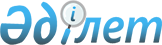 О внесении изменений в приказ Генерального Прокурора Республики Казахстан от 2 ноября 2017 года № 124 "Об утверждении форм судебных статистических отчетов в гражданско-правовой сфере и Инструкции по их формированию"Приказ Генерального Прокурора Республики Казахстан от 19 ноября 2019 года № 148. Зарегистрирован в Министерстве юстиции Республики Казахстан 22 ноября 2019 года № 19635
      ПРИКАЗЫВАЮ: 
      1. Внести в приказ Генерального Прокурора Республики Казахстан от 2 ноября 2017 года № 124 "Об утверждении форм судебных статистических отчетов в гражданско-правовой сфере и Инструкции по их формированию" (зарегистрирован в Реестре государственной регистрации нормативных правовых актов за № 16009, опубликован 8 декабря 2017 года в Эталонном контрольном банке нормативных правовых актов Республики Казахстан) следующие изменения:
      форму № 2 "Отчет по рассмотрению гражданских дел судами первой инстанции", утвержденную указанным приказом, изложить в новой редакции согласно приложению 1 к настоящему приказу;
      форму № 7 "Отчет по рассмотрению гражданских дел в апелляционной инстанции", утвержденную указанным приказом, изложить в новой редакции согласно приложению 2 к настоящему приказу;
      форму № 7-К "Отчет по рассмотрению гражданских дел в кассационной инстанции", утвержденную указанным приказом, изложить в новой редакции согласно приложению 3 к настоящему приказу;
      форму № 8-К "Отчет по пересмотру судебных актов в кассационном порядке", утвержденную указанным приказом, изложить в новой редакции согласно приложению 4 к настоящему приказу;
      в Инструкции о вводе электронных информационных учетных документов в информационную систему судебных органов Республики Казахстан и формировании отчетов в гражданско-правовой сфере, утвержденной указанным приказом:
      пункты 63, 64 и 65 изложить в следующей редакции:
      "63. В таблице Б отчета формы № 2 отражаются сведения о государственной пошлине.
      Сумма государственной пошлины учитывается в национальной валюте (в тысячах тенге) только по решениям суда, вступившим в законную силу в отчетном периоде.
      64. В таблице В отчета формы № 2 отражается работа судов по рассмотрению вопроса об определении подсудности. Таблица В формируется апелляционной инстанцией.
      65. В таблице Г отчета формы № 2 отражаются сведения о рассмотрении заявлений по пересмотру судебных актов по вновь открывшимся обстоятельствам.";
      пункт 66 исключить;
      пункт 73 изложить в следующей редакции:
      "73. В таблице Г отчета формы № 7 отражаются сведения о рассмотрении заявлений по пересмотру судебных актов по вновь открывшимся обстоятельствам.";
      пункт 75 изложить в следующей редакции:
      "75. Отчет формы №7-К состоит из пяти таблиц:
      в таблице А отражается движение ходатайств, таблица Б – содержит сведения о результатах пересмотра судебных актов в кассационной инстанции, таблица В – содержит сведения о движении дел с протестами, таблица Г – содержит сведения о движении дел с постановлениями о пересмотре в кассационном порядке обжалуемых судебных актов, Д – содержит сведения о рассмотрении заявлений по пересмотру судебных актов по вновь открывшимся обстоятельствам.".
      2. Комитету по правовой статистике и специальным учетам Генеральной прокуратуры Республики Казахстан (далее – Комитет) обеспечить:
      1) государственную регистрацию настоящего приказа в Министерстве юстиции Республики Казахстан;
      2) размещение настоящего приказа на интернет-ресурсе Генеральной прокуратуры Республики Казахстан;
      3) направление копии настоящего приказа заинтересованным субъектам правовой статистики и специальных учетов, а также территориальным органам Комитета для исполнения.
      3. Контроль за исполнением настоящего приказа возложить на Председателя Комитета.
      4. Настоящий приказ вводится в действие по истечении десяти календарных дней после дня его первого официального опубликования.
      "СОГЛАСОВАН" 
Департамент 
по обеспечению деятельности
судов при Верховном Суде
Республики Казахстан
(аппарат Верховного Суда
Республики Казахстан)  
      Форма № 2 "Отчет по рассмотрению гражданских дел судами первой инстанции"
      Таблица А "Движение и результаты рассмотрения гражданских дел"
      продолжение таблицы
      продолжение таблицы
      продолжение таблицы
      продолжение таблицы
      продолжение таблицы
      Форма № 2 "Отчет по рассмотрению гражданских дел судами первой инстанции"
      Таблица Б "Сведения о государственной пошлине"
      продолжение таблицы
      Форма № 2 "Отчет по рассмотрению гражданских дел судами первой инстанции"
      Таблица В "Работа судов по рассмотрению вопроса об определении подсудности"
      Форма № 2 "Отчет по рассмотрению гражданских дел судами первой инстанции"
      Таблица Г "Сведения о рассмотрении заявлений по пересмотру судебных актов по вновь открывшимся обстоятельствам"
      Форма № 7 "Отчет по рассмотрению гражданских дел в апелляционной инстанции"
      Таблица А "Движение дел в апелляционной инстанции"
      продолжение таблицы
      продолжение таблицы
      продолжение таблицы
      Форма № 7 "Отчет по рассмотрению гражданских дел в апелляционной инстанции"
      Таблица Б "Результаты рассмотрения дел по апелляционным жалобам и ходатайствам"
      продолжение таблицы
      продолжение таблицы
      продолжение таблицы
      продолжение таблицы
      продолжение таблицы
      Форма № 7 "Отчет по рассмотрению гражданских дел в апелляционной инстанции"
      Таблица В "Результаты рассмотрения дел по частным жалобам и ходатайствам"
      продолжение таблицы
      Продолжение таблицы
      продолжение таблицы
      продолжение таблицы
      продолжение таблицы
      Форма № 7 "Отчет по рассмотрению гражданских дел в апелляционной инстанции"
      Таблица Г "Сведения о рассмотрении заявлений по пересмотру судебных актов по вновь открывшимся обстоятельствам"
      Форма № 7-К "Отчет по рассмотрению гражданских дел в кассационной инстанции" 
      Таблица А "Движение ходатайств" 
      продолжение таблицы
      продолжение таблицы
      Форма № 7-К "Отчет по рассмотрению гражданских дел в кассационной инстанции"
      Таблица Б "Результаты рассмотрения дел"
      продолжение таблица
      продолжение таблицы
      продолжение таблицы
      продолжение таблицы
      продолжение таблицы
      продолжение таблицы
      Форма № 7-К "Отчет по рассмотрению гражданских дел в кассационной инстанции"
      Таблица В "Движение дел с протестами"
      Форма № 7-К "Отчет по рассмотрению гражданских дел в кассационной инстанции"
      Таблица Г "Движение дел с постановлениями о пересмотре обжалуемого судебного акта в кассационной инстанции"
      Форма № 7-К "Отчет по рассмотрению гражданских дел в кассационной инстанции"
      Таблица Д "Сведения о рассмотрении заявлений по пересмотру судебных актов по вновь открывшимся обстоятельствам"
      Форма № 8-К "Отчет по пересмотру судебных актов в кассационном порядке"
      Таблица А "Движение ходатайств о внесении представления в порядке части 3 статьи 434 Гражданского процессуального кодекса Республики Казахстан"
      продолжение таблицы
      Форма № 8-К "Отчет по пересмотру судебных актов в кассационном порядке"
      Таблица Б "Движение ходатайств о внесении представления в порядке части 4 статьи 434 Гражданского процессуального кодекса Республики Казахстан"
      продолжение таблицы
      Форма № 8-К "Отчет по пересмотру судебных актов в кассационном порядке"
      Таблица В "Движение представлений Председателя Верховного Суда на постановления кассационной инстанции"
      продолжение таблицы
      Форма № 8-К " Отчет по пересмотру судебных актов в кассационном порядке"
      Таблица Г "Движение представлений Председателя Верховного Суда Республики Казахстан в порядке частей 3, 4 статьи 434 Гражданского процессуального кодекса Республики Казахстан"
      продолжение таблицы
      Форма № 8-К "Отчет по пересмотру судебных актов в кассационном порядке"
      Таблица Д "Движение протестов на постановления кассационной инстанции"
      продолжение таблицы
      Форма № 8-К "Отчет по пересмотру судебных актов в кассационном порядке"
      Таблица Е "Движение протестов в порядке частей 3, 4 статьи 434 Гражданского процессуального кодекса Республики Казахстан"
      продолжение таблицы
      Форма № 8-К "Отчет по пересмотру судебных актов в кассационном порядке"
      Таблица Ж "Результаты рассмотрения дел"
      продолжение таблицы
      продолжение таблицы
      продолжение таблицы
      продолжение таблицы
      продолжение таблицы
      продолжение таблицы
      продолжение таблицы
      продолжение таблицы
					© 2012. РГП на ПХВ «Институт законодательства и правовой информации Республики Казахстан» Министерства юстиции Республики Казахстан
				
      Генеральный Прокурор

Г. Нурдаулетов
Приложение 1 
к приказу 
Генерального Прокурора 
Республики Казахстан
от 19 ноября 2019 года № 148 Приложение 1
к приказу
Генерального Прокурора
Республики Казахстан
от 2 ноября 2017 года № 124
Наименование
Наименование
Наименование
Наименование
Наименование
Наименование
Наименование
Наименование
Наименование
Наименование
Наименование
Наименование
Наименование
Остаток неоконченных дел на начало отчетного периода
Поступило дел за отчетный период
Возобновлено производств по делам в связи с отменой первоначальных судебных актов по вновь открывшимся обстоятельствам
Остаток заявлений на начало отчетного периода
Поступило заявлений в отчетный период
из граф 4 и 5
из граф 4 и 5
из граф 4 и 5
из граф 4 и 5
Наименование
Наименование
Наименование
Наименование
Наименование
Наименование
Наименование
Наименование
Наименование
Наименование
Наименование
Наименование
Наименование
Остаток неоконченных дел на начало отчетного периода
Поступило дел за отчетный период
Возобновлено производств по делам в связи с отменой первоначальных судебных актов по вновь открывшимся обстоятельствам
Остаток заявлений на начало отчетного периода
Поступило заявлений в отчетный период
количество заявлений, в принятии которых отказано
возвращено
Заявления направлены по подсудности
возбуждено дел (производств)
А
А
А
А
А
А
А
А
А
А
А
А
А
Б
1
2
3
4
5
6
7
8
9
ДЕЛА ПРИКАЗНОГО ПРОИЗВОДСТВА
ДЕЛА ПРИКАЗНОГО ПРОИЗВОДСТВА
Об исполнении обязательства, основанного на нотариально удостоверенной сделке
Об исполнении обязательства, основанного на нотариально удостоверенной сделке
Об исполнении обязательства, основанного на нотариально удостоверенной сделке
Об исполнении обязательства, основанного на нотариально удостоверенной сделке
Об исполнении обязательства, основанного на нотариально удостоверенной сделке
Об исполнении обязательства, основанного на нотариально удостоверенной сделке
Об исполнении обязательства, основанного на нотариально удостоверенной сделке
Об исполнении обязательства, основанного на нотариально удостоверенной сделке
Об исполнении обязательства, основанного на нотариально удостоверенной сделке
Об исполнении обязательства, основанного на нотариально удостоверенной сделке
Об исполнении обязательства, основанного на нотариально удостоверенной сделке
1
ДЕЛА ПРИКАЗНОГО ПРОИЗВОДСТВА
ДЕЛА ПРИКАЗНОГО ПРОИЗВОДСТВА
Об исполнении обязательства, основанного на письменной сделке, срок исполнения которой наступил и неисполнение обязательства признается должником, в том числе в ответе на претензию, направленную взыскателю в порядке досудебного урегулирования спора
Об исполнении обязательства, основанного на письменной сделке, срок исполнения которой наступил и неисполнение обязательства признается должником, в том числе в ответе на претензию, направленную взыскателю в порядке досудебного урегулирования спора
Об исполнении обязательства, основанного на письменной сделке, срок исполнения которой наступил и неисполнение обязательства признается должником, в том числе в ответе на претензию, направленную взыскателю в порядке досудебного урегулирования спора
Об исполнении обязательства, основанного на письменной сделке, срок исполнения которой наступил и неисполнение обязательства признается должником, в том числе в ответе на претензию, направленную взыскателю в порядке досудебного урегулирования спора
Об исполнении обязательства, основанного на письменной сделке, срок исполнения которой наступил и неисполнение обязательства признается должником, в том числе в ответе на претензию, направленную взыскателю в порядке досудебного урегулирования спора
Об исполнении обязательства, основанного на письменной сделке, срок исполнения которой наступил и неисполнение обязательства признается должником, в том числе в ответе на претензию, направленную взыскателю в порядке досудебного урегулирования спора
Об исполнении обязательства, основанного на письменной сделке, срок исполнения которой наступил и неисполнение обязательства признается должником, в том числе в ответе на претензию, направленную взыскателю в порядке досудебного урегулирования спора
Об исполнении обязательства, основанного на письменной сделке, срок исполнения которой наступил и неисполнение обязательства признается должником, в том числе в ответе на претензию, направленную взыскателю в порядке досудебного урегулирования спора
Об исполнении обязательства, основанного на письменной сделке, срок исполнения которой наступил и неисполнение обязательства признается должником, в том числе в ответе на претензию, направленную взыскателю в порядке досудебного урегулирования спора
Об исполнении обязательства, основанного на письменной сделке, срок исполнения которой наступил и неисполнение обязательства признается должником, в том числе в ответе на претензию, направленную взыскателю в порядке досудебного урегулирования спора
Об исполнении обязательства, основанного на письменной сделке, срок исполнения которой наступил и неисполнение обязательства признается должником, в том числе в ответе на претензию, направленную взыскателю в порядке досудебного урегулирования спора
2
ДЕЛА ПРИКАЗНОГО ПРОИЗВОДСТВА
ДЕЛА ПРИКАЗНОГО ПРОИЗВОДСТВА
Об исполнении обязательства, основанного на протесте векселя в неплатеже, неакцепте и не датирования акцепта, совершенном нотариусом
Об исполнении обязательства, основанного на протесте векселя в неплатеже, неакцепте и не датирования акцепта, совершенном нотариусом
Об исполнении обязательства, основанного на протесте векселя в неплатеже, неакцепте и не датирования акцепта, совершенном нотариусом
Об исполнении обязательства, основанного на протесте векселя в неплатеже, неакцепте и не датирования акцепта, совершенном нотариусом
Об исполнении обязательства, основанного на протесте векселя в неплатеже, неакцепте и не датирования акцепта, совершенном нотариусом
Об исполнении обязательства, основанного на протесте векселя в неплатеже, неакцепте и не датирования акцепта, совершенном нотариусом
Об исполнении обязательства, основанного на протесте векселя в неплатеже, неакцепте и не датирования акцепта, совершенном нотариусом
Об исполнении обязательства, основанного на протесте векселя в неплатеже, неакцепте и не датирования акцепта, совершенном нотариусом
Об исполнении обязательства, основанного на протесте векселя в неплатеже, неакцепте и не датирования акцепта, совершенном нотариусом
Об исполнении обязательства, основанного на протесте векселя в неплатеже, неакцепте и не датирования акцепта, совершенном нотариусом
Об исполнении обязательства, основанного на протесте векселя в неплатеже, неакцепте и не датирования акцепта, совершенном нотариусом
3
ДЕЛА ПРИКАЗНОГО ПРОИЗВОДСТВА
ДЕЛА ПРИКАЗНОГО ПРОИЗВОДСТВА
О взыскании алиментов на содержание несовершеннолетних детей, не связанным с установлением отцовства (материнства) или необходимостью привлечения третьих лиц
О взыскании алиментов на содержание несовершеннолетних детей, не связанным с установлением отцовства (материнства) или необходимостью привлечения третьих лиц
О взыскании алиментов на содержание несовершеннолетних детей, не связанным с установлением отцовства (материнства) или необходимостью привлечения третьих лиц
О взыскании алиментов на содержание несовершеннолетних детей, не связанным с установлением отцовства (материнства) или необходимостью привлечения третьих лиц
О взыскании алиментов на содержание несовершеннолетних детей, не связанным с установлением отцовства (материнства) или необходимостью привлечения третьих лиц
О взыскании алиментов на содержание несовершеннолетних детей, не связанным с установлением отцовства (материнства) или необходимостью привлечения третьих лиц
О взыскании алиментов на содержание несовершеннолетних детей, не связанным с установлением отцовства (материнства) или необходимостью привлечения третьих лиц
О взыскании алиментов на содержание несовершеннолетних детей, не связанным с установлением отцовства (материнства) или необходимостью привлечения третьих лиц
О взыскании алиментов на содержание несовершеннолетних детей, не связанным с установлением отцовства (материнства) или необходимостью привлечения третьих лиц
О взыскании алиментов на содержание несовершеннолетних детей, не связанным с установлением отцовства (материнства) или необходимостью привлечения третьих лиц
О взыскании алиментов на содержание несовершеннолетних детей, не связанным с установлением отцовства (материнства) или необходимостью привлечения третьих лиц
4
ДЕЛА ПРИКАЗНОГО ПРОИЗВОДСТВА
ДЕЛА ПРИКАЗНОГО ПРОИЗВОДСТВА
О взыскании с физических лиц недоимки по налогам и другим обязательным платежам в бюджет и пеням, а также задолженности по таможенным платежам, налогам и пеням
О взыскании с физических лиц недоимки по налогам и другим обязательным платежам в бюджет и пеням, а также задолженности по таможенным платежам, налогам и пеням
О взыскании с физических лиц недоимки по налогам и другим обязательным платежам в бюджет и пеням, а также задолженности по таможенным платежам, налогам и пеням
О взыскании с физических лиц недоимки по налогам и другим обязательным платежам в бюджет и пеням, а также задолженности по таможенным платежам, налогам и пеням
О взыскании с физических лиц недоимки по налогам и другим обязательным платежам в бюджет и пеням, а также задолженности по таможенным платежам, налогам и пеням
О взыскании с физических лиц недоимки по налогам и другим обязательным платежам в бюджет и пеням, а также задолженности по таможенным платежам, налогам и пеням
О взыскании с физических лиц недоимки по налогам и другим обязательным платежам в бюджет и пеням, а также задолженности по таможенным платежам, налогам и пеням
О взыскании с физических лиц недоимки по налогам и другим обязательным платежам в бюджет и пеням, а также задолженности по таможенным платежам, налогам и пеням
О взыскании с физических лиц недоимки по налогам и другим обязательным платежам в бюджет и пеням, а также задолженности по таможенным платежам, налогам и пеням
О взыскании с физических лиц недоимки по налогам и другим обязательным платежам в бюджет и пеням, а также задолженности по таможенным платежам, налогам и пеням
О взыскании с физических лиц недоимки по налогам и другим обязательным платежам в бюджет и пеням, а также задолженности по таможенным платежам, налогам и пеням
5
ДЕЛА ПРИКАЗНОГО ПРОИЗВОДСТВА
ДЕЛА ПРИКАЗНОГО ПРОИЗВОДСТВА
О взыскании начисленных, но не выплаченных работнику заработной платы и иных платежей, в том числе о перечислении обязательных пенсионных отчислений в Единый накопительный пенсионный фонд (далее – ЕНПФ)
О взыскании начисленных, но не выплаченных работнику заработной платы и иных платежей, в том числе о перечислении обязательных пенсионных отчислений в Единый накопительный пенсионный фонд (далее – ЕНПФ)
О взыскании начисленных, но не выплаченных работнику заработной платы и иных платежей, в том числе о перечислении обязательных пенсионных отчислений в Единый накопительный пенсионный фонд (далее – ЕНПФ)
О взыскании начисленных, но не выплаченных работнику заработной платы и иных платежей, в том числе о перечислении обязательных пенсионных отчислений в Единый накопительный пенсионный фонд (далее – ЕНПФ)
О взыскании начисленных, но не выплаченных работнику заработной платы и иных платежей, в том числе о перечислении обязательных пенсионных отчислений в Единый накопительный пенсионный фонд (далее – ЕНПФ)
О взыскании начисленных, но не выплаченных работнику заработной платы и иных платежей, в том числе о перечислении обязательных пенсионных отчислений в Единый накопительный пенсионный фонд (далее – ЕНПФ)
О взыскании начисленных, но не выплаченных работнику заработной платы и иных платежей, в том числе о перечислении обязательных пенсионных отчислений в Единый накопительный пенсионный фонд (далее – ЕНПФ)
О взыскании начисленных, но не выплаченных работнику заработной платы и иных платежей, в том числе о перечислении обязательных пенсионных отчислений в Единый накопительный пенсионный фонд (далее – ЕНПФ)
О взыскании начисленных, но не выплаченных работнику заработной платы и иных платежей, в том числе о перечислении обязательных пенсионных отчислений в Единый накопительный пенсионный фонд (далее – ЕНПФ)
О взыскании начисленных, но не выплаченных работнику заработной платы и иных платежей, в том числе о перечислении обязательных пенсионных отчислений в Единый накопительный пенсионный фонд (далее – ЕНПФ)
О взыскании начисленных, но не выплаченных работнику заработной платы и иных платежей, в том числе о перечислении обязательных пенсионных отчислений в Единый накопительный пенсионный фонд (далее – ЕНПФ)
6
ДЕЛА ПРИКАЗНОГО ПРОИЗВОДСТВА
ДЕЛА ПРИКАЗНОГО ПРОИЗВОДСТВА
О возмещении расходов по розыску должника, ответчика и (или) ребенка, заявленных уполномоченными органами
О возмещении расходов по розыску должника, ответчика и (или) ребенка, заявленных уполномоченными органами
О возмещении расходов по розыску должника, ответчика и (или) ребенка, заявленных уполномоченными органами
О возмещении расходов по розыску должника, ответчика и (или) ребенка, заявленных уполномоченными органами
О возмещении расходов по розыску должника, ответчика и (или) ребенка, заявленных уполномоченными органами
О возмещении расходов по розыску должника, ответчика и (или) ребенка, заявленных уполномоченными органами
О возмещении расходов по розыску должника, ответчика и (или) ребенка, заявленных уполномоченными органами
О возмещении расходов по розыску должника, ответчика и (или) ребенка, заявленных уполномоченными органами
О возмещении расходов по розыску должника, ответчика и (или) ребенка, заявленных уполномоченными органами
О возмещении расходов по розыску должника, ответчика и (или) ребенка, заявленных уполномоченными органами
О возмещении расходов по розыску должника, ответчика и (или) ребенка, заявленных уполномоченными органами
7
ДЕЛА ПРИКАЗНОГО ПРОИЗВОДСТВА
ДЕЛА ПРИКАЗНОГО ПРОИЗВОДСТВА
Об истребовании предмета лизинга в соответствии с договором лизинга или законами Республики Казахстан
Об истребовании предмета лизинга в соответствии с договором лизинга или законами Республики Казахстан
Об истребовании предмета лизинга в соответствии с договором лизинга или законами Республики Казахстан
Об истребовании предмета лизинга в соответствии с договором лизинга или законами Республики Казахстан
Об истребовании предмета лизинга в соответствии с договором лизинга или законами Республики Казахстан
Об истребовании предмета лизинга в соответствии с договором лизинга или законами Республики Казахстан
Об истребовании предмета лизинга в соответствии с договором лизинга или законами Республики Казахстан
Об истребовании предмета лизинга в соответствии с договором лизинга или законами Республики Казахстан
Об истребовании предмета лизинга в соответствии с договором лизинга или законами Республики Казахстан
Об истребовании предмета лизинга в соответствии с договором лизинга или законами Республики Казахстан
Об истребовании предмета лизинга в соответствии с договором лизинга или законами Республики Казахстан
8
ДЕЛА ПРИКАЗНОГО ПРОИЗВОДСТВА
ДЕЛА ПРИКАЗНОГО ПРОИЗВОДСТВА
Об обращении взыскания на предмет залога по истечении срока возврата кредита, предъявленного ломбардом к должнику-залогодателю
Об обращении взыскания на предмет залога по истечении срока возврата кредита, предъявленного ломбардом к должнику-залогодателю
Об обращении взыскания на предмет залога по истечении срока возврата кредита, предъявленного ломбардом к должнику-залогодателю
Об обращении взыскания на предмет залога по истечении срока возврата кредита, предъявленного ломбардом к должнику-залогодателю
Об обращении взыскания на предмет залога по истечении срока возврата кредита, предъявленного ломбардом к должнику-залогодателю
Об обращении взыскания на предмет залога по истечении срока возврата кредита, предъявленного ломбардом к должнику-залогодателю
Об обращении взыскания на предмет залога по истечении срока возврата кредита, предъявленного ломбардом к должнику-залогодателю
Об обращении взыскания на предмет залога по истечении срока возврата кредита, предъявленного ломбардом к должнику-залогодателю
Об обращении взыскания на предмет залога по истечении срока возврата кредита, предъявленного ломбардом к должнику-залогодателю
Об обращении взыскания на предмет залога по истечении срока возврата кредита, предъявленного ломбардом к должнику-залогодателю
Об обращении взыскания на предмет залога по истечении срока возврата кредита, предъявленного ломбардом к должнику-залогодателю
9
ДЕЛА ПРИКАЗНОГО ПРОИЗВОДСТВА
ДЕЛА ПРИКАЗНОГО ПРОИЗВОДСТВА
О взыскании задолженности с собственников помещений (квартир), уклоняющихся от участия в обязательных расходах на содержание общего имущества объекта кондоминиума, утвержденных Законом Республики Казахстан "О жилищных отношениях", за исключением требований о взыскании дополнительных расходов
О взыскании задолженности с собственников помещений (квартир), уклоняющихся от участия в обязательных расходах на содержание общего имущества объекта кондоминиума, утвержденных Законом Республики Казахстан "О жилищных отношениях", за исключением требований о взыскании дополнительных расходов
О взыскании задолженности с собственников помещений (квартир), уклоняющихся от участия в обязательных расходах на содержание общего имущества объекта кондоминиума, утвержденных Законом Республики Казахстан "О жилищных отношениях", за исключением требований о взыскании дополнительных расходов
О взыскании задолженности с собственников помещений (квартир), уклоняющихся от участия в обязательных расходах на содержание общего имущества объекта кондоминиума, утвержденных Законом Республики Казахстан "О жилищных отношениях", за исключением требований о взыскании дополнительных расходов
О взыскании задолженности с собственников помещений (квартир), уклоняющихся от участия в обязательных расходах на содержание общего имущества объекта кондоминиума, утвержденных Законом Республики Казахстан "О жилищных отношениях", за исключением требований о взыскании дополнительных расходов
О взыскании задолженности с собственников помещений (квартир), уклоняющихся от участия в обязательных расходах на содержание общего имущества объекта кондоминиума, утвержденных Законом Республики Казахстан "О жилищных отношениях", за исключением требований о взыскании дополнительных расходов
О взыскании задолженности с собственников помещений (квартир), уклоняющихся от участия в обязательных расходах на содержание общего имущества объекта кондоминиума, утвержденных Законом Республики Казахстан "О жилищных отношениях", за исключением требований о взыскании дополнительных расходов
О взыскании задолженности с собственников помещений (квартир), уклоняющихся от участия в обязательных расходах на содержание общего имущества объекта кондоминиума, утвержденных Законом Республики Казахстан "О жилищных отношениях", за исключением требований о взыскании дополнительных расходов
О взыскании задолженности с собственников помещений (квартир), уклоняющихся от участия в обязательных расходах на содержание общего имущества объекта кондоминиума, утвержденных Законом Республики Казахстан "О жилищных отношениях", за исключением требований о взыскании дополнительных расходов
О взыскании задолженности с собственников помещений (квартир), уклоняющихся от участия в обязательных расходах на содержание общего имущества объекта кондоминиума, утвержденных Законом Республики Казахстан "О жилищных отношениях", за исключением требований о взыскании дополнительных расходов
О взыскании задолженности с собственников помещений (квартир), уклоняющихся от участия в обязательных расходах на содержание общего имущества объекта кондоминиума, утвержденных Законом Республики Казахстан "О жилищных отношениях", за исключением требований о взыскании дополнительных расходов
10
ДЕЛА ПРИКАЗНОГО ПРОИЗВОДСТВА
ДЕЛА ПРИКАЗНОГО ПРОИЗВОДСТВА
О взыскании задолженности на основании публичных договоров за фактически потребленные услуги (электро-, газо-, тепло-, водоснабжение и другие), а также иных договоров за услуги согласно установленным тарифам, срок оплаты по которым наступил
О взыскании задолженности на основании публичных договоров за фактически потребленные услуги (электро-, газо-, тепло-, водоснабжение и другие), а также иных договоров за услуги согласно установленным тарифам, срок оплаты по которым наступил
О взыскании задолженности на основании публичных договоров за фактически потребленные услуги (электро-, газо-, тепло-, водоснабжение и другие), а также иных договоров за услуги согласно установленным тарифам, срок оплаты по которым наступил
О взыскании задолженности на основании публичных договоров за фактически потребленные услуги (электро-, газо-, тепло-, водоснабжение и другие), а также иных договоров за услуги согласно установленным тарифам, срок оплаты по которым наступил
О взыскании задолженности на основании публичных договоров за фактически потребленные услуги (электро-, газо-, тепло-, водоснабжение и другие), а также иных договоров за услуги согласно установленным тарифам, срок оплаты по которым наступил
О взыскании задолженности на основании публичных договоров за фактически потребленные услуги (электро-, газо-, тепло-, водоснабжение и другие), а также иных договоров за услуги согласно установленным тарифам, срок оплаты по которым наступил
О взыскании задолженности на основании публичных договоров за фактически потребленные услуги (электро-, газо-, тепло-, водоснабжение и другие), а также иных договоров за услуги согласно установленным тарифам, срок оплаты по которым наступил
О взыскании задолженности на основании публичных договоров за фактически потребленные услуги (электро-, газо-, тепло-, водоснабжение и другие), а также иных договоров за услуги согласно установленным тарифам, срок оплаты по которым наступил
О взыскании задолженности на основании публичных договоров за фактически потребленные услуги (электро-, газо-, тепло-, водоснабжение и другие), а также иных договоров за услуги согласно установленным тарифам, срок оплаты по которым наступил
О взыскании задолженности на основании публичных договоров за фактически потребленные услуги (электро-, газо-, тепло-, водоснабжение и другие), а также иных договоров за услуги согласно установленным тарифам, срок оплаты по которым наступил
О взыскании задолженности на основании публичных договоров за фактически потребленные услуги (электро-, газо-, тепло-, водоснабжение и другие), а также иных договоров за услуги согласно установленным тарифам, срок оплаты по которым наступил
11
ДЕЛА ПРИКАЗНОГО ПРОИЗВОДСТВА
ДЕЛА ПРИКАЗНОГО ПРОИЗВОДСТВА
О взыскании единовременного денежного вознаграждения, предусмотренного контрактом о прохождении воинской службы, в случае досрочного расторжения контракта по инициативе военнослужащего
О взыскании единовременного денежного вознаграждения, предусмотренного контрактом о прохождении воинской службы, в случае досрочного расторжения контракта по инициативе военнослужащего
О взыскании единовременного денежного вознаграждения, предусмотренного контрактом о прохождении воинской службы, в случае досрочного расторжения контракта по инициативе военнослужащего
О взыскании единовременного денежного вознаграждения, предусмотренного контрактом о прохождении воинской службы, в случае досрочного расторжения контракта по инициативе военнослужащего
О взыскании единовременного денежного вознаграждения, предусмотренного контрактом о прохождении воинской службы, в случае досрочного расторжения контракта по инициативе военнослужащего
О взыскании единовременного денежного вознаграждения, предусмотренного контрактом о прохождении воинской службы, в случае досрочного расторжения контракта по инициативе военнослужащего
О взыскании единовременного денежного вознаграждения, предусмотренного контрактом о прохождении воинской службы, в случае досрочного расторжения контракта по инициативе военнослужащего
О взыскании единовременного денежного вознаграждения, предусмотренного контрактом о прохождении воинской службы, в случае досрочного расторжения контракта по инициативе военнослужащего
О взыскании единовременного денежного вознаграждения, предусмотренного контрактом о прохождении воинской службы, в случае досрочного расторжения контракта по инициативе военнослужащего
О взыскании единовременного денежного вознаграждения, предусмотренного контрактом о прохождении воинской службы, в случае досрочного расторжения контракта по инициативе военнослужащего
О взыскании единовременного денежного вознаграждения, предусмотренного контрактом о прохождении воинской службы, в случае досрочного расторжения контракта по инициативе военнослужащего
12
ДЕЛА ПРИКАЗНОГО ПРОИЗВОДСТВА
ДЕЛА ПРИКАЗНОГО ПРОИЗВОДСТВА
О взыскании сумм, затраченных на обучение курсантов учебных заведений, прекративших по собственному желанию обучение либо прохождение службы, а также уволенных или отчисленных по основаниям, предусмотренным законодательством Республики Казахстан, до истечения срока предусмотренного договором
О взыскании сумм, затраченных на обучение курсантов учебных заведений, прекративших по собственному желанию обучение либо прохождение службы, а также уволенных или отчисленных по основаниям, предусмотренным законодательством Республики Казахстан, до истечения срока предусмотренного договором
О взыскании сумм, затраченных на обучение курсантов учебных заведений, прекративших по собственному желанию обучение либо прохождение службы, а также уволенных или отчисленных по основаниям, предусмотренным законодательством Республики Казахстан, до истечения срока предусмотренного договором
О взыскании сумм, затраченных на обучение курсантов учебных заведений, прекративших по собственному желанию обучение либо прохождение службы, а также уволенных или отчисленных по основаниям, предусмотренным законодательством Республики Казахстан, до истечения срока предусмотренного договором
О взыскании сумм, затраченных на обучение курсантов учебных заведений, прекративших по собственному желанию обучение либо прохождение службы, а также уволенных или отчисленных по основаниям, предусмотренным законодательством Республики Казахстан, до истечения срока предусмотренного договором
О взыскании сумм, затраченных на обучение курсантов учебных заведений, прекративших по собственному желанию обучение либо прохождение службы, а также уволенных или отчисленных по основаниям, предусмотренным законодательством Республики Казахстан, до истечения срока предусмотренного договором
О взыскании сумм, затраченных на обучение курсантов учебных заведений, прекративших по собственному желанию обучение либо прохождение службы, а также уволенных или отчисленных по основаниям, предусмотренным законодательством Республики Казахстан, до истечения срока предусмотренного договором
О взыскании сумм, затраченных на обучение курсантов учебных заведений, прекративших по собственному желанию обучение либо прохождение службы, а также уволенных или отчисленных по основаниям, предусмотренным законодательством Республики Казахстан, до истечения срока предусмотренного договором
О взыскании сумм, затраченных на обучение курсантов учебных заведений, прекративших по собственному желанию обучение либо прохождение службы, а также уволенных или отчисленных по основаниям, предусмотренным законодательством Республики Казахстан, до истечения срока предусмотренного договором
О взыскании сумм, затраченных на обучение курсантов учебных заведений, прекративших по собственному желанию обучение либо прохождение службы, а также уволенных или отчисленных по основаниям, предусмотренным законодательством Республики Казахстан, до истечения срока предусмотренного договором
О взыскании сумм, затраченных на обучение курсантов учебных заведений, прекративших по собственному желанию обучение либо прохождение службы, а также уволенных или отчисленных по основаниям, предусмотренным законодательством Республики Казахстан, до истечения срока предусмотренного договором
13
ДЕЛА ПРИКАЗНОГО ПРОИЗВОДСТВА
ДЕЛА ПРИКАЗНОГО ПРОИЗВОДСТВА
О взыскании государственных грантов с лиц, прекративших обучение либо не возвратившихся в Республику Казахстан после окончания учебного заведения в иностранном государстве или нарушивших предусмотренное договором обязательство по возврату гранта
О взыскании государственных грантов с лиц, прекративших обучение либо не возвратившихся в Республику Казахстан после окончания учебного заведения в иностранном государстве или нарушивших предусмотренное договором обязательство по возврату гранта
О взыскании государственных грантов с лиц, прекративших обучение либо не возвратившихся в Республику Казахстан после окончания учебного заведения в иностранном государстве или нарушивших предусмотренное договором обязательство по возврату гранта
О взыскании государственных грантов с лиц, прекративших обучение либо не возвратившихся в Республику Казахстан после окончания учебного заведения в иностранном государстве или нарушивших предусмотренное договором обязательство по возврату гранта
О взыскании государственных грантов с лиц, прекративших обучение либо не возвратившихся в Республику Казахстан после окончания учебного заведения в иностранном государстве или нарушивших предусмотренное договором обязательство по возврату гранта
О взыскании государственных грантов с лиц, прекративших обучение либо не возвратившихся в Республику Казахстан после окончания учебного заведения в иностранном государстве или нарушивших предусмотренное договором обязательство по возврату гранта
О взыскании государственных грантов с лиц, прекративших обучение либо не возвратившихся в Республику Казахстан после окончания учебного заведения в иностранном государстве или нарушивших предусмотренное договором обязательство по возврату гранта
О взыскании государственных грантов с лиц, прекративших обучение либо не возвратившихся в Республику Казахстан после окончания учебного заведения в иностранном государстве или нарушивших предусмотренное договором обязательство по возврату гранта
О взыскании государственных грантов с лиц, прекративших обучение либо не возвратившихся в Республику Казахстан после окончания учебного заведения в иностранном государстве или нарушивших предусмотренное договором обязательство по возврату гранта
О взыскании государственных грантов с лиц, прекративших обучение либо не возвратившихся в Республику Казахстан после окончания учебного заведения в иностранном государстве или нарушивших предусмотренное договором обязательство по возврату гранта
О взыскании государственных грантов с лиц, прекративших обучение либо не возвратившихся в Республику Казахстан после окончания учебного заведения в иностранном государстве или нарушивших предусмотренное договором обязательство по возврату гранта
14
ДЕЛА ПРИКАЗНОГО ПРОИЗВОДСТВА
ДЕЛА ПРИКАЗНОГО ПРОИЗВОДСТВА
О взыскании государственных грантов, подъемных, пособий с молодых специалистов, направленных в сельскую местность, в случае неисполнения или ненадлежащего исполнения ими обязательств по договорам
О взыскании государственных грантов, подъемных, пособий с молодых специалистов, направленных в сельскую местность, в случае неисполнения или ненадлежащего исполнения ими обязательств по договорам
О взыскании государственных грантов, подъемных, пособий с молодых специалистов, направленных в сельскую местность, в случае неисполнения или ненадлежащего исполнения ими обязательств по договорам
О взыскании государственных грантов, подъемных, пособий с молодых специалистов, направленных в сельскую местность, в случае неисполнения или ненадлежащего исполнения ими обязательств по договорам
О взыскании государственных грантов, подъемных, пособий с молодых специалистов, направленных в сельскую местность, в случае неисполнения или ненадлежащего исполнения ими обязательств по договорам
О взыскании государственных грантов, подъемных, пособий с молодых специалистов, направленных в сельскую местность, в случае неисполнения или ненадлежащего исполнения ими обязательств по договорам
О взыскании государственных грантов, подъемных, пособий с молодых специалистов, направленных в сельскую местность, в случае неисполнения или ненадлежащего исполнения ими обязательств по договорам
О взыскании государственных грантов, подъемных, пособий с молодых специалистов, направленных в сельскую местность, в случае неисполнения или ненадлежащего исполнения ими обязательств по договорам
О взыскании государственных грантов, подъемных, пособий с молодых специалистов, направленных в сельскую местность, в случае неисполнения или ненадлежащего исполнения ими обязательств по договорам
О взыскании государственных грантов, подъемных, пособий с молодых специалистов, направленных в сельскую местность, в случае неисполнения или ненадлежащего исполнения ими обязательств по договорам
О взыскании государственных грантов, подъемных, пособий с молодых специалистов, направленных в сельскую местность, в случае неисполнения или ненадлежащего исполнения ими обязательств по договорам
15
ДЕЛА ПРИКАЗНОГО ПРОИЗВОДСТВА
ДЕЛА ПРИКАЗНОГО ПРОИЗВОДСТВА
О возврате в бюджет выплаченной единовременной денежной выплаты в связи с усыновлением ребенка-сироты и (или) ребенка, оставшегося без попечения родителей, в случае отмены усыновления
О возврате в бюджет выплаченной единовременной денежной выплаты в связи с усыновлением ребенка-сироты и (или) ребенка, оставшегося без попечения родителей, в случае отмены усыновления
О возврате в бюджет выплаченной единовременной денежной выплаты в связи с усыновлением ребенка-сироты и (или) ребенка, оставшегося без попечения родителей, в случае отмены усыновления
О возврате в бюджет выплаченной единовременной денежной выплаты в связи с усыновлением ребенка-сироты и (или) ребенка, оставшегося без попечения родителей, в случае отмены усыновления
О возврате в бюджет выплаченной единовременной денежной выплаты в связи с усыновлением ребенка-сироты и (или) ребенка, оставшегося без попечения родителей, в случае отмены усыновления
О возврате в бюджет выплаченной единовременной денежной выплаты в связи с усыновлением ребенка-сироты и (или) ребенка, оставшегося без попечения родителей, в случае отмены усыновления
О возврате в бюджет выплаченной единовременной денежной выплаты в связи с усыновлением ребенка-сироты и (или) ребенка, оставшегося без попечения родителей, в случае отмены усыновления
О возврате в бюджет выплаченной единовременной денежной выплаты в связи с усыновлением ребенка-сироты и (или) ребенка, оставшегося без попечения родителей, в случае отмены усыновления
О возврате в бюджет выплаченной единовременной денежной выплаты в связи с усыновлением ребенка-сироты и (или) ребенка, оставшегося без попечения родителей, в случае отмены усыновления
О возврате в бюджет выплаченной единовременной денежной выплаты в связи с усыновлением ребенка-сироты и (или) ребенка, оставшегося без попечения родителей, в случае отмены усыновления
О возврате в бюджет выплаченной единовременной денежной выплаты в связи с усыновлением ребенка-сироты и (или) ребенка, оставшегося без попечения родителей, в случае отмены усыновления
16
ДЕЛА ПРИКАЗНОГО ПРОИЗВОДСТВА
ДЕЛА ПРИКАЗНОГО ПРОИЗВОДСТВА
О взыскании арендных платежей ввиду их неуплаты в сроки, установленные договором аренды
О взыскании арендных платежей ввиду их неуплаты в сроки, установленные договором аренды
О взыскании арендных платежей ввиду их неуплаты в сроки, установленные договором аренды
О взыскании арендных платежей ввиду их неуплаты в сроки, установленные договором аренды
О взыскании арендных платежей ввиду их неуплаты в сроки, установленные договором аренды
О взыскании арендных платежей ввиду их неуплаты в сроки, установленные договором аренды
О взыскании арендных платежей ввиду их неуплаты в сроки, установленные договором аренды
О взыскании арендных платежей ввиду их неуплаты в сроки, установленные договором аренды
О взыскании арендных платежей ввиду их неуплаты в сроки, установленные договором аренды
О взыскании арендных платежей ввиду их неуплаты в сроки, установленные договором аренды
О взыскании арендных платежей ввиду их неуплаты в сроки, установленные договором аренды
17
ДЕЛА ПРИКАЗНОГО ПРОИЗВОДСТВА
ДЕЛА ПРИКАЗНОГО ПРОИЗВОДСТВА
О взыскании процессуальных издержек по прекращенным органом уголовного преследования уголовным делам
О взыскании процессуальных издержек по прекращенным органом уголовного преследования уголовным делам
О взыскании процессуальных издержек по прекращенным органом уголовного преследования уголовным делам
О взыскании процессуальных издержек по прекращенным органом уголовного преследования уголовным делам
О взыскании процессуальных издержек по прекращенным органом уголовного преследования уголовным делам
О взыскании процессуальных издержек по прекращенным органом уголовного преследования уголовным делам
О взыскании процессуальных издержек по прекращенным органом уголовного преследования уголовным делам
О взыскании процессуальных издержек по прекращенным органом уголовного преследования уголовным делам
О взыскании процессуальных издержек по прекращенным органом уголовного преследования уголовным делам
О взыскании процессуальных издержек по прекращенным органом уголовного преследования уголовным делам
О взыскании процессуальных издержек по прекращенным органом уголовного преследования уголовным делам
18
ДЕЛА ПРИКАЗНОГО ПРОИЗВОДСТВА
ДЕЛА ПРИКАЗНОГО ПРОИЗВОДСТВА
о взыскании с физических лиц задолженности по таможенным платежам, налогам, специальным, антидемпинговым, компенсационным пошлинам, пеней, процентов
о взыскании с физических лиц задолженности по таможенным платежам, налогам, специальным, антидемпинговым, компенсационным пошлинам, пеней, процентов
о взыскании с физических лиц задолженности по таможенным платежам, налогам, специальным, антидемпинговым, компенсационным пошлинам, пеней, процентов
о взыскании с физических лиц задолженности по таможенным платежам, налогам, специальным, антидемпинговым, компенсационным пошлинам, пеней, процентов
о взыскании с физических лиц задолженности по таможенным платежам, налогам, специальным, антидемпинговым, компенсационным пошлинам, пеней, процентов
о взыскании с физических лиц задолженности по таможенным платежам, налогам, специальным, антидемпинговым, компенсационным пошлинам, пеней, процентов
о взыскании с физических лиц задолженности по таможенным платежам, налогам, специальным, антидемпинговым, компенсационным пошлинам, пеней, процентов
о взыскании с физических лиц задолженности по таможенным платежам, налогам, специальным, антидемпинговым, компенсационным пошлинам, пеней, процентов
о взыскании с физических лиц задолженности по таможенным платежам, налогам, специальным, антидемпинговым, компенсационным пошлинам, пеней, процентов
о взыскании с физических лиц задолженности по таможенным платежам, налогам, специальным, антидемпинговым, компенсационным пошлинам, пеней, процентов
о взыскании с физических лиц задолженности по таможенным платежам, налогам, специальным, антидемпинговым, компенсационным пошлинам, пеней, процентов
19
ДЕЛА ПРИКАЗНОГО ПРОИЗВОДСТВА
ДЕЛА ПРИКАЗНОГО ПРОИЗВОДСТВА
о перечислении обязательных пенсионных отчислений в ЕНПФ
о перечислении обязательных пенсионных отчислений в ЕНПФ
о перечислении обязательных пенсионных отчислений в ЕНПФ
о перечислении обязательных пенсионных отчислений в ЕНПФ
о перечислении обязательных пенсионных отчислений в ЕНПФ
о перечислении обязательных пенсионных отчислений в ЕНПФ
о перечислении обязательных пенсионных отчислений в ЕНПФ
о перечислении обязательных пенсионных отчислений в ЕНПФ
о перечислении обязательных пенсионных отчислений в ЕНПФ
о перечислении обязательных пенсионных отчислений в ЕНПФ
о перечислении обязательных пенсионных отчислений в ЕНПФ
20
ДЕЛА ПРИКАЗНОГО ПРОИЗВОДСТВА
ДЕЛА ПРИКАЗНОГО ПРОИЗВОДСТВА
об исполнении соглашений об урегулировании споров (конфликтов) в порядке медиации, заключенных в порядке досудебного урегулирования в случаях, установленных законом или предусмотренных договором
об исполнении соглашений об урегулировании споров (конфликтов) в порядке медиации, заключенных в порядке досудебного урегулирования в случаях, установленных законом или предусмотренных договором
об исполнении соглашений об урегулировании споров (конфликтов) в порядке медиации, заключенных в порядке досудебного урегулирования в случаях, установленных законом или предусмотренных договором
об исполнении соглашений об урегулировании споров (конфликтов) в порядке медиации, заключенных в порядке досудебного урегулирования в случаях, установленных законом или предусмотренных договором
об исполнении соглашений об урегулировании споров (конфликтов) в порядке медиации, заключенных в порядке досудебного урегулирования в случаях, установленных законом или предусмотренных договором
об исполнении соглашений об урегулировании споров (конфликтов) в порядке медиации, заключенных в порядке досудебного урегулирования в случаях, установленных законом или предусмотренных договором
об исполнении соглашений об урегулировании споров (конфликтов) в порядке медиации, заключенных в порядке досудебного урегулирования в случаях, установленных законом или предусмотренных договором
об исполнении соглашений об урегулировании споров (конфликтов) в порядке медиации, заключенных в порядке досудебного урегулирования в случаях, установленных законом или предусмотренных договором
об исполнении соглашений об урегулировании споров (конфликтов) в порядке медиации, заключенных в порядке досудебного урегулирования в случаях, установленных законом или предусмотренных договором
об исполнении соглашений об урегулировании споров (конфликтов) в порядке медиации, заключенных в порядке досудебного урегулирования в случаях, установленных законом или предусмотренных договором
об исполнении соглашений об урегулировании споров (конфликтов) в порядке медиации, заключенных в порядке досудебного урегулирования в случаях, установленных законом или предусмотренных договором
21
ДЕЛА ПРИКАЗНОГО ПРОИЗВОДСТВА
ДЕЛА ПРИКАЗНОГО ПРОИЗВОДСТВА
об исполнении соглашений об урегулировании спора, удостоверенных нотариусом в порядке досудебного урегулирования в случаях, установленных Законом Республики Казахстан "О нотариате" или предусмотренных договором
об исполнении соглашений об урегулировании спора, удостоверенных нотариусом в порядке досудебного урегулирования в случаях, установленных Законом Республики Казахстан "О нотариате" или предусмотренных договором
об исполнении соглашений об урегулировании спора, удостоверенных нотариусом в порядке досудебного урегулирования в случаях, установленных Законом Республики Казахстан "О нотариате" или предусмотренных договором
об исполнении соглашений об урегулировании спора, удостоверенных нотариусом в порядке досудебного урегулирования в случаях, установленных Законом Республики Казахстан "О нотариате" или предусмотренных договором
об исполнении соглашений об урегулировании спора, удостоверенных нотариусом в порядке досудебного урегулирования в случаях, установленных Законом Республики Казахстан "О нотариате" или предусмотренных договором
об исполнении соглашений об урегулировании спора, удостоверенных нотариусом в порядке досудебного урегулирования в случаях, установленных Законом Республики Казахстан "О нотариате" или предусмотренных договором
об исполнении соглашений об урегулировании спора, удостоверенных нотариусом в порядке досудебного урегулирования в случаях, установленных Законом Республики Казахстан "О нотариате" или предусмотренных договором
об исполнении соглашений об урегулировании спора, удостоверенных нотариусом в порядке досудебного урегулирования в случаях, установленных Законом Республики Казахстан "О нотариате" или предусмотренных договором
об исполнении соглашений об урегулировании спора, удостоверенных нотариусом в порядке досудебного урегулирования в случаях, установленных Законом Республики Казахстан "О нотариате" или предусмотренных договором
об исполнении соглашений об урегулировании спора, удостоверенных нотариусом в порядке досудебного урегулирования в случаях, установленных Законом Республики Казахстан "О нотариате" или предусмотренных договором
об исполнении соглашений об урегулировании спора, удостоверенных нотариусом в порядке досудебного урегулирования в случаях, установленных Законом Республики Казахстан "О нотариате" или предусмотренных договором
22
ДЕЛА ПРИКАЗНОГО ПРОИЗВОДСТВА
ДЕЛА ПРИКАЗНОГО ПРОИЗВОДСТВА
об исполнении соглашений об урегулировании споров, заключенных с участием адвоката по договору поручения сторон или адвокатов и сторон в порядке партисипативной процедуры в соответствии с Законом Республики Казахстан "Об адвокатской деятельности и юридической помощи"
об исполнении соглашений об урегулировании споров, заключенных с участием адвоката по договору поручения сторон или адвокатов и сторон в порядке партисипативной процедуры в соответствии с Законом Республики Казахстан "Об адвокатской деятельности и юридической помощи"
об исполнении соглашений об урегулировании споров, заключенных с участием адвоката по договору поручения сторон или адвокатов и сторон в порядке партисипативной процедуры в соответствии с Законом Республики Казахстан "Об адвокатской деятельности и юридической помощи"
об исполнении соглашений об урегулировании споров, заключенных с участием адвоката по договору поручения сторон или адвокатов и сторон в порядке партисипативной процедуры в соответствии с Законом Республики Казахстан "Об адвокатской деятельности и юридической помощи"
об исполнении соглашений об урегулировании споров, заключенных с участием адвоката по договору поручения сторон или адвокатов и сторон в порядке партисипативной процедуры в соответствии с Законом Республики Казахстан "Об адвокатской деятельности и юридической помощи"
об исполнении соглашений об урегулировании споров, заключенных с участием адвоката по договору поручения сторон или адвокатов и сторон в порядке партисипативной процедуры в соответствии с Законом Республики Казахстан "Об адвокатской деятельности и юридической помощи"
об исполнении соглашений об урегулировании споров, заключенных с участием адвоката по договору поручения сторон или адвокатов и сторон в порядке партисипативной процедуры в соответствии с Законом Республики Казахстан "Об адвокатской деятельности и юридической помощи"
об исполнении соглашений об урегулировании споров, заключенных с участием адвоката по договору поручения сторон или адвокатов и сторон в порядке партисипативной процедуры в соответствии с Законом Республики Казахстан "Об адвокатской деятельности и юридической помощи"
об исполнении соглашений об урегулировании споров, заключенных с участием адвоката по договору поручения сторон или адвокатов и сторон в порядке партисипативной процедуры в соответствии с Законом Республики Казахстан "Об адвокатской деятельности и юридической помощи"
об исполнении соглашений об урегулировании споров, заключенных с участием адвоката по договору поручения сторон или адвокатов и сторон в порядке партисипативной процедуры в соответствии с Законом Республики Казахстан "Об адвокатской деятельности и юридической помощи"
об исполнении соглашений об урегулировании споров, заключенных с участием адвоката по договору поручения сторон или адвокатов и сторон в порядке партисипативной процедуры в соответствии с Законом Республики Казахстан "Об адвокатской деятельности и юридической помощи"
23
ДЕЛА ПРИКАЗНОГО ПРОИЗВОДСТВА
ДЕЛА ПРИКАЗНОГО ПРОИЗВОДСТВА
об исполнении соглашений по спорам, связанным с предпринимательской, инвестиционной деятельностью, заключенных в порядке досудебного урегулирования в случаях, установленных законом или предусмотренных договором
об исполнении соглашений по спорам, связанным с предпринимательской, инвестиционной деятельностью, заключенных в порядке досудебного урегулирования в случаях, установленных законом или предусмотренных договором
об исполнении соглашений по спорам, связанным с предпринимательской, инвестиционной деятельностью, заключенных в порядке досудебного урегулирования в случаях, установленных законом или предусмотренных договором
об исполнении соглашений по спорам, связанным с предпринимательской, инвестиционной деятельностью, заключенных в порядке досудебного урегулирования в случаях, установленных законом или предусмотренных договором
об исполнении соглашений по спорам, связанным с предпринимательской, инвестиционной деятельностью, заключенных в порядке досудебного урегулирования в случаях, установленных законом или предусмотренных договором
об исполнении соглашений по спорам, связанным с предпринимательской, инвестиционной деятельностью, заключенных в порядке досудебного урегулирования в случаях, установленных законом или предусмотренных договором
об исполнении соглашений по спорам, связанным с предпринимательской, инвестиционной деятельностью, заключенных в порядке досудебного урегулирования в случаях, установленных законом или предусмотренных договором
об исполнении соглашений по спорам, связанным с предпринимательской, инвестиционной деятельностью, заключенных в порядке досудебного урегулирования в случаях, установленных законом или предусмотренных договором
об исполнении соглашений по спорам, связанным с предпринимательской, инвестиционной деятельностью, заключенных в порядке досудебного урегулирования в случаях, установленных законом или предусмотренных договором
об исполнении соглашений по спорам, связанным с предпринимательской, инвестиционной деятельностью, заключенных в порядке досудебного урегулирования в случаях, установленных законом или предусмотренных договором
об исполнении соглашений по спорам, связанным с предпринимательской, инвестиционной деятельностью, заключенных в порядке досудебного урегулирования в случаях, установленных законом или предусмотренных договором
24
ДЕЛА ПРИКАЗНОГО ПРОИЗВОДСТВА
ДЕЛА ПРИКАЗНОГО ПРОИЗВОДСТВА
об исполнении соглашений по страховым спорам и спорам, вытекающим из договоров банковского займа, заключенных в порядке досудебного урегулирования в случаях, установленных законом или предусмотренных договором
об исполнении соглашений по страховым спорам и спорам, вытекающим из договоров банковского займа, заключенных в порядке досудебного урегулирования в случаях, установленных законом или предусмотренных договором
об исполнении соглашений по страховым спорам и спорам, вытекающим из договоров банковского займа, заключенных в порядке досудебного урегулирования в случаях, установленных законом или предусмотренных договором
об исполнении соглашений по страховым спорам и спорам, вытекающим из договоров банковского займа, заключенных в порядке досудебного урегулирования в случаях, установленных законом или предусмотренных договором
об исполнении соглашений по страховым спорам и спорам, вытекающим из договоров банковского займа, заключенных в порядке досудебного урегулирования в случаях, установленных законом или предусмотренных договором
об исполнении соглашений по страховым спорам и спорам, вытекающим из договоров банковского займа, заключенных в порядке досудебного урегулирования в случаях, установленных законом или предусмотренных договором
об исполнении соглашений по страховым спорам и спорам, вытекающим из договоров банковского займа, заключенных в порядке досудебного урегулирования в случаях, установленных законом или предусмотренных договором
об исполнении соглашений по страховым спорам и спорам, вытекающим из договоров банковского займа, заключенных в порядке досудебного урегулирования в случаях, установленных законом или предусмотренных договором
об исполнении соглашений по страховым спорам и спорам, вытекающим из договоров банковского займа, заключенных в порядке досудебного урегулирования в случаях, установленных законом или предусмотренных договором
об исполнении соглашений по страховым спорам и спорам, вытекающим из договоров банковского займа, заключенных в порядке досудебного урегулирования в случаях, установленных законом или предусмотренных договором
об исполнении соглашений по страховым спорам и спорам, вытекающим из договоров банковского займа, заключенных в порядке досудебного урегулирования в случаях, установленных законом или предусмотренных договором
25
ДЕЛА ПРИКАЗНОГО ПРОИЗВОДСТВА
ДЕЛА ПРИКАЗНОГО ПРОИЗВОДСТВА
об исполнении соглашений по спорам в сфере защиты прав потребителей, заключенных в порядке досудебного урегулирования в случаях, установленных законом или предусмотренных договором
об исполнении соглашений по спорам в сфере защиты прав потребителей, заключенных в порядке досудебного урегулирования в случаях, установленных законом или предусмотренных договором
об исполнении соглашений по спорам в сфере защиты прав потребителей, заключенных в порядке досудебного урегулирования в случаях, установленных законом или предусмотренных договором
об исполнении соглашений по спорам в сфере защиты прав потребителей, заключенных в порядке досудебного урегулирования в случаях, установленных законом или предусмотренных договором
об исполнении соглашений по спорам в сфере защиты прав потребителей, заключенных в порядке досудебного урегулирования в случаях, установленных законом или предусмотренных договором
об исполнении соглашений по спорам в сфере защиты прав потребителей, заключенных в порядке досудебного урегулирования в случаях, установленных законом или предусмотренных договором
об исполнении соглашений по спорам в сфере защиты прав потребителей, заключенных в порядке досудебного урегулирования в случаях, установленных законом или предусмотренных договором
об исполнении соглашений по спорам в сфере защиты прав потребителей, заключенных в порядке досудебного урегулирования в случаях, установленных законом или предусмотренных договором
об исполнении соглашений по спорам в сфере защиты прав потребителей, заключенных в порядке досудебного урегулирования в случаях, установленных законом или предусмотренных договором
об исполнении соглашений по спорам в сфере защиты прав потребителей, заключенных в порядке досудебного урегулирования в случаях, установленных законом или предусмотренных договором
об исполнении соглашений по спорам в сфере защиты прав потребителей, заключенных в порядке досудебного урегулирования в случаях, установленных законом или предусмотренных договором
26
ДЕЛА ПРИКАЗНОГО ПРОИЗВОДСТВА
ДЕЛА ПРИКАЗНОГО ПРОИЗВОДСТВА
об исполнении соглашений по спорам в сфере защиты прав на интеллектуальную собственность, заключенных в порядке досудебного урегулирования в случаях, установленных законом или предусмотренных договором
об исполнении соглашений по спорам в сфере защиты прав на интеллектуальную собственность, заключенных в порядке досудебного урегулирования в случаях, установленных законом или предусмотренных договором
об исполнении соглашений по спорам в сфере защиты прав на интеллектуальную собственность, заключенных в порядке досудебного урегулирования в случаях, установленных законом или предусмотренных договором
об исполнении соглашений по спорам в сфере защиты прав на интеллектуальную собственность, заключенных в порядке досудебного урегулирования в случаях, установленных законом или предусмотренных договором
об исполнении соглашений по спорам в сфере защиты прав на интеллектуальную собственность, заключенных в порядке досудебного урегулирования в случаях, установленных законом или предусмотренных договором
об исполнении соглашений по спорам в сфере защиты прав на интеллектуальную собственность, заключенных в порядке досудебного урегулирования в случаях, установленных законом или предусмотренных договором
об исполнении соглашений по спорам в сфере защиты прав на интеллектуальную собственность, заключенных в порядке досудебного урегулирования в случаях, установленных законом или предусмотренных договором
об исполнении соглашений по спорам в сфере защиты прав на интеллектуальную собственность, заключенных в порядке досудебного урегулирования в случаях, установленных законом или предусмотренных договором
об исполнении соглашений по спорам в сфере защиты прав на интеллектуальную собственность, заключенных в порядке досудебного урегулирования в случаях, установленных законом или предусмотренных договором
об исполнении соглашений по спорам в сфере защиты прав на интеллектуальную собственность, заключенных в порядке досудебного урегулирования в случаях, установленных законом или предусмотренных договором
об исполнении соглашений по спорам в сфере защиты прав на интеллектуальную собственность, заключенных в порядке досудебного урегулирования в случаях, установленных законом или предусмотренных договором
27
ДЕЛА ПРИКАЗНОГО ПРОИЗВОДСТВА
ДЕЛА ПРИКАЗНОГО ПРОИЗВОДСТВА
о взыскании арендных платежей ввиду их неуплаты в сроки, установленные договором аренды, заявленным государственным органом
о взыскании арендных платежей ввиду их неуплаты в сроки, установленные договором аренды, заявленным государственным органом
о взыскании арендных платежей ввиду их неуплаты в сроки, установленные договором аренды, заявленным государственным органом
о взыскании арендных платежей ввиду их неуплаты в сроки, установленные договором аренды, заявленным государственным органом
о взыскании арендных платежей ввиду их неуплаты в сроки, установленные договором аренды, заявленным государственным органом
о взыскании арендных платежей ввиду их неуплаты в сроки, установленные договором аренды, заявленным государственным органом
о взыскании арендных платежей ввиду их неуплаты в сроки, установленные договором аренды, заявленным государственным органом
о взыскании арендных платежей ввиду их неуплаты в сроки, установленные договором аренды, заявленным государственным органом
о взыскании арендных платежей ввиду их неуплаты в сроки, установленные договором аренды, заявленным государственным органом
о взыскании арендных платежей ввиду их неуплаты в сроки, установленные договором аренды, заявленным государственным органом
о взыскании арендных платежей ввиду их неуплаты в сроки, установленные договором аренды, заявленным государственным органом
28
ДЕЛА ПРИКАЗНОГО ПРОИЗВОДСТВА
ДЕЛА ПРИКАЗНОГО ПРОИЗВОДСТВА
об исполнении соглашений по спорам в сфере брачно-семейных отношений, заключенных в порядке досудебного урегулирования в случаях, установленных законом или предусмотренных договором
об исполнении соглашений по спорам в сфере брачно-семейных отношений, заключенных в порядке досудебного урегулирования в случаях, установленных законом или предусмотренных договором
об исполнении соглашений по спорам в сфере брачно-семейных отношений, заключенных в порядке досудебного урегулирования в случаях, установленных законом или предусмотренных договором
об исполнении соглашений по спорам в сфере брачно-семейных отношений, заключенных в порядке досудебного урегулирования в случаях, установленных законом или предусмотренных договором
об исполнении соглашений по спорам в сфере брачно-семейных отношений, заключенных в порядке досудебного урегулирования в случаях, установленных законом или предусмотренных договором
об исполнении соглашений по спорам в сфере брачно-семейных отношений, заключенных в порядке досудебного урегулирования в случаях, установленных законом или предусмотренных договором
об исполнении соглашений по спорам в сфере брачно-семейных отношений, заключенных в порядке досудебного урегулирования в случаях, установленных законом или предусмотренных договором
об исполнении соглашений по спорам в сфере брачно-семейных отношений, заключенных в порядке досудебного урегулирования в случаях, установленных законом или предусмотренных договором
об исполнении соглашений по спорам в сфере брачно-семейных отношений, заключенных в порядке досудебного урегулирования в случаях, установленных законом или предусмотренных договором
об исполнении соглашений по спорам в сфере брачно-семейных отношений, заключенных в порядке досудебного урегулирования в случаях, установленных законом или предусмотренных договором
об исполнении соглашений по спорам в сфере брачно-семейных отношений, заключенных в порядке досудебного урегулирования в случаях, установленных законом или предусмотренных договором
29
ДЕЛА ПРИКАЗНОГО ПРОИЗВОДСТВА
ДЕЛА ПРИКАЗНОГО ПРОИЗВОДСТВА
об исполнении соглашений по спорам о публикации опровержения сведений, порочащих честь, достоинство или деловую репутацию гражданина и деловую репутацию юридического лица, либо ответа в средстве массовой информации
об исполнении соглашений по спорам о публикации опровержения сведений, порочащих честь, достоинство или деловую репутацию гражданина и деловую репутацию юридического лица, либо ответа в средстве массовой информации
об исполнении соглашений по спорам о публикации опровержения сведений, порочащих честь, достоинство или деловую репутацию гражданина и деловую репутацию юридического лица, либо ответа в средстве массовой информации
об исполнении соглашений по спорам о публикации опровержения сведений, порочащих честь, достоинство или деловую репутацию гражданина и деловую репутацию юридического лица, либо ответа в средстве массовой информации
об исполнении соглашений по спорам о публикации опровержения сведений, порочащих честь, достоинство или деловую репутацию гражданина и деловую репутацию юридического лица, либо ответа в средстве массовой информации
об исполнении соглашений по спорам о публикации опровержения сведений, порочащих честь, достоинство или деловую репутацию гражданина и деловую репутацию юридического лица, либо ответа в средстве массовой информации
об исполнении соглашений по спорам о публикации опровержения сведений, порочащих честь, достоинство или деловую репутацию гражданина и деловую репутацию юридического лица, либо ответа в средстве массовой информации
об исполнении соглашений по спорам о публикации опровержения сведений, порочащих честь, достоинство или деловую репутацию гражданина и деловую репутацию юридического лица, либо ответа в средстве массовой информации
об исполнении соглашений по спорам о публикации опровержения сведений, порочащих честь, достоинство или деловую репутацию гражданина и деловую репутацию юридического лица, либо ответа в средстве массовой информации
об исполнении соглашений по спорам о публикации опровержения сведений, порочащих честь, достоинство или деловую репутацию гражданина и деловую репутацию юридического лица, либо ответа в средстве массовой информации
об исполнении соглашений по спорам о публикации опровержения сведений, порочащих честь, достоинство или деловую репутацию гражданина и деловую репутацию юридического лица, либо ответа в средстве массовой информации
30
ДЕЛА ПРИКАЗНОГО ПРОИЗВОДСТВА
ДЕЛА ПРИКАЗНОГО ПРОИЗВОДСТВА
об исполнении иных соглашений, заключенных в порядке досудебного урегулирования споров в случаях, установленных законом или предусмотренных договором
об исполнении иных соглашений, заключенных в порядке досудебного урегулирования споров в случаях, установленных законом или предусмотренных договором
об исполнении иных соглашений, заключенных в порядке досудебного урегулирования споров в случаях, установленных законом или предусмотренных договором
об исполнении иных соглашений, заключенных в порядке досудебного урегулирования споров в случаях, установленных законом или предусмотренных договором
об исполнении иных соглашений, заключенных в порядке досудебного урегулирования споров в случаях, установленных законом или предусмотренных договором
об исполнении иных соглашений, заключенных в порядке досудебного урегулирования споров в случаях, установленных законом или предусмотренных договором
об исполнении иных соглашений, заключенных в порядке досудебного урегулирования споров в случаях, установленных законом или предусмотренных договором
об исполнении иных соглашений, заключенных в порядке досудебного урегулирования споров в случаях, установленных законом или предусмотренных договором
об исполнении иных соглашений, заключенных в порядке досудебного урегулирования споров в случаях, установленных законом или предусмотренных договором
об исполнении иных соглашений, заключенных в порядке досудебного урегулирования споров в случаях, установленных законом или предусмотренных договором
об исполнении иных соглашений, заключенных в порядке досудебного урегулирования споров в случаях, установленных законом или предусмотренных договором
31
ДЕЛА ПРИКАЗНОГО ПРОИЗВОДСТВА
ДЕЛА ПРИКАЗНОГО ПРОИЗВОДСТВА
ИТОГО ДЕЛ ПРИКАЗНОГО ПРОИЗВОДСТВА
ИТОГО ДЕЛ ПРИКАЗНОГО ПРОИЗВОДСТВА
ИТОГО ДЕЛ ПРИКАЗНОГО ПРОИЗВОДСТВА
ИТОГО ДЕЛ ПРИКАЗНОГО ПРОИЗВОДСТВА
ИТОГО ДЕЛ ПРИКАЗНОГО ПРОИЗВОДСТВА
ИТОГО ДЕЛ ПРИКАЗНОГО ПРОИЗВОДСТВА
ИТОГО ДЕЛ ПРИКАЗНОГО ПРОИЗВОДСТВА
ИТОГО ДЕЛ ПРИКАЗНОГО ПРОИЗВОДСТВА
ИТОГО ДЕЛ ПРИКАЗНОГО ПРОИЗВОДСТВА
ИТОГО ДЕЛ ПРИКАЗНОГО ПРОИЗВОДСТВА
ИТОГО ДЕЛ ПРИКАЗНОГО ПРОИЗВОДСТВА
32
ДЕЛА ИСКОВОГО ПРОИЗВОДСТВА
ДЕЛА ИСКОВОГО ПРОИЗВОДСТВА
Трудовые споры
Трудовые споры
Трудовые споры
Трудовые споры
Трудовые споры
Трудовые споры
Трудовые споры
Трудовые споры
Трудовые споры
Трудовые споры
Трудовые споры
33
ДЕЛА ИСКОВОГО ПРОИЗВОДСТВА
ДЕЛА ИСКОВОГО ПРОИЗВОДСТВА
в том числе
в том числе
в том числе
в том числе
о восстановлении на работе уволенных
о восстановлении на работе уволенных
о восстановлении на работе уволенных
о восстановлении на работе уволенных
о восстановлении на работе уволенных
о восстановлении на работе уволенных
о восстановлении на работе уволенных
34
ДЕЛА ИСКОВОГО ПРОИЗВОДСТВА
ДЕЛА ИСКОВОГО ПРОИЗВОДСТВА
в том числе
в том числе
в том числе
в том числе
о восстановлении на работе уволенных, в том числе с выплатой заработной платы
о восстановлении на работе уволенных, в том числе с выплатой заработной платы
о восстановлении на работе уволенных, в том числе с выплатой заработной платы
о восстановлении на работе уволенных, в том числе с выплатой заработной платы
о восстановлении на работе уволенных, в том числе с выплатой заработной платы
о восстановлении на работе уволенных, в том числе с выплатой заработной платы
о восстановлении на работе уволенных, в том числе с выплатой заработной платы
35
ДЕЛА ИСКОВОГО ПРОИЗВОДСТВА
ДЕЛА ИСКОВОГО ПРОИЗВОДСТВА
в том числе
в том числе
в том числе
в том числе
о выплате заработной платы и иных платежей
о выплате заработной платы и иных платежей
о выплате заработной платы и иных платежей
о выплате заработной платы и иных платежей
о выплате заработной платы и иных платежей
о выплате заработной платы и иных платежей
о выплате заработной платы и иных платежей
36
ДЕЛА ИСКОВОГО ПРОИЗВОДСТВА
ДЕЛА ИСКОВОГО ПРОИЗВОДСТВА
в том числе
в том числе
в том числе
в том числе
об оспаривании приказов о наложении дисциплинарных взысканий за совершение коррупционных правонарушений
об оспаривании приказов о наложении дисциплинарных взысканий за совершение коррупционных правонарушений
об оспаривании приказов о наложении дисциплинарных взысканий за совершение коррупционных правонарушений
об оспаривании приказов о наложении дисциплинарных взысканий за совершение коррупционных правонарушений
об оспаривании приказов о наложении дисциплинарных взысканий за совершение коррупционных правонарушений
об оспаривании приказов о наложении дисциплинарных взысканий за совершение коррупционных правонарушений
об оспаривании приказов о наложении дисциплинарных взысканий за совершение коррупционных правонарушений
37
ДЕЛА ИСКОВОГО ПРОИЗВОДСТВА
ДЕЛА ИСКОВОГО ПРОИЗВОДСТВА
Споры, возникающие из брачно-семейных отношений
Споры, возникающие из брачно-семейных отношений
Споры, возникающие из брачно-семейных отношений
Споры, возникающие из брачно-семейных отношений
Споры, возникающие из брачно-семейных отношений
Споры, возникающие из брачно-семейных отношений
Споры, возникающие из брачно-семейных отношений
Споры, возникающие из брачно-семейных отношений
Споры, возникающие из брачно-семейных отношений
Споры, возникающие из брачно-семейных отношений
Споры, возникающие из брачно-семейных отношений
38
ДЕЛА ИСКОВОГО ПРОИЗВОДСТВА
ДЕЛА ИСКОВОГО ПРОИЗВОДСТВА
в том числе
в том числе
в том числе
в том числе
о взыскании алиментов на содержание несовершеннолетних детей
о взыскании алиментов на содержание несовершеннолетних детей
о взыскании алиментов на содержание несовершеннолетних детей
о взыскании алиментов на содержание несовершеннолетних детей
о взыскании алиментов на содержание несовершеннолетних детей
о взыскании алиментов на содержание несовершеннолетних детей
о взыскании алиментов на содержание несовершеннолетних детей
39
ДЕЛА ИСКОВОГО ПРОИЗВОДСТВА
ДЕЛА ИСКОВОГО ПРОИЗВОДСТВА
в том числе
в том числе
в том числе
в том числе
из них 
из них 
из них 
из них 
из них 
с установлением отцовства (материнства)
с установлением отцовства (материнства)
40
ДЕЛА ИСКОВОГО ПРОИЗВОДСТВА
ДЕЛА ИСКОВОГО ПРОИЗВОДСТВА
в том числе
в том числе
в том числе
в том числе
об установлении отцовства (без требования о взыскании алиментов)
об установлении отцовства (без требования о взыскании алиментов)
об установлении отцовства (без требования о взыскании алиментов)
об установлении отцовства (без требования о взыскании алиментов)
об установлении отцовства (без требования о взыскании алиментов)
об установлении отцовства (без требования о взыскании алиментов)
об установлении отцовства (без требования о взыскании алиментов)
41
ДЕЛА ИСКОВОГО ПРОИЗВОДСТВА
ДЕЛА ИСКОВОГО ПРОИЗВОДСТВА
в том числе
в том числе
в том числе
в том числе
о взыскании алиментов на время обучения
о взыскании алиментов на время обучения
о взыскании алиментов на время обучения
о взыскании алиментов на время обучения
о взыскании алиментов на время обучения
о взыскании алиментов на время обучения
о взыскании алиментов на время обучения
42
ДЕЛА ИСКОВОГО ПРОИЗВОДСТВА
ДЕЛА ИСКОВОГО ПРОИЗВОДСТВА
в том числе
в том числе
в том числе
в том числе
о взыскании алиментов на содержание супруги (супруга)
о взыскании алиментов на содержание супруги (супруга)
о взыскании алиментов на содержание супруги (супруга)
о взыскании алиментов на содержание супруги (супруга)
о взыскании алиментов на содержание супруги (супруга)
о взыскании алиментов на содержание супруги (супруга)
о взыскании алиментов на содержание супруги (супруга)
43
ДЕЛА ИСКОВОГО ПРОИЗВОДСТВА
ДЕЛА ИСКОВОГО ПРОИЗВОДСТВА
в том числе
в том числе
в том числе
в том числе
о взыскании алиментов на содержание родителей
о взыскании алиментов на содержание родителей
о взыскании алиментов на содержание родителей
о взыскании алиментов на содержание родителей
о взыскании алиментов на содержание родителей
о взыскании алиментов на содержание родителей
о взыскании алиментов на содержание родителей
44
ДЕЛА ИСКОВОГО ПРОИЗВОДСТВА
ДЕЛА ИСКОВОГО ПРОИЗВОДСТВА
в том числе
в том числе
в том числе
в том числе
о снижении (увеличении) размера взыскиваемых алиментов, приостановлении взыскания алиментов
о снижении (увеличении) размера взыскиваемых алиментов, приостановлении взыскания алиментов
о снижении (увеличении) размера взыскиваемых алиментов, приостановлении взыскания алиментов
о снижении (увеличении) размера взыскиваемых алиментов, приостановлении взыскания алиментов
о снижении (увеличении) размера взыскиваемых алиментов, приостановлении взыскания алиментов
о снижении (увеличении) размера взыскиваемых алиментов, приостановлении взыскания алиментов
о снижении (увеличении) размера взыскиваемых алиментов, приостановлении взыскания алиментов
45
ДЕЛА ИСКОВОГО ПРОИЗВОДСТВА
ДЕЛА ИСКОВОГО ПРОИЗВОДСТВА
в том числе
в том числе
в том числе
в том числе
о лишении родительских прав
о лишении родительских прав
о лишении родительских прав
о лишении родительских прав
о лишении родительских прав
о лишении родительских прав
о лишении родительских прав
46
ДЕЛА ИСКОВОГО ПРОИЗВОДСТВА
ДЕЛА ИСКОВОГО ПРОИЗВОДСТВА
в том числе
в том числе
в том числе
в том числе
о восстановлении родительских прав
о восстановлении родительских прав
о восстановлении родительских прав
о восстановлении родительских прав
о восстановлении родительских прав
о восстановлении родительских прав
о восстановлении родительских прав
47
ДЕЛА ИСКОВОГО ПРОИЗВОДСТВА
ДЕЛА ИСКОВОГО ПРОИЗВОДСТВА
в том числе
в том числе
в том числе
в том числе
об ограничении родительских прав
об ограничении родительских прав
об ограничении родительских прав
об ограничении родительских прав
об ограничении родительских прав
об ограничении родительских прав
об ограничении родительских прав
48
ДЕЛА ИСКОВОГО ПРОИЗВОДСТВА
ДЕЛА ИСКОВОГО ПРОИЗВОДСТВА
в том числе
в том числе
в том числе
в том числе
об определении местожительства детей
об определении местожительства детей
об определении местожительства детей
об определении местожительства детей
об определении местожительства детей
об определении местожительства детей
об определении местожительства детей
49
ДЕЛА ИСКОВОГО ПРОИЗВОДСТВА
ДЕЛА ИСКОВОГО ПРОИЗВОДСТВА
в том числе
в том числе
в том числе
в том числе
об определении порядка общения с детьми
об определении порядка общения с детьми
об определении порядка общения с детьми
об определении порядка общения с детьми
об определении порядка общения с детьми
об определении порядка общения с детьми
об определении порядка общения с детьми
50
ДЕЛА ИСКОВОГО ПРОИЗВОДСТВА
ДЕЛА ИСКОВОГО ПРОИЗВОДСТВА
в том числе
в том числе
в том числе
в том числе
об отмене усыновления (удочерения)
об отмене усыновления (удочерения)
об отмене усыновления (удочерения)
об отмене усыновления (удочерения)
об отмене усыновления (удочерения)
об отмене усыновления (удочерения)
об отмене усыновления (удочерения)
51
ДЕЛА ИСКОВОГО ПРОИЗВОДСТВА
ДЕЛА ИСКОВОГО ПРОИЗВОДСТВА
в том числе
в том числе
в том числе
в том числе
о расторжении брака
о расторжении брака
о расторжении брака
о расторжении брака
о расторжении брака
о расторжении брака
о расторжении брака
52
ДЕЛА ИСКОВОГО ПРОИЗВОДСТВА
ДЕЛА ИСКОВОГО ПРОИЗВОДСТВА
в том числе
в том числе
в том числе
в том числе
из них 
из них 
из них 
из них 
лиц, имеющих несовершеннолетних детей
лиц, имеющих несовершеннолетних детей
лиц, имеющих несовершеннолетних детей
53
ДЕЛА ИСКОВОГО ПРОИЗВОДСТВА
ДЕЛА ИСКОВОГО ПРОИЗВОДСТВА
в том числе
в том числе
в том числе
в том числе
о разделе имущества между супругами
о разделе имущества между супругами
о разделе имущества между супругами
о разделе имущества между супругами
о разделе имущества между супругами
о разделе имущества между супругами
о разделе имущества между супругами
54
ДЕЛА ИСКОВОГО ПРОИЗВОДСТВА
ДЕЛА ИСКОВОГО ПРОИЗВОДСТВА
в том числе
в том числе
в том числе
в том числе
споры, связанные с брачным договором
споры, связанные с брачным договором
споры, связанные с брачным договором
споры, связанные с брачным договором
споры, связанные с брачным договором
споры, связанные с брачным договором
споры, связанные с брачным договором
55
ДЕЛА ИСКОВОГО ПРОИЗВОДСТВА
ДЕЛА ИСКОВОГО ПРОИЗВОДСТВА
Споры по вопросам наследственного права
Споры по вопросам наследственного права
Споры по вопросам наследственного права
Споры по вопросам наследственного права
Споры по вопросам наследственного права
Споры по вопросам наследственного права
Споры по вопросам наследственного права
Споры по вопросам наследственного права
Споры по вопросам наследственного права
Споры по вопросам наследственного права
Споры по вопросам наследственного права
56
ДЕЛА ИСКОВОГО ПРОИЗВОДСТВА
ДЕЛА ИСКОВОГО ПРОИЗВОДСТВА
Споры о праве собственности на имущество
Споры о праве собственности на имущество
Споры о праве собственности на имущество
Споры о праве собственности на имущество
Споры о праве собственности на имущество
Споры о праве собственности на имущество
Споры о праве собственности на имущество
Споры о праве собственности на имущество
Споры о праве собственности на имущество
Споры о праве собственности на имущество
Споры о праве собственности на имущество
57
ДЕЛА ИСКОВОГО ПРОИЗВОДСТВА
ДЕЛА ИСКОВОГО ПРОИЗВОДСТВА
в том числе
в том числе
в том числе
в том числе
об освобождении имущества от ареста
об освобождении имущества от ареста
об освобождении имущества от ареста
об освобождении имущества от ареста
об освобождении имущества от ареста
об освобождении имущества от ареста
об освобождении имущества от ареста
58
ДЕЛА ИСКОВОГО ПРОИЗВОДСТВА
ДЕЛА ИСКОВОГО ПРОИЗВОДСТВА
в том числе
в том числе
в том числе
в том числе
о выделении доли из имущества
о выделении доли из имущества
о выделении доли из имущества
о выделении доли из имущества
о выделении доли из имущества
о выделении доли из имущества
о выделении доли из имущества
59
ДЕЛА ИСКОВОГО ПРОИЗВОДСТВА
ДЕЛА ИСКОВОГО ПРОИЗВОДСТВА
в том числе
в том числе
в том числе
в том числе
Об обязании освободить незаконно занимаемое нежилое помещение
Об обязании освободить незаконно занимаемое нежилое помещение
Об обязании освободить незаконно занимаемое нежилое помещение
Об обязании освободить незаконно занимаемое нежилое помещение
Об обязании освободить незаконно занимаемое нежилое помещение
Об обязании освободить незаконно занимаемое нежилое помещение
Об обязании освободить незаконно занимаемое нежилое помещение
60
ДЕЛА ИСКОВОГО ПРОИЗВОДСТВА
ДЕЛА ИСКОВОГО ПРОИЗВОДСТВА
в том числе
в том числе
в том числе
в том числе
Об истребовании из чужого незаконного владения
Об истребовании из чужого незаконного владения
Об истребовании из чужого незаконного владения
Об истребовании из чужого незаконного владения
Об истребовании из чужого незаконного владения
Об истребовании из чужого незаконного владения
Об истребовании из чужого незаконного владения
61
ДЕЛА ИСКОВОГО ПРОИЗВОДСТВА
ДЕЛА ИСКОВОГО ПРОИЗВОДСТВА
в том числе
в том числе
в том числе
в том числе
О прекращении права собственности
О прекращении права собственности
О прекращении права собственности
О прекращении права собственности
О прекращении права собственности
О прекращении права собственности
О прекращении права собственности
62
ДЕЛА ИСКОВОГО ПРОИЗВОДСТВА
ДЕЛА ИСКОВОГО ПРОИЗВОДСТВА
в том числе
в том числе
в том числе
в том числе
Об оспаривании результатов оценки имущества
Об оспаривании результатов оценки имущества
Об оспаривании результатов оценки имущества
Об оспаривании результатов оценки имущества
Об оспаривании результатов оценки имущества
Об оспаривании результатов оценки имущества
Об оспаривании результатов оценки имущества
63
ДЕЛА ИСКОВОГО ПРОИЗВОДСТВА
ДЕЛА ИСКОВОГО ПРОИЗВОДСТВА
в том числе
в том числе
в том числе
в том числе
О незаконном захвате имущества юридических и физических лиц
О незаконном захвате имущества юридических и физических лиц
О незаконном захвате имущества юридических и физических лиц
О незаконном захвате имущества юридических и физических лиц
О незаконном захвате имущества юридических и физических лиц
О незаконном захвате имущества юридических и физических лиц
О незаконном захвате имущества юридических и физических лиц
64
ДЕЛА ИСКОВОГО ПРОИЗВОДСТВА
ДЕЛА ИСКОВОГО ПРОИЗВОДСТВА
в том числе
в том числе
в том числе
в том числе
Споры о праве собственности на жилище
Споры о праве собственности на жилище
Споры о праве собственности на жилище
Споры о праве собственности на жилище
Споры о праве собственности на жилище
Споры о праве собственности на жилище
Споры о праве собственности на жилище
65
ДЕЛА ИСКОВОГО ПРОИЗВОДСТВА
ДЕЛА ИСКОВОГО ПРОИЗВОДСТВА
Споры, возникающие из жилищных правоотношений
Споры, возникающие из жилищных правоотношений
Споры, возникающие из жилищных правоотношений
Споры, возникающие из жилищных правоотношений
Споры, возникающие из жилищных правоотношений
Споры, возникающие из жилищных правоотношений
Споры, возникающие из жилищных правоотношений
Споры, возникающие из жилищных правоотношений
Споры, возникающие из жилищных правоотношений
Споры, возникающие из жилищных правоотношений
Споры, возникающие из жилищных правоотношений
66
ДЕЛА ИСКОВОГО ПРОИЗВОДСТВА
ДЕЛА ИСКОВОГО ПРОИЗВОДСТВА
из них
из них
из них
из них
о выселении граждан из жилища без предоставления другого жилого помещения
о выселении граждан из жилища без предоставления другого жилого помещения
о выселении граждан из жилища без предоставления другого жилого помещения
о выселении граждан из жилища без предоставления другого жилого помещения
о выселении граждан из жилища без предоставления другого жилого помещения
о выселении граждан из жилища без предоставления другого жилого помещения
о выселении граждан из жилища без предоставления другого жилого помещения
67
ДЕЛА ИСКОВОГО ПРОИЗВОДСТВА
ДЕЛА ИСКОВОГО ПРОИЗВОДСТВА
из них
из них
из них
из них
о выселении граждан из жилища с предоставлением другого жилого помещения
о выселении граждан из жилища с предоставлением другого жилого помещения
о выселении граждан из жилища с предоставлением другого жилого помещения
о выселении граждан из жилища с предоставлением другого жилого помещения
о выселении граждан из жилища с предоставлением другого жилого помещения
о выселении граждан из жилища с предоставлением другого жилого помещения
о выселении граждан из жилища с предоставлением другого жилого помещения
68
ДЕЛА ИСКОВОГО ПРОИЗВОДСТВА
ДЕЛА ИСКОВОГО ПРОИЗВОДСТВА
из них
из них
из них
из них
о вселении
о вселении
о вселении
о вселении
о вселении
о вселении
о вселении
69
ДЕЛА ИСКОВОГО ПРОИЗВОДСТВА
ДЕЛА ИСКОВОГО ПРОИЗВОДСТВА
из них
из них
из них
из них
о выделении доли из жилища
о выделении доли из жилища
о выделении доли из жилища
о выделении доли из жилища
о выделении доли из жилища
о выделении доли из жилища
о выделении доли из жилища
70
ДЕЛА ИСКОВОГО ПРОИЗВОДСТВА
ДЕЛА ИСКОВОГО ПРОИЗВОДСТВА
из них
из них
из них
из них
о восстановлении, передвижке в очереди нуждающихся в жилье
о восстановлении, передвижке в очереди нуждающихся в жилье
о восстановлении, передвижке в очереди нуждающихся в жилье
о восстановлении, передвижке в очереди нуждающихся в жилье
о восстановлении, передвижке в очереди нуждающихся в жилье
о восстановлении, передвижке в очереди нуждающихся в жилье
о восстановлении, передвижке в очереди нуждающихся в жилье
71
ДЕЛА ИСКОВОГО ПРОИЗВОДСТВА
ДЕЛА ИСКОВОГО ПРОИЗВОДСТВА
из них
из них
из них
из них
об обжаловании действий (бездействия) кооператива собственников квартир потребительского кооператива
об обжаловании действий (бездействия) кооператива собственников квартир потребительского кооператива
об обжаловании действий (бездействия) кооператива собственников квартир потребительского кооператива
об обжаловании действий (бездействия) кооператива собственников квартир потребительского кооператива
об обжаловании действий (бездействия) кооператива собственников квартир потребительского кооператива
об обжаловании действий (бездействия) кооператива собственников квартир потребительского кооператива
об обжаловании действий (бездействия) кооператива собственников квартир потребительского кооператива
72
ДЕЛА ИСКОВОГО ПРОИЗВОДСТВА
ДЕЛА ИСКОВОГО ПРОИЗВОДСТВА
из них
из них
из них
из них
о взыскании платы за жилье и коммунальные услуги, в том числе по иным договорам за услуги согласно установленным тарифам (в том числе услуги связи, телевидения)
о взыскании платы за жилье и коммунальные услуги, в том числе по иным договорам за услуги согласно установленным тарифам (в том числе услуги связи, телевидения)
о взыскании платы за жилье и коммунальные услуги, в том числе по иным договорам за услуги согласно установленным тарифам (в том числе услуги связи, телевидения)
о взыскании платы за жилье и коммунальные услуги, в том числе по иным договорам за услуги согласно установленным тарифам (в том числе услуги связи, телевидения)
о взыскании платы за жилье и коммунальные услуги, в том числе по иным договорам за услуги согласно установленным тарифам (в том числе услуги связи, телевидения)
о взыскании платы за жилье и коммунальные услуги, в том числе по иным договорам за услуги согласно установленным тарифам (в том числе услуги связи, телевидения)
о взыскании платы за жилье и коммунальные услуги, в том числе по иным договорам за услуги согласно установленным тарифам (в том числе услуги связи, телевидения)
73
ДЕЛА ИСКОВОГО ПРОИЗВОДСТВА
ДЕЛА ИСКОВОГО ПРОИЗВОДСТВА
из них
из них
из них
из них
о сносе жилья (построек)
о сносе жилья (построек)
о сносе жилья (построек)
о сносе жилья (построек)
о сносе жилья (построек)
о сносе жилья (построек)
о сносе жилья (построек)
74
ДЕЛА ИСКОВОГО ПРОИЗВОДСТВА
ДЕЛА ИСКОВОГО ПРОИЗВОДСТВА
Споры, вытекающие из земельных правоотношений
Споры, вытекающие из земельных правоотношений
Споры, вытекающие из земельных правоотношений
Споры, вытекающие из земельных правоотношений
Споры, вытекающие из земельных правоотношений
Споры, вытекающие из земельных правоотношений
Споры, вытекающие из земельных правоотношений
Споры, вытекающие из земельных правоотношений
Споры, вытекающие из земельных правоотношений
Споры, вытекающие из земельных правоотношений
Споры, вытекающие из земельных правоотношений
75
ДЕЛА ИСКОВОГО ПРОИЗВОДСТВА
ДЕЛА ИСКОВОГО ПРОИЗВОДСТВА
в том числе
в том числе
в том числе
в том числе
изъятие земельных участков для государственных надобностей
изъятие земельных участков для государственных надобностей
изъятие земельных участков для государственных надобностей
изъятие земельных участков для государственных надобностей
изъятие земельных участков для государственных надобностей
изъятие земельных участков для государственных надобностей
изъятие земельных участков для государственных надобностей
76
ДЕЛА ИСКОВОГО ПРОИЗВОДСТВА
ДЕЛА ИСКОВОГО ПРОИЗВОДСТВА
в том числе
в том числе
в том числе
в том числе
об установлении (прекращении) сервитута
об установлении (прекращении) сервитута
об установлении (прекращении) сервитута
об установлении (прекращении) сервитута
об установлении (прекращении) сервитута
об установлении (прекращении) сервитута
об установлении (прекращении) сервитута
77
ДЕЛА ИСКОВОГО ПРОИЗВОДСТВА
ДЕЛА ИСКОВОГО ПРОИЗВОДСТВА
в том числе
в том числе
в том числе
в том числе
об оспаривании права собственности на земельный участок и землепользования
об оспаривании права собственности на земельный участок и землепользования
об оспаривании права собственности на земельный участок и землепользования
об оспаривании права собственности на земельный участок и землепользования
об оспаривании права собственности на земельный участок и землепользования
об оспаривании права собственности на земельный участок и землепользования
об оспаривании права собственности на земельный участок и землепользования
78
ДЕЛА ИСКОВОГО ПРОИЗВОДСТВА
ДЕЛА ИСКОВОГО ПРОИЗВОДСТВА
Споры, связанные с заключением, изменением, расторжением договора (сделки) и исполнением договорных обязательств
Споры, связанные с заключением, изменением, расторжением договора (сделки) и исполнением договорных обязательств
Споры, связанные с заключением, изменением, расторжением договора (сделки) и исполнением договорных обязательств
Споры, связанные с заключением, изменением, расторжением договора (сделки) и исполнением договорных обязательств
Споры, связанные с заключением, изменением, расторжением договора (сделки) и исполнением договорных обязательств
Споры, связанные с заключением, изменением, расторжением договора (сделки) и исполнением договорных обязательств
Споры, связанные с заключением, изменением, расторжением договора (сделки) и исполнением договорных обязательств
Споры, связанные с заключением, изменением, расторжением договора (сделки) и исполнением договорных обязательств
Споры, связанные с заключением, изменением, расторжением договора (сделки) и исполнением договорных обязательств
Споры, связанные с заключением, изменением, расторжением договора (сделки) и исполнением договорных обязательств
Споры, связанные с заключением, изменением, расторжением договора (сделки) и исполнением договорных обязательств
79
ДЕЛА ИСКОВОГО ПРОИЗВОДСТВА
ДЕЛА ИСКОВОГО ПРОИЗВОДСТВА
в том числе
в том числе
в том числе
в том числе
связанные с обращением взыскания на имущество
связанные с обращением взыскания на имущество
связанные с обращением взыскания на имущество
связанные с обращением взыскания на имущество
связанные с обращением взыскания на имущество
связанные с обращением взыскания на имущество
связанные с обращением взыскания на имущество
80
ДЕЛА ИСКОВОГО ПРОИЗВОДСТВА
ДЕЛА ИСКОВОГО ПРОИЗВОДСТВА
в том числе
в том числе
в том числе
в том числе
споры между юридическими лицами, гражданами, осуществляющими предпринимательскую деятельность
споры между юридическими лицами, гражданами, осуществляющими предпринимательскую деятельность
споры между юридическими лицами, гражданами, осуществляющими предпринимательскую деятельность
споры между юридическими лицами, гражданами, осуществляющими предпринимательскую деятельность
споры между юридическими лицами, гражданами, осуществляющими предпринимательскую деятельность
споры между юридическими лицами, гражданами, осуществляющими предпринимательскую деятельность
споры между юридическими лицами, гражданами, осуществляющими предпринимательскую деятельность
81
ДЕЛА ИСКОВОГО ПРОИЗВОДСТВА
ДЕЛА ИСКОВОГО ПРОИЗВОДСТВА
в том числе
в том числе
в том числе
в том числе
из них
из них
из них
из них
с участием квазигосударственного сектора
с участием квазигосударственного сектора
с участием квазигосударственного сектора
82
ДЕЛА ИСКОВОГО ПРОИЗВОДСТВА
ДЕЛА ИСКОВОГО ПРОИЗВОДСТВА
в том числе
в том числе
в том числе
в том числе
из них
из них
из них
из них
с участием государственных учреждений
с участием государственных учреждений
с участием государственных учреждений
83
ДЕЛА ИСКОВОГО ПРОИЗВОДСТВА
ДЕЛА ИСКОВОГО ПРОИЗВОДСТВА
в том числе
в том числе
в том числе
в том числе
с долевым строительством
с долевым строительством
с долевым строительством
с долевым строительством
с долевым строительством
с долевым строительством
с долевым строительством
84
ДЕЛА ИСКОВОГО ПРОИЗВОДСТВА
ДЕЛА ИСКОВОГО ПРОИЗВОДСТВА
в том числе
в том числе
в том числе
в том числе
с экономической, технологической, информационной безопасностью
с экономической, технологической, информационной безопасностью
с экономической, технологической, информационной безопасностью
с экономической, технологической, информационной безопасностью
с экономической, технологической, информационной безопасностью
с экономической, технологической, информационной безопасностью
с экономической, технологической, информационной безопасностью
85
ДЕЛА ИСКОВОГО ПРОИЗВОДСТВА
ДЕЛА ИСКОВОГО ПРОИЗВОДСТВА
в том числе
в том числе
в том числе
в том числе
по банковскому договору, в том числе потребительские кредиты, договор факторинга, микрофинансовые организации
по банковскому договору, в том числе потребительские кредиты, договор факторинга, микрофинансовые организации
по банковскому договору, в том числе потребительские кредиты, договор факторинга, микрофинансовые организации
по банковскому договору, в том числе потребительские кредиты, договор факторинга, микрофинансовые организации
по банковскому договору, в том числе потребительские кредиты, договор факторинга, микрофинансовые организации
по банковскому договору, в том числе потребительские кредиты, договор факторинга, микрофинансовые организации
по банковскому договору, в том числе потребительские кредиты, договор факторинга, микрофинансовые организации
86
ДЕЛА ИСКОВОГО ПРОИЗВОДСТВА
ДЕЛА ИСКОВОГО ПРОИЗВОДСТВА
в том числе
в том числе
в том числе
в том числе
из них 
из них 
с ипотекой недвижимого имущества
с ипотекой недвижимого имущества
с ипотекой недвижимого имущества
с ипотекой недвижимого имущества
с ипотекой недвижимого имущества
87
ДЕЛА ИСКОВОГО ПРОИЗВОДСТВА
ДЕЛА ИСКОВОГО ПРОИЗВОДСТВА
в том числе
в том числе
в том числе
в том числе
из них 
из них 
с обращением взыскания на имущество
с обращением взыскания на имущество
с обращением взыскания на имущество
с обращением взыскания на имущество
с обращением взыскания на имущество
88
ДЕЛА ИСКОВОГО ПРОИЗВОДСТВА
ДЕЛА ИСКОВОГО ПРОИЗВОДСТВА
в том числе
в том числе
в том числе
в том числе
по договору займа, в том числе образовательные услуги (гранты), ломбарды
по договору займа, в том числе образовательные услуги (гранты), ломбарды
по договору займа, в том числе образовательные услуги (гранты), ломбарды
по договору займа, в том числе образовательные услуги (гранты), ломбарды
по договору займа, в том числе образовательные услуги (гранты), ломбарды
по договору займа, в том числе образовательные услуги (гранты), ломбарды
по договору займа, в том числе образовательные услуги (гранты), ломбарды
89
ДЕЛА ИСКОВОГО ПРОИЗВОДСТВА
ДЕЛА ИСКОВОГО ПРОИЗВОДСТВА
в том числе
в том числе
в том числе
в том числе
из них 
из них 
споры о взыскании долга по договорам займа между физическими лицами
споры о взыскании долга по договорам займа между физическими лицами
споры о взыскании долга по договорам займа между физическими лицами
споры о взыскании долга по договорам займа между физическими лицами
споры о взыскании долга по договорам займа между физическими лицами
90
ДЕЛА ИСКОВОГО ПРОИЗВОДСТВА
ДЕЛА ИСКОВОГО ПРОИЗВОДСТВА
в том числе
в том числе
в том числе
в том числе
с недропользованием
с недропользованием
с недропользованием
с недропользованием
с недропользованием
с недропользованием
с недропользованием
91
ДЕЛА ИСКОВОГО ПРОИЗВОДСТВА
ДЕЛА ИСКОВОГО ПРОИЗВОДСТВА
в том числе
в том числе
в том числе
в том числе
из них 
из них 
из них 
из них 
с участием иностранных лиц
с участием иностранных лиц
с участием иностранных лиц
92
ДЕЛА ИСКОВОГО ПРОИЗВОДСТВА
ДЕЛА ИСКОВОГО ПРОИЗВОДСТВА
в том числе
в том числе
в том числе
в том числе
по договору купли-продажи
по договору купли-продажи
по договору купли-продажи
по договору купли-продажи
по договору купли-продажи
по договору купли-продажи
по договору купли-продажи
93
ДЕЛА ИСКОВОГО ПРОИЗВОДСТВА
ДЕЛА ИСКОВОГО ПРОИЗВОДСТВА
в том числе
в том числе
в том числе
в том числе
по договору поставки
по договору поставки
по договору поставки
по договору поставки
по договору поставки
по договору поставки
по договору поставки
94
ДЕЛА ИСКОВОГО ПРОИЗВОДСТВА
ДЕЛА ИСКОВОГО ПРОИЗВОДСТВА
в том числе
в том числе
в том числе
в том числе
по договору подряда
по договору подряда
по договору подряда
по договору подряда
по договору подряда
по договору подряда
по договору подряда
95
ДЕЛА ИСКОВОГО ПРОИЗВОДСТВА
ДЕЛА ИСКОВОГО ПРОИЗВОДСТВА
в том числе
в том числе
в том числе
в том числе
по договору имущественного найма (аренды)
по договору имущественного найма (аренды)
по договору имущественного найма (аренды)
по договору имущественного найма (аренды)
по договору имущественного найма (аренды)
по договору имущественного найма (аренды)
по договору имущественного найма (аренды)
96
ДЕЛА ИСКОВОГО ПРОИЗВОДСТВА
ДЕЛА ИСКОВОГО ПРОИЗВОДСТВА
в том числе
в том числе
в том числе
в том числе
по договору лизинга
по договору лизинга
по договору лизинга
по договору лизинга
по договору лизинга
по договору лизинга
по договору лизинга
97
ДЕЛА ИСКОВОГО ПРОИЗВОДСТВА
ДЕЛА ИСКОВОГО ПРОИЗВОДСТВА
в том числе
в том числе
в том числе
в том числе
по договору хранения
по договору хранения
по договору хранения
по договору хранения
по договору хранения
по договору хранения
по договору хранения
98
ДЕЛА ИСКОВОГО ПРОИЗВОДСТВА
ДЕЛА ИСКОВОГО ПРОИЗВОДСТВА
в том числе
в том числе
в том числе
в том числе
по договору поручения
по договору поручения
по договору поручения
по договору поручения
по договору поручения
по договору поручения
по договору поручения
99
ДЕЛА ИСКОВОГО ПРОИЗВОДСТВА
ДЕЛА ИСКОВОГО ПРОИЗВОДСТВА
в том числе
в том числе
в том числе
в том числе
по договору комиссии
по договору комиссии
по договору комиссии
по договору комиссии
по договору комиссии
по договору комиссии
по договору комиссии
100
ДЕЛА ИСКОВОГО ПРОИЗВОДСТВА
ДЕЛА ИСКОВОГО ПРОИЗВОДСТВА
в том числе
в том числе
в том числе
в том числе
по договору дарения
по договору дарения
по договору дарения
по договору дарения
по договору дарения
по договору дарения
по договору дарения
101
ДЕЛА ИСКОВОГО ПРОИЗВОДСТВА
ДЕЛА ИСКОВОГО ПРОИЗВОДСТВА
в том числе
в том числе
в том числе
в том числе
по договору мены
по договору мены
по договору мены
по договору мены
по договору мены
по договору мены
по договору мены
102
ДЕЛА ИСКОВОГО ПРОИЗВОДСТВА
ДЕЛА ИСКОВОГО ПРОИЗВОДСТВА
в том числе
в том числе
в том числе
в том числе
по договору страхования
по договору страхования
по договору страхования
по договору страхования
по договору страхования
по договору страхования
по договору страхования
103
ДЕЛА ИСКОВОГО ПРОИЗВОДСТВА
ДЕЛА ИСКОВОГО ПРОИЗВОДСТВА
в том числе
в том числе
в том числе
в том числе
в том числе
в том числе
в том числе
в том числе
в том числе
в том числе
взыскание страховых выплат
104
ДЕЛА ИСКОВОГО ПРОИЗВОДСТВА
ДЕЛА ИСКОВОГО ПРОИЗВОДСТВА
в том числе
в том числе
в том числе
в том числе
по договору перевозки
по договору перевозки
по договору перевозки
по договору перевозки
по договору перевозки
по договору перевозки
по договору перевозки
105
ДЕЛА ИСКОВОГО ПРОИЗВОДСТВА
ДЕЛА ИСКОВОГО ПРОИЗВОДСТВА
О признании сделки недействительной
О признании сделки недействительной
О признании сделки недействительной
О признании сделки недействительной
О признании сделки недействительной
О признании сделки недействительной
О признании сделки недействительной
106
ДЕЛА ИСКОВОГО ПРОИЗВОДСТВА
ДЕЛА ИСКОВОГО ПРОИЗВОДСТВА
Споры, связанные с нарушением законодательства в сфере государственных закупок
Споры, связанные с нарушением законодательства в сфере государственных закупок
Споры, связанные с нарушением законодательства в сфере государственных закупок
Споры, связанные с нарушением законодательства в сфере государственных закупок
Споры, связанные с нарушением законодательства в сфере государственных закупок
Споры, связанные с нарушением законодательства в сфере государственных закупок
Споры, связанные с нарушением законодательства в сфере государственных закупок
Споры, связанные с нарушением законодательства в сфере государственных закупок
Споры, связанные с нарушением законодательства в сфере государственных закупок
Споры, связанные с нарушением законодательства в сфере государственных закупок
Споры, связанные с нарушением законодательства в сфере государственных закупок
107
ДЕЛА ИСКОВОГО ПРОИЗВОДСТВА
ДЕЛА ИСКОВОГО ПРОИЗВОДСТВА
в том числе
в том числе
в том числе
в том числе
по спорам до заключения договора
по спорам до заключения договора
по спорам до заключения договора
по спорам до заключения договора
по спорам до заключения договора
по спорам до заключения договора
по спорам до заключения договора
108
ДЕЛА ИСКОВОГО ПРОИЗВОДСТВА
ДЕЛА ИСКОВОГО ПРОИЗВОДСТВА
в том числе
в том числе
в том числе
в том числе
по спорам, относящимся к заключению договора
по спорам, относящимся к заключению договора
по спорам, относящимся к заключению договора
по спорам, относящимся к заключению договора
по спорам, относящимся к заключению договора
по спорам, относящимся к заключению договора
по спорам, относящимся к заключению договора
109
ДЕЛА ИСКОВОГО ПРОИЗВОДСТВА
ДЕЛА ИСКОВОГО ПРОИЗВОДСТВА
в том числе
в том числе
в том числе
в том числе
по спорам об исполнении договора (о признании недобросовестным участником государственных закупок и взыскании неустойки)
по спорам об исполнении договора (о признании недобросовестным участником государственных закупок и взыскании неустойки)
по спорам об исполнении договора (о признании недобросовестным участником государственных закупок и взыскании неустойки)
по спорам об исполнении договора (о признании недобросовестным участником государственных закупок и взыскании неустойки)
по спорам об исполнении договора (о признании недобросовестным участником государственных закупок и взыскании неустойки)
по спорам об исполнении договора (о признании недобросовестным участником государственных закупок и взыскании неустойки)
по спорам об исполнении договора (о признании недобросовестным участником государственных закупок и взыскании неустойки)
110
ДЕЛА ИСКОВОГО ПРОИЗВОДСТВА
ДЕЛА ИСКОВОГО ПРОИЗВОДСТВА
Конкурсные обязательства и обязательства, возникающие на основе тендера, аукциона и иных форм торгов (в том числе о признании их действительными, недействительными)
Конкурсные обязательства и обязательства, возникающие на основе тендера, аукциона и иных форм торгов (в том числе о признании их действительными, недействительными)
Конкурсные обязательства и обязательства, возникающие на основе тендера, аукциона и иных форм торгов (в том числе о признании их действительными, недействительными)
Конкурсные обязательства и обязательства, возникающие на основе тендера, аукциона и иных форм торгов (в том числе о признании их действительными, недействительными)
Конкурсные обязательства и обязательства, возникающие на основе тендера, аукциона и иных форм торгов (в том числе о признании их действительными, недействительными)
Конкурсные обязательства и обязательства, возникающие на основе тендера, аукциона и иных форм торгов (в том числе о признании их действительными, недействительными)
Конкурсные обязательства и обязательства, возникающие на основе тендера, аукциона и иных форм торгов (в том числе о признании их действительными, недействительными)
Конкурсные обязательства и обязательства, возникающие на основе тендера, аукциона и иных форм торгов (в том числе о признании их действительными, недействительными)
Конкурсные обязательства и обязательства, возникающие на основе тендера, аукциона и иных форм торгов (в том числе о признании их действительными, недействительными)
Конкурсные обязательства и обязательства, возникающие на основе тендера, аукциона и иных форм торгов (в том числе о признании их действительными, недействительными)
Конкурсные обязательства и обязательства, возникающие на основе тендера, аукциона и иных форм торгов (в том числе о признании их действительными, недействительными)
111
ДЕЛА ИСКОВОГО ПРОИЗВОДСТВА
ДЕЛА ИСКОВОГО ПРОИЗВОДСТВА
Споры, связанные с лицензионной деятельностью
Споры, связанные с лицензионной деятельностью
Споры, связанные с лицензионной деятельностью
Споры, связанные с лицензионной деятельностью
Споры, связанные с лицензионной деятельностью
Споры, связанные с лицензионной деятельностью
Споры, связанные с лицензионной деятельностью
Споры, связанные с лицензионной деятельностью
Споры, связанные с лицензионной деятельностью
Споры, связанные с лицензионной деятельностью
Споры, связанные с лицензионной деятельностью
112
ДЕЛА ИСКОВОГО ПРОИЗВОДСТВА
ДЕЛА ИСКОВОГО ПРОИЗВОДСТВА
в том числе
в том числе
в том числе
в том числе
с отзывом лицензии
с отзывом лицензии
с отзывом лицензии
с отзывом лицензии
с отзывом лицензии
с отзывом лицензии
с отзывом лицензии
113
ДЕЛА ИСКОВОГО ПРОИЗВОДСТВА
ДЕЛА ИСКОВОГО ПРОИЗВОДСТВА
в том числе
в том числе
в том числе
в том числе
с приостановлением лицензии
с приостановлением лицензии
с приостановлением лицензии
с приостановлением лицензии
с приостановлением лицензии
с приостановлением лицензии
с приостановлением лицензии
114
ДЕЛА ИСКОВОГО ПРОИЗВОДСТВА
ДЕЛА ИСКОВОГО ПРОИЗВОДСТВА
О приостановлении деятельности юридических лиц и индивидуальных предпринимателей
О приостановлении деятельности юридических лиц и индивидуальных предпринимателей
О приостановлении деятельности юридических лиц и индивидуальных предпринимателей
О приостановлении деятельности юридических лиц и индивидуальных предпринимателей
О приостановлении деятельности юридических лиц и индивидуальных предпринимателей
О приостановлении деятельности юридических лиц и индивидуальных предпринимателей
О приостановлении деятельности юридических лиц и индивидуальных предпринимателей
О приостановлении деятельности юридических лиц и индивидуальных предпринимателей
О приостановлении деятельности юридических лиц и индивидуальных предпринимателей
О приостановлении деятельности юридических лиц и индивидуальных предпринимателей
О приостановлении деятельности юридических лиц и индивидуальных предпринимателей
115
ДЕЛА ИСКОВОГО ПРОИЗВОДСТВА
ДЕЛА ИСКОВОГО ПРОИЗВОДСТВА
О лжепредпринимательстве
О лжепредпринимательстве
О лжепредпринимательстве
О лжепредпринимательстве
О лжепредпринимательстве
О лжепредпринимательстве
О лжепредпринимательстве
О лжепредпринимательстве
О лжепредпринимательстве
О лжепредпринимательстве
О лжепредпринимательстве
116
ДЕЛА ИСКОВОГО ПРОИЗВОДСТВА
ДЕЛА ИСКОВОГО ПРОИЗВОДСТВА
Споры, связанные с ценными бумагами
Споры, связанные с ценными бумагами
Споры, связанные с ценными бумагами
Споры, связанные с ценными бумагами
Споры, связанные с ценными бумагами
Споры, связанные с ценными бумагами
Споры, связанные с ценными бумагами
Споры, связанные с ценными бумагами
Споры, связанные с ценными бумагами
Споры, связанные с ценными бумагами
Споры, связанные с ценными бумагами
117
ДЕЛА ИСКОВОГО ПРОИЗВОДСТВА
ДЕЛА ИСКОВОГО ПРОИЗВОДСТВА
в том числе
в том числе
в том числе
с отказом в регистрации или с незаконной регистрацией ценных бумаг
с отказом в регистрации или с незаконной регистрацией ценных бумаг
с отказом в регистрации или с незаконной регистрацией ценных бумаг
с отказом в регистрации или с незаконной регистрацией ценных бумаг
с отказом в регистрации или с незаконной регистрацией ценных бумаг
с отказом в регистрации или с незаконной регистрацией ценных бумаг
с отказом в регистрации или с незаконной регистрацией ценных бумаг
с отказом в регистрации или с незаконной регистрацией ценных бумаг
118
ДЕЛА ИСКОВОГО ПРОИЗВОДСТВА
ДЕЛА ИСКОВОГО ПРОИЗВОДСТВА
Споры, связанные с нарушением налогового законодательства
Споры, связанные с нарушением налогового законодательства
Споры, связанные с нарушением налогового законодательства
Споры, связанные с нарушением налогового законодательства
Споры, связанные с нарушением налогового законодательства
Споры, связанные с нарушением налогового законодательства
Споры, связанные с нарушением налогового законодательства
Споры, связанные с нарушением налогового законодательства
Споры, связанные с нарушением налогового законодательства
Споры, связанные с нарушением налогового законодательства
Споры, связанные с нарушением налогового законодательства
119
ДЕЛА ИСКОВОГО ПРОИЗВОДСТВА
ДЕЛА ИСКОВОГО ПРОИЗВОДСТВА
в том числе
в том числе
в том числе
иски налоговых органов о взыскании налогов и сборов с физических лиц
иски налоговых органов о взыскании налогов и сборов с физических лиц
иски налоговых органов о взыскании налогов и сборов с физических лиц
иски налоговых органов о взыскании налогов и сборов с физических лиц
иски налоговых органов о взыскании налогов и сборов с физических лиц
иски налоговых органов о взыскании налогов и сборов с физических лиц
иски налоговых органов о взыскании налогов и сборов с физических лиц
иски налоговых органов о взыскании налогов и сборов с физических лиц
120
ДЕЛА ИСКОВОГО ПРОИЗВОДСТВА
ДЕЛА ИСКОВОГО ПРОИЗВОДСТВА
в том числе
в том числе
в том числе
иски налоговых органов о взыскании налогов и сборов с юридических лиц
иски налоговых органов о взыскании налогов и сборов с юридических лиц
иски налоговых органов о взыскании налогов и сборов с юридических лиц
иски налоговых органов о взыскании налогов и сборов с юридических лиц
иски налоговых органов о взыскании налогов и сборов с юридических лиц
иски налоговых органов о взыскании налогов и сборов с юридических лиц
иски налоговых органов о взыскании налогов и сборов с юридических лиц
иски налоговых органов о взыскании налогов и сборов с юридических лиц
121
ДЕЛА ИСКОВОГО ПРОИЗВОДСТВА
ДЕЛА ИСКОВОГО ПРОИЗВОДСТВА
в том числе
в том числе
в том числе
иски физических лиц к налоговым органам
иски физических лиц к налоговым органам
иски физических лиц к налоговым органам
иски физических лиц к налоговым органам
иски физических лиц к налоговым органам
иски физических лиц к налоговым органам
иски физических лиц к налоговым органам
иски физических лиц к налоговым органам
122
ДЕЛА ИСКОВОГО ПРОИЗВОДСТВА
ДЕЛА ИСКОВОГО ПРОИЗВОДСТВА
в том числе
в том числе
в том числе
иски юридических лиц к налоговым органам
иски юридических лиц к налоговым органам
иски юридических лиц к налоговым органам
иски юридических лиц к налоговым органам
иски юридических лиц к налоговым органам
иски юридических лиц к налоговым органам
иски юридических лиц к налоговым органам
иски юридических лиц к налоговым органам
123
ДЕЛА ИСКОВОГО ПРОИЗВОДСТВА
ДЕЛА ИСКОВОГО ПРОИЗВОДСТВА
в том числе
в том числе
в том числе
о ликвидации юридического лица (прекращении деятельности индивидуального предпринимателя)
о ликвидации юридического лица (прекращении деятельности индивидуального предпринимателя)
о ликвидации юридического лица (прекращении деятельности индивидуального предпринимателя)
о ликвидации юридического лица (прекращении деятельности индивидуального предпринимателя)
о ликвидации юридического лица (прекращении деятельности индивидуального предпринимателя)
о ликвидации юридического лица (прекращении деятельности индивидуального предпринимателя)
о ликвидации юридического лица (прекращении деятельности индивидуального предпринимателя)
о ликвидации юридического лица (прекращении деятельности индивидуального предпринимателя)
124
ДЕЛА ИСКОВОГО ПРОИЗВОДСТВА
ДЕЛА ИСКОВОГО ПРОИЗВОДСТВА
Споры в сфере таможенного законодательства
Споры в сфере таможенного законодательства
Споры в сфере таможенного законодательства
Споры в сфере таможенного законодательства
Споры в сфере таможенного законодательства
Споры в сфере таможенного законодательства
Споры в сфере таможенного законодательства
Споры в сфере таможенного законодательства
Споры в сфере таможенного законодательства
Споры в сфере таможенного законодательства
Споры в сфере таможенного законодательства
125
ДЕЛА ИСКОВОГО ПРОИЗВОДСТВА
ДЕЛА ИСКОВОГО ПРОИЗВОДСТВА
в том числе
в том числе
в том числе
в том числе
в рамках Таможенного Союза, Всемирной торговой организации
в рамках Таможенного Союза, Всемирной торговой организации
в рамках Таможенного Союза, Всемирной торговой организации
в рамках Таможенного Союза, Всемирной торговой организации
в рамках Таможенного Союза, Всемирной торговой организации
в рамках Таможенного Союза, Всемирной торговой организации
в рамках Таможенного Союза, Всемирной торговой организации
126
ДЕЛА ИСКОВОГО ПРОИЗВОДСТВА
ДЕЛА ИСКОВОГО ПРОИЗВОДСТВА
Споры, связанные с нарушением бюджетного законодательства
Споры, связанные с нарушением бюджетного законодательства
Споры, связанные с нарушением бюджетного законодательства
Споры, связанные с нарушением бюджетного законодательства
Споры, связанные с нарушением бюджетного законодательства
Споры, связанные с нарушением бюджетного законодательства
Споры, связанные с нарушением бюджетного законодательства
Споры, связанные с нарушением бюджетного законодательства
Споры, связанные с нарушением бюджетного законодательства
Споры, связанные с нарушением бюджетного законодательства
Споры, связанные с нарушением бюджетного законодательства
127
ДЕЛА ИСКОВОГО ПРОИЗВОДСТВА
ДЕЛА ИСКОВОГО ПРОИЗВОДСТВА
Споры, связанные с нарушением пенсионного законодательства
Споры, связанные с нарушением пенсионного законодательства
Споры, связанные с нарушением пенсионного законодательства
Споры, связанные с нарушением пенсионного законодательства
Споры, связанные с нарушением пенсионного законодательства
Споры, связанные с нарушением пенсионного законодательства
Споры, связанные с нарушением пенсионного законодательства
Споры, связанные с нарушением пенсионного законодательства
Споры, связанные с нарушением пенсионного законодательства
Споры, связанные с нарушением пенсионного законодательства
Споры, связанные с нарушением пенсионного законодательства
128
ДЕЛА ИСКОВОГО ПРОИЗВОДСТВА
ДЕЛА ИСКОВОГО ПРОИЗВОДСТВА
О взыскании пособий, компенсаций
О взыскании пособий, компенсаций
О взыскании пособий, компенсаций
О взыскании пособий, компенсаций
О взыскании пособий, компенсаций
О взыскании пособий, компенсаций
О взыскании пособий, компенсаций
О взыскании пособий, компенсаций
О взыскании пособий, компенсаций
О взыскании пособий, компенсаций
О взыскании пособий, компенсаций
129
ДЕЛА ИСКОВОГО ПРОИЗВОДСТВА
ДЕЛА ИСКОВОГО ПРОИЗВОДСТВА
в том числе
в том числе
в том числе
в том числе
в том числе
в том числе
в том числе
в том числе
в том числе
о взыскании детских пособий
о взыскании детских пособий
130
ДЕЛА ИСКОВОГО ПРОИЗВОДСТВА
ДЕЛА ИСКОВОГО ПРОИЗВОДСТВА
Иски о лишении (приостановлении) права управлять автотранспортным средством
Иски о лишении (приостановлении) права управлять автотранспортным средством
Иски о лишении (приостановлении) права управлять автотранспортным средством
Иски о лишении (приостановлении) права управлять автотранспортным средством
Иски о лишении (приостановлении) права управлять автотранспортным средством
Иски о лишении (приостановлении) права управлять автотранспортным средством
Иски о лишении (приостановлении) права управлять автотранспортным средством
Иски о лишении (приостановлении) права управлять автотранспортным средством
Иски о лишении (приостановлении) права управлять автотранспортным средством
Иски о лишении (приостановлении) права управлять автотранспортным средством
Иски о лишении (приостановлении) права управлять автотранспортным средством
131
ДЕЛА ИСКОВОГО ПРОИЗВОДСТВА
ДЕЛА ИСКОВОГО ПРОИЗВОДСТВА
О возмещении вреда
О возмещении вреда
О возмещении вреда
О возмещении вреда
О возмещении вреда
О возмещении вреда
О возмещении вреда
О возмещении вреда
О возмещении вреда
О возмещении вреда
О возмещении вреда
132
ДЕЛА ИСКОВОГО ПРОИЗВОДСТВА
ДЕЛА ИСКОВОГО ПРОИЗВОДСТВА
в том числе
в том числе
в том числе
о возмещении морального вреда
о возмещении морального вреда
о возмещении морального вреда
о возмещении морального вреда
о возмещении морального вреда
о возмещении морального вреда
о возмещении морального вреда
о возмещении морального вреда
133
ДЕЛА ИСКОВОГО ПРОИЗВОДСТВА
ДЕЛА ИСКОВОГО ПРОИЗВОДСТВА
в том числе
в том числе
в том числе
о возмещении вреда за повреждение здоровья или смерть гражданина
о возмещении вреда за повреждение здоровья или смерть гражданина
о возмещении вреда за повреждение здоровья или смерть гражданина
о возмещении вреда за повреждение здоровья или смерть гражданина
о возмещении вреда за повреждение здоровья или смерть гражданина
о возмещении вреда за повреждение здоровья или смерть гражданина
о возмещении вреда за повреждение здоровья или смерть гражданина
о возмещении вреда за повреждение здоровья или смерть гражданина
134
ДЕЛА ИСКОВОГО ПРОИЗВОДСТВА
ДЕЛА ИСКОВОГО ПРОИЗВОДСТВА
в том числе
в том числе
в том числе
из них
из них
из них
из них
в связи с исполнением трудовых обязанностей
в связи с исполнением трудовых обязанностей
в связи с исполнением трудовых обязанностей
в связи с исполнением трудовых обязанностей
135
ДЕЛА ИСКОВОГО ПРОИЗВОДСТВА
ДЕЛА ИСКОВОГО ПРОИЗВОДСТВА
в том числе
в том числе
в том числе
из них
из них
из них
из них
из них в связи с нарушением правил дорожного движения и авариями на транспорте
из них в связи с нарушением правил дорожного движения и авариями на транспорте
из них в связи с нарушением правил дорожного движения и авариями на транспорте
из них в связи с нарушением правил дорожного движения и авариями на транспорте
136
ДЕЛА ИСКОВОГО ПРОИЗВОДСТВА
ДЕЛА ИСКОВОГО ПРОИЗВОДСТВА
в том числе
в том числе
в том числе
споры о возмещении вреда, причиненного незаконными действиями органов дознания, предварительного следствия, прокуратуры, суда
споры о возмещении вреда, причиненного незаконными действиями органов дознания, предварительного следствия, прокуратуры, суда
споры о возмещении вреда, причиненного незаконными действиями органов дознания, предварительного следствия, прокуратуры, суда
споры о возмещении вреда, причиненного незаконными действиями органов дознания, предварительного следствия, прокуратуры, суда
споры о возмещении вреда, причиненного незаконными действиями органов дознания, предварительного следствия, прокуратуры, суда
споры о возмещении вреда, причиненного незаконными действиями органов дознания, предварительного следствия, прокуратуры, суда
споры о возмещении вреда, причиненного незаконными действиями органов дознания, предварительного следствия, прокуратуры, суда
споры о возмещении вреда, причиненного незаконными действиями органов дознания, предварительного следствия, прокуратуры, суда
137
ДЕЛА ИСКОВОГО ПРОИЗВОДСТВА
ДЕЛА ИСКОВОГО ПРОИЗВОДСТВА
в том числе
в том числе
в том числе
из них
из них
из них
из них
в порядке регресса
в порядке регресса
в порядке регресса
в порядке регресса
138
ДЕЛА ИСКОВОГО ПРОИЗВОДСТВА
ДЕЛА ИСКОВОГО ПРОИЗВОДСТВА
в том числе
в том числе
в том числе
из них
из них
из них
из них
по делам реабилитации
по делам реабилитации
по делам реабилитации
по делам реабилитации
139
ДЕЛА ИСКОВОГО ПРОИЗВОДСТВА
ДЕЛА ИСКОВОГО ПРОИЗВОДСТВА
в том числе
в том числе
в том числе
из них
из них
из них
из них
по делам оправданных в суде
по делам оправданных в суде
по делам оправданных в суде
по делам оправданных в суде
140
ДЕЛА ИСКОВОГО ПРОИЗВОДСТВА
ДЕЛА ИСКОВОГО ПРОИЗВОДСТВА
в том числе
в том числе
в том числе
из них
из них
из них
из них
по делам о нарушении гражданских прав
по делам о нарушении гражданских прав
по делам о нарушении гражданских прав
по делам о нарушении гражданских прав
141
ДЕЛА ИСКОВОГО ПРОИЗВОДСТВА
ДЕЛА ИСКОВОГО ПРОИЗВОДСТВА
в том числе
в том числе
в том числе
из них
из них
из них
из них
по делам, связанным с пытками
по делам, связанным с пытками
по делам, связанным с пытками
по делам, связанным с пытками
142
ДЕЛА ИСКОВОГО ПРОИЗВОДСТВА
ДЕЛА ИСКОВОГО ПРОИЗВОДСТВА
Споры о возмещении ущерба
Споры о возмещении ущерба
Споры о возмещении ущерба
Споры о возмещении ущерба
Споры о возмещении ущерба
Споры о возмещении ущерба
Споры о возмещении ущерба
Споры о возмещении ущерба
Споры о возмещении ущерба
Споры о возмещении ущерба
Споры о возмещении ущерба
143
ДЕЛА ИСКОВОГО ПРОИЗВОДСТВА
ДЕЛА ИСКОВОГО ПРОИЗВОДСТВА
в том числе
в том числе
в том числе
споры о возмещении ущерба от дорожно-транспортного происшествия
споры о возмещении ущерба от дорожно-транспортного происшествия
споры о возмещении ущерба от дорожно-транспортного происшествия
споры о возмещении ущерба от дорожно-транспортного происшествия
споры о возмещении ущерба от дорожно-транспортного происшествия
споры о возмещении ущерба от дорожно-транспортного происшествия
споры о возмещении ущерба от дорожно-транспортного происшествия
споры о возмещении ущерба от дорожно-транспортного происшествия
144
ДЕЛА ИСКОВОГО ПРОИЗВОДСТВА
ДЕЛА ИСКОВОГО ПРОИЗВОДСТВА
О защите прав потребителя
О защите прав потребителя
О защите прав потребителя
О защите прав потребителя
О защите прав потребителя
О защите прав потребителя
О защите прав потребителя
О защите прав потребителя
О защите прав потребителя
О защите прав потребителя
О защите прав потребителя
145
ДЕЛА ИСКОВОГО ПРОИЗВОДСТВА
ДЕЛА ИСКОВОГО ПРОИЗВОДСТВА
в том числе
в том числе
в том числе
из договоров в сфере торговли, услуг
из договоров в сфере торговли, услуг
из договоров в сфере торговли, услуг
из договоров в сфере торговли, услуг
из договоров в сфере торговли, услуг
из договоров в сфере торговли, услуг
из договоров в сфере торговли, услуг
из договоров в сфере торговли, услуг
146
ДЕЛА ИСКОВОГО ПРОИЗВОДСТВА
ДЕЛА ИСКОВОГО ПРОИЗВОДСТВА
в том числе
в том числе
в том числе
иски, связанные с качеством медицинских услуг
иски, связанные с качеством медицинских услуг
иски, связанные с качеством медицинских услуг
иски, связанные с качеством медицинских услуг
иски, связанные с качеством медицинских услуг
иски, связанные с качеством медицинских услуг
иски, связанные с качеством медицинских услуг
иски, связанные с качеством медицинских услуг
147
ДЕЛА ИСКОВОГО ПРОИЗВОДСТВА
ДЕЛА ИСКОВОГО ПРОИЗВОДСТВА
Иски о защите чести, достоинства и деловой репутации
Иски о защите чести, достоинства и деловой репутации
Иски о защите чести, достоинства и деловой репутации
Иски о защите чести, достоинства и деловой репутации
Иски о защите чести, достоинства и деловой репутации
Иски о защите чести, достоинства и деловой репутации
Иски о защите чести, достоинства и деловой репутации
Иски о защите чести, достоинства и деловой репутации
Иски о защите чести, достоинства и деловой репутации
Иски о защите чести, достоинства и деловой репутации
Иски о защите чести, достоинства и деловой репутации
148
ДЕЛА ИСКОВОГО ПРОИЗВОДСТВА
ДЕЛА ИСКОВОГО ПРОИЗВОДСТВА
в том числе
в том числе
в том числе
к средствам массовой информации
к средствам массовой информации
к средствам массовой информации
к средствам массовой информации
к средствам массовой информации
к средствам массовой информации
к средствам массовой информации
к средствам массовой информации
149
ДЕЛА ИСКОВОГО ПРОИЗВОДСТВА
ДЕЛА ИСКОВОГО ПРОИЗВОДСТВА
в том числе
в том числе
в том числе
к гражданам и юридическим лицам
к гражданам и юридическим лицам
к гражданам и юридическим лицам
к гражданам и юридическим лицам
к гражданам и юридическим лицам
к гражданам и юридическим лицам
к гражданам и юридическим лицам
к гражданам и юридическим лицам
150
ДЕЛА ИСКОВОГО ПРОИЗВОДСТВА
ДЕЛА ИСКОВОГО ПРОИЗВОДСТВА
в том числе
в том числе
в том числе
иски юридических лиц о защите деловой репутации
иски юридических лиц о защите деловой репутации
иски юридических лиц о защите деловой репутации
иски юридических лиц о защите деловой репутации
иски юридических лиц о защите деловой репутации
иски юридических лиц о защите деловой репутации
иски юридических лиц о защите деловой репутации
иски юридических лиц о защите деловой репутации
151
ДЕЛА ИСКОВОГО ПРОИЗВОДСТВА
ДЕЛА ИСКОВОГО ПРОИЗВОДСТВА
Споры, связанные с интеллектуальной собственностью
Споры, связанные с интеллектуальной собственностью
Споры, связанные с интеллектуальной собственностью
Споры, связанные с интеллектуальной собственностью
Споры, связанные с интеллектуальной собственностью
Споры, связанные с интеллектуальной собственностью
Споры, связанные с интеллектуальной собственностью
Споры, связанные с интеллектуальной собственностью
Споры, связанные с интеллектуальной собственностью
Споры, связанные с интеллектуальной собственностью
Споры, связанные с интеллектуальной собственностью
152
ДЕЛА ИСКОВОГО ПРОИЗВОДСТВА
ДЕЛА ИСКОВОГО ПРОИЗВОДСТВА
в том числе
в том числе
в том числе
в том числе
в том числе
в том числе
в том числе
в том числе
в том числе
о защите авторских прав
о защите авторских прав
153
ДЕЛА ИСКОВОГО ПРОИЗВОДСТВА
ДЕЛА ИСКОВОГО ПРОИЗВОДСТВА
в том числе
в том числе
в том числе
в том числе
в том числе
в том числе
в том числе
в том числе
в том числе
о товарных знаках
о товарных знаках
154
ДЕЛА ИСКОВОГО ПРОИЗВОДСТВА
ДЕЛА ИСКОВОГО ПРОИЗВОДСТВА
Иски, связанные с охраной окружающей среды
Иски, связанные с охраной окружающей среды
Иски, связанные с охраной окружающей среды
Иски, связанные с охраной окружающей среды
Иски, связанные с охраной окружающей среды
Иски, связанные с охраной окружающей среды
Иски, связанные с охраной окружающей среды
Иски, связанные с охраной окружающей среды
Иски, связанные с охраной окружающей среды
Иски, связанные с охраной окружающей среды
Иски, связанные с охраной окружающей среды
155
ДЕЛА ИСКОВОГО ПРОИЗВОДСТВА
ДЕЛА ИСКОВОГО ПРОИЗВОДСТВА
в том числе
в том числе
в том числе
о возмещении ущерба за нарушение природоохранного законодательства
о возмещении ущерба за нарушение природоохранного законодательства
о возмещении ущерба за нарушение природоохранного законодательства
о возмещении ущерба за нарушение природоохранного законодательства
о возмещении ущерба за нарушение природоохранного законодательства
о возмещении ущерба за нарушение природоохранного законодательства
о возмещении ущерба за нарушение природоохранного законодательства
о возмещении ущерба за нарушение природоохранного законодательства
156
ДЕЛА ИСКОВОГО ПРОИЗВОДСТВА
ДЕЛА ИСКОВОГО ПРОИЗВОДСТВА
в том числе
в том числе
в том числе
о возмещении вреда жизни и здоровью, причиненного в результате несоблюдения экологического законодательства
о возмещении вреда жизни и здоровью, причиненного в результате несоблюдения экологического законодательства
о возмещении вреда жизни и здоровью, причиненного в результате несоблюдения экологического законодательства
о возмещении вреда жизни и здоровью, причиненного в результате несоблюдения экологического законодательства
о возмещении вреда жизни и здоровью, причиненного в результате несоблюдения экологического законодательства
о возмещении вреда жизни и здоровью, причиненного в результате несоблюдения экологического законодательства
о возмещении вреда жизни и здоровью, причиненного в результате несоблюдения экологического законодательства
о возмещении вреда жизни и здоровью, причиненного в результате несоблюдения экологического законодательства
157
ДЕЛА ИСКОВОГО ПРОИЗВОДСТВА
ДЕЛА ИСКОВОГО ПРОИЗВОДСТВА
в том числе
в том числе
в том числе
иски физических лиц
иски физических лиц
иски физических лиц
иски физических лиц
иски физических лиц
иски физических лиц
иски физических лиц
иски физических лиц
158
ДЕЛА ИСКОВОГО ПРОИЗВОДСТВА
ДЕЛА ИСКОВОГО ПРОИЗВОДСТВА
в том числе
в том числе
в том числе
иски общественных экологических организаций
иски общественных экологических организаций
иски общественных экологических организаций
иски общественных экологических организаций
иски общественных экологических организаций
иски общественных экологических организаций
иски общественных экологических организаций
иски общественных экологических организаций
159
ДЕЛА ИСКОВОГО ПРОИЗВОДСТВА
ДЕЛА ИСКОВОГО ПРОИЗВОДСТВА
Иски, связанные с интернет-ресурсами
Иски, связанные с интернет-ресурсами
Иски, связанные с интернет-ресурсами
Иски, связанные с интернет-ресурсами
Иски, связанные с интернет-ресурсами
Иски, связанные с интернет-ресурсами
Иски, связанные с интернет-ресурсами
Иски, связанные с интернет-ресурсами
Иски, связанные с интернет-ресурсами
Иски, связанные с интернет-ресурсами
Иски, связанные с интернет-ресурсами
160
ДЕЛА ИСКОВОГО ПРОИЗВОДСТВА
ДЕЛА ИСКОВОГО ПРОИЗВОДСТВА
Иски о признании забастовок незаконными
Иски о признании забастовок незаконными
Иски о признании забастовок незаконными
Иски о признании забастовок незаконными
Иски о признании забастовок незаконными
Иски о признании забастовок незаконными
Иски о признании забастовок незаконными
Иски о признании забастовок незаконными
Иски о признании забастовок незаконными
Иски о признании забастовок незаконными
Иски о признании забастовок незаконными
161
ДЕЛА ИСКОВОГО ПРОИЗВОДСТВА
ДЕЛА ИСКОВОГО ПРОИЗВОДСТВА
Об обязании, понуждении (исполнения, требования, предписания)
Об обязании, понуждении (исполнения, требования, предписания)
Об обязании, понуждении (исполнения, требования, предписания)
Об обязании, понуждении (исполнения, требования, предписания)
Об обязании, понуждении (исполнения, требования, предписания)
Об обязании, понуждении (исполнения, требования, предписания)
Об обязании, понуждении (исполнения, требования, предписания)
Об обязании, понуждении (исполнения, требования, предписания)
Об обязании, понуждении (исполнения, требования, предписания)
Об обязании, понуждении (исполнения, требования, предписания)
Об обязании, понуждении (исполнения, требования, предписания)
162
ДЕЛА ИСКОВОГО ПРОИЗВОДСТВА
ДЕЛА ИСКОВОГО ПРОИЗВОДСТВА
Споры, связанные с действием доверенности (прекращение, признание недействительной)
Споры, связанные с действием доверенности (прекращение, признание недействительной)
Споры, связанные с действием доверенности (прекращение, признание недействительной)
Споры, связанные с действием доверенности (прекращение, признание недействительной)
Споры, связанные с действием доверенности (прекращение, признание недействительной)
Споры, связанные с действием доверенности (прекращение, признание недействительной)
Споры, связанные с действием доверенности (прекращение, признание недействительной)
Споры, связанные с действием доверенности (прекращение, признание недействительной)
Споры, связанные с действием доверенности (прекращение, признание недействительной)
Споры, связанные с действием доверенности (прекращение, признание недействительной)
Споры, связанные с действием доверенности (прекращение, признание недействительной)
163
ДЕЛА ИСКОВОГО ПРОИЗВОДСТВА
ДЕЛА ИСКОВОГО ПРОИЗВОДСТВА
О взыскании процессуальных издержек
О взыскании процессуальных издержек
О взыскании процессуальных издержек
О взыскании процессуальных издержек
О взыскании процессуальных издержек
О взыскании процессуальных издержек
О взыскании процессуальных издержек
О взыскании процессуальных издержек
О взыскании процессуальных издержек
О взыскании процессуальных издержек
О взыскании процессуальных издержек
164
ДЕЛА ИСКОВОГО ПРОИЗВОДСТВА
ДЕЛА ИСКОВОГО ПРОИЗВОДСТВА
О расторжении медиативного соглашения
О расторжении медиативного соглашения
О расторжении медиативного соглашения
О расторжении медиативного соглашения
О расторжении медиативного соглашения
О расторжении медиативного соглашения
О расторжении медиативного соглашения
О расторжении медиативного соглашения
О расторжении медиативного соглашения
О расторжении медиативного соглашения
О расторжении медиативного соглашения
165
ДЕЛА ИСКОВОГО ПРОИЗВОДСТВА
ДЕЛА ИСКОВОГО ПРОИЗВОДСТВА
Иски об уничтожении запрещенных предметов
Иски об уничтожении запрещенных предметов
Иски об уничтожении запрещенных предметов
Иски об уничтожении запрещенных предметов
Иски об уничтожении запрещенных предметов
Иски об уничтожении запрещенных предметов
Иски об уничтожении запрещенных предметов
Иски об уничтожении запрещенных предметов
Иски об уничтожении запрещенных предметов
Иски об уничтожении запрещенных предметов
Иски об уничтожении запрещенных предметов
166
ДЕЛА ИСКОВОГО ПРОИЗВОДСТВА
ДЕЛА ИСКОВОГО ПРОИЗВОДСТВА
Корпоративные споры
Корпоративные споры
Корпоративные споры
Корпоративные споры
Корпоративные споры
Корпоративные споры
Корпоративные споры
Корпоративные споры
Корпоративные споры
Корпоративные споры
Корпоративные споры
167
ДЕЛА ИСКОВОГО ПРОИЗВОДСТВА
ДЕЛА ИСКОВОГО ПРОИЗВОДСТВА
в том числе
в том числе
в том числе
в том числе
в том числе
о выделении доли, принудительном выкупе доли
о выделении доли, принудительном выкупе доли
о выделении доли, принудительном выкупе доли
о выделении доли, принудительном выкупе доли
о выделении доли, принудительном выкупе доли
о выделении доли, принудительном выкупе доли
168
ДЕЛА ИСКОВОГО ПРОИЗВОДСТВА
ДЕЛА ИСКОВОГО ПРОИЗВОДСТВА
в том числе
в том числе
в том числе
в том числе
в том числе
об оспаривании протокола общего собрания
об оспаривании протокола общего собрания
об оспаривании протокола общего собрания
об оспаривании протокола общего собрания
об оспаривании протокола общего собрания
об оспаривании протокола общего собрания
169
ДЕЛА ИСКОВОГО ПРОИЗВОДСТВА
ДЕЛА ИСКОВОГО ПРОИЗВОДСТВА
Об оспаривании решений, действий (бездействия) государственных органов, органов местного самоуправления, общественных объединений, организаций, должностных лиц, государственных служащих, подлежащие судебному обжалованию юридическими лицами, в уставном капитале которых имеется доля государства (подпункт 5 часть 2 статья 293 ГПК РК
Об оспаривании решений, действий (бездействия) государственных органов, органов местного самоуправления, общественных объединений, организаций, должностных лиц, государственных служащих, подлежащие судебному обжалованию юридическими лицами, в уставном капитале которых имеется доля государства (подпункт 5 часть 2 статья 293 ГПК РК
Об оспаривании решений, действий (бездействия) государственных органов, органов местного самоуправления, общественных объединений, организаций, должностных лиц, государственных служащих, подлежащие судебному обжалованию юридическими лицами, в уставном капитале которых имеется доля государства (подпункт 5 часть 2 статья 293 ГПК РК
Об оспаривании решений, действий (бездействия) государственных органов, органов местного самоуправления, общественных объединений, организаций, должностных лиц, государственных служащих, подлежащие судебному обжалованию юридическими лицами, в уставном капитале которых имеется доля государства (подпункт 5 часть 2 статья 293 ГПК РК
Об оспаривании решений, действий (бездействия) государственных органов, органов местного самоуправления, общественных объединений, организаций, должностных лиц, государственных служащих, подлежащие судебному обжалованию юридическими лицами, в уставном капитале которых имеется доля государства (подпункт 5 часть 2 статья 293 ГПК РК
Об оспаривании решений, действий (бездействия) государственных органов, органов местного самоуправления, общественных объединений, организаций, должностных лиц, государственных служащих, подлежащие судебному обжалованию юридическими лицами, в уставном капитале которых имеется доля государства (подпункт 5 часть 2 статья 293 ГПК РК
Об оспаривании решений, действий (бездействия) государственных органов, органов местного самоуправления, общественных объединений, организаций, должностных лиц, государственных служащих, подлежащие судебному обжалованию юридическими лицами, в уставном капитале которых имеется доля государства (подпункт 5 часть 2 статья 293 ГПК РК
Об оспаривании решений, действий (бездействия) государственных органов, органов местного самоуправления, общественных объединений, организаций, должностных лиц, государственных служащих, подлежащие судебному обжалованию юридическими лицами, в уставном капитале которых имеется доля государства (подпункт 5 часть 2 статья 293 ГПК РК
Об оспаривании решений, действий (бездействия) государственных органов, органов местного самоуправления, общественных объединений, организаций, должностных лиц, государственных служащих, подлежащие судебному обжалованию юридическими лицами, в уставном капитале которых имеется доля государства (подпункт 5 часть 2 статья 293 ГПК РК
Об оспаривании решений, действий (бездействия) государственных органов, органов местного самоуправления, общественных объединений, организаций, должностных лиц, государственных служащих, подлежащие судебному обжалованию юридическими лицами, в уставном капитале которых имеется доля государства (подпункт 5 часть 2 статья 293 ГПК РК
Об оспаривании решений, действий (бездействия) государственных органов, органов местного самоуправления, общественных объединений, организаций, должностных лиц, государственных служащих, подлежащие судебному обжалованию юридическими лицами, в уставном капитале которых имеется доля государства (подпункт 5 часть 2 статья 293 ГПК РК
170
ДЕЛА ИСКОВОГО ПРОИЗВОДСТВА
ДЕЛА ИСКОВОГО ПРОИЗВОДСТВА
в том числе
в том числе
в том числе
в том числе
в том числе
об оспаривании решений, действий (бездействия) налоговых органов
об оспаривании решений, действий (бездействия) налоговых органов
об оспаривании решений, действий (бездействия) налоговых органов
об оспаривании решений, действий (бездействия) налоговых органов
об оспаривании решений, действий (бездействия) налоговых органов
об оспаривании решений, действий (бездействия) налоговых органов
171
ДЕЛА ИСКОВОГО ПРОИЗВОДСТВА
ДЕЛА ИСКОВОГО ПРОИЗВОДСТВА
в том числе
в том числе
в том числе
в том числе
в том числе
об оспаривании решений, действий (бездействия) таможенных органов
об оспаривании решений, действий (бездействия) таможенных органов
об оспаривании решений, действий (бездействия) таможенных органов
об оспаривании решений, действий (бездействия) таможенных органов
об оспаривании решений, действий (бездействия) таможенных органов
об оспаривании решений, действий (бездействия) таможенных органов
172
ДЕЛА ИСКОВОГО ПРОИЗВОДСТВА
ДЕЛА ИСКОВОГО ПРОИЗВОДСТВА
в том числе
в том числе
в том числе
в том числе
в том числе
об оспаривании решений, действий (бездействия) местных исполнительных органов
об оспаривании решений, действий (бездействия) местных исполнительных органов
об оспаривании решений, действий (бездействия) местных исполнительных органов
об оспаривании решений, действий (бездействия) местных исполнительных органов
об оспаривании решений, действий (бездействия) местных исполнительных органов
об оспаривании решений, действий (бездействия) местных исполнительных органов
173
ДЕЛА ИСКОВОГО ПРОИЗВОДСТВА
ДЕЛА ИСКОВОГО ПРОИЗВОДСТВА
в том числе
в том числе
в том числе
в том числе
в том числе
из них
из них
из них
из них
об оспаривании законности актов государственных органов по предоставлению земельных участков
об оспаривании законности актов государственных органов по предоставлению земельных участков
174
ДЕЛА ИСКОВОГО ПРОИЗВОДСТВА
ДЕЛА ИСКОВОГО ПРОИЗВОДСТВА
в том числе
в том числе
в том числе
в том числе
в том числе
из них
из них
из них
из них
вытекающих из приемок объектов в эксплуатацию
вытекающих из приемок объектов в эксплуатацию
175
ДЕЛА ИСКОВОГО ПРОИЗВОДСТВА
ДЕЛА ИСКОВОГО ПРОИЗВОДСТВА
Об оспаривании действий (бездействия) судебных исполнителей
Об оспаривании действий (бездействия) судебных исполнителей
Об оспаривании действий (бездействия) судебных исполнителей
Об оспаривании действий (бездействия) судебных исполнителей
Об оспаривании действий (бездействия) судебных исполнителей
Об оспаривании действий (бездействия) судебных исполнителей
Об оспаривании действий (бездействия) судебных исполнителей
Об оспаривании действий (бездействия) судебных исполнителей
Об оспаривании действий (бездействия) судебных исполнителей
Об оспаривании действий (бездействия) судебных исполнителей
Об оспаривании действий (бездействия) судебных исполнителей
176
ДЕЛА ИСКОВОГО ПРОИЗВОДСТВА
ДЕЛА ИСКОВОГО ПРОИЗВОДСТВА
из них
из них
из них
из них
из них
частных судебных исполнителей
частных судебных исполнителей
частных судебных исполнителей
частных судебных исполнителей
частных судебных исполнителей
частных судебных исполнителей
177
ДЕЛА ИСКОВОГО ПРОИЗВОДСТВА
ДЕЛА ИСКОВОГО ПРОИЗВОДСТВА
Прочие исковые дела
Прочие исковые дела
Прочие исковые дела
Прочие исковые дела
Прочие исковые дела
Прочие исковые дела
Прочие исковые дела
Прочие исковые дела
Прочие исковые дела
Прочие исковые дела
Прочие исковые дела
178
ДЕЛА ИСКОВОГО ПРОИЗВОДСТВА
ДЕЛА ИСКОВОГО ПРОИЗВОДСТВА
ИТОГО ДЕЛ ИСКОВОГО ПРОИЗВОДСТВА
ИТОГО ДЕЛ ИСКОВОГО ПРОИЗВОДСТВА
ИТОГО ДЕЛ ИСКОВОГО ПРОИЗВОДСТВА
ИТОГО ДЕЛ ИСКОВОГО ПРОИЗВОДСТВА
ИТОГО ДЕЛ ИСКОВОГО ПРОИЗВОДСТВА
ИТОГО ДЕЛ ИСКОВОГО ПРОИЗВОДСТВА
ИТОГО ДЕЛ ИСКОВОГО ПРОИЗВОДСТВА
ИТОГО ДЕЛ ИСКОВОГО ПРОИЗВОДСТВА
ИТОГО ДЕЛ ИСКОВОГО ПРОИЗВОДСТВА
ИТОГО ДЕЛ ИСКОВОГО ПРОИЗВОДСТВА
ИТОГО ДЕЛ ИСКОВОГО ПРОИЗВОДСТВА
179
ДЕЛА ИСКОВОГО ПРОИЗВОДСТВА
ДЕЛА ИСКОВОГО ПРОИЗВОДСТВА
в том числе
в том числе
в том числе
в том числе
в том числе
в том числе
в том числе
с участием иностранных лиц
с участием иностранных лиц
с участием иностранных лиц
с участием иностранных лиц
180
Дела

особого искового производства
Дела

особого искового производства
Производство по заявлениям о защите избирательных прав граждан и общественных объединений, участвующих в выборах, республиканском референдуме
Производство по заявлениям о защите избирательных прав граждан и общественных объединений, участвующих в выборах, республиканском референдуме
Производство по заявлениям о защите избирательных прав граждан и общественных объединений, участвующих в выборах, республиканском референдуме
Производство по заявлениям о защите избирательных прав граждан и общественных объединений, участвующих в выборах, республиканском референдуме
Производство по заявлениям о защите избирательных прав граждан и общественных объединений, участвующих в выборах, республиканском референдуме
Производство по заявлениям о защите избирательных прав граждан и общественных объединений, участвующих в выборах, республиканском референдуме
Производство по заявлениям о защите избирательных прав граждан и общественных объединений, участвующих в выборах, республиканском референдуме
Производство по заявлениям о защите избирательных прав граждан и общественных объединений, участвующих в выборах, республиканском референдуме
Производство по заявлениям о защите избирательных прав граждан и общественных объединений, участвующих в выборах, республиканском референдуме
Производство по заявлениям о защите избирательных прав граждан и общественных объединений, участвующих в выборах, республиканском референдуме
Производство по заявлениям о защите избирательных прав граждан и общественных объединений, участвующих в выборах, республиканском референдуме
181
Дела

особого искового производства
Дела

особого искового производства
Производство по заявлениям об оспаривании решений, действий (бездействия) местных исполнительных органов, нарушающих права граждан на участие в уголовном судопроизводстве в качестве присяжного заседателя
Производство по заявлениям об оспаривании решений, действий (бездействия) местных исполнительных органов, нарушающих права граждан на участие в уголовном судопроизводстве в качестве присяжного заседателя
Производство по заявлениям об оспаривании решений, действий (бездействия) местных исполнительных органов, нарушающих права граждан на участие в уголовном судопроизводстве в качестве присяжного заседателя
Производство по заявлениям об оспаривании решений, действий (бездействия) местных исполнительных органов, нарушающих права граждан на участие в уголовном судопроизводстве в качестве присяжного заседателя
Производство по заявлениям об оспаривании решений, действий (бездействия) местных исполнительных органов, нарушающих права граждан на участие в уголовном судопроизводстве в качестве присяжного заседателя
Производство по заявлениям об оспаривании решений, действий (бездействия) местных исполнительных органов, нарушающих права граждан на участие в уголовном судопроизводстве в качестве присяжного заседателя
Производство по заявлениям об оспаривании решений, действий (бездействия) местных исполнительных органов, нарушающих права граждан на участие в уголовном судопроизводстве в качестве присяжного заседателя
Производство по заявлениям об оспаривании решений, действий (бездействия) местных исполнительных органов, нарушающих права граждан на участие в уголовном судопроизводстве в качестве присяжного заседателя
Производство по заявлениям об оспаривании решений, действий (бездействия) местных исполнительных органов, нарушающих права граждан на участие в уголовном судопроизводстве в качестве присяжного заседателя
Производство по заявлениям об оспаривании решений, действий (бездействия) местных исполнительных органов, нарушающих права граждан на участие в уголовном судопроизводстве в качестве присяжного заседателя
Производство по заявлениям об оспаривании решений, действий (бездействия) местных исполнительных органов, нарушающих права граждан на участие в уголовном судопроизводстве в качестве присяжного заседателя
182
Дела

особого искового производства
Дела

особого искового производства
Производство по делам об оспаривании решений и действий (бездействия) органов государственной власти, местного самоуправления, общественных объединений, организаций, должностных лиц и государственных служащих
Производство по делам об оспаривании решений и действий (бездействия) органов государственной власти, местного самоуправления, общественных объединений, организаций, должностных лиц и государственных служащих
Производство по делам об оспаривании решений и действий (бездействия) органов государственной власти, местного самоуправления, общественных объединений, организаций, должностных лиц и государственных служащих
Производство по делам об оспаривании решений и действий (бездействия) органов государственной власти, местного самоуправления, общественных объединений, организаций, должностных лиц и государственных служащих
Производство по делам об оспаривании решений и действий (бездействия) органов государственной власти, местного самоуправления, общественных объединений, организаций, должностных лиц и государственных служащих
Производство по делам об оспаривании решений и действий (бездействия) органов государственной власти, местного самоуправления, общественных объединений, организаций, должностных лиц и государственных служащих
Производство по делам об оспаривании решений и действий (бездействия) органов государственной власти, местного самоуправления, общественных объединений, организаций, должностных лиц и государственных служащих
Производство по делам об оспаривании решений и действий (бездействия) органов государственной власти, местного самоуправления, общественных объединений, организаций, должностных лиц и государственных служащих
Производство по делам об оспаривании решений и действий (бездействия) органов государственной власти, местного самоуправления, общественных объединений, организаций, должностных лиц и государственных служащих
Производство по делам об оспаривании решений и действий (бездействия) органов государственной власти, местного самоуправления, общественных объединений, организаций, должностных лиц и государственных служащих
Производство по делам об оспаривании решений и действий (бездействия) органов государственной власти, местного самоуправления, общественных объединений, организаций, должностных лиц и государственных служащих
183
Дела

особого искового производства
Дела

особого искового производства
об оспаривании действий (бездействия) и решений налоговых органов
об оспаривании действий (бездействия) и решений налоговых органов
об оспаривании действий (бездействия) и решений налоговых органов
об оспаривании действий (бездействия) и решений налоговых органов
об оспаривании действий (бездействия) и решений налоговых органов
об оспаривании действий (бездействия) и решений налоговых органов
об оспаривании действий (бездействия) и решений налоговых органов
об оспаривании действий (бездействия) и решений налоговых органов
184
Дела

особого искового производства
Дела

особого искового производства
из них
из них
из них
из них
заявлений юридических лиц к налоговым органам
заявлений юридических лиц к налоговым органам
заявлений юридических лиц к налоговым органам
заявлений юридических лиц к налоговым органам
185
Дела

особого искового производства
Дела

особого искового производства
из них
из них
из них
из них
заявлений индивидуальных предпринимателей к налоговым органам
заявлений индивидуальных предпринимателей к налоговым органам
заявлений индивидуальных предпринимателей к налоговым органам
заявлений индивидуальных предпринимателей к налоговым органам
186
Дела

особого искового производства
Дела

особого искового производства
из них
из них
из них
из них
заявлений физических лиц к налоговым органам
заявлений физических лиц к налоговым органам
заявлений физических лиц к налоговым органам
заявлений физических лиц к налоговым органам
187
Дела

особого искового производства
Дела

особого искового производства
об оспаривании действий (бездействия) и решений таможенных органов
об оспаривании действий (бездействия) и решений таможенных органов
об оспаривании действий (бездействия) и решений таможенных органов
об оспаривании действий (бездействия) и решений таможенных органов
об оспаривании действий (бездействия) и решений таможенных органов
об оспаривании действий (бездействия) и решений таможенных органов
об оспаривании действий (бездействия) и решений таможенных органов
об оспаривании действий (бездействия) и решений таможенных органов
188
Дела

особого искового производства
Дела

особого искового производства
из них
из них
из них
из них
заявлений юридических лиц к таможенным органам
заявлений юридических лиц к таможенным органам
заявлений юридических лиц к таможенным органам
заявлений юридических лиц к таможенным органам
189
Дела

особого искового производства
Дела

особого искового производства
из них
из них
из них
из них
заявлений индивидуальных предпринимателей к таможенным органам
заявлений индивидуальных предпринимателей к таможенным органам
заявлений индивидуальных предпринимателей к таможенным органам
заявлений индивидуальных предпринимателей к таможенным органам
190
Дела

особого искового производства
Дела

особого искового производства
из них
из них
из них
из них
заявлений физических лиц к таможенным органам
заявлений физических лиц к таможенным органам
заявлений физических лиц к таможенным органам
заявлений физических лиц к таможенным органам
191
Дела

особого искового производства
Дела

особого искового производства
об оспаривании действий (бездействия) и решений местных исполнительных органов
об оспаривании действий (бездействия) и решений местных исполнительных органов
об оспаривании действий (бездействия) и решений местных исполнительных органов
об оспаривании действий (бездействия) и решений местных исполнительных органов
об оспаривании действий (бездействия) и решений местных исполнительных органов
об оспаривании действий (бездействия) и решений местных исполнительных органов
об оспаривании действий (бездействия) и решений местных исполнительных органов
об оспаривании действий (бездействия) и решений местных исполнительных органов
192
Дела

особого искового производства
Дела

особого искового производства
из них
из них
из них
из них
из них
из них
об оспаривании законности актов государственных органов по предоставлению земельных участков
об оспаривании законности актов государственных органов по предоставлению земельных участков
193
Дела

особого искового производства
Дела

особого искового производства
из них
из них
из них
из них
из них
из них
вытекающих из приемок объектов в эксплуатацию
вытекающих из приемок объектов в эксплуатацию
194
Дела

особого искового производства
Дела

особого искового производства
Об оспаривании действий (бездействия) судебного исполнителя
Об оспаривании действий (бездействия) судебного исполнителя
Об оспаривании действий (бездействия) судебного исполнителя
Об оспаривании действий (бездействия) судебного исполнителя
Об оспаривании действий (бездействия) судебного исполнителя
Об оспаривании действий (бездействия) судебного исполнителя
Об оспаривании действий (бездействия) судебного исполнителя
Об оспаривании действий (бездействия) судебного исполнителя
195
Дела

особого искового производства
Дела

особого искового производства
Обжалование актов проверки, действий уполномоченных органов по результатам проверок соблюдения законодательства в сфере государственных закупок
Обжалование актов проверки, действий уполномоченных органов по результатам проверок соблюдения законодательства в сфере государственных закупок
Обжалование актов проверки, действий уполномоченных органов по результатам проверок соблюдения законодательства в сфере государственных закупок
Обжалование актов проверки, действий уполномоченных органов по результатам проверок соблюдения законодательства в сфере государственных закупок
Обжалование актов проверки, действий уполномоченных органов по результатам проверок соблюдения законодательства в сфере государственных закупок
Обжалование актов проверки, действий уполномоченных органов по результатам проверок соблюдения законодательства в сфере государственных закупок
Обжалование актов проверки, действий уполномоченных органов по результатам проверок соблюдения законодательства в сфере государственных закупок
Обжалование актов проверки, действий уполномоченных органов по результатам проверок соблюдения законодательства в сфере государственных закупок
196
Дела

особого искового производства
Дела

особого искового производства
Производство по делам об оспаривании законности нормативного правового акта
Производство по делам об оспаривании законности нормативного правового акта
Производство по делам об оспаривании законности нормативного правового акта
Производство по делам об оспаривании законности нормативного правового акта
Производство по делам об оспаривании законности нормативного правового акта
Производство по делам об оспаривании законности нормативного правового акта
Производство по делам об оспаривании законности нормативного правового акта
Производство по делам об оспаривании законности нормативного правового акта
Производство по делам об оспаривании законности нормативного правового акта
Производство по делам об оспаривании законности нормативного правового акта
Производство по делам об оспаривании законности нормативного правового акта
197
Дела

особого искового производства
Дела

особого искового производства
в том числе
в том числе
в том числе
в том числе
в том числе
в том числе
в том числе
зарегистрированных в органах юстиции
зарегистрированных в органах юстиции
зарегистрированных в органах юстиции
зарегистрированных в органах юстиции
198
Дела

особого искового производства
Дела

особого искового производства
ИТОГО ДЕЛ ОСОБОГО ИСКОВОГО ПРОИЗВОДСТВА
ИТОГО ДЕЛ ОСОБОГО ИСКОВОГО ПРОИЗВОДСТВА
ИТОГО ДЕЛ ОСОБОГО ИСКОВОГО ПРОИЗВОДСТВА
ИТОГО ДЕЛ ОСОБОГО ИСКОВОГО ПРОИЗВОДСТВА
ИТОГО ДЕЛ ОСОБОГО ИСКОВОГО ПРОИЗВОДСТВА
ИТОГО ДЕЛ ОСОБОГО ИСКОВОГО ПРОИЗВОДСТВА
ИТОГО ДЕЛ ОСОБОГО ИСКОВОГО ПРОИЗВОДСТВА
ИТОГО ДЕЛ ОСОБОГО ИСКОВОГО ПРОИЗВОДСТВА
ИТОГО ДЕЛ ОСОБОГО ИСКОВОГО ПРОИЗВОДСТВА
ИТОГО ДЕЛ ОСОБОГО ИСКОВОГО ПРОИЗВОДСТВА
ИТОГО ДЕЛ ОСОБОГО ИСКОВОГО ПРОИЗВОДСТВА
199
Дела

особого искового производства
Дела

особого искового производства
в том числе
в том числе
в том числе
в том числе
в том числе
в том числе
в том числе
с участием иностранных лиц
с участием иностранных лиц
с участием иностранных лиц
с участием иностранных лиц
200
Дела особого производства
Дела особого производства
Об установлении фактов, имеющих юридическое значение
Об установлении фактов, имеющих юридическое значение
Об установлении фактов, имеющих юридическое значение
Об установлении фактов, имеющих юридическое значение
Об установлении фактов, имеющих юридическое значение
Об установлении фактов, имеющих юридическое значение
Об установлении фактов, имеющих юридическое значение
Об установлении фактов, имеющих юридическое значение
Об установлении фактов, имеющих юридическое значение
Об установлении фактов, имеющих юридическое значение
Об установлении фактов, имеющих юридическое значение
201
Дела особого производства
Дела особого производства
в том числе
в том числе
в том числе
родственных отношений лиц
родственных отношений лиц
родственных отношений лиц
родственных отношений лиц
родственных отношений лиц
родственных отношений лиц
родственных отношений лиц
родственных отношений лиц
202
Дела особого производства
Дела особого производства
в том числе
в том числе
в том числе
нахождения лица на иждивении
нахождения лица на иждивении
нахождения лица на иждивении
нахождения лица на иждивении
нахождения лица на иждивении
нахождения лица на иждивении
нахождения лица на иждивении
нахождения лица на иждивении
203
Дела особого производства
Дела особого производства
в том числе
в том числе
в том числе
регистрации рождения, усыновления (удочерения), брака, развода и смерти
регистрации рождения, усыновления (удочерения), брака, развода и смерти
регистрации рождения, усыновления (удочерения), брака, развода и смерти
регистрации рождения, усыновления (удочерения), брака, развода и смерти
регистрации рождения, усыновления (удочерения), брака, развода и смерти
регистрации рождения, усыновления (удочерения), брака, развода и смерти
регистрации рождения, усыновления (удочерения), брака, развода и смерти
регистрации рождения, усыновления (удочерения), брака, развода и смерти
204
Дела особого производства
Дела особого производства
в том числе
в том числе
в том числе
признания отцовства
признания отцовства
признания отцовства
признания отцовства
признания отцовства
признания отцовства
признания отцовства
признания отцовства
205
Дела особого производства
Дела особого производства
в том числе
в том числе
в том числе
принадлежности правоустанавливающих документов (за исключением воинских документов, паспортов, удостоверения личности и свидетельств, выдаваемых органами записи актов гражданского состояния) лицу
принадлежности правоустанавливающих документов (за исключением воинских документов, паспортов, удостоверения личности и свидетельств, выдаваемых органами записи актов гражданского состояния) лицу
принадлежности правоустанавливающих документов (за исключением воинских документов, паспортов, удостоверения личности и свидетельств, выдаваемых органами записи актов гражданского состояния) лицу
принадлежности правоустанавливающих документов (за исключением воинских документов, паспортов, удостоверения личности и свидетельств, выдаваемых органами записи актов гражданского состояния) лицу
принадлежности правоустанавливающих документов (за исключением воинских документов, паспортов, удостоверения личности и свидетельств, выдаваемых органами записи актов гражданского состояния) лицу
принадлежности правоустанавливающих документов (за исключением воинских документов, паспортов, удостоверения личности и свидетельств, выдаваемых органами записи актов гражданского состояния) лицу
принадлежности правоустанавливающих документов (за исключением воинских документов, паспортов, удостоверения личности и свидетельств, выдаваемых органами записи актов гражданского состояния) лицу
принадлежности правоустанавливающих документов (за исключением воинских документов, паспортов, удостоверения личности и свидетельств, выдаваемых органами записи актов гражданского состояния) лицу
206
Дела особого производства
Дела особого производства
в том числе
в том числе
в том числе
наличия документов, подтверждающих владение, пользование и (или) распоряжение объектами недвижимого имущества
наличия документов, подтверждающих владение, пользование и (или) распоряжение объектами недвижимого имущества
наличия документов, подтверждающих владение, пользование и (или) распоряжение объектами недвижимого имущества
наличия документов, подтверждающих владение, пользование и (или) распоряжение объектами недвижимого имущества
наличия документов, подтверждающих владение, пользование и (или) распоряжение объектами недвижимого имущества
наличия документов, подтверждающих владение, пользование и (или) распоряжение объектами недвижимого имущества
наличия документов, подтверждающих владение, пользование и (или) распоряжение объектами недвижимого имущества
наличия документов, подтверждающих владение, пользование и (или) распоряжение объектами недвижимого имущества
207
Дела особого производства
Дела особого производства
в том числе
в том числе
в том числе
несчастного случая
несчастного случая
несчастного случая
несчастного случая
несчастного случая
несчастного случая
несчастного случая
несчастного случая
208
Дела особого производства
Дела особого производства
в том числе
в том числе
в том числе
смерти лица в определенное время при определенных обстоятельствах в случае отказа органов записи актов гражданского состояния в регистрации смерти
смерти лица в определенное время при определенных обстоятельствах в случае отказа органов записи актов гражданского состояния в регистрации смерти
смерти лица в определенное время при определенных обстоятельствах в случае отказа органов записи актов гражданского состояния в регистрации смерти
смерти лица в определенное время при определенных обстоятельствах в случае отказа органов записи актов гражданского состояния в регистрации смерти
смерти лица в определенное время при определенных обстоятельствах в случае отказа органов записи актов гражданского состояния в регистрации смерти
смерти лица в определенное время при определенных обстоятельствах в случае отказа органов записи актов гражданского состояния в регистрации смерти
смерти лица в определенное время при определенных обстоятельствах в случае отказа органов записи актов гражданского состояния в регистрации смерти
смерти лица в определенное время при определенных обстоятельствах в случае отказа органов записи актов гражданского состояния в регистрации смерти
209
Дела особого производства
Дела особого производства
в том числе
в том числе
в том числе
принятия наследства и места открытия наследства
принятия наследства и места открытия наследства
принятия наследства и места открытия наследства
принятия наследства и места открытия наследства
принятия наследства и места открытия наследства
принятия наследства и места открытия наследства
принятия наследства и места открытия наследства
принятия наследства и места открытия наследства
210
Дела особого производства
Дела особого производства
По заявлениям об усыновлении (удочерении) ребенка
По заявлениям об усыновлении (удочерении) ребенка
По заявлениям об усыновлении (удочерении) ребенка
По заявлениям об усыновлении (удочерении) ребенка
По заявлениям об усыновлении (удочерении) ребенка
По заявлениям об усыновлении (удочерении) ребенка
По заявлениям об усыновлении (удочерении) ребенка
По заявлениям об усыновлении (удочерении) ребенка
По заявлениям об усыновлении (удочерении) ребенка
По заявлениям об усыновлении (удочерении) ребенка
По заявлениям об усыновлении (удочерении) ребенка
211
Дела особого производства
Дела особого производства
в том числе
в том числе
в том числе
в том числе
в том числе
в том числе
в том числе
в том числе
в том числе
иностранными гражданами
иностранными гражданами
212
Дела особого производства
Дела особого производства
О признании гражданина безвестно отсутствующими и об объявлении гражданина умершими
О признании гражданина безвестно отсутствующими и об объявлении гражданина умершими
О признании гражданина безвестно отсутствующими и об объявлении гражданина умершими
О признании гражданина безвестно отсутствующими и об объявлении гражданина умершими
О признании гражданина безвестно отсутствующими и об объявлении гражданина умершими
О признании гражданина безвестно отсутствующими и об объявлении гражданина умершими
О признании гражданина безвестно отсутствующими и об объявлении гражданина умершими
О признании гражданина безвестно отсутствующими и об объявлении гражданина умершими
О признании гражданина безвестно отсутствующими и об объявлении гражданина умершими
О признании гражданина безвестно отсутствующими и об объявлении гражданина умершими
О признании гражданина безвестно отсутствующими и об объявлении гражданина умершими
213
Дела особого производства
Дела особого производства
Об ограничении дееспособности гражданина
Об ограничении дееспособности гражданина
Об ограничении дееспособности гражданина
Об ограничении дееспособности гражданина
Об ограничении дееспособности гражданина
Об ограничении дееспособности гражданина
Об ограничении дееспособности гражданина
Об ограничении дееспособности гражданина
Об ограничении дееспособности гражданина
Об ограничении дееспособности гражданина
Об ограничении дееспособности гражданина
214
Дела особого производства
Дела особого производства
О признании гражданина недееспособным
О признании гражданина недееспособным
О признании гражданина недееспособным
О признании гражданина недееспособным
О признании гражданина недееспособным
О признании гражданина недееспособным
О признании гражданина недееспособным
О признании гражданина недееспособным
О признании гражданина недееспособным
О признании гражданина недееспособным
О признании гражданина недееспособным
215
Дела особого производства
Дела особого производства
Об ограничении или о лишении несовершеннолетних в возрасте от 14 до 18 лет права самостоятельно распоряжаться своими доходами
Об ограничении или о лишении несовершеннолетних в возрасте от 14 до 18 лет права самостоятельно распоряжаться своими доходами
Об ограничении или о лишении несовершеннолетних в возрасте от 14 до 18 лет права самостоятельно распоряжаться своими доходами
Об ограничении или о лишении несовершеннолетних в возрасте от 14 до 18 лет права самостоятельно распоряжаться своими доходами
Об ограничении или о лишении несовершеннолетних в возрасте от 14 до 18 лет права самостоятельно распоряжаться своими доходами
Об ограничении или о лишении несовершеннолетних в возрасте от 14 до 18 лет права самостоятельно распоряжаться своими доходами
Об ограничении или о лишении несовершеннолетних в возрасте от 14 до 18 лет права самостоятельно распоряжаться своими доходами
Об ограничении или о лишении несовершеннолетних в возрасте от 14 до 18 лет права самостоятельно распоряжаться своими доходами
Об ограничении или о лишении несовершеннолетних в возрасте от 14 до 18 лет права самостоятельно распоряжаться своими доходами
Об ограничении или о лишении несовершеннолетних в возрасте от 14 до 18 лет права самостоятельно распоряжаться своими доходами
Об ограничении или о лишении несовершеннолетних в возрасте от 14 до 18 лет права самостоятельно распоряжаться своими доходами
216
Дела особого производства
Дела особого производства
об отмене ограничения дееспособности гражданина
об отмене ограничения дееспособности гражданина
об отмене ограничения дееспособности гражданина
об отмене ограничения дееспособности гражданина
об отмене ограничения дееспособности гражданина
об отмене ограничения дееспособности гражданина
об отмене ограничения дееспособности гражданина
об отмене ограничения дееспособности гражданина
об отмене ограничения дееспособности гражданина
об отмене ограничения дееспособности гражданина
об отмене ограничения дееспособности гражданина
217
Дела особого производства
Дела особого производства
Об объявлении несовершеннолетних полностью дееспособными (эмансипация)
Об объявлении несовершеннолетних полностью дееспособными (эмансипация)
Об объявлении несовершеннолетних полностью дееспособными (эмансипация)
Об объявлении несовершеннолетних полностью дееспособными (эмансипация)
Об объявлении несовершеннолетних полностью дееспособными (эмансипация)
Об объявлении несовершеннолетних полностью дееспособными (эмансипация)
Об объявлении несовершеннолетних полностью дееспособными (эмансипация)
Об объявлении несовершеннолетних полностью дееспособными (эмансипация)
Об объявлении несовершеннолетних полностью дееспособными (эмансипация)
Об объявлении несовершеннолетних полностью дееспособными (эмансипация)
Об объявлении несовершеннолетних полностью дееспособными (эмансипация)
218
Дела особого производства
Дела особого производства
О направлении несовершеннолетних в специальные организации образования для детей с девиантным поведением или организации с особым режимом с содержания
О направлении несовершеннолетних в специальные организации образования для детей с девиантным поведением или организации с особым режимом с содержания
О направлении несовершеннолетних в специальные организации образования для детей с девиантным поведением или организации с особым режимом с содержания
О направлении несовершеннолетних в специальные организации образования для детей с девиантным поведением или организации с особым режимом с содержания
О направлении несовершеннолетних в специальные организации образования для детей с девиантным поведением или организации с особым режимом с содержания
О направлении несовершеннолетних в специальные организации образования для детей с девиантным поведением или организации с особым режимом с содержания
О направлении несовершеннолетних в специальные организации образования для детей с девиантным поведением или организации с особым режимом с содержания
О направлении несовершеннолетних в специальные организации образования для детей с девиантным поведением или организации с особым режимом с содержания
О направлении несовершеннолетних в специальные организации образования для детей с девиантным поведением или организации с особым режимом с содержания
О направлении несовершеннолетних в специальные организации образования для детей с девиантным поведением или организации с особым режимом с содержания
О направлении несовершеннолетних в специальные организации образования для детей с девиантным поведением или организации с особым режимом с содержания
219
Дела особого производства
Дела особого производства
О принудительной госпитализации гражданина в психиатрический стационар
О принудительной госпитализации гражданина в психиатрический стационар
О принудительной госпитализации гражданина в психиатрический стационар
О принудительной госпитализации гражданина в психиатрический стационар
О принудительной госпитализации гражданина в психиатрический стационар
О принудительной госпитализации гражданина в психиатрический стационар
О принудительной госпитализации гражданина в психиатрический стационар
О принудительной госпитализации гражданина в психиатрический стационар
О принудительной госпитализации гражданина в психиатрический стационар
О принудительной госпитализации гражданина в психиатрический стационар
О принудительной госпитализации гражданина в психиатрический стационар
220
Дела особого производства
Дела особого производства
О направлении гражданина, больного алкоголизмом, наркоманией или токсикоманией, на принудительное лечение
О направлении гражданина, больного алкоголизмом, наркоманией или токсикоманией, на принудительное лечение
О направлении гражданина, больного алкоголизмом, наркоманией или токсикоманией, на принудительное лечение
О направлении гражданина, больного алкоголизмом, наркоманией или токсикоманией, на принудительное лечение
О направлении гражданина, больного алкоголизмом, наркоманией или токсикоманией, на принудительное лечение
О направлении гражданина, больного алкоголизмом, наркоманией или токсикоманией, на принудительное лечение
О направлении гражданина, больного алкоголизмом, наркоманией или токсикоманией, на принудительное лечение
О направлении гражданина, больного алкоголизмом, наркоманией или токсикоманией, на принудительное лечение
О направлении гражданина, больного алкоголизмом, наркоманией или токсикоманией, на принудительное лечение
О направлении гражданина, больного алкоголизмом, наркоманией или токсикоманией, на принудительное лечение
О направлении гражданина, больного алкоголизмом, наркоманией или токсикоманией, на принудительное лечение
221
Дела особого производства
Дела особого производства
О принудительном лечении гражданина, больного туберкулезом
О принудительном лечении гражданина, больного туберкулезом
О принудительном лечении гражданина, больного туберкулезом
О принудительном лечении гражданина, больного туберкулезом
О принудительном лечении гражданина, больного туберкулезом
О принудительном лечении гражданина, больного туберкулезом
О принудительном лечении гражданина, больного туберкулезом
О принудительном лечении гражданина, больного туберкулезом
О принудительном лечении гражданина, больного туберкулезом
О принудительном лечении гражданина, больного туберкулезом
О принудительном лечении гражданина, больного туберкулезом
222
Дела особого производства
Дела особого производства
О реструктуризации финансовых организаций и организаций, входящих в банковский конгломерат в качестве родительской организации и не являющихся финансовыми организациями
О реструктуризации финансовых организаций и организаций, входящих в банковский конгломерат в качестве родительской организации и не являющихся финансовыми организациями
О реструктуризации финансовых организаций и организаций, входящих в банковский конгломерат в качестве родительской организации и не являющихся финансовыми организациями
О реструктуризации финансовых организаций и организаций, входящих в банковский конгломерат в качестве родительской организации и не являющихся финансовыми организациями
О реструктуризации финансовых организаций и организаций, входящих в банковский конгломерат в качестве родительской организации и не являющихся финансовыми организациями
О реструктуризации финансовых организаций и организаций, входящих в банковский конгломерат в качестве родительской организации и не являющихся финансовыми организациями
О реструктуризации финансовых организаций и организаций, входящих в банковский конгломерат в качестве родительской организации и не являющихся финансовыми организациями
О реструктуризации финансовых организаций и организаций, входящих в банковский конгломерат в качестве родительской организации и не являющихся финансовыми организациями
О реструктуризации финансовых организаций и организаций, входящих в банковский конгломерат в качестве родительской организации и не являющихся финансовыми организациями
О реструктуризации финансовых организаций и организаций, входящих в банковский конгломерат в качестве родительской организации и не являющихся финансовыми организациями
О реструктуризации финансовых организаций и организаций, входящих в банковский конгломерат в качестве родительской организации и не являющихся финансовыми организациями
223
Дела особого производства
Дела особого производства
О введении, досрочном завершении и продлении срока временного управления хлебоприемным предприятием или хлопкоперерабатывающей организацией
О введении, досрочном завершении и продлении срока временного управления хлебоприемным предприятием или хлопкоперерабатывающей организацией
О введении, досрочном завершении и продлении срока временного управления хлебоприемным предприятием или хлопкоперерабатывающей организацией
О введении, досрочном завершении и продлении срока временного управления хлебоприемным предприятием или хлопкоперерабатывающей организацией
О введении, досрочном завершении и продлении срока временного управления хлебоприемным предприятием или хлопкоперерабатывающей организацией
О введении, досрочном завершении и продлении срока временного управления хлебоприемным предприятием или хлопкоперерабатывающей организацией
О введении, досрочном завершении и продлении срока временного управления хлебоприемным предприятием или хлопкоперерабатывающей организацией
О введении, досрочном завершении и продлении срока временного управления хлебоприемным предприятием или хлопкоперерабатывающей организацией
О введении, досрочном завершении и продлении срока временного управления хлебоприемным предприятием или хлопкоперерабатывающей организацией
О введении, досрочном завершении и продлении срока временного управления хлебоприемным предприятием или хлопкоперерабатывающей организацией
О введении, досрочном завершении и продлении срока временного управления хлебоприемным предприятием или хлопкоперерабатывающей организацией
224
Дела особого производства
Дела особого производства
О реабилитации, в том числе об ускоренной реабилитации, о включении (исключении) в реестр требований кредиторов
О реабилитации, в том числе об ускоренной реабилитации, о включении (исключении) в реестр требований кредиторов
О реабилитации, в том числе об ускоренной реабилитации, о включении (исключении) в реестр требований кредиторов
О реабилитации, в том числе об ускоренной реабилитации, о включении (исключении) в реестр требований кредиторов
О реабилитации, в том числе об ускоренной реабилитации, о включении (исключении) в реестр требований кредиторов
О реабилитации, в том числе об ускоренной реабилитации, о включении (исключении) в реестр требований кредиторов
О реабилитации, в том числе об ускоренной реабилитации, о включении (исключении) в реестр требований кредиторов
О реабилитации, в том числе об ускоренной реабилитации, о включении (исключении) в реестр требований кредиторов
О реабилитации, в том числе об ускоренной реабилитации, о включении (исключении) в реестр требований кредиторов
О реабилитации, в том числе об ускоренной реабилитации, о включении (исключении) в реестр требований кредиторов
О реабилитации, в том числе об ускоренной реабилитации, о включении (исключении) в реестр требований кредиторов
225
Дела особого производства
Дела особого производства
О банкротстве
О банкротстве
О банкротстве
О банкротстве
О банкротстве
О банкротстве
О банкротстве
О банкротстве
О банкротстве
О банкротстве
О банкротстве
226
Дела особого производства
Дела особого производства
в том числе
в том числе
в том числе
юридического лица
юридического лица
юридического лица
юридического лица
юридического лица
юридического лица
юридического лица
юридического лица
227
Дела особого производства
Дела особого производства
в том числе
в том числе
в том числе
индивидуального предпринимателя
индивидуального предпринимателя
индивидуального предпринимателя
индивидуального предпринимателя
индивидуального предпринимателя
индивидуального предпринимателя
индивидуального предпринимателя
индивидуального предпринимателя
228
Дела особого производства
Дела особого производства
в том числе
в том числе
в том числе
в том числе о включении (исключении) в реестр требований кредиторов
в том числе о включении (исключении) в реестр требований кредиторов
в том числе о включении (исключении) в реестр требований кредиторов
в том числе о включении (исключении) в реестр требований кредиторов
в том числе о включении (исключении) в реестр требований кредиторов
в том числе о включении (исключении) в реестр требований кредиторов
в том числе о включении (исключении) в реестр требований кредиторов
в том числе о включении (исключении) в реестр требований кредиторов
229
Дела особого производства
Дела особого производства
О признании движимой вещи бесхозяйной и признании права коммунальной собственности на недвижимое имущество
О признании движимой вещи бесхозяйной и признании права коммунальной собственности на недвижимое имущество
О признании движимой вещи бесхозяйной и признании права коммунальной собственности на недвижимое имущество
О признании движимой вещи бесхозяйной и признании права коммунальной собственности на недвижимое имущество
О признании движимой вещи бесхозяйной и признании права коммунальной собственности на недвижимое имущество
О признании движимой вещи бесхозяйной и признании права коммунальной собственности на недвижимое имущество
О признании движимой вещи бесхозяйной и признании права коммунальной собственности на недвижимое имущество
О признании движимой вещи бесхозяйной и признании права коммунальной собственности на недвижимое имущество
О признании движимой вещи бесхозяйной и признании права коммунальной собственности на недвижимое имущество
О признании движимой вещи бесхозяйной и признании права коммунальной собственности на недвижимое имущество
О признании движимой вещи бесхозяйной и признании права коммунальной собственности на недвижимое имущество
230
Дела особого производства
Дела особого производства
Об установлении неправильностей записей актов гражданского состояния
Об установлении неправильностей записей актов гражданского состояния
Об установлении неправильностей записей актов гражданского состояния
Об установлении неправильностей записей актов гражданского состояния
Об установлении неправильностей записей актов гражданского состояния
Об установлении неправильностей записей актов гражданского состояния
Об установлении неправильностей записей актов гражданского состояния
Об установлении неправильностей записей актов гражданского состояния
Об установлении неправильностей записей актов гражданского состояния
Об установлении неправильностей записей актов гражданского состояния
Об установлении неправильностей записей актов гражданского состояния
231
Дела особого производства
Дела особого производства
По жалобам на нотариальные действия или на отказ в их совершении
По жалобам на нотариальные действия или на отказ в их совершении
По жалобам на нотариальные действия или на отказ в их совершении
По жалобам на нотариальные действия или на отказ в их совершении
По жалобам на нотариальные действия или на отказ в их совершении
По жалобам на нотариальные действия или на отказ в их совершении
По жалобам на нотариальные действия или на отказ в их совершении
По жалобам на нотариальные действия или на отказ в их совершении
По жалобам на нотариальные действия или на отказ в их совершении
По жалобам на нотариальные действия или на отказ в их совершении
По жалобам на нотариальные действия или на отказ в их совершении
232
Дела особого производства
Дела особого производства
О восстановлении прав по утраченным ценным бумагам на предъявителя и ордерным ценным бумагам (вызывное производство)
О восстановлении прав по утраченным ценным бумагам на предъявителя и ордерным ценным бумагам (вызывное производство)
О восстановлении прав по утраченным ценным бумагам на предъявителя и ордерным ценным бумагам (вызывное производство)
О восстановлении прав по утраченным ценным бумагам на предъявителя и ордерным ценным бумагам (вызывное производство)
О восстановлении прав по утраченным ценным бумагам на предъявителя и ордерным ценным бумагам (вызывное производство)
О восстановлении прав по утраченным ценным бумагам на предъявителя и ордерным ценным бумагам (вызывное производство)
О восстановлении прав по утраченным ценным бумагам на предъявителя и ордерным ценным бумагам (вызывное производство)
О восстановлении прав по утраченным ценным бумагам на предъявителя и ордерным ценным бумагам (вызывное производство)
О восстановлении прав по утраченным ценным бумагам на предъявителя и ордерным ценным бумагам (вызывное производство)
О восстановлении прав по утраченным ценным бумагам на предъявителя и ордерным ценным бумагам (вызывное производство)
О восстановлении прав по утраченным ценным бумагам на предъявителя и ордерным ценным бумагам (вызывное производство)
233
Дела особого производства
Дела особого производства
По заявлениям о признании организации, осуществляющей экстремизм или террористическую деятельность на территории Республики Казахстан и (или) другого государства, экстремистской или террористической, в том числе об установлении изменения ею своего наименования, а также о признании информационных материалов, ввозимых, издаваемых, изготавливаемых и (или) распространяемых на территории Республики Казахстан, экстремистскими или террористическими
По заявлениям о признании организации, осуществляющей экстремизм или террористическую деятельность на территории Республики Казахстан и (или) другого государства, экстремистской или террористической, в том числе об установлении изменения ею своего наименования, а также о признании информационных материалов, ввозимых, издаваемых, изготавливаемых и (или) распространяемых на территории Республики Казахстан, экстремистскими или террористическими
По заявлениям о признании организации, осуществляющей экстремизм или террористическую деятельность на территории Республики Казахстан и (или) другого государства, экстремистской или террористической, в том числе об установлении изменения ею своего наименования, а также о признании информационных материалов, ввозимых, издаваемых, изготавливаемых и (или) распространяемых на территории Республики Казахстан, экстремистскими или террористическими
По заявлениям о признании организации, осуществляющей экстремизм или террористическую деятельность на территории Республики Казахстан и (или) другого государства, экстремистской или террористической, в том числе об установлении изменения ею своего наименования, а также о признании информационных материалов, ввозимых, издаваемых, изготавливаемых и (или) распространяемых на территории Республики Казахстан, экстремистскими или террористическими
По заявлениям о признании организации, осуществляющей экстремизм или террористическую деятельность на территории Республики Казахстан и (или) другого государства, экстремистской или террористической, в том числе об установлении изменения ею своего наименования, а также о признании информационных материалов, ввозимых, издаваемых, изготавливаемых и (или) распространяемых на территории Республики Казахстан, экстремистскими или террористическими
По заявлениям о признании организации, осуществляющей экстремизм или террористическую деятельность на территории Республики Казахстан и (или) другого государства, экстремистской или террористической, в том числе об установлении изменения ею своего наименования, а также о признании информационных материалов, ввозимых, издаваемых, изготавливаемых и (или) распространяемых на территории Республики Казахстан, экстремистскими или террористическими
По заявлениям о признании организации, осуществляющей экстремизм или террористическую деятельность на территории Республики Казахстан и (или) другого государства, экстремистской или террористической, в том числе об установлении изменения ею своего наименования, а также о признании информационных материалов, ввозимых, издаваемых, изготавливаемых и (или) распространяемых на территории Республики Казахстан, экстремистскими или террористическими
По заявлениям о признании организации, осуществляющей экстремизм или террористическую деятельность на территории Республики Казахстан и (или) другого государства, экстремистской или террористической, в том числе об установлении изменения ею своего наименования, а также о признании информационных материалов, ввозимых, издаваемых, изготавливаемых и (или) распространяемых на территории Республики Казахстан, экстремистскими или террористическими
По заявлениям о признании организации, осуществляющей экстремизм или террористическую деятельность на территории Республики Казахстан и (или) другого государства, экстремистской или террористической, в том числе об установлении изменения ею своего наименования, а также о признании информационных материалов, ввозимых, издаваемых, изготавливаемых и (или) распространяемых на территории Республики Казахстан, экстремистскими или террористическими
По заявлениям о признании организации, осуществляющей экстремизм или террористическую деятельность на территории Республики Казахстан и (или) другого государства, экстремистской или террористической, в том числе об установлении изменения ею своего наименования, а также о признании информационных материалов, ввозимых, издаваемых, изготавливаемых и (или) распространяемых на территории Республики Казахстан, экстремистскими или террористическими
По заявлениям о признании организации, осуществляющей экстремизм или террористическую деятельность на территории Республики Казахстан и (или) другого государства, экстремистской или террористической, в том числе об установлении изменения ею своего наименования, а также о признании информационных материалов, ввозимых, издаваемых, изготавливаемых и (или) распространяемых на территории Республики Казахстан, экстремистскими или террористическими
234
Дела особого производства
Дела особого производства
По заявлениям о признании интернет-казино, продукции иностранного средства массовой информации, распространяемой на территории Республики Казахстан, содержащей информацию, противоречащую законам Республики Казахстан, незаконными
По заявлениям о признании интернет-казино, продукции иностранного средства массовой информации, распространяемой на территории Республики Казахстан, содержащей информацию, противоречащую законам Республики Казахстан, незаконными
По заявлениям о признании интернет-казино, продукции иностранного средства массовой информации, распространяемой на территории Республики Казахстан, содержащей информацию, противоречащую законам Республики Казахстан, незаконными
По заявлениям о признании интернет-казино, продукции иностранного средства массовой информации, распространяемой на территории Республики Казахстан, содержащей информацию, противоречащую законам Республики Казахстан, незаконными
По заявлениям о признании интернет-казино, продукции иностранного средства массовой информации, распространяемой на территории Республики Казахстан, содержащей информацию, противоречащую законам Республики Казахстан, незаконными
По заявлениям о признании интернет-казино, продукции иностранного средства массовой информации, распространяемой на территории Республики Казахстан, содержащей информацию, противоречащую законам Республики Казахстан, незаконными
По заявлениям о признании интернет-казино, продукции иностранного средства массовой информации, распространяемой на территории Республики Казахстан, содержащей информацию, противоречащую законам Республики Казахстан, незаконными
По заявлениям о признании интернет-казино, продукции иностранного средства массовой информации, распространяемой на территории Республики Казахстан, содержащей информацию, противоречащую законам Республики Казахстан, незаконными
По заявлениям о признании интернет-казино, продукции иностранного средства массовой информации, распространяемой на территории Республики Казахстан, содержащей информацию, противоречащую законам Республики Казахстан, незаконными
По заявлениям о признании интернет-казино, продукции иностранного средства массовой информации, распространяемой на территории Республики Казахстан, содержащей информацию, противоречащую законам Республики Казахстан, незаконными
По заявлениям о признании интернет-казино, продукции иностранного средства массовой информации, распространяемой на территории Республики Казахстан, содержащей информацию, противоречащую законам Республики Казахстан, незаконными
235
Дела особого производства
Дела особого производства
По заявлениям о выдворении иностранца или лица без гражданства за пределы Республики Казахстан за нарушение законодательства Республики Казахстан
По заявлениям о выдворении иностранца или лица без гражданства за пределы Республики Казахстан за нарушение законодательства Республики Казахстан
По заявлениям о выдворении иностранца или лица без гражданства за пределы Республики Казахстан за нарушение законодательства Республики Казахстан
По заявлениям о выдворении иностранца или лица без гражданства за пределы Республики Казахстан за нарушение законодательства Республики Казахстан
По заявлениям о выдворении иностранца или лица без гражданства за пределы Республики Казахстан за нарушение законодательства Республики Казахстан
По заявлениям о выдворении иностранца или лица без гражданства за пределы Республики Казахстан за нарушение законодательства Республики Казахстан
По заявлениям о выдворении иностранца или лица без гражданства за пределы Республики Казахстан за нарушение законодательства Республики Казахстан
По заявлениям о выдворении иностранца или лица без гражданства за пределы Республики Казахстан за нарушение законодательства Республики Казахстан
По заявлениям о выдворении иностранца или лица без гражданства за пределы Республики Казахстан за нарушение законодательства Республики Казахстан
По заявлениям о выдворении иностранца или лица без гражданства за пределы Республики Казахстан за нарушение законодательства Республики Казахстан
По заявлениям о выдворении иностранца или лица без гражданства за пределы Республики Казахстан за нарушение законодательства Республики Казахстан
236
Дела особого производства
Дела особого производства
О признании гражданина жертвой политических репрессий
О признании гражданина жертвой политических репрессий
О признании гражданина жертвой политических репрессий
О признании гражданина жертвой политических репрессий
О признании гражданина жертвой политических репрессий
О признании гражданина жертвой политических репрессий
О признании гражданина жертвой политических репрессий
О признании гражданина жертвой политических репрессий
О признании гражданина жертвой политических репрессий
О признании гражданина жертвой политических репрессий
О признании гражданина жертвой политических репрессий
237
Дела особого производства
Дела особого производства
О признании наследства выморочным
О признании наследства выморочным
О признании наследства выморочным
О признании наследства выморочным
О признании наследства выморочным
О признании наследства выморочным
О признании наследства выморочным
О признании наследства выморочным
О признании наследства выморочным
О признании наследства выморочным
О признании наследства выморочным
238
Дела особого производства
Дела особого производства
Прочие дела особого производства
Прочие дела особого производства
Прочие дела особого производства
Прочие дела особого производства
Прочие дела особого производства
Прочие дела особого производства
Прочие дела особого производства
Прочие дела особого производства
Прочие дела особого производства
Прочие дела особого производства
Прочие дела особого производства
239
Дела особого производства
Дела особого производства
ИТОГО ДЕЛ ОСОБОГО ПРОИЗВОДСТВА
ИТОГО ДЕЛ ОСОБОГО ПРОИЗВОДСТВА
ИТОГО ДЕЛ ОСОБОГО ПРОИЗВОДСТВА
ИТОГО ДЕЛ ОСОБОГО ПРОИЗВОДСТВА
ИТОГО ДЕЛ ОСОБОГО ПРОИЗВОДСТВА
ИТОГО ДЕЛ ОСОБОГО ПРОИЗВОДСТВА
ИТОГО ДЕЛ ОСОБОГО ПРОИЗВОДСТВА
ИТОГО ДЕЛ ОСОБОГО ПРОИЗВОДСТВА
ИТОГО ДЕЛ ОСОБОГО ПРОИЗВОДСТВА
ИТОГО ДЕЛ ОСОБОГО ПРОИЗВОДСТВА
ИТОГО ДЕЛ ОСОБОГО ПРОИЗВОДСТВА
240
Дела особого производства
Дела особого производства
в том числе
в том числе
в том числе
в том числе
в том числе
в том числе
в том числе
в том числе
в том числе
в том числе
с участием иностранных лиц
241
Производство по восстановлению утраченного судебного или исполнительного производства
Производство по восстановлению утраченного судебного или исполнительного производства
Производство по восстановлению утраченного судебного или исполнительного производства
Производство по восстановлению утраченного судебного или исполнительного производства
Производство по восстановлению утраченного судебного или исполнительного производства
Производство по восстановлению утраченного судебного или исполнительного производства
Производство по восстановлению утраченного судебного или исполнительного производства
Производство по восстановлению утраченного судебного или исполнительного производства
Производство по восстановлению утраченного судебного или исполнительного производства
Производство по восстановлению утраченного судебного или исполнительного производства
Производство по восстановлению утраченного судебного или исполнительного производства
Производство по восстановлению утраченного судебного или исполнительного производства
Производство по восстановлению утраченного судебного или исполнительного производства
242
Производство по рассмотрению заявлений о возвращении ребенка или об осуществлении в отношении ребенка прав доступа на основании международного договора Республики Казахстан
Производство по рассмотрению заявлений о возвращении ребенка или об осуществлении в отношении ребенка прав доступа на основании международного договора Республики Казахстан
Производство по рассмотрению заявлений о возвращении ребенка или об осуществлении в отношении ребенка прав доступа на основании международного договора Республики Казахстан
Производство по рассмотрению заявлений о возвращении ребенка или об осуществлении в отношении ребенка прав доступа на основании международного договора Республики Казахстан
Производство по рассмотрению заявлений о возвращении ребенка или об осуществлении в отношении ребенка прав доступа на основании международного договора Республики Казахстан
Производство по рассмотрению заявлений о возвращении ребенка или об осуществлении в отношении ребенка прав доступа на основании международного договора Республики Казахстан
Производство по рассмотрению заявлений о возвращении ребенка или об осуществлении в отношении ребенка прав доступа на основании международного договора Республики Казахстан
Производство по рассмотрению заявлений о возвращении ребенка или об осуществлении в отношении ребенка прав доступа на основании международного договора Республики Казахстан
Производство по рассмотрению заявлений о возвращении ребенка или об осуществлении в отношении ребенка прав доступа на основании международного договора Республики Казахстан
Производство по рассмотрению заявлений о возвращении ребенка или об осуществлении в отношении ребенка прав доступа на основании международного договора Республики Казахстан
Производство по рассмотрению заявлений о возвращении ребенка или об осуществлении в отношении ребенка прав доступа на основании международного договора Республики Казахстан
Производство по рассмотрению заявлений о возвращении ребенка или об осуществлении в отношении ребенка прав доступа на основании международного договора Республики Казахстан
Производство по рассмотрению заявлений о возвращении ребенка или об осуществлении в отношении ребенка прав доступа на основании международного договора Республики Казахстан
243
Производство по ходатайству об отмене арбитражных решений
Производство по ходатайству об отмене арбитражных решений
Производство по ходатайству об отмене арбитражных решений
Производство по ходатайству об отмене арбитражных решений
Производство по ходатайству об отмене арбитражных решений
Производство по ходатайству об отмене арбитражных решений
Производство по ходатайству об отмене арбитражных решений
Производство по ходатайству об отмене арбитражных решений
Производство по ходатайству об отмене арбитражных решений
Производство по ходатайству об отмене арбитражных решений
Производство по ходатайству об отмене арбитражных решений
Производство по ходатайству об отмене арбитражных решений
Производство по ходатайству об отмене арбитражных решений
244
в том числе
в том числе
в том числе
в том числе
в том числе
третейских судов
третейских судов
третейских судов
третейских судов
третейских судов
третейских судов
третейских судов
третейских судов
245
 

ВСЕГО ГРАЖДАНСКИХ ДЕЛ (сумма строк 32, 179, 199, 240, 242-244)
 

ВСЕГО ГРАЖДАНСКИХ ДЕЛ (сумма строк 32, 179, 199, 240, 242-244)
 

ВСЕГО ГРАЖДАНСКИХ ДЕЛ (сумма строк 32, 179, 199, 240, 242-244)
 

ВСЕГО ГРАЖДАНСКИХ ДЕЛ (сумма строк 32, 179, 199, 240, 242-244)
 

ВСЕГО ГРАЖДАНСКИХ ДЕЛ (сумма строк 32, 179, 199, 240, 242-244)
 

ВСЕГО ГРАЖДАНСКИХ ДЕЛ (сумма строк 32, 179, 199, 240, 242-244)
 

ВСЕГО ГРАЖДАНСКИХ ДЕЛ (сумма строк 32, 179, 199, 240, 242-244)
 

ВСЕГО ГРАЖДАНСКИХ ДЕЛ (сумма строк 32, 179, 199, 240, 242-244)
 

ВСЕГО ГРАЖДАНСКИХ ДЕЛ (сумма строк 32, 179, 199, 240, 242-244)
 

ВСЕГО ГРАЖДАНСКИХ ДЕЛ (сумма строк 32, 179, 199, 240, 242-244)
 

ВСЕГО ГРАЖДАНСКИХ ДЕЛ (сумма строк 32, 179, 199, 240, 242-244)
 

ВСЕГО ГРАЖДАНСКИХ ДЕЛ (сумма строк 32, 179, 199, 240, 242-244)
 

ВСЕГО ГРАЖДАНСКИХ ДЕЛ (сумма строк 32, 179, 199, 240, 242-244)
246
в том числе
в том числе
в том числе
о дискриминации женщин по признаку пола
о дискриминации женщин по признаку пола
о дискриминации женщин по признаку пола
о дискриминации женщин по признаку пола
о дискриминации женщин по признаку пола
о дискриминации женщин по признаку пола
о дискриминации женщин по признаку пола
о дискриминации женщин по признаку пола
о дискриминации женщин по признаку пола
о дискриминации женщин по признаку пола
247
в том числе
в том числе
в том числе
по делам, связанным с бытовым насилием
по делам, связанным с бытовым насилием
по делам, связанным с бытовым насилием
по делам, связанным с бытовым насилием
по делам, связанным с бытовым насилием
по делам, связанным с бытовым насилием
по делам, связанным с бытовым насилием
по делам, связанным с бытовым насилием
по делам, связанным с бытовым насилием
по делам, связанным с бытовым насилием
248
в том числе
в том числе
в том числе
по инвестиционным спорам, стороной по которым является крупный инвестор (статья 28 ГПК РК)
по инвестиционным спорам, стороной по которым является крупный инвестор (статья 28 ГПК РК)
по инвестиционным спорам, стороной по которым является крупный инвестор (статья 28 ГПК РК)
по инвестиционным спорам, стороной по которым является крупный инвестор (статья 28 ГПК РК)
по инвестиционным спорам, стороной по которым является крупный инвестор (статья 28 ГПК РК)
по инвестиционным спорам, стороной по которым является крупный инвестор (статья 28 ГПК РК)
по инвестиционным спорам, стороной по которым является крупный инвестор (статья 28 ГПК РК)
по инвестиционным спорам, стороной по которым является крупный инвестор (статья 28 ГПК РК)
по инвестиционным спорам, стороной по которым является крупный инвестор (статья 28 ГПК РК)
по инвестиционным спорам, стороной по которым является крупный инвестор (статья 28 ГПК РК)
249
в том числе
в том числе
в том числе
по инвестиционным спорам, рассматриваемым в порядке части 4 статьи 27 ГПК РК
по инвестиционным спорам, рассматриваемым в порядке части 4 статьи 27 ГПК РК
по инвестиционным спорам, рассматриваемым в порядке части 4 статьи 27 ГПК РК
по инвестиционным спорам, рассматриваемым в порядке части 4 статьи 27 ГПК РК
по инвестиционным спорам, рассматриваемым в порядке части 4 статьи 27 ГПК РК
по инвестиционным спорам, рассматриваемым в порядке части 4 статьи 27 ГПК РК
по инвестиционным спорам, рассматриваемым в порядке части 4 статьи 27 ГПК РК
по инвестиционным спорам, рассматриваемым в порядке части 4 статьи 27 ГПК РК
по инвестиционным спорам, рассматриваемым в порядке части 4 статьи 27 ГПК РК
по инвестиционным спорам, рассматриваемым в порядке части 4 статьи 27 ГПК РК
250
в том числе
в том числе
в том числе
по иным спорам, вытекающим из правоотношений с участием инвестора, не связанным с инвестиционной деятельностью, а также по спорам с участием инвестора, рассматриваемым в порядке части 5 статьи 27 ГПК РК
по иным спорам, вытекающим из правоотношений с участием инвестора, не связанным с инвестиционной деятельностью, а также по спорам с участием инвестора, рассматриваемым в порядке части 5 статьи 27 ГПК РК
по иным спорам, вытекающим из правоотношений с участием инвестора, не связанным с инвестиционной деятельностью, а также по спорам с участием инвестора, рассматриваемым в порядке части 5 статьи 27 ГПК РК
по иным спорам, вытекающим из правоотношений с участием инвестора, не связанным с инвестиционной деятельностью, а также по спорам с участием инвестора, рассматриваемым в порядке части 5 статьи 27 ГПК РК
по иным спорам, вытекающим из правоотношений с участием инвестора, не связанным с инвестиционной деятельностью, а также по спорам с участием инвестора, рассматриваемым в порядке части 5 статьи 27 ГПК РК
по иным спорам, вытекающим из правоотношений с участием инвестора, не связанным с инвестиционной деятельностью, а также по спорам с участием инвестора, рассматриваемым в порядке части 5 статьи 27 ГПК РК
по иным спорам, вытекающим из правоотношений с участием инвестора, не связанным с инвестиционной деятельностью, а также по спорам с участием инвестора, рассматриваемым в порядке части 5 статьи 27 ГПК РК
по иным спорам, вытекающим из правоотношений с участием инвестора, не связанным с инвестиционной деятельностью, а также по спорам с участием инвестора, рассматриваемым в порядке части 5 статьи 27 ГПК РК
по иным спорам, вытекающим из правоотношений с участием инвестора, не связанным с инвестиционной деятельностью, а также по спорам с участием инвестора, рассматриваемым в порядке части 5 статьи 27 ГПК РК
по иным спорам, вытекающим из правоотношений с участием инвестора, не связанным с инвестиционной деятельностью, а также по спорам с участием инвестора, рассматриваемым в порядке части 5 статьи 27 ГПК РК
251
в том числе
в том числе
в том числе
из строк 250-252 с участием иностранных инвесторов
из строк 250-252 с участием иностранных инвесторов
из строк 250-252 с участием иностранных инвесторов
из строк 250-252 с участием иностранных инвесторов
из строк 250-252 с участием иностранных инвесторов
из строк 250-252 с участием иностранных инвесторов
из строк 250-252 с участием иностранных инвесторов
из строк 250-252 с участием иностранных инвесторов
из строк 250-252 с участием иностранных инвесторов
из строк 250-252 с участием иностранных инвесторов
252
в том числе
в том числе
в том числе
о возмещении морального вреда с другими основными требованиями
о возмещении морального вреда с другими основными требованиями
о возмещении морального вреда с другими основными требованиями
о возмещении морального вреда с другими основными требованиями
о возмещении морального вреда с другими основными требованиями
о возмещении морального вреда с другими основными требованиями
о возмещении морального вреда с другими основными требованиями
о возмещении морального вреда с другими основными требованиями
о возмещении морального вреда с другими основными требованиями
о возмещении морального вреда с другими основными требованиями
253
в том числе
в том числе
в том числе
в упрощенном (письменном) производстве
в упрощенном (письменном) производстве
в упрощенном (письменном) производстве
в упрощенном (письменном) производстве
в упрощенном (письменном) производстве
в упрощенном (письменном) производстве
в упрощенном (письменном) производстве
в упрощенном (письменном) производстве
в упрощенном (письменном) производстве
в упрощенном (письменном) производстве
254
 

Материалы, представления
 

Материалы, представления
 

Материалы, представления
 

Материалы, представления
 

Материалы, представления
 

Материалы, представления
 

Материалы, представления
 

Материалы, представления
 

Материалы, представления
 

Материалы, представления
 

Материалы, представления
 

Материалы, представления
 

Материалы, представления
255
в том числе
в том числе
в том числе
об отсрочке, рассрочке исполнения решения суда
об отсрочке, рассрочке исполнения решения суда
об отсрочке, рассрочке исполнения решения суда
об отсрочке, рассрочке исполнения решения суда
об отсрочке, рассрочке исполнения решения суда
об отсрочке, рассрочке исполнения решения суда
об отсрочке, рассрочке исполнения решения суда
об отсрочке, рассрочке исполнения решения суда
об отсрочке, рассрочке исполнения решения суда
об отсрочке, рассрочке исполнения решения суда
256
в том числе
в том числе
в том числе
об изменении способа и порядка исполнения решения суда, в том числе о замене должника (взыскателя)
об изменении способа и порядка исполнения решения суда, в том числе о замене должника (взыскателя)
об изменении способа и порядка исполнения решения суда, в том числе о замене должника (взыскателя)
об изменении способа и порядка исполнения решения суда, в том числе о замене должника (взыскателя)
об изменении способа и порядка исполнения решения суда, в том числе о замене должника (взыскателя)
об изменении способа и порядка исполнения решения суда, в том числе о замене должника (взыскателя)
об изменении способа и порядка исполнения решения суда, в том числе о замене должника (взыскателя)
об изменении способа и порядка исполнения решения суда, в том числе о замене должника (взыскателя)
об изменении способа и порядка исполнения решения суда, в том числе о замене должника (взыскателя)
об изменении способа и порядка исполнения решения суда, в том числе о замене должника (взыскателя)
257
в том числе
в том числе
в том числе
об отсрочке, рассрочке, изменении способа мирового соглашения сторон
об отсрочке, рассрочке, изменении способа мирового соглашения сторон
об отсрочке, рассрочке, изменении способа мирового соглашения сторон
об отсрочке, рассрочке, изменении способа мирового соглашения сторон
об отсрочке, рассрочке, изменении способа мирового соглашения сторон
об отсрочке, рассрочке, изменении способа мирового соглашения сторон
об отсрочке, рассрочке, изменении способа мирового соглашения сторон
об отсрочке, рассрочке, изменении способа мирового соглашения сторон
об отсрочке, рассрочке, изменении способа мирового соглашения сторон
об отсрочке, рассрочке, изменении способа мирового соглашения сторон
258
в том числе
в том числе
в том числе
о повороте исполнения решения суда
о повороте исполнения решения суда
о повороте исполнения решения суда
о повороте исполнения решения суда
о повороте исполнения решения суда
о повороте исполнения решения суда
о повороте исполнения решения суда
о повороте исполнения решения суда
о повороте исполнения решения суда
о повороте исполнения решения суда
259
в том числе
в том числе
в том числе
по представлению судебного исполнителя
по представлению судебного исполнителя
по представлению судебного исполнителя
по представлению судебного исполнителя
по представлению судебного исполнителя
по представлению судебного исполнителя
по представлению судебного исполнителя
по представлению судебного исполнителя
по представлению судебного исполнителя
по представлению судебного исполнителя
260
в том числе
в том числе
в том числе
о санкционировании постановления судебного исполнителя о наложении ареста на имущество должника
о санкционировании постановления судебного исполнителя о наложении ареста на имущество должника
о санкционировании постановления судебного исполнителя о наложении ареста на имущество должника
о санкционировании постановления судебного исполнителя о наложении ареста на имущество должника
о санкционировании постановления судебного исполнителя о наложении ареста на имущество должника
о санкционировании постановления судебного исполнителя о наложении ареста на имущество должника
о санкционировании постановления судебного исполнителя о наложении ареста на имущество должника
о санкционировании постановления судебного исполнителя о наложении ареста на имущество должника
о санкционировании постановления судебного исполнителя о наложении ареста на имущество должника
о санкционировании постановления судебного исполнителя о наложении ареста на имущество должника
261
в том числе
в том числе
в том числе
о санкционировании постановления судебного исполнителя о наложении ареста на денежные средства, находящихся на расчетном счете должника
о санкционировании постановления судебного исполнителя о наложении ареста на денежные средства, находящихся на расчетном счете должника
о санкционировании постановления судебного исполнителя о наложении ареста на денежные средства, находящихся на расчетном счете должника
о санкционировании постановления судебного исполнителя о наложении ареста на денежные средства, находящихся на расчетном счете должника
о санкционировании постановления судебного исполнителя о наложении ареста на денежные средства, находящихся на расчетном счете должника
о санкционировании постановления судебного исполнителя о наложении ареста на денежные средства, находящихся на расчетном счете должника
о санкционировании постановления судебного исполнителя о наложении ареста на денежные средства, находящихся на расчетном счете должника
о санкционировании постановления судебного исполнителя о наложении ареста на денежные средства, находящихся на расчетном счете должника
о санкционировании постановления судебного исполнителя о наложении ареста на денежные средства, находящихся на расчетном счете должника
о санкционировании постановления судебного исполнителя о наложении ареста на денежные средства, находящихся на расчетном счете должника
262
в том числе
в том числе
в том числе
о санкционировании постановления судебного исполнителя об ограничении выезда гражданина за пределы Республики Казахстан
о санкционировании постановления судебного исполнителя об ограничении выезда гражданина за пределы Республики Казахстан
о санкционировании постановления судебного исполнителя об ограничении выезда гражданина за пределы Республики Казахстан
о санкционировании постановления судебного исполнителя об ограничении выезда гражданина за пределы Республики Казахстан
о санкционировании постановления судебного исполнителя об ограничении выезда гражданина за пределы Республики Казахстан
о санкционировании постановления судебного исполнителя об ограничении выезда гражданина за пределы Республики Казахстан
о санкционировании постановления судебного исполнителя об ограничении выезда гражданина за пределы Республики Казахстан
о санкционировании постановления судебного исполнителя об ограничении выезда гражданина за пределы Республики Казахстан
о санкционировании постановления судебного исполнителя об ограничении выезда гражданина за пределы Республики Казахстан
о санкционировании постановления судебного исполнителя об ограничении выезда гражданина за пределы Республики Казахстан
263
в том числе
в том числе
в том числе
о санкционировании других постановлений судебного исполнителя
о санкционировании других постановлений судебного исполнителя
о санкционировании других постановлений судебного исполнителя
о санкционировании других постановлений судебного исполнителя
о санкционировании других постановлений судебного исполнителя
о санкционировании других постановлений судебного исполнителя
о санкционировании других постановлений судебного исполнителя
о санкционировании других постановлений судебного исполнителя
о санкционировании других постановлений судебного исполнителя
о санкционировании других постановлений судебного исполнителя
264
в том числе
в том числе
в том числе
о взыскании (отсрочке, рассрочке) исполнительской санкции
о взыскании (отсрочке, рассрочке) исполнительской санкции
о взыскании (отсрочке, рассрочке) исполнительской санкции
о взыскании (отсрочке, рассрочке) исполнительской санкции
о взыскании (отсрочке, рассрочке) исполнительской санкции
о взыскании (отсрочке, рассрочке) исполнительской санкции
о взыскании (отсрочке, рассрочке) исполнительской санкции
о взыскании (отсрочке, рассрочке) исполнительской санкции
о взыскании (отсрочке, рассрочке) исполнительской санкции
о взыскании (отсрочке, рассрочке) исполнительской санкции
265
в том числе
в том числе
в том числе
Санкционирование постановления судебного исполнителя о приводе должника
Санкционирование постановления судебного исполнителя о приводе должника
Санкционирование постановления судебного исполнителя о приводе должника
Санкционирование постановления судебного исполнителя о приводе должника
Санкционирование постановления судебного исполнителя о приводе должника
Санкционирование постановления судебного исполнителя о приводе должника
Санкционирование постановления судебного исполнителя о приводе должника
Санкционирование постановления судебного исполнителя о приводе должника
Санкционирование постановления судебного исполнителя о приводе должника
Санкционирование постановления судебного исполнителя о приводе должника
266
в том числе
в том числе
в том числе
из строк 260-265
из строк 260-265
из строк 260-265
из строк 260-265
из строк 260-265
из строк 260-265
из строк 260-265
из строк 260-265
частным судебным исполнителем
частным судебным исполнителем
267
в том числе
в том числе
в том числе
судебное поручение
судебное поручение
судебное поручение
судебное поручение
судебное поручение
судебное поручение
судебное поручение
судебное поручение
судебное поручение
судебное поручение
268
в том числе
в том числе
в том числе
об объявлении лица в розыск
об объявлении лица в розыск
об объявлении лица в розыск
об объявлении лица в розыск
об объявлении лица в розыск
об объявлении лица в розыск
об объявлении лица в розыск
об объявлении лица в розыск
об объявлении лица в розыск
об объявлении лица в розыск
269
в том числе
в том числе
в том числе
о прекращении розыска лица
о прекращении розыска лица
о прекращении розыска лица
о прекращении розыска лица
о прекращении розыска лица
о прекращении розыска лица
о прекращении розыска лица
о прекращении розыска лица
о прекращении розыска лица
о прекращении розыска лица
270
в том числе
в том числе
в том числе
о выдаче исполнительного листа (дубликата)
о выдаче исполнительного листа (дубликата)
о выдаче исполнительного листа (дубликата)
о выдаче исполнительного листа (дубликата)
о выдаче исполнительного листа (дубликата)
о выдаче исполнительного листа (дубликата)
о выдаче исполнительного листа (дубликата)
о выдаче исполнительного листа (дубликата)
о выдаче исполнительного листа (дубликата)
о выдаче исполнительного листа (дубликата)
271
в том числе
в том числе
в том числе
о выдаче исполнительного листа (дубликата) по решениям арбитража (третейского суда)
о выдаче исполнительного листа (дубликата) по решениям арбитража (третейского суда)
о выдаче исполнительного листа (дубликата) по решениям арбитража (третейского суда)
о выдаче исполнительного листа (дубликата) по решениям арбитража (третейского суда)
о выдаче исполнительного листа (дубликата) по решениям арбитража (третейского суда)
о выдаче исполнительного листа (дубликата) по решениям арбитража (третейского суда)
о выдаче исполнительного листа (дубликата) по решениям арбитража (третейского суда)
о выдаче исполнительного листа (дубликата) по решениям арбитража (третейского суда)
о выдаче исполнительного листа (дубликата) по решениям арбитража (третейского суда)
о выдаче исполнительного листа (дубликата) по решениям арбитража (третейского суда)
272
в том числе
в том числе
в том числе
об индексации присужденных денежных сумм
об индексации присужденных денежных сумм
об индексации присужденных денежных сумм
об индексации присужденных денежных сумм
об индексации присужденных денежных сумм
об индексации присужденных денежных сумм
об индексации присужденных денежных сумм
об индексации присужденных денежных сумм
об индексации присужденных денежных сумм
об индексации присужденных денежных сумм
273
в том числе
в том числе
в том числе
о восстановлении срока предъявления исполнительного листа
о восстановлении срока предъявления исполнительного листа
о восстановлении срока предъявления исполнительного листа
о восстановлении срока предъявления исполнительного листа
о восстановлении срока предъявления исполнительного листа
о восстановлении срока предъявления исполнительного листа
о восстановлении срока предъявления исполнительного листа
о восстановлении срока предъявления исполнительного листа
о восстановлении срока предъявления исполнительного листа
о восстановлении срока предъявления исполнительного листа
274
в том числе
в том числе
в том числе
прочие материалы, представления
прочие материалы, представления
прочие материалы, представления
прочие материалы, представления
прочие материалы, представления
прочие материалы, представления
прочие материалы, представления
прочие материалы, представления
прочие материалы, представления
прочие материалы, представления
275
ИТОГО ДЕЛ И МАТЕРИАЛОВ
ИТОГО ДЕЛ И МАТЕРИАЛОВ
ИТОГО ДЕЛ И МАТЕРИАЛОВ
ИТОГО ДЕЛ И МАТЕРИАЛОВ
ИТОГО ДЕЛ И МАТЕРИАЛОВ
ИТОГО ДЕЛ И МАТЕРИАЛОВ
ИТОГО ДЕЛ И МАТЕРИАЛОВ
ИТОГО ДЕЛ И МАТЕРИАЛОВ
ИТОГО ДЕЛ И МАТЕРИАЛОВ
ИТОГО ДЕЛ И МАТЕРИАЛОВ
ИТОГО ДЕЛ И МАТЕРИАЛОВ
ИТОГО ДЕЛ И МАТЕРИАЛОВ
ИТОГО ДЕЛ И МАТЕРИАЛОВ
276
в том числе
по искам инвалидов
по искам инвалидов
по искам инвалидов
по искам инвалидов
по искам инвалидов
по искам инвалидов
по искам инвалидов
по искам инвалидов
по искам инвалидов
по искам инвалидов
по искам инвалидов
по искам инвалидов
277
в том числе
по искам, заявленным в интересах несовершеннолетних
по искам, заявленным в интересах несовершеннолетних
по искам, заявленным в интересах несовершеннолетних
по искам, заявленным в интересах несовершеннолетних
по искам, заявленным в интересах несовершеннолетних
по искам, заявленным в интересах несовершеннолетних
по искам, заявленным в интересах несовершеннолетних
по искам, заявленным в интересах несовершеннолетних
по искам, заявленным в интересах несовершеннолетних
по искам, заявленным в интересах несовершеннолетних
по искам, заявленным в интересах несовершеннолетних
по искам, заявленным в интересах несовершеннолетних
278
в том числе
по искам лиц женского пола
по искам лиц женского пола
по искам лиц женского пола
по искам лиц женского пола
по искам лиц женского пола
по искам лиц женского пола
по искам лиц женского пола
по искам лиц женского пола
по искам лиц женского пола
по искам лиц женского пола
по искам лиц женского пола
по искам лиц женского пола
279
в том числе
с участием иностранных лиц
с участием иностранных лиц
с участием иностранных лиц
с участием иностранных лиц
с участием иностранных лиц
с участием иностранных лиц
с участием иностранных лиц
с участием иностранных лиц
с участием иностранных лиц
с участием иностранных лиц
с участием иностранных лиц
с участием иностранных лиц
280
в том числе
с участием субъектов малого и среднего предпринимательства
с участием субъектов малого и среднего предпринимательства
с участием субъектов малого и среднего предпринимательства
с участием субъектов малого и среднего предпринимательства
с участием субъектов малого и среднего предпринимательства
с участием субъектов малого и среднего предпринимательства
с участием субъектов малого и среднего предпринимательства
с участием субъектов малого и среднего предпринимательства
с участием субъектов малого и среднего предпринимательства
с участием субъектов малого и среднего предпринимательства
с участием субъектов малого и среднего предпринимательства
с участием субъектов малого и среднего предпринимательства
281
в том числе
дел на государственном языке
дел на государственном языке
дел на государственном языке
дел на государственном языке
дел на государственном языке
дел на государственном языке
дел на государственном языке
дел на государственном языке
дел на государственном языке
дел на государственном языке
дел на государственном языке
дел на государственном языке
282
в том числе
применен Международный договор
применен Международный договор
применен Международный договор
применен Международный договор
применен Международный договор
применен Международный договор
применен Международный договор
применен Международный договор
применен Международный договор
применен Международный договор
применен Международный договор
применен Международный договор
283
в том числе
из них
из них
из них
Международный пакт о гражданских о политических правах
Международный пакт о гражданских о политических правах
Международный пакт о гражданских о политических правах
Международный пакт о гражданских о политических правах
Международный пакт о гражданских о политических правах
Международный пакт о гражданских о политических правах
Международный пакт о гражданских о политических правах
Международный пакт о гражданских о политических правах
Международный пакт о гражданских о политических правах
284
в том числе
из них
из них
из них
Международный пакт о ликвидации всех форм дискриминации в отношении женщин
Международный пакт о ликвидации всех форм дискриминации в отношении женщин
Международный пакт о ликвидации всех форм дискриминации в отношении женщин
Международный пакт о ликвидации всех форм дискриминации в отношении женщин
Международный пакт о ликвидации всех форм дискриминации в отношении женщин
Международный пакт о ликвидации всех форм дискриминации в отношении женщин
Международный пакт о ликвидации всех форм дискриминации в отношении женщин
Международный пакт о ликвидации всех форм дискриминации в отношении женщин
Международный пакт о ликвидации всех форм дискриминации в отношении женщин
285
в том числе
из них
из них
из них
Международный пакт об экономических, социальных и культурных правах
Международный пакт об экономических, социальных и культурных правах
Международный пакт об экономических, социальных и культурных правах
Международный пакт об экономических, социальных и культурных правах
Международный пакт об экономических, социальных и культурных правах
Международный пакт об экономических, социальных и культурных правах
Международный пакт об экономических, социальных и культурных правах
Международный пакт об экономических, социальных и культурных правах
Международный пакт об экономических, социальных и культурных правах
286
в том числе
из них
из них
из них
Международная конвенция о ликвидации всех форм расовой дискриминации
Международная конвенция о ликвидации всех форм расовой дискриминации
Международная конвенция о ликвидации всех форм расовой дискриминации
Международная конвенция о ликвидации всех форм расовой дискриминации
Международная конвенция о ликвидации всех форм расовой дискриминации
Международная конвенция о ликвидации всех форм расовой дискриминации
Международная конвенция о ликвидации всех форм расовой дискриминации
Международная конвенция о ликвидации всех форм расовой дискриминации
Международная конвенция о ликвидации всех форм расовой дискриминации
287
в том числе
из них
из них
из них
Международная конвенция о правах ребенка
Международная конвенция о правах ребенка
Международная конвенция о правах ребенка
Международная конвенция о правах ребенка
Международная конвенция о правах ребенка
Международная конвенция о правах ребенка
Международная конвенция о правах ребенка
Международная конвенция о правах ребенка
Международная конвенция о правах ребенка
288
в том числе
из них
из них
из них
Международная конвенция о правах инвалидов
Международная конвенция о правах инвалидов
Международная конвенция о правах инвалидов
Международная конвенция о правах инвалидов
Международная конвенция о правах инвалидов
Международная конвенция о правах инвалидов
Международная конвенция о правах инвалидов
Международная конвенция о правах инвалидов
Международная конвенция о правах инвалидов
289
в том числе
из них
из них
из них
в рамках реализации Орхусской конвенции
в рамках реализации Орхусской конвенции
в рамках реализации Орхусской конвенции
в рамках реализации Орхусской конвенции
в рамках реализации Орхусской конвенции
в рамках реализации Орхусской конвенции
в рамках реализации Орхусской конвенции
в рамках реализации Орхусской конвенции
в рамках реализации Орхусской конвенции
290
остаток заявлений на конец отчетного периода
из граф 4 и 5
Всего окончено дел за отчетный период
Всего окончено дел за отчетный период
Всего окончено дел за отчетный период
Всего окончено дел за отчетный период
Всего окончено дел за отчетный период
Всего окончено дел за отчетный период
Всего окончено дел за отчетный период
Всего окончено дел за отчетный период
Всего окончено дел за отчетный период
остаток заявлений на конец отчетного периода
решение принято с нарушением сроков, установленных Гражданским процессуальным кодексом Республики Казахстан (далее – ГПК РК)
Рассмотрено с вынесением приказа
в том числе
Рассмотрено с вынесением решения
Рассмотрено с вынесением определения
в том числе из граф 14,15
в том числе из граф 14,15
из графы 14 заочно
из графы 18
из графы 18
остаток заявлений на конец отчетного периода
решение принято с нарушением сроков, установленных Гражданским процессуальным кодексом Республики Казахстан (далее – ГПК РК)
Рассмотрено с вынесением приказа
отменено судебных приказов по заявлению должников
Рассмотрено с вынесением решения
Рассмотрено с вынесением определения
с удовлетворением иска
с отказом в иске
из графы 14 заочно
с удовлетворением иска
с отказом в иске
10
11
12
13
14
15
16
17
18
19
20
отменено заочных решений по заявлению ответчика
отменено решений вынесенных в порядке упрощенного производства
возвращено по заявлению истца после возбуждения гражданского дела (п.п. 14) статьи 165 ГПК РК)
Дело направлено по подсудности
Рассмотрено с прекращением производства по делу
в том числе
в том числе
в том числе
в том числе
Количество заявлений, оставленных без рассмотрения
Всего окончено (сумма групп 12,14,15,23,24,25,30)
отменено заочных решений по заявлению ответчика
отменено решений вынесенных в порядке упрощенного производства
возвращено по заявлению истца после возбуждения гражданского дела (п.п. 14) статьи 165 ГПК РК)
Дело направлено по подсудности
Рассмотрено с прекращением производства по делу
в связи с отказом от иска
в связи с заключением мирового соглашения
в связи с заключением соглашения об урегулировании спора в порядке медиации
в связи с заключением соглашения об урегулировании спора в порядке партисипативной процедуры
Количество заявлений, оставленных без рассмотрения
Всего окончено (сумма групп 12,14,15,23,24,25,30)
21
22
23
24
25
26
27
28
29
30
31
из них в порядке упрощенного (письменного) производства
в том числе с нарушением сроков установленных ГПК РК
в том числе по делам, связанным с бытовым насилием
остаток неоконченных дел на конец отчетного периода
в том числе
Объединено в одно производство
по делам, рассмотренным в отчетном периоде вынесено частных определений
в том числе
в том числе
из них в порядке упрощенного (письменного) производства
в том числе с нарушением сроков установленных ГПК РК
в том числе по делам, связанным с бытовым насилием
остаток неоконченных дел на конец отчетного периода
приостановлено
Объединено в одно производство
по делам, рассмотренным в отчетном периоде вынесено частных определений
в адрес прокурора
по частным определениям поступило ответов
32
33
34
35
36
37
38
39
40
из числа оконченных
из числа оконченных
из числа оконченных
из числа оконченных
из числа оконченных
из числа оконченных
из числа оконченных
Участие прокурора
Общая сумма, подлежащая к взысканию по решению суда
Сумма, присужденная в пользу оправданных
Сумма, присужденная по искам, связанным с пытками
Сумма возмещения ущерба при реабилитации (глава 4 Уголовно-процессуального кодекса Республики Казахстан
Сумма возмещения ущерба при нарушении гражданских прав
Всего лиц, восстановленных на работе
41
42
43
44
45
46
47
Сумма, присужденная за вынужденный прогул в пользу восстановленных на работе
Сумма, присужденная с должностных лиц для возмещения по незаконному увольнению
Сумма, присужденная государству по незаконным действиям должностных лиц
Рассмотрено с применением видео-аудио фиксации
Рассмотрено с применением аудиофиксации
Всего дел по искам
Всего дел по искам
Всего дел по искам
Сумма, присужденная за вынужденный прогул в пользу восстановленных на работе
Сумма, присужденная с должностных лиц для возмещения по незаконному увольнению
Сумма, присужденная государству по незаконным действиям должностных лиц
Рассмотрено с применением видео-аудио фиксации
Рассмотрено с применением аудиофиксации
инвалидов
в интересах несовершеннолетних
лиц женского пола
48
49
50
51
52
53
54
55
КАТЕГОРИИ СПОРОВ
№
Всего рассмотрено дел из групп 12, 14, 15 таблицы А формы 2
Сумма исковых требований при подаче заявления
Всего сумма госпошлины подлежащая к уплате (сумма графы 3 равна сумме групп 4,5 и минус группы 7)
из них
из них
КАТЕГОРИИ СПОРОВ
№
Всего рассмотрено дел из групп 12, 14, 15 таблицы А формы 2
Сумма исковых требований при подаче заявления
Всего сумма госпошлины подлежащая к уплате (сумма графы 3 равна сумме групп 4,5 и минус группы 7)
уплачено госпошлины
принято без уплаты (группа 5 равна сумме групп 8,10)
1
2
3
4
5
С исковых заявлений имущественного характера
1
С исковых заявлений неимущественного характера
2
С заявлением о проверке законности и обоснованности
3
Прочие
4
Всего (сумма строк 1-4)
5
Сумма госпошлины, взысканная по решению суда
Сумма госпошлины, подлежащая возвращению из бюджета по решениям, определениям суда
в том числе из графы 5
в том числе из графы 5
в том числе из графы 5
Сумма госпошлины, взысканная по решению суда
Сумма госпошлины, подлежащая возвращению из бюджета по решениям, определениям суда
сумма по искам прокурора
из них
другие
Сумма госпошлины, взысканная по решению суда
Сумма госпошлины, подлежащая возвращению из бюджета по решениям, определениям суда
сумма по искам прокурора
В интересах государства
другие
6
7
8
9
10
Поступило материалов
Рассмотрено
1
2
Остаток заявлений на начало отчетного периода
Поступило заявлений по вновь открывшимся обстоятельствам в отчетном периоде
Возвращено
Принято к производству заявлений по вновь открывшимся обстоятельствам
Результат рассмотрения
Результат рассмотрения
Отменено определение вышестоящим судом
Остаток заявлений на конец отчетного периода
Остаток заявлений на начало отчетного периода
Поступило заявлений по вновь открывшимся обстоятельствам в отчетном периоде
Возвращено
Принято к производству заявлений по вновь открывшимся обстоятельствам
отменено
об отказе в пересмотре дела
Отменено определение вышестоящим судом
Остаток заявлений на конец отчетного периода
1
2
3
4
5
6
7
8Приложение 2
к приказу
Генерального Прокурора
Республики Казахстан
от 19 ноября 2019 года № 148Приложение 2 к приказу
Генерального Прокурора
Республики Казахстан
от 2 ноября 2017 года № 124 
Наименование
Наименование
Наименование
Наименование
Наименование
Наименование
Наименование
Наименование
Наименование
Наименование
Наименование
Наименование
Наименование
Наименование
Наименование
Наименование
Наименование
Наименование
Остаток неоконченных дел на начало отчетного периода
Всего поступило дел за отчетный период
в том числе
в том числе
в том числе
принято к производству по заявлениям по вновь открывшимся обстоятельствам
Число дел по которым отозваны
Число дел по которым отозваны
Наименование
Наименование
Наименование
Наименование
Наименование
Наименование
Наименование
Наименование
Наименование
Наименование
Наименование
Наименование
Наименование
Наименование
Наименование
Наименование
Наименование
Наименование
Остаток неоконченных дел на начало отчетного периода
Всего поступило дел за отчетный период
по ходатайству
по жалобам
по жалобам и ходатайствам
принято к производству по заявлениям по вновь открывшимся обстоятельствам
ходатайства
жалобы
А
А
А
А
А
А
А
А
А
А
А
А
А
А
А
А
А
А
Б
1
2
3
4
5
6
7
8
ДЕЛА ПРИКАЗНОГО ПРОИЗВОДСТВА
Об исполнении обязательства, основанного на нотариально удостоверенной сделке
Об исполнении обязательства, основанного на нотариально удостоверенной сделке
Об исполнении обязательства, основанного на нотариально удостоверенной сделке
Об исполнении обязательства, основанного на нотариально удостоверенной сделке
Об исполнении обязательства, основанного на нотариально удостоверенной сделке
Об исполнении обязательства, основанного на нотариально удостоверенной сделке
Об исполнении обязательства, основанного на нотариально удостоверенной сделке
Об исполнении обязательства, основанного на нотариально удостоверенной сделке
Об исполнении обязательства, основанного на нотариально удостоверенной сделке
Об исполнении обязательства, основанного на нотариально удостоверенной сделке
Об исполнении обязательства, основанного на нотариально удостоверенной сделке
Об исполнении обязательства, основанного на нотариально удостоверенной сделке
Об исполнении обязательства, основанного на нотариально удостоверенной сделке
Об исполнении обязательства, основанного на нотариально удостоверенной сделке
Об исполнении обязательства, основанного на нотариально удостоверенной сделке
Об исполнении обязательства, основанного на нотариально удостоверенной сделке
Об исполнении обязательства, основанного на нотариально удостоверенной сделке
1
ДЕЛА ПРИКАЗНОГО ПРОИЗВОДСТВА
Об исполнении обязательства, основанного на письменной сделке, срок исполнения которой наступил и неисполнение обязательства признается должником, в том числе в ответе на претензию, направленную взыскателю в порядке досудебного урегулирования спора
Об исполнении обязательства, основанного на письменной сделке, срок исполнения которой наступил и неисполнение обязательства признается должником, в том числе в ответе на претензию, направленную взыскателю в порядке досудебного урегулирования спора
Об исполнении обязательства, основанного на письменной сделке, срок исполнения которой наступил и неисполнение обязательства признается должником, в том числе в ответе на претензию, направленную взыскателю в порядке досудебного урегулирования спора
Об исполнении обязательства, основанного на письменной сделке, срок исполнения которой наступил и неисполнение обязательства признается должником, в том числе в ответе на претензию, направленную взыскателю в порядке досудебного урегулирования спора
Об исполнении обязательства, основанного на письменной сделке, срок исполнения которой наступил и неисполнение обязательства признается должником, в том числе в ответе на претензию, направленную взыскателю в порядке досудебного урегулирования спора
Об исполнении обязательства, основанного на письменной сделке, срок исполнения которой наступил и неисполнение обязательства признается должником, в том числе в ответе на претензию, направленную взыскателю в порядке досудебного урегулирования спора
Об исполнении обязательства, основанного на письменной сделке, срок исполнения которой наступил и неисполнение обязательства признается должником, в том числе в ответе на претензию, направленную взыскателю в порядке досудебного урегулирования спора
Об исполнении обязательства, основанного на письменной сделке, срок исполнения которой наступил и неисполнение обязательства признается должником, в том числе в ответе на претензию, направленную взыскателю в порядке досудебного урегулирования спора
Об исполнении обязательства, основанного на письменной сделке, срок исполнения которой наступил и неисполнение обязательства признается должником, в том числе в ответе на претензию, направленную взыскателю в порядке досудебного урегулирования спора
Об исполнении обязательства, основанного на письменной сделке, срок исполнения которой наступил и неисполнение обязательства признается должником, в том числе в ответе на претензию, направленную взыскателю в порядке досудебного урегулирования спора
Об исполнении обязательства, основанного на письменной сделке, срок исполнения которой наступил и неисполнение обязательства признается должником, в том числе в ответе на претензию, направленную взыскателю в порядке досудебного урегулирования спора
Об исполнении обязательства, основанного на письменной сделке, срок исполнения которой наступил и неисполнение обязательства признается должником, в том числе в ответе на претензию, направленную взыскателю в порядке досудебного урегулирования спора
Об исполнении обязательства, основанного на письменной сделке, срок исполнения которой наступил и неисполнение обязательства признается должником, в том числе в ответе на претензию, направленную взыскателю в порядке досудебного урегулирования спора
Об исполнении обязательства, основанного на письменной сделке, срок исполнения которой наступил и неисполнение обязательства признается должником, в том числе в ответе на претензию, направленную взыскателю в порядке досудебного урегулирования спора
Об исполнении обязательства, основанного на письменной сделке, срок исполнения которой наступил и неисполнение обязательства признается должником, в том числе в ответе на претензию, направленную взыскателю в порядке досудебного урегулирования спора
Об исполнении обязательства, основанного на письменной сделке, срок исполнения которой наступил и неисполнение обязательства признается должником, в том числе в ответе на претензию, направленную взыскателю в порядке досудебного урегулирования спора
Об исполнении обязательства, основанного на письменной сделке, срок исполнения которой наступил и неисполнение обязательства признается должником, в том числе в ответе на претензию, направленную взыскателю в порядке досудебного урегулирования спора
2
ДЕЛА ПРИКАЗНОГО ПРОИЗВОДСТВА
Об исполнении обязательства, основанного на протесте векселя в неплатеже, неакцепте и недатирования акцепта, совершенном нотариусом
Об исполнении обязательства, основанного на протесте векселя в неплатеже, неакцепте и недатирования акцепта, совершенном нотариусом
Об исполнении обязательства, основанного на протесте векселя в неплатеже, неакцепте и недатирования акцепта, совершенном нотариусом
Об исполнении обязательства, основанного на протесте векселя в неплатеже, неакцепте и недатирования акцепта, совершенном нотариусом
Об исполнении обязательства, основанного на протесте векселя в неплатеже, неакцепте и недатирования акцепта, совершенном нотариусом
Об исполнении обязательства, основанного на протесте векселя в неплатеже, неакцепте и недатирования акцепта, совершенном нотариусом
Об исполнении обязательства, основанного на протесте векселя в неплатеже, неакцепте и недатирования акцепта, совершенном нотариусом
Об исполнении обязательства, основанного на протесте векселя в неплатеже, неакцепте и недатирования акцепта, совершенном нотариусом
Об исполнении обязательства, основанного на протесте векселя в неплатеже, неакцепте и недатирования акцепта, совершенном нотариусом
Об исполнении обязательства, основанного на протесте векселя в неплатеже, неакцепте и недатирования акцепта, совершенном нотариусом
Об исполнении обязательства, основанного на протесте векселя в неплатеже, неакцепте и недатирования акцепта, совершенном нотариусом
Об исполнении обязательства, основанного на протесте векселя в неплатеже, неакцепте и недатирования акцепта, совершенном нотариусом
Об исполнении обязательства, основанного на протесте векселя в неплатеже, неакцепте и недатирования акцепта, совершенном нотариусом
Об исполнении обязательства, основанного на протесте векселя в неплатеже, неакцепте и недатирования акцепта, совершенном нотариусом
Об исполнении обязательства, основанного на протесте векселя в неплатеже, неакцепте и недатирования акцепта, совершенном нотариусом
Об исполнении обязательства, основанного на протесте векселя в неплатеже, неакцепте и недатирования акцепта, совершенном нотариусом
Об исполнении обязательства, основанного на протесте векселя в неплатеже, неакцепте и недатирования акцепта, совершенном нотариусом
3
ДЕЛА ПРИКАЗНОГО ПРОИЗВОДСТВА
О взыскании алиментов на содержание несовершеннолетних детей, не связанным с установлением отцовства (материнства) или необходимостью привлечения третьих лиц
О взыскании алиментов на содержание несовершеннолетних детей, не связанным с установлением отцовства (материнства) или необходимостью привлечения третьих лиц
О взыскании алиментов на содержание несовершеннолетних детей, не связанным с установлением отцовства (материнства) или необходимостью привлечения третьих лиц
О взыскании алиментов на содержание несовершеннолетних детей, не связанным с установлением отцовства (материнства) или необходимостью привлечения третьих лиц
О взыскании алиментов на содержание несовершеннолетних детей, не связанным с установлением отцовства (материнства) или необходимостью привлечения третьих лиц
О взыскании алиментов на содержание несовершеннолетних детей, не связанным с установлением отцовства (материнства) или необходимостью привлечения третьих лиц
О взыскании алиментов на содержание несовершеннолетних детей, не связанным с установлением отцовства (материнства) или необходимостью привлечения третьих лиц
О взыскании алиментов на содержание несовершеннолетних детей, не связанным с установлением отцовства (материнства) или необходимостью привлечения третьих лиц
О взыскании алиментов на содержание несовершеннолетних детей, не связанным с установлением отцовства (материнства) или необходимостью привлечения третьих лиц
О взыскании алиментов на содержание несовершеннолетних детей, не связанным с установлением отцовства (материнства) или необходимостью привлечения третьих лиц
О взыскании алиментов на содержание несовершеннолетних детей, не связанным с установлением отцовства (материнства) или необходимостью привлечения третьих лиц
О взыскании алиментов на содержание несовершеннолетних детей, не связанным с установлением отцовства (материнства) или необходимостью привлечения третьих лиц
О взыскании алиментов на содержание несовершеннолетних детей, не связанным с установлением отцовства (материнства) или необходимостью привлечения третьих лиц
О взыскании алиментов на содержание несовершеннолетних детей, не связанным с установлением отцовства (материнства) или необходимостью привлечения третьих лиц
О взыскании алиментов на содержание несовершеннолетних детей, не связанным с установлением отцовства (материнства) или необходимостью привлечения третьих лиц
О взыскании алиментов на содержание несовершеннолетних детей, не связанным с установлением отцовства (материнства) или необходимостью привлечения третьих лиц
О взыскании алиментов на содержание несовершеннолетних детей, не связанным с установлением отцовства (материнства) или необходимостью привлечения третьих лиц
4
ДЕЛА ПРИКАЗНОГО ПРОИЗВОДСТВА
О взыскании с физических лиц недоимки по налогам и другим обязательным платежам в бюджет и пеням, а также задолженности по таможенным платежам, налогам и пеням
О взыскании с физических лиц недоимки по налогам и другим обязательным платежам в бюджет и пеням, а также задолженности по таможенным платежам, налогам и пеням
О взыскании с физических лиц недоимки по налогам и другим обязательным платежам в бюджет и пеням, а также задолженности по таможенным платежам, налогам и пеням
О взыскании с физических лиц недоимки по налогам и другим обязательным платежам в бюджет и пеням, а также задолженности по таможенным платежам, налогам и пеням
О взыскании с физических лиц недоимки по налогам и другим обязательным платежам в бюджет и пеням, а также задолженности по таможенным платежам, налогам и пеням
О взыскании с физических лиц недоимки по налогам и другим обязательным платежам в бюджет и пеням, а также задолженности по таможенным платежам, налогам и пеням
О взыскании с физических лиц недоимки по налогам и другим обязательным платежам в бюджет и пеням, а также задолженности по таможенным платежам, налогам и пеням
О взыскании с физических лиц недоимки по налогам и другим обязательным платежам в бюджет и пеням, а также задолженности по таможенным платежам, налогам и пеням
О взыскании с физических лиц недоимки по налогам и другим обязательным платежам в бюджет и пеням, а также задолженности по таможенным платежам, налогам и пеням
О взыскании с физических лиц недоимки по налогам и другим обязательным платежам в бюджет и пеням, а также задолженности по таможенным платежам, налогам и пеням
О взыскании с физических лиц недоимки по налогам и другим обязательным платежам в бюджет и пеням, а также задолженности по таможенным платежам, налогам и пеням
О взыскании с физических лиц недоимки по налогам и другим обязательным платежам в бюджет и пеням, а также задолженности по таможенным платежам, налогам и пеням
О взыскании с физических лиц недоимки по налогам и другим обязательным платежам в бюджет и пеням, а также задолженности по таможенным платежам, налогам и пеням
О взыскании с физических лиц недоимки по налогам и другим обязательным платежам в бюджет и пеням, а также задолженности по таможенным платежам, налогам и пеням
О взыскании с физических лиц недоимки по налогам и другим обязательным платежам в бюджет и пеням, а также задолженности по таможенным платежам, налогам и пеням
О взыскании с физических лиц недоимки по налогам и другим обязательным платежам в бюджет и пеням, а также задолженности по таможенным платежам, налогам и пеням
О взыскании с физических лиц недоимки по налогам и другим обязательным платежам в бюджет и пеням, а также задолженности по таможенным платежам, налогам и пеням
5
ДЕЛА ПРИКАЗНОГО ПРОИЗВОДСТВА
О взыскании начисленных, но не выплаченных работнику заработной платы и иных платежей, в том числе о перечислении обязательных пенсионных отчислений в Единый накопительный пенсионный фонд (далее – ЕНПФ)
О взыскании начисленных, но не выплаченных работнику заработной платы и иных платежей, в том числе о перечислении обязательных пенсионных отчислений в Единый накопительный пенсионный фонд (далее – ЕНПФ)
О взыскании начисленных, но не выплаченных работнику заработной платы и иных платежей, в том числе о перечислении обязательных пенсионных отчислений в Единый накопительный пенсионный фонд (далее – ЕНПФ)
О взыскании начисленных, но не выплаченных работнику заработной платы и иных платежей, в том числе о перечислении обязательных пенсионных отчислений в Единый накопительный пенсионный фонд (далее – ЕНПФ)
О взыскании начисленных, но не выплаченных работнику заработной платы и иных платежей, в том числе о перечислении обязательных пенсионных отчислений в Единый накопительный пенсионный фонд (далее – ЕНПФ)
О взыскании начисленных, но не выплаченных работнику заработной платы и иных платежей, в том числе о перечислении обязательных пенсионных отчислений в Единый накопительный пенсионный фонд (далее – ЕНПФ)
О взыскании начисленных, но не выплаченных работнику заработной платы и иных платежей, в том числе о перечислении обязательных пенсионных отчислений в Единый накопительный пенсионный фонд (далее – ЕНПФ)
О взыскании начисленных, но не выплаченных работнику заработной платы и иных платежей, в том числе о перечислении обязательных пенсионных отчислений в Единый накопительный пенсионный фонд (далее – ЕНПФ)
О взыскании начисленных, но не выплаченных работнику заработной платы и иных платежей, в том числе о перечислении обязательных пенсионных отчислений в Единый накопительный пенсионный фонд (далее – ЕНПФ)
О взыскании начисленных, но не выплаченных работнику заработной платы и иных платежей, в том числе о перечислении обязательных пенсионных отчислений в Единый накопительный пенсионный фонд (далее – ЕНПФ)
О взыскании начисленных, но не выплаченных работнику заработной платы и иных платежей, в том числе о перечислении обязательных пенсионных отчислений в Единый накопительный пенсионный фонд (далее – ЕНПФ)
О взыскании начисленных, но не выплаченных работнику заработной платы и иных платежей, в том числе о перечислении обязательных пенсионных отчислений в Единый накопительный пенсионный фонд (далее – ЕНПФ)
О взыскании начисленных, но не выплаченных работнику заработной платы и иных платежей, в том числе о перечислении обязательных пенсионных отчислений в Единый накопительный пенсионный фонд (далее – ЕНПФ)
О взыскании начисленных, но не выплаченных работнику заработной платы и иных платежей, в том числе о перечислении обязательных пенсионных отчислений в Единый накопительный пенсионный фонд (далее – ЕНПФ)
О взыскании начисленных, но не выплаченных работнику заработной платы и иных платежей, в том числе о перечислении обязательных пенсионных отчислений в Единый накопительный пенсионный фонд (далее – ЕНПФ)
О взыскании начисленных, но не выплаченных работнику заработной платы и иных платежей, в том числе о перечислении обязательных пенсионных отчислений в Единый накопительный пенсионный фонд (далее – ЕНПФ)
О взыскании начисленных, но не выплаченных работнику заработной платы и иных платежей, в том числе о перечислении обязательных пенсионных отчислений в Единый накопительный пенсионный фонд (далее – ЕНПФ)
6
ДЕЛА ПРИКАЗНОГО ПРОИЗВОДСТВА
О возмещении расходов по розыску должника, ответчика и (или) ребенка, заявленных уполномоченными органами
О возмещении расходов по розыску должника, ответчика и (или) ребенка, заявленных уполномоченными органами
О возмещении расходов по розыску должника, ответчика и (или) ребенка, заявленных уполномоченными органами
О возмещении расходов по розыску должника, ответчика и (или) ребенка, заявленных уполномоченными органами
О возмещении расходов по розыску должника, ответчика и (или) ребенка, заявленных уполномоченными органами
О возмещении расходов по розыску должника, ответчика и (или) ребенка, заявленных уполномоченными органами
О возмещении расходов по розыску должника, ответчика и (или) ребенка, заявленных уполномоченными органами
О возмещении расходов по розыску должника, ответчика и (или) ребенка, заявленных уполномоченными органами
О возмещении расходов по розыску должника, ответчика и (или) ребенка, заявленных уполномоченными органами
О возмещении расходов по розыску должника, ответчика и (или) ребенка, заявленных уполномоченными органами
О возмещении расходов по розыску должника, ответчика и (или) ребенка, заявленных уполномоченными органами
О возмещении расходов по розыску должника, ответчика и (или) ребенка, заявленных уполномоченными органами
О возмещении расходов по розыску должника, ответчика и (или) ребенка, заявленных уполномоченными органами
О возмещении расходов по розыску должника, ответчика и (или) ребенка, заявленных уполномоченными органами
О возмещении расходов по розыску должника, ответчика и (или) ребенка, заявленных уполномоченными органами
О возмещении расходов по розыску должника, ответчика и (или) ребенка, заявленных уполномоченными органами
О возмещении расходов по розыску должника, ответчика и (или) ребенка, заявленных уполномоченными органами
7
ДЕЛА ПРИКАЗНОГО ПРОИЗВОДСТВА
Об истребовании предмета лизинга в соответствии с договором лизинга или законами Республики Казахстан
Об истребовании предмета лизинга в соответствии с договором лизинга или законами Республики Казахстан
Об истребовании предмета лизинга в соответствии с договором лизинга или законами Республики Казахстан
Об истребовании предмета лизинга в соответствии с договором лизинга или законами Республики Казахстан
Об истребовании предмета лизинга в соответствии с договором лизинга или законами Республики Казахстан
Об истребовании предмета лизинга в соответствии с договором лизинга или законами Республики Казахстан
Об истребовании предмета лизинга в соответствии с договором лизинга или законами Республики Казахстан
Об истребовании предмета лизинга в соответствии с договором лизинга или законами Республики Казахстан
Об истребовании предмета лизинга в соответствии с договором лизинга или законами Республики Казахстан
Об истребовании предмета лизинга в соответствии с договором лизинга или законами Республики Казахстан
Об истребовании предмета лизинга в соответствии с договором лизинга или законами Республики Казахстан
Об истребовании предмета лизинга в соответствии с договором лизинга или законами Республики Казахстан
Об истребовании предмета лизинга в соответствии с договором лизинга или законами Республики Казахстан
Об истребовании предмета лизинга в соответствии с договором лизинга или законами Республики Казахстан
Об истребовании предмета лизинга в соответствии с договором лизинга или законами Республики Казахстан
Об истребовании предмета лизинга в соответствии с договором лизинга или законами Республики Казахстан
Об истребовании предмета лизинга в соответствии с договором лизинга или законами Республики Казахстан
8
ДЕЛА ПРИКАЗНОГО ПРОИЗВОДСТВА
Об обращении взыскания на предмет залога по истечении срока возврата кредита, предъявленного ломбардом к должнику-залогодателю
Об обращении взыскания на предмет залога по истечении срока возврата кредита, предъявленного ломбардом к должнику-залогодателю
Об обращении взыскания на предмет залога по истечении срока возврата кредита, предъявленного ломбардом к должнику-залогодателю
Об обращении взыскания на предмет залога по истечении срока возврата кредита, предъявленного ломбардом к должнику-залогодателю
Об обращении взыскания на предмет залога по истечении срока возврата кредита, предъявленного ломбардом к должнику-залогодателю
Об обращении взыскания на предмет залога по истечении срока возврата кредита, предъявленного ломбардом к должнику-залогодателю
Об обращении взыскания на предмет залога по истечении срока возврата кредита, предъявленного ломбардом к должнику-залогодателю
Об обращении взыскания на предмет залога по истечении срока возврата кредита, предъявленного ломбардом к должнику-залогодателю
Об обращении взыскания на предмет залога по истечении срока возврата кредита, предъявленного ломбардом к должнику-залогодателю
Об обращении взыскания на предмет залога по истечении срока возврата кредита, предъявленного ломбардом к должнику-залогодателю
Об обращении взыскания на предмет залога по истечении срока возврата кредита, предъявленного ломбардом к должнику-залогодателю
Об обращении взыскания на предмет залога по истечении срока возврата кредита, предъявленного ломбардом к должнику-залогодателю
Об обращении взыскания на предмет залога по истечении срока возврата кредита, предъявленного ломбардом к должнику-залогодателю
Об обращении взыскания на предмет залога по истечении срока возврата кредита, предъявленного ломбардом к должнику-залогодателю
Об обращении взыскания на предмет залога по истечении срока возврата кредита, предъявленного ломбардом к должнику-залогодателю
Об обращении взыскания на предмет залога по истечении срока возврата кредита, предъявленного ломбардом к должнику-залогодателю
Об обращении взыскания на предмет залога по истечении срока возврата кредита, предъявленного ломбардом к должнику-залогодателю
9
ДЕЛА ПРИКАЗНОГО ПРОИЗВОДСТВА
О взыскании задолженности с собственников помещений (квартир), уклоняющихся от участия в обязательных расходах на содержание общего имущества объекта кондоминиума, утвержденных Законом Республики Казахстан "О жилищных отношениях", за исключением требований о взыскании дополнительных расходов
О взыскании задолженности с собственников помещений (квартир), уклоняющихся от участия в обязательных расходах на содержание общего имущества объекта кондоминиума, утвержденных Законом Республики Казахстан "О жилищных отношениях", за исключением требований о взыскании дополнительных расходов
О взыскании задолженности с собственников помещений (квартир), уклоняющихся от участия в обязательных расходах на содержание общего имущества объекта кондоминиума, утвержденных Законом Республики Казахстан "О жилищных отношениях", за исключением требований о взыскании дополнительных расходов
О взыскании задолженности с собственников помещений (квартир), уклоняющихся от участия в обязательных расходах на содержание общего имущества объекта кондоминиума, утвержденных Законом Республики Казахстан "О жилищных отношениях", за исключением требований о взыскании дополнительных расходов
О взыскании задолженности с собственников помещений (квартир), уклоняющихся от участия в обязательных расходах на содержание общего имущества объекта кондоминиума, утвержденных Законом Республики Казахстан "О жилищных отношениях", за исключением требований о взыскании дополнительных расходов
О взыскании задолженности с собственников помещений (квартир), уклоняющихся от участия в обязательных расходах на содержание общего имущества объекта кондоминиума, утвержденных Законом Республики Казахстан "О жилищных отношениях", за исключением требований о взыскании дополнительных расходов
О взыскании задолженности с собственников помещений (квартир), уклоняющихся от участия в обязательных расходах на содержание общего имущества объекта кондоминиума, утвержденных Законом Республики Казахстан "О жилищных отношениях", за исключением требований о взыскании дополнительных расходов
О взыскании задолженности с собственников помещений (квартир), уклоняющихся от участия в обязательных расходах на содержание общего имущества объекта кондоминиума, утвержденных Законом Республики Казахстан "О жилищных отношениях", за исключением требований о взыскании дополнительных расходов
О взыскании задолженности с собственников помещений (квартир), уклоняющихся от участия в обязательных расходах на содержание общего имущества объекта кондоминиума, утвержденных Законом Республики Казахстан "О жилищных отношениях", за исключением требований о взыскании дополнительных расходов
О взыскании задолженности с собственников помещений (квартир), уклоняющихся от участия в обязательных расходах на содержание общего имущества объекта кондоминиума, утвержденных Законом Республики Казахстан "О жилищных отношениях", за исключением требований о взыскании дополнительных расходов
О взыскании задолженности с собственников помещений (квартир), уклоняющихся от участия в обязательных расходах на содержание общего имущества объекта кондоминиума, утвержденных Законом Республики Казахстан "О жилищных отношениях", за исключением требований о взыскании дополнительных расходов
О взыскании задолженности с собственников помещений (квартир), уклоняющихся от участия в обязательных расходах на содержание общего имущества объекта кондоминиума, утвержденных Законом Республики Казахстан "О жилищных отношениях", за исключением требований о взыскании дополнительных расходов
О взыскании задолженности с собственников помещений (квартир), уклоняющихся от участия в обязательных расходах на содержание общего имущества объекта кондоминиума, утвержденных Законом Республики Казахстан "О жилищных отношениях", за исключением требований о взыскании дополнительных расходов
О взыскании задолженности с собственников помещений (квартир), уклоняющихся от участия в обязательных расходах на содержание общего имущества объекта кондоминиума, утвержденных Законом Республики Казахстан "О жилищных отношениях", за исключением требований о взыскании дополнительных расходов
О взыскании задолженности с собственников помещений (квартир), уклоняющихся от участия в обязательных расходах на содержание общего имущества объекта кондоминиума, утвержденных Законом Республики Казахстан "О жилищных отношениях", за исключением требований о взыскании дополнительных расходов
О взыскании задолженности с собственников помещений (квартир), уклоняющихся от участия в обязательных расходах на содержание общего имущества объекта кондоминиума, утвержденных Законом Республики Казахстан "О жилищных отношениях", за исключением требований о взыскании дополнительных расходов
О взыскании задолженности с собственников помещений (квартир), уклоняющихся от участия в обязательных расходах на содержание общего имущества объекта кондоминиума, утвержденных Законом Республики Казахстан "О жилищных отношениях", за исключением требований о взыскании дополнительных расходов
10
ДЕЛА ПРИКАЗНОГО ПРОИЗВОДСТВА
О взыскании задолженности на основании публичных договоров за фактически потребленные услуги (электро-, газо-, тепло-, водоснабжение и другие), а также иных договоров за услуги согласно установленным тарифам, срок оплаты по которым наступил
О взыскании задолженности на основании публичных договоров за фактически потребленные услуги (электро-, газо-, тепло-, водоснабжение и другие), а также иных договоров за услуги согласно установленным тарифам, срок оплаты по которым наступил
О взыскании задолженности на основании публичных договоров за фактически потребленные услуги (электро-, газо-, тепло-, водоснабжение и другие), а также иных договоров за услуги согласно установленным тарифам, срок оплаты по которым наступил
О взыскании задолженности на основании публичных договоров за фактически потребленные услуги (электро-, газо-, тепло-, водоснабжение и другие), а также иных договоров за услуги согласно установленным тарифам, срок оплаты по которым наступил
О взыскании задолженности на основании публичных договоров за фактически потребленные услуги (электро-, газо-, тепло-, водоснабжение и другие), а также иных договоров за услуги согласно установленным тарифам, срок оплаты по которым наступил
О взыскании задолженности на основании публичных договоров за фактически потребленные услуги (электро-, газо-, тепло-, водоснабжение и другие), а также иных договоров за услуги согласно установленным тарифам, срок оплаты по которым наступил
О взыскании задолженности на основании публичных договоров за фактически потребленные услуги (электро-, газо-, тепло-, водоснабжение и другие), а также иных договоров за услуги согласно установленным тарифам, срок оплаты по которым наступил
О взыскании задолженности на основании публичных договоров за фактически потребленные услуги (электро-, газо-, тепло-, водоснабжение и другие), а также иных договоров за услуги согласно установленным тарифам, срок оплаты по которым наступил
О взыскании задолженности на основании публичных договоров за фактически потребленные услуги (электро-, газо-, тепло-, водоснабжение и другие), а также иных договоров за услуги согласно установленным тарифам, срок оплаты по которым наступил
О взыскании задолженности на основании публичных договоров за фактически потребленные услуги (электро-, газо-, тепло-, водоснабжение и другие), а также иных договоров за услуги согласно установленным тарифам, срок оплаты по которым наступил
О взыскании задолженности на основании публичных договоров за фактически потребленные услуги (электро-, газо-, тепло-, водоснабжение и другие), а также иных договоров за услуги согласно установленным тарифам, срок оплаты по которым наступил
О взыскании задолженности на основании публичных договоров за фактически потребленные услуги (электро-, газо-, тепло-, водоснабжение и другие), а также иных договоров за услуги согласно установленным тарифам, срок оплаты по которым наступил
О взыскании задолженности на основании публичных договоров за фактически потребленные услуги (электро-, газо-, тепло-, водоснабжение и другие), а также иных договоров за услуги согласно установленным тарифам, срок оплаты по которым наступил
О взыскании задолженности на основании публичных договоров за фактически потребленные услуги (электро-, газо-, тепло-, водоснабжение и другие), а также иных договоров за услуги согласно установленным тарифам, срок оплаты по которым наступил
О взыскании задолженности на основании публичных договоров за фактически потребленные услуги (электро-, газо-, тепло-, водоснабжение и другие), а также иных договоров за услуги согласно установленным тарифам, срок оплаты по которым наступил
О взыскании задолженности на основании публичных договоров за фактически потребленные услуги (электро-, газо-, тепло-, водоснабжение и другие), а также иных договоров за услуги согласно установленным тарифам, срок оплаты по которым наступил
О взыскании задолженности на основании публичных договоров за фактически потребленные услуги (электро-, газо-, тепло-, водоснабжение и другие), а также иных договоров за услуги согласно установленным тарифам, срок оплаты по которым наступил
11
ДЕЛА ПРИКАЗНОГО ПРОИЗВОДСТВА
О взыскании единовременного денежного вознаграждения, предусмотренного контрактом о прохождении воинской службы, в случае досрочного расторжения контракта по инициативе военнослужащего
О взыскании единовременного денежного вознаграждения, предусмотренного контрактом о прохождении воинской службы, в случае досрочного расторжения контракта по инициативе военнослужащего
О взыскании единовременного денежного вознаграждения, предусмотренного контрактом о прохождении воинской службы, в случае досрочного расторжения контракта по инициативе военнослужащего
О взыскании единовременного денежного вознаграждения, предусмотренного контрактом о прохождении воинской службы, в случае досрочного расторжения контракта по инициативе военнослужащего
О взыскании единовременного денежного вознаграждения, предусмотренного контрактом о прохождении воинской службы, в случае досрочного расторжения контракта по инициативе военнослужащего
О взыскании единовременного денежного вознаграждения, предусмотренного контрактом о прохождении воинской службы, в случае досрочного расторжения контракта по инициативе военнослужащего
О взыскании единовременного денежного вознаграждения, предусмотренного контрактом о прохождении воинской службы, в случае досрочного расторжения контракта по инициативе военнослужащего
О взыскании единовременного денежного вознаграждения, предусмотренного контрактом о прохождении воинской службы, в случае досрочного расторжения контракта по инициативе военнослужащего
О взыскании единовременного денежного вознаграждения, предусмотренного контрактом о прохождении воинской службы, в случае досрочного расторжения контракта по инициативе военнослужащего
О взыскании единовременного денежного вознаграждения, предусмотренного контрактом о прохождении воинской службы, в случае досрочного расторжения контракта по инициативе военнослужащего
О взыскании единовременного денежного вознаграждения, предусмотренного контрактом о прохождении воинской службы, в случае досрочного расторжения контракта по инициативе военнослужащего
О взыскании единовременного денежного вознаграждения, предусмотренного контрактом о прохождении воинской службы, в случае досрочного расторжения контракта по инициативе военнослужащего
О взыскании единовременного денежного вознаграждения, предусмотренного контрактом о прохождении воинской службы, в случае досрочного расторжения контракта по инициативе военнослужащего
О взыскании единовременного денежного вознаграждения, предусмотренного контрактом о прохождении воинской службы, в случае досрочного расторжения контракта по инициативе военнослужащего
О взыскании единовременного денежного вознаграждения, предусмотренного контрактом о прохождении воинской службы, в случае досрочного расторжения контракта по инициативе военнослужащего
О взыскании единовременного денежного вознаграждения, предусмотренного контрактом о прохождении воинской службы, в случае досрочного расторжения контракта по инициативе военнослужащего
О взыскании единовременного денежного вознаграждения, предусмотренного контрактом о прохождении воинской службы, в случае досрочного расторжения контракта по инициативе военнослужащего
12
ДЕЛА ПРИКАЗНОГО ПРОИЗВОДСТВА
О взыскании сумм, затраченных на обучение курсантов учебных заведений, прекративших по собственному желанию обучение либо прохождение службы, а также уволенных или отчисленных по основаниям, предусмотренным законодательством Республики Казахстан, до истечения срока предусмотренного договором
О взыскании сумм, затраченных на обучение курсантов учебных заведений, прекративших по собственному желанию обучение либо прохождение службы, а также уволенных или отчисленных по основаниям, предусмотренным законодательством Республики Казахстан, до истечения срока предусмотренного договором
О взыскании сумм, затраченных на обучение курсантов учебных заведений, прекративших по собственному желанию обучение либо прохождение службы, а также уволенных или отчисленных по основаниям, предусмотренным законодательством Республики Казахстан, до истечения срока предусмотренного договором
О взыскании сумм, затраченных на обучение курсантов учебных заведений, прекративших по собственному желанию обучение либо прохождение службы, а также уволенных или отчисленных по основаниям, предусмотренным законодательством Республики Казахстан, до истечения срока предусмотренного договором
О взыскании сумм, затраченных на обучение курсантов учебных заведений, прекративших по собственному желанию обучение либо прохождение службы, а также уволенных или отчисленных по основаниям, предусмотренным законодательством Республики Казахстан, до истечения срока предусмотренного договором
О взыскании сумм, затраченных на обучение курсантов учебных заведений, прекративших по собственному желанию обучение либо прохождение службы, а также уволенных или отчисленных по основаниям, предусмотренным законодательством Республики Казахстан, до истечения срока предусмотренного договором
О взыскании сумм, затраченных на обучение курсантов учебных заведений, прекративших по собственному желанию обучение либо прохождение службы, а также уволенных или отчисленных по основаниям, предусмотренным законодательством Республики Казахстан, до истечения срока предусмотренного договором
О взыскании сумм, затраченных на обучение курсантов учебных заведений, прекративших по собственному желанию обучение либо прохождение службы, а также уволенных или отчисленных по основаниям, предусмотренным законодательством Республики Казахстан, до истечения срока предусмотренного договором
О взыскании сумм, затраченных на обучение курсантов учебных заведений, прекративших по собственному желанию обучение либо прохождение службы, а также уволенных или отчисленных по основаниям, предусмотренным законодательством Республики Казахстан, до истечения срока предусмотренного договором
О взыскании сумм, затраченных на обучение курсантов учебных заведений, прекративших по собственному желанию обучение либо прохождение службы, а также уволенных или отчисленных по основаниям, предусмотренным законодательством Республики Казахстан, до истечения срока предусмотренного договором
О взыскании сумм, затраченных на обучение курсантов учебных заведений, прекративших по собственному желанию обучение либо прохождение службы, а также уволенных или отчисленных по основаниям, предусмотренным законодательством Республики Казахстан, до истечения срока предусмотренного договором
О взыскании сумм, затраченных на обучение курсантов учебных заведений, прекративших по собственному желанию обучение либо прохождение службы, а также уволенных или отчисленных по основаниям, предусмотренным законодательством Республики Казахстан, до истечения срока предусмотренного договором
О взыскании сумм, затраченных на обучение курсантов учебных заведений, прекративших по собственному желанию обучение либо прохождение службы, а также уволенных или отчисленных по основаниям, предусмотренным законодательством Республики Казахстан, до истечения срока предусмотренного договором
О взыскании сумм, затраченных на обучение курсантов учебных заведений, прекративших по собственному желанию обучение либо прохождение службы, а также уволенных или отчисленных по основаниям, предусмотренным законодательством Республики Казахстан, до истечения срока предусмотренного договором
О взыскании сумм, затраченных на обучение курсантов учебных заведений, прекративших по собственному желанию обучение либо прохождение службы, а также уволенных или отчисленных по основаниям, предусмотренным законодательством Республики Казахстан, до истечения срока предусмотренного договором
О взыскании сумм, затраченных на обучение курсантов учебных заведений, прекративших по собственному желанию обучение либо прохождение службы, а также уволенных или отчисленных по основаниям, предусмотренным законодательством Республики Казахстан, до истечения срока предусмотренного договором
О взыскании сумм, затраченных на обучение курсантов учебных заведений, прекративших по собственному желанию обучение либо прохождение службы, а также уволенных или отчисленных по основаниям, предусмотренным законодательством Республики Казахстан, до истечения срока предусмотренного договором
13
ДЕЛА ПРИКАЗНОГО ПРОИЗВОДСТВА
О взыскании государственных грантов с лиц, прекративших обучение либо не возвратившихся в Республику Казахстан после окончания учебного заведения в иностранном государстве или нарушивших предусмотренное договором обязательство по возврату гранта
О взыскании государственных грантов с лиц, прекративших обучение либо не возвратившихся в Республику Казахстан после окончания учебного заведения в иностранном государстве или нарушивших предусмотренное договором обязательство по возврату гранта
О взыскании государственных грантов с лиц, прекративших обучение либо не возвратившихся в Республику Казахстан после окончания учебного заведения в иностранном государстве или нарушивших предусмотренное договором обязательство по возврату гранта
О взыскании государственных грантов с лиц, прекративших обучение либо не возвратившихся в Республику Казахстан после окончания учебного заведения в иностранном государстве или нарушивших предусмотренное договором обязательство по возврату гранта
О взыскании государственных грантов с лиц, прекративших обучение либо не возвратившихся в Республику Казахстан после окончания учебного заведения в иностранном государстве или нарушивших предусмотренное договором обязательство по возврату гранта
О взыскании государственных грантов с лиц, прекративших обучение либо не возвратившихся в Республику Казахстан после окончания учебного заведения в иностранном государстве или нарушивших предусмотренное договором обязательство по возврату гранта
О взыскании государственных грантов с лиц, прекративших обучение либо не возвратившихся в Республику Казахстан после окончания учебного заведения в иностранном государстве или нарушивших предусмотренное договором обязательство по возврату гранта
О взыскании государственных грантов с лиц, прекративших обучение либо не возвратившихся в Республику Казахстан после окончания учебного заведения в иностранном государстве или нарушивших предусмотренное договором обязательство по возврату гранта
О взыскании государственных грантов с лиц, прекративших обучение либо не возвратившихся в Республику Казахстан после окончания учебного заведения в иностранном государстве или нарушивших предусмотренное договором обязательство по возврату гранта
О взыскании государственных грантов с лиц, прекративших обучение либо не возвратившихся в Республику Казахстан после окончания учебного заведения в иностранном государстве или нарушивших предусмотренное договором обязательство по возврату гранта
О взыскании государственных грантов с лиц, прекративших обучение либо не возвратившихся в Республику Казахстан после окончания учебного заведения в иностранном государстве или нарушивших предусмотренное договором обязательство по возврату гранта
О взыскании государственных грантов с лиц, прекративших обучение либо не возвратившихся в Республику Казахстан после окончания учебного заведения в иностранном государстве или нарушивших предусмотренное договором обязательство по возврату гранта
О взыскании государственных грантов с лиц, прекративших обучение либо не возвратившихся в Республику Казахстан после окончания учебного заведения в иностранном государстве или нарушивших предусмотренное договором обязательство по возврату гранта
О взыскании государственных грантов с лиц, прекративших обучение либо не возвратившихся в Республику Казахстан после окончания учебного заведения в иностранном государстве или нарушивших предусмотренное договором обязательство по возврату гранта
О взыскании государственных грантов с лиц, прекративших обучение либо не возвратившихся в Республику Казахстан после окончания учебного заведения в иностранном государстве или нарушивших предусмотренное договором обязательство по возврату гранта
О взыскании государственных грантов с лиц, прекративших обучение либо не возвратившихся в Республику Казахстан после окончания учебного заведения в иностранном государстве или нарушивших предусмотренное договором обязательство по возврату гранта
О взыскании государственных грантов с лиц, прекративших обучение либо не возвратившихся в Республику Казахстан после окончания учебного заведения в иностранном государстве или нарушивших предусмотренное договором обязательство по возврату гранта
14
ДЕЛА ПРИКАЗНОГО ПРОИЗВОДСТВА
О взыскании государственных грантов, подъемных, пособий с молодых специалистов, направленных в сельскую местность, в случае неисполнения или ненадлежащего исполнения ими обязательств по договорам
О взыскании государственных грантов, подъемных, пособий с молодых специалистов, направленных в сельскую местность, в случае неисполнения или ненадлежащего исполнения ими обязательств по договорам
О взыскании государственных грантов, подъемных, пособий с молодых специалистов, направленных в сельскую местность, в случае неисполнения или ненадлежащего исполнения ими обязательств по договорам
О взыскании государственных грантов, подъемных, пособий с молодых специалистов, направленных в сельскую местность, в случае неисполнения или ненадлежащего исполнения ими обязательств по договорам
О взыскании государственных грантов, подъемных, пособий с молодых специалистов, направленных в сельскую местность, в случае неисполнения или ненадлежащего исполнения ими обязательств по договорам
О взыскании государственных грантов, подъемных, пособий с молодых специалистов, направленных в сельскую местность, в случае неисполнения или ненадлежащего исполнения ими обязательств по договорам
О взыскании государственных грантов, подъемных, пособий с молодых специалистов, направленных в сельскую местность, в случае неисполнения или ненадлежащего исполнения ими обязательств по договорам
О взыскании государственных грантов, подъемных, пособий с молодых специалистов, направленных в сельскую местность, в случае неисполнения или ненадлежащего исполнения ими обязательств по договорам
О взыскании государственных грантов, подъемных, пособий с молодых специалистов, направленных в сельскую местность, в случае неисполнения или ненадлежащего исполнения ими обязательств по договорам
О взыскании государственных грантов, подъемных, пособий с молодых специалистов, направленных в сельскую местность, в случае неисполнения или ненадлежащего исполнения ими обязательств по договорам
О взыскании государственных грантов, подъемных, пособий с молодых специалистов, направленных в сельскую местность, в случае неисполнения или ненадлежащего исполнения ими обязательств по договорам
О взыскании государственных грантов, подъемных, пособий с молодых специалистов, направленных в сельскую местность, в случае неисполнения или ненадлежащего исполнения ими обязательств по договорам
О взыскании государственных грантов, подъемных, пособий с молодых специалистов, направленных в сельскую местность, в случае неисполнения или ненадлежащего исполнения ими обязательств по договорам
О взыскании государственных грантов, подъемных, пособий с молодых специалистов, направленных в сельскую местность, в случае неисполнения или ненадлежащего исполнения ими обязательств по договорам
О взыскании государственных грантов, подъемных, пособий с молодых специалистов, направленных в сельскую местность, в случае неисполнения или ненадлежащего исполнения ими обязательств по договорам
О взыскании государственных грантов, подъемных, пособий с молодых специалистов, направленных в сельскую местность, в случае неисполнения или ненадлежащего исполнения ими обязательств по договорам
О взыскании государственных грантов, подъемных, пособий с молодых специалистов, направленных в сельскую местность, в случае неисполнения или ненадлежащего исполнения ими обязательств по договорам
15
ДЕЛА ПРИКАЗНОГО ПРОИЗВОДСТВА
О возврате в бюджет выплаченной единовременной денежной выплаты в связи с усыновлением ребенка-сироты и (или) ребенка, оставшегося без попечения родителей, в случае отмены усыновления
О возврате в бюджет выплаченной единовременной денежной выплаты в связи с усыновлением ребенка-сироты и (или) ребенка, оставшегося без попечения родителей, в случае отмены усыновления
О возврате в бюджет выплаченной единовременной денежной выплаты в связи с усыновлением ребенка-сироты и (или) ребенка, оставшегося без попечения родителей, в случае отмены усыновления
О возврате в бюджет выплаченной единовременной денежной выплаты в связи с усыновлением ребенка-сироты и (или) ребенка, оставшегося без попечения родителей, в случае отмены усыновления
О возврате в бюджет выплаченной единовременной денежной выплаты в связи с усыновлением ребенка-сироты и (или) ребенка, оставшегося без попечения родителей, в случае отмены усыновления
О возврате в бюджет выплаченной единовременной денежной выплаты в связи с усыновлением ребенка-сироты и (или) ребенка, оставшегося без попечения родителей, в случае отмены усыновления
О возврате в бюджет выплаченной единовременной денежной выплаты в связи с усыновлением ребенка-сироты и (или) ребенка, оставшегося без попечения родителей, в случае отмены усыновления
О возврате в бюджет выплаченной единовременной денежной выплаты в связи с усыновлением ребенка-сироты и (или) ребенка, оставшегося без попечения родителей, в случае отмены усыновления
О возврате в бюджет выплаченной единовременной денежной выплаты в связи с усыновлением ребенка-сироты и (или) ребенка, оставшегося без попечения родителей, в случае отмены усыновления
О возврате в бюджет выплаченной единовременной денежной выплаты в связи с усыновлением ребенка-сироты и (или) ребенка, оставшегося без попечения родителей, в случае отмены усыновления
О возврате в бюджет выплаченной единовременной денежной выплаты в связи с усыновлением ребенка-сироты и (или) ребенка, оставшегося без попечения родителей, в случае отмены усыновления
О возврате в бюджет выплаченной единовременной денежной выплаты в связи с усыновлением ребенка-сироты и (или) ребенка, оставшегося без попечения родителей, в случае отмены усыновления
О возврате в бюджет выплаченной единовременной денежной выплаты в связи с усыновлением ребенка-сироты и (или) ребенка, оставшегося без попечения родителей, в случае отмены усыновления
О возврате в бюджет выплаченной единовременной денежной выплаты в связи с усыновлением ребенка-сироты и (или) ребенка, оставшегося без попечения родителей, в случае отмены усыновления
О возврате в бюджет выплаченной единовременной денежной выплаты в связи с усыновлением ребенка-сироты и (или) ребенка, оставшегося без попечения родителей, в случае отмены усыновления
О возврате в бюджет выплаченной единовременной денежной выплаты в связи с усыновлением ребенка-сироты и (или) ребенка, оставшегося без попечения родителей, в случае отмены усыновления
О возврате в бюджет выплаченной единовременной денежной выплаты в связи с усыновлением ребенка-сироты и (или) ребенка, оставшегося без попечения родителей, в случае отмены усыновления
16
ДЕЛА ПРИКАЗНОГО ПРОИЗВОДСТВА
О взыскании арендных платежей ввиду их неуплаты в сроки, установленные договором аренды
О взыскании арендных платежей ввиду их неуплаты в сроки, установленные договором аренды
О взыскании арендных платежей ввиду их неуплаты в сроки, установленные договором аренды
О взыскании арендных платежей ввиду их неуплаты в сроки, установленные договором аренды
О взыскании арендных платежей ввиду их неуплаты в сроки, установленные договором аренды
О взыскании арендных платежей ввиду их неуплаты в сроки, установленные договором аренды
О взыскании арендных платежей ввиду их неуплаты в сроки, установленные договором аренды
О взыскании арендных платежей ввиду их неуплаты в сроки, установленные договором аренды
О взыскании арендных платежей ввиду их неуплаты в сроки, установленные договором аренды
О взыскании арендных платежей ввиду их неуплаты в сроки, установленные договором аренды
О взыскании арендных платежей ввиду их неуплаты в сроки, установленные договором аренды
О взыскании арендных платежей ввиду их неуплаты в сроки, установленные договором аренды
О взыскании арендных платежей ввиду их неуплаты в сроки, установленные договором аренды
О взыскании арендных платежей ввиду их неуплаты в сроки, установленные договором аренды
О взыскании арендных платежей ввиду их неуплаты в сроки, установленные договором аренды
О взыскании арендных платежей ввиду их неуплаты в сроки, установленные договором аренды
О взыскании арендных платежей ввиду их неуплаты в сроки, установленные договором аренды
17
ДЕЛА ПРИКАЗНОГО ПРОИЗВОДСТВА
О взыскании процессуальных издержек по прекращенным органом уголовного преследования уголовным делам
О взыскании процессуальных издержек по прекращенным органом уголовного преследования уголовным делам
О взыскании процессуальных издержек по прекращенным органом уголовного преследования уголовным делам
О взыскании процессуальных издержек по прекращенным органом уголовного преследования уголовным делам
О взыскании процессуальных издержек по прекращенным органом уголовного преследования уголовным делам
О взыскании процессуальных издержек по прекращенным органом уголовного преследования уголовным делам
О взыскании процессуальных издержек по прекращенным органом уголовного преследования уголовным делам
О взыскании процессуальных издержек по прекращенным органом уголовного преследования уголовным делам
О взыскании процессуальных издержек по прекращенным органом уголовного преследования уголовным делам
О взыскании процессуальных издержек по прекращенным органом уголовного преследования уголовным делам
О взыскании процессуальных издержек по прекращенным органом уголовного преследования уголовным делам
О взыскании процессуальных издержек по прекращенным органом уголовного преследования уголовным делам
О взыскании процессуальных издержек по прекращенным органом уголовного преследования уголовным делам
О взыскании процессуальных издержек по прекращенным органом уголовного преследования уголовным делам
О взыскании процессуальных издержек по прекращенным органом уголовного преследования уголовным делам
О взыскании процессуальных издержек по прекращенным органом уголовного преследования уголовным делам
О взыскании процессуальных издержек по прекращенным органом уголовного преследования уголовным делам
18
ДЕЛА ПРИКАЗНОГО ПРОИЗВОДСТВА
о взыскании с физических лиц задолженности по таможенным платежам, налогам, специальным, антидемпинговым, компенсационным пошлинам, пеней, процентов
о взыскании с физических лиц задолженности по таможенным платежам, налогам, специальным, антидемпинговым, компенсационным пошлинам, пеней, процентов
о взыскании с физических лиц задолженности по таможенным платежам, налогам, специальным, антидемпинговым, компенсационным пошлинам, пеней, процентов
о взыскании с физических лиц задолженности по таможенным платежам, налогам, специальным, антидемпинговым, компенсационным пошлинам, пеней, процентов
о взыскании с физических лиц задолженности по таможенным платежам, налогам, специальным, антидемпинговым, компенсационным пошлинам, пеней, процентов
о взыскании с физических лиц задолженности по таможенным платежам, налогам, специальным, антидемпинговым, компенсационным пошлинам, пеней, процентов
о взыскании с физических лиц задолженности по таможенным платежам, налогам, специальным, антидемпинговым, компенсационным пошлинам, пеней, процентов
о взыскании с физических лиц задолженности по таможенным платежам, налогам, специальным, антидемпинговым, компенсационным пошлинам, пеней, процентов
о взыскании с физических лиц задолженности по таможенным платежам, налогам, специальным, антидемпинговым, компенсационным пошлинам, пеней, процентов
о взыскании с физических лиц задолженности по таможенным платежам, налогам, специальным, антидемпинговым, компенсационным пошлинам, пеней, процентов
о взыскании с физических лиц задолженности по таможенным платежам, налогам, специальным, антидемпинговым, компенсационным пошлинам, пеней, процентов
о взыскании с физических лиц задолженности по таможенным платежам, налогам, специальным, антидемпинговым, компенсационным пошлинам, пеней, процентов
о взыскании с физических лиц задолженности по таможенным платежам, налогам, специальным, антидемпинговым, компенсационным пошлинам, пеней, процентов
о взыскании с физических лиц задолженности по таможенным платежам, налогам, специальным, антидемпинговым, компенсационным пошлинам, пеней, процентов
о взыскании с физических лиц задолженности по таможенным платежам, налогам, специальным, антидемпинговым, компенсационным пошлинам, пеней, процентов
о взыскании с физических лиц задолженности по таможенным платежам, налогам, специальным, антидемпинговым, компенсационным пошлинам, пеней, процентов
о взыскании с физических лиц задолженности по таможенным платежам, налогам, специальным, антидемпинговым, компенсационным пошлинам, пеней, процентов
19
ДЕЛА ПРИКАЗНОГО ПРОИЗВОДСТВА
о перечислении обязательных пенсионных отчислений в ЕНПФ
о перечислении обязательных пенсионных отчислений в ЕНПФ
о перечислении обязательных пенсионных отчислений в ЕНПФ
о перечислении обязательных пенсионных отчислений в ЕНПФ
о перечислении обязательных пенсионных отчислений в ЕНПФ
о перечислении обязательных пенсионных отчислений в ЕНПФ
о перечислении обязательных пенсионных отчислений в ЕНПФ
о перечислении обязательных пенсионных отчислений в ЕНПФ
о перечислении обязательных пенсионных отчислений в ЕНПФ
о перечислении обязательных пенсионных отчислений в ЕНПФ
о перечислении обязательных пенсионных отчислений в ЕНПФ
о перечислении обязательных пенсионных отчислений в ЕНПФ
о перечислении обязательных пенсионных отчислений в ЕНПФ
о перечислении обязательных пенсионных отчислений в ЕНПФ
о перечислении обязательных пенсионных отчислений в ЕНПФ
о перечислении обязательных пенсионных отчислений в ЕНПФ
о перечислении обязательных пенсионных отчислений в ЕНПФ
20
ДЕЛА ПРИКАЗНОГО ПРОИЗВОДСТВА
об исполнении соглашений об урегулировании споров (конфликтов) в порядке медиации, заключенных в порядке досудебного урегулирования в случаях, установленных законом или предусмотренных договором
об исполнении соглашений об урегулировании споров (конфликтов) в порядке медиации, заключенных в порядке досудебного урегулирования в случаях, установленных законом или предусмотренных договором
об исполнении соглашений об урегулировании споров (конфликтов) в порядке медиации, заключенных в порядке досудебного урегулирования в случаях, установленных законом или предусмотренных договором
об исполнении соглашений об урегулировании споров (конфликтов) в порядке медиации, заключенных в порядке досудебного урегулирования в случаях, установленных законом или предусмотренных договором
об исполнении соглашений об урегулировании споров (конфликтов) в порядке медиации, заключенных в порядке досудебного урегулирования в случаях, установленных законом или предусмотренных договором
об исполнении соглашений об урегулировании споров (конфликтов) в порядке медиации, заключенных в порядке досудебного урегулирования в случаях, установленных законом или предусмотренных договором
об исполнении соглашений об урегулировании споров (конфликтов) в порядке медиации, заключенных в порядке досудебного урегулирования в случаях, установленных законом или предусмотренных договором
об исполнении соглашений об урегулировании споров (конфликтов) в порядке медиации, заключенных в порядке досудебного урегулирования в случаях, установленных законом или предусмотренных договором
об исполнении соглашений об урегулировании споров (конфликтов) в порядке медиации, заключенных в порядке досудебного урегулирования в случаях, установленных законом или предусмотренных договором
об исполнении соглашений об урегулировании споров (конфликтов) в порядке медиации, заключенных в порядке досудебного урегулирования в случаях, установленных законом или предусмотренных договором
об исполнении соглашений об урегулировании споров (конфликтов) в порядке медиации, заключенных в порядке досудебного урегулирования в случаях, установленных законом или предусмотренных договором
об исполнении соглашений об урегулировании споров (конфликтов) в порядке медиации, заключенных в порядке досудебного урегулирования в случаях, установленных законом или предусмотренных договором
об исполнении соглашений об урегулировании споров (конфликтов) в порядке медиации, заключенных в порядке досудебного урегулирования в случаях, установленных законом или предусмотренных договором
об исполнении соглашений об урегулировании споров (конфликтов) в порядке медиации, заключенных в порядке досудебного урегулирования в случаях, установленных законом или предусмотренных договором
об исполнении соглашений об урегулировании споров (конфликтов) в порядке медиации, заключенных в порядке досудебного урегулирования в случаях, установленных законом или предусмотренных договором
об исполнении соглашений об урегулировании споров (конфликтов) в порядке медиации, заключенных в порядке досудебного урегулирования в случаях, установленных законом или предусмотренных договором
об исполнении соглашений об урегулировании споров (конфликтов) в порядке медиации, заключенных в порядке досудебного урегулирования в случаях, установленных законом или предусмотренных договором
21
ДЕЛА ПРИКАЗНОГО ПРОИЗВОДСТВА
об исполнении соглашений об урегулировании спора, удостоверенных нотариусом в порядке досудебного урегулирования в случаях, установленных Законом Республики Казахстан "О нотариате" или предусмотренных договором
об исполнении соглашений об урегулировании спора, удостоверенных нотариусом в порядке досудебного урегулирования в случаях, установленных Законом Республики Казахстан "О нотариате" или предусмотренных договором
об исполнении соглашений об урегулировании спора, удостоверенных нотариусом в порядке досудебного урегулирования в случаях, установленных Законом Республики Казахстан "О нотариате" или предусмотренных договором
об исполнении соглашений об урегулировании спора, удостоверенных нотариусом в порядке досудебного урегулирования в случаях, установленных Законом Республики Казахстан "О нотариате" или предусмотренных договором
об исполнении соглашений об урегулировании спора, удостоверенных нотариусом в порядке досудебного урегулирования в случаях, установленных Законом Республики Казахстан "О нотариате" или предусмотренных договором
об исполнении соглашений об урегулировании спора, удостоверенных нотариусом в порядке досудебного урегулирования в случаях, установленных Законом Республики Казахстан "О нотариате" или предусмотренных договором
об исполнении соглашений об урегулировании спора, удостоверенных нотариусом в порядке досудебного урегулирования в случаях, установленных Законом Республики Казахстан "О нотариате" или предусмотренных договором
об исполнении соглашений об урегулировании спора, удостоверенных нотариусом в порядке досудебного урегулирования в случаях, установленных Законом Республики Казахстан "О нотариате" или предусмотренных договором
об исполнении соглашений об урегулировании спора, удостоверенных нотариусом в порядке досудебного урегулирования в случаях, установленных Законом Республики Казахстан "О нотариате" или предусмотренных договором
об исполнении соглашений об урегулировании спора, удостоверенных нотариусом в порядке досудебного урегулирования в случаях, установленных Законом Республики Казахстан "О нотариате" или предусмотренных договором
об исполнении соглашений об урегулировании спора, удостоверенных нотариусом в порядке досудебного урегулирования в случаях, установленных Законом Республики Казахстан "О нотариате" или предусмотренных договором
об исполнении соглашений об урегулировании спора, удостоверенных нотариусом в порядке досудебного урегулирования в случаях, установленных Законом Республики Казахстан "О нотариате" или предусмотренных договором
об исполнении соглашений об урегулировании спора, удостоверенных нотариусом в порядке досудебного урегулирования в случаях, установленных Законом Республики Казахстан "О нотариате" или предусмотренных договором
об исполнении соглашений об урегулировании спора, удостоверенных нотариусом в порядке досудебного урегулирования в случаях, установленных Законом Республики Казахстан "О нотариате" или предусмотренных договором
об исполнении соглашений об урегулировании спора, удостоверенных нотариусом в порядке досудебного урегулирования в случаях, установленных Законом Республики Казахстан "О нотариате" или предусмотренных договором
об исполнении соглашений об урегулировании спора, удостоверенных нотариусом в порядке досудебного урегулирования в случаях, установленных Законом Республики Казахстан "О нотариате" или предусмотренных договором
об исполнении соглашений об урегулировании спора, удостоверенных нотариусом в порядке досудебного урегулирования в случаях, установленных Законом Республики Казахстан "О нотариате" или предусмотренных договором
22
ДЕЛА ПРИКАЗНОГО ПРОИЗВОДСТВА
об исполнении соглашений об урегулировании споров, заключенных с участием адвоката по договору поручения сторон или адвокатов и сторон в порядке партисипативной процедуры в соответствии с Законом Республики Казахстан "Об адвокатской деятельности и юридической помощи"
об исполнении соглашений об урегулировании споров, заключенных с участием адвоката по договору поручения сторон или адвокатов и сторон в порядке партисипативной процедуры в соответствии с Законом Республики Казахстан "Об адвокатской деятельности и юридической помощи"
об исполнении соглашений об урегулировании споров, заключенных с участием адвоката по договору поручения сторон или адвокатов и сторон в порядке партисипативной процедуры в соответствии с Законом Республики Казахстан "Об адвокатской деятельности и юридической помощи"
об исполнении соглашений об урегулировании споров, заключенных с участием адвоката по договору поручения сторон или адвокатов и сторон в порядке партисипативной процедуры в соответствии с Законом Республики Казахстан "Об адвокатской деятельности и юридической помощи"
об исполнении соглашений об урегулировании споров, заключенных с участием адвоката по договору поручения сторон или адвокатов и сторон в порядке партисипативной процедуры в соответствии с Законом Республики Казахстан "Об адвокатской деятельности и юридической помощи"
об исполнении соглашений об урегулировании споров, заключенных с участием адвоката по договору поручения сторон или адвокатов и сторон в порядке партисипативной процедуры в соответствии с Законом Республики Казахстан "Об адвокатской деятельности и юридической помощи"
об исполнении соглашений об урегулировании споров, заключенных с участием адвоката по договору поручения сторон или адвокатов и сторон в порядке партисипативной процедуры в соответствии с Законом Республики Казахстан "Об адвокатской деятельности и юридической помощи"
об исполнении соглашений об урегулировании споров, заключенных с участием адвоката по договору поручения сторон или адвокатов и сторон в порядке партисипативной процедуры в соответствии с Законом Республики Казахстан "Об адвокатской деятельности и юридической помощи"
об исполнении соглашений об урегулировании споров, заключенных с участием адвоката по договору поручения сторон или адвокатов и сторон в порядке партисипативной процедуры в соответствии с Законом Республики Казахстан "Об адвокатской деятельности и юридической помощи"
об исполнении соглашений об урегулировании споров, заключенных с участием адвоката по договору поручения сторон или адвокатов и сторон в порядке партисипативной процедуры в соответствии с Законом Республики Казахстан "Об адвокатской деятельности и юридической помощи"
об исполнении соглашений об урегулировании споров, заключенных с участием адвоката по договору поручения сторон или адвокатов и сторон в порядке партисипативной процедуры в соответствии с Законом Республики Казахстан "Об адвокатской деятельности и юридической помощи"
об исполнении соглашений об урегулировании споров, заключенных с участием адвоката по договору поручения сторон или адвокатов и сторон в порядке партисипативной процедуры в соответствии с Законом Республики Казахстан "Об адвокатской деятельности и юридической помощи"
об исполнении соглашений об урегулировании споров, заключенных с участием адвоката по договору поручения сторон или адвокатов и сторон в порядке партисипативной процедуры в соответствии с Законом Республики Казахстан "Об адвокатской деятельности и юридической помощи"
об исполнении соглашений об урегулировании споров, заключенных с участием адвоката по договору поручения сторон или адвокатов и сторон в порядке партисипативной процедуры в соответствии с Законом Республики Казахстан "Об адвокатской деятельности и юридической помощи"
об исполнении соглашений об урегулировании споров, заключенных с участием адвоката по договору поручения сторон или адвокатов и сторон в порядке партисипативной процедуры в соответствии с Законом Республики Казахстан "Об адвокатской деятельности и юридической помощи"
об исполнении соглашений об урегулировании споров, заключенных с участием адвоката по договору поручения сторон или адвокатов и сторон в порядке партисипативной процедуры в соответствии с Законом Республики Казахстан "Об адвокатской деятельности и юридической помощи"
об исполнении соглашений об урегулировании споров, заключенных с участием адвоката по договору поручения сторон или адвокатов и сторон в порядке партисипативной процедуры в соответствии с Законом Республики Казахстан "Об адвокатской деятельности и юридической помощи"
23
ДЕЛА ПРИКАЗНОГО ПРОИЗВОДСТВА
об исполнении соглашений по спорам, связанным с предпринимательской, инвестиционной деятельностью, заключенных в порядке досудебного урегулирования в случаях, установленных законом или предусмотренных договором
об исполнении соглашений по спорам, связанным с предпринимательской, инвестиционной деятельностью, заключенных в порядке досудебного урегулирования в случаях, установленных законом или предусмотренных договором
об исполнении соглашений по спорам, связанным с предпринимательской, инвестиционной деятельностью, заключенных в порядке досудебного урегулирования в случаях, установленных законом или предусмотренных договором
об исполнении соглашений по спорам, связанным с предпринимательской, инвестиционной деятельностью, заключенных в порядке досудебного урегулирования в случаях, установленных законом или предусмотренных договором
об исполнении соглашений по спорам, связанным с предпринимательской, инвестиционной деятельностью, заключенных в порядке досудебного урегулирования в случаях, установленных законом или предусмотренных договором
об исполнении соглашений по спорам, связанным с предпринимательской, инвестиционной деятельностью, заключенных в порядке досудебного урегулирования в случаях, установленных законом или предусмотренных договором
об исполнении соглашений по спорам, связанным с предпринимательской, инвестиционной деятельностью, заключенных в порядке досудебного урегулирования в случаях, установленных законом или предусмотренных договором
об исполнении соглашений по спорам, связанным с предпринимательской, инвестиционной деятельностью, заключенных в порядке досудебного урегулирования в случаях, установленных законом или предусмотренных договором
об исполнении соглашений по спорам, связанным с предпринимательской, инвестиционной деятельностью, заключенных в порядке досудебного урегулирования в случаях, установленных законом или предусмотренных договором
об исполнении соглашений по спорам, связанным с предпринимательской, инвестиционной деятельностью, заключенных в порядке досудебного урегулирования в случаях, установленных законом или предусмотренных договором
об исполнении соглашений по спорам, связанным с предпринимательской, инвестиционной деятельностью, заключенных в порядке досудебного урегулирования в случаях, установленных законом или предусмотренных договором
об исполнении соглашений по спорам, связанным с предпринимательской, инвестиционной деятельностью, заключенных в порядке досудебного урегулирования в случаях, установленных законом или предусмотренных договором
об исполнении соглашений по спорам, связанным с предпринимательской, инвестиционной деятельностью, заключенных в порядке досудебного урегулирования в случаях, установленных законом или предусмотренных договором
об исполнении соглашений по спорам, связанным с предпринимательской, инвестиционной деятельностью, заключенных в порядке досудебного урегулирования в случаях, установленных законом или предусмотренных договором
об исполнении соглашений по спорам, связанным с предпринимательской, инвестиционной деятельностью, заключенных в порядке досудебного урегулирования в случаях, установленных законом или предусмотренных договором
об исполнении соглашений по спорам, связанным с предпринимательской, инвестиционной деятельностью, заключенных в порядке досудебного урегулирования в случаях, установленных законом или предусмотренных договором
об исполнении соглашений по спорам, связанным с предпринимательской, инвестиционной деятельностью, заключенных в порядке досудебного урегулирования в случаях, установленных законом или предусмотренных договором
24
ДЕЛА ПРИКАЗНОГО ПРОИЗВОДСТВА
об исполнении соглашений по страховым спорам и спорам, вытекающим из договоров банковского займа, заключенных в порядке досудебного урегулирования в случаях, установленных законом или предусмотренных договором
об исполнении соглашений по страховым спорам и спорам, вытекающим из договоров банковского займа, заключенных в порядке досудебного урегулирования в случаях, установленных законом или предусмотренных договором
об исполнении соглашений по страховым спорам и спорам, вытекающим из договоров банковского займа, заключенных в порядке досудебного урегулирования в случаях, установленных законом или предусмотренных договором
об исполнении соглашений по страховым спорам и спорам, вытекающим из договоров банковского займа, заключенных в порядке досудебного урегулирования в случаях, установленных законом или предусмотренных договором
об исполнении соглашений по страховым спорам и спорам, вытекающим из договоров банковского займа, заключенных в порядке досудебного урегулирования в случаях, установленных законом или предусмотренных договором
об исполнении соглашений по страховым спорам и спорам, вытекающим из договоров банковского займа, заключенных в порядке досудебного урегулирования в случаях, установленных законом или предусмотренных договором
об исполнении соглашений по страховым спорам и спорам, вытекающим из договоров банковского займа, заключенных в порядке досудебного урегулирования в случаях, установленных законом или предусмотренных договором
об исполнении соглашений по страховым спорам и спорам, вытекающим из договоров банковского займа, заключенных в порядке досудебного урегулирования в случаях, установленных законом или предусмотренных договором
об исполнении соглашений по страховым спорам и спорам, вытекающим из договоров банковского займа, заключенных в порядке досудебного урегулирования в случаях, установленных законом или предусмотренных договором
об исполнении соглашений по страховым спорам и спорам, вытекающим из договоров банковского займа, заключенных в порядке досудебного урегулирования в случаях, установленных законом или предусмотренных договором
об исполнении соглашений по страховым спорам и спорам, вытекающим из договоров банковского займа, заключенных в порядке досудебного урегулирования в случаях, установленных законом или предусмотренных договором
об исполнении соглашений по страховым спорам и спорам, вытекающим из договоров банковского займа, заключенных в порядке досудебного урегулирования в случаях, установленных законом или предусмотренных договором
об исполнении соглашений по страховым спорам и спорам, вытекающим из договоров банковского займа, заключенных в порядке досудебного урегулирования в случаях, установленных законом или предусмотренных договором
об исполнении соглашений по страховым спорам и спорам, вытекающим из договоров банковского займа, заключенных в порядке досудебного урегулирования в случаях, установленных законом или предусмотренных договором
об исполнении соглашений по страховым спорам и спорам, вытекающим из договоров банковского займа, заключенных в порядке досудебного урегулирования в случаях, установленных законом или предусмотренных договором
об исполнении соглашений по страховым спорам и спорам, вытекающим из договоров банковского займа, заключенных в порядке досудебного урегулирования в случаях, установленных законом или предусмотренных договором
об исполнении соглашений по страховым спорам и спорам, вытекающим из договоров банковского займа, заключенных в порядке досудебного урегулирования в случаях, установленных законом или предусмотренных договором
25
ДЕЛА ПРИКАЗНОГО ПРОИЗВОДСТВА
об исполнении соглашений по спорам в сфере защиты прав потребителей, заключенных в порядке досудебного урегулирования в случаях, установленных законом или предусмотренных договором
об исполнении соглашений по спорам в сфере защиты прав потребителей, заключенных в порядке досудебного урегулирования в случаях, установленных законом или предусмотренных договором
об исполнении соглашений по спорам в сфере защиты прав потребителей, заключенных в порядке досудебного урегулирования в случаях, установленных законом или предусмотренных договором
об исполнении соглашений по спорам в сфере защиты прав потребителей, заключенных в порядке досудебного урегулирования в случаях, установленных законом или предусмотренных договором
об исполнении соглашений по спорам в сфере защиты прав потребителей, заключенных в порядке досудебного урегулирования в случаях, установленных законом или предусмотренных договором
об исполнении соглашений по спорам в сфере защиты прав потребителей, заключенных в порядке досудебного урегулирования в случаях, установленных законом или предусмотренных договором
об исполнении соглашений по спорам в сфере защиты прав потребителей, заключенных в порядке досудебного урегулирования в случаях, установленных законом или предусмотренных договором
об исполнении соглашений по спорам в сфере защиты прав потребителей, заключенных в порядке досудебного урегулирования в случаях, установленных законом или предусмотренных договором
об исполнении соглашений по спорам в сфере защиты прав потребителей, заключенных в порядке досудебного урегулирования в случаях, установленных законом или предусмотренных договором
об исполнении соглашений по спорам в сфере защиты прав потребителей, заключенных в порядке досудебного урегулирования в случаях, установленных законом или предусмотренных договором
об исполнении соглашений по спорам в сфере защиты прав потребителей, заключенных в порядке досудебного урегулирования в случаях, установленных законом или предусмотренных договором
об исполнении соглашений по спорам в сфере защиты прав потребителей, заключенных в порядке досудебного урегулирования в случаях, установленных законом или предусмотренных договором
об исполнении соглашений по спорам в сфере защиты прав потребителей, заключенных в порядке досудебного урегулирования в случаях, установленных законом или предусмотренных договором
об исполнении соглашений по спорам в сфере защиты прав потребителей, заключенных в порядке досудебного урегулирования в случаях, установленных законом или предусмотренных договором
об исполнении соглашений по спорам в сфере защиты прав потребителей, заключенных в порядке досудебного урегулирования в случаях, установленных законом или предусмотренных договором
об исполнении соглашений по спорам в сфере защиты прав потребителей, заключенных в порядке досудебного урегулирования в случаях, установленных законом или предусмотренных договором
об исполнении соглашений по спорам в сфере защиты прав потребителей, заключенных в порядке досудебного урегулирования в случаях, установленных законом или предусмотренных договором
26
ДЕЛА ПРИКАЗНОГО ПРОИЗВОДСТВА
об исполнении соглашений по спорам в сфере защиты прав на интеллектуальную собственность, заключенных в порядке досудебного урегулирования в случаях, установленных законом или предусмотренных договором
об исполнении соглашений по спорам в сфере защиты прав на интеллектуальную собственность, заключенных в порядке досудебного урегулирования в случаях, установленных законом или предусмотренных договором
об исполнении соглашений по спорам в сфере защиты прав на интеллектуальную собственность, заключенных в порядке досудебного урегулирования в случаях, установленных законом или предусмотренных договором
об исполнении соглашений по спорам в сфере защиты прав на интеллектуальную собственность, заключенных в порядке досудебного урегулирования в случаях, установленных законом или предусмотренных договором
об исполнении соглашений по спорам в сфере защиты прав на интеллектуальную собственность, заключенных в порядке досудебного урегулирования в случаях, установленных законом или предусмотренных договором
об исполнении соглашений по спорам в сфере защиты прав на интеллектуальную собственность, заключенных в порядке досудебного урегулирования в случаях, установленных законом или предусмотренных договором
об исполнении соглашений по спорам в сфере защиты прав на интеллектуальную собственность, заключенных в порядке досудебного урегулирования в случаях, установленных законом или предусмотренных договором
об исполнении соглашений по спорам в сфере защиты прав на интеллектуальную собственность, заключенных в порядке досудебного урегулирования в случаях, установленных законом или предусмотренных договором
об исполнении соглашений по спорам в сфере защиты прав на интеллектуальную собственность, заключенных в порядке досудебного урегулирования в случаях, установленных законом или предусмотренных договором
об исполнении соглашений по спорам в сфере защиты прав на интеллектуальную собственность, заключенных в порядке досудебного урегулирования в случаях, установленных законом или предусмотренных договором
об исполнении соглашений по спорам в сфере защиты прав на интеллектуальную собственность, заключенных в порядке досудебного урегулирования в случаях, установленных законом или предусмотренных договором
об исполнении соглашений по спорам в сфере защиты прав на интеллектуальную собственность, заключенных в порядке досудебного урегулирования в случаях, установленных законом или предусмотренных договором
об исполнении соглашений по спорам в сфере защиты прав на интеллектуальную собственность, заключенных в порядке досудебного урегулирования в случаях, установленных законом или предусмотренных договором
об исполнении соглашений по спорам в сфере защиты прав на интеллектуальную собственность, заключенных в порядке досудебного урегулирования в случаях, установленных законом или предусмотренных договором
об исполнении соглашений по спорам в сфере защиты прав на интеллектуальную собственность, заключенных в порядке досудебного урегулирования в случаях, установленных законом или предусмотренных договором
об исполнении соглашений по спорам в сфере защиты прав на интеллектуальную собственность, заключенных в порядке досудебного урегулирования в случаях, установленных законом или предусмотренных договором
об исполнении соглашений по спорам в сфере защиты прав на интеллектуальную собственность, заключенных в порядке досудебного урегулирования в случаях, установленных законом или предусмотренных договором
27
ДЕЛА ПРИКАЗНОГО ПРОИЗВОДСТВА
о взыскании арендных платежей ввиду их неуплаты в сроки, установленные договором аренды, заявленным государственным органом
о взыскании арендных платежей ввиду их неуплаты в сроки, установленные договором аренды, заявленным государственным органом
о взыскании арендных платежей ввиду их неуплаты в сроки, установленные договором аренды, заявленным государственным органом
о взыскании арендных платежей ввиду их неуплаты в сроки, установленные договором аренды, заявленным государственным органом
о взыскании арендных платежей ввиду их неуплаты в сроки, установленные договором аренды, заявленным государственным органом
о взыскании арендных платежей ввиду их неуплаты в сроки, установленные договором аренды, заявленным государственным органом
о взыскании арендных платежей ввиду их неуплаты в сроки, установленные договором аренды, заявленным государственным органом
о взыскании арендных платежей ввиду их неуплаты в сроки, установленные договором аренды, заявленным государственным органом
о взыскании арендных платежей ввиду их неуплаты в сроки, установленные договором аренды, заявленным государственным органом
о взыскании арендных платежей ввиду их неуплаты в сроки, установленные договором аренды, заявленным государственным органом
о взыскании арендных платежей ввиду их неуплаты в сроки, установленные договором аренды, заявленным государственным органом
о взыскании арендных платежей ввиду их неуплаты в сроки, установленные договором аренды, заявленным государственным органом
о взыскании арендных платежей ввиду их неуплаты в сроки, установленные договором аренды, заявленным государственным органом
о взыскании арендных платежей ввиду их неуплаты в сроки, установленные договором аренды, заявленным государственным органом
о взыскании арендных платежей ввиду их неуплаты в сроки, установленные договором аренды, заявленным государственным органом
о взыскании арендных платежей ввиду их неуплаты в сроки, установленные договором аренды, заявленным государственным органом
о взыскании арендных платежей ввиду их неуплаты в сроки, установленные договором аренды, заявленным государственным органом
28
ДЕЛА ПРИКАЗНОГО ПРОИЗВОДСТВА
об исполнении соглашений по спорам в сфере брачно-семейных отношений, заключенных в порядке досудебного урегулирования в случаях, установленных законом или предусмотренных договором
об исполнении соглашений по спорам в сфере брачно-семейных отношений, заключенных в порядке досудебного урегулирования в случаях, установленных законом или предусмотренных договором
об исполнении соглашений по спорам в сфере брачно-семейных отношений, заключенных в порядке досудебного урегулирования в случаях, установленных законом или предусмотренных договором
об исполнении соглашений по спорам в сфере брачно-семейных отношений, заключенных в порядке досудебного урегулирования в случаях, установленных законом или предусмотренных договором
об исполнении соглашений по спорам в сфере брачно-семейных отношений, заключенных в порядке досудебного урегулирования в случаях, установленных законом или предусмотренных договором
об исполнении соглашений по спорам в сфере брачно-семейных отношений, заключенных в порядке досудебного урегулирования в случаях, установленных законом или предусмотренных договором
об исполнении соглашений по спорам в сфере брачно-семейных отношений, заключенных в порядке досудебного урегулирования в случаях, установленных законом или предусмотренных договором
об исполнении соглашений по спорам в сфере брачно-семейных отношений, заключенных в порядке досудебного урегулирования в случаях, установленных законом или предусмотренных договором
об исполнении соглашений по спорам в сфере брачно-семейных отношений, заключенных в порядке досудебного урегулирования в случаях, установленных законом или предусмотренных договором
об исполнении соглашений по спорам в сфере брачно-семейных отношений, заключенных в порядке досудебного урегулирования в случаях, установленных законом или предусмотренных договором
об исполнении соглашений по спорам в сфере брачно-семейных отношений, заключенных в порядке досудебного урегулирования в случаях, установленных законом или предусмотренных договором
об исполнении соглашений по спорам в сфере брачно-семейных отношений, заключенных в порядке досудебного урегулирования в случаях, установленных законом или предусмотренных договором
об исполнении соглашений по спорам в сфере брачно-семейных отношений, заключенных в порядке досудебного урегулирования в случаях, установленных законом или предусмотренных договором
об исполнении соглашений по спорам в сфере брачно-семейных отношений, заключенных в порядке досудебного урегулирования в случаях, установленных законом или предусмотренных договором
об исполнении соглашений по спорам в сфере брачно-семейных отношений, заключенных в порядке досудебного урегулирования в случаях, установленных законом или предусмотренных договором
об исполнении соглашений по спорам в сфере брачно-семейных отношений, заключенных в порядке досудебного урегулирования в случаях, установленных законом или предусмотренных договором
об исполнении соглашений по спорам в сфере брачно-семейных отношений, заключенных в порядке досудебного урегулирования в случаях, установленных законом или предусмотренных договором
29
ДЕЛА ПРИКАЗНОГО ПРОИЗВОДСТВА
об исполнении соглашений по спорам о публикации опровержения сведений, порочащих честь, достоинство или деловую репутацию гражданина и деловую репутацию юридического лица, либо ответа в средстве массовой информации
об исполнении соглашений по спорам о публикации опровержения сведений, порочащих честь, достоинство или деловую репутацию гражданина и деловую репутацию юридического лица, либо ответа в средстве массовой информации
об исполнении соглашений по спорам о публикации опровержения сведений, порочащих честь, достоинство или деловую репутацию гражданина и деловую репутацию юридического лица, либо ответа в средстве массовой информации
об исполнении соглашений по спорам о публикации опровержения сведений, порочащих честь, достоинство или деловую репутацию гражданина и деловую репутацию юридического лица, либо ответа в средстве массовой информации
об исполнении соглашений по спорам о публикации опровержения сведений, порочащих честь, достоинство или деловую репутацию гражданина и деловую репутацию юридического лица, либо ответа в средстве массовой информации
об исполнении соглашений по спорам о публикации опровержения сведений, порочащих честь, достоинство или деловую репутацию гражданина и деловую репутацию юридического лица, либо ответа в средстве массовой информации
об исполнении соглашений по спорам о публикации опровержения сведений, порочащих честь, достоинство или деловую репутацию гражданина и деловую репутацию юридического лица, либо ответа в средстве массовой информации
об исполнении соглашений по спорам о публикации опровержения сведений, порочащих честь, достоинство или деловую репутацию гражданина и деловую репутацию юридического лица, либо ответа в средстве массовой информации
об исполнении соглашений по спорам о публикации опровержения сведений, порочащих честь, достоинство или деловую репутацию гражданина и деловую репутацию юридического лица, либо ответа в средстве массовой информации
об исполнении соглашений по спорам о публикации опровержения сведений, порочащих честь, достоинство или деловую репутацию гражданина и деловую репутацию юридического лица, либо ответа в средстве массовой информации
об исполнении соглашений по спорам о публикации опровержения сведений, порочащих честь, достоинство или деловую репутацию гражданина и деловую репутацию юридического лица, либо ответа в средстве массовой информации
об исполнении соглашений по спорам о публикации опровержения сведений, порочащих честь, достоинство или деловую репутацию гражданина и деловую репутацию юридического лица, либо ответа в средстве массовой информации
об исполнении соглашений по спорам о публикации опровержения сведений, порочащих честь, достоинство или деловую репутацию гражданина и деловую репутацию юридического лица, либо ответа в средстве массовой информации
об исполнении соглашений по спорам о публикации опровержения сведений, порочащих честь, достоинство или деловую репутацию гражданина и деловую репутацию юридического лица, либо ответа в средстве массовой информации
об исполнении соглашений по спорам о публикации опровержения сведений, порочащих честь, достоинство или деловую репутацию гражданина и деловую репутацию юридического лица, либо ответа в средстве массовой информации
об исполнении соглашений по спорам о публикации опровержения сведений, порочащих честь, достоинство или деловую репутацию гражданина и деловую репутацию юридического лица, либо ответа в средстве массовой информации
об исполнении соглашений по спорам о публикации опровержения сведений, порочащих честь, достоинство или деловую репутацию гражданина и деловую репутацию юридического лица, либо ответа в средстве массовой информации
30
ДЕЛА ПРИКАЗНОГО ПРОИЗВОДСТВА
об исполнении иных соглашений, заключенных в порядке досудебного урегулирования споров в случаях, установленных законом или предусмотренных договором
об исполнении иных соглашений, заключенных в порядке досудебного урегулирования споров в случаях, установленных законом или предусмотренных договором
об исполнении иных соглашений, заключенных в порядке досудебного урегулирования споров в случаях, установленных законом или предусмотренных договором
об исполнении иных соглашений, заключенных в порядке досудебного урегулирования споров в случаях, установленных законом или предусмотренных договором
об исполнении иных соглашений, заключенных в порядке досудебного урегулирования споров в случаях, установленных законом или предусмотренных договором
об исполнении иных соглашений, заключенных в порядке досудебного урегулирования споров в случаях, установленных законом или предусмотренных договором
об исполнении иных соглашений, заключенных в порядке досудебного урегулирования споров в случаях, установленных законом или предусмотренных договором
об исполнении иных соглашений, заключенных в порядке досудебного урегулирования споров в случаях, установленных законом или предусмотренных договором
об исполнении иных соглашений, заключенных в порядке досудебного урегулирования споров в случаях, установленных законом или предусмотренных договором
об исполнении иных соглашений, заключенных в порядке досудебного урегулирования споров в случаях, установленных законом или предусмотренных договором
об исполнении иных соглашений, заключенных в порядке досудебного урегулирования споров в случаях, установленных законом или предусмотренных договором
об исполнении иных соглашений, заключенных в порядке досудебного урегулирования споров в случаях, установленных законом или предусмотренных договором
об исполнении иных соглашений, заключенных в порядке досудебного урегулирования споров в случаях, установленных законом или предусмотренных договором
об исполнении иных соглашений, заключенных в порядке досудебного урегулирования споров в случаях, установленных законом или предусмотренных договором
об исполнении иных соглашений, заключенных в порядке досудебного урегулирования споров в случаях, установленных законом или предусмотренных договором
об исполнении иных соглашений, заключенных в порядке досудебного урегулирования споров в случаях, установленных законом или предусмотренных договором
об исполнении иных соглашений, заключенных в порядке досудебного урегулирования споров в случаях, установленных законом или предусмотренных договором
31
ДЕЛА ПРИКАЗНОГО ПРОИЗВОДСТВА
ИТОГО ДЕЛ ПРИКАЗНОГО ПРОИЗВОДСТВА
ИТОГО ДЕЛ ПРИКАЗНОГО ПРОИЗВОДСТВА
ИТОГО ДЕЛ ПРИКАЗНОГО ПРОИЗВОДСТВА
ИТОГО ДЕЛ ПРИКАЗНОГО ПРОИЗВОДСТВА
ИТОГО ДЕЛ ПРИКАЗНОГО ПРОИЗВОДСТВА
ИТОГО ДЕЛ ПРИКАЗНОГО ПРОИЗВОДСТВА
ИТОГО ДЕЛ ПРИКАЗНОГО ПРОИЗВОДСТВА
ИТОГО ДЕЛ ПРИКАЗНОГО ПРОИЗВОДСТВА
ИТОГО ДЕЛ ПРИКАЗНОГО ПРОИЗВОДСТВА
ИТОГО ДЕЛ ПРИКАЗНОГО ПРОИЗВОДСТВА
ИТОГО ДЕЛ ПРИКАЗНОГО ПРОИЗВОДСТВА
ИТОГО ДЕЛ ПРИКАЗНОГО ПРОИЗВОДСТВА
ИТОГО ДЕЛ ПРИКАЗНОГО ПРОИЗВОДСТВА
ИТОГО ДЕЛ ПРИКАЗНОГО ПРОИЗВОДСТВА
ИТОГО ДЕЛ ПРИКАЗНОГО ПРОИЗВОДСТВА
ИТОГО ДЕЛ ПРИКАЗНОГО ПРОИЗВОДСТВА
ИТОГО ДЕЛ ПРИКАЗНОГО ПРОИЗВОДСТВА
32
ДЕЛА ИСКОВОГО ПРОИЗВОДСТВА
Трудовые споры
Трудовые споры
Трудовые споры
Трудовые споры
Трудовые споры
Трудовые споры
Трудовые споры
Трудовые споры
Трудовые споры
Трудовые споры
Трудовые споры
Трудовые споры
Трудовые споры
Трудовые споры
Трудовые споры
Трудовые споры
Трудовые споры
33
ДЕЛА ИСКОВОГО ПРОИЗВОДСТВА
в том числе
в том числе
в том числе
в том числе
о восстановлении на работе уволенных
о восстановлении на работе уволенных
о восстановлении на работе уволенных
о восстановлении на работе уволенных
о восстановлении на работе уволенных
о восстановлении на работе уволенных
о восстановлении на работе уволенных
о восстановлении на работе уволенных
о восстановлении на работе уволенных
о восстановлении на работе уволенных
о восстановлении на работе уволенных
о восстановлении на работе уволенных
о восстановлении на работе уволенных
34
ДЕЛА ИСКОВОГО ПРОИЗВОДСТВА
в том числе
в том числе
в том числе
в том числе
о восстановлении на работе уволенных, в том числе с выплатой заработной платы
о восстановлении на работе уволенных, в том числе с выплатой заработной платы
о восстановлении на работе уволенных, в том числе с выплатой заработной платы
о восстановлении на работе уволенных, в том числе с выплатой заработной платы
о восстановлении на работе уволенных, в том числе с выплатой заработной платы
о восстановлении на работе уволенных, в том числе с выплатой заработной платы
о восстановлении на работе уволенных, в том числе с выплатой заработной платы
о восстановлении на работе уволенных, в том числе с выплатой заработной платы
о восстановлении на работе уволенных, в том числе с выплатой заработной платы
о восстановлении на работе уволенных, в том числе с выплатой заработной платы
о восстановлении на работе уволенных, в том числе с выплатой заработной платы
о восстановлении на работе уволенных, в том числе с выплатой заработной платы
о восстановлении на работе уволенных, в том числе с выплатой заработной платы
35
ДЕЛА ИСКОВОГО ПРОИЗВОДСТВА
в том числе
в том числе
в том числе
в том числе
о выплате заработной платы и иных платежей 
о выплате заработной платы и иных платежей 
о выплате заработной платы и иных платежей 
о выплате заработной платы и иных платежей 
о выплате заработной платы и иных платежей 
о выплате заработной платы и иных платежей 
о выплате заработной платы и иных платежей 
о выплате заработной платы и иных платежей 
о выплате заработной платы и иных платежей 
о выплате заработной платы и иных платежей 
о выплате заработной платы и иных платежей 
о выплате заработной платы и иных платежей 
о выплате заработной платы и иных платежей 
36
ДЕЛА ИСКОВОГО ПРОИЗВОДСТВА
в том числе
в том числе
в том числе
в том числе
об оспаривании приказов о наложении дисциплинарных взысканий за совершение коррупционных правонарушений
об оспаривании приказов о наложении дисциплинарных взысканий за совершение коррупционных правонарушений
об оспаривании приказов о наложении дисциплинарных взысканий за совершение коррупционных правонарушений
об оспаривании приказов о наложении дисциплинарных взысканий за совершение коррупционных правонарушений
об оспаривании приказов о наложении дисциплинарных взысканий за совершение коррупционных правонарушений
об оспаривании приказов о наложении дисциплинарных взысканий за совершение коррупционных правонарушений
об оспаривании приказов о наложении дисциплинарных взысканий за совершение коррупционных правонарушений
об оспаривании приказов о наложении дисциплинарных взысканий за совершение коррупционных правонарушений
об оспаривании приказов о наложении дисциплинарных взысканий за совершение коррупционных правонарушений
об оспаривании приказов о наложении дисциплинарных взысканий за совершение коррупционных правонарушений
об оспаривании приказов о наложении дисциплинарных взысканий за совершение коррупционных правонарушений
об оспаривании приказов о наложении дисциплинарных взысканий за совершение коррупционных правонарушений
об оспаривании приказов о наложении дисциплинарных взысканий за совершение коррупционных правонарушений
37
ДЕЛА ИСКОВОГО ПРОИЗВОДСТВА
Споры, возникающие из брачно-семейных отношений
Споры, возникающие из брачно-семейных отношений
Споры, возникающие из брачно-семейных отношений
Споры, возникающие из брачно-семейных отношений
Споры, возникающие из брачно-семейных отношений
Споры, возникающие из брачно-семейных отношений
Споры, возникающие из брачно-семейных отношений
Споры, возникающие из брачно-семейных отношений
Споры, возникающие из брачно-семейных отношений
Споры, возникающие из брачно-семейных отношений
Споры, возникающие из брачно-семейных отношений
Споры, возникающие из брачно-семейных отношений
Споры, возникающие из брачно-семейных отношений
Споры, возникающие из брачно-семейных отношений
Споры, возникающие из брачно-семейных отношений
Споры, возникающие из брачно-семейных отношений
Споры, возникающие из брачно-семейных отношений
38
ДЕЛА ИСКОВОГО ПРОИЗВОДСТВА
в том числе
в том числе
в том числе
в том числе
 о взыскании алиментов на содержание несовершеннолетних детей
 о взыскании алиментов на содержание несовершеннолетних детей
 о взыскании алиментов на содержание несовершеннолетних детей
 о взыскании алиментов на содержание несовершеннолетних детей
 о взыскании алиментов на содержание несовершеннолетних детей
 о взыскании алиментов на содержание несовершеннолетних детей
 о взыскании алиментов на содержание несовершеннолетних детей
 о взыскании алиментов на содержание несовершеннолетних детей
 о взыскании алиментов на содержание несовершеннолетних детей
 о взыскании алиментов на содержание несовершеннолетних детей
 о взыскании алиментов на содержание несовершеннолетних детей
 о взыскании алиментов на содержание несовершеннолетних детей
 о взыскании алиментов на содержание несовершеннолетних детей
39
ДЕЛА ИСКОВОГО ПРОИЗВОДСТВА
в том числе
в том числе
в том числе
в том числе
из них 
из них 
из них 
из них 
из них 
из них 
из них 
из них 
с установлением отцовства (материнства)
с установлением отцовства (материнства)
с установлением отцовства (материнства)
с установлением отцовства (материнства)
с установлением отцовства (материнства)
40
ДЕЛА ИСКОВОГО ПРОИЗВОДСТВА
в том числе
в том числе
в том числе
в том числе
об установлении отцовства (без требования о взыскании алиментов)
об установлении отцовства (без требования о взыскании алиментов)
об установлении отцовства (без требования о взыскании алиментов)
об установлении отцовства (без требования о взыскании алиментов)
об установлении отцовства (без требования о взыскании алиментов)
об установлении отцовства (без требования о взыскании алиментов)
об установлении отцовства (без требования о взыскании алиментов)
об установлении отцовства (без требования о взыскании алиментов)
об установлении отцовства (без требования о взыскании алиментов)
об установлении отцовства (без требования о взыскании алиментов)
об установлении отцовства (без требования о взыскании алиментов)
об установлении отцовства (без требования о взыскании алиментов)
об установлении отцовства (без требования о взыскании алиментов)
41
ДЕЛА ИСКОВОГО ПРОИЗВОДСТВА
в том числе
в том числе
в том числе
в том числе
о взыскании алиментов на время обучения
о взыскании алиментов на время обучения
о взыскании алиментов на время обучения
о взыскании алиментов на время обучения
о взыскании алиментов на время обучения
о взыскании алиментов на время обучения
о взыскании алиментов на время обучения
о взыскании алиментов на время обучения
о взыскании алиментов на время обучения
о взыскании алиментов на время обучения
о взыскании алиментов на время обучения
о взыскании алиментов на время обучения
о взыскании алиментов на время обучения
42
ДЕЛА ИСКОВОГО ПРОИЗВОДСТВА
в том числе
в том числе
в том числе
в том числе
о взыскании алиментов на содержание супруги (супруга)
о взыскании алиментов на содержание супруги (супруга)
о взыскании алиментов на содержание супруги (супруга)
о взыскании алиментов на содержание супруги (супруга)
о взыскании алиментов на содержание супруги (супруга)
о взыскании алиментов на содержание супруги (супруга)
о взыскании алиментов на содержание супруги (супруга)
о взыскании алиментов на содержание супруги (супруга)
о взыскании алиментов на содержание супруги (супруга)
о взыскании алиментов на содержание супруги (супруга)
о взыскании алиментов на содержание супруги (супруга)
о взыскании алиментов на содержание супруги (супруга)
о взыскании алиментов на содержание супруги (супруга)
43
ДЕЛА ИСКОВОГО ПРОИЗВОДСТВА
в том числе
в том числе
в том числе
в том числе
о взыскании алиментов на содержание родителей
о взыскании алиментов на содержание родителей
о взыскании алиментов на содержание родителей
о взыскании алиментов на содержание родителей
о взыскании алиментов на содержание родителей
о взыскании алиментов на содержание родителей
о взыскании алиментов на содержание родителей
о взыскании алиментов на содержание родителей
о взыскании алиментов на содержание родителей
о взыскании алиментов на содержание родителей
о взыскании алиментов на содержание родителей
о взыскании алиментов на содержание родителей
о взыскании алиментов на содержание родителей
44
ДЕЛА ИСКОВОГО ПРОИЗВОДСТВА
в том числе
в том числе
в том числе
в том числе
о снижении (увеличении) размера взыскиваемых алиментов, приостановлении взыскания алиментов
о снижении (увеличении) размера взыскиваемых алиментов, приостановлении взыскания алиментов
о снижении (увеличении) размера взыскиваемых алиментов, приостановлении взыскания алиментов
о снижении (увеличении) размера взыскиваемых алиментов, приостановлении взыскания алиментов
о снижении (увеличении) размера взыскиваемых алиментов, приостановлении взыскания алиментов
о снижении (увеличении) размера взыскиваемых алиментов, приостановлении взыскания алиментов
о снижении (увеличении) размера взыскиваемых алиментов, приостановлении взыскания алиментов
о снижении (увеличении) размера взыскиваемых алиментов, приостановлении взыскания алиментов
о снижении (увеличении) размера взыскиваемых алиментов, приостановлении взыскания алиментов
о снижении (увеличении) размера взыскиваемых алиментов, приостановлении взыскания алиментов
о снижении (увеличении) размера взыскиваемых алиментов, приостановлении взыскания алиментов
о снижении (увеличении) размера взыскиваемых алиментов, приостановлении взыскания алиментов
о снижении (увеличении) размера взыскиваемых алиментов, приостановлении взыскания алиментов
45
ДЕЛА ИСКОВОГО ПРОИЗВОДСТВА
в том числе
в том числе
в том числе
в том числе
о лишении родительских прав
о лишении родительских прав
о лишении родительских прав
о лишении родительских прав
о лишении родительских прав
о лишении родительских прав
о лишении родительских прав
о лишении родительских прав
о лишении родительских прав
о лишении родительских прав
о лишении родительских прав
о лишении родительских прав
о лишении родительских прав
46
ДЕЛА ИСКОВОГО ПРОИЗВОДСТВА
в том числе
в том числе
в том числе
в том числе
о восстановлении родительских прав
о восстановлении родительских прав
о восстановлении родительских прав
о восстановлении родительских прав
о восстановлении родительских прав
о восстановлении родительских прав
о восстановлении родительских прав
о восстановлении родительских прав
о восстановлении родительских прав
о восстановлении родительских прав
о восстановлении родительских прав
о восстановлении родительских прав
о восстановлении родительских прав
47
ДЕЛА ИСКОВОГО ПРОИЗВОДСТВА
в том числе
в том числе
в том числе
в том числе
об ограничении родительских прав
об ограничении родительских прав
об ограничении родительских прав
об ограничении родительских прав
об ограничении родительских прав
об ограничении родительских прав
об ограничении родительских прав
об ограничении родительских прав
об ограничении родительских прав
об ограничении родительских прав
об ограничении родительских прав
об ограничении родительских прав
об ограничении родительских прав
48
ДЕЛА ИСКОВОГО ПРОИЗВОДСТВА
в том числе
в том числе
в том числе
в том числе
 об определении местожительства детей
 об определении местожительства детей
 об определении местожительства детей
 об определении местожительства детей
 об определении местожительства детей
 об определении местожительства детей
 об определении местожительства детей
 об определении местожительства детей
 об определении местожительства детей
 об определении местожительства детей
 об определении местожительства детей
 об определении местожительства детей
 об определении местожительства детей
49
ДЕЛА ИСКОВОГО ПРОИЗВОДСТВА
в том числе
в том числе
в том числе
в том числе
 об определении порядка общения с детьми
 об определении порядка общения с детьми
 об определении порядка общения с детьми
 об определении порядка общения с детьми
 об определении порядка общения с детьми
 об определении порядка общения с детьми
 об определении порядка общения с детьми
 об определении порядка общения с детьми
 об определении порядка общения с детьми
 об определении порядка общения с детьми
 об определении порядка общения с детьми
 об определении порядка общения с детьми
 об определении порядка общения с детьми
50
ДЕЛА ИСКОВОГО ПРОИЗВОДСТВА
в том числе
в том числе
в том числе
в том числе
об отмене усыновления (удочерения)
об отмене усыновления (удочерения)
об отмене усыновления (удочерения)
об отмене усыновления (удочерения)
об отмене усыновления (удочерения)
об отмене усыновления (удочерения)
об отмене усыновления (удочерения)
об отмене усыновления (удочерения)
об отмене усыновления (удочерения)
об отмене усыновления (удочерения)
об отмене усыновления (удочерения)
об отмене усыновления (удочерения)
об отмене усыновления (удочерения)
51
ДЕЛА ИСКОВОГО ПРОИЗВОДСТВА
в том числе
в том числе
в том числе
в том числе
о расторжении брака
о расторжении брака
о расторжении брака
о расторжении брака
о расторжении брака
о расторжении брака
о расторжении брака
о расторжении брака
о расторжении брака
о расторжении брака
о расторжении брака
о расторжении брака
о расторжении брака
52
ДЕЛА ИСКОВОГО ПРОИЗВОДСТВА
в том числе
в том числе
в том числе
в том числе
из них 
из них 
из них 
из них 
из них 
из них 
из них 
из них 
из них 
из них 
из них 
из них 
лиц, имеющих несовершеннолетних детей
53
ДЕЛА ИСКОВОГО ПРОИЗВОДСТВА
в том числе
в том числе
в том числе
в том числе
о разделе имущества между супругами
о разделе имущества между супругами
о разделе имущества между супругами
о разделе имущества между супругами
о разделе имущества между супругами
о разделе имущества между супругами
о разделе имущества между супругами
о разделе имущества между супругами
о разделе имущества между супругами
о разделе имущества между супругами
о разделе имущества между супругами
о разделе имущества между супругами
о разделе имущества между супругами
54
ДЕЛА ИСКОВОГО ПРОИЗВОДСТВА
в том числе
в том числе
в том числе
в том числе
споры, связанные с брачным договором
споры, связанные с брачным договором
споры, связанные с брачным договором
споры, связанные с брачным договором
споры, связанные с брачным договором
споры, связанные с брачным договором
споры, связанные с брачным договором
споры, связанные с брачным договором
споры, связанные с брачным договором
споры, связанные с брачным договором
споры, связанные с брачным договором
споры, связанные с брачным договором
споры, связанные с брачным договором
55
ДЕЛА ИСКОВОГО ПРОИЗВОДСТВА
Споры по вопросам наследственного права
Споры по вопросам наследственного права
Споры по вопросам наследственного права
Споры по вопросам наследственного права
Споры по вопросам наследственного права
Споры по вопросам наследственного права
Споры по вопросам наследственного права
Споры по вопросам наследственного права
Споры по вопросам наследственного права
Споры по вопросам наследственного права
Споры по вопросам наследственного права
Споры по вопросам наследственного права
Споры по вопросам наследственного права
Споры по вопросам наследственного права
Споры по вопросам наследственного права
Споры по вопросам наследственного права
Споры по вопросам наследственного права
56
ДЕЛА ИСКОВОГО ПРОИЗВОДСТВА
Споры о праве собственности на имущество
Споры о праве собственности на имущество
Споры о праве собственности на имущество
Споры о праве собственности на имущество
Споры о праве собственности на имущество
Споры о праве собственности на имущество
Споры о праве собственности на имущество
Споры о праве собственности на имущество
Споры о праве собственности на имущество
Споры о праве собственности на имущество
Споры о праве собственности на имущество
Споры о праве собственности на имущество
Споры о праве собственности на имущество
Споры о праве собственности на имущество
Споры о праве собственности на имущество
Споры о праве собственности на имущество
Споры о праве собственности на имущество
57
ДЕЛА ИСКОВОГО ПРОИЗВОДСТВА
в том числе
в том числе
в том числе
в том числе
об освобождении имущества от ареста
об освобождении имущества от ареста
об освобождении имущества от ареста
об освобождении имущества от ареста
об освобождении имущества от ареста
об освобождении имущества от ареста
об освобождении имущества от ареста
об освобождении имущества от ареста
об освобождении имущества от ареста
об освобождении имущества от ареста
об освобождении имущества от ареста
об освобождении имущества от ареста
об освобождении имущества от ареста
58
ДЕЛА ИСКОВОГО ПРОИЗВОДСТВА
в том числе
в том числе
в том числе
в том числе
 о выделении доли из имущества
 о выделении доли из имущества
 о выделении доли из имущества
 о выделении доли из имущества
 о выделении доли из имущества
 о выделении доли из имущества
 о выделении доли из имущества
 о выделении доли из имущества
 о выделении доли из имущества
 о выделении доли из имущества
 о выделении доли из имущества
 о выделении доли из имущества
 о выделении доли из имущества
59
ДЕЛА ИСКОВОГО ПРОИЗВОДСТВА
в том числе
в том числе
в том числе
в том числе
Об обязании освободить незаконно занимаемое нежилое помещение
Об обязании освободить незаконно занимаемое нежилое помещение
Об обязании освободить незаконно занимаемое нежилое помещение
Об обязании освободить незаконно занимаемое нежилое помещение
Об обязании освободить незаконно занимаемое нежилое помещение
Об обязании освободить незаконно занимаемое нежилое помещение
Об обязании освободить незаконно занимаемое нежилое помещение
Об обязании освободить незаконно занимаемое нежилое помещение
Об обязании освободить незаконно занимаемое нежилое помещение
Об обязании освободить незаконно занимаемое нежилое помещение
Об обязании освободить незаконно занимаемое нежилое помещение
Об обязании освободить незаконно занимаемое нежилое помещение
Об обязании освободить незаконно занимаемое нежилое помещение
60
ДЕЛА ИСКОВОГО ПРОИЗВОДСТВА
в том числе
в том числе
в том числе
в том числе
Об истребовании из чужого незаконного владения
Об истребовании из чужого незаконного владения
Об истребовании из чужого незаконного владения
Об истребовании из чужого незаконного владения
Об истребовании из чужого незаконного владения
Об истребовании из чужого незаконного владения
Об истребовании из чужого незаконного владения
Об истребовании из чужого незаконного владения
Об истребовании из чужого незаконного владения
Об истребовании из чужого незаконного владения
Об истребовании из чужого незаконного владения
Об истребовании из чужого незаконного владения
Об истребовании из чужого незаконного владения
61
ДЕЛА ИСКОВОГО ПРОИЗВОДСТВА
в том числе
в том числе
в том числе
в том числе
О прекращении права собственности
О прекращении права собственности
О прекращении права собственности
О прекращении права собственности
О прекращении права собственности
О прекращении права собственности
О прекращении права собственности
О прекращении права собственности
О прекращении права собственности
О прекращении права собственности
О прекращении права собственности
О прекращении права собственности
О прекращении права собственности
62
ДЕЛА ИСКОВОГО ПРОИЗВОДСТВА
в том числе
в том числе
в том числе
в том числе
Об оспаривании результатов оценки имущества
Об оспаривании результатов оценки имущества
Об оспаривании результатов оценки имущества
Об оспаривании результатов оценки имущества
Об оспаривании результатов оценки имущества
Об оспаривании результатов оценки имущества
Об оспаривании результатов оценки имущества
Об оспаривании результатов оценки имущества
Об оспаривании результатов оценки имущества
Об оспаривании результатов оценки имущества
Об оспаривании результатов оценки имущества
Об оспаривании результатов оценки имущества
Об оспаривании результатов оценки имущества
63
ДЕЛА ИСКОВОГО ПРОИЗВОДСТВА
в том числе
в том числе
в том числе
в том числе
О незаконном захвате имущества юридических и физических лиц
О незаконном захвате имущества юридических и физических лиц
О незаконном захвате имущества юридических и физических лиц
О незаконном захвате имущества юридических и физических лиц
О незаконном захвате имущества юридических и физических лиц
О незаконном захвате имущества юридических и физических лиц
О незаконном захвате имущества юридических и физических лиц
О незаконном захвате имущества юридических и физических лиц
О незаконном захвате имущества юридических и физических лиц
О незаконном захвате имущества юридических и физических лиц
О незаконном захвате имущества юридических и физических лиц
О незаконном захвате имущества юридических и физических лиц
О незаконном захвате имущества юридических и физических лиц
64
ДЕЛА ИСКОВОГО ПРОИЗВОДСТВА
в том числе
в том числе
в том числе
в том числе
Споры о праве собственности на жилище
Споры о праве собственности на жилище
Споры о праве собственности на жилище
Споры о праве собственности на жилище
Споры о праве собственности на жилище
Споры о праве собственности на жилище
Споры о праве собственности на жилище
Споры о праве собственности на жилище
Споры о праве собственности на жилище
Споры о праве собственности на жилище
Споры о праве собственности на жилище
Споры о праве собственности на жилище
Споры о праве собственности на жилище
65
ДЕЛА ИСКОВОГО ПРОИЗВОДСТВА
Споры, возникающие из жилищных правоотношений
Споры, возникающие из жилищных правоотношений
Споры, возникающие из жилищных правоотношений
Споры, возникающие из жилищных правоотношений
Споры, возникающие из жилищных правоотношений
Споры, возникающие из жилищных правоотношений
Споры, возникающие из жилищных правоотношений
Споры, возникающие из жилищных правоотношений
Споры, возникающие из жилищных правоотношений
Споры, возникающие из жилищных правоотношений
Споры, возникающие из жилищных правоотношений
Споры, возникающие из жилищных правоотношений
Споры, возникающие из жилищных правоотношений
Споры, возникающие из жилищных правоотношений
Споры, возникающие из жилищных правоотношений
Споры, возникающие из жилищных правоотношений
Споры, возникающие из жилищных правоотношений
66
ДЕЛА ИСКОВОГО ПРОИЗВОДСТВА
из них
из них
из них
из них
о выселении граждан из жилища без предоставления другого жилого помещения
о выселении граждан из жилища без предоставления другого жилого помещения
о выселении граждан из жилища без предоставления другого жилого помещения
о выселении граждан из жилища без предоставления другого жилого помещения
о выселении граждан из жилища без предоставления другого жилого помещения
о выселении граждан из жилища без предоставления другого жилого помещения
о выселении граждан из жилища без предоставления другого жилого помещения
о выселении граждан из жилища без предоставления другого жилого помещения
о выселении граждан из жилища без предоставления другого жилого помещения
о выселении граждан из жилища без предоставления другого жилого помещения
о выселении граждан из жилища без предоставления другого жилого помещения
о выселении граждан из жилища без предоставления другого жилого помещения
о выселении граждан из жилища без предоставления другого жилого помещения
67
ДЕЛА ИСКОВОГО ПРОИЗВОДСТВА
из них
из них
из них
из них
о выселении граждан из жилища с предоставлением другого жилого помещения
о выселении граждан из жилища с предоставлением другого жилого помещения
о выселении граждан из жилища с предоставлением другого жилого помещения
о выселении граждан из жилища с предоставлением другого жилого помещения
о выселении граждан из жилища с предоставлением другого жилого помещения
о выселении граждан из жилища с предоставлением другого жилого помещения
о выселении граждан из жилища с предоставлением другого жилого помещения
о выселении граждан из жилища с предоставлением другого жилого помещения
о выселении граждан из жилища с предоставлением другого жилого помещения
о выселении граждан из жилища с предоставлением другого жилого помещения
о выселении граждан из жилища с предоставлением другого жилого помещения
о выселении граждан из жилища с предоставлением другого жилого помещения
о выселении граждан из жилища с предоставлением другого жилого помещения
68
ДЕЛА ИСКОВОГО ПРОИЗВОДСТВА
из них
из них
из них
из них
о вселении
о вселении
о вселении
о вселении
о вселении
о вселении
о вселении
о вселении
о вселении
о вселении
о вселении
о вселении
о вселении
69
ДЕЛА ИСКОВОГО ПРОИЗВОДСТВА
из них
из них
из них
из них
о выделении доли из жилища
о выделении доли из жилища
о выделении доли из жилища
о выделении доли из жилища
о выделении доли из жилища
о выделении доли из жилища
о выделении доли из жилища
о выделении доли из жилища
о выделении доли из жилища
о выделении доли из жилища
о выделении доли из жилища
о выделении доли из жилища
о выделении доли из жилища
70
ДЕЛА ИСКОВОГО ПРОИЗВОДСТВА
из них
из них
из них
из них
о восстановлении, передвижке в очереди, нуждающихся в жилье
о восстановлении, передвижке в очереди, нуждающихся в жилье
о восстановлении, передвижке в очереди, нуждающихся в жилье
о восстановлении, передвижке в очереди, нуждающихся в жилье
о восстановлении, передвижке в очереди, нуждающихся в жилье
о восстановлении, передвижке в очереди, нуждающихся в жилье
о восстановлении, передвижке в очереди, нуждающихся в жилье
о восстановлении, передвижке в очереди, нуждающихся в жилье
о восстановлении, передвижке в очереди, нуждающихся в жилье
о восстановлении, передвижке в очереди, нуждающихся в жилье
о восстановлении, передвижке в очереди, нуждающихся в жилье
о восстановлении, передвижке в очереди, нуждающихся в жилье
о восстановлении, передвижке в очереди, нуждающихся в жилье
71
ДЕЛА ИСКОВОГО ПРОИЗВОДСТВА
из них
из них
из них
из них
об обжаловании действий (бездействия) кооператива собственников квартир потребительского кооператива
об обжаловании действий (бездействия) кооператива собственников квартир потребительского кооператива
об обжаловании действий (бездействия) кооператива собственников квартир потребительского кооператива
об обжаловании действий (бездействия) кооператива собственников квартир потребительского кооператива
об обжаловании действий (бездействия) кооператива собственников квартир потребительского кооператива
об обжаловании действий (бездействия) кооператива собственников квартир потребительского кооператива
об обжаловании действий (бездействия) кооператива собственников квартир потребительского кооператива
об обжаловании действий (бездействия) кооператива собственников квартир потребительского кооператива
об обжаловании действий (бездействия) кооператива собственников квартир потребительского кооператива
об обжаловании действий (бездействия) кооператива собственников квартир потребительского кооператива
об обжаловании действий (бездействия) кооператива собственников квартир потребительского кооператива
об обжаловании действий (бездействия) кооператива собственников квартир потребительского кооператива
об обжаловании действий (бездействия) кооператива собственников квартир потребительского кооператива
72
ДЕЛА ИСКОВОГО ПРОИЗВОДСТВА
из них
из них
из них
из них
о взыскании платы за жилье и коммунальные услуги, в том числе по иным договорам за услуги согласно установленным тарифам (в том числе услуги связи, телевидения)
о взыскании платы за жилье и коммунальные услуги, в том числе по иным договорам за услуги согласно установленным тарифам (в том числе услуги связи, телевидения)
о взыскании платы за жилье и коммунальные услуги, в том числе по иным договорам за услуги согласно установленным тарифам (в том числе услуги связи, телевидения)
о взыскании платы за жилье и коммунальные услуги, в том числе по иным договорам за услуги согласно установленным тарифам (в том числе услуги связи, телевидения)
о взыскании платы за жилье и коммунальные услуги, в том числе по иным договорам за услуги согласно установленным тарифам (в том числе услуги связи, телевидения)
о взыскании платы за жилье и коммунальные услуги, в том числе по иным договорам за услуги согласно установленным тарифам (в том числе услуги связи, телевидения)
о взыскании платы за жилье и коммунальные услуги, в том числе по иным договорам за услуги согласно установленным тарифам (в том числе услуги связи, телевидения)
о взыскании платы за жилье и коммунальные услуги, в том числе по иным договорам за услуги согласно установленным тарифам (в том числе услуги связи, телевидения)
о взыскании платы за жилье и коммунальные услуги, в том числе по иным договорам за услуги согласно установленным тарифам (в том числе услуги связи, телевидения)
о взыскании платы за жилье и коммунальные услуги, в том числе по иным договорам за услуги согласно установленным тарифам (в том числе услуги связи, телевидения)
о взыскании платы за жилье и коммунальные услуги, в том числе по иным договорам за услуги согласно установленным тарифам (в том числе услуги связи, телевидения)
о взыскании платы за жилье и коммунальные услуги, в том числе по иным договорам за услуги согласно установленным тарифам (в том числе услуги связи, телевидения)
о взыскании платы за жилье и коммунальные услуги, в том числе по иным договорам за услуги согласно установленным тарифам (в том числе услуги связи, телевидения)
73
ДЕЛА ИСКОВОГО ПРОИЗВОДСТВА
из них
из них
из них
из них
о сносе жилья (построек)
о сносе жилья (построек)
о сносе жилья (построек)
о сносе жилья (построек)
о сносе жилья (построек)
о сносе жилья (построек)
о сносе жилья (построек)
о сносе жилья (построек)
о сносе жилья (построек)
о сносе жилья (построек)
о сносе жилья (построек)
о сносе жилья (построек)
о сносе жилья (построек)
74
ДЕЛА ИСКОВОГО ПРОИЗВОДСТВА
Споры, вытекающие из земельных правоотношений
Споры, вытекающие из земельных правоотношений
Споры, вытекающие из земельных правоотношений
Споры, вытекающие из земельных правоотношений
Споры, вытекающие из земельных правоотношений
Споры, вытекающие из земельных правоотношений
Споры, вытекающие из земельных правоотношений
Споры, вытекающие из земельных правоотношений
Споры, вытекающие из земельных правоотношений
Споры, вытекающие из земельных правоотношений
Споры, вытекающие из земельных правоотношений
Споры, вытекающие из земельных правоотношений
Споры, вытекающие из земельных правоотношений
Споры, вытекающие из земельных правоотношений
Споры, вытекающие из земельных правоотношений
Споры, вытекающие из земельных правоотношений
Споры, вытекающие из земельных правоотношений
75
ДЕЛА ИСКОВОГО ПРОИЗВОДСТВА
в том числе
в том числе
в том числе
в том числе
изъятие земельных участков для государственных надобностей
изъятие земельных участков для государственных надобностей
изъятие земельных участков для государственных надобностей
изъятие земельных участков для государственных надобностей
изъятие земельных участков для государственных надобностей
изъятие земельных участков для государственных надобностей
изъятие земельных участков для государственных надобностей
изъятие земельных участков для государственных надобностей
изъятие земельных участков для государственных надобностей
изъятие земельных участков для государственных надобностей
изъятие земельных участков для государственных надобностей
изъятие земельных участков для государственных надобностей
изъятие земельных участков для государственных надобностей
76
ДЕЛА ИСКОВОГО ПРОИЗВОДСТВА
в том числе
в том числе
в том числе
в том числе
об установлении (прекращении) сервитута
об установлении (прекращении) сервитута
об установлении (прекращении) сервитута
об установлении (прекращении) сервитута
об установлении (прекращении) сервитута
об установлении (прекращении) сервитута
об установлении (прекращении) сервитута
об установлении (прекращении) сервитута
об установлении (прекращении) сервитута
об установлении (прекращении) сервитута
об установлении (прекращении) сервитута
об установлении (прекращении) сервитута
об установлении (прекращении) сервитута
77
ДЕЛА ИСКОВОГО ПРОИЗВОДСТВА
в том числе
в том числе
в том числе
в том числе
об оспаривании права собственности на земельный участок и землепользования
об оспаривании права собственности на земельный участок и землепользования
об оспаривании права собственности на земельный участок и землепользования
об оспаривании права собственности на земельный участок и землепользования
об оспаривании права собственности на земельный участок и землепользования
об оспаривании права собственности на земельный участок и землепользования
об оспаривании права собственности на земельный участок и землепользования
об оспаривании права собственности на земельный участок и землепользования
об оспаривании права собственности на земельный участок и землепользования
об оспаривании права собственности на земельный участок и землепользования
об оспаривании права собственности на земельный участок и землепользования
об оспаривании права собственности на земельный участок и землепользования
об оспаривании права собственности на земельный участок и землепользования
78
ДЕЛА ИСКОВОГО ПРОИЗВОДСТВА
Споры, связанные с заключением, изменением, расторжением договора (сделки) и исполнением договорных обязательств
Споры, связанные с заключением, изменением, расторжением договора (сделки) и исполнением договорных обязательств
Споры, связанные с заключением, изменением, расторжением договора (сделки) и исполнением договорных обязательств
Споры, связанные с заключением, изменением, расторжением договора (сделки) и исполнением договорных обязательств
Споры, связанные с заключением, изменением, расторжением договора (сделки) и исполнением договорных обязательств
Споры, связанные с заключением, изменением, расторжением договора (сделки) и исполнением договорных обязательств
Споры, связанные с заключением, изменением, расторжением договора (сделки) и исполнением договорных обязательств
Споры, связанные с заключением, изменением, расторжением договора (сделки) и исполнением договорных обязательств
Споры, связанные с заключением, изменением, расторжением договора (сделки) и исполнением договорных обязательств
Споры, связанные с заключением, изменением, расторжением договора (сделки) и исполнением договорных обязательств
Споры, связанные с заключением, изменением, расторжением договора (сделки) и исполнением договорных обязательств
Споры, связанные с заключением, изменением, расторжением договора (сделки) и исполнением договорных обязательств
Споры, связанные с заключением, изменением, расторжением договора (сделки) и исполнением договорных обязательств
Споры, связанные с заключением, изменением, расторжением договора (сделки) и исполнением договорных обязательств
Споры, связанные с заключением, изменением, расторжением договора (сделки) и исполнением договорных обязательств
Споры, связанные с заключением, изменением, расторжением договора (сделки) и исполнением договорных обязательств
Споры, связанные с заключением, изменением, расторжением договора (сделки) и исполнением договорных обязательств
79
ДЕЛА ИСКОВОГО ПРОИЗВОДСТВА
в том числе
в том числе
в том числе
в том числе
 связанные с обращением взыскания на имущество
 связанные с обращением взыскания на имущество
 связанные с обращением взыскания на имущество
 связанные с обращением взыскания на имущество
 связанные с обращением взыскания на имущество
 связанные с обращением взыскания на имущество
 связанные с обращением взыскания на имущество
 связанные с обращением взыскания на имущество
 связанные с обращением взыскания на имущество
 связанные с обращением взыскания на имущество
 связанные с обращением взыскания на имущество
 связанные с обращением взыскания на имущество
 связанные с обращением взыскания на имущество
80
ДЕЛА ИСКОВОГО ПРОИЗВОДСТВА
в том числе
в том числе
в том числе
в том числе
 споры между юридическими лицами, гражданами, осуществляющими предпринимательскую деятельность
 споры между юридическими лицами, гражданами, осуществляющими предпринимательскую деятельность
 споры между юридическими лицами, гражданами, осуществляющими предпринимательскую деятельность
 споры между юридическими лицами, гражданами, осуществляющими предпринимательскую деятельность
 споры между юридическими лицами, гражданами, осуществляющими предпринимательскую деятельность
 споры между юридическими лицами, гражданами, осуществляющими предпринимательскую деятельность
 споры между юридическими лицами, гражданами, осуществляющими предпринимательскую деятельность
 споры между юридическими лицами, гражданами, осуществляющими предпринимательскую деятельность
 споры между юридическими лицами, гражданами, осуществляющими предпринимательскую деятельность
 споры между юридическими лицами, гражданами, осуществляющими предпринимательскую деятельность
 споры между юридическими лицами, гражданами, осуществляющими предпринимательскую деятельность
 споры между юридическими лицами, гражданами, осуществляющими предпринимательскую деятельность
 споры между юридическими лицами, гражданами, осуществляющими предпринимательскую деятельность
81
ДЕЛА ИСКОВОГО ПРОИЗВОДСТВА
в том числе
в том числе
в том числе
в том числе
из них
из них
из них
из них
из них
из них
с участием квази-государственного сектора
с участием квази-государственного сектора
с участием квази-государственного сектора
с участием квази-государственного сектора
с участием квази-государственного сектора
с участием квази-государственного сектора
с участием квази-государственного сектора
82
ДЕЛА ИСКОВОГО ПРОИЗВОДСТВА
в том числе
в том числе
в том числе
в том числе
из них
из них
из них
из них
из них
из них
с участием государственных учреждений
с участием государственных учреждений
с участием государственных учреждений
с участием государственных учреждений
с участием государственных учреждений
с участием государственных учреждений
с участием государственных учреждений
83
ДЕЛА ИСКОВОГО ПРОИЗВОДСТВА
в том числе
в том числе
в том числе
в том числе
с долевым строительством
с долевым строительством
с долевым строительством
с долевым строительством
с долевым строительством
с долевым строительством
с долевым строительством
с долевым строительством
с долевым строительством
с долевым строительством
с долевым строительством
с долевым строительством
с долевым строительством
84
ДЕЛА ИСКОВОГО ПРОИЗВОДСТВА
в том числе
в том числе
в том числе
в том числе
с экономической, технологической, информационной безопасностью
с экономической, технологической, информационной безопасностью
с экономической, технологической, информационной безопасностью
с экономической, технологической, информационной безопасностью
с экономической, технологической, информационной безопасностью
с экономической, технологической, информационной безопасностью
с экономической, технологической, информационной безопасностью
с экономической, технологической, информационной безопасностью
с экономической, технологической, информационной безопасностью
с экономической, технологической, информационной безопасностью
с экономической, технологической, информационной безопасностью
с экономической, технологической, информационной безопасностью
с экономической, технологической, информационной безопасностью
85
ДЕЛА ИСКОВОГО ПРОИЗВОДСТВА
в том числе
в том числе
в том числе
в том числе
по банковскому договору, в том числе потребительские кредиты, договор факторинга, микрофинансовые организации
по банковскому договору, в том числе потребительские кредиты, договор факторинга, микрофинансовые организации
по банковскому договору, в том числе потребительские кредиты, договор факторинга, микрофинансовые организации
по банковскому договору, в том числе потребительские кредиты, договор факторинга, микрофинансовые организации
по банковскому договору, в том числе потребительские кредиты, договор факторинга, микрофинансовые организации
по банковскому договору, в том числе потребительские кредиты, договор факторинга, микрофинансовые организации
по банковскому договору, в том числе потребительские кредиты, договор факторинга, микрофинансовые организации
по банковскому договору, в том числе потребительские кредиты, договор факторинга, микрофинансовые организации
по банковскому договору, в том числе потребительские кредиты, договор факторинга, микрофинансовые организации
по банковскому договору, в том числе потребительские кредиты, договор факторинга, микрофинансовые организации
по банковскому договору, в том числе потребительские кредиты, договор факторинга, микрофинансовые организации
по банковскому договору, в том числе потребительские кредиты, договор факторинга, микрофинансовые организации
по банковскому договору, в том числе потребительские кредиты, договор факторинга, микрофинансовые организации
86
ДЕЛА ИСКОВОГО ПРОИЗВОДСТВА
в том числе
в том числе
в том числе
в том числе
из них 
из них 
из них 
из них 
из них 
из них 
с ипотекой недвижимого имущества
с ипотекой недвижимого имущества
с ипотекой недвижимого имущества
с ипотекой недвижимого имущества
с ипотекой недвижимого имущества
с ипотекой недвижимого имущества
с ипотекой недвижимого имущества
87
ДЕЛА ИСКОВОГО ПРОИЗВОДСТВА
в том числе
в том числе
в том числе
в том числе
из них 
из них 
из них 
из них 
из них 
из них 
с обращением взыскания на имущество
с обращением взыскания на имущество
с обращением взыскания на имущество
с обращением взыскания на имущество
с обращением взыскания на имущество
с обращением взыскания на имущество
с обращением взыскания на имущество
88
ДЕЛА ИСКОВОГО ПРОИЗВОДСТВА
в том числе
в том числе
в том числе
в том числе
по договору займа, в том числе образовательные услуги (гранты), ломбарды
по договору займа, в том числе образовательные услуги (гранты), ломбарды
по договору займа, в том числе образовательные услуги (гранты), ломбарды
по договору займа, в том числе образовательные услуги (гранты), ломбарды
по договору займа, в том числе образовательные услуги (гранты), ломбарды
по договору займа, в том числе образовательные услуги (гранты), ломбарды
по договору займа, в том числе образовательные услуги (гранты), ломбарды
по договору займа, в том числе образовательные услуги (гранты), ломбарды
по договору займа, в том числе образовательные услуги (гранты), ломбарды
по договору займа, в том числе образовательные услуги (гранты), ломбарды
по договору займа, в том числе образовательные услуги (гранты), ломбарды
по договору займа, в том числе образовательные услуги (гранты), ломбарды
по договору займа, в том числе образовательные услуги (гранты), ломбарды
89
ДЕЛА ИСКОВОГО ПРОИЗВОДСТВА
в том числе
в том числе
в том числе
в том числе
из них 
из них 
из них 
из них 
из них 
из них 
из них 
из них 
из них 
из них 
из них 
из них 
между физическими лицами
90
ДЕЛА ИСКОВОГО ПРОИЗВОДСТВА
в том числе
в том числе
в том числе
в том числе
с недропользованием
с недропользованием
с недропользованием
с недропользованием
с недропользованием
с недропользованием
с недропользованием
с недропользованием
с недропользованием
с недропользованием
с недропользованием
с недропользованием
с недропользованием
91
ДЕЛА ИСКОВОГО ПРОИЗВОДСТВА
в том числе
в том числе
в том числе
в том числе
из них 
из них 
из них 
из них 
из них 
из них 
из них 
из них 
из них 
из них 
из них 
из них 
с участием иностранных лиц
92
ДЕЛА ИСКОВОГО ПРОИЗВОДСТВА
в том числе
в том числе
в том числе
в том числе
по договору купли-продажи
по договору купли-продажи
по договору купли-продажи
по договору купли-продажи
по договору купли-продажи
по договору купли-продажи
по договору купли-продажи
по договору купли-продажи
по договору купли-продажи
по договору купли-продажи
по договору купли-продажи
по договору купли-продажи
по договору купли-продажи
93
ДЕЛА ИСКОВОГО ПРОИЗВОДСТВА
в том числе
в том числе
в том числе
в том числе
по договору поставки
по договору поставки
по договору поставки
по договору поставки
по договору поставки
по договору поставки
по договору поставки
по договору поставки
по договору поставки
по договору поставки
по договору поставки
по договору поставки
по договору поставки
94
ДЕЛА ИСКОВОГО ПРОИЗВОДСТВА
в том числе
в том числе
в том числе
в том числе
по договору подряда
по договору подряда
по договору подряда
по договору подряда
по договору подряда
по договору подряда
по договору подряда
по договору подряда
по договору подряда
по договору подряда
по договору подряда
по договору подряда
по договору подряда
95
ДЕЛА ИСКОВОГО ПРОИЗВОДСТВА
в том числе
в том числе
в том числе
в том числе
по договору имущественного найма (аренды)
по договору имущественного найма (аренды)
по договору имущественного найма (аренды)
по договору имущественного найма (аренды)
по договору имущественного найма (аренды)
по договору имущественного найма (аренды)
по договору имущественного найма (аренды)
по договору имущественного найма (аренды)
по договору имущественного найма (аренды)
по договору имущественного найма (аренды)
по договору имущественного найма (аренды)
по договору имущественного найма (аренды)
по договору имущественного найма (аренды)
96
ДЕЛА ИСКОВОГО ПРОИЗВОДСТВА
в том числе
в том числе
в том числе
в том числе
по договору лизинга
по договору лизинга
по договору лизинга
по договору лизинга
по договору лизинга
по договору лизинга
по договору лизинга
по договору лизинга
по договору лизинга
по договору лизинга
по договору лизинга
по договору лизинга
по договору лизинга
97
ДЕЛА ИСКОВОГО ПРОИЗВОДСТВА
в том числе
в том числе
в том числе
в том числе
по договору хранения
по договору хранения
по договору хранения
по договору хранения
по договору хранения
по договору хранения
по договору хранения
по договору хранения
по договору хранения
по договору хранения
по договору хранения
по договору хранения
по договору хранения
98
ДЕЛА ИСКОВОГО ПРОИЗВОДСТВА
в том числе
в том числе
в том числе
в том числе
по договору поручения
по договору поручения
по договору поручения
по договору поручения
по договору поручения
по договору поручения
по договору поручения
по договору поручения
по договору поручения
по договору поручения
по договору поручения
по договору поручения
по договору поручения
99
ДЕЛА ИСКОВОГО ПРОИЗВОДСТВА
в том числе
в том числе
в том числе
в том числе
по договору комиссии
по договору комиссии
по договору комиссии
по договору комиссии
по договору комиссии
по договору комиссии
по договору комиссии
по договору комиссии
по договору комиссии
по договору комиссии
по договору комиссии
по договору комиссии
по договору комиссии
100
ДЕЛА ИСКОВОГО ПРОИЗВОДСТВА
в том числе
в том числе
в том числе
в том числе
по договору дарения
по договору дарения
по договору дарения
по договору дарения
по договору дарения
по договору дарения
по договору дарения
по договору дарения
по договору дарения
по договору дарения
по договору дарения
по договору дарения
по договору дарения
101
ДЕЛА ИСКОВОГО ПРОИЗВОДСТВА
в том числе
в том числе
в том числе
в том числе
по договору мены
по договору мены
по договору мены
по договору мены
по договору мены
по договору мены
по договору мены
по договору мены
по договору мены
по договору мены
по договору мены
по договору мены
по договору мены
102
ДЕЛА ИСКОВОГО ПРОИЗВОДСТВА
в том числе
в том числе
в том числе
в том числе
по договору страхования
по договору страхования
по договору страхования
по договору страхования
по договору страхования
по договору страхования
по договору страхования
по договору страхования
по договору страхования
по договору страхования
по договору страхования
по договору страхования
по договору страхования
103
ДЕЛА ИСКОВОГО ПРОИЗВОДСТВА
в том числе
в том числе
в том числе
в том числе
в том числе
в том числе
в том числе
в том числе
в том числе
в том числе
в том числе
в том числе
в том числе
в том числе
в том числе
взыскание страховых выплат
взыскание страховых выплат
104
ДЕЛА ИСКОВОГО ПРОИЗВОДСТВА
в том числе
в том числе
в том числе
в том числе
по договору перевозки
по договору перевозки
по договору перевозки
по договору перевозки
по договору перевозки
по договору перевозки
по договору перевозки
по договору перевозки
по договору перевозки
по договору перевозки
по договору перевозки
по договору перевозки
по договору перевозки
105
ДЕЛА ИСКОВОГО ПРОИЗВОДСТВА
о признании сделки недействительной
о признании сделки недействительной
о признании сделки недействительной
о признании сделки недействительной
о признании сделки недействительной
о признании сделки недействительной
о признании сделки недействительной
о признании сделки недействительной
о признании сделки недействительной
о признании сделки недействительной
о признании сделки недействительной
о признании сделки недействительной
о признании сделки недействительной
106
ДЕЛА ИСКОВОГО ПРОИЗВОДСТВА
Споры, связанные с нарушением законодательства в сфере государственных закупок
Споры, связанные с нарушением законодательства в сфере государственных закупок
Споры, связанные с нарушением законодательства в сфере государственных закупок
Споры, связанные с нарушением законодательства в сфере государственных закупок
Споры, связанные с нарушением законодательства в сфере государственных закупок
Споры, связанные с нарушением законодательства в сфере государственных закупок
Споры, связанные с нарушением законодательства в сфере государственных закупок
Споры, связанные с нарушением законодательства в сфере государственных закупок
Споры, связанные с нарушением законодательства в сфере государственных закупок
Споры, связанные с нарушением законодательства в сфере государственных закупок
Споры, связанные с нарушением законодательства в сфере государственных закупок
Споры, связанные с нарушением законодательства в сфере государственных закупок
Споры, связанные с нарушением законодательства в сфере государственных закупок
Споры, связанные с нарушением законодательства в сфере государственных закупок
Споры, связанные с нарушением законодательства в сфере государственных закупок
Споры, связанные с нарушением законодательства в сфере государственных закупок
Споры, связанные с нарушением законодательства в сфере государственных закупок
107
ДЕЛА ИСКОВОГО ПРОИЗВОДСТВА
в том числе
в том числе
в том числе
в том числе
по спорам до заключения договора
по спорам до заключения договора
по спорам до заключения договора
по спорам до заключения договора
по спорам до заключения договора
по спорам до заключения договора
по спорам до заключения договора
по спорам до заключения договора
по спорам до заключения договора
по спорам до заключения договора
по спорам до заключения договора
по спорам до заключения договора
по спорам до заключения договора
108
ДЕЛА ИСКОВОГО ПРОИЗВОДСТВА
в том числе
в том числе
в том числе
в том числе
по спорам, относящимся к заключению договора
по спорам, относящимся к заключению договора
по спорам, относящимся к заключению договора
по спорам, относящимся к заключению договора
по спорам, относящимся к заключению договора
по спорам, относящимся к заключению договора
по спорам, относящимся к заключению договора
по спорам, относящимся к заключению договора
по спорам, относящимся к заключению договора
по спорам, относящимся к заключению договора
по спорам, относящимся к заключению договора
по спорам, относящимся к заключению договора
по спорам, относящимся к заключению договора
109
ДЕЛА ИСКОВОГО ПРОИЗВОДСТВА
в том числе
в том числе
в том числе
в том числе
по спорам об исполнении договора (о признании недобросовестным участником государственных закупок и взыскании неустойки)
по спорам об исполнении договора (о признании недобросовестным участником государственных закупок и взыскании неустойки)
по спорам об исполнении договора (о признании недобросовестным участником государственных закупок и взыскании неустойки)
по спорам об исполнении договора (о признании недобросовестным участником государственных закупок и взыскании неустойки)
по спорам об исполнении договора (о признании недобросовестным участником государственных закупок и взыскании неустойки)
по спорам об исполнении договора (о признании недобросовестным участником государственных закупок и взыскании неустойки)
по спорам об исполнении договора (о признании недобросовестным участником государственных закупок и взыскании неустойки)
по спорам об исполнении договора (о признании недобросовестным участником государственных закупок и взыскании неустойки)
по спорам об исполнении договора (о признании недобросовестным участником государственных закупок и взыскании неустойки)
по спорам об исполнении договора (о признании недобросовестным участником государственных закупок и взыскании неустойки)
по спорам об исполнении договора (о признании недобросовестным участником государственных закупок и взыскании неустойки)
по спорам об исполнении договора (о признании недобросовестным участником государственных закупок и взыскании неустойки)
по спорам об исполнении договора (о признании недобросовестным участником государственных закупок и взыскании неустойки)
110
ДЕЛА ИСКОВОГО ПРОИЗВОДСТВА
Конкурсные обязательства и обязательства, возникающие на основе тендера, аукциона и иных форм торгов (в том числе о признании их действительными, недействительными)
Конкурсные обязательства и обязательства, возникающие на основе тендера, аукциона и иных форм торгов (в том числе о признании их действительными, недействительными)
Конкурсные обязательства и обязательства, возникающие на основе тендера, аукциона и иных форм торгов (в том числе о признании их действительными, недействительными)
Конкурсные обязательства и обязательства, возникающие на основе тендера, аукциона и иных форм торгов (в том числе о признании их действительными, недействительными)
Конкурсные обязательства и обязательства, возникающие на основе тендера, аукциона и иных форм торгов (в том числе о признании их действительными, недействительными)
Конкурсные обязательства и обязательства, возникающие на основе тендера, аукциона и иных форм торгов (в том числе о признании их действительными, недействительными)
Конкурсные обязательства и обязательства, возникающие на основе тендера, аукциона и иных форм торгов (в том числе о признании их действительными, недействительными)
Конкурсные обязательства и обязательства, возникающие на основе тендера, аукциона и иных форм торгов (в том числе о признании их действительными, недействительными)
Конкурсные обязательства и обязательства, возникающие на основе тендера, аукциона и иных форм торгов (в том числе о признании их действительными, недействительными)
Конкурсные обязательства и обязательства, возникающие на основе тендера, аукциона и иных форм торгов (в том числе о признании их действительными, недействительными)
Конкурсные обязательства и обязательства, возникающие на основе тендера, аукциона и иных форм торгов (в том числе о признании их действительными, недействительными)
Конкурсные обязательства и обязательства, возникающие на основе тендера, аукциона и иных форм торгов (в том числе о признании их действительными, недействительными)
Конкурсные обязательства и обязательства, возникающие на основе тендера, аукциона и иных форм торгов (в том числе о признании их действительными, недействительными)
Конкурсные обязательства и обязательства, возникающие на основе тендера, аукциона и иных форм торгов (в том числе о признании их действительными, недействительными)
Конкурсные обязательства и обязательства, возникающие на основе тендера, аукциона и иных форм торгов (в том числе о признании их действительными, недействительными)
Конкурсные обязательства и обязательства, возникающие на основе тендера, аукциона и иных форм торгов (в том числе о признании их действительными, недействительными)
Конкурсные обязательства и обязательства, возникающие на основе тендера, аукциона и иных форм торгов (в том числе о признании их действительными, недействительными)
111
ДЕЛА ИСКОВОГО ПРОИЗВОДСТВА
Споры, связанные с лицензионной деятельностью
Споры, связанные с лицензионной деятельностью
Споры, связанные с лицензионной деятельностью
Споры, связанные с лицензионной деятельностью
Споры, связанные с лицензионной деятельностью
Споры, связанные с лицензионной деятельностью
Споры, связанные с лицензионной деятельностью
Споры, связанные с лицензионной деятельностью
Споры, связанные с лицензионной деятельностью
Споры, связанные с лицензионной деятельностью
Споры, связанные с лицензионной деятельностью
Споры, связанные с лицензионной деятельностью
Споры, связанные с лицензионной деятельностью
Споры, связанные с лицензионной деятельностью
Споры, связанные с лицензионной деятельностью
Споры, связанные с лицензионной деятельностью
Споры, связанные с лицензионной деятельностью
112
ДЕЛА ИСКОВОГО ПРОИЗВОДСТВА
в том числе
в том числе
в том числе
в том числе
в том числе
в том числе
в том числе
в том числе
в том числе
в том числе
с отзывом лицензии
с отзывом лицензии
с отзывом лицензии
с отзывом лицензии
с отзывом лицензии
с отзывом лицензии
с отзывом лицензии
113
ДЕЛА ИСКОВОГО ПРОИЗВОДСТВА
в том числе
в том числе
в том числе
в том числе
в том числе
в том числе
в том числе
в том числе
в том числе
в том числе
с приостановлением лицензии
с приостановлением лицензии
с приостановлением лицензии
с приостановлением лицензии
с приостановлением лицензии
с приостановлением лицензии
с приостановлением лицензии
114
ДЕЛА ИСКОВОГО ПРОИЗВОДСТВА
О приостановлении деятельности юридических лиц и индивидуальных предпринимателей
О приостановлении деятельности юридических лиц и индивидуальных предпринимателей
О приостановлении деятельности юридических лиц и индивидуальных предпринимателей
О приостановлении деятельности юридических лиц и индивидуальных предпринимателей
О приостановлении деятельности юридических лиц и индивидуальных предпринимателей
О приостановлении деятельности юридических лиц и индивидуальных предпринимателей
О приостановлении деятельности юридических лиц и индивидуальных предпринимателей
О приостановлении деятельности юридических лиц и индивидуальных предпринимателей
О приостановлении деятельности юридических лиц и индивидуальных предпринимателей
О приостановлении деятельности юридических лиц и индивидуальных предпринимателей
О приостановлении деятельности юридических лиц и индивидуальных предпринимателей
О приостановлении деятельности юридических лиц и индивидуальных предпринимателей
О приостановлении деятельности юридических лиц и индивидуальных предпринимателей
О приостановлении деятельности юридических лиц и индивидуальных предпринимателей
О приостановлении деятельности юридических лиц и индивидуальных предпринимателей
О приостановлении деятельности юридических лиц и индивидуальных предпринимателей
О приостановлении деятельности юридических лиц и индивидуальных предпринимателей
115
ДЕЛА ИСКОВОГО ПРОИЗВОДСТВА
О лжепредпринимательстве
О лжепредпринимательстве
О лжепредпринимательстве
О лжепредпринимательстве
О лжепредпринимательстве
О лжепредпринимательстве
О лжепредпринимательстве
О лжепредпринимательстве
О лжепредпринимательстве
О лжепредпринимательстве
О лжепредпринимательстве
О лжепредпринимательстве
О лжепредпринимательстве
О лжепредпринимательстве
О лжепредпринимательстве
О лжепредпринимательстве
О лжепредпринимательстве
116
ДЕЛА ИСКОВОГО ПРОИЗВОДСТВА
Споры, связанные с ценными бумагами
Споры, связанные с ценными бумагами
Споры, связанные с ценными бумагами
Споры, связанные с ценными бумагами
Споры, связанные с ценными бумагами
Споры, связанные с ценными бумагами
Споры, связанные с ценными бумагами
Споры, связанные с ценными бумагами
Споры, связанные с ценными бумагами
Споры, связанные с ценными бумагами
Споры, связанные с ценными бумагами
Споры, связанные с ценными бумагами
Споры, связанные с ценными бумагами
Споры, связанные с ценными бумагами
Споры, связанные с ценными бумагами
Споры, связанные с ценными бумагами
Споры, связанные с ценными бумагами
117
ДЕЛА ИСКОВОГО ПРОИЗВОДСТВА
в том числе
в том числе
в том числе
в том числе
в том числе
в том числе
в том числе
в том числе
с отказом в регистрации или с незаконной регистрацией ценных бумаг
с отказом в регистрации или с незаконной регистрацией ценных бумаг
с отказом в регистрации или с незаконной регистрацией ценных бумаг
с отказом в регистрации или с незаконной регистрацией ценных бумаг
с отказом в регистрации или с незаконной регистрацией ценных бумаг
с отказом в регистрации или с незаконной регистрацией ценных бумаг
с отказом в регистрации или с незаконной регистрацией ценных бумаг
с отказом в регистрации или с незаконной регистрацией ценных бумаг
с отказом в регистрации или с незаконной регистрацией ценных бумаг
118
ДЕЛА ИСКОВОГО ПРОИЗВОДСТВА
Споры, связанные с нарушением налогового законодательства
Споры, связанные с нарушением налогового законодательства
Споры, связанные с нарушением налогового законодательства
Споры, связанные с нарушением налогового законодательства
Споры, связанные с нарушением налогового законодательства
Споры, связанные с нарушением налогового законодательства
Споры, связанные с нарушением налогового законодательства
Споры, связанные с нарушением налогового законодательства
Споры, связанные с нарушением налогового законодательства
Споры, связанные с нарушением налогового законодательства
Споры, связанные с нарушением налогового законодательства
Споры, связанные с нарушением налогового законодательства
Споры, связанные с нарушением налогового законодательства
Споры, связанные с нарушением налогового законодательства
Споры, связанные с нарушением налогового законодательства
Споры, связанные с нарушением налогового законодательства
Споры, связанные с нарушением налогового законодательства
119
ДЕЛА ИСКОВОГО ПРОИЗВОДСТВА
в том числе
в том числе
в том числе
в том числе
в том числе
в том числе
иски налоговых органов о взыскании налогов и сборов с физических лиц
иски налоговых органов о взыскании налогов и сборов с физических лиц
иски налоговых органов о взыскании налогов и сборов с физических лиц
иски налоговых органов о взыскании налогов и сборов с физических лиц
иски налоговых органов о взыскании налогов и сборов с физических лиц
иски налоговых органов о взыскании налогов и сборов с физических лиц
иски налоговых органов о взыскании налогов и сборов с физических лиц
иски налоговых органов о взыскании налогов и сборов с физических лиц
иски налоговых органов о взыскании налогов и сборов с физических лиц
иски налоговых органов о взыскании налогов и сборов с физических лиц
иски налоговых органов о взыскании налогов и сборов с физических лиц
120
ДЕЛА ИСКОВОГО ПРОИЗВОДСТВА
в том числе
в том числе
в том числе
в том числе
в том числе
в том числе
иски налоговых органов о взыскании налогов и сборов с юридических лиц
иски налоговых органов о взыскании налогов и сборов с юридических лиц
иски налоговых органов о взыскании налогов и сборов с юридических лиц
иски налоговых органов о взыскании налогов и сборов с юридических лиц
иски налоговых органов о взыскании налогов и сборов с юридических лиц
иски налоговых органов о взыскании налогов и сборов с юридических лиц
иски налоговых органов о взыскании налогов и сборов с юридических лиц
иски налоговых органов о взыскании налогов и сборов с юридических лиц
иски налоговых органов о взыскании налогов и сборов с юридических лиц
иски налоговых органов о взыскании налогов и сборов с юридических лиц
иски налоговых органов о взыскании налогов и сборов с юридических лиц
121
ДЕЛА ИСКОВОГО ПРОИЗВОДСТВА
в том числе
в том числе
в том числе
в том числе
в том числе
в том числе
иски физических лиц к налоговым органам
иски физических лиц к налоговым органам
иски физических лиц к налоговым органам
иски физических лиц к налоговым органам
иски физических лиц к налоговым органам
иски физических лиц к налоговым органам
иски физических лиц к налоговым органам
иски физических лиц к налоговым органам
иски физических лиц к налоговым органам
иски физических лиц к налоговым органам
иски физических лиц к налоговым органам
122
ДЕЛА ИСКОВОГО ПРОИЗВОДСТВА
в том числе
в том числе
в том числе
в том числе
в том числе
в том числе
иски юридических лиц к налоговым органам
иски юридических лиц к налоговым органам
иски юридических лиц к налоговым органам
иски юридических лиц к налоговым органам
иски юридических лиц к налоговым органам
иски юридических лиц к налоговым органам
иски юридических лиц к налоговым органам
иски юридических лиц к налоговым органам
иски юридических лиц к налоговым органам
иски юридических лиц к налоговым органам
иски юридических лиц к налоговым органам
123
ДЕЛА ИСКОВОГО ПРОИЗВОДСТВА
в том числе
в том числе
в том числе
в том числе
в том числе
в том числе
о ликвидации юридического лица (прекращении деятельности индивидуального предпринимателя) 
о ликвидации юридического лица (прекращении деятельности индивидуального предпринимателя) 
о ликвидации юридического лица (прекращении деятельности индивидуального предпринимателя) 
о ликвидации юридического лица (прекращении деятельности индивидуального предпринимателя) 
о ликвидации юридического лица (прекращении деятельности индивидуального предпринимателя) 
о ликвидации юридического лица (прекращении деятельности индивидуального предпринимателя) 
о ликвидации юридического лица (прекращении деятельности индивидуального предпринимателя) 
о ликвидации юридического лица (прекращении деятельности индивидуального предпринимателя) 
о ликвидации юридического лица (прекращении деятельности индивидуального предпринимателя) 
о ликвидации юридического лица (прекращении деятельности индивидуального предпринимателя) 
о ликвидации юридического лица (прекращении деятельности индивидуального предпринимателя) 
124
ДЕЛА ИСКОВОГО ПРОИЗВОДСТВА
Споры в сфере таможенного законодательства
Споры в сфере таможенного законодательства
Споры в сфере таможенного законодательства
Споры в сфере таможенного законодательства
Споры в сфере таможенного законодательства
Споры в сфере таможенного законодательства
Споры в сфере таможенного законодательства
Споры в сфере таможенного законодательства
Споры в сфере таможенного законодательства
Споры в сфере таможенного законодательства
Споры в сфере таможенного законодательства
Споры в сфере таможенного законодательства
Споры в сфере таможенного законодательства
Споры в сфере таможенного законодательства
Споры в сфере таможенного законодательства
Споры в сфере таможенного законодательства
Споры в сфере таможенного законодательства
125
ДЕЛА ИСКОВОГО ПРОИЗВОДСТВА
в том числе
в том числе
в том числе
в том числе
в том числе
в том числе
в том числе
в том числе
в том числе
в том числе
в рамках Таможенного Союза, Всемирной торговой организации
в рамках Таможенного Союза, Всемирной торговой организации
в рамках Таможенного Союза, Всемирной торговой организации
в рамках Таможенного Союза, Всемирной торговой организации
в рамках Таможенного Союза, Всемирной торговой организации
в рамках Таможенного Союза, Всемирной торговой организации
в рамках Таможенного Союза, Всемирной торговой организации
126
ДЕЛА ИСКОВОГО ПРОИЗВОДСТВА
Споры, связанные с нарушением бюджетного законодательства
Споры, связанные с нарушением бюджетного законодательства
Споры, связанные с нарушением бюджетного законодательства
Споры, связанные с нарушением бюджетного законодательства
Споры, связанные с нарушением бюджетного законодательства
Споры, связанные с нарушением бюджетного законодательства
Споры, связанные с нарушением бюджетного законодательства
Споры, связанные с нарушением бюджетного законодательства
Споры, связанные с нарушением бюджетного законодательства
Споры, связанные с нарушением бюджетного законодательства
Споры, связанные с нарушением бюджетного законодательства
Споры, связанные с нарушением бюджетного законодательства
Споры, связанные с нарушением бюджетного законодательства
Споры, связанные с нарушением бюджетного законодательства
Споры, связанные с нарушением бюджетного законодательства
Споры, связанные с нарушением бюджетного законодательства
Споры, связанные с нарушением бюджетного законодательства
127
ДЕЛА ИСКОВОГО ПРОИЗВОДСТВА
Споры, связанные с нарушением пенсионного законодательства
Споры, связанные с нарушением пенсионного законодательства
Споры, связанные с нарушением пенсионного законодательства
Споры, связанные с нарушением пенсионного законодательства
Споры, связанные с нарушением пенсионного законодательства
Споры, связанные с нарушением пенсионного законодательства
Споры, связанные с нарушением пенсионного законодательства
Споры, связанные с нарушением пенсионного законодательства
Споры, связанные с нарушением пенсионного законодательства
Споры, связанные с нарушением пенсионного законодательства
Споры, связанные с нарушением пенсионного законодательства
Споры, связанные с нарушением пенсионного законодательства
Споры, связанные с нарушением пенсионного законодательства
Споры, связанные с нарушением пенсионного законодательства
Споры, связанные с нарушением пенсионного законодательства
Споры, связанные с нарушением пенсионного законодательства
Споры, связанные с нарушением пенсионного законодательства
128
ДЕЛА ИСКОВОГО ПРОИЗВОДСТВА
О взыскании пособий, компенсаций
О взыскании пособий, компенсаций
О взыскании пособий, компенсаций
О взыскании пособий, компенсаций
О взыскании пособий, компенсаций
О взыскании пособий, компенсаций
О взыскании пособий, компенсаций
О взыскании пособий, компенсаций
О взыскании пособий, компенсаций
О взыскании пособий, компенсаций
О взыскании пособий, компенсаций
О взыскании пособий, компенсаций
О взыскании пособий, компенсаций
О взыскании пособий, компенсаций
О взыскании пособий, компенсаций
О взыскании пособий, компенсаций
О взыскании пособий, компенсаций
129
ДЕЛА ИСКОВОГО ПРОИЗВОДСТВА
в том числе
в том числе
в том числе
в том числе
в том числе
в том числе
в том числе
в том числе
в том числе
 о взыскании детских пособий
 о взыскании детских пособий
 о взыскании детских пособий
 о взыскании детских пособий
 о взыскании детских пособий
 о взыскании детских пособий
 о взыскании детских пособий
 о взыскании детских пособий
130
ДЕЛА ИСКОВОГО ПРОИЗВОДСТВА
Иски о лишении (приостановлении) права управлять автотранспортным средством
Иски о лишении (приостановлении) права управлять автотранспортным средством
Иски о лишении (приостановлении) права управлять автотранспортным средством
Иски о лишении (приостановлении) права управлять автотранспортным средством
Иски о лишении (приостановлении) права управлять автотранспортным средством
Иски о лишении (приостановлении) права управлять автотранспортным средством
Иски о лишении (приостановлении) права управлять автотранспортным средством
Иски о лишении (приостановлении) права управлять автотранспортным средством
Иски о лишении (приостановлении) права управлять автотранспортным средством
Иски о лишении (приостановлении) права управлять автотранспортным средством
Иски о лишении (приостановлении) права управлять автотранспортным средством
Иски о лишении (приостановлении) права управлять автотранспортным средством
Иски о лишении (приостановлении) права управлять автотранспортным средством
Иски о лишении (приостановлении) права управлять автотранспортным средством
Иски о лишении (приостановлении) права управлять автотранспортным средством
Иски о лишении (приостановлении) права управлять автотранспортным средством
Иски о лишении (приостановлении) права управлять автотранспортным средством
131
ДЕЛА ИСКОВОГО ПРОИЗВОДСТВА
О возмещении вреда
О возмещении вреда
О возмещении вреда
О возмещении вреда
О возмещении вреда
О возмещении вреда
О возмещении вреда
О возмещении вреда
О возмещении вреда
О возмещении вреда
О возмещении вреда
О возмещении вреда
О возмещении вреда
О возмещении вреда
О возмещении вреда
О возмещении вреда
О возмещении вреда
132
ДЕЛА ИСКОВОГО ПРОИЗВОДСТВА
в том числе
в том числе
в том числе
в том числе
о возмещении морального вреда
о возмещении морального вреда
о возмещении морального вреда
о возмещении морального вреда
о возмещении морального вреда
о возмещении морального вреда
о возмещении морального вреда
о возмещении морального вреда
о возмещении морального вреда
о возмещении морального вреда
о возмещении морального вреда
о возмещении морального вреда
о возмещении морального вреда
133
ДЕЛА ИСКОВОГО ПРОИЗВОДСТВА
в том числе
в том числе
в том числе
в том числе
о возмещении вреда за повреждение здоровья или смерть гражданина
о возмещении вреда за повреждение здоровья или смерть гражданина
о возмещении вреда за повреждение здоровья или смерть гражданина
о возмещении вреда за повреждение здоровья или смерть гражданина
о возмещении вреда за повреждение здоровья или смерть гражданина
о возмещении вреда за повреждение здоровья или смерть гражданина
о возмещении вреда за повреждение здоровья или смерть гражданина
о возмещении вреда за повреждение здоровья или смерть гражданина
о возмещении вреда за повреждение здоровья или смерть гражданина
о возмещении вреда за повреждение здоровья или смерть гражданина
о возмещении вреда за повреждение здоровья или смерть гражданина
о возмещении вреда за повреждение здоровья или смерть гражданина
о возмещении вреда за повреждение здоровья или смерть гражданина
134
ДЕЛА ИСКОВОГО ПРОИЗВОДСТВА
в том числе
в том числе
в том числе
в том числе
из них
из них
из них
из них
из них
из них
в связи с исполнением трудовых обязанностей
в связи с исполнением трудовых обязанностей
в связи с исполнением трудовых обязанностей
в связи с исполнением трудовых обязанностей
в связи с исполнением трудовых обязанностей
в связи с исполнением трудовых обязанностей
в связи с исполнением трудовых обязанностей
135
ДЕЛА ИСКОВОГО ПРОИЗВОДСТВА
в том числе
в том числе
в том числе
в том числе
из них
из них
из них
из них
из них
из них
из них в связи с нарушением правил дорожного движения и авариями на транспорте
из них в связи с нарушением правил дорожного движения и авариями на транспорте
из них в связи с нарушением правил дорожного движения и авариями на транспорте
из них в связи с нарушением правил дорожного движения и авариями на транспорте
из них в связи с нарушением правил дорожного движения и авариями на транспорте
из них в связи с нарушением правил дорожного движения и авариями на транспорте
из них в связи с нарушением правил дорожного движения и авариями на транспорте
136
ДЕЛА ИСКОВОГО ПРОИЗВОДСТВА
в том числе
в том числе
в том числе
в том числе
споры о возмещении вреда, причиненного незаконными действиями 
споры о возмещении вреда, причиненного незаконными действиями 
споры о возмещении вреда, причиненного незаконными действиями 
споры о возмещении вреда, причиненного незаконными действиями 
споры о возмещении вреда, причиненного незаконными действиями 
споры о возмещении вреда, причиненного незаконными действиями 
споры о возмещении вреда, причиненного незаконными действиями 
споры о возмещении вреда, причиненного незаконными действиями 
споры о возмещении вреда, причиненного незаконными действиями 
споры о возмещении вреда, причиненного незаконными действиями 
споры о возмещении вреда, причиненного незаконными действиями 
споры о возмещении вреда, причиненного незаконными действиями 
споры о возмещении вреда, причиненного незаконными действиями 
137
ДЕЛА ИСКОВОГО ПРОИЗВОДСТВА
в том числе
в том числе
в том числе
в том числе
из них
из них
из них
из них
из них
из них
в порядке регресса
в порядке регресса
в порядке регресса
в порядке регресса
в порядке регресса
в порядке регресса
в порядке регресса
138
ДЕЛА ИСКОВОГО ПРОИЗВОДСТВА
в том числе
в том числе
в том числе
в том числе
из них
из них
из них
из них
из них
из них
по делам реабилитации
по делам реабилитации
по делам реабилитации
по делам реабилитации
по делам реабилитации
по делам реабилитации
по делам реабилитации
139
ДЕЛА ИСКОВОГО ПРОИЗВОДСТВА
в том числе
в том числе
в том числе
в том числе
из них
из них
из них
из них
из них
из них
по делам оправданных в суде
по делам оправданных в суде
по делам оправданных в суде
по делам оправданных в суде
по делам оправданных в суде
по делам оправданных в суде
по делам оправданных в суде
140
ДЕЛА ИСКОВОГО ПРОИЗВОДСТВА
в том числе
в том числе
в том числе
в том числе
из них
из них
из них
из них
из них
из них
по делам о нарушении гражданских прав
по делам о нарушении гражданских прав
по делам о нарушении гражданских прав
по делам о нарушении гражданских прав
по делам о нарушении гражданских прав
по делам о нарушении гражданских прав
по делам о нарушении гражданских прав
141
ДЕЛА ИСКОВОГО ПРОИЗВОДСТВА
в том числе
в том числе
в том числе
в том числе
из них
из них
из них
из них
из них
из них
по делам, связанным с пытками
по делам, связанным с пытками
по делам, связанным с пытками
по делам, связанным с пытками
по делам, связанным с пытками
по делам, связанным с пытками
по делам, связанным с пытками
142
ДЕЛА ИСКОВОГО ПРОИЗВОДСТВА
Споры о возмещении ущерба
Споры о возмещении ущерба
Споры о возмещении ущерба
Споры о возмещении ущерба
Споры о возмещении ущерба
Споры о возмещении ущерба
Споры о возмещении ущерба
Споры о возмещении ущерба
Споры о возмещении ущерба
Споры о возмещении ущерба
Споры о возмещении ущерба
Споры о возмещении ущерба
Споры о возмещении ущерба
Споры о возмещении ущерба
Споры о возмещении ущерба
Споры о возмещении ущерба
Споры о возмещении ущерба
143
ДЕЛА ИСКОВОГО ПРОИЗВОДСТВА
в том числе
в том числе
в том числе
в том числе
споры о возмещении ущерба от дорожно-транспортного происшествия 
споры о возмещении ущерба от дорожно-транспортного происшествия 
споры о возмещении ущерба от дорожно-транспортного происшествия 
споры о возмещении ущерба от дорожно-транспортного происшествия 
споры о возмещении ущерба от дорожно-транспортного происшествия 
споры о возмещении ущерба от дорожно-транспортного происшествия 
споры о возмещении ущерба от дорожно-транспортного происшествия 
споры о возмещении ущерба от дорожно-транспортного происшествия 
споры о возмещении ущерба от дорожно-транспортного происшествия 
споры о возмещении ущерба от дорожно-транспортного происшествия 
споры о возмещении ущерба от дорожно-транспортного происшествия 
споры о возмещении ущерба от дорожно-транспортного происшествия 
споры о возмещении ущерба от дорожно-транспортного происшествия 
144
ДЕЛА ИСКОВОГО ПРОИЗВОДСТВА
О защите прав потребителя
О защите прав потребителя
О защите прав потребителя
О защите прав потребителя
О защите прав потребителя
О защите прав потребителя
О защите прав потребителя
О защите прав потребителя
О защите прав потребителя
О защите прав потребителя
О защите прав потребителя
О защите прав потребителя
О защите прав потребителя
О защите прав потребителя
О защите прав потребителя
О защите прав потребителя
О защите прав потребителя
145
ДЕЛА ИСКОВОГО ПРОИЗВОДСТВА
в том числе
в том числе
в том числе
в том числе
из договоров в сфере торговли, услуг
из договоров в сфере торговли, услуг
из договоров в сфере торговли, услуг
из договоров в сфере торговли, услуг
из договоров в сфере торговли, услуг
из договоров в сфере торговли, услуг
из договоров в сфере торговли, услуг
из договоров в сфере торговли, услуг
из договоров в сфере торговли, услуг
из договоров в сфере торговли, услуг
из договоров в сфере торговли, услуг
из договоров в сфере торговли, услуг
из договоров в сфере торговли, услуг
146
ДЕЛА ИСКОВОГО ПРОИЗВОДСТВА
в том числе
в том числе
в том числе
в том числе
иски, связанные с качеством медицинских услуг
иски, связанные с качеством медицинских услуг
иски, связанные с качеством медицинских услуг
иски, связанные с качеством медицинских услуг
иски, связанные с качеством медицинских услуг
иски, связанные с качеством медицинских услуг
иски, связанные с качеством медицинских услуг
иски, связанные с качеством медицинских услуг
иски, связанные с качеством медицинских услуг
иски, связанные с качеством медицинских услуг
иски, связанные с качеством медицинских услуг
иски, связанные с качеством медицинских услуг
иски, связанные с качеством медицинских услуг
147
ДЕЛА ИСКОВОГО ПРОИЗВОДСТВА
Иски о защите чести, достоинства и деловой репутации
Иски о защите чести, достоинства и деловой репутации
Иски о защите чести, достоинства и деловой репутации
Иски о защите чести, достоинства и деловой репутации
Иски о защите чести, достоинства и деловой репутации
Иски о защите чести, достоинства и деловой репутации
Иски о защите чести, достоинства и деловой репутации
Иски о защите чести, достоинства и деловой репутации
Иски о защите чести, достоинства и деловой репутации
Иски о защите чести, достоинства и деловой репутации
Иски о защите чести, достоинства и деловой репутации
Иски о защите чести, достоинства и деловой репутации
Иски о защите чести, достоинства и деловой репутации
Иски о защите чести, достоинства и деловой репутации
Иски о защите чести, достоинства и деловой репутации
Иски о защите чести, достоинства и деловой репутации
Иски о защите чести, достоинства и деловой репутации
148
ДЕЛА ИСКОВОГО ПРОИЗВОДСТВА
в том числе
в том числе
в том числе
в том числе
в том числе
в том числе
в том числе
к средствам массовой информации
к средствам массовой информации
к средствам массовой информации
к средствам массовой информации
к средствам массовой информации
к средствам массовой информации
к средствам массовой информации
к средствам массовой информации
к средствам массовой информации
к средствам массовой информации
149
ДЕЛА ИСКОВОГО ПРОИЗВОДСТВА
в том числе
в том числе
в том числе
в том числе
в том числе
в том числе
в том числе
к гражданам и юридическим лицам
к гражданам и юридическим лицам
к гражданам и юридическим лицам
к гражданам и юридическим лицам
к гражданам и юридическим лицам
к гражданам и юридическим лицам
к гражданам и юридическим лицам
к гражданам и юридическим лицам
к гражданам и юридическим лицам
к гражданам и юридическим лицам
150
ДЕЛА ИСКОВОГО ПРОИЗВОДСТВА
в том числе
в том числе
в том числе
в том числе
в том числе
в том числе
в том числе
иски юридических лиц о защите деловой репутации
иски юридических лиц о защите деловой репутации
иски юридических лиц о защите деловой репутации
иски юридических лиц о защите деловой репутации
иски юридических лиц о защите деловой репутации
иски юридических лиц о защите деловой репутации
иски юридических лиц о защите деловой репутации
иски юридических лиц о защите деловой репутации
иски юридических лиц о защите деловой репутации
иски юридических лиц о защите деловой репутации
151
ДЕЛА ИСКОВОГО ПРОИЗВОДСТВА
Споры, связанные с интеллектуальной собственностью
Споры, связанные с интеллектуальной собственностью
Споры, связанные с интеллектуальной собственностью
Споры, связанные с интеллектуальной собственностью
Споры, связанные с интеллектуальной собственностью
Споры, связанные с интеллектуальной собственностью
Споры, связанные с интеллектуальной собственностью
Споры, связанные с интеллектуальной собственностью
Споры, связанные с интеллектуальной собственностью
Споры, связанные с интеллектуальной собственностью
Споры, связанные с интеллектуальной собственностью
Споры, связанные с интеллектуальной собственностью
Споры, связанные с интеллектуальной собственностью
Споры, связанные с интеллектуальной собственностью
Споры, связанные с интеллектуальной собственностью
Споры, связанные с интеллектуальной собственностью
Споры, связанные с интеллектуальной собственностью
152
ДЕЛА ИСКОВОГО ПРОИЗВОДСТВА
в том числе
в том числе
в том числе
в том числе
в том числе
в том числе
в том числе
в том числе
в том числе
в том числе
в том числе
в том числе
о защите авторских прав
о защите авторских прав
о защите авторских прав
о защите авторских прав
о защите авторских прав
153
ДЕЛА ИСКОВОГО ПРОИЗВОДСТВА
в том числе
в том числе
в том числе
в том числе
в том числе
в том числе
в том числе
в том числе
в том числе
в том числе
в том числе
в том числе
о товарных знаках
о товарных знаках
о товарных знаках
о товарных знаках
о товарных знаках
154
ДЕЛА ИСКОВОГО ПРОИЗВОДСТВА
Иски, связанные с охраной окружающей среды
Иски, связанные с охраной окружающей среды
Иски, связанные с охраной окружающей среды
Иски, связанные с охраной окружающей среды
Иски, связанные с охраной окружающей среды
Иски, связанные с охраной окружающей среды
Иски, связанные с охраной окружающей среды
Иски, связанные с охраной окружающей среды
Иски, связанные с охраной окружающей среды
Иски, связанные с охраной окружающей среды
Иски, связанные с охраной окружающей среды
Иски, связанные с охраной окружающей среды
Иски, связанные с охраной окружающей среды
Иски, связанные с охраной окружающей среды
Иски, связанные с охраной окружающей среды
Иски, связанные с охраной окружающей среды
Иски, связанные с охраной окружающей среды
155
ДЕЛА ИСКОВОГО ПРОИЗВОДСТВА
в том числе
в том числе
в том числе
в том числе
в том числе
в том числе
в том числе
о возмещении ущерба за нарушение природоохранного законодательства
о возмещении ущерба за нарушение природоохранного законодательства
о возмещении ущерба за нарушение природоохранного законодательства
о возмещении ущерба за нарушение природоохранного законодательства
о возмещении ущерба за нарушение природоохранного законодательства
о возмещении ущерба за нарушение природоохранного законодательства
о возмещении ущерба за нарушение природоохранного законодательства
о возмещении ущерба за нарушение природоохранного законодательства
о возмещении ущерба за нарушение природоохранного законодательства
о возмещении ущерба за нарушение природоохранного законодательства
156
ДЕЛА ИСКОВОГО ПРОИЗВОДСТВА
в том числе
в том числе
в том числе
в том числе
в том числе
в том числе
в том числе
о возмещении вреда жизни и здоровью, причиненного в результате несоблюдения экологического законодательства
о возмещении вреда жизни и здоровью, причиненного в результате несоблюдения экологического законодательства
о возмещении вреда жизни и здоровью, причиненного в результате несоблюдения экологического законодательства
о возмещении вреда жизни и здоровью, причиненного в результате несоблюдения экологического законодательства
о возмещении вреда жизни и здоровью, причиненного в результате несоблюдения экологического законодательства
о возмещении вреда жизни и здоровью, причиненного в результате несоблюдения экологического законодательства
о возмещении вреда жизни и здоровью, причиненного в результате несоблюдения экологического законодательства
о возмещении вреда жизни и здоровью, причиненного в результате несоблюдения экологического законодательства
о возмещении вреда жизни и здоровью, причиненного в результате несоблюдения экологического законодательства
о возмещении вреда жизни и здоровью, причиненного в результате несоблюдения экологического законодательства
157
ДЕЛА ИСКОВОГО ПРОИЗВОДСТВА
в том числе
в том числе
в том числе
в том числе
в том числе
в том числе
в том числе
иски физических лиц
иски физических лиц
иски физических лиц
иски физических лиц
иски физических лиц
иски физических лиц
иски физических лиц
иски физических лиц
иски физических лиц
иски физических лиц
158
ДЕЛА ИСКОВОГО ПРОИЗВОДСТВА
в том числе
в том числе
в том числе
в том числе
в том числе
в том числе
в том числе
иски общественных экологических организаций
иски общественных экологических организаций
иски общественных экологических организаций
иски общественных экологических организаций
иски общественных экологических организаций
иски общественных экологических организаций
иски общественных экологических организаций
иски общественных экологических организаций
иски общественных экологических организаций
иски общественных экологических организаций
159
ДЕЛА ИСКОВОГО ПРОИЗВОДСТВА
Иски, связанные с интернет-ресурсами
Иски, связанные с интернет-ресурсами
Иски, связанные с интернет-ресурсами
Иски, связанные с интернет-ресурсами
Иски, связанные с интернет-ресурсами
Иски, связанные с интернет-ресурсами
Иски, связанные с интернет-ресурсами
Иски, связанные с интернет-ресурсами
Иски, связанные с интернет-ресурсами
Иски, связанные с интернет-ресурсами
Иски, связанные с интернет-ресурсами
Иски, связанные с интернет-ресурсами
Иски, связанные с интернет-ресурсами
Иски, связанные с интернет-ресурсами
Иски, связанные с интернет-ресурсами
Иски, связанные с интернет-ресурсами
Иски, связанные с интернет-ресурсами
160
ДЕЛА ИСКОВОГО ПРОИЗВОДСТВА
Иски о признании забастовок незаконными
Иски о признании забастовок незаконными
Иски о признании забастовок незаконными
Иски о признании забастовок незаконными
Иски о признании забастовок незаконными
Иски о признании забастовок незаконными
Иски о признании забастовок незаконными
Иски о признании забастовок незаконными
Иски о признании забастовок незаконными
Иски о признании забастовок незаконными
Иски о признании забастовок незаконными
Иски о признании забастовок незаконными
Иски о признании забастовок незаконными
Иски о признании забастовок незаконными
Иски о признании забастовок незаконными
Иски о признании забастовок незаконными
Иски о признании забастовок незаконными
161
ДЕЛА ИСКОВОГО ПРОИЗВОДСТВА
Об обязании, понуждении (исполнения, требования, предписания)
Об обязании, понуждении (исполнения, требования, предписания)
Об обязании, понуждении (исполнения, требования, предписания)
Об обязании, понуждении (исполнения, требования, предписания)
Об обязании, понуждении (исполнения, требования, предписания)
Об обязании, понуждении (исполнения, требования, предписания)
Об обязании, понуждении (исполнения, требования, предписания)
Об обязании, понуждении (исполнения, требования, предписания)
Об обязании, понуждении (исполнения, требования, предписания)
Об обязании, понуждении (исполнения, требования, предписания)
Об обязании, понуждении (исполнения, требования, предписания)
Об обязании, понуждении (исполнения, требования, предписания)
Об обязании, понуждении (исполнения, требования, предписания)
Об обязании, понуждении (исполнения, требования, предписания)
Об обязании, понуждении (исполнения, требования, предписания)
Об обязании, понуждении (исполнения, требования, предписания)
Об обязании, понуждении (исполнения, требования, предписания)
162
ДЕЛА ИСКОВОГО ПРОИЗВОДСТВА
Споры, связанные с действием доверенности (прекращение, признание недействительной)
Споры, связанные с действием доверенности (прекращение, признание недействительной)
Споры, связанные с действием доверенности (прекращение, признание недействительной)
Споры, связанные с действием доверенности (прекращение, признание недействительной)
Споры, связанные с действием доверенности (прекращение, признание недействительной)
Споры, связанные с действием доверенности (прекращение, признание недействительной)
Споры, связанные с действием доверенности (прекращение, признание недействительной)
Споры, связанные с действием доверенности (прекращение, признание недействительной)
Споры, связанные с действием доверенности (прекращение, признание недействительной)
Споры, связанные с действием доверенности (прекращение, признание недействительной)
Споры, связанные с действием доверенности (прекращение, признание недействительной)
Споры, связанные с действием доверенности (прекращение, признание недействительной)
Споры, связанные с действием доверенности (прекращение, признание недействительной)
Споры, связанные с действием доверенности (прекращение, признание недействительной)
Споры, связанные с действием доверенности (прекращение, признание недействительной)
Споры, связанные с действием доверенности (прекращение, признание недействительной)
Споры, связанные с действием доверенности (прекращение, признание недействительной)
163
ДЕЛА ИСКОВОГО ПРОИЗВОДСТВА
О взыскании процессуальных издержек
О взыскании процессуальных издержек
О взыскании процессуальных издержек
О взыскании процессуальных издержек
О взыскании процессуальных издержек
О взыскании процессуальных издержек
О взыскании процессуальных издержек
О взыскании процессуальных издержек
О взыскании процессуальных издержек
О взыскании процессуальных издержек
О взыскании процессуальных издержек
О взыскании процессуальных издержек
О взыскании процессуальных издержек
О взыскании процессуальных издержек
О взыскании процессуальных издержек
О взыскании процессуальных издержек
О взыскании процессуальных издержек
164
ДЕЛА ИСКОВОГО ПРОИЗВОДСТВА
О расторжении медиативного соглашения
О расторжении медиативного соглашения
О расторжении медиативного соглашения
О расторжении медиативного соглашения
О расторжении медиативного соглашения
О расторжении медиативного соглашения
О расторжении медиативного соглашения
О расторжении медиативного соглашения
О расторжении медиативного соглашения
О расторжении медиативного соглашения
О расторжении медиативного соглашения
О расторжении медиативного соглашения
О расторжении медиативного соглашения
О расторжении медиативного соглашения
О расторжении медиативного соглашения
О расторжении медиативного соглашения
О расторжении медиативного соглашения
165
ДЕЛА ИСКОВОГО ПРОИЗВОДСТВА
Иски об уничтожении запрещенных предметов
Иски об уничтожении запрещенных предметов
Иски об уничтожении запрещенных предметов
Иски об уничтожении запрещенных предметов
Иски об уничтожении запрещенных предметов
Иски об уничтожении запрещенных предметов
Иски об уничтожении запрещенных предметов
Иски об уничтожении запрещенных предметов
Иски об уничтожении запрещенных предметов
Иски об уничтожении запрещенных предметов
Иски об уничтожении запрещенных предметов
Иски об уничтожении запрещенных предметов
Иски об уничтожении запрещенных предметов
Иски об уничтожении запрещенных предметов
Иски об уничтожении запрещенных предметов
Иски об уничтожении запрещенных предметов
Иски об уничтожении запрещенных предметов
166
ДЕЛА ИСКОВОГО ПРОИЗВОДСТВА
Корпоративные споры
Корпоративные споры
Корпоративные споры
Корпоративные споры
Корпоративные споры
Корпоративные споры
Корпоративные споры
Корпоративные споры
Корпоративные споры
Корпоративные споры
Корпоративные споры
Корпоративные споры
Корпоративные споры
Корпоративные споры
Корпоративные споры
Корпоративные споры
Корпоративные споры
167
ДЕЛА ИСКОВОГО ПРОИЗВОДСТВА
в том числе
в том числе
в том числе
в том числе
в том числе
в том числе
в том числе
о выделении доли, принудительном выкупе доли 
о выделении доли, принудительном выкупе доли 
о выделении доли, принудительном выкупе доли 
о выделении доли, принудительном выкупе доли 
о выделении доли, принудительном выкупе доли 
о выделении доли, принудительном выкупе доли 
о выделении доли, принудительном выкупе доли 
о выделении доли, принудительном выкупе доли 
о выделении доли, принудительном выкупе доли 
о выделении доли, принудительном выкупе доли 
168
ДЕЛА ИСКОВОГО ПРОИЗВОДСТВА
в том числе
в том числе
в том числе
в том числе
в том числе
в том числе
в том числе
об оспаривании протокола общего собрания
об оспаривании протокола общего собрания
об оспаривании протокола общего собрания
об оспаривании протокола общего собрания
об оспаривании протокола общего собрания
об оспаривании протокола общего собрания
об оспаривании протокола общего собрания
об оспаривании протокола общего собрания
об оспаривании протокола общего собрания
об оспаривании протокола общего собрания
169
ДЕЛА ИСКОВОГО ПРОИЗВОДСТВА
Об оспаривании решений, действий (бездействия) государственных органов, органов местного самоуправления, общественных объединений, организаций, должностных лиц, государственных служащих, подлежащие судебному обжалованию юридическими лицами, в уставном капитале которых имеется доля государства (подпункт 5 часть 2 статья 293 ГПК РК)
Об оспаривании решений, действий (бездействия) государственных органов, органов местного самоуправления, общественных объединений, организаций, должностных лиц, государственных служащих, подлежащие судебному обжалованию юридическими лицами, в уставном капитале которых имеется доля государства (подпункт 5 часть 2 статья 293 ГПК РК)
Об оспаривании решений, действий (бездействия) государственных органов, органов местного самоуправления, общественных объединений, организаций, должностных лиц, государственных служащих, подлежащие судебному обжалованию юридическими лицами, в уставном капитале которых имеется доля государства (подпункт 5 часть 2 статья 293 ГПК РК)
Об оспаривании решений, действий (бездействия) государственных органов, органов местного самоуправления, общественных объединений, организаций, должностных лиц, государственных служащих, подлежащие судебному обжалованию юридическими лицами, в уставном капитале которых имеется доля государства (подпункт 5 часть 2 статья 293 ГПК РК)
Об оспаривании решений, действий (бездействия) государственных органов, органов местного самоуправления, общественных объединений, организаций, должностных лиц, государственных служащих, подлежащие судебному обжалованию юридическими лицами, в уставном капитале которых имеется доля государства (подпункт 5 часть 2 статья 293 ГПК РК)
Об оспаривании решений, действий (бездействия) государственных органов, органов местного самоуправления, общественных объединений, организаций, должностных лиц, государственных служащих, подлежащие судебному обжалованию юридическими лицами, в уставном капитале которых имеется доля государства (подпункт 5 часть 2 статья 293 ГПК РК)
Об оспаривании решений, действий (бездействия) государственных органов, органов местного самоуправления, общественных объединений, организаций, должностных лиц, государственных служащих, подлежащие судебному обжалованию юридическими лицами, в уставном капитале которых имеется доля государства (подпункт 5 часть 2 статья 293 ГПК РК)
Об оспаривании решений, действий (бездействия) государственных органов, органов местного самоуправления, общественных объединений, организаций, должностных лиц, государственных служащих, подлежащие судебному обжалованию юридическими лицами, в уставном капитале которых имеется доля государства (подпункт 5 часть 2 статья 293 ГПК РК)
Об оспаривании решений, действий (бездействия) государственных органов, органов местного самоуправления, общественных объединений, организаций, должностных лиц, государственных служащих, подлежащие судебному обжалованию юридическими лицами, в уставном капитале которых имеется доля государства (подпункт 5 часть 2 статья 293 ГПК РК)
Об оспаривании решений, действий (бездействия) государственных органов, органов местного самоуправления, общественных объединений, организаций, должностных лиц, государственных служащих, подлежащие судебному обжалованию юридическими лицами, в уставном капитале которых имеется доля государства (подпункт 5 часть 2 статья 293 ГПК РК)
Об оспаривании решений, действий (бездействия) государственных органов, органов местного самоуправления, общественных объединений, организаций, должностных лиц, государственных служащих, подлежащие судебному обжалованию юридическими лицами, в уставном капитале которых имеется доля государства (подпункт 5 часть 2 статья 293 ГПК РК)
Об оспаривании решений, действий (бездействия) государственных органов, органов местного самоуправления, общественных объединений, организаций, должностных лиц, государственных служащих, подлежащие судебному обжалованию юридическими лицами, в уставном капитале которых имеется доля государства (подпункт 5 часть 2 статья 293 ГПК РК)
Об оспаривании решений, действий (бездействия) государственных органов, органов местного самоуправления, общественных объединений, организаций, должностных лиц, государственных служащих, подлежащие судебному обжалованию юридическими лицами, в уставном капитале которых имеется доля государства (подпункт 5 часть 2 статья 293 ГПК РК)
Об оспаривании решений, действий (бездействия) государственных органов, органов местного самоуправления, общественных объединений, организаций, должностных лиц, государственных служащих, подлежащие судебному обжалованию юридическими лицами, в уставном капитале которых имеется доля государства (подпункт 5 часть 2 статья 293 ГПК РК)
Об оспаривании решений, действий (бездействия) государственных органов, органов местного самоуправления, общественных объединений, организаций, должностных лиц, государственных служащих, подлежащие судебному обжалованию юридическими лицами, в уставном капитале которых имеется доля государства (подпункт 5 часть 2 статья 293 ГПК РК)
Об оспаривании решений, действий (бездействия) государственных органов, органов местного самоуправления, общественных объединений, организаций, должностных лиц, государственных служащих, подлежащие судебному обжалованию юридическими лицами, в уставном капитале которых имеется доля государства (подпункт 5 часть 2 статья 293 ГПК РК)
Об оспаривании решений, действий (бездействия) государственных органов, органов местного самоуправления, общественных объединений, организаций, должностных лиц, государственных служащих, подлежащие судебному обжалованию юридическими лицами, в уставном капитале которых имеется доля государства (подпункт 5 часть 2 статья 293 ГПК РК)
170
ДЕЛА ИСКОВОГО ПРОИЗВОДСТВА
в том числе числе
в том числе числе
в том числе числе
в том числе числе
в том числе числе
в том числе числе
в том числе числе
об оспаривании решений, действий (бездействия) налоговых органов
об оспаривании решений, действий (бездействия) налоговых органов
об оспаривании решений, действий (бездействия) налоговых органов
об оспаривании решений, действий (бездействия) налоговых органов
об оспаривании решений, действий (бездействия) налоговых органов
об оспаривании решений, действий (бездействия) налоговых органов
об оспаривании решений, действий (бездействия) налоговых органов
об оспаривании решений, действий (бездействия) налоговых органов
об оспаривании решений, действий (бездействия) налоговых органов
об оспаривании решений, действий (бездействия) налоговых органов
171
ДЕЛА ИСКОВОГО ПРОИЗВОДСТВА
в том числе числе
в том числе числе
в том числе числе
в том числе числе
в том числе числе
в том числе числе
в том числе числе
об оспаривании решений, действий (бездействия) таможенных органов
об оспаривании решений, действий (бездействия) таможенных органов
об оспаривании решений, действий (бездействия) таможенных органов
об оспаривании решений, действий (бездействия) таможенных органов
об оспаривании решений, действий (бездействия) таможенных органов
об оспаривании решений, действий (бездействия) таможенных органов
об оспаривании решений, действий (бездействия) таможенных органов
об оспаривании решений, действий (бездействия) таможенных органов
об оспаривании решений, действий (бездействия) таможенных органов
об оспаривании решений, действий (бездействия) таможенных органов
172
ДЕЛА ИСКОВОГО ПРОИЗВОДСТВА
в том числе числе
в том числе числе
в том числе числе
в том числе числе
в том числе числе
в том числе числе
в том числе числе
об оспаривании решений, действий (бездействия) местных исполнительных органов
об оспаривании решений, действий (бездействия) местных исполнительных органов
об оспаривании решений, действий (бездействия) местных исполнительных органов
об оспаривании решений, действий (бездействия) местных исполнительных органов
об оспаривании решений, действий (бездействия) местных исполнительных органов
об оспаривании решений, действий (бездействия) местных исполнительных органов
об оспаривании решений, действий (бездействия) местных исполнительных органов
об оспаривании решений, действий (бездействия) местных исполнительных органов
об оспаривании решений, действий (бездействия) местных исполнительных органов
об оспаривании решений, действий (бездействия) местных исполнительных органов
173
ДЕЛА ИСКОВОГО ПРОИЗВОДСТВА
в том числе числе
в том числе числе
в том числе числе
в том числе числе
в том числе числе
в том числе числе
в том числе числе
И из них
И из них
И из них
И из них
И из них
И из них
И из них
об оспаривании законности актов государственных органов по предоставлению земельных участков 
об оспаривании законности актов государственных органов по предоставлению земельных участков 
об оспаривании законности актов государственных органов по предоставлению земельных участков 
174
ДЕЛА ИСКОВОГО ПРОИЗВОДСТВА
в том числе числе
в том числе числе
в том числе числе
в том числе числе
в том числе числе
в том числе числе
в том числе числе
И из них
И из них
И из них
И из них
И из них
И из них
И из них
вытекающих из приемок объектов в эксплуатацию 
вытекающих из приемок объектов в эксплуатацию 
вытекающих из приемок объектов в эксплуатацию 
175
ДЕЛА ИСКОВОГО ПРОИЗВОДСТВА
Об оспаривании действий (бездействия) частных судебных исполнителей
Об оспаривании действий (бездействия) частных судебных исполнителей
Об оспаривании действий (бездействия) частных судебных исполнителей
Об оспаривании действий (бездействия) частных судебных исполнителей
Об оспаривании действий (бездействия) частных судебных исполнителей
Об оспаривании действий (бездействия) частных судебных исполнителей
Об оспаривании действий (бездействия) частных судебных исполнителей
Об оспаривании действий (бездействия) частных судебных исполнителей
Об оспаривании действий (бездействия) частных судебных исполнителей
Об оспаривании действий (бездействия) частных судебных исполнителей
Об оспаривании действий (бездействия) частных судебных исполнителей
Об оспаривании действий (бездействия) частных судебных исполнителей
Об оспаривании действий (бездействия) частных судебных исполнителей
Об оспаривании действий (бездействия) частных судебных исполнителей
Об оспаривании действий (бездействия) частных судебных исполнителей
Об оспаривании действий (бездействия) частных судебных исполнителей
Об оспаривании действий (бездействия) частных судебных исполнителей
176
ДЕЛА ИСКОВОГО ПРОИЗВОДСТВА
из них
из них
из них
из них
из них
из них
из них
из них
из них
из них
из них
частных судебных исполнителей
частных судебных исполнителей
частных судебных исполнителей
частных судебных исполнителей
частных судебных исполнителей
частных судебных исполнителей
177
ДЕЛА ИСКОВОГО ПРОИЗВОДСТВА
Прочие исковые дела
Прочие исковые дела
Прочие исковые дела
Прочие исковые дела
Прочие исковые дела
Прочие исковые дела
Прочие исковые дела
Прочие исковые дела
Прочие исковые дела
Прочие исковые дела
Прочие исковые дела
Прочие исковые дела
Прочие исковые дела
Прочие исковые дела
Прочие исковые дела
Прочие исковые дела
Прочие исковые дела
178
ДЕЛА ИСКОВОГО ПРОИЗВОДСТВА
ИТОГО ДЕЛ ИСКОВОГО ПРОИЗВОДСТВА
ИТОГО ДЕЛ ИСКОВОГО ПРОИЗВОДСТВА
ИТОГО ДЕЛ ИСКОВОГО ПРОИЗВОДСТВА
ИТОГО ДЕЛ ИСКОВОГО ПРОИЗВОДСТВА
ИТОГО ДЕЛ ИСКОВОГО ПРОИЗВОДСТВА
ИТОГО ДЕЛ ИСКОВОГО ПРОИЗВОДСТВА
ИТОГО ДЕЛ ИСКОВОГО ПРОИЗВОДСТВА
ИТОГО ДЕЛ ИСКОВОГО ПРОИЗВОДСТВА
ИТОГО ДЕЛ ИСКОВОГО ПРОИЗВОДСТВА
ИТОГО ДЕЛ ИСКОВОГО ПРОИЗВОДСТВА
ИТОГО ДЕЛ ИСКОВОГО ПРОИЗВОДСТВА
ИТОГО ДЕЛ ИСКОВОГО ПРОИЗВОДСТВА
ИТОГО ДЕЛ ИСКОВОГО ПРОИЗВОДСТВА
ИТОГО ДЕЛ ИСКОВОГО ПРОИЗВОДСТВА
ИТОГО ДЕЛ ИСКОВОГО ПРОИЗВОДСТВА
ИТОГО ДЕЛ ИСКОВОГО ПРОИЗВОДСТВА
ИТОГО ДЕЛ ИСКОВОГО ПРОИЗВОДСТВА
179
ДЕЛА ИСКОВОГО ПРОИЗВОДСТВА
в том числе
в том числе
в том числе
в том числе
в том числе
в том числе
в том числе
в том числе
в том числе
в том числе
в том числе
в том числе
с участием иностранных лиц
с участием иностранных лиц
с участием иностранных лиц
с участием иностранных лиц
с участием иностранных лиц
180
Дела особого искового производства
Производство по заявлениям о защите избирательных прав граждан и общественных объединений, участвующих в выборах, республиканском референдуме 
Производство по заявлениям о защите избирательных прав граждан и общественных объединений, участвующих в выборах, республиканском референдуме 
Производство по заявлениям о защите избирательных прав граждан и общественных объединений, участвующих в выборах, республиканском референдуме 
Производство по заявлениям о защите избирательных прав граждан и общественных объединений, участвующих в выборах, республиканском референдуме 
Производство по заявлениям о защите избирательных прав граждан и общественных объединений, участвующих в выборах, республиканском референдуме 
Производство по заявлениям о защите избирательных прав граждан и общественных объединений, участвующих в выборах, республиканском референдуме 
Производство по заявлениям о защите избирательных прав граждан и общественных объединений, участвующих в выборах, республиканском референдуме 
Производство по заявлениям о защите избирательных прав граждан и общественных объединений, участвующих в выборах, республиканском референдуме 
Производство по заявлениям о защите избирательных прав граждан и общественных объединений, участвующих в выборах, республиканском референдуме 
Производство по заявлениям о защите избирательных прав граждан и общественных объединений, участвующих в выборах, республиканском референдуме 
Производство по заявлениям о защите избирательных прав граждан и общественных объединений, участвующих в выборах, республиканском референдуме 
Производство по заявлениям о защите избирательных прав граждан и общественных объединений, участвующих в выборах, республиканском референдуме 
Производство по заявлениям о защите избирательных прав граждан и общественных объединений, участвующих в выборах, республиканском референдуме 
Производство по заявлениям о защите избирательных прав граждан и общественных объединений, участвующих в выборах, республиканском референдуме 
Производство по заявлениям о защите избирательных прав граждан и общественных объединений, участвующих в выборах, республиканском референдуме 
Производство по заявлениям о защите избирательных прав граждан и общественных объединений, участвующих в выборах, республиканском референдуме 
Производство по заявлениям о защите избирательных прав граждан и общественных объединений, участвующих в выборах, республиканском референдуме 
181
Дела особого искового производства
Производство по заявлениям об оспаривании решений, действий (бездействия) местных исполнительных органов, нарушающих права граждан на участие в уголовном судопроизводстве в качестве присяжного заседателя
Производство по заявлениям об оспаривании решений, действий (бездействия) местных исполнительных органов, нарушающих права граждан на участие в уголовном судопроизводстве в качестве присяжного заседателя
Производство по заявлениям об оспаривании решений, действий (бездействия) местных исполнительных органов, нарушающих права граждан на участие в уголовном судопроизводстве в качестве присяжного заседателя
Производство по заявлениям об оспаривании решений, действий (бездействия) местных исполнительных органов, нарушающих права граждан на участие в уголовном судопроизводстве в качестве присяжного заседателя
Производство по заявлениям об оспаривании решений, действий (бездействия) местных исполнительных органов, нарушающих права граждан на участие в уголовном судопроизводстве в качестве присяжного заседателя
Производство по заявлениям об оспаривании решений, действий (бездействия) местных исполнительных органов, нарушающих права граждан на участие в уголовном судопроизводстве в качестве присяжного заседателя
Производство по заявлениям об оспаривании решений, действий (бездействия) местных исполнительных органов, нарушающих права граждан на участие в уголовном судопроизводстве в качестве присяжного заседателя
Производство по заявлениям об оспаривании решений, действий (бездействия) местных исполнительных органов, нарушающих права граждан на участие в уголовном судопроизводстве в качестве присяжного заседателя
Производство по заявлениям об оспаривании решений, действий (бездействия) местных исполнительных органов, нарушающих права граждан на участие в уголовном судопроизводстве в качестве присяжного заседателя
Производство по заявлениям об оспаривании решений, действий (бездействия) местных исполнительных органов, нарушающих права граждан на участие в уголовном судопроизводстве в качестве присяжного заседателя
Производство по заявлениям об оспаривании решений, действий (бездействия) местных исполнительных органов, нарушающих права граждан на участие в уголовном судопроизводстве в качестве присяжного заседателя
Производство по заявлениям об оспаривании решений, действий (бездействия) местных исполнительных органов, нарушающих права граждан на участие в уголовном судопроизводстве в качестве присяжного заседателя
Производство по заявлениям об оспаривании решений, действий (бездействия) местных исполнительных органов, нарушающих права граждан на участие в уголовном судопроизводстве в качестве присяжного заседателя
Производство по заявлениям об оспаривании решений, действий (бездействия) местных исполнительных органов, нарушающих права граждан на участие в уголовном судопроизводстве в качестве присяжного заседателя
Производство по заявлениям об оспаривании решений, действий (бездействия) местных исполнительных органов, нарушающих права граждан на участие в уголовном судопроизводстве в качестве присяжного заседателя
Производство по заявлениям об оспаривании решений, действий (бездействия) местных исполнительных органов, нарушающих права граждан на участие в уголовном судопроизводстве в качестве присяжного заседателя
Производство по заявлениям об оспаривании решений, действий (бездействия) местных исполнительных органов, нарушающих права граждан на участие в уголовном судопроизводстве в качестве присяжного заседателя
182
Дела особого искового производства
Производство по делам об оспаривании решений и действий (бездействия) органов государственной власти, местного самоуправления, общественных объединений, организаций, должностных лиц и государственных служащих
Производство по делам об оспаривании решений и действий (бездействия) органов государственной власти, местного самоуправления, общественных объединений, организаций, должностных лиц и государственных служащих
Производство по делам об оспаривании решений и действий (бездействия) органов государственной власти, местного самоуправления, общественных объединений, организаций, должностных лиц и государственных служащих
Производство по делам об оспаривании решений и действий (бездействия) органов государственной власти, местного самоуправления, общественных объединений, организаций, должностных лиц и государственных служащих
Производство по делам об оспаривании решений и действий (бездействия) органов государственной власти, местного самоуправления, общественных объединений, организаций, должностных лиц и государственных служащих
Производство по делам об оспаривании решений и действий (бездействия) органов государственной власти, местного самоуправления, общественных объединений, организаций, должностных лиц и государственных служащих
Производство по делам об оспаривании решений и действий (бездействия) органов государственной власти, местного самоуправления, общественных объединений, организаций, должностных лиц и государственных служащих
Производство по делам об оспаривании решений и действий (бездействия) органов государственной власти, местного самоуправления, общественных объединений, организаций, должностных лиц и государственных служащих
Производство по делам об оспаривании решений и действий (бездействия) органов государственной власти, местного самоуправления, общественных объединений, организаций, должностных лиц и государственных служащих
Производство по делам об оспаривании решений и действий (бездействия) органов государственной власти, местного самоуправления, общественных объединений, организаций, должностных лиц и государственных служащих
Производство по делам об оспаривании решений и действий (бездействия) органов государственной власти, местного самоуправления, общественных объединений, организаций, должностных лиц и государственных служащих
Производство по делам об оспаривании решений и действий (бездействия) органов государственной власти, местного самоуправления, общественных объединений, организаций, должностных лиц и государственных служащих
Производство по делам об оспаривании решений и действий (бездействия) органов государственной власти, местного самоуправления, общественных объединений, организаций, должностных лиц и государственных служащих
Производство по делам об оспаривании решений и действий (бездействия) органов государственной власти, местного самоуправления, общественных объединений, организаций, должностных лиц и государственных служащих
Производство по делам об оспаривании решений и действий (бездействия) органов государственной власти, местного самоуправления, общественных объединений, организаций, должностных лиц и государственных служащих
Производство по делам об оспаривании решений и действий (бездействия) органов государственной власти, местного самоуправления, общественных объединений, организаций, должностных лиц и государственных служащих
Производство по делам об оспаривании решений и действий (бездействия) органов государственной власти, местного самоуправления, общественных объединений, организаций, должностных лиц и государственных служащих
183
Дела особого искового производства
об оспаривании действий (бездействия) и решений налоговых органов
об оспаривании действий (бездействия) и решений налоговых органов
об оспаривании действий (бездействия) и решений налоговых органов
об оспаривании действий (бездействия) и решений налоговых органов
об оспаривании действий (бездействия) и решений налоговых органов
об оспаривании действий (бездействия) и решений налоговых органов
об оспаривании действий (бездействия) и решений налоговых органов
об оспаривании действий (бездействия) и решений налоговых органов
об оспаривании действий (бездействия) и решений налоговых органов
об оспаривании действий (бездействия) и решений налоговых органов
184
Дела особого искового производства
из них
из них
из них
из них
из них
из них
из них
заявлений юридических лиц к налоговым органам
заявлений юридических лиц к налоговым органам
заявлений юридических лиц к налоговым органам
185
Дела особого искового производства
из них
из них
из них
из них
из них
из них
из них
заявлений индивидуальных предпринимателей к налоговым органам
заявлений индивидуальных предпринимателей к налоговым органам
заявлений индивидуальных предпринимателей к налоговым органам
186
Дела особого искового производства
из них
из них
из них
из них
из них
из них
из них
заявлений физических лиц к налоговым органам
заявлений физических лиц к налоговым органам
заявлений физических лиц к налоговым органам
187
Дела особого искового производства
 об оспаривании действий (бездействия) и решений таможенных органов
 об оспаривании действий (бездействия) и решений таможенных органов
 об оспаривании действий (бездействия) и решений таможенных органов
 об оспаривании действий (бездействия) и решений таможенных органов
 об оспаривании действий (бездействия) и решений таможенных органов
 об оспаривании действий (бездействия) и решений таможенных органов
 об оспаривании действий (бездействия) и решений таможенных органов
 об оспаривании действий (бездействия) и решений таможенных органов
 об оспаривании действий (бездействия) и решений таможенных органов
 об оспаривании действий (бездействия) и решений таможенных органов
188
Дела особого искового производства
из них
из них
из них
из них
из них
из них
заявлений юридических лиц к таможенным органам
заявлений юридических лиц к таможенным органам
заявлений юридических лиц к таможенным органам
заявлений юридических лиц к таможенным органам
189
Дела особого искового производства
из них
из них
из них
из них
из них
из них
заявлений индивидуальных предпринимателей к таможенным органам
заявлений индивидуальных предпринимателей к таможенным органам
заявлений индивидуальных предпринимателей к таможенным органам
заявлений индивидуальных предпринимателей к таможенным органам
190
Дела особого искового производства
из них
из них
из них
из них
из них
из них
заявлений физических лиц к таможенным органам
заявлений физических лиц к таможенным органам
заявлений физических лиц к таможенным органам
заявлений физических лиц к таможенным органам
191
Дела особого искового производства
об оспаривании действий (бездействия) и решений местных исполнительных органов
об оспаривании действий (бездействия) и решений местных исполнительных органов
об оспаривании действий (бездействия) и решений местных исполнительных органов
об оспаривании действий (бездействия) и решений местных исполнительных органов
об оспаривании действий (бездействия) и решений местных исполнительных органов
об оспаривании действий (бездействия) и решений местных исполнительных органов
об оспаривании действий (бездействия) и решений местных исполнительных органов
об оспаривании действий (бездействия) и решений местных исполнительных органов
об оспаривании действий (бездействия) и решений местных исполнительных органов
об оспаривании действий (бездействия) и решений местных исполнительных органов
192
Дела особого искового производства
из них
из них
из них
из них
из них
из них
из них
об оспаривании законности актов государственных органов по предоставлению земельных участков
об оспаривании законности актов государственных органов по предоставлению земельных участков
об оспаривании законности актов государственных органов по предоставлению земельных участков
193
Дела особого искового производства
из них
из них
из них
из них
из них
из них
из них
вытекающих из приемок объектов в эксплуатацию
вытекающих из приемок объектов в эксплуатацию
вытекающих из приемок объектов в эксплуатацию
194
Дела особого искового производства
Об оспаривании действий (бездействия) судебного исполнителя
Об оспаривании действий (бездействия) судебного исполнителя
Об оспаривании действий (бездействия) судебного исполнителя
Об оспаривании действий (бездействия) судебного исполнителя
Об оспаривании действий (бездействия) судебного исполнителя
Об оспаривании действий (бездействия) судебного исполнителя
Об оспаривании действий (бездействия) судебного исполнителя
Об оспаривании действий (бездействия) судебного исполнителя
Об оспаривании действий (бездействия) судебного исполнителя
Об оспаривании действий (бездействия) судебного исполнителя
195
Дела особого искового производства
Обжалование актов проверки, действий уполномоченных органов по результатам проверок соблюдения законодательства в сфере государственных закупок
Обжалование актов проверки, действий уполномоченных органов по результатам проверок соблюдения законодательства в сфере государственных закупок
Обжалование актов проверки, действий уполномоченных органов по результатам проверок соблюдения законодательства в сфере государственных закупок
Обжалование актов проверки, действий уполномоченных органов по результатам проверок соблюдения законодательства в сфере государственных закупок
Обжалование актов проверки, действий уполномоченных органов по результатам проверок соблюдения законодательства в сфере государственных закупок
Обжалование актов проверки, действий уполномоченных органов по результатам проверок соблюдения законодательства в сфере государственных закупок
Обжалование актов проверки, действий уполномоченных органов по результатам проверок соблюдения законодательства в сфере государственных закупок
Обжалование актов проверки, действий уполномоченных органов по результатам проверок соблюдения законодательства в сфере государственных закупок
Обжалование актов проверки, действий уполномоченных органов по результатам проверок соблюдения законодательства в сфере государственных закупок
Обжалование актов проверки, действий уполномоченных органов по результатам проверок соблюдения законодательства в сфере государственных закупок
196
Дела особого искового производства
Производство по делам об оспаривании законности нормативного правового акта
Производство по делам об оспаривании законности нормативного правового акта
Производство по делам об оспаривании законности нормативного правового акта
Производство по делам об оспаривании законности нормативного правового акта
Производство по делам об оспаривании законности нормативного правового акта
Производство по делам об оспаривании законности нормативного правового акта
Производство по делам об оспаривании законности нормативного правового акта
Производство по делам об оспаривании законности нормативного правового акта
Производство по делам об оспаривании законности нормативного правового акта
Производство по делам об оспаривании законности нормативного правового акта
Производство по делам об оспаривании законности нормативного правового акта
Производство по делам об оспаривании законности нормативного правового акта
Производство по делам об оспаривании законности нормативного правового акта
Производство по делам об оспаривании законности нормативного правового акта
Производство по делам об оспаривании законности нормативного правового акта
Производство по делам об оспаривании законности нормативного правового акта
Производство по делам об оспаривании законности нормативного правового акта
197
Дела особого искового производства
в том числе
в том числе
в том числе
в том числе
в том числе
в том числе
в том числе
в том числе
в том числе
в том числе
в том числе
в том числе
зарегистрированных в органах юстиции
зарегистрированных в органах юстиции
зарегистрированных в органах юстиции
зарегистрированных в органах юстиции
зарегистрированных в органах юстиции
198
Дела особого искового производства
ИТОГО ДЕЛ ОСОБОГО ИСКОВОГО ПРОИЗВОДСТВА
ИТОГО ДЕЛ ОСОБОГО ИСКОВОГО ПРОИЗВОДСТВА
ИТОГО ДЕЛ ОСОБОГО ИСКОВОГО ПРОИЗВОДСТВА
ИТОГО ДЕЛ ОСОБОГО ИСКОВОГО ПРОИЗВОДСТВА
ИТОГО ДЕЛ ОСОБОГО ИСКОВОГО ПРОИЗВОДСТВА
ИТОГО ДЕЛ ОСОБОГО ИСКОВОГО ПРОИЗВОДСТВА
ИТОГО ДЕЛ ОСОБОГО ИСКОВОГО ПРОИЗВОДСТВА
ИТОГО ДЕЛ ОСОБОГО ИСКОВОГО ПРОИЗВОДСТВА
ИТОГО ДЕЛ ОСОБОГО ИСКОВОГО ПРОИЗВОДСТВА
ИТОГО ДЕЛ ОСОБОГО ИСКОВОГО ПРОИЗВОДСТВА
ИТОГО ДЕЛ ОСОБОГО ИСКОВОГО ПРОИЗВОДСТВА
ИТОГО ДЕЛ ОСОБОГО ИСКОВОГО ПРОИЗВОДСТВА
ИТОГО ДЕЛ ОСОБОГО ИСКОВОГО ПРОИЗВОДСТВА
ИТОГО ДЕЛ ОСОБОГО ИСКОВОГО ПРОИЗВОДСТВА
ИТОГО ДЕЛ ОСОБОГО ИСКОВОГО ПРОИЗВОДСТВА
ИТОГО ДЕЛ ОСОБОГО ИСКОВОГО ПРОИЗВОДСТВА
ИТОГО ДЕЛ ОСОБОГО ИСКОВОГО ПРОИЗВОДСТВА
199
Дела особого искового производства
в том числе
в том числе
в том числе
в том числе
в том числе
в том числе
в том числе
в том числе
в том числе
в том числе
в том числе
в том числе
с участием иностранных лиц
с участием иностранных лиц
с участием иностранных лиц
с участием иностранных лиц
с участием иностранных лиц
200
Дела особого производства
Об установлении фактов, имеющих юридическое значение
Об установлении фактов, имеющих юридическое значение
Об установлении фактов, имеющих юридическое значение
Об установлении фактов, имеющих юридическое значение
Об установлении фактов, имеющих юридическое значение
Об установлении фактов, имеющих юридическое значение
Об установлении фактов, имеющих юридическое значение
Об установлении фактов, имеющих юридическое значение
Об установлении фактов, имеющих юридическое значение
Об установлении фактов, имеющих юридическое значение
Об установлении фактов, имеющих юридическое значение
Об установлении фактов, имеющих юридическое значение
Об установлении фактов, имеющих юридическое значение
Об установлении фактов, имеющих юридическое значение
Об установлении фактов, имеющих юридическое значение
Об установлении фактов, имеющих юридическое значение
Об установлении фактов, имеющих юридическое значение
201
Дела особого производства
в том числе
в том числе
в том числе
в том числе
в том числе
родственных отношений лиц
родственных отношений лиц
родственных отношений лиц
родственных отношений лиц
родственных отношений лиц
родственных отношений лиц
родственных отношений лиц
родственных отношений лиц
родственных отношений лиц
родственных отношений лиц
родственных отношений лиц
родственных отношений лиц
202
Дела особого производства
в том числе
в том числе
в том числе
в том числе
в том числе
нахождения лица на иждивении
нахождения лица на иждивении
нахождения лица на иждивении
нахождения лица на иждивении
нахождения лица на иждивении
нахождения лица на иждивении
нахождения лица на иждивении
нахождения лица на иждивении
нахождения лица на иждивении
нахождения лица на иждивении
нахождения лица на иждивении
нахождения лица на иждивении
203
Дела особого производства
в том числе
в том числе
в том числе
в том числе
в том числе
регистрации рождения, усыновления (удочерения), брака, развода и смерти
регистрации рождения, усыновления (удочерения), брака, развода и смерти
регистрации рождения, усыновления (удочерения), брака, развода и смерти
регистрации рождения, усыновления (удочерения), брака, развода и смерти
регистрации рождения, усыновления (удочерения), брака, развода и смерти
регистрации рождения, усыновления (удочерения), брака, развода и смерти
регистрации рождения, усыновления (удочерения), брака, развода и смерти
регистрации рождения, усыновления (удочерения), брака, развода и смерти
регистрации рождения, усыновления (удочерения), брака, развода и смерти
регистрации рождения, усыновления (удочерения), брака, развода и смерти
регистрации рождения, усыновления (удочерения), брака, развода и смерти
регистрации рождения, усыновления (удочерения), брака, развода и смерти
204
Дела особого производства
в том числе
в том числе
в том числе
в том числе
в том числе
признания отцовства
признания отцовства
признания отцовства
признания отцовства
признания отцовства
признания отцовства
признания отцовства
признания отцовства
признания отцовства
признания отцовства
признания отцовства
признания отцовства
205
Дела особого производства
в том числе
в том числе
в том числе
в том числе
в том числе
принадлежности правоустанавливающих документов (за исключением воинских документов, паспортов, удостоверения личности и свидетельств, выдаваемых органами записи актов гражданского состояния) лицу
принадлежности правоустанавливающих документов (за исключением воинских документов, паспортов, удостоверения личности и свидетельств, выдаваемых органами записи актов гражданского состояния) лицу
принадлежности правоустанавливающих документов (за исключением воинских документов, паспортов, удостоверения личности и свидетельств, выдаваемых органами записи актов гражданского состояния) лицу
принадлежности правоустанавливающих документов (за исключением воинских документов, паспортов, удостоверения личности и свидетельств, выдаваемых органами записи актов гражданского состояния) лицу
принадлежности правоустанавливающих документов (за исключением воинских документов, паспортов, удостоверения личности и свидетельств, выдаваемых органами записи актов гражданского состояния) лицу
принадлежности правоустанавливающих документов (за исключением воинских документов, паспортов, удостоверения личности и свидетельств, выдаваемых органами записи актов гражданского состояния) лицу
принадлежности правоустанавливающих документов (за исключением воинских документов, паспортов, удостоверения личности и свидетельств, выдаваемых органами записи актов гражданского состояния) лицу
принадлежности правоустанавливающих документов (за исключением воинских документов, паспортов, удостоверения личности и свидетельств, выдаваемых органами записи актов гражданского состояния) лицу
принадлежности правоустанавливающих документов (за исключением воинских документов, паспортов, удостоверения личности и свидетельств, выдаваемых органами записи актов гражданского состояния) лицу
принадлежности правоустанавливающих документов (за исключением воинских документов, паспортов, удостоверения личности и свидетельств, выдаваемых органами записи актов гражданского состояния) лицу
принадлежности правоустанавливающих документов (за исключением воинских документов, паспортов, удостоверения личности и свидетельств, выдаваемых органами записи актов гражданского состояния) лицу
принадлежности правоустанавливающих документов (за исключением воинских документов, паспортов, удостоверения личности и свидетельств, выдаваемых органами записи актов гражданского состояния) лицу
206
Дела особого производства
в том числе
в том числе
в том числе
в том числе
в том числе
наличия документов, подтверждающих владение, пользование и (или) распоряжение объектами недвижимого имущества
наличия документов, подтверждающих владение, пользование и (или) распоряжение объектами недвижимого имущества
наличия документов, подтверждающих владение, пользование и (или) распоряжение объектами недвижимого имущества
наличия документов, подтверждающих владение, пользование и (или) распоряжение объектами недвижимого имущества
наличия документов, подтверждающих владение, пользование и (или) распоряжение объектами недвижимого имущества
наличия документов, подтверждающих владение, пользование и (или) распоряжение объектами недвижимого имущества
наличия документов, подтверждающих владение, пользование и (или) распоряжение объектами недвижимого имущества
наличия документов, подтверждающих владение, пользование и (или) распоряжение объектами недвижимого имущества
наличия документов, подтверждающих владение, пользование и (или) распоряжение объектами недвижимого имущества
наличия документов, подтверждающих владение, пользование и (или) распоряжение объектами недвижимого имущества
наличия документов, подтверждающих владение, пользование и (или) распоряжение объектами недвижимого имущества
наличия документов, подтверждающих владение, пользование и (или) распоряжение объектами недвижимого имущества
207
Дела особого производства
в том числе
в том числе
в том числе
в том числе
в том числе
несчастного случая
несчастного случая
несчастного случая
несчастного случая
несчастного случая
несчастного случая
несчастного случая
несчастного случая
несчастного случая
несчастного случая
несчастного случая
несчастного случая
208
Дела особого производства
в том числе
в том числе
в том числе
в том числе
в том числе
смерти лица в определенное время при определенных обстоятельствах в случае отказа органов записи актов гражданского состояния в регистрации смерти
смерти лица в определенное время при определенных обстоятельствах в случае отказа органов записи актов гражданского состояния в регистрации смерти
смерти лица в определенное время при определенных обстоятельствах в случае отказа органов записи актов гражданского состояния в регистрации смерти
смерти лица в определенное время при определенных обстоятельствах в случае отказа органов записи актов гражданского состояния в регистрации смерти
смерти лица в определенное время при определенных обстоятельствах в случае отказа органов записи актов гражданского состояния в регистрации смерти
смерти лица в определенное время при определенных обстоятельствах в случае отказа органов записи актов гражданского состояния в регистрации смерти
смерти лица в определенное время при определенных обстоятельствах в случае отказа органов записи актов гражданского состояния в регистрации смерти
смерти лица в определенное время при определенных обстоятельствах в случае отказа органов записи актов гражданского состояния в регистрации смерти
смерти лица в определенное время при определенных обстоятельствах в случае отказа органов записи актов гражданского состояния в регистрации смерти
смерти лица в определенное время при определенных обстоятельствах в случае отказа органов записи актов гражданского состояния в регистрации смерти
смерти лица в определенное время при определенных обстоятельствах в случае отказа органов записи актов гражданского состояния в регистрации смерти
смерти лица в определенное время при определенных обстоятельствах в случае отказа органов записи актов гражданского состояния в регистрации смерти
209
Дела особого производства
в том числе
в том числе
в том числе
в том числе
в том числе
принятия наследства и места открытия наследства
принятия наследства и места открытия наследства
принятия наследства и места открытия наследства
принятия наследства и места открытия наследства
принятия наследства и места открытия наследства
принятия наследства и места открытия наследства
принятия наследства и места открытия наследства
принятия наследства и места открытия наследства
принятия наследства и места открытия наследства
принятия наследства и места открытия наследства
принятия наследства и места открытия наследства
принятия наследства и места открытия наследства
210
Дела особого производства
По заявлениям об усыновлении (удочерении) ребенка
По заявлениям об усыновлении (удочерении) ребенка
По заявлениям об усыновлении (удочерении) ребенка
По заявлениям об усыновлении (удочерении) ребенка
По заявлениям об усыновлении (удочерении) ребенка
По заявлениям об усыновлении (удочерении) ребенка
По заявлениям об усыновлении (удочерении) ребенка
По заявлениям об усыновлении (удочерении) ребенка
По заявлениям об усыновлении (удочерении) ребенка
По заявлениям об усыновлении (удочерении) ребенка
По заявлениям об усыновлении (удочерении) ребенка
По заявлениям об усыновлении (удочерении) ребенка
По заявлениям об усыновлении (удочерении) ребенка
По заявлениям об усыновлении (удочерении) ребенка
По заявлениям об усыновлении (удочерении) ребенка
По заявлениям об усыновлении (удочерении) ребенка
По заявлениям об усыновлении (удочерении) ребенка
211
Дела особого производства
в том числе
в том числе
в том числе
в том числе
в том числе
в том числе
в том числе
в том числе
в том числе
иностранными гражданами
иностранными гражданами
иностранными гражданами
иностранными гражданами
иностранными гражданами
иностранными гражданами
иностранными гражданами
иностранными гражданами
212
Дела особого производства
О признании гражданина безвестно отсутствующими и об объявлении гражданина умершими
О признании гражданина безвестно отсутствующими и об объявлении гражданина умершими
О признании гражданина безвестно отсутствующими и об объявлении гражданина умершими
О признании гражданина безвестно отсутствующими и об объявлении гражданина умершими
О признании гражданина безвестно отсутствующими и об объявлении гражданина умершими
О признании гражданина безвестно отсутствующими и об объявлении гражданина умершими
О признании гражданина безвестно отсутствующими и об объявлении гражданина умершими
О признании гражданина безвестно отсутствующими и об объявлении гражданина умершими
О признании гражданина безвестно отсутствующими и об объявлении гражданина умершими
О признании гражданина безвестно отсутствующими и об объявлении гражданина умершими
О признании гражданина безвестно отсутствующими и об объявлении гражданина умершими
О признании гражданина безвестно отсутствующими и об объявлении гражданина умершими
О признании гражданина безвестно отсутствующими и об объявлении гражданина умершими
О признании гражданина безвестно отсутствующими и об объявлении гражданина умершими
О признании гражданина безвестно отсутствующими и об объявлении гражданина умершими
О признании гражданина безвестно отсутствующими и об объявлении гражданина умершими
О признании гражданина безвестно отсутствующими и об объявлении гражданина умершими
213
Дела особого производства
Об ограничении дееспособности гражданина
Об ограничении дееспособности гражданина
Об ограничении дееспособности гражданина
Об ограничении дееспособности гражданина
Об ограничении дееспособности гражданина
Об ограничении дееспособности гражданина
Об ограничении дееспособности гражданина
Об ограничении дееспособности гражданина
Об ограничении дееспособности гражданина
Об ограничении дееспособности гражданина
Об ограничении дееспособности гражданина
Об ограничении дееспособности гражданина
Об ограничении дееспособности гражданина
Об ограничении дееспособности гражданина
Об ограничении дееспособности гражданина
Об ограничении дееспособности гражданина
Об ограничении дееспособности гражданина
214
Дела особого производства
О признании гражданина недееспособным
О признании гражданина недееспособным
О признании гражданина недееспособным
О признании гражданина недееспособным
О признании гражданина недееспособным
О признании гражданина недееспособным
О признании гражданина недееспособным
О признании гражданина недееспособным
О признании гражданина недееспособным
О признании гражданина недееспособным
О признании гражданина недееспособным
О признании гражданина недееспособным
О признании гражданина недееспособным
О признании гражданина недееспособным
О признании гражданина недееспособным
О признании гражданина недееспособным
О признании гражданина недееспособным
215
Дела особого производства
об отмене ограничения дееспособности гражданина 
об отмене ограничения дееспособности гражданина 
об отмене ограничения дееспособности гражданина 
об отмене ограничения дееспособности гражданина 
об отмене ограничения дееспособности гражданина 
об отмене ограничения дееспособности гражданина 
об отмене ограничения дееспособности гражданина 
об отмене ограничения дееспособности гражданина 
об отмене ограничения дееспособности гражданина 
об отмене ограничения дееспособности гражданина 
об отмене ограничения дееспособности гражданина 
об отмене ограничения дееспособности гражданина 
об отмене ограничения дееспособности гражданина 
об отмене ограничения дееспособности гражданина 
об отмене ограничения дееспособности гражданина 
об отмене ограничения дееспособности гражданина 
об отмене ограничения дееспособности гражданина 
216
Дела особого производства
Об ограничении или о лишении несовершеннолетних в возрасте от 14 до 18 лет права самостоятельно распоряжаться своими доходами 
Об ограничении или о лишении несовершеннолетних в возрасте от 14 до 18 лет права самостоятельно распоряжаться своими доходами 
Об ограничении или о лишении несовершеннолетних в возрасте от 14 до 18 лет права самостоятельно распоряжаться своими доходами 
Об ограничении или о лишении несовершеннолетних в возрасте от 14 до 18 лет права самостоятельно распоряжаться своими доходами 
Об ограничении или о лишении несовершеннолетних в возрасте от 14 до 18 лет права самостоятельно распоряжаться своими доходами 
Об ограничении или о лишении несовершеннолетних в возрасте от 14 до 18 лет права самостоятельно распоряжаться своими доходами 
Об ограничении или о лишении несовершеннолетних в возрасте от 14 до 18 лет права самостоятельно распоряжаться своими доходами 
Об ограничении или о лишении несовершеннолетних в возрасте от 14 до 18 лет права самостоятельно распоряжаться своими доходами 
Об ограничении или о лишении несовершеннолетних в возрасте от 14 до 18 лет права самостоятельно распоряжаться своими доходами 
Об ограничении или о лишении несовершеннолетних в возрасте от 14 до 18 лет права самостоятельно распоряжаться своими доходами 
Об ограничении или о лишении несовершеннолетних в возрасте от 14 до 18 лет права самостоятельно распоряжаться своими доходами 
Об ограничении или о лишении несовершеннолетних в возрасте от 14 до 18 лет права самостоятельно распоряжаться своими доходами 
Об ограничении или о лишении несовершеннолетних в возрасте от 14 до 18 лет права самостоятельно распоряжаться своими доходами 
Об ограничении или о лишении несовершеннолетних в возрасте от 14 до 18 лет права самостоятельно распоряжаться своими доходами 
Об ограничении или о лишении несовершеннолетних в возрасте от 14 до 18 лет права самостоятельно распоряжаться своими доходами 
Об ограничении или о лишении несовершеннолетних в возрасте от 14 до 18 лет права самостоятельно распоряжаться своими доходами 
Об ограничении или о лишении несовершеннолетних в возрасте от 14 до 18 лет права самостоятельно распоряжаться своими доходами 
217
Дела особого производства
Об объявлении несовершеннолетних полностью дееспособными (эмансипация)
Об объявлении несовершеннолетних полностью дееспособными (эмансипация)
Об объявлении несовершеннолетних полностью дееспособными (эмансипация)
Об объявлении несовершеннолетних полностью дееспособными (эмансипация)
Об объявлении несовершеннолетних полностью дееспособными (эмансипация)
Об объявлении несовершеннолетних полностью дееспособными (эмансипация)
Об объявлении несовершеннолетних полностью дееспособными (эмансипация)
Об объявлении несовершеннолетних полностью дееспособными (эмансипация)
Об объявлении несовершеннолетних полностью дееспособными (эмансипация)
Об объявлении несовершеннолетних полностью дееспособными (эмансипация)
Об объявлении несовершеннолетних полностью дееспособными (эмансипация)
Об объявлении несовершеннолетних полностью дееспособными (эмансипация)
Об объявлении несовершеннолетних полностью дееспособными (эмансипация)
Об объявлении несовершеннолетних полностью дееспособными (эмансипация)
Об объявлении несовершеннолетних полностью дееспособными (эмансипация)
Об объявлении несовершеннолетних полностью дееспособными (эмансипация)
Об объявлении несовершеннолетних полностью дееспособными (эмансипация)
218
Дела особого производства
О направлении несовершеннолетних в специальные организации образования для детей с девиантным поведением или организации с особым режимом с содержания
О направлении несовершеннолетних в специальные организации образования для детей с девиантным поведением или организации с особым режимом с содержания
О направлении несовершеннолетних в специальные организации образования для детей с девиантным поведением или организации с особым режимом с содержания
О направлении несовершеннолетних в специальные организации образования для детей с девиантным поведением или организации с особым режимом с содержания
О направлении несовершеннолетних в специальные организации образования для детей с девиантным поведением или организации с особым режимом с содержания
О направлении несовершеннолетних в специальные организации образования для детей с девиантным поведением или организации с особым режимом с содержания
О направлении несовершеннолетних в специальные организации образования для детей с девиантным поведением или организации с особым режимом с содержания
О направлении несовершеннолетних в специальные организации образования для детей с девиантным поведением или организации с особым режимом с содержания
О направлении несовершеннолетних в специальные организации образования для детей с девиантным поведением или организации с особым режимом с содержания
О направлении несовершеннолетних в специальные организации образования для детей с девиантным поведением или организации с особым режимом с содержания
О направлении несовершеннолетних в специальные организации образования для детей с девиантным поведением или организации с особым режимом с содержания
О направлении несовершеннолетних в специальные организации образования для детей с девиантным поведением или организации с особым режимом с содержания
О направлении несовершеннолетних в специальные организации образования для детей с девиантным поведением или организации с особым режимом с содержания
О направлении несовершеннолетних в специальные организации образования для детей с девиантным поведением или организации с особым режимом с содержания
О направлении несовершеннолетних в специальные организации образования для детей с девиантным поведением или организации с особым режимом с содержания
О направлении несовершеннолетних в специальные организации образования для детей с девиантным поведением или организации с особым режимом с содержания
О направлении несовершеннолетних в специальные организации образования для детей с девиантным поведением или организации с особым режимом с содержания
219
Дела особого производства
О принудительной госпитализации гражданина в психиатрический стационар
О принудительной госпитализации гражданина в психиатрический стационар
О принудительной госпитализации гражданина в психиатрический стационар
О принудительной госпитализации гражданина в психиатрический стационар
О принудительной госпитализации гражданина в психиатрический стационар
О принудительной госпитализации гражданина в психиатрический стационар
О принудительной госпитализации гражданина в психиатрический стационар
О принудительной госпитализации гражданина в психиатрический стационар
О принудительной госпитализации гражданина в психиатрический стационар
О принудительной госпитализации гражданина в психиатрический стационар
О принудительной госпитализации гражданина в психиатрический стационар
О принудительной госпитализации гражданина в психиатрический стационар
О принудительной госпитализации гражданина в психиатрический стационар
О принудительной госпитализации гражданина в психиатрический стационар
О принудительной госпитализации гражданина в психиатрический стационар
О принудительной госпитализации гражданина в психиатрический стационар
О принудительной госпитализации гражданина в психиатрический стационар
220
Дела особого производства
О направлении гражданина, больного алкоголизмом, наркоманией или токсикоманией на принудительное лечение 
О направлении гражданина, больного алкоголизмом, наркоманией или токсикоманией на принудительное лечение 
О направлении гражданина, больного алкоголизмом, наркоманией или токсикоманией на принудительное лечение 
О направлении гражданина, больного алкоголизмом, наркоманией или токсикоманией на принудительное лечение 
О направлении гражданина, больного алкоголизмом, наркоманией или токсикоманией на принудительное лечение 
О направлении гражданина, больного алкоголизмом, наркоманией или токсикоманией на принудительное лечение 
О направлении гражданина, больного алкоголизмом, наркоманией или токсикоманией на принудительное лечение 
О направлении гражданина, больного алкоголизмом, наркоманией или токсикоманией на принудительное лечение 
О направлении гражданина, больного алкоголизмом, наркоманией или токсикоманией на принудительное лечение 
О направлении гражданина, больного алкоголизмом, наркоманией или токсикоманией на принудительное лечение 
О направлении гражданина, больного алкоголизмом, наркоманией или токсикоманией на принудительное лечение 
О направлении гражданина, больного алкоголизмом, наркоманией или токсикоманией на принудительное лечение 
О направлении гражданина, больного алкоголизмом, наркоманией или токсикоманией на принудительное лечение 
О направлении гражданина, больного алкоголизмом, наркоманией или токсикоманией на принудительное лечение 
О направлении гражданина, больного алкоголизмом, наркоманией или токсикоманией на принудительное лечение 
О направлении гражданина, больного алкоголизмом, наркоманией или токсикоманией на принудительное лечение 
О направлении гражданина, больного алкоголизмом, наркоманией или токсикоманией на принудительное лечение 
221
Дела особого производства
О принудительном лечении гражданина, больного туберкулезом 
О принудительном лечении гражданина, больного туберкулезом 
О принудительном лечении гражданина, больного туберкулезом 
О принудительном лечении гражданина, больного туберкулезом 
О принудительном лечении гражданина, больного туберкулезом 
О принудительном лечении гражданина, больного туберкулезом 
О принудительном лечении гражданина, больного туберкулезом 
О принудительном лечении гражданина, больного туберкулезом 
О принудительном лечении гражданина, больного туберкулезом 
О принудительном лечении гражданина, больного туберкулезом 
О принудительном лечении гражданина, больного туберкулезом 
О принудительном лечении гражданина, больного туберкулезом 
О принудительном лечении гражданина, больного туберкулезом 
О принудительном лечении гражданина, больного туберкулезом 
О принудительном лечении гражданина, больного туберкулезом 
О принудительном лечении гражданина, больного туберкулезом 
О принудительном лечении гражданина, больного туберкулезом 
222
Дела особого производства
О реструктуризации финансовых организаций и организаций, входящих в банковский конгломерат в качестве родительской организации и не являющихся финансовыми организациями
О реструктуризации финансовых организаций и организаций, входящих в банковский конгломерат в качестве родительской организации и не являющихся финансовыми организациями
О реструктуризации финансовых организаций и организаций, входящих в банковский конгломерат в качестве родительской организации и не являющихся финансовыми организациями
О реструктуризации финансовых организаций и организаций, входящих в банковский конгломерат в качестве родительской организации и не являющихся финансовыми организациями
О реструктуризации финансовых организаций и организаций, входящих в банковский конгломерат в качестве родительской организации и не являющихся финансовыми организациями
О реструктуризации финансовых организаций и организаций, входящих в банковский конгломерат в качестве родительской организации и не являющихся финансовыми организациями
О реструктуризации финансовых организаций и организаций, входящих в банковский конгломерат в качестве родительской организации и не являющихся финансовыми организациями
О реструктуризации финансовых организаций и организаций, входящих в банковский конгломерат в качестве родительской организации и не являющихся финансовыми организациями
О реструктуризации финансовых организаций и организаций, входящих в банковский конгломерат в качестве родительской организации и не являющихся финансовыми организациями
О реструктуризации финансовых организаций и организаций, входящих в банковский конгломерат в качестве родительской организации и не являющихся финансовыми организациями
О реструктуризации финансовых организаций и организаций, входящих в банковский конгломерат в качестве родительской организации и не являющихся финансовыми организациями
О реструктуризации финансовых организаций и организаций, входящих в банковский конгломерат в качестве родительской организации и не являющихся финансовыми организациями
О реструктуризации финансовых организаций и организаций, входящих в банковский конгломерат в качестве родительской организации и не являющихся финансовыми организациями
О реструктуризации финансовых организаций и организаций, входящих в банковский конгломерат в качестве родительской организации и не являющихся финансовыми организациями
О реструктуризации финансовых организаций и организаций, входящих в банковский конгломерат в качестве родительской организации и не являющихся финансовыми организациями
О реструктуризации финансовых организаций и организаций, входящих в банковский конгломерат в качестве родительской организации и не являющихся финансовыми организациями
О реструктуризации финансовых организаций и организаций, входящих в банковский конгломерат в качестве родительской организации и не являющихся финансовыми организациями
223
Дела особого производства
О введении, досрочном завершении и продлении срока временного управления хлебоприемным предприятием или хлопкоперерабатывающей организацией
О введении, досрочном завершении и продлении срока временного управления хлебоприемным предприятием или хлопкоперерабатывающей организацией
О введении, досрочном завершении и продлении срока временного управления хлебоприемным предприятием или хлопкоперерабатывающей организацией
О введении, досрочном завершении и продлении срока временного управления хлебоприемным предприятием или хлопкоперерабатывающей организацией
О введении, досрочном завершении и продлении срока временного управления хлебоприемным предприятием или хлопкоперерабатывающей организацией
О введении, досрочном завершении и продлении срока временного управления хлебоприемным предприятием или хлопкоперерабатывающей организацией
О введении, досрочном завершении и продлении срока временного управления хлебоприемным предприятием или хлопкоперерабатывающей организацией
О введении, досрочном завершении и продлении срока временного управления хлебоприемным предприятием или хлопкоперерабатывающей организацией
О введении, досрочном завершении и продлении срока временного управления хлебоприемным предприятием или хлопкоперерабатывающей организацией
О введении, досрочном завершении и продлении срока временного управления хлебоприемным предприятием или хлопкоперерабатывающей организацией
О введении, досрочном завершении и продлении срока временного управления хлебоприемным предприятием или хлопкоперерабатывающей организацией
О введении, досрочном завершении и продлении срока временного управления хлебоприемным предприятием или хлопкоперерабатывающей организацией
О введении, досрочном завершении и продлении срока временного управления хлебоприемным предприятием или хлопкоперерабатывающей организацией
О введении, досрочном завершении и продлении срока временного управления хлебоприемным предприятием или хлопкоперерабатывающей организацией
О введении, досрочном завершении и продлении срока временного управления хлебоприемным предприятием или хлопкоперерабатывающей организацией
О введении, досрочном завершении и продлении срока временного управления хлебоприемным предприятием или хлопкоперерабатывающей организацией
О введении, досрочном завершении и продлении срока временного управления хлебоприемным предприятием или хлопкоперерабатывающей организацией
224
Дела особого производства
О реабилитации, в том числе об ускоренной реабилитации, о включении (исключении) в реестр требований кредиторов 
О реабилитации, в том числе об ускоренной реабилитации, о включении (исключении) в реестр требований кредиторов 
О реабилитации, в том числе об ускоренной реабилитации, о включении (исключении) в реестр требований кредиторов 
О реабилитации, в том числе об ускоренной реабилитации, о включении (исключении) в реестр требований кредиторов 
О реабилитации, в том числе об ускоренной реабилитации, о включении (исключении) в реестр требований кредиторов 
О реабилитации, в том числе об ускоренной реабилитации, о включении (исключении) в реестр требований кредиторов 
О реабилитации, в том числе об ускоренной реабилитации, о включении (исключении) в реестр требований кредиторов 
О реабилитации, в том числе об ускоренной реабилитации, о включении (исключении) в реестр требований кредиторов 
О реабилитации, в том числе об ускоренной реабилитации, о включении (исключении) в реестр требований кредиторов 
О реабилитации, в том числе об ускоренной реабилитации, о включении (исключении) в реестр требований кредиторов 
О реабилитации, в том числе об ускоренной реабилитации, о включении (исключении) в реестр требований кредиторов 
О реабилитации, в том числе об ускоренной реабилитации, о включении (исключении) в реестр требований кредиторов 
О реабилитации, в том числе об ускоренной реабилитации, о включении (исключении) в реестр требований кредиторов 
О реабилитации, в том числе об ускоренной реабилитации, о включении (исключении) в реестр требований кредиторов 
О реабилитации, в том числе об ускоренной реабилитации, о включении (исключении) в реестр требований кредиторов 
О реабилитации, в том числе об ускоренной реабилитации, о включении (исключении) в реестр требований кредиторов 
О реабилитации, в том числе об ускоренной реабилитации, о включении (исключении) в реестр требований кредиторов 
225
Дела особого производства
О банкротстве
О банкротстве
О банкротстве
О банкротстве
О банкротстве
О банкротстве
О банкротстве
О банкротстве
О банкротстве
О банкротстве
О банкротстве
О банкротстве
О банкротстве
О банкротстве
О банкротстве
О банкротстве
О банкротстве
226
Дела особого производства
 в том числе
 в том числе
 в том числе
 в том числе
 в том числе
 в том числе
 в том числе
 в том числе
 в том числе
юридического лица
юридического лица
юридического лица
юридического лица
юридического лица
юридического лица
юридического лица
юридического лица
227
Дела особого производства
 в том числе
 в том числе
 в том числе
 в том числе
 в том числе
 в том числе
 в том числе
 в том числе
 в том числе
индивидуального предпринимателя
индивидуального предпринимателя
индивидуального предпринимателя
индивидуального предпринимателя
индивидуального предпринимателя
индивидуального предпринимателя
индивидуального предпринимателя
индивидуального предпринимателя
228
Дела особого производства
 в том числе
 в том числе
 в том числе
 в том числе
 в том числе
 в том числе
 в том числе
 в том числе
 в том числе
в том числе о включении (исключении) в реестр требований кредиторов 
в том числе о включении (исключении) в реестр требований кредиторов 
в том числе о включении (исключении) в реестр требований кредиторов 
в том числе о включении (исключении) в реестр требований кредиторов 
в том числе о включении (исключении) в реестр требований кредиторов 
в том числе о включении (исключении) в реестр требований кредиторов 
в том числе о включении (исключении) в реестр требований кредиторов 
в том числе о включении (исключении) в реестр требований кредиторов 
229
Дела особого производства
О признании движимой вещи бесхозяйной и признании права коммунальной собственности на недвижимое имущество
О признании движимой вещи бесхозяйной и признании права коммунальной собственности на недвижимое имущество
О признании движимой вещи бесхозяйной и признании права коммунальной собственности на недвижимое имущество
О признании движимой вещи бесхозяйной и признании права коммунальной собственности на недвижимое имущество
О признании движимой вещи бесхозяйной и признании права коммунальной собственности на недвижимое имущество
О признании движимой вещи бесхозяйной и признании права коммунальной собственности на недвижимое имущество
О признании движимой вещи бесхозяйной и признании права коммунальной собственности на недвижимое имущество
О признании движимой вещи бесхозяйной и признании права коммунальной собственности на недвижимое имущество
О признании движимой вещи бесхозяйной и признании права коммунальной собственности на недвижимое имущество
О признании движимой вещи бесхозяйной и признании права коммунальной собственности на недвижимое имущество
О признании движимой вещи бесхозяйной и признании права коммунальной собственности на недвижимое имущество
О признании движимой вещи бесхозяйной и признании права коммунальной собственности на недвижимое имущество
О признании движимой вещи бесхозяйной и признании права коммунальной собственности на недвижимое имущество
О признании движимой вещи бесхозяйной и признании права коммунальной собственности на недвижимое имущество
О признании движимой вещи бесхозяйной и признании права коммунальной собственности на недвижимое имущество
О признании движимой вещи бесхозяйной и признании права коммунальной собственности на недвижимое имущество
О признании движимой вещи бесхозяйной и признании права коммунальной собственности на недвижимое имущество
230
Дела особого производства
Об установлении неправильностей записей актов гражданского состояния
Об установлении неправильностей записей актов гражданского состояния
Об установлении неправильностей записей актов гражданского состояния
Об установлении неправильностей записей актов гражданского состояния
Об установлении неправильностей записей актов гражданского состояния
Об установлении неправильностей записей актов гражданского состояния
Об установлении неправильностей записей актов гражданского состояния
Об установлении неправильностей записей актов гражданского состояния
Об установлении неправильностей записей актов гражданского состояния
Об установлении неправильностей записей актов гражданского состояния
Об установлении неправильностей записей актов гражданского состояния
Об установлении неправильностей записей актов гражданского состояния
Об установлении неправильностей записей актов гражданского состояния
Об установлении неправильностей записей актов гражданского состояния
Об установлении неправильностей записей актов гражданского состояния
Об установлении неправильностей записей актов гражданского состояния
Об установлении неправильностей записей актов гражданского состояния
231
Дела особого производства
По жалобам на нотариальные действия или на отказ в их совершении
По жалобам на нотариальные действия или на отказ в их совершении
По жалобам на нотариальные действия или на отказ в их совершении
По жалобам на нотариальные действия или на отказ в их совершении
По жалобам на нотариальные действия или на отказ в их совершении
По жалобам на нотариальные действия или на отказ в их совершении
По жалобам на нотариальные действия или на отказ в их совершении
По жалобам на нотариальные действия или на отказ в их совершении
По жалобам на нотариальные действия или на отказ в их совершении
По жалобам на нотариальные действия или на отказ в их совершении
По жалобам на нотариальные действия или на отказ в их совершении
По жалобам на нотариальные действия или на отказ в их совершении
По жалобам на нотариальные действия или на отказ в их совершении
По жалобам на нотариальные действия или на отказ в их совершении
По жалобам на нотариальные действия или на отказ в их совершении
По жалобам на нотариальные действия или на отказ в их совершении
По жалобам на нотариальные действия или на отказ в их совершении
232
Дела особого производства
О восстановлении прав по утраченным ценным бумагам на предъявителя и ордерным ценным бумагам (вызывное производство)
О восстановлении прав по утраченным ценным бумагам на предъявителя и ордерным ценным бумагам (вызывное производство)
О восстановлении прав по утраченным ценным бумагам на предъявителя и ордерным ценным бумагам (вызывное производство)
О восстановлении прав по утраченным ценным бумагам на предъявителя и ордерным ценным бумагам (вызывное производство)
О восстановлении прав по утраченным ценным бумагам на предъявителя и ордерным ценным бумагам (вызывное производство)
О восстановлении прав по утраченным ценным бумагам на предъявителя и ордерным ценным бумагам (вызывное производство)
О восстановлении прав по утраченным ценным бумагам на предъявителя и ордерным ценным бумагам (вызывное производство)
О восстановлении прав по утраченным ценным бумагам на предъявителя и ордерным ценным бумагам (вызывное производство)
О восстановлении прав по утраченным ценным бумагам на предъявителя и ордерным ценным бумагам (вызывное производство)
О восстановлении прав по утраченным ценным бумагам на предъявителя и ордерным ценным бумагам (вызывное производство)
О восстановлении прав по утраченным ценным бумагам на предъявителя и ордерным ценным бумагам (вызывное производство)
О восстановлении прав по утраченным ценным бумагам на предъявителя и ордерным ценным бумагам (вызывное производство)
О восстановлении прав по утраченным ценным бумагам на предъявителя и ордерным ценным бумагам (вызывное производство)
О восстановлении прав по утраченным ценным бумагам на предъявителя и ордерным ценным бумагам (вызывное производство)
О восстановлении прав по утраченным ценным бумагам на предъявителя и ордерным ценным бумагам (вызывное производство)
О восстановлении прав по утраченным ценным бумагам на предъявителя и ордерным ценным бумагам (вызывное производство)
О восстановлении прав по утраченным ценным бумагам на предъявителя и ордерным ценным бумагам (вызывное производство)
233
Дела особого производства
По заявлениям о признании организации, осуществляющей экстремизм или террористическую деятельность на территории Республики Казахстан и (или) другого государства, экстремистской или террористической, в том числе об установлении изменения ею своего наименования, а также о признании информационных материалов, ввозимых, издаваемых, изготавливаемых и (или) распространяемых на территории Республики Казахстан, экстремистскими или террористическими
По заявлениям о признании организации, осуществляющей экстремизм или террористическую деятельность на территории Республики Казахстан и (или) другого государства, экстремистской или террористической, в том числе об установлении изменения ею своего наименования, а также о признании информационных материалов, ввозимых, издаваемых, изготавливаемых и (или) распространяемых на территории Республики Казахстан, экстремистскими или террористическими
По заявлениям о признании организации, осуществляющей экстремизм или террористическую деятельность на территории Республики Казахстан и (или) другого государства, экстремистской или террористической, в том числе об установлении изменения ею своего наименования, а также о признании информационных материалов, ввозимых, издаваемых, изготавливаемых и (или) распространяемых на территории Республики Казахстан, экстремистскими или террористическими
По заявлениям о признании организации, осуществляющей экстремизм или террористическую деятельность на территории Республики Казахстан и (или) другого государства, экстремистской или террористической, в том числе об установлении изменения ею своего наименования, а также о признании информационных материалов, ввозимых, издаваемых, изготавливаемых и (или) распространяемых на территории Республики Казахстан, экстремистскими или террористическими
По заявлениям о признании организации, осуществляющей экстремизм или террористическую деятельность на территории Республики Казахстан и (или) другого государства, экстремистской или террористической, в том числе об установлении изменения ею своего наименования, а также о признании информационных материалов, ввозимых, издаваемых, изготавливаемых и (или) распространяемых на территории Республики Казахстан, экстремистскими или террористическими
По заявлениям о признании организации, осуществляющей экстремизм или террористическую деятельность на территории Республики Казахстан и (или) другого государства, экстремистской или террористической, в том числе об установлении изменения ею своего наименования, а также о признании информационных материалов, ввозимых, издаваемых, изготавливаемых и (или) распространяемых на территории Республики Казахстан, экстремистскими или террористическими
По заявлениям о признании организации, осуществляющей экстремизм или террористическую деятельность на территории Республики Казахстан и (или) другого государства, экстремистской или террористической, в том числе об установлении изменения ею своего наименования, а также о признании информационных материалов, ввозимых, издаваемых, изготавливаемых и (или) распространяемых на территории Республики Казахстан, экстремистскими или террористическими
По заявлениям о признании организации, осуществляющей экстремизм или террористическую деятельность на территории Республики Казахстан и (или) другого государства, экстремистской или террористической, в том числе об установлении изменения ею своего наименования, а также о признании информационных материалов, ввозимых, издаваемых, изготавливаемых и (или) распространяемых на территории Республики Казахстан, экстремистскими или террористическими
По заявлениям о признании организации, осуществляющей экстремизм или террористическую деятельность на территории Республики Казахстан и (или) другого государства, экстремистской или террористической, в том числе об установлении изменения ею своего наименования, а также о признании информационных материалов, ввозимых, издаваемых, изготавливаемых и (или) распространяемых на территории Республики Казахстан, экстремистскими или террористическими
По заявлениям о признании организации, осуществляющей экстремизм или террористическую деятельность на территории Республики Казахстан и (или) другого государства, экстремистской или террористической, в том числе об установлении изменения ею своего наименования, а также о признании информационных материалов, ввозимых, издаваемых, изготавливаемых и (или) распространяемых на территории Республики Казахстан, экстремистскими или террористическими
По заявлениям о признании организации, осуществляющей экстремизм или террористическую деятельность на территории Республики Казахстан и (или) другого государства, экстремистской или террористической, в том числе об установлении изменения ею своего наименования, а также о признании информационных материалов, ввозимых, издаваемых, изготавливаемых и (или) распространяемых на территории Республики Казахстан, экстремистскими или террористическими
По заявлениям о признании организации, осуществляющей экстремизм или террористическую деятельность на территории Республики Казахстан и (или) другого государства, экстремистской или террористической, в том числе об установлении изменения ею своего наименования, а также о признании информационных материалов, ввозимых, издаваемых, изготавливаемых и (или) распространяемых на территории Республики Казахстан, экстремистскими или террористическими
По заявлениям о признании организации, осуществляющей экстремизм или террористическую деятельность на территории Республики Казахстан и (или) другого государства, экстремистской или террористической, в том числе об установлении изменения ею своего наименования, а также о признании информационных материалов, ввозимых, издаваемых, изготавливаемых и (или) распространяемых на территории Республики Казахстан, экстремистскими или террористическими
По заявлениям о признании организации, осуществляющей экстремизм или террористическую деятельность на территории Республики Казахстан и (или) другого государства, экстремистской или террористической, в том числе об установлении изменения ею своего наименования, а также о признании информационных материалов, ввозимых, издаваемых, изготавливаемых и (или) распространяемых на территории Республики Казахстан, экстремистскими или террористическими
По заявлениям о признании организации, осуществляющей экстремизм или террористическую деятельность на территории Республики Казахстан и (или) другого государства, экстремистской или террористической, в том числе об установлении изменения ею своего наименования, а также о признании информационных материалов, ввозимых, издаваемых, изготавливаемых и (или) распространяемых на территории Республики Казахстан, экстремистскими или террористическими
По заявлениям о признании организации, осуществляющей экстремизм или террористическую деятельность на территории Республики Казахстан и (или) другого государства, экстремистской или террористической, в том числе об установлении изменения ею своего наименования, а также о признании информационных материалов, ввозимых, издаваемых, изготавливаемых и (или) распространяемых на территории Республики Казахстан, экстремистскими или террористическими
По заявлениям о признании организации, осуществляющей экстремизм или террористическую деятельность на территории Республики Казахстан и (или) другого государства, экстремистской или террористической, в том числе об установлении изменения ею своего наименования, а также о признании информационных материалов, ввозимых, издаваемых, изготавливаемых и (или) распространяемых на территории Республики Казахстан, экстремистскими или террористическими
234
Дела особого производства
По заявлениям о признании интернет-казино, продукции иностранного средства массовой информации, распространяемой на территории Республики Казахстан, содержащей информацию, противоречащую законам Республики Казахстан, незаконными
По заявлениям о признании интернет-казино, продукции иностранного средства массовой информации, распространяемой на территории Республики Казахстан, содержащей информацию, противоречащую законам Республики Казахстан, незаконными
По заявлениям о признании интернет-казино, продукции иностранного средства массовой информации, распространяемой на территории Республики Казахстан, содержащей информацию, противоречащую законам Республики Казахстан, незаконными
По заявлениям о признании интернет-казино, продукции иностранного средства массовой информации, распространяемой на территории Республики Казахстан, содержащей информацию, противоречащую законам Республики Казахстан, незаконными
По заявлениям о признании интернет-казино, продукции иностранного средства массовой информации, распространяемой на территории Республики Казахстан, содержащей информацию, противоречащую законам Республики Казахстан, незаконными
По заявлениям о признании интернет-казино, продукции иностранного средства массовой информации, распространяемой на территории Республики Казахстан, содержащей информацию, противоречащую законам Республики Казахстан, незаконными
По заявлениям о признании интернет-казино, продукции иностранного средства массовой информации, распространяемой на территории Республики Казахстан, содержащей информацию, противоречащую законам Республики Казахстан, незаконными
По заявлениям о признании интернет-казино, продукции иностранного средства массовой информации, распространяемой на территории Республики Казахстан, содержащей информацию, противоречащую законам Республики Казахстан, незаконными
По заявлениям о признании интернет-казино, продукции иностранного средства массовой информации, распространяемой на территории Республики Казахстан, содержащей информацию, противоречащую законам Республики Казахстан, незаконными
По заявлениям о признании интернет-казино, продукции иностранного средства массовой информации, распространяемой на территории Республики Казахстан, содержащей информацию, противоречащую законам Республики Казахстан, незаконными
По заявлениям о признании интернет-казино, продукции иностранного средства массовой информации, распространяемой на территории Республики Казахстан, содержащей информацию, противоречащую законам Республики Казахстан, незаконными
По заявлениям о признании интернет-казино, продукции иностранного средства массовой информации, распространяемой на территории Республики Казахстан, содержащей информацию, противоречащую законам Республики Казахстан, незаконными
По заявлениям о признании интернет-казино, продукции иностранного средства массовой информации, распространяемой на территории Республики Казахстан, содержащей информацию, противоречащую законам Республики Казахстан, незаконными
По заявлениям о признании интернет-казино, продукции иностранного средства массовой информации, распространяемой на территории Республики Казахстан, содержащей информацию, противоречащую законам Республики Казахстан, незаконными
По заявлениям о признании интернет-казино, продукции иностранного средства массовой информации, распространяемой на территории Республики Казахстан, содержащей информацию, противоречащую законам Республики Казахстан, незаконными
По заявлениям о признании интернет-казино, продукции иностранного средства массовой информации, распространяемой на территории Республики Казахстан, содержащей информацию, противоречащую законам Республики Казахстан, незаконными
По заявлениям о признании интернет-казино, продукции иностранного средства массовой информации, распространяемой на территории Республики Казахстан, содержащей информацию, противоречащую законам Республики Казахстан, незаконными
235
Дела особого производства
По заявлениям о выдворении иностранца или лица без гражданства за пределы Республики Казахстан за нарушение законодательства Республики Казахстан
По заявлениям о выдворении иностранца или лица без гражданства за пределы Республики Казахстан за нарушение законодательства Республики Казахстан
По заявлениям о выдворении иностранца или лица без гражданства за пределы Республики Казахстан за нарушение законодательства Республики Казахстан
По заявлениям о выдворении иностранца или лица без гражданства за пределы Республики Казахстан за нарушение законодательства Республики Казахстан
По заявлениям о выдворении иностранца или лица без гражданства за пределы Республики Казахстан за нарушение законодательства Республики Казахстан
По заявлениям о выдворении иностранца или лица без гражданства за пределы Республики Казахстан за нарушение законодательства Республики Казахстан
По заявлениям о выдворении иностранца или лица без гражданства за пределы Республики Казахстан за нарушение законодательства Республики Казахстан
По заявлениям о выдворении иностранца или лица без гражданства за пределы Республики Казахстан за нарушение законодательства Республики Казахстан
По заявлениям о выдворении иностранца или лица без гражданства за пределы Республики Казахстан за нарушение законодательства Республики Казахстан
По заявлениям о выдворении иностранца или лица без гражданства за пределы Республики Казахстан за нарушение законодательства Республики Казахстан
По заявлениям о выдворении иностранца или лица без гражданства за пределы Республики Казахстан за нарушение законодательства Республики Казахстан
По заявлениям о выдворении иностранца или лица без гражданства за пределы Республики Казахстан за нарушение законодательства Республики Казахстан
По заявлениям о выдворении иностранца или лица без гражданства за пределы Республики Казахстан за нарушение законодательства Республики Казахстан
По заявлениям о выдворении иностранца или лица без гражданства за пределы Республики Казахстан за нарушение законодательства Республики Казахстан
По заявлениям о выдворении иностранца или лица без гражданства за пределы Республики Казахстан за нарушение законодательства Республики Казахстан
По заявлениям о выдворении иностранца или лица без гражданства за пределы Республики Казахстан за нарушение законодательства Республики Казахстан
По заявлениям о выдворении иностранца или лица без гражданства за пределы Республики Казахстан за нарушение законодательства Республики Казахстан
236
Дела особого производства
О признании гражданина жертвой политических репрессий
О признании гражданина жертвой политических репрессий
О признании гражданина жертвой политических репрессий
О признании гражданина жертвой политических репрессий
О признании гражданина жертвой политических репрессий
О признании гражданина жертвой политических репрессий
О признании гражданина жертвой политических репрессий
О признании гражданина жертвой политических репрессий
О признании гражданина жертвой политических репрессий
О признании гражданина жертвой политических репрессий
О признании гражданина жертвой политических репрессий
О признании гражданина жертвой политических репрессий
О признании гражданина жертвой политических репрессий
О признании гражданина жертвой политических репрессий
О признании гражданина жертвой политических репрессий
О признании гражданина жертвой политических репрессий
О признании гражданина жертвой политических репрессий
237
Дела особого производства
О признании наследства выморочным
О признании наследства выморочным
О признании наследства выморочным
О признании наследства выморочным
О признании наследства выморочным
О признании наследства выморочным
О признании наследства выморочным
О признании наследства выморочным
О признании наследства выморочным
О признании наследства выморочным
О признании наследства выморочным
О признании наследства выморочным
О признании наследства выморочным
О признании наследства выморочным
О признании наследства выморочным
О признании наследства выморочным
О признании наследства выморочным
238
Дела особого производства
Прочие дела особого производства
Прочие дела особого производства
Прочие дела особого производства
Прочие дела особого производства
Прочие дела особого производства
Прочие дела особого производства
Прочие дела особого производства
Прочие дела особого производства
Прочие дела особого производства
Прочие дела особого производства
Прочие дела особого производства
Прочие дела особого производства
Прочие дела особого производства
Прочие дела особого производства
Прочие дела особого производства
Прочие дела особого производства
Прочие дела особого производства
239
Дела особого производства
ИТОГО ДЕЛ ОСОБОГО ПРОИЗВОДСТВА
ИТОГО ДЕЛ ОСОБОГО ПРОИЗВОДСТВА
ИТОГО ДЕЛ ОСОБОГО ПРОИЗВОДСТВА
ИТОГО ДЕЛ ОСОБОГО ПРОИЗВОДСТВА
ИТОГО ДЕЛ ОСОБОГО ПРОИЗВОДСТВА
ИТОГО ДЕЛ ОСОБОГО ПРОИЗВОДСТВА
ИТОГО ДЕЛ ОСОБОГО ПРОИЗВОДСТВА
ИТОГО ДЕЛ ОСОБОГО ПРОИЗВОДСТВА
ИТОГО ДЕЛ ОСОБОГО ПРОИЗВОДСТВА
ИТОГО ДЕЛ ОСОБОГО ПРОИЗВОДСТВА
ИТОГО ДЕЛ ОСОБОГО ПРОИЗВОДСТВА
ИТОГО ДЕЛ ОСОБОГО ПРОИЗВОДСТВА
ИТОГО ДЕЛ ОСОБОГО ПРОИЗВОДСТВА
ИТОГО ДЕЛ ОСОБОГО ПРОИЗВОДСТВА
ИТОГО ДЕЛ ОСОБОГО ПРОИЗВОДСТВА
ИТОГО ДЕЛ ОСОБОГО ПРОИЗВОДСТВА
ИТОГО ДЕЛ ОСОБОГО ПРОИЗВОДСТВА
240
Дела особого производства
в том числе
в том числе
в том числе
в том числе
в том числе
в том числе
в том числе
в том числе
в том числе
в том числе
в том числе
в том числе
с участием иностранных лиц
с участием иностранных лиц
с участием иностранных лиц
с участием иностранных лиц
с участием иностранных лиц
241
Производство по восстановлению утраченного судебного или исполнительного производства
Производство по восстановлению утраченного судебного или исполнительного производства
Производство по восстановлению утраченного судебного или исполнительного производства
Производство по восстановлению утраченного судебного или исполнительного производства
Производство по восстановлению утраченного судебного или исполнительного производства
Производство по восстановлению утраченного судебного или исполнительного производства
Производство по восстановлению утраченного судебного или исполнительного производства
Производство по восстановлению утраченного судебного или исполнительного производства
Производство по восстановлению утраченного судебного или исполнительного производства
Производство по восстановлению утраченного судебного или исполнительного производства
Производство по восстановлению утраченного судебного или исполнительного производства
Производство по восстановлению утраченного судебного или исполнительного производства
Производство по восстановлению утраченного судебного или исполнительного производства
Производство по восстановлению утраченного судебного или исполнительного производства
Производство по восстановлению утраченного судебного или исполнительного производства
Производство по восстановлению утраченного судебного или исполнительного производства
Производство по восстановлению утраченного судебного или исполнительного производства
Производство по восстановлению утраченного судебного или исполнительного производства
242
Производство по рассмотрению заявлений о возвращении ребенка или об осуществлении в отношении ребенка прав доступа на основании международного договора Республики Казахстан
Производство по рассмотрению заявлений о возвращении ребенка или об осуществлении в отношении ребенка прав доступа на основании международного договора Республики Казахстан
Производство по рассмотрению заявлений о возвращении ребенка или об осуществлении в отношении ребенка прав доступа на основании международного договора Республики Казахстан
Производство по рассмотрению заявлений о возвращении ребенка или об осуществлении в отношении ребенка прав доступа на основании международного договора Республики Казахстан
Производство по рассмотрению заявлений о возвращении ребенка или об осуществлении в отношении ребенка прав доступа на основании международного договора Республики Казахстан
Производство по рассмотрению заявлений о возвращении ребенка или об осуществлении в отношении ребенка прав доступа на основании международного договора Республики Казахстан
Производство по рассмотрению заявлений о возвращении ребенка или об осуществлении в отношении ребенка прав доступа на основании международного договора Республики Казахстан
Производство по рассмотрению заявлений о возвращении ребенка или об осуществлении в отношении ребенка прав доступа на основании международного договора Республики Казахстан
Производство по рассмотрению заявлений о возвращении ребенка или об осуществлении в отношении ребенка прав доступа на основании международного договора Республики Казахстан
Производство по рассмотрению заявлений о возвращении ребенка или об осуществлении в отношении ребенка прав доступа на основании международного договора Республики Казахстан
Производство по рассмотрению заявлений о возвращении ребенка или об осуществлении в отношении ребенка прав доступа на основании международного договора Республики Казахстан
Производство по рассмотрению заявлений о возвращении ребенка или об осуществлении в отношении ребенка прав доступа на основании международного договора Республики Казахстан
Производство по рассмотрению заявлений о возвращении ребенка или об осуществлении в отношении ребенка прав доступа на основании международного договора Республики Казахстан
Производство по рассмотрению заявлений о возвращении ребенка или об осуществлении в отношении ребенка прав доступа на основании международного договора Республики Казахстан
Производство по рассмотрению заявлений о возвращении ребенка или об осуществлении в отношении ребенка прав доступа на основании международного договора Республики Казахстан
Производство по рассмотрению заявлений о возвращении ребенка или об осуществлении в отношении ребенка прав доступа на основании международного договора Республики Казахстан
Производство по рассмотрению заявлений о возвращении ребенка или об осуществлении в отношении ребенка прав доступа на основании международного договора Республики Казахстан
Производство по рассмотрению заявлений о возвращении ребенка или об осуществлении в отношении ребенка прав доступа на основании международного договора Республики Казахстан
243
Производство по ходатайству об отмене арбитражных решений
Производство по ходатайству об отмене арбитражных решений
Производство по ходатайству об отмене арбитражных решений
Производство по ходатайству об отмене арбитражных решений
Производство по ходатайству об отмене арбитражных решений
Производство по ходатайству об отмене арбитражных решений
Производство по ходатайству об отмене арбитражных решений
Производство по ходатайству об отмене арбитражных решений
Производство по ходатайству об отмене арбитражных решений
Производство по ходатайству об отмене арбитражных решений
Производство по ходатайству об отмене арбитражных решений
Производство по ходатайству об отмене арбитражных решений
Производство по ходатайству об отмене арбитражных решений
Производство по ходатайству об отмене арбитражных решений
Производство по ходатайству об отмене арбитражных решений
Производство по ходатайству об отмене арбитражных решений
Производство по ходатайству об отмене арбитражных решений
Производство по ходатайству об отмене арбитражных решений
244
в том числе
в том числе
в том числе
в том числе
третейских судов
третейских судов
третейских судов
третейских судов
третейских судов
третейских судов
третейских судов
третейских судов
третейских судов
третейских судов
третейских судов
третейских судов
третейских судов
третейских судов
245
ВСЕГО ГРАЖДАНСКИХ ДЕЛ (сумма строк 32, 179, 199, 240, 242-244)
ВСЕГО ГРАЖДАНСКИХ ДЕЛ (сумма строк 32, 179, 199, 240, 242-244)
ВСЕГО ГРАЖДАНСКИХ ДЕЛ (сумма строк 32, 179, 199, 240, 242-244)
ВСЕГО ГРАЖДАНСКИХ ДЕЛ (сумма строк 32, 179, 199, 240, 242-244)
ВСЕГО ГРАЖДАНСКИХ ДЕЛ (сумма строк 32, 179, 199, 240, 242-244)
ВСЕГО ГРАЖДАНСКИХ ДЕЛ (сумма строк 32, 179, 199, 240, 242-244)
ВСЕГО ГРАЖДАНСКИХ ДЕЛ (сумма строк 32, 179, 199, 240, 242-244)
ВСЕГО ГРАЖДАНСКИХ ДЕЛ (сумма строк 32, 179, 199, 240, 242-244)
ВСЕГО ГРАЖДАНСКИХ ДЕЛ (сумма строк 32, 179, 199, 240, 242-244)
ВСЕГО ГРАЖДАНСКИХ ДЕЛ (сумма строк 32, 179, 199, 240, 242-244)
ВСЕГО ГРАЖДАНСКИХ ДЕЛ (сумма строк 32, 179, 199, 240, 242-244)
ВСЕГО ГРАЖДАНСКИХ ДЕЛ (сумма строк 32, 179, 199, 240, 242-244)
ВСЕГО ГРАЖДАНСКИХ ДЕЛ (сумма строк 32, 179, 199, 240, 242-244)
ВСЕГО ГРАЖДАНСКИХ ДЕЛ (сумма строк 32, 179, 199, 240, 242-244)
ВСЕГО ГРАЖДАНСКИХ ДЕЛ (сумма строк 32, 179, 199, 240, 242-244)
ВСЕГО ГРАЖДАНСКИХ ДЕЛ (сумма строк 32, 179, 199, 240, 242-244)
ВСЕГО ГРАЖДАНСКИХ ДЕЛ (сумма строк 32, 179, 199, 240, 242-244)
ВСЕГО ГРАЖДАНСКИХ ДЕЛ (сумма строк 32, 179, 199, 240, 242-244)
246
в том числе
в том числе
в том числе
о дискриминации женщин по признаку пола 
о дискриминации женщин по признаку пола 
о дискриминации женщин по признаку пола 
о дискриминации женщин по признаку пола 
о дискриминации женщин по признаку пола 
о дискриминации женщин по признаку пола 
о дискриминации женщин по признаку пола 
о дискриминации женщин по признаку пола 
о дискриминации женщин по признаку пола 
о дискриминации женщин по признаку пола 
о дискриминации женщин по признаку пола 
о дискриминации женщин по признаку пола 
о дискриминации женщин по признаку пола 
о дискриминации женщин по признаку пола 
о дискриминации женщин по признаку пола 
247
в том числе
в том числе
в том числе
по делам, связанным с бытовым насилием
по делам, связанным с бытовым насилием
по делам, связанным с бытовым насилием
по делам, связанным с бытовым насилием
по делам, связанным с бытовым насилием
по делам, связанным с бытовым насилием
по делам, связанным с бытовым насилием
по делам, связанным с бытовым насилием
по делам, связанным с бытовым насилием
по делам, связанным с бытовым насилием
по делам, связанным с бытовым насилием
по делам, связанным с бытовым насилием
по делам, связанным с бытовым насилием
по делам, связанным с бытовым насилием
по делам, связанным с бытовым насилием
248
по инвестиционным спорам, стороной по которым является крупный инвестор (статья 28 ГПК РК)
по инвестиционным спорам, стороной по которым является крупный инвестор (статья 28 ГПК РК)
по инвестиционным спорам, стороной по которым является крупный инвестор (статья 28 ГПК РК)
по инвестиционным спорам, стороной по которым является крупный инвестор (статья 28 ГПК РК)
по инвестиционным спорам, стороной по которым является крупный инвестор (статья 28 ГПК РК)
по инвестиционным спорам, стороной по которым является крупный инвестор (статья 28 ГПК РК)
по инвестиционным спорам, стороной по которым является крупный инвестор (статья 28 ГПК РК)
по инвестиционным спорам, стороной по которым является крупный инвестор (статья 28 ГПК РК)
по инвестиционным спорам, стороной по которым является крупный инвестор (статья 28 ГПК РК)
по инвестиционным спорам, стороной по которым является крупный инвестор (статья 28 ГПК РК)
по инвестиционным спорам, стороной по которым является крупный инвестор (статья 28 ГПК РК)
по инвестиционным спорам, стороной по которым является крупный инвестор (статья 28 ГПК РК)
по инвестиционным спорам, стороной по которым является крупный инвестор (статья 28 ГПК РК)
по инвестиционным спорам, стороной по которым является крупный инвестор (статья 28 ГПК РК)
249
по инвестиционным спорам, рассматриваемым в порядке части 4 статьи 27 ГПК РК
по инвестиционным спорам, рассматриваемым в порядке части 4 статьи 27 ГПК РК
по инвестиционным спорам, рассматриваемым в порядке части 4 статьи 27 ГПК РК
по инвестиционным спорам, рассматриваемым в порядке части 4 статьи 27 ГПК РК
по инвестиционным спорам, рассматриваемым в порядке части 4 статьи 27 ГПК РК
по инвестиционным спорам, рассматриваемым в порядке части 4 статьи 27 ГПК РК
по инвестиционным спорам, рассматриваемым в порядке части 4 статьи 27 ГПК РК
по инвестиционным спорам, рассматриваемым в порядке части 4 статьи 27 ГПК РК
по инвестиционным спорам, рассматриваемым в порядке части 4 статьи 27 ГПК РК
по инвестиционным спорам, рассматриваемым в порядке части 4 статьи 27 ГПК РК
по инвестиционным спорам, рассматриваемым в порядке части 4 статьи 27 ГПК РК
по инвестиционным спорам, рассматриваемым в порядке части 4 статьи 27 ГПК РК
по инвестиционным спорам, рассматриваемым в порядке части 4 статьи 27 ГПК РК
по инвестиционным спорам, рассматриваемым в порядке части 4 статьи 27 ГПК РК
250
по иным спорам, вытекающим из правоотношений с участием инвестора, не связанным с инвестиционной деятельностью, а также по спорам с участием инвестора, рассматриваемым в порядке части 5 статьи 27 ГПК РК
по иным спорам, вытекающим из правоотношений с участием инвестора, не связанным с инвестиционной деятельностью, а также по спорам с участием инвестора, рассматриваемым в порядке части 5 статьи 27 ГПК РК
по иным спорам, вытекающим из правоотношений с участием инвестора, не связанным с инвестиционной деятельностью, а также по спорам с участием инвестора, рассматриваемым в порядке части 5 статьи 27 ГПК РК
по иным спорам, вытекающим из правоотношений с участием инвестора, не связанным с инвестиционной деятельностью, а также по спорам с участием инвестора, рассматриваемым в порядке части 5 статьи 27 ГПК РК
по иным спорам, вытекающим из правоотношений с участием инвестора, не связанным с инвестиционной деятельностью, а также по спорам с участием инвестора, рассматриваемым в порядке части 5 статьи 27 ГПК РК
по иным спорам, вытекающим из правоотношений с участием инвестора, не связанным с инвестиционной деятельностью, а также по спорам с участием инвестора, рассматриваемым в порядке части 5 статьи 27 ГПК РК
по иным спорам, вытекающим из правоотношений с участием инвестора, не связанным с инвестиционной деятельностью, а также по спорам с участием инвестора, рассматриваемым в порядке части 5 статьи 27 ГПК РК
по иным спорам, вытекающим из правоотношений с участием инвестора, не связанным с инвестиционной деятельностью, а также по спорам с участием инвестора, рассматриваемым в порядке части 5 статьи 27 ГПК РК
по иным спорам, вытекающим из правоотношений с участием инвестора, не связанным с инвестиционной деятельностью, а также по спорам с участием инвестора, рассматриваемым в порядке части 5 статьи 27 ГПК РК
по иным спорам, вытекающим из правоотношений с участием инвестора, не связанным с инвестиционной деятельностью, а также по спорам с участием инвестора, рассматриваемым в порядке части 5 статьи 27 ГПК РК
по иным спорам, вытекающим из правоотношений с участием инвестора, не связанным с инвестиционной деятельностью, а также по спорам с участием инвестора, рассматриваемым в порядке части 5 статьи 27 ГПК РК
по иным спорам, вытекающим из правоотношений с участием инвестора, не связанным с инвестиционной деятельностью, а также по спорам с участием инвестора, рассматриваемым в порядке части 5 статьи 27 ГПК РК
по иным спорам, вытекающим из правоотношений с участием инвестора, не связанным с инвестиционной деятельностью, а также по спорам с участием инвестора, рассматриваемым в порядке части 5 статьи 27 ГПК РК
по иным спорам, вытекающим из правоотношений с участием инвестора, не связанным с инвестиционной деятельностью, а также по спорам с участием инвестора, рассматриваемым в порядке части 5 статьи 27 ГПК РК
251
из строк 250-252 с участием иностранных инвесторов
из строк 250-252 с участием иностранных инвесторов
из строк 250-252 с участием иностранных инвесторов
из строк 250-252 с участием иностранных инвесторов
из строк 250-252 с участием иностранных инвесторов
из строк 250-252 с участием иностранных инвесторов
из строк 250-252 с участием иностранных инвесторов
из строк 250-252 с участием иностранных инвесторов
из строк 250-252 с участием иностранных инвесторов
из строк 250-252 с участием иностранных инвесторов
из строк 250-252 с участием иностранных инвесторов
из строк 250-252 с участием иностранных инвесторов
из строк 250-252 с участием иностранных инвесторов
из строк 250-252 с участием иностранных инвесторов
252
о возмещении морального вреда с другими основными требованиями
о возмещении морального вреда с другими основными требованиями
о возмещении морального вреда с другими основными требованиями
о возмещении морального вреда с другими основными требованиями
о возмещении морального вреда с другими основными требованиями
о возмещении морального вреда с другими основными требованиями
о возмещении морального вреда с другими основными требованиями
о возмещении морального вреда с другими основными требованиями
о возмещении морального вреда с другими основными требованиями
о возмещении морального вреда с другими основными требованиями
о возмещении морального вреда с другими основными требованиями
о возмещении морального вреда с другими основными требованиями
о возмещении морального вреда с другими основными требованиями
о возмещении морального вреда с другими основными требованиями
253
в упрощенном (письменном) производстве
в упрощенном (письменном) производстве
в упрощенном (письменном) производстве
в упрощенном (письменном) производстве
в упрощенном (письменном) производстве
в упрощенном (письменном) производстве
в упрощенном (письменном) производстве
в упрощенном (письменном) производстве
в упрощенном (письменном) производстве
в упрощенном (письменном) производстве
в упрощенном (письменном) производстве
в упрощенном (письменном) производстве
в упрощенном (письменном) производстве
в упрощенном (письменном) производстве
254
Материалы, представления
Материалы, представления
Материалы, представления
Материалы, представления
Материалы, представления
Материалы, представления
Материалы, представления
Материалы, представления
Материалы, представления
Материалы, представления
Материалы, представления
Материалы, представления
Материалы, представления
Материалы, представления
Материалы, представления
Материалы, представления
Материалы, представления
Материалы, представления
255
в том числе
в том числе
в том числе
в том числе
об отсрочке, рассрочке исполнения решения суда
об отсрочке, рассрочке исполнения решения суда
об отсрочке, рассрочке исполнения решения суда
об отсрочке, рассрочке исполнения решения суда
об отсрочке, рассрочке исполнения решения суда
об отсрочке, рассрочке исполнения решения суда
об отсрочке, рассрочке исполнения решения суда
об отсрочке, рассрочке исполнения решения суда
об отсрочке, рассрочке исполнения решения суда
об отсрочке, рассрочке исполнения решения суда
об отсрочке, рассрочке исполнения решения суда
об отсрочке, рассрочке исполнения решения суда
об отсрочке, рассрочке исполнения решения суда
об отсрочке, рассрочке исполнения решения суда
256
в том числе
в том числе
в том числе
в том числе
об изменении способа и порядка исполнения решения суда, в том числе о замене должника (взыскателя)
об изменении способа и порядка исполнения решения суда, в том числе о замене должника (взыскателя)
об изменении способа и порядка исполнения решения суда, в том числе о замене должника (взыскателя)
об изменении способа и порядка исполнения решения суда, в том числе о замене должника (взыскателя)
об изменении способа и порядка исполнения решения суда, в том числе о замене должника (взыскателя)
об изменении способа и порядка исполнения решения суда, в том числе о замене должника (взыскателя)
об изменении способа и порядка исполнения решения суда, в том числе о замене должника (взыскателя)
об изменении способа и порядка исполнения решения суда, в том числе о замене должника (взыскателя)
об изменении способа и порядка исполнения решения суда, в том числе о замене должника (взыскателя)
об изменении способа и порядка исполнения решения суда, в том числе о замене должника (взыскателя)
об изменении способа и порядка исполнения решения суда, в том числе о замене должника (взыскателя)
об изменении способа и порядка исполнения решения суда, в том числе о замене должника (взыскателя)
об изменении способа и порядка исполнения решения суда, в том числе о замене должника (взыскателя)
об изменении способа и порядка исполнения решения суда, в том числе о замене должника (взыскателя)
257
в том числе
в том числе
в том числе
в том числе
об отсрочке, рассрочке, изменении способа мирового соглашения сторон
об отсрочке, рассрочке, изменении способа мирового соглашения сторон
об отсрочке, рассрочке, изменении способа мирового соглашения сторон
об отсрочке, рассрочке, изменении способа мирового соглашения сторон
об отсрочке, рассрочке, изменении способа мирового соглашения сторон
об отсрочке, рассрочке, изменении способа мирового соглашения сторон
об отсрочке, рассрочке, изменении способа мирового соглашения сторон
об отсрочке, рассрочке, изменении способа мирового соглашения сторон
об отсрочке, рассрочке, изменении способа мирового соглашения сторон
об отсрочке, рассрочке, изменении способа мирового соглашения сторон
об отсрочке, рассрочке, изменении способа мирового соглашения сторон
об отсрочке, рассрочке, изменении способа мирового соглашения сторон
об отсрочке, рассрочке, изменении способа мирового соглашения сторон
об отсрочке, рассрочке, изменении способа мирового соглашения сторон
258
в том числе
в том числе
в том числе
в том числе
о повороте исполнения решения суда
о повороте исполнения решения суда
о повороте исполнения решения суда
о повороте исполнения решения суда
о повороте исполнения решения суда
о повороте исполнения решения суда
о повороте исполнения решения суда
о повороте исполнения решения суда
о повороте исполнения решения суда
о повороте исполнения решения суда
о повороте исполнения решения суда
о повороте исполнения решения суда
о повороте исполнения решения суда
о повороте исполнения решения суда
259
в том числе
в том числе
в том числе
в том числе
по представлению судебного исполнителя
по представлению судебного исполнителя
по представлению судебного исполнителя
по представлению судебного исполнителя
по представлению судебного исполнителя
по представлению судебного исполнителя
по представлению судебного исполнителя
по представлению судебного исполнителя
по представлению судебного исполнителя
по представлению судебного исполнителя
по представлению судебного исполнителя
по представлению судебного исполнителя
по представлению судебного исполнителя
по представлению судебного исполнителя
260
в том числе
в том числе
в том числе
в том числе
о санкционировании постановления судебного исполнителя о наложении ареста на имущество должника
о санкционировании постановления судебного исполнителя о наложении ареста на имущество должника
о санкционировании постановления судебного исполнителя о наложении ареста на имущество должника
о санкционировании постановления судебного исполнителя о наложении ареста на имущество должника
о санкционировании постановления судебного исполнителя о наложении ареста на имущество должника
о санкционировании постановления судебного исполнителя о наложении ареста на имущество должника
о санкционировании постановления судебного исполнителя о наложении ареста на имущество должника
о санкционировании постановления судебного исполнителя о наложении ареста на имущество должника
о санкционировании постановления судебного исполнителя о наложении ареста на имущество должника
о санкционировании постановления судебного исполнителя о наложении ареста на имущество должника
о санкционировании постановления судебного исполнителя о наложении ареста на имущество должника
о санкционировании постановления судебного исполнителя о наложении ареста на имущество должника
о санкционировании постановления судебного исполнителя о наложении ареста на имущество должника
о санкционировании постановления судебного исполнителя о наложении ареста на имущество должника
261
в том числе
в том числе
в том числе
в том числе
о санкционировании постановления судебного исполнителя о наложении ареста на денежные средства, находящихся на расчетном счете должника
о санкционировании постановления судебного исполнителя о наложении ареста на денежные средства, находящихся на расчетном счете должника
о санкционировании постановления судебного исполнителя о наложении ареста на денежные средства, находящихся на расчетном счете должника
о санкционировании постановления судебного исполнителя о наложении ареста на денежные средства, находящихся на расчетном счете должника
о санкционировании постановления судебного исполнителя о наложении ареста на денежные средства, находящихся на расчетном счете должника
о санкционировании постановления судебного исполнителя о наложении ареста на денежные средства, находящихся на расчетном счете должника
о санкционировании постановления судебного исполнителя о наложении ареста на денежные средства, находящихся на расчетном счете должника
о санкционировании постановления судебного исполнителя о наложении ареста на денежные средства, находящихся на расчетном счете должника
о санкционировании постановления судебного исполнителя о наложении ареста на денежные средства, находящихся на расчетном счете должника
о санкционировании постановления судебного исполнителя о наложении ареста на денежные средства, находящихся на расчетном счете должника
о санкционировании постановления судебного исполнителя о наложении ареста на денежные средства, находящихся на расчетном счете должника
о санкционировании постановления судебного исполнителя о наложении ареста на денежные средства, находящихся на расчетном счете должника
о санкционировании постановления судебного исполнителя о наложении ареста на денежные средства, находящихся на расчетном счете должника
о санкционировании постановления судебного исполнителя о наложении ареста на денежные средства, находящихся на расчетном счете должника
262
в том числе
в том числе
в том числе
в том числе
о санкционировании постановления судебного исполнителя об ограничении выезда гражданина за пределы Республики Казахстан
о санкционировании постановления судебного исполнителя об ограничении выезда гражданина за пределы Республики Казахстан
о санкционировании постановления судебного исполнителя об ограничении выезда гражданина за пределы Республики Казахстан
о санкционировании постановления судебного исполнителя об ограничении выезда гражданина за пределы Республики Казахстан
о санкционировании постановления судебного исполнителя об ограничении выезда гражданина за пределы Республики Казахстан
о санкционировании постановления судебного исполнителя об ограничении выезда гражданина за пределы Республики Казахстан
о санкционировании постановления судебного исполнителя об ограничении выезда гражданина за пределы Республики Казахстан
о санкционировании постановления судебного исполнителя об ограничении выезда гражданина за пределы Республики Казахстан
о санкционировании постановления судебного исполнителя об ограничении выезда гражданина за пределы Республики Казахстан
о санкционировании постановления судебного исполнителя об ограничении выезда гражданина за пределы Республики Казахстан
о санкционировании постановления судебного исполнителя об ограничении выезда гражданина за пределы Республики Казахстан
о санкционировании постановления судебного исполнителя об ограничении выезда гражданина за пределы Республики Казахстан
о санкционировании постановления судебного исполнителя об ограничении выезда гражданина за пределы Республики Казахстан
о санкционировании постановления судебного исполнителя об ограничении выезда гражданина за пределы Республики Казахстан
263
в том числе
в том числе
в том числе
в том числе
о санкционировании других постановлений судебного исполнителя
о санкционировании других постановлений судебного исполнителя
о санкционировании других постановлений судебного исполнителя
о санкционировании других постановлений судебного исполнителя
о санкционировании других постановлений судебного исполнителя
о санкционировании других постановлений судебного исполнителя
о санкционировании других постановлений судебного исполнителя
о санкционировании других постановлений судебного исполнителя
о санкционировании других постановлений судебного исполнителя
о санкционировании других постановлений судебного исполнителя
о санкционировании других постановлений судебного исполнителя
о санкционировании других постановлений судебного исполнителя
о санкционировании других постановлений судебного исполнителя
о санкционировании других постановлений судебного исполнителя
264
в том числе
в том числе
в том числе
в том числе
о взыскании (отсрочке, рассрочке) исполнительской санкции
о взыскании (отсрочке, рассрочке) исполнительской санкции
о взыскании (отсрочке, рассрочке) исполнительской санкции
о взыскании (отсрочке, рассрочке) исполнительской санкции
о взыскании (отсрочке, рассрочке) исполнительской санкции
о взыскании (отсрочке, рассрочке) исполнительской санкции
о взыскании (отсрочке, рассрочке) исполнительской санкции
о взыскании (отсрочке, рассрочке) исполнительской санкции
о взыскании (отсрочке, рассрочке) исполнительской санкции
о взыскании (отсрочке, рассрочке) исполнительской санкции
о взыскании (отсрочке, рассрочке) исполнительской санкции
о взыскании (отсрочке, рассрочке) исполнительской санкции
о взыскании (отсрочке, рассрочке) исполнительской санкции
о взыскании (отсрочке, рассрочке) исполнительской санкции
265
в том числе
в том числе
в том числе
в том числе
Санкционирование постановления судебного исполнителя о приводе должника
Санкционирование постановления судебного исполнителя о приводе должника
Санкционирование постановления судебного исполнителя о приводе должника
Санкционирование постановления судебного исполнителя о приводе должника
Санкционирование постановления судебного исполнителя о приводе должника
Санкционирование постановления судебного исполнителя о приводе должника
Санкционирование постановления судебного исполнителя о приводе должника
Санкционирование постановления судебного исполнителя о приводе должника
Санкционирование постановления судебного исполнителя о приводе должника
Санкционирование постановления судебного исполнителя о приводе должника
Санкционирование постановления судебного исполнителя о приводе должника
Санкционирование постановления судебного исполнителя о приводе должника
Санкционирование постановления судебного исполнителя о приводе должника
Санкционирование постановления судебного исполнителя о приводе должника
266
в том числе
в том числе
в том числе
в том числе
из строк 260-266
из строк 260-266
из строк 260-266
из строк 260-266
из строк 260-266
из строк 260-266
из строк 260-266
из строк 260-266
из строк 260-266
из строк 260-266
из строк 260-266
из строк 260-266
из строк 260-266
 частным судебным исполнителем
267
в том числе
в том числе
в том числе
в том числе
судебное поручение
судебное поручение
судебное поручение
судебное поручение
судебное поручение
судебное поручение
судебное поручение
судебное поручение
судебное поручение
судебное поручение
судебное поручение
судебное поручение
судебное поручение
судебное поручение
268
в том числе
в том числе
в том числе
в том числе
об объявлении лица в розыск
об объявлении лица в розыск
об объявлении лица в розыск
об объявлении лица в розыск
об объявлении лица в розыск
об объявлении лица в розыск
об объявлении лица в розыск
об объявлении лица в розыск
об объявлении лица в розыск
об объявлении лица в розыск
об объявлении лица в розыск
об объявлении лица в розыск
об объявлении лица в розыск
об объявлении лица в розыск
269
в том числе
в том числе
в том числе
в том числе
о прекращении розыска лица
о прекращении розыска лица
о прекращении розыска лица
о прекращении розыска лица
о прекращении розыска лица
о прекращении розыска лица
о прекращении розыска лица
о прекращении розыска лица
о прекращении розыска лица
о прекращении розыска лица
о прекращении розыска лица
о прекращении розыска лица
о прекращении розыска лица
о прекращении розыска лица
270
в том числе
в том числе
в том числе
в том числе
о выдаче исполнительного листа (дубликата)
о выдаче исполнительного листа (дубликата)
о выдаче исполнительного листа (дубликата)
о выдаче исполнительного листа (дубликата)
о выдаче исполнительного листа (дубликата)
о выдаче исполнительного листа (дубликата)
о выдаче исполнительного листа (дубликата)
о выдаче исполнительного листа (дубликата)
о выдаче исполнительного листа (дубликата)
о выдаче исполнительного листа (дубликата)
о выдаче исполнительного листа (дубликата)
о выдаче исполнительного листа (дубликата)
о выдаче исполнительного листа (дубликата)
о выдаче исполнительного листа (дубликата)
271
в том числе
в том числе
в том числе
в том числе
о выдаче исполнительного листа (дубликата) по решениям третейского суда (арбитража)
о выдаче исполнительного листа (дубликата) по решениям третейского суда (арбитража)
о выдаче исполнительного листа (дубликата) по решениям третейского суда (арбитража)
о выдаче исполнительного листа (дубликата) по решениям третейского суда (арбитража)
о выдаче исполнительного листа (дубликата) по решениям третейского суда (арбитража)
о выдаче исполнительного листа (дубликата) по решениям третейского суда (арбитража)
о выдаче исполнительного листа (дубликата) по решениям третейского суда (арбитража)
о выдаче исполнительного листа (дубликата) по решениям третейского суда (арбитража)
о выдаче исполнительного листа (дубликата) по решениям третейского суда (арбитража)
о выдаче исполнительного листа (дубликата) по решениям третейского суда (арбитража)
о выдаче исполнительного листа (дубликата) по решениям третейского суда (арбитража)
о выдаче исполнительного листа (дубликата) по решениям третейского суда (арбитража)
о выдаче исполнительного листа (дубликата) по решениям третейского суда (арбитража)
о выдаче исполнительного листа (дубликата) по решениям третейского суда (арбитража)
272
в том числе
в том числе
в том числе
в том числе
об индексации присужденных денежных сумм
об индексации присужденных денежных сумм
об индексации присужденных денежных сумм
об индексации присужденных денежных сумм
об индексации присужденных денежных сумм
об индексации присужденных денежных сумм
об индексации присужденных денежных сумм
об индексации присужденных денежных сумм
об индексации присужденных денежных сумм
об индексации присужденных денежных сумм
об индексации присужденных денежных сумм
об индексации присужденных денежных сумм
об индексации присужденных денежных сумм
об индексации присужденных денежных сумм
273
в том числе
в том числе
в том числе
в том числе
о восстановлении срока предъявления исполнительного листа
о восстановлении срока предъявления исполнительного листа
о восстановлении срока предъявления исполнительного листа
о восстановлении срока предъявления исполнительного листа
о восстановлении срока предъявления исполнительного листа
о восстановлении срока предъявления исполнительного листа
о восстановлении срока предъявления исполнительного листа
о восстановлении срока предъявления исполнительного листа
о восстановлении срока предъявления исполнительного листа
о восстановлении срока предъявления исполнительного листа
о восстановлении срока предъявления исполнительного листа
о восстановлении срока предъявления исполнительного листа
о восстановлении срока предъявления исполнительного листа
о восстановлении срока предъявления исполнительного листа
274
в том числе
в том числе
в том числе
в том числе
прочие материалы, представления
прочие материалы, представления
прочие материалы, представления
прочие материалы, представления
прочие материалы, представления
прочие материалы, представления
прочие материалы, представления
прочие материалы, представления
прочие материалы, представления
прочие материалы, представления
прочие материалы, представления
прочие материалы, представления
прочие материалы, представления
прочие материалы, представления
275
ИТОГО ДЕЛ И МАТЕРИАЛОВ
ИТОГО ДЕЛ И МАТЕРИАЛОВ
ИТОГО ДЕЛ И МАТЕРИАЛОВ
ИТОГО ДЕЛ И МАТЕРИАЛОВ
ИТОГО ДЕЛ И МАТЕРИАЛОВ
ИТОГО ДЕЛ И МАТЕРИАЛОВ
ИТОГО ДЕЛ И МАТЕРИАЛОВ
ИТОГО ДЕЛ И МАТЕРИАЛОВ
ИТОГО ДЕЛ И МАТЕРИАЛОВ
ИТОГО ДЕЛ И МАТЕРИАЛОВ
ИТОГО ДЕЛ И МАТЕРИАЛОВ
ИТОГО ДЕЛ И МАТЕРИАЛОВ
ИТОГО ДЕЛ И МАТЕРИАЛОВ
ИТОГО ДЕЛ И МАТЕРИАЛОВ
ИТОГО ДЕЛ И МАТЕРИАЛОВ
ИТОГО ДЕЛ И МАТЕРИАЛОВ
ИТОГО ДЕЛ И МАТЕРИАЛОВ
ИТОГО ДЕЛ И МАТЕРИАЛОВ
276
в том числе
в том числе
по искам инвалидов
по искам инвалидов
по искам инвалидов
по искам инвалидов
по искам инвалидов
по искам инвалидов
по искам инвалидов
по искам инвалидов
по искам инвалидов
по искам инвалидов
по искам инвалидов
по искам инвалидов
по искам инвалидов
по искам инвалидов
по искам инвалидов
по искам инвалидов
277
в том числе
в том числе
по искам, заявленным в интересах несовершеннолетних
по искам, заявленным в интересах несовершеннолетних
по искам, заявленным в интересах несовершеннолетних
по искам, заявленным в интересах несовершеннолетних
по искам, заявленным в интересах несовершеннолетних
по искам, заявленным в интересах несовершеннолетних
по искам, заявленным в интересах несовершеннолетних
по искам, заявленным в интересах несовершеннолетних
по искам, заявленным в интересах несовершеннолетних
по искам, заявленным в интересах несовершеннолетних
по искам, заявленным в интересах несовершеннолетних
по искам, заявленным в интересах несовершеннолетних
по искам, заявленным в интересах несовершеннолетних
по искам, заявленным в интересах несовершеннолетних
по искам, заявленным в интересах несовершеннолетних
по искам, заявленным в интересах несовершеннолетних
278
в том числе
в том числе
по искам лиц женского пола
по искам лиц женского пола
по искам лиц женского пола
по искам лиц женского пола
по искам лиц женского пола
по искам лиц женского пола
по искам лиц женского пола
по искам лиц женского пола
по искам лиц женского пола
по искам лиц женского пола
по искам лиц женского пола
по искам лиц женского пола
по искам лиц женского пола
по искам лиц женского пола
по искам лиц женского пола
по искам лиц женского пола
279
в том числе
в том числе
с участием иностранных лиц
с участием иностранных лиц
с участием иностранных лиц
с участием иностранных лиц
с участием иностранных лиц
с участием иностранных лиц
с участием иностранных лиц
с участием иностранных лиц
с участием иностранных лиц
с участием иностранных лиц
с участием иностранных лиц
с участием иностранных лиц
с участием иностранных лиц
с участием иностранных лиц
с участием иностранных лиц
с участием иностранных лиц
280
в том числе
в том числе
с участием субъектов малого и среднего предпринимательства
с участием субъектов малого и среднего предпринимательства
с участием субъектов малого и среднего предпринимательства
с участием субъектов малого и среднего предпринимательства
с участием субъектов малого и среднего предпринимательства
с участием субъектов малого и среднего предпринимательства
с участием субъектов малого и среднего предпринимательства
с участием субъектов малого и среднего предпринимательства
с участием субъектов малого и среднего предпринимательства
с участием субъектов малого и среднего предпринимательства
с участием субъектов малого и среднего предпринимательства
с участием субъектов малого и среднего предпринимательства
с участием субъектов малого и среднего предпринимательства
с участием субъектов малого и среднего предпринимательства
с участием субъектов малого и среднего предпринимательства
с участием субъектов малого и среднего предпринимательства
281
в том числе
в том числе
дел на государственном языке
дел на государственном языке
дел на государственном языке
дел на государственном языке
дел на государственном языке
дел на государственном языке
дел на государственном языке
дел на государственном языке
дел на государственном языке
дел на государственном языке
дел на государственном языке
дел на государственном языке
дел на государственном языке
дел на государственном языке
дел на государственном языке
дел на государственном языке
282
в том числе
в том числе
применен Международный договор
применен Международный договор
применен Международный договор
применен Международный договор
применен Международный договор
применен Международный договор
применен Международный договор
применен Международный договор
применен Международный договор
применен Международный договор
применен Международный договор
применен Международный договор
применен Международный договор
применен Международный договор
применен Международный договор
применен Международный договор
283
в том числе
в том числе
из них
из них
из них
из них
из них
из них
Международный пакт о гражданских о политических правах
Международный пакт о гражданских о политических правах
Международный пакт о гражданских о политических правах
Международный пакт о гражданских о политических правах
Международный пакт о гражданских о политических правах
Международный пакт о гражданских о политических правах
Международный пакт о гражданских о политических правах
Международный пакт о гражданских о политических правах
Международный пакт о гражданских о политических правах
Международный пакт о гражданских о политических правах
284
в том числе
в том числе
из них
из них
из них
из них
из них
из них
Международный пакт о ликвидации всех форм дискриминации в отношении женщин
Международный пакт о ликвидации всех форм дискриминации в отношении женщин
Международный пакт о ликвидации всех форм дискриминации в отношении женщин
Международный пакт о ликвидации всех форм дискриминации в отношении женщин
Международный пакт о ликвидации всех форм дискриминации в отношении женщин
Международный пакт о ликвидации всех форм дискриминации в отношении женщин
Международный пакт о ликвидации всех форм дискриминации в отношении женщин
Международный пакт о ликвидации всех форм дискриминации в отношении женщин
Международный пакт о ликвидации всех форм дискриминации в отношении женщин
Международный пакт о ликвидации всех форм дискриминации в отношении женщин
285
в том числе
в том числе
из них
из них
из них
из них
из них
из них
Международный пакт об экономических, социальных и культурных правах
Международный пакт об экономических, социальных и культурных правах
Международный пакт об экономических, социальных и культурных правах
Международный пакт об экономических, социальных и культурных правах
Международный пакт об экономических, социальных и культурных правах
Международный пакт об экономических, социальных и культурных правах
Международный пакт об экономических, социальных и культурных правах
Международный пакт об экономических, социальных и культурных правах
Международный пакт об экономических, социальных и культурных правах
Международный пакт об экономических, социальных и культурных правах
286
в том числе
в том числе
из них
из них
из них
из них
из них
из них
Международная конвенция о ликвидации всех форм расовой дискриминации
Международная конвенция о ликвидации всех форм расовой дискриминации
Международная конвенция о ликвидации всех форм расовой дискриминации
Международная конвенция о ликвидации всех форм расовой дискриминации
Международная конвенция о ликвидации всех форм расовой дискриминации
Международная конвенция о ликвидации всех форм расовой дискриминации
Международная конвенция о ликвидации всех форм расовой дискриминации
Международная конвенция о ликвидации всех форм расовой дискриминации
Международная конвенция о ликвидации всех форм расовой дискриминации
Международная конвенция о ликвидации всех форм расовой дискриминации
287
в том числе
в том числе
из них
из них
из них
из них
из них
из них
Международная конвенция о правах ребенка
Международная конвенция о правах ребенка
Международная конвенция о правах ребенка
Международная конвенция о правах ребенка
Международная конвенция о правах ребенка
Международная конвенция о правах ребенка
Международная конвенция о правах ребенка
Международная конвенция о правах ребенка
Международная конвенция о правах ребенка
Международная конвенция о правах ребенка
288
в том числе
в том числе
из них
из них
из них
из них
из них
из них
Международная конвенция о правах инвалидов 
Международная конвенция о правах инвалидов 
Международная конвенция о правах инвалидов 
Международная конвенция о правах инвалидов 
Международная конвенция о правах инвалидов 
Международная конвенция о правах инвалидов 
Международная конвенция о правах инвалидов 
Международная конвенция о правах инвалидов 
Международная конвенция о правах инвалидов 
Международная конвенция о правах инвалидов 
289
в том числе
в том числе
из них
из них
из них
из них
из них
из них
в рамках реализации Орхусской конвенции
в рамках реализации Орхусской конвенции
в рамках реализации Орхусской конвенции
в рамках реализации Орхусской конвенции
в рамках реализации Орхусской конвенции
в рамках реализации Орхусской конвенции
в рамках реализации Орхусской конвенции
в рамках реализации Орхусской конвенции
в рамках реализации Орхусской конвенции
в рамках реализации Орхусской конвенции
290
Отозвано из поступивших одновременно по жалобе и ходатайства
Отозвано из поступивших одновременно по жалобе и ходатайства
Отозвано из поступивших одновременно по жалобе и ходатайства
из графы 2, после отмены решения (определения) вышестоящим судом
Прекращено производство по жалобе (ходатайству)
Возвращено дел без рассмотрения
жалоб и ходатайств
жалоб
ходатайств
из графы 2, после отмены решения (определения) вышестоящим судом
Прекращено производство по жалобе (ходатайству)
Возвращено дел без рассмотрения
9
10
11
12
13
14
Результаты рассмотрения дел
Результаты рассмотрения дел
Результаты рассмотрения дел
Результаты рассмотрения дел
Результаты рассмотрения дел
Результаты рассмотрения дел
Результаты рассмотрения дел
Результаты рассмотрения дел
Результаты рассмотрения дел
Результаты рассмотрения дел
Результаты рассмотрения дел
Результаты рассмотрения дел
По жалобам и ходатайствам, поступившим одновременно отозвано + рассмотрено
по ходатайству
по ходатайству
по жалобам
по жалобам
по жалобам и ходатайствам
по жалобам и ходатайствам
по жалобам и ходатайствам
по жалобам и ходатайствам
по жалобам и ходатайствам
по жалобам и ходатайствам
по жалобам и ходатайствам
по жалобам и ходатайствам
По жалобам и ходатайствам, поступившим одновременно отозвано + рассмотрено
всего
из них удовлетворено
всего
из них удовлетворено
всего
из них 
из них 
из них 
всего рассмотрено по ходатайству
из них 
всего рассмотрено по жалобе
из них 
По жалобам и ходатайствам, поступившим одновременно отозвано + рассмотрено
всего
из них удовлетворено
всего
из них удовлетворено
всего
удовлетворено одновременно по жалобе, ходатайству
удовлетворено жалоб
удовлетворено ходатайств
всего рассмотрено по ходатайству
удовлетворено по ходатайству
всего рассмотрено по жалобе
удовлетворено по жалобе
По жалобам и ходатайствам, поступившим одновременно отозвано + рассмотрено
15
16
17
18
19
20
21
22
23
24
25
26
27
Рассмотрено дел после отмены вышестоящей инстанцией
рассмотрено в апелляции по вновь открывшимся обстоятельствам
Вынесено частных определений
Рассмотрено жалоб на решение
Рассмотрено жалоб на определение
Всего окончено дел за отчетный период (сумма граф 13,16,18,20,24,26, 29, 31 минус группы 28)
Из них с нарушением сроков, установленных ГПК РК
Остаток неоконченных дел на конец отчетного периода
Всего дел по искам
Всего дел по искам
Всего дел по искам
Рассмотрено дел после отмены вышестоящей инстанцией
рассмотрено в апелляции по вновь открывшимся обстоятельствам
Вынесено частных определений
Рассмотрено жалоб на решение
Рассмотрено жалоб на определение
Всего окончено дел за отчетный период (сумма граф 13,16,18,20,24,26, 29, 31 минус группы 28)
Из них с нарушением сроков, установленных ГПК РК
Остаток неоконченных дел на конец отчетного периода
инвалидов
в интересах несовершеннолетних
лиц женского пола
28
29
30
31
32
33
34
35
36
37
38
Наименование
Наименование
Наименование
Наименование
Наименование
Наименование
Наименование
Наименование
Наименование
Наименование
Наименование
Наименование
Наименование
Наименование
Наименование
Остаток неоконченных дел на начало отчетного периода
Всего поступило дел за отчетный период
Возобновлено апелляционных производств после отмены первоначальных судебных актов по вновь открывшимся обстоятельствам
А
А
А
А
А
А
А
А
А
А
А
А
А
А
А
Б
1
2
3
ДЕЛА ПРИКАЗНОГО ПРОИЗВОДСТВА
Об исполнении обязательства, основанного на нотариально удостоверенной сделке
Об исполнении обязательства, основанного на нотариально удостоверенной сделке
Об исполнении обязательства, основанного на нотариально удостоверенной сделке
Об исполнении обязательства, основанного на нотариально удостоверенной сделке
Об исполнении обязательства, основанного на нотариально удостоверенной сделке
Об исполнении обязательства, основанного на нотариально удостоверенной сделке
Об исполнении обязательства, основанного на нотариально удостоверенной сделке
Об исполнении обязательства, основанного на нотариально удостоверенной сделке
Об исполнении обязательства, основанного на нотариально удостоверенной сделке
Об исполнении обязательства, основанного на нотариально удостоверенной сделке
Об исполнении обязательства, основанного на нотариально удостоверенной сделке
Об исполнении обязательства, основанного на нотариально удостоверенной сделке
Об исполнении обязательства, основанного на нотариально удостоверенной сделке
Об исполнении обязательства, основанного на нотариально удостоверенной сделке
1
ДЕЛА ПРИКАЗНОГО ПРОИЗВОДСТВА
Об исполнении обязательства, основанного на письменной сделке, срок исполнения которой наступил и неисполнение обязательства признается должником, в том числе в ответе на претензию, направленную взыскателю в порядке досудебного урегулирования спора
Об исполнении обязательства, основанного на письменной сделке, срок исполнения которой наступил и неисполнение обязательства признается должником, в том числе в ответе на претензию, направленную взыскателю в порядке досудебного урегулирования спора
Об исполнении обязательства, основанного на письменной сделке, срок исполнения которой наступил и неисполнение обязательства признается должником, в том числе в ответе на претензию, направленную взыскателю в порядке досудебного урегулирования спора
Об исполнении обязательства, основанного на письменной сделке, срок исполнения которой наступил и неисполнение обязательства признается должником, в том числе в ответе на претензию, направленную взыскателю в порядке досудебного урегулирования спора
Об исполнении обязательства, основанного на письменной сделке, срок исполнения которой наступил и неисполнение обязательства признается должником, в том числе в ответе на претензию, направленную взыскателю в порядке досудебного урегулирования спора
Об исполнении обязательства, основанного на письменной сделке, срок исполнения которой наступил и неисполнение обязательства признается должником, в том числе в ответе на претензию, направленную взыскателю в порядке досудебного урегулирования спора
Об исполнении обязательства, основанного на письменной сделке, срок исполнения которой наступил и неисполнение обязательства признается должником, в том числе в ответе на претензию, направленную взыскателю в порядке досудебного урегулирования спора
Об исполнении обязательства, основанного на письменной сделке, срок исполнения которой наступил и неисполнение обязательства признается должником, в том числе в ответе на претензию, направленную взыскателю в порядке досудебного урегулирования спора
Об исполнении обязательства, основанного на письменной сделке, срок исполнения которой наступил и неисполнение обязательства признается должником, в том числе в ответе на претензию, направленную взыскателю в порядке досудебного урегулирования спора
Об исполнении обязательства, основанного на письменной сделке, срок исполнения которой наступил и неисполнение обязательства признается должником, в том числе в ответе на претензию, направленную взыскателю в порядке досудебного урегулирования спора
Об исполнении обязательства, основанного на письменной сделке, срок исполнения которой наступил и неисполнение обязательства признается должником, в том числе в ответе на претензию, направленную взыскателю в порядке досудебного урегулирования спора
Об исполнении обязательства, основанного на письменной сделке, срок исполнения которой наступил и неисполнение обязательства признается должником, в том числе в ответе на претензию, направленную взыскателю в порядке досудебного урегулирования спора
Об исполнении обязательства, основанного на письменной сделке, срок исполнения которой наступил и неисполнение обязательства признается должником, в том числе в ответе на претензию, направленную взыскателю в порядке досудебного урегулирования спора
Об исполнении обязательства, основанного на письменной сделке, срок исполнения которой наступил и неисполнение обязательства признается должником, в том числе в ответе на претензию, направленную взыскателю в порядке досудебного урегулирования спора
2
ДЕЛА ПРИКАЗНОГО ПРОИЗВОДСТВА
Об исполнении обязательства, основанного на протесте векселя в неплатеже, неакцепте и недатирования акцепта, совершенном нотариусом
Об исполнении обязательства, основанного на протесте векселя в неплатеже, неакцепте и недатирования акцепта, совершенном нотариусом
Об исполнении обязательства, основанного на протесте векселя в неплатеже, неакцепте и недатирования акцепта, совершенном нотариусом
Об исполнении обязательства, основанного на протесте векселя в неплатеже, неакцепте и недатирования акцепта, совершенном нотариусом
Об исполнении обязательства, основанного на протесте векселя в неплатеже, неакцепте и недатирования акцепта, совершенном нотариусом
Об исполнении обязательства, основанного на протесте векселя в неплатеже, неакцепте и недатирования акцепта, совершенном нотариусом
Об исполнении обязательства, основанного на протесте векселя в неплатеже, неакцепте и недатирования акцепта, совершенном нотариусом
Об исполнении обязательства, основанного на протесте векселя в неплатеже, неакцепте и недатирования акцепта, совершенном нотариусом
Об исполнении обязательства, основанного на протесте векселя в неплатеже, неакцепте и недатирования акцепта, совершенном нотариусом
Об исполнении обязательства, основанного на протесте векселя в неплатеже, неакцепте и недатирования акцепта, совершенном нотариусом
Об исполнении обязательства, основанного на протесте векселя в неплатеже, неакцепте и недатирования акцепта, совершенном нотариусом
Об исполнении обязательства, основанного на протесте векселя в неплатеже, неакцепте и недатирования акцепта, совершенном нотариусом
Об исполнении обязательства, основанного на протесте векселя в неплатеже, неакцепте и недатирования акцепта, совершенном нотариусом
Об исполнении обязательства, основанного на протесте векселя в неплатеже, неакцепте и недатирования акцепта, совершенном нотариусом
3
ДЕЛА ПРИКАЗНОГО ПРОИЗВОДСТВА
О взыскании алиментов на содержание несовершеннолетних детей, не связанным с установлением отцовства (материнства) или необходимостью привлечения третьих лиц
О взыскании алиментов на содержание несовершеннолетних детей, не связанным с установлением отцовства (материнства) или необходимостью привлечения третьих лиц
О взыскании алиментов на содержание несовершеннолетних детей, не связанным с установлением отцовства (материнства) или необходимостью привлечения третьих лиц
О взыскании алиментов на содержание несовершеннолетних детей, не связанным с установлением отцовства (материнства) или необходимостью привлечения третьих лиц
О взыскании алиментов на содержание несовершеннолетних детей, не связанным с установлением отцовства (материнства) или необходимостью привлечения третьих лиц
О взыскании алиментов на содержание несовершеннолетних детей, не связанным с установлением отцовства (материнства) или необходимостью привлечения третьих лиц
О взыскании алиментов на содержание несовершеннолетних детей, не связанным с установлением отцовства (материнства) или необходимостью привлечения третьих лиц
О взыскании алиментов на содержание несовершеннолетних детей, не связанным с установлением отцовства (материнства) или необходимостью привлечения третьих лиц
О взыскании алиментов на содержание несовершеннолетних детей, не связанным с установлением отцовства (материнства) или необходимостью привлечения третьих лиц
О взыскании алиментов на содержание несовершеннолетних детей, не связанным с установлением отцовства (материнства) или необходимостью привлечения третьих лиц
О взыскании алиментов на содержание несовершеннолетних детей, не связанным с установлением отцовства (материнства) или необходимостью привлечения третьих лиц
О взыскании алиментов на содержание несовершеннолетних детей, не связанным с установлением отцовства (материнства) или необходимостью привлечения третьих лиц
О взыскании алиментов на содержание несовершеннолетних детей, не связанным с установлением отцовства (материнства) или необходимостью привлечения третьих лиц
О взыскании алиментов на содержание несовершеннолетних детей, не связанным с установлением отцовства (материнства) или необходимостью привлечения третьих лиц
4
ДЕЛА ПРИКАЗНОГО ПРОИЗВОДСТВА
О взыскании с физических лиц недоимки по налогам и другим обязательным платежам в бюджет и пеням, а также задолженности по таможенным платежам, налогам и пеням
О взыскании с физических лиц недоимки по налогам и другим обязательным платежам в бюджет и пеням, а также задолженности по таможенным платежам, налогам и пеням
О взыскании с физических лиц недоимки по налогам и другим обязательным платежам в бюджет и пеням, а также задолженности по таможенным платежам, налогам и пеням
О взыскании с физических лиц недоимки по налогам и другим обязательным платежам в бюджет и пеням, а также задолженности по таможенным платежам, налогам и пеням
О взыскании с физических лиц недоимки по налогам и другим обязательным платежам в бюджет и пеням, а также задолженности по таможенным платежам, налогам и пеням
О взыскании с физических лиц недоимки по налогам и другим обязательным платежам в бюджет и пеням, а также задолженности по таможенным платежам, налогам и пеням
О взыскании с физических лиц недоимки по налогам и другим обязательным платежам в бюджет и пеням, а также задолженности по таможенным платежам, налогам и пеням
О взыскании с физических лиц недоимки по налогам и другим обязательным платежам в бюджет и пеням, а также задолженности по таможенным платежам, налогам и пеням
О взыскании с физических лиц недоимки по налогам и другим обязательным платежам в бюджет и пеням, а также задолженности по таможенным платежам, налогам и пеням
О взыскании с физических лиц недоимки по налогам и другим обязательным платежам в бюджет и пеням, а также задолженности по таможенным платежам, налогам и пеням
О взыскании с физических лиц недоимки по налогам и другим обязательным платежам в бюджет и пеням, а также задолженности по таможенным платежам, налогам и пеням
О взыскании с физических лиц недоимки по налогам и другим обязательным платежам в бюджет и пеням, а также задолженности по таможенным платежам, налогам и пеням
О взыскании с физических лиц недоимки по налогам и другим обязательным платежам в бюджет и пеням, а также задолженности по таможенным платежам, налогам и пеням
О взыскании с физических лиц недоимки по налогам и другим обязательным платежам в бюджет и пеням, а также задолженности по таможенным платежам, налогам и пеням
5
ДЕЛА ПРИКАЗНОГО ПРОИЗВОДСТВА
О взыскании начисленных, но не выплаченных работнику заработной платы и иных платежей, в том числе о перечислении обязательных пенсионных отчислений в Единый накопительный пенсионный фонд (далее – ЕНПФ)
О взыскании начисленных, но не выплаченных работнику заработной платы и иных платежей, в том числе о перечислении обязательных пенсионных отчислений в Единый накопительный пенсионный фонд (далее – ЕНПФ)
О взыскании начисленных, но не выплаченных работнику заработной платы и иных платежей, в том числе о перечислении обязательных пенсионных отчислений в Единый накопительный пенсионный фонд (далее – ЕНПФ)
О взыскании начисленных, но не выплаченных работнику заработной платы и иных платежей, в том числе о перечислении обязательных пенсионных отчислений в Единый накопительный пенсионный фонд (далее – ЕНПФ)
О взыскании начисленных, но не выплаченных работнику заработной платы и иных платежей, в том числе о перечислении обязательных пенсионных отчислений в Единый накопительный пенсионный фонд (далее – ЕНПФ)
О взыскании начисленных, но не выплаченных работнику заработной платы и иных платежей, в том числе о перечислении обязательных пенсионных отчислений в Единый накопительный пенсионный фонд (далее – ЕНПФ)
О взыскании начисленных, но не выплаченных работнику заработной платы и иных платежей, в том числе о перечислении обязательных пенсионных отчислений в Единый накопительный пенсионный фонд (далее – ЕНПФ)
О взыскании начисленных, но не выплаченных работнику заработной платы и иных платежей, в том числе о перечислении обязательных пенсионных отчислений в Единый накопительный пенсионный фонд (далее – ЕНПФ)
О взыскании начисленных, но не выплаченных работнику заработной платы и иных платежей, в том числе о перечислении обязательных пенсионных отчислений в Единый накопительный пенсионный фонд (далее – ЕНПФ)
О взыскании начисленных, но не выплаченных работнику заработной платы и иных платежей, в том числе о перечислении обязательных пенсионных отчислений в Единый накопительный пенсионный фонд (далее – ЕНПФ)
О взыскании начисленных, но не выплаченных работнику заработной платы и иных платежей, в том числе о перечислении обязательных пенсионных отчислений в Единый накопительный пенсионный фонд (далее – ЕНПФ)
О взыскании начисленных, но не выплаченных работнику заработной платы и иных платежей, в том числе о перечислении обязательных пенсионных отчислений в Единый накопительный пенсионный фонд (далее – ЕНПФ)
О взыскании начисленных, но не выплаченных работнику заработной платы и иных платежей, в том числе о перечислении обязательных пенсионных отчислений в Единый накопительный пенсионный фонд (далее – ЕНПФ)
О взыскании начисленных, но не выплаченных работнику заработной платы и иных платежей, в том числе о перечислении обязательных пенсионных отчислений в Единый накопительный пенсионный фонд (далее – ЕНПФ)
6
ДЕЛА ПРИКАЗНОГО ПРОИЗВОДСТВА
О возмещении расходов по розыску должника, ответчика и (или) ребенка, заявленных уполномоченными органами
О возмещении расходов по розыску должника, ответчика и (или) ребенка, заявленных уполномоченными органами
О возмещении расходов по розыску должника, ответчика и (или) ребенка, заявленных уполномоченными органами
О возмещении расходов по розыску должника, ответчика и (или) ребенка, заявленных уполномоченными органами
О возмещении расходов по розыску должника, ответчика и (или) ребенка, заявленных уполномоченными органами
О возмещении расходов по розыску должника, ответчика и (или) ребенка, заявленных уполномоченными органами
О возмещении расходов по розыску должника, ответчика и (или) ребенка, заявленных уполномоченными органами
О возмещении расходов по розыску должника, ответчика и (или) ребенка, заявленных уполномоченными органами
О возмещении расходов по розыску должника, ответчика и (или) ребенка, заявленных уполномоченными органами
О возмещении расходов по розыску должника, ответчика и (или) ребенка, заявленных уполномоченными органами
О возмещении расходов по розыску должника, ответчика и (или) ребенка, заявленных уполномоченными органами
О возмещении расходов по розыску должника, ответчика и (или) ребенка, заявленных уполномоченными органами
О возмещении расходов по розыску должника, ответчика и (или) ребенка, заявленных уполномоченными органами
О возмещении расходов по розыску должника, ответчика и (или) ребенка, заявленных уполномоченными органами
7
ДЕЛА ПРИКАЗНОГО ПРОИЗВОДСТВА
Об истребовании предмета лизинга в соответствии с договором лизинга или законами Республики Казахстан
Об истребовании предмета лизинга в соответствии с договором лизинга или законами Республики Казахстан
Об истребовании предмета лизинга в соответствии с договором лизинга или законами Республики Казахстан
Об истребовании предмета лизинга в соответствии с договором лизинга или законами Республики Казахстан
Об истребовании предмета лизинга в соответствии с договором лизинга или законами Республики Казахстан
Об истребовании предмета лизинга в соответствии с договором лизинга или законами Республики Казахстан
Об истребовании предмета лизинга в соответствии с договором лизинга или законами Республики Казахстан
Об истребовании предмета лизинга в соответствии с договором лизинга или законами Республики Казахстан
Об истребовании предмета лизинга в соответствии с договором лизинга или законами Республики Казахстан
Об истребовании предмета лизинга в соответствии с договором лизинга или законами Республики Казахстан
Об истребовании предмета лизинга в соответствии с договором лизинга или законами Республики Казахстан
Об истребовании предмета лизинга в соответствии с договором лизинга или законами Республики Казахстан
Об истребовании предмета лизинга в соответствии с договором лизинга или законами Республики Казахстан
Об истребовании предмета лизинга в соответствии с договором лизинга или законами Республики Казахстан
8
ДЕЛА ПРИКАЗНОГО ПРОИЗВОДСТВА
Об обращении взыскания на предмет залога по истечении срока возврата кредита, предъявленного ломбардом к должнику-залогодателю
Об обращении взыскания на предмет залога по истечении срока возврата кредита, предъявленного ломбардом к должнику-залогодателю
Об обращении взыскания на предмет залога по истечении срока возврата кредита, предъявленного ломбардом к должнику-залогодателю
Об обращении взыскания на предмет залога по истечении срока возврата кредита, предъявленного ломбардом к должнику-залогодателю
Об обращении взыскания на предмет залога по истечении срока возврата кредита, предъявленного ломбардом к должнику-залогодателю
Об обращении взыскания на предмет залога по истечении срока возврата кредита, предъявленного ломбардом к должнику-залогодателю
Об обращении взыскания на предмет залога по истечении срока возврата кредита, предъявленного ломбардом к должнику-залогодателю
Об обращении взыскания на предмет залога по истечении срока возврата кредита, предъявленного ломбардом к должнику-залогодателю
Об обращении взыскания на предмет залога по истечении срока возврата кредита, предъявленного ломбардом к должнику-залогодателю
Об обращении взыскания на предмет залога по истечении срока возврата кредита, предъявленного ломбардом к должнику-залогодателю
Об обращении взыскания на предмет залога по истечении срока возврата кредита, предъявленного ломбардом к должнику-залогодателю
Об обращении взыскания на предмет залога по истечении срока возврата кредита, предъявленного ломбардом к должнику-залогодателю
Об обращении взыскания на предмет залога по истечении срока возврата кредита, предъявленного ломбардом к должнику-залогодателю
Об обращении взыскания на предмет залога по истечении срока возврата кредита, предъявленного ломбардом к должнику-залогодателю
9
ДЕЛА ПРИКАЗНОГО ПРОИЗВОДСТВА
О взыскании задолженности с собственников помещений (квартир), уклоняющихся от участия в обязательных расходах на содержание общего имущества объекта кондоминиума, утвержденных Законом Республики Казахстан "О жилищных отношениях", за исключением требований о взыскании дополнительных расходов
О взыскании задолженности с собственников помещений (квартир), уклоняющихся от участия в обязательных расходах на содержание общего имущества объекта кондоминиума, утвержденных Законом Республики Казахстан "О жилищных отношениях", за исключением требований о взыскании дополнительных расходов
О взыскании задолженности с собственников помещений (квартир), уклоняющихся от участия в обязательных расходах на содержание общего имущества объекта кондоминиума, утвержденных Законом Республики Казахстан "О жилищных отношениях", за исключением требований о взыскании дополнительных расходов
О взыскании задолженности с собственников помещений (квартир), уклоняющихся от участия в обязательных расходах на содержание общего имущества объекта кондоминиума, утвержденных Законом Республики Казахстан "О жилищных отношениях", за исключением требований о взыскании дополнительных расходов
О взыскании задолженности с собственников помещений (квартир), уклоняющихся от участия в обязательных расходах на содержание общего имущества объекта кондоминиума, утвержденных Законом Республики Казахстан "О жилищных отношениях", за исключением требований о взыскании дополнительных расходов
О взыскании задолженности с собственников помещений (квартир), уклоняющихся от участия в обязательных расходах на содержание общего имущества объекта кондоминиума, утвержденных Законом Республики Казахстан "О жилищных отношениях", за исключением требований о взыскании дополнительных расходов
О взыскании задолженности с собственников помещений (квартир), уклоняющихся от участия в обязательных расходах на содержание общего имущества объекта кондоминиума, утвержденных Законом Республики Казахстан "О жилищных отношениях", за исключением требований о взыскании дополнительных расходов
О взыскании задолженности с собственников помещений (квартир), уклоняющихся от участия в обязательных расходах на содержание общего имущества объекта кондоминиума, утвержденных Законом Республики Казахстан "О жилищных отношениях", за исключением требований о взыскании дополнительных расходов
О взыскании задолженности с собственников помещений (квартир), уклоняющихся от участия в обязательных расходах на содержание общего имущества объекта кондоминиума, утвержденных Законом Республики Казахстан "О жилищных отношениях", за исключением требований о взыскании дополнительных расходов
О взыскании задолженности с собственников помещений (квартир), уклоняющихся от участия в обязательных расходах на содержание общего имущества объекта кондоминиума, утвержденных Законом Республики Казахстан "О жилищных отношениях", за исключением требований о взыскании дополнительных расходов
О взыскании задолженности с собственников помещений (квартир), уклоняющихся от участия в обязательных расходах на содержание общего имущества объекта кондоминиума, утвержденных Законом Республики Казахстан "О жилищных отношениях", за исключением требований о взыскании дополнительных расходов
О взыскании задолженности с собственников помещений (квартир), уклоняющихся от участия в обязательных расходах на содержание общего имущества объекта кондоминиума, утвержденных Законом Республики Казахстан "О жилищных отношениях", за исключением требований о взыскании дополнительных расходов
О взыскании задолженности с собственников помещений (квартир), уклоняющихся от участия в обязательных расходах на содержание общего имущества объекта кондоминиума, утвержденных Законом Республики Казахстан "О жилищных отношениях", за исключением требований о взыскании дополнительных расходов
О взыскании задолженности с собственников помещений (квартир), уклоняющихся от участия в обязательных расходах на содержание общего имущества объекта кондоминиума, утвержденных Законом Республики Казахстан "О жилищных отношениях", за исключением требований о взыскании дополнительных расходов
10
ДЕЛА ПРИКАЗНОГО ПРОИЗВОДСТВА
О взыскании задолженности на основании публичных договоров за фактически потребленные услуги (электро-, газо-, тепло-, водоснабжение и другие), а также иных договоров за услуги согласно установленным тарифам, срок оплаты по которым наступил
О взыскании задолженности на основании публичных договоров за фактически потребленные услуги (электро-, газо-, тепло-, водоснабжение и другие), а также иных договоров за услуги согласно установленным тарифам, срок оплаты по которым наступил
О взыскании задолженности на основании публичных договоров за фактически потребленные услуги (электро-, газо-, тепло-, водоснабжение и другие), а также иных договоров за услуги согласно установленным тарифам, срок оплаты по которым наступил
О взыскании задолженности на основании публичных договоров за фактически потребленные услуги (электро-, газо-, тепло-, водоснабжение и другие), а также иных договоров за услуги согласно установленным тарифам, срок оплаты по которым наступил
О взыскании задолженности на основании публичных договоров за фактически потребленные услуги (электро-, газо-, тепло-, водоснабжение и другие), а также иных договоров за услуги согласно установленным тарифам, срок оплаты по которым наступил
О взыскании задолженности на основании публичных договоров за фактически потребленные услуги (электро-, газо-, тепло-, водоснабжение и другие), а также иных договоров за услуги согласно установленным тарифам, срок оплаты по которым наступил
О взыскании задолженности на основании публичных договоров за фактически потребленные услуги (электро-, газо-, тепло-, водоснабжение и другие), а также иных договоров за услуги согласно установленным тарифам, срок оплаты по которым наступил
О взыскании задолженности на основании публичных договоров за фактически потребленные услуги (электро-, газо-, тепло-, водоснабжение и другие), а также иных договоров за услуги согласно установленным тарифам, срок оплаты по которым наступил
О взыскании задолженности на основании публичных договоров за фактически потребленные услуги (электро-, газо-, тепло-, водоснабжение и другие), а также иных договоров за услуги согласно установленным тарифам, срок оплаты по которым наступил
О взыскании задолженности на основании публичных договоров за фактически потребленные услуги (электро-, газо-, тепло-, водоснабжение и другие), а также иных договоров за услуги согласно установленным тарифам, срок оплаты по которым наступил
О взыскании задолженности на основании публичных договоров за фактически потребленные услуги (электро-, газо-, тепло-, водоснабжение и другие), а также иных договоров за услуги согласно установленным тарифам, срок оплаты по которым наступил
О взыскании задолженности на основании публичных договоров за фактически потребленные услуги (электро-, газо-, тепло-, водоснабжение и другие), а также иных договоров за услуги согласно установленным тарифам, срок оплаты по которым наступил
О взыскании задолженности на основании публичных договоров за фактически потребленные услуги (электро-, газо-, тепло-, водоснабжение и другие), а также иных договоров за услуги согласно установленным тарифам, срок оплаты по которым наступил
О взыскании задолженности на основании публичных договоров за фактически потребленные услуги (электро-, газо-, тепло-, водоснабжение и другие), а также иных договоров за услуги согласно установленным тарифам, срок оплаты по которым наступил
11
ДЕЛА ПРИКАЗНОГО ПРОИЗВОДСТВА
О взыскании единовременного денежного вознаграждения, предусмотренного контрактом о прохождении воинской службы, в случае досрочного расторжения контракта по инициативе военнослужащего
О взыскании единовременного денежного вознаграждения, предусмотренного контрактом о прохождении воинской службы, в случае досрочного расторжения контракта по инициативе военнослужащего
О взыскании единовременного денежного вознаграждения, предусмотренного контрактом о прохождении воинской службы, в случае досрочного расторжения контракта по инициативе военнослужащего
О взыскании единовременного денежного вознаграждения, предусмотренного контрактом о прохождении воинской службы, в случае досрочного расторжения контракта по инициативе военнослужащего
О взыскании единовременного денежного вознаграждения, предусмотренного контрактом о прохождении воинской службы, в случае досрочного расторжения контракта по инициативе военнослужащего
О взыскании единовременного денежного вознаграждения, предусмотренного контрактом о прохождении воинской службы, в случае досрочного расторжения контракта по инициативе военнослужащего
О взыскании единовременного денежного вознаграждения, предусмотренного контрактом о прохождении воинской службы, в случае досрочного расторжения контракта по инициативе военнослужащего
О взыскании единовременного денежного вознаграждения, предусмотренного контрактом о прохождении воинской службы, в случае досрочного расторжения контракта по инициативе военнослужащего
О взыскании единовременного денежного вознаграждения, предусмотренного контрактом о прохождении воинской службы, в случае досрочного расторжения контракта по инициативе военнослужащего
О взыскании единовременного денежного вознаграждения, предусмотренного контрактом о прохождении воинской службы, в случае досрочного расторжения контракта по инициативе военнослужащего
О взыскании единовременного денежного вознаграждения, предусмотренного контрактом о прохождении воинской службы, в случае досрочного расторжения контракта по инициативе военнослужащего
О взыскании единовременного денежного вознаграждения, предусмотренного контрактом о прохождении воинской службы, в случае досрочного расторжения контракта по инициативе военнослужащего
О взыскании единовременного денежного вознаграждения, предусмотренного контрактом о прохождении воинской службы, в случае досрочного расторжения контракта по инициативе военнослужащего
О взыскании единовременного денежного вознаграждения, предусмотренного контрактом о прохождении воинской службы, в случае досрочного расторжения контракта по инициативе военнослужащего
12
ДЕЛА ПРИКАЗНОГО ПРОИЗВОДСТВА
О взыскании сумм, затраченных на обучение курсантов учебных заведений, прекративших по собственному желанию обучение либо прохождение службы, а также уволенных или отчисленных по основаниям, предусмотренным законодательством Республики Казахстан, до истечения предусмотренного договором срока
О взыскании сумм, затраченных на обучение курсантов учебных заведений, прекративших по собственному желанию обучение либо прохождение службы, а также уволенных или отчисленных по основаниям, предусмотренным законодательством Республики Казахстан, до истечения предусмотренного договором срока
О взыскании сумм, затраченных на обучение курсантов учебных заведений, прекративших по собственному желанию обучение либо прохождение службы, а также уволенных или отчисленных по основаниям, предусмотренным законодательством Республики Казахстан, до истечения предусмотренного договором срока
О взыскании сумм, затраченных на обучение курсантов учебных заведений, прекративших по собственному желанию обучение либо прохождение службы, а также уволенных или отчисленных по основаниям, предусмотренным законодательством Республики Казахстан, до истечения предусмотренного договором срока
О взыскании сумм, затраченных на обучение курсантов учебных заведений, прекративших по собственному желанию обучение либо прохождение службы, а также уволенных или отчисленных по основаниям, предусмотренным законодательством Республики Казахстан, до истечения предусмотренного договором срока
О взыскании сумм, затраченных на обучение курсантов учебных заведений, прекративших по собственному желанию обучение либо прохождение службы, а также уволенных или отчисленных по основаниям, предусмотренным законодательством Республики Казахстан, до истечения предусмотренного договором срока
О взыскании сумм, затраченных на обучение курсантов учебных заведений, прекративших по собственному желанию обучение либо прохождение службы, а также уволенных или отчисленных по основаниям, предусмотренным законодательством Республики Казахстан, до истечения предусмотренного договором срока
О взыскании сумм, затраченных на обучение курсантов учебных заведений, прекративших по собственному желанию обучение либо прохождение службы, а также уволенных или отчисленных по основаниям, предусмотренным законодательством Республики Казахстан, до истечения предусмотренного договором срока
О взыскании сумм, затраченных на обучение курсантов учебных заведений, прекративших по собственному желанию обучение либо прохождение службы, а также уволенных или отчисленных по основаниям, предусмотренным законодательством Республики Казахстан, до истечения предусмотренного договором срока
О взыскании сумм, затраченных на обучение курсантов учебных заведений, прекративших по собственному желанию обучение либо прохождение службы, а также уволенных или отчисленных по основаниям, предусмотренным законодательством Республики Казахстан, до истечения предусмотренного договором срока
О взыскании сумм, затраченных на обучение курсантов учебных заведений, прекративших по собственному желанию обучение либо прохождение службы, а также уволенных или отчисленных по основаниям, предусмотренным законодательством Республики Казахстан, до истечения предусмотренного договором срока
О взыскании сумм, затраченных на обучение курсантов учебных заведений, прекративших по собственному желанию обучение либо прохождение службы, а также уволенных или отчисленных по основаниям, предусмотренным законодательством Республики Казахстан, до истечения предусмотренного договором срока
О взыскании сумм, затраченных на обучение курсантов учебных заведений, прекративших по собственному желанию обучение либо прохождение службы, а также уволенных или отчисленных по основаниям, предусмотренным законодательством Республики Казахстан, до истечения предусмотренного договором срока
О взыскании сумм, затраченных на обучение курсантов учебных заведений, прекративших по собственному желанию обучение либо прохождение службы, а также уволенных или отчисленных по основаниям, предусмотренным законодательством Республики Казахстан, до истечения предусмотренного договором срока
13
ДЕЛА ПРИКАЗНОГО ПРОИЗВОДСТВА
О взыскании государственных грантов с лиц, прекративших обучение либо не возвратившихся в Республику Казахстан после окончания учебного заведения в иностранном государстве или нарушивших предусмотренное договором обязательство по возврату гранта
О взыскании государственных грантов с лиц, прекративших обучение либо не возвратившихся в Республику Казахстан после окончания учебного заведения в иностранном государстве или нарушивших предусмотренное договором обязательство по возврату гранта
О взыскании государственных грантов с лиц, прекративших обучение либо не возвратившихся в Республику Казахстан после окончания учебного заведения в иностранном государстве или нарушивших предусмотренное договором обязательство по возврату гранта
О взыскании государственных грантов с лиц, прекративших обучение либо не возвратившихся в Республику Казахстан после окончания учебного заведения в иностранном государстве или нарушивших предусмотренное договором обязательство по возврату гранта
О взыскании государственных грантов с лиц, прекративших обучение либо не возвратившихся в Республику Казахстан после окончания учебного заведения в иностранном государстве или нарушивших предусмотренное договором обязательство по возврату гранта
О взыскании государственных грантов с лиц, прекративших обучение либо не возвратившихся в Республику Казахстан после окончания учебного заведения в иностранном государстве или нарушивших предусмотренное договором обязательство по возврату гранта
О взыскании государственных грантов с лиц, прекративших обучение либо не возвратившихся в Республику Казахстан после окончания учебного заведения в иностранном государстве или нарушивших предусмотренное договором обязательство по возврату гранта
О взыскании государственных грантов с лиц, прекративших обучение либо не возвратившихся в Республику Казахстан после окончания учебного заведения в иностранном государстве или нарушивших предусмотренное договором обязательство по возврату гранта
О взыскании государственных грантов с лиц, прекративших обучение либо не возвратившихся в Республику Казахстан после окончания учебного заведения в иностранном государстве или нарушивших предусмотренное договором обязательство по возврату гранта
О взыскании государственных грантов с лиц, прекративших обучение либо не возвратившихся в Республику Казахстан после окончания учебного заведения в иностранном государстве или нарушивших предусмотренное договором обязательство по возврату гранта
О взыскании государственных грантов с лиц, прекративших обучение либо не возвратившихся в Республику Казахстан после окончания учебного заведения в иностранном государстве или нарушивших предусмотренное договором обязательство по возврату гранта
О взыскании государственных грантов с лиц, прекративших обучение либо не возвратившихся в Республику Казахстан после окончания учебного заведения в иностранном государстве или нарушивших предусмотренное договором обязательство по возврату гранта
О взыскании государственных грантов с лиц, прекративших обучение либо не возвратившихся в Республику Казахстан после окончания учебного заведения в иностранном государстве или нарушивших предусмотренное договором обязательство по возврату гранта
О взыскании государственных грантов с лиц, прекративших обучение либо не возвратившихся в Республику Казахстан после окончания учебного заведения в иностранном государстве или нарушивших предусмотренное договором обязательство по возврату гранта
14
ДЕЛА ПРИКАЗНОГО ПРОИЗВОДСТВА
О взыскании государственных грантов, подъемных, пособий с молодых специалистов, направленных в сельскую местность, в случае неисполнения или ненадлежащего исполнения ими обязательств по договорам
О взыскании государственных грантов, подъемных, пособий с молодых специалистов, направленных в сельскую местность, в случае неисполнения или ненадлежащего исполнения ими обязательств по договорам
О взыскании государственных грантов, подъемных, пособий с молодых специалистов, направленных в сельскую местность, в случае неисполнения или ненадлежащего исполнения ими обязательств по договорам
О взыскании государственных грантов, подъемных, пособий с молодых специалистов, направленных в сельскую местность, в случае неисполнения или ненадлежащего исполнения ими обязательств по договорам
О взыскании государственных грантов, подъемных, пособий с молодых специалистов, направленных в сельскую местность, в случае неисполнения или ненадлежащего исполнения ими обязательств по договорам
О взыскании государственных грантов, подъемных, пособий с молодых специалистов, направленных в сельскую местность, в случае неисполнения или ненадлежащего исполнения ими обязательств по договорам
О взыскании государственных грантов, подъемных, пособий с молодых специалистов, направленных в сельскую местность, в случае неисполнения или ненадлежащего исполнения ими обязательств по договорам
О взыскании государственных грантов, подъемных, пособий с молодых специалистов, направленных в сельскую местность, в случае неисполнения или ненадлежащего исполнения ими обязательств по договорам
О взыскании государственных грантов, подъемных, пособий с молодых специалистов, направленных в сельскую местность, в случае неисполнения или ненадлежащего исполнения ими обязательств по договорам
О взыскании государственных грантов, подъемных, пособий с молодых специалистов, направленных в сельскую местность, в случае неисполнения или ненадлежащего исполнения ими обязательств по договорам
О взыскании государственных грантов, подъемных, пособий с молодых специалистов, направленных в сельскую местность, в случае неисполнения или ненадлежащего исполнения ими обязательств по договорам
О взыскании государственных грантов, подъемных, пособий с молодых специалистов, направленных в сельскую местность, в случае неисполнения или ненадлежащего исполнения ими обязательств по договорам
О взыскании государственных грантов, подъемных, пособий с молодых специалистов, направленных в сельскую местность, в случае неисполнения или ненадлежащего исполнения ими обязательств по договорам
О взыскании государственных грантов, подъемных, пособий с молодых специалистов, направленных в сельскую местность, в случае неисполнения или ненадлежащего исполнения ими обязательств по договорам
15
ДЕЛА ПРИКАЗНОГО ПРОИЗВОДСТВА
О возврате в бюджет выплаченной единовременной денежной выплаты в связи с усыновлением ребенка-сироты и (или) ребенка, оставшегося без попечения родителей, в случае отмены усыновления
О возврате в бюджет выплаченной единовременной денежной выплаты в связи с усыновлением ребенка-сироты и (или) ребенка, оставшегося без попечения родителей, в случае отмены усыновления
О возврате в бюджет выплаченной единовременной денежной выплаты в связи с усыновлением ребенка-сироты и (или) ребенка, оставшегося без попечения родителей, в случае отмены усыновления
О возврате в бюджет выплаченной единовременной денежной выплаты в связи с усыновлением ребенка-сироты и (или) ребенка, оставшегося без попечения родителей, в случае отмены усыновления
О возврате в бюджет выплаченной единовременной денежной выплаты в связи с усыновлением ребенка-сироты и (или) ребенка, оставшегося без попечения родителей, в случае отмены усыновления
О возврате в бюджет выплаченной единовременной денежной выплаты в связи с усыновлением ребенка-сироты и (или) ребенка, оставшегося без попечения родителей, в случае отмены усыновления
О возврате в бюджет выплаченной единовременной денежной выплаты в связи с усыновлением ребенка-сироты и (или) ребенка, оставшегося без попечения родителей, в случае отмены усыновления
О возврате в бюджет выплаченной единовременной денежной выплаты в связи с усыновлением ребенка-сироты и (или) ребенка, оставшегося без попечения родителей, в случае отмены усыновления
О возврате в бюджет выплаченной единовременной денежной выплаты в связи с усыновлением ребенка-сироты и (или) ребенка, оставшегося без попечения родителей, в случае отмены усыновления
О возврате в бюджет выплаченной единовременной денежной выплаты в связи с усыновлением ребенка-сироты и (или) ребенка, оставшегося без попечения родителей, в случае отмены усыновления
О возврате в бюджет выплаченной единовременной денежной выплаты в связи с усыновлением ребенка-сироты и (или) ребенка, оставшегося без попечения родителей, в случае отмены усыновления
О возврате в бюджет выплаченной единовременной денежной выплаты в связи с усыновлением ребенка-сироты и (или) ребенка, оставшегося без попечения родителей, в случае отмены усыновления
О возврате в бюджет выплаченной единовременной денежной выплаты в связи с усыновлением ребенка-сироты и (или) ребенка, оставшегося без попечения родителей, в случае отмены усыновления
О возврате в бюджет выплаченной единовременной денежной выплаты в связи с усыновлением ребенка-сироты и (или) ребенка, оставшегося без попечения родителей, в случае отмены усыновления
16
ДЕЛА ПРИКАЗНОГО ПРОИЗВОДСТВА
О взыскании арендных платежей ввиду их неуплаты в сроки, установленные договором аренды
О взыскании арендных платежей ввиду их неуплаты в сроки, установленные договором аренды
О взыскании арендных платежей ввиду их неуплаты в сроки, установленные договором аренды
О взыскании арендных платежей ввиду их неуплаты в сроки, установленные договором аренды
О взыскании арендных платежей ввиду их неуплаты в сроки, установленные договором аренды
О взыскании арендных платежей ввиду их неуплаты в сроки, установленные договором аренды
О взыскании арендных платежей ввиду их неуплаты в сроки, установленные договором аренды
О взыскании арендных платежей ввиду их неуплаты в сроки, установленные договором аренды
О взыскании арендных платежей ввиду их неуплаты в сроки, установленные договором аренды
О взыскании арендных платежей ввиду их неуплаты в сроки, установленные договором аренды
О взыскании арендных платежей ввиду их неуплаты в сроки, установленные договором аренды
О взыскании арендных платежей ввиду их неуплаты в сроки, установленные договором аренды
О взыскании арендных платежей ввиду их неуплаты в сроки, установленные договором аренды
О взыскании арендных платежей ввиду их неуплаты в сроки, установленные договором аренды
17
ДЕЛА ПРИКАЗНОГО ПРОИЗВОДСТВА
О взыскании процессуальных издержек по прекращенным органом уголовного преследования уголовным делам
О взыскании процессуальных издержек по прекращенным органом уголовного преследования уголовным делам
О взыскании процессуальных издержек по прекращенным органом уголовного преследования уголовным делам
О взыскании процессуальных издержек по прекращенным органом уголовного преследования уголовным делам
О взыскании процессуальных издержек по прекращенным органом уголовного преследования уголовным делам
О взыскании процессуальных издержек по прекращенным органом уголовного преследования уголовным делам
О взыскании процессуальных издержек по прекращенным органом уголовного преследования уголовным делам
О взыскании процессуальных издержек по прекращенным органом уголовного преследования уголовным делам
О взыскании процессуальных издержек по прекращенным органом уголовного преследования уголовным делам
О взыскании процессуальных издержек по прекращенным органом уголовного преследования уголовным делам
О взыскании процессуальных издержек по прекращенным органом уголовного преследования уголовным делам
О взыскании процессуальных издержек по прекращенным органом уголовного преследования уголовным делам
О взыскании процессуальных издержек по прекращенным органом уголовного преследования уголовным делам
О взыскании процессуальных издержек по прекращенным органом уголовного преследования уголовным делам
18
ДЕЛА ПРИКАЗНОГО ПРОИЗВОДСТВА
о взыскании с физических лиц задолженности по таможенным платежам, налогам, специальным, антидемпинговым, компенсационным пошлинам, пеней, процентов
о взыскании с физических лиц задолженности по таможенным платежам, налогам, специальным, антидемпинговым, компенсационным пошлинам, пеней, процентов
о взыскании с физических лиц задолженности по таможенным платежам, налогам, специальным, антидемпинговым, компенсационным пошлинам, пеней, процентов
о взыскании с физических лиц задолженности по таможенным платежам, налогам, специальным, антидемпинговым, компенсационным пошлинам, пеней, процентов
о взыскании с физических лиц задолженности по таможенным платежам, налогам, специальным, антидемпинговым, компенсационным пошлинам, пеней, процентов
о взыскании с физических лиц задолженности по таможенным платежам, налогам, специальным, антидемпинговым, компенсационным пошлинам, пеней, процентов
о взыскании с физических лиц задолженности по таможенным платежам, налогам, специальным, антидемпинговым, компенсационным пошлинам, пеней, процентов
о взыскании с физических лиц задолженности по таможенным платежам, налогам, специальным, антидемпинговым, компенсационным пошлинам, пеней, процентов
о взыскании с физических лиц задолженности по таможенным платежам, налогам, специальным, антидемпинговым, компенсационным пошлинам, пеней, процентов
о взыскании с физических лиц задолженности по таможенным платежам, налогам, специальным, антидемпинговым, компенсационным пошлинам, пеней, процентов
о взыскании с физических лиц задолженности по таможенным платежам, налогам, специальным, антидемпинговым, компенсационным пошлинам, пеней, процентов
о взыскании с физических лиц задолженности по таможенным платежам, налогам, специальным, антидемпинговым, компенсационным пошлинам, пеней, процентов
о взыскании с физических лиц задолженности по таможенным платежам, налогам, специальным, антидемпинговым, компенсационным пошлинам, пеней, процентов
о взыскании с физических лиц задолженности по таможенным платежам, налогам, специальным, антидемпинговым, компенсационным пошлинам, пеней, процентов
19
ДЕЛА ПРИКАЗНОГО ПРОИЗВОДСТВА
о перечислении обязательных пенсионных отчислений в ЕНПФ
о перечислении обязательных пенсионных отчислений в ЕНПФ
о перечислении обязательных пенсионных отчислений в ЕНПФ
о перечислении обязательных пенсионных отчислений в ЕНПФ
о перечислении обязательных пенсионных отчислений в ЕНПФ
о перечислении обязательных пенсионных отчислений в ЕНПФ
о перечислении обязательных пенсионных отчислений в ЕНПФ
о перечислении обязательных пенсионных отчислений в ЕНПФ
о перечислении обязательных пенсионных отчислений в ЕНПФ
о перечислении обязательных пенсионных отчислений в ЕНПФ
о перечислении обязательных пенсионных отчислений в ЕНПФ
о перечислении обязательных пенсионных отчислений в ЕНПФ
о перечислении обязательных пенсионных отчислений в ЕНПФ
о перечислении обязательных пенсионных отчислений в ЕНПФ
20
ДЕЛА ПРИКАЗНОГО ПРОИЗВОДСТВА
об исполнении соглашений об урегулировании споров (конфликтов) в порядке медиации, заключенных в порядке досудебного урегулирования в случаях, установленных законом или предусмотренных договором
об исполнении соглашений об урегулировании споров (конфликтов) в порядке медиации, заключенных в порядке досудебного урегулирования в случаях, установленных законом или предусмотренных договором
об исполнении соглашений об урегулировании споров (конфликтов) в порядке медиации, заключенных в порядке досудебного урегулирования в случаях, установленных законом или предусмотренных договором
об исполнении соглашений об урегулировании споров (конфликтов) в порядке медиации, заключенных в порядке досудебного урегулирования в случаях, установленных законом или предусмотренных договором
об исполнении соглашений об урегулировании споров (конфликтов) в порядке медиации, заключенных в порядке досудебного урегулирования в случаях, установленных законом или предусмотренных договором
об исполнении соглашений об урегулировании споров (конфликтов) в порядке медиации, заключенных в порядке досудебного урегулирования в случаях, установленных законом или предусмотренных договором
об исполнении соглашений об урегулировании споров (конфликтов) в порядке медиации, заключенных в порядке досудебного урегулирования в случаях, установленных законом или предусмотренных договором
об исполнении соглашений об урегулировании споров (конфликтов) в порядке медиации, заключенных в порядке досудебного урегулирования в случаях, установленных законом или предусмотренных договором
об исполнении соглашений об урегулировании споров (конфликтов) в порядке медиации, заключенных в порядке досудебного урегулирования в случаях, установленных законом или предусмотренных договором
об исполнении соглашений об урегулировании споров (конфликтов) в порядке медиации, заключенных в порядке досудебного урегулирования в случаях, установленных законом или предусмотренных договором
об исполнении соглашений об урегулировании споров (конфликтов) в порядке медиации, заключенных в порядке досудебного урегулирования в случаях, установленных законом или предусмотренных договором
об исполнении соглашений об урегулировании споров (конфликтов) в порядке медиации, заключенных в порядке досудебного урегулирования в случаях, установленных законом или предусмотренных договором
об исполнении соглашений об урегулировании споров (конфликтов) в порядке медиации, заключенных в порядке досудебного урегулирования в случаях, установленных законом или предусмотренных договором
об исполнении соглашений об урегулировании споров (конфликтов) в порядке медиации, заключенных в порядке досудебного урегулирования в случаях, установленных законом или предусмотренных договором
21
ДЕЛА ПРИКАЗНОГО ПРОИЗВОДСТВА
об исполнении соглашений об урегулировании спора, удостоверенных нотариусом в порядке досудебного урегулирования в случаях, установленных Законом Республики Казахстан "О нотариате" или предусмотренных договором
об исполнении соглашений об урегулировании спора, удостоверенных нотариусом в порядке досудебного урегулирования в случаях, установленных Законом Республики Казахстан "О нотариате" или предусмотренных договором
об исполнении соглашений об урегулировании спора, удостоверенных нотариусом в порядке досудебного урегулирования в случаях, установленных Законом Республики Казахстан "О нотариате" или предусмотренных договором
об исполнении соглашений об урегулировании спора, удостоверенных нотариусом в порядке досудебного урегулирования в случаях, установленных Законом Республики Казахстан "О нотариате" или предусмотренных договором
об исполнении соглашений об урегулировании спора, удостоверенных нотариусом в порядке досудебного урегулирования в случаях, установленных Законом Республики Казахстан "О нотариате" или предусмотренных договором
об исполнении соглашений об урегулировании спора, удостоверенных нотариусом в порядке досудебного урегулирования в случаях, установленных Законом Республики Казахстан "О нотариате" или предусмотренных договором
об исполнении соглашений об урегулировании спора, удостоверенных нотариусом в порядке досудебного урегулирования в случаях, установленных Законом Республики Казахстан "О нотариате" или предусмотренных договором
об исполнении соглашений об урегулировании спора, удостоверенных нотариусом в порядке досудебного урегулирования в случаях, установленных Законом Республики Казахстан "О нотариате" или предусмотренных договором
об исполнении соглашений об урегулировании спора, удостоверенных нотариусом в порядке досудебного урегулирования в случаях, установленных Законом Республики Казахстан "О нотариате" или предусмотренных договором
об исполнении соглашений об урегулировании спора, удостоверенных нотариусом в порядке досудебного урегулирования в случаях, установленных Законом Республики Казахстан "О нотариате" или предусмотренных договором
об исполнении соглашений об урегулировании спора, удостоверенных нотариусом в порядке досудебного урегулирования в случаях, установленных Законом Республики Казахстан "О нотариате" или предусмотренных договором
об исполнении соглашений об урегулировании спора, удостоверенных нотариусом в порядке досудебного урегулирования в случаях, установленных Законом Республики Казахстан "О нотариате" или предусмотренных договором
об исполнении соглашений об урегулировании спора, удостоверенных нотариусом в порядке досудебного урегулирования в случаях, установленных Законом Республики Казахстан "О нотариате" или предусмотренных договором
об исполнении соглашений об урегулировании спора, удостоверенных нотариусом в порядке досудебного урегулирования в случаях, установленных Законом Республики Казахстан "О нотариате" или предусмотренных договором
22
ДЕЛА ПРИКАЗНОГО ПРОИЗВОДСТВА
об исполнении соглашений об урегулировании споров, заключенных с участием адвоката по договору поручения сторон или адвокатов и сторон в порядке партисипативной процедуры в соответствии с Законом Республики Казахстан "Об адвокатской деятельности и юридической помощи"
об исполнении соглашений об урегулировании споров, заключенных с участием адвоката по договору поручения сторон или адвокатов и сторон в порядке партисипативной процедуры в соответствии с Законом Республики Казахстан "Об адвокатской деятельности и юридической помощи"
об исполнении соглашений об урегулировании споров, заключенных с участием адвоката по договору поручения сторон или адвокатов и сторон в порядке партисипативной процедуры в соответствии с Законом Республики Казахстан "Об адвокатской деятельности и юридической помощи"
об исполнении соглашений об урегулировании споров, заключенных с участием адвоката по договору поручения сторон или адвокатов и сторон в порядке партисипативной процедуры в соответствии с Законом Республики Казахстан "Об адвокатской деятельности и юридической помощи"
об исполнении соглашений об урегулировании споров, заключенных с участием адвоката по договору поручения сторон или адвокатов и сторон в порядке партисипативной процедуры в соответствии с Законом Республики Казахстан "Об адвокатской деятельности и юридической помощи"
об исполнении соглашений об урегулировании споров, заключенных с участием адвоката по договору поручения сторон или адвокатов и сторон в порядке партисипативной процедуры в соответствии с Законом Республики Казахстан "Об адвокатской деятельности и юридической помощи"
об исполнении соглашений об урегулировании споров, заключенных с участием адвоката по договору поручения сторон или адвокатов и сторон в порядке партисипативной процедуры в соответствии с Законом Республики Казахстан "Об адвокатской деятельности и юридической помощи"
об исполнении соглашений об урегулировании споров, заключенных с участием адвоката по договору поручения сторон или адвокатов и сторон в порядке партисипативной процедуры в соответствии с Законом Республики Казахстан "Об адвокатской деятельности и юридической помощи"
об исполнении соглашений об урегулировании споров, заключенных с участием адвоката по договору поручения сторон или адвокатов и сторон в порядке партисипативной процедуры в соответствии с Законом Республики Казахстан "Об адвокатской деятельности и юридической помощи"
об исполнении соглашений об урегулировании споров, заключенных с участием адвоката по договору поручения сторон или адвокатов и сторон в порядке партисипативной процедуры в соответствии с Законом Республики Казахстан "Об адвокатской деятельности и юридической помощи"
об исполнении соглашений об урегулировании споров, заключенных с участием адвоката по договору поручения сторон или адвокатов и сторон в порядке партисипативной процедуры в соответствии с Законом Республики Казахстан "Об адвокатской деятельности и юридической помощи"
об исполнении соглашений об урегулировании споров, заключенных с участием адвоката по договору поручения сторон или адвокатов и сторон в порядке партисипативной процедуры в соответствии с Законом Республики Казахстан "Об адвокатской деятельности и юридической помощи"
об исполнении соглашений об урегулировании споров, заключенных с участием адвоката по договору поручения сторон или адвокатов и сторон в порядке партисипативной процедуры в соответствии с Законом Республики Казахстан "Об адвокатской деятельности и юридической помощи"
об исполнении соглашений об урегулировании споров, заключенных с участием адвоката по договору поручения сторон или адвокатов и сторон в порядке партисипативной процедуры в соответствии с Законом Республики Казахстан "Об адвокатской деятельности и юридической помощи"
23
ДЕЛА ПРИКАЗНОГО ПРОИЗВОДСТВА
об исполнении соглашений по спорам, связанным с предпринимательской, инвестиционной деятельностью, заключенных в порядке досудебного урегулирования в случаях, установленных законом или предусмотренных договором
об исполнении соглашений по спорам, связанным с предпринимательской, инвестиционной деятельностью, заключенных в порядке досудебного урегулирования в случаях, установленных законом или предусмотренных договором
об исполнении соглашений по спорам, связанным с предпринимательской, инвестиционной деятельностью, заключенных в порядке досудебного урегулирования в случаях, установленных законом или предусмотренных договором
об исполнении соглашений по спорам, связанным с предпринимательской, инвестиционной деятельностью, заключенных в порядке досудебного урегулирования в случаях, установленных законом или предусмотренных договором
об исполнении соглашений по спорам, связанным с предпринимательской, инвестиционной деятельностью, заключенных в порядке досудебного урегулирования в случаях, установленных законом или предусмотренных договором
об исполнении соглашений по спорам, связанным с предпринимательской, инвестиционной деятельностью, заключенных в порядке досудебного урегулирования в случаях, установленных законом или предусмотренных договором
об исполнении соглашений по спорам, связанным с предпринимательской, инвестиционной деятельностью, заключенных в порядке досудебного урегулирования в случаях, установленных законом или предусмотренных договором
об исполнении соглашений по спорам, связанным с предпринимательской, инвестиционной деятельностью, заключенных в порядке досудебного урегулирования в случаях, установленных законом или предусмотренных договором
об исполнении соглашений по спорам, связанным с предпринимательской, инвестиционной деятельностью, заключенных в порядке досудебного урегулирования в случаях, установленных законом или предусмотренных договором
об исполнении соглашений по спорам, связанным с предпринимательской, инвестиционной деятельностью, заключенных в порядке досудебного урегулирования в случаях, установленных законом или предусмотренных договором
об исполнении соглашений по спорам, связанным с предпринимательской, инвестиционной деятельностью, заключенных в порядке досудебного урегулирования в случаях, установленных законом или предусмотренных договором
об исполнении соглашений по спорам, связанным с предпринимательской, инвестиционной деятельностью, заключенных в порядке досудебного урегулирования в случаях, установленных законом или предусмотренных договором
об исполнении соглашений по спорам, связанным с предпринимательской, инвестиционной деятельностью, заключенных в порядке досудебного урегулирования в случаях, установленных законом или предусмотренных договором
об исполнении соглашений по спорам, связанным с предпринимательской, инвестиционной деятельностью, заключенных в порядке досудебного урегулирования в случаях, установленных законом или предусмотренных договором
24
ДЕЛА ПРИКАЗНОГО ПРОИЗВОДСТВА
об исполнении соглашений по страховым спорам и спорам, вытекающим из договоров банковского займа, заключенных в порядке досудебного урегулирования в случаях, установленных законом или предусмотренных договором
об исполнении соглашений по страховым спорам и спорам, вытекающим из договоров банковского займа, заключенных в порядке досудебного урегулирования в случаях, установленных законом или предусмотренных договором
об исполнении соглашений по страховым спорам и спорам, вытекающим из договоров банковского займа, заключенных в порядке досудебного урегулирования в случаях, установленных законом или предусмотренных договором
об исполнении соглашений по страховым спорам и спорам, вытекающим из договоров банковского займа, заключенных в порядке досудебного урегулирования в случаях, установленных законом или предусмотренных договором
об исполнении соглашений по страховым спорам и спорам, вытекающим из договоров банковского займа, заключенных в порядке досудебного урегулирования в случаях, установленных законом или предусмотренных договором
об исполнении соглашений по страховым спорам и спорам, вытекающим из договоров банковского займа, заключенных в порядке досудебного урегулирования в случаях, установленных законом или предусмотренных договором
об исполнении соглашений по страховым спорам и спорам, вытекающим из договоров банковского займа, заключенных в порядке досудебного урегулирования в случаях, установленных законом или предусмотренных договором
об исполнении соглашений по страховым спорам и спорам, вытекающим из договоров банковского займа, заключенных в порядке досудебного урегулирования в случаях, установленных законом или предусмотренных договором
об исполнении соглашений по страховым спорам и спорам, вытекающим из договоров банковского займа, заключенных в порядке досудебного урегулирования в случаях, установленных законом или предусмотренных договором
об исполнении соглашений по страховым спорам и спорам, вытекающим из договоров банковского займа, заключенных в порядке досудебного урегулирования в случаях, установленных законом или предусмотренных договором
об исполнении соглашений по страховым спорам и спорам, вытекающим из договоров банковского займа, заключенных в порядке досудебного урегулирования в случаях, установленных законом или предусмотренных договором
об исполнении соглашений по страховым спорам и спорам, вытекающим из договоров банковского займа, заключенных в порядке досудебного урегулирования в случаях, установленных законом или предусмотренных договором
об исполнении соглашений по страховым спорам и спорам, вытекающим из договоров банковского займа, заключенных в порядке досудебного урегулирования в случаях, установленных законом или предусмотренных договором
об исполнении соглашений по страховым спорам и спорам, вытекающим из договоров банковского займа, заключенных в порядке досудебного урегулирования в случаях, установленных законом или предусмотренных договором
25
ДЕЛА ПРИКАЗНОГО ПРОИЗВОДСТВА
об исполнении соглашений по спорам в сфере защиты прав потребителей, заключенных в порядке досудебного урегулирования в случаях, установленных законом или предусмотренных договором
об исполнении соглашений по спорам в сфере защиты прав потребителей, заключенных в порядке досудебного урегулирования в случаях, установленных законом или предусмотренных договором
об исполнении соглашений по спорам в сфере защиты прав потребителей, заключенных в порядке досудебного урегулирования в случаях, установленных законом или предусмотренных договором
об исполнении соглашений по спорам в сфере защиты прав потребителей, заключенных в порядке досудебного урегулирования в случаях, установленных законом или предусмотренных договором
об исполнении соглашений по спорам в сфере защиты прав потребителей, заключенных в порядке досудебного урегулирования в случаях, установленных законом или предусмотренных договором
об исполнении соглашений по спорам в сфере защиты прав потребителей, заключенных в порядке досудебного урегулирования в случаях, установленных законом или предусмотренных договором
об исполнении соглашений по спорам в сфере защиты прав потребителей, заключенных в порядке досудебного урегулирования в случаях, установленных законом или предусмотренных договором
об исполнении соглашений по спорам в сфере защиты прав потребителей, заключенных в порядке досудебного урегулирования в случаях, установленных законом или предусмотренных договором
об исполнении соглашений по спорам в сфере защиты прав потребителей, заключенных в порядке досудебного урегулирования в случаях, установленных законом или предусмотренных договором
об исполнении соглашений по спорам в сфере защиты прав потребителей, заключенных в порядке досудебного урегулирования в случаях, установленных законом или предусмотренных договором
об исполнении соглашений по спорам в сфере защиты прав потребителей, заключенных в порядке досудебного урегулирования в случаях, установленных законом или предусмотренных договором
об исполнении соглашений по спорам в сфере защиты прав потребителей, заключенных в порядке досудебного урегулирования в случаях, установленных законом или предусмотренных договором
об исполнении соглашений по спорам в сфере защиты прав потребителей, заключенных в порядке досудебного урегулирования в случаях, установленных законом или предусмотренных договором
об исполнении соглашений по спорам в сфере защиты прав потребителей, заключенных в порядке досудебного урегулирования в случаях, установленных законом или предусмотренных договором
26
ДЕЛА ПРИКАЗНОГО ПРОИЗВОДСТВА
об исполнении соглашений по спорам в сфере защиты прав на интеллектуальную собственность, заключенных в порядке досудебного урегулирования в случаях, установленных законом или предусмотренных договором
об исполнении соглашений по спорам в сфере защиты прав на интеллектуальную собственность, заключенных в порядке досудебного урегулирования в случаях, установленных законом или предусмотренных договором
об исполнении соглашений по спорам в сфере защиты прав на интеллектуальную собственность, заключенных в порядке досудебного урегулирования в случаях, установленных законом или предусмотренных договором
об исполнении соглашений по спорам в сфере защиты прав на интеллектуальную собственность, заключенных в порядке досудебного урегулирования в случаях, установленных законом или предусмотренных договором
об исполнении соглашений по спорам в сфере защиты прав на интеллектуальную собственность, заключенных в порядке досудебного урегулирования в случаях, установленных законом или предусмотренных договором
об исполнении соглашений по спорам в сфере защиты прав на интеллектуальную собственность, заключенных в порядке досудебного урегулирования в случаях, установленных законом или предусмотренных договором
об исполнении соглашений по спорам в сфере защиты прав на интеллектуальную собственность, заключенных в порядке досудебного урегулирования в случаях, установленных законом или предусмотренных договором
об исполнении соглашений по спорам в сфере защиты прав на интеллектуальную собственность, заключенных в порядке досудебного урегулирования в случаях, установленных законом или предусмотренных договором
об исполнении соглашений по спорам в сфере защиты прав на интеллектуальную собственность, заключенных в порядке досудебного урегулирования в случаях, установленных законом или предусмотренных договором
об исполнении соглашений по спорам в сфере защиты прав на интеллектуальную собственность, заключенных в порядке досудебного урегулирования в случаях, установленных законом или предусмотренных договором
об исполнении соглашений по спорам в сфере защиты прав на интеллектуальную собственность, заключенных в порядке досудебного урегулирования в случаях, установленных законом или предусмотренных договором
об исполнении соглашений по спорам в сфере защиты прав на интеллектуальную собственность, заключенных в порядке досудебного урегулирования в случаях, установленных законом или предусмотренных договором
об исполнении соглашений по спорам в сфере защиты прав на интеллектуальную собственность, заключенных в порядке досудебного урегулирования в случаях, установленных законом или предусмотренных договором
об исполнении соглашений по спорам в сфере защиты прав на интеллектуальную собственность, заключенных в порядке досудебного урегулирования в случаях, установленных законом или предусмотренных договором
27
ДЕЛА ПРИКАЗНОГО ПРОИЗВОДСТВА
о взыскании арендных платежей ввиду их неуплаты в сроки, установленные договором аренды, заявленным государственным органом
о взыскании арендных платежей ввиду их неуплаты в сроки, установленные договором аренды, заявленным государственным органом
о взыскании арендных платежей ввиду их неуплаты в сроки, установленные договором аренды, заявленным государственным органом
о взыскании арендных платежей ввиду их неуплаты в сроки, установленные договором аренды, заявленным государственным органом
о взыскании арендных платежей ввиду их неуплаты в сроки, установленные договором аренды, заявленным государственным органом
о взыскании арендных платежей ввиду их неуплаты в сроки, установленные договором аренды, заявленным государственным органом
о взыскании арендных платежей ввиду их неуплаты в сроки, установленные договором аренды, заявленным государственным органом
о взыскании арендных платежей ввиду их неуплаты в сроки, установленные договором аренды, заявленным государственным органом
о взыскании арендных платежей ввиду их неуплаты в сроки, установленные договором аренды, заявленным государственным органом
о взыскании арендных платежей ввиду их неуплаты в сроки, установленные договором аренды, заявленным государственным органом
о взыскании арендных платежей ввиду их неуплаты в сроки, установленные договором аренды, заявленным государственным органом
о взыскании арендных платежей ввиду их неуплаты в сроки, установленные договором аренды, заявленным государственным органом
о взыскании арендных платежей ввиду их неуплаты в сроки, установленные договором аренды, заявленным государственным органом
о взыскании арендных платежей ввиду их неуплаты в сроки, установленные договором аренды, заявленным государственным органом
28
ДЕЛА ПРИКАЗНОГО ПРОИЗВОДСТВА
об исполнении соглашений по спорам в сфере брачно-семейных отношений, заключенных в порядке досудебного урегулирования в случаях, установленных законом или предусмотренных договором
об исполнении соглашений по спорам в сфере брачно-семейных отношений, заключенных в порядке досудебного урегулирования в случаях, установленных законом или предусмотренных договором
об исполнении соглашений по спорам в сфере брачно-семейных отношений, заключенных в порядке досудебного урегулирования в случаях, установленных законом или предусмотренных договором
об исполнении соглашений по спорам в сфере брачно-семейных отношений, заключенных в порядке досудебного урегулирования в случаях, установленных законом или предусмотренных договором
об исполнении соглашений по спорам в сфере брачно-семейных отношений, заключенных в порядке досудебного урегулирования в случаях, установленных законом или предусмотренных договором
об исполнении соглашений по спорам в сфере брачно-семейных отношений, заключенных в порядке досудебного урегулирования в случаях, установленных законом или предусмотренных договором
об исполнении соглашений по спорам в сфере брачно-семейных отношений, заключенных в порядке досудебного урегулирования в случаях, установленных законом или предусмотренных договором
об исполнении соглашений по спорам в сфере брачно-семейных отношений, заключенных в порядке досудебного урегулирования в случаях, установленных законом или предусмотренных договором
об исполнении соглашений по спорам в сфере брачно-семейных отношений, заключенных в порядке досудебного урегулирования в случаях, установленных законом или предусмотренных договором
об исполнении соглашений по спорам в сфере брачно-семейных отношений, заключенных в порядке досудебного урегулирования в случаях, установленных законом или предусмотренных договором
об исполнении соглашений по спорам в сфере брачно-семейных отношений, заключенных в порядке досудебного урегулирования в случаях, установленных законом или предусмотренных договором
об исполнении соглашений по спорам в сфере брачно-семейных отношений, заключенных в порядке досудебного урегулирования в случаях, установленных законом или предусмотренных договором
об исполнении соглашений по спорам в сфере брачно-семейных отношений, заключенных в порядке досудебного урегулирования в случаях, установленных законом или предусмотренных договором
об исполнении соглашений по спорам в сфере брачно-семейных отношений, заключенных в порядке досудебного урегулирования в случаях, установленных законом или предусмотренных договором
29
ДЕЛА ПРИКАЗНОГО ПРОИЗВОДСТВА
об исполнении соглашений по спорам о публикации опровержения сведений, порочащих честь, достоинство или деловую репутацию гражданина и деловую репутацию юридического лица, либо ответа в средстве массовой информации
об исполнении соглашений по спорам о публикации опровержения сведений, порочащих честь, достоинство или деловую репутацию гражданина и деловую репутацию юридического лица, либо ответа в средстве массовой информации
об исполнении соглашений по спорам о публикации опровержения сведений, порочащих честь, достоинство или деловую репутацию гражданина и деловую репутацию юридического лица, либо ответа в средстве массовой информации
об исполнении соглашений по спорам о публикации опровержения сведений, порочащих честь, достоинство или деловую репутацию гражданина и деловую репутацию юридического лица, либо ответа в средстве массовой информации
об исполнении соглашений по спорам о публикации опровержения сведений, порочащих честь, достоинство или деловую репутацию гражданина и деловую репутацию юридического лица, либо ответа в средстве массовой информации
об исполнении соглашений по спорам о публикации опровержения сведений, порочащих честь, достоинство или деловую репутацию гражданина и деловую репутацию юридического лица, либо ответа в средстве массовой информации
об исполнении соглашений по спорам о публикации опровержения сведений, порочащих честь, достоинство или деловую репутацию гражданина и деловую репутацию юридического лица, либо ответа в средстве массовой информации
об исполнении соглашений по спорам о публикации опровержения сведений, порочащих честь, достоинство или деловую репутацию гражданина и деловую репутацию юридического лица, либо ответа в средстве массовой информации
об исполнении соглашений по спорам о публикации опровержения сведений, порочащих честь, достоинство или деловую репутацию гражданина и деловую репутацию юридического лица, либо ответа в средстве массовой информации
об исполнении соглашений по спорам о публикации опровержения сведений, порочащих честь, достоинство или деловую репутацию гражданина и деловую репутацию юридического лица, либо ответа в средстве массовой информации
об исполнении соглашений по спорам о публикации опровержения сведений, порочащих честь, достоинство или деловую репутацию гражданина и деловую репутацию юридического лица, либо ответа в средстве массовой информации
об исполнении соглашений по спорам о публикации опровержения сведений, порочащих честь, достоинство или деловую репутацию гражданина и деловую репутацию юридического лица, либо ответа в средстве массовой информации
об исполнении соглашений по спорам о публикации опровержения сведений, порочащих честь, достоинство или деловую репутацию гражданина и деловую репутацию юридического лица, либо ответа в средстве массовой информации
об исполнении соглашений по спорам о публикации опровержения сведений, порочащих честь, достоинство или деловую репутацию гражданина и деловую репутацию юридического лица, либо ответа в средстве массовой информации
30
ДЕЛА ПРИКАЗНОГО ПРОИЗВОДСТВА
об исполнении иных соглашений, заключенных в порядке досудебного урегулирования споров в случаях, установленных законом или предусмотренных договором
об исполнении иных соглашений, заключенных в порядке досудебного урегулирования споров в случаях, установленных законом или предусмотренных договором
об исполнении иных соглашений, заключенных в порядке досудебного урегулирования споров в случаях, установленных законом или предусмотренных договором
об исполнении иных соглашений, заключенных в порядке досудебного урегулирования споров в случаях, установленных законом или предусмотренных договором
об исполнении иных соглашений, заключенных в порядке досудебного урегулирования споров в случаях, установленных законом или предусмотренных договором
об исполнении иных соглашений, заключенных в порядке досудебного урегулирования споров в случаях, установленных законом или предусмотренных договором
об исполнении иных соглашений, заключенных в порядке досудебного урегулирования споров в случаях, установленных законом или предусмотренных договором
об исполнении иных соглашений, заключенных в порядке досудебного урегулирования споров в случаях, установленных законом или предусмотренных договором
об исполнении иных соглашений, заключенных в порядке досудебного урегулирования споров в случаях, установленных законом или предусмотренных договором
об исполнении иных соглашений, заключенных в порядке досудебного урегулирования споров в случаях, установленных законом или предусмотренных договором
об исполнении иных соглашений, заключенных в порядке досудебного урегулирования споров в случаях, установленных законом или предусмотренных договором
об исполнении иных соглашений, заключенных в порядке досудебного урегулирования споров в случаях, установленных законом или предусмотренных договором
об исполнении иных соглашений, заключенных в порядке досудебного урегулирования споров в случаях, установленных законом или предусмотренных договором
об исполнении иных соглашений, заключенных в порядке досудебного урегулирования споров в случаях, установленных законом или предусмотренных договором
31
ДЕЛА ПРИКАЗНОГО ПРОИЗВОДСТВА
ИТОГО ДЕЛ ПРИКАЗНОГО ПРОИЗВОДСТВА
ИТОГО ДЕЛ ПРИКАЗНОГО ПРОИЗВОДСТВА
ИТОГО ДЕЛ ПРИКАЗНОГО ПРОИЗВОДСТВА
ИТОГО ДЕЛ ПРИКАЗНОГО ПРОИЗВОДСТВА
ИТОГО ДЕЛ ПРИКАЗНОГО ПРОИЗВОДСТВА
ИТОГО ДЕЛ ПРИКАЗНОГО ПРОИЗВОДСТВА
ИТОГО ДЕЛ ПРИКАЗНОГО ПРОИЗВОДСТВА
ИТОГО ДЕЛ ПРИКАЗНОГО ПРОИЗВОДСТВА
ИТОГО ДЕЛ ПРИКАЗНОГО ПРОИЗВОДСТВА
ИТОГО ДЕЛ ПРИКАЗНОГО ПРОИЗВОДСТВА
ИТОГО ДЕЛ ПРИКАЗНОГО ПРОИЗВОДСТВА
ИТОГО ДЕЛ ПРИКАЗНОГО ПРОИЗВОДСТВА
ИТОГО ДЕЛ ПРИКАЗНОГО ПРОИЗВОДСТВА
ИТОГО ДЕЛ ПРИКАЗНОГО ПРОИЗВОДСТВА
32
ДЕЛА ИСКОВОГО ПРОИЗВОДСТВА
Трудовые споры
Трудовые споры
Трудовые споры
Трудовые споры
Трудовые споры
Трудовые споры
Трудовые споры
Трудовые споры
Трудовые споры
Трудовые споры
Трудовые споры
Трудовые споры
Трудовые споры
Трудовые споры
33
ДЕЛА ИСКОВОГО ПРОИЗВОДСТВА
в том числе
в том числе
в том числе
в том числе
о восстановлении на работе уволенных
о восстановлении на работе уволенных
о восстановлении на работе уволенных
о восстановлении на работе уволенных
о восстановлении на работе уволенных
о восстановлении на работе уволенных
о восстановлении на работе уволенных
о восстановлении на работе уволенных
о восстановлении на работе уволенных
о восстановлении на работе уволенных
34
ДЕЛА ИСКОВОГО ПРОИЗВОДСТВА
в том числе
в том числе
в том числе
в том числе
о восстановлении на работе уволенных, в том числе с выплатой заработной платы
о восстановлении на работе уволенных, в том числе с выплатой заработной платы
о восстановлении на работе уволенных, в том числе с выплатой заработной платы
о восстановлении на работе уволенных, в том числе с выплатой заработной платы
о восстановлении на работе уволенных, в том числе с выплатой заработной платы
о восстановлении на работе уволенных, в том числе с выплатой заработной платы
о восстановлении на работе уволенных, в том числе с выплатой заработной платы
о восстановлении на работе уволенных, в том числе с выплатой заработной платы
о восстановлении на работе уволенных, в том числе с выплатой заработной платы
о восстановлении на работе уволенных, в том числе с выплатой заработной платы
35
ДЕЛА ИСКОВОГО ПРОИЗВОДСТВА
в том числе
в том числе
в том числе
в том числе
о выплате заработной платы и иных платежей
о выплате заработной платы и иных платежей
о выплате заработной платы и иных платежей
о выплате заработной платы и иных платежей
о выплате заработной платы и иных платежей
о выплате заработной платы и иных платежей
о выплате заработной платы и иных платежей
о выплате заработной платы и иных платежей
о выплате заработной платы и иных платежей
о выплате заработной платы и иных платежей
36
ДЕЛА ИСКОВОГО ПРОИЗВОДСТВА
в том числе
в том числе
в том числе
в том числе
об оспаривании приказов о наложении дисциплинарных взысканий за совершение коррупционных правонарушений
об оспаривании приказов о наложении дисциплинарных взысканий за совершение коррупционных правонарушений
об оспаривании приказов о наложении дисциплинарных взысканий за совершение коррупционных правонарушений
об оспаривании приказов о наложении дисциплинарных взысканий за совершение коррупционных правонарушений
об оспаривании приказов о наложении дисциплинарных взысканий за совершение коррупционных правонарушений
об оспаривании приказов о наложении дисциплинарных взысканий за совершение коррупционных правонарушений
об оспаривании приказов о наложении дисциплинарных взысканий за совершение коррупционных правонарушений
об оспаривании приказов о наложении дисциплинарных взысканий за совершение коррупционных правонарушений
об оспаривании приказов о наложении дисциплинарных взысканий за совершение коррупционных правонарушений
об оспаривании приказов о наложении дисциплинарных взысканий за совершение коррупционных правонарушений
37
ДЕЛА ИСКОВОГО ПРОИЗВОДСТВА
Споры, возникающие из брачно-семейных отношений
Споры, возникающие из брачно-семейных отношений
Споры, возникающие из брачно-семейных отношений
Споры, возникающие из брачно-семейных отношений
Споры, возникающие из брачно-семейных отношений
Споры, возникающие из брачно-семейных отношений
Споры, возникающие из брачно-семейных отношений
Споры, возникающие из брачно-семейных отношений
Споры, возникающие из брачно-семейных отношений
Споры, возникающие из брачно-семейных отношений
Споры, возникающие из брачно-семейных отношений
Споры, возникающие из брачно-семейных отношений
Споры, возникающие из брачно-семейных отношений
Споры, возникающие из брачно-семейных отношений
38
ДЕЛА ИСКОВОГО ПРОИЗВОДСТВА
в том числе
в том числе
в том числе
в том числе
о взыскании алиментов на содержание несовершеннолетних детей
о взыскании алиментов на содержание несовершеннолетних детей
о взыскании алиментов на содержание несовершеннолетних детей
о взыскании алиментов на содержание несовершеннолетних детей
о взыскании алиментов на содержание несовершеннолетних детей
о взыскании алиментов на содержание несовершеннолетних детей
о взыскании алиментов на содержание несовершеннолетних детей
о взыскании алиментов на содержание несовершеннолетних детей
о взыскании алиментов на содержание несовершеннолетних детей
о взыскании алиментов на содержание несовершеннолетних детей
39
ДЕЛА ИСКОВОГО ПРОИЗВОДСТВА
в том числе
в том числе
в том числе
в том числе
из них 
из них 
из них 
из них 
из них 
из них 
из них 
из них 
из них 
с установлением отцовства (материнства)
40
ДЕЛА ИСКОВОГО ПРОИЗВОДСТВА
в том числе
в том числе
в том числе
в том числе
об установлении отцовства (без требования о взыскании алиментов)
об установлении отцовства (без требования о взыскании алиментов)
об установлении отцовства (без требования о взыскании алиментов)
об установлении отцовства (без требования о взыскании алиментов)
об установлении отцовства (без требования о взыскании алиментов)
об установлении отцовства (без требования о взыскании алиментов)
об установлении отцовства (без требования о взыскании алиментов)
об установлении отцовства (без требования о взыскании алиментов)
об установлении отцовства (без требования о взыскании алиментов)
об установлении отцовства (без требования о взыскании алиментов)
41
ДЕЛА ИСКОВОГО ПРОИЗВОДСТВА
в том числе
в том числе
в том числе
в том числе
о взыскании алиментов на время обучения
о взыскании алиментов на время обучения
о взыскании алиментов на время обучения
о взыскании алиментов на время обучения
о взыскании алиментов на время обучения
о взыскании алиментов на время обучения
о взыскании алиментов на время обучения
о взыскании алиментов на время обучения
о взыскании алиментов на время обучения
о взыскании алиментов на время обучения
42
ДЕЛА ИСКОВОГО ПРОИЗВОДСТВА
в том числе
в том числе
в том числе
в том числе
о взыскании алиментов на содержание супруги (супруга)
о взыскании алиментов на содержание супруги (супруга)
о взыскании алиментов на содержание супруги (супруга)
о взыскании алиментов на содержание супруги (супруга)
о взыскании алиментов на содержание супруги (супруга)
о взыскании алиментов на содержание супруги (супруга)
о взыскании алиментов на содержание супруги (супруга)
о взыскании алиментов на содержание супруги (супруга)
о взыскании алиментов на содержание супруги (супруга)
о взыскании алиментов на содержание супруги (супруга)
43
ДЕЛА ИСКОВОГО ПРОИЗВОДСТВА
в том числе
в том числе
в том числе
в том числе
о взыскании алиментов на содержание родителей
о взыскании алиментов на содержание родителей
о взыскании алиментов на содержание родителей
о взыскании алиментов на содержание родителей
о взыскании алиментов на содержание родителей
о взыскании алиментов на содержание родителей
о взыскании алиментов на содержание родителей
о взыскании алиментов на содержание родителей
о взыскании алиментов на содержание родителей
о взыскании алиментов на содержание родителей
44
ДЕЛА ИСКОВОГО ПРОИЗВОДСТВА
в том числе
в том числе
в том числе
в том числе
о снижении (увеличении) размера взыскиваемых алиментов, приостановлении взыскания алиментов
о снижении (увеличении) размера взыскиваемых алиментов, приостановлении взыскания алиментов
о снижении (увеличении) размера взыскиваемых алиментов, приостановлении взыскания алиментов
о снижении (увеличении) размера взыскиваемых алиментов, приостановлении взыскания алиментов
о снижении (увеличении) размера взыскиваемых алиментов, приостановлении взыскания алиментов
о снижении (увеличении) размера взыскиваемых алиментов, приостановлении взыскания алиментов
о снижении (увеличении) размера взыскиваемых алиментов, приостановлении взыскания алиментов
о снижении (увеличении) размера взыскиваемых алиментов, приостановлении взыскания алиментов
о снижении (увеличении) размера взыскиваемых алиментов, приостановлении взыскания алиментов
о снижении (увеличении) размера взыскиваемых алиментов, приостановлении взыскания алиментов
45
ДЕЛА ИСКОВОГО ПРОИЗВОДСТВА
в том числе
в том числе
в том числе
в том числе
о лишении родительских прав
о лишении родительских прав
о лишении родительских прав
о лишении родительских прав
о лишении родительских прав
о лишении родительских прав
о лишении родительских прав
о лишении родительских прав
о лишении родительских прав
о лишении родительских прав
46
ДЕЛА ИСКОВОГО ПРОИЗВОДСТВА
в том числе
в том числе
в том числе
в том числе
о восстановлении родительских прав
о восстановлении родительских прав
о восстановлении родительских прав
о восстановлении родительских прав
о восстановлении родительских прав
о восстановлении родительских прав
о восстановлении родительских прав
о восстановлении родительских прав
о восстановлении родительских прав
о восстановлении родительских прав
47
ДЕЛА ИСКОВОГО ПРОИЗВОДСТВА
в том числе
в том числе
в том числе
в том числе
об ограничении родительских прав
об ограничении родительских прав
об ограничении родительских прав
об ограничении родительских прав
об ограничении родительских прав
об ограничении родительских прав
об ограничении родительских прав
об ограничении родительских прав
об ограничении родительских прав
об ограничении родительских прав
48
ДЕЛА ИСКОВОГО ПРОИЗВОДСТВА
в том числе
в том числе
в том числе
в том числе
об определении местожительства детей
об определении местожительства детей
об определении местожительства детей
об определении местожительства детей
об определении местожительства детей
об определении местожительства детей
об определении местожительства детей
об определении местожительства детей
об определении местожительства детей
об определении местожительства детей
49
ДЕЛА ИСКОВОГО ПРОИЗВОДСТВА
в том числе
в том числе
в том числе
в том числе
об определении порядка общения с детьми
об определении порядка общения с детьми
об определении порядка общения с детьми
об определении порядка общения с детьми
об определении порядка общения с детьми
об определении порядка общения с детьми
об определении порядка общения с детьми
об определении порядка общения с детьми
об определении порядка общения с детьми
об определении порядка общения с детьми
50
ДЕЛА ИСКОВОГО ПРОИЗВОДСТВА
в том числе
в том числе
в том числе
в том числе
об отмене усыновления (удочерения)
об отмене усыновления (удочерения)
об отмене усыновления (удочерения)
об отмене усыновления (удочерения)
об отмене усыновления (удочерения)
об отмене усыновления (удочерения)
об отмене усыновления (удочерения)
об отмене усыновления (удочерения)
об отмене усыновления (удочерения)
об отмене усыновления (удочерения)
51
ДЕЛА ИСКОВОГО ПРОИЗВОДСТВА
в том числе
в том числе
в том числе
в том числе
о расторжении брака
о расторжении брака
о расторжении брака
о расторжении брака
о расторжении брака
о расторжении брака
о расторжении брака
о расторжении брака
о расторжении брака
о расторжении брака
52
ДЕЛА ИСКОВОГО ПРОИЗВОДСТВА
в том числе
в том числе
в том числе
в том числе
из них 
из них 
из них 
из них 
из них 
из них 
из них 
из них 
из них 
лиц, имеющих несовершеннолетних детей
53
ДЕЛА ИСКОВОГО ПРОИЗВОДСТВА
в том числе
в том числе
в том числе
в том числе
о разделе имущества между супругами
о разделе имущества между супругами
о разделе имущества между супругами
о разделе имущества между супругами
о разделе имущества между супругами
о разделе имущества между супругами
о разделе имущества между супругами
о разделе имущества между супругами
о разделе имущества между супругами
о разделе имущества между супругами
54
ДЕЛА ИСКОВОГО ПРОИЗВОДСТВА
в том числе
в том числе
в том числе
в том числе
споры, связанные с брачным договором
споры, связанные с брачным договором
споры, связанные с брачным договором
споры, связанные с брачным договором
споры, связанные с брачным договором
споры, связанные с брачным договором
споры, связанные с брачным договором
споры, связанные с брачным договором
споры, связанные с брачным договором
споры, связанные с брачным договором
55
ДЕЛА ИСКОВОГО ПРОИЗВОДСТВА
Споры по вопросам наследственного права
Споры по вопросам наследственного права
Споры по вопросам наследственного права
Споры по вопросам наследственного права
Споры по вопросам наследственного права
Споры по вопросам наследственного права
Споры по вопросам наследственного права
Споры по вопросам наследственного права
Споры по вопросам наследственного права
Споры по вопросам наследственного права
Споры по вопросам наследственного права
Споры по вопросам наследственного права
Споры по вопросам наследственного права
Споры по вопросам наследственного права
56
ДЕЛА ИСКОВОГО ПРОИЗВОДСТВА
Споры о праве собственности на имущество
Споры о праве собственности на имущество
Споры о праве собственности на имущество
Споры о праве собственности на имущество
Споры о праве собственности на имущество
Споры о праве собственности на имущество
Споры о праве собственности на имущество
Споры о праве собственности на имущество
Споры о праве собственности на имущество
Споры о праве собственности на имущество
Споры о праве собственности на имущество
Споры о праве собственности на имущество
Споры о праве собственности на имущество
Споры о праве собственности на имущество
57
ДЕЛА ИСКОВОГО ПРОИЗВОДСТВА
в том числе
в том числе
в том числе
в том числе
об освобождении имущества от ареста
об освобождении имущества от ареста
об освобождении имущества от ареста
об освобождении имущества от ареста
об освобождении имущества от ареста
об освобождении имущества от ареста
об освобождении имущества от ареста
об освобождении имущества от ареста
об освобождении имущества от ареста
об освобождении имущества от ареста
58
ДЕЛА ИСКОВОГО ПРОИЗВОДСТВА
в том числе
в том числе
в том числе
в том числе
о выделении доли из имущества
о выделении доли из имущества
о выделении доли из имущества
о выделении доли из имущества
о выделении доли из имущества
о выделении доли из имущества
о выделении доли из имущества
о выделении доли из имущества
о выделении доли из имущества
о выделении доли из имущества
59
ДЕЛА ИСКОВОГО ПРОИЗВОДСТВА
в том числе
в том числе
в том числе
в том числе
Об обязании освободить незаконно занимаемое нежилое помещение
Об обязании освободить незаконно занимаемое нежилое помещение
Об обязании освободить незаконно занимаемое нежилое помещение
Об обязании освободить незаконно занимаемое нежилое помещение
Об обязании освободить незаконно занимаемое нежилое помещение
Об обязании освободить незаконно занимаемое нежилое помещение
Об обязании освободить незаконно занимаемое нежилое помещение
Об обязании освободить незаконно занимаемое нежилое помещение
Об обязании освободить незаконно занимаемое нежилое помещение
Об обязании освободить незаконно занимаемое нежилое помещение
60
ДЕЛА ИСКОВОГО ПРОИЗВОДСТВА
в том числе
в том числе
в том числе
в том числе
Об истребовании из чужого незаконного владения
Об истребовании из чужого незаконного владения
Об истребовании из чужого незаконного владения
Об истребовании из чужого незаконного владения
Об истребовании из чужого незаконного владения
Об истребовании из чужого незаконного владения
Об истребовании из чужого незаконного владения
Об истребовании из чужого незаконного владения
Об истребовании из чужого незаконного владения
Об истребовании из чужого незаконного владения
61
ДЕЛА ИСКОВОГО ПРОИЗВОДСТВА
в том числе
в том числе
в том числе
в том числе
О прекращении права собственности
О прекращении права собственности
О прекращении права собственности
О прекращении права собственности
О прекращении права собственности
О прекращении права собственности
О прекращении права собственности
О прекращении права собственности
О прекращении права собственности
О прекращении права собственности
62
ДЕЛА ИСКОВОГО ПРОИЗВОДСТВА
в том числе
в том числе
в том числе
в том числе
Об оспаривании результатов оценки имущества
Об оспаривании результатов оценки имущества
Об оспаривании результатов оценки имущества
Об оспаривании результатов оценки имущества
Об оспаривании результатов оценки имущества
Об оспаривании результатов оценки имущества
Об оспаривании результатов оценки имущества
Об оспаривании результатов оценки имущества
Об оспаривании результатов оценки имущества
Об оспаривании результатов оценки имущества
63
ДЕЛА ИСКОВОГО ПРОИЗВОДСТВА
в том числе
в том числе
в том числе
в том числе
О незаконном захвате имущества юридических и физических лиц
О незаконном захвате имущества юридических и физических лиц
О незаконном захвате имущества юридических и физических лиц
О незаконном захвате имущества юридических и физических лиц
О незаконном захвате имущества юридических и физических лиц
О незаконном захвате имущества юридических и физических лиц
О незаконном захвате имущества юридических и физических лиц
О незаконном захвате имущества юридических и физических лиц
О незаконном захвате имущества юридических и физических лиц
О незаконном захвате имущества юридических и физических лиц
64
ДЕЛА ИСКОВОГО ПРОИЗВОДСТВА
в том числе
в том числе
в том числе
в том числе
Споры о праве собственности на жилище
Споры о праве собственности на жилище
Споры о праве собственности на жилище
Споры о праве собственности на жилище
Споры о праве собственности на жилище
Споры о праве собственности на жилище
Споры о праве собственности на жилище
Споры о праве собственности на жилище
Споры о праве собственности на жилище
Споры о праве собственности на жилище
65
ДЕЛА ИСКОВОГО ПРОИЗВОДСТВА
Споры, возникающие из жилищных правоотношений
Споры, возникающие из жилищных правоотношений
Споры, возникающие из жилищных правоотношений
Споры, возникающие из жилищных правоотношений
Споры, возникающие из жилищных правоотношений
Споры, возникающие из жилищных правоотношений
Споры, возникающие из жилищных правоотношений
Споры, возникающие из жилищных правоотношений
Споры, возникающие из жилищных правоотношений
Споры, возникающие из жилищных правоотношений
Споры, возникающие из жилищных правоотношений
Споры, возникающие из жилищных правоотношений
Споры, возникающие из жилищных правоотношений
Споры, возникающие из жилищных правоотношений
66
ДЕЛА ИСКОВОГО ПРОИЗВОДСТВА
в том числе
в том числе
в том числе
в том числе
о выселении граждан из жилища без предоставления другого жилого помещения
о выселении граждан из жилища без предоставления другого жилого помещения
о выселении граждан из жилища без предоставления другого жилого помещения
о выселении граждан из жилища без предоставления другого жилого помещения
о выселении граждан из жилища без предоставления другого жилого помещения
о выселении граждан из жилища без предоставления другого жилого помещения
о выселении граждан из жилища без предоставления другого жилого помещения
о выселении граждан из жилища без предоставления другого жилого помещения
о выселении граждан из жилища без предоставления другого жилого помещения
о выселении граждан из жилища без предоставления другого жилого помещения
67
ДЕЛА ИСКОВОГО ПРОИЗВОДСТВА
в том числе
в том числе
в том числе
в том числе
о выселении граждан из жилища с предоставлением другого жилого помещения
о выселении граждан из жилища с предоставлением другого жилого помещения
о выселении граждан из жилища с предоставлением другого жилого помещения
о выселении граждан из жилища с предоставлением другого жилого помещения
о выселении граждан из жилища с предоставлением другого жилого помещения
о выселении граждан из жилища с предоставлением другого жилого помещения
о выселении граждан из жилища с предоставлением другого жилого помещения
о выселении граждан из жилища с предоставлением другого жилого помещения
о выселении граждан из жилища с предоставлением другого жилого помещения
о выселении граждан из жилища с предоставлением другого жилого помещения
68
ДЕЛА ИСКОВОГО ПРОИЗВОДСТВА
в том числе
в том числе
в том числе
в том числе
о вселении
о вселении
о вселении
о вселении
о вселении
о вселении
о вселении
о вселении
о вселении
о вселении
69
ДЕЛА ИСКОВОГО ПРОИЗВОДСТВА
в том числе
в том числе
в том числе
в том числе
о выделении доли из жилища
о выделении доли из жилища
о выделении доли из жилища
о выделении доли из жилища
о выделении доли из жилища
о выделении доли из жилища
о выделении доли из жилища
о выделении доли из жилища
о выделении доли из жилища
о выделении доли из жилища
70
ДЕЛА ИСКОВОГО ПРОИЗВОДСТВА
в том числе
в том числе
в том числе
в том числе
о восстановлении, передвижке в очереди нуждающихся в жилье
о восстановлении, передвижке в очереди нуждающихся в жилье
о восстановлении, передвижке в очереди нуждающихся в жилье
о восстановлении, передвижке в очереди нуждающихся в жилье
о восстановлении, передвижке в очереди нуждающихся в жилье
о восстановлении, передвижке в очереди нуждающихся в жилье
о восстановлении, передвижке в очереди нуждающихся в жилье
о восстановлении, передвижке в очереди нуждающихся в жилье
о восстановлении, передвижке в очереди нуждающихся в жилье
о восстановлении, передвижке в очереди нуждающихся в жилье
71
ДЕЛА ИСКОВОГО ПРОИЗВОДСТВА
в том числе
в том числе
в том числе
в том числе
об обжаловании действий (бездействия) кооператива собственников квартир потребительского кооператива
об обжаловании действий (бездействия) кооператива собственников квартир потребительского кооператива
об обжаловании действий (бездействия) кооператива собственников квартир потребительского кооператива
об обжаловании действий (бездействия) кооператива собственников квартир потребительского кооператива
об обжаловании действий (бездействия) кооператива собственников квартир потребительского кооператива
об обжаловании действий (бездействия) кооператива собственников квартир потребительского кооператива
об обжаловании действий (бездействия) кооператива собственников квартир потребительского кооператива
об обжаловании действий (бездействия) кооператива собственников квартир потребительского кооператива
об обжаловании действий (бездействия) кооператива собственников квартир потребительского кооператива
об обжаловании действий (бездействия) кооператива собственников квартир потребительского кооператива
72
ДЕЛА ИСКОВОГО ПРОИЗВОДСТВА
в том числе
в том числе
в том числе
в том числе
о взыскании платы за жилье и коммунальные услуги, в том числе по иным договорам за услуги согласно установленным тарифам (в том числе услуги связи, телевидения)
о взыскании платы за жилье и коммунальные услуги, в том числе по иным договорам за услуги согласно установленным тарифам (в том числе услуги связи, телевидения)
о взыскании платы за жилье и коммунальные услуги, в том числе по иным договорам за услуги согласно установленным тарифам (в том числе услуги связи, телевидения)
о взыскании платы за жилье и коммунальные услуги, в том числе по иным договорам за услуги согласно установленным тарифам (в том числе услуги связи, телевидения)
о взыскании платы за жилье и коммунальные услуги, в том числе по иным договорам за услуги согласно установленным тарифам (в том числе услуги связи, телевидения)
о взыскании платы за жилье и коммунальные услуги, в том числе по иным договорам за услуги согласно установленным тарифам (в том числе услуги связи, телевидения)
о взыскании платы за жилье и коммунальные услуги, в том числе по иным договорам за услуги согласно установленным тарифам (в том числе услуги связи, телевидения)
о взыскании платы за жилье и коммунальные услуги, в том числе по иным договорам за услуги согласно установленным тарифам (в том числе услуги связи, телевидения)
о взыскании платы за жилье и коммунальные услуги, в том числе по иным договорам за услуги согласно установленным тарифам (в том числе услуги связи, телевидения)
о взыскании платы за жилье и коммунальные услуги, в том числе по иным договорам за услуги согласно установленным тарифам (в том числе услуги связи, телевидения)
73
ДЕЛА ИСКОВОГО ПРОИЗВОДСТВА
в том числе
в том числе
в том числе
в том числе
о сносе жилья (построек)
о сносе жилья (построек)
о сносе жилья (построек)
о сносе жилья (построек)
о сносе жилья (построек)
о сносе жилья (построек)
о сносе жилья (построек)
о сносе жилья (построек)
о сносе жилья (построек)
о сносе жилья (построек)
74
ДЕЛА ИСКОВОГО ПРОИЗВОДСТВА
Споры, вытекающие из земельных правоотношений
Споры, вытекающие из земельных правоотношений
Споры, вытекающие из земельных правоотношений
Споры, вытекающие из земельных правоотношений
Споры, вытекающие из земельных правоотношений
Споры, вытекающие из земельных правоотношений
Споры, вытекающие из земельных правоотношений
Споры, вытекающие из земельных правоотношений
Споры, вытекающие из земельных правоотношений
Споры, вытекающие из земельных правоотношений
Споры, вытекающие из земельных правоотношений
Споры, вытекающие из земельных правоотношений
Споры, вытекающие из земельных правоотношений
Споры, вытекающие из земельных правоотношений
75
ДЕЛА ИСКОВОГО ПРОИЗВОДСТВА
в том числе
в том числе
в том числе
в том числе
изъятие земельных участков для государственных надобностей
изъятие земельных участков для государственных надобностей
изъятие земельных участков для государственных надобностей
изъятие земельных участков для государственных надобностей
изъятие земельных участков для государственных надобностей
изъятие земельных участков для государственных надобностей
изъятие земельных участков для государственных надобностей
изъятие земельных участков для государственных надобностей
изъятие земельных участков для государственных надобностей
изъятие земельных участков для государственных надобностей
76
ДЕЛА ИСКОВОГО ПРОИЗВОДСТВА
в том числе
в том числе
в том числе
в том числе
об установлении (прекращении) сервитута
об установлении (прекращении) сервитута
об установлении (прекращении) сервитута
об установлении (прекращении) сервитута
об установлении (прекращении) сервитута
об установлении (прекращении) сервитута
об установлении (прекращении) сервитута
об установлении (прекращении) сервитута
об установлении (прекращении) сервитута
об установлении (прекращении) сервитута
77
ДЕЛА ИСКОВОГО ПРОИЗВОДСТВА
в том числе
в том числе
в том числе
в том числе
об оспаривании права собственности на земельный участок и землепользования
об оспаривании права собственности на земельный участок и землепользования
об оспаривании права собственности на земельный участок и землепользования
об оспаривании права собственности на земельный участок и землепользования
об оспаривании права собственности на земельный участок и землепользования
об оспаривании права собственности на земельный участок и землепользования
об оспаривании права собственности на земельный участок и землепользования
об оспаривании права собственности на земельный участок и землепользования
об оспаривании права собственности на земельный участок и землепользования
об оспаривании права собственности на земельный участок и землепользования
78
ДЕЛА ИСКОВОГО ПРОИЗВОДСТВА
Споры, связанные с заключением, изменением, расторжением договора (сделки) и исполнением договорных обязательств
Споры, связанные с заключением, изменением, расторжением договора (сделки) и исполнением договорных обязательств
Споры, связанные с заключением, изменением, расторжением договора (сделки) и исполнением договорных обязательств
Споры, связанные с заключением, изменением, расторжением договора (сделки) и исполнением договорных обязательств
Споры, связанные с заключением, изменением, расторжением договора (сделки) и исполнением договорных обязательств
Споры, связанные с заключением, изменением, расторжением договора (сделки) и исполнением договорных обязательств
Споры, связанные с заключением, изменением, расторжением договора (сделки) и исполнением договорных обязательств
Споры, связанные с заключением, изменением, расторжением договора (сделки) и исполнением договорных обязательств
Споры, связанные с заключением, изменением, расторжением договора (сделки) и исполнением договорных обязательств
Споры, связанные с заключением, изменением, расторжением договора (сделки) и исполнением договорных обязательств
Споры, связанные с заключением, изменением, расторжением договора (сделки) и исполнением договорных обязательств
Споры, связанные с заключением, изменением, расторжением договора (сделки) и исполнением договорных обязательств
Споры, связанные с заключением, изменением, расторжением договора (сделки) и исполнением договорных обязательств
Споры, связанные с заключением, изменением, расторжением договора (сделки) и исполнением договорных обязательств
79
ДЕЛА ИСКОВОГО ПРОИЗВОДСТВА
в том числе
в том числе
в том числе
в том числе
связанные с обращением взыскания на имущество
связанные с обращением взыскания на имущество
связанные с обращением взыскания на имущество
связанные с обращением взыскания на имущество
связанные с обращением взыскания на имущество
связанные с обращением взыскания на имущество
связанные с обращением взыскания на имущество
связанные с обращением взыскания на имущество
связанные с обращением взыскания на имущество
связанные с обращением взыскания на имущество
80
ДЕЛА ИСКОВОГО ПРОИЗВОДСТВА
в том числе
в том числе
в том числе
в том числе
споры между юридическими лицами, гражданами, осуществляющими предпринимательскую деятельность
споры между юридическими лицами, гражданами, осуществляющими предпринимательскую деятельность
споры между юридическими лицами, гражданами, осуществляющими предпринимательскую деятельность
споры между юридическими лицами, гражданами, осуществляющими предпринимательскую деятельность
споры между юридическими лицами, гражданами, осуществляющими предпринимательскую деятельность
споры между юридическими лицами, гражданами, осуществляющими предпринимательскую деятельность
споры между юридическими лицами, гражданами, осуществляющими предпринимательскую деятельность
споры между юридическими лицами, гражданами, осуществляющими предпринимательскую деятельность
споры между юридическими лицами, гражданами, осуществляющими предпринимательскую деятельность
споры между юридическими лицами, гражданами, осуществляющими предпринимательскую деятельность
81
ДЕЛА ИСКОВОГО ПРОИЗВОДСТВА
в том числе
в том числе
в том числе
в том числе
из них
из них
из них
из них
из них
из них
из них
с участием квазигосударственного сектора
с участием квазигосударственного сектора
с участием квазигосударственного сектора
82
ДЕЛА ИСКОВОГО ПРОИЗВОДСТВА
в том числе
в том числе
в том числе
в том числе
из них
из них
из них
из них
из них
из них
из них
с участием государственных учреждений
с участием государственных учреждений
с участием государственных учреждений
83
ДЕЛА ИСКОВОГО ПРОИЗВОДСТВА
в том числе
в том числе
в том числе
в том числе
с долевым строительством
с долевым строительством
с долевым строительством
с долевым строительством
с долевым строительством
с долевым строительством
с долевым строительством
с долевым строительством
с долевым строительством
с долевым строительством
84
ДЕЛА ИСКОВОГО ПРОИЗВОДСТВА
в том числе
в том числе
в том числе
в том числе
с экономической, технологической, информационной безопасностью
с экономической, технологической, информационной безопасностью
с экономической, технологической, информационной безопасностью
с экономической, технологической, информационной безопасностью
с экономической, технологической, информационной безопасностью
с экономической, технологической, информационной безопасностью
с экономической, технологической, информационной безопасностью
с экономической, технологической, информационной безопасностью
с экономической, технологической, информационной безопасностью
с экономической, технологической, информационной безопасностью
85
ДЕЛА ИСКОВОГО ПРОИЗВОДСТВА
в том числе
в том числе
в том числе
в том числе
по банковскому договору, в том числе потребительские кредиты, договор факторинга, микрофинансовые организации
по банковскому договору, в том числе потребительские кредиты, договор факторинга, микрофинансовые организации
по банковскому договору, в том числе потребительские кредиты, договор факторинга, микрофинансовые организации
по банковскому договору, в том числе потребительские кредиты, договор факторинга, микрофинансовые организации
по банковскому договору, в том числе потребительские кредиты, договор факторинга, микрофинансовые организации
по банковскому договору, в том числе потребительские кредиты, договор факторинга, микрофинансовые организации
по банковскому договору, в том числе потребительские кредиты, договор факторинга, микрофинансовые организации
по банковскому договору, в том числе потребительские кредиты, договор факторинга, микрофинансовые организации
по банковскому договору, в том числе потребительские кредиты, договор факторинга, микрофинансовые организации
по банковскому договору, в том числе потребительские кредиты, договор факторинга, микрофинансовые организации
86
ДЕЛА ИСКОВОГО ПРОИЗВОДСТВА
в том числе
в том числе
в том числе
в том числе
из них 
из них 
из них 
из них 
из них 
из них 
из них 
с ипотекой недвижимого имущества
с ипотекой недвижимого имущества
с ипотекой недвижимого имущества
87
ДЕЛА ИСКОВОГО ПРОИЗВОДСТВА
в том числе
в том числе
в том числе
в том числе
из них 
из них 
из них 
из них 
из них 
из них 
из них 
с обращением взыскания на имущество
с обращением взыскания на имущество
с обращением взыскания на имущество
88
ДЕЛА ИСКОВОГО ПРОИЗВОДСТВА
в том числе
в том числе
в том числе
в том числе
по договору займа, в том числе образовательные услуги (гранты), ломбарды
по договору займа, в том числе образовательные услуги (гранты), ломбарды
по договору займа, в том числе образовательные услуги (гранты), ломбарды
по договору займа, в том числе образовательные услуги (гранты), ломбарды
по договору займа, в том числе образовательные услуги (гранты), ломбарды
по договору займа, в том числе образовательные услуги (гранты), ломбарды
по договору займа, в том числе образовательные услуги (гранты), ломбарды
по договору займа, в том числе образовательные услуги (гранты), ломбарды
по договору займа, в том числе образовательные услуги (гранты), ломбарды
по договору займа, в том числе образовательные услуги (гранты), ломбарды
89
ДЕЛА ИСКОВОГО ПРОИЗВОДСТВА
в том числе
в том числе
в том числе
в том числе
из них 
из них 
из них 
из них 
из них 
из них 
из них 
между физическими лицами
между физическими лицами
между физическими лицами
90
ДЕЛА ИСКОВОГО ПРОИЗВОДСТВА
в том числе
в том числе
в том числе
в том числе
с недропользованием
с недропользованием
с недропользованием
с недропользованием
с недропользованием
с недропользованием
с недропользованием
с недропользованием
с недропользованием
с недропользованием
91
ДЕЛА ИСКОВОГО ПРОИЗВОДСТВА
в том числе
в том числе
в том числе
в том числе
из них 
из них 
из них 
из них 
из них 
из них 
из них 
из них 
из них 
с участием иностранных лиц
92
ДЕЛА ИСКОВОГО ПРОИЗВОДСТВА
в том числе
в том числе
в том числе
в том числе
по договору купли-продажи
по договору купли-продажи
по договору купли-продажи
по договору купли-продажи
по договору купли-продажи
по договору купли-продажи
по договору купли-продажи
по договору купли-продажи
по договору купли-продажи
по договору купли-продажи
93
ДЕЛА ИСКОВОГО ПРОИЗВОДСТВА
в том числе
в том числе
в том числе
в том числе
по договору поставки
по договору поставки
по договору поставки
по договору поставки
по договору поставки
по договору поставки
по договору поставки
по договору поставки
по договору поставки
по договору поставки
94
ДЕЛА ИСКОВОГО ПРОИЗВОДСТВА
в том числе
в том числе
в том числе
в том числе
по договору подряда
по договору подряда
по договору подряда
по договору подряда
по договору подряда
по договору подряда
по договору подряда
по договору подряда
по договору подряда
по договору подряда
95
ДЕЛА ИСКОВОГО ПРОИЗВОДСТВА
в том числе
в том числе
в том числе
в том числе
по договору имущественного найма (аренды)
по договору имущественного найма (аренды)
по договору имущественного найма (аренды)
по договору имущественного найма (аренды)
по договору имущественного найма (аренды)
по договору имущественного найма (аренды)
по договору имущественного найма (аренды)
по договору имущественного найма (аренды)
по договору имущественного найма (аренды)
по договору имущественного найма (аренды)
96
ДЕЛА ИСКОВОГО ПРОИЗВОДСТВА
в том числе
в том числе
в том числе
в том числе
по договору лизинга
по договору лизинга
по договору лизинга
по договору лизинга
по договору лизинга
по договору лизинга
по договору лизинга
по договору лизинга
по договору лизинга
по договору лизинга
97
ДЕЛА ИСКОВОГО ПРОИЗВОДСТВА
в том числе
в том числе
в том числе
в том числе
по договору хранения
по договору хранения
по договору хранения
по договору хранения
по договору хранения
по договору хранения
по договору хранения
по договору хранения
по договору хранения
по договору хранения
98
ДЕЛА ИСКОВОГО ПРОИЗВОДСТВА
в том числе
в том числе
в том числе
в том числе
по договору поручения
по договору поручения
по договору поручения
по договору поручения
по договору поручения
по договору поручения
по договору поручения
по договору поручения
по договору поручения
по договору поручения
99
ДЕЛА ИСКОВОГО ПРОИЗВОДСТВА
в том числе
в том числе
в том числе
в том числе
по договору комиссии
по договору комиссии
по договору комиссии
по договору комиссии
по договору комиссии
по договору комиссии
по договору комиссии
по договору комиссии
по договору комиссии
по договору комиссии
100
ДЕЛА ИСКОВОГО ПРОИЗВОДСТВА
в том числе
в том числе
в том числе
в том числе
по договору дарения
по договору дарения
по договору дарения
по договору дарения
по договору дарения
по договору дарения
по договору дарения
по договору дарения
по договору дарения
по договору дарения
101
ДЕЛА ИСКОВОГО ПРОИЗВОДСТВА
в том числе
в том числе
в том числе
в том числе
по договору мены
по договору мены
по договору мены
по договору мены
по договору мены
по договору мены
по договору мены
по договору мены
по договору мены
по договору мены
102
ДЕЛА ИСКОВОГО ПРОИЗВОДСТВА
в том числе
в том числе
в том числе
в том числе
по договору страхования
по договору страхования
по договору страхования
по договору страхования
по договору страхования
по договору страхования
по договору страхования
по договору страхования
по договору страхования
по договору страхования
103
ДЕЛА ИСКОВОГО ПРОИЗВОДСТВА
в том числе
в том числе
в том числе
в том числе
в том числе
в том числе
в том числе
в том числе
в том числе
в том числе
в том числе
в том числе
взыскание страховых выплат
взыскание страховых выплат
104
ДЕЛА ИСКОВОГО ПРОИЗВОДСТВА
в том числе
в том числе
в том числе
в том числе
по договору перевозки
по договору перевозки
по договору перевозки
по договору перевозки
по договору перевозки
по договору перевозки
по договору перевозки
по договору перевозки
по договору перевозки
по договору перевозки
105
ДЕЛА ИСКОВОГО ПРОИЗВОДСТВА
О признании сделки недействительной
О признании сделки недействительной
О признании сделки недействительной
О признании сделки недействительной
О признании сделки недействительной
О признании сделки недействительной
О признании сделки недействительной
О признании сделки недействительной
О признании сделки недействительной
О признании сделки недействительной
106
ДЕЛА ИСКОВОГО ПРОИЗВОДСТВА
Споры, связанные с нарушением законодательства в сфере государственных закупок
Споры, связанные с нарушением законодательства в сфере государственных закупок
Споры, связанные с нарушением законодательства в сфере государственных закупок
Споры, связанные с нарушением законодательства в сфере государственных закупок
Споры, связанные с нарушением законодательства в сфере государственных закупок
Споры, связанные с нарушением законодательства в сфере государственных закупок
Споры, связанные с нарушением законодательства в сфере государственных закупок
Споры, связанные с нарушением законодательства в сфере государственных закупок
Споры, связанные с нарушением законодательства в сфере государственных закупок
Споры, связанные с нарушением законодательства в сфере государственных закупок
Споры, связанные с нарушением законодательства в сфере государственных закупок
Споры, связанные с нарушением законодательства в сфере государственных закупок
Споры, связанные с нарушением законодательства в сфере государственных закупок
Споры, связанные с нарушением законодательства в сфере государственных закупок
107
ДЕЛА ИСКОВОГО ПРОИЗВОДСТВА
в том числе
в том числе
в том числе
в том числе
по спорам до заключения договора
по спорам до заключения договора
по спорам до заключения договора
по спорам до заключения договора
по спорам до заключения договора
по спорам до заключения договора
по спорам до заключения договора
по спорам до заключения договора
по спорам до заключения договора
по спорам до заключения договора
108
ДЕЛА ИСКОВОГО ПРОИЗВОДСТВА
в том числе
в том числе
в том числе
в том числе
по спорам, относящимся к заключению договора
по спорам, относящимся к заключению договора
по спорам, относящимся к заключению договора
по спорам, относящимся к заключению договора
по спорам, относящимся к заключению договора
по спорам, относящимся к заключению договора
по спорам, относящимся к заключению договора
по спорам, относящимся к заключению договора
по спорам, относящимся к заключению договора
по спорам, относящимся к заключению договора
109
ДЕЛА ИСКОВОГО ПРОИЗВОДСТВА
в том числе
в том числе
в том числе
в том числе
по спорам об исполнении договора (о признании недобросовестным участником государственных закупок и взыскании неустойки)
по спорам об исполнении договора (о признании недобросовестным участником государственных закупок и взыскании неустойки)
по спорам об исполнении договора (о признании недобросовестным участником государственных закупок и взыскании неустойки)
по спорам об исполнении договора (о признании недобросовестным участником государственных закупок и взыскании неустойки)
по спорам об исполнении договора (о признании недобросовестным участником государственных закупок и взыскании неустойки)
по спорам об исполнении договора (о признании недобросовестным участником государственных закупок и взыскании неустойки)
по спорам об исполнении договора (о признании недобросовестным участником государственных закупок и взыскании неустойки)
по спорам об исполнении договора (о признании недобросовестным участником государственных закупок и взыскании неустойки)
по спорам об исполнении договора (о признании недобросовестным участником государственных закупок и взыскании неустойки)
по спорам об исполнении договора (о признании недобросовестным участником государственных закупок и взыскании неустойки)
110
ДЕЛА ИСКОВОГО ПРОИЗВОДСТВА
Конкурсные обязательства и обязательства, возникающие на основе тендера, аукциона и иных форм торгов (в том числе о признании их действительными, недействительными)
Конкурсные обязательства и обязательства, возникающие на основе тендера, аукциона и иных форм торгов (в том числе о признании их действительными, недействительными)
Конкурсные обязательства и обязательства, возникающие на основе тендера, аукциона и иных форм торгов (в том числе о признании их действительными, недействительными)
Конкурсные обязательства и обязательства, возникающие на основе тендера, аукциона и иных форм торгов (в том числе о признании их действительными, недействительными)
Конкурсные обязательства и обязательства, возникающие на основе тендера, аукциона и иных форм торгов (в том числе о признании их действительными, недействительными)
Конкурсные обязательства и обязательства, возникающие на основе тендера, аукциона и иных форм торгов (в том числе о признании их действительными, недействительными)
Конкурсные обязательства и обязательства, возникающие на основе тендера, аукциона и иных форм торгов (в том числе о признании их действительными, недействительными)
Конкурсные обязательства и обязательства, возникающие на основе тендера, аукциона и иных форм торгов (в том числе о признании их действительными, недействительными)
Конкурсные обязательства и обязательства, возникающие на основе тендера, аукциона и иных форм торгов (в том числе о признании их действительными, недействительными)
Конкурсные обязательства и обязательства, возникающие на основе тендера, аукциона и иных форм торгов (в том числе о признании их действительными, недействительными)
Конкурсные обязательства и обязательства, возникающие на основе тендера, аукциона и иных форм торгов (в том числе о признании их действительными, недействительными)
Конкурсные обязательства и обязательства, возникающие на основе тендера, аукциона и иных форм торгов (в том числе о признании их действительными, недействительными)
Конкурсные обязательства и обязательства, возникающие на основе тендера, аукциона и иных форм торгов (в том числе о признании их действительными, недействительными)
Конкурсные обязательства и обязательства, возникающие на основе тендера, аукциона и иных форм торгов (в том числе о признании их действительными, недействительными)
111
ДЕЛА ИСКОВОГО ПРОИЗВОДСТВА
Споры, связанные с лицензионной деятельностью
Споры, связанные с лицензионной деятельностью
Споры, связанные с лицензионной деятельностью
Споры, связанные с лицензионной деятельностью
Споры, связанные с лицензионной деятельностью
Споры, связанные с лицензионной деятельностью
Споры, связанные с лицензионной деятельностью
Споры, связанные с лицензионной деятельностью
Споры, связанные с лицензионной деятельностью
Споры, связанные с лицензионной деятельностью
Споры, связанные с лицензионной деятельностью
Споры, связанные с лицензионной деятельностью
Споры, связанные с лицензионной деятельностью
Споры, связанные с лицензионной деятельностью
112
ДЕЛА ИСКОВОГО ПРОИЗВОДСТВА
в том числе
в том числе
в том числе
в том числе
в том числе
в том числе
в том числе
в том числе
в том числе
с отзывом лицензии
с отзывом лицензии
с отзывом лицензии
с отзывом лицензии
с отзывом лицензии
113
ДЕЛА ИСКОВОГО ПРОИЗВОДСТВА
в том числе
в том числе
в том числе
в том числе
в том числе
в том числе
в том числе
в том числе
в том числе
с приостановлением лицензии
с приостановлением лицензии
с приостановлением лицензии
с приостановлением лицензии
с приостановлением лицензии
114
ДЕЛА ИСКОВОГО ПРОИЗВОДСТВА
О приостановлении деятельности юридических лиц и индивидуальных предпринимателей
О приостановлении деятельности юридических лиц и индивидуальных предпринимателей
О приостановлении деятельности юридических лиц и индивидуальных предпринимателей
О приостановлении деятельности юридических лиц и индивидуальных предпринимателей
О приостановлении деятельности юридических лиц и индивидуальных предпринимателей
О приостановлении деятельности юридических лиц и индивидуальных предпринимателей
О приостановлении деятельности юридических лиц и индивидуальных предпринимателей
О приостановлении деятельности юридических лиц и индивидуальных предпринимателей
О приостановлении деятельности юридических лиц и индивидуальных предпринимателей
О приостановлении деятельности юридических лиц и индивидуальных предпринимателей
О приостановлении деятельности юридических лиц и индивидуальных предпринимателей
О приостановлении деятельности юридических лиц и индивидуальных предпринимателей
О приостановлении деятельности юридических лиц и индивидуальных предпринимателей
О приостановлении деятельности юридических лиц и индивидуальных предпринимателей
115
ДЕЛА ИСКОВОГО ПРОИЗВОДСТВА
О лжепредпринимательстве
О лжепредпринимательстве
О лжепредпринимательстве
О лжепредпринимательстве
О лжепредпринимательстве
О лжепредпринимательстве
О лжепредпринимательстве
О лжепредпринимательстве
О лжепредпринимательстве
О лжепредпринимательстве
О лжепредпринимательстве
О лжепредпринимательстве
О лжепредпринимательстве
О лжепредпринимательстве
116
ДЕЛА ИСКОВОГО ПРОИЗВОДСТВА
Споры, связанные с ценными бумагами
Споры, связанные с ценными бумагами
Споры, связанные с ценными бумагами
Споры, связанные с ценными бумагами
Споры, связанные с ценными бумагами
Споры, связанные с ценными бумагами
Споры, связанные с ценными бумагами
Споры, связанные с ценными бумагами
Споры, связанные с ценными бумагами
Споры, связанные с ценными бумагами
Споры, связанные с ценными бумагами
Споры, связанные с ценными бумагами
Споры, связанные с ценными бумагами
Споры, связанные с ценными бумагами
117
ДЕЛА ИСКОВОГО ПРОИЗВОДСТВА
в том числе
в том числе
в том числе
в том числе
в том числе
в том числе
в том числе
в том числе
в том числе
с отказом в регистрации или с незаконной регистрацией ценных бумаг
с отказом в регистрации или с незаконной регистрацией ценных бумаг
с отказом в регистрации или с незаконной регистрацией ценных бумаг
с отказом в регистрации или с незаконной регистрацией ценных бумаг
с отказом в регистрации или с незаконной регистрацией ценных бумаг
118
ДЕЛА ИСКОВОГО ПРОИЗВОДСТВА
Споры, связанные с нарушением налогового законодательства
Споры, связанные с нарушением налогового законодательства
Споры, связанные с нарушением налогового законодательства
Споры, связанные с нарушением налогового законодательства
Споры, связанные с нарушением налогового законодательства
Споры, связанные с нарушением налогового законодательства
Споры, связанные с нарушением налогового законодательства
Споры, связанные с нарушением налогового законодательства
Споры, связанные с нарушением налогового законодательства
Споры, связанные с нарушением налогового законодательства
Споры, связанные с нарушением налогового законодательства
Споры, связанные с нарушением налогового законодательства
Споры, связанные с нарушением налогового законодательства
Споры, связанные с нарушением налогового законодательства
119
ДЕЛА ИСКОВОГО ПРОИЗВОДСТВА
в том числе
в том числе
в том числе
в том числе
иски налоговых органов о взыскании налогов и сборов с физических лиц
иски налоговых органов о взыскании налогов и сборов с физических лиц
иски налоговых органов о взыскании налогов и сборов с физических лиц
иски налоговых органов о взыскании налогов и сборов с физических лиц
иски налоговых органов о взыскании налогов и сборов с физических лиц
иски налоговых органов о взыскании налогов и сборов с физических лиц
иски налоговых органов о взыскании налогов и сборов с физических лиц
иски налоговых органов о взыскании налогов и сборов с физических лиц
иски налоговых органов о взыскании налогов и сборов с физических лиц
иски налоговых органов о взыскании налогов и сборов с физических лиц
120
ДЕЛА ИСКОВОГО ПРОИЗВОДСТВА
в том числе
в том числе
в том числе
в том числе
иски налоговых органов о взыскании налогов и сборов с юридических лиц
иски налоговых органов о взыскании налогов и сборов с юридических лиц
иски налоговых органов о взыскании налогов и сборов с юридических лиц
иски налоговых органов о взыскании налогов и сборов с юридических лиц
иски налоговых органов о взыскании налогов и сборов с юридических лиц
иски налоговых органов о взыскании налогов и сборов с юридических лиц
иски налоговых органов о взыскании налогов и сборов с юридических лиц
иски налоговых органов о взыскании налогов и сборов с юридических лиц
иски налоговых органов о взыскании налогов и сборов с юридических лиц
иски налоговых органов о взыскании налогов и сборов с юридических лиц
121
ДЕЛА ИСКОВОГО ПРОИЗВОДСТВА
в том числе
в том числе
в том числе
в том числе
иски физических лиц к налоговым органам
иски физических лиц к налоговым органам
иски физических лиц к налоговым органам
иски физических лиц к налоговым органам
иски физических лиц к налоговым органам
иски физических лиц к налоговым органам
иски физических лиц к налоговым органам
иски физических лиц к налоговым органам
иски физических лиц к налоговым органам
иски физических лиц к налоговым органам
122
ДЕЛА ИСКОВОГО ПРОИЗВОДСТВА
в том числе
в том числе
в том числе
в том числе
иски юридических лиц к налоговым органам
иски юридических лиц к налоговым органам
иски юридических лиц к налоговым органам
иски юридических лиц к налоговым органам
иски юридических лиц к налоговым органам
иски юридических лиц к налоговым органам
иски юридических лиц к налоговым органам
иски юридических лиц к налоговым органам
иски юридических лиц к налоговым органам
иски юридических лиц к налоговым органам
123
ДЕЛА ИСКОВОГО ПРОИЗВОДСТВА
в том числе
в том числе
в том числе
в том числе
о ликвидации юридического лица (прекращении деятельности индивидуального предпринимателя)
о ликвидации юридического лица (прекращении деятельности индивидуального предпринимателя)
о ликвидации юридического лица (прекращении деятельности индивидуального предпринимателя)
о ликвидации юридического лица (прекращении деятельности индивидуального предпринимателя)
о ликвидации юридического лица (прекращении деятельности индивидуального предпринимателя)
о ликвидации юридического лица (прекращении деятельности индивидуального предпринимателя)
о ликвидации юридического лица (прекращении деятельности индивидуального предпринимателя)
о ликвидации юридического лица (прекращении деятельности индивидуального предпринимателя)
о ликвидации юридического лица (прекращении деятельности индивидуального предпринимателя)
о ликвидации юридического лица (прекращении деятельности индивидуального предпринимателя)
124
ДЕЛА ИСКОВОГО ПРОИЗВОДСТВА
Споры в сфере таможенного законодательства
Споры в сфере таможенного законодательства
Споры в сфере таможенного законодательства
Споры в сфере таможенного законодательства
Споры в сфере таможенного законодательства
Споры в сфере таможенного законодательства
Споры в сфере таможенного законодательства
Споры в сфере таможенного законодательства
Споры в сфере таможенного законодательства
Споры в сфере таможенного законодательства
Споры в сфере таможенного законодательства
Споры в сфере таможенного законодательства
Споры в сфере таможенного законодательства
Споры в сфере таможенного законодательства
125
ДЕЛА ИСКОВОГО ПРОИЗВОДСТВА
в том числе
в том числе
в том числе
в том числе
в рамках Таможенного Союза, Всемирной торговой организации
в рамках Таможенного Союза, Всемирной торговой организации
в рамках Таможенного Союза, Всемирной торговой организации
в рамках Таможенного Союза, Всемирной торговой организации
в рамках Таможенного Союза, Всемирной торговой организации
в рамках Таможенного Союза, Всемирной торговой организации
в рамках Таможенного Союза, Всемирной торговой организации
в рамках Таможенного Союза, Всемирной торговой организации
в рамках Таможенного Союза, Всемирной торговой организации
в рамках Таможенного Союза, Всемирной торговой организации
126
ДЕЛА ИСКОВОГО ПРОИЗВОДСТВА
Споры, связанные с нарушением бюджетного законодательства
Споры, связанные с нарушением бюджетного законодательства
Споры, связанные с нарушением бюджетного законодательства
Споры, связанные с нарушением бюджетного законодательства
Споры, связанные с нарушением бюджетного законодательства
Споры, связанные с нарушением бюджетного законодательства
Споры, связанные с нарушением бюджетного законодательства
Споры, связанные с нарушением бюджетного законодательства
Споры, связанные с нарушением бюджетного законодательства
Споры, связанные с нарушением бюджетного законодательства
Споры, связанные с нарушением бюджетного законодательства
Споры, связанные с нарушением бюджетного законодательства
Споры, связанные с нарушением бюджетного законодательства
Споры, связанные с нарушением бюджетного законодательства
127
ДЕЛА ИСКОВОГО ПРОИЗВОДСТВА
Споры, связанные с нарушением пенсионного законодательства
Споры, связанные с нарушением пенсионного законодательства
Споры, связанные с нарушением пенсионного законодательства
Споры, связанные с нарушением пенсионного законодательства
Споры, связанные с нарушением пенсионного законодательства
Споры, связанные с нарушением пенсионного законодательства
Споры, связанные с нарушением пенсионного законодательства
Споры, связанные с нарушением пенсионного законодательства
Споры, связанные с нарушением пенсионного законодательства
Споры, связанные с нарушением пенсионного законодательства
Споры, связанные с нарушением пенсионного законодательства
Споры, связанные с нарушением пенсионного законодательства
Споры, связанные с нарушением пенсионного законодательства
Споры, связанные с нарушением пенсионного законодательства
128
ДЕЛА ИСКОВОГО ПРОИЗВОДСТВА
О взыскании пособий, компенсаций
О взыскании пособий, компенсаций
О взыскании пособий, компенсаций
О взыскании пособий, компенсаций
О взыскании пособий, компенсаций
О взыскании пособий, компенсаций
О взыскании пособий, компенсаций
О взыскании пособий, компенсаций
О взыскании пособий, компенсаций
О взыскании пособий, компенсаций
О взыскании пособий, компенсаций
О взыскании пособий, компенсаций
О взыскании пособий, компенсаций
О взыскании пособий, компенсаций
129
ДЕЛА ИСКОВОГО ПРОИЗВОДСТВА
в том числе
в том числе
в том числе
в том числе
в том числе
в том числе
о взыскании детских пособий
о взыскании детских пособий
о взыскании детских пособий
о взыскании детских пособий
о взыскании детских пособий
о взыскании детских пособий
о взыскании детских пособий
о взыскании детских пособий
130
ДЕЛА ИСКОВОГО ПРОИЗВОДСТВА
Иски о лишении (приостановлении) права управлять автотранспортным средством
Иски о лишении (приостановлении) права управлять автотранспортным средством
Иски о лишении (приостановлении) права управлять автотранспортным средством
Иски о лишении (приостановлении) права управлять автотранспортным средством
Иски о лишении (приостановлении) права управлять автотранспортным средством
Иски о лишении (приостановлении) права управлять автотранспортным средством
Иски о лишении (приостановлении) права управлять автотранспортным средством
Иски о лишении (приостановлении) права управлять автотранспортным средством
Иски о лишении (приостановлении) права управлять автотранспортным средством
Иски о лишении (приостановлении) права управлять автотранспортным средством
Иски о лишении (приостановлении) права управлять автотранспортным средством
Иски о лишении (приостановлении) права управлять автотранспортным средством
Иски о лишении (приостановлении) права управлять автотранспортным средством
Иски о лишении (приостановлении) права управлять автотранспортным средством
131
ДЕЛА ИСКОВОГО ПРОИЗВОДСТВА
О возмещении вреда
О возмещении вреда
О возмещении вреда
О возмещении вреда
О возмещении вреда
О возмещении вреда
О возмещении вреда
О возмещении вреда
О возмещении вреда
О возмещении вреда
О возмещении вреда
О возмещении вреда
О возмещении вреда
О возмещении вреда
132
ДЕЛА ИСКОВОГО ПРОИЗВОДСТВА
в том числе
в том числе
в том числе
в том числе
о возмещении морального вреда
о возмещении морального вреда
о возмещении морального вреда
о возмещении морального вреда
о возмещении морального вреда
о возмещении морального вреда
о возмещении морального вреда
о возмещении морального вреда
о возмещении морального вреда
о возмещении морального вреда
133
ДЕЛА ИСКОВОГО ПРОИЗВОДСТВА
в том числе
в том числе
в том числе
в том числе
о возмещении вреда за повреждение здоровья или смерть гражданина
о возмещении вреда за повреждение здоровья или смерть гражданина
о возмещении вреда за повреждение здоровья или смерть гражданина
о возмещении вреда за повреждение здоровья или смерть гражданина
о возмещении вреда за повреждение здоровья или смерть гражданина
о возмещении вреда за повреждение здоровья или смерть гражданина
о возмещении вреда за повреждение здоровья или смерть гражданина
о возмещении вреда за повреждение здоровья или смерть гражданина
о возмещении вреда за повреждение здоровья или смерть гражданина
о возмещении вреда за повреждение здоровья или смерть гражданина
134
ДЕЛА ИСКОВОГО ПРОИЗВОДСТВА
в том числе
в том числе
в том числе
в том числе
из них
из них
из них
в связи с исполнением трудовых обязанностей
в связи с исполнением трудовых обязанностей
в связи с исполнением трудовых обязанностей
в связи с исполнением трудовых обязанностей
в связи с исполнением трудовых обязанностей
в связи с исполнением трудовых обязанностей
в связи с исполнением трудовых обязанностей
135
ДЕЛА ИСКОВОГО ПРОИЗВОДСТВА
в том числе
в том числе
в том числе
в том числе
из них
из них
из них
из них в связи с нарушением правил дорожного движения и авариями на транспорте
из них в связи с нарушением правил дорожного движения и авариями на транспорте
из них в связи с нарушением правил дорожного движения и авариями на транспорте
из них в связи с нарушением правил дорожного движения и авариями на транспорте
из них в связи с нарушением правил дорожного движения и авариями на транспорте
из них в связи с нарушением правил дорожного движения и авариями на транспорте
из них в связи с нарушением правил дорожного движения и авариями на транспорте
136
ДЕЛА ИСКОВОГО ПРОИЗВОДСТВА
в том числе
в том числе
в том числе
в том числе
споры о возмещении вреда, причиненного незаконными действиями органов дознания, предварительного следствия, прокуратуры, суда
споры о возмещении вреда, причиненного незаконными действиями органов дознания, предварительного следствия, прокуратуры, суда
споры о возмещении вреда, причиненного незаконными действиями органов дознания, предварительного следствия, прокуратуры, суда
споры о возмещении вреда, причиненного незаконными действиями органов дознания, предварительного следствия, прокуратуры, суда
споры о возмещении вреда, причиненного незаконными действиями органов дознания, предварительного следствия, прокуратуры, суда
споры о возмещении вреда, причиненного незаконными действиями органов дознания, предварительного следствия, прокуратуры, суда
споры о возмещении вреда, причиненного незаконными действиями органов дознания, предварительного следствия, прокуратуры, суда
споры о возмещении вреда, причиненного незаконными действиями органов дознания, предварительного следствия, прокуратуры, суда
споры о возмещении вреда, причиненного незаконными действиями органов дознания, предварительного следствия, прокуратуры, суда
споры о возмещении вреда, причиненного незаконными действиями органов дознания, предварительного следствия, прокуратуры, суда
137
ДЕЛА ИСКОВОГО ПРОИЗВОДСТВА
в том числе
в том числе
в том числе
в том числе
из них
из них
из них
в порядке регресса
в порядке регресса
в порядке регресса
в порядке регресса
в порядке регресса
в порядке регресса
в порядке регресса
138
ДЕЛА ИСКОВОГО ПРОИЗВОДСТВА
в том числе
в том числе
в том числе
в том числе
из них
из них
из них
по делам реабилитации
по делам реабилитации
по делам реабилитации
по делам реабилитации
по делам реабилитации
по делам реабилитации
по делам реабилитации
139
ДЕЛА ИСКОВОГО ПРОИЗВОДСТВА
в том числе
в том числе
в том числе
в том числе
из них
из них
из них
по делам оправданных в суде
по делам оправданных в суде
по делам оправданных в суде
по делам оправданных в суде
по делам оправданных в суде
по делам оправданных в суде
по делам оправданных в суде
140
ДЕЛА ИСКОВОГО ПРОИЗВОДСТВА
в том числе
в том числе
в том числе
в том числе
из них
из них
из них
по делам о нарушении гражданских прав
по делам о нарушении гражданских прав
по делам о нарушении гражданских прав
по делам о нарушении гражданских прав
по делам о нарушении гражданских прав
по делам о нарушении гражданских прав
по делам о нарушении гражданских прав
141
ДЕЛА ИСКОВОГО ПРОИЗВОДСТВА
в том числе
в том числе
в том числе
в том числе
из них
из них
из них
по делам, связанным с пытками
по делам, связанным с пытками
по делам, связанным с пытками
по делам, связанным с пытками
по делам, связанным с пытками
по делам, связанным с пытками
по делам, связанным с пытками
142
ДЕЛА ИСКОВОГО ПРОИЗВОДСТВА
Споры о возмещении ущерба
Споры о возмещении ущерба
Споры о возмещении ущерба
Споры о возмещении ущерба
Споры о возмещении ущерба
Споры о возмещении ущерба
Споры о возмещении ущерба
Споры о возмещении ущерба
Споры о возмещении ущерба
Споры о возмещении ущерба
Споры о возмещении ущерба
Споры о возмещении ущерба
Споры о возмещении ущерба
Споры о возмещении ущерба
143
ДЕЛА ИСКОВОГО ПРОИЗВОДСТВА
в том числе
в том числе
в том числе
в том числе
споры о возмещении ущерба от дорожно-транспортного происшествия
споры о возмещении ущерба от дорожно-транспортного происшествия
споры о возмещении ущерба от дорожно-транспортного происшествия
споры о возмещении ущерба от дорожно-транспортного происшествия
споры о возмещении ущерба от дорожно-транспортного происшествия
споры о возмещении ущерба от дорожно-транспортного происшествия
споры о возмещении ущерба от дорожно-транспортного происшествия
споры о возмещении ущерба от дорожно-транспортного происшествия
споры о возмещении ущерба от дорожно-транспортного происшествия
споры о возмещении ущерба от дорожно-транспортного происшествия
144
ДЕЛА ИСКОВОГО ПРОИЗВОДСТВА
О защите прав потребителя
О защите прав потребителя
О защите прав потребителя
О защите прав потребителя
О защите прав потребителя
О защите прав потребителя
О защите прав потребителя
О защите прав потребителя
О защите прав потребителя
О защите прав потребителя
О защите прав потребителя
О защите прав потребителя
О защите прав потребителя
О защите прав потребителя
145
ДЕЛА ИСКОВОГО ПРОИЗВОДСТВА
в том числе
в том числе
в том числе
в том числе
из договоров в сфере торговли, услуг
из договоров в сфере торговли, услуг
из договоров в сфере торговли, услуг
из договоров в сфере торговли, услуг
из договоров в сфере торговли, услуг
из договоров в сфере торговли, услуг
из договоров в сфере торговли, услуг
из договоров в сфере торговли, услуг
из договоров в сфере торговли, услуг
из договоров в сфере торговли, услуг
146
ДЕЛА ИСКОВОГО ПРОИЗВОДСТВА
в том числе
в том числе
в том числе
в том числе
иски, связанные с качеством медицинских услуг
иски, связанные с качеством медицинских услуг
иски, связанные с качеством медицинских услуг
иски, связанные с качеством медицинских услуг
иски, связанные с качеством медицинских услуг
иски, связанные с качеством медицинских услуг
иски, связанные с качеством медицинских услуг
иски, связанные с качеством медицинских услуг
иски, связанные с качеством медицинских услуг
иски, связанные с качеством медицинских услуг
147
ДЕЛА ИСКОВОГО ПРОИЗВОДСТВА
Иски о защите чести, достоинства и деловой репутации
Иски о защите чести, достоинства и деловой репутации
Иски о защите чести, достоинства и деловой репутации
Иски о защите чести, достоинства и деловой репутации
Иски о защите чести, достоинства и деловой репутации
Иски о защите чести, достоинства и деловой репутации
Иски о защите чести, достоинства и деловой репутации
Иски о защите чести, достоинства и деловой репутации
Иски о защите чести, достоинства и деловой репутации
Иски о защите чести, достоинства и деловой репутации
Иски о защите чести, достоинства и деловой репутации
Иски о защите чести, достоинства и деловой репутации
Иски о защите чести, достоинства и деловой репутации
Иски о защите чести, достоинства и деловой репутации
148
ДЕЛА ИСКОВОГО ПРОИЗВОДСТВА
в том числе
в том числе
в том числе
в том числе
к средствам массовой информации
к средствам массовой информации
к средствам массовой информации
к средствам массовой информации
к средствам массовой информации
к средствам массовой информации
к средствам массовой информации
к средствам массовой информации
к средствам массовой информации
к средствам массовой информации
149
ДЕЛА ИСКОВОГО ПРОИЗВОДСТВА
в том числе
в том числе
в том числе
в том числе
к гражданам и юридическим лицам
к гражданам и юридическим лицам
к гражданам и юридическим лицам
к гражданам и юридическим лицам
к гражданам и юридическим лицам
к гражданам и юридическим лицам
к гражданам и юридическим лицам
к гражданам и юридическим лицам
к гражданам и юридическим лицам
к гражданам и юридическим лицам
150
ДЕЛА ИСКОВОГО ПРОИЗВОДСТВА
в том числе
в том числе
в том числе
в том числе
иски юридических лиц о защите деловой репутации
иски юридических лиц о защите деловой репутации
иски юридических лиц о защите деловой репутации
иски юридических лиц о защите деловой репутации
иски юридических лиц о защите деловой репутации
иски юридических лиц о защите деловой репутации
иски юридических лиц о защите деловой репутации
иски юридических лиц о защите деловой репутации
иски юридических лиц о защите деловой репутации
иски юридических лиц о защите деловой репутации
151
ДЕЛА ИСКОВОГО ПРОИЗВОДСТВА
Споры, связанные с интеллектуальной собственностью
Споры, связанные с интеллектуальной собственностью
Споры, связанные с интеллектуальной собственностью
Споры, связанные с интеллектуальной собственностью
Споры, связанные с интеллектуальной собственностью
Споры, связанные с интеллектуальной собственностью
Споры, связанные с интеллектуальной собственностью
Споры, связанные с интеллектуальной собственностью
Споры, связанные с интеллектуальной собственностью
Споры, связанные с интеллектуальной собственностью
Споры, связанные с интеллектуальной собственностью
Споры, связанные с интеллектуальной собственностью
Споры, связанные с интеллектуальной собственностью
Споры, связанные с интеллектуальной собственностью
152
ДЕЛА ИСКОВОГО ПРОИЗВОДСТВА
в том числе
в том числе
в том числе
в том числе
о защите авторских прав
о защите авторских прав
о защите авторских прав
о защите авторских прав
о защите авторских прав
о защите авторских прав
о защите авторских прав
о защите авторских прав
о защите авторских прав
о защите авторских прав
153
ДЕЛА ИСКОВОГО ПРОИЗВОДСТВА
в том числе
в том числе
в том числе
в том числе
о товарных знаках
о товарных знаках
о товарных знаках
о товарных знаках
о товарных знаках
о товарных знаках
о товарных знаках
о товарных знаках
о товарных знаках
о товарных знаках
154
ДЕЛА ИСКОВОГО ПРОИЗВОДСТВА
Иски, связанные с охраной окружающей среды
Иски, связанные с охраной окружающей среды
Иски, связанные с охраной окружающей среды
Иски, связанные с охраной окружающей среды
Иски, связанные с охраной окружающей среды
Иски, связанные с охраной окружающей среды
Иски, связанные с охраной окружающей среды
Иски, связанные с охраной окружающей среды
Иски, связанные с охраной окружающей среды
Иски, связанные с охраной окружающей среды
Иски, связанные с охраной окружающей среды
Иски, связанные с охраной окружающей среды
Иски, связанные с охраной окружающей среды
Иски, связанные с охраной окружающей среды
155
ДЕЛА ИСКОВОГО ПРОИЗВОДСТВА
в том числе
в том числе
в том числе
в том числе
о возмещении ущерба за нарушение природоохранного законодательства
о возмещении ущерба за нарушение природоохранного законодательства
о возмещении ущерба за нарушение природоохранного законодательства
о возмещении ущерба за нарушение природоохранного законодательства
о возмещении ущерба за нарушение природоохранного законодательства
о возмещении ущерба за нарушение природоохранного законодательства
о возмещении ущерба за нарушение природоохранного законодательства
о возмещении ущерба за нарушение природоохранного законодательства
о возмещении ущерба за нарушение природоохранного законодательства
о возмещении ущерба за нарушение природоохранного законодательства
156
ДЕЛА ИСКОВОГО ПРОИЗВОДСТВА
в том числе
в том числе
в том числе
в том числе
о возмещении вреда жизни и здоровью, причиненного в результате несоблюдения экологического законодательства
о возмещении вреда жизни и здоровью, причиненного в результате несоблюдения экологического законодательства
о возмещении вреда жизни и здоровью, причиненного в результате несоблюдения экологического законодательства
о возмещении вреда жизни и здоровью, причиненного в результате несоблюдения экологического законодательства
о возмещении вреда жизни и здоровью, причиненного в результате несоблюдения экологического законодательства
о возмещении вреда жизни и здоровью, причиненного в результате несоблюдения экологического законодательства
о возмещении вреда жизни и здоровью, причиненного в результате несоблюдения экологического законодательства
о возмещении вреда жизни и здоровью, причиненного в результате несоблюдения экологического законодательства
о возмещении вреда жизни и здоровью, причиненного в результате несоблюдения экологического законодательства
о возмещении вреда жизни и здоровью, причиненного в результате несоблюдения экологического законодательства
157
ДЕЛА ИСКОВОГО ПРОИЗВОДСТВА
в том числе
в том числе
в том числе
в том числе
иски физических лиц
иски физических лиц
иски физических лиц
иски физических лиц
иски физических лиц
иски физических лиц
иски физических лиц
иски физических лиц
иски физических лиц
иски физических лиц
158
ДЕЛА ИСКОВОГО ПРОИЗВОДСТВА
в том числе
в том числе
в том числе
в том числе
иски общественных экологических организаций
иски общественных экологических организаций
иски общественных экологических организаций
иски общественных экологических организаций
иски общественных экологических организаций
иски общественных экологических организаций
иски общественных экологических организаций
иски общественных экологических организаций
иски общественных экологических организаций
иски общественных экологических организаций
159
ДЕЛА ИСКОВОГО ПРОИЗВОДСТВА
Иски, связанные с интернет-ресурсами
Иски, связанные с интернет-ресурсами
Иски, связанные с интернет-ресурсами
Иски, связанные с интернет-ресурсами
Иски, связанные с интернет-ресурсами
Иски, связанные с интернет-ресурсами
Иски, связанные с интернет-ресурсами
Иски, связанные с интернет-ресурсами
Иски, связанные с интернет-ресурсами
Иски, связанные с интернет-ресурсами
Иски, связанные с интернет-ресурсами
Иски, связанные с интернет-ресурсами
Иски, связанные с интернет-ресурсами
Иски, связанные с интернет-ресурсами
160
ДЕЛА ИСКОВОГО ПРОИЗВОДСТВА
Иски о признании забастовок незаконными
Иски о признании забастовок незаконными
Иски о признании забастовок незаконными
Иски о признании забастовок незаконными
Иски о признании забастовок незаконными
Иски о признании забастовок незаконными
Иски о признании забастовок незаконными
Иски о признании забастовок незаконными
Иски о признании забастовок незаконными
Иски о признании забастовок незаконными
Иски о признании забастовок незаконными
Иски о признании забастовок незаконными
Иски о признании забастовок незаконными
Иски о признании забастовок незаконными
161
ДЕЛА ИСКОВОГО ПРОИЗВОДСТВА
Об обязании, понуждении (исполнения, требования, предписания)
Об обязании, понуждении (исполнения, требования, предписания)
Об обязании, понуждении (исполнения, требования, предписания)
Об обязании, понуждении (исполнения, требования, предписания)
Об обязании, понуждении (исполнения, требования, предписания)
Об обязании, понуждении (исполнения, требования, предписания)
Об обязании, понуждении (исполнения, требования, предписания)
Об обязании, понуждении (исполнения, требования, предписания)
Об обязании, понуждении (исполнения, требования, предписания)
Об обязании, понуждении (исполнения, требования, предписания)
Об обязании, понуждении (исполнения, требования, предписания)
Об обязании, понуждении (исполнения, требования, предписания)
Об обязании, понуждении (исполнения, требования, предписания)
Об обязании, понуждении (исполнения, требования, предписания)
162
ДЕЛА ИСКОВОГО ПРОИЗВОДСТВА
Споры, связанные с действием доверенности (прекращение, признание недействительной)
Споры, связанные с действием доверенности (прекращение, признание недействительной)
Споры, связанные с действием доверенности (прекращение, признание недействительной)
Споры, связанные с действием доверенности (прекращение, признание недействительной)
Споры, связанные с действием доверенности (прекращение, признание недействительной)
Споры, связанные с действием доверенности (прекращение, признание недействительной)
Споры, связанные с действием доверенности (прекращение, признание недействительной)
Споры, связанные с действием доверенности (прекращение, признание недействительной)
Споры, связанные с действием доверенности (прекращение, признание недействительной)
Споры, связанные с действием доверенности (прекращение, признание недействительной)
Споры, связанные с действием доверенности (прекращение, признание недействительной)
Споры, связанные с действием доверенности (прекращение, признание недействительной)
Споры, связанные с действием доверенности (прекращение, признание недействительной)
Споры, связанные с действием доверенности (прекращение, признание недействительной)
163
ДЕЛА ИСКОВОГО ПРОИЗВОДСТВА
О взыскании процессуальных издержек
О взыскании процессуальных издержек
О взыскании процессуальных издержек
О взыскании процессуальных издержек
О взыскании процессуальных издержек
О взыскании процессуальных издержек
О взыскании процессуальных издержек
О взыскании процессуальных издержек
О взыскании процессуальных издержек
О взыскании процессуальных издержек
О взыскании процессуальных издержек
О взыскании процессуальных издержек
О взыскании процессуальных издержек
О взыскании процессуальных издержек
164
ДЕЛА ИСКОВОГО ПРОИЗВОДСТВА
О расторжении медиативного соглашения
О расторжении медиативного соглашения
О расторжении медиативного соглашения
О расторжении медиативного соглашения
О расторжении медиативного соглашения
О расторжении медиативного соглашения
О расторжении медиативного соглашения
О расторжении медиативного соглашения
О расторжении медиативного соглашения
О расторжении медиативного соглашения
О расторжении медиативного соглашения
О расторжении медиативного соглашения
О расторжении медиативного соглашения
О расторжении медиативного соглашения
165
ДЕЛА ИСКОВОГО ПРОИЗВОДСТВА
Иски об уничтожении запрещенных предметов
Иски об уничтожении запрещенных предметов
Иски об уничтожении запрещенных предметов
Иски об уничтожении запрещенных предметов
Иски об уничтожении запрещенных предметов
Иски об уничтожении запрещенных предметов
Иски об уничтожении запрещенных предметов
Иски об уничтожении запрещенных предметов
Иски об уничтожении запрещенных предметов
Иски об уничтожении запрещенных предметов
Иски об уничтожении запрещенных предметов
Иски об уничтожении запрещенных предметов
Иски об уничтожении запрещенных предметов
Иски об уничтожении запрещенных предметов
166
ДЕЛА ИСКОВОГО ПРОИЗВОДСТВА
Корпоративные споры
Корпоративные споры
Корпоративные споры
Корпоративные споры
Корпоративные споры
Корпоративные споры
Корпоративные споры
Корпоративные споры
Корпоративные споры
Корпоративные споры
Корпоративные споры
Корпоративные споры
Корпоративные споры
Корпоративные споры
167
ДЕЛА ИСКОВОГО ПРОИЗВОДСТВА
в том числе
в том числе
в том числе
в том числе
о выделении доли, принудительном выкупе доли
о выделении доли, принудительном выкупе доли
о выделении доли, принудительном выкупе доли
о выделении доли, принудительном выкупе доли
о выделении доли, принудительном выкупе доли
о выделении доли, принудительном выкупе доли
о выделении доли, принудительном выкупе доли
о выделении доли, принудительном выкупе доли
о выделении доли, принудительном выкупе доли
о выделении доли, принудительном выкупе доли
168
ДЕЛА ИСКОВОГО ПРОИЗВОДСТВА
в том числе
в том числе
в том числе
в том числе
об оспаривании протокола общего собрания
об оспаривании протокола общего собрания
об оспаривании протокола общего собрания
об оспаривании протокола общего собрания
об оспаривании протокола общего собрания
об оспаривании протокола общего собрания
об оспаривании протокола общего собрания
об оспаривании протокола общего собрания
об оспаривании протокола общего собрания
об оспаривании протокола общего собрания
169
ДЕЛА ИСКОВОГО ПРОИЗВОДСТВА
Об оспаривании решений, действий (бездействия) государственных органов, органов местного самоуправления, общественных объединений, организаций, должностных лиц, государственных служащих, подлежащие судебному обжалованию юридическими лицами, в уставном капитале которых имеется доля государства (подпункт 5 часть 2 статья 293 ГПК РК)
Об оспаривании решений, действий (бездействия) государственных органов, органов местного самоуправления, общественных объединений, организаций, должностных лиц, государственных служащих, подлежащие судебному обжалованию юридическими лицами, в уставном капитале которых имеется доля государства (подпункт 5 часть 2 статья 293 ГПК РК)
Об оспаривании решений, действий (бездействия) государственных органов, органов местного самоуправления, общественных объединений, организаций, должностных лиц, государственных служащих, подлежащие судебному обжалованию юридическими лицами, в уставном капитале которых имеется доля государства (подпункт 5 часть 2 статья 293 ГПК РК)
Об оспаривании решений, действий (бездействия) государственных органов, органов местного самоуправления, общественных объединений, организаций, должностных лиц, государственных служащих, подлежащие судебному обжалованию юридическими лицами, в уставном капитале которых имеется доля государства (подпункт 5 часть 2 статья 293 ГПК РК)
Об оспаривании решений, действий (бездействия) государственных органов, органов местного самоуправления, общественных объединений, организаций, должностных лиц, государственных служащих, подлежащие судебному обжалованию юридическими лицами, в уставном капитале которых имеется доля государства (подпункт 5 часть 2 статья 293 ГПК РК)
Об оспаривании решений, действий (бездействия) государственных органов, органов местного самоуправления, общественных объединений, организаций, должностных лиц, государственных служащих, подлежащие судебному обжалованию юридическими лицами, в уставном капитале которых имеется доля государства (подпункт 5 часть 2 статья 293 ГПК РК)
Об оспаривании решений, действий (бездействия) государственных органов, органов местного самоуправления, общественных объединений, организаций, должностных лиц, государственных служащих, подлежащие судебному обжалованию юридическими лицами, в уставном капитале которых имеется доля государства (подпункт 5 часть 2 статья 293 ГПК РК)
Об оспаривании решений, действий (бездействия) государственных органов, органов местного самоуправления, общественных объединений, организаций, должностных лиц, государственных служащих, подлежащие судебному обжалованию юридическими лицами, в уставном капитале которых имеется доля государства (подпункт 5 часть 2 статья 293 ГПК РК)
Об оспаривании решений, действий (бездействия) государственных органов, органов местного самоуправления, общественных объединений, организаций, должностных лиц, государственных служащих, подлежащие судебному обжалованию юридическими лицами, в уставном капитале которых имеется доля государства (подпункт 5 часть 2 статья 293 ГПК РК)
Об оспаривании решений, действий (бездействия) государственных органов, органов местного самоуправления, общественных объединений, организаций, должностных лиц, государственных служащих, подлежащие судебному обжалованию юридическими лицами, в уставном капитале которых имеется доля государства (подпункт 5 часть 2 статья 293 ГПК РК)
Об оспаривании решений, действий (бездействия) государственных органов, органов местного самоуправления, общественных объединений, организаций, должностных лиц, государственных служащих, подлежащие судебному обжалованию юридическими лицами, в уставном капитале которых имеется доля государства (подпункт 5 часть 2 статья 293 ГПК РК)
Об оспаривании решений, действий (бездействия) государственных органов, органов местного самоуправления, общественных объединений, организаций, должностных лиц, государственных служащих, подлежащие судебному обжалованию юридическими лицами, в уставном капитале которых имеется доля государства (подпункт 5 часть 2 статья 293 ГПК РК)
Об оспаривании решений, действий (бездействия) государственных органов, органов местного самоуправления, общественных объединений, организаций, должностных лиц, государственных служащих, подлежащие судебному обжалованию юридическими лицами, в уставном капитале которых имеется доля государства (подпункт 5 часть 2 статья 293 ГПК РК)
Об оспаривании решений, действий (бездействия) государственных органов, органов местного самоуправления, общественных объединений, организаций, должностных лиц, государственных служащих, подлежащие судебному обжалованию юридическими лицами, в уставном капитале которых имеется доля государства (подпункт 5 часть 2 статья 293 ГПК РК)
170
ДЕЛА ИСКОВОГО ПРОИЗВОДСТВА
 

в том числе

в том числе

из них
 

в том числе

в том числе

из них
 

в том числе

в том числе

из них
 

в том числе

в том числе

из них
 

в том числе

в том числе

из них
об оспаривании решений, действий (бездействия) налоговых органов
об оспаривании решений, действий (бездействия) налоговых органов
об оспаривании решений, действий (бездействия) налоговых органов
об оспаривании решений, действий (бездействия) налоговых органов
об оспаривании решений, действий (бездействия) налоговых органов
об оспаривании решений, действий (бездействия) налоговых органов
об оспаривании решений, действий (бездействия) налоговых органов
об оспаривании решений, действий (бездействия) налоговых органов
об оспаривании решений, действий (бездействия) налоговых органов
171
ДЕЛА ИСКОВОГО ПРОИЗВОДСТВА
 

в том числе

в том числе

из них
 

в том числе

в том числе

из них
 

в том числе

в том числе

из них
 

в том числе

в том числе

из них
 

в том числе

в том числе

из них
об оспаривании решений, действий (бездействия) таможенных органов
об оспаривании решений, действий (бездействия) таможенных органов
об оспаривании решений, действий (бездействия) таможенных органов
об оспаривании решений, действий (бездействия) таможенных органов
об оспаривании решений, действий (бездействия) таможенных органов
об оспаривании решений, действий (бездействия) таможенных органов
об оспаривании решений, действий (бездействия) таможенных органов
об оспаривании решений, действий (бездействия) таможенных органов
об оспаривании решений, действий (бездействия) таможенных органов
172
ДЕЛА ИСКОВОГО ПРОИЗВОДСТВА
 

в том числе

в том числе

из них
 

в том числе

в том числе

из них
 

в том числе

в том числе

из них
 

в том числе

в том числе

из них
 

в том числе

в том числе

из них
об оспаривании решений, действий (бездействия) местных исполнительных органов
об оспаривании решений, действий (бездействия) местных исполнительных органов
об оспаривании решений, действий (бездействия) местных исполнительных органов
об оспаривании решений, действий (бездействия) местных исполнительных органов
об оспаривании решений, действий (бездействия) местных исполнительных органов
об оспаривании решений, действий (бездействия) местных исполнительных органов
об оспаривании решений, действий (бездействия) местных исполнительных органов
об оспаривании решений, действий (бездействия) местных исполнительных органов
об оспаривании решений, действий (бездействия) местных исполнительных органов
173
ДЕЛА ИСКОВОГО ПРОИЗВОДСТВА
 

в том числе

в том числе

из них
 

в том числе

в том числе

из них
 

в том числе

в том числе

из них
 

в том числе

в том числе

из них
 

в том числе

в том числе

из них
об оспаривании законности актов государственных органов по предоставлению земельных участков
об оспаривании законности актов государственных органов по предоставлению земельных участков
об оспаривании законности актов государственных органов по предоставлению земельных участков
об оспаривании законности актов государственных органов по предоставлению земельных участков
об оспаривании законности актов государственных органов по предоставлению земельных участков
об оспаривании законности актов государственных органов по предоставлению земельных участков
об оспаривании законности актов государственных органов по предоставлению земельных участков
об оспаривании законности актов государственных органов по предоставлению земельных участков
об оспаривании законности актов государственных органов по предоставлению земельных участков
174
ДЕЛА ИСКОВОГО ПРОИЗВОДСТВА
 

в том числе

в том числе

из них
 

в том числе

в том числе

из них
 

в том числе

в том числе

из них
 

в том числе

в том числе

из них
 

в том числе

в том числе

из них
вытекающих из приемок объектов в эксплуатацию
вытекающих из приемок объектов в эксплуатацию
вытекающих из приемок объектов в эксплуатацию
вытекающих из приемок объектов в эксплуатацию
вытекающих из приемок объектов в эксплуатацию
вытекающих из приемок объектов в эксплуатацию
вытекающих из приемок объектов в эксплуатацию
вытекающих из приемок объектов в эксплуатацию
вытекающих из приемок объектов в эксплуатацию
175
ДЕЛА ИСКОВОГО ПРОИЗВОДСТВА
Об оспаривании действий (бездействия) частных судебных исполнителей
Об оспаривании действий (бездействия) частных судебных исполнителей
Об оспаривании действий (бездействия) частных судебных исполнителей
Об оспаривании действий (бездействия) частных судебных исполнителей
Об оспаривании действий (бездействия) частных судебных исполнителей
Об оспаривании действий (бездействия) частных судебных исполнителей
Об оспаривании действий (бездействия) частных судебных исполнителей
Об оспаривании действий (бездействия) частных судебных исполнителей
Об оспаривании действий (бездействия) частных судебных исполнителей
Об оспаривании действий (бездействия) частных судебных исполнителей
Об оспаривании действий (бездействия) частных судебных исполнителей
Об оспаривании действий (бездействия) частных судебных исполнителей
Об оспаривании действий (бездействия) частных судебных исполнителей
Об оспаривании действий (бездействия) частных судебных исполнителей
176
ДЕЛА ИСКОВОГО ПРОИЗВОДСТВА
из них 
из них 
из них 
из них 
из них 
из них 
из них 
из них 
из них 
из них 
частных судебных исполнителей
частных судебных исполнителей
частных судебных исполнителей
частных судебных исполнителей
177
ДЕЛА ИСКОВОГО ПРОИЗВОДСТВА
Прочие исковые дела
Прочие исковые дела
Прочие исковые дела
Прочие исковые дела
Прочие исковые дела
Прочие исковые дела
Прочие исковые дела
Прочие исковые дела
Прочие исковые дела
Прочие исковые дела
Прочие исковые дела
Прочие исковые дела
Прочие исковые дела
Прочие исковые дела
178
ДЕЛА ИСКОВОГО ПРОИЗВОДСТВА
ИТОГО ДЕЛ ИСКОВОГО ПРОИЗВОДСТВА
ИТОГО ДЕЛ ИСКОВОГО ПРОИЗВОДСТВА
ИТОГО ДЕЛ ИСКОВОГО ПРОИЗВОДСТВА
ИТОГО ДЕЛ ИСКОВОГО ПРОИЗВОДСТВА
ИТОГО ДЕЛ ИСКОВОГО ПРОИЗВОДСТВА
ИТОГО ДЕЛ ИСКОВОГО ПРОИЗВОДСТВА
ИТОГО ДЕЛ ИСКОВОГО ПРОИЗВОДСТВА
ИТОГО ДЕЛ ИСКОВОГО ПРОИЗВОДСТВА
ИТОГО ДЕЛ ИСКОВОГО ПРОИЗВОДСТВА
ИТОГО ДЕЛ ИСКОВОГО ПРОИЗВОДСТВА
ИТОГО ДЕЛ ИСКОВОГО ПРОИЗВОДСТВА
ИТОГО ДЕЛ ИСКОВОГО ПРОИЗВОДСТВА
ИТОГО ДЕЛ ИСКОВОГО ПРОИЗВОДСТВА
ИТОГО ДЕЛ ИСКОВОГО ПРОИЗВОДСТВА
179
ДЕЛА ИСКОВОГО ПРОИЗВОДСТВА
в том числе
в том числе
в том числе
в том числе
в том числе
в том числе
в том числе
в том числе
в том числе
с участием иностранных лиц
с участием иностранных лиц
с участием иностранных лиц
с участием иностранных лиц
с участием иностранных лиц
180
Дела особого искового производства
Производство по заявлениям о защите избирательных прав граждан и общественных объединений, участвующих в выборах, республиканском референдуме
Производство по заявлениям о защите избирательных прав граждан и общественных объединений, участвующих в выборах, республиканском референдуме
Производство по заявлениям о защите избирательных прав граждан и общественных объединений, участвующих в выборах, республиканском референдуме
Производство по заявлениям о защите избирательных прав граждан и общественных объединений, участвующих в выборах, республиканском референдуме
Производство по заявлениям о защите избирательных прав граждан и общественных объединений, участвующих в выборах, республиканском референдуме
Производство по заявлениям о защите избирательных прав граждан и общественных объединений, участвующих в выборах, республиканском референдуме
Производство по заявлениям о защите избирательных прав граждан и общественных объединений, участвующих в выборах, республиканском референдуме
Производство по заявлениям о защите избирательных прав граждан и общественных объединений, участвующих в выборах, республиканском референдуме
Производство по заявлениям о защите избирательных прав граждан и общественных объединений, участвующих в выборах, республиканском референдуме
Производство по заявлениям о защите избирательных прав граждан и общественных объединений, участвующих в выборах, республиканском референдуме
Производство по заявлениям о защите избирательных прав граждан и общественных объединений, участвующих в выборах, республиканском референдуме
Производство по заявлениям о защите избирательных прав граждан и общественных объединений, участвующих в выборах, республиканском референдуме
Производство по заявлениям о защите избирательных прав граждан и общественных объединений, участвующих в выборах, республиканском референдуме
Производство по заявлениям о защите избирательных прав граждан и общественных объединений, участвующих в выборах, республиканском референдуме
181
Дела особого искового производства
Производство по заявлениям об оспаривании решений, действий (бездействия) местных исполнительных органов, нарушающих права граждан на участие в уголовном судопроизводстве в качестве присяжного заседателя
Производство по заявлениям об оспаривании решений, действий (бездействия) местных исполнительных органов, нарушающих права граждан на участие в уголовном судопроизводстве в качестве присяжного заседателя
Производство по заявлениям об оспаривании решений, действий (бездействия) местных исполнительных органов, нарушающих права граждан на участие в уголовном судопроизводстве в качестве присяжного заседателя
Производство по заявлениям об оспаривании решений, действий (бездействия) местных исполнительных органов, нарушающих права граждан на участие в уголовном судопроизводстве в качестве присяжного заседателя
Производство по заявлениям об оспаривании решений, действий (бездействия) местных исполнительных органов, нарушающих права граждан на участие в уголовном судопроизводстве в качестве присяжного заседателя
Производство по заявлениям об оспаривании решений, действий (бездействия) местных исполнительных органов, нарушающих права граждан на участие в уголовном судопроизводстве в качестве присяжного заседателя
Производство по заявлениям об оспаривании решений, действий (бездействия) местных исполнительных органов, нарушающих права граждан на участие в уголовном судопроизводстве в качестве присяжного заседателя
Производство по заявлениям об оспаривании решений, действий (бездействия) местных исполнительных органов, нарушающих права граждан на участие в уголовном судопроизводстве в качестве присяжного заседателя
Производство по заявлениям об оспаривании решений, действий (бездействия) местных исполнительных органов, нарушающих права граждан на участие в уголовном судопроизводстве в качестве присяжного заседателя
Производство по заявлениям об оспаривании решений, действий (бездействия) местных исполнительных органов, нарушающих права граждан на участие в уголовном судопроизводстве в качестве присяжного заседателя
Производство по заявлениям об оспаривании решений, действий (бездействия) местных исполнительных органов, нарушающих права граждан на участие в уголовном судопроизводстве в качестве присяжного заседателя
Производство по заявлениям об оспаривании решений, действий (бездействия) местных исполнительных органов, нарушающих права граждан на участие в уголовном судопроизводстве в качестве присяжного заседателя
Производство по заявлениям об оспаривании решений, действий (бездействия) местных исполнительных органов, нарушающих права граждан на участие в уголовном судопроизводстве в качестве присяжного заседателя
Производство по заявлениям об оспаривании решений, действий (бездействия) местных исполнительных органов, нарушающих права граждан на участие в уголовном судопроизводстве в качестве присяжного заседателя
182
Дела особого искового производства
Производство по делам об оспаривании решений и действий (бездействия) органов государственной власти, местного самоуправления, общественных объединений, организаций, должностных лиц и государственных служащих
Производство по делам об оспаривании решений и действий (бездействия) органов государственной власти, местного самоуправления, общественных объединений, организаций, должностных лиц и государственных служащих
Производство по делам об оспаривании решений и действий (бездействия) органов государственной власти, местного самоуправления, общественных объединений, организаций, должностных лиц и государственных служащих
Производство по делам об оспаривании решений и действий (бездействия) органов государственной власти, местного самоуправления, общественных объединений, организаций, должностных лиц и государственных служащих
Производство по делам об оспаривании решений и действий (бездействия) органов государственной власти, местного самоуправления, общественных объединений, организаций, должностных лиц и государственных служащих
Производство по делам об оспаривании решений и действий (бездействия) органов государственной власти, местного самоуправления, общественных объединений, организаций, должностных лиц и государственных служащих
Производство по делам об оспаривании решений и действий (бездействия) органов государственной власти, местного самоуправления, общественных объединений, организаций, должностных лиц и государственных служащих
Производство по делам об оспаривании решений и действий (бездействия) органов государственной власти, местного самоуправления, общественных объединений, организаций, должностных лиц и государственных служащих
Производство по делам об оспаривании решений и действий (бездействия) органов государственной власти, местного самоуправления, общественных объединений, организаций, должностных лиц и государственных служащих
Производство по делам об оспаривании решений и действий (бездействия) органов государственной власти, местного самоуправления, общественных объединений, организаций, должностных лиц и государственных служащих
Производство по делам об оспаривании решений и действий (бездействия) органов государственной власти, местного самоуправления, общественных объединений, организаций, должностных лиц и государственных служащих
Производство по делам об оспаривании решений и действий (бездействия) органов государственной власти, местного самоуправления, общественных объединений, организаций, должностных лиц и государственных служащих
Производство по делам об оспаривании решений и действий (бездействия) органов государственной власти, местного самоуправления, общественных объединений, организаций, должностных лиц и государственных служащих
Производство по делам об оспаривании решений и действий (бездействия) органов государственной власти, местного самоуправления, общественных объединений, организаций, должностных лиц и государственных служащих
183
Дела особого искового производства
об оспаривании действий (бездействия) и решений налоговых органов
об оспаривании действий (бездействия) и решений налоговых органов
об оспаривании действий (бездействия) и решений налоговых органов
об оспаривании действий (бездействия) и решений налоговых органов
об оспаривании действий (бездействия) и решений налоговых органов
об оспаривании действий (бездействия) и решений налоговых органов
об оспаривании действий (бездействия) и решений налоговых органов
об оспаривании действий (бездействия) и решений налоговых органов
об оспаривании действий (бездействия) и решений налоговых органов
184
Дела особого искового производства
из них
из них
из них
из них
из них
из них
заявлений юридических лиц к налоговым органам
заявлений юридических лиц к налоговым органам
заявлений юридических лиц к налоговым органам
185
Дела особого искового производства
из них
из них
из них
из них
из них
из них
заявлений индивидуальных предпринимателей к налоговым органам
заявлений индивидуальных предпринимателей к налоговым органам
заявлений индивидуальных предпринимателей к налоговым органам
186
Дела особого искового производства
из них
из них
из них
из них
из них
из них
заявлений физических лиц к налоговым органам
заявлений физических лиц к налоговым органам
заявлений физических лиц к налоговым органам
187
Дела особого искового производства
об оспаривании действий (бездействия) и решений таможенных органов
об оспаривании действий (бездействия) и решений таможенных органов
об оспаривании действий (бездействия) и решений таможенных органов
об оспаривании действий (бездействия) и решений таможенных органов
об оспаривании действий (бездействия) и решений таможенных органов
об оспаривании действий (бездействия) и решений таможенных органов
об оспаривании действий (бездействия) и решений таможенных органов
об оспаривании действий (бездействия) и решений таможенных органов
об оспаривании действий (бездействия) и решений таможенных органов
188
Дела особого искового производства
из них
из них
из них
из них
из них
из них
заявлений юридических лиц к таможенным органам
заявлений юридических лиц к таможенным органам
заявлений юридических лиц к таможенным органам
189
Дела особого искового производства
из них
из них
из них
из них
из них
из них
заявлений Индивидуальных предпринимателей к таможенным органам
заявлений Индивидуальных предпринимателей к таможенным органам
заявлений Индивидуальных предпринимателей к таможенным органам
190
Дела особого искового производства
из них
из них
из них
из них
из них
из них
заявлений физических лиц к таможенным органам
заявлений физических лиц к таможенным органам
заявлений физических лиц к таможенным органам
191
Дела особого искового производства
об оспаривании действий (бездействия) и решений местных исполнительных органов
об оспаривании действий (бездействия) и решений местных исполнительных органов
об оспаривании действий (бездействия) и решений местных исполнительных органов
об оспаривании действий (бездействия) и решений местных исполнительных органов
об оспаривании действий (бездействия) и решений местных исполнительных органов
об оспаривании действий (бездействия) и решений местных исполнительных органов
об оспаривании действий (бездействия) и решений местных исполнительных органов
об оспаривании действий (бездействия) и решений местных исполнительных органов
об оспаривании действий (бездействия) и решений местных исполнительных органов
192
Дела особого искового производства
из них
из них
из них
из них
из них
из них
об оспаривании законности актов государственных органов по предоставлению земельных участков
об оспаривании законности актов государственных органов по предоставлению земельных участков
об оспаривании законности актов государственных органов по предоставлению земельных участков
193
Дела особого искового производства
из них
из них
из них
из них
из них
из них
вытекающих из приемок объектов в эксплуатацию
вытекающих из приемок объектов в эксплуатацию
вытекающих из приемок объектов в эксплуатацию
194
Дела особого искового производства
Об оспаривании действий (бездействия) судебного исполнителя
Об оспаривании действий (бездействия) судебного исполнителя
Об оспаривании действий (бездействия) судебного исполнителя
Об оспаривании действий (бездействия) судебного исполнителя
Об оспаривании действий (бездействия) судебного исполнителя
Об оспаривании действий (бездействия) судебного исполнителя
Об оспаривании действий (бездействия) судебного исполнителя
Об оспаривании действий (бездействия) судебного исполнителя
Об оспаривании действий (бездействия) судебного исполнителя
195
Дела особого искового производства
Обжалование актов проверки, действий уполномоченных органов по результатам проверок соблюдения законодательства в сфере государственных закупок
Обжалование актов проверки, действий уполномоченных органов по результатам проверок соблюдения законодательства в сфере государственных закупок
Обжалование актов проверки, действий уполномоченных органов по результатам проверок соблюдения законодательства в сфере государственных закупок
Обжалование актов проверки, действий уполномоченных органов по результатам проверок соблюдения законодательства в сфере государственных закупок
Обжалование актов проверки, действий уполномоченных органов по результатам проверок соблюдения законодательства в сфере государственных закупок
Обжалование актов проверки, действий уполномоченных органов по результатам проверок соблюдения законодательства в сфере государственных закупок
Обжалование актов проверки, действий уполномоченных органов по результатам проверок соблюдения законодательства в сфере государственных закупок
Обжалование актов проверки, действий уполномоченных органов по результатам проверок соблюдения законодательства в сфере государственных закупок
Обжалование актов проверки, действий уполномоченных органов по результатам проверок соблюдения законодательства в сфере государственных закупок
196
Дела особого искового производства
Производство по делам об оспаривании законности нормативного правового акта
Производство по делам об оспаривании законности нормативного правового акта
Производство по делам об оспаривании законности нормативного правового акта
Производство по делам об оспаривании законности нормативного правового акта
Производство по делам об оспаривании законности нормативного правового акта
Производство по делам об оспаривании законности нормативного правового акта
Производство по делам об оспаривании законности нормативного правового акта
Производство по делам об оспаривании законности нормативного правового акта
Производство по делам об оспаривании законности нормативного правового акта
Производство по делам об оспаривании законности нормативного правового акта
Производство по делам об оспаривании законности нормативного правового акта
Производство по делам об оспаривании законности нормативного правового акта
Производство по делам об оспаривании законности нормативного правового акта
Производство по делам об оспаривании законности нормативного правового акта
197
Дела особого искового производства
в том числе
в том числе
в том числе
в том числе
в том числе
в том числе
в том числе
в том числе
в том числе
зарегистрированных в органах юстиции
зарегистрированных в органах юстиции
зарегистрированных в органах юстиции
зарегистрированных в органах юстиции
зарегистрированных в органах юстиции
198
Дела особого искового производства
ИТОГО ДЕЛ ОСОБОГО ИСКОВОГО ПРОИЗВОДСТВА
ИТОГО ДЕЛ ОСОБОГО ИСКОВОГО ПРОИЗВОДСТВА
ИТОГО ДЕЛ ОСОБОГО ИСКОВОГО ПРОИЗВОДСТВА
ИТОГО ДЕЛ ОСОБОГО ИСКОВОГО ПРОИЗВОДСТВА
ИТОГО ДЕЛ ОСОБОГО ИСКОВОГО ПРОИЗВОДСТВА
ИТОГО ДЕЛ ОСОБОГО ИСКОВОГО ПРОИЗВОДСТВА
ИТОГО ДЕЛ ОСОБОГО ИСКОВОГО ПРОИЗВОДСТВА
ИТОГО ДЕЛ ОСОБОГО ИСКОВОГО ПРОИЗВОДСТВА
ИТОГО ДЕЛ ОСОБОГО ИСКОВОГО ПРОИЗВОДСТВА
ИТОГО ДЕЛ ОСОБОГО ИСКОВОГО ПРОИЗВОДСТВА
ИТОГО ДЕЛ ОСОБОГО ИСКОВОГО ПРОИЗВОДСТВА
ИТОГО ДЕЛ ОСОБОГО ИСКОВОГО ПРОИЗВОДСТВА
ИТОГО ДЕЛ ОСОБОГО ИСКОВОГО ПРОИЗВОДСТВА
ИТОГО ДЕЛ ОСОБОГО ИСКОВОГО ПРОИЗВОДСТВА
199
Дела особого искового производства
в том числе
в том числе
в том числе
в том числе
в том числе
в том числе
в том числе
в том числе
в том числе
с участием иностранных лиц
с участием иностранных лиц
с участием иностранных лиц
с участием иностранных лиц
с участием иностранных лиц
200
Дела особого производства
Об установлении фактов, имеющих юридическое значение
Об установлении фактов, имеющих юридическое значение
Об установлении фактов, имеющих юридическое значение
Об установлении фактов, имеющих юридическое значение
Об установлении фактов, имеющих юридическое значение
Об установлении фактов, имеющих юридическое значение
Об установлении фактов, имеющих юридическое значение
Об установлении фактов, имеющих юридическое значение
Об установлении фактов, имеющих юридическое значение
Об установлении фактов, имеющих юридическое значение
Об установлении фактов, имеющих юридическое значение
Об установлении фактов, имеющих юридическое значение
Об установлении фактов, имеющих юридическое значение
Об установлении фактов, имеющих юридическое значение
201
Дела особого производства
в том числе
в том числе
в том числе
родственных отношений лиц
родственных отношений лиц
родственных отношений лиц
родственных отношений лиц
родственных отношений лиц
родственных отношений лиц
родственных отношений лиц
родственных отношений лиц
родственных отношений лиц
родственных отношений лиц
родственных отношений лиц
202
Дела особого производства
в том числе
в том числе
в том числе
нахождения лица на иждивении
нахождения лица на иждивении
нахождения лица на иждивении
нахождения лица на иждивении
нахождения лица на иждивении
нахождения лица на иждивении
нахождения лица на иждивении
нахождения лица на иждивении
нахождения лица на иждивении
нахождения лица на иждивении
нахождения лица на иждивении
203
Дела особого производства
в том числе
в том числе
в том числе
регистрации рождения, усыновления (удочерения), брака, развода и смерти
регистрации рождения, усыновления (удочерения), брака, развода и смерти
регистрации рождения, усыновления (удочерения), брака, развода и смерти
регистрации рождения, усыновления (удочерения), брака, развода и смерти
регистрации рождения, усыновления (удочерения), брака, развода и смерти
регистрации рождения, усыновления (удочерения), брака, развода и смерти
регистрации рождения, усыновления (удочерения), брака, развода и смерти
регистрации рождения, усыновления (удочерения), брака, развода и смерти
регистрации рождения, усыновления (удочерения), брака, развода и смерти
регистрации рождения, усыновления (удочерения), брака, развода и смерти
регистрации рождения, усыновления (удочерения), брака, развода и смерти
204
Дела особого производства
в том числе
в том числе
в том числе
признания отцовства
признания отцовства
признания отцовства
признания отцовства
признания отцовства
признания отцовства
признания отцовства
признания отцовства
признания отцовства
признания отцовства
признания отцовства
205
Дела особого производства
в том числе
в том числе
в том числе
принадлежности правоустанавливающих документов (за исключением воинских документов, паспортов, удостоверения личности и свидетельств, выдаваемых органами записи актов гражданского состояния) лицу
принадлежности правоустанавливающих документов (за исключением воинских документов, паспортов, удостоверения личности и свидетельств, выдаваемых органами записи актов гражданского состояния) лицу
принадлежности правоустанавливающих документов (за исключением воинских документов, паспортов, удостоверения личности и свидетельств, выдаваемых органами записи актов гражданского состояния) лицу
принадлежности правоустанавливающих документов (за исключением воинских документов, паспортов, удостоверения личности и свидетельств, выдаваемых органами записи актов гражданского состояния) лицу
принадлежности правоустанавливающих документов (за исключением воинских документов, паспортов, удостоверения личности и свидетельств, выдаваемых органами записи актов гражданского состояния) лицу
принадлежности правоустанавливающих документов (за исключением воинских документов, паспортов, удостоверения личности и свидетельств, выдаваемых органами записи актов гражданского состояния) лицу
принадлежности правоустанавливающих документов (за исключением воинских документов, паспортов, удостоверения личности и свидетельств, выдаваемых органами записи актов гражданского состояния) лицу
принадлежности правоустанавливающих документов (за исключением воинских документов, паспортов, удостоверения личности и свидетельств, выдаваемых органами записи актов гражданского состояния) лицу
принадлежности правоустанавливающих документов (за исключением воинских документов, паспортов, удостоверения личности и свидетельств, выдаваемых органами записи актов гражданского состояния) лицу
принадлежности правоустанавливающих документов (за исключением воинских документов, паспортов, удостоверения личности и свидетельств, выдаваемых органами записи актов гражданского состояния) лицу
принадлежности правоустанавливающих документов (за исключением воинских документов, паспортов, удостоверения личности и свидетельств, выдаваемых органами записи актов гражданского состояния) лицу
206
Дела особого производства
в том числе
в том числе
в том числе
наличия документов, подтверждающих владение, пользование и (или) распоряжение объектами недвижимого имущества
наличия документов, подтверждающих владение, пользование и (или) распоряжение объектами недвижимого имущества
наличия документов, подтверждающих владение, пользование и (или) распоряжение объектами недвижимого имущества
наличия документов, подтверждающих владение, пользование и (или) распоряжение объектами недвижимого имущества
наличия документов, подтверждающих владение, пользование и (или) распоряжение объектами недвижимого имущества
наличия документов, подтверждающих владение, пользование и (или) распоряжение объектами недвижимого имущества
наличия документов, подтверждающих владение, пользование и (или) распоряжение объектами недвижимого имущества
наличия документов, подтверждающих владение, пользование и (или) распоряжение объектами недвижимого имущества
наличия документов, подтверждающих владение, пользование и (или) распоряжение объектами недвижимого имущества
наличия документов, подтверждающих владение, пользование и (или) распоряжение объектами недвижимого имущества
наличия документов, подтверждающих владение, пользование и (или) распоряжение объектами недвижимого имущества
207
Дела особого производства
в том числе
в том числе
в том числе
несчастного случая
несчастного случая
несчастного случая
несчастного случая
несчастного случая
несчастного случая
несчастного случая
несчастного случая
несчастного случая
несчастного случая
несчастного случая
208
Дела особого производства
в том числе
в том числе
в том числе
смерти лица в определенное время при определенных обстоятельствах в случае отказа органов записи актов гражданского состояния в регистрации смерти
смерти лица в определенное время при определенных обстоятельствах в случае отказа органов записи актов гражданского состояния в регистрации смерти
смерти лица в определенное время при определенных обстоятельствах в случае отказа органов записи актов гражданского состояния в регистрации смерти
смерти лица в определенное время при определенных обстоятельствах в случае отказа органов записи актов гражданского состояния в регистрации смерти
смерти лица в определенное время при определенных обстоятельствах в случае отказа органов записи актов гражданского состояния в регистрации смерти
смерти лица в определенное время при определенных обстоятельствах в случае отказа органов записи актов гражданского состояния в регистрации смерти
смерти лица в определенное время при определенных обстоятельствах в случае отказа органов записи актов гражданского состояния в регистрации смерти
смерти лица в определенное время при определенных обстоятельствах в случае отказа органов записи актов гражданского состояния в регистрации смерти
смерти лица в определенное время при определенных обстоятельствах в случае отказа органов записи актов гражданского состояния в регистрации смерти
смерти лица в определенное время при определенных обстоятельствах в случае отказа органов записи актов гражданского состояния в регистрации смерти
смерти лица в определенное время при определенных обстоятельствах в случае отказа органов записи актов гражданского состояния в регистрации смерти
209
Дела особого производства
в том числе
в том числе
в том числе
принятия наследства и места открытия наследства
принятия наследства и места открытия наследства
принятия наследства и места открытия наследства
принятия наследства и места открытия наследства
принятия наследства и места открытия наследства
принятия наследства и места открытия наследства
принятия наследства и места открытия наследства
принятия наследства и места открытия наследства
принятия наследства и места открытия наследства
принятия наследства и места открытия наследства
принятия наследства и места открытия наследства
210
Дела особого производства
По заявлениям об усыновлении (удочерении) ребенка
По заявлениям об усыновлении (удочерении) ребенка
По заявлениям об усыновлении (удочерении) ребенка
По заявлениям об усыновлении (удочерении) ребенка
По заявлениям об усыновлении (удочерении) ребенка
По заявлениям об усыновлении (удочерении) ребенка
По заявлениям об усыновлении (удочерении) ребенка
По заявлениям об усыновлении (удочерении) ребенка
По заявлениям об усыновлении (удочерении) ребенка
По заявлениям об усыновлении (удочерении) ребенка
По заявлениям об усыновлении (удочерении) ребенка
По заявлениям об усыновлении (удочерении) ребенка
По заявлениям об усыновлении (удочерении) ребенка
По заявлениям об усыновлении (удочерении) ребенка
211
Дела особого производства
в том числе
в том числе
в том числе
в том числе
в том числе
в том числе
в том числе
в том числе
иностранными гражданами
иностранными гражданами
иностранными гражданами
иностранными гражданами
иностранными гражданами
иностранными гражданами
212
Дела особого производства
О признании гражданина безвестно отсутствующими и об объявлении гражданина умершими
О признании гражданина безвестно отсутствующими и об объявлении гражданина умершими
О признании гражданина безвестно отсутствующими и об объявлении гражданина умершими
О признании гражданина безвестно отсутствующими и об объявлении гражданина умершими
О признании гражданина безвестно отсутствующими и об объявлении гражданина умершими
О признании гражданина безвестно отсутствующими и об объявлении гражданина умершими
О признании гражданина безвестно отсутствующими и об объявлении гражданина умершими
О признании гражданина безвестно отсутствующими и об объявлении гражданина умершими
О признании гражданина безвестно отсутствующими и об объявлении гражданина умершими
О признании гражданина безвестно отсутствующими и об объявлении гражданина умершими
О признании гражданина безвестно отсутствующими и об объявлении гражданина умершими
О признании гражданина безвестно отсутствующими и об объявлении гражданина умершими
О признании гражданина безвестно отсутствующими и об объявлении гражданина умершими
О признании гражданина безвестно отсутствующими и об объявлении гражданина умершими
213
Дела особого производства
Об ограничении дееспособности гражданина
Об ограничении дееспособности гражданина
Об ограничении дееспособности гражданина
Об ограничении дееспособности гражданина
Об ограничении дееспособности гражданина
Об ограничении дееспособности гражданина
Об ограничении дееспособности гражданина
Об ограничении дееспособности гражданина
Об ограничении дееспособности гражданина
Об ограничении дееспособности гражданина
Об ограничении дееспособности гражданина
Об ограничении дееспособности гражданина
Об ограничении дееспособности гражданина
Об ограничении дееспособности гражданина
214
Дела особого производства
О признании гражданина недееспособным
О признании гражданина недееспособным
О признании гражданина недееспособным
О признании гражданина недееспособным
О признании гражданина недееспособным
О признании гражданина недееспособным
О признании гражданина недееспособным
О признании гражданина недееспособным
О признании гражданина недееспособным
О признании гражданина недееспособным
О признании гражданина недееспособным
О признании гражданина недееспособным
О признании гражданина недееспособным
О признании гражданина недееспособным
215
Дела особого производства
Об ограничении или о лишении несовершеннолетних в возрасте от 14 до 18 лет права самостоятельно распоряжаться своими доходами
Об ограничении или о лишении несовершеннолетних в возрасте от 14 до 18 лет права самостоятельно распоряжаться своими доходами
Об ограничении или о лишении несовершеннолетних в возрасте от 14 до 18 лет права самостоятельно распоряжаться своими доходами
Об ограничении или о лишении несовершеннолетних в возрасте от 14 до 18 лет права самостоятельно распоряжаться своими доходами
Об ограничении или о лишении несовершеннолетних в возрасте от 14 до 18 лет права самостоятельно распоряжаться своими доходами
Об ограничении или о лишении несовершеннолетних в возрасте от 14 до 18 лет права самостоятельно распоряжаться своими доходами
Об ограничении или о лишении несовершеннолетних в возрасте от 14 до 18 лет права самостоятельно распоряжаться своими доходами
Об ограничении или о лишении несовершеннолетних в возрасте от 14 до 18 лет права самостоятельно распоряжаться своими доходами
Об ограничении или о лишении несовершеннолетних в возрасте от 14 до 18 лет права самостоятельно распоряжаться своими доходами
Об ограничении или о лишении несовершеннолетних в возрасте от 14 до 18 лет права самостоятельно распоряжаться своими доходами
Об ограничении или о лишении несовершеннолетних в возрасте от 14 до 18 лет права самостоятельно распоряжаться своими доходами
Об ограничении или о лишении несовершеннолетних в возрасте от 14 до 18 лет права самостоятельно распоряжаться своими доходами
Об ограничении или о лишении несовершеннолетних в возрасте от 14 до 18 лет права самостоятельно распоряжаться своими доходами
Об ограничении или о лишении несовершеннолетних в возрасте от 14 до 18 лет права самостоятельно распоряжаться своими доходами
216
Дела особого производства
об отмене ограничения дееспособности гражданина
об отмене ограничения дееспособности гражданина
об отмене ограничения дееспособности гражданина
об отмене ограничения дееспособности гражданина
об отмене ограничения дееспособности гражданина
об отмене ограничения дееспособности гражданина
об отмене ограничения дееспособности гражданина
об отмене ограничения дееспособности гражданина
об отмене ограничения дееспособности гражданина
об отмене ограничения дееспособности гражданина
об отмене ограничения дееспособности гражданина
об отмене ограничения дееспособности гражданина
об отмене ограничения дееспособности гражданина
об отмене ограничения дееспособности гражданина
217
Дела особого производства
Об объявлении несовершеннолетних полностью дееспособными (эмансипация)
Об объявлении несовершеннолетних полностью дееспособными (эмансипация)
Об объявлении несовершеннолетних полностью дееспособными (эмансипация)
Об объявлении несовершеннолетних полностью дееспособными (эмансипация)
Об объявлении несовершеннолетних полностью дееспособными (эмансипация)
Об объявлении несовершеннолетних полностью дееспособными (эмансипация)
Об объявлении несовершеннолетних полностью дееспособными (эмансипация)
Об объявлении несовершеннолетних полностью дееспособными (эмансипация)
Об объявлении несовершеннолетних полностью дееспособными (эмансипация)
Об объявлении несовершеннолетних полностью дееспособными (эмансипация)
Об объявлении несовершеннолетних полностью дееспособными (эмансипация)
Об объявлении несовершеннолетних полностью дееспособными (эмансипация)
Об объявлении несовершеннолетних полностью дееспособными (эмансипация)
Об объявлении несовершеннолетних полностью дееспособными (эмансипация)
218
Дела особого производства
О направлении несовершеннолетних в специальные организации образования для детей с девиантным поведением или организации с особым режимом с содержания
О направлении несовершеннолетних в специальные организации образования для детей с девиантным поведением или организации с особым режимом с содержания
О направлении несовершеннолетних в специальные организации образования для детей с девиантным поведением или организации с особым режимом с содержания
О направлении несовершеннолетних в специальные организации образования для детей с девиантным поведением или организации с особым режимом с содержания
О направлении несовершеннолетних в специальные организации образования для детей с девиантным поведением или организации с особым режимом с содержания
О направлении несовершеннолетних в специальные организации образования для детей с девиантным поведением или организации с особым режимом с содержания
О направлении несовершеннолетних в специальные организации образования для детей с девиантным поведением или организации с особым режимом с содержания
О направлении несовершеннолетних в специальные организации образования для детей с девиантным поведением или организации с особым режимом с содержания
О направлении несовершеннолетних в специальные организации образования для детей с девиантным поведением или организации с особым режимом с содержания
О направлении несовершеннолетних в специальные организации образования для детей с девиантным поведением или организации с особым режимом с содержания
О направлении несовершеннолетних в специальные организации образования для детей с девиантным поведением или организации с особым режимом с содержания
О направлении несовершеннолетних в специальные организации образования для детей с девиантным поведением или организации с особым режимом с содержания
О направлении несовершеннолетних в специальные организации образования для детей с девиантным поведением или организации с особым режимом с содержания
О направлении несовершеннолетних в специальные организации образования для детей с девиантным поведением или организации с особым режимом с содержания
219
Дела особого производства
О принудительной госпитализации гражданина в психиатрический стационар
О принудительной госпитализации гражданина в психиатрический стационар
О принудительной госпитализации гражданина в психиатрический стационар
О принудительной госпитализации гражданина в психиатрический стационар
О принудительной госпитализации гражданина в психиатрический стационар
О принудительной госпитализации гражданина в психиатрический стационар
О принудительной госпитализации гражданина в психиатрический стационар
О принудительной госпитализации гражданина в психиатрический стационар
О принудительной госпитализации гражданина в психиатрический стационар
О принудительной госпитализации гражданина в психиатрический стационар
О принудительной госпитализации гражданина в психиатрический стационар
О принудительной госпитализации гражданина в психиатрический стационар
О принудительной госпитализации гражданина в психиатрический стационар
О принудительной госпитализации гражданина в психиатрический стационар
220
Дела особого производства
О направлении гражданина, больного алкоголизмом, наркоманией или токсикоманией на принудительное лечение
О направлении гражданина, больного алкоголизмом, наркоманией или токсикоманией на принудительное лечение
О направлении гражданина, больного алкоголизмом, наркоманией или токсикоманией на принудительное лечение
О направлении гражданина, больного алкоголизмом, наркоманией или токсикоманией на принудительное лечение
О направлении гражданина, больного алкоголизмом, наркоманией или токсикоманией на принудительное лечение
О направлении гражданина, больного алкоголизмом, наркоманией или токсикоманией на принудительное лечение
О направлении гражданина, больного алкоголизмом, наркоманией или токсикоманией на принудительное лечение
О направлении гражданина, больного алкоголизмом, наркоманией или токсикоманией на принудительное лечение
О направлении гражданина, больного алкоголизмом, наркоманией или токсикоманией на принудительное лечение
О направлении гражданина, больного алкоголизмом, наркоманией или токсикоманией на принудительное лечение
О направлении гражданина, больного алкоголизмом, наркоманией или токсикоманией на принудительное лечение
О направлении гражданина, больного алкоголизмом, наркоманией или токсикоманией на принудительное лечение
О направлении гражданина, больного алкоголизмом, наркоманией или токсикоманией на принудительное лечение
О направлении гражданина, больного алкоголизмом, наркоманией или токсикоманией на принудительное лечение
221
Дела особого производства
О принудительном лечении гражданина, больного туберкулезом
О принудительном лечении гражданина, больного туберкулезом
О принудительном лечении гражданина, больного туберкулезом
О принудительном лечении гражданина, больного туберкулезом
О принудительном лечении гражданина, больного туберкулезом
О принудительном лечении гражданина, больного туберкулезом
О принудительном лечении гражданина, больного туберкулезом
О принудительном лечении гражданина, больного туберкулезом
О принудительном лечении гражданина, больного туберкулезом
О принудительном лечении гражданина, больного туберкулезом
О принудительном лечении гражданина, больного туберкулезом
О принудительном лечении гражданина, больного туберкулезом
О принудительном лечении гражданина, больного туберкулезом
О принудительном лечении гражданина, больного туберкулезом
222
Дела особого производства
О реструктуризации финансовых организаций и организаций, входящих в банковский конгломерат в качестве родительской организации и не являющихся финансовыми организациями
О реструктуризации финансовых организаций и организаций, входящих в банковский конгломерат в качестве родительской организации и не являющихся финансовыми организациями
О реструктуризации финансовых организаций и организаций, входящих в банковский конгломерат в качестве родительской организации и не являющихся финансовыми организациями
О реструктуризации финансовых организаций и организаций, входящих в банковский конгломерат в качестве родительской организации и не являющихся финансовыми организациями
О реструктуризации финансовых организаций и организаций, входящих в банковский конгломерат в качестве родительской организации и не являющихся финансовыми организациями
О реструктуризации финансовых организаций и организаций, входящих в банковский конгломерат в качестве родительской организации и не являющихся финансовыми организациями
О реструктуризации финансовых организаций и организаций, входящих в банковский конгломерат в качестве родительской организации и не являющихся финансовыми организациями
О реструктуризации финансовых организаций и организаций, входящих в банковский конгломерат в качестве родительской организации и не являющихся финансовыми организациями
О реструктуризации финансовых организаций и организаций, входящих в банковский конгломерат в качестве родительской организации и не являющихся финансовыми организациями
О реструктуризации финансовых организаций и организаций, входящих в банковский конгломерат в качестве родительской организации и не являющихся финансовыми организациями
О реструктуризации финансовых организаций и организаций, входящих в банковский конгломерат в качестве родительской организации и не являющихся финансовыми организациями
О реструктуризации финансовых организаций и организаций, входящих в банковский конгломерат в качестве родительской организации и не являющихся финансовыми организациями
О реструктуризации финансовых организаций и организаций, входящих в банковский конгломерат в качестве родительской организации и не являющихся финансовыми организациями
О реструктуризации финансовых организаций и организаций, входящих в банковский конгломерат в качестве родительской организации и не являющихся финансовыми организациями
223
Дела особого производства
О введении, досрочном завершении и продлении срока временного управления хлебоприемным предприятием или хлопкоперерабатывающей организацией
О введении, досрочном завершении и продлении срока временного управления хлебоприемным предприятием или хлопкоперерабатывающей организацией
О введении, досрочном завершении и продлении срока временного управления хлебоприемным предприятием или хлопкоперерабатывающей организацией
О введении, досрочном завершении и продлении срока временного управления хлебоприемным предприятием или хлопкоперерабатывающей организацией
О введении, досрочном завершении и продлении срока временного управления хлебоприемным предприятием или хлопкоперерабатывающей организацией
О введении, досрочном завершении и продлении срока временного управления хлебоприемным предприятием или хлопкоперерабатывающей организацией
О введении, досрочном завершении и продлении срока временного управления хлебоприемным предприятием или хлопкоперерабатывающей организацией
О введении, досрочном завершении и продлении срока временного управления хлебоприемным предприятием или хлопкоперерабатывающей организацией
О введении, досрочном завершении и продлении срока временного управления хлебоприемным предприятием или хлопкоперерабатывающей организацией
О введении, досрочном завершении и продлении срока временного управления хлебоприемным предприятием или хлопкоперерабатывающей организацией
О введении, досрочном завершении и продлении срока временного управления хлебоприемным предприятием или хлопкоперерабатывающей организацией
О введении, досрочном завершении и продлении срока временного управления хлебоприемным предприятием или хлопкоперерабатывающей организацией
О введении, досрочном завершении и продлении срока временного управления хлебоприемным предприятием или хлопкоперерабатывающей организацией
О введении, досрочном завершении и продлении срока временного управления хлебоприемным предприятием или хлопкоперерабатывающей организацией
224
Дела особого производства
О реабилитации, в том числе об ускоренной реабилитации, о включении (исключении) в реестр требований кредиторов
О реабилитации, в том числе об ускоренной реабилитации, о включении (исключении) в реестр требований кредиторов
О реабилитации, в том числе об ускоренной реабилитации, о включении (исключении) в реестр требований кредиторов
О реабилитации, в том числе об ускоренной реабилитации, о включении (исключении) в реестр требований кредиторов
О реабилитации, в том числе об ускоренной реабилитации, о включении (исключении) в реестр требований кредиторов
О реабилитации, в том числе об ускоренной реабилитации, о включении (исключении) в реестр требований кредиторов
О реабилитации, в том числе об ускоренной реабилитации, о включении (исключении) в реестр требований кредиторов
О реабилитации, в том числе об ускоренной реабилитации, о включении (исключении) в реестр требований кредиторов
О реабилитации, в том числе об ускоренной реабилитации, о включении (исключении) в реестр требований кредиторов
О реабилитации, в том числе об ускоренной реабилитации, о включении (исключении) в реестр требований кредиторов
О реабилитации, в том числе об ускоренной реабилитации, о включении (исключении) в реестр требований кредиторов
О реабилитации, в том числе об ускоренной реабилитации, о включении (исключении) в реестр требований кредиторов
О реабилитации, в том числе об ускоренной реабилитации, о включении (исключении) в реестр требований кредиторов
О реабилитации, в том числе об ускоренной реабилитации, о включении (исключении) в реестр требований кредиторов
225
Дела особого производства
О банкротстве
О банкротстве
О банкротстве
О банкротстве
О банкротстве
О банкротстве
О банкротстве
О банкротстве
О банкротстве
О банкротстве
О банкротстве
О банкротстве
О банкротстве
О банкротстве
226
Дела особого производства
в том числе
в том числе
в том числе
в том числе
в том числе
юридического лица
юридического лица
юридического лица
юридического лица
юридического лица
юридического лица
юридического лица
юридического лица
юридического лица
227
Дела особого производства
в том числе
в том числе
в том числе
в том числе
в том числе
индивидуального предпринимателя
индивидуального предпринимателя
индивидуального предпринимателя
индивидуального предпринимателя
индивидуального предпринимателя
индивидуального предпринимателя
индивидуального предпринимателя
индивидуального предпринимателя
индивидуального предпринимателя
228
Дела особого производства
в том числе
в том числе
в том числе
в том числе
в том числе
в том числе о включении (исключении) в реестр требований кредиторов
в том числе о включении (исключении) в реестр требований кредиторов
в том числе о включении (исключении) в реестр требований кредиторов
в том числе о включении (исключении) в реестр требований кредиторов
в том числе о включении (исключении) в реестр требований кредиторов
в том числе о включении (исключении) в реестр требований кредиторов
в том числе о включении (исключении) в реестр требований кредиторов
в том числе о включении (исключении) в реестр требований кредиторов
в том числе о включении (исключении) в реестр требований кредиторов
229
Дела особого производства
О признании движимой вещи бесхозяйной и признании права коммунальной собственности на недвижимое имущество
О признании движимой вещи бесхозяйной и признании права коммунальной собственности на недвижимое имущество
О признании движимой вещи бесхозяйной и признании права коммунальной собственности на недвижимое имущество
О признании движимой вещи бесхозяйной и признании права коммунальной собственности на недвижимое имущество
О признании движимой вещи бесхозяйной и признании права коммунальной собственности на недвижимое имущество
О признании движимой вещи бесхозяйной и признании права коммунальной собственности на недвижимое имущество
О признании движимой вещи бесхозяйной и признании права коммунальной собственности на недвижимое имущество
О признании движимой вещи бесхозяйной и признании права коммунальной собственности на недвижимое имущество
О признании движимой вещи бесхозяйной и признании права коммунальной собственности на недвижимое имущество
О признании движимой вещи бесхозяйной и признании права коммунальной собственности на недвижимое имущество
О признании движимой вещи бесхозяйной и признании права коммунальной собственности на недвижимое имущество
О признании движимой вещи бесхозяйной и признании права коммунальной собственности на недвижимое имущество
О признании движимой вещи бесхозяйной и признании права коммунальной собственности на недвижимое имущество
О признании движимой вещи бесхозяйной и признании права коммунальной собственности на недвижимое имущество
230
Дела особого производства
Об установлении неправильностей записей актов гражданского состояния
Об установлении неправильностей записей актов гражданского состояния
Об установлении неправильностей записей актов гражданского состояния
Об установлении неправильностей записей актов гражданского состояния
Об установлении неправильностей записей актов гражданского состояния
Об установлении неправильностей записей актов гражданского состояния
Об установлении неправильностей записей актов гражданского состояния
Об установлении неправильностей записей актов гражданского состояния
Об установлении неправильностей записей актов гражданского состояния
Об установлении неправильностей записей актов гражданского состояния
Об установлении неправильностей записей актов гражданского состояния
Об установлении неправильностей записей актов гражданского состояния
Об установлении неправильностей записей актов гражданского состояния
Об установлении неправильностей записей актов гражданского состояния
231
Дела особого производства
По жалобам на нотариальные действия или на отказ в их совершении
По жалобам на нотариальные действия или на отказ в их совершении
По жалобам на нотариальные действия или на отказ в их совершении
По жалобам на нотариальные действия или на отказ в их совершении
По жалобам на нотариальные действия или на отказ в их совершении
По жалобам на нотариальные действия или на отказ в их совершении
По жалобам на нотариальные действия или на отказ в их совершении
По жалобам на нотариальные действия или на отказ в их совершении
По жалобам на нотариальные действия или на отказ в их совершении
По жалобам на нотариальные действия или на отказ в их совершении
По жалобам на нотариальные действия или на отказ в их совершении
По жалобам на нотариальные действия или на отказ в их совершении
По жалобам на нотариальные действия или на отказ в их совершении
По жалобам на нотариальные действия или на отказ в их совершении
232
Дела особого производства
О восстановлении прав по утраченным ценным бумагам на предъявителя и ордерным ценным бумагам (вызывное производство)
О восстановлении прав по утраченным ценным бумагам на предъявителя и ордерным ценным бумагам (вызывное производство)
О восстановлении прав по утраченным ценным бумагам на предъявителя и ордерным ценным бумагам (вызывное производство)
О восстановлении прав по утраченным ценным бумагам на предъявителя и ордерным ценным бумагам (вызывное производство)
О восстановлении прав по утраченным ценным бумагам на предъявителя и ордерным ценным бумагам (вызывное производство)
О восстановлении прав по утраченным ценным бумагам на предъявителя и ордерным ценным бумагам (вызывное производство)
О восстановлении прав по утраченным ценным бумагам на предъявителя и ордерным ценным бумагам (вызывное производство)
О восстановлении прав по утраченным ценным бумагам на предъявителя и ордерным ценным бумагам (вызывное производство)
О восстановлении прав по утраченным ценным бумагам на предъявителя и ордерным ценным бумагам (вызывное производство)
О восстановлении прав по утраченным ценным бумагам на предъявителя и ордерным ценным бумагам (вызывное производство)
О восстановлении прав по утраченным ценным бумагам на предъявителя и ордерным ценным бумагам (вызывное производство)
О восстановлении прав по утраченным ценным бумагам на предъявителя и ордерным ценным бумагам (вызывное производство)
О восстановлении прав по утраченным ценным бумагам на предъявителя и ордерным ценным бумагам (вызывное производство)
О восстановлении прав по утраченным ценным бумагам на предъявителя и ордерным ценным бумагам (вызывное производство)
233
Дела особого производства
По заявлениям о признании организации, осуществляющей экстремизм или террористическую деятельность на территории Республики Казахстан и (или) другого государства, экстремистской или террористической, в том числе об установлении изменения ею своего наименования, а также о признании информационных материалов, ввозимых, издаваемых, изготавливаемых и (или) распространяемых на территории Республики Казахстан, экстремистскими или террористическими
По заявлениям о признании организации, осуществляющей экстремизм или террористическую деятельность на территории Республики Казахстан и (или) другого государства, экстремистской или террористической, в том числе об установлении изменения ею своего наименования, а также о признании информационных материалов, ввозимых, издаваемых, изготавливаемых и (или) распространяемых на территории Республики Казахстан, экстремистскими или террористическими
По заявлениям о признании организации, осуществляющей экстремизм или террористическую деятельность на территории Республики Казахстан и (или) другого государства, экстремистской или террористической, в том числе об установлении изменения ею своего наименования, а также о признании информационных материалов, ввозимых, издаваемых, изготавливаемых и (или) распространяемых на территории Республики Казахстан, экстремистскими или террористическими
По заявлениям о признании организации, осуществляющей экстремизм или террористическую деятельность на территории Республики Казахстан и (или) другого государства, экстремистской или террористической, в том числе об установлении изменения ею своего наименования, а также о признании информационных материалов, ввозимых, издаваемых, изготавливаемых и (или) распространяемых на территории Республики Казахстан, экстремистскими или террористическими
По заявлениям о признании организации, осуществляющей экстремизм или террористическую деятельность на территории Республики Казахстан и (или) другого государства, экстремистской или террористической, в том числе об установлении изменения ею своего наименования, а также о признании информационных материалов, ввозимых, издаваемых, изготавливаемых и (или) распространяемых на территории Республики Казахстан, экстремистскими или террористическими
По заявлениям о признании организации, осуществляющей экстремизм или террористическую деятельность на территории Республики Казахстан и (или) другого государства, экстремистской или террористической, в том числе об установлении изменения ею своего наименования, а также о признании информационных материалов, ввозимых, издаваемых, изготавливаемых и (или) распространяемых на территории Республики Казахстан, экстремистскими или террористическими
По заявлениям о признании организации, осуществляющей экстремизм или террористическую деятельность на территории Республики Казахстан и (или) другого государства, экстремистской или террористической, в том числе об установлении изменения ею своего наименования, а также о признании информационных материалов, ввозимых, издаваемых, изготавливаемых и (или) распространяемых на территории Республики Казахстан, экстремистскими или террористическими
По заявлениям о признании организации, осуществляющей экстремизм или террористическую деятельность на территории Республики Казахстан и (или) другого государства, экстремистской или террористической, в том числе об установлении изменения ею своего наименования, а также о признании информационных материалов, ввозимых, издаваемых, изготавливаемых и (или) распространяемых на территории Республики Казахстан, экстремистскими или террористическими
По заявлениям о признании организации, осуществляющей экстремизм или террористическую деятельность на территории Республики Казахстан и (или) другого государства, экстремистской или террористической, в том числе об установлении изменения ею своего наименования, а также о признании информационных материалов, ввозимых, издаваемых, изготавливаемых и (или) распространяемых на территории Республики Казахстан, экстремистскими или террористическими
По заявлениям о признании организации, осуществляющей экстремизм или террористическую деятельность на территории Республики Казахстан и (или) другого государства, экстремистской или террористической, в том числе об установлении изменения ею своего наименования, а также о признании информационных материалов, ввозимых, издаваемых, изготавливаемых и (или) распространяемых на территории Республики Казахстан, экстремистскими или террористическими
По заявлениям о признании организации, осуществляющей экстремизм или террористическую деятельность на территории Республики Казахстан и (или) другого государства, экстремистской или террористической, в том числе об установлении изменения ею своего наименования, а также о признании информационных материалов, ввозимых, издаваемых, изготавливаемых и (или) распространяемых на территории Республики Казахстан, экстремистскими или террористическими
По заявлениям о признании организации, осуществляющей экстремизм или террористическую деятельность на территории Республики Казахстан и (или) другого государства, экстремистской или террористической, в том числе об установлении изменения ею своего наименования, а также о признании информационных материалов, ввозимых, издаваемых, изготавливаемых и (или) распространяемых на территории Республики Казахстан, экстремистскими или террористическими
По заявлениям о признании организации, осуществляющей экстремизм или террористическую деятельность на территории Республики Казахстан и (или) другого государства, экстремистской или террористической, в том числе об установлении изменения ею своего наименования, а также о признании информационных материалов, ввозимых, издаваемых, изготавливаемых и (или) распространяемых на территории Республики Казахстан, экстремистскими или террористическими
По заявлениям о признании организации, осуществляющей экстремизм или террористическую деятельность на территории Республики Казахстан и (или) другого государства, экстремистской или террористической, в том числе об установлении изменения ею своего наименования, а также о признании информационных материалов, ввозимых, издаваемых, изготавливаемых и (или) распространяемых на территории Республики Казахстан, экстремистскими или террористическими
234
Дела особого производства
По заявлениям о признании интернет-казино, продукции иностранного средства массовой информации, распространяемой на территории Республики Казахстан, содержащей информацию, противоречащую законам Республики Казахстан, незаконными
По заявлениям о признании интернет-казино, продукции иностранного средства массовой информации, распространяемой на территории Республики Казахстан, содержащей информацию, противоречащую законам Республики Казахстан, незаконными
По заявлениям о признании интернет-казино, продукции иностранного средства массовой информации, распространяемой на территории Республики Казахстан, содержащей информацию, противоречащую законам Республики Казахстан, незаконными
По заявлениям о признании интернет-казино, продукции иностранного средства массовой информации, распространяемой на территории Республики Казахстан, содержащей информацию, противоречащую законам Республики Казахстан, незаконными
По заявлениям о признании интернет-казино, продукции иностранного средства массовой информации, распространяемой на территории Республики Казахстан, содержащей информацию, противоречащую законам Республики Казахстан, незаконными
По заявлениям о признании интернет-казино, продукции иностранного средства массовой информации, распространяемой на территории Республики Казахстан, содержащей информацию, противоречащую законам Республики Казахстан, незаконными
По заявлениям о признании интернет-казино, продукции иностранного средства массовой информации, распространяемой на территории Республики Казахстан, содержащей информацию, противоречащую законам Республики Казахстан, незаконными
По заявлениям о признании интернет-казино, продукции иностранного средства массовой информации, распространяемой на территории Республики Казахстан, содержащей информацию, противоречащую законам Республики Казахстан, незаконными
По заявлениям о признании интернет-казино, продукции иностранного средства массовой информации, распространяемой на территории Республики Казахстан, содержащей информацию, противоречащую законам Республики Казахстан, незаконными
По заявлениям о признании интернет-казино, продукции иностранного средства массовой информации, распространяемой на территории Республики Казахстан, содержащей информацию, противоречащую законам Республики Казахстан, незаконными
По заявлениям о признании интернет-казино, продукции иностранного средства массовой информации, распространяемой на территории Республики Казахстан, содержащей информацию, противоречащую законам Республики Казахстан, незаконными
По заявлениям о признании интернет-казино, продукции иностранного средства массовой информации, распространяемой на территории Республики Казахстан, содержащей информацию, противоречащую законам Республики Казахстан, незаконными
По заявлениям о признании интернет-казино, продукции иностранного средства массовой информации, распространяемой на территории Республики Казахстан, содержащей информацию, противоречащую законам Республики Казахстан, незаконными
По заявлениям о признании интернет-казино, продукции иностранного средства массовой информации, распространяемой на территории Республики Казахстан, содержащей информацию, противоречащую законам Республики Казахстан, незаконными
235
Дела особого производства
По заявлениям о выдворении иностранца или лица без гражданства за пределы Республики Казахстан за нарушение законодательства Республики Казахстан
По заявлениям о выдворении иностранца или лица без гражданства за пределы Республики Казахстан за нарушение законодательства Республики Казахстан
По заявлениям о выдворении иностранца или лица без гражданства за пределы Республики Казахстан за нарушение законодательства Республики Казахстан
По заявлениям о выдворении иностранца или лица без гражданства за пределы Республики Казахстан за нарушение законодательства Республики Казахстан
По заявлениям о выдворении иностранца или лица без гражданства за пределы Республики Казахстан за нарушение законодательства Республики Казахстан
По заявлениям о выдворении иностранца или лица без гражданства за пределы Республики Казахстан за нарушение законодательства Республики Казахстан
По заявлениям о выдворении иностранца или лица без гражданства за пределы Республики Казахстан за нарушение законодательства Республики Казахстан
По заявлениям о выдворении иностранца или лица без гражданства за пределы Республики Казахстан за нарушение законодательства Республики Казахстан
По заявлениям о выдворении иностранца или лица без гражданства за пределы Республики Казахстан за нарушение законодательства Республики Казахстан
По заявлениям о выдворении иностранца или лица без гражданства за пределы Республики Казахстан за нарушение законодательства Республики Казахстан
По заявлениям о выдворении иностранца или лица без гражданства за пределы Республики Казахстан за нарушение законодательства Республики Казахстан
По заявлениям о выдворении иностранца или лица без гражданства за пределы Республики Казахстан за нарушение законодательства Республики Казахстан
По заявлениям о выдворении иностранца или лица без гражданства за пределы Республики Казахстан за нарушение законодательства Республики Казахстан
По заявлениям о выдворении иностранца или лица без гражданства за пределы Республики Казахстан за нарушение законодательства Республики Казахстан
236
Дела особого производства
О признании гражданина жертвой политических репрессий
О признании гражданина жертвой политических репрессий
О признании гражданина жертвой политических репрессий
О признании гражданина жертвой политических репрессий
О признании гражданина жертвой политических репрессий
О признании гражданина жертвой политических репрессий
О признании гражданина жертвой политических репрессий
О признании гражданина жертвой политических репрессий
О признании гражданина жертвой политических репрессий
О признании гражданина жертвой политических репрессий
О признании гражданина жертвой политических репрессий
О признании гражданина жертвой политических репрессий
О признании гражданина жертвой политических репрессий
О признании гражданина жертвой политических репрессий
237
Дела особого производства
О признании наследства выморочным
О признании наследства выморочным
О признании наследства выморочным
О признании наследства выморочным
О признании наследства выморочным
О признании наследства выморочным
О признании наследства выморочным
О признании наследства выморочным
О признании наследства выморочным
О признании наследства выморочным
О признании наследства выморочным
О признании наследства выморочным
О признании наследства выморочным
О признании наследства выморочным
238
Дела особого производства
Прочие дела особого производства
Прочие дела особого производства
Прочие дела особого производства
Прочие дела особого производства
Прочие дела особого производства
Прочие дела особого производства
Прочие дела особого производства
Прочие дела особого производства
Прочие дела особого производства
Прочие дела особого производства
Прочие дела особого производства
Прочие дела особого производства
Прочие дела особого производства
Прочие дела особого производства
239
Дела особого производства
ИТОГО ДЕЛ ОСОБОГО ПРОИЗВОДСТВА
ИТОГО ДЕЛ ОСОБОГО ПРОИЗВОДСТВА
ИТОГО ДЕЛ ОСОБОГО ПРОИЗВОДСТВА
ИТОГО ДЕЛ ОСОБОГО ПРОИЗВОДСТВА
ИТОГО ДЕЛ ОСОБОГО ПРОИЗВОДСТВА
ИТОГО ДЕЛ ОСОБОГО ПРОИЗВОДСТВА
ИТОГО ДЕЛ ОСОБОГО ПРОИЗВОДСТВА
ИТОГО ДЕЛ ОСОБОГО ПРОИЗВОДСТВА
ИТОГО ДЕЛ ОСОБОГО ПРОИЗВОДСТВА
ИТОГО ДЕЛ ОСОБОГО ПРОИЗВОДСТВА
ИТОГО ДЕЛ ОСОБОГО ПРОИЗВОДСТВА
ИТОГО ДЕЛ ОСОБОГО ПРОИЗВОДСТВА
ИТОГО ДЕЛ ОСОБОГО ПРОИЗВОДСТВА
ИТОГО ДЕЛ ОСОБОГО ПРОИЗВОДСТВА
240
Дела особого производства
в том числе
в том числе
в том числе
в том числе
в том числе
в том числе
в том числе
в том числе
в том числе
с участием иностранных лиц
с участием иностранных лиц
с участием иностранных лиц
с участием иностранных лиц
с участием иностранных лиц
241
Производство по восстановлению утраченного судебного или исполнительного производства
Производство по восстановлению утраченного судебного или исполнительного производства
Производство по восстановлению утраченного судебного или исполнительного производства
Производство по восстановлению утраченного судебного или исполнительного производства
Производство по восстановлению утраченного судебного или исполнительного производства
Производство по восстановлению утраченного судебного или исполнительного производства
Производство по восстановлению утраченного судебного или исполнительного производства
Производство по восстановлению утраченного судебного или исполнительного производства
Производство по восстановлению утраченного судебного или исполнительного производства
Производство по восстановлению утраченного судебного или исполнительного производства
Производство по восстановлению утраченного судебного или исполнительного производства
Производство по восстановлению утраченного судебного или исполнительного производства
Производство по восстановлению утраченного судебного или исполнительного производства
Производство по восстановлению утраченного судебного или исполнительного производства
Производство по восстановлению утраченного судебного или исполнительного производства
242
Производство по рассмотрению заявлений о возвращении ребенка или об осуществлении в отношении ребенка прав доступа на основании международного договора Республики Казахстан
Производство по рассмотрению заявлений о возвращении ребенка или об осуществлении в отношении ребенка прав доступа на основании международного договора Республики Казахстан
Производство по рассмотрению заявлений о возвращении ребенка или об осуществлении в отношении ребенка прав доступа на основании международного договора Республики Казахстан
Производство по рассмотрению заявлений о возвращении ребенка или об осуществлении в отношении ребенка прав доступа на основании международного договора Республики Казахстан
Производство по рассмотрению заявлений о возвращении ребенка или об осуществлении в отношении ребенка прав доступа на основании международного договора Республики Казахстан
Производство по рассмотрению заявлений о возвращении ребенка или об осуществлении в отношении ребенка прав доступа на основании международного договора Республики Казахстан
Производство по рассмотрению заявлений о возвращении ребенка или об осуществлении в отношении ребенка прав доступа на основании международного договора Республики Казахстан
Производство по рассмотрению заявлений о возвращении ребенка или об осуществлении в отношении ребенка прав доступа на основании международного договора Республики Казахстан
Производство по рассмотрению заявлений о возвращении ребенка или об осуществлении в отношении ребенка прав доступа на основании международного договора Республики Казахстан
Производство по рассмотрению заявлений о возвращении ребенка или об осуществлении в отношении ребенка прав доступа на основании международного договора Республики Казахстан
Производство по рассмотрению заявлений о возвращении ребенка или об осуществлении в отношении ребенка прав доступа на основании международного договора Республики Казахстан
Производство по рассмотрению заявлений о возвращении ребенка или об осуществлении в отношении ребенка прав доступа на основании международного договора Республики Казахстан
Производство по рассмотрению заявлений о возвращении ребенка или об осуществлении в отношении ребенка прав доступа на основании международного договора Республики Казахстан
Производство по рассмотрению заявлений о возвращении ребенка или об осуществлении в отношении ребенка прав доступа на основании международного договора Республики Казахстан
Производство по рассмотрению заявлений о возвращении ребенка или об осуществлении в отношении ребенка прав доступа на основании международного договора Республики Казахстан
243
Производство по ходатайству об отмене арбитражных решений
Производство по ходатайству об отмене арбитражных решений
Производство по ходатайству об отмене арбитражных решений
Производство по ходатайству об отмене арбитражных решений
Производство по ходатайству об отмене арбитражных решений
Производство по ходатайству об отмене арбитражных решений
Производство по ходатайству об отмене арбитражных решений
Производство по ходатайству об отмене арбитражных решений
Производство по ходатайству об отмене арбитражных решений
Производство по ходатайству об отмене арбитражных решений
Производство по ходатайству об отмене арбитражных решений
Производство по ходатайству об отмене арбитражных решений
Производство по ходатайству об отмене арбитражных решений
Производство по ходатайству об отмене арбитражных решений
Производство по ходатайству об отмене арбитражных решений
244
в том числе
в том числе
третейских судов
третейских судов
третейских судов
третейских судов
третейских судов
третейских судов
третейских судов
третейских судов
третейских судов
третейских судов
третейских судов
третейских судов
третейских судов
245
ВСЕГО ГРАЖДАНСКИХ ДЕЛ (сумма строк 32, 179, 199, 240, 242-244)
ВСЕГО ГРАЖДАНСКИХ ДЕЛ (сумма строк 32, 179, 199, 240, 242-244)
ВСЕГО ГРАЖДАНСКИХ ДЕЛ (сумма строк 32, 179, 199, 240, 242-244)
ВСЕГО ГРАЖДАНСКИХ ДЕЛ (сумма строк 32, 179, 199, 240, 242-244)
ВСЕГО ГРАЖДАНСКИХ ДЕЛ (сумма строк 32, 179, 199, 240, 242-244)
ВСЕГО ГРАЖДАНСКИХ ДЕЛ (сумма строк 32, 179, 199, 240, 242-244)
ВСЕГО ГРАЖДАНСКИХ ДЕЛ (сумма строк 32, 179, 199, 240, 242-244)
ВСЕГО ГРАЖДАНСКИХ ДЕЛ (сумма строк 32, 179, 199, 240, 242-244)
ВСЕГО ГРАЖДАНСКИХ ДЕЛ (сумма строк 32, 179, 199, 240, 242-244)
ВСЕГО ГРАЖДАНСКИХ ДЕЛ (сумма строк 32, 179, 199, 240, 242-244)
ВСЕГО ГРАЖДАНСКИХ ДЕЛ (сумма строк 32, 179, 199, 240, 242-244)
ВСЕГО ГРАЖДАНСКИХ ДЕЛ (сумма строк 32, 179, 199, 240, 242-244)
ВСЕГО ГРАЖДАНСКИХ ДЕЛ (сумма строк 32, 179, 199, 240, 242-244)
ВСЕГО ГРАЖДАНСКИХ ДЕЛ (сумма строк 32, 179, 199, 240, 242-244)
ВСЕГО ГРАЖДАНСКИХ ДЕЛ (сумма строк 32, 179, 199, 240, 242-244)
246
в том числе
в том числе
в том числе
о дискриминации женщин по признаку пола
о дискриминации женщин по признаку пола
о дискриминации женщин по признаку пола
о дискриминации женщин по признаку пола
о дискриминации женщин по признаку пола
о дискриминации женщин по признаку пола
о дискриминации женщин по признаку пола
о дискриминации женщин по признаку пола
о дискриминации женщин по признаку пола
о дискриминации женщин по признаку пола
о дискриминации женщин по признаку пола
о дискриминации женщин по признаку пола
247
в том числе
в том числе
в том числе
по делам, связанным с бытовым насилием
по делам, связанным с бытовым насилием
по делам, связанным с бытовым насилием
по делам, связанным с бытовым насилием
по делам, связанным с бытовым насилием
по делам, связанным с бытовым насилием
по делам, связанным с бытовым насилием
по делам, связанным с бытовым насилием
по делам, связанным с бытовым насилием
по делам, связанным с бытовым насилием
по делам, связанным с бытовым насилием
по делам, связанным с бытовым насилием
248
в том числе
в том числе
в том числе
по инвестиционным спорам, стороной по которым является крупный инвестор (статья 28 ГПК РК)
по инвестиционным спорам, стороной по которым является крупный инвестор (статья 28 ГПК РК)
по инвестиционным спорам, стороной по которым является крупный инвестор (статья 28 ГПК РК)
по инвестиционным спорам, стороной по которым является крупный инвестор (статья 28 ГПК РК)
по инвестиционным спорам, стороной по которым является крупный инвестор (статья 28 ГПК РК)
по инвестиционным спорам, стороной по которым является крупный инвестор (статья 28 ГПК РК)
по инвестиционным спорам, стороной по которым является крупный инвестор (статья 28 ГПК РК)
по инвестиционным спорам, стороной по которым является крупный инвестор (статья 28 ГПК РК)
по инвестиционным спорам, стороной по которым является крупный инвестор (статья 28 ГПК РК)
по инвестиционным спорам, стороной по которым является крупный инвестор (статья 28 ГПК РК)
по инвестиционным спорам, стороной по которым является крупный инвестор (статья 28 ГПК РК)
по инвестиционным спорам, стороной по которым является крупный инвестор (статья 28 ГПК РК)
249
в том числе
в том числе
в том числе
по инвестиционным спорам, рассматриваемым в порядке части 4 статьи 27 ГПК РК
по инвестиционным спорам, рассматриваемым в порядке части 4 статьи 27 ГПК РК
по инвестиционным спорам, рассматриваемым в порядке части 4 статьи 27 ГПК РК
по инвестиционным спорам, рассматриваемым в порядке части 4 статьи 27 ГПК РК
по инвестиционным спорам, рассматриваемым в порядке части 4 статьи 27 ГПК РК
по инвестиционным спорам, рассматриваемым в порядке части 4 статьи 27 ГПК РК
по инвестиционным спорам, рассматриваемым в порядке части 4 статьи 27 ГПК РК
по инвестиционным спорам, рассматриваемым в порядке части 4 статьи 27 ГПК РК
по инвестиционным спорам, рассматриваемым в порядке части 4 статьи 27 ГПК РК
по инвестиционным спорам, рассматриваемым в порядке части 4 статьи 27 ГПК РК
по инвестиционным спорам, рассматриваемым в порядке части 4 статьи 27 ГПК РК
по инвестиционным спорам, рассматриваемым в порядке части 4 статьи 27 ГПК РК
250
в том числе
в том числе
в том числе
по иным спорам, вытекающим из правоотношений с участием инвестора, не связанным с инвестиционной деятельностью, а также по спорам с участием инвестора, рассматриваемым в порядке части 5 статьи 27 ГПК РК
по иным спорам, вытекающим из правоотношений с участием инвестора, не связанным с инвестиционной деятельностью, а также по спорам с участием инвестора, рассматриваемым в порядке части 5 статьи 27 ГПК РК
по иным спорам, вытекающим из правоотношений с участием инвестора, не связанным с инвестиционной деятельностью, а также по спорам с участием инвестора, рассматриваемым в порядке части 5 статьи 27 ГПК РК
по иным спорам, вытекающим из правоотношений с участием инвестора, не связанным с инвестиционной деятельностью, а также по спорам с участием инвестора, рассматриваемым в порядке части 5 статьи 27 ГПК РК
по иным спорам, вытекающим из правоотношений с участием инвестора, не связанным с инвестиционной деятельностью, а также по спорам с участием инвестора, рассматриваемым в порядке части 5 статьи 27 ГПК РК
по иным спорам, вытекающим из правоотношений с участием инвестора, не связанным с инвестиционной деятельностью, а также по спорам с участием инвестора, рассматриваемым в порядке части 5 статьи 27 ГПК РК
по иным спорам, вытекающим из правоотношений с участием инвестора, не связанным с инвестиционной деятельностью, а также по спорам с участием инвестора, рассматриваемым в порядке части 5 статьи 27 ГПК РК
по иным спорам, вытекающим из правоотношений с участием инвестора, не связанным с инвестиционной деятельностью, а также по спорам с участием инвестора, рассматриваемым в порядке части 5 статьи 27 ГПК РК
по иным спорам, вытекающим из правоотношений с участием инвестора, не связанным с инвестиционной деятельностью, а также по спорам с участием инвестора, рассматриваемым в порядке части 5 статьи 27 ГПК РК
по иным спорам, вытекающим из правоотношений с участием инвестора, не связанным с инвестиционной деятельностью, а также по спорам с участием инвестора, рассматриваемым в порядке части 5 статьи 27 ГПК РК
по иным спорам, вытекающим из правоотношений с участием инвестора, не связанным с инвестиционной деятельностью, а также по спорам с участием инвестора, рассматриваемым в порядке части 5 статьи 27 ГПК РК
по иным спорам, вытекающим из правоотношений с участием инвестора, не связанным с инвестиционной деятельностью, а также по спорам с участием инвестора, рассматриваемым в порядке части 5 статьи 27 ГПК РК
251
в том числе
в том числе
в том числе
из строк 250-252 с участием иностранных инвесторов
из строк 250-252 с участием иностранных инвесторов
из строк 250-252 с участием иностранных инвесторов
из строк 250-252 с участием иностранных инвесторов
из строк 250-252 с участием иностранных инвесторов
из строк 250-252 с участием иностранных инвесторов
из строк 250-252 с участием иностранных инвесторов
из строк 250-252 с участием иностранных инвесторов
из строк 250-252 с участием иностранных инвесторов
из строк 250-252 с участием иностранных инвесторов
из строк 250-252 с участием иностранных инвесторов
из строк 250-252 с участием иностранных инвесторов
252
в том числе
в том числе
в том числе
о возмещении морального вреда с другими основными требованиями
о возмещении морального вреда с другими основными требованиями
о возмещении морального вреда с другими основными требованиями
о возмещении морального вреда с другими основными требованиями
о возмещении морального вреда с другими основными требованиями
о возмещении морального вреда с другими основными требованиями
о возмещении морального вреда с другими основными требованиями
о возмещении морального вреда с другими основными требованиями
о возмещении морального вреда с другими основными требованиями
о возмещении морального вреда с другими основными требованиями
о возмещении морального вреда с другими основными требованиями
о возмещении морального вреда с другими основными требованиями
253
в том числе
в том числе
в том числе
в упрощенном (письменном) производстве
в упрощенном (письменном) производстве
в упрощенном (письменном) производстве
в упрощенном (письменном) производстве
в упрощенном (письменном) производстве
в упрощенном (письменном) производстве
в упрощенном (письменном) производстве
в упрощенном (письменном) производстве
в упрощенном (письменном) производстве
в упрощенном (письменном) производстве
в упрощенном (письменном) производстве
в упрощенном (письменном) производстве
254
Материалы, представления
Материалы, представления
Материалы, представления
Материалы, представления
Материалы, представления
Материалы, представления
Материалы, представления
Материалы, представления
Материалы, представления
Материалы, представления
Материалы, представления
Материалы, представления
Материалы, представления
Материалы, представления
Материалы, представления
255
 

в том числе
 

в том числе
 

в том числе
об отсрочке, рассрочке исполнения решения суда
об отсрочке, рассрочке исполнения решения суда
об отсрочке, рассрочке исполнения решения суда
об отсрочке, рассрочке исполнения решения суда
об отсрочке, рассрочке исполнения решения суда
об отсрочке, рассрочке исполнения решения суда
об отсрочке, рассрочке исполнения решения суда
об отсрочке, рассрочке исполнения решения суда
об отсрочке, рассрочке исполнения решения суда
об отсрочке, рассрочке исполнения решения суда
об отсрочке, рассрочке исполнения решения суда
об отсрочке, рассрочке исполнения решения суда
256
 

в том числе
 

в том числе
 

в том числе
об изменении способа и порядка исполнения решения суда, в том числе о замене должника (взыскателя)
об изменении способа и порядка исполнения решения суда, в том числе о замене должника (взыскателя)
об изменении способа и порядка исполнения решения суда, в том числе о замене должника (взыскателя)
об изменении способа и порядка исполнения решения суда, в том числе о замене должника (взыскателя)
об изменении способа и порядка исполнения решения суда, в том числе о замене должника (взыскателя)
об изменении способа и порядка исполнения решения суда, в том числе о замене должника (взыскателя)
об изменении способа и порядка исполнения решения суда, в том числе о замене должника (взыскателя)
об изменении способа и порядка исполнения решения суда, в том числе о замене должника (взыскателя)
об изменении способа и порядка исполнения решения суда, в том числе о замене должника (взыскателя)
об изменении способа и порядка исполнения решения суда, в том числе о замене должника (взыскателя)
об изменении способа и порядка исполнения решения суда, в том числе о замене должника (взыскателя)
об изменении способа и порядка исполнения решения суда, в том числе о замене должника (взыскателя)
257
 

в том числе
 

в том числе
 

в том числе
об отсрочке, рассрочке, изменении способа мирового соглашения сторон
об отсрочке, рассрочке, изменении способа мирового соглашения сторон
об отсрочке, рассрочке, изменении способа мирового соглашения сторон
об отсрочке, рассрочке, изменении способа мирового соглашения сторон
об отсрочке, рассрочке, изменении способа мирового соглашения сторон
об отсрочке, рассрочке, изменении способа мирового соглашения сторон
об отсрочке, рассрочке, изменении способа мирового соглашения сторон
об отсрочке, рассрочке, изменении способа мирового соглашения сторон
об отсрочке, рассрочке, изменении способа мирового соглашения сторон
об отсрочке, рассрочке, изменении способа мирового соглашения сторон
об отсрочке, рассрочке, изменении способа мирового соглашения сторон
об отсрочке, рассрочке, изменении способа мирового соглашения сторон
258
 

в том числе
 

в том числе
 

в том числе
о повороте исполнения решения суда
о повороте исполнения решения суда
о повороте исполнения решения суда
о повороте исполнения решения суда
о повороте исполнения решения суда
о повороте исполнения решения суда
о повороте исполнения решения суда
о повороте исполнения решения суда
о повороте исполнения решения суда
о повороте исполнения решения суда
о повороте исполнения решения суда
о повороте исполнения решения суда
259
 

в том числе
 

в том числе
 

в том числе
по представлению судебного исполнителя
по представлению судебного исполнителя
по представлению судебного исполнителя
по представлению судебного исполнителя
по представлению судебного исполнителя
по представлению судебного исполнителя
по представлению судебного исполнителя
по представлению судебного исполнителя
по представлению судебного исполнителя
по представлению судебного исполнителя
по представлению судебного исполнителя
по представлению судебного исполнителя
260
 

в том числе
 

в том числе
 

в том числе
о санкционировании постановления судебного исполнителя о наложении ареста на имущество должника
о санкционировании постановления судебного исполнителя о наложении ареста на имущество должника
о санкционировании постановления судебного исполнителя о наложении ареста на имущество должника
о санкционировании постановления судебного исполнителя о наложении ареста на имущество должника
о санкционировании постановления судебного исполнителя о наложении ареста на имущество должника
о санкционировании постановления судебного исполнителя о наложении ареста на имущество должника
о санкционировании постановления судебного исполнителя о наложении ареста на имущество должника
о санкционировании постановления судебного исполнителя о наложении ареста на имущество должника
о санкционировании постановления судебного исполнителя о наложении ареста на имущество должника
о санкционировании постановления судебного исполнителя о наложении ареста на имущество должника
о санкционировании постановления судебного исполнителя о наложении ареста на имущество должника
о санкционировании постановления судебного исполнителя о наложении ареста на имущество должника
261
 

в том числе
 

в том числе
 

в том числе
о санкционировании постановления судебного исполнителя о наложении ареста на денежные средства, находящихся на расчетном счете должника
о санкционировании постановления судебного исполнителя о наложении ареста на денежные средства, находящихся на расчетном счете должника
о санкционировании постановления судебного исполнителя о наложении ареста на денежные средства, находящихся на расчетном счете должника
о санкционировании постановления судебного исполнителя о наложении ареста на денежные средства, находящихся на расчетном счете должника
о санкционировании постановления судебного исполнителя о наложении ареста на денежные средства, находящихся на расчетном счете должника
о санкционировании постановления судебного исполнителя о наложении ареста на денежные средства, находящихся на расчетном счете должника
о санкционировании постановления судебного исполнителя о наложении ареста на денежные средства, находящихся на расчетном счете должника
о санкционировании постановления судебного исполнителя о наложении ареста на денежные средства, находящихся на расчетном счете должника
о санкционировании постановления судебного исполнителя о наложении ареста на денежные средства, находящихся на расчетном счете должника
о санкционировании постановления судебного исполнителя о наложении ареста на денежные средства, находящихся на расчетном счете должника
о санкционировании постановления судебного исполнителя о наложении ареста на денежные средства, находящихся на расчетном счете должника
о санкционировании постановления судебного исполнителя о наложении ареста на денежные средства, находящихся на расчетном счете должника
262
 

в том числе
 

в том числе
 

в том числе
о санкционировании постановления судебного исполнителя об ограничении выезда гражданина за пределы Республики Казахстан
о санкционировании постановления судебного исполнителя об ограничении выезда гражданина за пределы Республики Казахстан
о санкционировании постановления судебного исполнителя об ограничении выезда гражданина за пределы Республики Казахстан
о санкционировании постановления судебного исполнителя об ограничении выезда гражданина за пределы Республики Казахстан
о санкционировании постановления судебного исполнителя об ограничении выезда гражданина за пределы Республики Казахстан
о санкционировании постановления судебного исполнителя об ограничении выезда гражданина за пределы Республики Казахстан
о санкционировании постановления судебного исполнителя об ограничении выезда гражданина за пределы Республики Казахстан
о санкционировании постановления судебного исполнителя об ограничении выезда гражданина за пределы Республики Казахстан
о санкционировании постановления судебного исполнителя об ограничении выезда гражданина за пределы Республики Казахстан
о санкционировании постановления судебного исполнителя об ограничении выезда гражданина за пределы Республики Казахстан
о санкционировании постановления судебного исполнителя об ограничении выезда гражданина за пределы Республики Казахстан
о санкционировании постановления судебного исполнителя об ограничении выезда гражданина за пределы Республики Казахстан
263
 

в том числе
 

в том числе
 

в том числе
о санкционировании других постановлений судебного исполнителя
о санкционировании других постановлений судебного исполнителя
о санкционировании других постановлений судебного исполнителя
о санкционировании других постановлений судебного исполнителя
о санкционировании других постановлений судебного исполнителя
о санкционировании других постановлений судебного исполнителя
о санкционировании других постановлений судебного исполнителя
о санкционировании других постановлений судебного исполнителя
о санкционировании других постановлений судебного исполнителя
о санкционировании других постановлений судебного исполнителя
о санкционировании других постановлений судебного исполнителя
о санкционировании других постановлений судебного исполнителя
264
 

в том числе
 

в том числе
 

в том числе
о взыскании (отсрочке, рассрочке) исполнительской санкции
о взыскании (отсрочке, рассрочке) исполнительской санкции
о взыскании (отсрочке, рассрочке) исполнительской санкции
о взыскании (отсрочке, рассрочке) исполнительской санкции
о взыскании (отсрочке, рассрочке) исполнительской санкции
о взыскании (отсрочке, рассрочке) исполнительской санкции
о взыскании (отсрочке, рассрочке) исполнительской санкции
о взыскании (отсрочке, рассрочке) исполнительской санкции
о взыскании (отсрочке, рассрочке) исполнительской санкции
о взыскании (отсрочке, рассрочке) исполнительской санкции
о взыскании (отсрочке, рассрочке) исполнительской санкции
о взыскании (отсрочке, рассрочке) исполнительской санкции
265
 

в том числе
 

в том числе
 

в том числе
Санкционирование постановления судебного исполнителя о приводе должника
Санкционирование постановления судебного исполнителя о приводе должника
Санкционирование постановления судебного исполнителя о приводе должника
Санкционирование постановления судебного исполнителя о приводе должника
Санкционирование постановления судебного исполнителя о приводе должника
Санкционирование постановления судебного исполнителя о приводе должника
Санкционирование постановления судебного исполнителя о приводе должника
Санкционирование постановления судебного исполнителя о приводе должника
Санкционирование постановления судебного исполнителя о приводе должника
Санкционирование постановления судебного исполнителя о приводе должника
Санкционирование постановления судебного исполнителя о приводе должника
Санкционирование постановления судебного исполнителя о приводе должника
266
 

в том числе
 

в том числе
 

в том числе
из строк 260-266
из строк 260-266
из строк 260-266
из строк 260-266
из строк 260-266
из строк 260-266
из строк 260-266
из строк 260-266
из строк 260-266
из строк 260-266
из строк 260-266
частным судебным исполнителем
267
 

в том числе
 

в том числе
 

в том числе
судебное поручение
судебное поручение
судебное поручение
судебное поручение
судебное поручение
судебное поручение
судебное поручение
судебное поручение
судебное поручение
судебное поручение
судебное поручение
судебное поручение
268
 

в том числе
 

в том числе
 

в том числе
об объявлении лица в розыск
об объявлении лица в розыск
об объявлении лица в розыск
об объявлении лица в розыск
об объявлении лица в розыск
об объявлении лица в розыск
об объявлении лица в розыск
об объявлении лица в розыск
об объявлении лица в розыск
об объявлении лица в розыск
об объявлении лица в розыск
об объявлении лица в розыск
269
 

в том числе
 

в том числе
 

в том числе
о прекращении розыска лица
о прекращении розыска лица
о прекращении розыска лица
о прекращении розыска лица
о прекращении розыска лица
о прекращении розыска лица
о прекращении розыска лица
о прекращении розыска лица
о прекращении розыска лица
о прекращении розыска лица
о прекращении розыска лица
о прекращении розыска лица
270
 

в том числе
 

в том числе
 

в том числе
о выдаче исполнительного листа (дубликата)
о выдаче исполнительного листа (дубликата)
о выдаче исполнительного листа (дубликата)
о выдаче исполнительного листа (дубликата)
о выдаче исполнительного листа (дубликата)
о выдаче исполнительного листа (дубликата)
о выдаче исполнительного листа (дубликата)
о выдаче исполнительного листа (дубликата)
о выдаче исполнительного листа (дубликата)
о выдаче исполнительного листа (дубликата)
о выдаче исполнительного листа (дубликата)
о выдаче исполнительного листа (дубликата)
271
 

в том числе
 

в том числе
 

в том числе
о выдаче исполнительного листа (дубликата) по решениям третейского суда (арбитража)
о выдаче исполнительного листа (дубликата) по решениям третейского суда (арбитража)
о выдаче исполнительного листа (дубликата) по решениям третейского суда (арбитража)
о выдаче исполнительного листа (дубликата) по решениям третейского суда (арбитража)
о выдаче исполнительного листа (дубликата) по решениям третейского суда (арбитража)
о выдаче исполнительного листа (дубликата) по решениям третейского суда (арбитража)
о выдаче исполнительного листа (дубликата) по решениям третейского суда (арбитража)
о выдаче исполнительного листа (дубликата) по решениям третейского суда (арбитража)
о выдаче исполнительного листа (дубликата) по решениям третейского суда (арбитража)
о выдаче исполнительного листа (дубликата) по решениям третейского суда (арбитража)
о выдаче исполнительного листа (дубликата) по решениям третейского суда (арбитража)
о выдаче исполнительного листа (дубликата) по решениям третейского суда (арбитража)
272
 

в том числе
 

в том числе
 

в том числе
об индексации присужденных денежных сумм
об индексации присужденных денежных сумм
об индексации присужденных денежных сумм
об индексации присужденных денежных сумм
об индексации присужденных денежных сумм
об индексации присужденных денежных сумм
об индексации присужденных денежных сумм
об индексации присужденных денежных сумм
об индексации присужденных денежных сумм
об индексации присужденных денежных сумм
об индексации присужденных денежных сумм
об индексации присужденных денежных сумм
273
 

в том числе
 

в том числе
 

в том числе
о восстановлении срока предъявления исполнительного листа
о восстановлении срока предъявления исполнительного листа
о восстановлении срока предъявления исполнительного листа
о восстановлении срока предъявления исполнительного листа
о восстановлении срока предъявления исполнительного листа
о восстановлении срока предъявления исполнительного листа
о восстановлении срока предъявления исполнительного листа
о восстановлении срока предъявления исполнительного листа
о восстановлении срока предъявления исполнительного листа
о восстановлении срока предъявления исполнительного листа
о восстановлении срока предъявления исполнительного листа
о восстановлении срока предъявления исполнительного листа
274
 

в том числе
 

в том числе
 

в том числе
прочие материалы, представления
прочие материалы, представления
прочие материалы, представления
прочие материалы, представления
прочие материалы, представления
прочие материалы, представления
прочие материалы, представления
прочие материалы, представления
прочие материалы, представления
прочие материалы, представления
прочие материалы, представления
прочие материалы, представления
275
ИТОГО ДЕЛ И МАТЕРИАЛОВ
ИТОГО ДЕЛ И МАТЕРИАЛОВ
ИТОГО ДЕЛ И МАТЕРИАЛОВ
ИТОГО ДЕЛ И МАТЕРИАЛОВ
ИТОГО ДЕЛ И МАТЕРИАЛОВ
ИТОГО ДЕЛ И МАТЕРИАЛОВ
ИТОГО ДЕЛ И МАТЕРИАЛОВ
ИТОГО ДЕЛ И МАТЕРИАЛОВ
ИТОГО ДЕЛ И МАТЕРИАЛОВ
ИТОГО ДЕЛ И МАТЕРИАЛОВ
ИТОГО ДЕЛ И МАТЕРИАЛОВ
ИТОГО ДЕЛ И МАТЕРИАЛОВ
ИТОГО ДЕЛ И МАТЕРИАЛОВ
ИТОГО ДЕЛ И МАТЕРИАЛОВ
ИТОГО ДЕЛ И МАТЕРИАЛОВ
276
в том числе
в том числе
в том числе
по искам инвалидов
по искам инвалидов
по искам инвалидов
по искам инвалидов
по искам инвалидов
по искам инвалидов
по искам инвалидов
по искам инвалидов
по искам инвалидов
по искам инвалидов
по искам инвалидов
по искам инвалидов
277
в том числе
в том числе
в том числе
по искам, заявленным в интересах несовершеннолетних
по искам, заявленным в интересах несовершеннолетних
по искам, заявленным в интересах несовершеннолетних
по искам, заявленным в интересах несовершеннолетних
по искам, заявленным в интересах несовершеннолетних
по искам, заявленным в интересах несовершеннолетних
по искам, заявленным в интересах несовершеннолетних
по искам, заявленным в интересах несовершеннолетних
по искам, заявленным в интересах несовершеннолетних
по искам, заявленным в интересах несовершеннолетних
по искам, заявленным в интересах несовершеннолетних
по искам, заявленным в интересах несовершеннолетних
278
в том числе
в том числе
в том числе
по искам лиц женского пола
по искам лиц женского пола
по искам лиц женского пола
по искам лиц женского пола
по искам лиц женского пола
по искам лиц женского пола
по искам лиц женского пола
по искам лиц женского пола
по искам лиц женского пола
по искам лиц женского пола
по искам лиц женского пола
по искам лиц женского пола
279
в том числе
в том числе
в том числе
с участием иностранных лиц
с участием иностранных лиц
с участием иностранных лиц
с участием иностранных лиц
с участием иностранных лиц
с участием иностранных лиц
с участием иностранных лиц
с участием иностранных лиц
с участием иностранных лиц
с участием иностранных лиц
с участием иностранных лиц
с участием иностранных лиц
280
в том числе
в том числе
в том числе
с участием субъектов малого и среднего предпринимательства
с участием субъектов малого и среднего предпринимательства
с участием субъектов малого и среднего предпринимательства
с участием субъектов малого и среднего предпринимательства
с участием субъектов малого и среднего предпринимательства
с участием субъектов малого и среднего предпринимательства
с участием субъектов малого и среднего предпринимательства
с участием субъектов малого и среднего предпринимательства
с участием субъектов малого и среднего предпринимательства
с участием субъектов малого и среднего предпринимательства
с участием субъектов малого и среднего предпринимательства
с участием субъектов малого и среднего предпринимательства
281
в том числе
в том числе
в том числе
дел на государственном языке
дел на государственном языке
дел на государственном языке
дел на государственном языке
дел на государственном языке
дел на государственном языке
дел на государственном языке
дел на государственном языке
дел на государственном языке
дел на государственном языке
дел на государственном языке
дел на государственном языке
282
в том числе
в том числе
в том числе
применен Международный договор
применен Международный договор
применен Международный договор
применен Международный договор
применен Международный договор
применен Международный договор
применен Международный договор
применен Международный договор
применен Международный договор
применен Международный договор
применен Международный договор
применен Международный договор
283
в том числе
в том числе
в том числе
из них
из них
из них
Международный пакт о гражданских о политических правах
Международный пакт о гражданских о политических правах
Международный пакт о гражданских о политических правах
Международный пакт о гражданских о политических правах
Международный пакт о гражданских о политических правах
Международный пакт о гражданских о политических правах
Международный пакт о гражданских о политических правах
Международный пакт о гражданских о политических правах
Международный пакт о гражданских о политических правах
284
в том числе
в том числе
в том числе
из них
из них
из них
Международный пакт о ликвидации всех форм дискриминации в отношении женщин
Международный пакт о ликвидации всех форм дискриминации в отношении женщин
Международный пакт о ликвидации всех форм дискриминации в отношении женщин
Международный пакт о ликвидации всех форм дискриминации в отношении женщин
Международный пакт о ликвидации всех форм дискриминации в отношении женщин
Международный пакт о ликвидации всех форм дискриминации в отношении женщин
Международный пакт о ликвидации всех форм дискриминации в отношении женщин
Международный пакт о ликвидации всех форм дискриминации в отношении женщин
Международный пакт о ликвидации всех форм дискриминации в отношении женщин
285
в том числе
в том числе
в том числе
из них
из них
из них
Международный пакт об экономических, социальных и культурных правах
Международный пакт об экономических, социальных и культурных правах
Международный пакт об экономических, социальных и культурных правах
Международный пакт об экономических, социальных и культурных правах
Международный пакт об экономических, социальных и культурных правах
Международный пакт об экономических, социальных и культурных правах
Международный пакт об экономических, социальных и культурных правах
Международный пакт об экономических, социальных и культурных правах
Международный пакт об экономических, социальных и культурных правах
286
в том числе
в том числе
в том числе
из них
из них
из них
Международная конвенция о ликвидации всех форм расовой дискриминации
Международная конвенция о ликвидации всех форм расовой дискриминации
Международная конвенция о ликвидации всех форм расовой дискриминации
Международная конвенция о ликвидации всех форм расовой дискриминации
Международная конвенция о ликвидации всех форм расовой дискриминации
Международная конвенция о ликвидации всех форм расовой дискриминации
Международная конвенция о ликвидации всех форм расовой дискриминации
Международная конвенция о ликвидации всех форм расовой дискриминации
Международная конвенция о ликвидации всех форм расовой дискриминации
287
в том числе
в том числе
в том числе
из них
из них
из них
Международная конвенция о правах ребенка
Международная конвенция о правах ребенка
Международная конвенция о правах ребенка
Международная конвенция о правах ребенка
Международная конвенция о правах ребенка
Международная конвенция о правах ребенка
Международная конвенция о правах ребенка
Международная конвенция о правах ребенка
Международная конвенция о правах ребенка
288
в том числе
в том числе
в том числе
из них
из них
из них
Международная конвенция о правах инвалидов
Международная конвенция о правах инвалидов
Международная конвенция о правах инвалидов
Международная конвенция о правах инвалидов
Международная конвенция о правах инвалидов
Международная конвенция о правах инвалидов
Международная конвенция о правах инвалидов
Международная конвенция о правах инвалидов
Международная конвенция о правах инвалидов
289
в том числе
в том числе
в том числе
из них
из них
из них
в рамках реализации Орхусской конвенции
в рамках реализации Орхусской конвенции
в рамках реализации Орхусской конвенции
в рамках реализации Орхусской конвенции
в рамках реализации Орхусской конвенции
в рамках реализации Орхусской конвенции
в рамках реализации Орхусской конвенции
в рамках реализации Орхусской конвенции
в рамках реализации Орхусской конвенции
290
Отменено решений (определений) вышестоящим судом
Прекращено производств по жалобе ходатайству)
Отозваны апелляционные жалобы и ходатайства
Возвращено без рассмотрения
Решение оставлено без изменения
Рассмотрено дел после отмены вышестоящей инстанцией
Всего отменено (сумма граф 11, 12) за исключением групп 22, 23
4
5
6
7
8
9
10
Полностью
в части
по жалобам
одновременно по жалобе и ходатайству
по ходатайствам прокурора
из них
из них
с направлением дела на новое рассмотрение
с вынесением нового решения
с оставлением заявления без рассмотрения
из них
из них
Полностью
в части
по жалобам
одновременно по жалобе и ходатайству
по ходатайствам прокурора
Из них по ходатайства прокурора
С полным удовлетворением доводов ходатайства
с направлением дела на новое рассмотрение
с вынесением нового решения
с оставлением заявления без рассмотрения
На основании подпунктов 2), 3) 9), 10) статьи 279 Гражданского процессуального кодекса Республики Казахстан (далее 0-ГПК)
На основании подпунктов 4), 5), 8) статьи 279 ГПК РК
11
12
13
14
15
16
17
18
19
20
21
22
с прекращением производства по делу
из них
из них
из них
из них
неправильное определение и выяснение круга обстоятельств, имеющих значение для дела
недоказанность установленных судом 1-ой инстанции обстоятельств, имеющих значение для дела
несоответствие выводов суда первой инстанции, изложенных в решении, обстоятельствам дела
нарушение или неправильное применение норм материального или норм процессуального права
в деле отсутствует протокол судебного заседания, отдельного процессуального действия, когда обязанность его ведения, предусмотрена ГПК РК
с прекращением производства по делу
С отказом от иска
С утверждением мирового соглашения
С заключением соглашения об урегулировании спора в порядке медиации
С заключением соглашения об урегулировании спора в порядке партисипативной процедуры
неправильное определение и выяснение круга обстоятельств, имеющих значение для дела
недоказанность установленных судом 1-ой инстанции обстоятельств, имеющих значение для дела
несоответствие выводов суда первой инстанции, изложенных в решении, обстоятельствам дела
нарушение или неправильное применение норм материального или норм процессуального права
в деле отсутствует протокол судебного заседания, отдельного процессуального действия, когда обязанность его ведения, предусмотрена ГПК РК
23
24
25
26
27
28
29
30
31
32
Решение изменено
из них
из них
из них
из них
из них
рассмотрено по вновь открывшимся обстоятельствам на судебные акты апелляционной инстанции
Всего окончено дел за отчетный период (сумма граф 5, 8, 9, 11, 12, 33)
из них с нарушением сроков, установленных ГПК РК
Решение изменено
по жалобе
одновременно по жалобе и ходатайству
по ходатайству прокурора
из них
из них
рассмотрено по вновь открывшимся обстоятельствам на судебные акты апелляционной инстанции
Всего окончено дел за отчетный период (сумма граф 5, 8, 9, 11, 12, 33)
из них с нарушением сроков, установленных ГПК РК
Решение изменено
по жалобе
одновременно по жалобе и ходатайству
по ходатайству прокурора
с полным удовлетворением доводов ходатайства
с частичным удовлетворением доводов ходатайства
рассмотрено по вновь открывшимся обстоятельствам на судебные акты апелляционной инстанции
Всего окончено дел за отчетный период (сумма граф 5, 8, 9, 11, 12, 33)
из них с нарушением сроков, установленных ГПК РК
33
34
35
36
37
38
39
40
41
в том числе по делам, связанным с бытовым насилием
Вынесено частных определений
из них
Остаток неоконченных дел на конец отчетного периода
Всего дел по искам
Всего дел по искам
Всего дел по искам
в том числе по делам, связанным с бытовым насилием
Вынесено частных определений
из них
Остаток неоконченных дел на конец отчетного периода
инвалидов
в интересах несовершеннолетних
лиц женского пола
в том числе по делам, связанным с бытовым насилием
Вынесено частных определений
поступило ответов
Остаток неоконченных дел на конец отчетного периода
инвалидов
в интересах несовершеннолетних
лиц женского пола
42
43
44
45
46
47
48
Наименование
Наименование
Наименование
Наименование
Наименование
Наименование
Наименование
Наименование
Наименование
Наименование
Наименование
Наименование
Наименование
Остаток неоконченных дел на начало отчетного периода
Всего поступило дел за отчетный период
Возобновлено апелляционных производств после отмены первоначальных судебных актов по вновь открывшимся обстоятельствам
Отменено определений вышестоящим судом
А
А
А
А
А
А
А
А
А
А
А
А
А
Б
1
2
3
4
ДЕЛА ПРИКАЗНОГО ПРОИЗВОДСТВА
ДЕЛА ПРИКАЗНОГО ПРОИЗВОДСТВА
Об исполнении обязательства, основанного на нотариально удостоверенной сделке
Об исполнении обязательства, основанного на нотариально удостоверенной сделке
Об исполнении обязательства, основанного на нотариально удостоверенной сделке
Об исполнении обязательства, основанного на нотариально удостоверенной сделке
Об исполнении обязательства, основанного на нотариально удостоверенной сделке
Об исполнении обязательства, основанного на нотариально удостоверенной сделке
Об исполнении обязательства, основанного на нотариально удостоверенной сделке
Об исполнении обязательства, основанного на нотариально удостоверенной сделке
Об исполнении обязательства, основанного на нотариально удостоверенной сделке
Об исполнении обязательства, основанного на нотариально удостоверенной сделке
Об исполнении обязательства, основанного на нотариально удостоверенной сделке
1
ДЕЛА ПРИКАЗНОГО ПРОИЗВОДСТВА
ДЕЛА ПРИКАЗНОГО ПРОИЗВОДСТВА
Об исполнении обязательства, основанного на письменной сделке, срок исполнения которой наступил и неисполнение обязательства признается должником, в том числе в ответе на претензию, направленную взыскателю в порядке досудебного урегулирования спора
Об исполнении обязательства, основанного на письменной сделке, срок исполнения которой наступил и неисполнение обязательства признается должником, в том числе в ответе на претензию, направленную взыскателю в порядке досудебного урегулирования спора
Об исполнении обязательства, основанного на письменной сделке, срок исполнения которой наступил и неисполнение обязательства признается должником, в том числе в ответе на претензию, направленную взыскателю в порядке досудебного урегулирования спора
Об исполнении обязательства, основанного на письменной сделке, срок исполнения которой наступил и неисполнение обязательства признается должником, в том числе в ответе на претензию, направленную взыскателю в порядке досудебного урегулирования спора
Об исполнении обязательства, основанного на письменной сделке, срок исполнения которой наступил и неисполнение обязательства признается должником, в том числе в ответе на претензию, направленную взыскателю в порядке досудебного урегулирования спора
Об исполнении обязательства, основанного на письменной сделке, срок исполнения которой наступил и неисполнение обязательства признается должником, в том числе в ответе на претензию, направленную взыскателю в порядке досудебного урегулирования спора
Об исполнении обязательства, основанного на письменной сделке, срок исполнения которой наступил и неисполнение обязательства признается должником, в том числе в ответе на претензию, направленную взыскателю в порядке досудебного урегулирования спора
Об исполнении обязательства, основанного на письменной сделке, срок исполнения которой наступил и неисполнение обязательства признается должником, в том числе в ответе на претензию, направленную взыскателю в порядке досудебного урегулирования спора
Об исполнении обязательства, основанного на письменной сделке, срок исполнения которой наступил и неисполнение обязательства признается должником, в том числе в ответе на претензию, направленную взыскателю в порядке досудебного урегулирования спора
Об исполнении обязательства, основанного на письменной сделке, срок исполнения которой наступил и неисполнение обязательства признается должником, в том числе в ответе на претензию, направленную взыскателю в порядке досудебного урегулирования спора
Об исполнении обязательства, основанного на письменной сделке, срок исполнения которой наступил и неисполнение обязательства признается должником, в том числе в ответе на претензию, направленную взыскателю в порядке досудебного урегулирования спора
2
ДЕЛА ПРИКАЗНОГО ПРОИЗВОДСТВА
ДЕЛА ПРИКАЗНОГО ПРОИЗВОДСТВА
Об исполнении обязательства, основанного на протесте векселя в неплатеже, неакцепте и недатирования акцепта, совершенном нотариусом
Об исполнении обязательства, основанного на протесте векселя в неплатеже, неакцепте и недатирования акцепта, совершенном нотариусом
Об исполнении обязательства, основанного на протесте векселя в неплатеже, неакцепте и недатирования акцепта, совершенном нотариусом
Об исполнении обязательства, основанного на протесте векселя в неплатеже, неакцепте и недатирования акцепта, совершенном нотариусом
Об исполнении обязательства, основанного на протесте векселя в неплатеже, неакцепте и недатирования акцепта, совершенном нотариусом
Об исполнении обязательства, основанного на протесте векселя в неплатеже, неакцепте и недатирования акцепта, совершенном нотариусом
Об исполнении обязательства, основанного на протесте векселя в неплатеже, неакцепте и недатирования акцепта, совершенном нотариусом
Об исполнении обязательства, основанного на протесте векселя в неплатеже, неакцепте и недатирования акцепта, совершенном нотариусом
Об исполнении обязательства, основанного на протесте векселя в неплатеже, неакцепте и недатирования акцепта, совершенном нотариусом
Об исполнении обязательства, основанного на протесте векселя в неплатеже, неакцепте и недатирования акцепта, совершенном нотариусом
Об исполнении обязательства, основанного на протесте векселя в неплатеже, неакцепте и недатирования акцепта, совершенном нотариусом
3
ДЕЛА ПРИКАЗНОГО ПРОИЗВОДСТВА
ДЕЛА ПРИКАЗНОГО ПРОИЗВОДСТВА
О взыскании алиментов на содержание несовершеннолетних детей, не связанным с установлением отцовства (материнства) или необходимостью привлечения третьих лиц
О взыскании алиментов на содержание несовершеннолетних детей, не связанным с установлением отцовства (материнства) или необходимостью привлечения третьих лиц
О взыскании алиментов на содержание несовершеннолетних детей, не связанным с установлением отцовства (материнства) или необходимостью привлечения третьих лиц
О взыскании алиментов на содержание несовершеннолетних детей, не связанным с установлением отцовства (материнства) или необходимостью привлечения третьих лиц
О взыскании алиментов на содержание несовершеннолетних детей, не связанным с установлением отцовства (материнства) или необходимостью привлечения третьих лиц
О взыскании алиментов на содержание несовершеннолетних детей, не связанным с установлением отцовства (материнства) или необходимостью привлечения третьих лиц
О взыскании алиментов на содержание несовершеннолетних детей, не связанным с установлением отцовства (материнства) или необходимостью привлечения третьих лиц
О взыскании алиментов на содержание несовершеннолетних детей, не связанным с установлением отцовства (материнства) или необходимостью привлечения третьих лиц
О взыскании алиментов на содержание несовершеннолетних детей, не связанным с установлением отцовства (материнства) или необходимостью привлечения третьих лиц
О взыскании алиментов на содержание несовершеннолетних детей, не связанным с установлением отцовства (материнства) или необходимостью привлечения третьих лиц
О взыскании алиментов на содержание несовершеннолетних детей, не связанным с установлением отцовства (материнства) или необходимостью привлечения третьих лиц
4
ДЕЛА ПРИКАЗНОГО ПРОИЗВОДСТВА
ДЕЛА ПРИКАЗНОГО ПРОИЗВОДСТВА
О взыскании с физических лиц недоимки по налогам и другим обязательным платежам в бюджет и пеням, а также задолженности по таможенным платежам, налогам и пеням
О взыскании с физических лиц недоимки по налогам и другим обязательным платежам в бюджет и пеням, а также задолженности по таможенным платежам, налогам и пеням
О взыскании с физических лиц недоимки по налогам и другим обязательным платежам в бюджет и пеням, а также задолженности по таможенным платежам, налогам и пеням
О взыскании с физических лиц недоимки по налогам и другим обязательным платежам в бюджет и пеням, а также задолженности по таможенным платежам, налогам и пеням
О взыскании с физических лиц недоимки по налогам и другим обязательным платежам в бюджет и пеням, а также задолженности по таможенным платежам, налогам и пеням
О взыскании с физических лиц недоимки по налогам и другим обязательным платежам в бюджет и пеням, а также задолженности по таможенным платежам, налогам и пеням
О взыскании с физических лиц недоимки по налогам и другим обязательным платежам в бюджет и пеням, а также задолженности по таможенным платежам, налогам и пеням
О взыскании с физических лиц недоимки по налогам и другим обязательным платежам в бюджет и пеням, а также задолженности по таможенным платежам, налогам и пеням
О взыскании с физических лиц недоимки по налогам и другим обязательным платежам в бюджет и пеням, а также задолженности по таможенным платежам, налогам и пеням
О взыскании с физических лиц недоимки по налогам и другим обязательным платежам в бюджет и пеням, а также задолженности по таможенным платежам, налогам и пеням
О взыскании с физических лиц недоимки по налогам и другим обязательным платежам в бюджет и пеням, а также задолженности по таможенным платежам, налогам и пеням
5
ДЕЛА ПРИКАЗНОГО ПРОИЗВОДСТВА
ДЕЛА ПРИКАЗНОГО ПРОИЗВОДСТВА
О взыскании начисленных, но не выплаченных работнику заработной платы и иных платежей, в том числе о перечислении обязательных пенсионных отчислений в Единый накопительный пенсионный фонд (далее – ЕНПФ)
О взыскании начисленных, но не выплаченных работнику заработной платы и иных платежей, в том числе о перечислении обязательных пенсионных отчислений в Единый накопительный пенсионный фонд (далее – ЕНПФ)
О взыскании начисленных, но не выплаченных работнику заработной платы и иных платежей, в том числе о перечислении обязательных пенсионных отчислений в Единый накопительный пенсионный фонд (далее – ЕНПФ)
О взыскании начисленных, но не выплаченных работнику заработной платы и иных платежей, в том числе о перечислении обязательных пенсионных отчислений в Единый накопительный пенсионный фонд (далее – ЕНПФ)
О взыскании начисленных, но не выплаченных работнику заработной платы и иных платежей, в том числе о перечислении обязательных пенсионных отчислений в Единый накопительный пенсионный фонд (далее – ЕНПФ)
О взыскании начисленных, но не выплаченных работнику заработной платы и иных платежей, в том числе о перечислении обязательных пенсионных отчислений в Единый накопительный пенсионный фонд (далее – ЕНПФ)
О взыскании начисленных, но не выплаченных работнику заработной платы и иных платежей, в том числе о перечислении обязательных пенсионных отчислений в Единый накопительный пенсионный фонд (далее – ЕНПФ)
О взыскании начисленных, но не выплаченных работнику заработной платы и иных платежей, в том числе о перечислении обязательных пенсионных отчислений в Единый накопительный пенсионный фонд (далее – ЕНПФ)
О взыскании начисленных, но не выплаченных работнику заработной платы и иных платежей, в том числе о перечислении обязательных пенсионных отчислений в Единый накопительный пенсионный фонд (далее – ЕНПФ)
О взыскании начисленных, но не выплаченных работнику заработной платы и иных платежей, в том числе о перечислении обязательных пенсионных отчислений в Единый накопительный пенсионный фонд (далее – ЕНПФ)
О взыскании начисленных, но не выплаченных работнику заработной платы и иных платежей, в том числе о перечислении обязательных пенсионных отчислений в Единый накопительный пенсионный фонд (далее – ЕНПФ)
6
ДЕЛА ПРИКАЗНОГО ПРОИЗВОДСТВА
ДЕЛА ПРИКАЗНОГО ПРОИЗВОДСТВА
О возмещении расходов по розыску должника, ответчика и (или) ребенка, заявленных уполномоченными органами
О возмещении расходов по розыску должника, ответчика и (или) ребенка, заявленных уполномоченными органами
О возмещении расходов по розыску должника, ответчика и (или) ребенка, заявленных уполномоченными органами
О возмещении расходов по розыску должника, ответчика и (или) ребенка, заявленных уполномоченными органами
О возмещении расходов по розыску должника, ответчика и (или) ребенка, заявленных уполномоченными органами
О возмещении расходов по розыску должника, ответчика и (или) ребенка, заявленных уполномоченными органами
О возмещении расходов по розыску должника, ответчика и (или) ребенка, заявленных уполномоченными органами
О возмещении расходов по розыску должника, ответчика и (или) ребенка, заявленных уполномоченными органами
О возмещении расходов по розыску должника, ответчика и (или) ребенка, заявленных уполномоченными органами
О возмещении расходов по розыску должника, ответчика и (или) ребенка, заявленных уполномоченными органами
О возмещении расходов по розыску должника, ответчика и (или) ребенка, заявленных уполномоченными органами
7
ДЕЛА ПРИКАЗНОГО ПРОИЗВОДСТВА
ДЕЛА ПРИКАЗНОГО ПРОИЗВОДСТВА
Об истребовании предмета лизинга в соответствии с договором лизинга или законами Республики Казахстан
Об истребовании предмета лизинга в соответствии с договором лизинга или законами Республики Казахстан
Об истребовании предмета лизинга в соответствии с договором лизинга или законами Республики Казахстан
Об истребовании предмета лизинга в соответствии с договором лизинга или законами Республики Казахстан
Об истребовании предмета лизинга в соответствии с договором лизинга или законами Республики Казахстан
Об истребовании предмета лизинга в соответствии с договором лизинга или законами Республики Казахстан
Об истребовании предмета лизинга в соответствии с договором лизинга или законами Республики Казахстан
Об истребовании предмета лизинга в соответствии с договором лизинга или законами Республики Казахстан
Об истребовании предмета лизинга в соответствии с договором лизинга или законами Республики Казахстан
Об истребовании предмета лизинга в соответствии с договором лизинга или законами Республики Казахстан
Об истребовании предмета лизинга в соответствии с договором лизинга или законами Республики Казахстан
8
ДЕЛА ПРИКАЗНОГО ПРОИЗВОДСТВА
ДЕЛА ПРИКАЗНОГО ПРОИЗВОДСТВА
Об обращении взыскания на предмет залога по истечении срока возврата кредита, предъявленного ломбардом к должнику-залогодателю
Об обращении взыскания на предмет залога по истечении срока возврата кредита, предъявленного ломбардом к должнику-залогодателю
Об обращении взыскания на предмет залога по истечении срока возврата кредита, предъявленного ломбардом к должнику-залогодателю
Об обращении взыскания на предмет залога по истечении срока возврата кредита, предъявленного ломбардом к должнику-залогодателю
Об обращении взыскания на предмет залога по истечении срока возврата кредита, предъявленного ломбардом к должнику-залогодателю
Об обращении взыскания на предмет залога по истечении срока возврата кредита, предъявленного ломбардом к должнику-залогодателю
Об обращении взыскания на предмет залога по истечении срока возврата кредита, предъявленного ломбардом к должнику-залогодателю
Об обращении взыскания на предмет залога по истечении срока возврата кредита, предъявленного ломбардом к должнику-залогодателю
Об обращении взыскания на предмет залога по истечении срока возврата кредита, предъявленного ломбардом к должнику-залогодателю
Об обращении взыскания на предмет залога по истечении срока возврата кредита, предъявленного ломбардом к должнику-залогодателю
Об обращении взыскания на предмет залога по истечении срока возврата кредита, предъявленного ломбардом к должнику-залогодателю
9
ДЕЛА ПРИКАЗНОГО ПРОИЗВОДСТВА
ДЕЛА ПРИКАЗНОГО ПРОИЗВОДСТВА
О взыскании задолженности с собственников помещений (квартир), уклоняющихся от участия в обязательных расходах на содержание общего имущества объекта кондоминиума, утвержденных Законом Республики Казахстан "О жилищных отношениях", за исключением требований о взыскании дополнительных расходов
О взыскании задолженности с собственников помещений (квартир), уклоняющихся от участия в обязательных расходах на содержание общего имущества объекта кондоминиума, утвержденных Законом Республики Казахстан "О жилищных отношениях", за исключением требований о взыскании дополнительных расходов
О взыскании задолженности с собственников помещений (квартир), уклоняющихся от участия в обязательных расходах на содержание общего имущества объекта кондоминиума, утвержденных Законом Республики Казахстан "О жилищных отношениях", за исключением требований о взыскании дополнительных расходов
О взыскании задолженности с собственников помещений (квартир), уклоняющихся от участия в обязательных расходах на содержание общего имущества объекта кондоминиума, утвержденных Законом Республики Казахстан "О жилищных отношениях", за исключением требований о взыскании дополнительных расходов
О взыскании задолженности с собственников помещений (квартир), уклоняющихся от участия в обязательных расходах на содержание общего имущества объекта кондоминиума, утвержденных Законом Республики Казахстан "О жилищных отношениях", за исключением требований о взыскании дополнительных расходов
О взыскании задолженности с собственников помещений (квартир), уклоняющихся от участия в обязательных расходах на содержание общего имущества объекта кондоминиума, утвержденных Законом Республики Казахстан "О жилищных отношениях", за исключением требований о взыскании дополнительных расходов
О взыскании задолженности с собственников помещений (квартир), уклоняющихся от участия в обязательных расходах на содержание общего имущества объекта кондоминиума, утвержденных Законом Республики Казахстан "О жилищных отношениях", за исключением требований о взыскании дополнительных расходов
О взыскании задолженности с собственников помещений (квартир), уклоняющихся от участия в обязательных расходах на содержание общего имущества объекта кондоминиума, утвержденных Законом Республики Казахстан "О жилищных отношениях", за исключением требований о взыскании дополнительных расходов
О взыскании задолженности с собственников помещений (квартир), уклоняющихся от участия в обязательных расходах на содержание общего имущества объекта кондоминиума, утвержденных Законом Республики Казахстан "О жилищных отношениях", за исключением требований о взыскании дополнительных расходов
О взыскании задолженности с собственников помещений (квартир), уклоняющихся от участия в обязательных расходах на содержание общего имущества объекта кондоминиума, утвержденных Законом Республики Казахстан "О жилищных отношениях", за исключением требований о взыскании дополнительных расходов
О взыскании задолженности с собственников помещений (квартир), уклоняющихся от участия в обязательных расходах на содержание общего имущества объекта кондоминиума, утвержденных Законом Республики Казахстан "О жилищных отношениях", за исключением требований о взыскании дополнительных расходов
10
ДЕЛА ПРИКАЗНОГО ПРОИЗВОДСТВА
ДЕЛА ПРИКАЗНОГО ПРОИЗВОДСТВА
О взыскании задолженности на основании публичных договоров за фактически потребленные услуги (электро-, газо-, тепло-, водоснабжение и другие), а также иных договоров за услуги согласно установленным тарифам, срок оплаты по которым наступил
О взыскании задолженности на основании публичных договоров за фактически потребленные услуги (электро-, газо-, тепло-, водоснабжение и другие), а также иных договоров за услуги согласно установленным тарифам, срок оплаты по которым наступил
О взыскании задолженности на основании публичных договоров за фактически потребленные услуги (электро-, газо-, тепло-, водоснабжение и другие), а также иных договоров за услуги согласно установленным тарифам, срок оплаты по которым наступил
О взыскании задолженности на основании публичных договоров за фактически потребленные услуги (электро-, газо-, тепло-, водоснабжение и другие), а также иных договоров за услуги согласно установленным тарифам, срок оплаты по которым наступил
О взыскании задолженности на основании публичных договоров за фактически потребленные услуги (электро-, газо-, тепло-, водоснабжение и другие), а также иных договоров за услуги согласно установленным тарифам, срок оплаты по которым наступил
О взыскании задолженности на основании публичных договоров за фактически потребленные услуги (электро-, газо-, тепло-, водоснабжение и другие), а также иных договоров за услуги согласно установленным тарифам, срок оплаты по которым наступил
О взыскании задолженности на основании публичных договоров за фактически потребленные услуги (электро-, газо-, тепло-, водоснабжение и другие), а также иных договоров за услуги согласно установленным тарифам, срок оплаты по которым наступил
О взыскании задолженности на основании публичных договоров за фактически потребленные услуги (электро-, газо-, тепло-, водоснабжение и другие), а также иных договоров за услуги согласно установленным тарифам, срок оплаты по которым наступил
О взыскании задолженности на основании публичных договоров за фактически потребленные услуги (электро-, газо-, тепло-, водоснабжение и другие), а также иных договоров за услуги согласно установленным тарифам, срок оплаты по которым наступил
О взыскании задолженности на основании публичных договоров за фактически потребленные услуги (электро-, газо-, тепло-, водоснабжение и другие), а также иных договоров за услуги согласно установленным тарифам, срок оплаты по которым наступил
О взыскании задолженности на основании публичных договоров за фактически потребленные услуги (электро-, газо-, тепло-, водоснабжение и другие), а также иных договоров за услуги согласно установленным тарифам, срок оплаты по которым наступил
11
ДЕЛА ПРИКАЗНОГО ПРОИЗВОДСТВА
ДЕЛА ПРИКАЗНОГО ПРОИЗВОДСТВА
О взыскании единовременного денежного вознаграждения, предусмотренного контрактом о прохождении воинской службы, в случае досрочного расторжения контракта по инициативе военнослужащего
О взыскании единовременного денежного вознаграждения, предусмотренного контрактом о прохождении воинской службы, в случае досрочного расторжения контракта по инициативе военнослужащего
О взыскании единовременного денежного вознаграждения, предусмотренного контрактом о прохождении воинской службы, в случае досрочного расторжения контракта по инициативе военнослужащего
О взыскании единовременного денежного вознаграждения, предусмотренного контрактом о прохождении воинской службы, в случае досрочного расторжения контракта по инициативе военнослужащего
О взыскании единовременного денежного вознаграждения, предусмотренного контрактом о прохождении воинской службы, в случае досрочного расторжения контракта по инициативе военнослужащего
О взыскании единовременного денежного вознаграждения, предусмотренного контрактом о прохождении воинской службы, в случае досрочного расторжения контракта по инициативе военнослужащего
О взыскании единовременного денежного вознаграждения, предусмотренного контрактом о прохождении воинской службы, в случае досрочного расторжения контракта по инициативе военнослужащего
О взыскании единовременного денежного вознаграждения, предусмотренного контрактом о прохождении воинской службы, в случае досрочного расторжения контракта по инициативе военнослужащего
О взыскании единовременного денежного вознаграждения, предусмотренного контрактом о прохождении воинской службы, в случае досрочного расторжения контракта по инициативе военнослужащего
О взыскании единовременного денежного вознаграждения, предусмотренного контрактом о прохождении воинской службы, в случае досрочного расторжения контракта по инициативе военнослужащего
О взыскании единовременного денежного вознаграждения, предусмотренного контрактом о прохождении воинской службы, в случае досрочного расторжения контракта по инициативе военнослужащего
12
ДЕЛА ПРИКАЗНОГО ПРОИЗВОДСТВА
ДЕЛА ПРИКАЗНОГО ПРОИЗВОДСТВА
О взыскании сумм, затраченных на обучение курсантов учебных заведений, прекративших по собственному желанию обучение либо прохождение службы, а также уволенных или отчисленных по основаниям, предусмотренным законодательством Республики Казахстан, до истечения предусмотренного договором срока
О взыскании сумм, затраченных на обучение курсантов учебных заведений, прекративших по собственному желанию обучение либо прохождение службы, а также уволенных или отчисленных по основаниям, предусмотренным законодательством Республики Казахстан, до истечения предусмотренного договором срока
О взыскании сумм, затраченных на обучение курсантов учебных заведений, прекративших по собственному желанию обучение либо прохождение службы, а также уволенных или отчисленных по основаниям, предусмотренным законодательством Республики Казахстан, до истечения предусмотренного договором срока
О взыскании сумм, затраченных на обучение курсантов учебных заведений, прекративших по собственному желанию обучение либо прохождение службы, а также уволенных или отчисленных по основаниям, предусмотренным законодательством Республики Казахстан, до истечения предусмотренного договором срока
О взыскании сумм, затраченных на обучение курсантов учебных заведений, прекративших по собственному желанию обучение либо прохождение службы, а также уволенных или отчисленных по основаниям, предусмотренным законодательством Республики Казахстан, до истечения предусмотренного договором срока
О взыскании сумм, затраченных на обучение курсантов учебных заведений, прекративших по собственному желанию обучение либо прохождение службы, а также уволенных или отчисленных по основаниям, предусмотренным законодательством Республики Казахстан, до истечения предусмотренного договором срока
О взыскании сумм, затраченных на обучение курсантов учебных заведений, прекративших по собственному желанию обучение либо прохождение службы, а также уволенных или отчисленных по основаниям, предусмотренным законодательством Республики Казахстан, до истечения предусмотренного договором срока
О взыскании сумм, затраченных на обучение курсантов учебных заведений, прекративших по собственному желанию обучение либо прохождение службы, а также уволенных или отчисленных по основаниям, предусмотренным законодательством Республики Казахстан, до истечения предусмотренного договором срока
О взыскании сумм, затраченных на обучение курсантов учебных заведений, прекративших по собственному желанию обучение либо прохождение службы, а также уволенных или отчисленных по основаниям, предусмотренным законодательством Республики Казахстан, до истечения предусмотренного договором срока
О взыскании сумм, затраченных на обучение курсантов учебных заведений, прекративших по собственному желанию обучение либо прохождение службы, а также уволенных или отчисленных по основаниям, предусмотренным законодательством Республики Казахстан, до истечения предусмотренного договором срока
О взыскании сумм, затраченных на обучение курсантов учебных заведений, прекративших по собственному желанию обучение либо прохождение службы, а также уволенных или отчисленных по основаниям, предусмотренным законодательством Республики Казахстан, до истечения предусмотренного договором срока
13
ДЕЛА ПРИКАЗНОГО ПРОИЗВОДСТВА
ДЕЛА ПРИКАЗНОГО ПРОИЗВОДСТВА
О взыскании государственных грантов с лиц, прекративших обучение либо не возвратившихся в Республику Казахстан после окончания учебного заведения в иностранном государстве или нарушивших предусмотренное договором обязательство по возврату гранта
О взыскании государственных грантов с лиц, прекративших обучение либо не возвратившихся в Республику Казахстан после окончания учебного заведения в иностранном государстве или нарушивших предусмотренное договором обязательство по возврату гранта
О взыскании государственных грантов с лиц, прекративших обучение либо не возвратившихся в Республику Казахстан после окончания учебного заведения в иностранном государстве или нарушивших предусмотренное договором обязательство по возврату гранта
О взыскании государственных грантов с лиц, прекративших обучение либо не возвратившихся в Республику Казахстан после окончания учебного заведения в иностранном государстве или нарушивших предусмотренное договором обязательство по возврату гранта
О взыскании государственных грантов с лиц, прекративших обучение либо не возвратившихся в Республику Казахстан после окончания учебного заведения в иностранном государстве или нарушивших предусмотренное договором обязательство по возврату гранта
О взыскании государственных грантов с лиц, прекративших обучение либо не возвратившихся в Республику Казахстан после окончания учебного заведения в иностранном государстве или нарушивших предусмотренное договором обязательство по возврату гранта
О взыскании государственных грантов с лиц, прекративших обучение либо не возвратившихся в Республику Казахстан после окончания учебного заведения в иностранном государстве или нарушивших предусмотренное договором обязательство по возврату гранта
О взыскании государственных грантов с лиц, прекративших обучение либо не возвратившихся в Республику Казахстан после окончания учебного заведения в иностранном государстве или нарушивших предусмотренное договором обязательство по возврату гранта
О взыскании государственных грантов с лиц, прекративших обучение либо не возвратившихся в Республику Казахстан после окончания учебного заведения в иностранном государстве или нарушивших предусмотренное договором обязательство по возврату гранта
О взыскании государственных грантов с лиц, прекративших обучение либо не возвратившихся в Республику Казахстан после окончания учебного заведения в иностранном государстве или нарушивших предусмотренное договором обязательство по возврату гранта
О взыскании государственных грантов с лиц, прекративших обучение либо не возвратившихся в Республику Казахстан после окончания учебного заведения в иностранном государстве или нарушивших предусмотренное договором обязательство по возврату гранта
14
ДЕЛА ПРИКАЗНОГО ПРОИЗВОДСТВА
ДЕЛА ПРИКАЗНОГО ПРОИЗВОДСТВА
О взыскании государственных грантов, подъемных, пособий с молодых специалистов, направленных в сельскую местность, в случае неисполнения или ненадлежащего исполнения ими обязательств по договорам
О взыскании государственных грантов, подъемных, пособий с молодых специалистов, направленных в сельскую местность, в случае неисполнения или ненадлежащего исполнения ими обязательств по договорам
О взыскании государственных грантов, подъемных, пособий с молодых специалистов, направленных в сельскую местность, в случае неисполнения или ненадлежащего исполнения ими обязательств по договорам
О взыскании государственных грантов, подъемных, пособий с молодых специалистов, направленных в сельскую местность, в случае неисполнения или ненадлежащего исполнения ими обязательств по договорам
О взыскании государственных грантов, подъемных, пособий с молодых специалистов, направленных в сельскую местность, в случае неисполнения или ненадлежащего исполнения ими обязательств по договорам
О взыскании государственных грантов, подъемных, пособий с молодых специалистов, направленных в сельскую местность, в случае неисполнения или ненадлежащего исполнения ими обязательств по договорам
О взыскании государственных грантов, подъемных, пособий с молодых специалистов, направленных в сельскую местность, в случае неисполнения или ненадлежащего исполнения ими обязательств по договорам
О взыскании государственных грантов, подъемных, пособий с молодых специалистов, направленных в сельскую местность, в случае неисполнения или ненадлежащего исполнения ими обязательств по договорам
О взыскании государственных грантов, подъемных, пособий с молодых специалистов, направленных в сельскую местность, в случае неисполнения или ненадлежащего исполнения ими обязательств по договорам
О взыскании государственных грантов, подъемных, пособий с молодых специалистов, направленных в сельскую местность, в случае неисполнения или ненадлежащего исполнения ими обязательств по договорам
О взыскании государственных грантов, подъемных, пособий с молодых специалистов, направленных в сельскую местность, в случае неисполнения или ненадлежащего исполнения ими обязательств по договорам
15
ДЕЛА ПРИКАЗНОГО ПРОИЗВОДСТВА
ДЕЛА ПРИКАЗНОГО ПРОИЗВОДСТВА
О возврате в бюджет выплаченной единовременной денежной выплаты в связи с усыновлением ребенка-сироты и (или) ребенка, оставшегося без попечения родителей, в случае отмены усыновления
О возврате в бюджет выплаченной единовременной денежной выплаты в связи с усыновлением ребенка-сироты и (или) ребенка, оставшегося без попечения родителей, в случае отмены усыновления
О возврате в бюджет выплаченной единовременной денежной выплаты в связи с усыновлением ребенка-сироты и (или) ребенка, оставшегося без попечения родителей, в случае отмены усыновления
О возврате в бюджет выплаченной единовременной денежной выплаты в связи с усыновлением ребенка-сироты и (или) ребенка, оставшегося без попечения родителей, в случае отмены усыновления
О возврате в бюджет выплаченной единовременной денежной выплаты в связи с усыновлением ребенка-сироты и (или) ребенка, оставшегося без попечения родителей, в случае отмены усыновления
О возврате в бюджет выплаченной единовременной денежной выплаты в связи с усыновлением ребенка-сироты и (или) ребенка, оставшегося без попечения родителей, в случае отмены усыновления
О возврате в бюджет выплаченной единовременной денежной выплаты в связи с усыновлением ребенка-сироты и (или) ребенка, оставшегося без попечения родителей, в случае отмены усыновления
О возврате в бюджет выплаченной единовременной денежной выплаты в связи с усыновлением ребенка-сироты и (или) ребенка, оставшегося без попечения родителей, в случае отмены усыновления
О возврате в бюджет выплаченной единовременной денежной выплаты в связи с усыновлением ребенка-сироты и (или) ребенка, оставшегося без попечения родителей, в случае отмены усыновления
О возврате в бюджет выплаченной единовременной денежной выплаты в связи с усыновлением ребенка-сироты и (или) ребенка, оставшегося без попечения родителей, в случае отмены усыновления
О возврате в бюджет выплаченной единовременной денежной выплаты в связи с усыновлением ребенка-сироты и (или) ребенка, оставшегося без попечения родителей, в случае отмены усыновления
16
ДЕЛА ПРИКАЗНОГО ПРОИЗВОДСТВА
ДЕЛА ПРИКАЗНОГО ПРОИЗВОДСТВА
О взыскании арендных платежей ввиду их неуплаты в сроки, установленные договором аренды
О взыскании арендных платежей ввиду их неуплаты в сроки, установленные договором аренды
О взыскании арендных платежей ввиду их неуплаты в сроки, установленные договором аренды
О взыскании арендных платежей ввиду их неуплаты в сроки, установленные договором аренды
О взыскании арендных платежей ввиду их неуплаты в сроки, установленные договором аренды
О взыскании арендных платежей ввиду их неуплаты в сроки, установленные договором аренды
О взыскании арендных платежей ввиду их неуплаты в сроки, установленные договором аренды
О взыскании арендных платежей ввиду их неуплаты в сроки, установленные договором аренды
О взыскании арендных платежей ввиду их неуплаты в сроки, установленные договором аренды
О взыскании арендных платежей ввиду их неуплаты в сроки, установленные договором аренды
О взыскании арендных платежей ввиду их неуплаты в сроки, установленные договором аренды
17
ДЕЛА ПРИКАЗНОГО ПРОИЗВОДСТВА
ДЕЛА ПРИКАЗНОГО ПРОИЗВОДСТВА
О взыскании процессуальных издержек по прекращенным органом уголовного преследования уголовным делам
О взыскании процессуальных издержек по прекращенным органом уголовного преследования уголовным делам
О взыскании процессуальных издержек по прекращенным органом уголовного преследования уголовным делам
О взыскании процессуальных издержек по прекращенным органом уголовного преследования уголовным делам
О взыскании процессуальных издержек по прекращенным органом уголовного преследования уголовным делам
О взыскании процессуальных издержек по прекращенным органом уголовного преследования уголовным делам
О взыскании процессуальных издержек по прекращенным органом уголовного преследования уголовным делам
О взыскании процессуальных издержек по прекращенным органом уголовного преследования уголовным делам
О взыскании процессуальных издержек по прекращенным органом уголовного преследования уголовным делам
О взыскании процессуальных издержек по прекращенным органом уголовного преследования уголовным делам
О взыскании процессуальных издержек по прекращенным органом уголовного преследования уголовным делам
18
ДЕЛА ПРИКАЗНОГО ПРОИЗВОДСТВА
ДЕЛА ПРИКАЗНОГО ПРОИЗВОДСТВА
о взыскании с физических лиц задолженности по таможенным платежам, налогам, специальным, антидемпинговым, компенсационным пошлинам, пеней, процентов
о взыскании с физических лиц задолженности по таможенным платежам, налогам, специальным, антидемпинговым, компенсационным пошлинам, пеней, процентов
о взыскании с физических лиц задолженности по таможенным платежам, налогам, специальным, антидемпинговым, компенсационным пошлинам, пеней, процентов
о взыскании с физических лиц задолженности по таможенным платежам, налогам, специальным, антидемпинговым, компенсационным пошлинам, пеней, процентов
о взыскании с физических лиц задолженности по таможенным платежам, налогам, специальным, антидемпинговым, компенсационным пошлинам, пеней, процентов
о взыскании с физических лиц задолженности по таможенным платежам, налогам, специальным, антидемпинговым, компенсационным пошлинам, пеней, процентов
о взыскании с физических лиц задолженности по таможенным платежам, налогам, специальным, антидемпинговым, компенсационным пошлинам, пеней, процентов
о взыскании с физических лиц задолженности по таможенным платежам, налогам, специальным, антидемпинговым, компенсационным пошлинам, пеней, процентов
о взыскании с физических лиц задолженности по таможенным платежам, налогам, специальным, антидемпинговым, компенсационным пошлинам, пеней, процентов
о взыскании с физических лиц задолженности по таможенным платежам, налогам, специальным, антидемпинговым, компенсационным пошлинам, пеней, процентов
о взыскании с физических лиц задолженности по таможенным платежам, налогам, специальным, антидемпинговым, компенсационным пошлинам, пеней, процентов
19
ДЕЛА ПРИКАЗНОГО ПРОИЗВОДСТВА
ДЕЛА ПРИКАЗНОГО ПРОИЗВОДСТВА
о перечислении обязательных пенсионных отчислений в ЕНПФ
о перечислении обязательных пенсионных отчислений в ЕНПФ
о перечислении обязательных пенсионных отчислений в ЕНПФ
о перечислении обязательных пенсионных отчислений в ЕНПФ
о перечислении обязательных пенсионных отчислений в ЕНПФ
о перечислении обязательных пенсионных отчислений в ЕНПФ
о перечислении обязательных пенсионных отчислений в ЕНПФ
о перечислении обязательных пенсионных отчислений в ЕНПФ
о перечислении обязательных пенсионных отчислений в ЕНПФ
о перечислении обязательных пенсионных отчислений в ЕНПФ
о перечислении обязательных пенсионных отчислений в ЕНПФ
20
ДЕЛА ПРИКАЗНОГО ПРОИЗВОДСТВА
ДЕЛА ПРИКАЗНОГО ПРОИЗВОДСТВА
об исполнении соглашений об урегулировании споров (конфликтов) в порядке медиации, заключенных в порядке досудебного урегулирования в случаях, установленных законом или предусмотренных договором
об исполнении соглашений об урегулировании споров (конфликтов) в порядке медиации, заключенных в порядке досудебного урегулирования в случаях, установленных законом или предусмотренных договором
об исполнении соглашений об урегулировании споров (конфликтов) в порядке медиации, заключенных в порядке досудебного урегулирования в случаях, установленных законом или предусмотренных договором
об исполнении соглашений об урегулировании споров (конфликтов) в порядке медиации, заключенных в порядке досудебного урегулирования в случаях, установленных законом или предусмотренных договором
об исполнении соглашений об урегулировании споров (конфликтов) в порядке медиации, заключенных в порядке досудебного урегулирования в случаях, установленных законом или предусмотренных договором
об исполнении соглашений об урегулировании споров (конфликтов) в порядке медиации, заключенных в порядке досудебного урегулирования в случаях, установленных законом или предусмотренных договором
об исполнении соглашений об урегулировании споров (конфликтов) в порядке медиации, заключенных в порядке досудебного урегулирования в случаях, установленных законом или предусмотренных договором
об исполнении соглашений об урегулировании споров (конфликтов) в порядке медиации, заключенных в порядке досудебного урегулирования в случаях, установленных законом или предусмотренных договором
об исполнении соглашений об урегулировании споров (конфликтов) в порядке медиации, заключенных в порядке досудебного урегулирования в случаях, установленных законом или предусмотренных договором
об исполнении соглашений об урегулировании споров (конфликтов) в порядке медиации, заключенных в порядке досудебного урегулирования в случаях, установленных законом или предусмотренных договором
об исполнении соглашений об урегулировании споров (конфликтов) в порядке медиации, заключенных в порядке досудебного урегулирования в случаях, установленных законом или предусмотренных договором
21
ДЕЛА ПРИКАЗНОГО ПРОИЗВОДСТВА
ДЕЛА ПРИКАЗНОГО ПРОИЗВОДСТВА
об исполнении соглашений об урегулировании спора, удостоверенных нотариусом в порядке досудебного урегулирования в случаях, установленных Законом Республики Казахстан "О нотариате" или предусмотренных договором
об исполнении соглашений об урегулировании спора, удостоверенных нотариусом в порядке досудебного урегулирования в случаях, установленных Законом Республики Казахстан "О нотариате" или предусмотренных договором
об исполнении соглашений об урегулировании спора, удостоверенных нотариусом в порядке досудебного урегулирования в случаях, установленных Законом Республики Казахстан "О нотариате" или предусмотренных договором
об исполнении соглашений об урегулировании спора, удостоверенных нотариусом в порядке досудебного урегулирования в случаях, установленных Законом Республики Казахстан "О нотариате" или предусмотренных договором
об исполнении соглашений об урегулировании спора, удостоверенных нотариусом в порядке досудебного урегулирования в случаях, установленных Законом Республики Казахстан "О нотариате" или предусмотренных договором
об исполнении соглашений об урегулировании спора, удостоверенных нотариусом в порядке досудебного урегулирования в случаях, установленных Законом Республики Казахстан "О нотариате" или предусмотренных договором
об исполнении соглашений об урегулировании спора, удостоверенных нотариусом в порядке досудебного урегулирования в случаях, установленных Законом Республики Казахстан "О нотариате" или предусмотренных договором
об исполнении соглашений об урегулировании спора, удостоверенных нотариусом в порядке досудебного урегулирования в случаях, установленных Законом Республики Казахстан "О нотариате" или предусмотренных договором
об исполнении соглашений об урегулировании спора, удостоверенных нотариусом в порядке досудебного урегулирования в случаях, установленных Законом Республики Казахстан "О нотариате" или предусмотренных договором
об исполнении соглашений об урегулировании спора, удостоверенных нотариусом в порядке досудебного урегулирования в случаях, установленных Законом Республики Казахстан "О нотариате" или предусмотренных договором
об исполнении соглашений об урегулировании спора, удостоверенных нотариусом в порядке досудебного урегулирования в случаях, установленных Законом Республики Казахстан "О нотариате" или предусмотренных договором
22
ДЕЛА ПРИКАЗНОГО ПРОИЗВОДСТВА
ДЕЛА ПРИКАЗНОГО ПРОИЗВОДСТВА
об исполнении соглашений об урегулировании споров, заключенных с участием адвоката по договору поручения сторон или адвокатов и сторон в порядке партисипативной процедуры в соответствии с Законом Республики Казахстан "Об адвокатской деятельности и юридической помощи"
об исполнении соглашений об урегулировании споров, заключенных с участием адвоката по договору поручения сторон или адвокатов и сторон в порядке партисипативной процедуры в соответствии с Законом Республики Казахстан "Об адвокатской деятельности и юридической помощи"
об исполнении соглашений об урегулировании споров, заключенных с участием адвоката по договору поручения сторон или адвокатов и сторон в порядке партисипативной процедуры в соответствии с Законом Республики Казахстан "Об адвокатской деятельности и юридической помощи"
об исполнении соглашений об урегулировании споров, заключенных с участием адвоката по договору поручения сторон или адвокатов и сторон в порядке партисипативной процедуры в соответствии с Законом Республики Казахстан "Об адвокатской деятельности и юридической помощи"
об исполнении соглашений об урегулировании споров, заключенных с участием адвоката по договору поручения сторон или адвокатов и сторон в порядке партисипативной процедуры в соответствии с Законом Республики Казахстан "Об адвокатской деятельности и юридической помощи"
об исполнении соглашений об урегулировании споров, заключенных с участием адвоката по договору поручения сторон или адвокатов и сторон в порядке партисипативной процедуры в соответствии с Законом Республики Казахстан "Об адвокатской деятельности и юридической помощи"
об исполнении соглашений об урегулировании споров, заключенных с участием адвоката по договору поручения сторон или адвокатов и сторон в порядке партисипативной процедуры в соответствии с Законом Республики Казахстан "Об адвокатской деятельности и юридической помощи"
об исполнении соглашений об урегулировании споров, заключенных с участием адвоката по договору поручения сторон или адвокатов и сторон в порядке партисипативной процедуры в соответствии с Законом Республики Казахстан "Об адвокатской деятельности и юридической помощи"
об исполнении соглашений об урегулировании споров, заключенных с участием адвоката по договору поручения сторон или адвокатов и сторон в порядке партисипативной процедуры в соответствии с Законом Республики Казахстан "Об адвокатской деятельности и юридической помощи"
об исполнении соглашений об урегулировании споров, заключенных с участием адвоката по договору поручения сторон или адвокатов и сторон в порядке партисипативной процедуры в соответствии с Законом Республики Казахстан "Об адвокатской деятельности и юридической помощи"
об исполнении соглашений об урегулировании споров, заключенных с участием адвоката по договору поручения сторон или адвокатов и сторон в порядке партисипативной процедуры в соответствии с Законом Республики Казахстан "Об адвокатской деятельности и юридической помощи"
23
ДЕЛА ПРИКАЗНОГО ПРОИЗВОДСТВА
ДЕЛА ПРИКАЗНОГО ПРОИЗВОДСТВА
об исполнении соглашений по спорам, связанным с предпринимательской, инвестиционной деятельностью, заключенных в порядке досудебного урегулирования в случаях, установленных законом или предусмотренных договором
об исполнении соглашений по спорам, связанным с предпринимательской, инвестиционной деятельностью, заключенных в порядке досудебного урегулирования в случаях, установленных законом или предусмотренных договором
об исполнении соглашений по спорам, связанным с предпринимательской, инвестиционной деятельностью, заключенных в порядке досудебного урегулирования в случаях, установленных законом или предусмотренных договором
об исполнении соглашений по спорам, связанным с предпринимательской, инвестиционной деятельностью, заключенных в порядке досудебного урегулирования в случаях, установленных законом или предусмотренных договором
об исполнении соглашений по спорам, связанным с предпринимательской, инвестиционной деятельностью, заключенных в порядке досудебного урегулирования в случаях, установленных законом или предусмотренных договором
об исполнении соглашений по спорам, связанным с предпринимательской, инвестиционной деятельностью, заключенных в порядке досудебного урегулирования в случаях, установленных законом или предусмотренных договором
об исполнении соглашений по спорам, связанным с предпринимательской, инвестиционной деятельностью, заключенных в порядке досудебного урегулирования в случаях, установленных законом или предусмотренных договором
об исполнении соглашений по спорам, связанным с предпринимательской, инвестиционной деятельностью, заключенных в порядке досудебного урегулирования в случаях, установленных законом или предусмотренных договором
об исполнении соглашений по спорам, связанным с предпринимательской, инвестиционной деятельностью, заключенных в порядке досудебного урегулирования в случаях, установленных законом или предусмотренных договором
об исполнении соглашений по спорам, связанным с предпринимательской, инвестиционной деятельностью, заключенных в порядке досудебного урегулирования в случаях, установленных законом или предусмотренных договором
об исполнении соглашений по спорам, связанным с предпринимательской, инвестиционной деятельностью, заключенных в порядке досудебного урегулирования в случаях, установленных законом или предусмотренных договором
24
ДЕЛА ПРИКАЗНОГО ПРОИЗВОДСТВА
ДЕЛА ПРИКАЗНОГО ПРОИЗВОДСТВА
об исполнении соглашений по страховым спорам и спорам, вытекающим из договоров банковского займа, заключенных в порядке досудебного урегулирования в случаях, установленных законом или предусмотренных договором
об исполнении соглашений по страховым спорам и спорам, вытекающим из договоров банковского займа, заключенных в порядке досудебного урегулирования в случаях, установленных законом или предусмотренных договором
об исполнении соглашений по страховым спорам и спорам, вытекающим из договоров банковского займа, заключенных в порядке досудебного урегулирования в случаях, установленных законом или предусмотренных договором
об исполнении соглашений по страховым спорам и спорам, вытекающим из договоров банковского займа, заключенных в порядке досудебного урегулирования в случаях, установленных законом или предусмотренных договором
об исполнении соглашений по страховым спорам и спорам, вытекающим из договоров банковского займа, заключенных в порядке досудебного урегулирования в случаях, установленных законом или предусмотренных договором
об исполнении соглашений по страховым спорам и спорам, вытекающим из договоров банковского займа, заключенных в порядке досудебного урегулирования в случаях, установленных законом или предусмотренных договором
об исполнении соглашений по страховым спорам и спорам, вытекающим из договоров банковского займа, заключенных в порядке досудебного урегулирования в случаях, установленных законом или предусмотренных договором
об исполнении соглашений по страховым спорам и спорам, вытекающим из договоров банковского займа, заключенных в порядке досудебного урегулирования в случаях, установленных законом или предусмотренных договором
об исполнении соглашений по страховым спорам и спорам, вытекающим из договоров банковского займа, заключенных в порядке досудебного урегулирования в случаях, установленных законом или предусмотренных договором
об исполнении соглашений по страховым спорам и спорам, вытекающим из договоров банковского займа, заключенных в порядке досудебного урегулирования в случаях, установленных законом или предусмотренных договором
об исполнении соглашений по страховым спорам и спорам, вытекающим из договоров банковского займа, заключенных в порядке досудебного урегулирования в случаях, установленных законом или предусмотренных договором
25
ДЕЛА ПРИКАЗНОГО ПРОИЗВОДСТВА
ДЕЛА ПРИКАЗНОГО ПРОИЗВОДСТВА
об исполнении соглашений по спорам в сфере защиты прав потребителей, заключенных в порядке досудебного урегулирования в случаях, установленных законом или предусмотренных договором
об исполнении соглашений по спорам в сфере защиты прав потребителей, заключенных в порядке досудебного урегулирования в случаях, установленных законом или предусмотренных договором
об исполнении соглашений по спорам в сфере защиты прав потребителей, заключенных в порядке досудебного урегулирования в случаях, установленных законом или предусмотренных договором
об исполнении соглашений по спорам в сфере защиты прав потребителей, заключенных в порядке досудебного урегулирования в случаях, установленных законом или предусмотренных договором
об исполнении соглашений по спорам в сфере защиты прав потребителей, заключенных в порядке досудебного урегулирования в случаях, установленных законом или предусмотренных договором
об исполнении соглашений по спорам в сфере защиты прав потребителей, заключенных в порядке досудебного урегулирования в случаях, установленных законом или предусмотренных договором
об исполнении соглашений по спорам в сфере защиты прав потребителей, заключенных в порядке досудебного урегулирования в случаях, установленных законом или предусмотренных договором
об исполнении соглашений по спорам в сфере защиты прав потребителей, заключенных в порядке досудебного урегулирования в случаях, установленных законом или предусмотренных договором
об исполнении соглашений по спорам в сфере защиты прав потребителей, заключенных в порядке досудебного урегулирования в случаях, установленных законом или предусмотренных договором
об исполнении соглашений по спорам в сфере защиты прав потребителей, заключенных в порядке досудебного урегулирования в случаях, установленных законом или предусмотренных договором
об исполнении соглашений по спорам в сфере защиты прав потребителей, заключенных в порядке досудебного урегулирования в случаях, установленных законом или предусмотренных договором
26
ДЕЛА ПРИКАЗНОГО ПРОИЗВОДСТВА
ДЕЛА ПРИКАЗНОГО ПРОИЗВОДСТВА
об исполнении соглашений по спорам в сфере защиты прав на интеллектуальную собственность, заключенных в порядке досудебного урегулирования в случаях, установленных законом или предусмотренных договором
об исполнении соглашений по спорам в сфере защиты прав на интеллектуальную собственность, заключенных в порядке досудебного урегулирования в случаях, установленных законом или предусмотренных договором
об исполнении соглашений по спорам в сфере защиты прав на интеллектуальную собственность, заключенных в порядке досудебного урегулирования в случаях, установленных законом или предусмотренных договором
об исполнении соглашений по спорам в сфере защиты прав на интеллектуальную собственность, заключенных в порядке досудебного урегулирования в случаях, установленных законом или предусмотренных договором
об исполнении соглашений по спорам в сфере защиты прав на интеллектуальную собственность, заключенных в порядке досудебного урегулирования в случаях, установленных законом или предусмотренных договором
об исполнении соглашений по спорам в сфере защиты прав на интеллектуальную собственность, заключенных в порядке досудебного урегулирования в случаях, установленных законом или предусмотренных договором
об исполнении соглашений по спорам в сфере защиты прав на интеллектуальную собственность, заключенных в порядке досудебного урегулирования в случаях, установленных законом или предусмотренных договором
об исполнении соглашений по спорам в сфере защиты прав на интеллектуальную собственность, заключенных в порядке досудебного урегулирования в случаях, установленных законом или предусмотренных договором
об исполнении соглашений по спорам в сфере защиты прав на интеллектуальную собственность, заключенных в порядке досудебного урегулирования в случаях, установленных законом или предусмотренных договором
об исполнении соглашений по спорам в сфере защиты прав на интеллектуальную собственность, заключенных в порядке досудебного урегулирования в случаях, установленных законом или предусмотренных договором
об исполнении соглашений по спорам в сфере защиты прав на интеллектуальную собственность, заключенных в порядке досудебного урегулирования в случаях, установленных законом или предусмотренных договором
27
ДЕЛА ПРИКАЗНОГО ПРОИЗВОДСТВА
ДЕЛА ПРИКАЗНОГО ПРОИЗВОДСТВА
о взыскании арендных платежей ввиду их неуплаты в сроки, установленные договором аренды, заявленным государственным органом
о взыскании арендных платежей ввиду их неуплаты в сроки, установленные договором аренды, заявленным государственным органом
о взыскании арендных платежей ввиду их неуплаты в сроки, установленные договором аренды, заявленным государственным органом
о взыскании арендных платежей ввиду их неуплаты в сроки, установленные договором аренды, заявленным государственным органом
о взыскании арендных платежей ввиду их неуплаты в сроки, установленные договором аренды, заявленным государственным органом
о взыскании арендных платежей ввиду их неуплаты в сроки, установленные договором аренды, заявленным государственным органом
о взыскании арендных платежей ввиду их неуплаты в сроки, установленные договором аренды, заявленным государственным органом
о взыскании арендных платежей ввиду их неуплаты в сроки, установленные договором аренды, заявленным государственным органом
о взыскании арендных платежей ввиду их неуплаты в сроки, установленные договором аренды, заявленным государственным органом
о взыскании арендных платежей ввиду их неуплаты в сроки, установленные договором аренды, заявленным государственным органом
о взыскании арендных платежей ввиду их неуплаты в сроки, установленные договором аренды, заявленным государственным органом
28
ДЕЛА ПРИКАЗНОГО ПРОИЗВОДСТВА
ДЕЛА ПРИКАЗНОГО ПРОИЗВОДСТВА
об исполнении соглашений по спорам в сфере брачно-семейных отношений, заключенных в порядке досудебного урегулирования в случаях, установленных законом или предусмотренных договором
об исполнении соглашений по спорам в сфере брачно-семейных отношений, заключенных в порядке досудебного урегулирования в случаях, установленных законом или предусмотренных договором
об исполнении соглашений по спорам в сфере брачно-семейных отношений, заключенных в порядке досудебного урегулирования в случаях, установленных законом или предусмотренных договором
об исполнении соглашений по спорам в сфере брачно-семейных отношений, заключенных в порядке досудебного урегулирования в случаях, установленных законом или предусмотренных договором
об исполнении соглашений по спорам в сфере брачно-семейных отношений, заключенных в порядке досудебного урегулирования в случаях, установленных законом или предусмотренных договором
об исполнении соглашений по спорам в сфере брачно-семейных отношений, заключенных в порядке досудебного урегулирования в случаях, установленных законом или предусмотренных договором
об исполнении соглашений по спорам в сфере брачно-семейных отношений, заключенных в порядке досудебного урегулирования в случаях, установленных законом или предусмотренных договором
об исполнении соглашений по спорам в сфере брачно-семейных отношений, заключенных в порядке досудебного урегулирования в случаях, установленных законом или предусмотренных договором
об исполнении соглашений по спорам в сфере брачно-семейных отношений, заключенных в порядке досудебного урегулирования в случаях, установленных законом или предусмотренных договором
об исполнении соглашений по спорам в сфере брачно-семейных отношений, заключенных в порядке досудебного урегулирования в случаях, установленных законом или предусмотренных договором
об исполнении соглашений по спорам в сфере брачно-семейных отношений, заключенных в порядке досудебного урегулирования в случаях, установленных законом или предусмотренных договором
29
ДЕЛА ПРИКАЗНОГО ПРОИЗВОДСТВА
ДЕЛА ПРИКАЗНОГО ПРОИЗВОДСТВА
об исполнении соглашений по спорам о публикации опровержения сведений, порочащих честь, достоинство или деловую репутацию гражданина и деловую репутацию юридического лица, либо ответа в средстве массовой информации
об исполнении соглашений по спорам о публикации опровержения сведений, порочащих честь, достоинство или деловую репутацию гражданина и деловую репутацию юридического лица, либо ответа в средстве массовой информации
об исполнении соглашений по спорам о публикации опровержения сведений, порочащих честь, достоинство или деловую репутацию гражданина и деловую репутацию юридического лица, либо ответа в средстве массовой информации
об исполнении соглашений по спорам о публикации опровержения сведений, порочащих честь, достоинство или деловую репутацию гражданина и деловую репутацию юридического лица, либо ответа в средстве массовой информации
об исполнении соглашений по спорам о публикации опровержения сведений, порочащих честь, достоинство или деловую репутацию гражданина и деловую репутацию юридического лица, либо ответа в средстве массовой информации
об исполнении соглашений по спорам о публикации опровержения сведений, порочащих честь, достоинство или деловую репутацию гражданина и деловую репутацию юридического лица, либо ответа в средстве массовой информации
об исполнении соглашений по спорам о публикации опровержения сведений, порочащих честь, достоинство или деловую репутацию гражданина и деловую репутацию юридического лица, либо ответа в средстве массовой информации
об исполнении соглашений по спорам о публикации опровержения сведений, порочащих честь, достоинство или деловую репутацию гражданина и деловую репутацию юридического лица, либо ответа в средстве массовой информации
об исполнении соглашений по спорам о публикации опровержения сведений, порочащих честь, достоинство или деловую репутацию гражданина и деловую репутацию юридического лица, либо ответа в средстве массовой информации
об исполнении соглашений по спорам о публикации опровержения сведений, порочащих честь, достоинство или деловую репутацию гражданина и деловую репутацию юридического лица, либо ответа в средстве массовой информации
об исполнении соглашений по спорам о публикации опровержения сведений, порочащих честь, достоинство или деловую репутацию гражданина и деловую репутацию юридического лица, либо ответа в средстве массовой информации
30
ДЕЛА ПРИКАЗНОГО ПРОИЗВОДСТВА
ДЕЛА ПРИКАЗНОГО ПРОИЗВОДСТВА
об исполнении иных соглашений, заключенных в порядке досудебного урегулирования споров в случаях, установленных законом или предусмотренных договором
об исполнении иных соглашений, заключенных в порядке досудебного урегулирования споров в случаях, установленных законом или предусмотренных договором
об исполнении иных соглашений, заключенных в порядке досудебного урегулирования споров в случаях, установленных законом или предусмотренных договором
об исполнении иных соглашений, заключенных в порядке досудебного урегулирования споров в случаях, установленных законом или предусмотренных договором
об исполнении иных соглашений, заключенных в порядке досудебного урегулирования споров в случаях, установленных законом или предусмотренных договором
об исполнении иных соглашений, заключенных в порядке досудебного урегулирования споров в случаях, установленных законом или предусмотренных договором
об исполнении иных соглашений, заключенных в порядке досудебного урегулирования споров в случаях, установленных законом или предусмотренных договором
об исполнении иных соглашений, заключенных в порядке досудебного урегулирования споров в случаях, установленных законом или предусмотренных договором
об исполнении иных соглашений, заключенных в порядке досудебного урегулирования споров в случаях, установленных законом или предусмотренных договором
об исполнении иных соглашений, заключенных в порядке досудебного урегулирования споров в случаях, установленных законом или предусмотренных договором
об исполнении иных соглашений, заключенных в порядке досудебного урегулирования споров в случаях, установленных законом или предусмотренных договором
31
ДЕЛА ПРИКАЗНОГО ПРОИЗВОДСТВА
ДЕЛА ПРИКАЗНОГО ПРОИЗВОДСТВА
ИТОГО ДЕЛ ПРИКАЗНОГО ПРОИЗВОДСТВА
ИТОГО ДЕЛ ПРИКАЗНОГО ПРОИЗВОДСТВА
ИТОГО ДЕЛ ПРИКАЗНОГО ПРОИЗВОДСТВА
ИТОГО ДЕЛ ПРИКАЗНОГО ПРОИЗВОДСТВА
ИТОГО ДЕЛ ПРИКАЗНОГО ПРОИЗВОДСТВА
ИТОГО ДЕЛ ПРИКАЗНОГО ПРОИЗВОДСТВА
ИТОГО ДЕЛ ПРИКАЗНОГО ПРОИЗВОДСТВА
ИТОГО ДЕЛ ПРИКАЗНОГО ПРОИЗВОДСТВА
ИТОГО ДЕЛ ПРИКАЗНОГО ПРОИЗВОДСТВА
ИТОГО ДЕЛ ПРИКАЗНОГО ПРОИЗВОДСТВА
ИТОГО ДЕЛ ПРИКАЗНОГО ПРОИЗВОДСТВА
32
ДЕЛА ИСКОВОГО ПРОИЗВОДСТВА
ДЕЛА ИСКОВОГО ПРОИЗВОДСТВА
Трудовые споры
Трудовые споры
Трудовые споры
Трудовые споры
Трудовые споры
Трудовые споры
Трудовые споры
Трудовые споры
Трудовые споры
Трудовые споры
Трудовые споры
33
ДЕЛА ИСКОВОГО ПРОИЗВОДСТВА
ДЕЛА ИСКОВОГО ПРОИЗВОДСТВА
в том числе
в том числе
в том числе
о восстановлении на работе уволенных
о восстановлении на работе уволенных
о восстановлении на работе уволенных
о восстановлении на работе уволенных
о восстановлении на работе уволенных
о восстановлении на работе уволенных
о восстановлении на работе уволенных
о восстановлении на работе уволенных
34
ДЕЛА ИСКОВОГО ПРОИЗВОДСТВА
ДЕЛА ИСКОВОГО ПРОИЗВОДСТВА
в том числе
в том числе
в том числе
о восстановлении на работе уволенных, в том числе с выплатой заработной платы
о восстановлении на работе уволенных, в том числе с выплатой заработной платы
о восстановлении на работе уволенных, в том числе с выплатой заработной платы
о восстановлении на работе уволенных, в том числе с выплатой заработной платы
о восстановлении на работе уволенных, в том числе с выплатой заработной платы
о восстановлении на работе уволенных, в том числе с выплатой заработной платы
о восстановлении на работе уволенных, в том числе с выплатой заработной платы
о восстановлении на работе уволенных, в том числе с выплатой заработной платы
35
ДЕЛА ИСКОВОГО ПРОИЗВОДСТВА
ДЕЛА ИСКОВОГО ПРОИЗВОДСТВА
в том числе
в том числе
в том числе
о выплате заработной платы и иных платежей 
о выплате заработной платы и иных платежей 
о выплате заработной платы и иных платежей 
о выплате заработной платы и иных платежей 
о выплате заработной платы и иных платежей 
о выплате заработной платы и иных платежей 
о выплате заработной платы и иных платежей 
о выплате заработной платы и иных платежей 
36
ДЕЛА ИСКОВОГО ПРОИЗВОДСТВА
ДЕЛА ИСКОВОГО ПРОИЗВОДСТВА
в том числе
в том числе
в том числе
об оспаривании приказов о наложении дисциплинарных взысканий за совершение коррупционных правонарушений
об оспаривании приказов о наложении дисциплинарных взысканий за совершение коррупционных правонарушений
об оспаривании приказов о наложении дисциплинарных взысканий за совершение коррупционных правонарушений
об оспаривании приказов о наложении дисциплинарных взысканий за совершение коррупционных правонарушений
об оспаривании приказов о наложении дисциплинарных взысканий за совершение коррупционных правонарушений
об оспаривании приказов о наложении дисциплинарных взысканий за совершение коррупционных правонарушений
об оспаривании приказов о наложении дисциплинарных взысканий за совершение коррупционных правонарушений
об оспаривании приказов о наложении дисциплинарных взысканий за совершение коррупционных правонарушений
37
ДЕЛА ИСКОВОГО ПРОИЗВОДСТВА
ДЕЛА ИСКОВОГО ПРОИЗВОДСТВА
Споры, возникающие из брачно-семейных отношений
Споры, возникающие из брачно-семейных отношений
Споры, возникающие из брачно-семейных отношений
Споры, возникающие из брачно-семейных отношений
Споры, возникающие из брачно-семейных отношений
Споры, возникающие из брачно-семейных отношений
Споры, возникающие из брачно-семейных отношений
Споры, возникающие из брачно-семейных отношений
Споры, возникающие из брачно-семейных отношений
Споры, возникающие из брачно-семейных отношений
Споры, возникающие из брачно-семейных отношений
38
ДЕЛА ИСКОВОГО ПРОИЗВОДСТВА
ДЕЛА ИСКОВОГО ПРОИЗВОДСТВА
в том числе
в том числе
в том числе
 о взыскании алиментов на содержание несовершеннолетних детей
 о взыскании алиментов на содержание несовершеннолетних детей
 о взыскании алиментов на содержание несовершеннолетних детей
 о взыскании алиментов на содержание несовершеннолетних детей
 о взыскании алиментов на содержание несовершеннолетних детей
 о взыскании алиментов на содержание несовершеннолетних детей
 о взыскании алиментов на содержание несовершеннолетних детей
 о взыскании алиментов на содержание несовершеннолетних детей
39
ДЕЛА ИСКОВОГО ПРОИЗВОДСТВА
ДЕЛА ИСКОВОГО ПРОИЗВОДСТВА
в том числе
в том числе
в том числе
из них 
из них 
из них 
из них 
из них 
с установлением отцовства (материнства)
с установлением отцовства (материнства)
с установлением отцовства (материнства)
40
ДЕЛА ИСКОВОГО ПРОИЗВОДСТВА
ДЕЛА ИСКОВОГО ПРОИЗВОДСТВА
в том числе
в том числе
в том числе
об установлении отцовства (без требования о взыскании алиментов)
об установлении отцовства (без требования о взыскании алиментов)
об установлении отцовства (без требования о взыскании алиментов)
об установлении отцовства (без требования о взыскании алиментов)
об установлении отцовства (без требования о взыскании алиментов)
об установлении отцовства (без требования о взыскании алиментов)
об установлении отцовства (без требования о взыскании алиментов)
об установлении отцовства (без требования о взыскании алиментов)
41
ДЕЛА ИСКОВОГО ПРОИЗВОДСТВА
ДЕЛА ИСКОВОГО ПРОИЗВОДСТВА
в том числе
в том числе
в том числе
о взыскании алиментов на время обучения
о взыскании алиментов на время обучения
о взыскании алиментов на время обучения
о взыскании алиментов на время обучения
о взыскании алиментов на время обучения
о взыскании алиментов на время обучения
о взыскании алиментов на время обучения
о взыскании алиментов на время обучения
42
ДЕЛА ИСКОВОГО ПРОИЗВОДСТВА
ДЕЛА ИСКОВОГО ПРОИЗВОДСТВА
в том числе
в том числе
в том числе
о взыскании алиментов на содержание супруги (супруга)
о взыскании алиментов на содержание супруги (супруга)
о взыскании алиментов на содержание супруги (супруга)
о взыскании алиментов на содержание супруги (супруга)
о взыскании алиментов на содержание супруги (супруга)
о взыскании алиментов на содержание супруги (супруга)
о взыскании алиментов на содержание супруги (супруга)
о взыскании алиментов на содержание супруги (супруга)
43
ДЕЛА ИСКОВОГО ПРОИЗВОДСТВА
ДЕЛА ИСКОВОГО ПРОИЗВОДСТВА
в том числе
в том числе
в том числе
о взыскании алиментов на содержание родителей
о взыскании алиментов на содержание родителей
о взыскании алиментов на содержание родителей
о взыскании алиментов на содержание родителей
о взыскании алиментов на содержание родителей
о взыскании алиментов на содержание родителей
о взыскании алиментов на содержание родителей
о взыскании алиментов на содержание родителей
44
ДЕЛА ИСКОВОГО ПРОИЗВОДСТВА
ДЕЛА ИСКОВОГО ПРОИЗВОДСТВА
в том числе
в том числе
в том числе
о снижении (увеличении) размера взыскиваемых алиментов, приостановлении взыскания алиментов
о снижении (увеличении) размера взыскиваемых алиментов, приостановлении взыскания алиментов
о снижении (увеличении) размера взыскиваемых алиментов, приостановлении взыскания алиментов
о снижении (увеличении) размера взыскиваемых алиментов, приостановлении взыскания алиментов
о снижении (увеличении) размера взыскиваемых алиментов, приостановлении взыскания алиментов
о снижении (увеличении) размера взыскиваемых алиментов, приостановлении взыскания алиментов
о снижении (увеличении) размера взыскиваемых алиментов, приостановлении взыскания алиментов
о снижении (увеличении) размера взыскиваемых алиментов, приостановлении взыскания алиментов
45
ДЕЛА ИСКОВОГО ПРОИЗВОДСТВА
ДЕЛА ИСКОВОГО ПРОИЗВОДСТВА
в том числе
в том числе
в том числе
о лишении родительских прав
о лишении родительских прав
о лишении родительских прав
о лишении родительских прав
о лишении родительских прав
о лишении родительских прав
о лишении родительских прав
о лишении родительских прав
46
ДЕЛА ИСКОВОГО ПРОИЗВОДСТВА
ДЕЛА ИСКОВОГО ПРОИЗВОДСТВА
в том числе
в том числе
в том числе
о восстановлении родительских прав
о восстановлении родительских прав
о восстановлении родительских прав
о восстановлении родительских прав
о восстановлении родительских прав
о восстановлении родительских прав
о восстановлении родительских прав
о восстановлении родительских прав
47
ДЕЛА ИСКОВОГО ПРОИЗВОДСТВА
ДЕЛА ИСКОВОГО ПРОИЗВОДСТВА
в том числе
в том числе
в том числе
об ограничении родительских прав
об ограничении родительских прав
об ограничении родительских прав
об ограничении родительских прав
об ограничении родительских прав
об ограничении родительских прав
об ограничении родительских прав
об ограничении родительских прав
48
ДЕЛА ИСКОВОГО ПРОИЗВОДСТВА
ДЕЛА ИСКОВОГО ПРОИЗВОДСТВА
в том числе
в том числе
в том числе
 об определении местожительства детей
 об определении местожительства детей
 об определении местожительства детей
 об определении местожительства детей
 об определении местожительства детей
 об определении местожительства детей
 об определении местожительства детей
 об определении местожительства детей
49
ДЕЛА ИСКОВОГО ПРОИЗВОДСТВА
ДЕЛА ИСКОВОГО ПРОИЗВОДСТВА
в том числе
в том числе
в том числе
 об определении порядка общения с детьми
 об определении порядка общения с детьми
 об определении порядка общения с детьми
 об определении порядка общения с детьми
 об определении порядка общения с детьми
 об определении порядка общения с детьми
 об определении порядка общения с детьми
 об определении порядка общения с детьми
50
ДЕЛА ИСКОВОГО ПРОИЗВОДСТВА
ДЕЛА ИСКОВОГО ПРОИЗВОДСТВА
в том числе
в том числе
в том числе
об отмене усыновления (удочерения)
об отмене усыновления (удочерения)
об отмене усыновления (удочерения)
об отмене усыновления (удочерения)
об отмене усыновления (удочерения)
об отмене усыновления (удочерения)
об отмене усыновления (удочерения)
об отмене усыновления (удочерения)
51
ДЕЛА ИСКОВОГО ПРОИЗВОДСТВА
ДЕЛА ИСКОВОГО ПРОИЗВОДСТВА
в том числе
в том числе
в том числе
о расторжении брака
о расторжении брака
о расторжении брака
о расторжении брака
о расторжении брака
о расторжении брака
о расторжении брака
о расторжении брака
52
ДЕЛА ИСКОВОГО ПРОИЗВОДСТВА
ДЕЛА ИСКОВОГО ПРОИЗВОДСТВА
в том числе
в том числе
в том числе
из них 
из них 
из них 
из них 
из них 
лиц, имеющих несовершеннолетних детей
лиц, имеющих несовершеннолетних детей
лиц, имеющих несовершеннолетних детей
53
ДЕЛА ИСКОВОГО ПРОИЗВОДСТВА
ДЕЛА ИСКОВОГО ПРОИЗВОДСТВА
в том числе
в том числе
в том числе
о разделе имущества между супругами
о разделе имущества между супругами
о разделе имущества между супругами
о разделе имущества между супругами
о разделе имущества между супругами
о разделе имущества между супругами
о разделе имущества между супругами
о разделе имущества между супругами
54
ДЕЛА ИСКОВОГО ПРОИЗВОДСТВА
ДЕЛА ИСКОВОГО ПРОИЗВОДСТВА
в том числе
в том числе
в том числе
споры, связанные с брачным договором
споры, связанные с брачным договором
споры, связанные с брачным договором
споры, связанные с брачным договором
споры, связанные с брачным договором
споры, связанные с брачным договором
споры, связанные с брачным договором
споры, связанные с брачным договором
55
ДЕЛА ИСКОВОГО ПРОИЗВОДСТВА
ДЕЛА ИСКОВОГО ПРОИЗВОДСТВА
Споры по вопросам наследственного права
Споры по вопросам наследственного права
Споры по вопросам наследственного права
Споры по вопросам наследственного права
Споры по вопросам наследственного права
Споры по вопросам наследственного права
Споры по вопросам наследственного права
Споры по вопросам наследственного права
Споры по вопросам наследственного права
Споры по вопросам наследственного права
Споры по вопросам наследственного права
56
ДЕЛА ИСКОВОГО ПРОИЗВОДСТВА
ДЕЛА ИСКОВОГО ПРОИЗВОДСТВА
Споры о праве собственности на имущество
Споры о праве собственности на имущество
Споры о праве собственности на имущество
Споры о праве собственности на имущество
Споры о праве собственности на имущество
Споры о праве собственности на имущество
Споры о праве собственности на имущество
Споры о праве собственности на имущество
Споры о праве собственности на имущество
Споры о праве собственности на имущество
Споры о праве собственности на имущество
57
ДЕЛА ИСКОВОГО ПРОИЗВОДСТВА
ДЕЛА ИСКОВОГО ПРОИЗВОДСТВА
в том числе
в том числе
в том числе
об освобождении имущества от ареста
об освобождении имущества от ареста
об освобождении имущества от ареста
об освобождении имущества от ареста
об освобождении имущества от ареста
об освобождении имущества от ареста
об освобождении имущества от ареста
об освобождении имущества от ареста
58
ДЕЛА ИСКОВОГО ПРОИЗВОДСТВА
ДЕЛА ИСКОВОГО ПРОИЗВОДСТВА
в том числе
в том числе
в том числе
 о выделении доли из имущества
 о выделении доли из имущества
 о выделении доли из имущества
 о выделении доли из имущества
 о выделении доли из имущества
 о выделении доли из имущества
 о выделении доли из имущества
 о выделении доли из имущества
59
ДЕЛА ИСКОВОГО ПРОИЗВОДСТВА
ДЕЛА ИСКОВОГО ПРОИЗВОДСТВА
в том числе
в том числе
в том числе
Об обязании освободить незаконно занимаемое нежилое помещение
Об обязании освободить незаконно занимаемое нежилое помещение
Об обязании освободить незаконно занимаемое нежилое помещение
Об обязании освободить незаконно занимаемое нежилое помещение
Об обязании освободить незаконно занимаемое нежилое помещение
Об обязании освободить незаконно занимаемое нежилое помещение
Об обязании освободить незаконно занимаемое нежилое помещение
Об обязании освободить незаконно занимаемое нежилое помещение
60
ДЕЛА ИСКОВОГО ПРОИЗВОДСТВА
ДЕЛА ИСКОВОГО ПРОИЗВОДСТВА
в том числе
в том числе
в том числе
Об истребовании из чужого незаконного владения
Об истребовании из чужого незаконного владения
Об истребовании из чужого незаконного владения
Об истребовании из чужого незаконного владения
Об истребовании из чужого незаконного владения
Об истребовании из чужого незаконного владения
Об истребовании из чужого незаконного владения
Об истребовании из чужого незаконного владения
61
ДЕЛА ИСКОВОГО ПРОИЗВОДСТВА
ДЕЛА ИСКОВОГО ПРОИЗВОДСТВА
в том числе
в том числе
в том числе
О прекращении права собственности
О прекращении права собственности
О прекращении права собственности
О прекращении права собственности
О прекращении права собственности
О прекращении права собственности
О прекращении права собственности
О прекращении права собственности
62
ДЕЛА ИСКОВОГО ПРОИЗВОДСТВА
ДЕЛА ИСКОВОГО ПРОИЗВОДСТВА
в том числе
в том числе
в том числе
Об оспаривании результатов оценки имущества
Об оспаривании результатов оценки имущества
Об оспаривании результатов оценки имущества
Об оспаривании результатов оценки имущества
Об оспаривании результатов оценки имущества
Об оспаривании результатов оценки имущества
Об оспаривании результатов оценки имущества
Об оспаривании результатов оценки имущества
63
ДЕЛА ИСКОВОГО ПРОИЗВОДСТВА
ДЕЛА ИСКОВОГО ПРОИЗВОДСТВА
в том числе
в том числе
в том числе
О незаконном захвате имущества юридических и физических лиц
О незаконном захвате имущества юридических и физических лиц
О незаконном захвате имущества юридических и физических лиц
О незаконном захвате имущества юридических и физических лиц
О незаконном захвате имущества юридических и физических лиц
О незаконном захвате имущества юридических и физических лиц
О незаконном захвате имущества юридических и физических лиц
О незаконном захвате имущества юридических и физических лиц
64
ДЕЛА ИСКОВОГО ПРОИЗВОДСТВА
ДЕЛА ИСКОВОГО ПРОИЗВОДСТВА
в том числе
в том числе
в том числе
Споры о праве собственности на жилище
Споры о праве собственности на жилище
Споры о праве собственности на жилище
Споры о праве собственности на жилище
Споры о праве собственности на жилище
Споры о праве собственности на жилище
Споры о праве собственности на жилище
Споры о праве собственности на жилище
65
ДЕЛА ИСКОВОГО ПРОИЗВОДСТВА
ДЕЛА ИСКОВОГО ПРОИЗВОДСТВА
Споры, возникающие из жилищных правоотношений
Споры, возникающие из жилищных правоотношений
Споры, возникающие из жилищных правоотношений
Споры, возникающие из жилищных правоотношений
Споры, возникающие из жилищных правоотношений
Споры, возникающие из жилищных правоотношений
Споры, возникающие из жилищных правоотношений
Споры, возникающие из жилищных правоотношений
Споры, возникающие из жилищных правоотношений
Споры, возникающие из жилищных правоотношений
Споры, возникающие из жилищных правоотношений
66
ДЕЛА ИСКОВОГО ПРОИЗВОДСТВА
ДЕЛА ИСКОВОГО ПРОИЗВОДСТВА
в том числе
в том числе
в том числе
о выселении граждан из жилища без предоставления другого жилого помещения
о выселении граждан из жилища без предоставления другого жилого помещения
о выселении граждан из жилища без предоставления другого жилого помещения
о выселении граждан из жилища без предоставления другого жилого помещения
о выселении граждан из жилища без предоставления другого жилого помещения
о выселении граждан из жилища без предоставления другого жилого помещения
о выселении граждан из жилища без предоставления другого жилого помещения
о выселении граждан из жилища без предоставления другого жилого помещения
67
ДЕЛА ИСКОВОГО ПРОИЗВОДСТВА
ДЕЛА ИСКОВОГО ПРОИЗВОДСТВА
в том числе
в том числе
в том числе
о выселении граждан из жилища с предоставлением другого жилого помещения
о выселении граждан из жилища с предоставлением другого жилого помещения
о выселении граждан из жилища с предоставлением другого жилого помещения
о выселении граждан из жилища с предоставлением другого жилого помещения
о выселении граждан из жилища с предоставлением другого жилого помещения
о выселении граждан из жилища с предоставлением другого жилого помещения
о выселении граждан из жилища с предоставлением другого жилого помещения
о выселении граждан из жилища с предоставлением другого жилого помещения
68
ДЕЛА ИСКОВОГО ПРОИЗВОДСТВА
ДЕЛА ИСКОВОГО ПРОИЗВОДСТВА
в том числе
в том числе
в том числе
о вселении
о вселении
о вселении
о вселении
о вселении
о вселении
о вселении
о вселении
69
ДЕЛА ИСКОВОГО ПРОИЗВОДСТВА
ДЕЛА ИСКОВОГО ПРОИЗВОДСТВА
в том числе
в том числе
в том числе
о выделении доли из жилища
о выделении доли из жилища
о выделении доли из жилища
о выделении доли из жилища
о выделении доли из жилища
о выделении доли из жилища
о выделении доли из жилища
о выделении доли из жилища
70
ДЕЛА ИСКОВОГО ПРОИЗВОДСТВА
ДЕЛА ИСКОВОГО ПРОИЗВОДСТВА
в том числе
в том числе
в том числе
о восстановлении, передвижке в очереди нуждающихся в жилье
о восстановлении, передвижке в очереди нуждающихся в жилье
о восстановлении, передвижке в очереди нуждающихся в жилье
о восстановлении, передвижке в очереди нуждающихся в жилье
о восстановлении, передвижке в очереди нуждающихся в жилье
о восстановлении, передвижке в очереди нуждающихся в жилье
о восстановлении, передвижке в очереди нуждающихся в жилье
о восстановлении, передвижке в очереди нуждающихся в жилье
71
ДЕЛА ИСКОВОГО ПРОИЗВОДСТВА
ДЕЛА ИСКОВОГО ПРОИЗВОДСТВА
в том числе
в том числе
в том числе
об обжаловании действий (бездействия) кооператива собственников квартир потребительского кооператива
об обжаловании действий (бездействия) кооператива собственников квартир потребительского кооператива
об обжаловании действий (бездействия) кооператива собственников квартир потребительского кооператива
об обжаловании действий (бездействия) кооператива собственников квартир потребительского кооператива
об обжаловании действий (бездействия) кооператива собственников квартир потребительского кооператива
об обжаловании действий (бездействия) кооператива собственников квартир потребительского кооператива
об обжаловании действий (бездействия) кооператива собственников квартир потребительского кооператива
об обжаловании действий (бездействия) кооператива собственников квартир потребительского кооператива
72
ДЕЛА ИСКОВОГО ПРОИЗВОДСТВА
ДЕЛА ИСКОВОГО ПРОИЗВОДСТВА
в том числе
в том числе
в том числе
о взыскании платы за жилье и коммунальные услуги, в том числе по иным договорам за услуги согласно установленным тарифам (в том числе услуги связи, телевидения)
о взыскании платы за жилье и коммунальные услуги, в том числе по иным договорам за услуги согласно установленным тарифам (в том числе услуги связи, телевидения)
о взыскании платы за жилье и коммунальные услуги, в том числе по иным договорам за услуги согласно установленным тарифам (в том числе услуги связи, телевидения)
о взыскании платы за жилье и коммунальные услуги, в том числе по иным договорам за услуги согласно установленным тарифам (в том числе услуги связи, телевидения)
о взыскании платы за жилье и коммунальные услуги, в том числе по иным договорам за услуги согласно установленным тарифам (в том числе услуги связи, телевидения)
о взыскании платы за жилье и коммунальные услуги, в том числе по иным договорам за услуги согласно установленным тарифам (в том числе услуги связи, телевидения)
о взыскании платы за жилье и коммунальные услуги, в том числе по иным договорам за услуги согласно установленным тарифам (в том числе услуги связи, телевидения)
о взыскании платы за жилье и коммунальные услуги, в том числе по иным договорам за услуги согласно установленным тарифам (в том числе услуги связи, телевидения)
73
ДЕЛА ИСКОВОГО ПРОИЗВОДСТВА
ДЕЛА ИСКОВОГО ПРОИЗВОДСТВА
в том числе
в том числе
в том числе
о сносе жилья (построек)
о сносе жилья (построек)
о сносе жилья (построек)
о сносе жилья (построек)
о сносе жилья (построек)
о сносе жилья (построек)
о сносе жилья (построек)
о сносе жилья (построек)
74
ДЕЛА ИСКОВОГО ПРОИЗВОДСТВА
ДЕЛА ИСКОВОГО ПРОИЗВОДСТВА
Споры, вытекающие из земельных правоотношений
Споры, вытекающие из земельных правоотношений
Споры, вытекающие из земельных правоотношений
Споры, вытекающие из земельных правоотношений
Споры, вытекающие из земельных правоотношений
Споры, вытекающие из земельных правоотношений
Споры, вытекающие из земельных правоотношений
Споры, вытекающие из земельных правоотношений
Споры, вытекающие из земельных правоотношений
Споры, вытекающие из земельных правоотношений
Споры, вытекающие из земельных правоотношений
75
ДЕЛА ИСКОВОГО ПРОИЗВОДСТВА
ДЕЛА ИСКОВОГО ПРОИЗВОДСТВА
в том числе
в том числе
в том числе
 изъятие земельных участков для государственных надобностей
 изъятие земельных участков для государственных надобностей
 изъятие земельных участков для государственных надобностей
 изъятие земельных участков для государственных надобностей
 изъятие земельных участков для государственных надобностей
 изъятие земельных участков для государственных надобностей
 изъятие земельных участков для государственных надобностей
 изъятие земельных участков для государственных надобностей
76
ДЕЛА ИСКОВОГО ПРОИЗВОДСТВА
ДЕЛА ИСКОВОГО ПРОИЗВОДСТВА
в том числе
в том числе
в том числе
об установлении (прекращении) сервитута
об установлении (прекращении) сервитута
об установлении (прекращении) сервитута
об установлении (прекращении) сервитута
об установлении (прекращении) сервитута
об установлении (прекращении) сервитута
об установлении (прекращении) сервитута
об установлении (прекращении) сервитута
77
ДЕЛА ИСКОВОГО ПРОИЗВОДСТВА
ДЕЛА ИСКОВОГО ПРОИЗВОДСТВА
в том числе
в том числе
в том числе
об оспаривании права собственности на земельный участок и землепользования
об оспаривании права собственности на земельный участок и землепользования
об оспаривании права собственности на земельный участок и землепользования
об оспаривании права собственности на земельный участок и землепользования
об оспаривании права собственности на земельный участок и землепользования
об оспаривании права собственности на земельный участок и землепользования
об оспаривании права собственности на земельный участок и землепользования
об оспаривании права собственности на земельный участок и землепользования
78
ДЕЛА ИСКОВОГО ПРОИЗВОДСТВА
ДЕЛА ИСКОВОГО ПРОИЗВОДСТВА
Споры, связанные с заключением, изменением, расторжением договора (сделки) и исполнением договорных обязательств
Споры, связанные с заключением, изменением, расторжением договора (сделки) и исполнением договорных обязательств
Споры, связанные с заключением, изменением, расторжением договора (сделки) и исполнением договорных обязательств
Споры, связанные с заключением, изменением, расторжением договора (сделки) и исполнением договорных обязательств
Споры, связанные с заключением, изменением, расторжением договора (сделки) и исполнением договорных обязательств
Споры, связанные с заключением, изменением, расторжением договора (сделки) и исполнением договорных обязательств
Споры, связанные с заключением, изменением, расторжением договора (сделки) и исполнением договорных обязательств
Споры, связанные с заключением, изменением, расторжением договора (сделки) и исполнением договорных обязательств
Споры, связанные с заключением, изменением, расторжением договора (сделки) и исполнением договорных обязательств
Споры, связанные с заключением, изменением, расторжением договора (сделки) и исполнением договорных обязательств
Споры, связанные с заключением, изменением, расторжением договора (сделки) и исполнением договорных обязательств
79
ДЕЛА ИСКОВОГО ПРОИЗВОДСТВА
ДЕЛА ИСКОВОГО ПРОИЗВОДСТВА
в том числе
в том числе
в том числе
 связанные с обращением взыскания на имущество
 связанные с обращением взыскания на имущество
 связанные с обращением взыскания на имущество
 связанные с обращением взыскания на имущество
 связанные с обращением взыскания на имущество
 связанные с обращением взыскания на имущество
 связанные с обращением взыскания на имущество
 связанные с обращением взыскания на имущество
80
ДЕЛА ИСКОВОГО ПРОИЗВОДСТВА
ДЕЛА ИСКОВОГО ПРОИЗВОДСТВА
в том числе
в том числе
в том числе
 споры между юридическими лицами, гражданами, осуществляющими предпринимательскую деятельность
 споры между юридическими лицами, гражданами, осуществляющими предпринимательскую деятельность
 споры между юридическими лицами, гражданами, осуществляющими предпринимательскую деятельность
 споры между юридическими лицами, гражданами, осуществляющими предпринимательскую деятельность
 споры между юридическими лицами, гражданами, осуществляющими предпринимательскую деятельность
 споры между юридическими лицами, гражданами, осуществляющими предпринимательскую деятельность
 споры между юридическими лицами, гражданами, осуществляющими предпринимательскую деятельность
 споры между юридическими лицами, гражданами, осуществляющими предпринимательскую деятельность
81
ДЕЛА ИСКОВОГО ПРОИЗВОДСТВА
ДЕЛА ИСКОВОГО ПРОИЗВОДСТВА
в том числе
в том числе
в том числе
из них
из них
из них
из них
из них
с участием квазигосударственного сектора
с участием квазигосударственного сектора
с участием квазигосударственного сектора
82
ДЕЛА ИСКОВОГО ПРОИЗВОДСТВА
ДЕЛА ИСКОВОГО ПРОИЗВОДСТВА
в том числе
в том числе
в том числе
из них
из них
из них
из них
из них
с участием государственных учреждений
с участием государственных учреждений
с участием государственных учреждений
83
ДЕЛА ИСКОВОГО ПРОИЗВОДСТВА
ДЕЛА ИСКОВОГО ПРОИЗВОДСТВА
в том числе
в том числе
в том числе
с долевым строительством
с долевым строительством
с долевым строительством
с долевым строительством
с долевым строительством
с долевым строительством
с долевым строительством
с долевым строительством
84
ДЕЛА ИСКОВОГО ПРОИЗВОДСТВА
ДЕЛА ИСКОВОГО ПРОИЗВОДСТВА
в том числе
в том числе
в том числе
с экономической, технологической, информационной безопасностью
с экономической, технологической, информационной безопасностью
с экономической, технологической, информационной безопасностью
с экономической, технологической, информационной безопасностью
с экономической, технологической, информационной безопасностью
с экономической, технологической, информационной безопасностью
с экономической, технологической, информационной безопасностью
с экономической, технологической, информационной безопасностью
85
ДЕЛА ИСКОВОГО ПРОИЗВОДСТВА
ДЕЛА ИСКОВОГО ПРОИЗВОДСТВА
в том числе
в том числе
в том числе
по банковскому договору, в том числе потребительские кредиты, договор факторинга, микрофинансовые организации
по банковскому договору, в том числе потребительские кредиты, договор факторинга, микрофинансовые организации
по банковскому договору, в том числе потребительские кредиты, договор факторинга, микрофинансовые организации
по банковскому договору, в том числе потребительские кредиты, договор факторинга, микрофинансовые организации
по банковскому договору, в том числе потребительские кредиты, договор факторинга, микрофинансовые организации
по банковскому договору, в том числе потребительские кредиты, договор факторинга, микрофинансовые организации
по банковскому договору, в том числе потребительские кредиты, договор факторинга, микрофинансовые организации
по банковскому договору, в том числе потребительские кредиты, договор факторинга, микрофинансовые организации
86
ДЕЛА ИСКОВОГО ПРОИЗВОДСТВА
ДЕЛА ИСКОВОГО ПРОИЗВОДСТВА
в том числе
в том числе
в том числе
из них 
из них 
из них 
из них 
из них 
с ипотекой недвижимого имущества
с ипотекой недвижимого имущества
с ипотекой недвижимого имущества
87
ДЕЛА ИСКОВОГО ПРОИЗВОДСТВА
ДЕЛА ИСКОВОГО ПРОИЗВОДСТВА
в том числе
в том числе
в том числе
из них 
из них 
из них 
из них 
из них 
с обращением взыскания на имущество
с обращением взыскания на имущество
с обращением взыскания на имущество
88
ДЕЛА ИСКОВОГО ПРОИЗВОДСТВА
ДЕЛА ИСКОВОГО ПРОИЗВОДСТВА
в том числе
в том числе
в том числе
по договору займа, в том числе образовательные услуги (гранты), ломбарды
по договору займа, в том числе образовательные услуги (гранты), ломбарды
по договору займа, в том числе образовательные услуги (гранты), ломбарды
по договору займа, в том числе образовательные услуги (гранты), ломбарды
по договору займа, в том числе образовательные услуги (гранты), ломбарды
по договору займа, в том числе образовательные услуги (гранты), ломбарды
по договору займа, в том числе образовательные услуги (гранты), ломбарды
по договору займа, в том числе образовательные услуги (гранты), ломбарды
89
ДЕЛА ИСКОВОГО ПРОИЗВОДСТВА
ДЕЛА ИСКОВОГО ПРОИЗВОДСТВА
в том числе
в том числе
в том числе
из них 
из них 
из них 
из них 
из них 
между физическими лицами
между физическими лицами
между физическими лицами
90
ДЕЛА ИСКОВОГО ПРОИЗВОДСТВА
ДЕЛА ИСКОВОГО ПРОИЗВОДСТВА
в том числе
в том числе
в том числе
с недропользованием
с недропользованием
с недропользованием
с недропользованием
с недропользованием
с недропользованием
с недропользованием
с недропользованием
91
ДЕЛА ИСКОВОГО ПРОИЗВОДСТВА
ДЕЛА ИСКОВОГО ПРОИЗВОДСТВА
в том числе
в том числе
в том числе
из них 
из них 
из них 
из них 
из них 
с участием иностранных лиц
с участием иностранных лиц
с участием иностранных лиц
92
ДЕЛА ИСКОВОГО ПРОИЗВОДСТВА
ДЕЛА ИСКОВОГО ПРОИЗВОДСТВА
в том числе
в том числе
в том числе
по договору купли-продажи
по договору купли-продажи
по договору купли-продажи
по договору купли-продажи
по договору купли-продажи
по договору купли-продажи
по договору купли-продажи
по договору купли-продажи
93
ДЕЛА ИСКОВОГО ПРОИЗВОДСТВА
ДЕЛА ИСКОВОГО ПРОИЗВОДСТВА
в том числе
в том числе
в том числе
по договору поставки
по договору поставки
по договору поставки
по договору поставки
по договору поставки
по договору поставки
по договору поставки
по договору поставки
94
ДЕЛА ИСКОВОГО ПРОИЗВОДСТВА
ДЕЛА ИСКОВОГО ПРОИЗВОДСТВА
в том числе
в том числе
в том числе
по договору подряда
по договору подряда
по договору подряда
по договору подряда
по договору подряда
по договору подряда
по договору подряда
по договору подряда
95
ДЕЛА ИСКОВОГО ПРОИЗВОДСТВА
ДЕЛА ИСКОВОГО ПРОИЗВОДСТВА
в том числе
в том числе
в том числе
по договору имущественного найма (аренды)
по договору имущественного найма (аренды)
по договору имущественного найма (аренды)
по договору имущественного найма (аренды)
по договору имущественного найма (аренды)
по договору имущественного найма (аренды)
по договору имущественного найма (аренды)
по договору имущественного найма (аренды)
96
ДЕЛА ИСКОВОГО ПРОИЗВОДСТВА
ДЕЛА ИСКОВОГО ПРОИЗВОДСТВА
в том числе
в том числе
в том числе
по договору лизинга
по договору лизинга
по договору лизинга
по договору лизинга
по договору лизинга
по договору лизинга
по договору лизинга
по договору лизинга
97
ДЕЛА ИСКОВОГО ПРОИЗВОДСТВА
ДЕЛА ИСКОВОГО ПРОИЗВОДСТВА
в том числе
в том числе
в том числе
по договору хранения
по договору хранения
по договору хранения
по договору хранения
по договору хранения
по договору хранения
по договору хранения
по договору хранения
98
ДЕЛА ИСКОВОГО ПРОИЗВОДСТВА
ДЕЛА ИСКОВОГО ПРОИЗВОДСТВА
в том числе
в том числе
в том числе
по договору поручения
по договору поручения
по договору поручения
по договору поручения
по договору поручения
по договору поручения
по договору поручения
по договору поручения
99
ДЕЛА ИСКОВОГО ПРОИЗВОДСТВА
ДЕЛА ИСКОВОГО ПРОИЗВОДСТВА
в том числе
в том числе
в том числе
по договору комиссии
по договору комиссии
по договору комиссии
по договору комиссии
по договору комиссии
по договору комиссии
по договору комиссии
по договору комиссии
100
ДЕЛА ИСКОВОГО ПРОИЗВОДСТВА
ДЕЛА ИСКОВОГО ПРОИЗВОДСТВА
в том числе
в том числе
в том числе
по договору дарения
по договору дарения
по договору дарения
по договору дарения
по договору дарения
по договору дарения
по договору дарения
по договору дарения
101
ДЕЛА ИСКОВОГО ПРОИЗВОДСТВА
ДЕЛА ИСКОВОГО ПРОИЗВОДСТВА
в том числе
в том числе
в том числе
по договору мены
по договору мены
по договору мены
по договору мены
по договору мены
по договору мены
по договору мены
по договору мены
102
ДЕЛА ИСКОВОГО ПРОИЗВОДСТВА
ДЕЛА ИСКОВОГО ПРОИЗВОДСТВА
в том числе
в том числе
в том числе
по договору страхования
по договору страхования
по договору страхования
по договору страхования
по договору страхования
по договору страхования
по договору страхования
по договору страхования
103
ДЕЛА ИСКОВОГО ПРОИЗВОДСТВА
ДЕЛА ИСКОВОГО ПРОИЗВОДСТВА
в том числе
в том числе
в том числе
в том числе
в том числе
в том числе
в том числе
в том числе
в том числе
в том числе
взыскание страховых выплат
104
ДЕЛА ИСКОВОГО ПРОИЗВОДСТВА
ДЕЛА ИСКОВОГО ПРОИЗВОДСТВА
в том числе
в том числе
в том числе
по договору перевозки
по договору перевозки
по договору перевозки
по договору перевозки
по договору перевозки
по договору перевозки
по договору перевозки
по договору перевозки
105
ДЕЛА ИСКОВОГО ПРОИЗВОДСТВА
ДЕЛА ИСКОВОГО ПРОИЗВОДСТВА
О признании сделки недействительной
О признании сделки недействительной
О признании сделки недействительной
О признании сделки недействительной
О признании сделки недействительной
О признании сделки недействительной
О признании сделки недействительной
О признании сделки недействительной
106
ДЕЛА ИСКОВОГО ПРОИЗВОДСТВА
ДЕЛА ИСКОВОГО ПРОИЗВОДСТВА
Споры, связанные с нарушением законодательства в сфере государственных закупок
Споры, связанные с нарушением законодательства в сфере государственных закупок
Споры, связанные с нарушением законодательства в сфере государственных закупок
Споры, связанные с нарушением законодательства в сфере государственных закупок
Споры, связанные с нарушением законодательства в сфере государственных закупок
Споры, связанные с нарушением законодательства в сфере государственных закупок
Споры, связанные с нарушением законодательства в сфере государственных закупок
Споры, связанные с нарушением законодательства в сфере государственных закупок
Споры, связанные с нарушением законодательства в сфере государственных закупок
Споры, связанные с нарушением законодательства в сфере государственных закупок
Споры, связанные с нарушением законодательства в сфере государственных закупок
107
ДЕЛА ИСКОВОГО ПРОИЗВОДСТВА
ДЕЛА ИСКОВОГО ПРОИЗВОДСТВА
в том числе
в том числе
в том числе
по спорам до заключения договора
по спорам до заключения договора
по спорам до заключения договора
по спорам до заключения договора
по спорам до заключения договора
по спорам до заключения договора
по спорам до заключения договора
по спорам до заключения договора
108
ДЕЛА ИСКОВОГО ПРОИЗВОДСТВА
ДЕЛА ИСКОВОГО ПРОИЗВОДСТВА
в том числе
в том числе
в том числе
по спорам, относящимся к заключению договора
по спорам, относящимся к заключению договора
по спорам, относящимся к заключению договора
по спорам, относящимся к заключению договора
по спорам, относящимся к заключению договора
по спорам, относящимся к заключению договора
по спорам, относящимся к заключению договора
по спорам, относящимся к заключению договора
109
ДЕЛА ИСКОВОГО ПРОИЗВОДСТВА
ДЕЛА ИСКОВОГО ПРОИЗВОДСТВА
в том числе
в том числе
в том числе
по спорам об исполнении договора (о признании недобросовестным участником государственных закупок и взыскании неустойки)
по спорам об исполнении договора (о признании недобросовестным участником государственных закупок и взыскании неустойки)
по спорам об исполнении договора (о признании недобросовестным участником государственных закупок и взыскании неустойки)
по спорам об исполнении договора (о признании недобросовестным участником государственных закупок и взыскании неустойки)
по спорам об исполнении договора (о признании недобросовестным участником государственных закупок и взыскании неустойки)
по спорам об исполнении договора (о признании недобросовестным участником государственных закупок и взыскании неустойки)
по спорам об исполнении договора (о признании недобросовестным участником государственных закупок и взыскании неустойки)
по спорам об исполнении договора (о признании недобросовестным участником государственных закупок и взыскании неустойки)
110
ДЕЛА ИСКОВОГО ПРОИЗВОДСТВА
ДЕЛА ИСКОВОГО ПРОИЗВОДСТВА
Конкурсные обязательства и обязательства, возникающие на основе тендера, аукциона и иных форм торгов (в том числе о признании их действительными, недействительными)
Конкурсные обязательства и обязательства, возникающие на основе тендера, аукциона и иных форм торгов (в том числе о признании их действительными, недействительными)
Конкурсные обязательства и обязательства, возникающие на основе тендера, аукциона и иных форм торгов (в том числе о признании их действительными, недействительными)
Конкурсные обязательства и обязательства, возникающие на основе тендера, аукциона и иных форм торгов (в том числе о признании их действительными, недействительными)
Конкурсные обязательства и обязательства, возникающие на основе тендера, аукциона и иных форм торгов (в том числе о признании их действительными, недействительными)
Конкурсные обязательства и обязательства, возникающие на основе тендера, аукциона и иных форм торгов (в том числе о признании их действительными, недействительными)
Конкурсные обязательства и обязательства, возникающие на основе тендера, аукциона и иных форм торгов (в том числе о признании их действительными, недействительными)
Конкурсные обязательства и обязательства, возникающие на основе тендера, аукциона и иных форм торгов (в том числе о признании их действительными, недействительными)
Конкурсные обязательства и обязательства, возникающие на основе тендера, аукциона и иных форм торгов (в том числе о признании их действительными, недействительными)
Конкурсные обязательства и обязательства, возникающие на основе тендера, аукциона и иных форм торгов (в том числе о признании их действительными, недействительными)
Конкурсные обязательства и обязательства, возникающие на основе тендера, аукциона и иных форм торгов (в том числе о признании их действительными, недействительными)
111
ДЕЛА ИСКОВОГО ПРОИЗВОДСТВА
ДЕЛА ИСКОВОГО ПРОИЗВОДСТВА
Споры, связанные с лицензионной деятельностью
Споры, связанные с лицензионной деятельностью
Споры, связанные с лицензионной деятельностью
Споры, связанные с лицензионной деятельностью
Споры, связанные с лицензионной деятельностью
Споры, связанные с лицензионной деятельностью
Споры, связанные с лицензионной деятельностью
Споры, связанные с лицензионной деятельностью
Споры, связанные с лицензионной деятельностью
Споры, связанные с лицензионной деятельностью
Споры, связанные с лицензионной деятельностью
112
ДЕЛА ИСКОВОГО ПРОИЗВОДСТВА
ДЕЛА ИСКОВОГО ПРОИЗВОДСТВА
в том числе
в том числе
в том числе
в том числе
в том числе
с отзывом лицензии
с отзывом лицензии
с отзывом лицензии
с отзывом лицензии
с отзывом лицензии
с отзывом лицензии
113
ДЕЛА ИСКОВОГО ПРОИЗВОДСТВА
ДЕЛА ИСКОВОГО ПРОИЗВОДСТВА
в том числе
в том числе
в том числе
в том числе
в том числе
с приостановлением лицензии
с приостановлением лицензии
с приостановлением лицензии
с приостановлением лицензии
с приостановлением лицензии
с приостановлением лицензии
114
ДЕЛА ИСКОВОГО ПРОИЗВОДСТВА
ДЕЛА ИСКОВОГО ПРОИЗВОДСТВА
О приостановлении деятельности юридических лиц и индивидуальных предпринимателей
О приостановлении деятельности юридических лиц и индивидуальных предпринимателей
О приостановлении деятельности юридических лиц и индивидуальных предпринимателей
О приостановлении деятельности юридических лиц и индивидуальных предпринимателей
О приостановлении деятельности юридических лиц и индивидуальных предпринимателей
О приостановлении деятельности юридических лиц и индивидуальных предпринимателей
О приостановлении деятельности юридических лиц и индивидуальных предпринимателей
О приостановлении деятельности юридических лиц и индивидуальных предпринимателей
О приостановлении деятельности юридических лиц и индивидуальных предпринимателей
О приостановлении деятельности юридических лиц и индивидуальных предпринимателей
О приостановлении деятельности юридических лиц и индивидуальных предпринимателей
115
ДЕЛА ИСКОВОГО ПРОИЗВОДСТВА
ДЕЛА ИСКОВОГО ПРОИЗВОДСТВА
О лжепредпринимательстве
О лжепредпринимательстве
О лжепредпринимательстве
О лжепредпринимательстве
О лжепредпринимательстве
О лжепредпринимательстве
О лжепредпринимательстве
О лжепредпринимательстве
О лжепредпринимательстве
О лжепредпринимательстве
О лжепредпринимательстве
116
ДЕЛА ИСКОВОГО ПРОИЗВОДСТВА
ДЕЛА ИСКОВОГО ПРОИЗВОДСТВА
Споры, связанные с ценными бумагами
Споры, связанные с ценными бумагами
Споры, связанные с ценными бумагами
Споры, связанные с ценными бумагами
Споры, связанные с ценными бумагами
Споры, связанные с ценными бумагами
Споры, связанные с ценными бумагами
Споры, связанные с ценными бумагами
Споры, связанные с ценными бумагами
Споры, связанные с ценными бумагами
Споры, связанные с ценными бумагами
117
ДЕЛА ИСКОВОГО ПРОИЗВОДСТВА
ДЕЛА ИСКОВОГО ПРОИЗВОДСТВА
в том числе
в том числе
в том числе
в том числе
с отказом в регистрации или с незаконной регистрацией ценных бумаг
с отказом в регистрации или с незаконной регистрацией ценных бумаг
с отказом в регистрации или с незаконной регистрацией ценных бумаг
с отказом в регистрации или с незаконной регистрацией ценных бумаг
с отказом в регистрации или с незаконной регистрацией ценных бумаг
с отказом в регистрации или с незаконной регистрацией ценных бумаг
с отказом в регистрации или с незаконной регистрацией ценных бумаг
118
ДЕЛА ИСКОВОГО ПРОИЗВОДСТВА
ДЕЛА ИСКОВОГО ПРОИЗВОДСТВА
Споры, связанные с нарушением налогового законодательства
Споры, связанные с нарушением налогового законодательства
Споры, связанные с нарушением налогового законодательства
Споры, связанные с нарушением налогового законодательства
Споры, связанные с нарушением налогового законодательства
Споры, связанные с нарушением налогового законодательства
Споры, связанные с нарушением налогового законодательства
Споры, связанные с нарушением налогового законодательства
Споры, связанные с нарушением налогового законодательства
Споры, связанные с нарушением налогового законодательства
Споры, связанные с нарушением налогового законодательства
119
ДЕЛА ИСКОВОГО ПРОИЗВОДСТВА
ДЕЛА ИСКОВОГО ПРОИЗВОДСТВА
в том числе
в том числе
в том числе
иски налоговых органов о взыскании налогов и сборов с физических лиц
иски налоговых органов о взыскании налогов и сборов с физических лиц
иски налоговых органов о взыскании налогов и сборов с физических лиц
иски налоговых органов о взыскании налогов и сборов с физических лиц
иски налоговых органов о взыскании налогов и сборов с физических лиц
иски налоговых органов о взыскании налогов и сборов с физических лиц
иски налоговых органов о взыскании налогов и сборов с физических лиц
иски налоговых органов о взыскании налогов и сборов с физических лиц
120
ДЕЛА ИСКОВОГО ПРОИЗВОДСТВА
ДЕЛА ИСКОВОГО ПРОИЗВОДСТВА
в том числе
в том числе
в том числе
иски налоговых органов о взыскании налогов и сборов с юридических лиц
иски налоговых органов о взыскании налогов и сборов с юридических лиц
иски налоговых органов о взыскании налогов и сборов с юридических лиц
иски налоговых органов о взыскании налогов и сборов с юридических лиц
иски налоговых органов о взыскании налогов и сборов с юридических лиц
иски налоговых органов о взыскании налогов и сборов с юридических лиц
иски налоговых органов о взыскании налогов и сборов с юридических лиц
иски налоговых органов о взыскании налогов и сборов с юридических лиц
121
ДЕЛА ИСКОВОГО ПРОИЗВОДСТВА
ДЕЛА ИСКОВОГО ПРОИЗВОДСТВА
в том числе
в том числе
в том числе
иски физических лиц к налоговым органам
иски физических лиц к налоговым органам
иски физических лиц к налоговым органам
иски физических лиц к налоговым органам
иски физических лиц к налоговым органам
иски физических лиц к налоговым органам
иски физических лиц к налоговым органам
иски физических лиц к налоговым органам
122
ДЕЛА ИСКОВОГО ПРОИЗВОДСТВА
ДЕЛА ИСКОВОГО ПРОИЗВОДСТВА
в том числе
в том числе
в том числе
иски юридических лиц к налоговым органам
иски юридических лиц к налоговым органам
иски юридических лиц к налоговым органам
иски юридических лиц к налоговым органам
иски юридических лиц к налоговым органам
иски юридических лиц к налоговым органам
иски юридических лиц к налоговым органам
иски юридических лиц к налоговым органам
123
ДЕЛА ИСКОВОГО ПРОИЗВОДСТВА
ДЕЛА ИСКОВОГО ПРОИЗВОДСТВА
в том числе
в том числе
в том числе
о ликвидации юридического лица (прекращении деятельности индивидуального предпринимателя) 
о ликвидации юридического лица (прекращении деятельности индивидуального предпринимателя) 
о ликвидации юридического лица (прекращении деятельности индивидуального предпринимателя) 
о ликвидации юридического лица (прекращении деятельности индивидуального предпринимателя) 
о ликвидации юридического лица (прекращении деятельности индивидуального предпринимателя) 
о ликвидации юридического лица (прекращении деятельности индивидуального предпринимателя) 
о ликвидации юридического лица (прекращении деятельности индивидуального предпринимателя) 
о ликвидации юридического лица (прекращении деятельности индивидуального предпринимателя) 
124
ДЕЛА ИСКОВОГО ПРОИЗВОДСТВА
ДЕЛА ИСКОВОГО ПРОИЗВОДСТВА
Споры в сфере таможенного законодательства
Споры в сфере таможенного законодательства
Споры в сфере таможенного законодательства
Споры в сфере таможенного законодательства
Споры в сфере таможенного законодательства
Споры в сфере таможенного законодательства
Споры в сфере таможенного законодательства
Споры в сфере таможенного законодательства
Споры в сфере таможенного законодательства
Споры в сфере таможенного законодательства
Споры в сфере таможенного законодательства
125
ДЕЛА ИСКОВОГО ПРОИЗВОДСТВА
ДЕЛА ИСКОВОГО ПРОИЗВОДСТВА
в т ом числе
в т ом числе
в т ом числе
в т ом числе
в т ом числе
в т ом числе
в рамках Таможенного Союза, Всемирной торговой организации
в рамках Таможенного Союза, Всемирной торговой организации
в рамках Таможенного Союза, Всемирной торговой организации
в рамках Таможенного Союза, Всемирной торговой организации
в рамках Таможенного Союза, Всемирной торговой организации
126
ДЕЛА ИСКОВОГО ПРОИЗВОДСТВА
ДЕЛА ИСКОВОГО ПРОИЗВОДСТВА
Споры, связанные с нарушением бюджетного законодательства
Споры, связанные с нарушением бюджетного законодательства
Споры, связанные с нарушением бюджетного законодательства
Споры, связанные с нарушением бюджетного законодательства
Споры, связанные с нарушением бюджетного законодательства
Споры, связанные с нарушением бюджетного законодательства
Споры, связанные с нарушением бюджетного законодательства
Споры, связанные с нарушением бюджетного законодательства
Споры, связанные с нарушением бюджетного законодательства
Споры, связанные с нарушением бюджетного законодательства
Споры, связанные с нарушением бюджетного законодательства
127
ДЕЛА ИСКОВОГО ПРОИЗВОДСТВА
ДЕЛА ИСКОВОГО ПРОИЗВОДСТВА
Споры, связанные с нарушением пенсионного законодательства
Споры, связанные с нарушением пенсионного законодательства
Споры, связанные с нарушением пенсионного законодательства
Споры, связанные с нарушением пенсионного законодательства
Споры, связанные с нарушением пенсионного законодательства
Споры, связанные с нарушением пенсионного законодательства
Споры, связанные с нарушением пенсионного законодательства
Споры, связанные с нарушением пенсионного законодательства
Споры, связанные с нарушением пенсионного законодательства
Споры, связанные с нарушением пенсионного законодательства
Споры, связанные с нарушением пенсионного законодательства
128
ДЕЛА ИСКОВОГО ПРОИЗВОДСТВА
ДЕЛА ИСКОВОГО ПРОИЗВОДСТВА
О взыскании пособий, компенсаций
О взыскании пособий, компенсаций
О взыскании пособий, компенсаций
О взыскании пособий, компенсаций
О взыскании пособий, компенсаций
О взыскании пособий, компенсаций
О взыскании пособий, компенсаций
О взыскании пособий, компенсаций
О взыскании пособий, компенсаций
О взыскании пособий, компенсаций
О взыскании пособий, компенсаций
129
ДЕЛА ИСКОВОГО ПРОИЗВОДСТВА
ДЕЛА ИСКОВОГО ПРОИЗВОДСТВА
в том числе
в том числе
в том числе
в том числе
в том числе
 о взыскании детских пособий
 о взыскании детских пособий
 о взыскании детских пособий
 о взыскании детских пособий
 о взыскании детских пособий
 о взыскании детских пособий
130
ДЕЛА ИСКОВОГО ПРОИЗВОДСТВА
ДЕЛА ИСКОВОГО ПРОИЗВОДСТВА
Иски о лишении (приостановлении) права управлять автотранспортным средством
Иски о лишении (приостановлении) права управлять автотранспортным средством
Иски о лишении (приостановлении) права управлять автотранспортным средством
Иски о лишении (приостановлении) права управлять автотранспортным средством
Иски о лишении (приостановлении) права управлять автотранспортным средством
Иски о лишении (приостановлении) права управлять автотранспортным средством
Иски о лишении (приостановлении) права управлять автотранспортным средством
Иски о лишении (приостановлении) права управлять автотранспортным средством
Иски о лишении (приостановлении) права управлять автотранспортным средством
Иски о лишении (приостановлении) права управлять автотранспортным средством
Иски о лишении (приостановлении) права управлять автотранспортным средством
131
ДЕЛА ИСКОВОГО ПРОИЗВОДСТВА
ДЕЛА ИСКОВОГО ПРОИЗВОДСТВА
О возмещении вреда
О возмещении вреда
О возмещении вреда
О возмещении вреда
О возмещении вреда
О возмещении вреда
О возмещении вреда
О возмещении вреда
О возмещении вреда
О возмещении вреда
О возмещении вреда
132
ДЕЛА ИСКОВОГО ПРОИЗВОДСТВА
ДЕЛА ИСКОВОГО ПРОИЗВОДСТВА
в том числе
в том числе
в том числе
о возмещении морального вреда
о возмещении морального вреда
о возмещении морального вреда
о возмещении морального вреда
о возмещении морального вреда
о возмещении морального вреда
о возмещении морального вреда
о возмещении морального вреда
133
ДЕЛА ИСКОВОГО ПРОИЗВОДСТВА
ДЕЛА ИСКОВОГО ПРОИЗВОДСТВА
в том числе
в том числе
в том числе
о возмещении вреда за повреждение здоровья или смерть гражданина
о возмещении вреда за повреждение здоровья или смерть гражданина
о возмещении вреда за повреждение здоровья или смерть гражданина
о возмещении вреда за повреждение здоровья или смерть гражданина
о возмещении вреда за повреждение здоровья или смерть гражданина
о возмещении вреда за повреждение здоровья или смерть гражданина
о возмещении вреда за повреждение здоровья или смерть гражданина
о возмещении вреда за повреждение здоровья или смерть гражданина
134
ДЕЛА ИСКОВОГО ПРОИЗВОДСТВА
ДЕЛА ИСКОВОГО ПРОИЗВОДСТВА
в том числе
в том числе
в том числе
из них
из них
из них
из них
из них
в связи с исполнением трудовых обязанностей
в связи с исполнением трудовых обязанностей
в связи с исполнением трудовых обязанностей
135
ДЕЛА ИСКОВОГО ПРОИЗВОДСТВА
ДЕЛА ИСКОВОГО ПРОИЗВОДСТВА
в том числе
в том числе
в том числе
из них
из них
из них
из них
из них
из них в связи с нарушением правил дорожного движения и авариями на транспорте
из них в связи с нарушением правил дорожного движения и авариями на транспорте
из них в связи с нарушением правил дорожного движения и авариями на транспорте
136
ДЕЛА ИСКОВОГО ПРОИЗВОДСТВА
ДЕЛА ИСКОВОГО ПРОИЗВОДСТВА
в том числе
в том числе
в том числе
споры о возмещении вреда, причиненного незаконными действиями органов дознания, предварительного следствия, прокуратуры, суда
споры о возмещении вреда, причиненного незаконными действиями органов дознания, предварительного следствия, прокуратуры, суда
споры о возмещении вреда, причиненного незаконными действиями органов дознания, предварительного следствия, прокуратуры, суда
споры о возмещении вреда, причиненного незаконными действиями органов дознания, предварительного следствия, прокуратуры, суда
споры о возмещении вреда, причиненного незаконными действиями органов дознания, предварительного следствия, прокуратуры, суда
споры о возмещении вреда, причиненного незаконными действиями органов дознания, предварительного следствия, прокуратуры, суда
споры о возмещении вреда, причиненного незаконными действиями органов дознания, предварительного следствия, прокуратуры, суда
споры о возмещении вреда, причиненного незаконными действиями органов дознания, предварительного следствия, прокуратуры, суда
137
ДЕЛА ИСКОВОГО ПРОИЗВОДСТВА
ДЕЛА ИСКОВОГО ПРОИЗВОДСТВА
в том числе
в том числе
в том числе
из них
из них
из них
из них
из них
в порядке регресса
в порядке регресса
в порядке регресса
138
ДЕЛА ИСКОВОГО ПРОИЗВОДСТВА
ДЕЛА ИСКОВОГО ПРОИЗВОДСТВА
в том числе
в том числе
в том числе
из них
из них
из них
из них
из них
по делам реабилитации
по делам реабилитации
по делам реабилитации
139
ДЕЛА ИСКОВОГО ПРОИЗВОДСТВА
ДЕЛА ИСКОВОГО ПРОИЗВОДСТВА
в том числе
в том числе
в том числе
из них
из них
из них
из них
из них
по делам оправданных в суде
по делам оправданных в суде
по делам оправданных в суде
140
ДЕЛА ИСКОВОГО ПРОИЗВОДСТВА
ДЕЛА ИСКОВОГО ПРОИЗВОДСТВА
в том числе
в том числе
в том числе
из них
из них
из них
из них
из них
по делам о нарушении гражданских прав
по делам о нарушении гражданских прав
по делам о нарушении гражданских прав
141
ДЕЛА ИСКОВОГО ПРОИЗВОДСТВА
ДЕЛА ИСКОВОГО ПРОИЗВОДСТВА
в том числе
в том числе
в том числе
из них
из них
из них
из них
из них
по делам, связанным с пытками
по делам, связанным с пытками
по делам, связанным с пытками
142
ДЕЛА ИСКОВОГО ПРОИЗВОДСТВА
ДЕЛА ИСКОВОГО ПРОИЗВОДСТВА
Споры о возмещении ущерба
Споры о возмещении ущерба
Споры о возмещении ущерба
Споры о возмещении ущерба
Споры о возмещении ущерба
Споры о возмещении ущерба
Споры о возмещении ущерба
Споры о возмещении ущерба
Споры о возмещении ущерба
Споры о возмещении ущерба
Споры о возмещении ущерба
143
ДЕЛА ИСКОВОГО ПРОИЗВОДСТВА
ДЕЛА ИСКОВОГО ПРОИЗВОДСТВА
в том числе
в том числе
в том числе
в том числе
в том числе
споры о возмещении ущерба от дорожно-транспортного происшествия
споры о возмещении ущерба от дорожно-транспортного происшествия
споры о возмещении ущерба от дорожно-транспортного происшествия
споры о возмещении ущерба от дорожно-транспортного происшествия
споры о возмещении ущерба от дорожно-транспортного происшествия
споры о возмещении ущерба от дорожно-транспортного происшествия
144
ДЕЛА ИСКОВОГО ПРОИЗВОДСТВА
ДЕЛА ИСКОВОГО ПРОИЗВОДСТВА
О защите прав потребителя
О защите прав потребителя
О защите прав потребителя
О защите прав потребителя
О защите прав потребителя
О защите прав потребителя
О защите прав потребителя
О защите прав потребителя
О защите прав потребителя
О защите прав потребителя
О защите прав потребителя
145
ДЕЛА ИСКОВОГО ПРОИЗВОДСТВА
ДЕЛА ИСКОВОГО ПРОИЗВОДСТВА
в том числе
в том числе
в том числе
в том числе
в том числе
из договоров в сфере торговли, услуг
из договоров в сфере торговли, услуг
из договоров в сфере торговли, услуг
из договоров в сфере торговли, услуг
из договоров в сфере торговли, услуг
из договоров в сфере торговли, услуг
146
ДЕЛА ИСКОВОГО ПРОИЗВОДСТВА
ДЕЛА ИСКОВОГО ПРОИЗВОДСТВА
в том числе
в том числе
в том числе
в том числе
в том числе
иски, связанные с качеством медицинских услуг
иски, связанные с качеством медицинских услуг
иски, связанные с качеством медицинских услуг
иски, связанные с качеством медицинских услуг
иски, связанные с качеством медицинских услуг
иски, связанные с качеством медицинских услуг
147
ДЕЛА ИСКОВОГО ПРОИЗВОДСТВА
ДЕЛА ИСКОВОГО ПРОИЗВОДСТВА
Иски о защите чести, достоинства и деловой репутации
Иски о защите чести, достоинства и деловой репутации
Иски о защите чести, достоинства и деловой репутации
Иски о защите чести, достоинства и деловой репутации
Иски о защите чести, достоинства и деловой репутации
Иски о защите чести, достоинства и деловой репутации
Иски о защите чести, достоинства и деловой репутации
Иски о защите чести, достоинства и деловой репутации
Иски о защите чести, достоинства и деловой репутации
Иски о защите чести, достоинства и деловой репутации
Иски о защите чести, достоинства и деловой репутации
148
ДЕЛА ИСКОВОГО ПРОИЗВОДСТВА
ДЕЛА ИСКОВОГО ПРОИЗВОДСТВА
в том числе
в том числе
в том числе
к средствам массовой информации
к средствам массовой информации
к средствам массовой информации
к средствам массовой информации
к средствам массовой информации
к средствам массовой информации
к средствам массовой информации
к средствам массовой информации
149
ДЕЛА ИСКОВОГО ПРОИЗВОДСТВА
ДЕЛА ИСКОВОГО ПРОИЗВОДСТВА
в том числе
в том числе
в том числе
к гражданам и юридическим лицам
к гражданам и юридическим лицам
к гражданам и юридическим лицам
к гражданам и юридическим лицам
к гражданам и юридическим лицам
к гражданам и юридическим лицам
к гражданам и юридическим лицам
к гражданам и юридическим лицам
150
ДЕЛА ИСКОВОГО ПРОИЗВОДСТВА
ДЕЛА ИСКОВОГО ПРОИЗВОДСТВА
в том числе
в том числе
в том числе
иски юридических лиц о защите деловой репутации
иски юридических лиц о защите деловой репутации
иски юридических лиц о защите деловой репутации
иски юридических лиц о защите деловой репутации
иски юридических лиц о защите деловой репутации
иски юридических лиц о защите деловой репутации
иски юридических лиц о защите деловой репутации
иски юридических лиц о защите деловой репутации
151
ДЕЛА ИСКОВОГО ПРОИЗВОДСТВА
ДЕЛА ИСКОВОГО ПРОИЗВОДСТВА
Споры, связанные с интеллектуальной собственностью
Споры, связанные с интеллектуальной собственностью
Споры, связанные с интеллектуальной собственностью
Споры, связанные с интеллектуальной собственностью
Споры, связанные с интеллектуальной собственностью
Споры, связанные с интеллектуальной собственностью
Споры, связанные с интеллектуальной собственностью
Споры, связанные с интеллектуальной собственностью
Споры, связанные с интеллектуальной собственностью
Споры, связанные с интеллектуальной собственностью
Споры, связанные с интеллектуальной собственностью
152
ДЕЛА ИСКОВОГО ПРОИЗВОДСТВА
ДЕЛА ИСКОВОГО ПРОИЗВОДСТВА
в том числе
в том числе
в том числе
в том числе
в том числе
о защите авторских прав
о защите авторских прав
о защите авторских прав
о защите авторских прав
о защите авторских прав
о защите авторских прав
153
ДЕЛА ИСКОВОГО ПРОИЗВОДСТВА
ДЕЛА ИСКОВОГО ПРОИЗВОДСТВА
в том числе
в том числе
в том числе
в том числе
в том числе
о товарных знаках
о товарных знаках
о товарных знаках
о товарных знаках
о товарных знаках
о товарных знаках
154
ДЕЛА ИСКОВОГО ПРОИЗВОДСТВА
ДЕЛА ИСКОВОГО ПРОИЗВОДСТВА
Иски, связанные с охраной окружающей среды
Иски, связанные с охраной окружающей среды
Иски, связанные с охраной окружающей среды
Иски, связанные с охраной окружающей среды
Иски, связанные с охраной окружающей среды
Иски, связанные с охраной окружающей среды
Иски, связанные с охраной окружающей среды
Иски, связанные с охраной окружающей среды
Иски, связанные с охраной окружающей среды
Иски, связанные с охраной окружающей среды
Иски, связанные с охраной окружающей среды
155
ДЕЛА ИСКОВОГО ПРОИЗВОДСТВА
ДЕЛА ИСКОВОГО ПРОИЗВОДСТВА
в том числе
в том числе
в том числе
в том числе
в том числе
о возмещении ущерба за нарушение природоохранного законодательства
о возмещении ущерба за нарушение природоохранного законодательства
о возмещении ущерба за нарушение природоохранного законодательства
о возмещении ущерба за нарушение природоохранного законодательства
о возмещении ущерба за нарушение природоохранного законодательства
о возмещении ущерба за нарушение природоохранного законодательства
156
ДЕЛА ИСКОВОГО ПРОИЗВОДСТВА
ДЕЛА ИСКОВОГО ПРОИЗВОДСТВА
в том числе
в том числе
в том числе
в том числе
в том числе
о возмещении вреда жизни и здоровью, причиненного в результате несоблюдения экологического законодательства 
о возмещении вреда жизни и здоровью, причиненного в результате несоблюдения экологического законодательства 
о возмещении вреда жизни и здоровью, причиненного в результате несоблюдения экологического законодательства 
о возмещении вреда жизни и здоровью, причиненного в результате несоблюдения экологического законодательства 
о возмещении вреда жизни и здоровью, причиненного в результате несоблюдения экологического законодательства 
о возмещении вреда жизни и здоровью, причиненного в результате несоблюдения экологического законодательства 
157
ДЕЛА ИСКОВОГО ПРОИЗВОДСТВА
ДЕЛА ИСКОВОГО ПРОИЗВОДСТВА
в том числе
в том числе
в том числе
в том числе
в том числе
иски физических лиц
иски физических лиц
иски физических лиц
иски физических лиц
иски физических лиц
иски физических лиц
158
ДЕЛА ИСКОВОГО ПРОИЗВОДСТВА
ДЕЛА ИСКОВОГО ПРОИЗВОДСТВА
в том числе
в том числе
в том числе
в том числе
в том числе
иски общественных экологических организаций
иски общественных экологических организаций
иски общественных экологических организаций
иски общественных экологических организаций
иски общественных экологических организаций
иски общественных экологических организаций
159
ДЕЛА ИСКОВОГО ПРОИЗВОДСТВА
ДЕЛА ИСКОВОГО ПРОИЗВОДСТВА
Иски, связанные с интернет-ресурсами
Иски, связанные с интернет-ресурсами
Иски, связанные с интернет-ресурсами
Иски, связанные с интернет-ресурсами
Иски, связанные с интернет-ресурсами
Иски, связанные с интернет-ресурсами
Иски, связанные с интернет-ресурсами
Иски, связанные с интернет-ресурсами
Иски, связанные с интернет-ресурсами
Иски, связанные с интернет-ресурсами
Иски, связанные с интернет-ресурсами
160
ДЕЛА ИСКОВОГО ПРОИЗВОДСТВА
ДЕЛА ИСКОВОГО ПРОИЗВОДСТВА
Иски о признании забастовок незаконными
Иски о признании забастовок незаконными
Иски о признании забастовок незаконными
Иски о признании забастовок незаконными
Иски о признании забастовок незаконными
Иски о признании забастовок незаконными
Иски о признании забастовок незаконными
Иски о признании забастовок незаконными
Иски о признании забастовок незаконными
Иски о признании забастовок незаконными
Иски о признании забастовок незаконными
161
ДЕЛА ИСКОВОГО ПРОИЗВОДСТВА
ДЕЛА ИСКОВОГО ПРОИЗВОДСТВА
Об обязании, понуждении (исполнения, требования, предписания)
Об обязании, понуждении (исполнения, требования, предписания)
Об обязании, понуждении (исполнения, требования, предписания)
Об обязании, понуждении (исполнения, требования, предписания)
Об обязании, понуждении (исполнения, требования, предписания)
Об обязании, понуждении (исполнения, требования, предписания)
Об обязании, понуждении (исполнения, требования, предписания)
Об обязании, понуждении (исполнения, требования, предписания)
Об обязании, понуждении (исполнения, требования, предписания)
Об обязании, понуждении (исполнения, требования, предписания)
Об обязании, понуждении (исполнения, требования, предписания)
162
ДЕЛА ИСКОВОГО ПРОИЗВОДСТВА
ДЕЛА ИСКОВОГО ПРОИЗВОДСТВА
Споры, связанные с действием доверенности (прекращение, признание недействительной)
Споры, связанные с действием доверенности (прекращение, признание недействительной)
Споры, связанные с действием доверенности (прекращение, признание недействительной)
Споры, связанные с действием доверенности (прекращение, признание недействительной)
Споры, связанные с действием доверенности (прекращение, признание недействительной)
Споры, связанные с действием доверенности (прекращение, признание недействительной)
Споры, связанные с действием доверенности (прекращение, признание недействительной)
Споры, связанные с действием доверенности (прекращение, признание недействительной)
Споры, связанные с действием доверенности (прекращение, признание недействительной)
Споры, связанные с действием доверенности (прекращение, признание недействительной)
Споры, связанные с действием доверенности (прекращение, признание недействительной)
163
ДЕЛА ИСКОВОГО ПРОИЗВОДСТВА
ДЕЛА ИСКОВОГО ПРОИЗВОДСТВА
О взыскании процессуальных издержек
О взыскании процессуальных издержек
О взыскании процессуальных издержек
О взыскании процессуальных издержек
О взыскании процессуальных издержек
О взыскании процессуальных издержек
О взыскании процессуальных издержек
О взыскании процессуальных издержек
О взыскании процессуальных издержек
О взыскании процессуальных издержек
О взыскании процессуальных издержек
164
ДЕЛА ИСКОВОГО ПРОИЗВОДСТВА
ДЕЛА ИСКОВОГО ПРОИЗВОДСТВА
О расторжении медиативного соглашения
О расторжении медиативного соглашения
О расторжении медиативного соглашения
О расторжении медиативного соглашения
О расторжении медиативного соглашения
О расторжении медиативного соглашения
О расторжении медиативного соглашения
О расторжении медиативного соглашения
О расторжении медиативного соглашения
О расторжении медиативного соглашения
О расторжении медиативного соглашения
165
ДЕЛА ИСКОВОГО ПРОИЗВОДСТВА
ДЕЛА ИСКОВОГО ПРОИЗВОДСТВА
Иски об уничтожении запрещенных предметов
Иски об уничтожении запрещенных предметов
Иски об уничтожении запрещенных предметов
Иски об уничтожении запрещенных предметов
Иски об уничтожении запрещенных предметов
Иски об уничтожении запрещенных предметов
Иски об уничтожении запрещенных предметов
Иски об уничтожении запрещенных предметов
Иски об уничтожении запрещенных предметов
Иски об уничтожении запрещенных предметов
Иски об уничтожении запрещенных предметов
166
ДЕЛА ИСКОВОГО ПРОИЗВОДСТВА
ДЕЛА ИСКОВОГО ПРОИЗВОДСТВА
Корпоративные споры
Корпоративные споры
Корпоративные споры
Корпоративные споры
Корпоративные споры
Корпоративные споры
Корпоративные споры
Корпоративные споры
Корпоративные споры
Корпоративные споры
Корпоративные споры
167
ДЕЛА ИСКОВОГО ПРОИЗВОДСТВА
ДЕЛА ИСКОВОГО ПРОИЗВОДСТВА
в том числе
в том числе
в том числе
в том числе
в том числе
о выделении доли, принудительном выкупе доли 
о выделении доли, принудительном выкупе доли 
о выделении доли, принудительном выкупе доли 
о выделении доли, принудительном выкупе доли 
о выделении доли, принудительном выкупе доли 
о выделении доли, принудительном выкупе доли 
168
ДЕЛА ИСКОВОГО ПРОИЗВОДСТВА
ДЕЛА ИСКОВОГО ПРОИЗВОДСТВА
в том числе
в том числе
в том числе
в том числе
в том числе
об оспаривании протокола общего собрания
об оспаривании протокола общего собрания
об оспаривании протокола общего собрания
об оспаривании протокола общего собрания
об оспаривании протокола общего собрания
об оспаривании протокола общего собрания
169
ДЕЛА ИСКОВОГО ПРОИЗВОДСТВА
ДЕЛА ИСКОВОГО ПРОИЗВОДСТВА
Об оспаривании решений, действий (бездействия) государственных органов, органов местного самоуправления, общественных объединений, организаций, должностных лиц, государственных служащих, подлежащие судебному обжалованию юридическими лицами, в уставном капитале которых имеется доля государства (подпункт 5 часть 2 статья 293 ГПК РК)
Об оспаривании решений, действий (бездействия) государственных органов, органов местного самоуправления, общественных объединений, организаций, должностных лиц, государственных служащих, подлежащие судебному обжалованию юридическими лицами, в уставном капитале которых имеется доля государства (подпункт 5 часть 2 статья 293 ГПК РК)
Об оспаривании решений, действий (бездействия) государственных органов, органов местного самоуправления, общественных объединений, организаций, должностных лиц, государственных служащих, подлежащие судебному обжалованию юридическими лицами, в уставном капитале которых имеется доля государства (подпункт 5 часть 2 статья 293 ГПК РК)
Об оспаривании решений, действий (бездействия) государственных органов, органов местного самоуправления, общественных объединений, организаций, должностных лиц, государственных служащих, подлежащие судебному обжалованию юридическими лицами, в уставном капитале которых имеется доля государства (подпункт 5 часть 2 статья 293 ГПК РК)
Об оспаривании решений, действий (бездействия) государственных органов, органов местного самоуправления, общественных объединений, организаций, должностных лиц, государственных служащих, подлежащие судебному обжалованию юридическими лицами, в уставном капитале которых имеется доля государства (подпункт 5 часть 2 статья 293 ГПК РК)
Об оспаривании решений, действий (бездействия) государственных органов, органов местного самоуправления, общественных объединений, организаций, должностных лиц, государственных служащих, подлежащие судебному обжалованию юридическими лицами, в уставном капитале которых имеется доля государства (подпункт 5 часть 2 статья 293 ГПК РК)
Об оспаривании решений, действий (бездействия) государственных органов, органов местного самоуправления, общественных объединений, организаций, должностных лиц, государственных служащих, подлежащие судебному обжалованию юридическими лицами, в уставном капитале которых имеется доля государства (подпункт 5 часть 2 статья 293 ГПК РК)
Об оспаривании решений, действий (бездействия) государственных органов, органов местного самоуправления, общественных объединений, организаций, должностных лиц, государственных служащих, подлежащие судебному обжалованию юридическими лицами, в уставном капитале которых имеется доля государства (подпункт 5 часть 2 статья 293 ГПК РК)
Об оспаривании решений, действий (бездействия) государственных органов, органов местного самоуправления, общественных объединений, организаций, должностных лиц, государственных служащих, подлежащие судебному обжалованию юридическими лицами, в уставном капитале которых имеется доля государства (подпункт 5 часть 2 статья 293 ГПК РК)
Об оспаривании решений, действий (бездействия) государственных органов, органов местного самоуправления, общественных объединений, организаций, должностных лиц, государственных служащих, подлежащие судебному обжалованию юридическими лицами, в уставном капитале которых имеется доля государства (подпункт 5 часть 2 статья 293 ГПК РК)
Об оспаривании решений, действий (бездействия) государственных органов, органов местного самоуправления, общественных объединений, организаций, должностных лиц, государственных служащих, подлежащие судебному обжалованию юридическими лицами, в уставном капитале которых имеется доля государства (подпункт 5 часть 2 статья 293 ГПК РК)
170
ДЕЛА ИСКОВОГО ПРОИЗВОДСТВА
ДЕЛА ИСКОВОГО ПРОИЗВОДСТВА
в том числе 
в том числе 
в том числе 
в том числе 
об оспаривании решений, действий (бездействия) налоговых органов
об оспаривании решений, действий (бездействия) налоговых органов
об оспаривании решений, действий (бездействия) налоговых органов
об оспаривании решений, действий (бездействия) налоговых органов
об оспаривании решений, действий (бездействия) налоговых органов
об оспаривании решений, действий (бездействия) налоговых органов
об оспаривании решений, действий (бездействия) налоговых органов
171
ДЕЛА ИСКОВОГО ПРОИЗВОДСТВА
ДЕЛА ИСКОВОГО ПРОИЗВОДСТВА
в том числе 
в том числе 
в том числе 
в том числе 
об оспаривании решений, действий (бездействия) таможенных органов
об оспаривании решений, действий (бездействия) таможенных органов
об оспаривании решений, действий (бездействия) таможенных органов
об оспаривании решений, действий (бездействия) таможенных органов
об оспаривании решений, действий (бездействия) таможенных органов
об оспаривании решений, действий (бездействия) таможенных органов
об оспаривании решений, действий (бездействия) таможенных органов
172
ДЕЛА ИСКОВОГО ПРОИЗВОДСТВА
ДЕЛА ИСКОВОГО ПРОИЗВОДСТВА
в том числе 
в том числе 
в том числе 
в том числе 
об оспаривании решений, действий (бездействия) местных исполнительных органов
об оспаривании решений, действий (бездействия) местных исполнительных органов
об оспаривании решений, действий (бездействия) местных исполнительных органов
об оспаривании решений, действий (бездействия) местных исполнительных органов
об оспаривании решений, действий (бездействия) местных исполнительных органов
об оспаривании решений, действий (бездействия) местных исполнительных органов
об оспаривании решений, действий (бездействия) местных исполнительных органов
173
ДЕЛА ИСКОВОГО ПРОИЗВОДСТВА
ДЕЛА ИСКОВОГО ПРОИЗВОДСТВА
в том числе 
в том числе 
в том числе 
в том числе 
из них
из них
из них
из них
об оспаривании законности актов государственных органов по предоставлению земельных участков 
об оспаривании законности актов государственных органов по предоставлению земельных участков 
об оспаривании законности актов государственных органов по предоставлению земельных участков 
174
ДЕЛА ИСКОВОГО ПРОИЗВОДСТВА
ДЕЛА ИСКОВОГО ПРОИЗВОДСТВА
в том числе 
в том числе 
в том числе 
в том числе 
из них
из них
из них
из них
вытекающих из приемок объектов в эксплуатацию
вытекающих из приемок объектов в эксплуатацию
вытекающих из приемок объектов в эксплуатацию
175
ДЕЛА ИСКОВОГО ПРОИЗВОДСТВА
ДЕЛА ИСКОВОГО ПРОИЗВОДСТВА
Об оспаривании действий (бездействия) судебных исполнителей 
Об оспаривании действий (бездействия) судебных исполнителей 
Об оспаривании действий (бездействия) судебных исполнителей 
Об оспаривании действий (бездействия) судебных исполнителей 
Об оспаривании действий (бездействия) судебных исполнителей 
Об оспаривании действий (бездействия) судебных исполнителей 
Об оспаривании действий (бездействия) судебных исполнителей 
Об оспаривании действий (бездействия) судебных исполнителей 
Об оспаривании действий (бездействия) судебных исполнителей 
Об оспаривании действий (бездействия) судебных исполнителей 
Об оспаривании действий (бездействия) судебных исполнителей 
176
ДЕЛА ИСКОВОГО ПРОИЗВОДСТВА
ДЕЛА ИСКОВОГО ПРОИЗВОДСТВА
из них 
из них 
из них 
из них 
из них 
из них 
из них 
из них 
из них 
частных судебных исполнителей 
частных судебных исполнителей 
177
ДЕЛА ИСКОВОГО ПРОИЗВОДСТВА
ДЕЛА ИСКОВОГО ПРОИЗВОДСТВА
Прочие исковые дела
Прочие исковые дела
Прочие исковые дела
Прочие исковые дела
Прочие исковые дела
Прочие исковые дела
Прочие исковые дела
Прочие исковые дела
Прочие исковые дела
Прочие исковые дела
Прочие исковые дела
178
ДЕЛА ИСКОВОГО ПРОИЗВОДСТВА
ДЕЛА ИСКОВОГО ПРОИЗВОДСТВА
ИТОГО ДЕЛ ИСКОВОГО ПРОИЗВОДСТВА
ИТОГО ДЕЛ ИСКОВОГО ПРОИЗВОДСТВА
ИТОГО ДЕЛ ИСКОВОГО ПРОИЗВОДСТВА
ИТОГО ДЕЛ ИСКОВОГО ПРОИЗВОДСТВА
ИТОГО ДЕЛ ИСКОВОГО ПРОИЗВОДСТВА
ИТОГО ДЕЛ ИСКОВОГО ПРОИЗВОДСТВА
ИТОГО ДЕЛ ИСКОВОГО ПРОИЗВОДСТВА
ИТОГО ДЕЛ ИСКОВОГО ПРОИЗВОДСТВА
ИТОГО ДЕЛ ИСКОВОГО ПРОИЗВОДСТВА
ИТОГО ДЕЛ ИСКОВОГО ПРОИЗВОДСТВА
ИТОГО ДЕЛ ИСКОВОГО ПРОИЗВОДСТВА
179
ДЕЛА ИСКОВОГО ПРОИЗВОДСТВА
ДЕЛА ИСКОВОГО ПРОИЗВОДСТВА
в том числе
в том числе
в том числе
в том числе
в том числе
в том числе
в том числе
с участием иностранных лиц
с участием иностранных лиц
с участием иностранных лиц
с участием иностранных лиц
180
Дела особого искового производства
Дела особого искового производства
Производство по заявлениям о защите избирательных прав граждан и общественных объединений, участвующих в выборах, республиканском референдуме 
Производство по заявлениям о защите избирательных прав граждан и общественных объединений, участвующих в выборах, республиканском референдуме 
Производство по заявлениям о защите избирательных прав граждан и общественных объединений, участвующих в выборах, республиканском референдуме 
Производство по заявлениям о защите избирательных прав граждан и общественных объединений, участвующих в выборах, республиканском референдуме 
Производство по заявлениям о защите избирательных прав граждан и общественных объединений, участвующих в выборах, республиканском референдуме 
Производство по заявлениям о защите избирательных прав граждан и общественных объединений, участвующих в выборах, республиканском референдуме 
Производство по заявлениям о защите избирательных прав граждан и общественных объединений, участвующих в выборах, республиканском референдуме 
Производство по заявлениям о защите избирательных прав граждан и общественных объединений, участвующих в выборах, республиканском референдуме 
Производство по заявлениям о защите избирательных прав граждан и общественных объединений, участвующих в выборах, республиканском референдуме 
Производство по заявлениям о защите избирательных прав граждан и общественных объединений, участвующих в выборах, республиканском референдуме 
Производство по заявлениям о защите избирательных прав граждан и общественных объединений, участвующих в выборах, республиканском референдуме 
181
Дела особого искового производства
Дела особого искового производства
Производство по заявлениям об оспаривании решений, действий (бездействия) местных исполнительных органов, нарушающих права граждан на участие в уголовном судопроизводстве в качестве присяжного заседателя
Производство по заявлениям об оспаривании решений, действий (бездействия) местных исполнительных органов, нарушающих права граждан на участие в уголовном судопроизводстве в качестве присяжного заседателя
Производство по заявлениям об оспаривании решений, действий (бездействия) местных исполнительных органов, нарушающих права граждан на участие в уголовном судопроизводстве в качестве присяжного заседателя
Производство по заявлениям об оспаривании решений, действий (бездействия) местных исполнительных органов, нарушающих права граждан на участие в уголовном судопроизводстве в качестве присяжного заседателя
Производство по заявлениям об оспаривании решений, действий (бездействия) местных исполнительных органов, нарушающих права граждан на участие в уголовном судопроизводстве в качестве присяжного заседателя
Производство по заявлениям об оспаривании решений, действий (бездействия) местных исполнительных органов, нарушающих права граждан на участие в уголовном судопроизводстве в качестве присяжного заседателя
Производство по заявлениям об оспаривании решений, действий (бездействия) местных исполнительных органов, нарушающих права граждан на участие в уголовном судопроизводстве в качестве присяжного заседателя
Производство по заявлениям об оспаривании решений, действий (бездействия) местных исполнительных органов, нарушающих права граждан на участие в уголовном судопроизводстве в качестве присяжного заседателя
Производство по заявлениям об оспаривании решений, действий (бездействия) местных исполнительных органов, нарушающих права граждан на участие в уголовном судопроизводстве в качестве присяжного заседателя
Производство по заявлениям об оспаривании решений, действий (бездействия) местных исполнительных органов, нарушающих права граждан на участие в уголовном судопроизводстве в качестве присяжного заседателя
Производство по заявлениям об оспаривании решений, действий (бездействия) местных исполнительных органов, нарушающих права граждан на участие в уголовном судопроизводстве в качестве присяжного заседателя
182
Дела особого искового производства
Дела особого искового производства
Производство по делам об оспаривании решений и действий (бездействия) органов государственной власти, местного самоуправления, общественных объединений, организаций, должностных лиц и государственных служащих
Производство по делам об оспаривании решений и действий (бездействия) органов государственной власти, местного самоуправления, общественных объединений, организаций, должностных лиц и государственных служащих
Производство по делам об оспаривании решений и действий (бездействия) органов государственной власти, местного самоуправления, общественных объединений, организаций, должностных лиц и государственных служащих
Производство по делам об оспаривании решений и действий (бездействия) органов государственной власти, местного самоуправления, общественных объединений, организаций, должностных лиц и государственных служащих
Производство по делам об оспаривании решений и действий (бездействия) органов государственной власти, местного самоуправления, общественных объединений, организаций, должностных лиц и государственных служащих
Производство по делам об оспаривании решений и действий (бездействия) органов государственной власти, местного самоуправления, общественных объединений, организаций, должностных лиц и государственных служащих
Производство по делам об оспаривании решений и действий (бездействия) органов государственной власти, местного самоуправления, общественных объединений, организаций, должностных лиц и государственных служащих
Производство по делам об оспаривании решений и действий (бездействия) органов государственной власти, местного самоуправления, общественных объединений, организаций, должностных лиц и государственных служащих
Производство по делам об оспаривании решений и действий (бездействия) органов государственной власти, местного самоуправления, общественных объединений, организаций, должностных лиц и государственных служащих
Производство по делам об оспаривании решений и действий (бездействия) органов государственной власти, местного самоуправления, общественных объединений, организаций, должностных лиц и государственных служащих
Производство по делам об оспаривании решений и действий (бездействия) органов государственной власти, местного самоуправления, общественных объединений, организаций, должностных лиц и государственных служащих
183
Дела особого искового производства
Дела особого искового производства
об оспаривании действий (бездействия) и решений налоговых органов
об оспаривании действий (бездействия) и решений налоговых органов
об оспаривании действий (бездействия) и решений налоговых органов
об оспаривании действий (бездействия) и решений налоговых органов
об оспаривании действий (бездействия) и решений налоговых органов
об оспаривании действий (бездействия) и решений налоговых органов
об оспаривании действий (бездействия) и решений налоговых органов
об оспаривании действий (бездействия) и решений налоговых органов
184
Дела особого искового производства
Дела особого искового производства
из них
из них
из них
из них
из них
заявлений юридических лиц к налоговым органам
заявлений юридических лиц к налоговым органам
заявлений юридических лиц к налоговым органам
185
Дела особого искового производства
Дела особого искового производства
из них
из них
из них
из них
из них
заявлений индивидуальных предпринимателей к налоговым органам
заявлений индивидуальных предпринимателей к налоговым органам
заявлений индивидуальных предпринимателей к налоговым органам
186
Дела особого искового производства
Дела особого искового производства
из них
из них
из них
из них
из них
заявлений физических лиц к налоговым органам
заявлений физических лиц к налоговым органам
заявлений физических лиц к налоговым органам
187
Дела особого искового производства
Дела особого искового производства
 об оспаривании действий (бездействия) и решений таможенных органов
 об оспаривании действий (бездействия) и решений таможенных органов
 об оспаривании действий (бездействия) и решений таможенных органов
 об оспаривании действий (бездействия) и решений таможенных органов
 об оспаривании действий (бездействия) и решений таможенных органов
 об оспаривании действий (бездействия) и решений таможенных органов
 об оспаривании действий (бездействия) и решений таможенных органов
 об оспаривании действий (бездействия) и решений таможенных органов
188
Дела особого искового производства
Дела особого искового производства
из них
из них
из них
из них
из них
заявлений юридических лиц к таможенным органам
заявлений юридических лиц к таможенным органам
заявлений юридических лиц к таможенным органам
189
Дела особого искового производства
Дела особого искового производства
из них
из них
из них
из них
из них
заявлений индивидуальных предпринимателей к таможенным органам
заявлений индивидуальных предпринимателей к таможенным органам
заявлений индивидуальных предпринимателей к таможенным органам
190
Дела особого искового производства
Дела особого искового производства
из них
из них
из них
из них
из них
заявлений физических лиц к таможенным органам
заявлений физических лиц к таможенным органам
заявлений физических лиц к таможенным органам
191
Дела особого искового производства
Дела особого искового производства
об оспаривании действий (бездействия) и решений местных исполнительных органов
об оспаривании действий (бездействия) и решений местных исполнительных органов
об оспаривании действий (бездействия) и решений местных исполнительных органов
об оспаривании действий (бездействия) и решений местных исполнительных органов
об оспаривании действий (бездействия) и решений местных исполнительных органов
об оспаривании действий (бездействия) и решений местных исполнительных органов
об оспаривании действий (бездействия) и решений местных исполнительных органов
об оспаривании действий (бездействия) и решений местных исполнительных органов
192
Дела особого искового производства
Дела особого искового производства
из них
из них
из них
из них
из них
об оспаривании законности актов государственных органов по предоставлению земельных участков
об оспаривании законности актов государственных органов по предоставлению земельных участков
об оспаривании законности актов государственных органов по предоставлению земельных участков
193
Дела особого искового производства
Дела особого искового производства
из них
из них
из них
из них
из них
вытекающих из приемок объектов в эксплуатацию
вытекающих из приемок объектов в эксплуатацию
вытекающих из приемок объектов в эксплуатацию
194
Дела особого искового производства
Дела особого искового производства
Об оспаривании действий (бездействия) судебного исполнителя
Об оспаривании действий (бездействия) судебного исполнителя
Об оспаривании действий (бездействия) судебного исполнителя
Об оспаривании действий (бездействия) судебного исполнителя
Об оспаривании действий (бездействия) судебного исполнителя
Об оспаривании действий (бездействия) судебного исполнителя
Об оспаривании действий (бездействия) судебного исполнителя
Об оспаривании действий (бездействия) судебного исполнителя
195
Дела особого искового производства
Дела особого искового производства
Обжалование актов проверки, действий уполномоченных органов по результатам проверок соблюдения законодательства в сфере государственных закупок
Обжалование актов проверки, действий уполномоченных органов по результатам проверок соблюдения законодательства в сфере государственных закупок
Обжалование актов проверки, действий уполномоченных органов по результатам проверок соблюдения законодательства в сфере государственных закупок
Обжалование актов проверки, действий уполномоченных органов по результатам проверок соблюдения законодательства в сфере государственных закупок
Обжалование актов проверки, действий уполномоченных органов по результатам проверок соблюдения законодательства в сфере государственных закупок
Обжалование актов проверки, действий уполномоченных органов по результатам проверок соблюдения законодательства в сфере государственных закупок
Обжалование актов проверки, действий уполномоченных органов по результатам проверок соблюдения законодательства в сфере государственных закупок
Обжалование актов проверки, действий уполномоченных органов по результатам проверок соблюдения законодательства в сфере государственных закупок
196
Дела особого искового производства
Дела особого искового производства
Производство по делам об оспаривании законности нормативного правового акта
Производство по делам об оспаривании законности нормативного правового акта
Производство по делам об оспаривании законности нормативного правового акта
Производство по делам об оспаривании законности нормативного правового акта
Производство по делам об оспаривании законности нормативного правового акта
Производство по делам об оспаривании законности нормативного правового акта
Производство по делам об оспаривании законности нормативного правового акта
Производство по делам об оспаривании законности нормативного правового акта
Производство по делам об оспаривании законности нормативного правового акта
Производство по делам об оспаривании законности нормативного правового акта
Производство по делам об оспаривании законности нормативного правового акта
197
Дела особого искового производства
Дела особого искового производства
в том числе
в том числе
в том числе
в том числе
в том числе
в том числе
в том числе
зарегистрированных в органах юстиции
зарегистрированных в органах юстиции
зарегистрированных в органах юстиции
зарегистрированных в органах юстиции
198
Дела особого искового производства
Дела особого искового производства
ИТОГО ДЕЛ ОСОБОГО ИСКОВОГО ПРОИЗВОДСТВА
ИТОГО ДЕЛ ОСОБОГО ИСКОВОГО ПРОИЗВОДСТВА
ИТОГО ДЕЛ ОСОБОГО ИСКОВОГО ПРОИЗВОДСТВА
ИТОГО ДЕЛ ОСОБОГО ИСКОВОГО ПРОИЗВОДСТВА
ИТОГО ДЕЛ ОСОБОГО ИСКОВОГО ПРОИЗВОДСТВА
ИТОГО ДЕЛ ОСОБОГО ИСКОВОГО ПРОИЗВОДСТВА
ИТОГО ДЕЛ ОСОБОГО ИСКОВОГО ПРОИЗВОДСТВА
ИТОГО ДЕЛ ОСОБОГО ИСКОВОГО ПРОИЗВОДСТВА
ИТОГО ДЕЛ ОСОБОГО ИСКОВОГО ПРОИЗВОДСТВА
ИТОГО ДЕЛ ОСОБОГО ИСКОВОГО ПРОИЗВОДСТВА
ИТОГО ДЕЛ ОСОБОГО ИСКОВОГО ПРОИЗВОДСТВА
199
Дела особого искового производства
Дела особого искового производства
в том числе
в том числе
в том числе
в том числе
в том числе
в том числе
в том числе
с участием иностранных лиц
с участием иностранных лиц
с участием иностранных лиц
с участием иностранных лиц
200
Дела особого производства
Дела особого производства
Об установлении фактов, имеющих юридическое значение
Об установлении фактов, имеющих юридическое значение
Об установлении фактов, имеющих юридическое значение
Об установлении фактов, имеющих юридическое значение
Об установлении фактов, имеющих юридическое значение
Об установлении фактов, имеющих юридическое значение
Об установлении фактов, имеющих юридическое значение
Об установлении фактов, имеющих юридическое значение
Об установлении фактов, имеющих юридическое значение
Об установлении фактов, имеющих юридическое значение
Об установлении фактов, имеющих юридическое значение
201
Дела особого производства
Дела особого производства
в том числе
в том числе
в том числе
родственных отношений лиц
родственных отношений лиц
родственных отношений лиц
родственных отношений лиц
родственных отношений лиц
родственных отношений лиц
родственных отношений лиц
родственных отношений лиц
202
Дела особого производства
Дела особого производства
в том числе
в том числе
в том числе
нахождения лица на иждивении
нахождения лица на иждивении
нахождения лица на иждивении
нахождения лица на иждивении
нахождения лица на иждивении
нахождения лица на иждивении
нахождения лица на иждивении
нахождения лица на иждивении
203
Дела особого производства
Дела особого производства
в том числе
в том числе
в том числе
регистрации рождения, усыновления (удочерения), брака, развода и смерти
регистрации рождения, усыновления (удочерения), брака, развода и смерти
регистрации рождения, усыновления (удочерения), брака, развода и смерти
регистрации рождения, усыновления (удочерения), брака, развода и смерти
регистрации рождения, усыновления (удочерения), брака, развода и смерти
регистрации рождения, усыновления (удочерения), брака, развода и смерти
регистрации рождения, усыновления (удочерения), брака, развода и смерти
регистрации рождения, усыновления (удочерения), брака, развода и смерти
204
Дела особого производства
Дела особого производства
в том числе
в том числе
в том числе
признания отцовства
признания отцовства
признания отцовства
признания отцовства
признания отцовства
признания отцовства
признания отцовства
признания отцовства
205
Дела особого производства
Дела особого производства
в том числе
в том числе
в том числе
принадлежности правоустанавливающих документов (за исключением воинских документов, паспортов, удостоверения личности и свидетельств, выдаваемых органами записи актов гражданского состояния) лицу
принадлежности правоустанавливающих документов (за исключением воинских документов, паспортов, удостоверения личности и свидетельств, выдаваемых органами записи актов гражданского состояния) лицу
принадлежности правоустанавливающих документов (за исключением воинских документов, паспортов, удостоверения личности и свидетельств, выдаваемых органами записи актов гражданского состояния) лицу
принадлежности правоустанавливающих документов (за исключением воинских документов, паспортов, удостоверения личности и свидетельств, выдаваемых органами записи актов гражданского состояния) лицу
принадлежности правоустанавливающих документов (за исключением воинских документов, паспортов, удостоверения личности и свидетельств, выдаваемых органами записи актов гражданского состояния) лицу
принадлежности правоустанавливающих документов (за исключением воинских документов, паспортов, удостоверения личности и свидетельств, выдаваемых органами записи актов гражданского состояния) лицу
принадлежности правоустанавливающих документов (за исключением воинских документов, паспортов, удостоверения личности и свидетельств, выдаваемых органами записи актов гражданского состояния) лицу
принадлежности правоустанавливающих документов (за исключением воинских документов, паспортов, удостоверения личности и свидетельств, выдаваемых органами записи актов гражданского состояния) лицу
206
Дела особого производства
Дела особого производства
в том числе
в том числе
в том числе
наличия документов, подтверждающих владение, пользование и (или) распоряжение объектами недвижимого имущества
наличия документов, подтверждающих владение, пользование и (или) распоряжение объектами недвижимого имущества
наличия документов, подтверждающих владение, пользование и (или) распоряжение объектами недвижимого имущества
наличия документов, подтверждающих владение, пользование и (или) распоряжение объектами недвижимого имущества
наличия документов, подтверждающих владение, пользование и (или) распоряжение объектами недвижимого имущества
наличия документов, подтверждающих владение, пользование и (или) распоряжение объектами недвижимого имущества
наличия документов, подтверждающих владение, пользование и (или) распоряжение объектами недвижимого имущества
наличия документов, подтверждающих владение, пользование и (или) распоряжение объектами недвижимого имущества
207
Дела особого производства
Дела особого производства
в том числе
в том числе
в том числе
несчастного случая
несчастного случая
несчастного случая
несчастного случая
несчастного случая
несчастного случая
несчастного случая
несчастного случая
208
Дела особого производства
Дела особого производства
в том числе
в том числе
в том числе
смерти лица в определенное время при определенных обстоятельствах в случае отказа органов записи актов гражданского состояния в регистрации смерти
смерти лица в определенное время при определенных обстоятельствах в случае отказа органов записи актов гражданского состояния в регистрации смерти
смерти лица в определенное время при определенных обстоятельствах в случае отказа органов записи актов гражданского состояния в регистрации смерти
смерти лица в определенное время при определенных обстоятельствах в случае отказа органов записи актов гражданского состояния в регистрации смерти
смерти лица в определенное время при определенных обстоятельствах в случае отказа органов записи актов гражданского состояния в регистрации смерти
смерти лица в определенное время при определенных обстоятельствах в случае отказа органов записи актов гражданского состояния в регистрации смерти
смерти лица в определенное время при определенных обстоятельствах в случае отказа органов записи актов гражданского состояния в регистрации смерти
смерти лица в определенное время при определенных обстоятельствах в случае отказа органов записи актов гражданского состояния в регистрации смерти
209
Дела особого производства
Дела особого производства
в том числе
в том числе
в том числе
принятия наследства и места открытия наследства
принятия наследства и места открытия наследства
принятия наследства и места открытия наследства
принятия наследства и места открытия наследства
принятия наследства и места открытия наследства
принятия наследства и места открытия наследства
принятия наследства и места открытия наследства
принятия наследства и места открытия наследства
210
Дела особого производства
Дела особого производства
По заявлениям об усыновлении (удочерении) ребенка
По заявлениям об усыновлении (удочерении) ребенка
По заявлениям об усыновлении (удочерении) ребенка
По заявлениям об усыновлении (удочерении) ребенка
По заявлениям об усыновлении (удочерении) ребенка
По заявлениям об усыновлении (удочерении) ребенка
По заявлениям об усыновлении (удочерении) ребенка
По заявлениям об усыновлении (удочерении) ребенка
По заявлениям об усыновлении (удочерении) ребенка
По заявлениям об усыновлении (удочерении) ребенка
По заявлениям об усыновлении (удочерении) ребенка
211
Дела особого производства
Дела особого производства
в том числе
в том числе
в том числе
в том числе
в том числе
иностранными гражданами
иностранными гражданами
иностранными гражданами
иностранными гражданами
иностранными гражданами
иностранными гражданами
212
Дела особого производства
Дела особого производства
О признании гражданина безвестно отсутствующими и об объявлении гражданина умершими
О признании гражданина безвестно отсутствующими и об объявлении гражданина умершими
О признании гражданина безвестно отсутствующими и об объявлении гражданина умершими
О признании гражданина безвестно отсутствующими и об объявлении гражданина умершими
О признании гражданина безвестно отсутствующими и об объявлении гражданина умершими
О признании гражданина безвестно отсутствующими и об объявлении гражданина умершими
О признании гражданина безвестно отсутствующими и об объявлении гражданина умершими
О признании гражданина безвестно отсутствующими и об объявлении гражданина умершими
О признании гражданина безвестно отсутствующими и об объявлении гражданина умершими
О признании гражданина безвестно отсутствующими и об объявлении гражданина умершими
О признании гражданина безвестно отсутствующими и об объявлении гражданина умершими
213
Дела особого производства
Дела особого производства
Об ограничении дееспособности гражданина
Об ограничении дееспособности гражданина
Об ограничении дееспособности гражданина
Об ограничении дееспособности гражданина
Об ограничении дееспособности гражданина
Об ограничении дееспособности гражданина
Об ограничении дееспособности гражданина
Об ограничении дееспособности гражданина
Об ограничении дееспособности гражданина
Об ограничении дееспособности гражданина
Об ограничении дееспособности гражданина
214
Дела особого производства
Дела особого производства
О признании гражданина недееспособным
О признании гражданина недееспособным
О признании гражданина недееспособным
О признании гражданина недееспособным
О признании гражданина недееспособным
О признании гражданина недееспособным
О признании гражданина недееспособным
О признании гражданина недееспособным
О признании гражданина недееспособным
О признании гражданина недееспособным
О признании гражданина недееспособным
215
Дела особого производства
Дела особого производства
об отмене ограничения дееспособности гражданина 
об отмене ограничения дееспособности гражданина 
об отмене ограничения дееспособности гражданина 
об отмене ограничения дееспособности гражданина 
об отмене ограничения дееспособности гражданина 
об отмене ограничения дееспособности гражданина 
об отмене ограничения дееспособности гражданина 
об отмене ограничения дееспособности гражданина 
об отмене ограничения дееспособности гражданина 
об отмене ограничения дееспособности гражданина 
об отмене ограничения дееспособности гражданина 
216
Дела особого производства
Дела особого производства
Об ограничении или о лишении несовершеннолетних в возрасте от 14 до 18 лет права самостоятельно распоряжаться своими доходами
Об ограничении или о лишении несовершеннолетних в возрасте от 14 до 18 лет права самостоятельно распоряжаться своими доходами
Об ограничении или о лишении несовершеннолетних в возрасте от 14 до 18 лет права самостоятельно распоряжаться своими доходами
Об ограничении или о лишении несовершеннолетних в возрасте от 14 до 18 лет права самостоятельно распоряжаться своими доходами
Об ограничении или о лишении несовершеннолетних в возрасте от 14 до 18 лет права самостоятельно распоряжаться своими доходами
Об ограничении или о лишении несовершеннолетних в возрасте от 14 до 18 лет права самостоятельно распоряжаться своими доходами
Об ограничении или о лишении несовершеннолетних в возрасте от 14 до 18 лет права самостоятельно распоряжаться своими доходами
Об ограничении или о лишении несовершеннолетних в возрасте от 14 до 18 лет права самостоятельно распоряжаться своими доходами
Об ограничении или о лишении несовершеннолетних в возрасте от 14 до 18 лет права самостоятельно распоряжаться своими доходами
Об ограничении или о лишении несовершеннолетних в возрасте от 14 до 18 лет права самостоятельно распоряжаться своими доходами
Об ограничении или о лишении несовершеннолетних в возрасте от 14 до 18 лет права самостоятельно распоряжаться своими доходами
217
Дела особого производства
Дела особого производства
Об объявлении несовершеннолетних полностью дееспособными (эмансипация)
Об объявлении несовершеннолетних полностью дееспособными (эмансипация)
Об объявлении несовершеннолетних полностью дееспособными (эмансипация)
Об объявлении несовершеннолетних полностью дееспособными (эмансипация)
Об объявлении несовершеннолетних полностью дееспособными (эмансипация)
Об объявлении несовершеннолетних полностью дееспособными (эмансипация)
Об объявлении несовершеннолетних полностью дееспособными (эмансипация)
Об объявлении несовершеннолетних полностью дееспособными (эмансипация)
Об объявлении несовершеннолетних полностью дееспособными (эмансипация)
Об объявлении несовершеннолетних полностью дееспособными (эмансипация)
Об объявлении несовершеннолетних полностью дееспособными (эмансипация)
218
Дела особого производства
Дела особого производства
О направлении несовершеннолетних в специальные организации образования для детей с девиантным поведением или организации с особым режимом с содержания
О направлении несовершеннолетних в специальные организации образования для детей с девиантным поведением или организации с особым режимом с содержания
О направлении несовершеннолетних в специальные организации образования для детей с девиантным поведением или организации с особым режимом с содержания
О направлении несовершеннолетних в специальные организации образования для детей с девиантным поведением или организации с особым режимом с содержания
О направлении несовершеннолетних в специальные организации образования для детей с девиантным поведением или организации с особым режимом с содержания
О направлении несовершеннолетних в специальные организации образования для детей с девиантным поведением или организации с особым режимом с содержания
О направлении несовершеннолетних в специальные организации образования для детей с девиантным поведением или организации с особым режимом с содержания
О направлении несовершеннолетних в специальные организации образования для детей с девиантным поведением или организации с особым режимом с содержания
О направлении несовершеннолетних в специальные организации образования для детей с девиантным поведением или организации с особым режимом с содержания
О направлении несовершеннолетних в специальные организации образования для детей с девиантным поведением или организации с особым режимом с содержания
О направлении несовершеннолетних в специальные организации образования для детей с девиантным поведением или организации с особым режимом с содержания
219
Дела особого производства
Дела особого производства
О принудительной госпитализации гражданина в психиатрический стационар
О принудительной госпитализации гражданина в психиатрический стационар
О принудительной госпитализации гражданина в психиатрический стационар
О принудительной госпитализации гражданина в психиатрический стационар
О принудительной госпитализации гражданина в психиатрический стационар
О принудительной госпитализации гражданина в психиатрический стационар
О принудительной госпитализации гражданина в психиатрический стационар
О принудительной госпитализации гражданина в психиатрический стационар
О принудительной госпитализации гражданина в психиатрический стационар
О принудительной госпитализации гражданина в психиатрический стационар
О принудительной госпитализации гражданина в психиатрический стационар
220
Дела особого производства
Дела особого производства
О направлении гражданина, больного алкоголизмом, наркоманией или токсикоманией, на принудительное лечение 
О направлении гражданина, больного алкоголизмом, наркоманией или токсикоманией, на принудительное лечение 
О направлении гражданина, больного алкоголизмом, наркоманией или токсикоманией, на принудительное лечение 
О направлении гражданина, больного алкоголизмом, наркоманией или токсикоманией, на принудительное лечение 
О направлении гражданина, больного алкоголизмом, наркоманией или токсикоманией, на принудительное лечение 
О направлении гражданина, больного алкоголизмом, наркоманией или токсикоманией, на принудительное лечение 
О направлении гражданина, больного алкоголизмом, наркоманией или токсикоманией, на принудительное лечение 
О направлении гражданина, больного алкоголизмом, наркоманией или токсикоманией, на принудительное лечение 
О направлении гражданина, больного алкоголизмом, наркоманией или токсикоманией, на принудительное лечение 
О направлении гражданина, больного алкоголизмом, наркоманией или токсикоманией, на принудительное лечение 
О направлении гражданина, больного алкоголизмом, наркоманией или токсикоманией, на принудительное лечение 
221
Дела особого производства
Дела особого производства
О принудительном лечении гражданина, больного туберкулезом 
О принудительном лечении гражданина, больного туберкулезом 
О принудительном лечении гражданина, больного туберкулезом 
О принудительном лечении гражданина, больного туберкулезом 
О принудительном лечении гражданина, больного туберкулезом 
О принудительном лечении гражданина, больного туберкулезом 
О принудительном лечении гражданина, больного туберкулезом 
О принудительном лечении гражданина, больного туберкулезом 
О принудительном лечении гражданина, больного туберкулезом 
О принудительном лечении гражданина, больного туберкулезом 
О принудительном лечении гражданина, больного туберкулезом 
222
Дела особого производства
Дела особого производства
О реструктуризации финансовых организаций и организаций, входящих в банковский конгломерат в качестве родительской организации и не являющихся финансовыми организациями
О реструктуризации финансовых организаций и организаций, входящих в банковский конгломерат в качестве родительской организации и не являющихся финансовыми организациями
О реструктуризации финансовых организаций и организаций, входящих в банковский конгломерат в качестве родительской организации и не являющихся финансовыми организациями
О реструктуризации финансовых организаций и организаций, входящих в банковский конгломерат в качестве родительской организации и не являющихся финансовыми организациями
О реструктуризации финансовых организаций и организаций, входящих в банковский конгломерат в качестве родительской организации и не являющихся финансовыми организациями
О реструктуризации финансовых организаций и организаций, входящих в банковский конгломерат в качестве родительской организации и не являющихся финансовыми организациями
О реструктуризации финансовых организаций и организаций, входящих в банковский конгломерат в качестве родительской организации и не являющихся финансовыми организациями
О реструктуризации финансовых организаций и организаций, входящих в банковский конгломерат в качестве родительской организации и не являющихся финансовыми организациями
О реструктуризации финансовых организаций и организаций, входящих в банковский конгломерат в качестве родительской организации и не являющихся финансовыми организациями
О реструктуризации финансовых организаций и организаций, входящих в банковский конгломерат в качестве родительской организации и не являющихся финансовыми организациями
О реструктуризации финансовых организаций и организаций, входящих в банковский конгломерат в качестве родительской организации и не являющихся финансовыми организациями
223
Дела особого производства
Дела особого производства
О введении, досрочном завершении и продлении срока временного управления хлебоприемным предприятием или хлопкоперерабатывающей организацией
О введении, досрочном завершении и продлении срока временного управления хлебоприемным предприятием или хлопкоперерабатывающей организацией
О введении, досрочном завершении и продлении срока временного управления хлебоприемным предприятием или хлопкоперерабатывающей организацией
О введении, досрочном завершении и продлении срока временного управления хлебоприемным предприятием или хлопкоперерабатывающей организацией
О введении, досрочном завершении и продлении срока временного управления хлебоприемным предприятием или хлопкоперерабатывающей организацией
О введении, досрочном завершении и продлении срока временного управления хлебоприемным предприятием или хлопкоперерабатывающей организацией
О введении, досрочном завершении и продлении срока временного управления хлебоприемным предприятием или хлопкоперерабатывающей организацией
О введении, досрочном завершении и продлении срока временного управления хлебоприемным предприятием или хлопкоперерабатывающей организацией
О введении, досрочном завершении и продлении срока временного управления хлебоприемным предприятием или хлопкоперерабатывающей организацией
О введении, досрочном завершении и продлении срока временного управления хлебоприемным предприятием или хлопкоперерабатывающей организацией
О введении, досрочном завершении и продлении срока временного управления хлебоприемным предприятием или хлопкоперерабатывающей организацией
224
Дела особого производства
Дела особого производства
О реабилитации, в том числе об ускоренной реабилитации, о включении (исключении) в реестр требований кредиторов 
О реабилитации, в том числе об ускоренной реабилитации, о включении (исключении) в реестр требований кредиторов 
О реабилитации, в том числе об ускоренной реабилитации, о включении (исключении) в реестр требований кредиторов 
О реабилитации, в том числе об ускоренной реабилитации, о включении (исключении) в реестр требований кредиторов 
О реабилитации, в том числе об ускоренной реабилитации, о включении (исключении) в реестр требований кредиторов 
О реабилитации, в том числе об ускоренной реабилитации, о включении (исключении) в реестр требований кредиторов 
О реабилитации, в том числе об ускоренной реабилитации, о включении (исключении) в реестр требований кредиторов 
О реабилитации, в том числе об ускоренной реабилитации, о включении (исключении) в реестр требований кредиторов 
О реабилитации, в том числе об ускоренной реабилитации, о включении (исключении) в реестр требований кредиторов 
О реабилитации, в том числе об ускоренной реабилитации, о включении (исключении) в реестр требований кредиторов 
О реабилитации, в том числе об ускоренной реабилитации, о включении (исключении) в реестр требований кредиторов 
225
Дела особого производства
Дела особого производства
О банкротстве
О банкротстве
О банкротстве
О банкротстве
О банкротстве
О банкротстве
О банкротстве
О банкротстве
О банкротстве
О банкротстве
О банкротстве
226
Дела особого производства
Дела особого производства
 в том числе
 в том числе
 в том числе
юридического лица
юридического лица
юридического лица
юридического лица
юридического лица
юридического лица
юридического лица
юридического лица
227
Дела особого производства
Дела особого производства
 в том числе
 в том числе
 в том числе
индивидуального предпринимателя
индивидуального предпринимателя
индивидуального предпринимателя
индивидуального предпринимателя
индивидуального предпринимателя
индивидуального предпринимателя
индивидуального предпринимателя
индивидуального предпринимателя
228
Дела особого производства
Дела особого производства
 в том числе
 в том числе
 в том числе
в том числе о включении (исключении) в реестр требований кредиторов 
в том числе о включении (исключении) в реестр требований кредиторов 
в том числе о включении (исключении) в реестр требований кредиторов 
в том числе о включении (исключении) в реестр требований кредиторов 
в том числе о включении (исключении) в реестр требований кредиторов 
в том числе о включении (исключении) в реестр требований кредиторов 
в том числе о включении (исключении) в реестр требований кредиторов 
в том числе о включении (исключении) в реестр требований кредиторов 
229
Дела особого производства
Дела особого производства
О признании движимой вещи бесхозяйной и признании права коммунальной собственности на недвижимое имущество
О признании движимой вещи бесхозяйной и признании права коммунальной собственности на недвижимое имущество
О признании движимой вещи бесхозяйной и признании права коммунальной собственности на недвижимое имущество
О признании движимой вещи бесхозяйной и признании права коммунальной собственности на недвижимое имущество
О признании движимой вещи бесхозяйной и признании права коммунальной собственности на недвижимое имущество
О признании движимой вещи бесхозяйной и признании права коммунальной собственности на недвижимое имущество
О признании движимой вещи бесхозяйной и признании права коммунальной собственности на недвижимое имущество
О признании движимой вещи бесхозяйной и признании права коммунальной собственности на недвижимое имущество
О признании движимой вещи бесхозяйной и признании права коммунальной собственности на недвижимое имущество
О признании движимой вещи бесхозяйной и признании права коммунальной собственности на недвижимое имущество
О признании движимой вещи бесхозяйной и признании права коммунальной собственности на недвижимое имущество
230
Дела особого производства
Дела особого производства
Об установлении неправильностей записей актов гражданского состояния
Об установлении неправильностей записей актов гражданского состояния
Об установлении неправильностей записей актов гражданского состояния
Об установлении неправильностей записей актов гражданского состояния
Об установлении неправильностей записей актов гражданского состояния
Об установлении неправильностей записей актов гражданского состояния
Об установлении неправильностей записей актов гражданского состояния
Об установлении неправильностей записей актов гражданского состояния
Об установлении неправильностей записей актов гражданского состояния
Об установлении неправильностей записей актов гражданского состояния
Об установлении неправильностей записей актов гражданского состояния
231
Дела особого производства
Дела особого производства
По жалобам на нотариальные действия или на отказ в их совершении
По жалобам на нотариальные действия или на отказ в их совершении
По жалобам на нотариальные действия или на отказ в их совершении
По жалобам на нотариальные действия или на отказ в их совершении
По жалобам на нотариальные действия или на отказ в их совершении
По жалобам на нотариальные действия или на отказ в их совершении
По жалобам на нотариальные действия или на отказ в их совершении
По жалобам на нотариальные действия или на отказ в их совершении
По жалобам на нотариальные действия или на отказ в их совершении
По жалобам на нотариальные действия или на отказ в их совершении
По жалобам на нотариальные действия или на отказ в их совершении
232
Дела особого производства
Дела особого производства
О восстановлении прав по утраченным ценным бумагам на предъявителя и ордерным ценным бумагам (вызывное производство)
О восстановлении прав по утраченным ценным бумагам на предъявителя и ордерным ценным бумагам (вызывное производство)
О восстановлении прав по утраченным ценным бумагам на предъявителя и ордерным ценным бумагам (вызывное производство)
О восстановлении прав по утраченным ценным бумагам на предъявителя и ордерным ценным бумагам (вызывное производство)
О восстановлении прав по утраченным ценным бумагам на предъявителя и ордерным ценным бумагам (вызывное производство)
О восстановлении прав по утраченным ценным бумагам на предъявителя и ордерным ценным бумагам (вызывное производство)
О восстановлении прав по утраченным ценным бумагам на предъявителя и ордерным ценным бумагам (вызывное производство)
О восстановлении прав по утраченным ценным бумагам на предъявителя и ордерным ценным бумагам (вызывное производство)
О восстановлении прав по утраченным ценным бумагам на предъявителя и ордерным ценным бумагам (вызывное производство)
О восстановлении прав по утраченным ценным бумагам на предъявителя и ордерным ценным бумагам (вызывное производство)
О восстановлении прав по утраченным ценным бумагам на предъявителя и ордерным ценным бумагам (вызывное производство)
233
Дела особого производства
Дела особого производства
По заявлениям о признании организации, осуществляющей экстремизм или террористическую деятельность на территории Республики Казахстан и (или) другого государства, экстремистской или террористической, в том числе об установлении изменения ею своего наименования, а также о признании информационных материалов, ввозимых, издаваемых, изготавливаемых и (или) распространяемых на территории Республики Казахстан, экстремистскими или террористическими
По заявлениям о признании организации, осуществляющей экстремизм или террористическую деятельность на территории Республики Казахстан и (или) другого государства, экстремистской или террористической, в том числе об установлении изменения ею своего наименования, а также о признании информационных материалов, ввозимых, издаваемых, изготавливаемых и (или) распространяемых на территории Республики Казахстан, экстремистскими или террористическими
По заявлениям о признании организации, осуществляющей экстремизм или террористическую деятельность на территории Республики Казахстан и (или) другого государства, экстремистской или террористической, в том числе об установлении изменения ею своего наименования, а также о признании информационных материалов, ввозимых, издаваемых, изготавливаемых и (или) распространяемых на территории Республики Казахстан, экстремистскими или террористическими
По заявлениям о признании организации, осуществляющей экстремизм или террористическую деятельность на территории Республики Казахстан и (или) другого государства, экстремистской или террористической, в том числе об установлении изменения ею своего наименования, а также о признании информационных материалов, ввозимых, издаваемых, изготавливаемых и (или) распространяемых на территории Республики Казахстан, экстремистскими или террористическими
По заявлениям о признании организации, осуществляющей экстремизм или террористическую деятельность на территории Республики Казахстан и (или) другого государства, экстремистской или террористической, в том числе об установлении изменения ею своего наименования, а также о признании информационных материалов, ввозимых, издаваемых, изготавливаемых и (или) распространяемых на территории Республики Казахстан, экстремистскими или террористическими
По заявлениям о признании организации, осуществляющей экстремизм или террористическую деятельность на территории Республики Казахстан и (или) другого государства, экстремистской или террористической, в том числе об установлении изменения ею своего наименования, а также о признании информационных материалов, ввозимых, издаваемых, изготавливаемых и (или) распространяемых на территории Республики Казахстан, экстремистскими или террористическими
По заявлениям о признании организации, осуществляющей экстремизм или террористическую деятельность на территории Республики Казахстан и (или) другого государства, экстремистской или террористической, в том числе об установлении изменения ею своего наименования, а также о признании информационных материалов, ввозимых, издаваемых, изготавливаемых и (или) распространяемых на территории Республики Казахстан, экстремистскими или террористическими
По заявлениям о признании организации, осуществляющей экстремизм или террористическую деятельность на территории Республики Казахстан и (или) другого государства, экстремистской или террористической, в том числе об установлении изменения ею своего наименования, а также о признании информационных материалов, ввозимых, издаваемых, изготавливаемых и (или) распространяемых на территории Республики Казахстан, экстремистскими или террористическими
По заявлениям о признании организации, осуществляющей экстремизм или террористическую деятельность на территории Республики Казахстан и (или) другого государства, экстремистской или террористической, в том числе об установлении изменения ею своего наименования, а также о признании информационных материалов, ввозимых, издаваемых, изготавливаемых и (или) распространяемых на территории Республики Казахстан, экстремистскими или террористическими
По заявлениям о признании организации, осуществляющей экстремизм или террористическую деятельность на территории Республики Казахстан и (или) другого государства, экстремистской или террористической, в том числе об установлении изменения ею своего наименования, а также о признании информационных материалов, ввозимых, издаваемых, изготавливаемых и (или) распространяемых на территории Республики Казахстан, экстремистскими или террористическими
По заявлениям о признании организации, осуществляющей экстремизм или террористическую деятельность на территории Республики Казахстан и (или) другого государства, экстремистской или террористической, в том числе об установлении изменения ею своего наименования, а также о признании информационных материалов, ввозимых, издаваемых, изготавливаемых и (или) распространяемых на территории Республики Казахстан, экстремистскими или террористическими
234
Дела особого производства
Дела особого производства
По заявлениям о признании интернет-казино, продукции иностранного средства массовой информации, распространяемой на территории Республики Казахстан, содержащей информацию, противоречащую Законам Республики Казахстан, незаконными
По заявлениям о признании интернет-казино, продукции иностранного средства массовой информации, распространяемой на территории Республики Казахстан, содержащей информацию, противоречащую Законам Республики Казахстан, незаконными
По заявлениям о признании интернет-казино, продукции иностранного средства массовой информации, распространяемой на территории Республики Казахстан, содержащей информацию, противоречащую Законам Республики Казахстан, незаконными
По заявлениям о признании интернет-казино, продукции иностранного средства массовой информации, распространяемой на территории Республики Казахстан, содержащей информацию, противоречащую Законам Республики Казахстан, незаконными
По заявлениям о признании интернет-казино, продукции иностранного средства массовой информации, распространяемой на территории Республики Казахстан, содержащей информацию, противоречащую Законам Республики Казахстан, незаконными
По заявлениям о признании интернет-казино, продукции иностранного средства массовой информации, распространяемой на территории Республики Казахстан, содержащей информацию, противоречащую Законам Республики Казахстан, незаконными
По заявлениям о признании интернет-казино, продукции иностранного средства массовой информации, распространяемой на территории Республики Казахстан, содержащей информацию, противоречащую Законам Республики Казахстан, незаконными
По заявлениям о признании интернет-казино, продукции иностранного средства массовой информации, распространяемой на территории Республики Казахстан, содержащей информацию, противоречащую Законам Республики Казахстан, незаконными
По заявлениям о признании интернет-казино, продукции иностранного средства массовой информации, распространяемой на территории Республики Казахстан, содержащей информацию, противоречащую Законам Республики Казахстан, незаконными
По заявлениям о признании интернет-казино, продукции иностранного средства массовой информации, распространяемой на территории Республики Казахстан, содержащей информацию, противоречащую Законам Республики Казахстан, незаконными
По заявлениям о признании интернет-казино, продукции иностранного средства массовой информации, распространяемой на территории Республики Казахстан, содержащей информацию, противоречащую Законам Республики Казахстан, незаконными
235
Дела особого производства
Дела особого производства
По заявлениям о выдворении иностранца или лица без гражданства за пределы Республики Казахстан за нарушение законодательства Республики Казахстан
По заявлениям о выдворении иностранца или лица без гражданства за пределы Республики Казахстан за нарушение законодательства Республики Казахстан
По заявлениям о выдворении иностранца или лица без гражданства за пределы Республики Казахстан за нарушение законодательства Республики Казахстан
По заявлениям о выдворении иностранца или лица без гражданства за пределы Республики Казахстан за нарушение законодательства Республики Казахстан
По заявлениям о выдворении иностранца или лица без гражданства за пределы Республики Казахстан за нарушение законодательства Республики Казахстан
По заявлениям о выдворении иностранца или лица без гражданства за пределы Республики Казахстан за нарушение законодательства Республики Казахстан
По заявлениям о выдворении иностранца или лица без гражданства за пределы Республики Казахстан за нарушение законодательства Республики Казахстан
По заявлениям о выдворении иностранца или лица без гражданства за пределы Республики Казахстан за нарушение законодательства Республики Казахстан
По заявлениям о выдворении иностранца или лица без гражданства за пределы Республики Казахстан за нарушение законодательства Республики Казахстан
По заявлениям о выдворении иностранца или лица без гражданства за пределы Республики Казахстан за нарушение законодательства Республики Казахстан
По заявлениям о выдворении иностранца или лица без гражданства за пределы Республики Казахстан за нарушение законодательства Республики Казахстан
236
Дела особого производства
Дела особого производства
О признании гражданина жертвой политических репрессий
О признании гражданина жертвой политических репрессий
О признании гражданина жертвой политических репрессий
О признании гражданина жертвой политических репрессий
О признании гражданина жертвой политических репрессий
О признании гражданина жертвой политических репрессий
О признании гражданина жертвой политических репрессий
О признании гражданина жертвой политических репрессий
О признании гражданина жертвой политических репрессий
О признании гражданина жертвой политических репрессий
О признании гражданина жертвой политических репрессий
237
Дела особого производства
Дела особого производства
О признании наследства выморочным
О признании наследства выморочным
О признании наследства выморочным
О признании наследства выморочным
О признании наследства выморочным
О признании наследства выморочным
О признании наследства выморочным
О признании наследства выморочным
О признании наследства выморочным
О признании наследства выморочным
О признании наследства выморочным
238
Дела особого производства
Дела особого производства
Прочие дела особого производства
Прочие дела особого производства
Прочие дела особого производства
Прочие дела особого производства
Прочие дела особого производства
Прочие дела особого производства
Прочие дела особого производства
Прочие дела особого производства
Прочие дела особого производства
Прочие дела особого производства
Прочие дела особого производства
239
Дела особого производства
Дела особого производства
ИТОГО ДЕЛ ОСОБОГО ПРОИЗВОДСТВА
ИТОГО ДЕЛ ОСОБОГО ПРОИЗВОДСТВА
ИТОГО ДЕЛ ОСОБОГО ПРОИЗВОДСТВА
ИТОГО ДЕЛ ОСОБОГО ПРОИЗВОДСТВА
ИТОГО ДЕЛ ОСОБОГО ПРОИЗВОДСТВА
ИТОГО ДЕЛ ОСОБОГО ПРОИЗВОДСТВА
ИТОГО ДЕЛ ОСОБОГО ПРОИЗВОДСТВА
ИТОГО ДЕЛ ОСОБОГО ПРОИЗВОДСТВА
ИТОГО ДЕЛ ОСОБОГО ПРОИЗВОДСТВА
ИТОГО ДЕЛ ОСОБОГО ПРОИЗВОДСТВА
ИТОГО ДЕЛ ОСОБОГО ПРОИЗВОДСТВА
240
Дела особого производства
Дела особого производства
в том числе
в том числе
в том числе
в том числе
в том числе
с участием иностранных лиц
с участием иностранных лиц
с участием иностранных лиц
с участием иностранных лиц
с участием иностранных лиц
с участием иностранных лиц
241
Производство по восстановлению утраченного судебного или исполнительного производства
Производство по восстановлению утраченного судебного или исполнительного производства
Производство по восстановлению утраченного судебного или исполнительного производства
Производство по восстановлению утраченного судебного или исполнительного производства
Производство по восстановлению утраченного судебного или исполнительного производства
Производство по восстановлению утраченного судебного или исполнительного производства
Производство по восстановлению утраченного судебного или исполнительного производства
Производство по восстановлению утраченного судебного или исполнительного производства
Производство по восстановлению утраченного судебного или исполнительного производства
Производство по восстановлению утраченного судебного или исполнительного производства
Производство по восстановлению утраченного судебного или исполнительного производства
Производство по восстановлению утраченного судебного или исполнительного производства
Производство по восстановлению утраченного судебного или исполнительного производства
242
Производство по рассмотрению заявлений о возвращении ребенка или об осуществлении в отношении ребенка прав доступа на основании международного договора Республики Казахстан
Производство по рассмотрению заявлений о возвращении ребенка или об осуществлении в отношении ребенка прав доступа на основании международного договора Республики Казахстан
Производство по рассмотрению заявлений о возвращении ребенка или об осуществлении в отношении ребенка прав доступа на основании международного договора Республики Казахстан
Производство по рассмотрению заявлений о возвращении ребенка или об осуществлении в отношении ребенка прав доступа на основании международного договора Республики Казахстан
Производство по рассмотрению заявлений о возвращении ребенка или об осуществлении в отношении ребенка прав доступа на основании международного договора Республики Казахстан
Производство по рассмотрению заявлений о возвращении ребенка или об осуществлении в отношении ребенка прав доступа на основании международного договора Республики Казахстан
Производство по рассмотрению заявлений о возвращении ребенка или об осуществлении в отношении ребенка прав доступа на основании международного договора Республики Казахстан
Производство по рассмотрению заявлений о возвращении ребенка или об осуществлении в отношении ребенка прав доступа на основании международного договора Республики Казахстан
Производство по рассмотрению заявлений о возвращении ребенка или об осуществлении в отношении ребенка прав доступа на основании международного договора Республики Казахстан
Производство по рассмотрению заявлений о возвращении ребенка или об осуществлении в отношении ребенка прав доступа на основании международного договора Республики Казахстан
Производство по рассмотрению заявлений о возвращении ребенка или об осуществлении в отношении ребенка прав доступа на основании международного договора Республики Казахстан
Производство по рассмотрению заявлений о возвращении ребенка или об осуществлении в отношении ребенка прав доступа на основании международного договора Республики Казахстан
Производство по рассмотрению заявлений о возвращении ребенка или об осуществлении в отношении ребенка прав доступа на основании международного договора Республики Казахстан
243
Производство по ходатайству об отмене арбитражных решений
Производство по ходатайству об отмене арбитражных решений
Производство по ходатайству об отмене арбитражных решений
Производство по ходатайству об отмене арбитражных решений
Производство по ходатайству об отмене арбитражных решений
Производство по ходатайству об отмене арбитражных решений
Производство по ходатайству об отмене арбитражных решений
Производство по ходатайству об отмене арбитражных решений
Производство по ходатайству об отмене арбитражных решений
Производство по ходатайству об отмене арбитражных решений
Производство по ходатайству об отмене арбитражных решений
Производство по ходатайству об отмене арбитражных решений
Производство по ходатайству об отмене арбитражных решений
244
в том числе
в том числе
в том числе
третейских судов
третейских судов
третейских судов
третейских судов
третейских судов
третейских судов
третейских судов
третейских судов
третейских судов
третейских судов
245
ВСЕГО ГРАЖДАНСКИХ ДЕЛ (сумма строк 32, 179, 199, 240, 242-244)
ВСЕГО ГРАЖДАНСКИХ ДЕЛ (сумма строк 32, 179, 199, 240, 242-244)
ВСЕГО ГРАЖДАНСКИХ ДЕЛ (сумма строк 32, 179, 199, 240, 242-244)
ВСЕГО ГРАЖДАНСКИХ ДЕЛ (сумма строк 32, 179, 199, 240, 242-244)
ВСЕГО ГРАЖДАНСКИХ ДЕЛ (сумма строк 32, 179, 199, 240, 242-244)
ВСЕГО ГРАЖДАНСКИХ ДЕЛ (сумма строк 32, 179, 199, 240, 242-244)
ВСЕГО ГРАЖДАНСКИХ ДЕЛ (сумма строк 32, 179, 199, 240, 242-244)
ВСЕГО ГРАЖДАНСКИХ ДЕЛ (сумма строк 32, 179, 199, 240, 242-244)
ВСЕГО ГРАЖДАНСКИХ ДЕЛ (сумма строк 32, 179, 199, 240, 242-244)
ВСЕГО ГРАЖДАНСКИХ ДЕЛ (сумма строк 32, 179, 199, 240, 242-244)
ВСЕГО ГРАЖДАНСКИХ ДЕЛ (сумма строк 32, 179, 199, 240, 242-244)
ВСЕГО ГРАЖДАНСКИХ ДЕЛ (сумма строк 32, 179, 199, 240, 242-244)
ВСЕГО ГРАЖДАНСКИХ ДЕЛ (сумма строк 32, 179, 199, 240, 242-244)
246
в том числе 
о дискриминации женщин по признаку пола 
о дискриминации женщин по признаку пола 
о дискриминации женщин по признаку пола 
о дискриминации женщин по признаку пола 
о дискриминации женщин по признаку пола 
о дискриминации женщин по признаку пола 
о дискриминации женщин по признаку пола 
о дискриминации женщин по признаку пола 
о дискриминации женщин по признаку пола 
247
в том числе 
по делам, связанным с бытовым насилием
по делам, связанным с бытовым насилием
по делам, связанным с бытовым насилием
по делам, связанным с бытовым насилием
по делам, связанным с бытовым насилием
по делам, связанным с бытовым насилием
по делам, связанным с бытовым насилием
по делам, связанным с бытовым насилием
по делам, связанным с бытовым насилием
248
в том числе 
по инвестиционным спорам, стороной по которым является крупный инвестор (статья 28 ГПК РК)
по инвестиционным спорам, стороной по которым является крупный инвестор (статья 28 ГПК РК)
по инвестиционным спорам, стороной по которым является крупный инвестор (статья 28 ГПК РК)
по инвестиционным спорам, стороной по которым является крупный инвестор (статья 28 ГПК РК)
по инвестиционным спорам, стороной по которым является крупный инвестор (статья 28 ГПК РК)
по инвестиционным спорам, стороной по которым является крупный инвестор (статья 28 ГПК РК)
по инвестиционным спорам, стороной по которым является крупный инвестор (статья 28 ГПК РК)
по инвестиционным спорам, стороной по которым является крупный инвестор (статья 28 ГПК РК)
по инвестиционным спорам, стороной по которым является крупный инвестор (статья 28 ГПК РК)
по инвестиционным спорам, стороной по которым является крупный инвестор (статья 28 ГПК РК)
по инвестиционным спорам, стороной по которым является крупный инвестор (статья 28 ГПК РК)
по инвестиционным спорам, стороной по которым является крупный инвестор (статья 28 ГПК РК)
249
в том числе 
по инвестиционным спорам, рассматриваемым в порядке части 4 статьи 27 ГПК РК
по инвестиционным спорам, рассматриваемым в порядке части 4 статьи 27 ГПК РК
по инвестиционным спорам, рассматриваемым в порядке части 4 статьи 27 ГПК РК
по инвестиционным спорам, рассматриваемым в порядке части 4 статьи 27 ГПК РК
по инвестиционным спорам, рассматриваемым в порядке части 4 статьи 27 ГПК РК
по инвестиционным спорам, рассматриваемым в порядке части 4 статьи 27 ГПК РК
по инвестиционным спорам, рассматриваемым в порядке части 4 статьи 27 ГПК РК
по инвестиционным спорам, рассматриваемым в порядке части 4 статьи 27 ГПК РК
по инвестиционным спорам, рассматриваемым в порядке части 4 статьи 27 ГПК РК
по инвестиционным спорам, рассматриваемым в порядке части 4 статьи 27 ГПК РК
по инвестиционным спорам, рассматриваемым в порядке части 4 статьи 27 ГПК РК
по инвестиционным спорам, рассматриваемым в порядке части 4 статьи 27 ГПК РК
250
в том числе 
по иным спорам, вытекающим из правоотношений с участием инвестора, не связанным с инвестиционной деятельностью, а также по спорам с участием инвестора, рассматриваемым в порядке части 5 статьи 27 ГПК РК
по иным спорам, вытекающим из правоотношений с участием инвестора, не связанным с инвестиционной деятельностью, а также по спорам с участием инвестора, рассматриваемым в порядке части 5 статьи 27 ГПК РК
по иным спорам, вытекающим из правоотношений с участием инвестора, не связанным с инвестиционной деятельностью, а также по спорам с участием инвестора, рассматриваемым в порядке части 5 статьи 27 ГПК РК
по иным спорам, вытекающим из правоотношений с участием инвестора, не связанным с инвестиционной деятельностью, а также по спорам с участием инвестора, рассматриваемым в порядке части 5 статьи 27 ГПК РК
по иным спорам, вытекающим из правоотношений с участием инвестора, не связанным с инвестиционной деятельностью, а также по спорам с участием инвестора, рассматриваемым в порядке части 5 статьи 27 ГПК РК
по иным спорам, вытекающим из правоотношений с участием инвестора, не связанным с инвестиционной деятельностью, а также по спорам с участием инвестора, рассматриваемым в порядке части 5 статьи 27 ГПК РК
по иным спорам, вытекающим из правоотношений с участием инвестора, не связанным с инвестиционной деятельностью, а также по спорам с участием инвестора, рассматриваемым в порядке части 5 статьи 27 ГПК РК
по иным спорам, вытекающим из правоотношений с участием инвестора, не связанным с инвестиционной деятельностью, а также по спорам с участием инвестора, рассматриваемым в порядке части 5 статьи 27 ГПК РК
по иным спорам, вытекающим из правоотношений с участием инвестора, не связанным с инвестиционной деятельностью, а также по спорам с участием инвестора, рассматриваемым в порядке части 5 статьи 27 ГПК РК
по иным спорам, вытекающим из правоотношений с участием инвестора, не связанным с инвестиционной деятельностью, а также по спорам с участием инвестора, рассматриваемым в порядке части 5 статьи 27 ГПК РК
по иным спорам, вытекающим из правоотношений с участием инвестора, не связанным с инвестиционной деятельностью, а также по спорам с участием инвестора, рассматриваемым в порядке части 5 статьи 27 ГПК РК
по иным спорам, вытекающим из правоотношений с участием инвестора, не связанным с инвестиционной деятельностью, а также по спорам с участием инвестора, рассматриваемым в порядке части 5 статьи 27 ГПК РК
251
в том числе 
из строк 250-252 с участием иностранных инвесторов
из строк 250-252 с участием иностранных инвесторов
из строк 250-252 с участием иностранных инвесторов
из строк 250-252 с участием иностранных инвесторов
из строк 250-252 с участием иностранных инвесторов
из строк 250-252 с участием иностранных инвесторов
из строк 250-252 с участием иностранных инвесторов
из строк 250-252 с участием иностранных инвесторов
из строк 250-252 с участием иностранных инвесторов
из строк 250-252 с участием иностранных инвесторов
из строк 250-252 с участием иностранных инвесторов
из строк 250-252 с участием иностранных инвесторов
252
в том числе 
о возмещении морального вреда с другими основными требованиями
о возмещении морального вреда с другими основными требованиями
о возмещении морального вреда с другими основными требованиями
о возмещении морального вреда с другими основными требованиями
о возмещении морального вреда с другими основными требованиями
о возмещении морального вреда с другими основными требованиями
о возмещении морального вреда с другими основными требованиями
о возмещении морального вреда с другими основными требованиями
о возмещении морального вреда с другими основными требованиями
о возмещении морального вреда с другими основными требованиями
о возмещении морального вреда с другими основными требованиями
о возмещении морального вреда с другими основными требованиями
253
в том числе 
в упрощенном (письменном) производстве
в упрощенном (письменном) производстве
в упрощенном (письменном) производстве
в упрощенном (письменном) производстве
в упрощенном (письменном) производстве
в упрощенном (письменном) производстве
в упрощенном (письменном) производстве
в упрощенном (письменном) производстве
в упрощенном (письменном) производстве
в упрощенном (письменном) производстве
в упрощенном (письменном) производстве
в упрощенном (письменном) производстве
254
Материалы, представления
Материалы, представления
Материалы, представления
Материалы, представления
Материалы, представления
Материалы, представления
Материалы, представления
Материалы, представления
Материалы, представления
Материалы, представления
Материалы, представления
Материалы, представления
Материалы, представления
255
в том числе
об отсрочке, рассрочке исполнения решения суда
об отсрочке, рассрочке исполнения решения суда
об отсрочке, рассрочке исполнения решения суда
об отсрочке, рассрочке исполнения решения суда
об отсрочке, рассрочке исполнения решения суда
об отсрочке, рассрочке исполнения решения суда
об отсрочке, рассрочке исполнения решения суда
об отсрочке, рассрочке исполнения решения суда
об отсрочке, рассрочке исполнения решения суда
об отсрочке, рассрочке исполнения решения суда
об отсрочке, рассрочке исполнения решения суда
об отсрочке, рассрочке исполнения решения суда
256
в том числе
об изменении способа и порядка исполнения решения суда, в том числе о замене должника (взыскателя)
об изменении способа и порядка исполнения решения суда, в том числе о замене должника (взыскателя)
об изменении способа и порядка исполнения решения суда, в том числе о замене должника (взыскателя)
об изменении способа и порядка исполнения решения суда, в том числе о замене должника (взыскателя)
об изменении способа и порядка исполнения решения суда, в том числе о замене должника (взыскателя)
об изменении способа и порядка исполнения решения суда, в том числе о замене должника (взыскателя)
об изменении способа и порядка исполнения решения суда, в том числе о замене должника (взыскателя)
об изменении способа и порядка исполнения решения суда, в том числе о замене должника (взыскателя)
об изменении способа и порядка исполнения решения суда, в том числе о замене должника (взыскателя)
об изменении способа и порядка исполнения решения суда, в том числе о замене должника (взыскателя)
об изменении способа и порядка исполнения решения суда, в том числе о замене должника (взыскателя)
об изменении способа и порядка исполнения решения суда, в том числе о замене должника (взыскателя)
257
в том числе
об отсрочке, рассрочке, изменении способа мирового соглашения сторон
об отсрочке, рассрочке, изменении способа мирового соглашения сторон
об отсрочке, рассрочке, изменении способа мирового соглашения сторон
об отсрочке, рассрочке, изменении способа мирового соглашения сторон
об отсрочке, рассрочке, изменении способа мирового соглашения сторон
об отсрочке, рассрочке, изменении способа мирового соглашения сторон
об отсрочке, рассрочке, изменении способа мирового соглашения сторон
об отсрочке, рассрочке, изменении способа мирового соглашения сторон
об отсрочке, рассрочке, изменении способа мирового соглашения сторон
об отсрочке, рассрочке, изменении способа мирового соглашения сторон
об отсрочке, рассрочке, изменении способа мирового соглашения сторон
об отсрочке, рассрочке, изменении способа мирового соглашения сторон
258
в том числе
о повороте исполнения решения суда
о повороте исполнения решения суда
о повороте исполнения решения суда
о повороте исполнения решения суда
о повороте исполнения решения суда
о повороте исполнения решения суда
о повороте исполнения решения суда
о повороте исполнения решения суда
о повороте исполнения решения суда
о повороте исполнения решения суда
о повороте исполнения решения суда
о повороте исполнения решения суда
259
в том числе
по представлению судебного исполнителя
по представлению судебного исполнителя
по представлению судебного исполнителя
по представлению судебного исполнителя
по представлению судебного исполнителя
по представлению судебного исполнителя
по представлению судебного исполнителя
по представлению судебного исполнителя
по представлению судебного исполнителя
по представлению судебного исполнителя
по представлению судебного исполнителя
по представлению судебного исполнителя
260
в том числе
о санкционировании постановления судебного исполнителя о наложении ареста на имущество должника
о санкционировании постановления судебного исполнителя о наложении ареста на имущество должника
о санкционировании постановления судебного исполнителя о наложении ареста на имущество должника
о санкционировании постановления судебного исполнителя о наложении ареста на имущество должника
о санкционировании постановления судебного исполнителя о наложении ареста на имущество должника
о санкционировании постановления судебного исполнителя о наложении ареста на имущество должника
о санкционировании постановления судебного исполнителя о наложении ареста на имущество должника
о санкционировании постановления судебного исполнителя о наложении ареста на имущество должника
о санкционировании постановления судебного исполнителя о наложении ареста на имущество должника
о санкционировании постановления судебного исполнителя о наложении ареста на имущество должника
о санкционировании постановления судебного исполнителя о наложении ареста на имущество должника
о санкционировании постановления судебного исполнителя о наложении ареста на имущество должника
261
в том числе
о санкционировании постановления судебного исполнителя о наложении ареста на денежные средства, находящихся на расчетном счете должника
о санкционировании постановления судебного исполнителя о наложении ареста на денежные средства, находящихся на расчетном счете должника
о санкционировании постановления судебного исполнителя о наложении ареста на денежные средства, находящихся на расчетном счете должника
о санкционировании постановления судебного исполнителя о наложении ареста на денежные средства, находящихся на расчетном счете должника
о санкционировании постановления судебного исполнителя о наложении ареста на денежные средства, находящихся на расчетном счете должника
о санкционировании постановления судебного исполнителя о наложении ареста на денежные средства, находящихся на расчетном счете должника
о санкционировании постановления судебного исполнителя о наложении ареста на денежные средства, находящихся на расчетном счете должника
о санкционировании постановления судебного исполнителя о наложении ареста на денежные средства, находящихся на расчетном счете должника
о санкционировании постановления судебного исполнителя о наложении ареста на денежные средства, находящихся на расчетном счете должника
о санкционировании постановления судебного исполнителя о наложении ареста на денежные средства, находящихся на расчетном счете должника
о санкционировании постановления судебного исполнителя о наложении ареста на денежные средства, находящихся на расчетном счете должника
о санкционировании постановления судебного исполнителя о наложении ареста на денежные средства, находящихся на расчетном счете должника
262
в том числе
о санкционировании постановления судебного исполнителя об ограничении выезда гражданина за пределы Республики Казахстан
о санкционировании постановления судебного исполнителя об ограничении выезда гражданина за пределы Республики Казахстан
о санкционировании постановления судебного исполнителя об ограничении выезда гражданина за пределы Республики Казахстан
о санкционировании постановления судебного исполнителя об ограничении выезда гражданина за пределы Республики Казахстан
о санкционировании постановления судебного исполнителя об ограничении выезда гражданина за пределы Республики Казахстан
о санкционировании постановления судебного исполнителя об ограничении выезда гражданина за пределы Республики Казахстан
о санкционировании постановления судебного исполнителя об ограничении выезда гражданина за пределы Республики Казахстан
о санкционировании постановления судебного исполнителя об ограничении выезда гражданина за пределы Республики Казахстан
о санкционировании постановления судебного исполнителя об ограничении выезда гражданина за пределы Республики Казахстан
о санкционировании постановления судебного исполнителя об ограничении выезда гражданина за пределы Республики Казахстан
о санкционировании постановления судебного исполнителя об ограничении выезда гражданина за пределы Республики Казахстан
о санкционировании постановления судебного исполнителя об ограничении выезда гражданина за пределы Республики Казахстан
263
в том числе
о санкционировании других постановлений судебного исполнителя
о санкционировании других постановлений судебного исполнителя
о санкционировании других постановлений судебного исполнителя
о санкционировании других постановлений судебного исполнителя
о санкционировании других постановлений судебного исполнителя
о санкционировании других постановлений судебного исполнителя
о санкционировании других постановлений судебного исполнителя
о санкционировании других постановлений судебного исполнителя
о санкционировании других постановлений судебного исполнителя
о санкционировании других постановлений судебного исполнителя
о санкционировании других постановлений судебного исполнителя
о санкционировании других постановлений судебного исполнителя
264
в том числе
о взыскании (отсрочке, рассрочке) исполнительской санкции
о взыскании (отсрочке, рассрочке) исполнительской санкции
о взыскании (отсрочке, рассрочке) исполнительской санкции
о взыскании (отсрочке, рассрочке) исполнительской санкции
о взыскании (отсрочке, рассрочке) исполнительской санкции
о взыскании (отсрочке, рассрочке) исполнительской санкции
о взыскании (отсрочке, рассрочке) исполнительской санкции
о взыскании (отсрочке, рассрочке) исполнительской санкции
о взыскании (отсрочке, рассрочке) исполнительской санкции
о взыскании (отсрочке, рассрочке) исполнительской санкции
о взыскании (отсрочке, рассрочке) исполнительской санкции
о взыскании (отсрочке, рассрочке) исполнительской санкции
265
в том числе
санкционирование постановления судебного исполнителя о приводе должника
санкционирование постановления судебного исполнителя о приводе должника
санкционирование постановления судебного исполнителя о приводе должника
санкционирование постановления судебного исполнителя о приводе должника
санкционирование постановления судебного исполнителя о приводе должника
санкционирование постановления судебного исполнителя о приводе должника
санкционирование постановления судебного исполнителя о приводе должника
санкционирование постановления судебного исполнителя о приводе должника
санкционирование постановления судебного исполнителя о приводе должника
санкционирование постановления судебного исполнителя о приводе должника
санкционирование постановления судебного исполнителя о приводе должника
санкционирование постановления судебного исполнителя о приводе должника
266
в том числе
из строк 260-266
из строк 260-266
из строк 260-266
из строк 260-266
из строк 260-266
из строк 260-266
из строк 260-266
из строк 260-266
из строк 260-266
 частным судебным исполнителем
 частным судебным исполнителем
 частным судебным исполнителем
267
в том числе
судебное поручение
судебное поручение
судебное поручение
судебное поручение
судебное поручение
судебное поручение
судебное поручение
судебное поручение
судебное поручение
судебное поручение
судебное поручение
судебное поручение
268
в том числе
об объявлении лица в розыск
об объявлении лица в розыск
об объявлении лица в розыск
об объявлении лица в розыск
об объявлении лица в розыск
об объявлении лица в розыск
об объявлении лица в розыск
об объявлении лица в розыск
об объявлении лица в розыск
об объявлении лица в розыск
об объявлении лица в розыск
об объявлении лица в розыск
269
в том числе
о прекращении розыска лица
о прекращении розыска лица
о прекращении розыска лица
о прекращении розыска лица
о прекращении розыска лица
о прекращении розыска лица
о прекращении розыска лица
о прекращении розыска лица
о прекращении розыска лица
о прекращении розыска лица
о прекращении розыска лица
о прекращении розыска лица
270
в том числе
о выдаче исполнительного листа (дубликата)
о выдаче исполнительного листа (дубликата)
о выдаче исполнительного листа (дубликата)
о выдаче исполнительного листа (дубликата)
о выдаче исполнительного листа (дубликата)
о выдаче исполнительного листа (дубликата)
о выдаче исполнительного листа (дубликата)
о выдаче исполнительного листа (дубликата)
о выдаче исполнительного листа (дубликата)
о выдаче исполнительного листа (дубликата)
о выдаче исполнительного листа (дубликата)
о выдаче исполнительного листа (дубликата)
271
в том числе
о выдаче исполнительного листа (дубликата) по решениям третейского суда (арбитража)
о выдаче исполнительного листа (дубликата) по решениям третейского суда (арбитража)
о выдаче исполнительного листа (дубликата) по решениям третейского суда (арбитража)
о выдаче исполнительного листа (дубликата) по решениям третейского суда (арбитража)
о выдаче исполнительного листа (дубликата) по решениям третейского суда (арбитража)
о выдаче исполнительного листа (дубликата) по решениям третейского суда (арбитража)
о выдаче исполнительного листа (дубликата) по решениям третейского суда (арбитража)
о выдаче исполнительного листа (дубликата) по решениям третейского суда (арбитража)
о выдаче исполнительного листа (дубликата) по решениям третейского суда (арбитража)
о выдаче исполнительного листа (дубликата) по решениям третейского суда (арбитража)
о выдаче исполнительного листа (дубликата) по решениям третейского суда (арбитража)
о выдаче исполнительного листа (дубликата) по решениям третейского суда (арбитража)
272
в том числе
об индексации присужденных денежных сумм
об индексации присужденных денежных сумм
об индексации присужденных денежных сумм
об индексации присужденных денежных сумм
об индексации присужденных денежных сумм
об индексации присужденных денежных сумм
об индексации присужденных денежных сумм
об индексации присужденных денежных сумм
об индексации присужденных денежных сумм
об индексации присужденных денежных сумм
об индексации присужденных денежных сумм
об индексации присужденных денежных сумм
273
в том числе
о восстановлении срока предъявления исполнительного листа
о восстановлении срока предъявления исполнительного листа
о восстановлении срока предъявления исполнительного листа
о восстановлении срока предъявления исполнительного листа
о восстановлении срока предъявления исполнительного листа
о восстановлении срока предъявления исполнительного листа
о восстановлении срока предъявления исполнительного листа
о восстановлении срока предъявления исполнительного листа
о восстановлении срока предъявления исполнительного листа
о восстановлении срока предъявления исполнительного листа
о восстановлении срока предъявления исполнительного листа
о восстановлении срока предъявления исполнительного листа
274
в том числе
прочие материалы, представления
прочие материалы, представления
прочие материалы, представления
прочие материалы, представления
прочие материалы, представления
прочие материалы, представления
прочие материалы, представления
прочие материалы, представления
прочие материалы, представления
прочие материалы, представления
прочие материалы, представления
прочие материалы, представления
275
ИТОГО ДЕЛ И МАТЕРИАЛОВ
ИТОГО ДЕЛ И МАТЕРИАЛОВ
ИТОГО ДЕЛ И МАТЕРИАЛОВ
ИТОГО ДЕЛ И МАТЕРИАЛОВ
ИТОГО ДЕЛ И МАТЕРИАЛОВ
ИТОГО ДЕЛ И МАТЕРИАЛОВ
ИТОГО ДЕЛ И МАТЕРИАЛОВ
ИТОГО ДЕЛ И МАТЕРИАЛОВ
ИТОГО ДЕЛ И МАТЕРИАЛОВ
ИТОГО ДЕЛ И МАТЕРИАЛОВ
ИТОГО ДЕЛ И МАТЕРИАЛОВ
ИТОГО ДЕЛ И МАТЕРИАЛОВ
ИТОГО ДЕЛ И МАТЕРИАЛОВ
276
в том числе
по искам инвалидов
по искам инвалидов
по искам инвалидов
по искам инвалидов
по искам инвалидов
по искам инвалидов
по искам инвалидов
по искам инвалидов
по искам инвалидов
по искам инвалидов
по искам инвалидов
по искам инвалидов
277
в том числе
по искам, заявленным в интересах несовершеннолетних
по искам, заявленным в интересах несовершеннолетних
по искам, заявленным в интересах несовершеннолетних
по искам, заявленным в интересах несовершеннолетних
по искам, заявленным в интересах несовершеннолетних
по искам, заявленным в интересах несовершеннолетних
по искам, заявленным в интересах несовершеннолетних
по искам, заявленным в интересах несовершеннолетних
по искам, заявленным в интересах несовершеннолетних
по искам, заявленным в интересах несовершеннолетних
по искам, заявленным в интересах несовершеннолетних
по искам, заявленным в интересах несовершеннолетних
278
в том числе
по искам лиц женского пола
по искам лиц женского пола
по искам лиц женского пола
по искам лиц женского пола
по искам лиц женского пола
по искам лиц женского пола
по искам лиц женского пола
по искам лиц женского пола
по искам лиц женского пола
по искам лиц женского пола
по искам лиц женского пола
по искам лиц женского пола
279
в том числе
с участием иностранных лиц
с участием иностранных лиц
с участием иностранных лиц
с участием иностранных лиц
с участием иностранных лиц
с участием иностранных лиц
с участием иностранных лиц
с участием иностранных лиц
с участием иностранных лиц
с участием иностранных лиц
с участием иностранных лиц
с участием иностранных лиц
280
в том числе
с участием субъектов малого и среднего предпринимательства
с участием субъектов малого и среднего предпринимательства
с участием субъектов малого и среднего предпринимательства
с участием субъектов малого и среднего предпринимательства
с участием субъектов малого и среднего предпринимательства
с участием субъектов малого и среднего предпринимательства
с участием субъектов малого и среднего предпринимательства
с участием субъектов малого и среднего предпринимательства
с участием субъектов малого и среднего предпринимательства
с участием субъектов малого и среднего предпринимательства
с участием субъектов малого и среднего предпринимательства
с участием субъектов малого и среднего предпринимательства
281
в том числе
дел на государственном языке
дел на государственном языке
дел на государственном языке
дел на государственном языке
дел на государственном языке
дел на государственном языке
дел на государственном языке
дел на государственном языке
дел на государственном языке
дел на государственном языке
дел на государственном языке
дел на государственном языке
282
в том числе
применен Международный договор
применен Международный договор
применен Международный договор
применен Международный договор
применен Международный договор
применен Международный договор
применен Международный договор
применен Международный договор
применен Международный договор
применен Международный договор
применен Международный договор
применен Международный договор
283
в том числе
из них
из них
из них
из них
Международный пакт о гражданских о политических правах
Международный пакт о гражданских о политических правах
Международный пакт о гражданских о политических правах
Международный пакт о гражданских о политических правах
Международный пакт о гражданских о политических правах
Международный пакт о гражданских о политических правах
Международный пакт о гражданских о политических правах
Международный пакт о гражданских о политических правах
284
в том числе
из них
из них
из них
из них
Международный пакт о ликвидации всех форм дискриминации в отношении женщин
Международный пакт о ликвидации всех форм дискриминации в отношении женщин
Международный пакт о ликвидации всех форм дискриминации в отношении женщин
Международный пакт о ликвидации всех форм дискриминации в отношении женщин
Международный пакт о ликвидации всех форм дискриминации в отношении женщин
Международный пакт о ликвидации всех форм дискриминации в отношении женщин
Международный пакт о ликвидации всех форм дискриминации в отношении женщин
Международный пакт о ликвидации всех форм дискриминации в отношении женщин
285
в том числе
из них
из них
из них
из них
Международный пакт об экономических, социальных и культурных правах
Международный пакт об экономических, социальных и культурных правах
Международный пакт об экономических, социальных и культурных правах
Международный пакт об экономических, социальных и культурных правах
Международный пакт об экономических, социальных и культурных правах
Международный пакт об экономических, социальных и культурных правах
Международный пакт об экономических, социальных и культурных правах
Международный пакт об экономических, социальных и культурных правах
286
в том числе
из них
из них
из них
из них
Международная конвенция о ликвидации всех форм расовой дискриминации
Международная конвенция о ликвидации всех форм расовой дискриминации
Международная конвенция о ликвидации всех форм расовой дискриминации
Международная конвенция о ликвидации всех форм расовой дискриминации
Международная конвенция о ликвидации всех форм расовой дискриминации
Международная конвенция о ликвидации всех форм расовой дискриминации
Международная конвенция о ликвидации всех форм расовой дискриминации
Международная конвенция о ликвидации всех форм расовой дискриминации
287
в том числе
из них
из них
из них
из них
Международная конвенция о правах ребенка
Международная конвенция о правах ребенка
Международная конвенция о правах ребенка
Международная конвенция о правах ребенка
Международная конвенция о правах ребенка
Международная конвенция о правах ребенка
Международная конвенция о правах ребенка
Международная конвенция о правах ребенка
288
в том числе
из них
из них
из них
из них
Международная конвенция о правах инвалидов 
Международная конвенция о правах инвалидов 
Международная конвенция о правах инвалидов 
Международная конвенция о правах инвалидов 
Международная конвенция о правах инвалидов 
Международная конвенция о правах инвалидов 
Международная конвенция о правах инвалидов 
Международная конвенция о правах инвалидов 
289
в том числе
из них
из них
из них
из них
в рамках реализации Орхусской конвенции
в рамках реализации Орхусской конвенции
в рамках реализации Орхусской конвенции
в рамках реализации Орхусской конвенции
в рамках реализации Орхусской конвенции
в рамках реализации Орхусской конвенции
в рамках реализации Орхусской конвенции
в рамках реализации Орхусской конвенции
290
Прекращено производств по жалобе (ходатайству)
Отозвано частных жалоб и ходатайств
возвращено без рассмотрения
Определений, оставленных без изменения
Рассмотрено дел после отмены вышестоящей инстанцией
Всего отменено определений (сумма граф 11, 12)
5
6
7
8
9
10
Определение отменено
Определение отменено
Определение отменено
Определение отменено
Определение отменено
Определение отменено
Определение отменено
Определение отменено
Определение отменено
Определение отменено
Полностью
в части
по жалобе
одновременно по жалобе и ходатайству
по ходатайству прокурора
из них
из них
с направлением дела на новое рассмотрение
с вынесением нового решения
с оставлением заявления без рассмотрения
Полностью
в части
по жалобе
одновременно по жалобе и ходатайству
по ходатайству прокурора
с полным удовлетворением доводов ходатайства
с частичным удовлетворением доводов ходатайства
с направлением дела на новое рассмотрение
с вынесением нового решения
с оставлением заявления без рассмотрения
11
12
13
14
15
16
17
18
19
20
Определение отменено
Определение отменено
Определение отменено
Определение отменено
Определение отменено
Определение отменено с разрешением вопроса по существу
Определение изменено
с прекращением производства по делу
из них
из них
из них
из них
Определение отменено с разрешением вопроса по существу
Определение изменено
с прекращением производства по делу
с отказом от иска
с утверждением мирового соглашения
с заключением соглашения об урегулировании спора в порядке медиации
с заключением соглашения об урегулировании спора в порядке партисипативной процедуры
Определение отменено с разрешением вопроса по существу
Определение изменено
21
22
23
24
25
26
27
из них:
из них:
из них:
из них:
из них:
рассмотрено по вновь открывшимся обстоятельствам на судебные акты апелляционной инстанции
Всего окончено дел за отчетный период (сумма граф 5, 8, 9, 10, 27)
из них 
по жалобам
одновременно по жалобе и ходатайству
по ходатайствам прокурора
из них:
из них:
рассмотрено по вновь открывшимся обстоятельствам на судебные акты апелляционной инстанции
Всего окончено дел за отчетный период (сумма граф 5, 8, 9, 10, 27)
с нарушением сроков, установленных ГПК РК
по жалобам
одновременно по жалобе и ходатайству
по ходатайствам прокурора
с полным удовлетворением доводов ходатайства
с частичным удовлетворением доводов ходатайства
рассмотрено по вновь открывшимся обстоятельствам на судебные акты апелляционной инстанции
Всего окончено дел за отчетный период (сумма граф 5, 8, 9, 10, 27)
с нарушением сроков, установленных ГПК РК
28
29
30
31
32
33
34
35
Вынесено частных определений
из них
Остаток неоконченных дел на конец отчетного периода
Всего дел по искам
Всего дел по искам
Всего дел по искам
Вынесено частных определений
из них
Остаток неоконченных дел на конец отчетного периода
инвалидов
в интересах несовершеннолетних
лиц женского пола
Вынесено частных определений
поступило ответов
Остаток неоконченных дел на конец отчетного периода
инвалидов
в интересах несовершеннолетних
лиц женского пола
36
37
38
39
40
41
Остаток заявлений на начало отчетного периода
Поступило заявлений по вновь открывшимся обстоятельствам в отчетном периоде
Возвращено
Принято к производству заявлений по вновь открывшимся обстоятельствам
Решение по результатам рассмотрения
Решение по результатам рассмотрения
Отменено определений вышестоящим судом
Остаток заявлений на конец отчетного периода
Остаток заявлений на начало отчетного периода
Поступило заявлений по вновь открывшимся обстоятельствам в отчетном периоде
Возвращено
Принято к производству заявлений по вновь открывшимся обстоятельствам
отменено
об отказе в пересмотре дела
Отменено определений вышестоящим судом
Остаток заявлений на конец отчетного периода
1
2
3
4
5
6
7
8Приложение 3 к приказу
Генерального Прокурора
Республики Казахстан
от 19 ноября 2019 года № 148 Приложение 3 к приказу
Генерального Прокурора
Республики Казахстан
от 2 ноября 2017 года № 124 
Наименование
Наименование
Наименование
Наименование
Наименование
Наименование
Наименование
Наименование
Наименование
Наименование
Наименование
Остаток ходатайств на начало отчетного периода
Поступило ходатайств в отчетном периоде
в том числе
возвращено с разъяснениями
отозвано из граф 1, 2
Наименование
Наименование
Наименование
Наименование
Наименование
Наименование
Наименование
Наименование
Наименование
Наименование
Наименование
Остаток ходатайств на начало отчетного периода
Поступило ходатайств в отчетном периоде
по частным определениям, постановлениям
возвращено с разъяснениями
отозвано из граф 1, 2
А
А
А
А
А
А
А
А
А
А
А
Б
1
2
3
4
5
ДЕЛА ПРИКАЗНОГО ПРОИЗВОДСТВА
Об исполнении обязательства, основанного на нотариально удостоверенной сделке
Об исполнении обязательства, основанного на нотариально удостоверенной сделке
Об исполнении обязательства, основанного на нотариально удостоверенной сделке
Об исполнении обязательства, основанного на нотариально удостоверенной сделке
Об исполнении обязательства, основанного на нотариально удостоверенной сделке
Об исполнении обязательства, основанного на нотариально удостоверенной сделке
Об исполнении обязательства, основанного на нотариально удостоверенной сделке
Об исполнении обязательства, основанного на нотариально удостоверенной сделке
Об исполнении обязательства, основанного на нотариально удостоверенной сделке
Об исполнении обязательства, основанного на нотариально удостоверенной сделке
1
ДЕЛА ПРИКАЗНОГО ПРОИЗВОДСТВА
Об исполнении обязательства, основанного на письменной сделке, срок исполнения которой наступил и неисполнение обязательства признается должником, в том числе в ответе на претензию, направленную взыскателю в порядке досудебного урегулирования спора
Об исполнении обязательства, основанного на письменной сделке, срок исполнения которой наступил и неисполнение обязательства признается должником, в том числе в ответе на претензию, направленную взыскателю в порядке досудебного урегулирования спора
Об исполнении обязательства, основанного на письменной сделке, срок исполнения которой наступил и неисполнение обязательства признается должником, в том числе в ответе на претензию, направленную взыскателю в порядке досудебного урегулирования спора
Об исполнении обязательства, основанного на письменной сделке, срок исполнения которой наступил и неисполнение обязательства признается должником, в том числе в ответе на претензию, направленную взыскателю в порядке досудебного урегулирования спора
Об исполнении обязательства, основанного на письменной сделке, срок исполнения которой наступил и неисполнение обязательства признается должником, в том числе в ответе на претензию, направленную взыскателю в порядке досудебного урегулирования спора
Об исполнении обязательства, основанного на письменной сделке, срок исполнения которой наступил и неисполнение обязательства признается должником, в том числе в ответе на претензию, направленную взыскателю в порядке досудебного урегулирования спора
Об исполнении обязательства, основанного на письменной сделке, срок исполнения которой наступил и неисполнение обязательства признается должником, в том числе в ответе на претензию, направленную взыскателю в порядке досудебного урегулирования спора
Об исполнении обязательства, основанного на письменной сделке, срок исполнения которой наступил и неисполнение обязательства признается должником, в том числе в ответе на претензию, направленную взыскателю в порядке досудебного урегулирования спора
Об исполнении обязательства, основанного на письменной сделке, срок исполнения которой наступил и неисполнение обязательства признается должником, в том числе в ответе на претензию, направленную взыскателю в порядке досудебного урегулирования спора
Об исполнении обязательства, основанного на письменной сделке, срок исполнения которой наступил и неисполнение обязательства признается должником, в том числе в ответе на претензию, направленную взыскателю в порядке досудебного урегулирования спора
2
ДЕЛА ПРИКАЗНОГО ПРОИЗВОДСТВА
Об исполнении обязательства, основанного на протесте векселя в неплатеже, неакцепте и недатирования акцепта, совершенном нотариусом
Об исполнении обязательства, основанного на протесте векселя в неплатеже, неакцепте и недатирования акцепта, совершенном нотариусом
Об исполнении обязательства, основанного на протесте векселя в неплатеже, неакцепте и недатирования акцепта, совершенном нотариусом
Об исполнении обязательства, основанного на протесте векселя в неплатеже, неакцепте и недатирования акцепта, совершенном нотариусом
Об исполнении обязательства, основанного на протесте векселя в неплатеже, неакцепте и недатирования акцепта, совершенном нотариусом
Об исполнении обязательства, основанного на протесте векселя в неплатеже, неакцепте и недатирования акцепта, совершенном нотариусом
Об исполнении обязательства, основанного на протесте векселя в неплатеже, неакцепте и недатирования акцепта, совершенном нотариусом
Об исполнении обязательства, основанного на протесте векселя в неплатеже, неакцепте и недатирования акцепта, совершенном нотариусом
Об исполнении обязательства, основанного на протесте векселя в неплатеже, неакцепте и недатирования акцепта, совершенном нотариусом
Об исполнении обязательства, основанного на протесте векселя в неплатеже, неакцепте и недатирования акцепта, совершенном нотариусом
3
ДЕЛА ПРИКАЗНОГО ПРОИЗВОДСТВА
О взыскании алиментов на содержание несовершеннолетних детей, не связанным с установлением отцовства (материнства) или необходимостью привлечения третьих лиц
О взыскании алиментов на содержание несовершеннолетних детей, не связанным с установлением отцовства (материнства) или необходимостью привлечения третьих лиц
О взыскании алиментов на содержание несовершеннолетних детей, не связанным с установлением отцовства (материнства) или необходимостью привлечения третьих лиц
О взыскании алиментов на содержание несовершеннолетних детей, не связанным с установлением отцовства (материнства) или необходимостью привлечения третьих лиц
О взыскании алиментов на содержание несовершеннолетних детей, не связанным с установлением отцовства (материнства) или необходимостью привлечения третьих лиц
О взыскании алиментов на содержание несовершеннолетних детей, не связанным с установлением отцовства (материнства) или необходимостью привлечения третьих лиц
О взыскании алиментов на содержание несовершеннолетних детей, не связанным с установлением отцовства (материнства) или необходимостью привлечения третьих лиц
О взыскании алиментов на содержание несовершеннолетних детей, не связанным с установлением отцовства (материнства) или необходимостью привлечения третьих лиц
О взыскании алиментов на содержание несовершеннолетних детей, не связанным с установлением отцовства (материнства) или необходимостью привлечения третьих лиц
О взыскании алиментов на содержание несовершеннолетних детей, не связанным с установлением отцовства (материнства) или необходимостью привлечения третьих лиц
4
ДЕЛА ПРИКАЗНОГО ПРОИЗВОДСТВА
О взыскании с физических лиц недоимки по налогам и другим обязательным платежам в бюджет и пеням, а также задолженности по таможенным платежам, налогам и пеням
О взыскании с физических лиц недоимки по налогам и другим обязательным платежам в бюджет и пеням, а также задолженности по таможенным платежам, налогам и пеням
О взыскании с физических лиц недоимки по налогам и другим обязательным платежам в бюджет и пеням, а также задолженности по таможенным платежам, налогам и пеням
О взыскании с физических лиц недоимки по налогам и другим обязательным платежам в бюджет и пеням, а также задолженности по таможенным платежам, налогам и пеням
О взыскании с физических лиц недоимки по налогам и другим обязательным платежам в бюджет и пеням, а также задолженности по таможенным платежам, налогам и пеням
О взыскании с физических лиц недоимки по налогам и другим обязательным платежам в бюджет и пеням, а также задолженности по таможенным платежам, налогам и пеням
О взыскании с физических лиц недоимки по налогам и другим обязательным платежам в бюджет и пеням, а также задолженности по таможенным платежам, налогам и пеням
О взыскании с физических лиц недоимки по налогам и другим обязательным платежам в бюджет и пеням, а также задолженности по таможенным платежам, налогам и пеням
О взыскании с физических лиц недоимки по налогам и другим обязательным платежам в бюджет и пеням, а также задолженности по таможенным платежам, налогам и пеням
О взыскании с физических лиц недоимки по налогам и другим обязательным платежам в бюджет и пеням, а также задолженности по таможенным платежам, налогам и пеням
5
ДЕЛА ПРИКАЗНОГО ПРОИЗВОДСТВА
О взыскании начисленных, но не выплаченных работнику заработной платы и иных платежей, в том числе о перечислении обязательных пенсионных отчислений в Единый накопительный пенсионный фонд (далее – ЕНПФ)
О взыскании начисленных, но не выплаченных работнику заработной платы и иных платежей, в том числе о перечислении обязательных пенсионных отчислений в Единый накопительный пенсионный фонд (далее – ЕНПФ)
О взыскании начисленных, но не выплаченных работнику заработной платы и иных платежей, в том числе о перечислении обязательных пенсионных отчислений в Единый накопительный пенсионный фонд (далее – ЕНПФ)
О взыскании начисленных, но не выплаченных работнику заработной платы и иных платежей, в том числе о перечислении обязательных пенсионных отчислений в Единый накопительный пенсионный фонд (далее – ЕНПФ)
О взыскании начисленных, но не выплаченных работнику заработной платы и иных платежей, в том числе о перечислении обязательных пенсионных отчислений в Единый накопительный пенсионный фонд (далее – ЕНПФ)
О взыскании начисленных, но не выплаченных работнику заработной платы и иных платежей, в том числе о перечислении обязательных пенсионных отчислений в Единый накопительный пенсионный фонд (далее – ЕНПФ)
О взыскании начисленных, но не выплаченных работнику заработной платы и иных платежей, в том числе о перечислении обязательных пенсионных отчислений в Единый накопительный пенсионный фонд (далее – ЕНПФ)
О взыскании начисленных, но не выплаченных работнику заработной платы и иных платежей, в том числе о перечислении обязательных пенсионных отчислений в Единый накопительный пенсионный фонд (далее – ЕНПФ)
О взыскании начисленных, но не выплаченных работнику заработной платы и иных платежей, в том числе о перечислении обязательных пенсионных отчислений в Единый накопительный пенсионный фонд (далее – ЕНПФ)
О взыскании начисленных, но не выплаченных работнику заработной платы и иных платежей, в том числе о перечислении обязательных пенсионных отчислений в Единый накопительный пенсионный фонд (далее – ЕНПФ)
6
ДЕЛА ПРИКАЗНОГО ПРОИЗВОДСТВА
О возмещении расходов по розыску должника, ответчика и (или) ребенка, заявленных уполномоченными органами
О возмещении расходов по розыску должника, ответчика и (или) ребенка, заявленных уполномоченными органами
О возмещении расходов по розыску должника, ответчика и (или) ребенка, заявленных уполномоченными органами
О возмещении расходов по розыску должника, ответчика и (или) ребенка, заявленных уполномоченными органами
О возмещении расходов по розыску должника, ответчика и (или) ребенка, заявленных уполномоченными органами
О возмещении расходов по розыску должника, ответчика и (или) ребенка, заявленных уполномоченными органами
О возмещении расходов по розыску должника, ответчика и (или) ребенка, заявленных уполномоченными органами
О возмещении расходов по розыску должника, ответчика и (или) ребенка, заявленных уполномоченными органами
О возмещении расходов по розыску должника, ответчика и (или) ребенка, заявленных уполномоченными органами
О возмещении расходов по розыску должника, ответчика и (или) ребенка, заявленных уполномоченными органами
7
ДЕЛА ПРИКАЗНОГО ПРОИЗВОДСТВА
Об истребовании предмета лизинга в соответствии с договором лизинга или законами Республики Казахстан
Об истребовании предмета лизинга в соответствии с договором лизинга или законами Республики Казахстан
Об истребовании предмета лизинга в соответствии с договором лизинга или законами Республики Казахстан
Об истребовании предмета лизинга в соответствии с договором лизинга или законами Республики Казахстан
Об истребовании предмета лизинга в соответствии с договором лизинга или законами Республики Казахстан
Об истребовании предмета лизинга в соответствии с договором лизинга или законами Республики Казахстан
Об истребовании предмета лизинга в соответствии с договором лизинга или законами Республики Казахстан
Об истребовании предмета лизинга в соответствии с договором лизинга или законами Республики Казахстан
Об истребовании предмета лизинга в соответствии с договором лизинга или законами Республики Казахстан
Об истребовании предмета лизинга в соответствии с договором лизинга или законами Республики Казахстан
8
ДЕЛА ПРИКАЗНОГО ПРОИЗВОДСТВА
Об обращении взыскания на предмет залога по истечении срока возврата кредита, предъявленного ломбардом к должнику-залогодателю
Об обращении взыскания на предмет залога по истечении срока возврата кредита, предъявленного ломбардом к должнику-залогодателю
Об обращении взыскания на предмет залога по истечении срока возврата кредита, предъявленного ломбардом к должнику-залогодателю
Об обращении взыскания на предмет залога по истечении срока возврата кредита, предъявленного ломбардом к должнику-залогодателю
Об обращении взыскания на предмет залога по истечении срока возврата кредита, предъявленного ломбардом к должнику-залогодателю
Об обращении взыскания на предмет залога по истечении срока возврата кредита, предъявленного ломбардом к должнику-залогодателю
Об обращении взыскания на предмет залога по истечении срока возврата кредита, предъявленного ломбардом к должнику-залогодателю
Об обращении взыскания на предмет залога по истечении срока возврата кредита, предъявленного ломбардом к должнику-залогодателю
Об обращении взыскания на предмет залога по истечении срока возврата кредита, предъявленного ломбардом к должнику-залогодателю
Об обращении взыскания на предмет залога по истечении срока возврата кредита, предъявленного ломбардом к должнику-залогодателю
9
ДЕЛА ПРИКАЗНОГО ПРОИЗВОДСТВА
О взыскании задолженности с собственников помещений (квартир), уклоняющихся от участия в обязательных расходах на содержание общего имущества объекта кондоминиума, утвержденных Законом Республики Казахстан "О жилищных отношениях", за исключением требований о взыскании дополнительных расходов
О взыскании задолженности с собственников помещений (квартир), уклоняющихся от участия в обязательных расходах на содержание общего имущества объекта кондоминиума, утвержденных Законом Республики Казахстан "О жилищных отношениях", за исключением требований о взыскании дополнительных расходов
О взыскании задолженности с собственников помещений (квартир), уклоняющихся от участия в обязательных расходах на содержание общего имущества объекта кондоминиума, утвержденных Законом Республики Казахстан "О жилищных отношениях", за исключением требований о взыскании дополнительных расходов
О взыскании задолженности с собственников помещений (квартир), уклоняющихся от участия в обязательных расходах на содержание общего имущества объекта кондоминиума, утвержденных Законом Республики Казахстан "О жилищных отношениях", за исключением требований о взыскании дополнительных расходов
О взыскании задолженности с собственников помещений (квартир), уклоняющихся от участия в обязательных расходах на содержание общего имущества объекта кондоминиума, утвержденных Законом Республики Казахстан "О жилищных отношениях", за исключением требований о взыскании дополнительных расходов
О взыскании задолженности с собственников помещений (квартир), уклоняющихся от участия в обязательных расходах на содержание общего имущества объекта кондоминиума, утвержденных Законом Республики Казахстан "О жилищных отношениях", за исключением требований о взыскании дополнительных расходов
О взыскании задолженности с собственников помещений (квартир), уклоняющихся от участия в обязательных расходах на содержание общего имущества объекта кондоминиума, утвержденных Законом Республики Казахстан "О жилищных отношениях", за исключением требований о взыскании дополнительных расходов
О взыскании задолженности с собственников помещений (квартир), уклоняющихся от участия в обязательных расходах на содержание общего имущества объекта кондоминиума, утвержденных Законом Республики Казахстан "О жилищных отношениях", за исключением требований о взыскании дополнительных расходов
О взыскании задолженности с собственников помещений (квартир), уклоняющихся от участия в обязательных расходах на содержание общего имущества объекта кондоминиума, утвержденных Законом Республики Казахстан "О жилищных отношениях", за исключением требований о взыскании дополнительных расходов
О взыскании задолженности с собственников помещений (квартир), уклоняющихся от участия в обязательных расходах на содержание общего имущества объекта кондоминиума, утвержденных Законом Республики Казахстан "О жилищных отношениях", за исключением требований о взыскании дополнительных расходов
10
ДЕЛА ПРИКАЗНОГО ПРОИЗВОДСТВА
О взыскании задолженности на основании публичных договоров за фактически потребленные услуги (электро-, газо-, тепло-, водоснабжение и другие), а также иных договоров за услуги согласно установленным тарифам, срок оплаты по которым наступил
О взыскании задолженности на основании публичных договоров за фактически потребленные услуги (электро-, газо-, тепло-, водоснабжение и другие), а также иных договоров за услуги согласно установленным тарифам, срок оплаты по которым наступил
О взыскании задолженности на основании публичных договоров за фактически потребленные услуги (электро-, газо-, тепло-, водоснабжение и другие), а также иных договоров за услуги согласно установленным тарифам, срок оплаты по которым наступил
О взыскании задолженности на основании публичных договоров за фактически потребленные услуги (электро-, газо-, тепло-, водоснабжение и другие), а также иных договоров за услуги согласно установленным тарифам, срок оплаты по которым наступил
О взыскании задолженности на основании публичных договоров за фактически потребленные услуги (электро-, газо-, тепло-, водоснабжение и другие), а также иных договоров за услуги согласно установленным тарифам, срок оплаты по которым наступил
О взыскании задолженности на основании публичных договоров за фактически потребленные услуги (электро-, газо-, тепло-, водоснабжение и другие), а также иных договоров за услуги согласно установленным тарифам, срок оплаты по которым наступил
О взыскании задолженности на основании публичных договоров за фактически потребленные услуги (электро-, газо-, тепло-, водоснабжение и другие), а также иных договоров за услуги согласно установленным тарифам, срок оплаты по которым наступил
О взыскании задолженности на основании публичных договоров за фактически потребленные услуги (электро-, газо-, тепло-, водоснабжение и другие), а также иных договоров за услуги согласно установленным тарифам, срок оплаты по которым наступил
О взыскании задолженности на основании публичных договоров за фактически потребленные услуги (электро-, газо-, тепло-, водоснабжение и другие), а также иных договоров за услуги согласно установленным тарифам, срок оплаты по которым наступил
О взыскании задолженности на основании публичных договоров за фактически потребленные услуги (электро-, газо-, тепло-, водоснабжение и другие), а также иных договоров за услуги согласно установленным тарифам, срок оплаты по которым наступил
11
ДЕЛА ПРИКАЗНОГО ПРОИЗВОДСТВА
О взыскании единовременного денежного вознаграждения, предусмотренного контрактом о прохождении воинской службы, в случае досрочного расторжения контракта по инициативе военнослужащего
О взыскании единовременного денежного вознаграждения, предусмотренного контрактом о прохождении воинской службы, в случае досрочного расторжения контракта по инициативе военнослужащего
О взыскании единовременного денежного вознаграждения, предусмотренного контрактом о прохождении воинской службы, в случае досрочного расторжения контракта по инициативе военнослужащего
О взыскании единовременного денежного вознаграждения, предусмотренного контрактом о прохождении воинской службы, в случае досрочного расторжения контракта по инициативе военнослужащего
О взыскании единовременного денежного вознаграждения, предусмотренного контрактом о прохождении воинской службы, в случае досрочного расторжения контракта по инициативе военнослужащего
О взыскании единовременного денежного вознаграждения, предусмотренного контрактом о прохождении воинской службы, в случае досрочного расторжения контракта по инициативе военнослужащего
О взыскании единовременного денежного вознаграждения, предусмотренного контрактом о прохождении воинской службы, в случае досрочного расторжения контракта по инициативе военнослужащего
О взыскании единовременного денежного вознаграждения, предусмотренного контрактом о прохождении воинской службы, в случае досрочного расторжения контракта по инициативе военнослужащего
О взыскании единовременного денежного вознаграждения, предусмотренного контрактом о прохождении воинской службы, в случае досрочного расторжения контракта по инициативе военнослужащего
О взыскании единовременного денежного вознаграждения, предусмотренного контрактом о прохождении воинской службы, в случае досрочного расторжения контракта по инициативе военнослужащего
12
ДЕЛА ПРИКАЗНОГО ПРОИЗВОДСТВА
О взыскании сумм, затраченных на обучение курсантов учебных заведений, прекративших по собственному желанию обучение либо прохождение службы, а также уволенных или отчисленных по основаниям, предусмотренным законодательством Республики Казахстан, до истечения предусмотренного договором срока
О взыскании сумм, затраченных на обучение курсантов учебных заведений, прекративших по собственному желанию обучение либо прохождение службы, а также уволенных или отчисленных по основаниям, предусмотренным законодательством Республики Казахстан, до истечения предусмотренного договором срока
О взыскании сумм, затраченных на обучение курсантов учебных заведений, прекративших по собственному желанию обучение либо прохождение службы, а также уволенных или отчисленных по основаниям, предусмотренным законодательством Республики Казахстан, до истечения предусмотренного договором срока
О взыскании сумм, затраченных на обучение курсантов учебных заведений, прекративших по собственному желанию обучение либо прохождение службы, а также уволенных или отчисленных по основаниям, предусмотренным законодательством Республики Казахстан, до истечения предусмотренного договором срока
О взыскании сумм, затраченных на обучение курсантов учебных заведений, прекративших по собственному желанию обучение либо прохождение службы, а также уволенных или отчисленных по основаниям, предусмотренным законодательством Республики Казахстан, до истечения предусмотренного договором срока
О взыскании сумм, затраченных на обучение курсантов учебных заведений, прекративших по собственному желанию обучение либо прохождение службы, а также уволенных или отчисленных по основаниям, предусмотренным законодательством Республики Казахстан, до истечения предусмотренного договором срока
О взыскании сумм, затраченных на обучение курсантов учебных заведений, прекративших по собственному желанию обучение либо прохождение службы, а также уволенных или отчисленных по основаниям, предусмотренным законодательством Республики Казахстан, до истечения предусмотренного договором срока
О взыскании сумм, затраченных на обучение курсантов учебных заведений, прекративших по собственному желанию обучение либо прохождение службы, а также уволенных или отчисленных по основаниям, предусмотренным законодательством Республики Казахстан, до истечения предусмотренного договором срока
О взыскании сумм, затраченных на обучение курсантов учебных заведений, прекративших по собственному желанию обучение либо прохождение службы, а также уволенных или отчисленных по основаниям, предусмотренным законодательством Республики Казахстан, до истечения предусмотренного договором срока
О взыскании сумм, затраченных на обучение курсантов учебных заведений, прекративших по собственному желанию обучение либо прохождение службы, а также уволенных или отчисленных по основаниям, предусмотренным законодательством Республики Казахстан, до истечения предусмотренного договором срока
13
ДЕЛА ПРИКАЗНОГО ПРОИЗВОДСТВА
О взыскании государственных грантов с лиц, прекративших обучение либо не возвратившихся в Республику Казахстан после окончания учебного заведения в иностранном государстве или нарушивших предусмотренное договором обязательство по возврату гранта
О взыскании государственных грантов с лиц, прекративших обучение либо не возвратившихся в Республику Казахстан после окончания учебного заведения в иностранном государстве или нарушивших предусмотренное договором обязательство по возврату гранта
О взыскании государственных грантов с лиц, прекративших обучение либо не возвратившихся в Республику Казахстан после окончания учебного заведения в иностранном государстве или нарушивших предусмотренное договором обязательство по возврату гранта
О взыскании государственных грантов с лиц, прекративших обучение либо не возвратившихся в Республику Казахстан после окончания учебного заведения в иностранном государстве или нарушивших предусмотренное договором обязательство по возврату гранта
О взыскании государственных грантов с лиц, прекративших обучение либо не возвратившихся в Республику Казахстан после окончания учебного заведения в иностранном государстве или нарушивших предусмотренное договором обязательство по возврату гранта
О взыскании государственных грантов с лиц, прекративших обучение либо не возвратившихся в Республику Казахстан после окончания учебного заведения в иностранном государстве или нарушивших предусмотренное договором обязательство по возврату гранта
О взыскании государственных грантов с лиц, прекративших обучение либо не возвратившихся в Республику Казахстан после окончания учебного заведения в иностранном государстве или нарушивших предусмотренное договором обязательство по возврату гранта
О взыскании государственных грантов с лиц, прекративших обучение либо не возвратившихся в Республику Казахстан после окончания учебного заведения в иностранном государстве или нарушивших предусмотренное договором обязательство по возврату гранта
О взыскании государственных грантов с лиц, прекративших обучение либо не возвратившихся в Республику Казахстан после окончания учебного заведения в иностранном государстве или нарушивших предусмотренное договором обязательство по возврату гранта
О взыскании государственных грантов с лиц, прекративших обучение либо не возвратившихся в Республику Казахстан после окончания учебного заведения в иностранном государстве или нарушивших предусмотренное договором обязательство по возврату гранта
14
ДЕЛА ПРИКАЗНОГО ПРОИЗВОДСТВА
О взыскании государственных грантов, подъемных, пособий с молодых специалистов, направленных в сельскую местность, в случае неисполнения или ненадлежащего исполнения ими обязательств по договорам
О взыскании государственных грантов, подъемных, пособий с молодых специалистов, направленных в сельскую местность, в случае неисполнения или ненадлежащего исполнения ими обязательств по договорам
О взыскании государственных грантов, подъемных, пособий с молодых специалистов, направленных в сельскую местность, в случае неисполнения или ненадлежащего исполнения ими обязательств по договорам
О взыскании государственных грантов, подъемных, пособий с молодых специалистов, направленных в сельскую местность, в случае неисполнения или ненадлежащего исполнения ими обязательств по договорам
О взыскании государственных грантов, подъемных, пособий с молодых специалистов, направленных в сельскую местность, в случае неисполнения или ненадлежащего исполнения ими обязательств по договорам
О взыскании государственных грантов, подъемных, пособий с молодых специалистов, направленных в сельскую местность, в случае неисполнения или ненадлежащего исполнения ими обязательств по договорам
О взыскании государственных грантов, подъемных, пособий с молодых специалистов, направленных в сельскую местность, в случае неисполнения или ненадлежащего исполнения ими обязательств по договорам
О взыскании государственных грантов, подъемных, пособий с молодых специалистов, направленных в сельскую местность, в случае неисполнения или ненадлежащего исполнения ими обязательств по договорам
О взыскании государственных грантов, подъемных, пособий с молодых специалистов, направленных в сельскую местность, в случае неисполнения или ненадлежащего исполнения ими обязательств по договорам
О взыскании государственных грантов, подъемных, пособий с молодых специалистов, направленных в сельскую местность, в случае неисполнения или ненадлежащего исполнения ими обязательств по договорам
15
ДЕЛА ПРИКАЗНОГО ПРОИЗВОДСТВА
О возврате в бюджет выплаченной единовременной денежной выплаты в связи с усыновлением ребенка-сироты и (или) ребенка, оставшегося без попечения родителей, в случае отмены усыновления
О возврате в бюджет выплаченной единовременной денежной выплаты в связи с усыновлением ребенка-сироты и (или) ребенка, оставшегося без попечения родителей, в случае отмены усыновления
О возврате в бюджет выплаченной единовременной денежной выплаты в связи с усыновлением ребенка-сироты и (или) ребенка, оставшегося без попечения родителей, в случае отмены усыновления
О возврате в бюджет выплаченной единовременной денежной выплаты в связи с усыновлением ребенка-сироты и (или) ребенка, оставшегося без попечения родителей, в случае отмены усыновления
О возврате в бюджет выплаченной единовременной денежной выплаты в связи с усыновлением ребенка-сироты и (или) ребенка, оставшегося без попечения родителей, в случае отмены усыновления
О возврате в бюджет выплаченной единовременной денежной выплаты в связи с усыновлением ребенка-сироты и (или) ребенка, оставшегося без попечения родителей, в случае отмены усыновления
О возврате в бюджет выплаченной единовременной денежной выплаты в связи с усыновлением ребенка-сироты и (или) ребенка, оставшегося без попечения родителей, в случае отмены усыновления
О возврате в бюджет выплаченной единовременной денежной выплаты в связи с усыновлением ребенка-сироты и (или) ребенка, оставшегося без попечения родителей, в случае отмены усыновления
О возврате в бюджет выплаченной единовременной денежной выплаты в связи с усыновлением ребенка-сироты и (или) ребенка, оставшегося без попечения родителей, в случае отмены усыновления
О возврате в бюджет выплаченной единовременной денежной выплаты в связи с усыновлением ребенка-сироты и (или) ребенка, оставшегося без попечения родителей, в случае отмены усыновления
16
ДЕЛА ПРИКАЗНОГО ПРОИЗВОДСТВА
О взыскании арендных платежей ввиду их неуплаты в сроки, установленные договором аренды
О взыскании арендных платежей ввиду их неуплаты в сроки, установленные договором аренды
О взыскании арендных платежей ввиду их неуплаты в сроки, установленные договором аренды
О взыскании арендных платежей ввиду их неуплаты в сроки, установленные договором аренды
О взыскании арендных платежей ввиду их неуплаты в сроки, установленные договором аренды
О взыскании арендных платежей ввиду их неуплаты в сроки, установленные договором аренды
О взыскании арендных платежей ввиду их неуплаты в сроки, установленные договором аренды
О взыскании арендных платежей ввиду их неуплаты в сроки, установленные договором аренды
О взыскании арендных платежей ввиду их неуплаты в сроки, установленные договором аренды
О взыскании арендных платежей ввиду их неуплаты в сроки, установленные договором аренды
17
ДЕЛА ПРИКАЗНОГО ПРОИЗВОДСТВА
О взыскании процессуальных издержек по прекращенным органом уголовного преследования уголовным делам
О взыскании процессуальных издержек по прекращенным органом уголовного преследования уголовным делам
О взыскании процессуальных издержек по прекращенным органом уголовного преследования уголовным делам
О взыскании процессуальных издержек по прекращенным органом уголовного преследования уголовным делам
О взыскании процессуальных издержек по прекращенным органом уголовного преследования уголовным делам
О взыскании процессуальных издержек по прекращенным органом уголовного преследования уголовным делам
О взыскании процессуальных издержек по прекращенным органом уголовного преследования уголовным делам
О взыскании процессуальных издержек по прекращенным органом уголовного преследования уголовным делам
О взыскании процессуальных издержек по прекращенным органом уголовного преследования уголовным делам
О взыскании процессуальных издержек по прекращенным органом уголовного преследования уголовным делам
18
ДЕЛА ПРИКАЗНОГО ПРОИЗВОДСТВА
о взыскании с физических лиц задолженности по таможенным платежам, налогам, специальным, антидемпинговым, компенсационным пошлинам, пеней, процентов
о взыскании с физических лиц задолженности по таможенным платежам, налогам, специальным, антидемпинговым, компенсационным пошлинам, пеней, процентов
о взыскании с физических лиц задолженности по таможенным платежам, налогам, специальным, антидемпинговым, компенсационным пошлинам, пеней, процентов
о взыскании с физических лиц задолженности по таможенным платежам, налогам, специальным, антидемпинговым, компенсационным пошлинам, пеней, процентов
о взыскании с физических лиц задолженности по таможенным платежам, налогам, специальным, антидемпинговым, компенсационным пошлинам, пеней, процентов
о взыскании с физических лиц задолженности по таможенным платежам, налогам, специальным, антидемпинговым, компенсационным пошлинам, пеней, процентов
о взыскании с физических лиц задолженности по таможенным платежам, налогам, специальным, антидемпинговым, компенсационным пошлинам, пеней, процентов
о взыскании с физических лиц задолженности по таможенным платежам, налогам, специальным, антидемпинговым, компенсационным пошлинам, пеней, процентов
о взыскании с физических лиц задолженности по таможенным платежам, налогам, специальным, антидемпинговым, компенсационным пошлинам, пеней, процентов
о взыскании с физических лиц задолженности по таможенным платежам, налогам, специальным, антидемпинговым, компенсационным пошлинам, пеней, процентов
19
ДЕЛА ПРИКАЗНОГО ПРОИЗВОДСТВА
о перечислении обязательных пенсионных отчислений в ЕНПФ
о перечислении обязательных пенсионных отчислений в ЕНПФ
о перечислении обязательных пенсионных отчислений в ЕНПФ
о перечислении обязательных пенсионных отчислений в ЕНПФ
о перечислении обязательных пенсионных отчислений в ЕНПФ
о перечислении обязательных пенсионных отчислений в ЕНПФ
о перечислении обязательных пенсионных отчислений в ЕНПФ
о перечислении обязательных пенсионных отчислений в ЕНПФ
о перечислении обязательных пенсионных отчислений в ЕНПФ
о перечислении обязательных пенсионных отчислений в ЕНПФ
20
ДЕЛА ПРИКАЗНОГО ПРОИЗВОДСТВА
об исполнении соглашений об урегулировании споров (конфликтов) в порядке медиации, заключенных в порядке досудебного урегулирования в случаях, установленных законом или предусмотренных договором
об исполнении соглашений об урегулировании споров (конфликтов) в порядке медиации, заключенных в порядке досудебного урегулирования в случаях, установленных законом или предусмотренных договором
об исполнении соглашений об урегулировании споров (конфликтов) в порядке медиации, заключенных в порядке досудебного урегулирования в случаях, установленных законом или предусмотренных договором
об исполнении соглашений об урегулировании споров (конфликтов) в порядке медиации, заключенных в порядке досудебного урегулирования в случаях, установленных законом или предусмотренных договором
об исполнении соглашений об урегулировании споров (конфликтов) в порядке медиации, заключенных в порядке досудебного урегулирования в случаях, установленных законом или предусмотренных договором
об исполнении соглашений об урегулировании споров (конфликтов) в порядке медиации, заключенных в порядке досудебного урегулирования в случаях, установленных законом или предусмотренных договором
об исполнении соглашений об урегулировании споров (конфликтов) в порядке медиации, заключенных в порядке досудебного урегулирования в случаях, установленных законом или предусмотренных договором
об исполнении соглашений об урегулировании споров (конфликтов) в порядке медиации, заключенных в порядке досудебного урегулирования в случаях, установленных законом или предусмотренных договором
об исполнении соглашений об урегулировании споров (конфликтов) в порядке медиации, заключенных в порядке досудебного урегулирования в случаях, установленных законом или предусмотренных договором
об исполнении соглашений об урегулировании споров (конфликтов) в порядке медиации, заключенных в порядке досудебного урегулирования в случаях, установленных законом или предусмотренных договором
21
ДЕЛА ПРИКАЗНОГО ПРОИЗВОДСТВА
об исполнении соглашений об урегулировании спора, удостоверенных нотариусом в порядке досудебного урегулирования в случаях, установленных Законом Республики Казахстан "О нотариате" или предусмотренных договором
об исполнении соглашений об урегулировании спора, удостоверенных нотариусом в порядке досудебного урегулирования в случаях, установленных Законом Республики Казахстан "О нотариате" или предусмотренных договором
об исполнении соглашений об урегулировании спора, удостоверенных нотариусом в порядке досудебного урегулирования в случаях, установленных Законом Республики Казахстан "О нотариате" или предусмотренных договором
об исполнении соглашений об урегулировании спора, удостоверенных нотариусом в порядке досудебного урегулирования в случаях, установленных Законом Республики Казахстан "О нотариате" или предусмотренных договором
об исполнении соглашений об урегулировании спора, удостоверенных нотариусом в порядке досудебного урегулирования в случаях, установленных Законом Республики Казахстан "О нотариате" или предусмотренных договором
об исполнении соглашений об урегулировании спора, удостоверенных нотариусом в порядке досудебного урегулирования в случаях, установленных Законом Республики Казахстан "О нотариате" или предусмотренных договором
об исполнении соглашений об урегулировании спора, удостоверенных нотариусом в порядке досудебного урегулирования в случаях, установленных Законом Республики Казахстан "О нотариате" или предусмотренных договором
об исполнении соглашений об урегулировании спора, удостоверенных нотариусом в порядке досудебного урегулирования в случаях, установленных Законом Республики Казахстан "О нотариате" или предусмотренных договором
об исполнении соглашений об урегулировании спора, удостоверенных нотариусом в порядке досудебного урегулирования в случаях, установленных Законом Республики Казахстан "О нотариате" или предусмотренных договором
об исполнении соглашений об урегулировании спора, удостоверенных нотариусом в порядке досудебного урегулирования в случаях, установленных Законом Республики Казахстан "О нотариате" или предусмотренных договором
22
ДЕЛА ПРИКАЗНОГО ПРОИЗВОДСТВА
об исполнении соглашений об урегулировании споров, заключенных с участием адвоката по договору поручения сторон или адвокатов и сторон в порядке партисипативной процедуры в соответствии с Законом Республики Казахстан "Об адвокатской деятельности и юридической помощи"
об исполнении соглашений об урегулировании споров, заключенных с участием адвоката по договору поручения сторон или адвокатов и сторон в порядке партисипативной процедуры в соответствии с Законом Республики Казахстан "Об адвокатской деятельности и юридической помощи"
об исполнении соглашений об урегулировании споров, заключенных с участием адвоката по договору поручения сторон или адвокатов и сторон в порядке партисипативной процедуры в соответствии с Законом Республики Казахстан "Об адвокатской деятельности и юридической помощи"
об исполнении соглашений об урегулировании споров, заключенных с участием адвоката по договору поручения сторон или адвокатов и сторон в порядке партисипативной процедуры в соответствии с Законом Республики Казахстан "Об адвокатской деятельности и юридической помощи"
об исполнении соглашений об урегулировании споров, заключенных с участием адвоката по договору поручения сторон или адвокатов и сторон в порядке партисипативной процедуры в соответствии с Законом Республики Казахстан "Об адвокатской деятельности и юридической помощи"
об исполнении соглашений об урегулировании споров, заключенных с участием адвоката по договору поручения сторон или адвокатов и сторон в порядке партисипативной процедуры в соответствии с Законом Республики Казахстан "Об адвокатской деятельности и юридической помощи"
об исполнении соглашений об урегулировании споров, заключенных с участием адвоката по договору поручения сторон или адвокатов и сторон в порядке партисипативной процедуры в соответствии с Законом Республики Казахстан "Об адвокатской деятельности и юридической помощи"
об исполнении соглашений об урегулировании споров, заключенных с участием адвоката по договору поручения сторон или адвокатов и сторон в порядке партисипативной процедуры в соответствии с Законом Республики Казахстан "Об адвокатской деятельности и юридической помощи"
об исполнении соглашений об урегулировании споров, заключенных с участием адвоката по договору поручения сторон или адвокатов и сторон в порядке партисипативной процедуры в соответствии с Законом Республики Казахстан "Об адвокатской деятельности и юридической помощи"
об исполнении соглашений об урегулировании споров, заключенных с участием адвоката по договору поручения сторон или адвокатов и сторон в порядке партисипативной процедуры в соответствии с Законом Республики Казахстан "Об адвокатской деятельности и юридической помощи"
23
ДЕЛА ПРИКАЗНОГО ПРОИЗВОДСТВА
об исполнении соглашений по спорам, связанным с предпринимательской, инвестиционной деятельностью, заключенных в порядке досудебного урегулирования в случаях, установленных законом или предусмотренных договором
об исполнении соглашений по спорам, связанным с предпринимательской, инвестиционной деятельностью, заключенных в порядке досудебного урегулирования в случаях, установленных законом или предусмотренных договором
об исполнении соглашений по спорам, связанным с предпринимательской, инвестиционной деятельностью, заключенных в порядке досудебного урегулирования в случаях, установленных законом или предусмотренных договором
об исполнении соглашений по спорам, связанным с предпринимательской, инвестиционной деятельностью, заключенных в порядке досудебного урегулирования в случаях, установленных законом или предусмотренных договором
об исполнении соглашений по спорам, связанным с предпринимательской, инвестиционной деятельностью, заключенных в порядке досудебного урегулирования в случаях, установленных законом или предусмотренных договором
об исполнении соглашений по спорам, связанным с предпринимательской, инвестиционной деятельностью, заключенных в порядке досудебного урегулирования в случаях, установленных законом или предусмотренных договором
об исполнении соглашений по спорам, связанным с предпринимательской, инвестиционной деятельностью, заключенных в порядке досудебного урегулирования в случаях, установленных законом или предусмотренных договором
об исполнении соглашений по спорам, связанным с предпринимательской, инвестиционной деятельностью, заключенных в порядке досудебного урегулирования в случаях, установленных законом или предусмотренных договором
об исполнении соглашений по спорам, связанным с предпринимательской, инвестиционной деятельностью, заключенных в порядке досудебного урегулирования в случаях, установленных законом или предусмотренных договором
об исполнении соглашений по спорам, связанным с предпринимательской, инвестиционной деятельностью, заключенных в порядке досудебного урегулирования в случаях, установленных законом или предусмотренных договором
24
ДЕЛА ПРИКАЗНОГО ПРОИЗВОДСТВА
об исполнении соглашений по страховым спорам и спорам, вытекающим из договоров банковского займа, заключенных в порядке досудебного урегулирования в случаях, установленных законом или предусмотренных договором
об исполнении соглашений по страховым спорам и спорам, вытекающим из договоров банковского займа, заключенных в порядке досудебного урегулирования в случаях, установленных законом или предусмотренных договором
об исполнении соглашений по страховым спорам и спорам, вытекающим из договоров банковского займа, заключенных в порядке досудебного урегулирования в случаях, установленных законом или предусмотренных договором
об исполнении соглашений по страховым спорам и спорам, вытекающим из договоров банковского займа, заключенных в порядке досудебного урегулирования в случаях, установленных законом или предусмотренных договором
об исполнении соглашений по страховым спорам и спорам, вытекающим из договоров банковского займа, заключенных в порядке досудебного урегулирования в случаях, установленных законом или предусмотренных договором
об исполнении соглашений по страховым спорам и спорам, вытекающим из договоров банковского займа, заключенных в порядке досудебного урегулирования в случаях, установленных законом или предусмотренных договором
об исполнении соглашений по страховым спорам и спорам, вытекающим из договоров банковского займа, заключенных в порядке досудебного урегулирования в случаях, установленных законом или предусмотренных договором
об исполнении соглашений по страховым спорам и спорам, вытекающим из договоров банковского займа, заключенных в порядке досудебного урегулирования в случаях, установленных законом или предусмотренных договором
об исполнении соглашений по страховым спорам и спорам, вытекающим из договоров банковского займа, заключенных в порядке досудебного урегулирования в случаях, установленных законом или предусмотренных договором
об исполнении соглашений по страховым спорам и спорам, вытекающим из договоров банковского займа, заключенных в порядке досудебного урегулирования в случаях, установленных законом или предусмотренных договором
25
ДЕЛА ПРИКАЗНОГО ПРОИЗВОДСТВА
об исполнении соглашений по спорам в сфере защиты прав потребителей, заключенных в порядке досудебного урегулирования в случаях, установленных законом или предусмотренных договором
об исполнении соглашений по спорам в сфере защиты прав потребителей, заключенных в порядке досудебного урегулирования в случаях, установленных законом или предусмотренных договором
об исполнении соглашений по спорам в сфере защиты прав потребителей, заключенных в порядке досудебного урегулирования в случаях, установленных законом или предусмотренных договором
об исполнении соглашений по спорам в сфере защиты прав потребителей, заключенных в порядке досудебного урегулирования в случаях, установленных законом или предусмотренных договором
об исполнении соглашений по спорам в сфере защиты прав потребителей, заключенных в порядке досудебного урегулирования в случаях, установленных законом или предусмотренных договором
об исполнении соглашений по спорам в сфере защиты прав потребителей, заключенных в порядке досудебного урегулирования в случаях, установленных законом или предусмотренных договором
об исполнении соглашений по спорам в сфере защиты прав потребителей, заключенных в порядке досудебного урегулирования в случаях, установленных законом или предусмотренных договором
об исполнении соглашений по спорам в сфере защиты прав потребителей, заключенных в порядке досудебного урегулирования в случаях, установленных законом или предусмотренных договором
об исполнении соглашений по спорам в сфере защиты прав потребителей, заключенных в порядке досудебного урегулирования в случаях, установленных законом или предусмотренных договором
об исполнении соглашений по спорам в сфере защиты прав потребителей, заключенных в порядке досудебного урегулирования в случаях, установленных законом или предусмотренных договором
26
ДЕЛА ПРИКАЗНОГО ПРОИЗВОДСТВА
об исполнении соглашений по спорам в сфере защиты прав на интеллектуальную собственность, заключенных в порядке досудебного урегулирования в случаях, установленных законом или предусмотренных договором
об исполнении соглашений по спорам в сфере защиты прав на интеллектуальную собственность, заключенных в порядке досудебного урегулирования в случаях, установленных законом или предусмотренных договором
об исполнении соглашений по спорам в сфере защиты прав на интеллектуальную собственность, заключенных в порядке досудебного урегулирования в случаях, установленных законом или предусмотренных договором
об исполнении соглашений по спорам в сфере защиты прав на интеллектуальную собственность, заключенных в порядке досудебного урегулирования в случаях, установленных законом или предусмотренных договором
об исполнении соглашений по спорам в сфере защиты прав на интеллектуальную собственность, заключенных в порядке досудебного урегулирования в случаях, установленных законом или предусмотренных договором
об исполнении соглашений по спорам в сфере защиты прав на интеллектуальную собственность, заключенных в порядке досудебного урегулирования в случаях, установленных законом или предусмотренных договором
об исполнении соглашений по спорам в сфере защиты прав на интеллектуальную собственность, заключенных в порядке досудебного урегулирования в случаях, установленных законом или предусмотренных договором
об исполнении соглашений по спорам в сфере защиты прав на интеллектуальную собственность, заключенных в порядке досудебного урегулирования в случаях, установленных законом или предусмотренных договором
об исполнении соглашений по спорам в сфере защиты прав на интеллектуальную собственность, заключенных в порядке досудебного урегулирования в случаях, установленных законом или предусмотренных договором
об исполнении соглашений по спорам в сфере защиты прав на интеллектуальную собственность, заключенных в порядке досудебного урегулирования в случаях, установленных законом или предусмотренных договором
27
ДЕЛА ПРИКАЗНОГО ПРОИЗВОДСТВА
о взыскании арендных платежей ввиду их неуплаты в сроки, установленные договором аренды, заявленным государственным органом
о взыскании арендных платежей ввиду их неуплаты в сроки, установленные договором аренды, заявленным государственным органом
о взыскании арендных платежей ввиду их неуплаты в сроки, установленные договором аренды, заявленным государственным органом
о взыскании арендных платежей ввиду их неуплаты в сроки, установленные договором аренды, заявленным государственным органом
о взыскании арендных платежей ввиду их неуплаты в сроки, установленные договором аренды, заявленным государственным органом
о взыскании арендных платежей ввиду их неуплаты в сроки, установленные договором аренды, заявленным государственным органом
о взыскании арендных платежей ввиду их неуплаты в сроки, установленные договором аренды, заявленным государственным органом
о взыскании арендных платежей ввиду их неуплаты в сроки, установленные договором аренды, заявленным государственным органом
о взыскании арендных платежей ввиду их неуплаты в сроки, установленные договором аренды, заявленным государственным органом
о взыскании арендных платежей ввиду их неуплаты в сроки, установленные договором аренды, заявленным государственным органом
28
ДЕЛА ПРИКАЗНОГО ПРОИЗВОДСТВА
об исполнении соглашений по спорам в сфере брачно-семейных отношений, заключенных в порядке досудебного урегулирования в случаях, установленных законом или предусмотренных договором
об исполнении соглашений по спорам в сфере брачно-семейных отношений, заключенных в порядке досудебного урегулирования в случаях, установленных законом или предусмотренных договором
об исполнении соглашений по спорам в сфере брачно-семейных отношений, заключенных в порядке досудебного урегулирования в случаях, установленных законом или предусмотренных договором
об исполнении соглашений по спорам в сфере брачно-семейных отношений, заключенных в порядке досудебного урегулирования в случаях, установленных законом или предусмотренных договором
об исполнении соглашений по спорам в сфере брачно-семейных отношений, заключенных в порядке досудебного урегулирования в случаях, установленных законом или предусмотренных договором
об исполнении соглашений по спорам в сфере брачно-семейных отношений, заключенных в порядке досудебного урегулирования в случаях, установленных законом или предусмотренных договором
об исполнении соглашений по спорам в сфере брачно-семейных отношений, заключенных в порядке досудебного урегулирования в случаях, установленных законом или предусмотренных договором
об исполнении соглашений по спорам в сфере брачно-семейных отношений, заключенных в порядке досудебного урегулирования в случаях, установленных законом или предусмотренных договором
об исполнении соглашений по спорам в сфере брачно-семейных отношений, заключенных в порядке досудебного урегулирования в случаях, установленных законом или предусмотренных договором
об исполнении соглашений по спорам в сфере брачно-семейных отношений, заключенных в порядке досудебного урегулирования в случаях, установленных законом или предусмотренных договором
29
ДЕЛА ПРИКАЗНОГО ПРОИЗВОДСТВА
об исполнении соглашений по спорам о публикации опровержения сведений, порочащих честь, достоинство или деловую репутацию гражданина и деловую репутацию юридического лица, либо ответа в средстве массовой информации
об исполнении соглашений по спорам о публикации опровержения сведений, порочащих честь, достоинство или деловую репутацию гражданина и деловую репутацию юридического лица, либо ответа в средстве массовой информации
об исполнении соглашений по спорам о публикации опровержения сведений, порочащих честь, достоинство или деловую репутацию гражданина и деловую репутацию юридического лица, либо ответа в средстве массовой информации
об исполнении соглашений по спорам о публикации опровержения сведений, порочащих честь, достоинство или деловую репутацию гражданина и деловую репутацию юридического лица, либо ответа в средстве массовой информации
об исполнении соглашений по спорам о публикации опровержения сведений, порочащих честь, достоинство или деловую репутацию гражданина и деловую репутацию юридического лица, либо ответа в средстве массовой информации
об исполнении соглашений по спорам о публикации опровержения сведений, порочащих честь, достоинство или деловую репутацию гражданина и деловую репутацию юридического лица, либо ответа в средстве массовой информации
об исполнении соглашений по спорам о публикации опровержения сведений, порочащих честь, достоинство или деловую репутацию гражданина и деловую репутацию юридического лица, либо ответа в средстве массовой информации
об исполнении соглашений по спорам о публикации опровержения сведений, порочащих честь, достоинство или деловую репутацию гражданина и деловую репутацию юридического лица, либо ответа в средстве массовой информации
об исполнении соглашений по спорам о публикации опровержения сведений, порочащих честь, достоинство или деловую репутацию гражданина и деловую репутацию юридического лица, либо ответа в средстве массовой информации
об исполнении соглашений по спорам о публикации опровержения сведений, порочащих честь, достоинство или деловую репутацию гражданина и деловую репутацию юридического лица, либо ответа в средстве массовой информации
30
ДЕЛА ПРИКАЗНОГО ПРОИЗВОДСТВА
об исполнении иных соглашений, заключенных в порядке досудебного урегулирования споров в случаях, установленных законом или предусмотренных договором
об исполнении иных соглашений, заключенных в порядке досудебного урегулирования споров в случаях, установленных законом или предусмотренных договором
об исполнении иных соглашений, заключенных в порядке досудебного урегулирования споров в случаях, установленных законом или предусмотренных договором
об исполнении иных соглашений, заключенных в порядке досудебного урегулирования споров в случаях, установленных законом или предусмотренных договором
об исполнении иных соглашений, заключенных в порядке досудебного урегулирования споров в случаях, установленных законом или предусмотренных договором
об исполнении иных соглашений, заключенных в порядке досудебного урегулирования споров в случаях, установленных законом или предусмотренных договором
об исполнении иных соглашений, заключенных в порядке досудебного урегулирования споров в случаях, установленных законом или предусмотренных договором
об исполнении иных соглашений, заключенных в порядке досудебного урегулирования споров в случаях, установленных законом или предусмотренных договором
об исполнении иных соглашений, заключенных в порядке досудебного урегулирования споров в случаях, установленных законом или предусмотренных договором
об исполнении иных соглашений, заключенных в порядке досудебного урегулирования споров в случаях, установленных законом или предусмотренных договором
31
ДЕЛА ПРИКАЗНОГО ПРОИЗВОДСТВА
ИТОГО ДЕЛ ПРИКАЗНОГО ПРОИЗВОДСТВА
ИТОГО ДЕЛ ПРИКАЗНОГО ПРОИЗВОДСТВА
ИТОГО ДЕЛ ПРИКАЗНОГО ПРОИЗВОДСТВА
ИТОГО ДЕЛ ПРИКАЗНОГО ПРОИЗВОДСТВА
ИТОГО ДЕЛ ПРИКАЗНОГО ПРОИЗВОДСТВА
ИТОГО ДЕЛ ПРИКАЗНОГО ПРОИЗВОДСТВА
ИТОГО ДЕЛ ПРИКАЗНОГО ПРОИЗВОДСТВА
ИТОГО ДЕЛ ПРИКАЗНОГО ПРОИЗВОДСТВА
ИТОГО ДЕЛ ПРИКАЗНОГО ПРОИЗВОДСТВА
ИТОГО ДЕЛ ПРИКАЗНОГО ПРОИЗВОДСТВА
32
ДЕЛА ИСКОВОГО ПРОИЗВОДСТВА
Трудовые споры
Трудовые споры
Трудовые споры
Трудовые споры
Трудовые споры
Трудовые споры
Трудовые споры
Трудовые споры
Трудовые споры
Трудовые споры
33
ДЕЛА ИСКОВОГО ПРОИЗВОДСТВА
в том числе
в том числе
в том числе
о восстановлении на работе уволенных
о восстановлении на работе уволенных
о восстановлении на работе уволенных
о восстановлении на работе уволенных
о восстановлении на работе уволенных
о восстановлении на работе уволенных
о восстановлении на работе уволенных
34
ДЕЛА ИСКОВОГО ПРОИЗВОДСТВА
в том числе
в том числе
в том числе
о восстановлении на работе уволенных, в том числе с выплатой заработной платы
о восстановлении на работе уволенных, в том числе с выплатой заработной платы
о восстановлении на работе уволенных, в том числе с выплатой заработной платы
о восстановлении на работе уволенных, в том числе с выплатой заработной платы
о восстановлении на работе уволенных, в том числе с выплатой заработной платы
о восстановлении на работе уволенных, в том числе с выплатой заработной платы
о восстановлении на работе уволенных, в том числе с выплатой заработной платы
35
ДЕЛА ИСКОВОГО ПРОИЗВОДСТВА
в том числе
в том числе
в том числе
о выплате заработной платы и иных платежей 
о выплате заработной платы и иных платежей 
о выплате заработной платы и иных платежей 
о выплате заработной платы и иных платежей 
о выплате заработной платы и иных платежей 
о выплате заработной платы и иных платежей 
о выплате заработной платы и иных платежей 
36
ДЕЛА ИСКОВОГО ПРОИЗВОДСТВА
в том числе
в том числе
в том числе
об оспаривании приказов о наложении дисциплинарных взысканий за совершение коррупционных правонарушений
об оспаривании приказов о наложении дисциплинарных взысканий за совершение коррупционных правонарушений
об оспаривании приказов о наложении дисциплинарных взысканий за совершение коррупционных правонарушений
об оспаривании приказов о наложении дисциплинарных взысканий за совершение коррупционных правонарушений
об оспаривании приказов о наложении дисциплинарных взысканий за совершение коррупционных правонарушений
об оспаривании приказов о наложении дисциплинарных взысканий за совершение коррупционных правонарушений
об оспаривании приказов о наложении дисциплинарных взысканий за совершение коррупционных правонарушений
37
ДЕЛА ИСКОВОГО ПРОИЗВОДСТВА
Споры, возникающие из брачно-семейных отношений
Споры, возникающие из брачно-семейных отношений
Споры, возникающие из брачно-семейных отношений
Споры, возникающие из брачно-семейных отношений
Споры, возникающие из брачно-семейных отношений
Споры, возникающие из брачно-семейных отношений
Споры, возникающие из брачно-семейных отношений
Споры, возникающие из брачно-семейных отношений
Споры, возникающие из брачно-семейных отношений
Споры, возникающие из брачно-семейных отношений
38
ДЕЛА ИСКОВОГО ПРОИЗВОДСТВА
в том числе
в том числе
в том числе
 о взыскании алиментов на содержание несовершеннолетних детей
 о взыскании алиментов на содержание несовершеннолетних детей
 о взыскании алиментов на содержание несовершеннолетних детей
 о взыскании алиментов на содержание несовершеннолетних детей
 о взыскании алиментов на содержание несовершеннолетних детей
 о взыскании алиментов на содержание несовершеннолетних детей
 о взыскании алиментов на содержание несовершеннолетних детей
39
ДЕЛА ИСКОВОГО ПРОИЗВОДСТВА
в том числе
в том числе
в том числе
из них 
из них 
из них 
из них 
из них 
с установлением отцовства (материнства)
с установлением отцовства (материнства)
40
ДЕЛА ИСКОВОГО ПРОИЗВОДСТВА
в том числе
в том числе
в том числе
об установлении отцовства (без требования о взыскании алиментов)
об установлении отцовства (без требования о взыскании алиментов)
об установлении отцовства (без требования о взыскании алиментов)
об установлении отцовства (без требования о взыскании алиментов)
об установлении отцовства (без требования о взыскании алиментов)
об установлении отцовства (без требования о взыскании алиментов)
об установлении отцовства (без требования о взыскании алиментов)
41
ДЕЛА ИСКОВОГО ПРОИЗВОДСТВА
в том числе
в том числе
в том числе
о взыскании алиментов на время обучения
о взыскании алиментов на время обучения
о взыскании алиментов на время обучения
о взыскании алиментов на время обучения
о взыскании алиментов на время обучения
о взыскании алиментов на время обучения
о взыскании алиментов на время обучения
42
ДЕЛА ИСКОВОГО ПРОИЗВОДСТВА
в том числе
в том числе
в том числе
о взыскании алиментов на содержание супруги (супруга)
о взыскании алиментов на содержание супруги (супруга)
о взыскании алиментов на содержание супруги (супруга)
о взыскании алиментов на содержание супруги (супруга)
о взыскании алиментов на содержание супруги (супруга)
о взыскании алиментов на содержание супруги (супруга)
о взыскании алиментов на содержание супруги (супруга)
43
ДЕЛА ИСКОВОГО ПРОИЗВОДСТВА
в том числе
в том числе
в том числе
о взыскании алиментов на содержание родителей
о взыскании алиментов на содержание родителей
о взыскании алиментов на содержание родителей
о взыскании алиментов на содержание родителей
о взыскании алиментов на содержание родителей
о взыскании алиментов на содержание родителей
о взыскании алиментов на содержание родителей
44
ДЕЛА ИСКОВОГО ПРОИЗВОДСТВА
в том числе
в том числе
в том числе
о снижении (увеличении) размера взыскиваемых алиментов, приостановлении взыскания алиментов
о снижении (увеличении) размера взыскиваемых алиментов, приостановлении взыскания алиментов
о снижении (увеличении) размера взыскиваемых алиментов, приостановлении взыскания алиментов
о снижении (увеличении) размера взыскиваемых алиментов, приостановлении взыскания алиментов
о снижении (увеличении) размера взыскиваемых алиментов, приостановлении взыскания алиментов
о снижении (увеличении) размера взыскиваемых алиментов, приостановлении взыскания алиментов
о снижении (увеличении) размера взыскиваемых алиментов, приостановлении взыскания алиментов
45
ДЕЛА ИСКОВОГО ПРОИЗВОДСТВА
в том числе
в том числе
в том числе
о лишении родительских прав
о лишении родительских прав
о лишении родительских прав
о лишении родительских прав
о лишении родительских прав
о лишении родительских прав
о лишении родительских прав
46
ДЕЛА ИСКОВОГО ПРОИЗВОДСТВА
в том числе
в том числе
в том числе
о восстановлении родительских прав
о восстановлении родительских прав
о восстановлении родительских прав
о восстановлении родительских прав
о восстановлении родительских прав
о восстановлении родительских прав
о восстановлении родительских прав
47
ДЕЛА ИСКОВОГО ПРОИЗВОДСТВА
в том числе
в том числе
в том числе
об ограничении родительских прав
об ограничении родительских прав
об ограничении родительских прав
об ограничении родительских прав
об ограничении родительских прав
об ограничении родительских прав
об ограничении родительских прав
48
ДЕЛА ИСКОВОГО ПРОИЗВОДСТВА
в том числе
в том числе
в том числе
 об определении местожительства детей
 об определении местожительства детей
 об определении местожительства детей
 об определении местожительства детей
 об определении местожительства детей
 об определении местожительства детей
 об определении местожительства детей
49
ДЕЛА ИСКОВОГО ПРОИЗВОДСТВА
в том числе
в том числе
в том числе
 об определении порядка общения с детьми
 об определении порядка общения с детьми
 об определении порядка общения с детьми
 об определении порядка общения с детьми
 об определении порядка общения с детьми
 об определении порядка общения с детьми
 об определении порядка общения с детьми
50
ДЕЛА ИСКОВОГО ПРОИЗВОДСТВА
в том числе
в том числе
в том числе
об отмене усыновления (удочерения)
об отмене усыновления (удочерения)
об отмене усыновления (удочерения)
об отмене усыновления (удочерения)
об отмене усыновления (удочерения)
об отмене усыновления (удочерения)
об отмене усыновления (удочерения)
51
ДЕЛА ИСКОВОГО ПРОИЗВОДСТВА
в том числе
в том числе
в том числе
о расторжении брака
о расторжении брака
о расторжении брака
о расторжении брака
о расторжении брака
о расторжении брака
о расторжении брака
52
ДЕЛА ИСКОВОГО ПРОИЗВОДСТВА
в том числе
в том числе
в том числе
из них 
из них 
из них 
из них 
из них 
лиц, имеющих несовершеннолетних детей
лиц, имеющих несовершеннолетних детей
53
ДЕЛА ИСКОВОГО ПРОИЗВОДСТВА
в том числе
в том числе
в том числе
о разделе имущества между супругами
о разделе имущества между супругами
о разделе имущества между супругами
о разделе имущества между супругами
о разделе имущества между супругами
о разделе имущества между супругами
о разделе имущества между супругами
54
ДЕЛА ИСКОВОГО ПРОИЗВОДСТВА
в том числе
в том числе
в том числе
споры, связанные с брачным договором
споры, связанные с брачным договором
споры, связанные с брачным договором
споры, связанные с брачным договором
споры, связанные с брачным договором
споры, связанные с брачным договором
споры, связанные с брачным договором
55
ДЕЛА ИСКОВОГО ПРОИЗВОДСТВА
Споры по вопросам наследственного права
Споры по вопросам наследственного права
Споры по вопросам наследственного права
Споры по вопросам наследственного права
Споры по вопросам наследственного права
Споры по вопросам наследственного права
Споры по вопросам наследственного права
Споры по вопросам наследственного права
Споры по вопросам наследственного права
Споры по вопросам наследственного права
56
ДЕЛА ИСКОВОГО ПРОИЗВОДСТВА
Споры о праве собственности на имущество
Споры о праве собственности на имущество
Споры о праве собственности на имущество
Споры о праве собственности на имущество
Споры о праве собственности на имущество
Споры о праве собственности на имущество
Споры о праве собственности на имущество
Споры о праве собственности на имущество
Споры о праве собственности на имущество
Споры о праве собственности на имущество
57
ДЕЛА ИСКОВОГО ПРОИЗВОДСТВА
в том числе
в том числе
в том числе
об освобождении имущества от ареста
об освобождении имущества от ареста
об освобождении имущества от ареста
об освобождении имущества от ареста
об освобождении имущества от ареста
об освобождении имущества от ареста
об освобождении имущества от ареста
58
ДЕЛА ИСКОВОГО ПРОИЗВОДСТВА
в том числе
в том числе
в том числе
 о выделении доли из имущества
 о выделении доли из имущества
 о выделении доли из имущества
 о выделении доли из имущества
 о выделении доли из имущества
 о выделении доли из имущества
 о выделении доли из имущества
59
ДЕЛА ИСКОВОГО ПРОИЗВОДСТВА
в том числе
в том числе
в том числе
Об обязании освободить незаконно занимаемое нежилое помещение
Об обязании освободить незаконно занимаемое нежилое помещение
Об обязании освободить незаконно занимаемое нежилое помещение
Об обязании освободить незаконно занимаемое нежилое помещение
Об обязании освободить незаконно занимаемое нежилое помещение
Об обязании освободить незаконно занимаемое нежилое помещение
Об обязании освободить незаконно занимаемое нежилое помещение
60
ДЕЛА ИСКОВОГО ПРОИЗВОДСТВА
в том числе
в том числе
в том числе
Об истребовании из чужого незаконного владения
Об истребовании из чужого незаконного владения
Об истребовании из чужого незаконного владения
Об истребовании из чужого незаконного владения
Об истребовании из чужого незаконного владения
Об истребовании из чужого незаконного владения
Об истребовании из чужого незаконного владения
61
ДЕЛА ИСКОВОГО ПРОИЗВОДСТВА
в том числе
в том числе
в том числе
О прекращении права собственности
О прекращении права собственности
О прекращении права собственности
О прекращении права собственности
О прекращении права собственности
О прекращении права собственности
О прекращении права собственности
62
ДЕЛА ИСКОВОГО ПРОИЗВОДСТВА
в том числе
в том числе
в том числе
Об оспаривании результатов оценки имущества
Об оспаривании результатов оценки имущества
Об оспаривании результатов оценки имущества
Об оспаривании результатов оценки имущества
Об оспаривании результатов оценки имущества
Об оспаривании результатов оценки имущества
Об оспаривании результатов оценки имущества
63
ДЕЛА ИСКОВОГО ПРОИЗВОДСТВА
в том числе
в том числе
в том числе
О незаконном захвате имущества юридических и физических лиц
О незаконном захвате имущества юридических и физических лиц
О незаконном захвате имущества юридических и физических лиц
О незаконном захвате имущества юридических и физических лиц
О незаконном захвате имущества юридических и физических лиц
О незаконном захвате имущества юридических и физических лиц
О незаконном захвате имущества юридических и физических лиц
64
ДЕЛА ИСКОВОГО ПРОИЗВОДСТВА
в том числе
в том числе
в том числе
Споры о праве собственности на жилище
Споры о праве собственности на жилище
Споры о праве собственности на жилище
Споры о праве собственности на жилище
Споры о праве собственности на жилище
Споры о праве собственности на жилище
Споры о праве собственности на жилище
65
ДЕЛА ИСКОВОГО ПРОИЗВОДСТВА
Споры, возникающие из жилищных правоотношений
Споры, возникающие из жилищных правоотношений
Споры, возникающие из жилищных правоотношений
Споры, возникающие из жилищных правоотношений
Споры, возникающие из жилищных правоотношений
Споры, возникающие из жилищных правоотношений
Споры, возникающие из жилищных правоотношений
Споры, возникающие из жилищных правоотношений
Споры, возникающие из жилищных правоотношений
Споры, возникающие из жилищных правоотношений
66
ДЕЛА ИСКОВОГО ПРОИЗВОДСТВА
из них
из них
из них
о выселении граждан из жилища без предоставления другого жилого помещения
о выселении граждан из жилища без предоставления другого жилого помещения
о выселении граждан из жилища без предоставления другого жилого помещения
о выселении граждан из жилища без предоставления другого жилого помещения
о выселении граждан из жилища без предоставления другого жилого помещения
о выселении граждан из жилища без предоставления другого жилого помещения
о выселении граждан из жилища без предоставления другого жилого помещения
67
ДЕЛА ИСКОВОГО ПРОИЗВОДСТВА
из них
из них
из них
о выселении граждан из жилища с предоставлением другого жилого помещения
о выселении граждан из жилища с предоставлением другого жилого помещения
о выселении граждан из жилища с предоставлением другого жилого помещения
о выселении граждан из жилища с предоставлением другого жилого помещения
о выселении граждан из жилища с предоставлением другого жилого помещения
о выселении граждан из жилища с предоставлением другого жилого помещения
о выселении граждан из жилища с предоставлением другого жилого помещения
68
ДЕЛА ИСКОВОГО ПРОИЗВОДСТВА
из них
из них
из них
о вселении
о вселении
о вселении
о вселении
о вселении
о вселении
о вселении
69
ДЕЛА ИСКОВОГО ПРОИЗВОДСТВА
из них
из них
из них
о выделении доли из жилища
о выделении доли из жилища
о выделении доли из жилища
о выделении доли из жилища
о выделении доли из жилища
о выделении доли из жилища
о выделении доли из жилища
70
ДЕЛА ИСКОВОГО ПРОИЗВОДСТВА
из них
из них
из них
о восстановлении, передвижке в очереди нуждающихся в жилье
о восстановлении, передвижке в очереди нуждающихся в жилье
о восстановлении, передвижке в очереди нуждающихся в жилье
о восстановлении, передвижке в очереди нуждающихся в жилье
о восстановлении, передвижке в очереди нуждающихся в жилье
о восстановлении, передвижке в очереди нуждающихся в жилье
о восстановлении, передвижке в очереди нуждающихся в жилье
71
ДЕЛА ИСКОВОГО ПРОИЗВОДСТВА
из них
из них
из них
об обжаловании действий (бездействия) Кооператива собственников квартир Потребительского кооператива
об обжаловании действий (бездействия) Кооператива собственников квартир Потребительского кооператива
об обжаловании действий (бездействия) Кооператива собственников квартир Потребительского кооператива
об обжаловании действий (бездействия) Кооператива собственников квартир Потребительского кооператива
об обжаловании действий (бездействия) Кооператива собственников квартир Потребительского кооператива
об обжаловании действий (бездействия) Кооператива собственников квартир Потребительского кооператива
об обжаловании действий (бездействия) Кооператива собственников квартир Потребительского кооператива
72
ДЕЛА ИСКОВОГО ПРОИЗВОДСТВА
из них
из них
из них
о взыскании платы за жилье и коммунальные услуги, в том числе по иным договора за услуги согласно установленным тарифам (в том числе услуги связи, телевидения)
о взыскании платы за жилье и коммунальные услуги, в том числе по иным договора за услуги согласно установленным тарифам (в том числе услуги связи, телевидения)
о взыскании платы за жилье и коммунальные услуги, в том числе по иным договора за услуги согласно установленным тарифам (в том числе услуги связи, телевидения)
о взыскании платы за жилье и коммунальные услуги, в том числе по иным договора за услуги согласно установленным тарифам (в том числе услуги связи, телевидения)
о взыскании платы за жилье и коммунальные услуги, в том числе по иным договора за услуги согласно установленным тарифам (в том числе услуги связи, телевидения)
о взыскании платы за жилье и коммунальные услуги, в том числе по иным договора за услуги согласно установленным тарифам (в том числе услуги связи, телевидения)
о взыскании платы за жилье и коммунальные услуги, в том числе по иным договора за услуги согласно установленным тарифам (в том числе услуги связи, телевидения)
73
ДЕЛА ИСКОВОГО ПРОИЗВОДСТВА
из них
из них
из них
о сносе жилья (построек)
о сносе жилья (построек)
о сносе жилья (построек)
о сносе жилья (построек)
о сносе жилья (построек)
о сносе жилья (построек)
о сносе жилья (построек)
74
ДЕЛА ИСКОВОГО ПРОИЗВОДСТВА
Споры, вытекающие из земельных правоотношений
Споры, вытекающие из земельных правоотношений
Споры, вытекающие из земельных правоотношений
Споры, вытекающие из земельных правоотношений
Споры, вытекающие из земельных правоотношений
Споры, вытекающие из земельных правоотношений
Споры, вытекающие из земельных правоотношений
Споры, вытекающие из земельных правоотношений
Споры, вытекающие из земельных правоотношений
Споры, вытекающие из земельных правоотношений
75
ДЕЛА ИСКОВОГО ПРОИЗВОДСТВА
в том числе
в том числе
в том числе
изъятие земельных участков для государственных надобностей
изъятие земельных участков для государственных надобностей
изъятие земельных участков для государственных надобностей
изъятие земельных участков для государственных надобностей
изъятие земельных участков для государственных надобностей
изъятие земельных участков для государственных надобностей
изъятие земельных участков для государственных надобностей
76
ДЕЛА ИСКОВОГО ПРОИЗВОДСТВА
в том числе
в том числе
в том числе
об установлении (прекращении) сервитута
об установлении (прекращении) сервитута
об установлении (прекращении) сервитута
об установлении (прекращении) сервитута
об установлении (прекращении) сервитута
об установлении (прекращении) сервитута
об установлении (прекращении) сервитута
77
ДЕЛА ИСКОВОГО ПРОИЗВОДСТВА
в том числе
в том числе
в том числе
об оспаривании права собственности на земельный участок и землепользования
об оспаривании права собственности на земельный участок и землепользования
об оспаривании права собственности на земельный участок и землепользования
об оспаривании права собственности на земельный участок и землепользования
об оспаривании права собственности на земельный участок и землепользования
об оспаривании права собственности на земельный участок и землепользования
об оспаривании права собственности на земельный участок и землепользования
78
ДЕЛА ИСКОВОГО ПРОИЗВОДСТВА
Споры, связанные с заключением, изменением, расторжением договора (сделки) и исполнением договорных обязательств
Споры, связанные с заключением, изменением, расторжением договора (сделки) и исполнением договорных обязательств
Споры, связанные с заключением, изменением, расторжением договора (сделки) и исполнением договорных обязательств
Споры, связанные с заключением, изменением, расторжением договора (сделки) и исполнением договорных обязательств
Споры, связанные с заключением, изменением, расторжением договора (сделки) и исполнением договорных обязательств
Споры, связанные с заключением, изменением, расторжением договора (сделки) и исполнением договорных обязательств
Споры, связанные с заключением, изменением, расторжением договора (сделки) и исполнением договорных обязательств
Споры, связанные с заключением, изменением, расторжением договора (сделки) и исполнением договорных обязательств
Споры, связанные с заключением, изменением, расторжением договора (сделки) и исполнением договорных обязательств
Споры, связанные с заключением, изменением, расторжением договора (сделки) и исполнением договорных обязательств
79
ДЕЛА ИСКОВОГО ПРОИЗВОДСТВА
в том числе
в том числе
в том числе
 связанные с обращением взыскания на имущество
 связанные с обращением взыскания на имущество
 связанные с обращением взыскания на имущество
 связанные с обращением взыскания на имущество
 связанные с обращением взыскания на имущество
 связанные с обращением взыскания на имущество
 связанные с обращением взыскания на имущество
80
ДЕЛА ИСКОВОГО ПРОИЗВОДСТВА
в том числе
в том числе
в том числе
 споры между юридическими лицами, гражданами, осуществляющими предпринимательскую деятельность
 споры между юридическими лицами, гражданами, осуществляющими предпринимательскую деятельность
 споры между юридическими лицами, гражданами, осуществляющими предпринимательскую деятельность
 споры между юридическими лицами, гражданами, осуществляющими предпринимательскую деятельность
 споры между юридическими лицами, гражданами, осуществляющими предпринимательскую деятельность
 споры между юридическими лицами, гражданами, осуществляющими предпринимательскую деятельность
 споры между юридическими лицами, гражданами, осуществляющими предпринимательскую деятельность
81
ДЕЛА ИСКОВОГО ПРОИЗВОДСТВА
в том числе
в том числе
в том числе
из них
из них
из них
из них
из них
с участием квазигосударственного сектора
с участием квазигосударственного сектора
82
ДЕЛА ИСКОВОГО ПРОИЗВОДСТВА
в том числе
в том числе
в том числе
из них
из них
из них
из них
из них
с участием государственных учреждений
с участием государственных учреждений
83
ДЕЛА ИСКОВОГО ПРОИЗВОДСТВА
в том числе
в том числе
в том числе
 споры, связанные с долевым строительством
 споры, связанные с долевым строительством
 споры, связанные с долевым строительством
 споры, связанные с долевым строительством
 споры, связанные с долевым строительством
 споры, связанные с долевым строительством
 споры, связанные с долевым строительством
84
ДЕЛА ИСКОВОГО ПРОИЗВОДСТВА
в том числе
в том числе
в том числе
споры, связанные с экономической, технологической, информационной безопасностью
споры, связанные с экономической, технологической, информационной безопасностью
споры, связанные с экономической, технологической, информационной безопасностью
споры, связанные с экономической, технологической, информационной безопасностью
споры, связанные с экономической, технологической, информационной безопасностью
споры, связанные с экономической, технологической, информационной безопасностью
споры, связанные с экономической, технологической, информационной безопасностью
85
ДЕЛА ИСКОВОГО ПРОИЗВОДСТВА
в том числе
в том числе
в том числе
споры, связанные с применением банковского законодательства, в том числе потребительские кредиты, договор факторинга, микрофинансовые организации
споры, связанные с применением банковского законодательства, в том числе потребительские кредиты, договор факторинга, микрофинансовые организации
споры, связанные с применением банковского законодательства, в том числе потребительские кредиты, договор факторинга, микрофинансовые организации
споры, связанные с применением банковского законодательства, в том числе потребительские кредиты, договор факторинга, микрофинансовые организации
споры, связанные с применением банковского законодательства, в том числе потребительские кредиты, договор факторинга, микрофинансовые организации
споры, связанные с применением банковского законодательства, в том числе потребительские кредиты, договор факторинга, микрофинансовые организации
споры, связанные с применением банковского законодательства, в том числе потребительские кредиты, договор факторинга, микрофинансовые организации
86
ДЕЛА ИСКОВОГО ПРОИЗВОДСТВА
в том числе
в том числе
в том числе
из них 
из них 
из них 
из них 
из них 
по вопросам, связанным с ипотекой недвижимого имущества
по вопросам, связанным с ипотекой недвижимого имущества
87
ДЕЛА ИСКОВОГО ПРОИЗВОДСТВА
в том числе
в том числе
в том числе
из них 
из них 
из них 
из них 
из них 
с обращением взыскания на имущество
с обращением взыскания на имущество
88
ДЕЛА ИСКОВОГО ПРОИЗВОДСТВА
в том числе
в том числе
в том числе
по договору займа, в том числе образовательные услуги (гранты), ломбарды
по договору займа, в том числе образовательные услуги (гранты), ломбарды
по договору займа, в том числе образовательные услуги (гранты), ломбарды
по договору займа, в том числе образовательные услуги (гранты), ломбарды
по договору займа, в том числе образовательные услуги (гранты), ломбарды
по договору займа, в том числе образовательные услуги (гранты), ломбарды
по договору займа, в том числе образовательные услуги (гранты), ломбарды
89
ДЕЛА ИСКОВОГО ПРОИЗВОДСТВА
в том числе
в том числе
в том числе
споры о взыскании долга по договорам займа между физическими лицами
споры о взыскании долга по договорам займа между физическими лицами
споры о взыскании долга по договорам займа между физическими лицами
споры о взыскании долга по договорам займа между физическими лицами
споры о взыскании долга по договорам займа между физическими лицами
споры о взыскании долга по договорам займа между физическими лицами
споры о взыскании долга по договорам займа между физическими лицами
90
ДЕЛА ИСКОВОГО ПРОИЗВОДСТВА
в том числе
в том числе
в том числе
 споры, связанные с недропользованием
 споры, связанные с недропользованием
 споры, связанные с недропользованием
 споры, связанные с недропользованием
 споры, связанные с недропользованием
 споры, связанные с недропользованием
 споры, связанные с недропользованием
91
ДЕЛА ИСКОВОГО ПРОИЗВОДСТВА
в том числе
в том числе
в том числе
из них 
из них 
из них 
из них 
из них 
с участием иностранных лиц
с участием иностранных лиц
92
ДЕЛА ИСКОВОГО ПРОИЗВОДСТВА
в том числе
в том числе
в том числе
по договору купли-продажи
по договору купли-продажи
по договору купли-продажи
по договору купли-продажи
по договору купли-продажи
по договору купли-продажи
по договору купли-продажи
93
ДЕЛА ИСКОВОГО ПРОИЗВОДСТВА
в том числе
в том числе
в том числе
по договору поставки
по договору поставки
по договору поставки
по договору поставки
по договору поставки
по договору поставки
по договору поставки
94
ДЕЛА ИСКОВОГО ПРОИЗВОДСТВА
в том числе
в том числе
в том числе
по договору подряда
по договору подряда
по договору подряда
по договору подряда
по договору подряда
по договору подряда
по договору подряда
95
ДЕЛА ИСКОВОГО ПРОИЗВОДСТВА
в том числе
в том числе
в том числе
по договору имущественного найма (аренды)
по договору имущественного найма (аренды)
по договору имущественного найма (аренды)
по договору имущественного найма (аренды)
по договору имущественного найма (аренды)
по договору имущественного найма (аренды)
по договору имущественного найма (аренды)
96
ДЕЛА ИСКОВОГО ПРОИЗВОДСТВА
в том числе
в том числе
в том числе
по договору лизинга
по договору лизинга
по договору лизинга
по договору лизинга
по договору лизинга
по договору лизинга
по договору лизинга
97
ДЕЛА ИСКОВОГО ПРОИЗВОДСТВА
в том числе
в том числе
в том числе
по договору хранения
по договору хранения
по договору хранения
по договору хранения
по договору хранения
по договору хранения
по договору хранения
98
ДЕЛА ИСКОВОГО ПРОИЗВОДСТВА
в том числе
в том числе
в том числе
по договору поручения
по договору поручения
по договору поручения
по договору поручения
по договору поручения
по договору поручения
по договору поручения
99
ДЕЛА ИСКОВОГО ПРОИЗВОДСТВА
в том числе
в том числе
в том числе
по договору комиссии
по договору комиссии
по договору комиссии
по договору комиссии
по договору комиссии
по договору комиссии
по договору комиссии
100
ДЕЛА ИСКОВОГО ПРОИЗВОДСТВА
в том числе
в том числе
в том числе
по договору дарения
по договору дарения
по договору дарения
по договору дарения
по договору дарения
по договору дарения
по договору дарения
101
ДЕЛА ИСКОВОГО ПРОИЗВОДСТВА
в том числе
в том числе
в том числе
по договору мены
по договору мены
по договору мены
по договору мены
по договору мены
по договору мены
по договору мены
102
ДЕЛА ИСКОВОГО ПРОИЗВОДСТВА
в том числе
в том числе
в том числе
по договору страхования
по договору страхования
по договору страхования
по договору страхования
по договору страхования
по договору страхования
по договору страхования
103
ДЕЛА ИСКОВОГО ПРОИЗВОДСТВА
в том числе
в том числе
в том числе
в том числе
в том числе
в том числе
в том числе
в том числе
в том числе
взыскание страховых выплат
104
ДЕЛА ИСКОВОГО ПРОИЗВОДСТВА
в том числе
в том числе
в том числе
по договору перевозки
по договору перевозки
по договору перевозки
по договору перевозки
по договору перевозки
по договору перевозки
по договору перевозки
105
ДЕЛА ИСКОВОГО ПРОИЗВОДСТВА
О признании сделки недействительной
О признании сделки недействительной
О признании сделки недействительной
О признании сделки недействительной
О признании сделки недействительной
О признании сделки недействительной
О признании сделки недействительной
106
ДЕЛА ИСКОВОГО ПРОИЗВОДСТВА
Споры, связанные с нарушением законодательства в сфере государственных закупок
Споры, связанные с нарушением законодательства в сфере государственных закупок
Споры, связанные с нарушением законодательства в сфере государственных закупок
Споры, связанные с нарушением законодательства в сфере государственных закупок
Споры, связанные с нарушением законодательства в сфере государственных закупок
Споры, связанные с нарушением законодательства в сфере государственных закупок
Споры, связанные с нарушением законодательства в сфере государственных закупок
Споры, связанные с нарушением законодательства в сфере государственных закупок
Споры, связанные с нарушением законодательства в сфере государственных закупок
Споры, связанные с нарушением законодательства в сфере государственных закупок
107
ДЕЛА ИСКОВОГО ПРОИЗВОДСТВА
в том числе
в том числе
в том числе
по спорам до заключения договора
по спорам до заключения договора
по спорам до заключения договора
по спорам до заключения договора
по спорам до заключения договора
по спорам до заключения договора
по спорам до заключения договора
108
ДЕЛА ИСКОВОГО ПРОИЗВОДСТВА
в том числе
в том числе
в том числе
по спорам, относящимся к заключению договора
по спорам, относящимся к заключению договора
по спорам, относящимся к заключению договора
по спорам, относящимся к заключению договора
по спорам, относящимся к заключению договора
по спорам, относящимся к заключению договора
по спорам, относящимся к заключению договора
109
ДЕЛА ИСКОВОГО ПРОИЗВОДСТВА
в том числе
в том числе
в том числе
по спорам об исполнении договора (о признании недобросовестным участником государственных закупок и взыскании неустойки)
по спорам об исполнении договора (о признании недобросовестным участником государственных закупок и взыскании неустойки)
по спорам об исполнении договора (о признании недобросовестным участником государственных закупок и взыскании неустойки)
по спорам об исполнении договора (о признании недобросовестным участником государственных закупок и взыскании неустойки)
по спорам об исполнении договора (о признании недобросовестным участником государственных закупок и взыскании неустойки)
по спорам об исполнении договора (о признании недобросовестным участником государственных закупок и взыскании неустойки)
по спорам об исполнении договора (о признании недобросовестным участником государственных закупок и взыскании неустойки)
110
ДЕЛА ИСКОВОГО ПРОИЗВОДСТВА
Конкурсные обязательства и обязательства, возникающие на основе тендера, аукциона и иных форм торгов (в том числе о признании их действительными, недействительными)
Конкурсные обязательства и обязательства, возникающие на основе тендера, аукциона и иных форм торгов (в том числе о признании их действительными, недействительными)
Конкурсные обязательства и обязательства, возникающие на основе тендера, аукциона и иных форм торгов (в том числе о признании их действительными, недействительными)
Конкурсные обязательства и обязательства, возникающие на основе тендера, аукциона и иных форм торгов (в том числе о признании их действительными, недействительными)
Конкурсные обязательства и обязательства, возникающие на основе тендера, аукциона и иных форм торгов (в том числе о признании их действительными, недействительными)
Конкурсные обязательства и обязательства, возникающие на основе тендера, аукциона и иных форм торгов (в том числе о признании их действительными, недействительными)
Конкурсные обязательства и обязательства, возникающие на основе тендера, аукциона и иных форм торгов (в том числе о признании их действительными, недействительными)
Конкурсные обязательства и обязательства, возникающие на основе тендера, аукциона и иных форм торгов (в том числе о признании их действительными, недействительными)
Конкурсные обязательства и обязательства, возникающие на основе тендера, аукциона и иных форм торгов (в том числе о признании их действительными, недействительными)
Конкурсные обязательства и обязательства, возникающие на основе тендера, аукциона и иных форм торгов (в том числе о признании их действительными, недействительными)
111
ДЕЛА ИСКОВОГО ПРОИЗВОДСТВА
Споры, связанные с лицензионной деятельностью
Споры, связанные с лицензионной деятельностью
Споры, связанные с лицензионной деятельностью
Споры, связанные с лицензионной деятельностью
Споры, связанные с лицензионной деятельностью
Споры, связанные с лицензионной деятельностью
Споры, связанные с лицензионной деятельностью
Споры, связанные с лицензионной деятельностью
Споры, связанные с лицензионной деятельностью
Споры, связанные с лицензионной деятельностью
112
ДЕЛА ИСКОВОГО ПРОИЗВОДСТВА
в том числе
в том числе
в том числе
с отзывом лицензии
с отзывом лицензии
с отзывом лицензии
с отзывом лицензии
с отзывом лицензии
с отзывом лицензии
с отзывом лицензии
113
ДЕЛА ИСКОВОГО ПРОИЗВОДСТВА
в том числе
в том числе
в том числе
с приостановлением лицензии
с приостановлением лицензии
с приостановлением лицензии
с приостановлением лицензии
с приостановлением лицензии
с приостановлением лицензии
с приостановлением лицензии
114
ДЕЛА ИСКОВОГО ПРОИЗВОДСТВА
О приостановлении деятельности юридических лиц и индивидуальных предпринимателей
О приостановлении деятельности юридических лиц и индивидуальных предпринимателей
О приостановлении деятельности юридических лиц и индивидуальных предпринимателей
О приостановлении деятельности юридических лиц и индивидуальных предпринимателей
О приостановлении деятельности юридических лиц и индивидуальных предпринимателей
О приостановлении деятельности юридических лиц и индивидуальных предпринимателей
О приостановлении деятельности юридических лиц и индивидуальных предпринимателей
О приостановлении деятельности юридических лиц и индивидуальных предпринимателей
О приостановлении деятельности юридических лиц и индивидуальных предпринимателей
О приостановлении деятельности юридических лиц и индивидуальных предпринимателей
115
ДЕЛА ИСКОВОГО ПРОИЗВОДСТВА
О лжепредпринимательстве
О лжепредпринимательстве
О лжепредпринимательстве
О лжепредпринимательстве
О лжепредпринимательстве
О лжепредпринимательстве
О лжепредпринимательстве
О лжепредпринимательстве
О лжепредпринимательстве
О лжепредпринимательстве
116
ДЕЛА ИСКОВОГО ПРОИЗВОДСТВА
Споры, связанные с ценными бумагами
Споры, связанные с ценными бумагами
Споры, связанные с ценными бумагами
Споры, связанные с ценными бумагами
Споры, связанные с ценными бумагами
Споры, связанные с ценными бумагами
Споры, связанные с ценными бумагами
Споры, связанные с ценными бумагами
Споры, связанные с ценными бумагами
Споры, связанные с ценными бумагами
117
ДЕЛА ИСКОВОГО ПРОИЗВОДСТВА
в том числе
в том числе
в том числе
с отказом в регистрации или с незаконной регистрацией ценных бумаг
с отказом в регистрации или с незаконной регистрацией ценных бумаг
с отказом в регистрации или с незаконной регистрацией ценных бумаг
с отказом в регистрации или с незаконной регистрацией ценных бумаг
с отказом в регистрации или с незаконной регистрацией ценных бумаг
с отказом в регистрации или с незаконной регистрацией ценных бумаг
с отказом в регистрации или с незаконной регистрацией ценных бумаг
118
ДЕЛА ИСКОВОГО ПРОИЗВОДСТВА
Споры, связанные с нарушением налогового законодательства
Споры, связанные с нарушением налогового законодательства
Споры, связанные с нарушением налогового законодательства
Споры, связанные с нарушением налогового законодательства
Споры, связанные с нарушением налогового законодательства
Споры, связанные с нарушением налогового законодательства
Споры, связанные с нарушением налогового законодательства
Споры, связанные с нарушением налогового законодательства
Споры, связанные с нарушением налогового законодательства
Споры, связанные с нарушением налогового законодательства
119
ДЕЛА ИСКОВОГО ПРОИЗВОДСТВА
в том числе
в том числе
в том числе
иски налоговых органов о взыскании налогов и сборов с физических лиц
иски налоговых органов о взыскании налогов и сборов с физических лиц
иски налоговых органов о взыскании налогов и сборов с физических лиц
иски налоговых органов о взыскании налогов и сборов с физических лиц
иски налоговых органов о взыскании налогов и сборов с физических лиц
иски налоговых органов о взыскании налогов и сборов с физических лиц
иски налоговых органов о взыскании налогов и сборов с физических лиц
120
ДЕЛА ИСКОВОГО ПРОИЗВОДСТВА
в том числе
в том числе
в том числе
иски налоговых органов о взыскании налогов и сборов с юридических лиц
иски налоговых органов о взыскании налогов и сборов с юридических лиц
иски налоговых органов о взыскании налогов и сборов с юридических лиц
иски налоговых органов о взыскании налогов и сборов с юридических лиц
иски налоговых органов о взыскании налогов и сборов с юридических лиц
иски налоговых органов о взыскании налогов и сборов с юридических лиц
иски налоговых органов о взыскании налогов и сборов с юридических лиц
121
ДЕЛА ИСКОВОГО ПРОИЗВОДСТВА
в том числе
в том числе
в том числе
иски физических лиц к налоговым органам
иски физических лиц к налоговым органам
иски физических лиц к налоговым органам
иски физических лиц к налоговым органам
иски физических лиц к налоговым органам
иски физических лиц к налоговым органам
иски физических лиц к налоговым органам
122
ДЕЛА ИСКОВОГО ПРОИЗВОДСТВА
в том числе
в том числе
в том числе
иски юридических лиц к налоговым органам
иски юридических лиц к налоговым органам
иски юридических лиц к налоговым органам
иски юридических лиц к налоговым органам
иски юридических лиц к налоговым органам
иски юридических лиц к налоговым органам
иски юридических лиц к налоговым органам
123
ДЕЛА ИСКОВОГО ПРОИЗВОДСТВА
в том числе
в том числе
в том числе
о ликвидации юридического лица (прекращении деятельности индивидуального предпринимателя) 
о ликвидации юридического лица (прекращении деятельности индивидуального предпринимателя) 
о ликвидации юридического лица (прекращении деятельности индивидуального предпринимателя) 
о ликвидации юридического лица (прекращении деятельности индивидуального предпринимателя) 
о ликвидации юридического лица (прекращении деятельности индивидуального предпринимателя) 
о ликвидации юридического лица (прекращении деятельности индивидуального предпринимателя) 
о ликвидации юридического лица (прекращении деятельности индивидуального предпринимателя) 
124
ДЕЛА ИСКОВОГО ПРОИЗВОДСТВА
Споры в сфере таможенного законодательства
Споры в сфере таможенного законодательства
Споры в сфере таможенного законодательства
Споры в сфере таможенного законодательства
Споры в сфере таможенного законодательства
Споры в сфере таможенного законодательства
Споры в сфере таможенного законодательства
Споры в сфере таможенного законодательства
Споры в сфере таможенного законодательства
Споры в сфере таможенного законодательства
125
ДЕЛА ИСКОВОГО ПРОИЗВОДСТВА
в том числе 
в том числе 
в том числе 
в том числе 
в рамках Таможенного Союза, Всемирной торговой организации
в рамках Таможенного Союза, Всемирной торговой организации
в рамках Таможенного Союза, Всемирной торговой организации
в рамках Таможенного Союза, Всемирной торговой организации
в рамках Таможенного Союза, Всемирной торговой организации
в рамках Таможенного Союза, Всемирной торговой организации
126
ДЕЛА ИСКОВОГО ПРОИЗВОДСТВА
Споры, связанные с нарушением бюджетного законодательства
Споры, связанные с нарушением бюджетного законодательства
Споры, связанные с нарушением бюджетного законодательства
Споры, связанные с нарушением бюджетного законодательства
Споры, связанные с нарушением бюджетного законодательства
Споры, связанные с нарушением бюджетного законодательства
Споры, связанные с нарушением бюджетного законодательства
Споры, связанные с нарушением бюджетного законодательства
Споры, связанные с нарушением бюджетного законодательства
Споры, связанные с нарушением бюджетного законодательства
127
ДЕЛА ИСКОВОГО ПРОИЗВОДСТВА
Споры, связанные с нарушением пенсионного законодательства
Споры, связанные с нарушением пенсионного законодательства
Споры, связанные с нарушением пенсионного законодательства
Споры, связанные с нарушением пенсионного законодательства
Споры, связанные с нарушением пенсионного законодательства
Споры, связанные с нарушением пенсионного законодательства
Споры, связанные с нарушением пенсионного законодательства
Споры, связанные с нарушением пенсионного законодательства
Споры, связанные с нарушением пенсионного законодательства
Споры, связанные с нарушением пенсионного законодательства
128
ДЕЛА ИСКОВОГО ПРОИЗВОДСТВА
О взыскании пособий, компенсаций
О взыскании пособий, компенсаций
О взыскании пособий, компенсаций
О взыскании пособий, компенсаций
О взыскании пособий, компенсаций
О взыскании пособий, компенсаций
О взыскании пособий, компенсаций
О взыскании пособий, компенсаций
О взыскании пособий, компенсаций
О взыскании пособий, компенсаций
129
ДЕЛА ИСКОВОГО ПРОИЗВОДСТВА
в том числе
в том числе
в том числе
 о взыскании детских пособий
 о взыскании детских пособий
 о взыскании детских пособий
 о взыскании детских пособий
 о взыскании детских пособий
 о взыскании детских пособий
 о взыскании детских пособий
130
ДЕЛА ИСКОВОГО ПРОИЗВОДСТВА
Иски о лишении (приостановлении) права управлять автотранспортным средством
Иски о лишении (приостановлении) права управлять автотранспортным средством
Иски о лишении (приостановлении) права управлять автотранспортным средством
Иски о лишении (приостановлении) права управлять автотранспортным средством
Иски о лишении (приостановлении) права управлять автотранспортным средством
Иски о лишении (приостановлении) права управлять автотранспортным средством
Иски о лишении (приостановлении) права управлять автотранспортным средством
Иски о лишении (приостановлении) права управлять автотранспортным средством
Иски о лишении (приостановлении) права управлять автотранспортным средством
Иски о лишении (приостановлении) права управлять автотранспортным средством
131
ДЕЛА ИСКОВОГО ПРОИЗВОДСТВА
О возмещении вреда
О возмещении вреда
О возмещении вреда
О возмещении вреда
О возмещении вреда
О возмещении вреда
О возмещении вреда
О возмещении вреда
О возмещении вреда
О возмещении вреда
132
ДЕЛА ИСКОВОГО ПРОИЗВОДСТВА
в том числе
в том числе
в том числе
о возмещении морального вреда
о возмещении морального вреда
о возмещении морального вреда
о возмещении морального вреда
о возмещении морального вреда
о возмещении морального вреда
о возмещении морального вреда
133
ДЕЛА ИСКОВОГО ПРОИЗВОДСТВА
в том числе
в том числе
в том числе
о возмещении вреда за повреждение здоровья или смерть гражданина
о возмещении вреда за повреждение здоровья или смерть гражданина
о возмещении вреда за повреждение здоровья или смерть гражданина
о возмещении вреда за повреждение здоровья или смерть гражданина
о возмещении вреда за повреждение здоровья или смерть гражданина
о возмещении вреда за повреждение здоровья или смерть гражданина
о возмещении вреда за повреждение здоровья или смерть гражданина
134
ДЕЛА ИСКОВОГО ПРОИЗВОДСТВА
в том числе
в том числе
в том числе
из них
из них
из них
из них
из них
в связи с исполнением трудовых обязанностей
в связи с исполнением трудовых обязанностей
135
ДЕЛА ИСКОВОГО ПРОИЗВОДСТВА
в том числе
в том числе
в том числе
из них
из них
из них
из них
из них
из них в связи с нарушением правил дорожного движения и авариями на транспорте
из них в связи с нарушением правил дорожного движения и авариями на транспорте
136
ДЕЛА ИСКОВОГО ПРОИЗВОДСТВА
в том числе
в том числе
в том числе
споры о возмещении вреда, причиненного незаконными действиями органов дознания, предварительного следствия, прокуратуры, суда
споры о возмещении вреда, причиненного незаконными действиями органов дознания, предварительного следствия, прокуратуры, суда
споры о возмещении вреда, причиненного незаконными действиями органов дознания, предварительного следствия, прокуратуры, суда
споры о возмещении вреда, причиненного незаконными действиями органов дознания, предварительного следствия, прокуратуры, суда
споры о возмещении вреда, причиненного незаконными действиями органов дознания, предварительного следствия, прокуратуры, суда
споры о возмещении вреда, причиненного незаконными действиями органов дознания, предварительного следствия, прокуратуры, суда
споры о возмещении вреда, причиненного незаконными действиями органов дознания, предварительного следствия, прокуратуры, суда
137
ДЕЛА ИСКОВОГО ПРОИЗВОДСТВА
в том числе
в том числе
в том числе
из них
из них
из них
из них
из них
в порядке регресса
в порядке регресса
138
ДЕЛА ИСКОВОГО ПРОИЗВОДСТВА
в том числе
в том числе
в том числе
из них
из них
из них
из них
из них
по делам реабилитации
по делам реабилитации
139
ДЕЛА ИСКОВОГО ПРОИЗВОДСТВА
в том числе
в том числе
в том числе
из них
из них
из них
из них
из них
по делам оправданных в суде
по делам оправданных в суде
140
ДЕЛА ИСКОВОГО ПРОИЗВОДСТВА
в том числе
в том числе
в том числе
из них
из них
из них
из них
из них
по делам о нарушении гражданских прав
по делам о нарушении гражданских прав
141
ДЕЛА ИСКОВОГО ПРОИЗВОДСТВА
в том числе
в том числе
в том числе
из них
из них
из них
из них
из них
по делам, связанным с пытками
по делам, связанным с пытками
142
ДЕЛА ИСКОВОГО ПРОИЗВОДСТВА
Споры о возмещении ущерба
Споры о возмещении ущерба
Споры о возмещении ущерба
Споры о возмещении ущерба
Споры о возмещении ущерба
Споры о возмещении ущерба
Споры о возмещении ущерба
Споры о возмещении ущерба
Споры о возмещении ущерба
Споры о возмещении ущерба
143
ДЕЛА ИСКОВОГО ПРОИЗВОДСТВА
в том числе
в том числе
в том числе
споры о возмещении ущерба от дорожно-транспортного происшествия
споры о возмещении ущерба от дорожно-транспортного происшествия
споры о возмещении ущерба от дорожно-транспортного происшествия
споры о возмещении ущерба от дорожно-транспортного происшествия
споры о возмещении ущерба от дорожно-транспортного происшествия
споры о возмещении ущерба от дорожно-транспортного происшествия
споры о возмещении ущерба от дорожно-транспортного происшествия
144
ДЕЛА ИСКОВОГО ПРОИЗВОДСТВА
О защите прав потребителя
О защите прав потребителя
О защите прав потребителя
О защите прав потребителя
О защите прав потребителя
О защите прав потребителя
О защите прав потребителя
О защите прав потребителя
О защите прав потребителя
О защите прав потребителя
145
ДЕЛА ИСКОВОГО ПРОИЗВОДСТВА
в том числе
в том числе
в том числе
из договоров в сфере торговли, услуг
из договоров в сфере торговли, услуг
из договоров в сфере торговли, услуг
из договоров в сфере торговли, услуг
из договоров в сфере торговли, услуг
из договоров в сфере торговли, услуг
из договоров в сфере торговли, услуг
146
ДЕЛА ИСКОВОГО ПРОИЗВОДСТВА
в том числе
в том числе
в том числе
иски, связанные с качеством медицинских услуг
иски, связанные с качеством медицинских услуг
иски, связанные с качеством медицинских услуг
иски, связанные с качеством медицинских услуг
иски, связанные с качеством медицинских услуг
иски, связанные с качеством медицинских услуг
иски, связанные с качеством медицинских услуг
147
ДЕЛА ИСКОВОГО ПРОИЗВОДСТВА
Иски о защите чести, достоинства и деловой репутации
Иски о защите чести, достоинства и деловой репутации
Иски о защите чести, достоинства и деловой репутации
Иски о защите чести, достоинства и деловой репутации
Иски о защите чести, достоинства и деловой репутации
Иски о защите чести, достоинства и деловой репутации
Иски о защите чести, достоинства и деловой репутации
Иски о защите чести, достоинства и деловой репутации
Иски о защите чести, достоинства и деловой репутации
Иски о защите чести, достоинства и деловой репутации
148
ДЕЛА ИСКОВОГО ПРОИЗВОДСТВА
в том числе
в том числе
в том числе
к средствам массовой информации
к средствам массовой информации
к средствам массовой информации
к средствам массовой информации
к средствам массовой информации
к средствам массовой информации
к средствам массовой информации
149
ДЕЛА ИСКОВОГО ПРОИЗВОДСТВА
в том числе
в том числе
в том числе
к гражданам и юридическим лицам
к гражданам и юридическим лицам
к гражданам и юридическим лицам
к гражданам и юридическим лицам
к гражданам и юридическим лицам
к гражданам и юридическим лицам
к гражданам и юридическим лицам
150
ДЕЛА ИСКОВОГО ПРОИЗВОДСТВА
в том числе
в том числе
в том числе
иски юридических лиц о защите деловой репутации
иски юридических лиц о защите деловой репутации
иски юридических лиц о защите деловой репутации
иски юридических лиц о защите деловой репутации
иски юридических лиц о защите деловой репутации
иски юридических лиц о защите деловой репутации
иски юридических лиц о защите деловой репутации
151
ДЕЛА ИСКОВОГО ПРОИЗВОДСТВА
Споры, связанные с интеллектуальной собственностью
Споры, связанные с интеллектуальной собственностью
Споры, связанные с интеллектуальной собственностью
Споры, связанные с интеллектуальной собственностью
Споры, связанные с интеллектуальной собственностью
Споры, связанные с интеллектуальной собственностью
Споры, связанные с интеллектуальной собственностью
Споры, связанные с интеллектуальной собственностью
Споры, связанные с интеллектуальной собственностью
Споры, связанные с интеллектуальной собственностью
152
ДЕЛА ИСКОВОГО ПРОИЗВОДСТВА
в том числе
в том числе
в том числе
о защите авторских прав
о защите авторских прав
о защите авторских прав
о защите авторских прав
о защите авторских прав
о защите авторских прав
о защите авторских прав
153
ДЕЛА ИСКОВОГО ПРОИЗВОДСТВА
в том числе
в том числе
в том числе
о товарных знаках
о товарных знаках
о товарных знаках
о товарных знаках
о товарных знаках
о товарных знаках
о товарных знаках
154
ДЕЛА ИСКОВОГО ПРОИЗВОДСТВА
Иски, связанные с охраной окружающей среды
Иски, связанные с охраной окружающей среды
Иски, связанные с охраной окружающей среды
Иски, связанные с охраной окружающей среды
Иски, связанные с охраной окружающей среды
Иски, связанные с охраной окружающей среды
Иски, связанные с охраной окружающей среды
Иски, связанные с охраной окружающей среды
Иски, связанные с охраной окружающей среды
Иски, связанные с охраной окружающей среды
155
ДЕЛА ИСКОВОГО ПРОИЗВОДСТВА
в том числе
в том числе
в том числе
о возмещении ущерба за нарушение природоохранного законодательства
о возмещении ущерба за нарушение природоохранного законодательства
о возмещении ущерба за нарушение природоохранного законодательства
о возмещении ущерба за нарушение природоохранного законодательства
о возмещении ущерба за нарушение природоохранного законодательства
о возмещении ущерба за нарушение природоохранного законодательства
о возмещении ущерба за нарушение природоохранного законодательства
156
ДЕЛА ИСКОВОГО ПРОИЗВОДСТВА
в том числе
в том числе
в том числе
о возмещении вреда жизни и здоровью, причиненного в результате несоблюдения экологического законодательства
о возмещении вреда жизни и здоровью, причиненного в результате несоблюдения экологического законодательства
о возмещении вреда жизни и здоровью, причиненного в результате несоблюдения экологического законодательства
о возмещении вреда жизни и здоровью, причиненного в результате несоблюдения экологического законодательства
о возмещении вреда жизни и здоровью, причиненного в результате несоблюдения экологического законодательства
о возмещении вреда жизни и здоровью, причиненного в результате несоблюдения экологического законодательства
о возмещении вреда жизни и здоровью, причиненного в результате несоблюдения экологического законодательства
157
ДЕЛА ИСКОВОГО ПРОИЗВОДСТВА
в том числе
в том числе
в том числе
иски физических лиц 
иски физических лиц 
иски физических лиц 
иски физических лиц 
иски физических лиц 
иски физических лиц 
иски физических лиц 
158
ДЕЛА ИСКОВОГО ПРОИЗВОДСТВА
в том числе
в том числе
в том числе
иски общественных экологических организаций
иски общественных экологических организаций
иски общественных экологических организаций
иски общественных экологических организаций
иски общественных экологических организаций
иски общественных экологических организаций
иски общественных экологических организаций
159
ДЕЛА ИСКОВОГО ПРОИЗВОДСТВА
Иски, связанные с интернет-ресурсами
Иски, связанные с интернет-ресурсами
Иски, связанные с интернет-ресурсами
Иски, связанные с интернет-ресурсами
Иски, связанные с интернет-ресурсами
Иски, связанные с интернет-ресурсами
Иски, связанные с интернет-ресурсами
Иски, связанные с интернет-ресурсами
Иски, связанные с интернет-ресурсами
Иски, связанные с интернет-ресурсами
160
ДЕЛА ИСКОВОГО ПРОИЗВОДСТВА
Иски о признании забастовок незаконными
Иски о признании забастовок незаконными
Иски о признании забастовок незаконными
Иски о признании забастовок незаконными
Иски о признании забастовок незаконными
Иски о признании забастовок незаконными
Иски о признании забастовок незаконными
Иски о признании забастовок незаконными
Иски о признании забастовок незаконными
Иски о признании забастовок незаконными
161
ДЕЛА ИСКОВОГО ПРОИЗВОДСТВА
Об обязании, понуждении (исполнения, требования, предписания)
Об обязании, понуждении (исполнения, требования, предписания)
Об обязании, понуждении (исполнения, требования, предписания)
Об обязании, понуждении (исполнения, требования, предписания)
Об обязании, понуждении (исполнения, требования, предписания)
Об обязании, понуждении (исполнения, требования, предписания)
Об обязании, понуждении (исполнения, требования, предписания)
Об обязании, понуждении (исполнения, требования, предписания)
Об обязании, понуждении (исполнения, требования, предписания)
Об обязании, понуждении (исполнения, требования, предписания)
162
ДЕЛА ИСКОВОГО ПРОИЗВОДСТВА
Споры, связанные с действием доверенности (прекращение, признание недействительной)
Споры, связанные с действием доверенности (прекращение, признание недействительной)
Споры, связанные с действием доверенности (прекращение, признание недействительной)
Споры, связанные с действием доверенности (прекращение, признание недействительной)
Споры, связанные с действием доверенности (прекращение, признание недействительной)
Споры, связанные с действием доверенности (прекращение, признание недействительной)
Споры, связанные с действием доверенности (прекращение, признание недействительной)
Споры, связанные с действием доверенности (прекращение, признание недействительной)
Споры, связанные с действием доверенности (прекращение, признание недействительной)
Споры, связанные с действием доверенности (прекращение, признание недействительной)
163
ДЕЛА ИСКОВОГО ПРОИЗВОДСТВА
О взыскании процессуальных издержек
О взыскании процессуальных издержек
О взыскании процессуальных издержек
О взыскании процессуальных издержек
О взыскании процессуальных издержек
О взыскании процессуальных издержек
О взыскании процессуальных издержек
О взыскании процессуальных издержек
О взыскании процессуальных издержек
О взыскании процессуальных издержек
164
ДЕЛА ИСКОВОГО ПРОИЗВОДСТВА
О расторжении медиативного соглашения
О расторжении медиативного соглашения
О расторжении медиативного соглашения
О расторжении медиативного соглашения
О расторжении медиативного соглашения
О расторжении медиативного соглашения
О расторжении медиативного соглашения
О расторжении медиативного соглашения
О расторжении медиативного соглашения
О расторжении медиативного соглашения
165
ДЕЛА ИСКОВОГО ПРОИЗВОДСТВА
Иски об уничтожении запрещенных предметов
Иски об уничтожении запрещенных предметов
Иски об уничтожении запрещенных предметов
Иски об уничтожении запрещенных предметов
Иски об уничтожении запрещенных предметов
Иски об уничтожении запрещенных предметов
Иски об уничтожении запрещенных предметов
Иски об уничтожении запрещенных предметов
Иски об уничтожении запрещенных предметов
Иски об уничтожении запрещенных предметов
166
ДЕЛА ИСКОВОГО ПРОИЗВОДСТВА
Корпоративные споры
Корпоративные споры
Корпоративные споры
Корпоративные споры
Корпоративные споры
Корпоративные споры
Корпоративные споры
Корпоративные споры
Корпоративные споры
Корпоративные споры
167
ДЕЛА ИСКОВОГО ПРОИЗВОДСТВА
в том числе
в том числе
в том числе
о выделении доли, принудительном выкупе доли 
о выделении доли, принудительном выкупе доли 
о выделении доли, принудительном выкупе доли 
о выделении доли, принудительном выкупе доли 
о выделении доли, принудительном выкупе доли 
о выделении доли, принудительном выкупе доли 
о выделении доли, принудительном выкупе доли 
168
ДЕЛА ИСКОВОГО ПРОИЗВОДСТВА
в том числе
в том числе
в том числе
об оспаривании протокола общего собрания
об оспаривании протокола общего собрания
об оспаривании протокола общего собрания
об оспаривании протокола общего собрания
об оспаривании протокола общего собрания
об оспаривании протокола общего собрания
об оспаривании протокола общего собрания
169
ДЕЛА ИСКОВОГО ПРОИЗВОДСТВА
Об оспаривании решений, действий (бездействия) государственных органов, органов местного самоуправления, общественных объединений, организаций, должностных лиц, государственных служащих, подлежащие судебному обжалованию юридическими лицами, в уставном капитале которых имеется доля государства (подпункт 5 часть 2 статья 293 ГПК РК)
Об оспаривании решений, действий (бездействия) государственных органов, органов местного самоуправления, общественных объединений, организаций, должностных лиц, государственных служащих, подлежащие судебному обжалованию юридическими лицами, в уставном капитале которых имеется доля государства (подпункт 5 часть 2 статья 293 ГПК РК)
Об оспаривании решений, действий (бездействия) государственных органов, органов местного самоуправления, общественных объединений, организаций, должностных лиц, государственных служащих, подлежащие судебному обжалованию юридическими лицами, в уставном капитале которых имеется доля государства (подпункт 5 часть 2 статья 293 ГПК РК)
Об оспаривании решений, действий (бездействия) государственных органов, органов местного самоуправления, общественных объединений, организаций, должностных лиц, государственных служащих, подлежащие судебному обжалованию юридическими лицами, в уставном капитале которых имеется доля государства (подпункт 5 часть 2 статья 293 ГПК РК)
Об оспаривании решений, действий (бездействия) государственных органов, органов местного самоуправления, общественных объединений, организаций, должностных лиц, государственных служащих, подлежащие судебному обжалованию юридическими лицами, в уставном капитале которых имеется доля государства (подпункт 5 часть 2 статья 293 ГПК РК)
Об оспаривании решений, действий (бездействия) государственных органов, органов местного самоуправления, общественных объединений, организаций, должностных лиц, государственных служащих, подлежащие судебному обжалованию юридическими лицами, в уставном капитале которых имеется доля государства (подпункт 5 часть 2 статья 293 ГПК РК)
Об оспаривании решений, действий (бездействия) государственных органов, органов местного самоуправления, общественных объединений, организаций, должностных лиц, государственных служащих, подлежащие судебному обжалованию юридическими лицами, в уставном капитале которых имеется доля государства (подпункт 5 часть 2 статья 293 ГПК РК)
Об оспаривании решений, действий (бездействия) государственных органов, органов местного самоуправления, общественных объединений, организаций, должностных лиц, государственных служащих, подлежащие судебному обжалованию юридическими лицами, в уставном капитале которых имеется доля государства (подпункт 5 часть 2 статья 293 ГПК РК)
Об оспаривании решений, действий (бездействия) государственных органов, органов местного самоуправления, общественных объединений, организаций, должностных лиц, государственных служащих, подлежащие судебному обжалованию юридическими лицами, в уставном капитале которых имеется доля государства (подпункт 5 часть 2 статья 293 ГПК РК)
Об оспаривании решений, действий (бездействия) государственных органов, органов местного самоуправления, общественных объединений, организаций, должностных лиц, государственных служащих, подлежащие судебному обжалованию юридическими лицами, в уставном капитале которых имеется доля государства (подпункт 5 часть 2 статья 293 ГПК РК)
170
ДЕЛА ИСКОВОГО ПРОИЗВОДСТВА
в том числе
в том числе
в том числе
в том числе
об оспаривании решений, действий (бездействия) налоговых органов
об оспаривании решений, действий (бездействия) налоговых органов
об оспаривании решений, действий (бездействия) налоговых органов
об оспаривании решений, действий (бездействия) налоговых органов
об оспаривании решений, действий (бездействия) налоговых органов
об оспаривании решений, действий (бездействия) налоговых органов
171
ДЕЛА ИСКОВОГО ПРОИЗВОДСТВА
в том числе
в том числе
в том числе
в том числе
об оспаривании решений, действий (бездействия) таможенных органов
об оспаривании решений, действий (бездействия) таможенных органов
об оспаривании решений, действий (бездействия) таможенных органов
об оспаривании решений, действий (бездействия) таможенных органов
об оспаривании решений, действий (бездействия) таможенных органов
об оспаривании решений, действий (бездействия) таможенных органов
172
ДЕЛА ИСКОВОГО ПРОИЗВОДСТВА
в том числе
в том числе
в том числе
в том числе
об оспаривании решений, действий (бездействия) местных исполнительных органов
об оспаривании решений, действий (бездействия) местных исполнительных органов
об оспаривании решений, действий (бездействия) местных исполнительных органов
об оспаривании решений, действий (бездействия) местных исполнительных органов
об оспаривании решений, действий (бездействия) местных исполнительных органов
об оспаривании решений, действий (бездействия) местных исполнительных органов
173
ДЕЛА ИСКОВОГО ПРОИЗВОДСТВА
в том числе
в том числе
в том числе
в том числе
из них
из них
из них
об оспаривании законности актов государственных органов по предоставлению земельных участков 
об оспаривании законности актов государственных органов по предоставлению земельных участков 
об оспаривании законности актов государственных органов по предоставлению земельных участков 
174
ДЕЛА ИСКОВОГО ПРОИЗВОДСТВА
в том числе
в том числе
в том числе
в том числе
из них
из них
из них
вытекающих из приемок объектов в эксплуатацию
вытекающих из приемок объектов в эксплуатацию
вытекающих из приемок объектов в эксплуатацию
175
ДЕЛА ИСКОВОГО ПРОИЗВОДСТВА
Об оспаривании действий (бездействия) судебных исполнителей
Об оспаривании действий (бездействия) судебных исполнителей
Об оспаривании действий (бездействия) судебных исполнителей
Об оспаривании действий (бездействия) судебных исполнителей
Об оспаривании действий (бездействия) судебных исполнителей
Об оспаривании действий (бездействия) судебных исполнителей
Об оспаривании действий (бездействия) судебных исполнителей
Об оспаривании действий (бездействия) судебных исполнителей
Об оспаривании действий (бездействия) судебных исполнителей
Об оспаривании действий (бездействия) судебных исполнителей
176
ДЕЛА ИСКОВОГО ПРОИЗВОДСТВА
из них 
из них 
из них 
из них 
из них 
из них 
частных судебных исполнителей 
частных судебных исполнителей 
частных судебных исполнителей 
частных судебных исполнителей 
177
ДЕЛА ИСКОВОГО ПРОИЗВОДСТВА
Прочие исковые дела
Прочие исковые дела
Прочие исковые дела
Прочие исковые дела
Прочие исковые дела
Прочие исковые дела
Прочие исковые дела
Прочие исковые дела
Прочие исковые дела
Прочие исковые дела
178
ДЕЛА ИСКОВОГО ПРОИЗВОДСТВА
ИТОГО ДЕЛ ИСКОВОГО ПРОИЗВОДСТВА
ИТОГО ДЕЛ ИСКОВОГО ПРОИЗВОДСТВА
ИТОГО ДЕЛ ИСКОВОГО ПРОИЗВОДСТВА
ИТОГО ДЕЛ ИСКОВОГО ПРОИЗВОДСТВА
ИТОГО ДЕЛ ИСКОВОГО ПРОИЗВОДСТВА
ИТОГО ДЕЛ ИСКОВОГО ПРОИЗВОДСТВА
ИТОГО ДЕЛ ИСКОВОГО ПРОИЗВОДСТВА
ИТОГО ДЕЛ ИСКОВОГО ПРОИЗВОДСТВА
ИТОГО ДЕЛ ИСКОВОГО ПРОИЗВОДСТВА
ИТОГО ДЕЛ ИСКОВОГО ПРОИЗВОДСТВА
179
ДЕЛА ИСКОВОГО ПРОИЗВОДСТВА
в том числе
в том числе
в том числе
в том числе
в том числе
в том числе
в том числе
с участием иностранных лиц
с участием иностранных лиц
с участием иностранных лиц
180
Дела особого искового производства
Производство по заявлениям о защите избирательных прав граждан и общественных объединений, участвующих в выборах, республиканском референдуме 
Производство по заявлениям о защите избирательных прав граждан и общественных объединений, участвующих в выборах, республиканском референдуме 
Производство по заявлениям о защите избирательных прав граждан и общественных объединений, участвующих в выборах, республиканском референдуме 
Производство по заявлениям о защите избирательных прав граждан и общественных объединений, участвующих в выборах, республиканском референдуме 
Производство по заявлениям о защите избирательных прав граждан и общественных объединений, участвующих в выборах, республиканском референдуме 
Производство по заявлениям о защите избирательных прав граждан и общественных объединений, участвующих в выборах, республиканском референдуме 
Производство по заявлениям о защите избирательных прав граждан и общественных объединений, участвующих в выборах, республиканском референдуме 
Производство по заявлениям о защите избирательных прав граждан и общественных объединений, участвующих в выборах, республиканском референдуме 
Производство по заявлениям о защите избирательных прав граждан и общественных объединений, участвующих в выборах, республиканском референдуме 
Производство по заявлениям о защите избирательных прав граждан и общественных объединений, участвующих в выборах, республиканском референдуме 
181
Дела особого искового производства
Производство по заявлениям об оспаривании решений, действий (бездействия) местных исполнительных органов, нарушающих права граждан на участие в уголовном судопроизводстве в качестве присяжного заседателя
Производство по заявлениям об оспаривании решений, действий (бездействия) местных исполнительных органов, нарушающих права граждан на участие в уголовном судопроизводстве в качестве присяжного заседателя
Производство по заявлениям об оспаривании решений, действий (бездействия) местных исполнительных органов, нарушающих права граждан на участие в уголовном судопроизводстве в качестве присяжного заседателя
Производство по заявлениям об оспаривании решений, действий (бездействия) местных исполнительных органов, нарушающих права граждан на участие в уголовном судопроизводстве в качестве присяжного заседателя
Производство по заявлениям об оспаривании решений, действий (бездействия) местных исполнительных органов, нарушающих права граждан на участие в уголовном судопроизводстве в качестве присяжного заседателя
Производство по заявлениям об оспаривании решений, действий (бездействия) местных исполнительных органов, нарушающих права граждан на участие в уголовном судопроизводстве в качестве присяжного заседателя
Производство по заявлениям об оспаривании решений, действий (бездействия) местных исполнительных органов, нарушающих права граждан на участие в уголовном судопроизводстве в качестве присяжного заседателя
Производство по заявлениям об оспаривании решений, действий (бездействия) местных исполнительных органов, нарушающих права граждан на участие в уголовном судопроизводстве в качестве присяжного заседателя
Производство по заявлениям об оспаривании решений, действий (бездействия) местных исполнительных органов, нарушающих права граждан на участие в уголовном судопроизводстве в качестве присяжного заседателя
Производство по заявлениям об оспаривании решений, действий (бездействия) местных исполнительных органов, нарушающих права граждан на участие в уголовном судопроизводстве в качестве присяжного заседателя
182
Дела особого искового производства
Производство по делам об оспаривании решений и действий (бездействия) органов государственной власти, местного самоуправления, общественных объединений, организаций, должностных лиц и государственных служащих
Производство по делам об оспаривании решений и действий (бездействия) органов государственной власти, местного самоуправления, общественных объединений, организаций, должностных лиц и государственных служащих
Производство по делам об оспаривании решений и действий (бездействия) органов государственной власти, местного самоуправления, общественных объединений, организаций, должностных лиц и государственных служащих
Производство по делам об оспаривании решений и действий (бездействия) органов государственной власти, местного самоуправления, общественных объединений, организаций, должностных лиц и государственных служащих
Производство по делам об оспаривании решений и действий (бездействия) органов государственной власти, местного самоуправления, общественных объединений, организаций, должностных лиц и государственных служащих
Производство по делам об оспаривании решений и действий (бездействия) органов государственной власти, местного самоуправления, общественных объединений, организаций, должностных лиц и государственных служащих
Производство по делам об оспаривании решений и действий (бездействия) органов государственной власти, местного самоуправления, общественных объединений, организаций, должностных лиц и государственных служащих
Производство по делам об оспаривании решений и действий (бездействия) органов государственной власти, местного самоуправления, общественных объединений, организаций, должностных лиц и государственных служащих
Производство по делам об оспаривании решений и действий (бездействия) органов государственной власти, местного самоуправления, общественных объединений, организаций, должностных лиц и государственных служащих
Производство по делам об оспаривании решений и действий (бездействия) органов государственной власти, местного самоуправления, общественных объединений, организаций, должностных лиц и государственных служащих
183
Дела особого искового производства
об оспаривании действий (бездействия) и решений налоговых органов
об оспаривании действий (бездействия) и решений налоговых органов
об оспаривании действий (бездействия) и решений налоговых органов
об оспаривании действий (бездействия) и решений налоговых органов
об оспаривании действий (бездействия) и решений налоговых органов
об оспаривании действий (бездействия) и решений налоговых органов
об оспаривании действий (бездействия) и решений налоговых органов
184
Дела особого искового производства
из них
из них
из них
из них
из них
заявлений юридических лиц к налоговым органам
заявлений юридических лиц к налоговым органам
185
Дела особого искового производства
из них
из них
из них
из них
из них
заявлений индивидуальных предпринимателей к налоговым органам
заявлений индивидуальных предпринимателей к налоговым органам
186
Дела особого искового производства
из них
из них
из них
из них
из них
заявлений физических лиц к налоговым органам
заявлений физических лиц к налоговым органам
187
Дела особого искового производства
 об оспаривании действий (бездействия) и решений таможенных органов
 об оспаривании действий (бездействия) и решений таможенных органов
 об оспаривании действий (бездействия) и решений таможенных органов
 об оспаривании действий (бездействия) и решений таможенных органов
 об оспаривании действий (бездействия) и решений таможенных органов
 об оспаривании действий (бездействия) и решений таможенных органов
 об оспаривании действий (бездействия) и решений таможенных органов
188
Дела особого искового производства
из них
из них
из них
из них
из них
заявлений юридических лиц к таможенным органам
заявлений юридических лиц к таможенным органам
189
Дела особого искового производства
из них
из них
из них
из них
из них
заявлений индивидуальных предпринимателей к таможенным органам
заявлений индивидуальных предпринимателей к таможенным органам
190
Дела особого искового производства
из них
из них
из них
из них
из них
заявлений физических лиц к таможенным органам
заявлений физических лиц к таможенным органам
191
Дела особого искового производства
об оспаривании действий (бездействия) и решений местных исполнительных органов
об оспаривании действий (бездействия) и решений местных исполнительных органов
об оспаривании действий (бездействия) и решений местных исполнительных органов
об оспаривании действий (бездействия) и решений местных исполнительных органов
об оспаривании действий (бездействия) и решений местных исполнительных органов
об оспаривании действий (бездействия) и решений местных исполнительных органов
об оспаривании действий (бездействия) и решений местных исполнительных органов
192
Дела особого искового производства
из них
из них
из них
из них
из них
об оспаривании законности актов государственных органов по предоставлению земельных участков
об оспаривании законности актов государственных органов по предоставлению земельных участков
193
Дела особого искового производства
из них
из них
из них
из них
из них
вытекающих из приемок объектов в эксплуатацию
вытекающих из приемок объектов в эксплуатацию
194
Дела особого искового производства
Об оспаривании действий (бездействия) судебных исполнителей 
Об оспаривании действий (бездействия) судебных исполнителей 
Об оспаривании действий (бездействия) судебных исполнителей 
Об оспаривании действий (бездействия) судебных исполнителей 
Об оспаривании действий (бездействия) судебных исполнителей 
Об оспаривании действий (бездействия) судебных исполнителей 
Об оспаривании действий (бездействия) судебных исполнителей 
195
Дела особого искового производства
Обжалование актов проверки, действий уполномоченных органов по результатам проверок соблюдения законодательства в сфере государственных закупок
Обжалование актов проверки, действий уполномоченных органов по результатам проверок соблюдения законодательства в сфере государственных закупок
Обжалование актов проверки, действий уполномоченных органов по результатам проверок соблюдения законодательства в сфере государственных закупок
Обжалование актов проверки, действий уполномоченных органов по результатам проверок соблюдения законодательства в сфере государственных закупок
Обжалование актов проверки, действий уполномоченных органов по результатам проверок соблюдения законодательства в сфере государственных закупок
Обжалование актов проверки, действий уполномоченных органов по результатам проверок соблюдения законодательства в сфере государственных закупок
Обжалование актов проверки, действий уполномоченных органов по результатам проверок соблюдения законодательства в сфере государственных закупок
196
Дела особого искового производства
Производство по делам об оспаривании законности нормативного правового акта
Производство по делам об оспаривании законности нормативного правового акта
Производство по делам об оспаривании законности нормативного правового акта
Производство по делам об оспаривании законности нормативного правового акта
Производство по делам об оспаривании законности нормативного правового акта
Производство по делам об оспаривании законности нормативного правового акта
Производство по делам об оспаривании законности нормативного правового акта
Производство по делам об оспаривании законности нормативного правового акта
Производство по делам об оспаривании законности нормативного правового акта
Производство по делам об оспаривании законности нормативного правового акта
197
Дела особого искового производства
в том числе
в том числе
в том числе
в том числе
в том числе
зарегистрированных в органах юстиции
зарегистрированных в органах юстиции
зарегистрированных в органах юстиции
зарегистрированных в органах юстиции
зарегистрированных в органах юстиции
198
Дела особого искового производства
ИТОГО ДЕЛ ОСОБОГО ИСКОВОГО ПРОИЗВОДСТВА
ИТОГО ДЕЛ ОСОБОГО ИСКОВОГО ПРОИЗВОДСТВА
ИТОГО ДЕЛ ОСОБОГО ИСКОВОГО ПРОИЗВОДСТВА
ИТОГО ДЕЛ ОСОБОГО ИСКОВОГО ПРОИЗВОДСТВА
ИТОГО ДЕЛ ОСОБОГО ИСКОВОГО ПРОИЗВОДСТВА
ИТОГО ДЕЛ ОСОБОГО ИСКОВОГО ПРОИЗВОДСТВА
ИТОГО ДЕЛ ОСОБОГО ИСКОВОГО ПРОИЗВОДСТВА
ИТОГО ДЕЛ ОСОБОГО ИСКОВОГО ПРОИЗВОДСТВА
ИТОГО ДЕЛ ОСОБОГО ИСКОВОГО ПРОИЗВОДСТВА
ИТОГО ДЕЛ ОСОБОГО ИСКОВОГО ПРОИЗВОДСТВА
199
Дела особого искового производства
в том числе
в том числе
в том числе
в том числе
в том числе
с участием иностранных лиц
с участием иностранных лиц
с участием иностранных лиц
с участием иностранных лиц
с участием иностранных лиц
200
Дела особого производства
Об установлении фактов, имеющих юридическое значение
Об установлении фактов, имеющих юридическое значение
Об установлении фактов, имеющих юридическое значение
Об установлении фактов, имеющих юридическое значение
Об установлении фактов, имеющих юридическое значение
Об установлении фактов, имеющих юридическое значение
Об установлении фактов, имеющих юридическое значение
Об установлении фактов, имеющих юридическое значение
Об установлении фактов, имеющих юридическое значение
Об установлении фактов, имеющих юридическое значение
201
Дела особого производства
в том числе
в том числе
в том числе
родственных отношений лиц
родственных отношений лиц
родственных отношений лиц
родственных отношений лиц
родственных отношений лиц
родственных отношений лиц
родственных отношений лиц
202
Дела особого производства
в том числе
в том числе
в том числе
нахождения лица на иждивении
нахождения лица на иждивении
нахождения лица на иждивении
нахождения лица на иждивении
нахождения лица на иждивении
нахождения лица на иждивении
нахождения лица на иждивении
203
Дела особого производства
в том числе
в том числе
в том числе
регистрации рождения, усыновления (удочерения), брака, развода и смерти
регистрации рождения, усыновления (удочерения), брака, развода и смерти
регистрации рождения, усыновления (удочерения), брака, развода и смерти
регистрации рождения, усыновления (удочерения), брака, развода и смерти
регистрации рождения, усыновления (удочерения), брака, развода и смерти
регистрации рождения, усыновления (удочерения), брака, развода и смерти
регистрации рождения, усыновления (удочерения), брака, развода и смерти
204
Дела особого производства
в том числе
в том числе
в том числе
признания отцовства
признания отцовства
признания отцовства
признания отцовства
признания отцовства
признания отцовства
признания отцовства
205
Дела особого производства
в том числе
в том числе
в том числе
принадлежности правоустанавливающих документов (за исключением воинских документов, паспортов, удостоверения личности и свидетельств, выдаваемых органами записи актов гражданского состояния) лицу
принадлежности правоустанавливающих документов (за исключением воинских документов, паспортов, удостоверения личности и свидетельств, выдаваемых органами записи актов гражданского состояния) лицу
принадлежности правоустанавливающих документов (за исключением воинских документов, паспортов, удостоверения личности и свидетельств, выдаваемых органами записи актов гражданского состояния) лицу
принадлежности правоустанавливающих документов (за исключением воинских документов, паспортов, удостоверения личности и свидетельств, выдаваемых органами записи актов гражданского состояния) лицу
принадлежности правоустанавливающих документов (за исключением воинских документов, паспортов, удостоверения личности и свидетельств, выдаваемых органами записи актов гражданского состояния) лицу
принадлежности правоустанавливающих документов (за исключением воинских документов, паспортов, удостоверения личности и свидетельств, выдаваемых органами записи актов гражданского состояния) лицу
принадлежности правоустанавливающих документов (за исключением воинских документов, паспортов, удостоверения личности и свидетельств, выдаваемых органами записи актов гражданского состояния) лицу
206
Дела особого производства
в том числе
в том числе
в том числе
наличия документов, подтверждающих владение, пользование и (или) распоряжение объектами недвижимого имущества
наличия документов, подтверждающих владение, пользование и (или) распоряжение объектами недвижимого имущества
наличия документов, подтверждающих владение, пользование и (или) распоряжение объектами недвижимого имущества
наличия документов, подтверждающих владение, пользование и (или) распоряжение объектами недвижимого имущества
наличия документов, подтверждающих владение, пользование и (или) распоряжение объектами недвижимого имущества
наличия документов, подтверждающих владение, пользование и (или) распоряжение объектами недвижимого имущества
наличия документов, подтверждающих владение, пользование и (или) распоряжение объектами недвижимого имущества
207
Дела особого производства
в том числе
в том числе
в том числе
несчастного случая
несчастного случая
несчастного случая
несчастного случая
несчастного случая
несчастного случая
несчастного случая
208
Дела особого производства
в том числе
в том числе
в том числе
смерти лица в определенное время при определенных обстоятельствах в случае отказа органов записи актов гражданского состояния в регистрации смерти
смерти лица в определенное время при определенных обстоятельствах в случае отказа органов записи актов гражданского состояния в регистрации смерти
смерти лица в определенное время при определенных обстоятельствах в случае отказа органов записи актов гражданского состояния в регистрации смерти
смерти лица в определенное время при определенных обстоятельствах в случае отказа органов записи актов гражданского состояния в регистрации смерти
смерти лица в определенное время при определенных обстоятельствах в случае отказа органов записи актов гражданского состояния в регистрации смерти
смерти лица в определенное время при определенных обстоятельствах в случае отказа органов записи актов гражданского состояния в регистрации смерти
смерти лица в определенное время при определенных обстоятельствах в случае отказа органов записи актов гражданского состояния в регистрации смерти
209
Дела особого производства
в том числе
в том числе
в том числе
принятия наследства и места открытия наследства
принятия наследства и места открытия наследства
принятия наследства и места открытия наследства
принятия наследства и места открытия наследства
принятия наследства и места открытия наследства
принятия наследства и места открытия наследства
принятия наследства и места открытия наследства
210
Дела особого производства
По заявлениям об усыновлении (удочерении) ребенка
По заявлениям об усыновлении (удочерении) ребенка
По заявлениям об усыновлении (удочерении) ребенка
По заявлениям об усыновлении (удочерении) ребенка
По заявлениям об усыновлении (удочерении) ребенка
По заявлениям об усыновлении (удочерении) ребенка
По заявлениям об усыновлении (удочерении) ребенка
По заявлениям об усыновлении (удочерении) ребенка
По заявлениям об усыновлении (удочерении) ребенка
По заявлениям об усыновлении (удочерении) ребенка
211
Дела особого производства
в том числе
в том числе
в том числе
иностранными гражданами
иностранными гражданами
иностранными гражданами
иностранными гражданами
иностранными гражданами
иностранными гражданами
иностранными гражданами
212
Дела особого производства
О признании гражданина безвестно отсутствующими и об объявлении гражданина умершими
О признании гражданина безвестно отсутствующими и об объявлении гражданина умершими
О признании гражданина безвестно отсутствующими и об объявлении гражданина умершими
О признании гражданина безвестно отсутствующими и об объявлении гражданина умершими
О признании гражданина безвестно отсутствующими и об объявлении гражданина умершими
О признании гражданина безвестно отсутствующими и об объявлении гражданина умершими
О признании гражданина безвестно отсутствующими и об объявлении гражданина умершими
О признании гражданина безвестно отсутствующими и об объявлении гражданина умершими
О признании гражданина безвестно отсутствующими и об объявлении гражданина умершими
О признании гражданина безвестно отсутствующими и об объявлении гражданина умершими
213
Дела особого производства
Об ограничении дееспособности гражданина
Об ограничении дееспособности гражданина
Об ограничении дееспособности гражданина
Об ограничении дееспособности гражданина
Об ограничении дееспособности гражданина
Об ограничении дееспособности гражданина
Об ограничении дееспособности гражданина
Об ограничении дееспособности гражданина
Об ограничении дееспособности гражданина
Об ограничении дееспособности гражданина
214
Дела особого производства
О признании гражданина недееспособным
О признании гражданина недееспособным
О признании гражданина недееспособным
О признании гражданина недееспособным
О признании гражданина недееспособным
О признании гражданина недееспособным
О признании гражданина недееспособным
О признании гражданина недееспособным
О признании гражданина недееспособным
О признании гражданина недееспособным
215
Дела особого производства
Об ограничении или о лишении несовершеннолетних в возрасте от 14 до 18 лет права самостоятельно распоряжаться своими доходами
Об ограничении или о лишении несовершеннолетних в возрасте от 14 до 18 лет права самостоятельно распоряжаться своими доходами
Об ограничении или о лишении несовершеннолетних в возрасте от 14 до 18 лет права самостоятельно распоряжаться своими доходами
Об ограничении или о лишении несовершеннолетних в возрасте от 14 до 18 лет права самостоятельно распоряжаться своими доходами
Об ограничении или о лишении несовершеннолетних в возрасте от 14 до 18 лет права самостоятельно распоряжаться своими доходами
Об ограничении или о лишении несовершеннолетних в возрасте от 14 до 18 лет права самостоятельно распоряжаться своими доходами
Об ограничении или о лишении несовершеннолетних в возрасте от 14 до 18 лет права самостоятельно распоряжаться своими доходами
Об ограничении или о лишении несовершеннолетних в возрасте от 14 до 18 лет права самостоятельно распоряжаться своими доходами
Об ограничении или о лишении несовершеннолетних в возрасте от 14 до 18 лет права самостоятельно распоряжаться своими доходами
Об ограничении или о лишении несовершеннолетних в возрасте от 14 до 18 лет права самостоятельно распоряжаться своими доходами
216
Дела особого производства
об отмене ограничения дееспособности гражданина 
об отмене ограничения дееспособности гражданина 
об отмене ограничения дееспособности гражданина 
об отмене ограничения дееспособности гражданина 
об отмене ограничения дееспособности гражданина 
об отмене ограничения дееспособности гражданина 
об отмене ограничения дееспособности гражданина 
об отмене ограничения дееспособности гражданина 
об отмене ограничения дееспособности гражданина 
об отмене ограничения дееспособности гражданина 
217
Дела особого производства
Об объявлении несовершеннолетних полностью дееспособными (эмансипация)
Об объявлении несовершеннолетних полностью дееспособными (эмансипация)
Об объявлении несовершеннолетних полностью дееспособными (эмансипация)
Об объявлении несовершеннолетних полностью дееспособными (эмансипация)
Об объявлении несовершеннолетних полностью дееспособными (эмансипация)
Об объявлении несовершеннолетних полностью дееспособными (эмансипация)
Об объявлении несовершеннолетних полностью дееспособными (эмансипация)
Об объявлении несовершеннолетних полностью дееспособными (эмансипация)
Об объявлении несовершеннолетних полностью дееспособными (эмансипация)
Об объявлении несовершеннолетних полностью дееспособными (эмансипация)
218
Дела особого производства
О направлении несовершеннолетних в специальные организации образования для детей с девиантным поведением или организации с особым режимом с содержания
О направлении несовершеннолетних в специальные организации образования для детей с девиантным поведением или организации с особым режимом с содержания
О направлении несовершеннолетних в специальные организации образования для детей с девиантным поведением или организации с особым режимом с содержания
О направлении несовершеннолетних в специальные организации образования для детей с девиантным поведением или организации с особым режимом с содержания
О направлении несовершеннолетних в специальные организации образования для детей с девиантным поведением или организации с особым режимом с содержания
О направлении несовершеннолетних в специальные организации образования для детей с девиантным поведением или организации с особым режимом с содержания
О направлении несовершеннолетних в специальные организации образования для детей с девиантным поведением или организации с особым режимом с содержания
О направлении несовершеннолетних в специальные организации образования для детей с девиантным поведением или организации с особым режимом с содержания
О направлении несовершеннолетних в специальные организации образования для детей с девиантным поведением или организации с особым режимом с содержания
О направлении несовершеннолетних в специальные организации образования для детей с девиантным поведением или организации с особым режимом с содержания
219
Дела особого производства
О принудительной госпитализации гражданина в психиатрический стационар
О принудительной госпитализации гражданина в психиатрический стационар
О принудительной госпитализации гражданина в психиатрический стационар
О принудительной госпитализации гражданина в психиатрический стационар
О принудительной госпитализации гражданина в психиатрический стационар
О принудительной госпитализации гражданина в психиатрический стационар
О принудительной госпитализации гражданина в психиатрический стационар
О принудительной госпитализации гражданина в психиатрический стационар
О принудительной госпитализации гражданина в психиатрический стационар
О принудительной госпитализации гражданина в психиатрический стационар
220
Дела особого производства
О направлении гражданина, больного алкоголизмом, наркоманией или токсикоманией на принудительное лечение 
О направлении гражданина, больного алкоголизмом, наркоманией или токсикоманией на принудительное лечение 
О направлении гражданина, больного алкоголизмом, наркоманией или токсикоманией на принудительное лечение 
О направлении гражданина, больного алкоголизмом, наркоманией или токсикоманией на принудительное лечение 
О направлении гражданина, больного алкоголизмом, наркоманией или токсикоманией на принудительное лечение 
О направлении гражданина, больного алкоголизмом, наркоманией или токсикоманией на принудительное лечение 
О направлении гражданина, больного алкоголизмом, наркоманией или токсикоманией на принудительное лечение 
О направлении гражданина, больного алкоголизмом, наркоманией или токсикоманией на принудительное лечение 
О направлении гражданина, больного алкоголизмом, наркоманией или токсикоманией на принудительное лечение 
О направлении гражданина, больного алкоголизмом, наркоманией или токсикоманией на принудительное лечение 
221
Дела особого производства
О принудительном лечении гражданина, больного туберкулезом 
О принудительном лечении гражданина, больного туберкулезом 
О принудительном лечении гражданина, больного туберкулезом 
О принудительном лечении гражданина, больного туберкулезом 
О принудительном лечении гражданина, больного туберкулезом 
О принудительном лечении гражданина, больного туберкулезом 
О принудительном лечении гражданина, больного туберкулезом 
О принудительном лечении гражданина, больного туберкулезом 
О принудительном лечении гражданина, больного туберкулезом 
О принудительном лечении гражданина, больного туберкулезом 
222
Дела особого производства
О реструктуризации финансовых организаций и организаций, входящих в банковский конгломерат в качестве родительской организации и не являющихся финансовыми организациями
О реструктуризации финансовых организаций и организаций, входящих в банковский конгломерат в качестве родительской организации и не являющихся финансовыми организациями
О реструктуризации финансовых организаций и организаций, входящих в банковский конгломерат в качестве родительской организации и не являющихся финансовыми организациями
О реструктуризации финансовых организаций и организаций, входящих в банковский конгломерат в качестве родительской организации и не являющихся финансовыми организациями
О реструктуризации финансовых организаций и организаций, входящих в банковский конгломерат в качестве родительской организации и не являющихся финансовыми организациями
О реструктуризации финансовых организаций и организаций, входящих в банковский конгломерат в качестве родительской организации и не являющихся финансовыми организациями
О реструктуризации финансовых организаций и организаций, входящих в банковский конгломерат в качестве родительской организации и не являющихся финансовыми организациями
О реструктуризации финансовых организаций и организаций, входящих в банковский конгломерат в качестве родительской организации и не являющихся финансовыми организациями
О реструктуризации финансовых организаций и организаций, входящих в банковский конгломерат в качестве родительской организации и не являющихся финансовыми организациями
О реструктуризации финансовых организаций и организаций, входящих в банковский конгломерат в качестве родительской организации и не являющихся финансовыми организациями
223
Дела особого производства
О введении, досрочном завершении и продлении срока временного управления хлебоприемным предприятием или хлопкоперерабатывающей организацией
О введении, досрочном завершении и продлении срока временного управления хлебоприемным предприятием или хлопкоперерабатывающей организацией
О введении, досрочном завершении и продлении срока временного управления хлебоприемным предприятием или хлопкоперерабатывающей организацией
О введении, досрочном завершении и продлении срока временного управления хлебоприемным предприятием или хлопкоперерабатывающей организацией
О введении, досрочном завершении и продлении срока временного управления хлебоприемным предприятием или хлопкоперерабатывающей организацией
О введении, досрочном завершении и продлении срока временного управления хлебоприемным предприятием или хлопкоперерабатывающей организацией
О введении, досрочном завершении и продлении срока временного управления хлебоприемным предприятием или хлопкоперерабатывающей организацией
О введении, досрочном завершении и продлении срока временного управления хлебоприемным предприятием или хлопкоперерабатывающей организацией
О введении, досрочном завершении и продлении срока временного управления хлебоприемным предприятием или хлопкоперерабатывающей организацией
О введении, досрочном завершении и продлении срока временного управления хлебоприемным предприятием или хлопкоперерабатывающей организацией
224
Дела особого производства
О реабилитации, в том числе об ускоренной реабилитации, о включении (исключении) в реестр требований кредиторов 
О реабилитации, в том числе об ускоренной реабилитации, о включении (исключении) в реестр требований кредиторов 
О реабилитации, в том числе об ускоренной реабилитации, о включении (исключении) в реестр требований кредиторов 
О реабилитации, в том числе об ускоренной реабилитации, о включении (исключении) в реестр требований кредиторов 
О реабилитации, в том числе об ускоренной реабилитации, о включении (исключении) в реестр требований кредиторов 
О реабилитации, в том числе об ускоренной реабилитации, о включении (исключении) в реестр требований кредиторов 
О реабилитации, в том числе об ускоренной реабилитации, о включении (исключении) в реестр требований кредиторов 
О реабилитации, в том числе об ускоренной реабилитации, о включении (исключении) в реестр требований кредиторов 
О реабилитации, в том числе об ускоренной реабилитации, о включении (исключении) в реестр требований кредиторов 
О реабилитации, в том числе об ускоренной реабилитации, о включении (исключении) в реестр требований кредиторов 
225
Дела особого производства
О банкротстве
О банкротстве
О банкротстве
О банкротстве
О банкротстве
О банкротстве
О банкротстве
О банкротстве
О банкротстве
О банкротстве
226
Дела особого производства
 в том числе
 в том числе
 в том числе
юридического лица
юридического лица
юридического лица
юридического лица
юридического лица
юридического лица
юридического лица
227
Дела особого производства
 в том числе
 в том числе
 в том числе
индивидуального предпринимателя
индивидуального предпринимателя
индивидуального предпринимателя
индивидуального предпринимателя
индивидуального предпринимателя
индивидуального предпринимателя
индивидуального предпринимателя
228
Дела особого производства
 в том числе
 в том числе
 в том числе
в том числе о включении (исключении) в реестр требований кредиторов 
в том числе о включении (исключении) в реестр требований кредиторов 
в том числе о включении (исключении) в реестр требований кредиторов 
в том числе о включении (исключении) в реестр требований кредиторов 
в том числе о включении (исключении) в реестр требований кредиторов 
в том числе о включении (исключении) в реестр требований кредиторов 
в том числе о включении (исключении) в реестр требований кредиторов 
229
Дела особого производства
О признании движимой вещи бесхозяйной и признании права коммунальной собственности на недвижимое имущество
О признании движимой вещи бесхозяйной и признании права коммунальной собственности на недвижимое имущество
О признании движимой вещи бесхозяйной и признании права коммунальной собственности на недвижимое имущество
О признании движимой вещи бесхозяйной и признании права коммунальной собственности на недвижимое имущество
О признании движимой вещи бесхозяйной и признании права коммунальной собственности на недвижимое имущество
О признании движимой вещи бесхозяйной и признании права коммунальной собственности на недвижимое имущество
О признании движимой вещи бесхозяйной и признании права коммунальной собственности на недвижимое имущество
О признании движимой вещи бесхозяйной и признании права коммунальной собственности на недвижимое имущество
О признании движимой вещи бесхозяйной и признании права коммунальной собственности на недвижимое имущество
О признании движимой вещи бесхозяйной и признании права коммунальной собственности на недвижимое имущество
230
Дела особого производства
Об установлении неправильностей записей актов гражданского состояния
Об установлении неправильностей записей актов гражданского состояния
Об установлении неправильностей записей актов гражданского состояния
Об установлении неправильностей записей актов гражданского состояния
Об установлении неправильностей записей актов гражданского состояния
Об установлении неправильностей записей актов гражданского состояния
Об установлении неправильностей записей актов гражданского состояния
Об установлении неправильностей записей актов гражданского состояния
Об установлении неправильностей записей актов гражданского состояния
Об установлении неправильностей записей актов гражданского состояния
231
Дела особого производства
По жалобам на нотариальные действия или на отказ в их совершении
По жалобам на нотариальные действия или на отказ в их совершении
По жалобам на нотариальные действия или на отказ в их совершении
По жалобам на нотариальные действия или на отказ в их совершении
По жалобам на нотариальные действия или на отказ в их совершении
По жалобам на нотариальные действия или на отказ в их совершении
По жалобам на нотариальные действия или на отказ в их совершении
По жалобам на нотариальные действия или на отказ в их совершении
По жалобам на нотариальные действия или на отказ в их совершении
По жалобам на нотариальные действия или на отказ в их совершении
232
Дела особого производства
О восстановлении прав по утраченным ценным бумагам на предъявителя и ордерным ценным бумагам (вызывное производство)
О восстановлении прав по утраченным ценным бумагам на предъявителя и ордерным ценным бумагам (вызывное производство)
О восстановлении прав по утраченным ценным бумагам на предъявителя и ордерным ценным бумагам (вызывное производство)
О восстановлении прав по утраченным ценным бумагам на предъявителя и ордерным ценным бумагам (вызывное производство)
О восстановлении прав по утраченным ценным бумагам на предъявителя и ордерным ценным бумагам (вызывное производство)
О восстановлении прав по утраченным ценным бумагам на предъявителя и ордерным ценным бумагам (вызывное производство)
О восстановлении прав по утраченным ценным бумагам на предъявителя и ордерным ценным бумагам (вызывное производство)
О восстановлении прав по утраченным ценным бумагам на предъявителя и ордерным ценным бумагам (вызывное производство)
О восстановлении прав по утраченным ценным бумагам на предъявителя и ордерным ценным бумагам (вызывное производство)
О восстановлении прав по утраченным ценным бумагам на предъявителя и ордерным ценным бумагам (вызывное производство)
233
Дела особого производства
По заявлениям о признании организации, осуществляющей экстремизм или террористическую деятельность на территории Республики Казахстан и (или) другого государства, экстремистской или террористической, в том числе об установлении изменения ею своего наименования, а также о признании информационных материалов, ввозимых, издаваемых, изготавливаемых и (или) распространяемых на территории Республики Казахстан, экстремистскими или террористическими
По заявлениям о признании организации, осуществляющей экстремизм или террористическую деятельность на территории Республики Казахстан и (или) другого государства, экстремистской или террористической, в том числе об установлении изменения ею своего наименования, а также о признании информационных материалов, ввозимых, издаваемых, изготавливаемых и (или) распространяемых на территории Республики Казахстан, экстремистскими или террористическими
По заявлениям о признании организации, осуществляющей экстремизм или террористическую деятельность на территории Республики Казахстан и (или) другого государства, экстремистской или террористической, в том числе об установлении изменения ею своего наименования, а также о признании информационных материалов, ввозимых, издаваемых, изготавливаемых и (или) распространяемых на территории Республики Казахстан, экстремистскими или террористическими
По заявлениям о признании организации, осуществляющей экстремизм или террористическую деятельность на территории Республики Казахстан и (или) другого государства, экстремистской или террористической, в том числе об установлении изменения ею своего наименования, а также о признании информационных материалов, ввозимых, издаваемых, изготавливаемых и (или) распространяемых на территории Республики Казахстан, экстремистскими или террористическими
По заявлениям о признании организации, осуществляющей экстремизм или террористическую деятельность на территории Республики Казахстан и (или) другого государства, экстремистской или террористической, в том числе об установлении изменения ею своего наименования, а также о признании информационных материалов, ввозимых, издаваемых, изготавливаемых и (или) распространяемых на территории Республики Казахстан, экстремистскими или террористическими
По заявлениям о признании организации, осуществляющей экстремизм или террористическую деятельность на территории Республики Казахстан и (или) другого государства, экстремистской или террористической, в том числе об установлении изменения ею своего наименования, а также о признании информационных материалов, ввозимых, издаваемых, изготавливаемых и (или) распространяемых на территории Республики Казахстан, экстремистскими или террористическими
По заявлениям о признании организации, осуществляющей экстремизм или террористическую деятельность на территории Республики Казахстан и (или) другого государства, экстремистской или террористической, в том числе об установлении изменения ею своего наименования, а также о признании информационных материалов, ввозимых, издаваемых, изготавливаемых и (или) распространяемых на территории Республики Казахстан, экстремистскими или террористическими
По заявлениям о признании организации, осуществляющей экстремизм или террористическую деятельность на территории Республики Казахстан и (или) другого государства, экстремистской или террористической, в том числе об установлении изменения ею своего наименования, а также о признании информационных материалов, ввозимых, издаваемых, изготавливаемых и (или) распространяемых на территории Республики Казахстан, экстремистскими или террористическими
По заявлениям о признании организации, осуществляющей экстремизм или террористическую деятельность на территории Республики Казахстан и (или) другого государства, экстремистской или террористической, в том числе об установлении изменения ею своего наименования, а также о признании информационных материалов, ввозимых, издаваемых, изготавливаемых и (или) распространяемых на территории Республики Казахстан, экстремистскими или террористическими
По заявлениям о признании организации, осуществляющей экстремизм или террористическую деятельность на территории Республики Казахстан и (или) другого государства, экстремистской или террористической, в том числе об установлении изменения ею своего наименования, а также о признании информационных материалов, ввозимых, издаваемых, изготавливаемых и (или) распространяемых на территории Республики Казахстан, экстремистскими или террористическими
234
Дела особого производства
По заявлениям о признании интернет-казино, продукции иностранного средства массовой информации, распространяемой на территории Республики Казахстан, содержащей информацию, противоречащую Законам Республики Казахстан, незаконными
По заявлениям о признании интернет-казино, продукции иностранного средства массовой информации, распространяемой на территории Республики Казахстан, содержащей информацию, противоречащую Законам Республики Казахстан, незаконными
По заявлениям о признании интернет-казино, продукции иностранного средства массовой информации, распространяемой на территории Республики Казахстан, содержащей информацию, противоречащую Законам Республики Казахстан, незаконными
По заявлениям о признании интернет-казино, продукции иностранного средства массовой информации, распространяемой на территории Республики Казахстан, содержащей информацию, противоречащую Законам Республики Казахстан, незаконными
По заявлениям о признании интернет-казино, продукции иностранного средства массовой информации, распространяемой на территории Республики Казахстан, содержащей информацию, противоречащую Законам Республики Казахстан, незаконными
По заявлениям о признании интернет-казино, продукции иностранного средства массовой информации, распространяемой на территории Республики Казахстан, содержащей информацию, противоречащую Законам Республики Казахстан, незаконными
По заявлениям о признании интернет-казино, продукции иностранного средства массовой информации, распространяемой на территории Республики Казахстан, содержащей информацию, противоречащую Законам Республики Казахстан, незаконными
По заявлениям о признании интернет-казино, продукции иностранного средства массовой информации, распространяемой на территории Республики Казахстан, содержащей информацию, противоречащую Законам Республики Казахстан, незаконными
По заявлениям о признании интернет-казино, продукции иностранного средства массовой информации, распространяемой на территории Республики Казахстан, содержащей информацию, противоречащую Законам Республики Казахстан, незаконными
По заявлениям о признании интернет-казино, продукции иностранного средства массовой информации, распространяемой на территории Республики Казахстан, содержащей информацию, противоречащую Законам Республики Казахстан, незаконными
235
Дела особого производства
По заявлениям о выдворении иностранца или лица без гражданства за пределы Республики Казахстан за нарушение законодательства Республики Казахстан
По заявлениям о выдворении иностранца или лица без гражданства за пределы Республики Казахстан за нарушение законодательства Республики Казахстан
По заявлениям о выдворении иностранца или лица без гражданства за пределы Республики Казахстан за нарушение законодательства Республики Казахстан
По заявлениям о выдворении иностранца или лица без гражданства за пределы Республики Казахстан за нарушение законодательства Республики Казахстан
По заявлениям о выдворении иностранца или лица без гражданства за пределы Республики Казахстан за нарушение законодательства Республики Казахстан
По заявлениям о выдворении иностранца или лица без гражданства за пределы Республики Казахстан за нарушение законодательства Республики Казахстан
По заявлениям о выдворении иностранца или лица без гражданства за пределы Республики Казахстан за нарушение законодательства Республики Казахстан
По заявлениям о выдворении иностранца или лица без гражданства за пределы Республики Казахстан за нарушение законодательства Республики Казахстан
По заявлениям о выдворении иностранца или лица без гражданства за пределы Республики Казахстан за нарушение законодательства Республики Казахстан
По заявлениям о выдворении иностранца или лица без гражданства за пределы Республики Казахстан за нарушение законодательства Республики Казахстан
236
Дела особого производства
О признании гражданина жертвой политических репрессий
О признании гражданина жертвой политических репрессий
О признании гражданина жертвой политических репрессий
О признании гражданина жертвой политических репрессий
О признании гражданина жертвой политических репрессий
О признании гражданина жертвой политических репрессий
О признании гражданина жертвой политических репрессий
О признании гражданина жертвой политических репрессий
О признании гражданина жертвой политических репрессий
О признании гражданина жертвой политических репрессий
237
Дела особого производства
О признании наследства выморочным
О признании наследства выморочным
О признании наследства выморочным
О признании наследства выморочным
О признании наследства выморочным
О признании наследства выморочным
О признании наследства выморочным
О признании наследства выморочным
О признании наследства выморочным
О признании наследства выморочным
238
Дела особого производства
Прочие дела особого производства
Прочие дела особого производства
Прочие дела особого производства
Прочие дела особого производства
Прочие дела особого производства
Прочие дела особого производства
Прочие дела особого производства
Прочие дела особого производства
Прочие дела особого производства
Прочие дела особого производства
239
Дела особого производства
ИТОГО ДЕЛ ОСОБОГО ПРОИЗВОДСТВА
ИТОГО ДЕЛ ОСОБОГО ПРОИЗВОДСТВА
ИТОГО ДЕЛ ОСОБОГО ПРОИЗВОДСТВА
ИТОГО ДЕЛ ОСОБОГО ПРОИЗВОДСТВА
ИТОГО ДЕЛ ОСОБОГО ПРОИЗВОДСТВА
ИТОГО ДЕЛ ОСОБОГО ПРОИЗВОДСТВА
ИТОГО ДЕЛ ОСОБОГО ПРОИЗВОДСТВА
ИТОГО ДЕЛ ОСОБОГО ПРОИЗВОДСТВА
ИТОГО ДЕЛ ОСОБОГО ПРОИЗВОДСТВА
ИТОГО ДЕЛ ОСОБОГО ПРОИЗВОДСТВА
240
Дела особого производства
в том числе
в том числе
в том числе
в том числе
с участием иностранных лиц
с участием иностранных лиц
с участием иностранных лиц
с участием иностранных лиц
с участием иностранных лиц
с участием иностранных лиц
241
Производство по восстановлению утраченного судебного или исполнительного производства
Производство по восстановлению утраченного судебного или исполнительного производства
Производство по восстановлению утраченного судебного или исполнительного производства
Производство по восстановлению утраченного судебного или исполнительного производства
Производство по восстановлению утраченного судебного или исполнительного производства
Производство по восстановлению утраченного судебного или исполнительного производства
Производство по восстановлению утраченного судебного или исполнительного производства
Производство по восстановлению утраченного судебного или исполнительного производства
Производство по восстановлению утраченного судебного или исполнительного производства
Производство по восстановлению утраченного судебного или исполнительного производства
Производство по восстановлению утраченного судебного или исполнительного производства
242
Производство по рассмотрению заявлений о возвращении ребенка или об осуществлении в отношении ребенка прав доступа на основании международного договора Республики Казахстан
Производство по рассмотрению заявлений о возвращении ребенка или об осуществлении в отношении ребенка прав доступа на основании международного договора Республики Казахстан
Производство по рассмотрению заявлений о возвращении ребенка или об осуществлении в отношении ребенка прав доступа на основании международного договора Республики Казахстан
Производство по рассмотрению заявлений о возвращении ребенка или об осуществлении в отношении ребенка прав доступа на основании международного договора Республики Казахстан
Производство по рассмотрению заявлений о возвращении ребенка или об осуществлении в отношении ребенка прав доступа на основании международного договора Республики Казахстан
Производство по рассмотрению заявлений о возвращении ребенка или об осуществлении в отношении ребенка прав доступа на основании международного договора Республики Казахстан
Производство по рассмотрению заявлений о возвращении ребенка или об осуществлении в отношении ребенка прав доступа на основании международного договора Республики Казахстан
Производство по рассмотрению заявлений о возвращении ребенка или об осуществлении в отношении ребенка прав доступа на основании международного договора Республики Казахстан
Производство по рассмотрению заявлений о возвращении ребенка или об осуществлении в отношении ребенка прав доступа на основании международного договора Республики Казахстан
Производство по рассмотрению заявлений о возвращении ребенка или об осуществлении в отношении ребенка прав доступа на основании международного договора Республики Казахстан
Производство по рассмотрению заявлений о возвращении ребенка или об осуществлении в отношении ребенка прав доступа на основании международного договора Республики Казахстан
243
Производство по ходатайству об отмене арбитражных решений
Производство по ходатайству об отмене арбитражных решений
Производство по ходатайству об отмене арбитражных решений
Производство по ходатайству об отмене арбитражных решений
Производство по ходатайству об отмене арбитражных решений
Производство по ходатайству об отмене арбитражных решений
Производство по ходатайству об отмене арбитражных решений
Производство по ходатайству об отмене арбитражных решений
Производство по ходатайству об отмене арбитражных решений
Производство по ходатайству об отмене арбитражных решений
Производство по ходатайству об отмене арбитражных решений
244
в том числе
в том числе
в том числе
третейских судов
третейских судов
третейских судов
третейских судов
третейских судов
третейских судов
третейских судов
третейских судов
245
ВСЕГО ГРАЖДАНСКИХ ДЕЛ (сумма строк 32, 179, 199, 240, 242-244)
ВСЕГО ГРАЖДАНСКИХ ДЕЛ (сумма строк 32, 179, 199, 240, 242-244)
ВСЕГО ГРАЖДАНСКИХ ДЕЛ (сумма строк 32, 179, 199, 240, 242-244)
ВСЕГО ГРАЖДАНСКИХ ДЕЛ (сумма строк 32, 179, 199, 240, 242-244)
ВСЕГО ГРАЖДАНСКИХ ДЕЛ (сумма строк 32, 179, 199, 240, 242-244)
ВСЕГО ГРАЖДАНСКИХ ДЕЛ (сумма строк 32, 179, 199, 240, 242-244)
ВСЕГО ГРАЖДАНСКИХ ДЕЛ (сумма строк 32, 179, 199, 240, 242-244)
ВСЕГО ГРАЖДАНСКИХ ДЕЛ (сумма строк 32, 179, 199, 240, 242-244)
ВСЕГО ГРАЖДАНСКИХ ДЕЛ (сумма строк 32, 179, 199, 240, 242-244)
ВСЕГО ГРАЖДАНСКИХ ДЕЛ (сумма строк 32, 179, 199, 240, 242-244)
ВСЕГО ГРАЖДАНСКИХ ДЕЛ (сумма строк 32, 179, 199, 240, 242-244)
246
в том числе
в том числе
о дискриминации женщин по признаку пола
о дискриминации женщин по признаку пола
о дискриминации женщин по признаку пола
о дискриминации женщин по признаку пола
о дискриминации женщин по признаку пола
о дискриминации женщин по признаку пола
о дискриминации женщин по признаку пола
о дискриминации женщин по признаку пола
о дискриминации женщин по признаку пола
247
в том числе
в том числе
по делам, связанным с бытовым насилием
по делам, связанным с бытовым насилием
по делам, связанным с бытовым насилием
по делам, связанным с бытовым насилием
по делам, связанным с бытовым насилием
по делам, связанным с бытовым насилием
по делам, связанным с бытовым насилием
по делам, связанным с бытовым насилием
по делам, связанным с бытовым насилием
248
в том числе
в том числе
по инвестиционным спорам, стороной по которым является крупный инвестор (статья 28 ГПК РК)
по инвестиционным спорам, стороной по которым является крупный инвестор (статья 28 ГПК РК)
по инвестиционным спорам, стороной по которым является крупный инвестор (статья 28 ГПК РК)
по инвестиционным спорам, стороной по которым является крупный инвестор (статья 28 ГПК РК)
по инвестиционным спорам, стороной по которым является крупный инвестор (статья 28 ГПК РК)
по инвестиционным спорам, стороной по которым является крупный инвестор (статья 28 ГПК РК)
по инвестиционным спорам, стороной по которым является крупный инвестор (статья 28 ГПК РК)
по инвестиционным спорам, стороной по которым является крупный инвестор (статья 28 ГПК РК)
по инвестиционным спорам, стороной по которым является крупный инвестор (статья 28 ГПК РК)
249
в том числе
в том числе
по инвестиционным спорам, рассматриваемым в порядке части 4 статьи 27 ГПК РК
по инвестиционным спорам, рассматриваемым в порядке части 4 статьи 27 ГПК РК
по инвестиционным спорам, рассматриваемым в порядке части 4 статьи 27 ГПК РК
по инвестиционным спорам, рассматриваемым в порядке части 4 статьи 27 ГПК РК
по инвестиционным спорам, рассматриваемым в порядке части 4 статьи 27 ГПК РК
по инвестиционным спорам, рассматриваемым в порядке части 4 статьи 27 ГПК РК
по инвестиционным спорам, рассматриваемым в порядке части 4 статьи 27 ГПК РК
по инвестиционным спорам, рассматриваемым в порядке части 4 статьи 27 ГПК РК
по инвестиционным спорам, рассматриваемым в порядке части 4 статьи 27 ГПК РК
250
в том числе
в том числе
по иным спорам, вытекающим из правоотношений с участием инвестора, не связанным с инвестиционной деятельностью, а также по спорам с участием инвестора, рассматриваемым в порядке части .5 статьи 27 ГПК РК
по иным спорам, вытекающим из правоотношений с участием инвестора, не связанным с инвестиционной деятельностью, а также по спорам с участием инвестора, рассматриваемым в порядке части .5 статьи 27 ГПК РК
по иным спорам, вытекающим из правоотношений с участием инвестора, не связанным с инвестиционной деятельностью, а также по спорам с участием инвестора, рассматриваемым в порядке части .5 статьи 27 ГПК РК
по иным спорам, вытекающим из правоотношений с участием инвестора, не связанным с инвестиционной деятельностью, а также по спорам с участием инвестора, рассматриваемым в порядке части .5 статьи 27 ГПК РК
по иным спорам, вытекающим из правоотношений с участием инвестора, не связанным с инвестиционной деятельностью, а также по спорам с участием инвестора, рассматриваемым в порядке части .5 статьи 27 ГПК РК
по иным спорам, вытекающим из правоотношений с участием инвестора, не связанным с инвестиционной деятельностью, а также по спорам с участием инвестора, рассматриваемым в порядке части .5 статьи 27 ГПК РК
по иным спорам, вытекающим из правоотношений с участием инвестора, не связанным с инвестиционной деятельностью, а также по спорам с участием инвестора, рассматриваемым в порядке части .5 статьи 27 ГПК РК
по иным спорам, вытекающим из правоотношений с участием инвестора, не связанным с инвестиционной деятельностью, а также по спорам с участием инвестора, рассматриваемым в порядке части .5 статьи 27 ГПК РК
по иным спорам, вытекающим из правоотношений с участием инвестора, не связанным с инвестиционной деятельностью, а также по спорам с участием инвестора, рассматриваемым в порядке части .5 статьи 27 ГПК РК
251
в том числе
в том числе
из строк 250-252 с участием иностранных инвесторов
из строк 250-252 с участием иностранных инвесторов
из строк 250-252 с участием иностранных инвесторов
из строк 250-252 с участием иностранных инвесторов
из строк 250-252 с участием иностранных инвесторов
из строк 250-252 с участием иностранных инвесторов
из строк 250-252 с участием иностранных инвесторов
из строк 250-252 с участием иностранных инвесторов
из строк 250-252 с участием иностранных инвесторов
252
в том числе
в том числе
о возмещении морального вреда с другими основными требованиями
о возмещении морального вреда с другими основными требованиями
о возмещении морального вреда с другими основными требованиями
о возмещении морального вреда с другими основными требованиями
о возмещении морального вреда с другими основными требованиями
о возмещении морального вреда с другими основными требованиями
о возмещении морального вреда с другими основными требованиями
о возмещении морального вреда с другими основными требованиями
о возмещении морального вреда с другими основными требованиями
253
в том числе
в том числе
в упрощенном (письменном) производстве
в упрощенном (письменном) производстве
в упрощенном (письменном) производстве
в упрощенном (письменном) производстве
в упрощенном (письменном) производстве
в упрощенном (письменном) производстве
в упрощенном (письменном) производстве
в упрощенном (письменном) производстве
в упрощенном (письменном) производстве
254
Материалы, представления
Материалы, представления
Материалы, представления
Материалы, представления
Материалы, представления
Материалы, представления
Материалы, представления
Материалы, представления
Материалы, представления
Материалы, представления
Материалы, представления
255
в том числе
об отсрочке, рассрочке исполнения решения суда
об отсрочке, рассрочке исполнения решения суда
об отсрочке, рассрочке исполнения решения суда
об отсрочке, рассрочке исполнения решения суда
об отсрочке, рассрочке исполнения решения суда
об отсрочке, рассрочке исполнения решения суда
об отсрочке, рассрочке исполнения решения суда
об отсрочке, рассрочке исполнения решения суда
об отсрочке, рассрочке исполнения решения суда
об отсрочке, рассрочке исполнения решения суда
256
в том числе
об изменении способа и порядка исполнения решения суда, в том числе о замене должника (взыскателя)
об изменении способа и порядка исполнения решения суда, в том числе о замене должника (взыскателя)
об изменении способа и порядка исполнения решения суда, в том числе о замене должника (взыскателя)
об изменении способа и порядка исполнения решения суда, в том числе о замене должника (взыскателя)
об изменении способа и порядка исполнения решения суда, в том числе о замене должника (взыскателя)
об изменении способа и порядка исполнения решения суда, в том числе о замене должника (взыскателя)
об изменении способа и порядка исполнения решения суда, в том числе о замене должника (взыскателя)
об изменении способа и порядка исполнения решения суда, в том числе о замене должника (взыскателя)
об изменении способа и порядка исполнения решения суда, в том числе о замене должника (взыскателя)
об изменении способа и порядка исполнения решения суда, в том числе о замене должника (взыскателя)
257
в том числе
об отсрочке, рассрочке, изменении способа мирового соглашения сторон
об отсрочке, рассрочке, изменении способа мирового соглашения сторон
об отсрочке, рассрочке, изменении способа мирового соглашения сторон
об отсрочке, рассрочке, изменении способа мирового соглашения сторон
об отсрочке, рассрочке, изменении способа мирового соглашения сторон
об отсрочке, рассрочке, изменении способа мирового соглашения сторон
об отсрочке, рассрочке, изменении способа мирового соглашения сторон
об отсрочке, рассрочке, изменении способа мирового соглашения сторон
об отсрочке, рассрочке, изменении способа мирового соглашения сторон
об отсрочке, рассрочке, изменении способа мирового соглашения сторон
258
в том числе
о повороте исполнения решения суда
о повороте исполнения решения суда
о повороте исполнения решения суда
о повороте исполнения решения суда
о повороте исполнения решения суда
о повороте исполнения решения суда
о повороте исполнения решения суда
о повороте исполнения решения суда
о повороте исполнения решения суда
о повороте исполнения решения суда
259
в том числе
по представлению судебного исполнителя
по представлению судебного исполнителя
по представлению судебного исполнителя
по представлению судебного исполнителя
по представлению судебного исполнителя
по представлению судебного исполнителя
по представлению судебного исполнителя
по представлению судебного исполнителя
по представлению судебного исполнителя
по представлению судебного исполнителя
260
в том числе
о санкционировании постановления судебного исполнителя о наложении ареста на имущество должника
о санкционировании постановления судебного исполнителя о наложении ареста на имущество должника
о санкционировании постановления судебного исполнителя о наложении ареста на имущество должника
о санкционировании постановления судебного исполнителя о наложении ареста на имущество должника
о санкционировании постановления судебного исполнителя о наложении ареста на имущество должника
о санкционировании постановления судебного исполнителя о наложении ареста на имущество должника
о санкционировании постановления судебного исполнителя о наложении ареста на имущество должника
о санкционировании постановления судебного исполнителя о наложении ареста на имущество должника
о санкционировании постановления судебного исполнителя о наложении ареста на имущество должника
о санкционировании постановления судебного исполнителя о наложении ареста на имущество должника
261
в том числе
о санкционировании постановления судебного исполнителя о наложении ареста на денежные средства, находящихся на расчетном счете должника
о санкционировании постановления судебного исполнителя о наложении ареста на денежные средства, находящихся на расчетном счете должника
о санкционировании постановления судебного исполнителя о наложении ареста на денежные средства, находящихся на расчетном счете должника
о санкционировании постановления судебного исполнителя о наложении ареста на денежные средства, находящихся на расчетном счете должника
о санкционировании постановления судебного исполнителя о наложении ареста на денежные средства, находящихся на расчетном счете должника
о санкционировании постановления судебного исполнителя о наложении ареста на денежные средства, находящихся на расчетном счете должника
о санкционировании постановления судебного исполнителя о наложении ареста на денежные средства, находящихся на расчетном счете должника
о санкционировании постановления судебного исполнителя о наложении ареста на денежные средства, находящихся на расчетном счете должника
о санкционировании постановления судебного исполнителя о наложении ареста на денежные средства, находящихся на расчетном счете должника
о санкционировании постановления судебного исполнителя о наложении ареста на денежные средства, находящихся на расчетном счете должника
262
в том числе
о санкционировании постановления судебного исполнителя об ограничении выезда гражданина за пределы Республики Казахстан
о санкционировании постановления судебного исполнителя об ограничении выезда гражданина за пределы Республики Казахстан
о санкционировании постановления судебного исполнителя об ограничении выезда гражданина за пределы Республики Казахстан
о санкционировании постановления судебного исполнителя об ограничении выезда гражданина за пределы Республики Казахстан
о санкционировании постановления судебного исполнителя об ограничении выезда гражданина за пределы Республики Казахстан
о санкционировании постановления судебного исполнителя об ограничении выезда гражданина за пределы Республики Казахстан
о санкционировании постановления судебного исполнителя об ограничении выезда гражданина за пределы Республики Казахстан
о санкционировании постановления судебного исполнителя об ограничении выезда гражданина за пределы Республики Казахстан
о санкционировании постановления судебного исполнителя об ограничении выезда гражданина за пределы Республики Казахстан
о санкционировании постановления судебного исполнителя об ограничении выезда гражданина за пределы Республики Казахстан
263
в том числе
о санкционировании других постановлений судебного исполнителя
о санкционировании других постановлений судебного исполнителя
о санкционировании других постановлений судебного исполнителя
о санкционировании других постановлений судебного исполнителя
о санкционировании других постановлений судебного исполнителя
о санкционировании других постановлений судебного исполнителя
о санкционировании других постановлений судебного исполнителя
о санкционировании других постановлений судебного исполнителя
о санкционировании других постановлений судебного исполнителя
о санкционировании других постановлений судебного исполнителя
264
в том числе
о взыскании (отсрочке, рассрочке) исполнительской санкции
о взыскании (отсрочке, рассрочке) исполнительской санкции
о взыскании (отсрочке, рассрочке) исполнительской санкции
о взыскании (отсрочке, рассрочке) исполнительской санкции
о взыскании (отсрочке, рассрочке) исполнительской санкции
о взыскании (отсрочке, рассрочке) исполнительской санкции
о взыскании (отсрочке, рассрочке) исполнительской санкции
о взыскании (отсрочке, рассрочке) исполнительской санкции
о взыскании (отсрочке, рассрочке) исполнительской санкции
о взыскании (отсрочке, рассрочке) исполнительской санкции
265
в том числе
санкционирование постановления судебного исполнителя о приводе должника
санкционирование постановления судебного исполнителя о приводе должника
санкционирование постановления судебного исполнителя о приводе должника
санкционирование постановления судебного исполнителя о приводе должника
санкционирование постановления судебного исполнителя о приводе должника
санкционирование постановления судебного исполнителя о приводе должника
санкционирование постановления судебного исполнителя о приводе должника
санкционирование постановления судебного исполнителя о приводе должника
санкционирование постановления судебного исполнителя о приводе должника
санкционирование постановления судебного исполнителя о приводе должника
266
в том числе
из строк 260-266
из строк 260-266
из строк 260-266
из строк 260-266
из строк 260-266
из строк 260-266
из строк 260-266
из строк 260-266
 частным судебным исполнителем
 частным судебным исполнителем
267
в том числе
судебное поручение
судебное поручение
судебное поручение
судебное поручение
судебное поручение
судебное поручение
судебное поручение
судебное поручение
судебное поручение
судебное поручение
268
в том числе
об объявлении лица в розыск
об объявлении лица в розыск
об объявлении лица в розыск
об объявлении лица в розыск
об объявлении лица в розыск
об объявлении лица в розыск
об объявлении лица в розыск
об объявлении лица в розыск
об объявлении лица в розыск
об объявлении лица в розыск
269
в том числе
о прекращении розыска лица
о прекращении розыска лица
о прекращении розыска лица
о прекращении розыска лица
о прекращении розыска лица
о прекращении розыска лица
о прекращении розыска лица
о прекращении розыска лица
о прекращении розыска лица
о прекращении розыска лица
270
в том числе
о выдаче исполнительного листа (дубликата)
о выдаче исполнительного листа (дубликата)
о выдаче исполнительного листа (дубликата)
о выдаче исполнительного листа (дубликата)
о выдаче исполнительного листа (дубликата)
о выдаче исполнительного листа (дубликата)
о выдаче исполнительного листа (дубликата)
о выдаче исполнительного листа (дубликата)
о выдаче исполнительного листа (дубликата)
о выдаче исполнительного листа (дубликата)
271
в том числе
о выдаче исполнительного листа (дубликата) по решениям третейского суда (арбитража)
о выдаче исполнительного листа (дубликата) по решениям третейского суда (арбитража)
о выдаче исполнительного листа (дубликата) по решениям третейского суда (арбитража)
о выдаче исполнительного листа (дубликата) по решениям третейского суда (арбитража)
о выдаче исполнительного листа (дубликата) по решениям третейского суда (арбитража)
о выдаче исполнительного листа (дубликата) по решениям третейского суда (арбитража)
о выдаче исполнительного листа (дубликата) по решениям третейского суда (арбитража)
о выдаче исполнительного листа (дубликата) по решениям третейского суда (арбитража)
о выдаче исполнительного листа (дубликата) по решениям третейского суда (арбитража)
о выдаче исполнительного листа (дубликата) по решениям третейского суда (арбитража)
272
в том числе
об индексации присужденных денежных сумм
об индексации присужденных денежных сумм
об индексации присужденных денежных сумм
об индексации присужденных денежных сумм
об индексации присужденных денежных сумм
об индексации присужденных денежных сумм
об индексации присужденных денежных сумм
об индексации присужденных денежных сумм
об индексации присужденных денежных сумм
об индексации присужденных денежных сумм
273
в том числе
о восстановлении срока предъявления исполнительного листа
о восстановлении срока предъявления исполнительного листа
о восстановлении срока предъявления исполнительного листа
о восстановлении срока предъявления исполнительного листа
о восстановлении срока предъявления исполнительного листа
о восстановлении срока предъявления исполнительного листа
о восстановлении срока предъявления исполнительного листа
о восстановлении срока предъявления исполнительного листа
о восстановлении срока предъявления исполнительного листа
о восстановлении срока предъявления исполнительного листа
274
в том числе
прочие материалы, представления
прочие материалы, представления
прочие материалы, представления
прочие материалы, представления
прочие материалы, представления
прочие материалы, представления
прочие материалы, представления
прочие материалы, представления
прочие материалы, представления
прочие материалы, представления
275
ИТОГО ДЕЛ И МАТЕРИАЛОВ
ИТОГО ДЕЛ И МАТЕРИАЛОВ
ИТОГО ДЕЛ И МАТЕРИАЛОВ
ИТОГО ДЕЛ И МАТЕРИАЛОВ
ИТОГО ДЕЛ И МАТЕРИАЛОВ
ИТОГО ДЕЛ И МАТЕРИАЛОВ
ИТОГО ДЕЛ И МАТЕРИАЛОВ
ИТОГО ДЕЛ И МАТЕРИАЛОВ
ИТОГО ДЕЛ И МАТЕРИАЛОВ
ИТОГО ДЕЛ И МАТЕРИАЛОВ
ИТОГО ДЕЛ И МАТЕРИАЛОВ
276
в том числе
по искам инвалидов
по искам инвалидов
по искам инвалидов
по искам инвалидов
по искам инвалидов
по искам инвалидов
по искам инвалидов
по искам инвалидов
по искам инвалидов
по искам инвалидов
277
в том числе
по искам, заявленным в интересах несовершеннолетних
по искам, заявленным в интересах несовершеннолетних
по искам, заявленным в интересах несовершеннолетних
по искам, заявленным в интересах несовершеннолетних
по искам, заявленным в интересах несовершеннолетних
по искам, заявленным в интересах несовершеннолетних
по искам, заявленным в интересах несовершеннолетних
по искам, заявленным в интересах несовершеннолетних
по искам, заявленным в интересах несовершеннолетних
по искам, заявленным в интересах несовершеннолетних
278
в том числе
по искам лиц женского пола
по искам лиц женского пола
по искам лиц женского пола
по искам лиц женского пола
по искам лиц женского пола
по искам лиц женского пола
по искам лиц женского пола
по искам лиц женского пола
по искам лиц женского пола
по искам лиц женского пола
279
в том числе
с участием иностранных лиц
с участием иностранных лиц
с участием иностранных лиц
с участием иностранных лиц
с участием иностранных лиц
с участием иностранных лиц
с участием иностранных лиц
с участием иностранных лиц
с участием иностранных лиц
с участием иностранных лиц
280
в том числе
с участием субъектов малого и среднего предпринимательства
с участием субъектов малого и среднего предпринимательства
с участием субъектов малого и среднего предпринимательства
с участием субъектов малого и среднего предпринимательства
с участием субъектов малого и среднего предпринимательства
с участием субъектов малого и среднего предпринимательства
с участием субъектов малого и среднего предпринимательства
с участием субъектов малого и среднего предпринимательства
с участием субъектов малого и среднего предпринимательства
с участием субъектов малого и среднего предпринимательства
281
в том числе
дел на государственном языке
дел на государственном языке
дел на государственном языке
дел на государственном языке
дел на государственном языке
дел на государственном языке
дел на государственном языке
дел на государственном языке
дел на государственном языке
дел на государственном языке
282
в том числе
применен Международный договор
применен Международный договор
применен Международный договор
применен Международный договор
применен Международный договор
применен Международный договор
применен Международный договор
применен Международный договор
применен Международный договор
применен Международный договор
283
в том числе
из них
из них
из них
Международный пакт о гражданских о политических правах
Международный пакт о гражданских о политических правах
Международный пакт о гражданских о политических правах
Международный пакт о гражданских о политических правах
Международный пакт о гражданских о политических правах
Международный пакт о гражданских о политических правах
Международный пакт о гражданских о политических правах
284
в том числе
из них
из них
из них
Международный пакт о ликвидации всех форм дискриминации в отношении женщин
Международный пакт о ликвидации всех форм дискриминации в отношении женщин
Международный пакт о ликвидации всех форм дискриминации в отношении женщин
Международный пакт о ликвидации всех форм дискриминации в отношении женщин
Международный пакт о ликвидации всех форм дискриминации в отношении женщин
Международный пакт о ликвидации всех форм дискриминации в отношении женщин
Международный пакт о ликвидации всех форм дискриминации в отношении женщин
285
в том числе
из них
из них
из них
Международный пакт об экономических, социальных и культурных правах
Международный пакт об экономических, социальных и культурных правах
Международный пакт об экономических, социальных и культурных правах
Международный пакт об экономических, социальных и культурных правах
Международный пакт об экономических, социальных и культурных правах
Международный пакт об экономических, социальных и культурных правах
Международный пакт об экономических, социальных и культурных правах
286
в том числе
из них
из них
из них
Международная конвенция о ликвидации всех форм расовой дискриминации
Международная конвенция о ликвидации всех форм расовой дискриминации
Международная конвенция о ликвидации всех форм расовой дискриминации
Международная конвенция о ликвидации всех форм расовой дискриминации
Международная конвенция о ликвидации всех форм расовой дискриминации
Международная конвенция о ликвидации всех форм расовой дискриминации
Международная конвенция о ликвидации всех форм расовой дискриминации
287
в том числе
из них
из них
из них
Международная конвенция о правах ребенка
Международная конвенция о правах ребенка
Международная конвенция о правах ребенка
Международная конвенция о правах ребенка
Международная конвенция о правах ребенка
Международная конвенция о правах ребенка
Международная конвенция о правах ребенка
288
в том числе
из них
из них
из них
Международная конвенция о правах инвалидов 
Международная конвенция о правах инвалидов 
Международная конвенция о правах инвалидов 
Международная конвенция о правах инвалидов 
Международная конвенция о правах инвалидов 
Международная конвенция о правах инвалидов 
Международная конвенция о правах инвалидов 
289
в том числе
из них
из них
из них
в рамках реализации Орхусской конвенции
в рамках реализации Орхусской конвенции
в рамках реализации Орхусской конвенции
в рамках реализации Орхусской конвенции
в рамках реализации Орхусской конвенции
в рамках реализации Орхусской конвенции
в рамках реализации Орхусской конвенции
290
в рамках реализации Орхусской конвенции
в рамках реализации Орхусской конвенции
в рамках реализации Орхусской конвенции
в рамках реализации Орхусской конвенции
в рамках реализации Орхусской конвенции
в рамках реализации Орхусской конвенции
в рамках реализации Орхусской конвенции
Решения по результатам предварительного рассмотрения ходатайств
Решения по результатам предварительного рассмотрения ходатайств
Решения по результатам предварительного рассмотрения ходатайств
Всего рассмотрено ходатайств (сумма групп 6,7 и 8)
из графы 9
из графы 9
Остаток нерассмотренных ходатайств на конец отчетного периода
Количество объединенных ходатайств
Рассмотрено ходатайств на решения судов первой инстанции
о передаче ходатайства для рассмотрения в судебном заседании кассационной инстанции
об отказе передаче ходатайства для рассмотрения в судебном заседании кассационной инстанции
о возвращении ходатайства
Всего рассмотрено ходатайств (сумма групп 6,7 и 8)
количество ходатайств разрешенных с истребованием дел
с нарушением сроков, установленных Гражданским процессуальным кодексом Республики Казахстан (далее – ГПК РК)
Остаток нерассмотренных ходатайств на конец отчетного периода
Количество объединенных ходатайств
Рассмотрено ходатайств на решения судов первой инстанции
6
7
8
9
10
11
12
13
14
+
из графы 14
из графы 14
из графы 14
Рассмотрено ходатайств на апелляционные постановления
Рассмотрено ходатайств на кассационные постановления
Рассмотрено ходатайств на апелляционные определения
Рассмотрено ходатайств на кассационные определения
из графы 9 (по искам)
из графы 9 (по искам)
из графы 9 (по искам)
ранее рассмотренное в апелляционном порядке
ранее рассмотренное в кассационном порядке
рассмотрено ходатайств на судебные акты специализированной судебной коллегии Верховного Суда Республики Казахстан
Рассмотрено ходатайств на апелляционные постановления
Рассмотрено ходатайств на кассационные постановления
Рассмотрено ходатайств на апелляционные определения
Рассмотрено ходатайств на кассационные определения
инвалидов
в интересах несовершеннолетних
лиц женского пола
15
16
17
18
19
20
21
22
23
24
Наименование
Наименование
Наименование
Наименование
Наименование
Наименование
Наименование
Наименование
Наименование
Наименование
Наименование
Остаток дел на начало отчетного периода
из них 
из них 
Поступило дел
из них 
из них 
Наименование
Наименование
Наименование
Наименование
Наименование
Наименование
Наименование
Наименование
Наименование
Наименование
Наименование
Остаток дел на начало отчетного периода
по ходатайству
по протесту
Поступило дел
по ходатайству
по протесту
А
А
А
А
А
А
А
А
А
А
А
Б
1
2
3
4
5
6
ДЕЛА ПРИКАЗНОГО ПРОИЗВОДСТВА
Об исполнении обязательства, основанного на нотариально удостоверенной сделке
Об исполнении обязательства, основанного на нотариально удостоверенной сделке
Об исполнении обязательства, основанного на нотариально удостоверенной сделке
Об исполнении обязательства, основанного на нотариально удостоверенной сделке
Об исполнении обязательства, основанного на нотариально удостоверенной сделке
Об исполнении обязательства, основанного на нотариально удостоверенной сделке
Об исполнении обязательства, основанного на нотариально удостоверенной сделке
Об исполнении обязательства, основанного на нотариально удостоверенной сделке
Об исполнении обязательства, основанного на нотариально удостоверенной сделке
Об исполнении обязательства, основанного на нотариально удостоверенной сделке
1
ДЕЛА ПРИКАЗНОГО ПРОИЗВОДСТВА
Об исполнении обязательства, основанного на письменной сделке, срок исполнения которой наступил и неисполнение обязательства признается должником, в том числе в ответе на претензию, направленную взыскателю в порядке досудебного урегулирования спора
Об исполнении обязательства, основанного на письменной сделке, срок исполнения которой наступил и неисполнение обязательства признается должником, в том числе в ответе на претензию, направленную взыскателю в порядке досудебного урегулирования спора
Об исполнении обязательства, основанного на письменной сделке, срок исполнения которой наступил и неисполнение обязательства признается должником, в том числе в ответе на претензию, направленную взыскателю в порядке досудебного урегулирования спора
Об исполнении обязательства, основанного на письменной сделке, срок исполнения которой наступил и неисполнение обязательства признается должником, в том числе в ответе на претензию, направленную взыскателю в порядке досудебного урегулирования спора
Об исполнении обязательства, основанного на письменной сделке, срок исполнения которой наступил и неисполнение обязательства признается должником, в том числе в ответе на претензию, направленную взыскателю в порядке досудебного урегулирования спора
Об исполнении обязательства, основанного на письменной сделке, срок исполнения которой наступил и неисполнение обязательства признается должником, в том числе в ответе на претензию, направленную взыскателю в порядке досудебного урегулирования спора
Об исполнении обязательства, основанного на письменной сделке, срок исполнения которой наступил и неисполнение обязательства признается должником, в том числе в ответе на претензию, направленную взыскателю в порядке досудебного урегулирования спора
Об исполнении обязательства, основанного на письменной сделке, срок исполнения которой наступил и неисполнение обязательства признается должником, в том числе в ответе на претензию, направленную взыскателю в порядке досудебного урегулирования спора
Об исполнении обязательства, основанного на письменной сделке, срок исполнения которой наступил и неисполнение обязательства признается должником, в том числе в ответе на претензию, направленную взыскателю в порядке досудебного урегулирования спора
Об исполнении обязательства, основанного на письменной сделке, срок исполнения которой наступил и неисполнение обязательства признается должником, в том числе в ответе на претензию, направленную взыскателю в порядке досудебного урегулирования спора
2
ДЕЛА ПРИКАЗНОГО ПРОИЗВОДСТВА
Об исполнении обязательства, основанного на протесте векселя в неплатеже, неакцепте и недатирования акцепта, совершенном нотариусом
Об исполнении обязательства, основанного на протесте векселя в неплатеже, неакцепте и недатирования акцепта, совершенном нотариусом
Об исполнении обязательства, основанного на протесте векселя в неплатеже, неакцепте и недатирования акцепта, совершенном нотариусом
Об исполнении обязательства, основанного на протесте векселя в неплатеже, неакцепте и недатирования акцепта, совершенном нотариусом
Об исполнении обязательства, основанного на протесте векселя в неплатеже, неакцепте и недатирования акцепта, совершенном нотариусом
Об исполнении обязательства, основанного на протесте векселя в неплатеже, неакцепте и недатирования акцепта, совершенном нотариусом
Об исполнении обязательства, основанного на протесте векселя в неплатеже, неакцепте и недатирования акцепта, совершенном нотариусом
Об исполнении обязательства, основанного на протесте векселя в неплатеже, неакцепте и недатирования акцепта, совершенном нотариусом
Об исполнении обязательства, основанного на протесте векселя в неплатеже, неакцепте и недатирования акцепта, совершенном нотариусом
Об исполнении обязательства, основанного на протесте векселя в неплатеже, неакцепте и недатирования акцепта, совершенном нотариусом
3
ДЕЛА ПРИКАЗНОГО ПРОИЗВОДСТВА
О взыскании алиментов на содержание несовершеннолетних детей, не связанным с установлением отцовства (материнства) или необходимостью привлечения третьих лиц
О взыскании алиментов на содержание несовершеннолетних детей, не связанным с установлением отцовства (материнства) или необходимостью привлечения третьих лиц
О взыскании алиментов на содержание несовершеннолетних детей, не связанным с установлением отцовства (материнства) или необходимостью привлечения третьих лиц
О взыскании алиментов на содержание несовершеннолетних детей, не связанным с установлением отцовства (материнства) или необходимостью привлечения третьих лиц
О взыскании алиментов на содержание несовершеннолетних детей, не связанным с установлением отцовства (материнства) или необходимостью привлечения третьих лиц
О взыскании алиментов на содержание несовершеннолетних детей, не связанным с установлением отцовства (материнства) или необходимостью привлечения третьих лиц
О взыскании алиментов на содержание несовершеннолетних детей, не связанным с установлением отцовства (материнства) или необходимостью привлечения третьих лиц
О взыскании алиментов на содержание несовершеннолетних детей, не связанным с установлением отцовства (материнства) или необходимостью привлечения третьих лиц
О взыскании алиментов на содержание несовершеннолетних детей, не связанным с установлением отцовства (материнства) или необходимостью привлечения третьих лиц
О взыскании алиментов на содержание несовершеннолетних детей, не связанным с установлением отцовства (материнства) или необходимостью привлечения третьих лиц
4
ДЕЛА ПРИКАЗНОГО ПРОИЗВОДСТВА
О взыскании с физических лиц недоимки по налогам и другим обязательным платежам в бюджет и пеням, а также задолженности по таможенным платежам, налогам и пеням
О взыскании с физических лиц недоимки по налогам и другим обязательным платежам в бюджет и пеням, а также задолженности по таможенным платежам, налогам и пеням
О взыскании с физических лиц недоимки по налогам и другим обязательным платежам в бюджет и пеням, а также задолженности по таможенным платежам, налогам и пеням
О взыскании с физических лиц недоимки по налогам и другим обязательным платежам в бюджет и пеням, а также задолженности по таможенным платежам, налогам и пеням
О взыскании с физических лиц недоимки по налогам и другим обязательным платежам в бюджет и пеням, а также задолженности по таможенным платежам, налогам и пеням
О взыскании с физических лиц недоимки по налогам и другим обязательным платежам в бюджет и пеням, а также задолженности по таможенным платежам, налогам и пеням
О взыскании с физических лиц недоимки по налогам и другим обязательным платежам в бюджет и пеням, а также задолженности по таможенным платежам, налогам и пеням
О взыскании с физических лиц недоимки по налогам и другим обязательным платежам в бюджет и пеням, а также задолженности по таможенным платежам, налогам и пеням
О взыскании с физических лиц недоимки по налогам и другим обязательным платежам в бюджет и пеням, а также задолженности по таможенным платежам, налогам и пеням
О взыскании с физических лиц недоимки по налогам и другим обязательным платежам в бюджет и пеням, а также задолженности по таможенным платежам, налогам и пеням
5
ДЕЛА ПРИКАЗНОГО ПРОИЗВОДСТВА
О взыскании начисленных, но не выплаченных работнику заработной платы и иных платежей, в том числе о перечислении обязательных пенсионных отчислений в Единый накопительный пенсионный фонд (далее – ЕНПФ)
О взыскании начисленных, но не выплаченных работнику заработной платы и иных платежей, в том числе о перечислении обязательных пенсионных отчислений в Единый накопительный пенсионный фонд (далее – ЕНПФ)
О взыскании начисленных, но не выплаченных работнику заработной платы и иных платежей, в том числе о перечислении обязательных пенсионных отчислений в Единый накопительный пенсионный фонд (далее – ЕНПФ)
О взыскании начисленных, но не выплаченных работнику заработной платы и иных платежей, в том числе о перечислении обязательных пенсионных отчислений в Единый накопительный пенсионный фонд (далее – ЕНПФ)
О взыскании начисленных, но не выплаченных работнику заработной платы и иных платежей, в том числе о перечислении обязательных пенсионных отчислений в Единый накопительный пенсионный фонд (далее – ЕНПФ)
О взыскании начисленных, но не выплаченных работнику заработной платы и иных платежей, в том числе о перечислении обязательных пенсионных отчислений в Единый накопительный пенсионный фонд (далее – ЕНПФ)
О взыскании начисленных, но не выплаченных работнику заработной платы и иных платежей, в том числе о перечислении обязательных пенсионных отчислений в Единый накопительный пенсионный фонд (далее – ЕНПФ)
О взыскании начисленных, но не выплаченных работнику заработной платы и иных платежей, в том числе о перечислении обязательных пенсионных отчислений в Единый накопительный пенсионный фонд (далее – ЕНПФ)
О взыскании начисленных, но не выплаченных работнику заработной платы и иных платежей, в том числе о перечислении обязательных пенсионных отчислений в Единый накопительный пенсионный фонд (далее – ЕНПФ)
О взыскании начисленных, но не выплаченных работнику заработной платы и иных платежей, в том числе о перечислении обязательных пенсионных отчислений в Единый накопительный пенсионный фонд (далее – ЕНПФ)
6
ДЕЛА ПРИКАЗНОГО ПРОИЗВОДСТВА
О возмещении расходов по розыску должника, ответчика и (или) ребенка, заявленных уполномоченными органами
О возмещении расходов по розыску должника, ответчика и (или) ребенка, заявленных уполномоченными органами
О возмещении расходов по розыску должника, ответчика и (или) ребенка, заявленных уполномоченными органами
О возмещении расходов по розыску должника, ответчика и (или) ребенка, заявленных уполномоченными органами
О возмещении расходов по розыску должника, ответчика и (или) ребенка, заявленных уполномоченными органами
О возмещении расходов по розыску должника, ответчика и (или) ребенка, заявленных уполномоченными органами
О возмещении расходов по розыску должника, ответчика и (или) ребенка, заявленных уполномоченными органами
О возмещении расходов по розыску должника, ответчика и (или) ребенка, заявленных уполномоченными органами
О возмещении расходов по розыску должника, ответчика и (или) ребенка, заявленных уполномоченными органами
О возмещении расходов по розыску должника, ответчика и (или) ребенка, заявленных уполномоченными органами
7
ДЕЛА ПРИКАЗНОГО ПРОИЗВОДСТВА
Об истребовании предмета лизинга в соответствии с договором лизинга или законами Республики Казахстан
Об истребовании предмета лизинга в соответствии с договором лизинга или законами Республики Казахстан
Об истребовании предмета лизинга в соответствии с договором лизинга или законами Республики Казахстан
Об истребовании предмета лизинга в соответствии с договором лизинга или законами Республики Казахстан
Об истребовании предмета лизинга в соответствии с договором лизинга или законами Республики Казахстан
Об истребовании предмета лизинга в соответствии с договором лизинга или законами Республики Казахстан
Об истребовании предмета лизинга в соответствии с договором лизинга или законами Республики Казахстан
Об истребовании предмета лизинга в соответствии с договором лизинга или законами Республики Казахстан
Об истребовании предмета лизинга в соответствии с договором лизинга или законами Республики Казахстан
Об истребовании предмета лизинга в соответствии с договором лизинга или законами Республики Казахстан
8
ДЕЛА ПРИКАЗНОГО ПРОИЗВОДСТВА
Об обращении взыскания на предмет залога по истечении срока возврата кредита, предъявленного ломбардом к должнику-залогодателю
Об обращении взыскания на предмет залога по истечении срока возврата кредита, предъявленного ломбардом к должнику-залогодателю
Об обращении взыскания на предмет залога по истечении срока возврата кредита, предъявленного ломбардом к должнику-залогодателю
Об обращении взыскания на предмет залога по истечении срока возврата кредита, предъявленного ломбардом к должнику-залогодателю
Об обращении взыскания на предмет залога по истечении срока возврата кредита, предъявленного ломбардом к должнику-залогодателю
Об обращении взыскания на предмет залога по истечении срока возврата кредита, предъявленного ломбардом к должнику-залогодателю
Об обращении взыскания на предмет залога по истечении срока возврата кредита, предъявленного ломбардом к должнику-залогодателю
Об обращении взыскания на предмет залога по истечении срока возврата кредита, предъявленного ломбардом к должнику-залогодателю
Об обращении взыскания на предмет залога по истечении срока возврата кредита, предъявленного ломбардом к должнику-залогодателю
Об обращении взыскания на предмет залога по истечении срока возврата кредита, предъявленного ломбардом к должнику-залогодателю
9
ДЕЛА ПРИКАЗНОГО ПРОИЗВОДСТВА
О взыскании задолженности с собственников помещений (квартир), уклоняющихся от участия в обязательных расходах на содержание общего имущества объекта кондоминиума, утвержденных Законом Республики Казахстан "О жилищных отношениях", за исключением требований о взыскании дополнительных расходов
О взыскании задолженности с собственников помещений (квартир), уклоняющихся от участия в обязательных расходах на содержание общего имущества объекта кондоминиума, утвержденных Законом Республики Казахстан "О жилищных отношениях", за исключением требований о взыскании дополнительных расходов
О взыскании задолженности с собственников помещений (квартир), уклоняющихся от участия в обязательных расходах на содержание общего имущества объекта кондоминиума, утвержденных Законом Республики Казахстан "О жилищных отношениях", за исключением требований о взыскании дополнительных расходов
О взыскании задолженности с собственников помещений (квартир), уклоняющихся от участия в обязательных расходах на содержание общего имущества объекта кондоминиума, утвержденных Законом Республики Казахстан "О жилищных отношениях", за исключением требований о взыскании дополнительных расходов
О взыскании задолженности с собственников помещений (квартир), уклоняющихся от участия в обязательных расходах на содержание общего имущества объекта кондоминиума, утвержденных Законом Республики Казахстан "О жилищных отношениях", за исключением требований о взыскании дополнительных расходов
О взыскании задолженности с собственников помещений (квартир), уклоняющихся от участия в обязательных расходах на содержание общего имущества объекта кондоминиума, утвержденных Законом Республики Казахстан "О жилищных отношениях", за исключением требований о взыскании дополнительных расходов
О взыскании задолженности с собственников помещений (квартир), уклоняющихся от участия в обязательных расходах на содержание общего имущества объекта кондоминиума, утвержденных Законом Республики Казахстан "О жилищных отношениях", за исключением требований о взыскании дополнительных расходов
О взыскании задолженности с собственников помещений (квартир), уклоняющихся от участия в обязательных расходах на содержание общего имущества объекта кондоминиума, утвержденных Законом Республики Казахстан "О жилищных отношениях", за исключением требований о взыскании дополнительных расходов
О взыскании задолженности с собственников помещений (квартир), уклоняющихся от участия в обязательных расходах на содержание общего имущества объекта кондоминиума, утвержденных Законом Республики Казахстан "О жилищных отношениях", за исключением требований о взыскании дополнительных расходов
О взыскании задолженности с собственников помещений (квартир), уклоняющихся от участия в обязательных расходах на содержание общего имущества объекта кондоминиума, утвержденных Законом Республики Казахстан "О жилищных отношениях", за исключением требований о взыскании дополнительных расходов
10
ДЕЛА ПРИКАЗНОГО ПРОИЗВОДСТВА
О взыскании задолженности на основании публичных договоров за фактически потребленные услуги (электро-, газо-, тепло-, водоснабжение и другие), а также иных договоров за услуги согласно установленным тарифам, срок оплаты по которым наступил
О взыскании задолженности на основании публичных договоров за фактически потребленные услуги (электро-, газо-, тепло-, водоснабжение и другие), а также иных договоров за услуги согласно установленным тарифам, срок оплаты по которым наступил
О взыскании задолженности на основании публичных договоров за фактически потребленные услуги (электро-, газо-, тепло-, водоснабжение и другие), а также иных договоров за услуги согласно установленным тарифам, срок оплаты по которым наступил
О взыскании задолженности на основании публичных договоров за фактически потребленные услуги (электро-, газо-, тепло-, водоснабжение и другие), а также иных договоров за услуги согласно установленным тарифам, срок оплаты по которым наступил
О взыскании задолженности на основании публичных договоров за фактически потребленные услуги (электро-, газо-, тепло-, водоснабжение и другие), а также иных договоров за услуги согласно установленным тарифам, срок оплаты по которым наступил
О взыскании задолженности на основании публичных договоров за фактически потребленные услуги (электро-, газо-, тепло-, водоснабжение и другие), а также иных договоров за услуги согласно установленным тарифам, срок оплаты по которым наступил
О взыскании задолженности на основании публичных договоров за фактически потребленные услуги (электро-, газо-, тепло-, водоснабжение и другие), а также иных договоров за услуги согласно установленным тарифам, срок оплаты по которым наступил
О взыскании задолженности на основании публичных договоров за фактически потребленные услуги (электро-, газо-, тепло-, водоснабжение и другие), а также иных договоров за услуги согласно установленным тарифам, срок оплаты по которым наступил
О взыскании задолженности на основании публичных договоров за фактически потребленные услуги (электро-, газо-, тепло-, водоснабжение и другие), а также иных договоров за услуги согласно установленным тарифам, срок оплаты по которым наступил
О взыскании задолженности на основании публичных договоров за фактически потребленные услуги (электро-, газо-, тепло-, водоснабжение и другие), а также иных договоров за услуги согласно установленным тарифам, срок оплаты по которым наступил
11
ДЕЛА ПРИКАЗНОГО ПРОИЗВОДСТВА
О взыскании единовременного денежного вознаграждения, предусмотренного контрактом о прохождении воинской службы, в случае досрочного расторжения контракта по инициативе военнослужащего
О взыскании единовременного денежного вознаграждения, предусмотренного контрактом о прохождении воинской службы, в случае досрочного расторжения контракта по инициативе военнослужащего
О взыскании единовременного денежного вознаграждения, предусмотренного контрактом о прохождении воинской службы, в случае досрочного расторжения контракта по инициативе военнослужащего
О взыскании единовременного денежного вознаграждения, предусмотренного контрактом о прохождении воинской службы, в случае досрочного расторжения контракта по инициативе военнослужащего
О взыскании единовременного денежного вознаграждения, предусмотренного контрактом о прохождении воинской службы, в случае досрочного расторжения контракта по инициативе военнослужащего
О взыскании единовременного денежного вознаграждения, предусмотренного контрактом о прохождении воинской службы, в случае досрочного расторжения контракта по инициативе военнослужащего
О взыскании единовременного денежного вознаграждения, предусмотренного контрактом о прохождении воинской службы, в случае досрочного расторжения контракта по инициативе военнослужащего
О взыскании единовременного денежного вознаграждения, предусмотренного контрактом о прохождении воинской службы, в случае досрочного расторжения контракта по инициативе военнослужащего
О взыскании единовременного денежного вознаграждения, предусмотренного контрактом о прохождении воинской службы, в случае досрочного расторжения контракта по инициативе военнослужащего
О взыскании единовременного денежного вознаграждения, предусмотренного контрактом о прохождении воинской службы, в случае досрочного расторжения контракта по инициативе военнослужащего
12
ДЕЛА ПРИКАЗНОГО ПРОИЗВОДСТВА
О взыскании сумм, затраченных на обучение курсантов учебных заведений, прекративших по собственному желанию обучение либо прохождение службы, а также уволенных или отчисленных по основаниям, предусмотренным законодательством Республики Казахстан, до истечения предусмотренного договором срока
О взыскании сумм, затраченных на обучение курсантов учебных заведений, прекративших по собственному желанию обучение либо прохождение службы, а также уволенных или отчисленных по основаниям, предусмотренным законодательством Республики Казахстан, до истечения предусмотренного договором срока
О взыскании сумм, затраченных на обучение курсантов учебных заведений, прекративших по собственному желанию обучение либо прохождение службы, а также уволенных или отчисленных по основаниям, предусмотренным законодательством Республики Казахстан, до истечения предусмотренного договором срока
О взыскании сумм, затраченных на обучение курсантов учебных заведений, прекративших по собственному желанию обучение либо прохождение службы, а также уволенных или отчисленных по основаниям, предусмотренным законодательством Республики Казахстан, до истечения предусмотренного договором срока
О взыскании сумм, затраченных на обучение курсантов учебных заведений, прекративших по собственному желанию обучение либо прохождение службы, а также уволенных или отчисленных по основаниям, предусмотренным законодательством Республики Казахстан, до истечения предусмотренного договором срока
О взыскании сумм, затраченных на обучение курсантов учебных заведений, прекративших по собственному желанию обучение либо прохождение службы, а также уволенных или отчисленных по основаниям, предусмотренным законодательством Республики Казахстан, до истечения предусмотренного договором срока
О взыскании сумм, затраченных на обучение курсантов учебных заведений, прекративших по собственному желанию обучение либо прохождение службы, а также уволенных или отчисленных по основаниям, предусмотренным законодательством Республики Казахстан, до истечения предусмотренного договором срока
О взыскании сумм, затраченных на обучение курсантов учебных заведений, прекративших по собственному желанию обучение либо прохождение службы, а также уволенных или отчисленных по основаниям, предусмотренным законодательством Республики Казахстан, до истечения предусмотренного договором срока
О взыскании сумм, затраченных на обучение курсантов учебных заведений, прекративших по собственному желанию обучение либо прохождение службы, а также уволенных или отчисленных по основаниям, предусмотренным законодательством Республики Казахстан, до истечения предусмотренного договором срока
О взыскании сумм, затраченных на обучение курсантов учебных заведений, прекративших по собственному желанию обучение либо прохождение службы, а также уволенных или отчисленных по основаниям, предусмотренным законодательством Республики Казахстан, до истечения предусмотренного договором срока
13
ДЕЛА ПРИКАЗНОГО ПРОИЗВОДСТВА
О взыскании государственных грантов с лиц, прекративших обучение либо не возвратившихся в Республику Казахстан после окончания учебного заведения в иностранном государстве или нарушивших предусмотренное договором обязательство по возврату гранта
О взыскании государственных грантов с лиц, прекративших обучение либо не возвратившихся в Республику Казахстан после окончания учебного заведения в иностранном государстве или нарушивших предусмотренное договором обязательство по возврату гранта
О взыскании государственных грантов с лиц, прекративших обучение либо не возвратившихся в Республику Казахстан после окончания учебного заведения в иностранном государстве или нарушивших предусмотренное договором обязательство по возврату гранта
О взыскании государственных грантов с лиц, прекративших обучение либо не возвратившихся в Республику Казахстан после окончания учебного заведения в иностранном государстве или нарушивших предусмотренное договором обязательство по возврату гранта
О взыскании государственных грантов с лиц, прекративших обучение либо не возвратившихся в Республику Казахстан после окончания учебного заведения в иностранном государстве или нарушивших предусмотренное договором обязательство по возврату гранта
О взыскании государственных грантов с лиц, прекративших обучение либо не возвратившихся в Республику Казахстан после окончания учебного заведения в иностранном государстве или нарушивших предусмотренное договором обязательство по возврату гранта
О взыскании государственных грантов с лиц, прекративших обучение либо не возвратившихся в Республику Казахстан после окончания учебного заведения в иностранном государстве или нарушивших предусмотренное договором обязательство по возврату гранта
О взыскании государственных грантов с лиц, прекративших обучение либо не возвратившихся в Республику Казахстан после окончания учебного заведения в иностранном государстве или нарушивших предусмотренное договором обязательство по возврату гранта
О взыскании государственных грантов с лиц, прекративших обучение либо не возвратившихся в Республику Казахстан после окончания учебного заведения в иностранном государстве или нарушивших предусмотренное договором обязательство по возврату гранта
О взыскании государственных грантов с лиц, прекративших обучение либо не возвратившихся в Республику Казахстан после окончания учебного заведения в иностранном государстве или нарушивших предусмотренное договором обязательство по возврату гранта
14
ДЕЛА ПРИКАЗНОГО ПРОИЗВОДСТВА
О взыскании государственных грантов, подъемных, пособий с молодых специалистов, направленных в сельскую местность, в случае неисполнения или ненадлежащего исполнения ими обязательств по договорам
О взыскании государственных грантов, подъемных, пособий с молодых специалистов, направленных в сельскую местность, в случае неисполнения или ненадлежащего исполнения ими обязательств по договорам
О взыскании государственных грантов, подъемных, пособий с молодых специалистов, направленных в сельскую местность, в случае неисполнения или ненадлежащего исполнения ими обязательств по договорам
О взыскании государственных грантов, подъемных, пособий с молодых специалистов, направленных в сельскую местность, в случае неисполнения или ненадлежащего исполнения ими обязательств по договорам
О взыскании государственных грантов, подъемных, пособий с молодых специалистов, направленных в сельскую местность, в случае неисполнения или ненадлежащего исполнения ими обязательств по договорам
О взыскании государственных грантов, подъемных, пособий с молодых специалистов, направленных в сельскую местность, в случае неисполнения или ненадлежащего исполнения ими обязательств по договорам
О взыскании государственных грантов, подъемных, пособий с молодых специалистов, направленных в сельскую местность, в случае неисполнения или ненадлежащего исполнения ими обязательств по договорам
О взыскании государственных грантов, подъемных, пособий с молодых специалистов, направленных в сельскую местность, в случае неисполнения или ненадлежащего исполнения ими обязательств по договорам
О взыскании государственных грантов, подъемных, пособий с молодых специалистов, направленных в сельскую местность, в случае неисполнения или ненадлежащего исполнения ими обязательств по договорам
О взыскании государственных грантов, подъемных, пособий с молодых специалистов, направленных в сельскую местность, в случае неисполнения или ненадлежащего исполнения ими обязательств по договорам
15
ДЕЛА ПРИКАЗНОГО ПРОИЗВОДСТВА
О возврате в бюджет выплаченной единовременной денежной выплаты в связи с усыновлением ребенка-сироты и (или) ребенка, оставшегося без попечения родителей, в случае отмены усыновления
О возврате в бюджет выплаченной единовременной денежной выплаты в связи с усыновлением ребенка-сироты и (или) ребенка, оставшегося без попечения родителей, в случае отмены усыновления
О возврате в бюджет выплаченной единовременной денежной выплаты в связи с усыновлением ребенка-сироты и (или) ребенка, оставшегося без попечения родителей, в случае отмены усыновления
О возврате в бюджет выплаченной единовременной денежной выплаты в связи с усыновлением ребенка-сироты и (или) ребенка, оставшегося без попечения родителей, в случае отмены усыновления
О возврате в бюджет выплаченной единовременной денежной выплаты в связи с усыновлением ребенка-сироты и (или) ребенка, оставшегося без попечения родителей, в случае отмены усыновления
О возврате в бюджет выплаченной единовременной денежной выплаты в связи с усыновлением ребенка-сироты и (или) ребенка, оставшегося без попечения родителей, в случае отмены усыновления
О возврате в бюджет выплаченной единовременной денежной выплаты в связи с усыновлением ребенка-сироты и (или) ребенка, оставшегося без попечения родителей, в случае отмены усыновления
О возврате в бюджет выплаченной единовременной денежной выплаты в связи с усыновлением ребенка-сироты и (или) ребенка, оставшегося без попечения родителей, в случае отмены усыновления
О возврате в бюджет выплаченной единовременной денежной выплаты в связи с усыновлением ребенка-сироты и (или) ребенка, оставшегося без попечения родителей, в случае отмены усыновления
О возврате в бюджет выплаченной единовременной денежной выплаты в связи с усыновлением ребенка-сироты и (или) ребенка, оставшегося без попечения родителей, в случае отмены усыновления
16
ДЕЛА ПРИКАЗНОГО ПРОИЗВОДСТВА
О взыскании арендных платежей ввиду их неуплаты в сроки, установленные договором аренды
О взыскании арендных платежей ввиду их неуплаты в сроки, установленные договором аренды
О взыскании арендных платежей ввиду их неуплаты в сроки, установленные договором аренды
О взыскании арендных платежей ввиду их неуплаты в сроки, установленные договором аренды
О взыскании арендных платежей ввиду их неуплаты в сроки, установленные договором аренды
О взыскании арендных платежей ввиду их неуплаты в сроки, установленные договором аренды
О взыскании арендных платежей ввиду их неуплаты в сроки, установленные договором аренды
О взыскании арендных платежей ввиду их неуплаты в сроки, установленные договором аренды
О взыскании арендных платежей ввиду их неуплаты в сроки, установленные договором аренды
О взыскании арендных платежей ввиду их неуплаты в сроки, установленные договором аренды
17
ДЕЛА ПРИКАЗНОГО ПРОИЗВОДСТВА
О взыскании процессуальных издержек по прекращенным органом уголовного преследования уголовным делам
О взыскании процессуальных издержек по прекращенным органом уголовного преследования уголовным делам
О взыскании процессуальных издержек по прекращенным органом уголовного преследования уголовным делам
О взыскании процессуальных издержек по прекращенным органом уголовного преследования уголовным делам
О взыскании процессуальных издержек по прекращенным органом уголовного преследования уголовным делам
О взыскании процессуальных издержек по прекращенным органом уголовного преследования уголовным делам
О взыскании процессуальных издержек по прекращенным органом уголовного преследования уголовным делам
О взыскании процессуальных издержек по прекращенным органом уголовного преследования уголовным делам
О взыскании процессуальных издержек по прекращенным органом уголовного преследования уголовным делам
О взыскании процессуальных издержек по прекращенным органом уголовного преследования уголовным делам
18
ДЕЛА ПРИКАЗНОГО ПРОИЗВОДСТВА
о взыскании с физических лиц задолженности по таможенным платежам, налогам, специальным, антидемпинговым, компенсационным пошлинам, пеней, процентов
о взыскании с физических лиц задолженности по таможенным платежам, налогам, специальным, антидемпинговым, компенсационным пошлинам, пеней, процентов
о взыскании с физических лиц задолженности по таможенным платежам, налогам, специальным, антидемпинговым, компенсационным пошлинам, пеней, процентов
о взыскании с физических лиц задолженности по таможенным платежам, налогам, специальным, антидемпинговым, компенсационным пошлинам, пеней, процентов
о взыскании с физических лиц задолженности по таможенным платежам, налогам, специальным, антидемпинговым, компенсационным пошлинам, пеней, процентов
о взыскании с физических лиц задолженности по таможенным платежам, налогам, специальным, антидемпинговым, компенсационным пошлинам, пеней, процентов
о взыскании с физических лиц задолженности по таможенным платежам, налогам, специальным, антидемпинговым, компенсационным пошлинам, пеней, процентов
о взыскании с физических лиц задолженности по таможенным платежам, налогам, специальным, антидемпинговым, компенсационным пошлинам, пеней, процентов
о взыскании с физических лиц задолженности по таможенным платежам, налогам, специальным, антидемпинговым, компенсационным пошлинам, пеней, процентов
о взыскании с физических лиц задолженности по таможенным платежам, налогам, специальным, антидемпинговым, компенсационным пошлинам, пеней, процентов
19
ДЕЛА ПРИКАЗНОГО ПРОИЗВОДСТВА
о перечислении обязательных пенсионных отчислений в ЕНПФ
о перечислении обязательных пенсионных отчислений в ЕНПФ
о перечислении обязательных пенсионных отчислений в ЕНПФ
о перечислении обязательных пенсионных отчислений в ЕНПФ
о перечислении обязательных пенсионных отчислений в ЕНПФ
о перечислении обязательных пенсионных отчислений в ЕНПФ
о перечислении обязательных пенсионных отчислений в ЕНПФ
о перечислении обязательных пенсионных отчислений в ЕНПФ
о перечислении обязательных пенсионных отчислений в ЕНПФ
о перечислении обязательных пенсионных отчислений в ЕНПФ
20
ДЕЛА ПРИКАЗНОГО ПРОИЗВОДСТВА
об исполнении соглашений об урегулировании споров (конфликтов) в порядке медиации, заключенных в порядке досудебного урегулирования в случаях, установленных законом или предусмотренных договором
об исполнении соглашений об урегулировании споров (конфликтов) в порядке медиации, заключенных в порядке досудебного урегулирования в случаях, установленных законом или предусмотренных договором
об исполнении соглашений об урегулировании споров (конфликтов) в порядке медиации, заключенных в порядке досудебного урегулирования в случаях, установленных законом или предусмотренных договором
об исполнении соглашений об урегулировании споров (конфликтов) в порядке медиации, заключенных в порядке досудебного урегулирования в случаях, установленных законом или предусмотренных договором
об исполнении соглашений об урегулировании споров (конфликтов) в порядке медиации, заключенных в порядке досудебного урегулирования в случаях, установленных законом или предусмотренных договором
об исполнении соглашений об урегулировании споров (конфликтов) в порядке медиации, заключенных в порядке досудебного урегулирования в случаях, установленных законом или предусмотренных договором
об исполнении соглашений об урегулировании споров (конфликтов) в порядке медиации, заключенных в порядке досудебного урегулирования в случаях, установленных законом или предусмотренных договором
об исполнении соглашений об урегулировании споров (конфликтов) в порядке медиации, заключенных в порядке досудебного урегулирования в случаях, установленных законом или предусмотренных договором
об исполнении соглашений об урегулировании споров (конфликтов) в порядке медиации, заключенных в порядке досудебного урегулирования в случаях, установленных законом или предусмотренных договором
об исполнении соглашений об урегулировании споров (конфликтов) в порядке медиации, заключенных в порядке досудебного урегулирования в случаях, установленных законом или предусмотренных договором
21
ДЕЛА ПРИКАЗНОГО ПРОИЗВОДСТВА
об исполнении соглашений об урегулировании спора, удостоверенных нотариусом в порядке досудебного урегулирования в случаях, установленных Законом Республики Казахстан "О нотариате" или предусмотренных договором
об исполнении соглашений об урегулировании спора, удостоверенных нотариусом в порядке досудебного урегулирования в случаях, установленных Законом Республики Казахстан "О нотариате" или предусмотренных договором
об исполнении соглашений об урегулировании спора, удостоверенных нотариусом в порядке досудебного урегулирования в случаях, установленных Законом Республики Казахстан "О нотариате" или предусмотренных договором
об исполнении соглашений об урегулировании спора, удостоверенных нотариусом в порядке досудебного урегулирования в случаях, установленных Законом Республики Казахстан "О нотариате" или предусмотренных договором
об исполнении соглашений об урегулировании спора, удостоверенных нотариусом в порядке досудебного урегулирования в случаях, установленных Законом Республики Казахстан "О нотариате" или предусмотренных договором
об исполнении соглашений об урегулировании спора, удостоверенных нотариусом в порядке досудебного урегулирования в случаях, установленных Законом Республики Казахстан "О нотариате" или предусмотренных договором
об исполнении соглашений об урегулировании спора, удостоверенных нотариусом в порядке досудебного урегулирования в случаях, установленных Законом Республики Казахстан "О нотариате" или предусмотренных договором
об исполнении соглашений об урегулировании спора, удостоверенных нотариусом в порядке досудебного урегулирования в случаях, установленных Законом Республики Казахстан "О нотариате" или предусмотренных договором
об исполнении соглашений об урегулировании спора, удостоверенных нотариусом в порядке досудебного урегулирования в случаях, установленных Законом Республики Казахстан "О нотариате" или предусмотренных договором
об исполнении соглашений об урегулировании спора, удостоверенных нотариусом в порядке досудебного урегулирования в случаях, установленных Законом Республики Казахстан "О нотариате" или предусмотренных договором
22
ДЕЛА ПРИКАЗНОГО ПРОИЗВОДСТВА
об исполнении соглашений об урегулировании споров, заключенных с участием адвоката по договору поручения сторон или адвокатов и сторон в порядке партисипативной процедуры в соответствии с Законом Республики Казахстан "Об адвокатской деятельности и юридической помощи"
об исполнении соглашений об урегулировании споров, заключенных с участием адвоката по договору поручения сторон или адвокатов и сторон в порядке партисипативной процедуры в соответствии с Законом Республики Казахстан "Об адвокатской деятельности и юридической помощи"
об исполнении соглашений об урегулировании споров, заключенных с участием адвоката по договору поручения сторон или адвокатов и сторон в порядке партисипативной процедуры в соответствии с Законом Республики Казахстан "Об адвокатской деятельности и юридической помощи"
об исполнении соглашений об урегулировании споров, заключенных с участием адвоката по договору поручения сторон или адвокатов и сторон в порядке партисипативной процедуры в соответствии с Законом Республики Казахстан "Об адвокатской деятельности и юридической помощи"
об исполнении соглашений об урегулировании споров, заключенных с участием адвоката по договору поручения сторон или адвокатов и сторон в порядке партисипативной процедуры в соответствии с Законом Республики Казахстан "Об адвокатской деятельности и юридической помощи"
об исполнении соглашений об урегулировании споров, заключенных с участием адвоката по договору поручения сторон или адвокатов и сторон в порядке партисипативной процедуры в соответствии с Законом Республики Казахстан "Об адвокатской деятельности и юридической помощи"
об исполнении соглашений об урегулировании споров, заключенных с участием адвоката по договору поручения сторон или адвокатов и сторон в порядке партисипативной процедуры в соответствии с Законом Республики Казахстан "Об адвокатской деятельности и юридической помощи"
об исполнении соглашений об урегулировании споров, заключенных с участием адвоката по договору поручения сторон или адвокатов и сторон в порядке партисипативной процедуры в соответствии с Законом Республики Казахстан "Об адвокатской деятельности и юридической помощи"
об исполнении соглашений об урегулировании споров, заключенных с участием адвоката по договору поручения сторон или адвокатов и сторон в порядке партисипативной процедуры в соответствии с Законом Республики Казахстан "Об адвокатской деятельности и юридической помощи"
об исполнении соглашений об урегулировании споров, заключенных с участием адвоката по договору поручения сторон или адвокатов и сторон в порядке партисипативной процедуры в соответствии с Законом Республики Казахстан "Об адвокатской деятельности и юридической помощи"
23
ДЕЛА ПРИКАЗНОГО ПРОИЗВОДСТВА
об исполнении соглашений по спорам, связанным с предпринимательской, инвестиционной деятельностью, заключенных в порядке досудебного урегулирования в случаях, установленных законом или предусмотренных договором
об исполнении соглашений по спорам, связанным с предпринимательской, инвестиционной деятельностью, заключенных в порядке досудебного урегулирования в случаях, установленных законом или предусмотренных договором
об исполнении соглашений по спорам, связанным с предпринимательской, инвестиционной деятельностью, заключенных в порядке досудебного урегулирования в случаях, установленных законом или предусмотренных договором
об исполнении соглашений по спорам, связанным с предпринимательской, инвестиционной деятельностью, заключенных в порядке досудебного урегулирования в случаях, установленных законом или предусмотренных договором
об исполнении соглашений по спорам, связанным с предпринимательской, инвестиционной деятельностью, заключенных в порядке досудебного урегулирования в случаях, установленных законом или предусмотренных договором
об исполнении соглашений по спорам, связанным с предпринимательской, инвестиционной деятельностью, заключенных в порядке досудебного урегулирования в случаях, установленных законом или предусмотренных договором
об исполнении соглашений по спорам, связанным с предпринимательской, инвестиционной деятельностью, заключенных в порядке досудебного урегулирования в случаях, установленных законом или предусмотренных договором
об исполнении соглашений по спорам, связанным с предпринимательской, инвестиционной деятельностью, заключенных в порядке досудебного урегулирования в случаях, установленных законом или предусмотренных договором
об исполнении соглашений по спорам, связанным с предпринимательской, инвестиционной деятельностью, заключенных в порядке досудебного урегулирования в случаях, установленных законом или предусмотренных договором
об исполнении соглашений по спорам, связанным с предпринимательской, инвестиционной деятельностью, заключенных в порядке досудебного урегулирования в случаях, установленных законом или предусмотренных договором
24
ДЕЛА ПРИКАЗНОГО ПРОИЗВОДСТВА
об исполнении соглашений по страховым спорам и спорам, вытекающим из договоров банковского займа, заключенных в порядке досудебного урегулирования в случаях, установленных законом или предусмотренных договором
об исполнении соглашений по страховым спорам и спорам, вытекающим из договоров банковского займа, заключенных в порядке досудебного урегулирования в случаях, установленных законом или предусмотренных договором
об исполнении соглашений по страховым спорам и спорам, вытекающим из договоров банковского займа, заключенных в порядке досудебного урегулирования в случаях, установленных законом или предусмотренных договором
об исполнении соглашений по страховым спорам и спорам, вытекающим из договоров банковского займа, заключенных в порядке досудебного урегулирования в случаях, установленных законом или предусмотренных договором
об исполнении соглашений по страховым спорам и спорам, вытекающим из договоров банковского займа, заключенных в порядке досудебного урегулирования в случаях, установленных законом или предусмотренных договором
об исполнении соглашений по страховым спорам и спорам, вытекающим из договоров банковского займа, заключенных в порядке досудебного урегулирования в случаях, установленных законом или предусмотренных договором
об исполнении соглашений по страховым спорам и спорам, вытекающим из договоров банковского займа, заключенных в порядке досудебного урегулирования в случаях, установленных законом или предусмотренных договором
об исполнении соглашений по страховым спорам и спорам, вытекающим из договоров банковского займа, заключенных в порядке досудебного урегулирования в случаях, установленных законом или предусмотренных договором
об исполнении соглашений по страховым спорам и спорам, вытекающим из договоров банковского займа, заключенных в порядке досудебного урегулирования в случаях, установленных законом или предусмотренных договором
об исполнении соглашений по страховым спорам и спорам, вытекающим из договоров банковского займа, заключенных в порядке досудебного урегулирования в случаях, установленных законом или предусмотренных договором
25
ДЕЛА ПРИКАЗНОГО ПРОИЗВОДСТВА
об исполнении соглашений по спорам в сфере защиты прав потребителей, заключенных в порядке досудебного урегулирования в случаях, установленных законом или предусмотренных договором
об исполнении соглашений по спорам в сфере защиты прав потребителей, заключенных в порядке досудебного урегулирования в случаях, установленных законом или предусмотренных договором
об исполнении соглашений по спорам в сфере защиты прав потребителей, заключенных в порядке досудебного урегулирования в случаях, установленных законом или предусмотренных договором
об исполнении соглашений по спорам в сфере защиты прав потребителей, заключенных в порядке досудебного урегулирования в случаях, установленных законом или предусмотренных договором
об исполнении соглашений по спорам в сфере защиты прав потребителей, заключенных в порядке досудебного урегулирования в случаях, установленных законом или предусмотренных договором
об исполнении соглашений по спорам в сфере защиты прав потребителей, заключенных в порядке досудебного урегулирования в случаях, установленных законом или предусмотренных договором
об исполнении соглашений по спорам в сфере защиты прав потребителей, заключенных в порядке досудебного урегулирования в случаях, установленных законом или предусмотренных договором
об исполнении соглашений по спорам в сфере защиты прав потребителей, заключенных в порядке досудебного урегулирования в случаях, установленных законом или предусмотренных договором
об исполнении соглашений по спорам в сфере защиты прав потребителей, заключенных в порядке досудебного урегулирования в случаях, установленных законом или предусмотренных договором
об исполнении соглашений по спорам в сфере защиты прав потребителей, заключенных в порядке досудебного урегулирования в случаях, установленных законом или предусмотренных договором
26
ДЕЛА ПРИКАЗНОГО ПРОИЗВОДСТВА
об исполнении соглашений по спорам в сфере защиты прав на интеллектуальную собственность, заключенных в порядке досудебного урегулирования в случаях, установленных законом или предусмотренных договором
об исполнении соглашений по спорам в сфере защиты прав на интеллектуальную собственность, заключенных в порядке досудебного урегулирования в случаях, установленных законом или предусмотренных договором
об исполнении соглашений по спорам в сфере защиты прав на интеллектуальную собственность, заключенных в порядке досудебного урегулирования в случаях, установленных законом или предусмотренных договором
об исполнении соглашений по спорам в сфере защиты прав на интеллектуальную собственность, заключенных в порядке досудебного урегулирования в случаях, установленных законом или предусмотренных договором
об исполнении соглашений по спорам в сфере защиты прав на интеллектуальную собственность, заключенных в порядке досудебного урегулирования в случаях, установленных законом или предусмотренных договором
об исполнении соглашений по спорам в сфере защиты прав на интеллектуальную собственность, заключенных в порядке досудебного урегулирования в случаях, установленных законом или предусмотренных договором
об исполнении соглашений по спорам в сфере защиты прав на интеллектуальную собственность, заключенных в порядке досудебного урегулирования в случаях, установленных законом или предусмотренных договором
об исполнении соглашений по спорам в сфере защиты прав на интеллектуальную собственность, заключенных в порядке досудебного урегулирования в случаях, установленных законом или предусмотренных договором
об исполнении соглашений по спорам в сфере защиты прав на интеллектуальную собственность, заключенных в порядке досудебного урегулирования в случаях, установленных законом или предусмотренных договором
об исполнении соглашений по спорам в сфере защиты прав на интеллектуальную собственность, заключенных в порядке досудебного урегулирования в случаях, установленных законом или предусмотренных договором
27
ДЕЛА ПРИКАЗНОГО ПРОИЗВОДСТВА
о взыскании арендных платежей ввиду их неуплаты в сроки, установленные договором аренды, заявленным государственным органом
о взыскании арендных платежей ввиду их неуплаты в сроки, установленные договором аренды, заявленным государственным органом
о взыскании арендных платежей ввиду их неуплаты в сроки, установленные договором аренды, заявленным государственным органом
о взыскании арендных платежей ввиду их неуплаты в сроки, установленные договором аренды, заявленным государственным органом
о взыскании арендных платежей ввиду их неуплаты в сроки, установленные договором аренды, заявленным государственным органом
о взыскании арендных платежей ввиду их неуплаты в сроки, установленные договором аренды, заявленным государственным органом
о взыскании арендных платежей ввиду их неуплаты в сроки, установленные договором аренды, заявленным государственным органом
о взыскании арендных платежей ввиду их неуплаты в сроки, установленные договором аренды, заявленным государственным органом
о взыскании арендных платежей ввиду их неуплаты в сроки, установленные договором аренды, заявленным государственным органом
о взыскании арендных платежей ввиду их неуплаты в сроки, установленные договором аренды, заявленным государственным органом
28
ДЕЛА ПРИКАЗНОГО ПРОИЗВОДСТВА
об исполнении соглашений по спорам в сфере брачно-семейных отношений, заключенных в порядке досудебного урегулирования в случаях, установленных законом или предусмотренных договором
об исполнении соглашений по спорам в сфере брачно-семейных отношений, заключенных в порядке досудебного урегулирования в случаях, установленных законом или предусмотренных договором
об исполнении соглашений по спорам в сфере брачно-семейных отношений, заключенных в порядке досудебного урегулирования в случаях, установленных законом или предусмотренных договором
об исполнении соглашений по спорам в сфере брачно-семейных отношений, заключенных в порядке досудебного урегулирования в случаях, установленных законом или предусмотренных договором
об исполнении соглашений по спорам в сфере брачно-семейных отношений, заключенных в порядке досудебного урегулирования в случаях, установленных законом или предусмотренных договором
об исполнении соглашений по спорам в сфере брачно-семейных отношений, заключенных в порядке досудебного урегулирования в случаях, установленных законом или предусмотренных договором
об исполнении соглашений по спорам в сфере брачно-семейных отношений, заключенных в порядке досудебного урегулирования в случаях, установленных законом или предусмотренных договором
об исполнении соглашений по спорам в сфере брачно-семейных отношений, заключенных в порядке досудебного урегулирования в случаях, установленных законом или предусмотренных договором
об исполнении соглашений по спорам в сфере брачно-семейных отношений, заключенных в порядке досудебного урегулирования в случаях, установленных законом или предусмотренных договором
об исполнении соглашений по спорам в сфере брачно-семейных отношений, заключенных в порядке досудебного урегулирования в случаях, установленных законом или предусмотренных договором
29
ДЕЛА ПРИКАЗНОГО ПРОИЗВОДСТВА
об исполнении соглашений по спорам о публикации опровержения сведений, порочащих честь, достоинство или деловую репутацию гражданина и деловую репутацию юридического лица, либо ответа в средстве массовой информации
об исполнении соглашений по спорам о публикации опровержения сведений, порочащих честь, достоинство или деловую репутацию гражданина и деловую репутацию юридического лица, либо ответа в средстве массовой информации
об исполнении соглашений по спорам о публикации опровержения сведений, порочащих честь, достоинство или деловую репутацию гражданина и деловую репутацию юридического лица, либо ответа в средстве массовой информации
об исполнении соглашений по спорам о публикации опровержения сведений, порочащих честь, достоинство или деловую репутацию гражданина и деловую репутацию юридического лица, либо ответа в средстве массовой информации
об исполнении соглашений по спорам о публикации опровержения сведений, порочащих честь, достоинство или деловую репутацию гражданина и деловую репутацию юридического лица, либо ответа в средстве массовой информации
об исполнении соглашений по спорам о публикации опровержения сведений, порочащих честь, достоинство или деловую репутацию гражданина и деловую репутацию юридического лица, либо ответа в средстве массовой информации
об исполнении соглашений по спорам о публикации опровержения сведений, порочащих честь, достоинство или деловую репутацию гражданина и деловую репутацию юридического лица, либо ответа в средстве массовой информации
об исполнении соглашений по спорам о публикации опровержения сведений, порочащих честь, достоинство или деловую репутацию гражданина и деловую репутацию юридического лица, либо ответа в средстве массовой информации
об исполнении соглашений по спорам о публикации опровержения сведений, порочащих честь, достоинство или деловую репутацию гражданина и деловую репутацию юридического лица, либо ответа в средстве массовой информации
об исполнении соглашений по спорам о публикации опровержения сведений, порочащих честь, достоинство или деловую репутацию гражданина и деловую репутацию юридического лица, либо ответа в средстве массовой информации
30
ДЕЛА ПРИКАЗНОГО ПРОИЗВОДСТВА
об исполнении иных соглашений, заключенных в порядке досудебного урегулирования споров в случаях, установленных законом или предусмотренных договором
об исполнении иных соглашений, заключенных в порядке досудебного урегулирования споров в случаях, установленных законом или предусмотренных договором
об исполнении иных соглашений, заключенных в порядке досудебного урегулирования споров в случаях, установленных законом или предусмотренных договором
об исполнении иных соглашений, заключенных в порядке досудебного урегулирования споров в случаях, установленных законом или предусмотренных договором
об исполнении иных соглашений, заключенных в порядке досудебного урегулирования споров в случаях, установленных законом или предусмотренных договором
об исполнении иных соглашений, заключенных в порядке досудебного урегулирования споров в случаях, установленных законом или предусмотренных договором
об исполнении иных соглашений, заключенных в порядке досудебного урегулирования споров в случаях, установленных законом или предусмотренных договором
об исполнении иных соглашений, заключенных в порядке досудебного урегулирования споров в случаях, установленных законом или предусмотренных договором
об исполнении иных соглашений, заключенных в порядке досудебного урегулирования споров в случаях, установленных законом или предусмотренных договором
об исполнении иных соглашений, заключенных в порядке досудебного урегулирования споров в случаях, установленных законом или предусмотренных договором
31
ДЕЛА ПРИКАЗНОГО ПРОИЗВОДСТВА
ИТОГО ДЕЛ ПРИКАЗНОГО ПРОИЗВОДСТВА
ИТОГО ДЕЛ ПРИКАЗНОГО ПРОИЗВОДСТВА
ИТОГО ДЕЛ ПРИКАЗНОГО ПРОИЗВОДСТВА
ИТОГО ДЕЛ ПРИКАЗНОГО ПРОИЗВОДСТВА
ИТОГО ДЕЛ ПРИКАЗНОГО ПРОИЗВОДСТВА
ИТОГО ДЕЛ ПРИКАЗНОГО ПРОИЗВОДСТВА
ИТОГО ДЕЛ ПРИКАЗНОГО ПРОИЗВОДСТВА
ИТОГО ДЕЛ ПРИКАЗНОГО ПРОИЗВОДСТВА
ИТОГО ДЕЛ ПРИКАЗНОГО ПРОИЗВОДСТВА
ИТОГО ДЕЛ ПРИКАЗНОГО ПРОИЗВОДСТВА
32
ДЕЛА ИСКОВОГО ПРОИЗВОДСТВА
Трудовые споры
Трудовые споры
Трудовые споры
Трудовые споры
Трудовые споры
Трудовые споры
Трудовые споры
Трудовые споры
Трудовые споры
Трудовые споры
33
ДЕЛА ИСКОВОГО ПРОИЗВОДСТВА
в том числе
в том числе
в том числе
о восстановлении на работе уволенных
о восстановлении на работе уволенных
о восстановлении на работе уволенных
о восстановлении на работе уволенных
о восстановлении на работе уволенных
о восстановлении на работе уволенных
о восстановлении на работе уволенных
34
ДЕЛА ИСКОВОГО ПРОИЗВОДСТВА
в том числе
в том числе
в том числе
о восстановлении на работе уволенных, в том числе с выплатой заработной платы
о восстановлении на работе уволенных, в том числе с выплатой заработной платы
о восстановлении на работе уволенных, в том числе с выплатой заработной платы
о восстановлении на работе уволенных, в том числе с выплатой заработной платы
о восстановлении на работе уволенных, в том числе с выплатой заработной платы
о восстановлении на работе уволенных, в том числе с выплатой заработной платы
о восстановлении на работе уволенных, в том числе с выплатой заработной платы
35
ДЕЛА ИСКОВОГО ПРОИЗВОДСТВА
в том числе
в том числе
в том числе
о выплате заработной платы и иных платежей
о выплате заработной платы и иных платежей
о выплате заработной платы и иных платежей
о выплате заработной платы и иных платежей
о выплате заработной платы и иных платежей
о выплате заработной платы и иных платежей
о выплате заработной платы и иных платежей
36
ДЕЛА ИСКОВОГО ПРОИЗВОДСТВА
в том числе
в том числе
в том числе
об оспаривании приказов о наложении дисциплинарных взысканий за совершение коррупционных правонарушений
об оспаривании приказов о наложении дисциплинарных взысканий за совершение коррупционных правонарушений
об оспаривании приказов о наложении дисциплинарных взысканий за совершение коррупционных правонарушений
об оспаривании приказов о наложении дисциплинарных взысканий за совершение коррупционных правонарушений
об оспаривании приказов о наложении дисциплинарных взысканий за совершение коррупционных правонарушений
об оспаривании приказов о наложении дисциплинарных взысканий за совершение коррупционных правонарушений
об оспаривании приказов о наложении дисциплинарных взысканий за совершение коррупционных правонарушений
37
ДЕЛА ИСКОВОГО ПРОИЗВОДСТВА
Споры, возникающие из брачно-семейных отношений
Споры, возникающие из брачно-семейных отношений
Споры, возникающие из брачно-семейных отношений
Споры, возникающие из брачно-семейных отношений
Споры, возникающие из брачно-семейных отношений
Споры, возникающие из брачно-семейных отношений
Споры, возникающие из брачно-семейных отношений
Споры, возникающие из брачно-семейных отношений
Споры, возникающие из брачно-семейных отношений
Споры, возникающие из брачно-семейных отношений
38
ДЕЛА ИСКОВОГО ПРОИЗВОДСТВА
в том числе
о взыскании алиментов на содержание несовершеннолетних детей
о взыскании алиментов на содержание несовершеннолетних детей
о взыскании алиментов на содержание несовершеннолетних детей
о взыскании алиментов на содержание несовершеннолетних детей
о взыскании алиментов на содержание несовершеннолетних детей
о взыскании алиментов на содержание несовершеннолетних детей
о взыскании алиментов на содержание несовершеннолетних детей
о взыскании алиментов на содержание несовершеннолетних детей
о взыскании алиментов на содержание несовершеннолетних детей
39
ДЕЛА ИСКОВОГО ПРОИЗВОДСТВА
в том числе
из них 
из них 
из них 
из них 
из них 
из них 
с установлением отцовства (материнства)
с установлением отцовства (материнства)
с установлением отцовства (материнства)
40
ДЕЛА ИСКОВОГО ПРОИЗВОДСТВА
в том числе
об установлении отцовства (без требования о взыскании алиментов)
об установлении отцовства (без требования о взыскании алиментов)
об установлении отцовства (без требования о взыскании алиментов)
об установлении отцовства (без требования о взыскании алиментов)
об установлении отцовства (без требования о взыскании алиментов)
об установлении отцовства (без требования о взыскании алиментов)
об установлении отцовства (без требования о взыскании алиментов)
об установлении отцовства (без требования о взыскании алиментов)
об установлении отцовства (без требования о взыскании алиментов)
41
ДЕЛА ИСКОВОГО ПРОИЗВОДСТВА
в том числе
о взыскании алиментов на время обучения
о взыскании алиментов на время обучения
о взыскании алиментов на время обучения
о взыскании алиментов на время обучения
о взыскании алиментов на время обучения
о взыскании алиментов на время обучения
о взыскании алиментов на время обучения
о взыскании алиментов на время обучения
о взыскании алиментов на время обучения
42
ДЕЛА ИСКОВОГО ПРОИЗВОДСТВА
в том числе
о взыскании алиментов на содержание супруги (супруга)
о взыскании алиментов на содержание супруги (супруга)
о взыскании алиментов на содержание супруги (супруга)
о взыскании алиментов на содержание супруги (супруга)
о взыскании алиментов на содержание супруги (супруга)
о взыскании алиментов на содержание супруги (супруга)
о взыскании алиментов на содержание супруги (супруга)
о взыскании алиментов на содержание супруги (супруга)
о взыскании алиментов на содержание супруги (супруга)
43
ДЕЛА ИСКОВОГО ПРОИЗВОДСТВА
в том числе
о взыскании алиментов на содержание родителей
о взыскании алиментов на содержание родителей
о взыскании алиментов на содержание родителей
о взыскании алиментов на содержание родителей
о взыскании алиментов на содержание родителей
о взыскании алиментов на содержание родителей
о взыскании алиментов на содержание родителей
о взыскании алиментов на содержание родителей
о взыскании алиментов на содержание родителей
44
ДЕЛА ИСКОВОГО ПРОИЗВОДСТВА
в том числе
о снижении (увеличении) размера взыскиваемых алиментов, приостановлении взыскания алиментов
о снижении (увеличении) размера взыскиваемых алиментов, приостановлении взыскания алиментов
о снижении (увеличении) размера взыскиваемых алиментов, приостановлении взыскания алиментов
о снижении (увеличении) размера взыскиваемых алиментов, приостановлении взыскания алиментов
о снижении (увеличении) размера взыскиваемых алиментов, приостановлении взыскания алиментов
о снижении (увеличении) размера взыскиваемых алиментов, приостановлении взыскания алиментов
о снижении (увеличении) размера взыскиваемых алиментов, приостановлении взыскания алиментов
о снижении (увеличении) размера взыскиваемых алиментов, приостановлении взыскания алиментов
о снижении (увеличении) размера взыскиваемых алиментов, приостановлении взыскания алиментов
45
ДЕЛА ИСКОВОГО ПРОИЗВОДСТВА
в том числе
о лишении родительских прав
о лишении родительских прав
о лишении родительских прав
о лишении родительских прав
о лишении родительских прав
о лишении родительских прав
о лишении родительских прав
о лишении родительских прав
о лишении родительских прав
46
ДЕЛА ИСКОВОГО ПРОИЗВОДСТВА
в том числе
о восстановлении родительских прав
о восстановлении родительских прав
о восстановлении родительских прав
о восстановлении родительских прав
о восстановлении родительских прав
о восстановлении родительских прав
о восстановлении родительских прав
о восстановлении родительских прав
о восстановлении родительских прав
47
ДЕЛА ИСКОВОГО ПРОИЗВОДСТВА
в том числе
об ограничении родительских прав
об ограничении родительских прав
об ограничении родительских прав
об ограничении родительских прав
об ограничении родительских прав
об ограничении родительских прав
об ограничении родительских прав
об ограничении родительских прав
об ограничении родительских прав
48
ДЕЛА ИСКОВОГО ПРОИЗВОДСТВА
в том числе
об определении местожительства детей
об определении местожительства детей
об определении местожительства детей
об определении местожительства детей
об определении местожительства детей
об определении местожительства детей
об определении местожительства детей
об определении местожительства детей
об определении местожительства детей
49
ДЕЛА ИСКОВОГО ПРОИЗВОДСТВА
в том числе
об определении порядка общения с детьми
об определении порядка общения с детьми
об определении порядка общения с детьми
об определении порядка общения с детьми
об определении порядка общения с детьми
об определении порядка общения с детьми
об определении порядка общения с детьми
об определении порядка общения с детьми
об определении порядка общения с детьми
50
ДЕЛА ИСКОВОГО ПРОИЗВОДСТВА
в том числе
об отмене усыновления (удочерения)
об отмене усыновления (удочерения)
об отмене усыновления (удочерения)
об отмене усыновления (удочерения)
об отмене усыновления (удочерения)
об отмене усыновления (удочерения)
об отмене усыновления (удочерения)
об отмене усыновления (удочерения)
об отмене усыновления (удочерения)
51
ДЕЛА ИСКОВОГО ПРОИЗВОДСТВА
в том числе
о расторжении брака
о расторжении брака
о расторжении брака
о расторжении брака
о расторжении брака
о расторжении брака
о расторжении брака
о расторжении брака
о расторжении брака
52
ДЕЛА ИСКОВОГО ПРОИЗВОДСТВА
в том числе
из них 
из них 
из них 
из них 
из них 
из них 
лиц, имеющих несовершеннолетних детей
лиц, имеющих несовершеннолетних детей
лиц, имеющих несовершеннолетних детей
53
ДЕЛА ИСКОВОГО ПРОИЗВОДСТВА
в том числе
о разделе имущества между супругами
о разделе имущества между супругами
о разделе имущества между супругами
о разделе имущества между супругами
о разделе имущества между супругами
о разделе имущества между супругами
о разделе имущества между супругами
о разделе имущества между супругами
о разделе имущества между супругами
54
ДЕЛА ИСКОВОГО ПРОИЗВОДСТВА
в том числе
споры, связанные с брачным договором
споры, связанные с брачным договором
споры, связанные с брачным договором
споры, связанные с брачным договором
споры, связанные с брачным договором
споры, связанные с брачным договором
споры, связанные с брачным договором
споры, связанные с брачным договором
споры, связанные с брачным договором
55
ДЕЛА ИСКОВОГО ПРОИЗВОДСТВА
Споры по вопросам наследственного права
Споры по вопросам наследственного права
Споры по вопросам наследственного права
Споры по вопросам наследственного права
Споры по вопросам наследственного права
Споры по вопросам наследственного права
Споры по вопросам наследственного права
Споры по вопросам наследственного права
Споры по вопросам наследственного права
Споры по вопросам наследственного права
56
ДЕЛА ИСКОВОГО ПРОИЗВОДСТВА
Споры о праве собственности на имущество
Споры о праве собственности на имущество
Споры о праве собственности на имущество
Споры о праве собственности на имущество
Споры о праве собственности на имущество
Споры о праве собственности на имущество
Споры о праве собственности на имущество
Споры о праве собственности на имущество
Споры о праве собственности на имущество
Споры о праве собственности на имущество
57
ДЕЛА ИСКОВОГО ПРОИЗВОДСТВА
в том числе
об освобождении имущества от ареста
об освобождении имущества от ареста
об освобождении имущества от ареста
об освобождении имущества от ареста
об освобождении имущества от ареста
об освобождении имущества от ареста
об освобождении имущества от ареста
об освобождении имущества от ареста
об освобождении имущества от ареста
58
ДЕЛА ИСКОВОГО ПРОИЗВОДСТВА
в том числе
о выделении доли из имущества
о выделении доли из имущества
о выделении доли из имущества
о выделении доли из имущества
о выделении доли из имущества
о выделении доли из имущества
о выделении доли из имущества
о выделении доли из имущества
о выделении доли из имущества
59
ДЕЛА ИСКОВОГО ПРОИЗВОДСТВА
в том числе
Об обязании освободить незаконно занимаемое нежилое помещение
Об обязании освободить незаконно занимаемое нежилое помещение
Об обязании освободить незаконно занимаемое нежилое помещение
Об обязании освободить незаконно занимаемое нежилое помещение
Об обязании освободить незаконно занимаемое нежилое помещение
Об обязании освободить незаконно занимаемое нежилое помещение
Об обязании освободить незаконно занимаемое нежилое помещение
Об обязании освободить незаконно занимаемое нежилое помещение
Об обязании освободить незаконно занимаемое нежилое помещение
60
ДЕЛА ИСКОВОГО ПРОИЗВОДСТВА
в том числе
Об истребовании из чужого незаконного владения
Об истребовании из чужого незаконного владения
Об истребовании из чужого незаконного владения
Об истребовании из чужого незаконного владения
Об истребовании из чужого незаконного владения
Об истребовании из чужого незаконного владения
Об истребовании из чужого незаконного владения
Об истребовании из чужого незаконного владения
Об истребовании из чужого незаконного владения
61
ДЕЛА ИСКОВОГО ПРОИЗВОДСТВА
в том числе
О прекращении права собственности
О прекращении права собственности
О прекращении права собственности
О прекращении права собственности
О прекращении права собственности
О прекращении права собственности
О прекращении права собственности
О прекращении права собственности
О прекращении права собственности
62
ДЕЛА ИСКОВОГО ПРОИЗВОДСТВА
в том числе
Об оспаривании результатов оценки имущества
Об оспаривании результатов оценки имущества
Об оспаривании результатов оценки имущества
Об оспаривании результатов оценки имущества
Об оспаривании результатов оценки имущества
Об оспаривании результатов оценки имущества
Об оспаривании результатов оценки имущества
Об оспаривании результатов оценки имущества
Об оспаривании результатов оценки имущества
63
ДЕЛА ИСКОВОГО ПРОИЗВОДСТВА
в том числе
О незаконном захвате имущества юридических и физических лиц
О незаконном захвате имущества юридических и физических лиц
О незаконном захвате имущества юридических и физических лиц
О незаконном захвате имущества юридических и физических лиц
О незаконном захвате имущества юридических и физических лиц
О незаконном захвате имущества юридических и физических лиц
О незаконном захвате имущества юридических и физических лиц
О незаконном захвате имущества юридических и физических лиц
О незаконном захвате имущества юридических и физических лиц
64
ДЕЛА ИСКОВОГО ПРОИЗВОДСТВА
в том числе
Споры о праве собственности на жилище
Споры о праве собственности на жилище
Споры о праве собственности на жилище
Споры о праве собственности на жилище
Споры о праве собственности на жилище
Споры о праве собственности на жилище
Споры о праве собственности на жилище
Споры о праве собственности на жилище
Споры о праве собственности на жилище
65
ДЕЛА ИСКОВОГО ПРОИЗВОДСТВА
Споры, возникающие из жилищных правоотношений
Споры, возникающие из жилищных правоотношений
Споры, возникающие из жилищных правоотношений
Споры, возникающие из жилищных правоотношений
Споры, возникающие из жилищных правоотношений
Споры, возникающие из жилищных правоотношений
Споры, возникающие из жилищных правоотношений
Споры, возникающие из жилищных правоотношений
Споры, возникающие из жилищных правоотношений
Споры, возникающие из жилищных правоотношений
66
ДЕЛА ИСКОВОГО ПРОИЗВОДСТВА
из них
о выселении граждан из жилища без предоставления другого жилого помещения
о выселении граждан из жилища без предоставления другого жилого помещения
о выселении граждан из жилища без предоставления другого жилого помещения
о выселении граждан из жилища без предоставления другого жилого помещения
о выселении граждан из жилища без предоставления другого жилого помещения
о выселении граждан из жилища без предоставления другого жилого помещения
о выселении граждан из жилища без предоставления другого жилого помещения
о выселении граждан из жилища без предоставления другого жилого помещения
о выселении граждан из жилища без предоставления другого жилого помещения
67
ДЕЛА ИСКОВОГО ПРОИЗВОДСТВА
из них
о выселении граждан из жилища с предоставлением другого жилого помещения
о выселении граждан из жилища с предоставлением другого жилого помещения
о выселении граждан из жилища с предоставлением другого жилого помещения
о выселении граждан из жилища с предоставлением другого жилого помещения
о выселении граждан из жилища с предоставлением другого жилого помещения
о выселении граждан из жилища с предоставлением другого жилого помещения
о выселении граждан из жилища с предоставлением другого жилого помещения
о выселении граждан из жилища с предоставлением другого жилого помещения
о выселении граждан из жилища с предоставлением другого жилого помещения
68
ДЕЛА ИСКОВОГО ПРОИЗВОДСТВА
из них
о вселении
о вселении
о вселении
о вселении
о вселении
о вселении
о вселении
о вселении
о вселении
69
ДЕЛА ИСКОВОГО ПРОИЗВОДСТВА
из них
о выделении доли из жилища
о выделении доли из жилища
о выделении доли из жилища
о выделении доли из жилища
о выделении доли из жилища
о выделении доли из жилища
о выделении доли из жилища
о выделении доли из жилища
о выделении доли из жилища
70
ДЕЛА ИСКОВОГО ПРОИЗВОДСТВА
из них
о восстановлении, передвижке в очереди нуждающихся в жилье
о восстановлении, передвижке в очереди нуждающихся в жилье
о восстановлении, передвижке в очереди нуждающихся в жилье
о восстановлении, передвижке в очереди нуждающихся в жилье
о восстановлении, передвижке в очереди нуждающихся в жилье
о восстановлении, передвижке в очереди нуждающихся в жилье
о восстановлении, передвижке в очереди нуждающихся в жилье
о восстановлении, передвижке в очереди нуждающихся в жилье
о восстановлении, передвижке в очереди нуждающихся в жилье
71
ДЕЛА ИСКОВОГО ПРОИЗВОДСТВА
из них
об обжаловании действий (бездействия) Кооператива собственников квартир Потребительского кооператива
об обжаловании действий (бездействия) Кооператива собственников квартир Потребительского кооператива
об обжаловании действий (бездействия) Кооператива собственников квартир Потребительского кооператива
об обжаловании действий (бездействия) Кооператива собственников квартир Потребительского кооператива
об обжаловании действий (бездействия) Кооператива собственников квартир Потребительского кооператива
об обжаловании действий (бездействия) Кооператива собственников квартир Потребительского кооператива
об обжаловании действий (бездействия) Кооператива собственников квартир Потребительского кооператива
об обжаловании действий (бездействия) Кооператива собственников квартир Потребительского кооператива
об обжаловании действий (бездействия) Кооператива собственников квартир Потребительского кооператива
72
ДЕЛА ИСКОВОГО ПРОИЗВОДСТВА
из них
о взыскании платы за жилье и коммунальные услуги, в том числе по иным договора за услуги согласно установленным тарифам (в том числе услуги связи, телевидения)
о взыскании платы за жилье и коммунальные услуги, в том числе по иным договора за услуги согласно установленным тарифам (в том числе услуги связи, телевидения)
о взыскании платы за жилье и коммунальные услуги, в том числе по иным договора за услуги согласно установленным тарифам (в том числе услуги связи, телевидения)
о взыскании платы за жилье и коммунальные услуги, в том числе по иным договора за услуги согласно установленным тарифам (в том числе услуги связи, телевидения)
о взыскании платы за жилье и коммунальные услуги, в том числе по иным договора за услуги согласно установленным тарифам (в том числе услуги связи, телевидения)
о взыскании платы за жилье и коммунальные услуги, в том числе по иным договора за услуги согласно установленным тарифам (в том числе услуги связи, телевидения)
о взыскании платы за жилье и коммунальные услуги, в том числе по иным договора за услуги согласно установленным тарифам (в том числе услуги связи, телевидения)
о взыскании платы за жилье и коммунальные услуги, в том числе по иным договора за услуги согласно установленным тарифам (в том числе услуги связи, телевидения)
о взыскании платы за жилье и коммунальные услуги, в том числе по иным договора за услуги согласно установленным тарифам (в том числе услуги связи, телевидения)
73
ДЕЛА ИСКОВОГО ПРОИЗВОДСТВА
из них
о сносе жилья (построек)
о сносе жилья (построек)
о сносе жилья (построек)
о сносе жилья (построек)
о сносе жилья (построек)
о сносе жилья (построек)
о сносе жилья (построек)
о сносе жилья (построек)
о сносе жилья (построек)
74
ДЕЛА ИСКОВОГО ПРОИЗВОДСТВА
Споры, вытекающие из земельных правоотношений
Споры, вытекающие из земельных правоотношений
Споры, вытекающие из земельных правоотношений
Споры, вытекающие из земельных правоотношений
Споры, вытекающие из земельных правоотношений
Споры, вытекающие из земельных правоотношений
Споры, вытекающие из земельных правоотношений
Споры, вытекающие из земельных правоотношений
Споры, вытекающие из земельных правоотношений
Споры, вытекающие из земельных правоотношений
75
ДЕЛА ИСКОВОГО ПРОИЗВОДСТВА
в том числе
в том числе
в том числе
изъятие земельных участков для государственных надобностей
изъятие земельных участков для государственных надобностей
изъятие земельных участков для государственных надобностей
изъятие земельных участков для государственных надобностей
изъятие земельных участков для государственных надобностей
изъятие земельных участков для государственных надобностей
изъятие земельных участков для государственных надобностей
76
ДЕЛА ИСКОВОГО ПРОИЗВОДСТВА
в том числе
в том числе
в том числе
об установлении (прекращении) сервитута
об установлении (прекращении) сервитута
об установлении (прекращении) сервитута
об установлении (прекращении) сервитута
об установлении (прекращении) сервитута
об установлении (прекращении) сервитута
об установлении (прекращении) сервитута
77
ДЕЛА ИСКОВОГО ПРОИЗВОДСТВА
в том числе
в том числе
в том числе
об оспаривании права собственности на земельный участок и землепользования
об оспаривании права собственности на земельный участок и землепользования
об оспаривании права собственности на земельный участок и землепользования
об оспаривании права собственности на земельный участок и землепользования
об оспаривании права собственности на земельный участок и землепользования
об оспаривании права собственности на земельный участок и землепользования
об оспаривании права собственности на земельный участок и землепользования
78
ДЕЛА ИСКОВОГО ПРОИЗВОДСТВА
Споры, связанные с заключением, изменением, расторжением договора (сделки) и исполнением договорных обязательств
Споры, связанные с заключением, изменением, расторжением договора (сделки) и исполнением договорных обязательств
Споры, связанные с заключением, изменением, расторжением договора (сделки) и исполнением договорных обязательств
Споры, связанные с заключением, изменением, расторжением договора (сделки) и исполнением договорных обязательств
Споры, связанные с заключением, изменением, расторжением договора (сделки) и исполнением договорных обязательств
Споры, связанные с заключением, изменением, расторжением договора (сделки) и исполнением договорных обязательств
Споры, связанные с заключением, изменением, расторжением договора (сделки) и исполнением договорных обязательств
Споры, связанные с заключением, изменением, расторжением договора (сделки) и исполнением договорных обязательств
Споры, связанные с заключением, изменением, расторжением договора (сделки) и исполнением договорных обязательств
Споры, связанные с заключением, изменением, расторжением договора (сделки) и исполнением договорных обязательств
79
ДЕЛА ИСКОВОГО ПРОИЗВОДСТВА
в том числе
в том числе
в том числе
связанные с обращением взыскания на имущество
связанные с обращением взыскания на имущество
связанные с обращением взыскания на имущество
связанные с обращением взыскания на имущество
связанные с обращением взыскания на имущество
связанные с обращением взыскания на имущество
связанные с обращением взыскания на имущество
80
ДЕЛА ИСКОВОГО ПРОИЗВОДСТВА
в том числе
в том числе
в том числе
споры между юридическими лицами, гражданами, осуществляющими предпринимательскую деятельность
споры между юридическими лицами, гражданами, осуществляющими предпринимательскую деятельность
споры между юридическими лицами, гражданами, осуществляющими предпринимательскую деятельность
споры между юридическими лицами, гражданами, осуществляющими предпринимательскую деятельность
споры между юридическими лицами, гражданами, осуществляющими предпринимательскую деятельность
споры между юридическими лицами, гражданами, осуществляющими предпринимательскую деятельность
споры между юридическими лицами, гражданами, осуществляющими предпринимательскую деятельность
81
ДЕЛА ИСКОВОГО ПРОИЗВОДСТВА
в том числе
в том числе
в том числе
из них
из них
из них
из них
с участием квазигосударственного сектора
с участием квазигосударственного сектора
с участием квазигосударственного сектора
82
ДЕЛА ИСКОВОГО ПРОИЗВОДСТВА
в том числе
в том числе
в том числе
из них
из них
из них
из них
с участием государственных учреждений
с участием государственных учреждений
с участием государственных учреждений
83
ДЕЛА ИСКОВОГО ПРОИЗВОДСТВА
в том числе
в том числе
в том числе
с долевым строительством
с долевым строительством
с долевым строительством
с долевым строительством
с долевым строительством
с долевым строительством
с долевым строительством
84
ДЕЛА ИСКОВОГО ПРОИЗВОДСТВА
в том числе
в том числе
в том числе
с экономической, технологической, информационной безопасностью
с экономической, технологической, информационной безопасностью
с экономической, технологической, информационной безопасностью
с экономической, технологической, информационной безопасностью
с экономической, технологической, информационной безопасностью
с экономической, технологической, информационной безопасностью
с экономической, технологической, информационной безопасностью
85
ДЕЛА ИСКОВОГО ПРОИЗВОДСТВА
в том числе
в том числе
в том числе
по банковскому договору, в том числе потребительские кредиты, договор факторинга, микрофинансовые организации
по банковскому договору, в том числе потребительские кредиты, договор факторинга, микрофинансовые организации
по банковскому договору, в том числе потребительские кредиты, договор факторинга, микрофинансовые организации
по банковскому договору, в том числе потребительские кредиты, договор факторинга, микрофинансовые организации
по банковскому договору, в том числе потребительские кредиты, договор факторинга, микрофинансовые организации
по банковскому договору, в том числе потребительские кредиты, договор факторинга, микрофинансовые организации
по банковскому договору, в том числе потребительские кредиты, договор факторинга, микрофинансовые организации
86
ДЕЛА ИСКОВОГО ПРОИЗВОДСТВА
в том числе
в том числе
в том числе
из них 
из них 
из них 
из них 
с ипотекой недвижимого имущества
с ипотекой недвижимого имущества
с ипотекой недвижимого имущества
87
ДЕЛА ИСКОВОГО ПРОИЗВОДСТВА
в том числе
в том числе
в том числе
из них 
из них 
из них 
из них 
с обращением взыскания на имущество
с обращением взыскания на имущество
с обращением взыскания на имущество
88
ДЕЛА ИСКОВОГО ПРОИЗВОДСТВА
в том числе
в том числе
в том числе
по договору займа, в том числе образовательные услуги (гранты), ломбарды
по договору займа, в том числе образовательные услуги (гранты), ломбарды
по договору займа, в том числе образовательные услуги (гранты), ломбарды
по договору займа, в том числе образовательные услуги (гранты), ломбарды
по договору займа, в том числе образовательные услуги (гранты), ломбарды
по договору займа, в том числе образовательные услуги (гранты), ломбарды
по договору займа, в том числе образовательные услуги (гранты), ломбарды
89
ДЕЛА ИСКОВОГО ПРОИЗВОДСТВА
в том числе
в том числе
в том числе
из них 
из них 
из них 
из них 
между физическими лицами
между физическими лицами
между физическими лицами
90
ДЕЛА ИСКОВОГО ПРОИЗВОДСТВА
в том числе
в том числе
в том числе
с недропользованием
с недропользованием
с недропользованием
с недропользованием
с недропользованием
с недропользованием
с недропользованием
91
ДЕЛА ИСКОВОГО ПРОИЗВОДСТВА
в том числе
в том числе
в том числе
из них 
из них 
из них 
из них 
с участием иностранных лиц
с участием иностранных лиц
с участием иностранных лиц
92
ДЕЛА ИСКОВОГО ПРОИЗВОДСТВА
в том числе
в том числе
в том числе
по договору купли-продажи
по договору купли-продажи
по договору купли-продажи
по договору купли-продажи
по договору купли-продажи
по договору купли-продажи
по договору купли-продажи
93
ДЕЛА ИСКОВОГО ПРОИЗВОДСТВА
в том числе
в том числе
в том числе
по договору поставки
по договору поставки
по договору поставки
по договору поставки
по договору поставки
по договору поставки
по договору поставки
94
ДЕЛА ИСКОВОГО ПРОИЗВОДСТВА
в том числе
в том числе
в том числе
по договору подряда
по договору подряда
по договору подряда
по договору подряда
по договору подряда
по договору подряда
по договору подряда
95
ДЕЛА ИСКОВОГО ПРОИЗВОДСТВА
в том числе
в том числе
в том числе
по договору имущественного найма (аренды)
по договору имущественного найма (аренды)
по договору имущественного найма (аренды)
по договору имущественного найма (аренды)
по договору имущественного найма (аренды)
по договору имущественного найма (аренды)
по договору имущественного найма (аренды)
96
ДЕЛА ИСКОВОГО ПРОИЗВОДСТВА
в том числе
в том числе
в том числе
по договору лизинга
по договору лизинга
по договору лизинга
по договору лизинга
по договору лизинга
по договору лизинга
по договору лизинга
97
ДЕЛА ИСКОВОГО ПРОИЗВОДСТВА
в том числе
в том числе
в том числе
по договору хранения
по договору хранения
по договору хранения
по договору хранения
по договору хранения
по договору хранения
по договору хранения
98
ДЕЛА ИСКОВОГО ПРОИЗВОДСТВА
в том числе
в том числе
в том числе
по договору поручения
по договору поручения
по договору поручения
по договору поручения
по договору поручения
по договору поручения
по договору поручения
99
ДЕЛА ИСКОВОГО ПРОИЗВОДСТВА
в том числе
в том числе
в том числе
по договору комиссии
по договору комиссии
по договору комиссии
по договору комиссии
по договору комиссии
по договору комиссии
по договору комиссии
100
ДЕЛА ИСКОВОГО ПРОИЗВОДСТВА
в том числе
в том числе
в том числе
по договору дарения
по договору дарения
по договору дарения
по договору дарения
по договору дарения
по договору дарения
по договору дарения
101
ДЕЛА ИСКОВОГО ПРОИЗВОДСТВА
в том числе
в том числе
в том числе
по договору мены
по договору мены
по договору мены
по договору мены
по договору мены
по договору мены
по договору мены
102
ДЕЛА ИСКОВОГО ПРОИЗВОДСТВА
в том числе
в том числе
в том числе
по договору страхования
по договору страхования
по договору страхования
по договору страхования
по договору страхования
по договору страхования
по договору страхования
103
ДЕЛА ИСКОВОГО ПРОИЗВОДСТВА
в том числе
в том числе
в том числе
в том числе
в том числе
в том числе
в том числе
в том числе
в том числе
взыскание страховых выплат
104
ДЕЛА ИСКОВОГО ПРОИЗВОДСТВА
в том числе
в том числе
в том числе
по договору перевозки
по договору перевозки
по договору перевозки
по договору перевозки
по договору перевозки
по договору перевозки
по договору перевозки
105
ДЕЛА ИСКОВОГО ПРОИЗВОДСТВА
О признании сделки недействительной
О признании сделки недействительной
О признании сделки недействительной
О признании сделки недействительной
О признании сделки недействительной
О признании сделки недействительной
О признании сделки недействительной
106
ДЕЛА ИСКОВОГО ПРОИЗВОДСТВА
Споры, связанные с нарушением законодательства в сфере государственных закупок
Споры, связанные с нарушением законодательства в сфере государственных закупок
Споры, связанные с нарушением законодательства в сфере государственных закупок
Споры, связанные с нарушением законодательства в сфере государственных закупок
Споры, связанные с нарушением законодательства в сфере государственных закупок
Споры, связанные с нарушением законодательства в сфере государственных закупок
Споры, связанные с нарушением законодательства в сфере государственных закупок
Споры, связанные с нарушением законодательства в сфере государственных закупок
Споры, связанные с нарушением законодательства в сфере государственных закупок
Споры, связанные с нарушением законодательства в сфере государственных закупок
107
ДЕЛА ИСКОВОГО ПРОИЗВОДСТВА
в том числе
в том числе
в том числе
по спорам до заключения договора
по спорам до заключения договора
по спорам до заключения договора
по спорам до заключения договора
по спорам до заключения договора
по спорам до заключения договора
по спорам до заключения договора
108
ДЕЛА ИСКОВОГО ПРОИЗВОДСТВА
в том числе
в том числе
в том числе
по спорам, относящимся к заключению договора
по спорам, относящимся к заключению договора
по спорам, относящимся к заключению договора
по спорам, относящимся к заключению договора
по спорам, относящимся к заключению договора
по спорам, относящимся к заключению договора
по спорам, относящимся к заключению договора
109
ДЕЛА ИСКОВОГО ПРОИЗВОДСТВА
в том числе
в том числе
в том числе
по спорам об исполнении договора (о признании недобросовестным участником государственных закупок и взыскании неустойки)
по спорам об исполнении договора (о признании недобросовестным участником государственных закупок и взыскании неустойки)
по спорам об исполнении договора (о признании недобросовестным участником государственных закупок и взыскании неустойки)
по спорам об исполнении договора (о признании недобросовестным участником государственных закупок и взыскании неустойки)
по спорам об исполнении договора (о признании недобросовестным участником государственных закупок и взыскании неустойки)
по спорам об исполнении договора (о признании недобросовестным участником государственных закупок и взыскании неустойки)
по спорам об исполнении договора (о признании недобросовестным участником государственных закупок и взыскании неустойки)
110
ДЕЛА ИСКОВОГО ПРОИЗВОДСТВА
Конкурсные обязательства и обязательства, возникающие на основе тендера, аукциона и иных форм торгов (в том числе о признании их действительными, недействительными)
Конкурсные обязательства и обязательства, возникающие на основе тендера, аукциона и иных форм торгов (в том числе о признании их действительными, недействительными)
Конкурсные обязательства и обязательства, возникающие на основе тендера, аукциона и иных форм торгов (в том числе о признании их действительными, недействительными)
Конкурсные обязательства и обязательства, возникающие на основе тендера, аукциона и иных форм торгов (в том числе о признании их действительными, недействительными)
Конкурсные обязательства и обязательства, возникающие на основе тендера, аукциона и иных форм торгов (в том числе о признании их действительными, недействительными)
Конкурсные обязательства и обязательства, возникающие на основе тендера, аукциона и иных форм торгов (в том числе о признании их действительными, недействительными)
Конкурсные обязательства и обязательства, возникающие на основе тендера, аукциона и иных форм торгов (в том числе о признании их действительными, недействительными)
Конкурсные обязательства и обязательства, возникающие на основе тендера, аукциона и иных форм торгов (в том числе о признании их действительными, недействительными)
Конкурсные обязательства и обязательства, возникающие на основе тендера, аукциона и иных форм торгов (в том числе о признании их действительными, недействительными)
Конкурсные обязательства и обязательства, возникающие на основе тендера, аукциона и иных форм торгов (в том числе о признании их действительными, недействительными)
111
ДЕЛА ИСКОВОГО ПРОИЗВОДСТВА
Споры, связанные с лицензионной деятельностью
Споры, связанные с лицензионной деятельностью
Споры, связанные с лицензионной деятельностью
Споры, связанные с лицензионной деятельностью
Споры, связанные с лицензионной деятельностью
Споры, связанные с лицензионной деятельностью
Споры, связанные с лицензионной деятельностью
Споры, связанные с лицензионной деятельностью
Споры, связанные с лицензионной деятельностью
Споры, связанные с лицензионной деятельностью
112
ДЕЛА ИСКОВОГО ПРОИЗВОДСТВА
в том числе
в том числе
в том числе
с отзывом лицензии
с отзывом лицензии
с отзывом лицензии
с отзывом лицензии
с отзывом лицензии
с отзывом лицензии
с отзывом лицензии
113
ДЕЛА ИСКОВОГО ПРОИЗВОДСТВА
в том числе
в том числе
в том числе
с приостановлением лицензии
с приостановлением лицензии
с приостановлением лицензии
с приостановлением лицензии
с приостановлением лицензии
с приостановлением лицензии
с приостановлением лицензии
114
ДЕЛА ИСКОВОГО ПРОИЗВОДСТВА
О приостановлении деятельности юридических лиц и индивидуальных предпринимателей
О приостановлении деятельности юридических лиц и индивидуальных предпринимателей
О приостановлении деятельности юридических лиц и индивидуальных предпринимателей
О приостановлении деятельности юридических лиц и индивидуальных предпринимателей
О приостановлении деятельности юридических лиц и индивидуальных предпринимателей
О приостановлении деятельности юридических лиц и индивидуальных предпринимателей
О приостановлении деятельности юридических лиц и индивидуальных предпринимателей
О приостановлении деятельности юридических лиц и индивидуальных предпринимателей
О приостановлении деятельности юридических лиц и индивидуальных предпринимателей
О приостановлении деятельности юридических лиц и индивидуальных предпринимателей
115
ДЕЛА ИСКОВОГО ПРОИЗВОДСТВА
О лжепредпринимательстве
О лжепредпринимательстве
О лжепредпринимательстве
О лжепредпринимательстве
О лжепредпринимательстве
О лжепредпринимательстве
О лжепредпринимательстве
О лжепредпринимательстве
О лжепредпринимательстве
О лжепредпринимательстве
116
ДЕЛА ИСКОВОГО ПРОИЗВОДСТВА
Споры, связанные с ценными бумагами
Споры, связанные с ценными бумагами
Споры, связанные с ценными бумагами
Споры, связанные с ценными бумагами
Споры, связанные с ценными бумагами
Споры, связанные с ценными бумагами
Споры, связанные с ценными бумагами
Споры, связанные с ценными бумагами
Споры, связанные с ценными бумагами
Споры, связанные с ценными бумагами
117
ДЕЛА ИСКОВОГО ПРОИЗВОДСТВА
в том числе
в том числе
в том числе
с отказом в регистрации или с незаконной регистрацией ценных бумаг
с отказом в регистрации или с незаконной регистрацией ценных бумаг
с отказом в регистрации или с незаконной регистрацией ценных бумаг
с отказом в регистрации или с незаконной регистрацией ценных бумаг
с отказом в регистрации или с незаконной регистрацией ценных бумаг
с отказом в регистрации или с незаконной регистрацией ценных бумаг
с отказом в регистрации или с незаконной регистрацией ценных бумаг
118
ДЕЛА ИСКОВОГО ПРОИЗВОДСТВА
Споры, связанные с нарушением налогового законодательства
Споры, связанные с нарушением налогового законодательства
Споры, связанные с нарушением налогового законодательства
Споры, связанные с нарушением налогового законодательства
Споры, связанные с нарушением налогового законодательства
Споры, связанные с нарушением налогового законодательства
Споры, связанные с нарушением налогового законодательства
Споры, связанные с нарушением налогового законодательства
Споры, связанные с нарушением налогового законодательства
Споры, связанные с нарушением налогового законодательства
119
ДЕЛА ИСКОВОГО ПРОИЗВОДСТВА
в том числе
в том числе
в том числе
иски налоговых органов о взыскании налогов и сборов с физических лиц
иски налоговых органов о взыскании налогов и сборов с физических лиц
иски налоговых органов о взыскании налогов и сборов с физических лиц
иски налоговых органов о взыскании налогов и сборов с физических лиц
иски налоговых органов о взыскании налогов и сборов с физических лиц
иски налоговых органов о взыскании налогов и сборов с физических лиц
иски налоговых органов о взыскании налогов и сборов с физических лиц
120
ДЕЛА ИСКОВОГО ПРОИЗВОДСТВА
в том числе
в том числе
в том числе
иски налоговых органов о взыскании налогов и сборов с юридических лиц
иски налоговых органов о взыскании налогов и сборов с юридических лиц
иски налоговых органов о взыскании налогов и сборов с юридических лиц
иски налоговых органов о взыскании налогов и сборов с юридических лиц
иски налоговых органов о взыскании налогов и сборов с юридических лиц
иски налоговых органов о взыскании налогов и сборов с юридических лиц
иски налоговых органов о взыскании налогов и сборов с юридических лиц
121
ДЕЛА ИСКОВОГО ПРОИЗВОДСТВА
в том числе
в том числе
в том числе
иски физических лиц к налоговым органам
иски физических лиц к налоговым органам
иски физических лиц к налоговым органам
иски физических лиц к налоговым органам
иски физических лиц к налоговым органам
иски физических лиц к налоговым органам
иски физических лиц к налоговым органам
122
ДЕЛА ИСКОВОГО ПРОИЗВОДСТВА
в том числе
в том числе
в том числе
иски юридических лиц к налоговым органам
иски юридических лиц к налоговым органам
иски юридических лиц к налоговым органам
иски юридических лиц к налоговым органам
иски юридических лиц к налоговым органам
иски юридических лиц к налоговым органам
иски юридических лиц к налоговым органам
123
ДЕЛА ИСКОВОГО ПРОИЗВОДСТВА
о ликвидации юридического лица (прекращении деятельности индивидуального предпринимателя)
о ликвидации юридического лица (прекращении деятельности индивидуального предпринимателя)
о ликвидации юридического лица (прекращении деятельности индивидуального предпринимателя)
о ликвидации юридического лица (прекращении деятельности индивидуального предпринимателя)
о ликвидации юридического лица (прекращении деятельности индивидуального предпринимателя)
о ликвидации юридического лица (прекращении деятельности индивидуального предпринимателя)
о ликвидации юридического лица (прекращении деятельности индивидуального предпринимателя)
124
ДЕЛА ИСКОВОГО ПРОИЗВОДСТВА
Споры в сфере таможенного законодательства
Споры в сфере таможенного законодательства
Споры в сфере таможенного законодательства
Споры в сфере таможенного законодательства
Споры в сфере таможенного законодательства
Споры в сфере таможенного законодательства
Споры в сфере таможенного законодательства
Споры в сфере таможенного законодательства
Споры в сфере таможенного законодательства
Споры в сфере таможенного законодательства
125
ДЕЛА ИСКОВОГО ПРОИЗВОДСТВА
в том числе
в том числе
в рамках Таможенного Союза, Всемирной торговой организации
в рамках Таможенного Союза, Всемирной торговой организации
в рамках Таможенного Союза, Всемирной торговой организации
в рамках Таможенного Союза, Всемирной торговой организации
в рамках Таможенного Союза, Всемирной торговой организации
в рамках Таможенного Союза, Всемирной торговой организации
в рамках Таможенного Союза, Всемирной торговой организации
в рамках Таможенного Союза, Всемирной торговой организации
126
ДЕЛА ИСКОВОГО ПРОИЗВОДСТВА
Споры, связанные с нарушением бюджетного законодательства
Споры, связанные с нарушением бюджетного законодательства
Споры, связанные с нарушением бюджетного законодательства
Споры, связанные с нарушением бюджетного законодательства
Споры, связанные с нарушением бюджетного законодательства
Споры, связанные с нарушением бюджетного законодательства
Споры, связанные с нарушением бюджетного законодательства
Споры, связанные с нарушением бюджетного законодательства
Споры, связанные с нарушением бюджетного законодательства
Споры, связанные с нарушением бюджетного законодательства
127
ДЕЛА ИСКОВОГО ПРОИЗВОДСТВА
Споры, связанные с нарушением пенсионного законодательства
Споры, связанные с нарушением пенсионного законодательства
Споры, связанные с нарушением пенсионного законодательства
Споры, связанные с нарушением пенсионного законодательства
Споры, связанные с нарушением пенсионного законодательства
Споры, связанные с нарушением пенсионного законодательства
Споры, связанные с нарушением пенсионного законодательства
Споры, связанные с нарушением пенсионного законодательства
Споры, связанные с нарушением пенсионного законодательства
Споры, связанные с нарушением пенсионного законодательства
128
ДЕЛА ИСКОВОГО ПРОИЗВОДСТВА
О взыскании пособий, компенсаций
О взыскании пособий, компенсаций
О взыскании пособий, компенсаций
О взыскании пособий, компенсаций
О взыскании пособий, компенсаций
О взыскании пособий, компенсаций
О взыскании пособий, компенсаций
О взыскании пособий, компенсаций
О взыскании пособий, компенсаций
О взыскании пособий, компенсаций
129
ДЕЛА ИСКОВОГО ПРОИЗВОДСТВА
в том числе
в том числе
в том числе
о взыскании детских пособий
о взыскании детских пособий
о взыскании детских пособий
о взыскании детских пособий
о взыскании детских пособий
о взыскании детских пособий
о взыскании детских пособий
130
ДЕЛА ИСКОВОГО ПРОИЗВОДСТВА
Иски о лишении (приостановлении) права управлять автотранспортным средством
Иски о лишении (приостановлении) права управлять автотранспортным средством
Иски о лишении (приостановлении) права управлять автотранспортным средством
Иски о лишении (приостановлении) права управлять автотранспортным средством
Иски о лишении (приостановлении) права управлять автотранспортным средством
Иски о лишении (приостановлении) права управлять автотранспортным средством
Иски о лишении (приостановлении) права управлять автотранспортным средством
Иски о лишении (приостановлении) права управлять автотранспортным средством
Иски о лишении (приостановлении) права управлять автотранспортным средством
Иски о лишении (приостановлении) права управлять автотранспортным средством
131
ДЕЛА ИСКОВОГО ПРОИЗВОДСТВА
О возмещении вреда
О возмещении вреда
О возмещении вреда
О возмещении вреда
О возмещении вреда
О возмещении вреда
О возмещении вреда
О возмещении вреда
О возмещении вреда
О возмещении вреда
132
ДЕЛА ИСКОВОГО ПРОИЗВОДСТВА
в том числе
в том числе
в том числе
о возмещении морального вреда
о возмещении морального вреда
о возмещении морального вреда
о возмещении морального вреда
о возмещении морального вреда
о возмещении морального вреда
о возмещении морального вреда
133
ДЕЛА ИСКОВОГО ПРОИЗВОДСТВА
в том числе
в том числе
в том числе
о возмещении вреда за повреждение здоровья или смерть гражданина
о возмещении вреда за повреждение здоровья или смерть гражданина
о возмещении вреда за повреждение здоровья или смерть гражданина
о возмещении вреда за повреждение здоровья или смерть гражданина
о возмещении вреда за повреждение здоровья или смерть гражданина
о возмещении вреда за повреждение здоровья или смерть гражданина
о возмещении вреда за повреждение здоровья или смерть гражданина
134
ДЕЛА ИСКОВОГО ПРОИЗВОДСТВА
в том числе
в том числе
в том числе
из них
из них
из них
из них
в связи с исполнением трудовых обязанностей
в связи с исполнением трудовых обязанностей
в связи с исполнением трудовых обязанностей
135
ДЕЛА ИСКОВОГО ПРОИЗВОДСТВА
в том числе
в том числе
в том числе
из них
из них
из них
из них
из них в связи с нарушением правил дорожного движения и авариями на транспорте
из них в связи с нарушением правил дорожного движения и авариями на транспорте
из них в связи с нарушением правил дорожного движения и авариями на транспорте
136
ДЕЛА ИСКОВОГО ПРОИЗВОДСТВА
в том числе
в том числе
в том числе
споры о возмещении вреда, причиненного незаконными действиями органов дознания, предварительного следствия, прокуратуры, суда
споры о возмещении вреда, причиненного незаконными действиями органов дознания, предварительного следствия, прокуратуры, суда
споры о возмещении вреда, причиненного незаконными действиями органов дознания, предварительного следствия, прокуратуры, суда
споры о возмещении вреда, причиненного незаконными действиями органов дознания, предварительного следствия, прокуратуры, суда
споры о возмещении вреда, причиненного незаконными действиями органов дознания, предварительного следствия, прокуратуры, суда
споры о возмещении вреда, причиненного незаконными действиями органов дознания, предварительного следствия, прокуратуры, суда
споры о возмещении вреда, причиненного незаконными действиями органов дознания, предварительного следствия, прокуратуры, суда
137
ДЕЛА ИСКОВОГО ПРОИЗВОДСТВА
в том числе
в том числе
в том числе
из них
из них
из них
из них
в порядке регресса
в порядке регресса
в порядке регресса
138
ДЕЛА ИСКОВОГО ПРОИЗВОДСТВА
в том числе
в том числе
в том числе
из них
из них
из них
из них
по делам реабилитации
по делам реабилитации
по делам реабилитации
139
ДЕЛА ИСКОВОГО ПРОИЗВОДСТВА
в том числе
в том числе
в том числе
из них
из них
из них
из них
по делам оправданных в суде
по делам оправданных в суде
по делам оправданных в суде
140
ДЕЛА ИСКОВОГО ПРОИЗВОДСТВА
в том числе
в том числе
в том числе
из них
из них
из них
из них
по делам о нарушении гражданских прав
по делам о нарушении гражданских прав
по делам о нарушении гражданских прав
141
ДЕЛА ИСКОВОГО ПРОИЗВОДСТВА
в том числе
в том числе
в том числе
из них
из них
из них
из них
по делам, связанным с пытками
по делам, связанным с пытками
по делам, связанным с пытками
142
ДЕЛА ИСКОВОГО ПРОИЗВОДСТВА
Споры о возмещении ущерба
Споры о возмещении ущерба
Споры о возмещении ущерба
Споры о возмещении ущерба
Споры о возмещении ущерба
Споры о возмещении ущерба
Споры о возмещении ущерба
Споры о возмещении ущерба
Споры о возмещении ущерба
Споры о возмещении ущерба
143
ДЕЛА ИСКОВОГО ПРОИЗВОДСТВА
в том числе
в том числе
в том числе
споры о возмещении ущерба от дорожно-транспортного проишествия
споры о возмещении ущерба от дорожно-транспортного проишествия
споры о возмещении ущерба от дорожно-транспортного проишествия
споры о возмещении ущерба от дорожно-транспортного проишествия
споры о возмещении ущерба от дорожно-транспортного проишествия
споры о возмещении ущерба от дорожно-транспортного проишествия
споры о возмещении ущерба от дорожно-транспортного проишествия
144
ДЕЛА ИСКОВОГО ПРОИЗВОДСТВА
О защите прав потребителя
О защите прав потребителя
О защите прав потребителя
О защите прав потребителя
О защите прав потребителя
О защите прав потребителя
О защите прав потребителя
О защите прав потребителя
О защите прав потребителя
О защите прав потребителя
145
ДЕЛА ИСКОВОГО ПРОИЗВОДСТВА
в том числе
в том числе
в том числе
из договоров в сфере торговли, услуг
из договоров в сфере торговли, услуг
из договоров в сфере торговли, услуг
из договоров в сфере торговли, услуг
из договоров в сфере торговли, услуг
из договоров в сфере торговли, услуг
из договоров в сфере торговли, услуг
146
ДЕЛА ИСКОВОГО ПРОИЗВОДСТВА
в том числе
в том числе
в том числе
иски, связанные с качеством медицинских услуг
иски, связанные с качеством медицинских услуг
иски, связанные с качеством медицинских услуг
иски, связанные с качеством медицинских услуг
иски, связанные с качеством медицинских услуг
иски, связанные с качеством медицинских услуг
иски, связанные с качеством медицинских услуг
147
ДЕЛА ИСКОВОГО ПРОИЗВОДСТВА
Иски о защите чести, достоинства и деловой репутации
Иски о защите чести, достоинства и деловой репутации
Иски о защите чести, достоинства и деловой репутации
Иски о защите чести, достоинства и деловой репутации
Иски о защите чести, достоинства и деловой репутации
Иски о защите чести, достоинства и деловой репутации
Иски о защите чести, достоинства и деловой репутации
Иски о защите чести, достоинства и деловой репутации
Иски о защите чести, достоинства и деловой репутации
Иски о защите чести, достоинства и деловой репутации
148
ДЕЛА ИСКОВОГО ПРОИЗВОДСТВА
в том числе
в том числе
в том числе
к средствам массовой информации
к средствам массовой информации
к средствам массовой информации
к средствам массовой информации
к средствам массовой информации
к средствам массовой информации
к средствам массовой информации
149
ДЕЛА ИСКОВОГО ПРОИЗВОДСТВА
в том числе
в том числе
в том числе
к гражданам и юридическим лицам
к гражданам и юридическим лицам
к гражданам и юридическим лицам
к гражданам и юридическим лицам
к гражданам и юридическим лицам
к гражданам и юридическим лицам
к гражданам и юридическим лицам
150
ДЕЛА ИСКОВОГО ПРОИЗВОДСТВА
в том числе
в том числе
в том числе
иски юридических лиц о защите деловой репутации
иски юридических лиц о защите деловой репутации
иски юридических лиц о защите деловой репутации
иски юридических лиц о защите деловой репутации
иски юридических лиц о защите деловой репутации
иски юридических лиц о защите деловой репутации
иски юридических лиц о защите деловой репутации
151
ДЕЛА ИСКОВОГО ПРОИЗВОДСТВА
Споры, связанные с интеллектуальной собственностью
Споры, связанные с интеллектуальной собственностью
Споры, связанные с интеллектуальной собственностью
Споры, связанные с интеллектуальной собственностью
Споры, связанные с интеллектуальной собственностью
Споры, связанные с интеллектуальной собственностью
Споры, связанные с интеллектуальной собственностью
Споры, связанные с интеллектуальной собственностью
Споры, связанные с интеллектуальной собственностью
Споры, связанные с интеллектуальной собственностью
152
ДЕЛА ИСКОВОГО ПРОИЗВОДСТВА
в том числе
в том числе
в том числе
о защите авторских прав
о защите авторских прав
о защите авторских прав
о защите авторских прав
о защите авторских прав
о защите авторских прав
о защите авторских прав
153
ДЕЛА ИСКОВОГО ПРОИЗВОДСТВА
в том числе
в том числе
в том числе
о товарных знаках
о товарных знаках
о товарных знаках
о товарных знаках
о товарных знаках
о товарных знаках
о товарных знаках
154
ДЕЛА ИСКОВОГО ПРОИЗВОДСТВА
Иски, связанные с охраной окружающей среды
Иски, связанные с охраной окружающей среды
Иски, связанные с охраной окружающей среды
Иски, связанные с охраной окружающей среды
Иски, связанные с охраной окружающей среды
Иски, связанные с охраной окружающей среды
Иски, связанные с охраной окружающей среды
Иски, связанные с охраной окружающей среды
Иски, связанные с охраной окружающей среды
Иски, связанные с охраной окружающей среды
155
ДЕЛА ИСКОВОГО ПРОИЗВОДСТВА
в том числе
в том числе
в том числе
о возмещении ущерба за нарушение природоохранного законодательства
о возмещении ущерба за нарушение природоохранного законодательства
о возмещении ущерба за нарушение природоохранного законодательства
о возмещении ущерба за нарушение природоохранного законодательства
о возмещении ущерба за нарушение природоохранного законодательства
о возмещении ущерба за нарушение природоохранного законодательства
о возмещении ущерба за нарушение природоохранного законодательства
156
ДЕЛА ИСКОВОГО ПРОИЗВОДСТВА
в том числе
в том числе
в том числе
о возмещении вреда жизни и здоровью, причиненного в результате несоблюдения экологического законодательства
о возмещении вреда жизни и здоровью, причиненного в результате несоблюдения экологического законодательства
о возмещении вреда жизни и здоровью, причиненного в результате несоблюдения экологического законодательства
о возмещении вреда жизни и здоровью, причиненного в результате несоблюдения экологического законодательства
о возмещении вреда жизни и здоровью, причиненного в результате несоблюдения экологического законодательства
о возмещении вреда жизни и здоровью, причиненного в результате несоблюдения экологического законодательства
о возмещении вреда жизни и здоровью, причиненного в результате несоблюдения экологического законодательства
157
ДЕЛА ИСКОВОГО ПРОИЗВОДСТВА
в том числе
в том числе
в том числе
иски физических лиц
иски физических лиц
иски физических лиц
иски физических лиц
иски физических лиц
иски физических лиц
иски физических лиц
158
ДЕЛА ИСКОВОГО ПРОИЗВОДСТВА
в том числе
в том числе
в том числе
иски общественных экологических организаций
иски общественных экологических организаций
иски общественных экологических организаций
иски общественных экологических организаций
иски общественных экологических организаций
иски общественных экологических организаций
иски общественных экологических организаций
159
ДЕЛА ИСКОВОГО ПРОИЗВОДСТВА
Иски, связанные с интернет-ресурсами
Иски, связанные с интернет-ресурсами
Иски, связанные с интернет-ресурсами
Иски, связанные с интернет-ресурсами
Иски, связанные с интернет-ресурсами
Иски, связанные с интернет-ресурсами
Иски, связанные с интернет-ресурсами
Иски, связанные с интернет-ресурсами
Иски, связанные с интернет-ресурсами
Иски, связанные с интернет-ресурсами
160
ДЕЛА ИСКОВОГО ПРОИЗВОДСТВА
Иски о признании забастовок незаконными
Иски о признании забастовок незаконными
Иски о признании забастовок незаконными
Иски о признании забастовок незаконными
Иски о признании забастовок незаконными
Иски о признании забастовок незаконными
Иски о признании забастовок незаконными
Иски о признании забастовок незаконными
Иски о признании забастовок незаконными
Иски о признании забастовок незаконными
161
ДЕЛА ИСКОВОГО ПРОИЗВОДСТВА
Об обязании, понуждении (исполнения, требования, предписания)
Об обязании, понуждении (исполнения, требования, предписания)
Об обязании, понуждении (исполнения, требования, предписания)
Об обязании, понуждении (исполнения, требования, предписания)
Об обязании, понуждении (исполнения, требования, предписания)
Об обязании, понуждении (исполнения, требования, предписания)
Об обязании, понуждении (исполнения, требования, предписания)
Об обязании, понуждении (исполнения, требования, предписания)
Об обязании, понуждении (исполнения, требования, предписания)
Об обязании, понуждении (исполнения, требования, предписания)
162
ДЕЛА ИСКОВОГО ПРОИЗВОДСТВА
Споры, связанные с действием доверенности (прекращение, признание недействительной)
Споры, связанные с действием доверенности (прекращение, признание недействительной)
Споры, связанные с действием доверенности (прекращение, признание недействительной)
Споры, связанные с действием доверенности (прекращение, признание недействительной)
Споры, связанные с действием доверенности (прекращение, признание недействительной)
Споры, связанные с действием доверенности (прекращение, признание недействительной)
Споры, связанные с действием доверенности (прекращение, признание недействительной)
Споры, связанные с действием доверенности (прекращение, признание недействительной)
Споры, связанные с действием доверенности (прекращение, признание недействительной)
Споры, связанные с действием доверенности (прекращение, признание недействительной)
163
ДЕЛА ИСКОВОГО ПРОИЗВОДСТВА
О взыскании процессуальных издержек
О взыскании процессуальных издержек
О взыскании процессуальных издержек
О взыскании процессуальных издержек
О взыскании процессуальных издержек
О взыскании процессуальных издержек
О взыскании процессуальных издержек
О взыскании процессуальных издержек
О взыскании процессуальных издержек
О взыскании процессуальных издержек
164
ДЕЛА ИСКОВОГО ПРОИЗВОДСТВА
О расторжении медиативного соглашения
О расторжении медиативного соглашения
О расторжении медиативного соглашения
О расторжении медиативного соглашения
О расторжении медиативного соглашения
О расторжении медиативного соглашения
О расторжении медиативного соглашения
О расторжении медиативного соглашения
О расторжении медиативного соглашения
О расторжении медиативного соглашения
165
ДЕЛА ИСКОВОГО ПРОИЗВОДСТВА
Иски об уничтожении запрещенных предметов
Иски об уничтожении запрещенных предметов
Иски об уничтожении запрещенных предметов
Иски об уничтожении запрещенных предметов
Иски об уничтожении запрещенных предметов
Иски об уничтожении запрещенных предметов
Иски об уничтожении запрещенных предметов
Иски об уничтожении запрещенных предметов
Иски об уничтожении запрещенных предметов
Иски об уничтожении запрещенных предметов
166
ДЕЛА ИСКОВОГО ПРОИЗВОДСТВА
Корпоративные споры
Корпоративные споры
Корпоративные споры
Корпоративные споры
Корпоративные споры
Корпоративные споры
Корпоративные споры
Корпоративные споры
Корпоративные споры
Корпоративные споры
167
ДЕЛА ИСКОВОГО ПРОИЗВОДСТВА
в том числе
в том числе
в том числе
о выделении доли, принудительном выкупе доли
о выделении доли, принудительном выкупе доли
о выделении доли, принудительном выкупе доли
о выделении доли, принудительном выкупе доли
о выделении доли, принудительном выкупе доли
о выделении доли, принудительном выкупе доли
о выделении доли, принудительном выкупе доли
168
ДЕЛА ИСКОВОГО ПРОИЗВОДСТВА
в том числе
в том числе
в том числе
об оспаривании протокола общего собрания
об оспаривании протокола общего собрания
об оспаривании протокола общего собрания
об оспаривании протокола общего собрания
об оспаривании протокола общего собрания
об оспаривании протокола общего собрания
об оспаривании протокола общего собрания
169
ДЕЛА ИСКОВОГО ПРОИЗВОДСТВА
Об оспаривании решений, действий (бездействия) государственных органов, органов местного самоуправления, общественных объединений, организаций, должностных лиц, государственных служащих, подлежащие судебному обжалованию юридическими лицами, в уставном капитале которых имеется доля государства (подпункт 5 часть 2 статья 293 ГПК РК)
Об оспаривании решений, действий (бездействия) государственных органов, органов местного самоуправления, общественных объединений, организаций, должностных лиц, государственных служащих, подлежащие судебному обжалованию юридическими лицами, в уставном капитале которых имеется доля государства (подпункт 5 часть 2 статья 293 ГПК РК)
Об оспаривании решений, действий (бездействия) государственных органов, органов местного самоуправления, общественных объединений, организаций, должностных лиц, государственных служащих, подлежащие судебному обжалованию юридическими лицами, в уставном капитале которых имеется доля государства (подпункт 5 часть 2 статья 293 ГПК РК)
Об оспаривании решений, действий (бездействия) государственных органов, органов местного самоуправления, общественных объединений, организаций, должностных лиц, государственных служащих, подлежащие судебному обжалованию юридическими лицами, в уставном капитале которых имеется доля государства (подпункт 5 часть 2 статья 293 ГПК РК)
Об оспаривании решений, действий (бездействия) государственных органов, органов местного самоуправления, общественных объединений, организаций, должностных лиц, государственных служащих, подлежащие судебному обжалованию юридическими лицами, в уставном капитале которых имеется доля государства (подпункт 5 часть 2 статья 293 ГПК РК)
Об оспаривании решений, действий (бездействия) государственных органов, органов местного самоуправления, общественных объединений, организаций, должностных лиц, государственных служащих, подлежащие судебному обжалованию юридическими лицами, в уставном капитале которых имеется доля государства (подпункт 5 часть 2 статья 293 ГПК РК)
Об оспаривании решений, действий (бездействия) государственных органов, органов местного самоуправления, общественных объединений, организаций, должностных лиц, государственных служащих, подлежащие судебному обжалованию юридическими лицами, в уставном капитале которых имеется доля государства (подпункт 5 часть 2 статья 293 ГПК РК)
Об оспаривании решений, действий (бездействия) государственных органов, органов местного самоуправления, общественных объединений, организаций, должностных лиц, государственных служащих, подлежащие судебному обжалованию юридическими лицами, в уставном капитале которых имеется доля государства (подпункт 5 часть 2 статья 293 ГПК РК)
Об оспаривании решений, действий (бездействия) государственных органов, органов местного самоуправления, общественных объединений, организаций, должностных лиц, государственных служащих, подлежащие судебному обжалованию юридическими лицами, в уставном капитале которых имеется доля государства (подпункт 5 часть 2 статья 293 ГПК РК)
Об оспаривании решений, действий (бездействия) государственных органов, органов местного самоуправления, общественных объединений, организаций, должностных лиц, государственных служащих, подлежащие судебному обжалованию юридическими лицами, в уставном капитале которых имеется доля государства (подпункт 5 часть 2 статья 293 ГПК РК)
170
ДЕЛА ИСКОВОГО ПРОИЗВОДСТВА
в том числе
в том числе
в том числе
в том числе
в том числе
об оспаривании решений, действий (бездействия) налоговых органов
об оспаривании решений, действий (бездействия) налоговых органов
об оспаривании решений, действий (бездействия) налоговых органов
об оспаривании решений, действий (бездействия) налоговых органов
об оспаривании решений, действий (бездействия) налоговых органов
171
ДЕЛА ИСКОВОГО ПРОИЗВОДСТВА
в том числе
в том числе
в том числе
в том числе
в том числе
об оспаривании решений, действий (бездействия) таможенных органов
об оспаривании решений, действий (бездействия) таможенных органов
об оспаривании решений, действий (бездействия) таможенных органов
об оспаривании решений, действий (бездействия) таможенных органов
об оспаривании решений, действий (бездействия) таможенных органов
172
ДЕЛА ИСКОВОГО ПРОИЗВОДСТВА
в том числе
в том числе
в том числе
в том числе
в том числе
об оспаривании решений, действий (бездействия) местных исполнительных органов
об оспаривании решений, действий (бездействия) местных исполнительных органов
об оспаривании решений, действий (бездействия) местных исполнительных органов
об оспаривании решений, действий (бездействия) местных исполнительных органов
об оспаривании решений, действий (бездействия) местных исполнительных органов
173
ДЕЛА ИСКОВОГО ПРОИЗВОДСТВА
в том числе
в том числе
в том числе
в том числе
в том числе
из них
из них
из них
из них
об оспаривании законности актов государственных органов по предоставлению земельных участков
174
ДЕЛА ИСКОВОГО ПРОИЗВОДСТВА
в том числе
в том числе
в том числе
в том числе
в том числе
из них
из них
из них
из них
вытекающих из приемок объектов в эксплуатацию
175
ДЕЛА ИСКОВОГО ПРОИЗВОДСТВА
Об оспаривании действий (бездействия) судебных исполнителей
Об оспаривании действий (бездействия) судебных исполнителей
Об оспаривании действий (бездействия) судебных исполнителей
Об оспаривании действий (бездействия) судебных исполнителей
Об оспаривании действий (бездействия) судебных исполнителей
Об оспаривании действий (бездействия) судебных исполнителей
Об оспаривании действий (бездействия) судебных исполнителей
Об оспаривании действий (бездействия) судебных исполнителей
Об оспаривании действий (бездействия) судебных исполнителей
Об оспаривании действий (бездействия) судебных исполнителей
176
ДЕЛА ИСКОВОГО ПРОИЗВОДСТВА
из них
из них
из них
частных судебных исполнителей
частных судебных исполнителей
177
ДЕЛА ИСКОВОГО ПРОИЗВОДСТВА
Прочие исковые дела
Прочие исковые дела
Прочие исковые дела
Прочие исковые дела
Прочие исковые дела
Прочие исковые дела
Прочие исковые дела
Прочие исковые дела
Прочие исковые дела
Прочие исковые дела
178
ДЕЛА ИСКОВОГО ПРОИЗВОДСТВА
ИТОГО ДЕЛ ИСКОВОГО ПРОИЗВОДСТВА
ИТОГО ДЕЛ ИСКОВОГО ПРОИЗВОДСТВА
ИТОГО ДЕЛ ИСКОВОГО ПРОИЗВОДСТВА
ИТОГО ДЕЛ ИСКОВОГО ПРОИЗВОДСТВА
ИТОГО ДЕЛ ИСКОВОГО ПРОИЗВОДСТВА
ИТОГО ДЕЛ ИСКОВОГО ПРОИЗВОДСТВА
ИТОГО ДЕЛ ИСКОВОГО ПРОИЗВОДСТВА
ИТОГО ДЕЛ ИСКОВОГО ПРОИЗВОДСТВА
ИТОГО ДЕЛ ИСКОВОГО ПРОИЗВОДСТВА
ИТОГО ДЕЛ ИСКОВОГО ПРОИЗВОДСТВА
179
ДЕЛА ИСКОВОГО ПРОИЗВОДСТВА
в том числе
в том числе
в том числе
в том числе
в том числе
в том числе
с участием иностранных лиц
с участием иностранных лиц
с участием иностранных лиц
с участием иностранных лиц
180
Дела особого искового производства
Производство по заявлениям о защите избирательных прав граждан и общественных объединений, участвующих в выборах, республиканском референдуме
Производство по заявлениям о защите избирательных прав граждан и общественных объединений, участвующих в выборах, республиканском референдуме
Производство по заявлениям о защите избирательных прав граждан и общественных объединений, участвующих в выборах, республиканском референдуме
Производство по заявлениям о защите избирательных прав граждан и общественных объединений, участвующих в выборах, республиканском референдуме
Производство по заявлениям о защите избирательных прав граждан и общественных объединений, участвующих в выборах, республиканском референдуме
Производство по заявлениям о защите избирательных прав граждан и общественных объединений, участвующих в выборах, республиканском референдуме
Производство по заявлениям о защите избирательных прав граждан и общественных объединений, участвующих в выборах, республиканском референдуме
Производство по заявлениям о защите избирательных прав граждан и общественных объединений, участвующих в выборах, республиканском референдуме
Производство по заявлениям о защите избирательных прав граждан и общественных объединений, участвующих в выборах, республиканском референдуме
Производство по заявлениям о защите избирательных прав граждан и общественных объединений, участвующих в выборах, республиканском референдуме
181
Дела особого искового производства
Производство по заявлениям об оспаривании решений, действий (бездействия) местных исполнительных органов, нарушающих права граждан на участие в уголовном судопроизводстве в качестве присяжного заседателя
Производство по заявлениям об оспаривании решений, действий (бездействия) местных исполнительных органов, нарушающих права граждан на участие в уголовном судопроизводстве в качестве присяжного заседателя
Производство по заявлениям об оспаривании решений, действий (бездействия) местных исполнительных органов, нарушающих права граждан на участие в уголовном судопроизводстве в качестве присяжного заседателя
Производство по заявлениям об оспаривании решений, действий (бездействия) местных исполнительных органов, нарушающих права граждан на участие в уголовном судопроизводстве в качестве присяжного заседателя
Производство по заявлениям об оспаривании решений, действий (бездействия) местных исполнительных органов, нарушающих права граждан на участие в уголовном судопроизводстве в качестве присяжного заседателя
Производство по заявлениям об оспаривании решений, действий (бездействия) местных исполнительных органов, нарушающих права граждан на участие в уголовном судопроизводстве в качестве присяжного заседателя
Производство по заявлениям об оспаривании решений, действий (бездействия) местных исполнительных органов, нарушающих права граждан на участие в уголовном судопроизводстве в качестве присяжного заседателя
Производство по заявлениям об оспаривании решений, действий (бездействия) местных исполнительных органов, нарушающих права граждан на участие в уголовном судопроизводстве в качестве присяжного заседателя
Производство по заявлениям об оспаривании решений, действий (бездействия) местных исполнительных органов, нарушающих права граждан на участие в уголовном судопроизводстве в качестве присяжного заседателя
Производство по заявлениям об оспаривании решений, действий (бездействия) местных исполнительных органов, нарушающих права граждан на участие в уголовном судопроизводстве в качестве присяжного заседателя
182
Дела особого искового производства
Производство по делам об оспаривании решений и действий (бездействия) органов государственной власти, местного самоуправления, общественных объединений, организаций, должностных лиц и государственных служащих
Производство по делам об оспаривании решений и действий (бездействия) органов государственной власти, местного самоуправления, общественных объединений, организаций, должностных лиц и государственных служащих
Производство по делам об оспаривании решений и действий (бездействия) органов государственной власти, местного самоуправления, общественных объединений, организаций, должностных лиц и государственных служащих
Производство по делам об оспаривании решений и действий (бездействия) органов государственной власти, местного самоуправления, общественных объединений, организаций, должностных лиц и государственных служащих
Производство по делам об оспаривании решений и действий (бездействия) органов государственной власти, местного самоуправления, общественных объединений, организаций, должностных лиц и государственных служащих
Производство по делам об оспаривании решений и действий (бездействия) органов государственной власти, местного самоуправления, общественных объединений, организаций, должностных лиц и государственных служащих
Производство по делам об оспаривании решений и действий (бездействия) органов государственной власти, местного самоуправления, общественных объединений, организаций, должностных лиц и государственных служащих
Производство по делам об оспаривании решений и действий (бездействия) органов государственной власти, местного самоуправления, общественных объединений, организаций, должностных лиц и государственных служащих
Производство по делам об оспаривании решений и действий (бездействия) органов государственной власти, местного самоуправления, общественных объединений, организаций, должностных лиц и государственных служащих
Производство по делам об оспаривании решений и действий (бездействия) органов государственной власти, местного самоуправления, общественных объединений, организаций, должностных лиц и государственных служащих
183
Дела особого искового производства
об оспаривании действий (бездействия) и решений налоговых органов
об оспаривании действий (бездействия) и решений налоговых органов
об оспаривании действий (бездействия) и решений налоговых органов
об оспаривании действий (бездействия) и решений налоговых органов
об оспаривании действий (бездействия) и решений налоговых органов
об оспаривании действий (бездействия) и решений налоговых органов
об оспаривании действий (бездействия) и решений налоговых органов
184
Дела особого искового производства
из них
из них
из них
из них
заявлений юридических лиц к налоговым органам
заявлений юридических лиц к налоговым органам
заявлений юридических лиц к налоговым органам
185
Дела особого искового производства
из них
из них
из них
из них
заявлений индивидуальных предпринимателей к налоговым органам
заявлений индивидуальных предпринимателей к налоговым органам
заявлений индивидуальных предпринимателей к налоговым органам
186
Дела особого искового производства
из них
из них
из них
из них
заявлений физических лиц к налоговым органам
заявлений физических лиц к налоговым органам
заявлений физических лиц к налоговым органам
187
Дела особого искового производства
об оспаривании действий (бездействия) и решений таможенных органов
об оспаривании действий (бездействия) и решений таможенных органов
об оспаривании действий (бездействия) и решений таможенных органов
об оспаривании действий (бездействия) и решений таможенных органов
об оспаривании действий (бездействия) и решений таможенных органов
об оспаривании действий (бездействия) и решений таможенных органов
об оспаривании действий (бездействия) и решений таможенных органов
188
Дела особого искового производства
из них
из них
из них
из них
заявлений юридических лиц к таможенным органам
заявлений юридических лиц к таможенным органам
заявлений юридических лиц к таможенным органам
189
Дела особого искового производства
из них
из них
из них
из них
заявлений индивидуальных предпринимателей к таможенным органам
заявлений индивидуальных предпринимателей к таможенным органам
заявлений индивидуальных предпринимателей к таможенным органам
190
Дела особого искового производства
из них
из них
из них
из них
заявлений физических лиц к таможенным органам
заявлений физических лиц к таможенным органам
заявлений физических лиц к таможенным органам
191
Дела особого искового производства
об оспаривании действий (бездействия) и решений местных исполнительных органов
об оспаривании действий (бездействия) и решений местных исполнительных органов
об оспаривании действий (бездействия) и решений местных исполнительных органов
об оспаривании действий (бездействия) и решений местных исполнительных органов
об оспаривании действий (бездействия) и решений местных исполнительных органов
об оспаривании действий (бездействия) и решений местных исполнительных органов
об оспаривании действий (бездействия) и решений местных исполнительных органов
192
Дела особого искового производства
из них
из них
из них
из них
об оспаривании законности актов государственных органов по предоставлению земельных участков
об оспаривании законности актов государственных органов по предоставлению земельных участков
об оспаривании законности актов государственных органов по предоставлению земельных участков
193
Дела особого искового производства
из них
из них
из них
из них
вытекающих из приемок объектов в эксплуатацию
вытекающих из приемок объектов в эксплуатацию
вытекающих из приемок объектов в эксплуатацию
194
Дела особого искового производства
Об оспаривании действий (бездействия) частных судебных исполнителей
Об оспаривании действий (бездействия) частных судебных исполнителей
Об оспаривании действий (бездействия) частных судебных исполнителей
Об оспаривании действий (бездействия) частных судебных исполнителей
Об оспаривании действий (бездействия) частных судебных исполнителей
Об оспаривании действий (бездействия) частных судебных исполнителей
Об оспаривании действий (бездействия) частных судебных исполнителей
195
Дела особого искового производства
Обжалование актов проверки, действий уполномоченных органов по результатам проверок соблюдения законодательства в сфере государственных закупок
Обжалование актов проверки, действий уполномоченных органов по результатам проверок соблюдения законодательства в сфере государственных закупок
Обжалование актов проверки, действий уполномоченных органов по результатам проверок соблюдения законодательства в сфере государственных закупок
Обжалование актов проверки, действий уполномоченных органов по результатам проверок соблюдения законодательства в сфере государственных закупок
Обжалование актов проверки, действий уполномоченных органов по результатам проверок соблюдения законодательства в сфере государственных закупок
Обжалование актов проверки, действий уполномоченных органов по результатам проверок соблюдения законодательства в сфере государственных закупок
Обжалование актов проверки, действий уполномоченных органов по результатам проверок соблюдения законодательства в сфере государственных закупок
196
Дела особого искового производства
Производство по делам об оспаривании законности нормативного правового акта
Производство по делам об оспаривании законности нормативного правового акта
Производство по делам об оспаривании законности нормативного правового акта
Производство по делам об оспаривании законности нормативного правового акта
Производство по делам об оспаривании законности нормативного правового акта
Производство по делам об оспаривании законности нормативного правового акта
Производство по делам об оспаривании законности нормативного правового акта
Производство по делам об оспаривании законности нормативного правового акта
Производство по делам об оспаривании законности нормативного правового акта
Производство по делам об оспаривании законности нормативного правового акта
197
Дела особого искового производства
в том числе
в том числе
в том числе
в том числе
в том числе
в том числе
зарегистрированных в органах юстиции
зарегистрированных в органах юстиции
зарегистрированных в органах юстиции
зарегистрированных в органах юстиции
198
Дела особого искового производства
ИТОГО ДЕЛ ОСОБОГО ИСКОВОГО ПРОИЗВОДСТВА
ИТОГО ДЕЛ ОСОБОГО ИСКОВОГО ПРОИЗВОДСТВА
ИТОГО ДЕЛ ОСОБОГО ИСКОВОГО ПРОИЗВОДСТВА
ИТОГО ДЕЛ ОСОБОГО ИСКОВОГО ПРОИЗВОДСТВА
ИТОГО ДЕЛ ОСОБОГО ИСКОВОГО ПРОИЗВОДСТВА
ИТОГО ДЕЛ ОСОБОГО ИСКОВОГО ПРОИЗВОДСТВА
ИТОГО ДЕЛ ОСОБОГО ИСКОВОГО ПРОИЗВОДСТВА
ИТОГО ДЕЛ ОСОБОГО ИСКОВОГО ПРОИЗВОДСТВА
ИТОГО ДЕЛ ОСОБОГО ИСКОВОГО ПРОИЗВОДСТВА
ИТОГО ДЕЛ ОСОБОГО ИСКОВОГО ПРОИЗВОДСТВА
199
Дела особого искового производства
в том числе
в том числе
в том числе
в том числе
в том числе
в том числе
с участием иностранных лиц
с участием иностранных лиц
с участием иностранных лиц
с участием иностранных лиц
200
Дела особого производства
Об установлении фактов, имеющих юридическое значение
Об установлении фактов, имеющих юридическое значение
Об установлении фактов, имеющих юридическое значение
Об установлении фактов, имеющих юридическое значение
Об установлении фактов, имеющих юридическое значение
Об установлении фактов, имеющих юридическое значение
Об установлении фактов, имеющих юридическое значение
Об установлении фактов, имеющих юридическое значение
Об установлении фактов, имеющих юридическое значение
Об установлении фактов, имеющих юридическое значение
201
Дела особого производства
в том числе
родственных отношений лиц
родственных отношений лиц
родственных отношений лиц
родственных отношений лиц
родственных отношений лиц
родственных отношений лиц
родственных отношений лиц
родственных отношений лиц
родственных отношений лиц
202
Дела особого производства
в том числе
нахождения лица на иждивении
нахождения лица на иждивении
нахождения лица на иждивении
нахождения лица на иждивении
нахождения лица на иждивении
нахождения лица на иждивении
нахождения лица на иждивении
нахождения лица на иждивении
нахождения лица на иждивении
203
Дела особого производства
в том числе
регистрации рождения, усыновления (удочерения), брака, развода и смерти
регистрации рождения, усыновления (удочерения), брака, развода и смерти
регистрации рождения, усыновления (удочерения), брака, развода и смерти
регистрации рождения, усыновления (удочерения), брака, развода и смерти
регистрации рождения, усыновления (удочерения), брака, развода и смерти
регистрации рождения, усыновления (удочерения), брака, развода и смерти
регистрации рождения, усыновления (удочерения), брака, развода и смерти
регистрации рождения, усыновления (удочерения), брака, развода и смерти
регистрации рождения, усыновления (удочерения), брака, развода и смерти
204
Дела особого производства
в том числе
признания отцовства
признания отцовства
признания отцовства
признания отцовства
признания отцовства
признания отцовства
признания отцовства
признания отцовства
признания отцовства
205
Дела особого производства
в том числе
принадлежности правоустанавливающих документов (за исключением воинских документов, паспортов, удостоверения личности и свидетельств, выдаваемых органами записи актов гражданского состояния) лицу
принадлежности правоустанавливающих документов (за исключением воинских документов, паспортов, удостоверения личности и свидетельств, выдаваемых органами записи актов гражданского состояния) лицу
принадлежности правоустанавливающих документов (за исключением воинских документов, паспортов, удостоверения личности и свидетельств, выдаваемых органами записи актов гражданского состояния) лицу
принадлежности правоустанавливающих документов (за исключением воинских документов, паспортов, удостоверения личности и свидетельств, выдаваемых органами записи актов гражданского состояния) лицу
принадлежности правоустанавливающих документов (за исключением воинских документов, паспортов, удостоверения личности и свидетельств, выдаваемых органами записи актов гражданского состояния) лицу
принадлежности правоустанавливающих документов (за исключением воинских документов, паспортов, удостоверения личности и свидетельств, выдаваемых органами записи актов гражданского состояния) лицу
принадлежности правоустанавливающих документов (за исключением воинских документов, паспортов, удостоверения личности и свидетельств, выдаваемых органами записи актов гражданского состояния) лицу
принадлежности правоустанавливающих документов (за исключением воинских документов, паспортов, удостоверения личности и свидетельств, выдаваемых органами записи актов гражданского состояния) лицу
принадлежности правоустанавливающих документов (за исключением воинских документов, паспортов, удостоверения личности и свидетельств, выдаваемых органами записи актов гражданского состояния) лицу
206
Дела особого производства
в том числе
наличия документов, подтверждающих владение, пользование и (или) распоряжение объектами недвижимого имущества
наличия документов, подтверждающих владение, пользование и (или) распоряжение объектами недвижимого имущества
наличия документов, подтверждающих владение, пользование и (или) распоряжение объектами недвижимого имущества
наличия документов, подтверждающих владение, пользование и (или) распоряжение объектами недвижимого имущества
наличия документов, подтверждающих владение, пользование и (или) распоряжение объектами недвижимого имущества
наличия документов, подтверждающих владение, пользование и (или) распоряжение объектами недвижимого имущества
наличия документов, подтверждающих владение, пользование и (или) распоряжение объектами недвижимого имущества
наличия документов, подтверждающих владение, пользование и (или) распоряжение объектами недвижимого имущества
наличия документов, подтверждающих владение, пользование и (или) распоряжение объектами недвижимого имущества
207
Дела особого производства
в том числе
несчастного случая
несчастного случая
несчастного случая
несчастного случая
несчастного случая
несчастного случая
несчастного случая
несчастного случая
несчастного случая
208
Дела особого производства
в том числе
смерти лица в определенное время при определенных обстоятельствах в случае отказа органов записи актов гражданского состояния в регистрации смерти
смерти лица в определенное время при определенных обстоятельствах в случае отказа органов записи актов гражданского состояния в регистрации смерти
смерти лица в определенное время при определенных обстоятельствах в случае отказа органов записи актов гражданского состояния в регистрации смерти
смерти лица в определенное время при определенных обстоятельствах в случае отказа органов записи актов гражданского состояния в регистрации смерти
смерти лица в определенное время при определенных обстоятельствах в случае отказа органов записи актов гражданского состояния в регистрации смерти
смерти лица в определенное время при определенных обстоятельствах в случае отказа органов записи актов гражданского состояния в регистрации смерти
смерти лица в определенное время при определенных обстоятельствах в случае отказа органов записи актов гражданского состояния в регистрации смерти
смерти лица в определенное время при определенных обстоятельствах в случае отказа органов записи актов гражданского состояния в регистрации смерти
смерти лица в определенное время при определенных обстоятельствах в случае отказа органов записи актов гражданского состояния в регистрации смерти
209
Дела особого производства
в том числе
принятия наследства и места открытия наследства
принятия наследства и места открытия наследства
принятия наследства и места открытия наследства
принятия наследства и места открытия наследства
принятия наследства и места открытия наследства
принятия наследства и места открытия наследства
принятия наследства и места открытия наследства
принятия наследства и места открытия наследства
принятия наследства и места открытия наследства
210
Дела особого производства
По заявлениям об усыновлении (удочерении) ребенка
По заявлениям об усыновлении (удочерении) ребенка
По заявлениям об усыновлении (удочерении) ребенка
По заявлениям об усыновлении (удочерении) ребенка
По заявлениям об усыновлении (удочерении) ребенка
По заявлениям об усыновлении (удочерении) ребенка
По заявлениям об усыновлении (удочерении) ребенка
По заявлениям об усыновлении (удочерении) ребенка
По заявлениям об усыновлении (удочерении) ребенка
По заявлениям об усыновлении (удочерении) ребенка
211
Дела особого производства
в том числе
в том числе
в том числе
иностранными гражданами
иностранными гражданами
иностранными гражданами
иностранными гражданами
иностранными гражданами
иностранными гражданами
иностранными гражданами
212
Дела особого производства
О признании гражданина безвестно отсутствующими и об объявлении гражданина умершими
О признании гражданина безвестно отсутствующими и об объявлении гражданина умершими
О признании гражданина безвестно отсутствующими и об объявлении гражданина умершими
О признании гражданина безвестно отсутствующими и об объявлении гражданина умершими
О признании гражданина безвестно отсутствующими и об объявлении гражданина умершими
О признании гражданина безвестно отсутствующими и об объявлении гражданина умершими
О признании гражданина безвестно отсутствующими и об объявлении гражданина умершими
О признании гражданина безвестно отсутствующими и об объявлении гражданина умершими
О признании гражданина безвестно отсутствующими и об объявлении гражданина умершими
О признании гражданина безвестно отсутствующими и об объявлении гражданина умершими
213
Дела особого производства
Об ограничении дееспособности гражданина
Об ограничении дееспособности гражданина
Об ограничении дееспособности гражданина
Об ограничении дееспособности гражданина
Об ограничении дееспособности гражданина
Об ограничении дееспособности гражданина
Об ограничении дееспособности гражданина
Об ограничении дееспособности гражданина
Об ограничении дееспособности гражданина
Об ограничении дееспособности гражданина
214
Дела особого производства
О признании гражданина недееспособным
О признании гражданина недееспособным
О признании гражданина недееспособным
О признании гражданина недееспособным
О признании гражданина недееспособным
О признании гражданина недееспособным
О признании гражданина недееспособным
О признании гражданина недееспособным
О признании гражданина недееспособным
О признании гражданина недееспособным
215
Дела особого производства
Об ограничении или о лишении несовершеннолетних в возрасте от 14 до 18 лет права самостоятельно распоряжаться своими доходами
Об ограничении или о лишении несовершеннолетних в возрасте от 14 до 18 лет права самостоятельно распоряжаться своими доходами
Об ограничении или о лишении несовершеннолетних в возрасте от 14 до 18 лет права самостоятельно распоряжаться своими доходами
Об ограничении или о лишении несовершеннолетних в возрасте от 14 до 18 лет права самостоятельно распоряжаться своими доходами
Об ограничении или о лишении несовершеннолетних в возрасте от 14 до 18 лет права самостоятельно распоряжаться своими доходами
Об ограничении или о лишении несовершеннолетних в возрасте от 14 до 18 лет права самостоятельно распоряжаться своими доходами
Об ограничении или о лишении несовершеннолетних в возрасте от 14 до 18 лет права самостоятельно распоряжаться своими доходами
Об ограничении или о лишении несовершеннолетних в возрасте от 14 до 18 лет права самостоятельно распоряжаться своими доходами
Об ограничении или о лишении несовершеннолетних в возрасте от 14 до 18 лет права самостоятельно распоряжаться своими доходами
Об ограничении или о лишении несовершеннолетних в возрасте от 14 до 18 лет права самостоятельно распоряжаться своими доходами
216
Дела особого производства
об отмене ограничения дееспособности гражданина
об отмене ограничения дееспособности гражданина
об отмене ограничения дееспособности гражданина
об отмене ограничения дееспособности гражданина
об отмене ограничения дееспособности гражданина
об отмене ограничения дееспособности гражданина
об отмене ограничения дееспособности гражданина
об отмене ограничения дееспособности гражданина
об отмене ограничения дееспособности гражданина
об отмене ограничения дееспособности гражданина
217
Дела особого производства
Об объявлении несовершеннолетних полностью дееспособными (эмансипация)
Об объявлении несовершеннолетних полностью дееспособными (эмансипация)
Об объявлении несовершеннолетних полностью дееспособными (эмансипация)
Об объявлении несовершеннолетних полностью дееспособными (эмансипация)
Об объявлении несовершеннолетних полностью дееспособными (эмансипация)
Об объявлении несовершеннолетних полностью дееспособными (эмансипация)
Об объявлении несовершеннолетних полностью дееспособными (эмансипация)
Об объявлении несовершеннолетних полностью дееспособными (эмансипация)
Об объявлении несовершеннолетних полностью дееспособными (эмансипация)
Об объявлении несовершеннолетних полностью дееспособными (эмансипация)
218
Дела особого производства
О направлении несовершеннолетних в специальные организации образования для детей с девиантным поведением или организации с особым режимом с содержания
О направлении несовершеннолетних в специальные организации образования для детей с девиантным поведением или организации с особым режимом с содержания
О направлении несовершеннолетних в специальные организации образования для детей с девиантным поведением или организации с особым режимом с содержания
О направлении несовершеннолетних в специальные организации образования для детей с девиантным поведением или организации с особым режимом с содержания
О направлении несовершеннолетних в специальные организации образования для детей с девиантным поведением или организации с особым режимом с содержания
О направлении несовершеннолетних в специальные организации образования для детей с девиантным поведением или организации с особым режимом с содержания
О направлении несовершеннолетних в специальные организации образования для детей с девиантным поведением или организации с особым режимом с содержания
О направлении несовершеннолетних в специальные организации образования для детей с девиантным поведением или организации с особым режимом с содержания
О направлении несовершеннолетних в специальные организации образования для детей с девиантным поведением или организации с особым режимом с содержания
О направлении несовершеннолетних в специальные организации образования для детей с девиантным поведением или организации с особым режимом с содержания
219
Дела особого производства
О принудительной госпитализации гражданина в психиатрический стационар
О принудительной госпитализации гражданина в психиатрический стационар
О принудительной госпитализации гражданина в психиатрический стационар
О принудительной госпитализации гражданина в психиатрический стационар
О принудительной госпитализации гражданина в психиатрический стационар
О принудительной госпитализации гражданина в психиатрический стационар
О принудительной госпитализации гражданина в психиатрический стационар
О принудительной госпитализации гражданина в психиатрический стационар
О принудительной госпитализации гражданина в психиатрический стационар
О принудительной госпитализации гражданина в психиатрический стационар
220
Дела особого производства
О направлении гражданина, больного алкоголизмом, наркоманией или токсикоманией на принудительное лечение
О направлении гражданина, больного алкоголизмом, наркоманией или токсикоманией на принудительное лечение
О направлении гражданина, больного алкоголизмом, наркоманией или токсикоманией на принудительное лечение
О направлении гражданина, больного алкоголизмом, наркоманией или токсикоманией на принудительное лечение
О направлении гражданина, больного алкоголизмом, наркоманией или токсикоманией на принудительное лечение
О направлении гражданина, больного алкоголизмом, наркоманией или токсикоманией на принудительное лечение
О направлении гражданина, больного алкоголизмом, наркоманией или токсикоманией на принудительное лечение
О направлении гражданина, больного алкоголизмом, наркоманией или токсикоманией на принудительное лечение
О направлении гражданина, больного алкоголизмом, наркоманией или токсикоманией на принудительное лечение
О направлении гражданина, больного алкоголизмом, наркоманией или токсикоманией на принудительное лечение
221
Дела особого производства
О принудительном лечении гражданина, больного туберкулезом
О принудительном лечении гражданина, больного туберкулезом
О принудительном лечении гражданина, больного туберкулезом
О принудительном лечении гражданина, больного туберкулезом
О принудительном лечении гражданина, больного туберкулезом
О принудительном лечении гражданина, больного туберкулезом
О принудительном лечении гражданина, больного туберкулезом
О принудительном лечении гражданина, больного туберкулезом
О принудительном лечении гражданина, больного туберкулезом
О принудительном лечении гражданина, больного туберкулезом
222
Дела особого производства
О реструктуризации финансовых организаций и организаций, входящих в банковский конгломерат в качестве родительской организации и не являющихся финансовыми организациями
О реструктуризации финансовых организаций и организаций, входящих в банковский конгломерат в качестве родительской организации и не являющихся финансовыми организациями
О реструктуризации финансовых организаций и организаций, входящих в банковский конгломерат в качестве родительской организации и не являющихся финансовыми организациями
О реструктуризации финансовых организаций и организаций, входящих в банковский конгломерат в качестве родительской организации и не являющихся финансовыми организациями
О реструктуризации финансовых организаций и организаций, входящих в банковский конгломерат в качестве родительской организации и не являющихся финансовыми организациями
О реструктуризации финансовых организаций и организаций, входящих в банковский конгломерат в качестве родительской организации и не являющихся финансовыми организациями
О реструктуризации финансовых организаций и организаций, входящих в банковский конгломерат в качестве родительской организации и не являющихся финансовыми организациями
О реструктуризации финансовых организаций и организаций, входящих в банковский конгломерат в качестве родительской организации и не являющихся финансовыми организациями
О реструктуризации финансовых организаций и организаций, входящих в банковский конгломерат в качестве родительской организации и не являющихся финансовыми организациями
О реструктуризации финансовых организаций и организаций, входящих в банковский конгломерат в качестве родительской организации и не являющихся финансовыми организациями
223
Дела особого производства
О введении, досрочном завершении и продлении срока временного управления хлебоприемным предприятием или хлопкоперерабатывающей организацией
О введении, досрочном завершении и продлении срока временного управления хлебоприемным предприятием или хлопкоперерабатывающей организацией
О введении, досрочном завершении и продлении срока временного управления хлебоприемным предприятием или хлопкоперерабатывающей организацией
О введении, досрочном завершении и продлении срока временного управления хлебоприемным предприятием или хлопкоперерабатывающей организацией
О введении, досрочном завершении и продлении срока временного управления хлебоприемным предприятием или хлопкоперерабатывающей организацией
О введении, досрочном завершении и продлении срока временного управления хлебоприемным предприятием или хлопкоперерабатывающей организацией
О введении, досрочном завершении и продлении срока временного управления хлебоприемным предприятием или хлопкоперерабатывающей организацией
О введении, досрочном завершении и продлении срока временного управления хлебоприемным предприятием или хлопкоперерабатывающей организацией
О введении, досрочном завершении и продлении срока временного управления хлебоприемным предприятием или хлопкоперерабатывающей организацией
О введении, досрочном завершении и продлении срока временного управления хлебоприемным предприятием или хлопкоперерабатывающей организацией
224
Дела особого производства
О реабилитации, в том числе об ускоренной реабилитации, о включении (исключении) в реестр требований кредиторов
О реабилитации, в том числе об ускоренной реабилитации, о включении (исключении) в реестр требований кредиторов
О реабилитации, в том числе об ускоренной реабилитации, о включении (исключении) в реестр требований кредиторов
О реабилитации, в том числе об ускоренной реабилитации, о включении (исключении) в реестр требований кредиторов
О реабилитации, в том числе об ускоренной реабилитации, о включении (исключении) в реестр требований кредиторов
О реабилитации, в том числе об ускоренной реабилитации, о включении (исключении) в реестр требований кредиторов
О реабилитации, в том числе об ускоренной реабилитации, о включении (исключении) в реестр требований кредиторов
О реабилитации, в том числе об ускоренной реабилитации, о включении (исключении) в реестр требований кредиторов
О реабилитации, в том числе об ускоренной реабилитации, о включении (исключении) в реестр требований кредиторов
О реабилитации, в том числе об ускоренной реабилитации, о включении (исключении) в реестр требований кредиторов
225
Дела особого производства
О банкротстве
О банкротстве
О банкротстве
О банкротстве
О банкротстве
О банкротстве
О банкротстве
О банкротстве
О банкротстве
О банкротстве
226
Дела особого производства
в том числе
в том числе
в том числе
юридического лица
юридического лица
юридического лица
юридического лица
юридического лица
юридического лица
юридического лица
227
Дела особого производства
в том числе
в том числе
в том числе
индивидуального предпринимателя
индивидуального предпринимателя
индивидуального предпринимателя
индивидуального предпринимателя
индивидуального предпринимателя
индивидуального предпринимателя
индивидуального предпринимателя
228
Дела особого производства
в том числе
в том числе
в том числе
в том числе о включении (исключении) в реестр требований кредиторов
в том числе о включении (исключении) в реестр требований кредиторов
в том числе о включении (исключении) в реестр требований кредиторов
в том числе о включении (исключении) в реестр требований кредиторов
в том числе о включении (исключении) в реестр требований кредиторов
в том числе о включении (исключении) в реестр требований кредиторов
в том числе о включении (исключении) в реестр требований кредиторов
229
Дела особого производства
О признании движимой вещи бесхозяйной и признании права коммунальной собственности на недвижимое имущество
О признании движимой вещи бесхозяйной и признании права коммунальной собственности на недвижимое имущество
О признании движимой вещи бесхозяйной и признании права коммунальной собственности на недвижимое имущество
О признании движимой вещи бесхозяйной и признании права коммунальной собственности на недвижимое имущество
О признании движимой вещи бесхозяйной и признании права коммунальной собственности на недвижимое имущество
О признании движимой вещи бесхозяйной и признании права коммунальной собственности на недвижимое имущество
О признании движимой вещи бесхозяйной и признании права коммунальной собственности на недвижимое имущество
О признании движимой вещи бесхозяйной и признании права коммунальной собственности на недвижимое имущество
О признании движимой вещи бесхозяйной и признании права коммунальной собственности на недвижимое имущество
О признании движимой вещи бесхозяйной и признании права коммунальной собственности на недвижимое имущество
230
Дела особого производства
Об установлении неправильностей записей актов гражданского состояния
Об установлении неправильностей записей актов гражданского состояния
Об установлении неправильностей записей актов гражданского состояния
Об установлении неправильностей записей актов гражданского состояния
Об установлении неправильностей записей актов гражданского состояния
Об установлении неправильностей записей актов гражданского состояния
Об установлении неправильностей записей актов гражданского состояния
Об установлении неправильностей записей актов гражданского состояния
Об установлении неправильностей записей актов гражданского состояния
Об установлении неправильностей записей актов гражданского состояния
231
Дела особого производства
По жалобам на нотариальные действия или на отказ в их совершении
По жалобам на нотариальные действия или на отказ в их совершении
По жалобам на нотариальные действия или на отказ в их совершении
По жалобам на нотариальные действия или на отказ в их совершении
По жалобам на нотариальные действия или на отказ в их совершении
По жалобам на нотариальные действия или на отказ в их совершении
По жалобам на нотариальные действия или на отказ в их совершении
По жалобам на нотариальные действия или на отказ в их совершении
По жалобам на нотариальные действия или на отказ в их совершении
По жалобам на нотариальные действия или на отказ в их совершении
232
Дела особого производства
О восстановлении прав по утраченным ценным бумагам на предъявителя и ордерным ценным бумагам (вызывное производство)
О восстановлении прав по утраченным ценным бумагам на предъявителя и ордерным ценным бумагам (вызывное производство)
О восстановлении прав по утраченным ценным бумагам на предъявителя и ордерным ценным бумагам (вызывное производство)
О восстановлении прав по утраченным ценным бумагам на предъявителя и ордерным ценным бумагам (вызывное производство)
О восстановлении прав по утраченным ценным бумагам на предъявителя и ордерным ценным бумагам (вызывное производство)
О восстановлении прав по утраченным ценным бумагам на предъявителя и ордерным ценным бумагам (вызывное производство)
О восстановлении прав по утраченным ценным бумагам на предъявителя и ордерным ценным бумагам (вызывное производство)
О восстановлении прав по утраченным ценным бумагам на предъявителя и ордерным ценным бумагам (вызывное производство)
О восстановлении прав по утраченным ценным бумагам на предъявителя и ордерным ценным бумагам (вызывное производство)
О восстановлении прав по утраченным ценным бумагам на предъявителя и ордерным ценным бумагам (вызывное производство)
233
Дела особого производства
По заявлениям о признании организации, осуществляющей экстремизм или террористическую деятельность на территории Республики Казахстан и (или) другого государства, экстремистской или террористической, в том числе об установлении изменения ею своего наименования, а также о признании информационных материалов, ввозимых, издаваемых, изготавливаемых и (или) распространяемых на территории Республики Казахстан, экстремистскими или террористическими
По заявлениям о признании организации, осуществляющей экстремизм или террористическую деятельность на территории Республики Казахстан и (или) другого государства, экстремистской или террористической, в том числе об установлении изменения ею своего наименования, а также о признании информационных материалов, ввозимых, издаваемых, изготавливаемых и (или) распространяемых на территории Республики Казахстан, экстремистскими или террористическими
По заявлениям о признании организации, осуществляющей экстремизм или террористическую деятельность на территории Республики Казахстан и (или) другого государства, экстремистской или террористической, в том числе об установлении изменения ею своего наименования, а также о признании информационных материалов, ввозимых, издаваемых, изготавливаемых и (или) распространяемых на территории Республики Казахстан, экстремистскими или террористическими
По заявлениям о признании организации, осуществляющей экстремизм или террористическую деятельность на территории Республики Казахстан и (или) другого государства, экстремистской или террористической, в том числе об установлении изменения ею своего наименования, а также о признании информационных материалов, ввозимых, издаваемых, изготавливаемых и (или) распространяемых на территории Республики Казахстан, экстремистскими или террористическими
По заявлениям о признании организации, осуществляющей экстремизм или террористическую деятельность на территории Республики Казахстан и (или) другого государства, экстремистской или террористической, в том числе об установлении изменения ею своего наименования, а также о признании информационных материалов, ввозимых, издаваемых, изготавливаемых и (или) распространяемых на территории Республики Казахстан, экстремистскими или террористическими
По заявлениям о признании организации, осуществляющей экстремизм или террористическую деятельность на территории Республики Казахстан и (или) другого государства, экстремистской или террористической, в том числе об установлении изменения ею своего наименования, а также о признании информационных материалов, ввозимых, издаваемых, изготавливаемых и (или) распространяемых на территории Республики Казахстан, экстремистскими или террористическими
По заявлениям о признании организации, осуществляющей экстремизм или террористическую деятельность на территории Республики Казахстан и (или) другого государства, экстремистской или террористической, в том числе об установлении изменения ею своего наименования, а также о признании информационных материалов, ввозимых, издаваемых, изготавливаемых и (или) распространяемых на территории Республики Казахстан, экстремистскими или террористическими
По заявлениям о признании организации, осуществляющей экстремизм или террористическую деятельность на территории Республики Казахстан и (или) другого государства, экстремистской или террористической, в том числе об установлении изменения ею своего наименования, а также о признании информационных материалов, ввозимых, издаваемых, изготавливаемых и (или) распространяемых на территории Республики Казахстан, экстремистскими или террористическими
По заявлениям о признании организации, осуществляющей экстремизм или террористическую деятельность на территории Республики Казахстан и (или) другого государства, экстремистской или террористической, в том числе об установлении изменения ею своего наименования, а также о признании информационных материалов, ввозимых, издаваемых, изготавливаемых и (или) распространяемых на территории Республики Казахстан, экстремистскими или террористическими
По заявлениям о признании организации, осуществляющей экстремизм или террористическую деятельность на территории Республики Казахстан и (или) другого государства, экстремистской или террористической, в том числе об установлении изменения ею своего наименования, а также о признании информационных материалов, ввозимых, издаваемых, изготавливаемых и (или) распространяемых на территории Республики Казахстан, экстремистскими или террористическими
234
Дела особого производства
По заявлениям о признании интернет-казино, продукции иностранного средства массовой информации, распространяемой на территории Республики Казахстан, содержащей информацию, противоречащую Законам Республики Казахстан, незаконными
По заявлениям о признании интернет-казино, продукции иностранного средства массовой информации, распространяемой на территории Республики Казахстан, содержащей информацию, противоречащую Законам Республики Казахстан, незаконными
По заявлениям о признании интернет-казино, продукции иностранного средства массовой информации, распространяемой на территории Республики Казахстан, содержащей информацию, противоречащую Законам Республики Казахстан, незаконными
По заявлениям о признании интернет-казино, продукции иностранного средства массовой информации, распространяемой на территории Республики Казахстан, содержащей информацию, противоречащую Законам Республики Казахстан, незаконными
По заявлениям о признании интернет-казино, продукции иностранного средства массовой информации, распространяемой на территории Республики Казахстан, содержащей информацию, противоречащую Законам Республики Казахстан, незаконными
По заявлениям о признании интернет-казино, продукции иностранного средства массовой информации, распространяемой на территории Республики Казахстан, содержащей информацию, противоречащую Законам Республики Казахстан, незаконными
По заявлениям о признании интернет-казино, продукции иностранного средства массовой информации, распространяемой на территории Республики Казахстан, содержащей информацию, противоречащую Законам Республики Казахстан, незаконными
По заявлениям о признании интернет-казино, продукции иностранного средства массовой информации, распространяемой на территории Республики Казахстан, содержащей информацию, противоречащую Законам Республики Казахстан, незаконными
По заявлениям о признании интернет-казино, продукции иностранного средства массовой информации, распространяемой на территории Республики Казахстан, содержащей информацию, противоречащую Законам Республики Казахстан, незаконными
По заявлениям о признании интернет-казино, продукции иностранного средства массовой информации, распространяемой на территории Республики Казахстан, содержащей информацию, противоречащую Законам Республики Казахстан, незаконными
235
Дела особого производства
По заявлениям о выдворении иностранца или лица без гражданства за пределы Республики Казахстан за нарушение законодательства Республики Казахстан
По заявлениям о выдворении иностранца или лица без гражданства за пределы Республики Казахстан за нарушение законодательства Республики Казахстан
По заявлениям о выдворении иностранца или лица без гражданства за пределы Республики Казахстан за нарушение законодательства Республики Казахстан
По заявлениям о выдворении иностранца или лица без гражданства за пределы Республики Казахстан за нарушение законодательства Республики Казахстан
По заявлениям о выдворении иностранца или лица без гражданства за пределы Республики Казахстан за нарушение законодательства Республики Казахстан
По заявлениям о выдворении иностранца или лица без гражданства за пределы Республики Казахстан за нарушение законодательства Республики Казахстан
По заявлениям о выдворении иностранца или лица без гражданства за пределы Республики Казахстан за нарушение законодательства Республики Казахстан
По заявлениям о выдворении иностранца или лица без гражданства за пределы Республики Казахстан за нарушение законодательства Республики Казахстан
По заявлениям о выдворении иностранца или лица без гражданства за пределы Республики Казахстан за нарушение законодательства Республики Казахстан
По заявлениям о выдворении иностранца или лица без гражданства за пределы Республики Казахстан за нарушение законодательства Республики Казахстан
236
Дела особого производства
О признании гражданина жертвой политических репрессий
О признании гражданина жертвой политических репрессий
О признании гражданина жертвой политических репрессий
О признании гражданина жертвой политических репрессий
О признании гражданина жертвой политических репрессий
О признании гражданина жертвой политических репрессий
О признании гражданина жертвой политических репрессий
О признании гражданина жертвой политических репрессий
О признании гражданина жертвой политических репрессий
О признании гражданина жертвой политических репрессий
237
Дела особого производства
О признании наследства выморочным
О признании наследства выморочным
О признании наследства выморочным
О признании наследства выморочным
О признании наследства выморочным
О признании наследства выморочным
О признании наследства выморочным
О признании наследства выморочным
О признании наследства выморочным
О признании наследства выморочным
238
Дела особого производства
Прочие дела особого производства
Прочие дела особого производства
Прочие дела особого производства
Прочие дела особого производства
Прочие дела особого производства
Прочие дела особого производства
Прочие дела особого производства
Прочие дела особого производства
Прочие дела особого производства
Прочие дела особого производства
239
Дела особого производства
ИТОГО ДЕЛ ОСОБОГО ПРОИЗВОДСТВА
ИТОГО ДЕЛ ОСОБОГО ПРОИЗВОДСТВА
ИТОГО ДЕЛ ОСОБОГО ПРОИЗВОДСТВА
ИТОГО ДЕЛ ОСОБОГО ПРОИЗВОДСТВА
ИТОГО ДЕЛ ОСОБОГО ПРОИЗВОДСТВА
ИТОГО ДЕЛ ОСОБОГО ПРОИЗВОДСТВА
ИТОГО ДЕЛ ОСОБОГО ПРОИЗВОДСТВА
ИТОГО ДЕЛ ОСОБОГО ПРОИЗВОДСТВА
ИТОГО ДЕЛ ОСОБОГО ПРОИЗВОДСТВА
ИТОГО ДЕЛ ОСОБОГО ПРОИЗВОДСТВА
240
Дела особого производства
в том числе
в том числе
в том числе
в том числе
в том числе
в том числе
с участием иностранных лиц
с участием иностранных лиц
с участием иностранных лиц
с участием иностранных лиц
241
Производство по восстановлению утраченного судебного или исполнительного производства
Производство по восстановлению утраченного судебного или исполнительного производства
Производство по восстановлению утраченного судебного или исполнительного производства
Производство по восстановлению утраченного судебного или исполнительного производства
Производство по восстановлению утраченного судебного или исполнительного производства
Производство по восстановлению утраченного судебного или исполнительного производства
Производство по восстановлению утраченного судебного или исполнительного производства
Производство по восстановлению утраченного судебного или исполнительного производства
Производство по восстановлению утраченного судебного или исполнительного производства
Производство по восстановлению утраченного судебного или исполнительного производства
Производство по восстановлению утраченного судебного или исполнительного производства
242
Производство по рассмотрению заявлений о возвращении ребенка или об осуществлении в отношении ребенка прав доступа на основании международного договора Республики Казахстан
Производство по рассмотрению заявлений о возвращении ребенка или об осуществлении в отношении ребенка прав доступа на основании международного договора Республики Казахстан
Производство по рассмотрению заявлений о возвращении ребенка или об осуществлении в отношении ребенка прав доступа на основании международного договора Республики Казахстан
Производство по рассмотрению заявлений о возвращении ребенка или об осуществлении в отношении ребенка прав доступа на основании международного договора Республики Казахстан
Производство по рассмотрению заявлений о возвращении ребенка или об осуществлении в отношении ребенка прав доступа на основании международного договора Республики Казахстан
Производство по рассмотрению заявлений о возвращении ребенка или об осуществлении в отношении ребенка прав доступа на основании международного договора Республики Казахстан
Производство по рассмотрению заявлений о возвращении ребенка или об осуществлении в отношении ребенка прав доступа на основании международного договора Республики Казахстан
Производство по рассмотрению заявлений о возвращении ребенка или об осуществлении в отношении ребенка прав доступа на основании международного договора Республики Казахстан
Производство по рассмотрению заявлений о возвращении ребенка или об осуществлении в отношении ребенка прав доступа на основании международного договора Республики Казахстан
Производство по рассмотрению заявлений о возвращении ребенка или об осуществлении в отношении ребенка прав доступа на основании международного договора Республики Казахстан
Производство по рассмотрению заявлений о возвращении ребенка или об осуществлении в отношении ребенка прав доступа на основании международного договора Республики Казахстан
243
Производство по ходатайству об отмене арбитражных решений
Производство по ходатайству об отмене арбитражных решений
Производство по ходатайству об отмене арбитражных решений
Производство по ходатайству об отмене арбитражных решений
Производство по ходатайству об отмене арбитражных решений
Производство по ходатайству об отмене арбитражных решений
Производство по ходатайству об отмене арбитражных решений
Производство по ходатайству об отмене арбитражных решений
Производство по ходатайству об отмене арбитражных решений
Производство по ходатайству об отмене арбитражных решений
Производство по ходатайству об отмене арбитражных решений
244
в том числе
третейских судов
третейских судов
третейских судов
третейских судов
третейских судов
третейских судов
третейских судов
третейских судов
третейских судов
третейских судов
245
ВСЕГО ГРАЖДАНСКИХ ДЕЛ (сумма строк 32, 179, 199, 240, 242-244)
ВСЕГО ГРАЖДАНСКИХ ДЕЛ (сумма строк 32, 179, 199, 240, 242-244)
ВСЕГО ГРАЖДАНСКИХ ДЕЛ (сумма строк 32, 179, 199, 240, 242-244)
ВСЕГО ГРАЖДАНСКИХ ДЕЛ (сумма строк 32, 179, 199, 240, 242-244)
ВСЕГО ГРАЖДАНСКИХ ДЕЛ (сумма строк 32, 179, 199, 240, 242-244)
ВСЕГО ГРАЖДАНСКИХ ДЕЛ (сумма строк 32, 179, 199, 240, 242-244)
ВСЕГО ГРАЖДАНСКИХ ДЕЛ (сумма строк 32, 179, 199, 240, 242-244)
ВСЕГО ГРАЖДАНСКИХ ДЕЛ (сумма строк 32, 179, 199, 240, 242-244)
ВСЕГО ГРАЖДАНСКИХ ДЕЛ (сумма строк 32, 179, 199, 240, 242-244)
ВСЕГО ГРАЖДАНСКИХ ДЕЛ (сумма строк 32, 179, 199, 240, 242-244)
ВСЕГО ГРАЖДАНСКИХ ДЕЛ (сумма строк 32, 179, 199, 240, 242-244)
246
в том числе
о дискриминации женщин по признаку пола
о дискриминации женщин по признаку пола
о дискриминации женщин по признаку пола
о дискриминации женщин по признаку пола
о дискриминации женщин по признаку пола
о дискриминации женщин по признаку пола
о дискриминации женщин по признаку пола
о дискриминации женщин по признаку пола
о дискриминации женщин по признаку пола
о дискриминации женщин по признаку пола
247
в том числе
по делам, связанным с бытовым насилием
по делам, связанным с бытовым насилием
по делам, связанным с бытовым насилием
по делам, связанным с бытовым насилием
по делам, связанным с бытовым насилием
по делам, связанным с бытовым насилием
по делам, связанным с бытовым насилием
по делам, связанным с бытовым насилием
по делам, связанным с бытовым насилием
по делам, связанным с бытовым насилием
248
по инвестиционным спорам, стороной по которым является крупный инвестор (статья 28 ГПК РК)
по инвестиционным спорам, стороной по которым является крупный инвестор (статья 28 ГПК РК)
по инвестиционным спорам, стороной по которым является крупный инвестор (статья 28 ГПК РК)
по инвестиционным спорам, стороной по которым является крупный инвестор (статья 28 ГПК РК)
по инвестиционным спорам, стороной по которым является крупный инвестор (статья 28 ГПК РК)
по инвестиционным спорам, стороной по которым является крупный инвестор (статья 28 ГПК РК)
по инвестиционным спорам, стороной по которым является крупный инвестор (статья 28 ГПК РК)
по инвестиционным спорам, стороной по которым является крупный инвестор (статья 28 ГПК РК)
по инвестиционным спорам, стороной по которым является крупный инвестор (статья 28 ГПК РК)
по инвестиционным спорам, стороной по которым является крупный инвестор (статья 28 ГПК РК)
249
по инвестиционным спорам, рассматриваемым в порядке части 4 статьи 27 ГПК РК
по инвестиционным спорам, рассматриваемым в порядке части 4 статьи 27 ГПК РК
по инвестиционным спорам, рассматриваемым в порядке части 4 статьи 27 ГПК РК
по инвестиционным спорам, рассматриваемым в порядке части 4 статьи 27 ГПК РК
по инвестиционным спорам, рассматриваемым в порядке части 4 статьи 27 ГПК РК
по инвестиционным спорам, рассматриваемым в порядке части 4 статьи 27 ГПК РК
по инвестиционным спорам, рассматриваемым в порядке части 4 статьи 27 ГПК РК
по инвестиционным спорам, рассматриваемым в порядке части 4 статьи 27 ГПК РК
по инвестиционным спорам, рассматриваемым в порядке части 4 статьи 27 ГПК РК
по инвестиционным спорам, рассматриваемым в порядке части 4 статьи 27 ГПК РК
250
по иным спорам, вытекающим из правоотношений с участием инвестора, не связанным с инвестиционной деятельностью, а также по спорам с участием инвестора, рассматриваемым в порядке части 5 статьи 27 ГПК РК
по иным спорам, вытекающим из правоотношений с участием инвестора, не связанным с инвестиционной деятельностью, а также по спорам с участием инвестора, рассматриваемым в порядке части 5 статьи 27 ГПК РК
по иным спорам, вытекающим из правоотношений с участием инвестора, не связанным с инвестиционной деятельностью, а также по спорам с участием инвестора, рассматриваемым в порядке части 5 статьи 27 ГПК РК
по иным спорам, вытекающим из правоотношений с участием инвестора, не связанным с инвестиционной деятельностью, а также по спорам с участием инвестора, рассматриваемым в порядке части 5 статьи 27 ГПК РК
по иным спорам, вытекающим из правоотношений с участием инвестора, не связанным с инвестиционной деятельностью, а также по спорам с участием инвестора, рассматриваемым в порядке части 5 статьи 27 ГПК РК
по иным спорам, вытекающим из правоотношений с участием инвестора, не связанным с инвестиционной деятельностью, а также по спорам с участием инвестора, рассматриваемым в порядке части 5 статьи 27 ГПК РК
по иным спорам, вытекающим из правоотношений с участием инвестора, не связанным с инвестиционной деятельностью, а также по спорам с участием инвестора, рассматриваемым в порядке части 5 статьи 27 ГПК РК
по иным спорам, вытекающим из правоотношений с участием инвестора, не связанным с инвестиционной деятельностью, а также по спорам с участием инвестора, рассматриваемым в порядке части 5 статьи 27 ГПК РК
по иным спорам, вытекающим из правоотношений с участием инвестора, не связанным с инвестиционной деятельностью, а также по спорам с участием инвестора, рассматриваемым в порядке части 5 статьи 27 ГПК РК
по иным спорам, вытекающим из правоотношений с участием инвестора, не связанным с инвестиционной деятельностью, а также по спорам с участием инвестора, рассматриваемым в порядке части 5 статьи 27 ГПК РК
251
из строк 234-236 с участием иностранных инвесторов
из строк 234-236 с участием иностранных инвесторов
из строк 234-236 с участием иностранных инвесторов
из строк 234-236 с участием иностранных инвесторов
из строк 234-236 с участием иностранных инвесторов
из строк 234-236 с участием иностранных инвесторов
из строк 234-236 с участием иностранных инвесторов
из строк 234-236 с участием иностранных инвесторов
из строк 234-236 с участием иностранных инвесторов
из строк 234-236 с участием иностранных инвесторов
252
о возмещении морального вреда с другими основными требованиями
о возмещении морального вреда с другими основными требованиями
о возмещении морального вреда с другими основными требованиями
о возмещении морального вреда с другими основными требованиями
о возмещении морального вреда с другими основными требованиями
о возмещении морального вреда с другими основными требованиями
о возмещении морального вреда с другими основными требованиями
о возмещении морального вреда с другими основными требованиями
о возмещении морального вреда с другими основными требованиями
о возмещении морального вреда с другими основными требованиями
253
в упрощенном (письменном) производстве
в упрощенном (письменном) производстве
в упрощенном (письменном) производстве
в упрощенном (письменном) производстве
в упрощенном (письменном) производстве
в упрощенном (письменном) производстве
в упрощенном (письменном) производстве
в упрощенном (письменном) производстве
в упрощенном (письменном) производстве
в упрощенном (письменном) производстве
254
Материалы, представления
Материалы, представления
Материалы, представления
Материалы, представления
Материалы, представления
Материалы, представления
Материалы, представления
Материалы, представления
Материалы, представления
Материалы, представления
Материалы, представления
255
в том числе
об отсрочке, рассрочке исполнения решения суда
об отсрочке, рассрочке исполнения решения суда
об отсрочке, рассрочке исполнения решения суда
об отсрочке, рассрочке исполнения решения суда
об отсрочке, рассрочке исполнения решения суда
об отсрочке, рассрочке исполнения решения суда
об отсрочке, рассрочке исполнения решения суда
об отсрочке, рассрочке исполнения решения суда
об отсрочке, рассрочке исполнения решения суда
об отсрочке, рассрочке исполнения решения суда
256
в том числе
об изменении способа и порядка исполнения решения суда, в том числе о замене должника (взыскателя)
об изменении способа и порядка исполнения решения суда, в том числе о замене должника (взыскателя)
об изменении способа и порядка исполнения решения суда, в том числе о замене должника (взыскателя)
об изменении способа и порядка исполнения решения суда, в том числе о замене должника (взыскателя)
об изменении способа и порядка исполнения решения суда, в том числе о замене должника (взыскателя)
об изменении способа и порядка исполнения решения суда, в том числе о замене должника (взыскателя)
об изменении способа и порядка исполнения решения суда, в том числе о замене должника (взыскателя)
об изменении способа и порядка исполнения решения суда, в том числе о замене должника (взыскателя)
об изменении способа и порядка исполнения решения суда, в том числе о замене должника (взыскателя)
об изменении способа и порядка исполнения решения суда, в том числе о замене должника (взыскателя)
257
в том числе
об отсрочке, рассрочке, изменении способа мирового соглашения сторон
об отсрочке, рассрочке, изменении способа мирового соглашения сторон
об отсрочке, рассрочке, изменении способа мирового соглашения сторон
об отсрочке, рассрочке, изменении способа мирового соглашения сторон
об отсрочке, рассрочке, изменении способа мирового соглашения сторон
об отсрочке, рассрочке, изменении способа мирового соглашения сторон
об отсрочке, рассрочке, изменении способа мирового соглашения сторон
об отсрочке, рассрочке, изменении способа мирового соглашения сторон
об отсрочке, рассрочке, изменении способа мирового соглашения сторон
об отсрочке, рассрочке, изменении способа мирового соглашения сторон
258
в том числе
о повороте исполнения решения суда
о повороте исполнения решения суда
о повороте исполнения решения суда
о повороте исполнения решения суда
о повороте исполнения решения суда
о повороте исполнения решения суда
о повороте исполнения решения суда
о повороте исполнения решения суда
о повороте исполнения решения суда
о повороте исполнения решения суда
259
в том числе
по представлению судебного исполнителя
по представлению судебного исполнителя
по представлению судебного исполнителя
по представлению судебного исполнителя
по представлению судебного исполнителя
по представлению судебного исполнителя
по представлению судебного исполнителя
по представлению судебного исполнителя
по представлению судебного исполнителя
по представлению судебного исполнителя
260
в том числе
о санкционировании постановления судебного исполнителя о наложении ареста на имущество должника
о санкционировании постановления судебного исполнителя о наложении ареста на имущество должника
о санкционировании постановления судебного исполнителя о наложении ареста на имущество должника
о санкционировании постановления судебного исполнителя о наложении ареста на имущество должника
о санкционировании постановления судебного исполнителя о наложении ареста на имущество должника
о санкционировании постановления судебного исполнителя о наложении ареста на имущество должника
о санкционировании постановления судебного исполнителя о наложении ареста на имущество должника
о санкционировании постановления судебного исполнителя о наложении ареста на имущество должника
о санкционировании постановления судебного исполнителя о наложении ареста на имущество должника
о санкционировании постановления судебного исполнителя о наложении ареста на имущество должника
261
в том числе
о санкционировании постановления судебного исполнителя о наложении ареста на денежные средства, находящихся на расчетном счете должника
о санкционировании постановления судебного исполнителя о наложении ареста на денежные средства, находящихся на расчетном счете должника
о санкционировании постановления судебного исполнителя о наложении ареста на денежные средства, находящихся на расчетном счете должника
о санкционировании постановления судебного исполнителя о наложении ареста на денежные средства, находящихся на расчетном счете должника
о санкционировании постановления судебного исполнителя о наложении ареста на денежные средства, находящихся на расчетном счете должника
о санкционировании постановления судебного исполнителя о наложении ареста на денежные средства, находящихся на расчетном счете должника
о санкционировании постановления судебного исполнителя о наложении ареста на денежные средства, находящихся на расчетном счете должника
о санкционировании постановления судебного исполнителя о наложении ареста на денежные средства, находящихся на расчетном счете должника
о санкционировании постановления судебного исполнителя о наложении ареста на денежные средства, находящихся на расчетном счете должника
о санкционировании постановления судебного исполнителя о наложении ареста на денежные средства, находящихся на расчетном счете должника
262
о санкционировании постановления судебного исполнителя об ограничении выезда гражданина за пределы Республики Казахстан
о санкционировании постановления судебного исполнителя об ограничении выезда гражданина за пределы Республики Казахстан
о санкционировании постановления судебного исполнителя об ограничении выезда гражданина за пределы Республики Казахстан
о санкционировании постановления судебного исполнителя об ограничении выезда гражданина за пределы Республики Казахстан
о санкционировании постановления судебного исполнителя об ограничении выезда гражданина за пределы Республики Казахстан
о санкционировании постановления судебного исполнителя об ограничении выезда гражданина за пределы Республики Казахстан
о санкционировании постановления судебного исполнителя об ограничении выезда гражданина за пределы Республики Казахстан
о санкционировании постановления судебного исполнителя об ограничении выезда гражданина за пределы Республики Казахстан
о санкционировании постановления судебного исполнителя об ограничении выезда гражданина за пределы Республики Казахстан
о санкционировании постановления судебного исполнителя об ограничении выезда гражданина за пределы Республики Казахстан
263
о санкционировании других постановлений судебного исполнителя
о санкционировании других постановлений судебного исполнителя
о санкционировании других постановлений судебного исполнителя
о санкционировании других постановлений судебного исполнителя
о санкционировании других постановлений судебного исполнителя
о санкционировании других постановлений судебного исполнителя
о санкционировании других постановлений судебного исполнителя
о санкционировании других постановлений судебного исполнителя
о санкционировании других постановлений судебного исполнителя
о санкционировании других постановлений судебного исполнителя
264
о взыскании (отсрочке, рассрочке) исполнительской санкции
о взыскании (отсрочке, рассрочке) исполнительской санкции
о взыскании (отсрочке, рассрочке) исполнительской санкции
о взыскании (отсрочке, рассрочке) исполнительской санкции
о взыскании (отсрочке, рассрочке) исполнительской санкции
о взыскании (отсрочке, рассрочке) исполнительской санкции
о взыскании (отсрочке, рассрочке) исполнительской санкции
о взыскании (отсрочке, рассрочке) исполнительской санкции
о взыскании (отсрочке, рассрочке) исполнительской санкции
о взыскании (отсрочке, рассрочке) исполнительской санкции
265
санкционирование постановления судебного исполнителя о приводе должника
санкционирование постановления судебного исполнителя о приводе должника
санкционирование постановления судебного исполнителя о приводе должника
санкционирование постановления судебного исполнителя о приводе должника
санкционирование постановления судебного исполнителя о приводе должника
санкционирование постановления судебного исполнителя о приводе должника
санкционирование постановления судебного исполнителя о приводе должника
санкционирование постановления судебного исполнителя о приводе должника
санкционирование постановления судебного исполнителя о приводе должника
санкционирование постановления судебного исполнителя о приводе должника
266
 

Из строки 260-266
 

Из строки 260-266
 

Из строки 260-266
 

Из строки 260-266
 

Из строки 260-266
частным судебным

исполнителем
частным судебным

исполнителем
частным судебным

исполнителем
частным судебным

исполнителем
частным судебным

исполнителем
267
судебное поручение
судебное поручение
судебное поручение
судебное поручение
судебное поручение
судебное поручение
судебное поручение
судебное поручение
судебное поручение
судебное поручение
268
об объявлении лица в розыск
об объявлении лица в розыск
об объявлении лица в розыск
об объявлении лица в розыск
об объявлении лица в розыск
об объявлении лица в розыск
об объявлении лица в розыск
об объявлении лица в розыск
об объявлении лица в розыск
об объявлении лица в розыск
269
о прекращении розыска лица
о прекращении розыска лица
о прекращении розыска лица
о прекращении розыска лица
о прекращении розыска лица
о прекращении розыска лица
о прекращении розыска лица
о прекращении розыска лица
о прекращении розыска лица
о прекращении розыска лица
270
о выдаче исполнительного листа (дубликата)
о выдаче исполнительного листа (дубликата)
о выдаче исполнительного листа (дубликата)
о выдаче исполнительного листа (дубликата)
о выдаче исполнительного листа (дубликата)
о выдаче исполнительного листа (дубликата)
о выдаче исполнительного листа (дубликата)
о выдаче исполнительного листа (дубликата)
о выдаче исполнительного листа (дубликата)
о выдаче исполнительного листа (дубликата)
271
о выдаче исполнительного листа (дубликата) по решениям третейского суда (арбитража)
о выдаче исполнительного листа (дубликата) по решениям третейского суда (арбитража)
о выдаче исполнительного листа (дубликата) по решениям третейского суда (арбитража)
о выдаче исполнительного листа (дубликата) по решениям третейского суда (арбитража)
о выдаче исполнительного листа (дубликата) по решениям третейского суда (арбитража)
о выдаче исполнительного листа (дубликата) по решениям третейского суда (арбитража)
о выдаче исполнительного листа (дубликата) по решениям третейского суда (арбитража)
о выдаче исполнительного листа (дубликата) по решениям третейского суда (арбитража)
о выдаче исполнительного листа (дубликата) по решениям третейского суда (арбитража)
о выдаче исполнительного листа (дубликата) по решениям третейского суда (арбитража)
272
об индексации присужденных денежных сумм
об индексации присужденных денежных сумм
об индексации присужденных денежных сумм
об индексации присужденных денежных сумм
об индексации присужденных денежных сумм
об индексации присужденных денежных сумм
об индексации присужденных денежных сумм
об индексации присужденных денежных сумм
об индексации присужденных денежных сумм
об индексации присужденных денежных сумм
273
о восстановлении срока предъявления исполнительного листа
о восстановлении срока предъявления исполнительного листа
о восстановлении срока предъявления исполнительного листа
о восстановлении срока предъявления исполнительного листа
о восстановлении срока предъявления исполнительного листа
о восстановлении срока предъявления исполнительного листа
о восстановлении срока предъявления исполнительного листа
о восстановлении срока предъявления исполнительного листа
о восстановлении срока предъявления исполнительного листа
о восстановлении срока предъявления исполнительного листа
274
прочие материалы, представления
прочие материалы, представления
прочие материалы, представления
прочие материалы, представления
прочие материалы, представления
прочие материалы, представления
прочие материалы, представления
прочие материалы, представления
прочие материалы, представления
прочие материалы, представления
275
ИТОГО ДЕЛ И МАТЕРИАЛОВ
ИТОГО ДЕЛ И МАТЕРИАЛОВ
ИТОГО ДЕЛ И МАТЕРИАЛОВ
ИТОГО ДЕЛ И МАТЕРИАЛОВ
ИТОГО ДЕЛ И МАТЕРИАЛОВ
ИТОГО ДЕЛ И МАТЕРИАЛОВ
ИТОГО ДЕЛ И МАТЕРИАЛОВ
ИТОГО ДЕЛ И МАТЕРИАЛОВ
ИТОГО ДЕЛ И МАТЕРИАЛОВ
ИТОГО ДЕЛ И МАТЕРИАЛОВ
276
по искам инвалидов
по искам инвалидов
по искам инвалидов
по искам инвалидов
по искам инвалидов
по искам инвалидов
по искам инвалидов
по искам инвалидов
по искам инвалидов
по искам инвалидов
277
по искам, заявленным в интересах несовершеннолетних
по искам, заявленным в интересах несовершеннолетних
по искам, заявленным в интересах несовершеннолетних
по искам, заявленным в интересах несовершеннолетних
по искам, заявленным в интересах несовершеннолетних
по искам, заявленным в интересах несовершеннолетних
по искам, заявленным в интересах несовершеннолетних
по искам, заявленным в интересах несовершеннолетних
по искам, заявленным в интересах несовершеннолетних
по искам, заявленным в интересах несовершеннолетних
278
по искам лиц женского пола
по искам лиц женского пола
по искам лиц женского пола
по искам лиц женского пола
по искам лиц женского пола
по искам лиц женского пола
по искам лиц женского пола
по искам лиц женского пола
по искам лиц женского пола
по искам лиц женского пола
279
с участием иностранных лиц
с участием иностранных лиц
с участием иностранных лиц
с участием иностранных лиц
с участием иностранных лиц
с участием иностранных лиц
с участием иностранных лиц
с участием иностранных лиц
с участием иностранных лиц
с участием иностранных лиц
280
с участием субъектов малого и среднего предпринимательства
с участием субъектов малого и среднего предпринимательства
с участием субъектов малого и среднего предпринимательства
с участием субъектов малого и среднего предпринимательства
с участием субъектов малого и среднего предпринимательства
с участием субъектов малого и среднего предпринимательства
с участием субъектов малого и среднего предпринимательства
с участием субъектов малого и среднего предпринимательства
с участием субъектов малого и среднего предпринимательства
с участием субъектов малого и среднего предпринимательства
281
дел на государственном языке
дел на государственном языке
дел на государственном языке
дел на государственном языке
дел на государственном языке
дел на государственном языке
дел на государственном языке
дел на государственном языке
дел на государственном языке
дел на государственном языке
282
применен Международный договор
применен Международный договор
применен Международный договор
применен Международный договор
применен Международный договор
применен Международный договор
применен Международный договор
применен Международный договор
применен Международный договор
применен Международный договор
283
из них
из них
из них
из них
Международный пакт о гражданских о политических правах
Международный пакт о гражданских о политических правах
Международный пакт о гражданских о политических правах
Международный пакт о гражданских о политических правах
Международный пакт о гражданских о политических правах
Международный пакт о гражданских о политических правах
284
из них
из них
из них
из них
Международный пакт о ликвидации всех форм

дискриминации в отношении женщин
Международный пакт о ликвидации всех форм

дискриминации в отношении женщин
Международный пакт о ликвидации всех форм

дискриминации в отношении женщин
Международный пакт о ликвидации всех форм

дискриминации в отношении женщин
Международный пакт о ликвидации всех форм

дискриминации в отношении женщин
Международный пакт о ликвидации всех форм

дискриминации в отношении женщин
285
из них
из них
из них
из них
Международный пакт об экономических, социальных и культурных правах
Международный пакт об экономических, социальных и культурных правах
Международный пакт об экономических, социальных и культурных правах
Международный пакт об экономических, социальных и культурных правах
Международный пакт об экономических, социальных и культурных правах
Международный пакт об экономических, социальных и культурных правах
286
из них
из них
из них
из них
Международная конвенция о ликвидации всех форм расовой дискриминации
Международная конвенция о ликвидации всех форм расовой дискриминации
Международная конвенция о ликвидации всех форм расовой дискриминации
Международная конвенция о ликвидации всех форм расовой дискриминации
Международная конвенция о ликвидации всех форм расовой дискриминации
Международная конвенция о ликвидации всех форм расовой дискриминации
287
из них
из них
из них
из них
Международная конвенция о правах ребенка
Международная конвенция о правах ребенка
Международная конвенция о правах ребенка
Международная конвенция о правах ребенка
Международная конвенция о правах ребенка
Международная конвенция о правах ребенка
288
из них
из них
из них
из них
Международная конвенция о правах инвалидов
Международная конвенция о правах инвалидов
Международная конвенция о правах инвалидов
Международная конвенция о правах инвалидов
Международная конвенция о правах инвалидов
Международная конвенция о правах инвалидов
289
из них
из них
из них
из них
в рамках реализации Орхусской конвенции
в рамках реализации Орхусской конвенции
в рамках реализации Орхусской конвенции
в рамках реализации Орхусской конвенции
в рамках реализации Орхусской конвенции
в рамках реализации Орхусской конвенции
290
Возобновлено надзорных производств после отмены первоначальных судебных актов по вновь открывшимся обстоятельствам
из графы 4
из графы 4
из графы 4
из графы 4
из графы 4
из графы 4
из графы 4
из графы 4
Возвращено дел без рассмотрения
из них
из них
Всего рассмотрено дел по ходатайствам и протестам
Возобновлено надзорных производств после отмены первоначальных судебных актов по вновь открывшимся обстоятельствам
по пересмотру решения суда первой инстанции
по пересмотру решения суда первой инстанции и апелляционного постановления
по пересмотру апелляционного решения
по пересмотру апелляционного постановления
по пересмотру решения суда первой инстанции и кассационного постановления
по пересмотру решения суда первой инстанции, апелляционного и кассационного постановлений
по пересмотру апелляционного и кассационного постановления
по пересмотру кассационного постановления
Возвращено дел без рассмотрения
по ходатайству
по протесту
Всего рассмотрено дел по ходатайствам и протестам
7
8
9
10
11
12
13
14
15
16
17
18
19
из них
из них
Всего дел, по которым удовлетворены ходатайства, протесты
из них
из них
Всего дел, по которым отказано в пересмотре в связи с отсутствием оснований
из них
из них
Оставлено без изменения решений суда первой инстанции
Оставлено без изменения решений апелляционной инстанции
Оставлено без изменения постановлений суда апелляционной инстанции
Оставлено без изменения постановлений суда кассационной инстанции
Всего отменено
по ходатайству
по протесту
Всего дел, по которым удовлетворены ходатайства, протесты
ходатайства
протесты
Всего дел, по которым отказано в пересмотре в связи с отсутствием оснований
по ходатайству
по протесту
Оставлено без изменения решений суда первой инстанции
Оставлено без изменения решений апелляционной инстанции
Оставлено без изменения постановлений суда апелляционной инстанции
Оставлено без изменения постановлений суда кассационной инстанции
Всего отменено
20
21
22
23
24
25
26
27
28
29
30
31
32
Решения отменены
Решения отменены
Решения отменены
Решения отменены
Решения отменены
Решения отменены
Решения отменены
Решения отменены
Решения отменены
Решения отменены
Решения отменены
Решения отменены
Решения отменены
с направлением дела на новое рассмотрение
из них
из них
из них
с прекращением дела
из них
из них
из них
из них
с оставлением иска без рассмотрения
в том числе на основании подпунктов 4), 5) статьи 279 Гражданского процессуального кодекса Республики Казахстан (далее – ГПК РК)
с оставлением в силе одного из вынесенных решений
с вынесением нового решения
с направлением дела на новое рассмотрение
в суд первой инстанции
в суд апелляционной инстанции
в суд кассационной инстанции
с прекращением дела
в связи с прекращением в виду отказа истца от иска
прекращено в связи с утверждением мирового соглашения
с заключением соглашения об урегулировании спора в порядке медиации
с заключением соглашения об урегулировании спора в порядке партисипативной процедуры
с оставлением иска без рассмотрения
в том числе на основании подпунктов 4), 5) статьи 279 Гражданского процессуального кодекса Республики Казахстан (далее – ГПК РК)
с оставлением в силе одного из вынесенных решений
с вынесением нового решения
33
34
35
36
37
38
39
40
41
42
43
44
45
по протесту прокурора
в том числе
из графы 32
из графы 32
из графы 32
из графы 32
из графы 32
из графы 32
из графы 32
из графы 32
из графы 32
из графы 32
по протесту прокурора
с удовлетворением доводов протеста
всего отменено решений суда первой инстанции за исключением граф 37, 43
всего отменено решений суда апелляционной инстанции за исключением граф 37, 43
всего отменено постановлений суда апелляционной инстанции за исключением граф 37, 43
в том числе
в том числе
всего отменено постановлений суда кассационной инстанции
в том числе
в том числе
в том числе
в том числе
по протесту прокурора
с удовлетворением доводов протеста
всего отменено решений суда первой инстанции за исключением граф 37, 43
всего отменено решений суда апелляционной инстанции за исключением граф 37, 43
всего отменено постановлений суда апелляционной инстанции за исключением граф 37, 43
с восстановлением первоначального решения суда первой инстанции ранее отмененного апелляционной инстанцией
с восстановлением первоначального решения суда первой инстанции ранее измененного апелляционной инстанцией
всего отменено постановлений суда кассационной инстанции
с восстановлением первоначального решения суда первой инстанции ранее отмененного кассационной инстанцией
с восстановлением первоначального решения суда первой инстанции ранее измененного кассационной инстанцией
с восстановлением постановления суда апелляционной инстанции ранее отмененного кассационной инстанцией
с восстановлением постановления суда апелляционной инстанции ранее измененного кассационной инстанцией
46
47
48
49
50
51
52
53
54
55
56
57
Всего изменено
из них
из них
из них
из них
из них
из них
из них
Всего изменено
решений суда первой инстанции
решений суда апелляционной инстанции
постановлений суда апелляционной инстанции
в том числе
постановлений суда кассационной инстанции
в том числе
в том числе
Всего изменено
решений суда первой инстанции
решений суда апелляционной инстанции
постановлений суда апелляционной инстанции
с восстановлением первоначального решения суда первой инстанции
постановлений суда кассационной инстанции
с восстановлением решения суда первой инстанции
с восстановлением апелляционного постановления
58
59
60
61
62
63
64
65
Отменены и изменены определения судов первой инстанции
в том числе
в том числе
Вынесены другие постановления
из них по рассмотренным частным определениям
Остаток дел на конец отчетного периода
Отменены и изменены определения судов первой инстанции
апелляционное
кассационное
Вынесены другие постановления
из них по рассмотренным частным определениям
Остаток дел на конец отчетного периода
66
67
68
69
70
71
Остаток нерассмотренных дел с протестами на начало отчетного периода
Поступило дел с протестами в отчетном периоде
в том числе одновременно по ходатайству
Количество дел, по которым протесты отозваны
Количество дел, оставленных без рассмотрения
Количество дел, возвращенных без рассмотрения
Рассмотрено дел с протестами
Рассмотрено дел с протестами
Рассмотрено дел с протестами
Рассмотрено дел с протестами
из графы 10 с нарушением сроков, установленных ГПК РК
Остаток нерассмотренных дел с протестами на конец отчетного периода
Остаток нерассмотренных дел с протестами на начало отчетного периода
Поступило дел с протестами в отчетном периоде
в том числе одновременно по ходатайству
Количество дел, по которым протесты отозваны
Количество дел, оставленных без рассмотрения
Количество дел, возвращенных без рассмотрения
с удовлетворением протеста
из них частично
без удовлетворения протеста
всего рассмотрено (сумма граф 7 и 9)
из графы 10 с нарушением сроков, установленных ГПК РК
Остаток нерассмотренных дел с протестами на конец отчетного периода
1
2
3
4
5
6
7
8
9
10
11
12
Остаток нерассмотренных дел на начало отчетного периода с постановлениями о пересмотре обжалуемых судебных актов
Поступило дел с постановлениями о пересмотре судебных актов
Объединено дел с постановлениями о пересмотре судебных актов
Число дел с постановлениями о пересмотре судебных актов, по которым ходатайства отозваны
Рассмотрено дел с постановлениями о пересмотре судебных актов
Рассмотрено дел с постановлениями о пересмотре судебных актов
Рассмотрено дел с постановлениями о пересмотре судебных актов
Рассмотрено дел с постановлениями о пересмотре судебных актов
Из графы 8 рассмотрены с нарушением сроков установленных ГПК РК
Прочие решения, принимаемые кассационной инстанцией
Остаток нерассмотренных дел на конец отчетного периода с постановлениями о пересмотре судебных актов
Остаток нерассмотренных дел на начало отчетного периода с постановлениями о пересмотре обжалуемых судебных актов
Поступило дел с постановлениями о пересмотре судебных актов
Объединено дел с постановлениями о пересмотре судебных актов
Число дел с постановлениями о пересмотре судебных актов, по которым ходатайства отозваны
с удовлетворением ходатайств
в том числе частично
без удовлетворения ходатайств
всего рассмотрено (сумма граф 5 и 7)
Из графы 8 рассмотрены с нарушением сроков установленных ГПК РК
Прочие решения, принимаемые кассационной инстанцией
Остаток нерассмотренных дел на конец отчетного периода с постановлениями о пересмотре судебных актов
1
2
3
4
5
6
7
8
9
10
11
Остаток заявлений на начало отчетного периода
Поступило заявлений по вновь открывшимся обстоятельствам в отчетном периоде
Возвращено
Принято к производству заявлений по вновь открывшимся обстоятельствам
Результат рассмотрения
Результат рассмотрения
Остаток заявлений на конец отчетного периода
Остаток заявлений на начало отчетного периода
Поступило заявлений по вновь открывшимся обстоятельствам в отчетном периоде
Возвращено
Принято к производству заявлений по вновь открывшимся обстоятельствам
отменено
об отказе в пересмотре дела
Остаток заявлений на конец отчетного периода
1
2
3
4
5
6
7Приложение 4 к приказу
Генерального Прокурора
Республики Казахстан
от 19 ноября 2019 года № 148Приложение 4 к приказу
Генерального Прокурора
Республики Казахстан
от 2 ноября 2017 года № 124 
Наименование
Наименование
Наименование
Наименование
Наименование
Наименование
Наименование
Наименование
Наименование
Наименование
Наименование
Остаток ходатайств на начало отчетного периода
Поступило ходатайств в отчетном периоде
в том числе
возвращено с разъяснениями
Отозвано из графы 2
Всего рассмотрено ходатайств
количество ходатайств разрешенных с истребованием дел
Наименование
Наименование
Наименование
Наименование
Наименование
Наименование
Наименование
Наименование
Наименование
Наименование
Наименование
Остаток ходатайств на начало отчетного периода
Поступило ходатайств в отчетном периоде
по частным определениям, постановлениям
возвращено с разъяснениями
Отозвано из графы 2
Всего рассмотрено ходатайств
количество ходатайств разрешенных с истребованием дел
А
А
А
А
А
А
А
А
А
А
А
Б
1
2
3
4
5
6
7
ДЕЛА ПРИКАЗНОГО ПРОИЗВОДСТВА
Об исполнении обязательства, основанного на нотариально удостоверенной сделке
Об исполнении обязательства, основанного на нотариально удостоверенной сделке
Об исполнении обязательства, основанного на нотариально удостоверенной сделке
Об исполнении обязательства, основанного на нотариально удостоверенной сделке
Об исполнении обязательства, основанного на нотариально удостоверенной сделке
Об исполнении обязательства, основанного на нотариально удостоверенной сделке
Об исполнении обязательства, основанного на нотариально удостоверенной сделке
Об исполнении обязательства, основанного на нотариально удостоверенной сделке
Об исполнении обязательства, основанного на нотариально удостоверенной сделке
Об исполнении обязательства, основанного на нотариально удостоверенной сделке
1
ДЕЛА ПРИКАЗНОГО ПРОИЗВОДСТВА
Об исполнении обязательства, основанного на письменной сделке, срок исполнения которой наступил и неисполнение обязательства признается должником, в том числе в ответе на претензию, направленную взыскателю в порядке досудебного урегулирования спора
Об исполнении обязательства, основанного на письменной сделке, срок исполнения которой наступил и неисполнение обязательства признается должником, в том числе в ответе на претензию, направленную взыскателю в порядке досудебного урегулирования спора
Об исполнении обязательства, основанного на письменной сделке, срок исполнения которой наступил и неисполнение обязательства признается должником, в том числе в ответе на претензию, направленную взыскателю в порядке досудебного урегулирования спора
Об исполнении обязательства, основанного на письменной сделке, срок исполнения которой наступил и неисполнение обязательства признается должником, в том числе в ответе на претензию, направленную взыскателю в порядке досудебного урегулирования спора
Об исполнении обязательства, основанного на письменной сделке, срок исполнения которой наступил и неисполнение обязательства признается должником, в том числе в ответе на претензию, направленную взыскателю в порядке досудебного урегулирования спора
Об исполнении обязательства, основанного на письменной сделке, срок исполнения которой наступил и неисполнение обязательства признается должником, в том числе в ответе на претензию, направленную взыскателю в порядке досудебного урегулирования спора
Об исполнении обязательства, основанного на письменной сделке, срок исполнения которой наступил и неисполнение обязательства признается должником, в том числе в ответе на претензию, направленную взыскателю в порядке досудебного урегулирования спора
Об исполнении обязательства, основанного на письменной сделке, срок исполнения которой наступил и неисполнение обязательства признается должником, в том числе в ответе на претензию, направленную взыскателю в порядке досудебного урегулирования спора
Об исполнении обязательства, основанного на письменной сделке, срок исполнения которой наступил и неисполнение обязательства признается должником, в том числе в ответе на претензию, направленную взыскателю в порядке досудебного урегулирования спора
Об исполнении обязательства, основанного на письменной сделке, срок исполнения которой наступил и неисполнение обязательства признается должником, в том числе в ответе на претензию, направленную взыскателю в порядке досудебного урегулирования спора
2
ДЕЛА ПРИКАЗНОГО ПРОИЗВОДСТВА
Об исполнении обязательства, основанного на протесте векселя в неплатеже, неакцепте и недатирования акцепта, совершенном нотариусом
Об исполнении обязательства, основанного на протесте векселя в неплатеже, неакцепте и недатирования акцепта, совершенном нотариусом
Об исполнении обязательства, основанного на протесте векселя в неплатеже, неакцепте и недатирования акцепта, совершенном нотариусом
Об исполнении обязательства, основанного на протесте векселя в неплатеже, неакцепте и недатирования акцепта, совершенном нотариусом
Об исполнении обязательства, основанного на протесте векселя в неплатеже, неакцепте и недатирования акцепта, совершенном нотариусом
Об исполнении обязательства, основанного на протесте векселя в неплатеже, неакцепте и недатирования акцепта, совершенном нотариусом
Об исполнении обязательства, основанного на протесте векселя в неплатеже, неакцепте и недатирования акцепта, совершенном нотариусом
Об исполнении обязательства, основанного на протесте векселя в неплатеже, неакцепте и недатирования акцепта, совершенном нотариусом
Об исполнении обязательства, основанного на протесте векселя в неплатеже, неакцепте и недатирования акцепта, совершенном нотариусом
Об исполнении обязательства, основанного на протесте векселя в неплатеже, неакцепте и недатирования акцепта, совершенном нотариусом
3
ДЕЛА ПРИКАЗНОГО ПРОИЗВОДСТВА
О взыскании алиментов на содержание несовершеннолетних детей, не связанным с установлением отцовства (материнства) или необходимостью привлечения третьих лиц
О взыскании алиментов на содержание несовершеннолетних детей, не связанным с установлением отцовства (материнства) или необходимостью привлечения третьих лиц
О взыскании алиментов на содержание несовершеннолетних детей, не связанным с установлением отцовства (материнства) или необходимостью привлечения третьих лиц
О взыскании алиментов на содержание несовершеннолетних детей, не связанным с установлением отцовства (материнства) или необходимостью привлечения третьих лиц
О взыскании алиментов на содержание несовершеннолетних детей, не связанным с установлением отцовства (материнства) или необходимостью привлечения третьих лиц
О взыскании алиментов на содержание несовершеннолетних детей, не связанным с установлением отцовства (материнства) или необходимостью привлечения третьих лиц
О взыскании алиментов на содержание несовершеннолетних детей, не связанным с установлением отцовства (материнства) или необходимостью привлечения третьих лиц
О взыскании алиментов на содержание несовершеннолетних детей, не связанным с установлением отцовства (материнства) или необходимостью привлечения третьих лиц
О взыскании алиментов на содержание несовершеннолетних детей, не связанным с установлением отцовства (материнства) или необходимостью привлечения третьих лиц
О взыскании алиментов на содержание несовершеннолетних детей, не связанным с установлением отцовства (материнства) или необходимостью привлечения третьих лиц
4
ДЕЛА ПРИКАЗНОГО ПРОИЗВОДСТВА
О взыскании с физических лиц недоимки по налогам и другим обязательным платежам в бюджет и пеням, а также задолженности по таможенным платежам, налогам и пеням
О взыскании с физических лиц недоимки по налогам и другим обязательным платежам в бюджет и пеням, а также задолженности по таможенным платежам, налогам и пеням
О взыскании с физических лиц недоимки по налогам и другим обязательным платежам в бюджет и пеням, а также задолженности по таможенным платежам, налогам и пеням
О взыскании с физических лиц недоимки по налогам и другим обязательным платежам в бюджет и пеням, а также задолженности по таможенным платежам, налогам и пеням
О взыскании с физических лиц недоимки по налогам и другим обязательным платежам в бюджет и пеням, а также задолженности по таможенным платежам, налогам и пеням
О взыскании с физических лиц недоимки по налогам и другим обязательным платежам в бюджет и пеням, а также задолженности по таможенным платежам, налогам и пеням
О взыскании с физических лиц недоимки по налогам и другим обязательным платежам в бюджет и пеням, а также задолженности по таможенным платежам, налогам и пеням
О взыскании с физических лиц недоимки по налогам и другим обязательным платежам в бюджет и пеням, а также задолженности по таможенным платежам, налогам и пеням
О взыскании с физических лиц недоимки по налогам и другим обязательным платежам в бюджет и пеням, а также задолженности по таможенным платежам, налогам и пеням
О взыскании с физических лиц недоимки по налогам и другим обязательным платежам в бюджет и пеням, а также задолженности по таможенным платежам, налогам и пеням
5
ДЕЛА ПРИКАЗНОГО ПРОИЗВОДСТВА
О взыскании начисленных, но не выплаченных работнику заработной платы и иных платежей, в том числе о перечислении обязательных пенсионных отчислений в Единый накопительный пенсионный фонд (далее – ЕНПФ)
О взыскании начисленных, но не выплаченных работнику заработной платы и иных платежей, в том числе о перечислении обязательных пенсионных отчислений в Единый накопительный пенсионный фонд (далее – ЕНПФ)
О взыскании начисленных, но не выплаченных работнику заработной платы и иных платежей, в том числе о перечислении обязательных пенсионных отчислений в Единый накопительный пенсионный фонд (далее – ЕНПФ)
О взыскании начисленных, но не выплаченных работнику заработной платы и иных платежей, в том числе о перечислении обязательных пенсионных отчислений в Единый накопительный пенсионный фонд (далее – ЕНПФ)
О взыскании начисленных, но не выплаченных работнику заработной платы и иных платежей, в том числе о перечислении обязательных пенсионных отчислений в Единый накопительный пенсионный фонд (далее – ЕНПФ)
О взыскании начисленных, но не выплаченных работнику заработной платы и иных платежей, в том числе о перечислении обязательных пенсионных отчислений в Единый накопительный пенсионный фонд (далее – ЕНПФ)
О взыскании начисленных, но не выплаченных работнику заработной платы и иных платежей, в том числе о перечислении обязательных пенсионных отчислений в Единый накопительный пенсионный фонд (далее – ЕНПФ)
О взыскании начисленных, но не выплаченных работнику заработной платы и иных платежей, в том числе о перечислении обязательных пенсионных отчислений в Единый накопительный пенсионный фонд (далее – ЕНПФ)
О взыскании начисленных, но не выплаченных работнику заработной платы и иных платежей, в том числе о перечислении обязательных пенсионных отчислений в Единый накопительный пенсионный фонд (далее – ЕНПФ)
О взыскании начисленных, но не выплаченных работнику заработной платы и иных платежей, в том числе о перечислении обязательных пенсионных отчислений в Единый накопительный пенсионный фонд (далее – ЕНПФ)
6
ДЕЛА ПРИКАЗНОГО ПРОИЗВОДСТВА
О возмещении расходов по розыску должника, ответчика и (или) ребенка, заявленных уполномоченными органами
О возмещении расходов по розыску должника, ответчика и (или) ребенка, заявленных уполномоченными органами
О возмещении расходов по розыску должника, ответчика и (или) ребенка, заявленных уполномоченными органами
О возмещении расходов по розыску должника, ответчика и (или) ребенка, заявленных уполномоченными органами
О возмещении расходов по розыску должника, ответчика и (или) ребенка, заявленных уполномоченными органами
О возмещении расходов по розыску должника, ответчика и (или) ребенка, заявленных уполномоченными органами
О возмещении расходов по розыску должника, ответчика и (или) ребенка, заявленных уполномоченными органами
О возмещении расходов по розыску должника, ответчика и (или) ребенка, заявленных уполномоченными органами
О возмещении расходов по розыску должника, ответчика и (или) ребенка, заявленных уполномоченными органами
О возмещении расходов по розыску должника, ответчика и (или) ребенка, заявленных уполномоченными органами
7
ДЕЛА ПРИКАЗНОГО ПРОИЗВОДСТВА
Об истребовании предмета лизинга в соответствии с договором лизинга или законами Республики Казахстан
Об истребовании предмета лизинга в соответствии с договором лизинга или законами Республики Казахстан
Об истребовании предмета лизинга в соответствии с договором лизинга или законами Республики Казахстан
Об истребовании предмета лизинга в соответствии с договором лизинга или законами Республики Казахстан
Об истребовании предмета лизинга в соответствии с договором лизинга или законами Республики Казахстан
Об истребовании предмета лизинга в соответствии с договором лизинга или законами Республики Казахстан
Об истребовании предмета лизинга в соответствии с договором лизинга или законами Республики Казахстан
Об истребовании предмета лизинга в соответствии с договором лизинга или законами Республики Казахстан
Об истребовании предмета лизинга в соответствии с договором лизинга или законами Республики Казахстан
Об истребовании предмета лизинга в соответствии с договором лизинга или законами Республики Казахстан
8
ДЕЛА ПРИКАЗНОГО ПРОИЗВОДСТВА
Об обращении взыскания на предмет залога по истечении срока возврата кредита, предъявленного ломбардом к должнику-залогодателю
Об обращении взыскания на предмет залога по истечении срока возврата кредита, предъявленного ломбардом к должнику-залогодателю
Об обращении взыскания на предмет залога по истечении срока возврата кредита, предъявленного ломбардом к должнику-залогодателю
Об обращении взыскания на предмет залога по истечении срока возврата кредита, предъявленного ломбардом к должнику-залогодателю
Об обращении взыскания на предмет залога по истечении срока возврата кредита, предъявленного ломбардом к должнику-залогодателю
Об обращении взыскания на предмет залога по истечении срока возврата кредита, предъявленного ломбардом к должнику-залогодателю
Об обращении взыскания на предмет залога по истечении срока возврата кредита, предъявленного ломбардом к должнику-залогодателю
Об обращении взыскания на предмет залога по истечении срока возврата кредита, предъявленного ломбардом к должнику-залогодателю
Об обращении взыскания на предмет залога по истечении срока возврата кредита, предъявленного ломбардом к должнику-залогодателю
Об обращении взыскания на предмет залога по истечении срока возврата кредита, предъявленного ломбардом к должнику-залогодателю
9
ДЕЛА ПРИКАЗНОГО ПРОИЗВОДСТВА
О взыскании задолженности с собственников помещений (квартир), уклоняющихся от участия в обязательных расходах на содержание общего имущества объекта кондоминиума, утвержденных Законом Республики Казахстан "О жилищных отношениях", за исключением требований о взыскании дополнительных расходов
О взыскании задолженности с собственников помещений (квартир), уклоняющихся от участия в обязательных расходах на содержание общего имущества объекта кондоминиума, утвержденных Законом Республики Казахстан "О жилищных отношениях", за исключением требований о взыскании дополнительных расходов
О взыскании задолженности с собственников помещений (квартир), уклоняющихся от участия в обязательных расходах на содержание общего имущества объекта кондоминиума, утвержденных Законом Республики Казахстан "О жилищных отношениях", за исключением требований о взыскании дополнительных расходов
О взыскании задолженности с собственников помещений (квартир), уклоняющихся от участия в обязательных расходах на содержание общего имущества объекта кондоминиума, утвержденных Законом Республики Казахстан "О жилищных отношениях", за исключением требований о взыскании дополнительных расходов
О взыскании задолженности с собственников помещений (квартир), уклоняющихся от участия в обязательных расходах на содержание общего имущества объекта кондоминиума, утвержденных Законом Республики Казахстан "О жилищных отношениях", за исключением требований о взыскании дополнительных расходов
О взыскании задолженности с собственников помещений (квартир), уклоняющихся от участия в обязательных расходах на содержание общего имущества объекта кондоминиума, утвержденных Законом Республики Казахстан "О жилищных отношениях", за исключением требований о взыскании дополнительных расходов
О взыскании задолженности с собственников помещений (квартир), уклоняющихся от участия в обязательных расходах на содержание общего имущества объекта кондоминиума, утвержденных Законом Республики Казахстан "О жилищных отношениях", за исключением требований о взыскании дополнительных расходов
О взыскании задолженности с собственников помещений (квартир), уклоняющихся от участия в обязательных расходах на содержание общего имущества объекта кондоминиума, утвержденных Законом Республики Казахстан "О жилищных отношениях", за исключением требований о взыскании дополнительных расходов
О взыскании задолженности с собственников помещений (квартир), уклоняющихся от участия в обязательных расходах на содержание общего имущества объекта кондоминиума, утвержденных Законом Республики Казахстан "О жилищных отношениях", за исключением требований о взыскании дополнительных расходов
О взыскании задолженности с собственников помещений (квартир), уклоняющихся от участия в обязательных расходах на содержание общего имущества объекта кондоминиума, утвержденных Законом Республики Казахстан "О жилищных отношениях", за исключением требований о взыскании дополнительных расходов
10
ДЕЛА ПРИКАЗНОГО ПРОИЗВОДСТВА
О взыскании задолженности на основании публичных договоров за фактически потребленные услуги (электро-, газо-, тепло-, водоснабжение и другие), а также иных договоров за услуги согласно установленным тарифам, срок оплаты по которым наступил
О взыскании задолженности на основании публичных договоров за фактически потребленные услуги (электро-, газо-, тепло-, водоснабжение и другие), а также иных договоров за услуги согласно установленным тарифам, срок оплаты по которым наступил
О взыскании задолженности на основании публичных договоров за фактически потребленные услуги (электро-, газо-, тепло-, водоснабжение и другие), а также иных договоров за услуги согласно установленным тарифам, срок оплаты по которым наступил
О взыскании задолженности на основании публичных договоров за фактически потребленные услуги (электро-, газо-, тепло-, водоснабжение и другие), а также иных договоров за услуги согласно установленным тарифам, срок оплаты по которым наступил
О взыскании задолженности на основании публичных договоров за фактически потребленные услуги (электро-, газо-, тепло-, водоснабжение и другие), а также иных договоров за услуги согласно установленным тарифам, срок оплаты по которым наступил
О взыскании задолженности на основании публичных договоров за фактически потребленные услуги (электро-, газо-, тепло-, водоснабжение и другие), а также иных договоров за услуги согласно установленным тарифам, срок оплаты по которым наступил
О взыскании задолженности на основании публичных договоров за фактически потребленные услуги (электро-, газо-, тепло-, водоснабжение и другие), а также иных договоров за услуги согласно установленным тарифам, срок оплаты по которым наступил
О взыскании задолженности на основании публичных договоров за фактически потребленные услуги (электро-, газо-, тепло-, водоснабжение и другие), а также иных договоров за услуги согласно установленным тарифам, срок оплаты по которым наступил
О взыскании задолженности на основании публичных договоров за фактически потребленные услуги (электро-, газо-, тепло-, водоснабжение и другие), а также иных договоров за услуги согласно установленным тарифам, срок оплаты по которым наступил
О взыскании задолженности на основании публичных договоров за фактически потребленные услуги (электро-, газо-, тепло-, водоснабжение и другие), а также иных договоров за услуги согласно установленным тарифам, срок оплаты по которым наступил
11
ДЕЛА ПРИКАЗНОГО ПРОИЗВОДСТВА
О взыскании единовременного денежного вознаграждения, предусмотренного контрактом о прохождении воинской службы, в случае досрочного расторжения контракта по инициативе военнослужащего
О взыскании единовременного денежного вознаграждения, предусмотренного контрактом о прохождении воинской службы, в случае досрочного расторжения контракта по инициативе военнослужащего
О взыскании единовременного денежного вознаграждения, предусмотренного контрактом о прохождении воинской службы, в случае досрочного расторжения контракта по инициативе военнослужащего
О взыскании единовременного денежного вознаграждения, предусмотренного контрактом о прохождении воинской службы, в случае досрочного расторжения контракта по инициативе военнослужащего
О взыскании единовременного денежного вознаграждения, предусмотренного контрактом о прохождении воинской службы, в случае досрочного расторжения контракта по инициативе военнослужащего
О взыскании единовременного денежного вознаграждения, предусмотренного контрактом о прохождении воинской службы, в случае досрочного расторжения контракта по инициативе военнослужащего
О взыскании единовременного денежного вознаграждения, предусмотренного контрактом о прохождении воинской службы, в случае досрочного расторжения контракта по инициативе военнослужащего
О взыскании единовременного денежного вознаграждения, предусмотренного контрактом о прохождении воинской службы, в случае досрочного расторжения контракта по инициативе военнослужащего
О взыскании единовременного денежного вознаграждения, предусмотренного контрактом о прохождении воинской службы, в случае досрочного расторжения контракта по инициативе военнослужащего
О взыскании единовременного денежного вознаграждения, предусмотренного контрактом о прохождении воинской службы, в случае досрочного расторжения контракта по инициативе военнослужащего
12
ДЕЛА ПРИКАЗНОГО ПРОИЗВОДСТВА
О взыскании сумм, затраченных на обучение курсантов учебных заведений, прекративших по собственному желанию обучение либо прохождение службы, а также уволенных или отчисленных по основаниям, предусмотренным законодательством Республики Казахстан, до истечения предусмотренного договором срока
О взыскании сумм, затраченных на обучение курсантов учебных заведений, прекративших по собственному желанию обучение либо прохождение службы, а также уволенных или отчисленных по основаниям, предусмотренным законодательством Республики Казахстан, до истечения предусмотренного договором срока
О взыскании сумм, затраченных на обучение курсантов учебных заведений, прекративших по собственному желанию обучение либо прохождение службы, а также уволенных или отчисленных по основаниям, предусмотренным законодательством Республики Казахстан, до истечения предусмотренного договором срока
О взыскании сумм, затраченных на обучение курсантов учебных заведений, прекративших по собственному желанию обучение либо прохождение службы, а также уволенных или отчисленных по основаниям, предусмотренным законодательством Республики Казахстан, до истечения предусмотренного договором срока
О взыскании сумм, затраченных на обучение курсантов учебных заведений, прекративших по собственному желанию обучение либо прохождение службы, а также уволенных или отчисленных по основаниям, предусмотренным законодательством Республики Казахстан, до истечения предусмотренного договором срока
О взыскании сумм, затраченных на обучение курсантов учебных заведений, прекративших по собственному желанию обучение либо прохождение службы, а также уволенных или отчисленных по основаниям, предусмотренным законодательством Республики Казахстан, до истечения предусмотренного договором срока
О взыскании сумм, затраченных на обучение курсантов учебных заведений, прекративших по собственному желанию обучение либо прохождение службы, а также уволенных или отчисленных по основаниям, предусмотренным законодательством Республики Казахстан, до истечения предусмотренного договором срока
О взыскании сумм, затраченных на обучение курсантов учебных заведений, прекративших по собственному желанию обучение либо прохождение службы, а также уволенных или отчисленных по основаниям, предусмотренным законодательством Республики Казахстан, до истечения предусмотренного договором срока
О взыскании сумм, затраченных на обучение курсантов учебных заведений, прекративших по собственному желанию обучение либо прохождение службы, а также уволенных или отчисленных по основаниям, предусмотренным законодательством Республики Казахстан, до истечения предусмотренного договором срока
О взыскании сумм, затраченных на обучение курсантов учебных заведений, прекративших по собственному желанию обучение либо прохождение службы, а также уволенных или отчисленных по основаниям, предусмотренным законодательством Республики Казахстан, до истечения предусмотренного договором срока
13
ДЕЛА ПРИКАЗНОГО ПРОИЗВОДСТВА
О взыскании государственных грантов с лиц, прекративших обучение либо не возвратившихся в Республику Казахстан после окончания учебного заведения в иностранном государстве или нарушивших предусмотренное договором обязательство по возврату гранта
О взыскании государственных грантов с лиц, прекративших обучение либо не возвратившихся в Республику Казахстан после окончания учебного заведения в иностранном государстве или нарушивших предусмотренное договором обязательство по возврату гранта
О взыскании государственных грантов с лиц, прекративших обучение либо не возвратившихся в Республику Казахстан после окончания учебного заведения в иностранном государстве или нарушивших предусмотренное договором обязательство по возврату гранта
О взыскании государственных грантов с лиц, прекративших обучение либо не возвратившихся в Республику Казахстан после окончания учебного заведения в иностранном государстве или нарушивших предусмотренное договором обязательство по возврату гранта
О взыскании государственных грантов с лиц, прекративших обучение либо не возвратившихся в Республику Казахстан после окончания учебного заведения в иностранном государстве или нарушивших предусмотренное договором обязательство по возврату гранта
О взыскании государственных грантов с лиц, прекративших обучение либо не возвратившихся в Республику Казахстан после окончания учебного заведения в иностранном государстве или нарушивших предусмотренное договором обязательство по возврату гранта
О взыскании государственных грантов с лиц, прекративших обучение либо не возвратившихся в Республику Казахстан после окончания учебного заведения в иностранном государстве или нарушивших предусмотренное договором обязательство по возврату гранта
О взыскании государственных грантов с лиц, прекративших обучение либо не возвратившихся в Республику Казахстан после окончания учебного заведения в иностранном государстве или нарушивших предусмотренное договором обязательство по возврату гранта
О взыскании государственных грантов с лиц, прекративших обучение либо не возвратившихся в Республику Казахстан после окончания учебного заведения в иностранном государстве или нарушивших предусмотренное договором обязательство по возврату гранта
О взыскании государственных грантов с лиц, прекративших обучение либо не возвратившихся в Республику Казахстан после окончания учебного заведения в иностранном государстве или нарушивших предусмотренное договором обязательство по возврату гранта
14
ДЕЛА ПРИКАЗНОГО ПРОИЗВОДСТВА
О взыскании государственных грантов, подъемных, пособий с молодых специалистов, направленных в сельскую местность, в случае неисполнения или ненадлежащего исполнения ими обязательств по договорам
О взыскании государственных грантов, подъемных, пособий с молодых специалистов, направленных в сельскую местность, в случае неисполнения или ненадлежащего исполнения ими обязательств по договорам
О взыскании государственных грантов, подъемных, пособий с молодых специалистов, направленных в сельскую местность, в случае неисполнения или ненадлежащего исполнения ими обязательств по договорам
О взыскании государственных грантов, подъемных, пособий с молодых специалистов, направленных в сельскую местность, в случае неисполнения или ненадлежащего исполнения ими обязательств по договорам
О взыскании государственных грантов, подъемных, пособий с молодых специалистов, направленных в сельскую местность, в случае неисполнения или ненадлежащего исполнения ими обязательств по договорам
О взыскании государственных грантов, подъемных, пособий с молодых специалистов, направленных в сельскую местность, в случае неисполнения или ненадлежащего исполнения ими обязательств по договорам
О взыскании государственных грантов, подъемных, пособий с молодых специалистов, направленных в сельскую местность, в случае неисполнения или ненадлежащего исполнения ими обязательств по договорам
О взыскании государственных грантов, подъемных, пособий с молодых специалистов, направленных в сельскую местность, в случае неисполнения или ненадлежащего исполнения ими обязательств по договорам
О взыскании государственных грантов, подъемных, пособий с молодых специалистов, направленных в сельскую местность, в случае неисполнения или ненадлежащего исполнения ими обязательств по договорам
О взыскании государственных грантов, подъемных, пособий с молодых специалистов, направленных в сельскую местность, в случае неисполнения или ненадлежащего исполнения ими обязательств по договорам
15
ДЕЛА ПРИКАЗНОГО ПРОИЗВОДСТВА
О возврате в бюджет выплаченной единовременной денежной выплаты в связи с усыновлением ребенка-сироты и (или) ребенка, оставшегося без попечения родителей, в случае отмены усыновления
О возврате в бюджет выплаченной единовременной денежной выплаты в связи с усыновлением ребенка-сироты и (или) ребенка, оставшегося без попечения родителей, в случае отмены усыновления
О возврате в бюджет выплаченной единовременной денежной выплаты в связи с усыновлением ребенка-сироты и (или) ребенка, оставшегося без попечения родителей, в случае отмены усыновления
О возврате в бюджет выплаченной единовременной денежной выплаты в связи с усыновлением ребенка-сироты и (или) ребенка, оставшегося без попечения родителей, в случае отмены усыновления
О возврате в бюджет выплаченной единовременной денежной выплаты в связи с усыновлением ребенка-сироты и (или) ребенка, оставшегося без попечения родителей, в случае отмены усыновления
О возврате в бюджет выплаченной единовременной денежной выплаты в связи с усыновлением ребенка-сироты и (или) ребенка, оставшегося без попечения родителей, в случае отмены усыновления
О возврате в бюджет выплаченной единовременной денежной выплаты в связи с усыновлением ребенка-сироты и (или) ребенка, оставшегося без попечения родителей, в случае отмены усыновления
О возврате в бюджет выплаченной единовременной денежной выплаты в связи с усыновлением ребенка-сироты и (или) ребенка, оставшегося без попечения родителей, в случае отмены усыновления
О возврате в бюджет выплаченной единовременной денежной выплаты в связи с усыновлением ребенка-сироты и (или) ребенка, оставшегося без попечения родителей, в случае отмены усыновления
О возврате в бюджет выплаченной единовременной денежной выплаты в связи с усыновлением ребенка-сироты и (или) ребенка, оставшегося без попечения родителей, в случае отмены усыновления
16
ДЕЛА ПРИКАЗНОГО ПРОИЗВОДСТВА
О взыскании арендных платежей ввиду их неуплаты в сроки, установленные договором аренды
О взыскании арендных платежей ввиду их неуплаты в сроки, установленные договором аренды
О взыскании арендных платежей ввиду их неуплаты в сроки, установленные договором аренды
О взыскании арендных платежей ввиду их неуплаты в сроки, установленные договором аренды
О взыскании арендных платежей ввиду их неуплаты в сроки, установленные договором аренды
О взыскании арендных платежей ввиду их неуплаты в сроки, установленные договором аренды
О взыскании арендных платежей ввиду их неуплаты в сроки, установленные договором аренды
О взыскании арендных платежей ввиду их неуплаты в сроки, установленные договором аренды
О взыскании арендных платежей ввиду их неуплаты в сроки, установленные договором аренды
О взыскании арендных платежей ввиду их неуплаты в сроки, установленные договором аренды
17
ДЕЛА ПРИКАЗНОГО ПРОИЗВОДСТВА
О взыскании процессуальных издержек по прекращенным органом уголовного преследования уголовным делам
О взыскании процессуальных издержек по прекращенным органом уголовного преследования уголовным делам
О взыскании процессуальных издержек по прекращенным органом уголовного преследования уголовным делам
О взыскании процессуальных издержек по прекращенным органом уголовного преследования уголовным делам
О взыскании процессуальных издержек по прекращенным органом уголовного преследования уголовным делам
О взыскании процессуальных издержек по прекращенным органом уголовного преследования уголовным делам
О взыскании процессуальных издержек по прекращенным органом уголовного преследования уголовным делам
О взыскании процессуальных издержек по прекращенным органом уголовного преследования уголовным делам
О взыскании процессуальных издержек по прекращенным органом уголовного преследования уголовным делам
О взыскании процессуальных издержек по прекращенным органом уголовного преследования уголовным делам
18
ДЕЛА ПРИКАЗНОГО ПРОИЗВОДСТВА
о взыскании с физических лиц задолженности по таможенным платежам, налогам, специальным, антидемпинговым, компенсационным пошлинам, пеней, процентов
о взыскании с физических лиц задолженности по таможенным платежам, налогам, специальным, антидемпинговым, компенсационным пошлинам, пеней, процентов
о взыскании с физических лиц задолженности по таможенным платежам, налогам, специальным, антидемпинговым, компенсационным пошлинам, пеней, процентов
о взыскании с физических лиц задолженности по таможенным платежам, налогам, специальным, антидемпинговым, компенсационным пошлинам, пеней, процентов
о взыскании с физических лиц задолженности по таможенным платежам, налогам, специальным, антидемпинговым, компенсационным пошлинам, пеней, процентов
о взыскании с физических лиц задолженности по таможенным платежам, налогам, специальным, антидемпинговым, компенсационным пошлинам, пеней, процентов
о взыскании с физических лиц задолженности по таможенным платежам, налогам, специальным, антидемпинговым, компенсационным пошлинам, пеней, процентов
о взыскании с физических лиц задолженности по таможенным платежам, налогам, специальным, антидемпинговым, компенсационным пошлинам, пеней, процентов
о взыскании с физических лиц задолженности по таможенным платежам, налогам, специальным, антидемпинговым, компенсационным пошлинам, пеней, процентов
о взыскании с физических лиц задолженности по таможенным платежам, налогам, специальным, антидемпинговым, компенсационным пошлинам, пеней, процентов
19
ДЕЛА ПРИКАЗНОГО ПРОИЗВОДСТВА
о перечислении обязательных пенсионных отчислений в ЕНПФ
о перечислении обязательных пенсионных отчислений в ЕНПФ
о перечислении обязательных пенсионных отчислений в ЕНПФ
о перечислении обязательных пенсионных отчислений в ЕНПФ
о перечислении обязательных пенсионных отчислений в ЕНПФ
о перечислении обязательных пенсионных отчислений в ЕНПФ
о перечислении обязательных пенсионных отчислений в ЕНПФ
о перечислении обязательных пенсионных отчислений в ЕНПФ
о перечислении обязательных пенсионных отчислений в ЕНПФ
о перечислении обязательных пенсионных отчислений в ЕНПФ
20
ДЕЛА ПРИКАЗНОГО ПРОИЗВОДСТВА
об исполнении соглашений об урегулировании споров (конфликтов) в порядке медиации, заключенных в порядке досудебного урегулирования в случаях, установленных законом или предусмотренных договором
об исполнении соглашений об урегулировании споров (конфликтов) в порядке медиации, заключенных в порядке досудебного урегулирования в случаях, установленных законом или предусмотренных договором
об исполнении соглашений об урегулировании споров (конфликтов) в порядке медиации, заключенных в порядке досудебного урегулирования в случаях, установленных законом или предусмотренных договором
об исполнении соглашений об урегулировании споров (конфликтов) в порядке медиации, заключенных в порядке досудебного урегулирования в случаях, установленных законом или предусмотренных договором
об исполнении соглашений об урегулировании споров (конфликтов) в порядке медиации, заключенных в порядке досудебного урегулирования в случаях, установленных законом или предусмотренных договором
об исполнении соглашений об урегулировании споров (конфликтов) в порядке медиации, заключенных в порядке досудебного урегулирования в случаях, установленных законом или предусмотренных договором
об исполнении соглашений об урегулировании споров (конфликтов) в порядке медиации, заключенных в порядке досудебного урегулирования в случаях, установленных законом или предусмотренных договором
об исполнении соглашений об урегулировании споров (конфликтов) в порядке медиации, заключенных в порядке досудебного урегулирования в случаях, установленных законом или предусмотренных договором
об исполнении соглашений об урегулировании споров (конфликтов) в порядке медиации, заключенных в порядке досудебного урегулирования в случаях, установленных законом или предусмотренных договором
об исполнении соглашений об урегулировании споров (конфликтов) в порядке медиации, заключенных в порядке досудебного урегулирования в случаях, установленных законом или предусмотренных договором
21
ДЕЛА ПРИКАЗНОГО ПРОИЗВОДСТВА
об исполнении соглашений об урегулировании спора, удостоверенных нотариусом в порядке досудебного урегулирования в случаях, установленных Законом Республики Казахстан "О нотариате" или предусмотренных договором
об исполнении соглашений об урегулировании спора, удостоверенных нотариусом в порядке досудебного урегулирования в случаях, установленных Законом Республики Казахстан "О нотариате" или предусмотренных договором
об исполнении соглашений об урегулировании спора, удостоверенных нотариусом в порядке досудебного урегулирования в случаях, установленных Законом Республики Казахстан "О нотариате" или предусмотренных договором
об исполнении соглашений об урегулировании спора, удостоверенных нотариусом в порядке досудебного урегулирования в случаях, установленных Законом Республики Казахстан "О нотариате" или предусмотренных договором
об исполнении соглашений об урегулировании спора, удостоверенных нотариусом в порядке досудебного урегулирования в случаях, установленных Законом Республики Казахстан "О нотариате" или предусмотренных договором
об исполнении соглашений об урегулировании спора, удостоверенных нотариусом в порядке досудебного урегулирования в случаях, установленных Законом Республики Казахстан "О нотариате" или предусмотренных договором
об исполнении соглашений об урегулировании спора, удостоверенных нотариусом в порядке досудебного урегулирования в случаях, установленных Законом Республики Казахстан "О нотариате" или предусмотренных договором
об исполнении соглашений об урегулировании спора, удостоверенных нотариусом в порядке досудебного урегулирования в случаях, установленных Законом Республики Казахстан "О нотариате" или предусмотренных договором
об исполнении соглашений об урегулировании спора, удостоверенных нотариусом в порядке досудебного урегулирования в случаях, установленных Законом Республики Казахстан "О нотариате" или предусмотренных договором
об исполнении соглашений об урегулировании спора, удостоверенных нотариусом в порядке досудебного урегулирования в случаях, установленных Законом Республики Казахстан "О нотариате" или предусмотренных договором
22
ДЕЛА ПРИКАЗНОГО ПРОИЗВОДСТВА
об исполнении соглашений об урегулировании споров, заключенных с участием адвоката по договору поручения сторон или адвокатов и сторон в порядке партисипативной процедуры в соответствии с Законом Республики Казахстан "Об адвокатской деятельности и юридической помощи"
об исполнении соглашений об урегулировании споров, заключенных с участием адвоката по договору поручения сторон или адвокатов и сторон в порядке партисипативной процедуры в соответствии с Законом Республики Казахстан "Об адвокатской деятельности и юридической помощи"
об исполнении соглашений об урегулировании споров, заключенных с участием адвоката по договору поручения сторон или адвокатов и сторон в порядке партисипативной процедуры в соответствии с Законом Республики Казахстан "Об адвокатской деятельности и юридической помощи"
об исполнении соглашений об урегулировании споров, заключенных с участием адвоката по договору поручения сторон или адвокатов и сторон в порядке партисипативной процедуры в соответствии с Законом Республики Казахстан "Об адвокатской деятельности и юридической помощи"
об исполнении соглашений об урегулировании споров, заключенных с участием адвоката по договору поручения сторон или адвокатов и сторон в порядке партисипативной процедуры в соответствии с Законом Республики Казахстан "Об адвокатской деятельности и юридической помощи"
об исполнении соглашений об урегулировании споров, заключенных с участием адвоката по договору поручения сторон или адвокатов и сторон в порядке партисипативной процедуры в соответствии с Законом Республики Казахстан "Об адвокатской деятельности и юридической помощи"
об исполнении соглашений об урегулировании споров, заключенных с участием адвоката по договору поручения сторон или адвокатов и сторон в порядке партисипативной процедуры в соответствии с Законом Республики Казахстан "Об адвокатской деятельности и юридической помощи"
об исполнении соглашений об урегулировании споров, заключенных с участием адвоката по договору поручения сторон или адвокатов и сторон в порядке партисипативной процедуры в соответствии с Законом Республики Казахстан "Об адвокатской деятельности и юридической помощи"
об исполнении соглашений об урегулировании споров, заключенных с участием адвоката по договору поручения сторон или адвокатов и сторон в порядке партисипативной процедуры в соответствии с Законом Республики Казахстан "Об адвокатской деятельности и юридической помощи"
об исполнении соглашений об урегулировании споров, заключенных с участием адвоката по договору поручения сторон или адвокатов и сторон в порядке партисипативной процедуры в соответствии с Законом Республики Казахстан "Об адвокатской деятельности и юридической помощи"
23
ДЕЛА ПРИКАЗНОГО ПРОИЗВОДСТВА
об исполнении соглашений по спорам, связанным с предпринимательской, инвестиционной деятельностью, заключенных в порядке досудебного урегулирования в случаях, установленных законом или предусмотренных договором
об исполнении соглашений по спорам, связанным с предпринимательской, инвестиционной деятельностью, заключенных в порядке досудебного урегулирования в случаях, установленных законом или предусмотренных договором
об исполнении соглашений по спорам, связанным с предпринимательской, инвестиционной деятельностью, заключенных в порядке досудебного урегулирования в случаях, установленных законом или предусмотренных договором
об исполнении соглашений по спорам, связанным с предпринимательской, инвестиционной деятельностью, заключенных в порядке досудебного урегулирования в случаях, установленных законом или предусмотренных договором
об исполнении соглашений по спорам, связанным с предпринимательской, инвестиционной деятельностью, заключенных в порядке досудебного урегулирования в случаях, установленных законом или предусмотренных договором
об исполнении соглашений по спорам, связанным с предпринимательской, инвестиционной деятельностью, заключенных в порядке досудебного урегулирования в случаях, установленных законом или предусмотренных договором
об исполнении соглашений по спорам, связанным с предпринимательской, инвестиционной деятельностью, заключенных в порядке досудебного урегулирования в случаях, установленных законом или предусмотренных договором
об исполнении соглашений по спорам, связанным с предпринимательской, инвестиционной деятельностью, заключенных в порядке досудебного урегулирования в случаях, установленных законом или предусмотренных договором
об исполнении соглашений по спорам, связанным с предпринимательской, инвестиционной деятельностью, заключенных в порядке досудебного урегулирования в случаях, установленных законом или предусмотренных договором
об исполнении соглашений по спорам, связанным с предпринимательской, инвестиционной деятельностью, заключенных в порядке досудебного урегулирования в случаях, установленных законом или предусмотренных договором
24
ДЕЛА ПРИКАЗНОГО ПРОИЗВОДСТВА
об исполнении соглашений по страховым спорам и спорам, вытекающим из договоров банковского займа, заключенных в порядке досудебного урегулирования в случаях, установленных законом или предусмотренных договором
об исполнении соглашений по страховым спорам и спорам, вытекающим из договоров банковского займа, заключенных в порядке досудебного урегулирования в случаях, установленных законом или предусмотренных договором
об исполнении соглашений по страховым спорам и спорам, вытекающим из договоров банковского займа, заключенных в порядке досудебного урегулирования в случаях, установленных законом или предусмотренных договором
об исполнении соглашений по страховым спорам и спорам, вытекающим из договоров банковского займа, заключенных в порядке досудебного урегулирования в случаях, установленных законом или предусмотренных договором
об исполнении соглашений по страховым спорам и спорам, вытекающим из договоров банковского займа, заключенных в порядке досудебного урегулирования в случаях, установленных законом или предусмотренных договором
об исполнении соглашений по страховым спорам и спорам, вытекающим из договоров банковского займа, заключенных в порядке досудебного урегулирования в случаях, установленных законом или предусмотренных договором
об исполнении соглашений по страховым спорам и спорам, вытекающим из договоров банковского займа, заключенных в порядке досудебного урегулирования в случаях, установленных законом или предусмотренных договором
об исполнении соглашений по страховым спорам и спорам, вытекающим из договоров банковского займа, заключенных в порядке досудебного урегулирования в случаях, установленных законом или предусмотренных договором
об исполнении соглашений по страховым спорам и спорам, вытекающим из договоров банковского займа, заключенных в порядке досудебного урегулирования в случаях, установленных законом или предусмотренных договором
об исполнении соглашений по страховым спорам и спорам, вытекающим из договоров банковского займа, заключенных в порядке досудебного урегулирования в случаях, установленных законом или предусмотренных договором
25
ДЕЛА ПРИКАЗНОГО ПРОИЗВОДСТВА
об исполнении соглашений по спорам в сфере защиты прав потребителей, заключенных в порядке досудебного урегулирования в случаях, установленных законом или предусмотренных договором
об исполнении соглашений по спорам в сфере защиты прав потребителей, заключенных в порядке досудебного урегулирования в случаях, установленных законом или предусмотренных договором
об исполнении соглашений по спорам в сфере защиты прав потребителей, заключенных в порядке досудебного урегулирования в случаях, установленных законом или предусмотренных договором
об исполнении соглашений по спорам в сфере защиты прав потребителей, заключенных в порядке досудебного урегулирования в случаях, установленных законом или предусмотренных договором
об исполнении соглашений по спорам в сфере защиты прав потребителей, заключенных в порядке досудебного урегулирования в случаях, установленных законом или предусмотренных договором
об исполнении соглашений по спорам в сфере защиты прав потребителей, заключенных в порядке досудебного урегулирования в случаях, установленных законом или предусмотренных договором
об исполнении соглашений по спорам в сфере защиты прав потребителей, заключенных в порядке досудебного урегулирования в случаях, установленных законом или предусмотренных договором
об исполнении соглашений по спорам в сфере защиты прав потребителей, заключенных в порядке досудебного урегулирования в случаях, установленных законом или предусмотренных договором
об исполнении соглашений по спорам в сфере защиты прав потребителей, заключенных в порядке досудебного урегулирования в случаях, установленных законом или предусмотренных договором
об исполнении соглашений по спорам в сфере защиты прав потребителей, заключенных в порядке досудебного урегулирования в случаях, установленных законом или предусмотренных договором
26
ДЕЛА ПРИКАЗНОГО ПРОИЗВОДСТВА
об исполнении соглашений по спорам в сфере защиты прав на интеллектуальную собственность, заключенных в порядке досудебного урегулирования в случаях, установленных законом или предусмотренных договором
об исполнении соглашений по спорам в сфере защиты прав на интеллектуальную собственность, заключенных в порядке досудебного урегулирования в случаях, установленных законом или предусмотренных договором
об исполнении соглашений по спорам в сфере защиты прав на интеллектуальную собственность, заключенных в порядке досудебного урегулирования в случаях, установленных законом или предусмотренных договором
об исполнении соглашений по спорам в сфере защиты прав на интеллектуальную собственность, заключенных в порядке досудебного урегулирования в случаях, установленных законом или предусмотренных договором
об исполнении соглашений по спорам в сфере защиты прав на интеллектуальную собственность, заключенных в порядке досудебного урегулирования в случаях, установленных законом или предусмотренных договором
об исполнении соглашений по спорам в сфере защиты прав на интеллектуальную собственность, заключенных в порядке досудебного урегулирования в случаях, установленных законом или предусмотренных договором
об исполнении соглашений по спорам в сфере защиты прав на интеллектуальную собственность, заключенных в порядке досудебного урегулирования в случаях, установленных законом или предусмотренных договором
об исполнении соглашений по спорам в сфере защиты прав на интеллектуальную собственность, заключенных в порядке досудебного урегулирования в случаях, установленных законом или предусмотренных договором
об исполнении соглашений по спорам в сфере защиты прав на интеллектуальную собственность, заключенных в порядке досудебного урегулирования в случаях, установленных законом или предусмотренных договором
об исполнении соглашений по спорам в сфере защиты прав на интеллектуальную собственность, заключенных в порядке досудебного урегулирования в случаях, установленных законом или предусмотренных договором
27
ДЕЛА ПРИКАЗНОГО ПРОИЗВОДСТВА
о взыскании арендных платежей ввиду их неуплаты в сроки, установленные договором аренды, заявленным государственным органом
о взыскании арендных платежей ввиду их неуплаты в сроки, установленные договором аренды, заявленным государственным органом
о взыскании арендных платежей ввиду их неуплаты в сроки, установленные договором аренды, заявленным государственным органом
о взыскании арендных платежей ввиду их неуплаты в сроки, установленные договором аренды, заявленным государственным органом
о взыскании арендных платежей ввиду их неуплаты в сроки, установленные договором аренды, заявленным государственным органом
о взыскании арендных платежей ввиду их неуплаты в сроки, установленные договором аренды, заявленным государственным органом
о взыскании арендных платежей ввиду их неуплаты в сроки, установленные договором аренды, заявленным государственным органом
о взыскании арендных платежей ввиду их неуплаты в сроки, установленные договором аренды, заявленным государственным органом
о взыскании арендных платежей ввиду их неуплаты в сроки, установленные договором аренды, заявленным государственным органом
о взыскании арендных платежей ввиду их неуплаты в сроки, установленные договором аренды, заявленным государственным органом
28
ДЕЛА ПРИКАЗНОГО ПРОИЗВОДСТВА
об исполнении соглашений по спорам в сфере брачно-семейных отношений, заключенных в порядке досудебного урегулирования в случаях, установленных законом или предусмотренных договором
об исполнении соглашений по спорам в сфере брачно-семейных отношений, заключенных в порядке досудебного урегулирования в случаях, установленных законом или предусмотренных договором
об исполнении соглашений по спорам в сфере брачно-семейных отношений, заключенных в порядке досудебного урегулирования в случаях, установленных законом или предусмотренных договором
об исполнении соглашений по спорам в сфере брачно-семейных отношений, заключенных в порядке досудебного урегулирования в случаях, установленных законом или предусмотренных договором
об исполнении соглашений по спорам в сфере брачно-семейных отношений, заключенных в порядке досудебного урегулирования в случаях, установленных законом или предусмотренных договором
об исполнении соглашений по спорам в сфере брачно-семейных отношений, заключенных в порядке досудебного урегулирования в случаях, установленных законом или предусмотренных договором
об исполнении соглашений по спорам в сфере брачно-семейных отношений, заключенных в порядке досудебного урегулирования в случаях, установленных законом или предусмотренных договором
об исполнении соглашений по спорам в сфере брачно-семейных отношений, заключенных в порядке досудебного урегулирования в случаях, установленных законом или предусмотренных договором
об исполнении соглашений по спорам в сфере брачно-семейных отношений, заключенных в порядке досудебного урегулирования в случаях, установленных законом или предусмотренных договором
об исполнении соглашений по спорам в сфере брачно-семейных отношений, заключенных в порядке досудебного урегулирования в случаях, установленных законом или предусмотренных договором
29
ДЕЛА ПРИКАЗНОГО ПРОИЗВОДСТВА
об исполнении соглашений по спорам о публикации опровержения сведений, порочащих честь, достоинство или деловую репутацию гражданина и деловую репутацию юридического лица, либо ответа в средстве массовой информации
об исполнении соглашений по спорам о публикации опровержения сведений, порочащих честь, достоинство или деловую репутацию гражданина и деловую репутацию юридического лица, либо ответа в средстве массовой информации
об исполнении соглашений по спорам о публикации опровержения сведений, порочащих честь, достоинство или деловую репутацию гражданина и деловую репутацию юридического лица, либо ответа в средстве массовой информации
об исполнении соглашений по спорам о публикации опровержения сведений, порочащих честь, достоинство или деловую репутацию гражданина и деловую репутацию юридического лица, либо ответа в средстве массовой информации
об исполнении соглашений по спорам о публикации опровержения сведений, порочащих честь, достоинство или деловую репутацию гражданина и деловую репутацию юридического лица, либо ответа в средстве массовой информации
об исполнении соглашений по спорам о публикации опровержения сведений, порочащих честь, достоинство или деловую репутацию гражданина и деловую репутацию юридического лица, либо ответа в средстве массовой информации
об исполнении соглашений по спорам о публикации опровержения сведений, порочащих честь, достоинство или деловую репутацию гражданина и деловую репутацию юридического лица, либо ответа в средстве массовой информации
об исполнении соглашений по спорам о публикации опровержения сведений, порочащих честь, достоинство или деловую репутацию гражданина и деловую репутацию юридического лица, либо ответа в средстве массовой информации
об исполнении соглашений по спорам о публикации опровержения сведений, порочащих честь, достоинство или деловую репутацию гражданина и деловую репутацию юридического лица, либо ответа в средстве массовой информации
об исполнении соглашений по спорам о публикации опровержения сведений, порочащих честь, достоинство или деловую репутацию гражданина и деловую репутацию юридического лица, либо ответа в средстве массовой информации
30
ДЕЛА ПРИКАЗНОГО ПРОИЗВОДСТВА
об исполнении иных соглашений, заключенных в порядке досудебного урегулирования споров в случаях, установленных законом или предусмотренных договором
об исполнении иных соглашений, заключенных в порядке досудебного урегулирования споров в случаях, установленных законом или предусмотренных договором
об исполнении иных соглашений, заключенных в порядке досудебного урегулирования споров в случаях, установленных законом или предусмотренных договором
об исполнении иных соглашений, заключенных в порядке досудебного урегулирования споров в случаях, установленных законом или предусмотренных договором
об исполнении иных соглашений, заключенных в порядке досудебного урегулирования споров в случаях, установленных законом или предусмотренных договором
об исполнении иных соглашений, заключенных в порядке досудебного урегулирования споров в случаях, установленных законом или предусмотренных договором
об исполнении иных соглашений, заключенных в порядке досудебного урегулирования споров в случаях, установленных законом или предусмотренных договором
об исполнении иных соглашений, заключенных в порядке досудебного урегулирования споров в случаях, установленных законом или предусмотренных договором
об исполнении иных соглашений, заключенных в порядке досудебного урегулирования споров в случаях, установленных законом или предусмотренных договором
об исполнении иных соглашений, заключенных в порядке досудебного урегулирования споров в случаях, установленных законом или предусмотренных договором
31
ДЕЛА ПРИКАЗНОГО ПРОИЗВОДСТВА
ИТОГО ДЕЛ ПРИКАЗНОГО ПРОИЗВОДСТВА
ИТОГО ДЕЛ ПРИКАЗНОГО ПРОИЗВОДСТВА
ИТОГО ДЕЛ ПРИКАЗНОГО ПРОИЗВОДСТВА
ИТОГО ДЕЛ ПРИКАЗНОГО ПРОИЗВОДСТВА
ИТОГО ДЕЛ ПРИКАЗНОГО ПРОИЗВОДСТВА
ИТОГО ДЕЛ ПРИКАЗНОГО ПРОИЗВОДСТВА
ИТОГО ДЕЛ ПРИКАЗНОГО ПРОИЗВОДСТВА
ИТОГО ДЕЛ ПРИКАЗНОГО ПРОИЗВОДСТВА
ИТОГО ДЕЛ ПРИКАЗНОГО ПРОИЗВОДСТВА
ИТОГО ДЕЛ ПРИКАЗНОГО ПРОИЗВОДСТВА
32
ДЕЛА ИСКОВОГО ПРОИЗВОДСТВА
Трудовые споры
Трудовые споры
Трудовые споры
Трудовые споры
Трудовые споры
Трудовые споры
Трудовые споры
Трудовые споры
Трудовые споры
Трудовые споры
33
ДЕЛА ИСКОВОГО ПРОИЗВОДСТВА
в том числе
в том числе
в том числе
о восстановлении на работе уволенных
о восстановлении на работе уволенных
о восстановлении на работе уволенных
о восстановлении на работе уволенных
о восстановлении на работе уволенных
о восстановлении на работе уволенных
о восстановлении на работе уволенных
34
ДЕЛА ИСКОВОГО ПРОИЗВОДСТВА
в том числе
в том числе
в том числе
о восстановлении на работе уволенных, в том числе с выплатой заработной платы
о восстановлении на работе уволенных, в том числе с выплатой заработной платы
о восстановлении на работе уволенных, в том числе с выплатой заработной платы
о восстановлении на работе уволенных, в том числе с выплатой заработной платы
о восстановлении на работе уволенных, в том числе с выплатой заработной платы
о восстановлении на работе уволенных, в том числе с выплатой заработной платы
о восстановлении на работе уволенных, в том числе с выплатой заработной платы
35
ДЕЛА ИСКОВОГО ПРОИЗВОДСТВА
в том числе
в том числе
в том числе
о выплате заработной платы и иных платежей
о выплате заработной платы и иных платежей
о выплате заработной платы и иных платежей
о выплате заработной платы и иных платежей
о выплате заработной платы и иных платежей
о выплате заработной платы и иных платежей
о выплате заработной платы и иных платежей
36
ДЕЛА ИСКОВОГО ПРОИЗВОДСТВА
в том числе
в том числе
в том числе
об оспаривании приказов о наложении дисциплинарных взысканий за совершение коррупционных правонарушений
об оспаривании приказов о наложении дисциплинарных взысканий за совершение коррупционных правонарушений
об оспаривании приказов о наложении дисциплинарных взысканий за совершение коррупционных правонарушений
об оспаривании приказов о наложении дисциплинарных взысканий за совершение коррупционных правонарушений
об оспаривании приказов о наложении дисциплинарных взысканий за совершение коррупционных правонарушений
об оспаривании приказов о наложении дисциплинарных взысканий за совершение коррупционных правонарушений
об оспаривании приказов о наложении дисциплинарных взысканий за совершение коррупционных правонарушений
37
ДЕЛА ИСКОВОГО ПРОИЗВОДСТВА
Споры, возникающие из брачно-семейных отношений
Споры, возникающие из брачно-семейных отношений
Споры, возникающие из брачно-семейных отношений
Споры, возникающие из брачно-семейных отношений
Споры, возникающие из брачно-семейных отношений
Споры, возникающие из брачно-семейных отношений
Споры, возникающие из брачно-семейных отношений
Споры, возникающие из брачно-семейных отношений
Споры, возникающие из брачно-семейных отношений
Споры, возникающие из брачно-семейных отношений
38
ДЕЛА ИСКОВОГО ПРОИЗВОДСТВА
в том числе
в том числе
в том числе
о взыскании алиментов на содержание несовершеннолетних детей
о взыскании алиментов на содержание несовершеннолетних детей
о взыскании алиментов на содержание несовершеннолетних детей
о взыскании алиментов на содержание несовершеннолетних детей
о взыскании алиментов на содержание несовершеннолетних детей
о взыскании алиментов на содержание несовершеннолетних детей
о взыскании алиментов на содержание несовершеннолетних детей
39
ДЕЛА ИСКОВОГО ПРОИЗВОДСТВА
в том числе
в том числе
в том числе
из них 
из них 
из них 
из них 
из них 
с установлением отцовства (материнства)
с установлением отцовства (материнства)
40
ДЕЛА ИСКОВОГО ПРОИЗВОДСТВА
в том числе
в том числе
в том числе
об установлении отцовства (без требования о взыскании алиментов)
об установлении отцовства (без требования о взыскании алиментов)
об установлении отцовства (без требования о взыскании алиментов)
об установлении отцовства (без требования о взыскании алиментов)
об установлении отцовства (без требования о взыскании алиментов)
об установлении отцовства (без требования о взыскании алиментов)
об установлении отцовства (без требования о взыскании алиментов)
41
ДЕЛА ИСКОВОГО ПРОИЗВОДСТВА
в том числе
в том числе
в том числе
о взыскании алиментов на время обучения
о взыскании алиментов на время обучения
о взыскании алиментов на время обучения
о взыскании алиментов на время обучения
о взыскании алиментов на время обучения
о взыскании алиментов на время обучения
о взыскании алиментов на время обучения
42
ДЕЛА ИСКОВОГО ПРОИЗВОДСТВА
в том числе
в том числе
в том числе
о взыскании алиментов на содержание супруги (супруга)
о взыскании алиментов на содержание супруги (супруга)
о взыскании алиментов на содержание супруги (супруга)
о взыскании алиментов на содержание супруги (супруга)
о взыскании алиментов на содержание супруги (супруга)
о взыскании алиментов на содержание супруги (супруга)
о взыскании алиментов на содержание супруги (супруга)
43
ДЕЛА ИСКОВОГО ПРОИЗВОДСТВА
в том числе
в том числе
в том числе
о взыскании алиментов на содержание родителей
о взыскании алиментов на содержание родителей
о взыскании алиментов на содержание родителей
о взыскании алиментов на содержание родителей
о взыскании алиментов на содержание родителей
о взыскании алиментов на содержание родителей
о взыскании алиментов на содержание родителей
44
ДЕЛА ИСКОВОГО ПРОИЗВОДСТВА
в том числе
в том числе
в том числе
о снижении (увеличении) размера взыскиваемых алиментов, приостановлении взыскания алиментов
о снижении (увеличении) размера взыскиваемых алиментов, приостановлении взыскания алиментов
о снижении (увеличении) размера взыскиваемых алиментов, приостановлении взыскания алиментов
о снижении (увеличении) размера взыскиваемых алиментов, приостановлении взыскания алиментов
о снижении (увеличении) размера взыскиваемых алиментов, приостановлении взыскания алиментов
о снижении (увеличении) размера взыскиваемых алиментов, приостановлении взыскания алиментов
о снижении (увеличении) размера взыскиваемых алиментов, приостановлении взыскания алиментов
45
ДЕЛА ИСКОВОГО ПРОИЗВОДСТВА
в том числе
в том числе
в том числе
о лишении родительских прав
о лишении родительских прав
о лишении родительских прав
о лишении родительских прав
о лишении родительских прав
о лишении родительских прав
о лишении родительских прав
46
ДЕЛА ИСКОВОГО ПРОИЗВОДСТВА
в том числе
в том числе
в том числе
о восстановлении родительских прав
о восстановлении родительских прав
о восстановлении родительских прав
о восстановлении родительских прав
о восстановлении родительских прав
о восстановлении родительских прав
о восстановлении родительских прав
47
ДЕЛА ИСКОВОГО ПРОИЗВОДСТВА
в том числе
в том числе
в том числе
об ограничении родительских прав
об ограничении родительских прав
об ограничении родительских прав
об ограничении родительских прав
об ограничении родительских прав
об ограничении родительских прав
об ограничении родительских прав
48
ДЕЛА ИСКОВОГО ПРОИЗВОДСТВА
в том числе
в том числе
в том числе
об определении местожительства детей
об определении местожительства детей
об определении местожительства детей
об определении местожительства детей
об определении местожительства детей
об определении местожительства детей
об определении местожительства детей
49
ДЕЛА ИСКОВОГО ПРОИЗВОДСТВА
в том числе
в том числе
в том числе
об определении порядка общения с детьми
об определении порядка общения с детьми
об определении порядка общения с детьми
об определении порядка общения с детьми
об определении порядка общения с детьми
об определении порядка общения с детьми
об определении порядка общения с детьми
50
ДЕЛА ИСКОВОГО ПРОИЗВОДСТВА
в том числе
в том числе
в том числе
об отмене усыновления (удочерения)
об отмене усыновления (удочерения)
об отмене усыновления (удочерения)
об отмене усыновления (удочерения)
об отмене усыновления (удочерения)
об отмене усыновления (удочерения)
об отмене усыновления (удочерения)
51
ДЕЛА ИСКОВОГО ПРОИЗВОДСТВА
в том числе
в том числе
в том числе
о расторжении брака
о расторжении брака
о расторжении брака
о расторжении брака
о расторжении брака
о расторжении брака
о расторжении брака
52
ДЕЛА ИСКОВОГО ПРОИЗВОДСТВА
в том числе
в том числе
в том числе
из них 
из них 
из них 
из них 
из них 
лиц, имеющих несовершеннолетних детей
лиц, имеющих несовершеннолетних детей
53
ДЕЛА ИСКОВОГО ПРОИЗВОДСТВА
в том числе
в том числе
в том числе
о разделе имущества между супругами
о разделе имущества между супругами
о разделе имущества между супругами
о разделе имущества между супругами
о разделе имущества между супругами
о разделе имущества между супругами
о разделе имущества между супругами
54
ДЕЛА ИСКОВОГО ПРОИЗВОДСТВА
в том числе
в том числе
в том числе
споры, связанные с брачным договором
споры, связанные с брачным договором
споры, связанные с брачным договором
споры, связанные с брачным договором
споры, связанные с брачным договором
споры, связанные с брачным договором
споры, связанные с брачным договором
55
ДЕЛА ИСКОВОГО ПРОИЗВОДСТВА
Споры по вопросам наследственного права
Споры по вопросам наследственного права
Споры по вопросам наследственного права
Споры по вопросам наследственного права
Споры по вопросам наследственного права
Споры по вопросам наследственного права
Споры по вопросам наследственного права
Споры по вопросам наследственного права
Споры по вопросам наследственного права
Споры по вопросам наследственного права
56
ДЕЛА ИСКОВОГО ПРОИЗВОДСТВА
Споры о праве собственности на имущество
Споры о праве собственности на имущество
Споры о праве собственности на имущество
Споры о праве собственности на имущество
Споры о праве собственности на имущество
Споры о праве собственности на имущество
Споры о праве собственности на имущество
Споры о праве собственности на имущество
Споры о праве собственности на имущество
Споры о праве собственности на имущество
57
ДЕЛА ИСКОВОГО ПРОИЗВОДСТВА
в том числе
в том числе
в том числе
об освобождении имущества от ареста
об освобождении имущества от ареста
об освобождении имущества от ареста
об освобождении имущества от ареста
об освобождении имущества от ареста
об освобождении имущества от ареста
об освобождении имущества от ареста
58
ДЕЛА ИСКОВОГО ПРОИЗВОДСТВА
в том числе
в том числе
в том числе
о выделении доли из имущества
о выделении доли из имущества
о выделении доли из имущества
о выделении доли из имущества
о выделении доли из имущества
о выделении доли из имущества
о выделении доли из имущества
59
ДЕЛА ИСКОВОГО ПРОИЗВОДСТВА
в том числе
в том числе
в том числе
Об обязании освободить незаконно занимаемое нежилое помещение
Об обязании освободить незаконно занимаемое нежилое помещение
Об обязании освободить незаконно занимаемое нежилое помещение
Об обязании освободить незаконно занимаемое нежилое помещение
Об обязании освободить незаконно занимаемое нежилое помещение
Об обязании освободить незаконно занимаемое нежилое помещение
Об обязании освободить незаконно занимаемое нежилое помещение
60
ДЕЛА ИСКОВОГО ПРОИЗВОДСТВА
в том числе
в том числе
в том числе
Об истребовании из чужого незаконного владения
Об истребовании из чужого незаконного владения
Об истребовании из чужого незаконного владения
Об истребовании из чужого незаконного владения
Об истребовании из чужого незаконного владения
Об истребовании из чужого незаконного владения
Об истребовании из чужого незаконного владения
61
ДЕЛА ИСКОВОГО ПРОИЗВОДСТВА
в том числе
в том числе
в том числе
О прекращении права собственности
О прекращении права собственности
О прекращении права собственности
О прекращении права собственности
О прекращении права собственности
О прекращении права собственности
О прекращении права собственности
62
ДЕЛА ИСКОВОГО ПРОИЗВОДСТВА
в том числе
в том числе
в том числе
Об оспаривании результатов оценки имущества
Об оспаривании результатов оценки имущества
Об оспаривании результатов оценки имущества
Об оспаривании результатов оценки имущества
Об оспаривании результатов оценки имущества
Об оспаривании результатов оценки имущества
Об оспаривании результатов оценки имущества
63
ДЕЛА ИСКОВОГО ПРОИЗВОДСТВА
в том числе
в том числе
в том числе
О незаконном захвате имущества юридических и физических лиц
О незаконном захвате имущества юридических и физических лиц
О незаконном захвате имущества юридических и физических лиц
О незаконном захвате имущества юридических и физических лиц
О незаконном захвате имущества юридических и физических лиц
О незаконном захвате имущества юридических и физических лиц
О незаконном захвате имущества юридических и физических лиц
64
ДЕЛА ИСКОВОГО ПРОИЗВОДСТВА
в том числе
в том числе
в том числе
Споры о праве собственности на жилище
Споры о праве собственности на жилище
Споры о праве собственности на жилище
Споры о праве собственности на жилище
Споры о праве собственности на жилище
Споры о праве собственности на жилище
Споры о праве собственности на жилище
65
ДЕЛА ИСКОВОГО ПРОИЗВОДСТВА
Споры, возникающие из жилищных правоотношений
Споры, возникающие из жилищных правоотношений
Споры, возникающие из жилищных правоотношений
Споры, возникающие из жилищных правоотношений
Споры, возникающие из жилищных правоотношений
Споры, возникающие из жилищных правоотношений
Споры, возникающие из жилищных правоотношений
Споры, возникающие из жилищных правоотношений
Споры, возникающие из жилищных правоотношений
Споры, возникающие из жилищных правоотношений
66
ДЕЛА ИСКОВОГО ПРОИЗВОДСТВА
из них
из них
из них
о выселении граждан из жилища без предоставления другого жилого помещения
о выселении граждан из жилища без предоставления другого жилого помещения
о выселении граждан из жилища без предоставления другого жилого помещения
о выселении граждан из жилища без предоставления другого жилого помещения
о выселении граждан из жилища без предоставления другого жилого помещения
о выселении граждан из жилища без предоставления другого жилого помещения
о выселении граждан из жилища без предоставления другого жилого помещения
67
ДЕЛА ИСКОВОГО ПРОИЗВОДСТВА
из них
из них
из них
о выселении граждан из жилища с предоставлением другого жилого помещения
о выселении граждан из жилища с предоставлением другого жилого помещения
о выселении граждан из жилища с предоставлением другого жилого помещения
о выселении граждан из жилища с предоставлением другого жилого помещения
о выселении граждан из жилища с предоставлением другого жилого помещения
о выселении граждан из жилища с предоставлением другого жилого помещения
о выселении граждан из жилища с предоставлением другого жилого помещения
68
ДЕЛА ИСКОВОГО ПРОИЗВОДСТВА
из них
из них
из них
о вселении
о вселении
о вселении
о вселении
о вселении
о вселении
о вселении
69
ДЕЛА ИСКОВОГО ПРОИЗВОДСТВА
из них
из них
из них
о выделении доли из жилища
о выделении доли из жилища
о выделении доли из жилища
о выделении доли из жилища
о выделении доли из жилища
о выделении доли из жилища
о выделении доли из жилища
70
ДЕЛА ИСКОВОГО ПРОИЗВОДСТВА
из них
из них
из них
о восстановлении, передвижке в очереди нуждающихся в жилье
о восстановлении, передвижке в очереди нуждающихся в жилье
о восстановлении, передвижке в очереди нуждающихся в жилье
о восстановлении, передвижке в очереди нуждающихся в жилье
о восстановлении, передвижке в очереди нуждающихся в жилье
о восстановлении, передвижке в очереди нуждающихся в жилье
о восстановлении, передвижке в очереди нуждающихся в жилье
71
ДЕЛА ИСКОВОГО ПРОИЗВОДСТВА
из них
из них
из них
об обжаловании действий (бездействия) кооператива собственников квартир потребительского кооператива
об обжаловании действий (бездействия) кооператива собственников квартир потребительского кооператива
об обжаловании действий (бездействия) кооператива собственников квартир потребительского кооператива
об обжаловании действий (бездействия) кооператива собственников квартир потребительского кооператива
об обжаловании действий (бездействия) кооператива собственников квартир потребительского кооператива
об обжаловании действий (бездействия) кооператива собственников квартир потребительского кооператива
об обжаловании действий (бездействия) кооператива собственников квартир потребительского кооператива
72
ДЕЛА ИСКОВОГО ПРОИЗВОДСТВА
из них
из них
из них
о взыскании платы за жилье и коммунальные услуги, в том числе по иным договора за услуги согласно установленным тарифам (в том числе услуги связи, телевидения)
о взыскании платы за жилье и коммунальные услуги, в том числе по иным договора за услуги согласно установленным тарифам (в том числе услуги связи, телевидения)
о взыскании платы за жилье и коммунальные услуги, в том числе по иным договора за услуги согласно установленным тарифам (в том числе услуги связи, телевидения)
о взыскании платы за жилье и коммунальные услуги, в том числе по иным договора за услуги согласно установленным тарифам (в том числе услуги связи, телевидения)
о взыскании платы за жилье и коммунальные услуги, в том числе по иным договора за услуги согласно установленным тарифам (в том числе услуги связи, телевидения)
о взыскании платы за жилье и коммунальные услуги, в том числе по иным договора за услуги согласно установленным тарифам (в том числе услуги связи, телевидения)
о взыскании платы за жилье и коммунальные услуги, в том числе по иным договора за услуги согласно установленным тарифам (в том числе услуги связи, телевидения)
73
ДЕЛА ИСКОВОГО ПРОИЗВОДСТВА
из них
из них
из них
о сносе жилья (построек)
о сносе жилья (построек)
о сносе жилья (построек)
о сносе жилья (построек)
о сносе жилья (построек)
о сносе жилья (построек)
о сносе жилья (построек)
74
ДЕЛА ИСКОВОГО ПРОИЗВОДСТВА
Споры, вытекающие из земельных правоотношений
Споры, вытекающие из земельных правоотношений
Споры, вытекающие из земельных правоотношений
Споры, вытекающие из земельных правоотношений
Споры, вытекающие из земельных правоотношений
Споры, вытекающие из земельных правоотношений
Споры, вытекающие из земельных правоотношений
Споры, вытекающие из земельных правоотношений
Споры, вытекающие из земельных правоотношений
Споры, вытекающие из земельных правоотношений
75
ДЕЛА ИСКОВОГО ПРОИЗВОДСТВА
в том числе
в том числе
в том числе
изъятие земельных участков для государственных надобностей
изъятие земельных участков для государственных надобностей
изъятие земельных участков для государственных надобностей
изъятие земельных участков для государственных надобностей
изъятие земельных участков для государственных надобностей
изъятие земельных участков для государственных надобностей
изъятие земельных участков для государственных надобностей
76
ДЕЛА ИСКОВОГО ПРОИЗВОДСТВА
в том числе
в том числе
в том числе
об установлении (прекращении) сервитута
об установлении (прекращении) сервитута
об установлении (прекращении) сервитута
об установлении (прекращении) сервитута
об установлении (прекращении) сервитута
об установлении (прекращении) сервитута
об установлении (прекращении) сервитута
77
ДЕЛА ИСКОВОГО ПРОИЗВОДСТВА
в том числе
в том числе
в том числе
об оспаривании права собственности на земельный участок и землепользования
об оспаривании права собственности на земельный участок и землепользования
об оспаривании права собственности на земельный участок и землепользования
об оспаривании права собственности на земельный участок и землепользования
об оспаривании права собственности на земельный участок и землепользования
об оспаривании права собственности на земельный участок и землепользования
об оспаривании права собственности на земельный участок и землепользования
78
ДЕЛА ИСКОВОГО ПРОИЗВОДСТВА
Споры, связанные с заключением, изменением, расторжением договора (сделки) и исполнением договорных обязательств
Споры, связанные с заключением, изменением, расторжением договора (сделки) и исполнением договорных обязательств
Споры, связанные с заключением, изменением, расторжением договора (сделки) и исполнением договорных обязательств
Споры, связанные с заключением, изменением, расторжением договора (сделки) и исполнением договорных обязательств
Споры, связанные с заключением, изменением, расторжением договора (сделки) и исполнением договорных обязательств
Споры, связанные с заключением, изменением, расторжением договора (сделки) и исполнением договорных обязательств
Споры, связанные с заключением, изменением, расторжением договора (сделки) и исполнением договорных обязательств
Споры, связанные с заключением, изменением, расторжением договора (сделки) и исполнением договорных обязательств
Споры, связанные с заключением, изменением, расторжением договора (сделки) и исполнением договорных обязательств
Споры, связанные с заключением, изменением, расторжением договора (сделки) и исполнением договорных обязательств
79
ДЕЛА ИСКОВОГО ПРОИЗВОДСТВА
в том числе
в том числе
в том числе
связанные с обращением взыскания на имущество
связанные с обращением взыскания на имущество
связанные с обращением взыскания на имущество
связанные с обращением взыскания на имущество
связанные с обращением взыскания на имущество
связанные с обращением взыскания на имущество
связанные с обращением взыскания на имущество
80
ДЕЛА ИСКОВОГО ПРОИЗВОДСТВА
в том числе
в том числе
в том числе
споры между юридическими лицами, гражданами, осуществляющими предпринимательскую деятельность
споры между юридическими лицами, гражданами, осуществляющими предпринимательскую деятельность
споры между юридическими лицами, гражданами, осуществляющими предпринимательскую деятельность
споры между юридическими лицами, гражданами, осуществляющими предпринимательскую деятельность
споры между юридическими лицами, гражданами, осуществляющими предпринимательскую деятельность
споры между юридическими лицами, гражданами, осуществляющими предпринимательскую деятельность
споры между юридическими лицами, гражданами, осуществляющими предпринимательскую деятельность
81
ДЕЛА ИСКОВОГО ПРОИЗВОДСТВА
в том числе
в том числе
в том числе
из них
из них
из них
из них
из них
с участием квазигосударственного сектора
с участием квазигосударственного сектора
82
ДЕЛА ИСКОВОГО ПРОИЗВОДСТВА
в том числе
в том числе
в том числе
из них
из них
из них
из них
из них
с участием государственных учреждений
с участием государственных учреждений
83
ДЕЛА ИСКОВОГО ПРОИЗВОДСТВА
в том числе
в том числе
в том числе
споры, связанные с долевым строительством
споры, связанные с долевым строительством
споры, связанные с долевым строительством
споры, связанные с долевым строительством
споры, связанные с долевым строительством
споры, связанные с долевым строительством
споры, связанные с долевым строительством
84
ДЕЛА ИСКОВОГО ПРОИЗВОДСТВА
в том числе
в том числе
в том числе
споры, связанные с экономической, технологической, информационной безопасностью
споры, связанные с экономической, технологической, информационной безопасностью
споры, связанные с экономической, технологической, информационной безопасностью
споры, связанные с экономической, технологической, информационной безопасностью
споры, связанные с экономической, технологической, информационной безопасностью
споры, связанные с экономической, технологической, информационной безопасностью
споры, связанные с экономической, технологической, информационной безопасностью
85
ДЕЛА ИСКОВОГО ПРОИЗВОДСТВА
в том числе
в том числе
в том числе
по банковскому договору, в том числе потребительские кредиты, договор факторинга, микрофинансовые организации
по банковскому договору, в том числе потребительские кредиты, договор факторинга, микрофинансовые организации
по банковскому договору, в том числе потребительские кредиты, договор факторинга, микрофинансовые организации
по банковскому договору, в том числе потребительские кредиты, договор факторинга, микрофинансовые организации
по банковскому договору, в том числе потребительские кредиты, договор факторинга, микрофинансовые организации
по банковскому договору, в том числе потребительские кредиты, договор факторинга, микрофинансовые организации
по банковскому договору, в том числе потребительские кредиты, договор факторинга, микрофинансовые организации
86
ДЕЛА ИСКОВОГО ПРОИЗВОДСТВА
в том числе
в том числе
в том числе
из них 
из них 
из них 
из них 
из них 
по вопросам, связанным с ипотекой недвижимого имущества
по вопросам, связанным с ипотекой недвижимого имущества
87
ДЕЛА ИСКОВОГО ПРОИЗВОДСТВА
в том числе
в том числе
в том числе
из них 
из них 
из них 
из них 
из них 
с обращением взыскания на имущество
с обращением взыскания на имущество
88
ДЕЛА ИСКОВОГО ПРОИЗВОДСТВА
в том числе
в том числе
в том числе
по договору займа, в том числе образовательные услуги (гранты), ломбарды
по договору займа, в том числе образовательные услуги (гранты), ломбарды
по договору займа, в том числе образовательные услуги (гранты), ломбарды
по договору займа, в том числе образовательные услуги (гранты), ломбарды
по договору займа, в том числе образовательные услуги (гранты), ломбарды
по договору займа, в том числе образовательные услуги (гранты), ломбарды
по договору займа, в том числе образовательные услуги (гранты), ломбарды
89
ДЕЛА ИСКОВОГО ПРОИЗВОДСТВА
в том числе
в том числе
в том числе
споры о взыскании долга по договорам займа между физическими лицами
споры о взыскании долга по договорам займа между физическими лицами
споры о взыскании долга по договорам займа между физическими лицами
споры о взыскании долга по договорам займа между физическими лицами
споры о взыскании долга по договорам займа между физическими лицами
споры о взыскании долга по договорам займа между физическими лицами
споры о взыскании долга по договорам займа между физическими лицами
90
ДЕЛА ИСКОВОГО ПРОИЗВОДСТВА
в том числе
в том числе
в том числе
споры, связанные с недропользованием
споры, связанные с недропользованием
споры, связанные с недропользованием
споры, связанные с недропользованием
споры, связанные с недропользованием
споры, связанные с недропользованием
споры, связанные с недропользованием
91
ДЕЛА ИСКОВОГО ПРОИЗВОДСТВА
в том числе
в том числе
в том числе
из них 
из них 
из них 
из них 
из них 
с участием иностранных лиц
с участием иностранных лиц
92
ДЕЛА ИСКОВОГО ПРОИЗВОДСТВА
в том числе
в том числе
в том числе
по договору купли-продажи
по договору купли-продажи
по договору купли-продажи
по договору купли-продажи
по договору купли-продажи
по договору купли-продажи
по договору купли-продажи
93
ДЕЛА ИСКОВОГО ПРОИЗВОДСТВА
в том числе
в том числе
в том числе
по договору поставки
по договору поставки
по договору поставки
по договору поставки
по договору поставки
по договору поставки
по договору поставки
94
ДЕЛА ИСКОВОГО ПРОИЗВОДСТВА
в том числе
в том числе
в том числе
по договору подряда
по договору подряда
по договору подряда
по договору подряда
по договору подряда
по договору подряда
по договору подряда
95
ДЕЛА ИСКОВОГО ПРОИЗВОДСТВА
в том числе
в том числе
в том числе
по договору имущественного найма (аренды)
по договору имущественного найма (аренды)
по договору имущественного найма (аренды)
по договору имущественного найма (аренды)
по договору имущественного найма (аренды)
по договору имущественного найма (аренды)
по договору имущественного найма (аренды)
96
ДЕЛА ИСКОВОГО ПРОИЗВОДСТВА
в том числе
в том числе
в том числе
по договору лизинга
по договору лизинга
по договору лизинга
по договору лизинга
по договору лизинга
по договору лизинга
по договору лизинга
97
ДЕЛА ИСКОВОГО ПРОИЗВОДСТВА
в том числе
в том числе
в том числе
по договору хранения
по договору хранения
по договору хранения
по договору хранения
по договору хранения
по договору хранения
по договору хранения
98
ДЕЛА ИСКОВОГО ПРОИЗВОДСТВА
в том числе
в том числе
в том числе
по договору поручения
по договору поручения
по договору поручения
по договору поручения
по договору поручения
по договору поручения
по договору поручения
99
ДЕЛА ИСКОВОГО ПРОИЗВОДСТВА
в том числе
в том числе
в том числе
по договору комиссии
по договору комиссии
по договору комиссии
по договору комиссии
по договору комиссии
по договору комиссии
по договору комиссии
100
ДЕЛА ИСКОВОГО ПРОИЗВОДСТВА
в том числе
в том числе
в том числе
по договору дарения
по договору дарения
по договору дарения
по договору дарения
по договору дарения
по договору дарения
по договору дарения
101
ДЕЛА ИСКОВОГО ПРОИЗВОДСТВА
в том числе
в том числе
в том числе
по договору мены
по договору мены
по договору мены
по договору мены
по договору мены
по договору мены
по договору мены
102
ДЕЛА ИСКОВОГО ПРОИЗВОДСТВА
в том числе
в том числе
в том числе
по договору страхования
по договору страхования
по договору страхования
по договору страхования
по договору страхования
по договору страхования
по договору страхования
103
ДЕЛА ИСКОВОГО ПРОИЗВОДСТВА
в том числе
в том числе
в том числе
в том числе
в том числе
в том числе
в том числе
в том числе
в том числе
взыскание страховых выплат
104
ДЕЛА ИСКОВОГО ПРОИЗВОДСТВА
в том числе
в том числе
в том числе
по договору перевозки
по договору перевозки
по договору перевозки
по договору перевозки
по договору перевозки
по договору перевозки
по договору перевозки
105
ДЕЛА ИСКОВОГО ПРОИЗВОДСТВА
О признании сделки недействительной
О признании сделки недействительной
О признании сделки недействительной
О признании сделки недействительной
О признании сделки недействительной
О признании сделки недействительной
О признании сделки недействительной
106
ДЕЛА ИСКОВОГО ПРОИЗВОДСТВА
Споры, связанные с нарушением законодательства в сфере государственных закупок
Споры, связанные с нарушением законодательства в сфере государственных закупок
Споры, связанные с нарушением законодательства в сфере государственных закупок
Споры, связанные с нарушением законодательства в сфере государственных закупок
Споры, связанные с нарушением законодательства в сфере государственных закупок
Споры, связанные с нарушением законодательства в сфере государственных закупок
Споры, связанные с нарушением законодательства в сфере государственных закупок
Споры, связанные с нарушением законодательства в сфере государственных закупок
Споры, связанные с нарушением законодательства в сфере государственных закупок
Споры, связанные с нарушением законодательства в сфере государственных закупок
107
ДЕЛА ИСКОВОГО ПРОИЗВОДСТВА
в том числе
в том числе
в том числе
по спорам до заключения договора
по спорам до заключения договора
по спорам до заключения договора
по спорам до заключения договора
по спорам до заключения договора
по спорам до заключения договора
по спорам до заключения договора
108
ДЕЛА ИСКОВОГО ПРОИЗВОДСТВА
в том числе
в том числе
в том числе
по спорам, относящимся к заключению договора
по спорам, относящимся к заключению договора
по спорам, относящимся к заключению договора
по спорам, относящимся к заключению договора
по спорам, относящимся к заключению договора
по спорам, относящимся к заключению договора
по спорам, относящимся к заключению договора
109
ДЕЛА ИСКОВОГО ПРОИЗВОДСТВА
в том числе
в том числе
в том числе
по спорам об исполнении договора (о признании недобросовестным участником государственных закупок и взыскании неустойки)
по спорам об исполнении договора (о признании недобросовестным участником государственных закупок и взыскании неустойки)
по спорам об исполнении договора (о признании недобросовестным участником государственных закупок и взыскании неустойки)
по спорам об исполнении договора (о признании недобросовестным участником государственных закупок и взыскании неустойки)
по спорам об исполнении договора (о признании недобросовестным участником государственных закупок и взыскании неустойки)
по спорам об исполнении договора (о признании недобросовестным участником государственных закупок и взыскании неустойки)
по спорам об исполнении договора (о признании недобросовестным участником государственных закупок и взыскании неустойки)
110
ДЕЛА ИСКОВОГО ПРОИЗВОДСТВА
Конкурсные обязательства и обязательства, возникающие на основе тендера, аукциона и иных форм торгов (в том числе о признании их действительными, недействительными)
Конкурсные обязательства и обязательства, возникающие на основе тендера, аукциона и иных форм торгов (в том числе о признании их действительными, недействительными)
Конкурсные обязательства и обязательства, возникающие на основе тендера, аукциона и иных форм торгов (в том числе о признании их действительными, недействительными)
Конкурсные обязательства и обязательства, возникающие на основе тендера, аукциона и иных форм торгов (в том числе о признании их действительными, недействительными)
Конкурсные обязательства и обязательства, возникающие на основе тендера, аукциона и иных форм торгов (в том числе о признании их действительными, недействительными)
Конкурсные обязательства и обязательства, возникающие на основе тендера, аукциона и иных форм торгов (в том числе о признании их действительными, недействительными)
Конкурсные обязательства и обязательства, возникающие на основе тендера, аукциона и иных форм торгов (в том числе о признании их действительными, недействительными)
Конкурсные обязательства и обязательства, возникающие на основе тендера, аукциона и иных форм торгов (в том числе о признании их действительными, недействительными)
Конкурсные обязательства и обязательства, возникающие на основе тендера, аукциона и иных форм торгов (в том числе о признании их действительными, недействительными)
Конкурсные обязательства и обязательства, возникающие на основе тендера, аукциона и иных форм торгов (в том числе о признании их действительными, недействительными)
111
ДЕЛА ИСКОВОГО ПРОИЗВОДСТВА
Споры, связанные с лицензионной деятельностью
Споры, связанные с лицензионной деятельностью
Споры, связанные с лицензионной деятельностью
Споры, связанные с лицензионной деятельностью
Споры, связанные с лицензионной деятельностью
Споры, связанные с лицензионной деятельностью
Споры, связанные с лицензионной деятельностью
Споры, связанные с лицензионной деятельностью
Споры, связанные с лицензионной деятельностью
Споры, связанные с лицензионной деятельностью
112
ДЕЛА ИСКОВОГО ПРОИЗВОДСТВА
в том числе
в том числе
в том числе
с отзывом лицензии
с отзывом лицензии
с отзывом лицензии
с отзывом лицензии
с отзывом лицензии
с отзывом лицензии
с отзывом лицензии
113
ДЕЛА ИСКОВОГО ПРОИЗВОДСТВА
в том числе
в том числе
в том числе
с приостановлением лицензии
с приостановлением лицензии
с приостановлением лицензии
с приостановлением лицензии
с приостановлением лицензии
с приостановлением лицензии
с приостановлением лицензии
114
ДЕЛА ИСКОВОГО ПРОИЗВОДСТВА
О приостановлении деятельности юридических лиц и индивидуальных предпринимателей
О приостановлении деятельности юридических лиц и индивидуальных предпринимателей
О приостановлении деятельности юридических лиц и индивидуальных предпринимателей
О приостановлении деятельности юридических лиц и индивидуальных предпринимателей
О приостановлении деятельности юридических лиц и индивидуальных предпринимателей
О приостановлении деятельности юридических лиц и индивидуальных предпринимателей
О приостановлении деятельности юридических лиц и индивидуальных предпринимателей
О приостановлении деятельности юридических лиц и индивидуальных предпринимателей
О приостановлении деятельности юридических лиц и индивидуальных предпринимателей
О приостановлении деятельности юридических лиц и индивидуальных предпринимателей
115
ДЕЛА ИСКОВОГО ПРОИЗВОДСТВА
О лжепредпринимательстве
О лжепредпринимательстве
О лжепредпринимательстве
О лжепредпринимательстве
О лжепредпринимательстве
О лжепредпринимательстве
О лжепредпринимательстве
О лжепредпринимательстве
О лжепредпринимательстве
О лжепредпринимательстве
116
ДЕЛА ИСКОВОГО ПРОИЗВОДСТВА
Споры, связанные с ценными бумагами
Споры, связанные с ценными бумагами
Споры, связанные с ценными бумагами
Споры, связанные с ценными бумагами
Споры, связанные с ценными бумагами
Споры, связанные с ценными бумагами
Споры, связанные с ценными бумагами
Споры, связанные с ценными бумагами
Споры, связанные с ценными бумагами
Споры, связанные с ценными бумагами
117
ДЕЛА ИСКОВОГО ПРОИЗВОДСТВА
в том числе
в том числе
в том числе
с отказом в регистрации или с незаконной регистрацией ценных бумаг
с отказом в регистрации или с незаконной регистрацией ценных бумаг
с отказом в регистрации или с незаконной регистрацией ценных бумаг
с отказом в регистрации или с незаконной регистрацией ценных бумаг
с отказом в регистрации или с незаконной регистрацией ценных бумаг
с отказом в регистрации или с незаконной регистрацией ценных бумаг
с отказом в регистрации или с незаконной регистрацией ценных бумаг
118
ДЕЛА ИСКОВОГО ПРОИЗВОДСТВА
Споры, связанные с нарушением налогового законодательства
Споры, связанные с нарушением налогового законодательства
Споры, связанные с нарушением налогового законодательства
Споры, связанные с нарушением налогового законодательства
Споры, связанные с нарушением налогового законодательства
Споры, связанные с нарушением налогового законодательства
Споры, связанные с нарушением налогового законодательства
Споры, связанные с нарушением налогового законодательства
Споры, связанные с нарушением налогового законодательства
Споры, связанные с нарушением налогового законодательства
119
ДЕЛА ИСКОВОГО ПРОИЗВОДСТВА
в том числе
в том числе
в том числе
иски налоговых органов о взыскании налогов и сборов с физических лиц
иски налоговых органов о взыскании налогов и сборов с физических лиц
иски налоговых органов о взыскании налогов и сборов с физических лиц
иски налоговых органов о взыскании налогов и сборов с физических лиц
иски налоговых органов о взыскании налогов и сборов с физических лиц
иски налоговых органов о взыскании налогов и сборов с физических лиц
иски налоговых органов о взыскании налогов и сборов с физических лиц
120
ДЕЛА ИСКОВОГО ПРОИЗВОДСТВА
в том числе
в том числе
в том числе
иски налоговых органов о взыскании налогов и сборов с юридических лиц
иски налоговых органов о взыскании налогов и сборов с юридических лиц
иски налоговых органов о взыскании налогов и сборов с юридических лиц
иски налоговых органов о взыскании налогов и сборов с юридических лиц
иски налоговых органов о взыскании налогов и сборов с юридических лиц
иски налоговых органов о взыскании налогов и сборов с юридических лиц
иски налоговых органов о взыскании налогов и сборов с юридических лиц
121
ДЕЛА ИСКОВОГО ПРОИЗВОДСТВА
в том числе
в том числе
в том числе
иски физических лиц к налоговым органам
иски физических лиц к налоговым органам
иски физических лиц к налоговым органам
иски физических лиц к налоговым органам
иски физических лиц к налоговым органам
иски физических лиц к налоговым органам
иски физических лиц к налоговым органам
122
ДЕЛА ИСКОВОГО ПРОИЗВОДСТВА
в том числе
в том числе
в том числе
иски юридических лиц к налоговым органам
иски юридических лиц к налоговым органам
иски юридических лиц к налоговым органам
иски юридических лиц к налоговым органам
иски юридических лиц к налоговым органам
иски юридических лиц к налоговым органам
иски юридических лиц к налоговым органам
123
ДЕЛА ИСКОВОГО ПРОИЗВОДСТВА
в том числе
в том числе
в том числе
о ликвидации юридического лица (прекращении деятельности индивидуального предпринимателя)
о ликвидации юридического лица (прекращении деятельности индивидуального предпринимателя)
о ликвидации юридического лица (прекращении деятельности индивидуального предпринимателя)
о ликвидации юридического лица (прекращении деятельности индивидуального предпринимателя)
о ликвидации юридического лица (прекращении деятельности индивидуального предпринимателя)
о ликвидации юридического лица (прекращении деятельности индивидуального предпринимателя)
о ликвидации юридического лица (прекращении деятельности индивидуального предпринимателя)
124
ДЕЛА ИСКОВОГО ПРОИЗВОДСТВА
Споры в сфере таможенного законодательства
Споры в сфере таможенного законодательства
Споры в сфере таможенного законодательства
Споры в сфере таможенного законодательства
Споры в сфере таможенного законодательства
Споры в сфере таможенного законодательства
Споры в сфере таможенного законодательства
Споры в сфере таможенного законодательства
Споры в сфере таможенного законодательства
Споры в сфере таможенного законодательства
125
ДЕЛА ИСКОВОГО ПРОИЗВОДСТВА
в том числе
в том числе
в том числе
в рамках Таможенного Союза, Всемирной торговой организации
в рамках Таможенного Союза, Всемирной торговой организации
в рамках Таможенного Союза, Всемирной торговой организации
в рамках Таможенного Союза, Всемирной торговой организации
в рамках Таможенного Союза, Всемирной торговой организации
в рамках Таможенного Союза, Всемирной торговой организации
в рамках Таможенного Союза, Всемирной торговой организации
126
ДЕЛА ИСКОВОГО ПРОИЗВОДСТВА
Споры, связанные с нарушением бюджетного законодательства
Споры, связанные с нарушением бюджетного законодательства
Споры, связанные с нарушением бюджетного законодательства
Споры, связанные с нарушением бюджетного законодательства
Споры, связанные с нарушением бюджетного законодательства
Споры, связанные с нарушением бюджетного законодательства
Споры, связанные с нарушением бюджетного законодательства
Споры, связанные с нарушением бюджетного законодательства
Споры, связанные с нарушением бюджетного законодательства
Споры, связанные с нарушением бюджетного законодательства
127
ДЕЛА ИСКОВОГО ПРОИЗВОДСТВА
Споры, связанные с нарушением пенсионного законодательства
Споры, связанные с нарушением пенсионного законодательства
Споры, связанные с нарушением пенсионного законодательства
Споры, связанные с нарушением пенсионного законодательства
Споры, связанные с нарушением пенсионного законодательства
Споры, связанные с нарушением пенсионного законодательства
Споры, связанные с нарушением пенсионного законодательства
Споры, связанные с нарушением пенсионного законодательства
Споры, связанные с нарушением пенсионного законодательства
Споры, связанные с нарушением пенсионного законодательства
128
ДЕЛА ИСКОВОГО ПРОИЗВОДСТВА
О взыскании пособий, компенсаций
О взыскании пособий, компенсаций
О взыскании пособий, компенсаций
О взыскании пособий, компенсаций
О взыскании пособий, компенсаций
О взыскании пособий, компенсаций
О взыскании пособий, компенсаций
О взыскании пособий, компенсаций
О взыскании пособий, компенсаций
О взыскании пособий, компенсаций
129
ДЕЛА ИСКОВОГО ПРОИЗВОДСТВА
в том числе
в том числе
в том числе
о взыскании детских пособий
о взыскании детских пособий
о взыскании детских пособий
о взыскании детских пособий
о взыскании детских пособий
о взыскании детских пособий
о взыскании детских пособий
130
ДЕЛА ИСКОВОГО ПРОИЗВОДСТВА
Иски о лишении (приостановлении) права управлять автотранспортным средством
Иски о лишении (приостановлении) права управлять автотранспортным средством
Иски о лишении (приостановлении) права управлять автотранспортным средством
Иски о лишении (приостановлении) права управлять автотранспортным средством
Иски о лишении (приостановлении) права управлять автотранспортным средством
Иски о лишении (приостановлении) права управлять автотранспортным средством
Иски о лишении (приостановлении) права управлять автотранспортным средством
Иски о лишении (приостановлении) права управлять автотранспортным средством
Иски о лишении (приостановлении) права управлять автотранспортным средством
Иски о лишении (приостановлении) права управлять автотранспортным средством
131
ДЕЛА ИСКОВОГО ПРОИЗВОДСТВА
О возмещении вреда
О возмещении вреда
О возмещении вреда
О возмещении вреда
О возмещении вреда
О возмещении вреда
О возмещении вреда
О возмещении вреда
О возмещении вреда
О возмещении вреда
132
ДЕЛА ИСКОВОГО ПРОИЗВОДСТВА
в том числе
в том числе
в том числе
о возмещении морального вреда
о возмещении морального вреда
о возмещении морального вреда
о возмещении морального вреда
о возмещении морального вреда
о возмещении морального вреда
о возмещении морального вреда
133
ДЕЛА ИСКОВОГО ПРОИЗВОДСТВА
в том числе
в том числе
в том числе
о возмещении вреда за повреждение здоровья или смерть гражданина
о возмещении вреда за повреждение здоровья или смерть гражданина
о возмещении вреда за повреждение здоровья или смерть гражданина
о возмещении вреда за повреждение здоровья или смерть гражданина
о возмещении вреда за повреждение здоровья или смерть гражданина
о возмещении вреда за повреждение здоровья или смерть гражданина
о возмещении вреда за повреждение здоровья или смерть гражданина
134
ДЕЛА ИСКОВОГО ПРОИЗВОДСТВА
в том числе
в том числе
в том числе
из них
из них
из них
из них
из них
в связи с исполнением трудовых обязанностей
в связи с исполнением трудовых обязанностей
135
ДЕЛА ИСКОВОГО ПРОИЗВОДСТВА
в том числе
в том числе
в том числе
из них
из них
из них
из них
из них
из них в связи с нарушением правил дорожного движения и авариями на транспорте
из них в связи с нарушением правил дорожного движения и авариями на транспорте
136
ДЕЛА ИСКОВОГО ПРОИЗВОДСТВА
в том числе
в том числе
в том числе
споры о возмещении вреда, причиненного незаконными действиями органов дознания, предварительного следствия, прокуратуры, суда
споры о возмещении вреда, причиненного незаконными действиями органов дознания, предварительного следствия, прокуратуры, суда
споры о возмещении вреда, причиненного незаконными действиями органов дознания, предварительного следствия, прокуратуры, суда
споры о возмещении вреда, причиненного незаконными действиями органов дознания, предварительного следствия, прокуратуры, суда
споры о возмещении вреда, причиненного незаконными действиями органов дознания, предварительного следствия, прокуратуры, суда
споры о возмещении вреда, причиненного незаконными действиями органов дознания, предварительного следствия, прокуратуры, суда
споры о возмещении вреда, причиненного незаконными действиями органов дознания, предварительного следствия, прокуратуры, суда
137
ДЕЛА ИСКОВОГО ПРОИЗВОДСТВА
в том числе
в том числе
в том числе
из них
из них
из них
из них
из них
в порядке регресса
в порядке регресса
138
ДЕЛА ИСКОВОГО ПРОИЗВОДСТВА
в том числе
в том числе
в том числе
из них
из них
из них
из них
из них
по делам реабилитации
по делам реабилитации
139
ДЕЛА ИСКОВОГО ПРОИЗВОДСТВА
в том числе
в том числе
в том числе
из них
из них
из них
из них
из них
по делам оправданных в суде
по делам оправданных в суде
140
ДЕЛА ИСКОВОГО ПРОИЗВОДСТВА
в том числе
в том числе
в том числе
из них
из них
из них
из них
из них
по делам о нарушении гражданских прав
по делам о нарушении гражданских прав
141
ДЕЛА ИСКОВОГО ПРОИЗВОДСТВА
в том числе
в том числе
в том числе
из них
из них
из них
из них
из них
по делам, связанным с пытками
по делам, связанным с пытками
142
ДЕЛА ИСКОВОГО ПРОИЗВОДСТВА
Споры о возмещении ущерба
Споры о возмещении ущерба
Споры о возмещении ущерба
Споры о возмещении ущерба
Споры о возмещении ущерба
Споры о возмещении ущерба
Споры о возмещении ущерба
Споры о возмещении ущерба
Споры о возмещении ущерба
Споры о возмещении ущерба
143
ДЕЛА ИСКОВОГО ПРОИЗВОДСТВА
в том числе
в том числе
в том числе
споры о возмещении ущерба от дорожно-транспортного происшествия
споры о возмещении ущерба от дорожно-транспортного происшествия
споры о возмещении ущерба от дорожно-транспортного происшествия
споры о возмещении ущерба от дорожно-транспортного происшествия
споры о возмещении ущерба от дорожно-транспортного происшествия
споры о возмещении ущерба от дорожно-транспортного происшествия
споры о возмещении ущерба от дорожно-транспортного происшествия
144
ДЕЛА ИСКОВОГО ПРОИЗВОДСТВА
О защите прав потребителя
О защите прав потребителя
О защите прав потребителя
О защите прав потребителя
О защите прав потребителя
О защите прав потребителя
О защите прав потребителя
О защите прав потребителя
О защите прав потребителя
О защите прав потребителя
145
ДЕЛА ИСКОВОГО ПРОИЗВОДСТВА
в том числе
в том числе
в том числе
из договоров в сфере торговли, услуг
из договоров в сфере торговли, услуг
из договоров в сфере торговли, услуг
из договоров в сфере торговли, услуг
из договоров в сфере торговли, услуг
из договоров в сфере торговли, услуг
из договоров в сфере торговли, услуг
146
ДЕЛА ИСКОВОГО ПРОИЗВОДСТВА
в том числе
в том числе
в том числе
иски, связанные с качеством медицинских услуг
иски, связанные с качеством медицинских услуг
иски, связанные с качеством медицинских услуг
иски, связанные с качеством медицинских услуг
иски, связанные с качеством медицинских услуг
иски, связанные с качеством медицинских услуг
иски, связанные с качеством медицинских услуг
147
ДЕЛА ИСКОВОГО ПРОИЗВОДСТВА
Иски о защите чести, достоинства и деловой репутации
Иски о защите чести, достоинства и деловой репутации
Иски о защите чести, достоинства и деловой репутации
Иски о защите чести, достоинства и деловой репутации
Иски о защите чести, достоинства и деловой репутации
Иски о защите чести, достоинства и деловой репутации
Иски о защите чести, достоинства и деловой репутации
Иски о защите чести, достоинства и деловой репутации
Иски о защите чести, достоинства и деловой репутации
Иски о защите чести, достоинства и деловой репутации
148
ДЕЛА ИСКОВОГО ПРОИЗВОДСТВА
в том числе
в том числе
в том числе
к средствам массовой информации
к средствам массовой информации
к средствам массовой информации
к средствам массовой информации
к средствам массовой информации
к средствам массовой информации
к средствам массовой информации
149
ДЕЛА ИСКОВОГО ПРОИЗВОДСТВА
в том числе
в том числе
в том числе
к гражданам и юридическим лицам
к гражданам и юридическим лицам
к гражданам и юридическим лицам
к гражданам и юридическим лицам
к гражданам и юридическим лицам
к гражданам и юридическим лицам
к гражданам и юридическим лицам
150
ДЕЛА ИСКОВОГО ПРОИЗВОДСТВА
в том числе
в том числе
в том числе
иски юридических лиц о защите деловой репутации
иски юридических лиц о защите деловой репутации
иски юридических лиц о защите деловой репутации
иски юридических лиц о защите деловой репутации
иски юридических лиц о защите деловой репутации
иски юридических лиц о защите деловой репутации
иски юридических лиц о защите деловой репутации
151
ДЕЛА ИСКОВОГО ПРОИЗВОДСТВА
Споры, связанные с интеллектуальной собственностью
Споры, связанные с интеллектуальной собственностью
Споры, связанные с интеллектуальной собственностью
Споры, связанные с интеллектуальной собственностью
Споры, связанные с интеллектуальной собственностью
Споры, связанные с интеллектуальной собственностью
Споры, связанные с интеллектуальной собственностью
Споры, связанные с интеллектуальной собственностью
Споры, связанные с интеллектуальной собственностью
Споры, связанные с интеллектуальной собственностью
152
ДЕЛА ИСКОВОГО ПРОИЗВОДСТВА
в том числе
в том числе
в том числе
о защите авторских прав
о защите авторских прав
о защите авторских прав
о защите авторских прав
о защите авторских прав
о защите авторских прав
о защите авторских прав
153
ДЕЛА ИСКОВОГО ПРОИЗВОДСТВА
в том числе
в том числе
в том числе
о товарных знаках
о товарных знаках
о товарных знаках
о товарных знаках
о товарных знаках
о товарных знаках
о товарных знаках
154
ДЕЛА ИСКОВОГО ПРОИЗВОДСТВА
Иски, связанные с охраной окружающей среды
Иски, связанные с охраной окружающей среды
Иски, связанные с охраной окружающей среды
Иски, связанные с охраной окружающей среды
Иски, связанные с охраной окружающей среды
Иски, связанные с охраной окружающей среды
Иски, связанные с охраной окружающей среды
Иски, связанные с охраной окружающей среды
Иски, связанные с охраной окружающей среды
Иски, связанные с охраной окружающей среды
155
ДЕЛА ИСКОВОГО ПРОИЗВОДСТВА
в том числе
в том числе
в том числе
о возмещении ущерба за нарушение природоохранного законодательства
о возмещении ущерба за нарушение природоохранного законодательства
о возмещении ущерба за нарушение природоохранного законодательства
о возмещении ущерба за нарушение природоохранного законодательства
о возмещении ущерба за нарушение природоохранного законодательства
о возмещении ущерба за нарушение природоохранного законодательства
о возмещении ущерба за нарушение природоохранного законодательства
156
ДЕЛА ИСКОВОГО ПРОИЗВОДСТВА
в том числе
в том числе
в том числе
о возмещении вреда жизни и здоровью, причиненного в результате несоблюдения экологического законодательства
о возмещении вреда жизни и здоровью, причиненного в результате несоблюдения экологического законодательства
о возмещении вреда жизни и здоровью, причиненного в результате несоблюдения экологического законодательства
о возмещении вреда жизни и здоровью, причиненного в результате несоблюдения экологического законодательства
о возмещении вреда жизни и здоровью, причиненного в результате несоблюдения экологического законодательства
о возмещении вреда жизни и здоровью, причиненного в результате несоблюдения экологического законодательства
о возмещении вреда жизни и здоровью, причиненного в результате несоблюдения экологического законодательства
157
ДЕЛА ИСКОВОГО ПРОИЗВОДСТВА
в том числе
в том числе
в том числе
иски физических лиц
иски физических лиц
иски физических лиц
иски физических лиц
иски физических лиц
иски физических лиц
иски физических лиц
158
ДЕЛА ИСКОВОГО ПРОИЗВОДСТВА
в том числе
в том числе
в том числе
иски общественных экологических организаций
иски общественных экологических организаций
иски общественных экологических организаций
иски общественных экологических организаций
иски общественных экологических организаций
иски общественных экологических организаций
иски общественных экологических организаций
159
ДЕЛА ИСКОВОГО ПРОИЗВОДСТВА
Иски, связанные с интернет-ресурсами
Иски, связанные с интернет-ресурсами
Иски, связанные с интернет-ресурсами
Иски, связанные с интернет-ресурсами
Иски, связанные с интернет-ресурсами
Иски, связанные с интернет-ресурсами
Иски, связанные с интернет-ресурсами
Иски, связанные с интернет-ресурсами
Иски, связанные с интернет-ресурсами
Иски, связанные с интернет-ресурсами
160
ДЕЛА ИСКОВОГО ПРОИЗВОДСТВА
Иски о признании забастовок незаконными
Иски о признании забастовок незаконными
Иски о признании забастовок незаконными
Иски о признании забастовок незаконными
Иски о признании забастовок незаконными
Иски о признании забастовок незаконными
Иски о признании забастовок незаконными
Иски о признании забастовок незаконными
Иски о признании забастовок незаконными
Иски о признании забастовок незаконными
161
ДЕЛА ИСКОВОГО ПРОИЗВОДСТВА
Об обязании, понуждении (исполнения, требования, предписания)
Об обязании, понуждении (исполнения, требования, предписания)
Об обязании, понуждении (исполнения, требования, предписания)
Об обязании, понуждении (исполнения, требования, предписания)
Об обязании, понуждении (исполнения, требования, предписания)
Об обязании, понуждении (исполнения, требования, предписания)
Об обязании, понуждении (исполнения, требования, предписания)
Об обязании, понуждении (исполнения, требования, предписания)
Об обязании, понуждении (исполнения, требования, предписания)
Об обязании, понуждении (исполнения, требования, предписания)
162
ДЕЛА ИСКОВОГО ПРОИЗВОДСТВА
Споры, связанные с действием доверенности (прекращение, признание недействительной)
Споры, связанные с действием доверенности (прекращение, признание недействительной)
Споры, связанные с действием доверенности (прекращение, признание недействительной)
Споры, связанные с действием доверенности (прекращение, признание недействительной)
Споры, связанные с действием доверенности (прекращение, признание недействительной)
Споры, связанные с действием доверенности (прекращение, признание недействительной)
Споры, связанные с действием доверенности (прекращение, признание недействительной)
Споры, связанные с действием доверенности (прекращение, признание недействительной)
Споры, связанные с действием доверенности (прекращение, признание недействительной)
Споры, связанные с действием доверенности (прекращение, признание недействительной)
163
ДЕЛА ИСКОВОГО ПРОИЗВОДСТВА
О взыскании процессуальных издержек
О взыскании процессуальных издержек
О взыскании процессуальных издержек
О взыскании процессуальных издержек
О взыскании процессуальных издержек
О взыскании процессуальных издержек
О взыскании процессуальных издержек
О взыскании процессуальных издержек
О взыскании процессуальных издержек
О взыскании процессуальных издержек
164
ДЕЛА ИСКОВОГО ПРОИЗВОДСТВА
О расторжении медиативного соглашения
О расторжении медиативного соглашения
О расторжении медиативного соглашения
О расторжении медиативного соглашения
О расторжении медиативного соглашения
О расторжении медиативного соглашения
О расторжении медиативного соглашения
О расторжении медиативного соглашения
О расторжении медиативного соглашения
О расторжении медиативного соглашения
165
ДЕЛА ИСКОВОГО ПРОИЗВОДСТВА
Иски об уничтожении запрещенных предметов
Иски об уничтожении запрещенных предметов
Иски об уничтожении запрещенных предметов
Иски об уничтожении запрещенных предметов
Иски об уничтожении запрещенных предметов
Иски об уничтожении запрещенных предметов
Иски об уничтожении запрещенных предметов
Иски об уничтожении запрещенных предметов
Иски об уничтожении запрещенных предметов
Иски об уничтожении запрещенных предметов
166
ДЕЛА ИСКОВОГО ПРОИЗВОДСТВА
Корпоративные споры
Корпоративные споры
Корпоративные споры
Корпоративные споры
Корпоративные споры
Корпоративные споры
Корпоративные споры
Корпоративные споры
Корпоративные споры
Корпоративные споры
167
ДЕЛА ИСКОВОГО ПРОИЗВОДСТВА
в том числе
в том числе
в том числе
о выделении доли, принудительном выкупе доли
о выделении доли, принудительном выкупе доли
о выделении доли, принудительном выкупе доли
о выделении доли, принудительном выкупе доли
о выделении доли, принудительном выкупе доли
о выделении доли, принудительном выкупе доли
о выделении доли, принудительном выкупе доли
168
ДЕЛА ИСКОВОГО ПРОИЗВОДСТВА
в том числе
в том числе
в том числе
об оспаривании протокола общего собрания
об оспаривании протокола общего собрания
об оспаривании протокола общего собрания
об оспаривании протокола общего собрания
об оспаривании протокола общего собрания
об оспаривании протокола общего собрания
об оспаривании протокола общего собрания
169
ДЕЛА ИСКОВОГО ПРОИЗВОДСТВА
Об оспаривании решений, действий (бездействия) государственных органов, органов местного самоуправления, общественных объединений, организаций, должностных лиц, государственных служащих, подлежащие судебному обжалованию юридическими лицами, в уставном капитале которых имеется доля государства (подпункт 5 часть 2 статья 293 ГПК РК)
Об оспаривании решений, действий (бездействия) государственных органов, органов местного самоуправления, общественных объединений, организаций, должностных лиц, государственных служащих, подлежащие судебному обжалованию юридическими лицами, в уставном капитале которых имеется доля государства (подпункт 5 часть 2 статья 293 ГПК РК)
Об оспаривании решений, действий (бездействия) государственных органов, органов местного самоуправления, общественных объединений, организаций, должностных лиц, государственных служащих, подлежащие судебному обжалованию юридическими лицами, в уставном капитале которых имеется доля государства (подпункт 5 часть 2 статья 293 ГПК РК)
Об оспаривании решений, действий (бездействия) государственных органов, органов местного самоуправления, общественных объединений, организаций, должностных лиц, государственных служащих, подлежащие судебному обжалованию юридическими лицами, в уставном капитале которых имеется доля государства (подпункт 5 часть 2 статья 293 ГПК РК)
Об оспаривании решений, действий (бездействия) государственных органов, органов местного самоуправления, общественных объединений, организаций, должностных лиц, государственных служащих, подлежащие судебному обжалованию юридическими лицами, в уставном капитале которых имеется доля государства (подпункт 5 часть 2 статья 293 ГПК РК)
Об оспаривании решений, действий (бездействия) государственных органов, органов местного самоуправления, общественных объединений, организаций, должностных лиц, государственных служащих, подлежащие судебному обжалованию юридическими лицами, в уставном капитале которых имеется доля государства (подпункт 5 часть 2 статья 293 ГПК РК)
Об оспаривании решений, действий (бездействия) государственных органов, органов местного самоуправления, общественных объединений, организаций, должностных лиц, государственных служащих, подлежащие судебному обжалованию юридическими лицами, в уставном капитале которых имеется доля государства (подпункт 5 часть 2 статья 293 ГПК РК)
Об оспаривании решений, действий (бездействия) государственных органов, органов местного самоуправления, общественных объединений, организаций, должностных лиц, государственных служащих, подлежащие судебному обжалованию юридическими лицами, в уставном капитале которых имеется доля государства (подпункт 5 часть 2 статья 293 ГПК РК)
Об оспаривании решений, действий (бездействия) государственных органов, органов местного самоуправления, общественных объединений, организаций, должностных лиц, государственных служащих, подлежащие судебному обжалованию юридическими лицами, в уставном капитале которых имеется доля государства (подпункт 5 часть 2 статья 293 ГПК РК)
Об оспаривании решений, действий (бездействия) государственных органов, органов местного самоуправления, общественных объединений, организаций, должностных лиц, государственных служащих, подлежащие судебному обжалованию юридическими лицами, в уставном капитале которых имеется доля государства (подпункт 5 часть 2 статья 293 ГПК РК)
170
ДЕЛА ИСКОВОГО ПРОИЗВОДСТВА
в том числе
в том числе
об оспаривании решений, действий (бездействия) налоговых органов
об оспаривании решений, действий (бездействия) налоговых органов
об оспаривании решений, действий (бездействия) налоговых органов
об оспаривании решений, действий (бездействия) налоговых органов
об оспаривании решений, действий (бездействия) налоговых органов
об оспаривании решений, действий (бездействия) налоговых органов
об оспаривании решений, действий (бездействия) налоговых органов
об оспаривании решений, действий (бездействия) налоговых органов
171
ДЕЛА ИСКОВОГО ПРОИЗВОДСТВА
в том числе
в том числе
об оспаривании решений, действий (бездействия) таможенных органов
об оспаривании решений, действий (бездействия) таможенных органов
об оспаривании решений, действий (бездействия) таможенных органов
об оспаривании решений, действий (бездействия) таможенных органов
об оспаривании решений, действий (бездействия) таможенных органов
об оспаривании решений, действий (бездействия) таможенных органов
об оспаривании решений, действий (бездействия) таможенных органов
об оспаривании решений, действий (бездействия) таможенных органов
172
ДЕЛА ИСКОВОГО ПРОИЗВОДСТВА
в том числе
в том числе
об оспаривании решений, действий (бездействия) местных исполнительных органов
об оспаривании решений, действий (бездействия) местных исполнительных органов
об оспаривании решений, действий (бездействия) местных исполнительных органов
об оспаривании решений, действий (бездействия) местных исполнительных органов
об оспаривании решений, действий (бездействия) местных исполнительных органов
об оспаривании решений, действий (бездействия) местных исполнительных органов
об оспаривании решений, действий (бездействия) местных исполнительных органов
об оспаривании решений, действий (бездействия) местных исполнительных органов
173
ДЕЛА ИСКОВОГО ПРОИЗВОДСТВА
в том числе
в том числе
из них
из них
из них
из них
об оспаривании законности актов государственных органов по предоставлению земельных участков
об оспаривании законности актов государственных органов по предоставлению земельных участков
об оспаривании законности актов государственных органов по предоставлению земельных участков
об оспаривании законности актов государственных органов по предоставлению земельных участков
174
ДЕЛА ИСКОВОГО ПРОИЗВОДСТВА
в том числе
в том числе
из них
из них
из них
из них
вытекающих из приемок объектов в эксплуатацию
вытекающих из приемок объектов в эксплуатацию
вытекающих из приемок объектов в эксплуатацию
вытекающих из приемок объектов в эксплуатацию
175
ДЕЛА ИСКОВОГО ПРОИЗВОДСТВА
Об оспаривании действий (бездействия) судебных исполнителей
Об оспаривании действий (бездействия) судебных исполнителей
Об оспаривании действий (бездействия) судебных исполнителей
Об оспаривании действий (бездействия) судебных исполнителей
Об оспаривании действий (бездействия) судебных исполнителей
Об оспаривании действий (бездействия) судебных исполнителей
Об оспаривании действий (бездействия) судебных исполнителей
Об оспаривании действий (бездействия) судебных исполнителей
Об оспаривании действий (бездействия) судебных исполнителей
Об оспаривании действий (бездействия) судебных исполнителей
176
ДЕЛА ИСКОВОГО ПРОИЗВОДСТВА
из них
из них
из них
из них
из них
частных судебных исполнителей
частных судебных исполнителей
частных судебных исполнителей
177
ДЕЛА ИСКОВОГО ПРОИЗВОДСТВА
Прочие исковые дела
Прочие исковые дела
Прочие исковые дела
Прочие исковые дела
Прочие исковые дела
Прочие исковые дела
Прочие исковые дела
Прочие исковые дела
Прочие исковые дела
Прочие исковые дела
178
ДЕЛА ИСКОВОГО ПРОИЗВОДСТВА
ИТОГО ДЕЛ ИСКОВОГО ПРОИЗВОДСТВА
ИТОГО ДЕЛ ИСКОВОГО ПРОИЗВОДСТВА
ИТОГО ДЕЛ ИСКОВОГО ПРОИЗВОДСТВА
ИТОГО ДЕЛ ИСКОВОГО ПРОИЗВОДСТВА
ИТОГО ДЕЛ ИСКОВОГО ПРОИЗВОДСТВА
ИТОГО ДЕЛ ИСКОВОГО ПРОИЗВОДСТВА
ИТОГО ДЕЛ ИСКОВОГО ПРОИЗВОДСТВА
ИТОГО ДЕЛ ИСКОВОГО ПРОИЗВОДСТВА
ИТОГО ДЕЛ ИСКОВОГО ПРОИЗВОДСТВА
ИТОГО ДЕЛ ИСКОВОГО ПРОИЗВОДСТВА
179
ДЕЛА ИСКОВОГО ПРОИЗВОДСТВА
в том числе
в том числе
в том числе
в том числе
с участием иностранных лиц
с участием иностранных лиц
с участием иностранных лиц
с участием иностранных лиц
с участием иностранных лиц
с участием иностранных лиц
180
Дела особого искового производства
Производство по заявлениям о защите избирательных прав граждан и общественных объединений, участвующих в выборах, республиканском референдуме
Производство по заявлениям о защите избирательных прав граждан и общественных объединений, участвующих в выборах, республиканском референдуме
Производство по заявлениям о защите избирательных прав граждан и общественных объединений, участвующих в выборах, республиканском референдуме
Производство по заявлениям о защите избирательных прав граждан и общественных объединений, участвующих в выборах, республиканском референдуме
Производство по заявлениям о защите избирательных прав граждан и общественных объединений, участвующих в выборах, республиканском референдуме
Производство по заявлениям о защите избирательных прав граждан и общественных объединений, участвующих в выборах, республиканском референдуме
Производство по заявлениям о защите избирательных прав граждан и общественных объединений, участвующих в выборах, республиканском референдуме
Производство по заявлениям о защите избирательных прав граждан и общественных объединений, участвующих в выборах, республиканском референдуме
Производство по заявлениям о защите избирательных прав граждан и общественных объединений, участвующих в выборах, республиканском референдуме
Производство по заявлениям о защите избирательных прав граждан и общественных объединений, участвующих в выборах, республиканском референдуме
181
Дела особого искового производства
Производство по заявлениям об оспаривании решений, действий (бездействия) местных исполнительных органов, нарушающих права граждан на участие в уголовном судопроизводстве в качестве присяжного заседателя
Производство по заявлениям об оспаривании решений, действий (бездействия) местных исполнительных органов, нарушающих права граждан на участие в уголовном судопроизводстве в качестве присяжного заседателя
Производство по заявлениям об оспаривании решений, действий (бездействия) местных исполнительных органов, нарушающих права граждан на участие в уголовном судопроизводстве в качестве присяжного заседателя
Производство по заявлениям об оспаривании решений, действий (бездействия) местных исполнительных органов, нарушающих права граждан на участие в уголовном судопроизводстве в качестве присяжного заседателя
Производство по заявлениям об оспаривании решений, действий (бездействия) местных исполнительных органов, нарушающих права граждан на участие в уголовном судопроизводстве в качестве присяжного заседателя
Производство по заявлениям об оспаривании решений, действий (бездействия) местных исполнительных органов, нарушающих права граждан на участие в уголовном судопроизводстве в качестве присяжного заседателя
Производство по заявлениям об оспаривании решений, действий (бездействия) местных исполнительных органов, нарушающих права граждан на участие в уголовном судопроизводстве в качестве присяжного заседателя
Производство по заявлениям об оспаривании решений, действий (бездействия) местных исполнительных органов, нарушающих права граждан на участие в уголовном судопроизводстве в качестве присяжного заседателя
Производство по заявлениям об оспаривании решений, действий (бездействия) местных исполнительных органов, нарушающих права граждан на участие в уголовном судопроизводстве в качестве присяжного заседателя
Производство по заявлениям об оспаривании решений, действий (бездействия) местных исполнительных органов, нарушающих права граждан на участие в уголовном судопроизводстве в качестве присяжного заседателя
182
Дела особого искового производства
Производство по делам об оспаривании решений и действий (бездействия) органов государственной власти, местного самоуправления, общественных объединений, организаций, должностных лиц и государственных служащих
Производство по делам об оспаривании решений и действий (бездействия) органов государственной власти, местного самоуправления, общественных объединений, организаций, должностных лиц и государственных служащих
Производство по делам об оспаривании решений и действий (бездействия) органов государственной власти, местного самоуправления, общественных объединений, организаций, должностных лиц и государственных служащих
Производство по делам об оспаривании решений и действий (бездействия) органов государственной власти, местного самоуправления, общественных объединений, организаций, должностных лиц и государственных служащих
Производство по делам об оспаривании решений и действий (бездействия) органов государственной власти, местного самоуправления, общественных объединений, организаций, должностных лиц и государственных служащих
Производство по делам об оспаривании решений и действий (бездействия) органов государственной власти, местного самоуправления, общественных объединений, организаций, должностных лиц и государственных служащих
Производство по делам об оспаривании решений и действий (бездействия) органов государственной власти, местного самоуправления, общественных объединений, организаций, должностных лиц и государственных служащих
Производство по делам об оспаривании решений и действий (бездействия) органов государственной власти, местного самоуправления, общественных объединений, организаций, должностных лиц и государственных служащих
Производство по делам об оспаривании решений и действий (бездействия) органов государственной власти, местного самоуправления, общественных объединений, организаций, должностных лиц и государственных служащих
Производство по делам об оспаривании решений и действий (бездействия) органов государственной власти, местного самоуправления, общественных объединений, организаций, должностных лиц и государственных служащих
183
Дела особого искового производства
об оспаривании действий (бездействия) и решений налоговых органов
об оспаривании действий (бездействия) и решений налоговых органов
об оспаривании действий (бездействия) и решений налоговых органов
об оспаривании действий (бездействия) и решений налоговых органов
об оспаривании действий (бездействия) и решений налоговых органов
об оспаривании действий (бездействия) и решений налоговых органов
об оспаривании действий (бездействия) и решений налоговых органов
об оспаривании действий (бездействия) и решений налоговых органов
об оспаривании действий (бездействия) и решений налоговых органов
184
Дела особого искового производства
из них
из них
заявлений юридических лиц к налоговым органам
заявлений юридических лиц к налоговым органам
заявлений юридических лиц к налоговым органам
заявлений юридических лиц к налоговым органам
заявлений юридических лиц к налоговым органам
заявлений юридических лиц к налоговым органам
заявлений юридических лиц к налоговым органам
185
Дела особого искового производства
из них
из них
заявлений индивидуальных предпринимателей к налоговым органам
заявлений индивидуальных предпринимателей к налоговым органам
заявлений индивидуальных предпринимателей к налоговым органам
заявлений индивидуальных предпринимателей к налоговым органам
заявлений индивидуальных предпринимателей к налоговым органам
заявлений индивидуальных предпринимателей к налоговым органам
заявлений индивидуальных предпринимателей к налоговым органам
186
Дела особого искового производства
из них
из них
заявлений физических лиц к налоговым органам
заявлений физических лиц к налоговым органам
заявлений физических лиц к налоговым органам
заявлений физических лиц к налоговым органам
заявлений физических лиц к налоговым органам
заявлений физических лиц к налоговым органам
заявлений физических лиц к налоговым органам
187
Дела особого искового производства
об оспаривании действий (бездействия) и решений таможенных органов
об оспаривании действий (бездействия) и решений таможенных органов
об оспаривании действий (бездействия) и решений таможенных органов
об оспаривании действий (бездействия) и решений таможенных органов
об оспаривании действий (бездействия) и решений таможенных органов
об оспаривании действий (бездействия) и решений таможенных органов
об оспаривании действий (бездействия) и решений таможенных органов
об оспаривании действий (бездействия) и решений таможенных органов
об оспаривании действий (бездействия) и решений таможенных органов
188
Дела особого искового производства
из них
из них
из них
из них
заявлений юридических лиц к таможенным органам
заявлений юридических лиц к таможенным органам
заявлений юридических лиц к таможенным органам
заявлений юридических лиц к таможенным органам
заявлений юридических лиц к таможенным органам
189
Дела особого искового производства
из них
из них
из них
из них
заявлений индивидуальных предпринимателей к таможенным органам
заявлений индивидуальных предпринимателей к таможенным органам
заявлений индивидуальных предпринимателей к таможенным органам
заявлений индивидуальных предпринимателей к таможенным органам
заявлений индивидуальных предпринимателей к таможенным органам
190
Дела особого искового производства
из них
из них
из них
из них
заявлений физических лиц к таможенным органам
заявлений физических лиц к таможенным органам
заявлений физических лиц к таможенным органам
заявлений физических лиц к таможенным органам
заявлений физических лиц к таможенным органам
191
Дела особого искового производства
об оспаривании действий (бездействия) и решений местных исполнительных органов
об оспаривании действий (бездействия) и решений местных исполнительных органов
об оспаривании действий (бездействия) и решений местных исполнительных органов
об оспаривании действий (бездействия) и решений местных исполнительных органов
об оспаривании действий (бездействия) и решений местных исполнительных органов
об оспаривании действий (бездействия) и решений местных исполнительных органов
об оспаривании действий (бездействия) и решений местных исполнительных органов
об оспаривании действий (бездействия) и решений местных исполнительных органов
об оспаривании действий (бездействия) и решений местных исполнительных органов
192
Дела особого искового производства
из них
из них
из них
из них
об оспаривании законности актов государственных органов по предоставлению земельных участков
об оспаривании законности актов государственных органов по предоставлению земельных участков
об оспаривании законности актов государственных органов по предоставлению земельных участков
об оспаривании законности актов государственных органов по предоставлению земельных участков
об оспаривании законности актов государственных органов по предоставлению земельных участков
193
Дела особого искового производства
из них
из них
из них
из них
вытекающих из приемок объектов в эксплуатацию
вытекающих из приемок объектов в эксплуатацию
вытекающих из приемок объектов в эксплуатацию
вытекающих из приемок объектов в эксплуатацию
вытекающих из приемок объектов в эксплуатацию
194
Дела особого искового производства
Об оспаривании действий (бездействия) судебных исполнителей
Об оспаривании действий (бездействия) судебных исполнителей
Об оспаривании действий (бездействия) судебных исполнителей
Об оспаривании действий (бездействия) судебных исполнителей
Об оспаривании действий (бездействия) судебных исполнителей
Об оспаривании действий (бездействия) судебных исполнителей
Об оспаривании действий (бездействия) судебных исполнителей
Об оспаривании действий (бездействия) судебных исполнителей
Об оспаривании действий (бездействия) судебных исполнителей
195
Дела особого искового производства
Обжалование актов проверки, действий уполномоченных органов по результатам проверок соблюдения законодательства в сфере государственных закупок
Обжалование актов проверки, действий уполномоченных органов по результатам проверок соблюдения законодательства в сфере государственных закупок
Обжалование актов проверки, действий уполномоченных органов по результатам проверок соблюдения законодательства в сфере государственных закупок
Обжалование актов проверки, действий уполномоченных органов по результатам проверок соблюдения законодательства в сфере государственных закупок
Обжалование актов проверки, действий уполномоченных органов по результатам проверок соблюдения законодательства в сфере государственных закупок
Обжалование актов проверки, действий уполномоченных органов по результатам проверок соблюдения законодательства в сфере государственных закупок
Обжалование актов проверки, действий уполномоченных органов по результатам проверок соблюдения законодательства в сфере государственных закупок
Обжалование актов проверки, действий уполномоченных органов по результатам проверок соблюдения законодательства в сфере государственных закупок
Обжалование актов проверки, действий уполномоченных органов по результатам проверок соблюдения законодательства в сфере государственных закупок
196
Дела особого искового производства
Производство по делам об оспаривании законности нормативного правового акта
Производство по делам об оспаривании законности нормативного правового акта
Производство по делам об оспаривании законности нормативного правового акта
Производство по делам об оспаривании законности нормативного правового акта
Производство по делам об оспаривании законности нормативного правового акта
Производство по делам об оспаривании законности нормативного правового акта
Производство по делам об оспаривании законности нормативного правового акта
Производство по делам об оспаривании законности нормативного правового акта
Производство по делам об оспаривании законности нормативного правового акта
Производство по делам об оспаривании законности нормативного правового акта
197
Дела особого искового производства
в том числе
в том числе
в том числе
в том числе
зарегистрированных в органах юстиции
зарегистрированных в органах юстиции
зарегистрированных в органах юстиции
зарегистрированных в органах юстиции
зарегистрированных в органах юстиции
зарегистрированных в органах юстиции
198
Дела особого искового производства
ИТОГО ДЕЛ ОСОБОГО ИСКОВОГО ПРОИЗВОДСТВА
ИТОГО ДЕЛ ОСОБОГО ИСКОВОГО ПРОИЗВОДСТВА
ИТОГО ДЕЛ ОСОБОГО ИСКОВОГО ПРОИЗВОДСТВА
ИТОГО ДЕЛ ОСОБОГО ИСКОВОГО ПРОИЗВОДСТВА
ИТОГО ДЕЛ ОСОБОГО ИСКОВОГО ПРОИЗВОДСТВА
ИТОГО ДЕЛ ОСОБОГО ИСКОВОГО ПРОИЗВОДСТВА
ИТОГО ДЕЛ ОСОБОГО ИСКОВОГО ПРОИЗВОДСТВА
ИТОГО ДЕЛ ОСОБОГО ИСКОВОГО ПРОИЗВОДСТВА
ИТОГО ДЕЛ ОСОБОГО ИСКОВОГО ПРОИЗВОДСТВА
ИТОГО ДЕЛ ОСОБОГО ИСКОВОГО ПРОИЗВОДСТВА
199
Дела особого искового производства
в том числе
в том числе
в том числе
в том числе
с участием иностранных лиц
с участием иностранных лиц
с участием иностранных лиц
с участием иностранных лиц
с участием иностранных лиц
с участием иностранных лиц
200
Дела особого производства
Об установлении фактов, имеющих юридическое значение
Об установлении фактов, имеющих юридическое значение
Об установлении фактов, имеющих юридическое значение
Об установлении фактов, имеющих юридическое значение
Об установлении фактов, имеющих юридическое значение
Об установлении фактов, имеющих юридическое значение
Об установлении фактов, имеющих юридическое значение
Об установлении фактов, имеющих юридическое значение
Об установлении фактов, имеющих юридическое значение
Об установлении фактов, имеющих юридическое значение
201
Дела особого производства
в том числе
в том числе
в том числе
родственных отношений лиц
родственных отношений лиц
родственных отношений лиц
родственных отношений лиц
родственных отношений лиц
родственных отношений лиц
родственных отношений лиц
202
Дела особого производства
в том числе
в том числе
в том числе
нахождения лица на иждивении
нахождения лица на иждивении
нахождения лица на иждивении
нахождения лица на иждивении
нахождения лица на иждивении
нахождения лица на иждивении
нахождения лица на иждивении
203
Дела особого производства
в том числе
в том числе
в том числе
регистрации рождения, усыновления (удочерения), брака, развода и смерти
регистрации рождения, усыновления (удочерения), брака, развода и смерти
регистрации рождения, усыновления (удочерения), брака, развода и смерти
регистрации рождения, усыновления (удочерения), брака, развода и смерти
регистрации рождения, усыновления (удочерения), брака, развода и смерти
регистрации рождения, усыновления (удочерения), брака, развода и смерти
регистрации рождения, усыновления (удочерения), брака, развода и смерти
204
Дела особого производства
в том числе
в том числе
в том числе
признания отцовства
признания отцовства
признания отцовства
признания отцовства
признания отцовства
признания отцовства
признания отцовства
205
Дела особого производства
в том числе
в том числе
в том числе
принадлежности правоустанавливающих документов (за исключением воинских документов, паспортов, удостоверения личности и свидетельств, выдаваемых органами записи актов гражданского состояния) лицу
принадлежности правоустанавливающих документов (за исключением воинских документов, паспортов, удостоверения личности и свидетельств, выдаваемых органами записи актов гражданского состояния) лицу
принадлежности правоустанавливающих документов (за исключением воинских документов, паспортов, удостоверения личности и свидетельств, выдаваемых органами записи актов гражданского состояния) лицу
принадлежности правоустанавливающих документов (за исключением воинских документов, паспортов, удостоверения личности и свидетельств, выдаваемых органами записи актов гражданского состояния) лицу
принадлежности правоустанавливающих документов (за исключением воинских документов, паспортов, удостоверения личности и свидетельств, выдаваемых органами записи актов гражданского состояния) лицу
принадлежности правоустанавливающих документов (за исключением воинских документов, паспортов, удостоверения личности и свидетельств, выдаваемых органами записи актов гражданского состояния) лицу
принадлежности правоустанавливающих документов (за исключением воинских документов, паспортов, удостоверения личности и свидетельств, выдаваемых органами записи актов гражданского состояния) лицу
206
Дела особого производства
в том числе
в том числе
в том числе
наличия документов, подтверждающих владение, пользование и (или) распоряжение объектами недвижимого имущества
наличия документов, подтверждающих владение, пользование и (или) распоряжение объектами недвижимого имущества
наличия документов, подтверждающих владение, пользование и (или) распоряжение объектами недвижимого имущества
наличия документов, подтверждающих владение, пользование и (или) распоряжение объектами недвижимого имущества
наличия документов, подтверждающих владение, пользование и (или) распоряжение объектами недвижимого имущества
наличия документов, подтверждающих владение, пользование и (или) распоряжение объектами недвижимого имущества
наличия документов, подтверждающих владение, пользование и (или) распоряжение объектами недвижимого имущества
207
Дела особого производства
в том числе
в том числе
в том числе
несчастного случая
несчастного случая
несчастного случая
несчастного случая
несчастного случая
несчастного случая
несчастного случая
208
Дела особого производства
в том числе
в том числе
в том числе
смерти лица в определенное время при определенных обстоятельствах в случае отказа органов записи актов гражданского состояния в регистрации смерти
смерти лица в определенное время при определенных обстоятельствах в случае отказа органов записи актов гражданского состояния в регистрации смерти
смерти лица в определенное время при определенных обстоятельствах в случае отказа органов записи актов гражданского состояния в регистрации смерти
смерти лица в определенное время при определенных обстоятельствах в случае отказа органов записи актов гражданского состояния в регистрации смерти
смерти лица в определенное время при определенных обстоятельствах в случае отказа органов записи актов гражданского состояния в регистрации смерти
смерти лица в определенное время при определенных обстоятельствах в случае отказа органов записи актов гражданского состояния в регистрации смерти
смерти лица в определенное время при определенных обстоятельствах в случае отказа органов записи актов гражданского состояния в регистрации смерти
209
Дела особого производства
в том числе
в том числе
в том числе
принятия наследства и места открытия наследства
принятия наследства и места открытия наследства
принятия наследства и места открытия наследства
принятия наследства и места открытия наследства
принятия наследства и места открытия наследства
принятия наследства и места открытия наследства
принятия наследства и места открытия наследства
210
Дела особого производства
По заявлениям об усыновлении (удочерении) ребенка
По заявлениям об усыновлении (удочерении) ребенка
По заявлениям об усыновлении (удочерении) ребенка
По заявлениям об усыновлении (удочерении) ребенка
По заявлениям об усыновлении (удочерении) ребенка
По заявлениям об усыновлении (удочерении) ребенка
По заявлениям об усыновлении (удочерении) ребенка
По заявлениям об усыновлении (удочерении) ребенка
По заявлениям об усыновлении (удочерении) ребенка
По заявлениям об усыновлении (удочерении) ребенка
211
Дела особого производства
в том числе
в том числе
в том числе
иностранными гражданами
иностранными гражданами
иностранными гражданами
иностранными гражданами
иностранными гражданами
иностранными гражданами
иностранными гражданами
212
Дела особого производства
О признании гражданина безвестно отсутствующими и об объявлении гражданина умершими
О признании гражданина безвестно отсутствующими и об объявлении гражданина умершими
О признании гражданина безвестно отсутствующими и об объявлении гражданина умершими
О признании гражданина безвестно отсутствующими и об объявлении гражданина умершими
О признании гражданина безвестно отсутствующими и об объявлении гражданина умершими
О признании гражданина безвестно отсутствующими и об объявлении гражданина умершими
О признании гражданина безвестно отсутствующими и об объявлении гражданина умершими
О признании гражданина безвестно отсутствующими и об объявлении гражданина умершими
О признании гражданина безвестно отсутствующими и об объявлении гражданина умершими
О признании гражданина безвестно отсутствующими и об объявлении гражданина умершими
213
Дела особого производства
Об ограничении дееспособности гражданина
Об ограничении дееспособности гражданина
Об ограничении дееспособности гражданина
Об ограничении дееспособности гражданина
Об ограничении дееспособности гражданина
Об ограничении дееспособности гражданина
Об ограничении дееспособности гражданина
Об ограничении дееспособности гражданина
Об ограничении дееспособности гражданина
Об ограничении дееспособности гражданина
214
Дела особого производства
О признании гражданина недееспособным
О признании гражданина недееспособным
О признании гражданина недееспособным
О признании гражданина недееспособным
О признании гражданина недееспособным
О признании гражданина недееспособным
О признании гражданина недееспособным
О признании гражданина недееспособным
О признании гражданина недееспособным
О признании гражданина недееспособным
215
Дела особого производства
Об ограничении или о лишении несовершеннолетних в возрасте от 14 до 18 лет права самостоятельно распоряжаться своими доходами
Об ограничении или о лишении несовершеннолетних в возрасте от 14 до 18 лет права самостоятельно распоряжаться своими доходами
Об ограничении или о лишении несовершеннолетних в возрасте от 14 до 18 лет права самостоятельно распоряжаться своими доходами
Об ограничении или о лишении несовершеннолетних в возрасте от 14 до 18 лет права самостоятельно распоряжаться своими доходами
Об ограничении или о лишении несовершеннолетних в возрасте от 14 до 18 лет права самостоятельно распоряжаться своими доходами
Об ограничении или о лишении несовершеннолетних в возрасте от 14 до 18 лет права самостоятельно распоряжаться своими доходами
Об ограничении или о лишении несовершеннолетних в возрасте от 14 до 18 лет права самостоятельно распоряжаться своими доходами
Об ограничении или о лишении несовершеннолетних в возрасте от 14 до 18 лет права самостоятельно распоряжаться своими доходами
Об ограничении или о лишении несовершеннолетних в возрасте от 14 до 18 лет права самостоятельно распоряжаться своими доходами
Об ограничении или о лишении несовершеннолетних в возрасте от 14 до 18 лет права самостоятельно распоряжаться своими доходами
216
Дела особого производства
об отмене ограничения дееспособности гражданина
об отмене ограничения дееспособности гражданина
об отмене ограничения дееспособности гражданина
об отмене ограничения дееспособности гражданина
об отмене ограничения дееспособности гражданина
об отмене ограничения дееспособности гражданина
об отмене ограничения дееспособности гражданина
об отмене ограничения дееспособности гражданина
об отмене ограничения дееспособности гражданина
об отмене ограничения дееспособности гражданина
217
Дела особого производства
Об объявлении несовершеннолетних полностью дееспособными (эмансипация)
Об объявлении несовершеннолетних полностью дееспособными (эмансипация)
Об объявлении несовершеннолетних полностью дееспособными (эмансипация)
Об объявлении несовершеннолетних полностью дееспособными (эмансипация)
Об объявлении несовершеннолетних полностью дееспособными (эмансипация)
Об объявлении несовершеннолетних полностью дееспособными (эмансипация)
Об объявлении несовершеннолетних полностью дееспособными (эмансипация)
Об объявлении несовершеннолетних полностью дееспособными (эмансипация)
Об объявлении несовершеннолетних полностью дееспособными (эмансипация)
Об объявлении несовершеннолетних полностью дееспособными (эмансипация)
218
Дела особого производства
О направлении несовершеннолетних в специальные организации образования для детей с девиантным поведением или организации с особым режимом с содержания
О направлении несовершеннолетних в специальные организации образования для детей с девиантным поведением или организации с особым режимом с содержания
О направлении несовершеннолетних в специальные организации образования для детей с девиантным поведением или организации с особым режимом с содержания
О направлении несовершеннолетних в специальные организации образования для детей с девиантным поведением или организации с особым режимом с содержания
О направлении несовершеннолетних в специальные организации образования для детей с девиантным поведением или организации с особым режимом с содержания
О направлении несовершеннолетних в специальные организации образования для детей с девиантным поведением или организации с особым режимом с содержания
О направлении несовершеннолетних в специальные организации образования для детей с девиантным поведением или организации с особым режимом с содержания
О направлении несовершеннолетних в специальные организации образования для детей с девиантным поведением или организации с особым режимом с содержания
О направлении несовершеннолетних в специальные организации образования для детей с девиантным поведением или организации с особым режимом с содержания
О направлении несовершеннолетних в специальные организации образования для детей с девиантным поведением или организации с особым режимом с содержания
219
Дела особого производства
О принудительной госпитализации гражданина в психиатрический стационар
О принудительной госпитализации гражданина в психиатрический стационар
О принудительной госпитализации гражданина в психиатрический стационар
О принудительной госпитализации гражданина в психиатрический стационар
О принудительной госпитализации гражданина в психиатрический стационар
О принудительной госпитализации гражданина в психиатрический стационар
О принудительной госпитализации гражданина в психиатрический стационар
О принудительной госпитализации гражданина в психиатрический стационар
О принудительной госпитализации гражданина в психиатрический стационар
О принудительной госпитализации гражданина в психиатрический стационар
220
Дела особого производства
О направлении гражданина, больного алкоголизмом, наркоманией или токсикоманией на принудительное лечение
О направлении гражданина, больного алкоголизмом, наркоманией или токсикоманией на принудительное лечение
О направлении гражданина, больного алкоголизмом, наркоманией или токсикоманией на принудительное лечение
О направлении гражданина, больного алкоголизмом, наркоманией или токсикоманией на принудительное лечение
О направлении гражданина, больного алкоголизмом, наркоманией или токсикоманией на принудительное лечение
О направлении гражданина, больного алкоголизмом, наркоманией или токсикоманией на принудительное лечение
О направлении гражданина, больного алкоголизмом, наркоманией или токсикоманией на принудительное лечение
О направлении гражданина, больного алкоголизмом, наркоманией или токсикоманией на принудительное лечение
О направлении гражданина, больного алкоголизмом, наркоманией или токсикоманией на принудительное лечение
О направлении гражданина, больного алкоголизмом, наркоманией или токсикоманией на принудительное лечение
221
Дела особого производства
О принудительном лечении гражданина, больного туберкулезом
О принудительном лечении гражданина, больного туберкулезом
О принудительном лечении гражданина, больного туберкулезом
О принудительном лечении гражданина, больного туберкулезом
О принудительном лечении гражданина, больного туберкулезом
О принудительном лечении гражданина, больного туберкулезом
О принудительном лечении гражданина, больного туберкулезом
О принудительном лечении гражданина, больного туберкулезом
О принудительном лечении гражданина, больного туберкулезом
О принудительном лечении гражданина, больного туберкулезом
222
Дела особого производства
О реструктуризации финансовых организаций и организаций, входящих в банковский конгломерат в качестве родительской организации и не являющихся финансовыми организациями
О реструктуризации финансовых организаций и организаций, входящих в банковский конгломерат в качестве родительской организации и не являющихся финансовыми организациями
О реструктуризации финансовых организаций и организаций, входящих в банковский конгломерат в качестве родительской организации и не являющихся финансовыми организациями
О реструктуризации финансовых организаций и организаций, входящих в банковский конгломерат в качестве родительской организации и не являющихся финансовыми организациями
О реструктуризации финансовых организаций и организаций, входящих в банковский конгломерат в качестве родительской организации и не являющихся финансовыми организациями
О реструктуризации финансовых организаций и организаций, входящих в банковский конгломерат в качестве родительской организации и не являющихся финансовыми организациями
О реструктуризации финансовых организаций и организаций, входящих в банковский конгломерат в качестве родительской организации и не являющихся финансовыми организациями
О реструктуризации финансовых организаций и организаций, входящих в банковский конгломерат в качестве родительской организации и не являющихся финансовыми организациями
О реструктуризации финансовых организаций и организаций, входящих в банковский конгломерат в качестве родительской организации и не являющихся финансовыми организациями
О реструктуризации финансовых организаций и организаций, входящих в банковский конгломерат в качестве родительской организации и не являющихся финансовыми организациями
223
Дела особого производства
О введении, досрочном завершении и продлении срока временного управления хлебоприемным предприятием или хлопкоперерабатывающей организацией
О введении, досрочном завершении и продлении срока временного управления хлебоприемным предприятием или хлопкоперерабатывающей организацией
О введении, досрочном завершении и продлении срока временного управления хлебоприемным предприятием или хлопкоперерабатывающей организацией
О введении, досрочном завершении и продлении срока временного управления хлебоприемным предприятием или хлопкоперерабатывающей организацией
О введении, досрочном завершении и продлении срока временного управления хлебоприемным предприятием или хлопкоперерабатывающей организацией
О введении, досрочном завершении и продлении срока временного управления хлебоприемным предприятием или хлопкоперерабатывающей организацией
О введении, досрочном завершении и продлении срока временного управления хлебоприемным предприятием или хлопкоперерабатывающей организацией
О введении, досрочном завершении и продлении срока временного управления хлебоприемным предприятием или хлопкоперерабатывающей организацией
О введении, досрочном завершении и продлении срока временного управления хлебоприемным предприятием или хлопкоперерабатывающей организацией
О введении, досрочном завершении и продлении срока временного управления хлебоприемным предприятием или хлопкоперерабатывающей организацией
224
Дела особого производства
О реабилитации, в том числе об ускоренной реабилитации, о включении (исключении) в реестр требований кредиторов
О реабилитации, в том числе об ускоренной реабилитации, о включении (исключении) в реестр требований кредиторов
О реабилитации, в том числе об ускоренной реабилитации, о включении (исключении) в реестр требований кредиторов
О реабилитации, в том числе об ускоренной реабилитации, о включении (исключении) в реестр требований кредиторов
О реабилитации, в том числе об ускоренной реабилитации, о включении (исключении) в реестр требований кредиторов
О реабилитации, в том числе об ускоренной реабилитации, о включении (исключении) в реестр требований кредиторов
О реабилитации, в том числе об ускоренной реабилитации, о включении (исключении) в реестр требований кредиторов
О реабилитации, в том числе об ускоренной реабилитации, о включении (исключении) в реестр требований кредиторов
О реабилитации, в том числе об ускоренной реабилитации, о включении (исключении) в реестр требований кредиторов
О реабилитации, в том числе об ускоренной реабилитации, о включении (исключении) в реестр требований кредиторов
225
Дела особого производства
О банкротстве
О банкротстве
О банкротстве
О банкротстве
О банкротстве
О банкротстве
О банкротстве
О банкротстве
О банкротстве
О банкротстве
226
Дела особого производства
в том числе
в том числе
в том числе
юридического лица
юридического лица
юридического лица
юридического лица
юридического лица
юридического лица
юридического лица
227
Дела особого производства
в том числе
в том числе
в том числе
индивидуального предпринимателя
индивидуального предпринимателя
индивидуального предпринимателя
индивидуального предпринимателя
индивидуального предпринимателя
индивидуального предпринимателя
индивидуального предпринимателя
228
Дела особого производства
в том числе
в том числе
в том числе
в том числе о включении (исключении) в реестр требований кредиторов
в том числе о включении (исключении) в реестр требований кредиторов
в том числе о включении (исключении) в реестр требований кредиторов
в том числе о включении (исключении) в реестр требований кредиторов
в том числе о включении (исключении) в реестр требований кредиторов
в том числе о включении (исключении) в реестр требований кредиторов
в том числе о включении (исключении) в реестр требований кредиторов
229
Дела особого производства
О признании движимой вещи бесхозяйной и признании права коммунальной собственности на недвижимое имущество
О признании движимой вещи бесхозяйной и признании права коммунальной собственности на недвижимое имущество
О признании движимой вещи бесхозяйной и признании права коммунальной собственности на недвижимое имущество
О признании движимой вещи бесхозяйной и признании права коммунальной собственности на недвижимое имущество
О признании движимой вещи бесхозяйной и признании права коммунальной собственности на недвижимое имущество
О признании движимой вещи бесхозяйной и признании права коммунальной собственности на недвижимое имущество
О признании движимой вещи бесхозяйной и признании права коммунальной собственности на недвижимое имущество
О признании движимой вещи бесхозяйной и признании права коммунальной собственности на недвижимое имущество
О признании движимой вещи бесхозяйной и признании права коммунальной собственности на недвижимое имущество
О признании движимой вещи бесхозяйной и признании права коммунальной собственности на недвижимое имущество
230
Дела особого производства
Об установлении неправильностей записей актов гражданского состояния
Об установлении неправильностей записей актов гражданского состояния
Об установлении неправильностей записей актов гражданского состояния
Об установлении неправильностей записей актов гражданского состояния
Об установлении неправильностей записей актов гражданского состояния
Об установлении неправильностей записей актов гражданского состояния
Об установлении неправильностей записей актов гражданского состояния
Об установлении неправильностей записей актов гражданского состояния
Об установлении неправильностей записей актов гражданского состояния
Об установлении неправильностей записей актов гражданского состояния
231
Дела особого производства
По жалобам на нотариальные действия или на отказ в их совершении
По жалобам на нотариальные действия или на отказ в их совершении
По жалобам на нотариальные действия или на отказ в их совершении
По жалобам на нотариальные действия или на отказ в их совершении
По жалобам на нотариальные действия или на отказ в их совершении
По жалобам на нотариальные действия или на отказ в их совершении
По жалобам на нотариальные действия или на отказ в их совершении
По жалобам на нотариальные действия или на отказ в их совершении
По жалобам на нотариальные действия или на отказ в их совершении
По жалобам на нотариальные действия или на отказ в их совершении
232
Дела особого производства
О восстановлении прав по утраченным ценным бумагам на предъявителя и ордерным ценным бумагам (вызывное производство)
О восстановлении прав по утраченным ценным бумагам на предъявителя и ордерным ценным бумагам (вызывное производство)
О восстановлении прав по утраченным ценным бумагам на предъявителя и ордерным ценным бумагам (вызывное производство)
О восстановлении прав по утраченным ценным бумагам на предъявителя и ордерным ценным бумагам (вызывное производство)
О восстановлении прав по утраченным ценным бумагам на предъявителя и ордерным ценным бумагам (вызывное производство)
О восстановлении прав по утраченным ценным бумагам на предъявителя и ордерным ценным бумагам (вызывное производство)
О восстановлении прав по утраченным ценным бумагам на предъявителя и ордерным ценным бумагам (вызывное производство)
О восстановлении прав по утраченным ценным бумагам на предъявителя и ордерным ценным бумагам (вызывное производство)
О восстановлении прав по утраченным ценным бумагам на предъявителя и ордерным ценным бумагам (вызывное производство)
О восстановлении прав по утраченным ценным бумагам на предъявителя и ордерным ценным бумагам (вызывное производство)
233
Дела особого производства
По заявлениям о признании организации, осуществляющей экстремизм или террористическую деятельность на территории Республики Казахстан и (или) другого государства, экстремистской или террористической, в том числе об установлении изменения ею своего наименования, а также о признании информационных материалов, ввозимых, издаваемых, изготавливаемых и (или) распространяемых на территории Республики Казахстан, экстремистскими или террористическими
По заявлениям о признании организации, осуществляющей экстремизм или террористическую деятельность на территории Республики Казахстан и (или) другого государства, экстремистской или террористической, в том числе об установлении изменения ею своего наименования, а также о признании информационных материалов, ввозимых, издаваемых, изготавливаемых и (или) распространяемых на территории Республики Казахстан, экстремистскими или террористическими
По заявлениям о признании организации, осуществляющей экстремизм или террористическую деятельность на территории Республики Казахстан и (или) другого государства, экстремистской или террористической, в том числе об установлении изменения ею своего наименования, а также о признании информационных материалов, ввозимых, издаваемых, изготавливаемых и (или) распространяемых на территории Республики Казахстан, экстремистскими или террористическими
По заявлениям о признании организации, осуществляющей экстремизм или террористическую деятельность на территории Республики Казахстан и (или) другого государства, экстремистской или террористической, в том числе об установлении изменения ею своего наименования, а также о признании информационных материалов, ввозимых, издаваемых, изготавливаемых и (или) распространяемых на территории Республики Казахстан, экстремистскими или террористическими
По заявлениям о признании организации, осуществляющей экстремизм или террористическую деятельность на территории Республики Казахстан и (или) другого государства, экстремистской или террористической, в том числе об установлении изменения ею своего наименования, а также о признании информационных материалов, ввозимых, издаваемых, изготавливаемых и (или) распространяемых на территории Республики Казахстан, экстремистскими или террористическими
По заявлениям о признании организации, осуществляющей экстремизм или террористическую деятельность на территории Республики Казахстан и (или) другого государства, экстремистской или террористической, в том числе об установлении изменения ею своего наименования, а также о признании информационных материалов, ввозимых, издаваемых, изготавливаемых и (или) распространяемых на территории Республики Казахстан, экстремистскими или террористическими
По заявлениям о признании организации, осуществляющей экстремизм или террористическую деятельность на территории Республики Казахстан и (или) другого государства, экстремистской или террористической, в том числе об установлении изменения ею своего наименования, а также о признании информационных материалов, ввозимых, издаваемых, изготавливаемых и (или) распространяемых на территории Республики Казахстан, экстремистскими или террористическими
По заявлениям о признании организации, осуществляющей экстремизм или террористическую деятельность на территории Республики Казахстан и (или) другого государства, экстремистской или террористической, в том числе об установлении изменения ею своего наименования, а также о признании информационных материалов, ввозимых, издаваемых, изготавливаемых и (или) распространяемых на территории Республики Казахстан, экстремистскими или террористическими
По заявлениям о признании организации, осуществляющей экстремизм или террористическую деятельность на территории Республики Казахстан и (или) другого государства, экстремистской или террористической, в том числе об установлении изменения ею своего наименования, а также о признании информационных материалов, ввозимых, издаваемых, изготавливаемых и (или) распространяемых на территории Республики Казахстан, экстремистскими или террористическими
По заявлениям о признании организации, осуществляющей экстремизм или террористическую деятельность на территории Республики Казахстан и (или) другого государства, экстремистской или террористической, в том числе об установлении изменения ею своего наименования, а также о признании информационных материалов, ввозимых, издаваемых, изготавливаемых и (или) распространяемых на территории Республики Казахстан, экстремистскими или террористическими
234
Дела особого производства
По заявлениям о признании интернет-казино, продукции иностранного средства массовой информации, распространяемой на территории Республики Казахстан, содержащей информацию, противоречащую Законам Республики Казахстан, незаконными
По заявлениям о признании интернет-казино, продукции иностранного средства массовой информации, распространяемой на территории Республики Казахстан, содержащей информацию, противоречащую Законам Республики Казахстан, незаконными
По заявлениям о признании интернет-казино, продукции иностранного средства массовой информации, распространяемой на территории Республики Казахстан, содержащей информацию, противоречащую Законам Республики Казахстан, незаконными
По заявлениям о признании интернет-казино, продукции иностранного средства массовой информации, распространяемой на территории Республики Казахстан, содержащей информацию, противоречащую Законам Республики Казахстан, незаконными
По заявлениям о признании интернет-казино, продукции иностранного средства массовой информации, распространяемой на территории Республики Казахстан, содержащей информацию, противоречащую Законам Республики Казахстан, незаконными
По заявлениям о признании интернет-казино, продукции иностранного средства массовой информации, распространяемой на территории Республики Казахстан, содержащей информацию, противоречащую Законам Республики Казахстан, незаконными
По заявлениям о признании интернет-казино, продукции иностранного средства массовой информации, распространяемой на территории Республики Казахстан, содержащей информацию, противоречащую Законам Республики Казахстан, незаконными
По заявлениям о признании интернет-казино, продукции иностранного средства массовой информации, распространяемой на территории Республики Казахстан, содержащей информацию, противоречащую Законам Республики Казахстан, незаконными
По заявлениям о признании интернет-казино, продукции иностранного средства массовой информации, распространяемой на территории Республики Казахстан, содержащей информацию, противоречащую Законам Республики Казахстан, незаконными
По заявлениям о признании интернет-казино, продукции иностранного средства массовой информации, распространяемой на территории Республики Казахстан, содержащей информацию, противоречащую Законам Республики Казахстан, незаконными
235
Дела особого производства
По заявлениям о выдворении иностранца или лица без гражданства за пределы Республики Казахстан за нарушение законодательства Республики Казахстан
По заявлениям о выдворении иностранца или лица без гражданства за пределы Республики Казахстан за нарушение законодательства Республики Казахстан
По заявлениям о выдворении иностранца или лица без гражданства за пределы Республики Казахстан за нарушение законодательства Республики Казахстан
По заявлениям о выдворении иностранца или лица без гражданства за пределы Республики Казахстан за нарушение законодательства Республики Казахстан
По заявлениям о выдворении иностранца или лица без гражданства за пределы Республики Казахстан за нарушение законодательства Республики Казахстан
По заявлениям о выдворении иностранца или лица без гражданства за пределы Республики Казахстан за нарушение законодательства Республики Казахстан
По заявлениям о выдворении иностранца или лица без гражданства за пределы Республики Казахстан за нарушение законодательства Республики Казахстан
По заявлениям о выдворении иностранца или лица без гражданства за пределы Республики Казахстан за нарушение законодательства Республики Казахстан
По заявлениям о выдворении иностранца или лица без гражданства за пределы Республики Казахстан за нарушение законодательства Республики Казахстан
По заявлениям о выдворении иностранца или лица без гражданства за пределы Республики Казахстан за нарушение законодательства Республики Казахстан
236
Дела особого производства
О признании гражданина жертвой политических репрессий
О признании гражданина жертвой политических репрессий
О признании гражданина жертвой политических репрессий
О признании гражданина жертвой политических репрессий
О признании гражданина жертвой политических репрессий
О признании гражданина жертвой политических репрессий
О признании гражданина жертвой политических репрессий
О признании гражданина жертвой политических репрессий
О признании гражданина жертвой политических репрессий
О признании гражданина жертвой политических репрессий
237
Дела особого производства
О признании наследства выморочным
О признании наследства выморочным
О признании наследства выморочным
О признании наследства выморочным
О признании наследства выморочным
О признании наследства выморочным
О признании наследства выморочным
О признании наследства выморочным
О признании наследства выморочным
О признании наследства выморочным
238
Дела особого производства
Прочие дела особого производства
Прочие дела особого производства
Прочие дела особого производства
Прочие дела особого производства
Прочие дела особого производства
Прочие дела особого производства
Прочие дела особого производства
Прочие дела особого производства
Прочие дела особого производства
Прочие дела особого производства
239
Дела особого производства
ИТОГО ДЕЛ ОСОБОГО ПРОИЗВОДСТВА
ИТОГО ДЕЛ ОСОБОГО ПРОИЗВОДСТВА
ИТОГО ДЕЛ ОСОБОГО ПРОИЗВОДСТВА
ИТОГО ДЕЛ ОСОБОГО ПРОИЗВОДСТВА
ИТОГО ДЕЛ ОСОБОГО ПРОИЗВОДСТВА
ИТОГО ДЕЛ ОСОБОГО ПРОИЗВОДСТВА
ИТОГО ДЕЛ ОСОБОГО ПРОИЗВОДСТВА
ИТОГО ДЕЛ ОСОБОГО ПРОИЗВОДСТВА
ИТОГО ДЕЛ ОСОБОГО ПРОИЗВОДСТВА
ИТОГО ДЕЛ ОСОБОГО ПРОИЗВОДСТВА
240
Дела особого производства
в том числе
в том числе
с участием иностранных лиц
с участием иностранных лиц
с участием иностранных лиц
с участием иностранных лиц
с участием иностранных лиц
с участием иностранных лиц
с участием иностранных лиц
с участием иностранных лиц
241
Производство по восстановлению утраченного судебного или исполнительного производства
Производство по восстановлению утраченного судебного или исполнительного производства
Производство по восстановлению утраченного судебного или исполнительного производства
Производство по восстановлению утраченного судебного или исполнительного производства
Производство по восстановлению утраченного судебного или исполнительного производства
Производство по восстановлению утраченного судебного или исполнительного производства
Производство по восстановлению утраченного судебного или исполнительного производства
Производство по восстановлению утраченного судебного или исполнительного производства
Производство по восстановлению утраченного судебного или исполнительного производства
Производство по восстановлению утраченного судебного или исполнительного производства
Производство по восстановлению утраченного судебного или исполнительного производства
242
Производство по рассмотрению заявлений о возвращении ребенка или об осуществлении в отношении ребенка прав доступа на основании международного договора Республики Казахстан
Производство по рассмотрению заявлений о возвращении ребенка или об осуществлении в отношении ребенка прав доступа на основании международного договора Республики Казахстан
Производство по рассмотрению заявлений о возвращении ребенка или об осуществлении в отношении ребенка прав доступа на основании международного договора Республики Казахстан
Производство по рассмотрению заявлений о возвращении ребенка или об осуществлении в отношении ребенка прав доступа на основании международного договора Республики Казахстан
Производство по рассмотрению заявлений о возвращении ребенка или об осуществлении в отношении ребенка прав доступа на основании международного договора Республики Казахстан
Производство по рассмотрению заявлений о возвращении ребенка или об осуществлении в отношении ребенка прав доступа на основании международного договора Республики Казахстан
Производство по рассмотрению заявлений о возвращении ребенка или об осуществлении в отношении ребенка прав доступа на основании международного договора Республики Казахстан
Производство по рассмотрению заявлений о возвращении ребенка или об осуществлении в отношении ребенка прав доступа на основании международного договора Республики Казахстан
Производство по рассмотрению заявлений о возвращении ребенка или об осуществлении в отношении ребенка прав доступа на основании международного договора Республики Казахстан
Производство по рассмотрению заявлений о возвращении ребенка или об осуществлении в отношении ребенка прав доступа на основании международного договора Республики Казахстан
Производство по рассмотрению заявлений о возвращении ребенка или об осуществлении в отношении ребенка прав доступа на основании международного договора Республики Казахстан
243
Производство по ходатайству об отмене арбитражных решений
Производство по ходатайству об отмене арбитражных решений
Производство по ходатайству об отмене арбитражных решений
Производство по ходатайству об отмене арбитражных решений
Производство по ходатайству об отмене арбитражных решений
Производство по ходатайству об отмене арбитражных решений
Производство по ходатайству об отмене арбитражных решений
Производство по ходатайству об отмене арбитражных решений
Производство по ходатайству об отмене арбитражных решений
Производство по ходатайству об отмене арбитражных решений
Производство по ходатайству об отмене арбитражных решений
244
в том числе
третейских судов
третейских судов
третейских судов
третейских судов
третейских судов
третейских судов
третейских судов
третейских судов
третейских судов
третейских судов
245
ВСЕГО ГРАЖДАНСКИХ ДЕЛ (сумма строк 32, 179, 199, 240, 242-244)
ВСЕГО ГРАЖДАНСКИХ ДЕЛ (сумма строк 32, 179, 199, 240, 242-244)
ВСЕГО ГРАЖДАНСКИХ ДЕЛ (сумма строк 32, 179, 199, 240, 242-244)
ВСЕГО ГРАЖДАНСКИХ ДЕЛ (сумма строк 32, 179, 199, 240, 242-244)
ВСЕГО ГРАЖДАНСКИХ ДЕЛ (сумма строк 32, 179, 199, 240, 242-244)
ВСЕГО ГРАЖДАНСКИХ ДЕЛ (сумма строк 32, 179, 199, 240, 242-244)
ВСЕГО ГРАЖДАНСКИХ ДЕЛ (сумма строк 32, 179, 199, 240, 242-244)
ВСЕГО ГРАЖДАНСКИХ ДЕЛ (сумма строк 32, 179, 199, 240, 242-244)
ВСЕГО ГРАЖДАНСКИХ ДЕЛ (сумма строк 32, 179, 199, 240, 242-244)
ВСЕГО ГРАЖДАНСКИХ ДЕЛ (сумма строк 32, 179, 199, 240, 242-244)
ВСЕГО ГРАЖДАНСКИХ ДЕЛ (сумма строк 32, 179, 199, 240, 242-244)
246
в том числе
о дискриминации женщин по признаку пола
о дискриминации женщин по признаку пола
о дискриминации женщин по признаку пола
о дискриминации женщин по признаку пола
о дискриминации женщин по признаку пола
о дискриминации женщин по признаку пола
о дискриминации женщин по признаку пола
о дискриминации женщин по признаку пола
о дискриминации женщин по признаку пола
о дискриминации женщин по признаку пола
247
в том числе
по делам, связанным с бытовым насилием
по делам, связанным с бытовым насилием
по делам, связанным с бытовым насилием
по делам, связанным с бытовым насилием
по делам, связанным с бытовым насилием
по делам, связанным с бытовым насилием
по делам, связанным с бытовым насилием
по делам, связанным с бытовым насилием
по делам, связанным с бытовым насилием
по делам, связанным с бытовым насилием
248
по инвестиционным спорам, стороной по которым является крупный инвестор (статья 28 ГПК
по инвестиционным спорам, стороной по которым является крупный инвестор (статья 28 ГПК
по инвестиционным спорам, стороной по которым является крупный инвестор (статья 28 ГПК
по инвестиционным спорам, стороной по которым является крупный инвестор (статья 28 ГПК
по инвестиционным спорам, стороной по которым является крупный инвестор (статья 28 ГПК
по инвестиционным спорам, стороной по которым является крупный инвестор (статья 28 ГПК
по инвестиционным спорам, стороной по которым является крупный инвестор (статья 28 ГПК
по инвестиционным спорам, стороной по которым является крупный инвестор (статья 28 ГПК
по инвестиционным спорам, стороной по которым является крупный инвестор (статья 28 ГПК
по инвестиционным спорам, стороной по которым является крупный инвестор (статья 28 ГПК
249
по инвестиционным спорам, рассматриваемым в порядке части 4 статьи 27 ГПК РК
по инвестиционным спорам, рассматриваемым в порядке части 4 статьи 27 ГПК РК
по инвестиционным спорам, рассматриваемым в порядке части 4 статьи 27 ГПК РК
по инвестиционным спорам, рассматриваемым в порядке части 4 статьи 27 ГПК РК
по инвестиционным спорам, рассматриваемым в порядке части 4 статьи 27 ГПК РК
по инвестиционным спорам, рассматриваемым в порядке части 4 статьи 27 ГПК РК
по инвестиционным спорам, рассматриваемым в порядке части 4 статьи 27 ГПК РК
по инвестиционным спорам, рассматриваемым в порядке части 4 статьи 27 ГПК РК
по инвестиционным спорам, рассматриваемым в порядке части 4 статьи 27 ГПК РК
по инвестиционным спорам, рассматриваемым в порядке части 4 статьи 27 ГПК РК
250
по иным спорам, вытекающим из правоотношений с участием инвестора, не связанным с инвестиционной деятельностью, а также по спорам с участием инвестора, рассматриваемым в порядке части 5 статьи 27 ГПК РК
по иным спорам, вытекающим из правоотношений с участием инвестора, не связанным с инвестиционной деятельностью, а также по спорам с участием инвестора, рассматриваемым в порядке части 5 статьи 27 ГПК РК
по иным спорам, вытекающим из правоотношений с участием инвестора, не связанным с инвестиционной деятельностью, а также по спорам с участием инвестора, рассматриваемым в порядке части 5 статьи 27 ГПК РК
по иным спорам, вытекающим из правоотношений с участием инвестора, не связанным с инвестиционной деятельностью, а также по спорам с участием инвестора, рассматриваемым в порядке части 5 статьи 27 ГПК РК
по иным спорам, вытекающим из правоотношений с участием инвестора, не связанным с инвестиционной деятельностью, а также по спорам с участием инвестора, рассматриваемым в порядке части 5 статьи 27 ГПК РК
по иным спорам, вытекающим из правоотношений с участием инвестора, не связанным с инвестиционной деятельностью, а также по спорам с участием инвестора, рассматриваемым в порядке части 5 статьи 27 ГПК РК
по иным спорам, вытекающим из правоотношений с участием инвестора, не связанным с инвестиционной деятельностью, а также по спорам с участием инвестора, рассматриваемым в порядке части 5 статьи 27 ГПК РК
по иным спорам, вытекающим из правоотношений с участием инвестора, не связанным с инвестиционной деятельностью, а также по спорам с участием инвестора, рассматриваемым в порядке части 5 статьи 27 ГПК РК
по иным спорам, вытекающим из правоотношений с участием инвестора, не связанным с инвестиционной деятельностью, а также по спорам с участием инвестора, рассматриваемым в порядке части 5 статьи 27 ГПК РК
по иным спорам, вытекающим из правоотношений с участием инвестора, не связанным с инвестиционной деятельностью, а также по спорам с участием инвестора, рассматриваемым в порядке части 5 статьи 27 ГПК РК
251
из строк 249-251 с участием иностранных инвесторов
из строк 249-251 с участием иностранных инвесторов
из строк 249-251 с участием иностранных инвесторов
из строк 249-251 с участием иностранных инвесторов
из строк 249-251 с участием иностранных инвесторов
из строк 249-251 с участием иностранных инвесторов
из строк 249-251 с участием иностранных инвесторов
из строк 249-251 с участием иностранных инвесторов
из строк 249-251 с участием иностранных инвесторов
из строк 249-251 с участием иностранных инвесторов
252
о возмещении морального вреда с другими основными требованиями
о возмещении морального вреда с другими основными требованиями
о возмещении морального вреда с другими основными требованиями
о возмещении морального вреда с другими основными требованиями
о возмещении морального вреда с другими основными требованиями
о возмещении морального вреда с другими основными требованиями
о возмещении морального вреда с другими основными требованиями
о возмещении морального вреда с другими основными требованиями
о возмещении морального вреда с другими основными требованиями
о возмещении морального вреда с другими основными требованиями
253
в упрощенном (письменном) производстве
в упрощенном (письменном) производстве
в упрощенном (письменном) производстве
в упрощенном (письменном) производстве
в упрощенном (письменном) производстве
в упрощенном (письменном) производстве
в упрощенном (письменном) производстве
в упрощенном (письменном) производстве
в упрощенном (письменном) производстве
в упрощенном (письменном) производстве
254
Материалы, представления
Материалы, представления
Материалы, представления
Материалы, представления
Материалы, представления
Материалы, представления
Материалы, представления
Материалы, представления
Материалы, представления
Материалы, представления
Материалы, представления
255
в том числе
об отсрочке, рассрочке исполнения решения суда
об отсрочке, рассрочке исполнения решения суда
об отсрочке, рассрочке исполнения решения суда
об отсрочке, рассрочке исполнения решения суда
об отсрочке, рассрочке исполнения решения суда
об отсрочке, рассрочке исполнения решения суда
об отсрочке, рассрочке исполнения решения суда
об отсрочке, рассрочке исполнения решения суда
об отсрочке, рассрочке исполнения решения суда
об отсрочке, рассрочке исполнения решения суда
256
в том числе
об изменении способа и порядка исполнения решения суда, в том числе о замене должника (взыскателя)
об изменении способа и порядка исполнения решения суда, в том числе о замене должника (взыскателя)
об изменении способа и порядка исполнения решения суда, в том числе о замене должника (взыскателя)
об изменении способа и порядка исполнения решения суда, в том числе о замене должника (взыскателя)
об изменении способа и порядка исполнения решения суда, в том числе о замене должника (взыскателя)
об изменении способа и порядка исполнения решения суда, в том числе о замене должника (взыскателя)
об изменении способа и порядка исполнения решения суда, в том числе о замене должника (взыскателя)
об изменении способа и порядка исполнения решения суда, в том числе о замене должника (взыскателя)
об изменении способа и порядка исполнения решения суда, в том числе о замене должника (взыскателя)
об изменении способа и порядка исполнения решения суда, в том числе о замене должника (взыскателя)
257
в том числе
об отсрочке, рассрочке, изменении способа мирового соглашения сторон
об отсрочке, рассрочке, изменении способа мирового соглашения сторон
об отсрочке, рассрочке, изменении способа мирового соглашения сторон
об отсрочке, рассрочке, изменении способа мирового соглашения сторон
об отсрочке, рассрочке, изменении способа мирового соглашения сторон
об отсрочке, рассрочке, изменении способа мирового соглашения сторон
об отсрочке, рассрочке, изменении способа мирового соглашения сторон
об отсрочке, рассрочке, изменении способа мирового соглашения сторон
об отсрочке, рассрочке, изменении способа мирового соглашения сторон
об отсрочке, рассрочке, изменении способа мирового соглашения сторон
258
в том числе
о повороте исполнения решения суда
о повороте исполнения решения суда
о повороте исполнения решения суда
о повороте исполнения решения суда
о повороте исполнения решения суда
о повороте исполнения решения суда
о повороте исполнения решения суда
о повороте исполнения решения суда
о повороте исполнения решения суда
о повороте исполнения решения суда
259
в том числе
по представлению судебного исполнителя
по представлению судебного исполнителя
по представлению судебного исполнителя
по представлению судебного исполнителя
по представлению судебного исполнителя
по представлению судебного исполнителя
по представлению судебного исполнителя
по представлению судебного исполнителя
по представлению судебного исполнителя
по представлению судебного исполнителя
260
в том числе
о санкционировании постановления судебного исполнителя о наложении ареста на имущество должника
о санкционировании постановления судебного исполнителя о наложении ареста на имущество должника
о санкционировании постановления судебного исполнителя о наложении ареста на имущество должника
о санкционировании постановления судебного исполнителя о наложении ареста на имущество должника
о санкционировании постановления судебного исполнителя о наложении ареста на имущество должника
о санкционировании постановления судебного исполнителя о наложении ареста на имущество должника
о санкционировании постановления судебного исполнителя о наложении ареста на имущество должника
о санкционировании постановления судебного исполнителя о наложении ареста на имущество должника
о санкционировании постановления судебного исполнителя о наложении ареста на имущество должника
о санкционировании постановления судебного исполнителя о наложении ареста на имущество должника
261
в том числе
о санкционировании постановления судебного исполнителя о наложении ареста на денежные средства, находящихся на расчетном счете должника
о санкционировании постановления судебного исполнителя о наложении ареста на денежные средства, находящихся на расчетном счете должника
о санкционировании постановления судебного исполнителя о наложении ареста на денежные средства, находящихся на расчетном счете должника
о санкционировании постановления судебного исполнителя о наложении ареста на денежные средства, находящихся на расчетном счете должника
о санкционировании постановления судебного исполнителя о наложении ареста на денежные средства, находящихся на расчетном счете должника
о санкционировании постановления судебного исполнителя о наложении ареста на денежные средства, находящихся на расчетном счете должника
о санкционировании постановления судебного исполнителя о наложении ареста на денежные средства, находящихся на расчетном счете должника
о санкционировании постановления судебного исполнителя о наложении ареста на денежные средства, находящихся на расчетном счете должника
о санкционировании постановления судебного исполнителя о наложении ареста на денежные средства, находящихся на расчетном счете должника
о санкционировании постановления судебного исполнителя о наложении ареста на денежные средства, находящихся на расчетном счете должника
262
в том числе
о санкционировании постановления судебного исполнителя об ограничении выезда гражданина за пределы Республики Казахстан
о санкционировании постановления судебного исполнителя об ограничении выезда гражданина за пределы Республики Казахстан
о санкционировании постановления судебного исполнителя об ограничении выезда гражданина за пределы Республики Казахстан
о санкционировании постановления судебного исполнителя об ограничении выезда гражданина за пределы Республики Казахстан
о санкционировании постановления судебного исполнителя об ограничении выезда гражданина за пределы Республики Казахстан
о санкционировании постановления судебного исполнителя об ограничении выезда гражданина за пределы Республики Казахстан
о санкционировании постановления судебного исполнителя об ограничении выезда гражданина за пределы Республики Казахстан
о санкционировании постановления судебного исполнителя об ограничении выезда гражданина за пределы Республики Казахстан
о санкционировании постановления судебного исполнителя об ограничении выезда гражданина за пределы Республики Казахстан
о санкционировании постановления судебного исполнителя об ограничении выезда гражданина за пределы Республики Казахстан
263
в том числе
о санкционировании других постановлений судебного исполнителя
о санкционировании других постановлений судебного исполнителя
о санкционировании других постановлений судебного исполнителя
о санкционировании других постановлений судебного исполнителя
о санкционировании других постановлений судебного исполнителя
о санкционировании других постановлений судебного исполнителя
о санкционировании других постановлений судебного исполнителя
о санкционировании других постановлений судебного исполнителя
о санкционировании других постановлений судебного исполнителя
о санкционировании других постановлений судебного исполнителя
264
в том числе
о взыскании (отсрочке, рассрочке) исполнительской санкции
о взыскании (отсрочке, рассрочке) исполнительской санкции
о взыскании (отсрочке, рассрочке) исполнительской санкции
о взыскании (отсрочке, рассрочке) исполнительской санкции
о взыскании (отсрочке, рассрочке) исполнительской санкции
о взыскании (отсрочке, рассрочке) исполнительской санкции
о взыскании (отсрочке, рассрочке) исполнительской санкции
о взыскании (отсрочке, рассрочке) исполнительской санкции
о взыскании (отсрочке, рассрочке) исполнительской санкции
о взыскании (отсрочке, рассрочке) исполнительской санкции
265
в том числе
санкционирование постановления судебного исполнителя о приводе должника
санкционирование постановления судебного исполнителя о приводе должника
санкционирование постановления судебного исполнителя о приводе должника
санкционирование постановления судебного исполнителя о приводе должника
санкционирование постановления судебного исполнителя о приводе должника
санкционирование постановления судебного исполнителя о приводе должника
санкционирование постановления судебного исполнителя о приводе должника
санкционирование постановления судебного исполнителя о приводе должника
санкционирование постановления судебного исполнителя о приводе должника
санкционирование постановления судебного исполнителя о приводе должника
266
в том числе
из строк 260-266
из строк 260-266
из строк 260-266
из строк 260-266
из строк 260-266
из строк 260-266
из строк 260-266
частным судебным исполнителем
частным судебным исполнителем
частным судебным исполнителем
267
в том числе
судебное поручение
судебное поручение
судебное поручение
судебное поручение
судебное поручение
судебное поручение
судебное поручение
судебное поручение
судебное поручение
судебное поручение
268
в том числе
об объявлении лица в розыск
об объявлении лица в розыск
об объявлении лица в розыск
об объявлении лица в розыск
об объявлении лица в розыск
об объявлении лица в розыск
об объявлении лица в розыск
об объявлении лица в розыск
об объявлении лица в розыск
об объявлении лица в розыск
269
в том числе
о прекращении розыска лица
о прекращении розыска лица
о прекращении розыска лица
о прекращении розыска лица
о прекращении розыска лица
о прекращении розыска лица
о прекращении розыска лица
о прекращении розыска лица
о прекращении розыска лица
о прекращении розыска лица
270
в том числе
о выдаче исполнительного листа (дубликата)
о выдаче исполнительного листа (дубликата)
о выдаче исполнительного листа (дубликата)
о выдаче исполнительного листа (дубликата)
о выдаче исполнительного листа (дубликата)
о выдаче исполнительного листа (дубликата)
о выдаче исполнительного листа (дубликата)
о выдаче исполнительного листа (дубликата)
о выдаче исполнительного листа (дубликата)
о выдаче исполнительного листа (дубликата)
271
в том числе
о выдаче исполнительного листа (дубликата) по решениям арбитража (третейского суда)
о выдаче исполнительного листа (дубликата) по решениям арбитража (третейского суда)
о выдаче исполнительного листа (дубликата) по решениям арбитража (третейского суда)
о выдаче исполнительного листа (дубликата) по решениям арбитража (третейского суда)
о выдаче исполнительного листа (дубликата) по решениям арбитража (третейского суда)
о выдаче исполнительного листа (дубликата) по решениям арбитража (третейского суда)
о выдаче исполнительного листа (дубликата) по решениям арбитража (третейского суда)
о выдаче исполнительного листа (дубликата) по решениям арбитража (третейского суда)
о выдаче исполнительного листа (дубликата) по решениям арбитража (третейского суда)
о выдаче исполнительного листа (дубликата) по решениям арбитража (третейского суда)
272
в том числе
об индексации присужденных денежных сумм
об индексации присужденных денежных сумм
об индексации присужденных денежных сумм
об индексации присужденных денежных сумм
об индексации присужденных денежных сумм
об индексации присужденных денежных сумм
об индексации присужденных денежных сумм
об индексации присужденных денежных сумм
об индексации присужденных денежных сумм
об индексации присужденных денежных сумм
273
в том числе
о восстановлении срока предъявления исполнительного листа
о восстановлении срока предъявления исполнительного листа
о восстановлении срока предъявления исполнительного листа
о восстановлении срока предъявления исполнительного листа
о восстановлении срока предъявления исполнительного листа
о восстановлении срока предъявления исполнительного листа
о восстановлении срока предъявления исполнительного листа
о восстановлении срока предъявления исполнительного листа
о восстановлении срока предъявления исполнительного листа
о восстановлении срока предъявления исполнительного листа
274
в том числе
прочие материалы, представления
прочие материалы, представления
прочие материалы, представления
прочие материалы, представления
прочие материалы, представления
прочие материалы, представления
прочие материалы, представления
прочие материалы, представления
прочие материалы, представления
прочие материалы, представления
275
ИТОГО ДЕЛ И МАТЕРИАЛОВ
ИТОГО ДЕЛ И МАТЕРИАЛОВ
ИТОГО ДЕЛ И МАТЕРИАЛОВ
ИТОГО ДЕЛ И МАТЕРИАЛОВ
ИТОГО ДЕЛ И МАТЕРИАЛОВ
ИТОГО ДЕЛ И МАТЕРИАЛОВ
ИТОГО ДЕЛ И МАТЕРИАЛОВ
ИТОГО ДЕЛ И МАТЕРИАЛОВ
ИТОГО ДЕЛ И МАТЕРИАЛОВ
ИТОГО ДЕЛ И МАТЕРИАЛОВ
ИТОГО ДЕЛ И МАТЕРИАЛОВ
276
в том числе
по искам инвалидов
по искам инвалидов
по искам инвалидов
по искам инвалидов
по искам инвалидов
по искам инвалидов
по искам инвалидов
по искам инвалидов
по искам инвалидов
по искам инвалидов
277
в том числе
по искам, заявленным в интересах несовершеннолетних
по искам, заявленным в интересах несовершеннолетних
по искам, заявленным в интересах несовершеннолетних
по искам, заявленным в интересах несовершеннолетних
по искам, заявленным в интересах несовершеннолетних
по искам, заявленным в интересах несовершеннолетних
по искам, заявленным в интересах несовершеннолетних
по искам, заявленным в интересах несовершеннолетних
по искам, заявленным в интересах несовершеннолетних
по искам, заявленным в интересах несовершеннолетних
278
в том числе
по искам лиц женского пола
по искам лиц женского пола
по искам лиц женского пола
по искам лиц женского пола
по искам лиц женского пола
по искам лиц женского пола
по искам лиц женского пола
по искам лиц женского пола
по искам лиц женского пола
по искам лиц женского пола
279
в том числе
с участием иностранных лиц
с участием иностранных лиц
с участием иностранных лиц
с участием иностранных лиц
с участием иностранных лиц
с участием иностранных лиц
с участием иностранных лиц
с участием иностранных лиц
с участием иностранных лиц
с участием иностранных лиц
280
в том числе
с участием субъектов малого и среднего предпринимательства
с участием субъектов малого и среднего предпринимательства
с участием субъектов малого и среднего предпринимательства
с участием субъектов малого и среднего предпринимательства
с участием субъектов малого и среднего предпринимательства
с участием субъектов малого и среднего предпринимательства
с участием субъектов малого и среднего предпринимательства
с участием субъектов малого и среднего предпринимательства
с участием субъектов малого и среднего предпринимательства
с участием субъектов малого и среднего предпринимательства
281
в том числе
дел на государственном языке
дел на государственном языке
дел на государственном языке
дел на государственном языке
дел на государственном языке
дел на государственном языке
дел на государственном языке
дел на государственном языке
дел на государственном языке
дел на государственном языке
282
в том числе
применен Международный договор
применен Международный договор
применен Международный договор
применен Международный договор
применен Международный договор
применен Международный договор
применен Международный договор
применен Международный договор
применен Международный договор
применен Международный договор
283
в том числе
из них
из них
из них
Международный пакт о гражданских о политических правах
Международный пакт о гражданских о политических правах
Международный пакт о гражданских о политических правах
Международный пакт о гражданских о политических правах
Международный пакт о гражданских о политических правах
Международный пакт о гражданских о политических правах
Международный пакт о гражданских о политических правах
284
в том числе
из них
из них
из них
Международный пакт о ликвидации всех форм дискриминации в отношении женщин
Международный пакт о ликвидации всех форм дискриминации в отношении женщин
Международный пакт о ликвидации всех форм дискриминации в отношении женщин
Международный пакт о ликвидации всех форм дискриминации в отношении женщин
Международный пакт о ликвидации всех форм дискриминации в отношении женщин
Международный пакт о ликвидации всех форм дискриминации в отношении женщин
Международный пакт о ликвидации всех форм дискриминации в отношении женщин
285
в том числе
из них
из них
из них
Международный пакт об экономических, социальных и культурных правах
Международный пакт об экономических, социальных и культурных правах
Международный пакт об экономических, социальных и культурных правах
Международный пакт об экономических, социальных и культурных правах
Международный пакт об экономических, социальных и культурных правах
Международный пакт об экономических, социальных и культурных правах
Международный пакт об экономических, социальных и культурных правах
286
в том числе
из них
из них
из них
Международная конвенция о ликвидации всех форм расовой дискриминации
Международная конвенция о ликвидации всех форм расовой дискриминации
Международная конвенция о ликвидации всех форм расовой дискриминации
Международная конвенция о ликвидации всех форм расовой дискриминации
Международная конвенция о ликвидации всех форм расовой дискриминации
Международная конвенция о ликвидации всех форм расовой дискриминации
Международная конвенция о ликвидации всех форм расовой дискриминации
287
в том числе
из них
из них
из них
Международная конвенция о правах ребенка
Международная конвенция о правах ребенка
Международная конвенция о правах ребенка
Международная конвенция о правах ребенка
Международная конвенция о правах ребенка
Международная конвенция о правах ребенка
Международная конвенция о правах ребенка
288
в том числе
из них
из них
из них
Международная конвенция о правах инвалидов
Международная конвенция о правах инвалидов
Международная конвенция о правах инвалидов
Международная конвенция о правах инвалидов
Международная конвенция о правах инвалидов
Международная конвенция о правах инвалидов
Международная конвенция о правах инвалидов
289
в том числе
из них
из них
из них
в рамках реализации Орхусской конвенции
в рамках реализации Орхусской конвенции
в рамках реализации Орхусской конвенции
в рамках реализации Орхусской конвенции
в рамках реализации Орхусской конвенции
в рамках реализации Орхусской конвенции
в рамках реализации Орхусской конвенции
290
с нарушением сроков, установленных Гражданским процессуальным кодексом Республики Казахстан (далее – ГПК РК)
Справки по результатам рассмотрения ходатайств
Справки по результатам рассмотрения ходатайств
Внесено представлений о пересмотре (в составе 3 судей)
Остаток нерассмотренных ходатайств на конец отчетного периода
Количество объединенных ходатайств
с нарушением сроков, установленных Гражданским процессуальным кодексом Республики Казахстан (далее – ГПК РК)
о передаче ходатайств для предварительного рассмотрения (часть 3 статьи 434)
о возвращении ходатайства в связи с отсутствием оснований
Внесено представлений о пересмотре (в составе 3 судей)
Остаток нерассмотренных ходатайств на конец отчетного периода
Количество объединенных ходатайств
8
9
10
11
12
13
Наименование
Наименование
Наименование
Наименование
Наименование
Наименование
Наименование
Наименование
Наименование
Наименование
Наименование
Остаток ходатайств на начало отчетного периода
Поступило ходатайств в отчетном периоде
в том числе
возвращено с разъяснениями
Отозвано из графы 2
Всего рассмотрено ходатайств
количество ходатайств разрешенных с истребованием дел
Наименование
Наименование
Наименование
Наименование
Наименование
Наименование
Наименование
Наименование
Наименование
Наименование
Наименование
Остаток ходатайств на начало отчетного периода
Поступило ходатайств в отчетном периоде
по частным определениям, постановлениям
возвращено с разъяснениями
Отозвано из графы 2
Всего рассмотрено ходатайств
количество ходатайств разрешенных с истребованием дел
А
А
А
А
А
А
А
А
А
А
А
Б
1
2
3
4
5
6
7
ДЕЛА ПРИКАЗНОГО ПРОИЗВОДСТВА
Об исполнении обязательства, основанного на нотариально удостоверенной сделке
Об исполнении обязательства, основанного на нотариально удостоверенной сделке
Об исполнении обязательства, основанного на нотариально удостоверенной сделке
Об исполнении обязательства, основанного на нотариально удостоверенной сделке
Об исполнении обязательства, основанного на нотариально удостоверенной сделке
Об исполнении обязательства, основанного на нотариально удостоверенной сделке
Об исполнении обязательства, основанного на нотариально удостоверенной сделке
Об исполнении обязательства, основанного на нотариально удостоверенной сделке
Об исполнении обязательства, основанного на нотариально удостоверенной сделке
Об исполнении обязательства, основанного на нотариально удостоверенной сделке
1
ДЕЛА ПРИКАЗНОГО ПРОИЗВОДСТВА
Об исполнении обязательства, основанного на письменной сделке, срок исполнения которой наступил и неисполнение обязательства признается должником, в том числе в ответе на претензию, направленную взыскателю в порядке досудебного урегулирования спора
Об исполнении обязательства, основанного на письменной сделке, срок исполнения которой наступил и неисполнение обязательства признается должником, в том числе в ответе на претензию, направленную взыскателю в порядке досудебного урегулирования спора
Об исполнении обязательства, основанного на письменной сделке, срок исполнения которой наступил и неисполнение обязательства признается должником, в том числе в ответе на претензию, направленную взыскателю в порядке досудебного урегулирования спора
Об исполнении обязательства, основанного на письменной сделке, срок исполнения которой наступил и неисполнение обязательства признается должником, в том числе в ответе на претензию, направленную взыскателю в порядке досудебного урегулирования спора
Об исполнении обязательства, основанного на письменной сделке, срок исполнения которой наступил и неисполнение обязательства признается должником, в том числе в ответе на претензию, направленную взыскателю в порядке досудебного урегулирования спора
Об исполнении обязательства, основанного на письменной сделке, срок исполнения которой наступил и неисполнение обязательства признается должником, в том числе в ответе на претензию, направленную взыскателю в порядке досудебного урегулирования спора
Об исполнении обязательства, основанного на письменной сделке, срок исполнения которой наступил и неисполнение обязательства признается должником, в том числе в ответе на претензию, направленную взыскателю в порядке досудебного урегулирования спора
Об исполнении обязательства, основанного на письменной сделке, срок исполнения которой наступил и неисполнение обязательства признается должником, в том числе в ответе на претензию, направленную взыскателю в порядке досудебного урегулирования спора
Об исполнении обязательства, основанного на письменной сделке, срок исполнения которой наступил и неисполнение обязательства признается должником, в том числе в ответе на претензию, направленную взыскателю в порядке досудебного урегулирования спора
Об исполнении обязательства, основанного на письменной сделке, срок исполнения которой наступил и неисполнение обязательства признается должником, в том числе в ответе на претензию, направленную взыскателю в порядке досудебного урегулирования спора
2
ДЕЛА ПРИКАЗНОГО ПРОИЗВОДСТВА
Об исполнении обязательства, основанного на протесте векселя в неплатеже, неакцепте и недатирования акцепта, совершенном нотариусом
Об исполнении обязательства, основанного на протесте векселя в неплатеже, неакцепте и недатирования акцепта, совершенном нотариусом
Об исполнении обязательства, основанного на протесте векселя в неплатеже, неакцепте и недатирования акцепта, совершенном нотариусом
Об исполнении обязательства, основанного на протесте векселя в неплатеже, неакцепте и недатирования акцепта, совершенном нотариусом
Об исполнении обязательства, основанного на протесте векселя в неплатеже, неакцепте и недатирования акцепта, совершенном нотариусом
Об исполнении обязательства, основанного на протесте векселя в неплатеже, неакцепте и недатирования акцепта, совершенном нотариусом
Об исполнении обязательства, основанного на протесте векселя в неплатеже, неакцепте и недатирования акцепта, совершенном нотариусом
Об исполнении обязательства, основанного на протесте векселя в неплатеже, неакцепте и недатирования акцепта, совершенном нотариусом
Об исполнении обязательства, основанного на протесте векселя в неплатеже, неакцепте и недатирования акцепта, совершенном нотариусом
Об исполнении обязательства, основанного на протесте векселя в неплатеже, неакцепте и недатирования акцепта, совершенном нотариусом
3
ДЕЛА ПРИКАЗНОГО ПРОИЗВОДСТВА
О взыскании алиментов на содержание несовершеннолетних детей, не связанным с установлением отцовства (материнства) или необходимостью привлечения третьих лиц
О взыскании алиментов на содержание несовершеннолетних детей, не связанным с установлением отцовства (материнства) или необходимостью привлечения третьих лиц
О взыскании алиментов на содержание несовершеннолетних детей, не связанным с установлением отцовства (материнства) или необходимостью привлечения третьих лиц
О взыскании алиментов на содержание несовершеннолетних детей, не связанным с установлением отцовства (материнства) или необходимостью привлечения третьих лиц
О взыскании алиментов на содержание несовершеннолетних детей, не связанным с установлением отцовства (материнства) или необходимостью привлечения третьих лиц
О взыскании алиментов на содержание несовершеннолетних детей, не связанным с установлением отцовства (материнства) или необходимостью привлечения третьих лиц
О взыскании алиментов на содержание несовершеннолетних детей, не связанным с установлением отцовства (материнства) или необходимостью привлечения третьих лиц
О взыскании алиментов на содержание несовершеннолетних детей, не связанным с установлением отцовства (материнства) или необходимостью привлечения третьих лиц
О взыскании алиментов на содержание несовершеннолетних детей, не связанным с установлением отцовства (материнства) или необходимостью привлечения третьих лиц
О взыскании алиментов на содержание несовершеннолетних детей, не связанным с установлением отцовства (материнства) или необходимостью привлечения третьих лиц
4
ДЕЛА ПРИКАЗНОГО ПРОИЗВОДСТВА
О взыскании с физических лиц недоимки по налогам и другим обязательным платежам в бюджет и пеням, а также задолженности по таможенным платежам, налогам и пеням
О взыскании с физических лиц недоимки по налогам и другим обязательным платежам в бюджет и пеням, а также задолженности по таможенным платежам, налогам и пеням
О взыскании с физических лиц недоимки по налогам и другим обязательным платежам в бюджет и пеням, а также задолженности по таможенным платежам, налогам и пеням
О взыскании с физических лиц недоимки по налогам и другим обязательным платежам в бюджет и пеням, а также задолженности по таможенным платежам, налогам и пеням
О взыскании с физических лиц недоимки по налогам и другим обязательным платежам в бюджет и пеням, а также задолженности по таможенным платежам, налогам и пеням
О взыскании с физических лиц недоимки по налогам и другим обязательным платежам в бюджет и пеням, а также задолженности по таможенным платежам, налогам и пеням
О взыскании с физических лиц недоимки по налогам и другим обязательным платежам в бюджет и пеням, а также задолженности по таможенным платежам, налогам и пеням
О взыскании с физических лиц недоимки по налогам и другим обязательным платежам в бюджет и пеням, а также задолженности по таможенным платежам, налогам и пеням
О взыскании с физических лиц недоимки по налогам и другим обязательным платежам в бюджет и пеням, а также задолженности по таможенным платежам, налогам и пеням
О взыскании с физических лиц недоимки по налогам и другим обязательным платежам в бюджет и пеням, а также задолженности по таможенным платежам, налогам и пеням
5
ДЕЛА ПРИКАЗНОГО ПРОИЗВОДСТВА
О взыскании начисленных, но не выплаченных работнику заработной платы и иных платежей, в том числе о перечислении обязательных пенсионных отчислений в Единый накопительный пенсионный фонд (далее – ЕНПФ)
О взыскании начисленных, но не выплаченных работнику заработной платы и иных платежей, в том числе о перечислении обязательных пенсионных отчислений в Единый накопительный пенсионный фонд (далее – ЕНПФ)
О взыскании начисленных, но не выплаченных работнику заработной платы и иных платежей, в том числе о перечислении обязательных пенсионных отчислений в Единый накопительный пенсионный фонд (далее – ЕНПФ)
О взыскании начисленных, но не выплаченных работнику заработной платы и иных платежей, в том числе о перечислении обязательных пенсионных отчислений в Единый накопительный пенсионный фонд (далее – ЕНПФ)
О взыскании начисленных, но не выплаченных работнику заработной платы и иных платежей, в том числе о перечислении обязательных пенсионных отчислений в Единый накопительный пенсионный фонд (далее – ЕНПФ)
О взыскании начисленных, но не выплаченных работнику заработной платы и иных платежей, в том числе о перечислении обязательных пенсионных отчислений в Единый накопительный пенсионный фонд (далее – ЕНПФ)
О взыскании начисленных, но не выплаченных работнику заработной платы и иных платежей, в том числе о перечислении обязательных пенсионных отчислений в Единый накопительный пенсионный фонд (далее – ЕНПФ)
О взыскании начисленных, но не выплаченных работнику заработной платы и иных платежей, в том числе о перечислении обязательных пенсионных отчислений в Единый накопительный пенсионный фонд (далее – ЕНПФ)
О взыскании начисленных, но не выплаченных работнику заработной платы и иных платежей, в том числе о перечислении обязательных пенсионных отчислений в Единый накопительный пенсионный фонд (далее – ЕНПФ)
О взыскании начисленных, но не выплаченных работнику заработной платы и иных платежей, в том числе о перечислении обязательных пенсионных отчислений в Единый накопительный пенсионный фонд (далее – ЕНПФ)
6
ДЕЛА ПРИКАЗНОГО ПРОИЗВОДСТВА
О возмещении расходов по розыску должника, ответчика и (или) ребенка, заявленных уполномоченными органами
О возмещении расходов по розыску должника, ответчика и (или) ребенка, заявленных уполномоченными органами
О возмещении расходов по розыску должника, ответчика и (или) ребенка, заявленных уполномоченными органами
О возмещении расходов по розыску должника, ответчика и (или) ребенка, заявленных уполномоченными органами
О возмещении расходов по розыску должника, ответчика и (или) ребенка, заявленных уполномоченными органами
О возмещении расходов по розыску должника, ответчика и (или) ребенка, заявленных уполномоченными органами
О возмещении расходов по розыску должника, ответчика и (или) ребенка, заявленных уполномоченными органами
О возмещении расходов по розыску должника, ответчика и (или) ребенка, заявленных уполномоченными органами
О возмещении расходов по розыску должника, ответчика и (или) ребенка, заявленных уполномоченными органами
О возмещении расходов по розыску должника, ответчика и (или) ребенка, заявленных уполномоченными органами
7
ДЕЛА ПРИКАЗНОГО ПРОИЗВОДСТВА
Об истребовании предмета лизинга в соответствии с договором лизинга или законами Республики Казахстан
Об истребовании предмета лизинга в соответствии с договором лизинга или законами Республики Казахстан
Об истребовании предмета лизинга в соответствии с договором лизинга или законами Республики Казахстан
Об истребовании предмета лизинга в соответствии с договором лизинга или законами Республики Казахстан
Об истребовании предмета лизинга в соответствии с договором лизинга или законами Республики Казахстан
Об истребовании предмета лизинга в соответствии с договором лизинга или законами Республики Казахстан
Об истребовании предмета лизинга в соответствии с договором лизинга или законами Республики Казахстан
Об истребовании предмета лизинга в соответствии с договором лизинга или законами Республики Казахстан
Об истребовании предмета лизинга в соответствии с договором лизинга или законами Республики Казахстан
Об истребовании предмета лизинга в соответствии с договором лизинга или законами Республики Казахстан
8
ДЕЛА ПРИКАЗНОГО ПРОИЗВОДСТВА
Об обращении взыскания на предмет залога по истечении срока возврата кредита, предъявленного ломбардом к должнику-залогодателю
Об обращении взыскания на предмет залога по истечении срока возврата кредита, предъявленного ломбардом к должнику-залогодателю
Об обращении взыскания на предмет залога по истечении срока возврата кредита, предъявленного ломбардом к должнику-залогодателю
Об обращении взыскания на предмет залога по истечении срока возврата кредита, предъявленного ломбардом к должнику-залогодателю
Об обращении взыскания на предмет залога по истечении срока возврата кредита, предъявленного ломбардом к должнику-залогодателю
Об обращении взыскания на предмет залога по истечении срока возврата кредита, предъявленного ломбардом к должнику-залогодателю
Об обращении взыскания на предмет залога по истечении срока возврата кредита, предъявленного ломбардом к должнику-залогодателю
Об обращении взыскания на предмет залога по истечении срока возврата кредита, предъявленного ломбардом к должнику-залогодателю
Об обращении взыскания на предмет залога по истечении срока возврата кредита, предъявленного ломбардом к должнику-залогодателю
Об обращении взыскания на предмет залога по истечении срока возврата кредита, предъявленного ломбардом к должнику-залогодателю
9
ДЕЛА ПРИКАЗНОГО ПРОИЗВОДСТВА
О взыскании задолженности с собственников помещений (квартир), уклоняющихся от участия в обязательных расходах на содержание общего имущества объекта кондоминиума, утвержденных Законом Республики Казахстан "О жилищных отношениях", за исключением требований о взыскании дополнительных расходов
О взыскании задолженности с собственников помещений (квартир), уклоняющихся от участия в обязательных расходах на содержание общего имущества объекта кондоминиума, утвержденных Законом Республики Казахстан "О жилищных отношениях", за исключением требований о взыскании дополнительных расходов
О взыскании задолженности с собственников помещений (квартир), уклоняющихся от участия в обязательных расходах на содержание общего имущества объекта кондоминиума, утвержденных Законом Республики Казахстан "О жилищных отношениях", за исключением требований о взыскании дополнительных расходов
О взыскании задолженности с собственников помещений (квартир), уклоняющихся от участия в обязательных расходах на содержание общего имущества объекта кондоминиума, утвержденных Законом Республики Казахстан "О жилищных отношениях", за исключением требований о взыскании дополнительных расходов
О взыскании задолженности с собственников помещений (квартир), уклоняющихся от участия в обязательных расходах на содержание общего имущества объекта кондоминиума, утвержденных Законом Республики Казахстан "О жилищных отношениях", за исключением требований о взыскании дополнительных расходов
О взыскании задолженности с собственников помещений (квартир), уклоняющихся от участия в обязательных расходах на содержание общего имущества объекта кондоминиума, утвержденных Законом Республики Казахстан "О жилищных отношениях", за исключением требований о взыскании дополнительных расходов
О взыскании задолженности с собственников помещений (квартир), уклоняющихся от участия в обязательных расходах на содержание общего имущества объекта кондоминиума, утвержденных Законом Республики Казахстан "О жилищных отношениях", за исключением требований о взыскании дополнительных расходов
О взыскании задолженности с собственников помещений (квартир), уклоняющихся от участия в обязательных расходах на содержание общего имущества объекта кондоминиума, утвержденных Законом Республики Казахстан "О жилищных отношениях", за исключением требований о взыскании дополнительных расходов
О взыскании задолженности с собственников помещений (квартир), уклоняющихся от участия в обязательных расходах на содержание общего имущества объекта кондоминиума, утвержденных Законом Республики Казахстан "О жилищных отношениях", за исключением требований о взыскании дополнительных расходов
О взыскании задолженности с собственников помещений (квартир), уклоняющихся от участия в обязательных расходах на содержание общего имущества объекта кондоминиума, утвержденных Законом Республики Казахстан "О жилищных отношениях", за исключением требований о взыскании дополнительных расходов
10
ДЕЛА ПРИКАЗНОГО ПРОИЗВОДСТВА
О взыскании задолженности на основании публичных договоров за фактически потребленные услуги (электро-, газо-, тепло-, водоснабжение и другие), а также иных договоров за услуги согласно установленным тарифам, срок оплаты по которым наступил
О взыскании задолженности на основании публичных договоров за фактически потребленные услуги (электро-, газо-, тепло-, водоснабжение и другие), а также иных договоров за услуги согласно установленным тарифам, срок оплаты по которым наступил
О взыскании задолженности на основании публичных договоров за фактически потребленные услуги (электро-, газо-, тепло-, водоснабжение и другие), а также иных договоров за услуги согласно установленным тарифам, срок оплаты по которым наступил
О взыскании задолженности на основании публичных договоров за фактически потребленные услуги (электро-, газо-, тепло-, водоснабжение и другие), а также иных договоров за услуги согласно установленным тарифам, срок оплаты по которым наступил
О взыскании задолженности на основании публичных договоров за фактически потребленные услуги (электро-, газо-, тепло-, водоснабжение и другие), а также иных договоров за услуги согласно установленным тарифам, срок оплаты по которым наступил
О взыскании задолженности на основании публичных договоров за фактически потребленные услуги (электро-, газо-, тепло-, водоснабжение и другие), а также иных договоров за услуги согласно установленным тарифам, срок оплаты по которым наступил
О взыскании задолженности на основании публичных договоров за фактически потребленные услуги (электро-, газо-, тепло-, водоснабжение и другие), а также иных договоров за услуги согласно установленным тарифам, срок оплаты по которым наступил
О взыскании задолженности на основании публичных договоров за фактически потребленные услуги (электро-, газо-, тепло-, водоснабжение и другие), а также иных договоров за услуги согласно установленным тарифам, срок оплаты по которым наступил
О взыскании задолженности на основании публичных договоров за фактически потребленные услуги (электро-, газо-, тепло-, водоснабжение и другие), а также иных договоров за услуги согласно установленным тарифам, срок оплаты по которым наступил
О взыскании задолженности на основании публичных договоров за фактически потребленные услуги (электро-, газо-, тепло-, водоснабжение и другие), а также иных договоров за услуги согласно установленным тарифам, срок оплаты по которым наступил
11
ДЕЛА ПРИКАЗНОГО ПРОИЗВОДСТВА
О взыскании единовременного денежного вознаграждения, предусмотренного контрактом о прохождении воинской службы, в случае досрочного расторжения контракта по инициативе военнослужащего
О взыскании единовременного денежного вознаграждения, предусмотренного контрактом о прохождении воинской службы, в случае досрочного расторжения контракта по инициативе военнослужащего
О взыскании единовременного денежного вознаграждения, предусмотренного контрактом о прохождении воинской службы, в случае досрочного расторжения контракта по инициативе военнослужащего
О взыскании единовременного денежного вознаграждения, предусмотренного контрактом о прохождении воинской службы, в случае досрочного расторжения контракта по инициативе военнослужащего
О взыскании единовременного денежного вознаграждения, предусмотренного контрактом о прохождении воинской службы, в случае досрочного расторжения контракта по инициативе военнослужащего
О взыскании единовременного денежного вознаграждения, предусмотренного контрактом о прохождении воинской службы, в случае досрочного расторжения контракта по инициативе военнослужащего
О взыскании единовременного денежного вознаграждения, предусмотренного контрактом о прохождении воинской службы, в случае досрочного расторжения контракта по инициативе военнослужащего
О взыскании единовременного денежного вознаграждения, предусмотренного контрактом о прохождении воинской службы, в случае досрочного расторжения контракта по инициативе военнослужащего
О взыскании единовременного денежного вознаграждения, предусмотренного контрактом о прохождении воинской службы, в случае досрочного расторжения контракта по инициативе военнослужащего
О взыскании единовременного денежного вознаграждения, предусмотренного контрактом о прохождении воинской службы, в случае досрочного расторжения контракта по инициативе военнослужащего
12
ДЕЛА ПРИКАЗНОГО ПРОИЗВОДСТВА
О взыскании сумм, затраченных на обучение курсантов учебных заведений, прекративших по собственному желанию обучение либо прохождение службы, а также уволенных или отчисленных по основаниям, предусмотренным законодательством Республики Казахстан, до истечения предусмотренного договором срока
О взыскании сумм, затраченных на обучение курсантов учебных заведений, прекративших по собственному желанию обучение либо прохождение службы, а также уволенных или отчисленных по основаниям, предусмотренным законодательством Республики Казахстан, до истечения предусмотренного договором срока
О взыскании сумм, затраченных на обучение курсантов учебных заведений, прекративших по собственному желанию обучение либо прохождение службы, а также уволенных или отчисленных по основаниям, предусмотренным законодательством Республики Казахстан, до истечения предусмотренного договором срока
О взыскании сумм, затраченных на обучение курсантов учебных заведений, прекративших по собственному желанию обучение либо прохождение службы, а также уволенных или отчисленных по основаниям, предусмотренным законодательством Республики Казахстан, до истечения предусмотренного договором срока
О взыскании сумм, затраченных на обучение курсантов учебных заведений, прекративших по собственному желанию обучение либо прохождение службы, а также уволенных или отчисленных по основаниям, предусмотренным законодательством Республики Казахстан, до истечения предусмотренного договором срока
О взыскании сумм, затраченных на обучение курсантов учебных заведений, прекративших по собственному желанию обучение либо прохождение службы, а также уволенных или отчисленных по основаниям, предусмотренным законодательством Республики Казахстан, до истечения предусмотренного договором срока
О взыскании сумм, затраченных на обучение курсантов учебных заведений, прекративших по собственному желанию обучение либо прохождение службы, а также уволенных или отчисленных по основаниям, предусмотренным законодательством Республики Казахстан, до истечения предусмотренного договором срока
О взыскании сумм, затраченных на обучение курсантов учебных заведений, прекративших по собственному желанию обучение либо прохождение службы, а также уволенных или отчисленных по основаниям, предусмотренным законодательством Республики Казахстан, до истечения предусмотренного договором срока
О взыскании сумм, затраченных на обучение курсантов учебных заведений, прекративших по собственному желанию обучение либо прохождение службы, а также уволенных или отчисленных по основаниям, предусмотренным законодательством Республики Казахстан, до истечения предусмотренного договором срока
О взыскании сумм, затраченных на обучение курсантов учебных заведений, прекративших по собственному желанию обучение либо прохождение службы, а также уволенных или отчисленных по основаниям, предусмотренным законодательством Республики Казахстан, до истечения предусмотренного договором срока
13
ДЕЛА ПРИКАЗНОГО ПРОИЗВОДСТВА
О взыскании государственных грантов с лиц, прекративших обучение либо не возвратившихся в Республику Казахстан после окончания учебного заведения в иностранном государстве или нарушивших предусмотренное договором обязательство по возврату гранта
О взыскании государственных грантов с лиц, прекративших обучение либо не возвратившихся в Республику Казахстан после окончания учебного заведения в иностранном государстве или нарушивших предусмотренное договором обязательство по возврату гранта
О взыскании государственных грантов с лиц, прекративших обучение либо не возвратившихся в Республику Казахстан после окончания учебного заведения в иностранном государстве или нарушивших предусмотренное договором обязательство по возврату гранта
О взыскании государственных грантов с лиц, прекративших обучение либо не возвратившихся в Республику Казахстан после окончания учебного заведения в иностранном государстве или нарушивших предусмотренное договором обязательство по возврату гранта
О взыскании государственных грантов с лиц, прекративших обучение либо не возвратившихся в Республику Казахстан после окончания учебного заведения в иностранном государстве или нарушивших предусмотренное договором обязательство по возврату гранта
О взыскании государственных грантов с лиц, прекративших обучение либо не возвратившихся в Республику Казахстан после окончания учебного заведения в иностранном государстве или нарушивших предусмотренное договором обязательство по возврату гранта
О взыскании государственных грантов с лиц, прекративших обучение либо не возвратившихся в Республику Казахстан после окончания учебного заведения в иностранном государстве или нарушивших предусмотренное договором обязательство по возврату гранта
О взыскании государственных грантов с лиц, прекративших обучение либо не возвратившихся в Республику Казахстан после окончания учебного заведения в иностранном государстве или нарушивших предусмотренное договором обязательство по возврату гранта
О взыскании государственных грантов с лиц, прекративших обучение либо не возвратившихся в Республику Казахстан после окончания учебного заведения в иностранном государстве или нарушивших предусмотренное договором обязательство по возврату гранта
О взыскании государственных грантов с лиц, прекративших обучение либо не возвратившихся в Республику Казахстан после окончания учебного заведения в иностранном государстве или нарушивших предусмотренное договором обязательство по возврату гранта
14
ДЕЛА ПРИКАЗНОГО ПРОИЗВОДСТВА
О взыскании государственных грантов, подъемных, пособий с молодых специалистов, направленных в сельскую местность, в случае неисполнения или ненадлежащего исполнения ими обязательств по договорам
О взыскании государственных грантов, подъемных, пособий с молодых специалистов, направленных в сельскую местность, в случае неисполнения или ненадлежащего исполнения ими обязательств по договорам
О взыскании государственных грантов, подъемных, пособий с молодых специалистов, направленных в сельскую местность, в случае неисполнения или ненадлежащего исполнения ими обязательств по договорам
О взыскании государственных грантов, подъемных, пособий с молодых специалистов, направленных в сельскую местность, в случае неисполнения или ненадлежащего исполнения ими обязательств по договорам
О взыскании государственных грантов, подъемных, пособий с молодых специалистов, направленных в сельскую местность, в случае неисполнения или ненадлежащего исполнения ими обязательств по договорам
О взыскании государственных грантов, подъемных, пособий с молодых специалистов, направленных в сельскую местность, в случае неисполнения или ненадлежащего исполнения ими обязательств по договорам
О взыскании государственных грантов, подъемных, пособий с молодых специалистов, направленных в сельскую местность, в случае неисполнения или ненадлежащего исполнения ими обязательств по договорам
О взыскании государственных грантов, подъемных, пособий с молодых специалистов, направленных в сельскую местность, в случае неисполнения или ненадлежащего исполнения ими обязательств по договорам
О взыскании государственных грантов, подъемных, пособий с молодых специалистов, направленных в сельскую местность, в случае неисполнения или ненадлежащего исполнения ими обязательств по договорам
О взыскании государственных грантов, подъемных, пособий с молодых специалистов, направленных в сельскую местность, в случае неисполнения или ненадлежащего исполнения ими обязательств по договорам
15
ДЕЛА ПРИКАЗНОГО ПРОИЗВОДСТВА
О возврате в бюджет выплаченной единовременной денежной выплаты в связи с усыновлением ребенка-сироты и (или) ребенка, оставшегося без попечения родителей, в случае отмены усыновления
О возврате в бюджет выплаченной единовременной денежной выплаты в связи с усыновлением ребенка-сироты и (или) ребенка, оставшегося без попечения родителей, в случае отмены усыновления
О возврате в бюджет выплаченной единовременной денежной выплаты в связи с усыновлением ребенка-сироты и (или) ребенка, оставшегося без попечения родителей, в случае отмены усыновления
О возврате в бюджет выплаченной единовременной денежной выплаты в связи с усыновлением ребенка-сироты и (или) ребенка, оставшегося без попечения родителей, в случае отмены усыновления
О возврате в бюджет выплаченной единовременной денежной выплаты в связи с усыновлением ребенка-сироты и (или) ребенка, оставшегося без попечения родителей, в случае отмены усыновления
О возврате в бюджет выплаченной единовременной денежной выплаты в связи с усыновлением ребенка-сироты и (или) ребенка, оставшегося без попечения родителей, в случае отмены усыновления
О возврате в бюджет выплаченной единовременной денежной выплаты в связи с усыновлением ребенка-сироты и (или) ребенка, оставшегося без попечения родителей, в случае отмены усыновления
О возврате в бюджет выплаченной единовременной денежной выплаты в связи с усыновлением ребенка-сироты и (или) ребенка, оставшегося без попечения родителей, в случае отмены усыновления
О возврате в бюджет выплаченной единовременной денежной выплаты в связи с усыновлением ребенка-сироты и (или) ребенка, оставшегося без попечения родителей, в случае отмены усыновления
О возврате в бюджет выплаченной единовременной денежной выплаты в связи с усыновлением ребенка-сироты и (или) ребенка, оставшегося без попечения родителей, в случае отмены усыновления
16
ДЕЛА ПРИКАЗНОГО ПРОИЗВОДСТВА
О взыскании арендных платежей ввиду их неуплаты в сроки, установленные договором аренды
О взыскании арендных платежей ввиду их неуплаты в сроки, установленные договором аренды
О взыскании арендных платежей ввиду их неуплаты в сроки, установленные договором аренды
О взыскании арендных платежей ввиду их неуплаты в сроки, установленные договором аренды
О взыскании арендных платежей ввиду их неуплаты в сроки, установленные договором аренды
О взыскании арендных платежей ввиду их неуплаты в сроки, установленные договором аренды
О взыскании арендных платежей ввиду их неуплаты в сроки, установленные договором аренды
О взыскании арендных платежей ввиду их неуплаты в сроки, установленные договором аренды
О взыскании арендных платежей ввиду их неуплаты в сроки, установленные договором аренды
О взыскании арендных платежей ввиду их неуплаты в сроки, установленные договором аренды
17
ДЕЛА ПРИКАЗНОГО ПРОИЗВОДСТВА
О взыскании процессуальных издержек по прекращенным органом уголовного преследования уголовным делам
О взыскании процессуальных издержек по прекращенным органом уголовного преследования уголовным делам
О взыскании процессуальных издержек по прекращенным органом уголовного преследования уголовным делам
О взыскании процессуальных издержек по прекращенным органом уголовного преследования уголовным делам
О взыскании процессуальных издержек по прекращенным органом уголовного преследования уголовным делам
О взыскании процессуальных издержек по прекращенным органом уголовного преследования уголовным делам
О взыскании процессуальных издержек по прекращенным органом уголовного преследования уголовным делам
О взыскании процессуальных издержек по прекращенным органом уголовного преследования уголовным делам
О взыскании процессуальных издержек по прекращенным органом уголовного преследования уголовным делам
О взыскании процессуальных издержек по прекращенным органом уголовного преследования уголовным делам
18
ДЕЛА ПРИКАЗНОГО ПРОИЗВОДСТВА
о взыскании с физических лиц задолженности по таможенным платежам, налогам, специальным, антидемпинговым, компенсационным пошлинам, пеней, процентов
о взыскании с физических лиц задолженности по таможенным платежам, налогам, специальным, антидемпинговым, компенсационным пошлинам, пеней, процентов
о взыскании с физических лиц задолженности по таможенным платежам, налогам, специальным, антидемпинговым, компенсационным пошлинам, пеней, процентов
о взыскании с физических лиц задолженности по таможенным платежам, налогам, специальным, антидемпинговым, компенсационным пошлинам, пеней, процентов
о взыскании с физических лиц задолженности по таможенным платежам, налогам, специальным, антидемпинговым, компенсационным пошлинам, пеней, процентов
о взыскании с физических лиц задолженности по таможенным платежам, налогам, специальным, антидемпинговым, компенсационным пошлинам, пеней, процентов
о взыскании с физических лиц задолженности по таможенным платежам, налогам, специальным, антидемпинговым, компенсационным пошлинам, пеней, процентов
о взыскании с физических лиц задолженности по таможенным платежам, налогам, специальным, антидемпинговым, компенсационным пошлинам, пеней, процентов
о взыскании с физических лиц задолженности по таможенным платежам, налогам, специальным, антидемпинговым, компенсационным пошлинам, пеней, процентов
о взыскании с физических лиц задолженности по таможенным платежам, налогам, специальным, антидемпинговым, компенсационным пошлинам, пеней, процентов
19
ДЕЛА ПРИКАЗНОГО ПРОИЗВОДСТВА
о перечислении обязательных пенсионных отчислений в ЕНПФ
о перечислении обязательных пенсионных отчислений в ЕНПФ
о перечислении обязательных пенсионных отчислений в ЕНПФ
о перечислении обязательных пенсионных отчислений в ЕНПФ
о перечислении обязательных пенсионных отчислений в ЕНПФ
о перечислении обязательных пенсионных отчислений в ЕНПФ
о перечислении обязательных пенсионных отчислений в ЕНПФ
о перечислении обязательных пенсионных отчислений в ЕНПФ
о перечислении обязательных пенсионных отчислений в ЕНПФ
о перечислении обязательных пенсионных отчислений в ЕНПФ
20
ДЕЛА ПРИКАЗНОГО ПРОИЗВОДСТВА
об исполнении соглашений об урегулировании споров (конфликтов) в порядке медиации, заключенных в порядке досудебного урегулирования в случаях, установленных законом или предусмотренных договором
об исполнении соглашений об урегулировании споров (конфликтов) в порядке медиации, заключенных в порядке досудебного урегулирования в случаях, установленных законом или предусмотренных договором
об исполнении соглашений об урегулировании споров (конфликтов) в порядке медиации, заключенных в порядке досудебного урегулирования в случаях, установленных законом или предусмотренных договором
об исполнении соглашений об урегулировании споров (конфликтов) в порядке медиации, заключенных в порядке досудебного урегулирования в случаях, установленных законом или предусмотренных договором
об исполнении соглашений об урегулировании споров (конфликтов) в порядке медиации, заключенных в порядке досудебного урегулирования в случаях, установленных законом или предусмотренных договором
об исполнении соглашений об урегулировании споров (конфликтов) в порядке медиации, заключенных в порядке досудебного урегулирования в случаях, установленных законом или предусмотренных договором
об исполнении соглашений об урегулировании споров (конфликтов) в порядке медиации, заключенных в порядке досудебного урегулирования в случаях, установленных законом или предусмотренных договором
об исполнении соглашений об урегулировании споров (конфликтов) в порядке медиации, заключенных в порядке досудебного урегулирования в случаях, установленных законом или предусмотренных договором
об исполнении соглашений об урегулировании споров (конфликтов) в порядке медиации, заключенных в порядке досудебного урегулирования в случаях, установленных законом или предусмотренных договором
об исполнении соглашений об урегулировании споров (конфликтов) в порядке медиации, заключенных в порядке досудебного урегулирования в случаях, установленных законом или предусмотренных договором
21
ДЕЛА ПРИКАЗНОГО ПРОИЗВОДСТВА
об исполнении соглашений об урегулировании спора, удостоверенных нотариусом в порядке досудебного урегулирования в случаях, установленных Законом Республики Казахстан "О нотариате" или предусмотренных договором
об исполнении соглашений об урегулировании спора, удостоверенных нотариусом в порядке досудебного урегулирования в случаях, установленных Законом Республики Казахстан "О нотариате" или предусмотренных договором
об исполнении соглашений об урегулировании спора, удостоверенных нотариусом в порядке досудебного урегулирования в случаях, установленных Законом Республики Казахстан "О нотариате" или предусмотренных договором
об исполнении соглашений об урегулировании спора, удостоверенных нотариусом в порядке досудебного урегулирования в случаях, установленных Законом Республики Казахстан "О нотариате" или предусмотренных договором
об исполнении соглашений об урегулировании спора, удостоверенных нотариусом в порядке досудебного урегулирования в случаях, установленных Законом Республики Казахстан "О нотариате" или предусмотренных договором
об исполнении соглашений об урегулировании спора, удостоверенных нотариусом в порядке досудебного урегулирования в случаях, установленных Законом Республики Казахстан "О нотариате" или предусмотренных договором
об исполнении соглашений об урегулировании спора, удостоверенных нотариусом в порядке досудебного урегулирования в случаях, установленных Законом Республики Казахстан "О нотариате" или предусмотренных договором
об исполнении соглашений об урегулировании спора, удостоверенных нотариусом в порядке досудебного урегулирования в случаях, установленных Законом Республики Казахстан "О нотариате" или предусмотренных договором
об исполнении соглашений об урегулировании спора, удостоверенных нотариусом в порядке досудебного урегулирования в случаях, установленных Законом Республики Казахстан "О нотариате" или предусмотренных договором
об исполнении соглашений об урегулировании спора, удостоверенных нотариусом в порядке досудебного урегулирования в случаях, установленных Законом Республики Казахстан "О нотариате" или предусмотренных договором
22
ДЕЛА ПРИКАЗНОГО ПРОИЗВОДСТВА
об исполнении соглашений об урегулировании споров, заключенных с участием адвоката по договору поручения сторон или адвокатов и сторон в порядке партисипативной процедуры в соответствии с Законом Республики Казахстан "Об адвокатской деятельности и юридической помощи"
об исполнении соглашений об урегулировании споров, заключенных с участием адвоката по договору поручения сторон или адвокатов и сторон в порядке партисипативной процедуры в соответствии с Законом Республики Казахстан "Об адвокатской деятельности и юридической помощи"
об исполнении соглашений об урегулировании споров, заключенных с участием адвоката по договору поручения сторон или адвокатов и сторон в порядке партисипативной процедуры в соответствии с Законом Республики Казахстан "Об адвокатской деятельности и юридической помощи"
об исполнении соглашений об урегулировании споров, заключенных с участием адвоката по договору поручения сторон или адвокатов и сторон в порядке партисипативной процедуры в соответствии с Законом Республики Казахстан "Об адвокатской деятельности и юридической помощи"
об исполнении соглашений об урегулировании споров, заключенных с участием адвоката по договору поручения сторон или адвокатов и сторон в порядке партисипативной процедуры в соответствии с Законом Республики Казахстан "Об адвокатской деятельности и юридической помощи"
об исполнении соглашений об урегулировании споров, заключенных с участием адвоката по договору поручения сторон или адвокатов и сторон в порядке партисипативной процедуры в соответствии с Законом Республики Казахстан "Об адвокатской деятельности и юридической помощи"
об исполнении соглашений об урегулировании споров, заключенных с участием адвоката по договору поручения сторон или адвокатов и сторон в порядке партисипативной процедуры в соответствии с Законом Республики Казахстан "Об адвокатской деятельности и юридической помощи"
об исполнении соглашений об урегулировании споров, заключенных с участием адвоката по договору поручения сторон или адвокатов и сторон в порядке партисипативной процедуры в соответствии с Законом Республики Казахстан "Об адвокатской деятельности и юридической помощи"
об исполнении соглашений об урегулировании споров, заключенных с участием адвоката по договору поручения сторон или адвокатов и сторон в порядке партисипативной процедуры в соответствии с Законом Республики Казахстан "Об адвокатской деятельности и юридической помощи"
об исполнении соглашений об урегулировании споров, заключенных с участием адвоката по договору поручения сторон или адвокатов и сторон в порядке партисипативной процедуры в соответствии с Законом Республики Казахстан "Об адвокатской деятельности и юридической помощи"
23
ДЕЛА ПРИКАЗНОГО ПРОИЗВОДСТВА
об исполнении соглашений по спорам, связанным с предпринимательской, инвестиционной деятельностью, заключенных в порядке досудебного урегулирования в случаях, установленных законом или предусмотренных договором
об исполнении соглашений по спорам, связанным с предпринимательской, инвестиционной деятельностью, заключенных в порядке досудебного урегулирования в случаях, установленных законом или предусмотренных договором
об исполнении соглашений по спорам, связанным с предпринимательской, инвестиционной деятельностью, заключенных в порядке досудебного урегулирования в случаях, установленных законом или предусмотренных договором
об исполнении соглашений по спорам, связанным с предпринимательской, инвестиционной деятельностью, заключенных в порядке досудебного урегулирования в случаях, установленных законом или предусмотренных договором
об исполнении соглашений по спорам, связанным с предпринимательской, инвестиционной деятельностью, заключенных в порядке досудебного урегулирования в случаях, установленных законом или предусмотренных договором
об исполнении соглашений по спорам, связанным с предпринимательской, инвестиционной деятельностью, заключенных в порядке досудебного урегулирования в случаях, установленных законом или предусмотренных договором
об исполнении соглашений по спорам, связанным с предпринимательской, инвестиционной деятельностью, заключенных в порядке досудебного урегулирования в случаях, установленных законом или предусмотренных договором
об исполнении соглашений по спорам, связанным с предпринимательской, инвестиционной деятельностью, заключенных в порядке досудебного урегулирования в случаях, установленных законом или предусмотренных договором
об исполнении соглашений по спорам, связанным с предпринимательской, инвестиционной деятельностью, заключенных в порядке досудебного урегулирования в случаях, установленных законом или предусмотренных договором
об исполнении соглашений по спорам, связанным с предпринимательской, инвестиционной деятельностью, заключенных в порядке досудебного урегулирования в случаях, установленных законом или предусмотренных договором
24
ДЕЛА ПРИКАЗНОГО ПРОИЗВОДСТВА
об исполнении соглашений по страховым спорам и спорам, вытекающим из договоров банковского займа, заключенных в порядке досудебного урегулирования в случаях, установленных законом или предусмотренных договором
об исполнении соглашений по страховым спорам и спорам, вытекающим из договоров банковского займа, заключенных в порядке досудебного урегулирования в случаях, установленных законом или предусмотренных договором
об исполнении соглашений по страховым спорам и спорам, вытекающим из договоров банковского займа, заключенных в порядке досудебного урегулирования в случаях, установленных законом или предусмотренных договором
об исполнении соглашений по страховым спорам и спорам, вытекающим из договоров банковского займа, заключенных в порядке досудебного урегулирования в случаях, установленных законом или предусмотренных договором
об исполнении соглашений по страховым спорам и спорам, вытекающим из договоров банковского займа, заключенных в порядке досудебного урегулирования в случаях, установленных законом или предусмотренных договором
об исполнении соглашений по страховым спорам и спорам, вытекающим из договоров банковского займа, заключенных в порядке досудебного урегулирования в случаях, установленных законом или предусмотренных договором
об исполнении соглашений по страховым спорам и спорам, вытекающим из договоров банковского займа, заключенных в порядке досудебного урегулирования в случаях, установленных законом или предусмотренных договором
об исполнении соглашений по страховым спорам и спорам, вытекающим из договоров банковского займа, заключенных в порядке досудебного урегулирования в случаях, установленных законом или предусмотренных договором
об исполнении соглашений по страховым спорам и спорам, вытекающим из договоров банковского займа, заключенных в порядке досудебного урегулирования в случаях, установленных законом или предусмотренных договором
об исполнении соглашений по страховым спорам и спорам, вытекающим из договоров банковского займа, заключенных в порядке досудебного урегулирования в случаях, установленных законом или предусмотренных договором
25
ДЕЛА ПРИКАЗНОГО ПРОИЗВОДСТВА
об исполнении соглашений по спорам в сфере защиты прав потребителей, заключенных в порядке досудебного урегулирования в случаях, установленных законом или предусмотренных договором
об исполнении соглашений по спорам в сфере защиты прав потребителей, заключенных в порядке досудебного урегулирования в случаях, установленных законом или предусмотренных договором
об исполнении соглашений по спорам в сфере защиты прав потребителей, заключенных в порядке досудебного урегулирования в случаях, установленных законом или предусмотренных договором
об исполнении соглашений по спорам в сфере защиты прав потребителей, заключенных в порядке досудебного урегулирования в случаях, установленных законом или предусмотренных договором
об исполнении соглашений по спорам в сфере защиты прав потребителей, заключенных в порядке досудебного урегулирования в случаях, установленных законом или предусмотренных договором
об исполнении соглашений по спорам в сфере защиты прав потребителей, заключенных в порядке досудебного урегулирования в случаях, установленных законом или предусмотренных договором
об исполнении соглашений по спорам в сфере защиты прав потребителей, заключенных в порядке досудебного урегулирования в случаях, установленных законом или предусмотренных договором
об исполнении соглашений по спорам в сфере защиты прав потребителей, заключенных в порядке досудебного урегулирования в случаях, установленных законом или предусмотренных договором
об исполнении соглашений по спорам в сфере защиты прав потребителей, заключенных в порядке досудебного урегулирования в случаях, установленных законом или предусмотренных договором
об исполнении соглашений по спорам в сфере защиты прав потребителей, заключенных в порядке досудебного урегулирования в случаях, установленных законом или предусмотренных договором
26
ДЕЛА ПРИКАЗНОГО ПРОИЗВОДСТВА
об исполнении соглашений по спорам в сфере защиты прав на интеллектуальную собственность, заключенных в порядке досудебного урегулирования в случаях, установленных законом или предусмотренных договором
об исполнении соглашений по спорам в сфере защиты прав на интеллектуальную собственность, заключенных в порядке досудебного урегулирования в случаях, установленных законом или предусмотренных договором
об исполнении соглашений по спорам в сфере защиты прав на интеллектуальную собственность, заключенных в порядке досудебного урегулирования в случаях, установленных законом или предусмотренных договором
об исполнении соглашений по спорам в сфере защиты прав на интеллектуальную собственность, заключенных в порядке досудебного урегулирования в случаях, установленных законом или предусмотренных договором
об исполнении соглашений по спорам в сфере защиты прав на интеллектуальную собственность, заключенных в порядке досудебного урегулирования в случаях, установленных законом или предусмотренных договором
об исполнении соглашений по спорам в сфере защиты прав на интеллектуальную собственность, заключенных в порядке досудебного урегулирования в случаях, установленных законом или предусмотренных договором
об исполнении соглашений по спорам в сфере защиты прав на интеллектуальную собственность, заключенных в порядке досудебного урегулирования в случаях, установленных законом или предусмотренных договором
об исполнении соглашений по спорам в сфере защиты прав на интеллектуальную собственность, заключенных в порядке досудебного урегулирования в случаях, установленных законом или предусмотренных договором
об исполнении соглашений по спорам в сфере защиты прав на интеллектуальную собственность, заключенных в порядке досудебного урегулирования в случаях, установленных законом или предусмотренных договором
об исполнении соглашений по спорам в сфере защиты прав на интеллектуальную собственность, заключенных в порядке досудебного урегулирования в случаях, установленных законом или предусмотренных договором
27
ДЕЛА ПРИКАЗНОГО ПРОИЗВОДСТВА
о взыскании арендных платежей ввиду их неуплаты в сроки, установленные договором аренды, заявленным государственным органом
о взыскании арендных платежей ввиду их неуплаты в сроки, установленные договором аренды, заявленным государственным органом
о взыскании арендных платежей ввиду их неуплаты в сроки, установленные договором аренды, заявленным государственным органом
о взыскании арендных платежей ввиду их неуплаты в сроки, установленные договором аренды, заявленным государственным органом
о взыскании арендных платежей ввиду их неуплаты в сроки, установленные договором аренды, заявленным государственным органом
о взыскании арендных платежей ввиду их неуплаты в сроки, установленные договором аренды, заявленным государственным органом
о взыскании арендных платежей ввиду их неуплаты в сроки, установленные договором аренды, заявленным государственным органом
о взыскании арендных платежей ввиду их неуплаты в сроки, установленные договором аренды, заявленным государственным органом
о взыскании арендных платежей ввиду их неуплаты в сроки, установленные договором аренды, заявленным государственным органом
о взыскании арендных платежей ввиду их неуплаты в сроки, установленные договором аренды, заявленным государственным органом
28
ДЕЛА ПРИКАЗНОГО ПРОИЗВОДСТВА
об исполнении соглашений по спорам в сфере брачно-семейных отношений, заключенных в порядке досудебного урегулирования в случаях, установленных законом или предусмотренных договором
об исполнении соглашений по спорам в сфере брачно-семейных отношений, заключенных в порядке досудебного урегулирования в случаях, установленных законом или предусмотренных договором
об исполнении соглашений по спорам в сфере брачно-семейных отношений, заключенных в порядке досудебного урегулирования в случаях, установленных законом или предусмотренных договором
об исполнении соглашений по спорам в сфере брачно-семейных отношений, заключенных в порядке досудебного урегулирования в случаях, установленных законом или предусмотренных договором
об исполнении соглашений по спорам в сфере брачно-семейных отношений, заключенных в порядке досудебного урегулирования в случаях, установленных законом или предусмотренных договором
об исполнении соглашений по спорам в сфере брачно-семейных отношений, заключенных в порядке досудебного урегулирования в случаях, установленных законом или предусмотренных договором
об исполнении соглашений по спорам в сфере брачно-семейных отношений, заключенных в порядке досудебного урегулирования в случаях, установленных законом или предусмотренных договором
об исполнении соглашений по спорам в сфере брачно-семейных отношений, заключенных в порядке досудебного урегулирования в случаях, установленных законом или предусмотренных договором
об исполнении соглашений по спорам в сфере брачно-семейных отношений, заключенных в порядке досудебного урегулирования в случаях, установленных законом или предусмотренных договором
об исполнении соглашений по спорам в сфере брачно-семейных отношений, заключенных в порядке досудебного урегулирования в случаях, установленных законом или предусмотренных договором
29
ДЕЛА ПРИКАЗНОГО ПРОИЗВОДСТВА
об исполнении соглашений по спорам о публикации опровержения сведений, порочащих честь, достоинство или деловую репутацию гражданина и деловую репутацию юридического лица, либо ответа в средстве массовой информации
об исполнении соглашений по спорам о публикации опровержения сведений, порочащих честь, достоинство или деловую репутацию гражданина и деловую репутацию юридического лица, либо ответа в средстве массовой информации
об исполнении соглашений по спорам о публикации опровержения сведений, порочащих честь, достоинство или деловую репутацию гражданина и деловую репутацию юридического лица, либо ответа в средстве массовой информации
об исполнении соглашений по спорам о публикации опровержения сведений, порочащих честь, достоинство или деловую репутацию гражданина и деловую репутацию юридического лица, либо ответа в средстве массовой информации
об исполнении соглашений по спорам о публикации опровержения сведений, порочащих честь, достоинство или деловую репутацию гражданина и деловую репутацию юридического лица, либо ответа в средстве массовой информации
об исполнении соглашений по спорам о публикации опровержения сведений, порочащих честь, достоинство или деловую репутацию гражданина и деловую репутацию юридического лица, либо ответа в средстве массовой информации
об исполнении соглашений по спорам о публикации опровержения сведений, порочащих честь, достоинство или деловую репутацию гражданина и деловую репутацию юридического лица, либо ответа в средстве массовой информации
об исполнении соглашений по спорам о публикации опровержения сведений, порочащих честь, достоинство или деловую репутацию гражданина и деловую репутацию юридического лица, либо ответа в средстве массовой информации
об исполнении соглашений по спорам о публикации опровержения сведений, порочащих честь, достоинство или деловую репутацию гражданина и деловую репутацию юридического лица, либо ответа в средстве массовой информации
об исполнении соглашений по спорам о публикации опровержения сведений, порочащих честь, достоинство или деловую репутацию гражданина и деловую репутацию юридического лица, либо ответа в средстве массовой информации
30
ДЕЛА ПРИКАЗНОГО ПРОИЗВОДСТВА
об исполнении иных соглашений, заключенных в порядке досудебного урегулирования споров в случаях, установленных законом или предусмотренных договором
об исполнении иных соглашений, заключенных в порядке досудебного урегулирования споров в случаях, установленных законом или предусмотренных договором
об исполнении иных соглашений, заключенных в порядке досудебного урегулирования споров в случаях, установленных законом или предусмотренных договором
об исполнении иных соглашений, заключенных в порядке досудебного урегулирования споров в случаях, установленных законом или предусмотренных договором
об исполнении иных соглашений, заключенных в порядке досудебного урегулирования споров в случаях, установленных законом или предусмотренных договором
об исполнении иных соглашений, заключенных в порядке досудебного урегулирования споров в случаях, установленных законом или предусмотренных договором
об исполнении иных соглашений, заключенных в порядке досудебного урегулирования споров в случаях, установленных законом или предусмотренных договором
об исполнении иных соглашений, заключенных в порядке досудебного урегулирования споров в случаях, установленных законом или предусмотренных договором
об исполнении иных соглашений, заключенных в порядке досудебного урегулирования споров в случаях, установленных законом или предусмотренных договором
об исполнении иных соглашений, заключенных в порядке досудебного урегулирования споров в случаях, установленных законом или предусмотренных договором
31
ДЕЛА ПРИКАЗНОГО ПРОИЗВОДСТВА
ИТОГО ДЕЛ ПРИКАЗНОГО ПРОИЗВОДСТВА
ИТОГО ДЕЛ ПРИКАЗНОГО ПРОИЗВОДСТВА
ИТОГО ДЕЛ ПРИКАЗНОГО ПРОИЗВОДСТВА
ИТОГО ДЕЛ ПРИКАЗНОГО ПРОИЗВОДСТВА
ИТОГО ДЕЛ ПРИКАЗНОГО ПРОИЗВОДСТВА
ИТОГО ДЕЛ ПРИКАЗНОГО ПРОИЗВОДСТВА
ИТОГО ДЕЛ ПРИКАЗНОГО ПРОИЗВОДСТВА
ИТОГО ДЕЛ ПРИКАЗНОГО ПРОИЗВОДСТВА
ИТОГО ДЕЛ ПРИКАЗНОГО ПРОИЗВОДСТВА
ИТОГО ДЕЛ ПРИКАЗНОГО ПРОИЗВОДСТВА
32
ДЕЛА ИСКОВОГО ПРОИЗВОДСТВА
Трудовые споры
Трудовые споры
Трудовые споры
Трудовые споры
Трудовые споры
Трудовые споры
Трудовые споры
Трудовые споры
Трудовые споры
Трудовые споры
33
ДЕЛА ИСКОВОГО ПРОИЗВОДСТВА
в том числе
в том числе
в том числе
о восстановлении на работе уволенных
о восстановлении на работе уволенных
о восстановлении на работе уволенных
о восстановлении на работе уволенных
о восстановлении на работе уволенных
о восстановлении на работе уволенных
о восстановлении на работе уволенных
34
ДЕЛА ИСКОВОГО ПРОИЗВОДСТВА
в том числе
в том числе
в том числе
о восстановлении на работе уволенных, в том числе с выплатой заработной платы
о восстановлении на работе уволенных, в том числе с выплатой заработной платы
о восстановлении на работе уволенных, в том числе с выплатой заработной платы
о восстановлении на работе уволенных, в том числе с выплатой заработной платы
о восстановлении на работе уволенных, в том числе с выплатой заработной платы
о восстановлении на работе уволенных, в том числе с выплатой заработной платы
о восстановлении на работе уволенных, в том числе с выплатой заработной платы
35
ДЕЛА ИСКОВОГО ПРОИЗВОДСТВА
в том числе
в том числе
в том числе
о выплате заработной платы и иных платежей
о выплате заработной платы и иных платежей
о выплате заработной платы и иных платежей
о выплате заработной платы и иных платежей
о выплате заработной платы и иных платежей
о выплате заработной платы и иных платежей
о выплате заработной платы и иных платежей
36
ДЕЛА ИСКОВОГО ПРОИЗВОДСТВА
в том числе
в том числе
в том числе
об оспаривании приказов о наложении дисциплинарных взысканий за совершение коррупционных правонарушений
об оспаривании приказов о наложении дисциплинарных взысканий за совершение коррупционных правонарушений
об оспаривании приказов о наложении дисциплинарных взысканий за совершение коррупционных правонарушений
об оспаривании приказов о наложении дисциплинарных взысканий за совершение коррупционных правонарушений
об оспаривании приказов о наложении дисциплинарных взысканий за совершение коррупционных правонарушений
об оспаривании приказов о наложении дисциплинарных взысканий за совершение коррупционных правонарушений
об оспаривании приказов о наложении дисциплинарных взысканий за совершение коррупционных правонарушений
37
ДЕЛА ИСКОВОГО ПРОИЗВОДСТВА
Споры, возникающие из брачно-семейных отношений
Споры, возникающие из брачно-семейных отношений
Споры, возникающие из брачно-семейных отношений
Споры, возникающие из брачно-семейных отношений
Споры, возникающие из брачно-семейных отношений
Споры, возникающие из брачно-семейных отношений
Споры, возникающие из брачно-семейных отношений
Споры, возникающие из брачно-семейных отношений
Споры, возникающие из брачно-семейных отношений
Споры, возникающие из брачно-семейных отношений
38
ДЕЛА ИСКОВОГО ПРОИЗВОДСТВА
в том числе
в том числе
в том числе
о взыскании алиментов на содержание несовершеннолетних детей
о взыскании алиментов на содержание несовершеннолетних детей
о взыскании алиментов на содержание несовершеннолетних детей
о взыскании алиментов на содержание несовершеннолетних детей
о взыскании алиментов на содержание несовершеннолетних детей
о взыскании алиментов на содержание несовершеннолетних детей
о взыскании алиментов на содержание несовершеннолетних детей
39
ДЕЛА ИСКОВОГО ПРОИЗВОДСТВА
в том числе
в том числе
в том числе
из них 
из них 
из них 
из них 
из них 
с установлением отцовства (материнства)
с установлением отцовства (материнства)
40
ДЕЛА ИСКОВОГО ПРОИЗВОДСТВА
в том числе
в том числе
в том числе
об установлении отцовства (без требования о взыскании алиментов)
об установлении отцовства (без требования о взыскании алиментов)
об установлении отцовства (без требования о взыскании алиментов)
об установлении отцовства (без требования о взыскании алиментов)
об установлении отцовства (без требования о взыскании алиментов)
об установлении отцовства (без требования о взыскании алиментов)
об установлении отцовства (без требования о взыскании алиментов)
41
ДЕЛА ИСКОВОГО ПРОИЗВОДСТВА
в том числе
в том числе
в том числе
о взыскании алиментов на время обучения
о взыскании алиментов на время обучения
о взыскании алиментов на время обучения
о взыскании алиментов на время обучения
о взыскании алиментов на время обучения
о взыскании алиментов на время обучения
о взыскании алиментов на время обучения
42
ДЕЛА ИСКОВОГО ПРОИЗВОДСТВА
в том числе
в том числе
в том числе
о взыскании алиментов на содержание супруги (супруга)
о взыскании алиментов на содержание супруги (супруга)
о взыскании алиментов на содержание супруги (супруга)
о взыскании алиментов на содержание супруги (супруга)
о взыскании алиментов на содержание супруги (супруга)
о взыскании алиментов на содержание супруги (супруга)
о взыскании алиментов на содержание супруги (супруга)
43
ДЕЛА ИСКОВОГО ПРОИЗВОДСТВА
в том числе
в том числе
в том числе
о взыскании алиментов на содержание родителей
о взыскании алиментов на содержание родителей
о взыскании алиментов на содержание родителей
о взыскании алиментов на содержание родителей
о взыскании алиментов на содержание родителей
о взыскании алиментов на содержание родителей
о взыскании алиментов на содержание родителей
44
ДЕЛА ИСКОВОГО ПРОИЗВОДСТВА
в том числе
в том числе
в том числе
о снижении (увеличении) размера взыскиваемых алиментов, приостановлении взыскания алиментов
о снижении (увеличении) размера взыскиваемых алиментов, приостановлении взыскания алиментов
о снижении (увеличении) размера взыскиваемых алиментов, приостановлении взыскания алиментов
о снижении (увеличении) размера взыскиваемых алиментов, приостановлении взыскания алиментов
о снижении (увеличении) размера взыскиваемых алиментов, приостановлении взыскания алиментов
о снижении (увеличении) размера взыскиваемых алиментов, приостановлении взыскания алиментов
о снижении (увеличении) размера взыскиваемых алиментов, приостановлении взыскания алиментов
45
ДЕЛА ИСКОВОГО ПРОИЗВОДСТВА
в том числе
в том числе
в том числе
о лишении родительских прав
о лишении родительских прав
о лишении родительских прав
о лишении родительских прав
о лишении родительских прав
о лишении родительских прав
о лишении родительских прав
46
ДЕЛА ИСКОВОГО ПРОИЗВОДСТВА
в том числе
в том числе
в том числе
о восстановлении родительских прав
о восстановлении родительских прав
о восстановлении родительских прав
о восстановлении родительских прав
о восстановлении родительских прав
о восстановлении родительских прав
о восстановлении родительских прав
47
ДЕЛА ИСКОВОГО ПРОИЗВОДСТВА
в том числе
в том числе
в том числе
об ограничении родительских прав
об ограничении родительских прав
об ограничении родительских прав
об ограничении родительских прав
об ограничении родительских прав
об ограничении родительских прав
об ограничении родительских прав
48
ДЕЛА ИСКОВОГО ПРОИЗВОДСТВА
в том числе
в том числе
в том числе
об определении местожительства детей
об определении местожительства детей
об определении местожительства детей
об определении местожительства детей
об определении местожительства детей
об определении местожительства детей
об определении местожительства детей
49
ДЕЛА ИСКОВОГО ПРОИЗВОДСТВА
в том числе
в том числе
в том числе
об определении порядка общения с детьми
об определении порядка общения с детьми
об определении порядка общения с детьми
об определении порядка общения с детьми
об определении порядка общения с детьми
об определении порядка общения с детьми
об определении порядка общения с детьми
50
ДЕЛА ИСКОВОГО ПРОИЗВОДСТВА
в том числе
в том числе
в том числе
об отмене усыновления (удочерения)
об отмене усыновления (удочерения)
об отмене усыновления (удочерения)
об отмене усыновления (удочерения)
об отмене усыновления (удочерения)
об отмене усыновления (удочерения)
об отмене усыновления (удочерения)
51
ДЕЛА ИСКОВОГО ПРОИЗВОДСТВА
в том числе
в том числе
в том числе
о расторжении брака
о расторжении брака
о расторжении брака
о расторжении брака
о расторжении брака
о расторжении брака
о расторжении брака
52
ДЕЛА ИСКОВОГО ПРОИЗВОДСТВА
в том числе
в том числе
в том числе
из них 
из них 
из них 
из них 
из них 
лиц, имеющих несовершеннолетних детей
лиц, имеющих несовершеннолетних детей
53
ДЕЛА ИСКОВОГО ПРОИЗВОДСТВА
в том числе
в том числе
в том числе
о разделе имущества между супругами
о разделе имущества между супругами
о разделе имущества между супругами
о разделе имущества между супругами
о разделе имущества между супругами
о разделе имущества между супругами
о разделе имущества между супругами
54
ДЕЛА ИСКОВОГО ПРОИЗВОДСТВА
в том числе
в том числе
в том числе
споры, связанные с брачным договором
споры, связанные с брачным договором
споры, связанные с брачным договором
споры, связанные с брачным договором
споры, связанные с брачным договором
споры, связанные с брачным договором
споры, связанные с брачным договором
55
ДЕЛА ИСКОВОГО ПРОИЗВОДСТВА
Споры по вопросам наследственного права
Споры по вопросам наследственного права
Споры по вопросам наследственного права
Споры по вопросам наследственного права
Споры по вопросам наследственного права
Споры по вопросам наследственного права
Споры по вопросам наследственного права
Споры по вопросам наследственного права
Споры по вопросам наследственного права
Споры по вопросам наследственного права
56
ДЕЛА ИСКОВОГО ПРОИЗВОДСТВА
Споры о праве собственности на имущество
Споры о праве собственности на имущество
Споры о праве собственности на имущество
Споры о праве собственности на имущество
Споры о праве собственности на имущество
Споры о праве собственности на имущество
Споры о праве собственности на имущество
Споры о праве собственности на имущество
Споры о праве собственности на имущество
Споры о праве собственности на имущество
57
ДЕЛА ИСКОВОГО ПРОИЗВОДСТВА
в том числе
в том числе
в том числе
об освобождении имущества от ареста
об освобождении имущества от ареста
об освобождении имущества от ареста
об освобождении имущества от ареста
об освобождении имущества от ареста
об освобождении имущества от ареста
об освобождении имущества от ареста
58
ДЕЛА ИСКОВОГО ПРОИЗВОДСТВА
в том числе
в том числе
в том числе
о выделении доли из имущества
о выделении доли из имущества
о выделении доли из имущества
о выделении доли из имущества
о выделении доли из имущества
о выделении доли из имущества
о выделении доли из имущества
59
ДЕЛА ИСКОВОГО ПРОИЗВОДСТВА
в том числе
в том числе
в том числе
Об обязании освободить незаконно занимаемое нежилое помещение
Об обязании освободить незаконно занимаемое нежилое помещение
Об обязании освободить незаконно занимаемое нежилое помещение
Об обязании освободить незаконно занимаемое нежилое помещение
Об обязании освободить незаконно занимаемое нежилое помещение
Об обязании освободить незаконно занимаемое нежилое помещение
Об обязании освободить незаконно занимаемое нежилое помещение
60
ДЕЛА ИСКОВОГО ПРОИЗВОДСТВА
в том числе
в том числе
в том числе
Об истребовании из чужого незаконного владения
Об истребовании из чужого незаконного владения
Об истребовании из чужого незаконного владения
Об истребовании из чужого незаконного владения
Об истребовании из чужого незаконного владения
Об истребовании из чужого незаконного владения
Об истребовании из чужого незаконного владения
61
ДЕЛА ИСКОВОГО ПРОИЗВОДСТВА
в том числе
в том числе
в том числе
О прекращении права собственности
О прекращении права собственности
О прекращении права собственности
О прекращении права собственности
О прекращении права собственности
О прекращении права собственности
О прекращении права собственности
62
ДЕЛА ИСКОВОГО ПРОИЗВОДСТВА
в том числе
в том числе
в том числе
Об оспаривании результатов оценки имущества
Об оспаривании результатов оценки имущества
Об оспаривании результатов оценки имущества
Об оспаривании результатов оценки имущества
Об оспаривании результатов оценки имущества
Об оспаривании результатов оценки имущества
Об оспаривании результатов оценки имущества
63
ДЕЛА ИСКОВОГО ПРОИЗВОДСТВА
в том числе
в том числе
в том числе
О незаконном захвате имущества юридических и физических лиц
О незаконном захвате имущества юридических и физических лиц
О незаконном захвате имущества юридических и физических лиц
О незаконном захвате имущества юридических и физических лиц
О незаконном захвате имущества юридических и физических лиц
О незаконном захвате имущества юридических и физических лиц
О незаконном захвате имущества юридических и физических лиц
64
ДЕЛА ИСКОВОГО ПРОИЗВОДСТВА
в том числе
в том числе
в том числе
Споры о праве собственности на жилище
Споры о праве собственности на жилище
Споры о праве собственности на жилище
Споры о праве собственности на жилище
Споры о праве собственности на жилище
Споры о праве собственности на жилище
Споры о праве собственности на жилище
65
ДЕЛА ИСКОВОГО ПРОИЗВОДСТВА
Споры, возникающие из жилищных правоотношений
Споры, возникающие из жилищных правоотношений
Споры, возникающие из жилищных правоотношений
Споры, возникающие из жилищных правоотношений
Споры, возникающие из жилищных правоотношений
Споры, возникающие из жилищных правоотношений
Споры, возникающие из жилищных правоотношений
Споры, возникающие из жилищных правоотношений
Споры, возникающие из жилищных правоотношений
Споры, возникающие из жилищных правоотношений
66
ДЕЛА ИСКОВОГО ПРОИЗВОДСТВА
из них
из них
из них
о выселении граждан из жилища без предоставления другого жилого помещения
о выселении граждан из жилища без предоставления другого жилого помещения
о выселении граждан из жилища без предоставления другого жилого помещения
о выселении граждан из жилища без предоставления другого жилого помещения
о выселении граждан из жилища без предоставления другого жилого помещения
о выселении граждан из жилища без предоставления другого жилого помещения
о выселении граждан из жилища без предоставления другого жилого помещения
67
ДЕЛА ИСКОВОГО ПРОИЗВОДСТВА
из них
из них
из них
о выселении граждан из жилища с предоставлением другого жилого помещения
о выселении граждан из жилища с предоставлением другого жилого помещения
о выселении граждан из жилища с предоставлением другого жилого помещения
о выселении граждан из жилища с предоставлением другого жилого помещения
о выселении граждан из жилища с предоставлением другого жилого помещения
о выселении граждан из жилища с предоставлением другого жилого помещения
о выселении граждан из жилища с предоставлением другого жилого помещения
68
ДЕЛА ИСКОВОГО ПРОИЗВОДСТВА
из них
из них
из них
о вселении
о вселении
о вселении
о вселении
о вселении
о вселении
о вселении
69
ДЕЛА ИСКОВОГО ПРОИЗВОДСТВА
из них
из них
из них
о выделении доли из жилища
о выделении доли из жилища
о выделении доли из жилища
о выделении доли из жилища
о выделении доли из жилища
о выделении доли из жилища
о выделении доли из жилища
70
ДЕЛА ИСКОВОГО ПРОИЗВОДСТВА
из них
из них
из них
о восстановлении, передвижке в очереди нуждающихся в жилье
о восстановлении, передвижке в очереди нуждающихся в жилье
о восстановлении, передвижке в очереди нуждающихся в жилье
о восстановлении, передвижке в очереди нуждающихся в жилье
о восстановлении, передвижке в очереди нуждающихся в жилье
о восстановлении, передвижке в очереди нуждающихся в жилье
о восстановлении, передвижке в очереди нуждающихся в жилье
71
ДЕЛА ИСКОВОГО ПРОИЗВОДСТВА
из них
из них
из них
об обжаловании действий (бездействия) кооператива собственников квартир потребительского кооператива
об обжаловании действий (бездействия) кооператива собственников квартир потребительского кооператива
об обжаловании действий (бездействия) кооператива собственников квартир потребительского кооператива
об обжаловании действий (бездействия) кооператива собственников квартир потребительского кооператива
об обжаловании действий (бездействия) кооператива собственников квартир потребительского кооператива
об обжаловании действий (бездействия) кооператива собственников квартир потребительского кооператива
об обжаловании действий (бездействия) кооператива собственников квартир потребительского кооператива
72
ДЕЛА ИСКОВОГО ПРОИЗВОДСТВА
из них
из них
из них
о взыскании платы за жилье и коммунальные услуги, в том числе по иным договора за услуги согласно установленным тарифам (в том числе услуги связи, телевидения)
о взыскании платы за жилье и коммунальные услуги, в том числе по иным договора за услуги согласно установленным тарифам (в том числе услуги связи, телевидения)
о взыскании платы за жилье и коммунальные услуги, в том числе по иным договора за услуги согласно установленным тарифам (в том числе услуги связи, телевидения)
о взыскании платы за жилье и коммунальные услуги, в том числе по иным договора за услуги согласно установленным тарифам (в том числе услуги связи, телевидения)
о взыскании платы за жилье и коммунальные услуги, в том числе по иным договора за услуги согласно установленным тарифам (в том числе услуги связи, телевидения)
о взыскании платы за жилье и коммунальные услуги, в том числе по иным договора за услуги согласно установленным тарифам (в том числе услуги связи, телевидения)
о взыскании платы за жилье и коммунальные услуги, в том числе по иным договора за услуги согласно установленным тарифам (в том числе услуги связи, телевидения)
73
ДЕЛА ИСКОВОГО ПРОИЗВОДСТВА
из них
из них
из них
о сносе жилья (построек)
о сносе жилья (построек)
о сносе жилья (построек)
о сносе жилья (построек)
о сносе жилья (построек)
о сносе жилья (построек)
о сносе жилья (построек)
74
ДЕЛА ИСКОВОГО ПРОИЗВОДСТВА
Споры, вытекающие из земельных правоотношений
Споры, вытекающие из земельных правоотношений
Споры, вытекающие из земельных правоотношений
Споры, вытекающие из земельных правоотношений
Споры, вытекающие из земельных правоотношений
Споры, вытекающие из земельных правоотношений
Споры, вытекающие из земельных правоотношений
Споры, вытекающие из земельных правоотношений
Споры, вытекающие из земельных правоотношений
Споры, вытекающие из земельных правоотношений
75
ДЕЛА ИСКОВОГО ПРОИЗВОДСТВА
в том числе
в том числе
в том числе
изъятие земельных участков для государственных надобностей
изъятие земельных участков для государственных надобностей
изъятие земельных участков для государственных надобностей
изъятие земельных участков для государственных надобностей
изъятие земельных участков для государственных надобностей
изъятие земельных участков для государственных надобностей
изъятие земельных участков для государственных надобностей
76
ДЕЛА ИСКОВОГО ПРОИЗВОДСТВА
в том числе
в том числе
в том числе
об установлении (прекращении) сервитута
об установлении (прекращении) сервитута
об установлении (прекращении) сервитута
об установлении (прекращении) сервитута
об установлении (прекращении) сервитута
об установлении (прекращении) сервитута
об установлении (прекращении) сервитута
77
ДЕЛА ИСКОВОГО ПРОИЗВОДСТВА
в том числе
в том числе
в том числе
об оспаривании права собственности на земельный участок и землепользования
об оспаривании права собственности на земельный участок и землепользования
об оспаривании права собственности на земельный участок и землепользования
об оспаривании права собственности на земельный участок и землепользования
об оспаривании права собственности на земельный участок и землепользования
об оспаривании права собственности на земельный участок и землепользования
об оспаривании права собственности на земельный участок и землепользования
78
ДЕЛА ИСКОВОГО ПРОИЗВОДСТВА
Споры, связанные с заключением, изменением, расторжением договора (сделки) и исполнением договорных обязательств
Споры, связанные с заключением, изменением, расторжением договора (сделки) и исполнением договорных обязательств
Споры, связанные с заключением, изменением, расторжением договора (сделки) и исполнением договорных обязательств
Споры, связанные с заключением, изменением, расторжением договора (сделки) и исполнением договорных обязательств
Споры, связанные с заключением, изменением, расторжением договора (сделки) и исполнением договорных обязательств
Споры, связанные с заключением, изменением, расторжением договора (сделки) и исполнением договорных обязательств
Споры, связанные с заключением, изменением, расторжением договора (сделки) и исполнением договорных обязательств
Споры, связанные с заключением, изменением, расторжением договора (сделки) и исполнением договорных обязательств
Споры, связанные с заключением, изменением, расторжением договора (сделки) и исполнением договорных обязательств
Споры, связанные с заключением, изменением, расторжением договора (сделки) и исполнением договорных обязательств
79
ДЕЛА ИСКОВОГО ПРОИЗВОДСТВА
в том числе
в том числе
в том числе
связанные с обращением взыскания на имущество
связанные с обращением взыскания на имущество
связанные с обращением взыскания на имущество
связанные с обращением взыскания на имущество
связанные с обращением взыскания на имущество
связанные с обращением взыскания на имущество
связанные с обращением взыскания на имущество
80
ДЕЛА ИСКОВОГО ПРОИЗВОДСТВА
в том числе
в том числе
в том числе
споры между юридическими лицами, гражданами, осуществляющими предпринимательскую деятельность
споры между юридическими лицами, гражданами, осуществляющими предпринимательскую деятельность
споры между юридическими лицами, гражданами, осуществляющими предпринимательскую деятельность
споры между юридическими лицами, гражданами, осуществляющими предпринимательскую деятельность
споры между юридическими лицами, гражданами, осуществляющими предпринимательскую деятельность
споры между юридическими лицами, гражданами, осуществляющими предпринимательскую деятельность
споры между юридическими лицами, гражданами, осуществляющими предпринимательскую деятельность
81
ДЕЛА ИСКОВОГО ПРОИЗВОДСТВА
в том числе
в том числе
в том числе
из них
из них
из них
из них
из них
с участием квазигосударственного сектора
с участием квазигосударственного сектора
82
ДЕЛА ИСКОВОГО ПРОИЗВОДСТВА
в том числе
в том числе
в том числе
из них
из них
из них
из них
из них
с участием государственных учреждений
с участием государственных учреждений
83
ДЕЛА ИСКОВОГО ПРОИЗВОДСТВА
в том числе
в том числе
в том числе
споры, связанные с долевым строительством
споры, связанные с долевым строительством
споры, связанные с долевым строительством
споры, связанные с долевым строительством
споры, связанные с долевым строительством
споры, связанные с долевым строительством
споры, связанные с долевым строительством
84
ДЕЛА ИСКОВОГО ПРОИЗВОДСТВА
в том числе
в том числе
в том числе
споры, связанные с экономической, технологической, информационной безопасностью
споры, связанные с экономической, технологической, информационной безопасностью
споры, связанные с экономической, технологической, информационной безопасностью
споры, связанные с экономической, технологической, информационной безопасностью
споры, связанные с экономической, технологической, информационной безопасностью
споры, связанные с экономической, технологической, информационной безопасностью
споры, связанные с экономической, технологической, информационной безопасностью
85
ДЕЛА ИСКОВОГО ПРОИЗВОДСТВА
в том числе
в том числе
в том числе
по банковскому договору, в том числе потребительские кредиты, договор факторинга, микрофинансовые организации
по банковскому договору, в том числе потребительские кредиты, договор факторинга, микрофинансовые организации
по банковскому договору, в том числе потребительские кредиты, договор факторинга, микрофинансовые организации
по банковскому договору, в том числе потребительские кредиты, договор факторинга, микрофинансовые организации
по банковскому договору, в том числе потребительские кредиты, договор факторинга, микрофинансовые организации
по банковскому договору, в том числе потребительские кредиты, договор факторинга, микрофинансовые организации
по банковскому договору, в том числе потребительские кредиты, договор факторинга, микрофинансовые организации
86
ДЕЛА ИСКОВОГО ПРОИЗВОДСТВА
в том числе
в том числе
в том числе
из них 
из них 
из них 
из них 
из них 
по вопросам, связанным с ипотекой недвижимого имущества
по вопросам, связанным с ипотекой недвижимого имущества
87
ДЕЛА ИСКОВОГО ПРОИЗВОДСТВА
в том числе
в том числе
в том числе
из них 
из них 
из них 
из них 
из них 
с обращением взыскания на имущество
с обращением взыскания на имущество
88
ДЕЛА ИСКОВОГО ПРОИЗВОДСТВА
в том числе
в том числе
в том числе
по договору займа, в том числе образовательные услуги (гранты), ломбарды
по договору займа, в том числе образовательные услуги (гранты), ломбарды
по договору займа, в том числе образовательные услуги (гранты), ломбарды
по договору займа, в том числе образовательные услуги (гранты), ломбарды
по договору займа, в том числе образовательные услуги (гранты), ломбарды
по договору займа, в том числе образовательные услуги (гранты), ломбарды
по договору займа, в том числе образовательные услуги (гранты), ломбарды
89
ДЕЛА ИСКОВОГО ПРОИЗВОДСТВА
в том числе
в том числе
в том числе
споры о взыскании долга по договорам займа между физическими лицами
споры о взыскании долга по договорам займа между физическими лицами
споры о взыскании долга по договорам займа между физическими лицами
споры о взыскании долга по договорам займа между физическими лицами
споры о взыскании долга по договорам займа между физическими лицами
споры о взыскании долга по договорам займа между физическими лицами
споры о взыскании долга по договорам займа между физическими лицами
90
ДЕЛА ИСКОВОГО ПРОИЗВОДСТВА
в том числе
в том числе
в том числе
споры, связанные с недропользованием
споры, связанные с недропользованием
споры, связанные с недропользованием
споры, связанные с недропользованием
споры, связанные с недропользованием
споры, связанные с недропользованием
споры, связанные с недропользованием
91
ДЕЛА ИСКОВОГО ПРОИЗВОДСТВА
в том числе
в том числе
в том числе
из них 
из них 
из них 
из них 
из них 
с участием иностранных лиц
с участием иностранных лиц
92
ДЕЛА ИСКОВОГО ПРОИЗВОДСТВА
в том числе
в том числе
в том числе
по договору купли-продажи
по договору купли-продажи
по договору купли-продажи
по договору купли-продажи
по договору купли-продажи
по договору купли-продажи
по договору купли-продажи
93
ДЕЛА ИСКОВОГО ПРОИЗВОДСТВА
в том числе
в том числе
в том числе
по договору поставки
по договору поставки
по договору поставки
по договору поставки
по договору поставки
по договору поставки
по договору поставки
94
ДЕЛА ИСКОВОГО ПРОИЗВОДСТВА
в том числе
в том числе
в том числе
по договору подряда
по договору подряда
по договору подряда
по договору подряда
по договору подряда
по договору подряда
по договору подряда
95
ДЕЛА ИСКОВОГО ПРОИЗВОДСТВА
в том числе
в том числе
в том числе
по договору имущественного найма (аренды)
по договору имущественного найма (аренды)
по договору имущественного найма (аренды)
по договору имущественного найма (аренды)
по договору имущественного найма (аренды)
по договору имущественного найма (аренды)
по договору имущественного найма (аренды)
96
ДЕЛА ИСКОВОГО ПРОИЗВОДСТВА
в том числе
в том числе
в том числе
по договору лизинга
по договору лизинга
по договору лизинга
по договору лизинга
по договору лизинга
по договору лизинга
по договору лизинга
97
ДЕЛА ИСКОВОГО ПРОИЗВОДСТВА
в том числе
в том числе
в том числе
по договору хранения
по договору хранения
по договору хранения
по договору хранения
по договору хранения
по договору хранения
по договору хранения
98
ДЕЛА ИСКОВОГО ПРОИЗВОДСТВА
в том числе
в том числе
в том числе
по договору поручения
по договору поручения
по договору поручения
по договору поручения
по договору поручения
по договору поручения
по договору поручения
99
ДЕЛА ИСКОВОГО ПРОИЗВОДСТВА
в том числе
в том числе
в том числе
по договору комиссии
по договору комиссии
по договору комиссии
по договору комиссии
по договору комиссии
по договору комиссии
по договору комиссии
100
ДЕЛА ИСКОВОГО ПРОИЗВОДСТВА
в том числе
в том числе
в том числе
по договору дарения
по договору дарения
по договору дарения
по договору дарения
по договору дарения
по договору дарения
по договору дарения
101
ДЕЛА ИСКОВОГО ПРОИЗВОДСТВА
в том числе
в том числе
в том числе
по договору мены
по договору мены
по договору мены
по договору мены
по договору мены
по договору мены
по договору мены
102
ДЕЛА ИСКОВОГО ПРОИЗВОДСТВА
в том числе
в том числе
в том числе
по договору страхования
по договору страхования
по договору страхования
по договору страхования
по договору страхования
по договору страхования
по договору страхования
103
ДЕЛА ИСКОВОГО ПРОИЗВОДСТВА
в том числе
в том числе
в том числе
в том числе
в том числе
в том числе
в том числе
в том числе
в том числе
взыскание страховых выплат
104
ДЕЛА ИСКОВОГО ПРОИЗВОДСТВА
в том числе
в том числе
в том числе
по договору перевозки
по договору перевозки
по договору перевозки
по договору перевозки
по договору перевозки
по договору перевозки
по договору перевозки
105
ДЕЛА ИСКОВОГО ПРОИЗВОДСТВА
О признании сделки недействительной
О признании сделки недействительной
О признании сделки недействительной
О признании сделки недействительной
О признании сделки недействительной
О признании сделки недействительной
О признании сделки недействительной
106
ДЕЛА ИСКОВОГО ПРОИЗВОДСТВА
Споры, связанные с нарушением законодательства в сфере государственных закупок
Споры, связанные с нарушением законодательства в сфере государственных закупок
Споры, связанные с нарушением законодательства в сфере государственных закупок
Споры, связанные с нарушением законодательства в сфере государственных закупок
Споры, связанные с нарушением законодательства в сфере государственных закупок
Споры, связанные с нарушением законодательства в сфере государственных закупок
Споры, связанные с нарушением законодательства в сфере государственных закупок
Споры, связанные с нарушением законодательства в сфере государственных закупок
Споры, связанные с нарушением законодательства в сфере государственных закупок
Споры, связанные с нарушением законодательства в сфере государственных закупок
107
ДЕЛА ИСКОВОГО ПРОИЗВОДСТВА
в том числе
в том числе
в том числе
по спорам до заключения договора
по спорам до заключения договора
по спорам до заключения договора
по спорам до заключения договора
по спорам до заключения договора
по спорам до заключения договора
по спорам до заключения договора
108
ДЕЛА ИСКОВОГО ПРОИЗВОДСТВА
в том числе
в том числе
в том числе
по спорам, относящимся к заключению договора
по спорам, относящимся к заключению договора
по спорам, относящимся к заключению договора
по спорам, относящимся к заключению договора
по спорам, относящимся к заключению договора
по спорам, относящимся к заключению договора
по спорам, относящимся к заключению договора
109
ДЕЛА ИСКОВОГО ПРОИЗВОДСТВА
в том числе
в том числе
в том числе
по спорам об исполнении договора (о признании недобросовестным участником государственных закупок и взыскании неустойки)
по спорам об исполнении договора (о признании недобросовестным участником государственных закупок и взыскании неустойки)
по спорам об исполнении договора (о признании недобросовестным участником государственных закупок и взыскании неустойки)
по спорам об исполнении договора (о признании недобросовестным участником государственных закупок и взыскании неустойки)
по спорам об исполнении договора (о признании недобросовестным участником государственных закупок и взыскании неустойки)
по спорам об исполнении договора (о признании недобросовестным участником государственных закупок и взыскании неустойки)
по спорам об исполнении договора (о признании недобросовестным участником государственных закупок и взыскании неустойки)
110
ДЕЛА ИСКОВОГО ПРОИЗВОДСТВА
Конкурсные обязательства и обязательства, возникающие на основе тендера, аукциона и иных форм торгов (в том числе о признании их действительными, недействительными)
Конкурсные обязательства и обязательства, возникающие на основе тендера, аукциона и иных форм торгов (в том числе о признании их действительными, недействительными)
Конкурсные обязательства и обязательства, возникающие на основе тендера, аукциона и иных форм торгов (в том числе о признании их действительными, недействительными)
Конкурсные обязательства и обязательства, возникающие на основе тендера, аукциона и иных форм торгов (в том числе о признании их действительными, недействительными)
Конкурсные обязательства и обязательства, возникающие на основе тендера, аукциона и иных форм торгов (в том числе о признании их действительными, недействительными)
Конкурсные обязательства и обязательства, возникающие на основе тендера, аукциона и иных форм торгов (в том числе о признании их действительными, недействительными)
Конкурсные обязательства и обязательства, возникающие на основе тендера, аукциона и иных форм торгов (в том числе о признании их действительными, недействительными)
Конкурсные обязательства и обязательства, возникающие на основе тендера, аукциона и иных форм торгов (в том числе о признании их действительными, недействительными)
Конкурсные обязательства и обязательства, возникающие на основе тендера, аукциона и иных форм торгов (в том числе о признании их действительными, недействительными)
Конкурсные обязательства и обязательства, возникающие на основе тендера, аукциона и иных форм торгов (в том числе о признании их действительными, недействительными)
111
ДЕЛА ИСКОВОГО ПРОИЗВОДСТВА
Споры, связанные с лицензионной деятельностью
Споры, связанные с лицензионной деятельностью
Споры, связанные с лицензионной деятельностью
Споры, связанные с лицензионной деятельностью
Споры, связанные с лицензионной деятельностью
Споры, связанные с лицензионной деятельностью
Споры, связанные с лицензионной деятельностью
Споры, связанные с лицензионной деятельностью
Споры, связанные с лицензионной деятельностью
Споры, связанные с лицензионной деятельностью
112
ДЕЛА ИСКОВОГО ПРОИЗВОДСТВА
в том числе
в том числе
в том числе
с отзывом лицензии
с отзывом лицензии
с отзывом лицензии
с отзывом лицензии
с отзывом лицензии
с отзывом лицензии
с отзывом лицензии
113
ДЕЛА ИСКОВОГО ПРОИЗВОДСТВА
в том числе
в том числе
в том числе
с приостановлением лицензии
с приостановлением лицензии
с приостановлением лицензии
с приостановлением лицензии
с приостановлением лицензии
с приостановлением лицензии
с приостановлением лицензии
114
ДЕЛА ИСКОВОГО ПРОИЗВОДСТВА
О приостановлении деятельности юридических лиц и индивидуальных предпринимателей
О приостановлении деятельности юридических лиц и индивидуальных предпринимателей
О приостановлении деятельности юридических лиц и индивидуальных предпринимателей
О приостановлении деятельности юридических лиц и индивидуальных предпринимателей
О приостановлении деятельности юридических лиц и индивидуальных предпринимателей
О приостановлении деятельности юридических лиц и индивидуальных предпринимателей
О приостановлении деятельности юридических лиц и индивидуальных предпринимателей
О приостановлении деятельности юридических лиц и индивидуальных предпринимателей
О приостановлении деятельности юридических лиц и индивидуальных предпринимателей
О приостановлении деятельности юридических лиц и индивидуальных предпринимателей
115
ДЕЛА ИСКОВОГО ПРОИЗВОДСТВА
О лжепредпринимательстве
О лжепредпринимательстве
О лжепредпринимательстве
О лжепредпринимательстве
О лжепредпринимательстве
О лжепредпринимательстве
О лжепредпринимательстве
О лжепредпринимательстве
О лжепредпринимательстве
О лжепредпринимательстве
116
ДЕЛА ИСКОВОГО ПРОИЗВОДСТВА
Споры, связанные с ценными бумагами
Споры, связанные с ценными бумагами
Споры, связанные с ценными бумагами
Споры, связанные с ценными бумагами
Споры, связанные с ценными бумагами
Споры, связанные с ценными бумагами
Споры, связанные с ценными бумагами
Споры, связанные с ценными бумагами
Споры, связанные с ценными бумагами
Споры, связанные с ценными бумагами
117
ДЕЛА ИСКОВОГО ПРОИЗВОДСТВА
в том числе
в том числе
в том числе
с отказом в регистрации или с незаконной регистрацией ценных бумаг
с отказом в регистрации или с незаконной регистрацией ценных бумаг
с отказом в регистрации или с незаконной регистрацией ценных бумаг
с отказом в регистрации или с незаконной регистрацией ценных бумаг
с отказом в регистрации или с незаконной регистрацией ценных бумаг
с отказом в регистрации или с незаконной регистрацией ценных бумаг
с отказом в регистрации или с незаконной регистрацией ценных бумаг
118
ДЕЛА ИСКОВОГО ПРОИЗВОДСТВА
Споры, связанные с нарушением налогового законодательства
Споры, связанные с нарушением налогового законодательства
Споры, связанные с нарушением налогового законодательства
Споры, связанные с нарушением налогового законодательства
Споры, связанные с нарушением налогового законодательства
Споры, связанные с нарушением налогового законодательства
Споры, связанные с нарушением налогового законодательства
Споры, связанные с нарушением налогового законодательства
Споры, связанные с нарушением налогового законодательства
Споры, связанные с нарушением налогового законодательства
119
ДЕЛА ИСКОВОГО ПРОИЗВОДСТВА
в том числе
в том числе
в том числе
иски налоговых органов о взыскании налогов и сборов с физических лиц
иски налоговых органов о взыскании налогов и сборов с физических лиц
иски налоговых органов о взыскании налогов и сборов с физических лиц
иски налоговых органов о взыскании налогов и сборов с физических лиц
иски налоговых органов о взыскании налогов и сборов с физических лиц
иски налоговых органов о взыскании налогов и сборов с физических лиц
иски налоговых органов о взыскании налогов и сборов с физических лиц
120
ДЕЛА ИСКОВОГО ПРОИЗВОДСТВА
в том числе
в том числе
в том числе
иски налоговых органов о взыскании налогов и сборов с юридических лиц
иски налоговых органов о взыскании налогов и сборов с юридических лиц
иски налоговых органов о взыскании налогов и сборов с юридических лиц
иски налоговых органов о взыскании налогов и сборов с юридических лиц
иски налоговых органов о взыскании налогов и сборов с юридических лиц
иски налоговых органов о взыскании налогов и сборов с юридических лиц
иски налоговых органов о взыскании налогов и сборов с юридических лиц
121
ДЕЛА ИСКОВОГО ПРОИЗВОДСТВА
в том числе
в том числе
в том числе
иски физических лиц к налоговым органам
иски физических лиц к налоговым органам
иски физических лиц к налоговым органам
иски физических лиц к налоговым органам
иски физических лиц к налоговым органам
иски физических лиц к налоговым органам
иски физических лиц к налоговым органам
122
ДЕЛА ИСКОВОГО ПРОИЗВОДСТВА
в том числе
в том числе
в том числе
иски юридических лиц к налоговым органам
иски юридических лиц к налоговым органам
иски юридических лиц к налоговым органам
иски юридических лиц к налоговым органам
иски юридических лиц к налоговым органам
иски юридических лиц к налоговым органам
иски юридических лиц к налоговым органам
123
ДЕЛА ИСКОВОГО ПРОИЗВОДСТВА
в том числе
в том числе
в том числе
о ликвидации юридического лица (прекращении деятельности индивидуального предпринимателя)
о ликвидации юридического лица (прекращении деятельности индивидуального предпринимателя)
о ликвидации юридического лица (прекращении деятельности индивидуального предпринимателя)
о ликвидации юридического лица (прекращении деятельности индивидуального предпринимателя)
о ликвидации юридического лица (прекращении деятельности индивидуального предпринимателя)
о ликвидации юридического лица (прекращении деятельности индивидуального предпринимателя)
о ликвидации юридического лица (прекращении деятельности индивидуального предпринимателя)
124
ДЕЛА ИСКОВОГО ПРОИЗВОДСТВА
Споры в сфере таможенного законодательства
Споры в сфере таможенного законодательства
Споры в сфере таможенного законодательства
Споры в сфере таможенного законодательства
Споры в сфере таможенного законодательства
Споры в сфере таможенного законодательства
Споры в сфере таможенного законодательства
Споры в сфере таможенного законодательства
Споры в сфере таможенного законодательства
Споры в сфере таможенного законодательства
125
ДЕЛА ИСКОВОГО ПРОИЗВОДСТВА
в том числе
в том числе
в том числе
в рамках Таможенного Союза, Всемирной торговой организации
в рамках Таможенного Союза, Всемирной торговой организации
в рамках Таможенного Союза, Всемирной торговой организации
в рамках Таможенного Союза, Всемирной торговой организации
в рамках Таможенного Союза, Всемирной торговой организации
в рамках Таможенного Союза, Всемирной торговой организации
в рамках Таможенного Союза, Всемирной торговой организации
126
ДЕЛА ИСКОВОГО ПРОИЗВОДСТВА
Споры, связанные с нарушением бюджетного законодательства
Споры, связанные с нарушением бюджетного законодательства
Споры, связанные с нарушением бюджетного законодательства
Споры, связанные с нарушением бюджетного законодательства
Споры, связанные с нарушением бюджетного законодательства
Споры, связанные с нарушением бюджетного законодательства
Споры, связанные с нарушением бюджетного законодательства
Споры, связанные с нарушением бюджетного законодательства
Споры, связанные с нарушением бюджетного законодательства
Споры, связанные с нарушением бюджетного законодательства
127
ДЕЛА ИСКОВОГО ПРОИЗВОДСТВА
Споры, связанные с нарушением пенсионного законодательства
Споры, связанные с нарушением пенсионного законодательства
Споры, связанные с нарушением пенсионного законодательства
Споры, связанные с нарушением пенсионного законодательства
Споры, связанные с нарушением пенсионного законодательства
Споры, связанные с нарушением пенсионного законодательства
Споры, связанные с нарушением пенсионного законодательства
Споры, связанные с нарушением пенсионного законодательства
Споры, связанные с нарушением пенсионного законодательства
Споры, связанные с нарушением пенсионного законодательства
128
ДЕЛА ИСКОВОГО ПРОИЗВОДСТВА
О взыскании пособий, компенсаций
О взыскании пособий, компенсаций
О взыскании пособий, компенсаций
О взыскании пособий, компенсаций
О взыскании пособий, компенсаций
О взыскании пособий, компенсаций
О взыскании пособий, компенсаций
О взыскании пособий, компенсаций
О взыскании пособий, компенсаций
О взыскании пособий, компенсаций
129
ДЕЛА ИСКОВОГО ПРОИЗВОДСТВА
в том числе
в том числе
в том числе
о взыскании детских пособий
о взыскании детских пособий
о взыскании детских пособий
о взыскании детских пособий
о взыскании детских пособий
о взыскании детских пособий
о взыскании детских пособий
130
ДЕЛА ИСКОВОГО ПРОИЗВОДСТВА
Иски о лишении (приостановлении) права управлять автотранспортным средством
Иски о лишении (приостановлении) права управлять автотранспортным средством
Иски о лишении (приостановлении) права управлять автотранспортным средством
Иски о лишении (приостановлении) права управлять автотранспортным средством
Иски о лишении (приостановлении) права управлять автотранспортным средством
Иски о лишении (приостановлении) права управлять автотранспортным средством
Иски о лишении (приостановлении) права управлять автотранспортным средством
Иски о лишении (приостановлении) права управлять автотранспортным средством
Иски о лишении (приостановлении) права управлять автотранспортным средством
Иски о лишении (приостановлении) права управлять автотранспортным средством
131
ДЕЛА ИСКОВОГО ПРОИЗВОДСТВА
О возмещении вреда
О возмещении вреда
О возмещении вреда
О возмещении вреда
О возмещении вреда
О возмещении вреда
О возмещении вреда
О возмещении вреда
О возмещении вреда
О возмещении вреда
132
ДЕЛА ИСКОВОГО ПРОИЗВОДСТВА
в том числе
в том числе
в том числе
о возмещении морального вреда
о возмещении морального вреда
о возмещении морального вреда
о возмещении морального вреда
о возмещении морального вреда
о возмещении морального вреда
о возмещении морального вреда
133
ДЕЛА ИСКОВОГО ПРОИЗВОДСТВА
в том числе
в том числе
в том числе
о возмещении вреда за повреждение здоровья или смерть гражданина
о возмещении вреда за повреждение здоровья или смерть гражданина
о возмещении вреда за повреждение здоровья или смерть гражданина
о возмещении вреда за повреждение здоровья или смерть гражданина
о возмещении вреда за повреждение здоровья или смерть гражданина
о возмещении вреда за повреждение здоровья или смерть гражданина
о возмещении вреда за повреждение здоровья или смерть гражданина
134
ДЕЛА ИСКОВОГО ПРОИЗВОДСТВА
в том числе
в том числе
в том числе
из них
из них
из них
из них
из них
в связи с исполнением трудовых обязанностей
в связи с исполнением трудовых обязанностей
135
ДЕЛА ИСКОВОГО ПРОИЗВОДСТВА
в том числе
в том числе
в том числе
из них
из них
из них
из них
из них
из них в связи с нарушением правил дорожного движения и авариями на транспорте
из них в связи с нарушением правил дорожного движения и авариями на транспорте
136
ДЕЛА ИСКОВОГО ПРОИЗВОДСТВА
в том числе
в том числе
в том числе
споры о возмещении вреда, причиненного незаконными действиями органов дознания, предварительного следствия, прокуратуры, суда
споры о возмещении вреда, причиненного незаконными действиями органов дознания, предварительного следствия, прокуратуры, суда
споры о возмещении вреда, причиненного незаконными действиями органов дознания, предварительного следствия, прокуратуры, суда
споры о возмещении вреда, причиненного незаконными действиями органов дознания, предварительного следствия, прокуратуры, суда
споры о возмещении вреда, причиненного незаконными действиями органов дознания, предварительного следствия, прокуратуры, суда
споры о возмещении вреда, причиненного незаконными действиями органов дознания, предварительного следствия, прокуратуры, суда
споры о возмещении вреда, причиненного незаконными действиями органов дознания, предварительного следствия, прокуратуры, суда
137
ДЕЛА ИСКОВОГО ПРОИЗВОДСТВА
в том числе
в том числе
в том числе
из них
из них
из них
из них
из них
в порядке регресса
в порядке регресса
138
ДЕЛА ИСКОВОГО ПРОИЗВОДСТВА
в том числе
в том числе
в том числе
из них
из них
из них
из них
из них
по делам реабилитации
по делам реабилитации
139
ДЕЛА ИСКОВОГО ПРОИЗВОДСТВА
в том числе
в том числе
в том числе
из них
из них
из них
из них
из них
по делам оправданных в суде
по делам оправданных в суде
140
ДЕЛА ИСКОВОГО ПРОИЗВОДСТВА
в том числе
в том числе
в том числе
из них
из них
из них
из них
из них
по делам о нарушении гражданских прав
по делам о нарушении гражданских прав
141
ДЕЛА ИСКОВОГО ПРОИЗВОДСТВА
в том числе
в том числе
в том числе
из них
из них
из них
из них
из них
по делам, связанным с пытками
по делам, связанным с пытками
142
ДЕЛА ИСКОВОГО ПРОИЗВОДСТВА
Споры о возмещении ущерба
Споры о возмещении ущерба
Споры о возмещении ущерба
Споры о возмещении ущерба
Споры о возмещении ущерба
Споры о возмещении ущерба
Споры о возмещении ущерба
Споры о возмещении ущерба
Споры о возмещении ущерба
Споры о возмещении ущерба
143
ДЕЛА ИСКОВОГО ПРОИЗВОДСТВА
в том числе
в том числе
в том числе
споры о возмещении ущерба от дорожно-транспортного происшествия
споры о возмещении ущерба от дорожно-транспортного происшествия
споры о возмещении ущерба от дорожно-транспортного происшествия
споры о возмещении ущерба от дорожно-транспортного происшествия
споры о возмещении ущерба от дорожно-транспортного происшествия
споры о возмещении ущерба от дорожно-транспортного происшествия
споры о возмещении ущерба от дорожно-транспортного происшествия
144
ДЕЛА ИСКОВОГО ПРОИЗВОДСТВА
О защите прав потребителя
О защите прав потребителя
О защите прав потребителя
О защите прав потребителя
О защите прав потребителя
О защите прав потребителя
О защите прав потребителя
О защите прав потребителя
О защите прав потребителя
О защите прав потребителя
145
ДЕЛА ИСКОВОГО ПРОИЗВОДСТВА
в том числе
в том числе
в том числе
из договоров в сфере торговли, услуг
из договоров в сфере торговли, услуг
из договоров в сфере торговли, услуг
из договоров в сфере торговли, услуг
из договоров в сфере торговли, услуг
из договоров в сфере торговли, услуг
из договоров в сфере торговли, услуг
146
ДЕЛА ИСКОВОГО ПРОИЗВОДСТВА
в том числе
в том числе
в том числе
иски, связанные с качеством медицинских услуг
иски, связанные с качеством медицинских услуг
иски, связанные с качеством медицинских услуг
иски, связанные с качеством медицинских услуг
иски, связанные с качеством медицинских услуг
иски, связанные с качеством медицинских услуг
иски, связанные с качеством медицинских услуг
147
ДЕЛА ИСКОВОГО ПРОИЗВОДСТВА
Иски о защите чести, достоинства и деловой репутации
Иски о защите чести, достоинства и деловой репутации
Иски о защите чести, достоинства и деловой репутации
Иски о защите чести, достоинства и деловой репутации
Иски о защите чести, достоинства и деловой репутации
Иски о защите чести, достоинства и деловой репутации
Иски о защите чести, достоинства и деловой репутации
Иски о защите чести, достоинства и деловой репутации
Иски о защите чести, достоинства и деловой репутации
Иски о защите чести, достоинства и деловой репутации
148
ДЕЛА ИСКОВОГО ПРОИЗВОДСТВА
в том числе
в том числе
в том числе
к средствам массовой информации
к средствам массовой информации
к средствам массовой информации
к средствам массовой информации
к средствам массовой информации
к средствам массовой информации
к средствам массовой информации
149
ДЕЛА ИСКОВОГО ПРОИЗВОДСТВА
в том числе
в том числе
в том числе
к гражданам и юридическим лицам
к гражданам и юридическим лицам
к гражданам и юридическим лицам
к гражданам и юридическим лицам
к гражданам и юридическим лицам
к гражданам и юридическим лицам
к гражданам и юридическим лицам
150
ДЕЛА ИСКОВОГО ПРОИЗВОДСТВА
в том числе
в том числе
в том числе
иски юридических лиц о защите деловой репутации
иски юридических лиц о защите деловой репутации
иски юридических лиц о защите деловой репутации
иски юридических лиц о защите деловой репутации
иски юридических лиц о защите деловой репутации
иски юридических лиц о защите деловой репутации
иски юридических лиц о защите деловой репутации
151
ДЕЛА ИСКОВОГО ПРОИЗВОДСТВА
Споры, связанные с интеллектуальной собственностью
Споры, связанные с интеллектуальной собственностью
Споры, связанные с интеллектуальной собственностью
Споры, связанные с интеллектуальной собственностью
Споры, связанные с интеллектуальной собственностью
Споры, связанные с интеллектуальной собственностью
Споры, связанные с интеллектуальной собственностью
Споры, связанные с интеллектуальной собственностью
Споры, связанные с интеллектуальной собственностью
Споры, связанные с интеллектуальной собственностью
152
ДЕЛА ИСКОВОГО ПРОИЗВОДСТВА
в том числе
в том числе
в том числе
о защите авторских прав
о защите авторских прав
о защите авторских прав
о защите авторских прав
о защите авторских прав
о защите авторских прав
о защите авторских прав
153
ДЕЛА ИСКОВОГО ПРОИЗВОДСТВА
в том числе
в том числе
в том числе
о товарных знаках
о товарных знаках
о товарных знаках
о товарных знаках
о товарных знаках
о товарных знаках
о товарных знаках
154
ДЕЛА ИСКОВОГО ПРОИЗВОДСТВА
Иски, связанные с охраной окружающей среды
Иски, связанные с охраной окружающей среды
Иски, связанные с охраной окружающей среды
Иски, связанные с охраной окружающей среды
Иски, связанные с охраной окружающей среды
Иски, связанные с охраной окружающей среды
Иски, связанные с охраной окружающей среды
Иски, связанные с охраной окружающей среды
Иски, связанные с охраной окружающей среды
Иски, связанные с охраной окружающей среды
155
ДЕЛА ИСКОВОГО ПРОИЗВОДСТВА
в том числе
в том числе
в том числе
о возмещении ущерба за нарушение природоохранного законодательства
о возмещении ущерба за нарушение природоохранного законодательства
о возмещении ущерба за нарушение природоохранного законодательства
о возмещении ущерба за нарушение природоохранного законодательства
о возмещении ущерба за нарушение природоохранного законодательства
о возмещении ущерба за нарушение природоохранного законодательства
о возмещении ущерба за нарушение природоохранного законодательства
156
ДЕЛА ИСКОВОГО ПРОИЗВОДСТВА
в том числе
в том числе
в том числе
о возмещении вреда жизни и здоровью, причиненного в результате несоблюдения экологического законодательства
о возмещении вреда жизни и здоровью, причиненного в результате несоблюдения экологического законодательства
о возмещении вреда жизни и здоровью, причиненного в результате несоблюдения экологического законодательства
о возмещении вреда жизни и здоровью, причиненного в результате несоблюдения экологического законодательства
о возмещении вреда жизни и здоровью, причиненного в результате несоблюдения экологического законодательства
о возмещении вреда жизни и здоровью, причиненного в результате несоблюдения экологического законодательства
о возмещении вреда жизни и здоровью, причиненного в результате несоблюдения экологического законодательства
157
ДЕЛА ИСКОВОГО ПРОИЗВОДСТВА
в том числе
в том числе
в том числе
иски физических лиц
иски физических лиц
иски физических лиц
иски физических лиц
иски физических лиц
иски физических лиц
иски физических лиц
158
ДЕЛА ИСКОВОГО ПРОИЗВОДСТВА
в том числе
в том числе
в том числе
иски общественных экологических организаций
иски общественных экологических организаций
иски общественных экологических организаций
иски общественных экологических организаций
иски общественных экологических организаций
иски общественных экологических организаций
иски общественных экологических организаций
159
ДЕЛА ИСКОВОГО ПРОИЗВОДСТВА
Иски, связанные с интернет-ресурсами
Иски, связанные с интернет-ресурсами
Иски, связанные с интернет-ресурсами
Иски, связанные с интернет-ресурсами
Иски, связанные с интернет-ресурсами
Иски, связанные с интернет-ресурсами
Иски, связанные с интернет-ресурсами
Иски, связанные с интернет-ресурсами
Иски, связанные с интернет-ресурсами
Иски, связанные с интернет-ресурсами
160
ДЕЛА ИСКОВОГО ПРОИЗВОДСТВА
Иски о признании забастовок незаконными
Иски о признании забастовок незаконными
Иски о признании забастовок незаконными
Иски о признании забастовок незаконными
Иски о признании забастовок незаконными
Иски о признании забастовок незаконными
Иски о признании забастовок незаконными
Иски о признании забастовок незаконными
Иски о признании забастовок незаконными
Иски о признании забастовок незаконными
161
ДЕЛА ИСКОВОГО ПРОИЗВОДСТВА
Об обязании, понуждении (исполнения, требования, предписания)
Об обязании, понуждении (исполнения, требования, предписания)
Об обязании, понуждении (исполнения, требования, предписания)
Об обязании, понуждении (исполнения, требования, предписания)
Об обязании, понуждении (исполнения, требования, предписания)
Об обязании, понуждении (исполнения, требования, предписания)
Об обязании, понуждении (исполнения, требования, предписания)
Об обязании, понуждении (исполнения, требования, предписания)
Об обязании, понуждении (исполнения, требования, предписания)
Об обязании, понуждении (исполнения, требования, предписания)
162
ДЕЛА ИСКОВОГО ПРОИЗВОДСТВА
Споры, связанные с действием доверенности (прекращение, признание недействительной)
Споры, связанные с действием доверенности (прекращение, признание недействительной)
Споры, связанные с действием доверенности (прекращение, признание недействительной)
Споры, связанные с действием доверенности (прекращение, признание недействительной)
Споры, связанные с действием доверенности (прекращение, признание недействительной)
Споры, связанные с действием доверенности (прекращение, признание недействительной)
Споры, связанные с действием доверенности (прекращение, признание недействительной)
Споры, связанные с действием доверенности (прекращение, признание недействительной)
Споры, связанные с действием доверенности (прекращение, признание недействительной)
Споры, связанные с действием доверенности (прекращение, признание недействительной)
163
ДЕЛА ИСКОВОГО ПРОИЗВОДСТВА
О взыскании процессуальных издержек
О взыскании процессуальных издержек
О взыскании процессуальных издержек
О взыскании процессуальных издержек
О взыскании процессуальных издержек
О взыскании процессуальных издержек
О взыскании процессуальных издержек
О взыскании процессуальных издержек
О взыскании процессуальных издержек
О взыскании процессуальных издержек
164
ДЕЛА ИСКОВОГО ПРОИЗВОДСТВА
О расторжении медиативного соглашения
О расторжении медиативного соглашения
О расторжении медиативного соглашения
О расторжении медиативного соглашения
О расторжении медиативного соглашения
О расторжении медиативного соглашения
О расторжении медиативного соглашения
О расторжении медиативного соглашения
О расторжении медиативного соглашения
О расторжении медиативного соглашения
165
ДЕЛА ИСКОВОГО ПРОИЗВОДСТВА
Иски об уничтожении запрещенных предметов
Иски об уничтожении запрещенных предметов
Иски об уничтожении запрещенных предметов
Иски об уничтожении запрещенных предметов
Иски об уничтожении запрещенных предметов
Иски об уничтожении запрещенных предметов
Иски об уничтожении запрещенных предметов
Иски об уничтожении запрещенных предметов
Иски об уничтожении запрещенных предметов
Иски об уничтожении запрещенных предметов
166
ДЕЛА ИСКОВОГО ПРОИЗВОДСТВА
Корпоративные споры
Корпоративные споры
Корпоративные споры
Корпоративные споры
Корпоративные споры
Корпоративные споры
Корпоративные споры
Корпоративные споры
Корпоративные споры
Корпоративные споры
167
ДЕЛА ИСКОВОГО ПРОИЗВОДСТВА
в том числе
в том числе
в том числе
о выделении доли, принудительном выкупе доли
о выделении доли, принудительном выкупе доли
о выделении доли, принудительном выкупе доли
о выделении доли, принудительном выкупе доли
о выделении доли, принудительном выкупе доли
о выделении доли, принудительном выкупе доли
о выделении доли, принудительном выкупе доли
168
ДЕЛА ИСКОВОГО ПРОИЗВОДСТВА
в том числе
в том числе
в том числе
об оспаривании протокола общего собрания
об оспаривании протокола общего собрания
об оспаривании протокола общего собрания
об оспаривании протокола общего собрания
об оспаривании протокола общего собрания
об оспаривании протокола общего собрания
об оспаривании протокола общего собрания
169
ДЕЛА ИСКОВОГО ПРОИЗВОДСТВА
Об оспаривании решений, действий (бездействия) государственных органов, органов местного самоуправления, общественных объединений, организаций, должностных лиц, государственных служащих, подлежащие судебному обжалованию юридическими лицами, в уставном капитале которых имеется доля государства (подпункт 5 часть 2 статья 293 ГПК РК)
Об оспаривании решений, действий (бездействия) государственных органов, органов местного самоуправления, общественных объединений, организаций, должностных лиц, государственных служащих, подлежащие судебному обжалованию юридическими лицами, в уставном капитале которых имеется доля государства (подпункт 5 часть 2 статья 293 ГПК РК)
Об оспаривании решений, действий (бездействия) государственных органов, органов местного самоуправления, общественных объединений, организаций, должностных лиц, государственных служащих, подлежащие судебному обжалованию юридическими лицами, в уставном капитале которых имеется доля государства (подпункт 5 часть 2 статья 293 ГПК РК)
Об оспаривании решений, действий (бездействия) государственных органов, органов местного самоуправления, общественных объединений, организаций, должностных лиц, государственных служащих, подлежащие судебному обжалованию юридическими лицами, в уставном капитале которых имеется доля государства (подпункт 5 часть 2 статья 293 ГПК РК)
Об оспаривании решений, действий (бездействия) государственных органов, органов местного самоуправления, общественных объединений, организаций, должностных лиц, государственных служащих, подлежащие судебному обжалованию юридическими лицами, в уставном капитале которых имеется доля государства (подпункт 5 часть 2 статья 293 ГПК РК)
Об оспаривании решений, действий (бездействия) государственных органов, органов местного самоуправления, общественных объединений, организаций, должностных лиц, государственных служащих, подлежащие судебному обжалованию юридическими лицами, в уставном капитале которых имеется доля государства (подпункт 5 часть 2 статья 293 ГПК РК)
Об оспаривании решений, действий (бездействия) государственных органов, органов местного самоуправления, общественных объединений, организаций, должностных лиц, государственных служащих, подлежащие судебному обжалованию юридическими лицами, в уставном капитале которых имеется доля государства (подпункт 5 часть 2 статья 293 ГПК РК)
Об оспаривании решений, действий (бездействия) государственных органов, органов местного самоуправления, общественных объединений, организаций, должностных лиц, государственных служащих, подлежащие судебному обжалованию юридическими лицами, в уставном капитале которых имеется доля государства (подпункт 5 часть 2 статья 293 ГПК РК)
Об оспаривании решений, действий (бездействия) государственных органов, органов местного самоуправления, общественных объединений, организаций, должностных лиц, государственных служащих, подлежащие судебному обжалованию юридическими лицами, в уставном капитале которых имеется доля государства (подпункт 5 часть 2 статья 293 ГПК РК)
Об оспаривании решений, действий (бездействия) государственных органов, органов местного самоуправления, общественных объединений, организаций, должностных лиц, государственных служащих, подлежащие судебному обжалованию юридическими лицами, в уставном капитале которых имеется доля государства (подпункт 5 часть 2 статья 293 ГПК РК)
170
ДЕЛА ИСКОВОГО ПРОИЗВОДСТВА
в том числе
в том числе
об оспаривании решений, действий (бездействия) налоговых органов
об оспаривании решений, действий (бездействия) налоговых органов
об оспаривании решений, действий (бездействия) налоговых органов
об оспаривании решений, действий (бездействия) налоговых органов
об оспаривании решений, действий (бездействия) налоговых органов
об оспаривании решений, действий (бездействия) налоговых органов
об оспаривании решений, действий (бездействия) налоговых органов
об оспаривании решений, действий (бездействия) налоговых органов
171
ДЕЛА ИСКОВОГО ПРОИЗВОДСТВА
в том числе
в том числе
об оспаривании решений, действий (бездействия) таможенных органов
об оспаривании решений, действий (бездействия) таможенных органов
об оспаривании решений, действий (бездействия) таможенных органов
об оспаривании решений, действий (бездействия) таможенных органов
об оспаривании решений, действий (бездействия) таможенных органов
об оспаривании решений, действий (бездействия) таможенных органов
об оспаривании решений, действий (бездействия) таможенных органов
об оспаривании решений, действий (бездействия) таможенных органов
172
ДЕЛА ИСКОВОГО ПРОИЗВОДСТВА
в том числе
в том числе
об оспаривании решений, действий (бездействия) местных исполнительных органов
об оспаривании решений, действий (бездействия) местных исполнительных органов
об оспаривании решений, действий (бездействия) местных исполнительных органов
об оспаривании решений, действий (бездействия) местных исполнительных органов
об оспаривании решений, действий (бездействия) местных исполнительных органов
об оспаривании решений, действий (бездействия) местных исполнительных органов
об оспаривании решений, действий (бездействия) местных исполнительных органов
об оспаривании решений, действий (бездействия) местных исполнительных органов
173
ДЕЛА ИСКОВОГО ПРОИЗВОДСТВА
в том числе
в том числе
из них
из них
из них
из них
об оспаривании законности актов государственных органов по предоставлению земельных участков
об оспаривании законности актов государственных органов по предоставлению земельных участков
об оспаривании законности актов государственных органов по предоставлению земельных участков
об оспаривании законности актов государственных органов по предоставлению земельных участков
174
ДЕЛА ИСКОВОГО ПРОИЗВОДСТВА
в том числе
в том числе
из них
из них
из них
из них
вытекающих из приемок объектов в эксплуатацию
вытекающих из приемок объектов в эксплуатацию
вытекающих из приемок объектов в эксплуатацию
вытекающих из приемок объектов в эксплуатацию
175
ДЕЛА ИСКОВОГО ПРОИЗВОДСТВА
Об оспаривании действий (бездействия) судебных исполнителей
Об оспаривании действий (бездействия) судебных исполнителей
Об оспаривании действий (бездействия) судебных исполнителей
Об оспаривании действий (бездействия) судебных исполнителей
Об оспаривании действий (бездействия) судебных исполнителей
Об оспаривании действий (бездействия) судебных исполнителей
Об оспаривании действий (бездействия) судебных исполнителей
Об оспаривании действий (бездействия) судебных исполнителей
Об оспаривании действий (бездействия) судебных исполнителей
Об оспаривании действий (бездействия) судебных исполнителей
176
ДЕЛА ИСКОВОГО ПРОИЗВОДСТВА
из них
из них
из них
из них
из них
частных судебных исполнителей
частных судебных исполнителей
частных судебных исполнителей
177
ДЕЛА ИСКОВОГО ПРОИЗВОДСТВА
Прочие исковые дела
Прочие исковые дела
Прочие исковые дела
Прочие исковые дела
Прочие исковые дела
Прочие исковые дела
Прочие исковые дела
Прочие исковые дела
Прочие исковые дела
Прочие исковые дела
178
ДЕЛА ИСКОВОГО ПРОИЗВОДСТВА
ИТОГО ДЕЛ ИСКОВОГО ПРОИЗВОДСТВА
ИТОГО ДЕЛ ИСКОВОГО ПРОИЗВОДСТВА
ИТОГО ДЕЛ ИСКОВОГО ПРОИЗВОДСТВА
ИТОГО ДЕЛ ИСКОВОГО ПРОИЗВОДСТВА
ИТОГО ДЕЛ ИСКОВОГО ПРОИЗВОДСТВА
ИТОГО ДЕЛ ИСКОВОГО ПРОИЗВОДСТВА
ИТОГО ДЕЛ ИСКОВОГО ПРОИЗВОДСТВА
ИТОГО ДЕЛ ИСКОВОГО ПРОИЗВОДСТВА
ИТОГО ДЕЛ ИСКОВОГО ПРОИЗВОДСТВА
ИТОГО ДЕЛ ИСКОВОГО ПРОИЗВОДСТВА
179
ДЕЛА ИСКОВОГО ПРОИЗВОДСТВА
в том числе
в том числе
в том числе
в том числе
с участием иностранных лиц
с участием иностранных лиц
с участием иностранных лиц
с участием иностранных лиц
с участием иностранных лиц
с участием иностранных лиц
180
Дела особого искового производства
Производство по заявлениям о защите избирательных прав граждан и общественных объединений, участвующих в выборах, республиканском референдуме
Производство по заявлениям о защите избирательных прав граждан и общественных объединений, участвующих в выборах, республиканском референдуме
Производство по заявлениям о защите избирательных прав граждан и общественных объединений, участвующих в выборах, республиканском референдуме
Производство по заявлениям о защите избирательных прав граждан и общественных объединений, участвующих в выборах, республиканском референдуме
Производство по заявлениям о защите избирательных прав граждан и общественных объединений, участвующих в выборах, республиканском референдуме
Производство по заявлениям о защите избирательных прав граждан и общественных объединений, участвующих в выборах, республиканском референдуме
Производство по заявлениям о защите избирательных прав граждан и общественных объединений, участвующих в выборах, республиканском референдуме
Производство по заявлениям о защите избирательных прав граждан и общественных объединений, участвующих в выборах, республиканском референдуме
Производство по заявлениям о защите избирательных прав граждан и общественных объединений, участвующих в выборах, республиканском референдуме
Производство по заявлениям о защите избирательных прав граждан и общественных объединений, участвующих в выборах, республиканском референдуме
181
Дела особого искового производства
Производство по заявлениям об оспаривании решений, действий (бездействия) местных исполнительных органов, нарушающих права граждан на участие в уголовном судопроизводстве в качестве присяжного заседателя
Производство по заявлениям об оспаривании решений, действий (бездействия) местных исполнительных органов, нарушающих права граждан на участие в уголовном судопроизводстве в качестве присяжного заседателя
Производство по заявлениям об оспаривании решений, действий (бездействия) местных исполнительных органов, нарушающих права граждан на участие в уголовном судопроизводстве в качестве присяжного заседателя
Производство по заявлениям об оспаривании решений, действий (бездействия) местных исполнительных органов, нарушающих права граждан на участие в уголовном судопроизводстве в качестве присяжного заседателя
Производство по заявлениям об оспаривании решений, действий (бездействия) местных исполнительных органов, нарушающих права граждан на участие в уголовном судопроизводстве в качестве присяжного заседателя
Производство по заявлениям об оспаривании решений, действий (бездействия) местных исполнительных органов, нарушающих права граждан на участие в уголовном судопроизводстве в качестве присяжного заседателя
Производство по заявлениям об оспаривании решений, действий (бездействия) местных исполнительных органов, нарушающих права граждан на участие в уголовном судопроизводстве в качестве присяжного заседателя
Производство по заявлениям об оспаривании решений, действий (бездействия) местных исполнительных органов, нарушающих права граждан на участие в уголовном судопроизводстве в качестве присяжного заседателя
Производство по заявлениям об оспаривании решений, действий (бездействия) местных исполнительных органов, нарушающих права граждан на участие в уголовном судопроизводстве в качестве присяжного заседателя
Производство по заявлениям об оспаривании решений, действий (бездействия) местных исполнительных органов, нарушающих права граждан на участие в уголовном судопроизводстве в качестве присяжного заседателя
182
Дела особого искового производства
Производство по делам об оспаривании решений и действий (бездействия) органов государственной власти, местного самоуправления, общественных объединений, организаций, должностных лиц и государственных служащих
Производство по делам об оспаривании решений и действий (бездействия) органов государственной власти, местного самоуправления, общественных объединений, организаций, должностных лиц и государственных служащих
Производство по делам об оспаривании решений и действий (бездействия) органов государственной власти, местного самоуправления, общественных объединений, организаций, должностных лиц и государственных служащих
Производство по делам об оспаривании решений и действий (бездействия) органов государственной власти, местного самоуправления, общественных объединений, организаций, должностных лиц и государственных служащих
Производство по делам об оспаривании решений и действий (бездействия) органов государственной власти, местного самоуправления, общественных объединений, организаций, должностных лиц и государственных служащих
Производство по делам об оспаривании решений и действий (бездействия) органов государственной власти, местного самоуправления, общественных объединений, организаций, должностных лиц и государственных служащих
Производство по делам об оспаривании решений и действий (бездействия) органов государственной власти, местного самоуправления, общественных объединений, организаций, должностных лиц и государственных служащих
Производство по делам об оспаривании решений и действий (бездействия) органов государственной власти, местного самоуправления, общественных объединений, организаций, должностных лиц и государственных служащих
Производство по делам об оспаривании решений и действий (бездействия) органов государственной власти, местного самоуправления, общественных объединений, организаций, должностных лиц и государственных служащих
Производство по делам об оспаривании решений и действий (бездействия) органов государственной власти, местного самоуправления, общественных объединений, организаций, должностных лиц и государственных служащих
183
Дела особого искового производства
об оспаривании действий (бездействия) и решений налоговых органов
об оспаривании действий (бездействия) и решений налоговых органов
об оспаривании действий (бездействия) и решений налоговых органов
об оспаривании действий (бездействия) и решений налоговых органов
об оспаривании действий (бездействия) и решений налоговых органов
об оспаривании действий (бездействия) и решений налоговых органов
об оспаривании действий (бездействия) и решений налоговых органов
об оспаривании действий (бездействия) и решений налоговых органов
об оспаривании действий (бездействия) и решений налоговых органов
184
Дела особого искового производства
из них
из них
заявлений юридических лиц к налоговым органам
заявлений юридических лиц к налоговым органам
заявлений юридических лиц к налоговым органам
заявлений юридических лиц к налоговым органам
заявлений юридических лиц к налоговым органам
заявлений юридических лиц к налоговым органам
заявлений юридических лиц к налоговым органам
185
Дела особого искового производства
из них
из них
заявлений индивидуальных предпринимателей к налоговым органам
заявлений индивидуальных предпринимателей к налоговым органам
заявлений индивидуальных предпринимателей к налоговым органам
заявлений индивидуальных предпринимателей к налоговым органам
заявлений индивидуальных предпринимателей к налоговым органам
заявлений индивидуальных предпринимателей к налоговым органам
заявлений индивидуальных предпринимателей к налоговым органам
186
Дела особого искового производства
из них
из них
заявлений физических лиц к налоговым органам
заявлений физических лиц к налоговым органам
заявлений физических лиц к налоговым органам
заявлений физических лиц к налоговым органам
заявлений физических лиц к налоговым органам
заявлений физических лиц к налоговым органам
заявлений физических лиц к налоговым органам
187
Дела особого искового производства
об оспаривании действий (бездействия) и решений таможенных органов
об оспаривании действий (бездействия) и решений таможенных органов
об оспаривании действий (бездействия) и решений таможенных органов
об оспаривании действий (бездействия) и решений таможенных органов
об оспаривании действий (бездействия) и решений таможенных органов
об оспаривании действий (бездействия) и решений таможенных органов
об оспаривании действий (бездействия) и решений таможенных органов
об оспаривании действий (бездействия) и решений таможенных органов
об оспаривании действий (бездействия) и решений таможенных органов
188
Дела особого искового производства
из них
из них
из них
из них
заявлений юридических лиц к таможенным органам
заявлений юридических лиц к таможенным органам
заявлений юридических лиц к таможенным органам
заявлений юридических лиц к таможенным органам
заявлений юридических лиц к таможенным органам
189
Дела особого искового производства
из них
из них
из них
из них
заявлений индивидуальных предпринимателей к таможенным органам
заявлений индивидуальных предпринимателей к таможенным органам
заявлений индивидуальных предпринимателей к таможенным органам
заявлений индивидуальных предпринимателей к таможенным органам
заявлений индивидуальных предпринимателей к таможенным органам
190
Дела особого искового производства
из них
из них
из них
из них
заявлений физических лиц к таможенным органам
заявлений физических лиц к таможенным органам
заявлений физических лиц к таможенным органам
заявлений физических лиц к таможенным органам
заявлений физических лиц к таможенным органам
191
Дела особого искового производства
об оспаривании действий (бездействия) и решений местных исполнительных органов
об оспаривании действий (бездействия) и решений местных исполнительных органов
об оспаривании действий (бездействия) и решений местных исполнительных органов
об оспаривании действий (бездействия) и решений местных исполнительных органов
об оспаривании действий (бездействия) и решений местных исполнительных органов
об оспаривании действий (бездействия) и решений местных исполнительных органов
об оспаривании действий (бездействия) и решений местных исполнительных органов
об оспаривании действий (бездействия) и решений местных исполнительных органов
об оспаривании действий (бездействия) и решений местных исполнительных органов
192
Дела особого искового производства
из них
из них
из них
из них
об оспаривании законности актов государственных органов по предоставлению земельных участков
об оспаривании законности актов государственных органов по предоставлению земельных участков
об оспаривании законности актов государственных органов по предоставлению земельных участков
об оспаривании законности актов государственных органов по предоставлению земельных участков
об оспаривании законности актов государственных органов по предоставлению земельных участков
193
Дела особого искового производства
из них
из них
из них
из них
вытекающих из приемок объектов в эксплуатацию
вытекающих из приемок объектов в эксплуатацию
вытекающих из приемок объектов в эксплуатацию
вытекающих из приемок объектов в эксплуатацию
вытекающих из приемок объектов в эксплуатацию
194
Дела особого искового производства
Об оспаривании действий (бездействия) судебных исполнителей
Об оспаривании действий (бездействия) судебных исполнителей
Об оспаривании действий (бездействия) судебных исполнителей
Об оспаривании действий (бездействия) судебных исполнителей
Об оспаривании действий (бездействия) судебных исполнителей
Об оспаривании действий (бездействия) судебных исполнителей
Об оспаривании действий (бездействия) судебных исполнителей
Об оспаривании действий (бездействия) судебных исполнителей
Об оспаривании действий (бездействия) судебных исполнителей
195
Дела особого искового производства
Обжалование актов проверки, действий уполномоченных органов по результатам проверок соблюдения законодательства в сфере государственных закупок
Обжалование актов проверки, действий уполномоченных органов по результатам проверок соблюдения законодательства в сфере государственных закупок
Обжалование актов проверки, действий уполномоченных органов по результатам проверок соблюдения законодательства в сфере государственных закупок
Обжалование актов проверки, действий уполномоченных органов по результатам проверок соблюдения законодательства в сфере государственных закупок
Обжалование актов проверки, действий уполномоченных органов по результатам проверок соблюдения законодательства в сфере государственных закупок
Обжалование актов проверки, действий уполномоченных органов по результатам проверок соблюдения законодательства в сфере государственных закупок
Обжалование актов проверки, действий уполномоченных органов по результатам проверок соблюдения законодательства в сфере государственных закупок
Обжалование актов проверки, действий уполномоченных органов по результатам проверок соблюдения законодательства в сфере государственных закупок
Обжалование актов проверки, действий уполномоченных органов по результатам проверок соблюдения законодательства в сфере государственных закупок
196
Дела особого искового производства
Производство по делам об оспаривании законности нормативного правового акта
Производство по делам об оспаривании законности нормативного правового акта
Производство по делам об оспаривании законности нормативного правового акта
Производство по делам об оспаривании законности нормативного правового акта
Производство по делам об оспаривании законности нормативного правового акта
Производство по делам об оспаривании законности нормативного правового акта
Производство по делам об оспаривании законности нормативного правового акта
Производство по делам об оспаривании законности нормативного правового акта
Производство по делам об оспаривании законности нормативного правового акта
Производство по делам об оспаривании законности нормативного правового акта
197
Дела особого искового производства
в том числе
в том числе
в том числе
в том числе
зарегистрированных в органах юстиции
зарегистрированных в органах юстиции
зарегистрированных в органах юстиции
зарегистрированных в органах юстиции
зарегистрированных в органах юстиции
зарегистрированных в органах юстиции
198
Дела особого искового производства
ИТОГО ДЕЛ ОСОБОГО ИСКОВОГО ПРОИЗВОДСТВА
ИТОГО ДЕЛ ОСОБОГО ИСКОВОГО ПРОИЗВОДСТВА
ИТОГО ДЕЛ ОСОБОГО ИСКОВОГО ПРОИЗВОДСТВА
ИТОГО ДЕЛ ОСОБОГО ИСКОВОГО ПРОИЗВОДСТВА
ИТОГО ДЕЛ ОСОБОГО ИСКОВОГО ПРОИЗВОДСТВА
ИТОГО ДЕЛ ОСОБОГО ИСКОВОГО ПРОИЗВОДСТВА
ИТОГО ДЕЛ ОСОБОГО ИСКОВОГО ПРОИЗВОДСТВА
ИТОГО ДЕЛ ОСОБОГО ИСКОВОГО ПРОИЗВОДСТВА
ИТОГО ДЕЛ ОСОБОГО ИСКОВОГО ПРОИЗВОДСТВА
ИТОГО ДЕЛ ОСОБОГО ИСКОВОГО ПРОИЗВОДСТВА
199
Дела особого искового производства
в том числе
в том числе
в том числе
в том числе
с участием иностранных лиц
с участием иностранных лиц
с участием иностранных лиц
с участием иностранных лиц
с участием иностранных лиц
с участием иностранных лиц
200
Дела особого производства
Об установлении фактов, имеющих юридическое значение
Об установлении фактов, имеющих юридическое значение
Об установлении фактов, имеющих юридическое значение
Об установлении фактов, имеющих юридическое значение
Об установлении фактов, имеющих юридическое значение
Об установлении фактов, имеющих юридическое значение
Об установлении фактов, имеющих юридическое значение
Об установлении фактов, имеющих юридическое значение
Об установлении фактов, имеющих юридическое значение
Об установлении фактов, имеющих юридическое значение
201
Дела особого производства
в том числе
в том числе
в том числе
родственных отношений лиц
родственных отношений лиц
родственных отношений лиц
родственных отношений лиц
родственных отношений лиц
родственных отношений лиц
родственных отношений лиц
202
Дела особого производства
в том числе
в том числе
в том числе
нахождения лица на иждивении
нахождения лица на иждивении
нахождения лица на иждивении
нахождения лица на иждивении
нахождения лица на иждивении
нахождения лица на иждивении
нахождения лица на иждивении
203
Дела особого производства
в том числе
в том числе
в том числе
регистрации рождения, усыновления (удочерения), брака, развода и смерти
регистрации рождения, усыновления (удочерения), брака, развода и смерти
регистрации рождения, усыновления (удочерения), брака, развода и смерти
регистрации рождения, усыновления (удочерения), брака, развода и смерти
регистрации рождения, усыновления (удочерения), брака, развода и смерти
регистрации рождения, усыновления (удочерения), брака, развода и смерти
регистрации рождения, усыновления (удочерения), брака, развода и смерти
204
Дела особого производства
в том числе
в том числе
в том числе
признания отцовства
признания отцовства
признания отцовства
признания отцовства
признания отцовства
признания отцовства
признания отцовства
205
Дела особого производства
в том числе
в том числе
в том числе
принадлежности правоустанавливающих документов (за исключением воинских документов, паспортов, удостоверения личности и свидетельств, выдаваемых органами записи актов гражданского состояния) лицу
принадлежности правоустанавливающих документов (за исключением воинских документов, паспортов, удостоверения личности и свидетельств, выдаваемых органами записи актов гражданского состояния) лицу
принадлежности правоустанавливающих документов (за исключением воинских документов, паспортов, удостоверения личности и свидетельств, выдаваемых органами записи актов гражданского состояния) лицу
принадлежности правоустанавливающих документов (за исключением воинских документов, паспортов, удостоверения личности и свидетельств, выдаваемых органами записи актов гражданского состояния) лицу
принадлежности правоустанавливающих документов (за исключением воинских документов, паспортов, удостоверения личности и свидетельств, выдаваемых органами записи актов гражданского состояния) лицу
принадлежности правоустанавливающих документов (за исключением воинских документов, паспортов, удостоверения личности и свидетельств, выдаваемых органами записи актов гражданского состояния) лицу
принадлежности правоустанавливающих документов (за исключением воинских документов, паспортов, удостоверения личности и свидетельств, выдаваемых органами записи актов гражданского состояния) лицу
206
Дела особого производства
в том числе
в том числе
в том числе
наличия документов, подтверждающих владение, пользование и (или) распоряжение объектами недвижимого имущества
наличия документов, подтверждающих владение, пользование и (или) распоряжение объектами недвижимого имущества
наличия документов, подтверждающих владение, пользование и (или) распоряжение объектами недвижимого имущества
наличия документов, подтверждающих владение, пользование и (или) распоряжение объектами недвижимого имущества
наличия документов, подтверждающих владение, пользование и (или) распоряжение объектами недвижимого имущества
наличия документов, подтверждающих владение, пользование и (или) распоряжение объектами недвижимого имущества
наличия документов, подтверждающих владение, пользование и (или) распоряжение объектами недвижимого имущества
207
Дела особого производства
в том числе
в том числе
в том числе
несчастного случая
несчастного случая
несчастного случая
несчастного случая
несчастного случая
несчастного случая
несчастного случая
208
Дела особого производства
в том числе
в том числе
в том числе
смерти лица в определенное время при определенных обстоятельствах в случае отказа органов записи актов гражданского состояния в регистрации смерти
смерти лица в определенное время при определенных обстоятельствах в случае отказа органов записи актов гражданского состояния в регистрации смерти
смерти лица в определенное время при определенных обстоятельствах в случае отказа органов записи актов гражданского состояния в регистрации смерти
смерти лица в определенное время при определенных обстоятельствах в случае отказа органов записи актов гражданского состояния в регистрации смерти
смерти лица в определенное время при определенных обстоятельствах в случае отказа органов записи актов гражданского состояния в регистрации смерти
смерти лица в определенное время при определенных обстоятельствах в случае отказа органов записи актов гражданского состояния в регистрации смерти
смерти лица в определенное время при определенных обстоятельствах в случае отказа органов записи актов гражданского состояния в регистрации смерти
209
Дела особого производства
в том числе
в том числе
в том числе
принятия наследства и места открытия наследства
принятия наследства и места открытия наследства
принятия наследства и места открытия наследства
принятия наследства и места открытия наследства
принятия наследства и места открытия наследства
принятия наследства и места открытия наследства
принятия наследства и места открытия наследства
210
Дела особого производства
По заявлениям об усыновлении (удочерении) ребенка
По заявлениям об усыновлении (удочерении) ребенка
По заявлениям об усыновлении (удочерении) ребенка
По заявлениям об усыновлении (удочерении) ребенка
По заявлениям об усыновлении (удочерении) ребенка
По заявлениям об усыновлении (удочерении) ребенка
По заявлениям об усыновлении (удочерении) ребенка
По заявлениям об усыновлении (удочерении) ребенка
По заявлениям об усыновлении (удочерении) ребенка
По заявлениям об усыновлении (удочерении) ребенка
211
Дела особого производства
в том числе
в том числе
в том числе
иностранными гражданами
иностранными гражданами
иностранными гражданами
иностранными гражданами
иностранными гражданами
иностранными гражданами
иностранными гражданами
212
Дела особого производства
О признании гражданина безвестно отсутствующими и об объявлении гражданина умершими
О признании гражданина безвестно отсутствующими и об объявлении гражданина умершими
О признании гражданина безвестно отсутствующими и об объявлении гражданина умершими
О признании гражданина безвестно отсутствующими и об объявлении гражданина умершими
О признании гражданина безвестно отсутствующими и об объявлении гражданина умершими
О признании гражданина безвестно отсутствующими и об объявлении гражданина умершими
О признании гражданина безвестно отсутствующими и об объявлении гражданина умершими
О признании гражданина безвестно отсутствующими и об объявлении гражданина умершими
О признании гражданина безвестно отсутствующими и об объявлении гражданина умершими
О признании гражданина безвестно отсутствующими и об объявлении гражданина умершими
213
Дела особого производства
Об ограничении дееспособности гражданина
Об ограничении дееспособности гражданина
Об ограничении дееспособности гражданина
Об ограничении дееспособности гражданина
Об ограничении дееспособности гражданина
Об ограничении дееспособности гражданина
Об ограничении дееспособности гражданина
Об ограничении дееспособности гражданина
Об ограничении дееспособности гражданина
Об ограничении дееспособности гражданина
214
Дела особого производства
О признании гражданина недееспособным
О признании гражданина недееспособным
О признании гражданина недееспособным
О признании гражданина недееспособным
О признании гражданина недееспособным
О признании гражданина недееспособным
О признании гражданина недееспособным
О признании гражданина недееспособным
О признании гражданина недееспособным
О признании гражданина недееспособным
215
Дела особого производства
Об ограничении или о лишении несовершеннолетних в возрасте от 14 до 18 лет права самостоятельно распоряжаться своими доходами
Об ограничении или о лишении несовершеннолетних в возрасте от 14 до 18 лет права самостоятельно распоряжаться своими доходами
Об ограничении или о лишении несовершеннолетних в возрасте от 14 до 18 лет права самостоятельно распоряжаться своими доходами
Об ограничении или о лишении несовершеннолетних в возрасте от 14 до 18 лет права самостоятельно распоряжаться своими доходами
Об ограничении или о лишении несовершеннолетних в возрасте от 14 до 18 лет права самостоятельно распоряжаться своими доходами
Об ограничении или о лишении несовершеннолетних в возрасте от 14 до 18 лет права самостоятельно распоряжаться своими доходами
Об ограничении или о лишении несовершеннолетних в возрасте от 14 до 18 лет права самостоятельно распоряжаться своими доходами
Об ограничении или о лишении несовершеннолетних в возрасте от 14 до 18 лет права самостоятельно распоряжаться своими доходами
Об ограничении или о лишении несовершеннолетних в возрасте от 14 до 18 лет права самостоятельно распоряжаться своими доходами
Об ограничении или о лишении несовершеннолетних в возрасте от 14 до 18 лет права самостоятельно распоряжаться своими доходами
216
Дела особого производства
об отмене ограничения дееспособности гражданина
об отмене ограничения дееспособности гражданина
об отмене ограничения дееспособности гражданина
об отмене ограничения дееспособности гражданина
об отмене ограничения дееспособности гражданина
об отмене ограничения дееспособности гражданина
об отмене ограничения дееспособности гражданина
об отмене ограничения дееспособности гражданина
об отмене ограничения дееспособности гражданина
об отмене ограничения дееспособности гражданина
217
Дела особого производства
Об объявлении несовершеннолетних полностью дееспособными (эмансипация)
Об объявлении несовершеннолетних полностью дееспособными (эмансипация)
Об объявлении несовершеннолетних полностью дееспособными (эмансипация)
Об объявлении несовершеннолетних полностью дееспособными (эмансипация)
Об объявлении несовершеннолетних полностью дееспособными (эмансипация)
Об объявлении несовершеннолетних полностью дееспособными (эмансипация)
Об объявлении несовершеннолетних полностью дееспособными (эмансипация)
Об объявлении несовершеннолетних полностью дееспособными (эмансипация)
Об объявлении несовершеннолетних полностью дееспособными (эмансипация)
Об объявлении несовершеннолетних полностью дееспособными (эмансипация)
218
Дела особого производства
О направлении несовершеннолетних в специальные организации образования для детей с девиантным поведением или организации с особым режимом с содержания
О направлении несовершеннолетних в специальные организации образования для детей с девиантным поведением или организации с особым режимом с содержания
О направлении несовершеннолетних в специальные организации образования для детей с девиантным поведением или организации с особым режимом с содержания
О направлении несовершеннолетних в специальные организации образования для детей с девиантным поведением или организации с особым режимом с содержания
О направлении несовершеннолетних в специальные организации образования для детей с девиантным поведением или организации с особым режимом с содержания
О направлении несовершеннолетних в специальные организации образования для детей с девиантным поведением или организации с особым режимом с содержания
О направлении несовершеннолетних в специальные организации образования для детей с девиантным поведением или организации с особым режимом с содержания
О направлении несовершеннолетних в специальные организации образования для детей с девиантным поведением или организации с особым режимом с содержания
О направлении несовершеннолетних в специальные организации образования для детей с девиантным поведением или организации с особым режимом с содержания
О направлении несовершеннолетних в специальные организации образования для детей с девиантным поведением или организации с особым режимом с содержания
219
Дела особого производства
О принудительной госпитализации гражданина в психиатрический стационар
О принудительной госпитализации гражданина в психиатрический стационар
О принудительной госпитализации гражданина в психиатрический стационар
О принудительной госпитализации гражданина в психиатрический стационар
О принудительной госпитализации гражданина в психиатрический стационар
О принудительной госпитализации гражданина в психиатрический стационар
О принудительной госпитализации гражданина в психиатрический стационар
О принудительной госпитализации гражданина в психиатрический стационар
О принудительной госпитализации гражданина в психиатрический стационар
О принудительной госпитализации гражданина в психиатрический стационар
220
Дела особого производства
О направлении гражданина, больного алкоголизмом, наркоманией или токсикоманией на принудительное лечение
О направлении гражданина, больного алкоголизмом, наркоманией или токсикоманией на принудительное лечение
О направлении гражданина, больного алкоголизмом, наркоманией или токсикоманией на принудительное лечение
О направлении гражданина, больного алкоголизмом, наркоманией или токсикоманией на принудительное лечение
О направлении гражданина, больного алкоголизмом, наркоманией или токсикоманией на принудительное лечение
О направлении гражданина, больного алкоголизмом, наркоманией или токсикоманией на принудительное лечение
О направлении гражданина, больного алкоголизмом, наркоманией или токсикоманией на принудительное лечение
О направлении гражданина, больного алкоголизмом, наркоманией или токсикоманией на принудительное лечение
О направлении гражданина, больного алкоголизмом, наркоманией или токсикоманией на принудительное лечение
О направлении гражданина, больного алкоголизмом, наркоманией или токсикоманией на принудительное лечение
221
Дела особого производства
О принудительном лечении гражданина, больного туберкулезом
О принудительном лечении гражданина, больного туберкулезом
О принудительном лечении гражданина, больного туберкулезом
О принудительном лечении гражданина, больного туберкулезом
О принудительном лечении гражданина, больного туберкулезом
О принудительном лечении гражданина, больного туберкулезом
О принудительном лечении гражданина, больного туберкулезом
О принудительном лечении гражданина, больного туберкулезом
О принудительном лечении гражданина, больного туберкулезом
О принудительном лечении гражданина, больного туберкулезом
222
Дела особого производства
О реструктуризации финансовых организаций и организаций, входящих в банковский конгломерат в качестве родительской организации и не являющихся финансовыми организациями
О реструктуризации финансовых организаций и организаций, входящих в банковский конгломерат в качестве родительской организации и не являющихся финансовыми организациями
О реструктуризации финансовых организаций и организаций, входящих в банковский конгломерат в качестве родительской организации и не являющихся финансовыми организациями
О реструктуризации финансовых организаций и организаций, входящих в банковский конгломерат в качестве родительской организации и не являющихся финансовыми организациями
О реструктуризации финансовых организаций и организаций, входящих в банковский конгломерат в качестве родительской организации и не являющихся финансовыми организациями
О реструктуризации финансовых организаций и организаций, входящих в банковский конгломерат в качестве родительской организации и не являющихся финансовыми организациями
О реструктуризации финансовых организаций и организаций, входящих в банковский конгломерат в качестве родительской организации и не являющихся финансовыми организациями
О реструктуризации финансовых организаций и организаций, входящих в банковский конгломерат в качестве родительской организации и не являющихся финансовыми организациями
О реструктуризации финансовых организаций и организаций, входящих в банковский конгломерат в качестве родительской организации и не являющихся финансовыми организациями
О реструктуризации финансовых организаций и организаций, входящих в банковский конгломерат в качестве родительской организации и не являющихся финансовыми организациями
223
Дела особого производства
О введении, досрочном завершении и продлении срока временного управления хлебоприемным предприятием или хлопкоперерабатывающей организацией
О введении, досрочном завершении и продлении срока временного управления хлебоприемным предприятием или хлопкоперерабатывающей организацией
О введении, досрочном завершении и продлении срока временного управления хлебоприемным предприятием или хлопкоперерабатывающей организацией
О введении, досрочном завершении и продлении срока временного управления хлебоприемным предприятием или хлопкоперерабатывающей организацией
О введении, досрочном завершении и продлении срока временного управления хлебоприемным предприятием или хлопкоперерабатывающей организацией
О введении, досрочном завершении и продлении срока временного управления хлебоприемным предприятием или хлопкоперерабатывающей организацией
О введении, досрочном завершении и продлении срока временного управления хлебоприемным предприятием или хлопкоперерабатывающей организацией
О введении, досрочном завершении и продлении срока временного управления хлебоприемным предприятием или хлопкоперерабатывающей организацией
О введении, досрочном завершении и продлении срока временного управления хлебоприемным предприятием или хлопкоперерабатывающей организацией
О введении, досрочном завершении и продлении срока временного управления хлебоприемным предприятием или хлопкоперерабатывающей организацией
224
Дела особого производства
О реабилитации, в том числе об ускоренной реабилитации, о включении (исключении) в реестр требований кредиторов
О реабилитации, в том числе об ускоренной реабилитации, о включении (исключении) в реестр требований кредиторов
О реабилитации, в том числе об ускоренной реабилитации, о включении (исключении) в реестр требований кредиторов
О реабилитации, в том числе об ускоренной реабилитации, о включении (исключении) в реестр требований кредиторов
О реабилитации, в том числе об ускоренной реабилитации, о включении (исключении) в реестр требований кредиторов
О реабилитации, в том числе об ускоренной реабилитации, о включении (исключении) в реестр требований кредиторов
О реабилитации, в том числе об ускоренной реабилитации, о включении (исключении) в реестр требований кредиторов
О реабилитации, в том числе об ускоренной реабилитации, о включении (исключении) в реестр требований кредиторов
О реабилитации, в том числе об ускоренной реабилитации, о включении (исключении) в реестр требований кредиторов
О реабилитации, в том числе об ускоренной реабилитации, о включении (исключении) в реестр требований кредиторов
225
Дела особого производства
О банкротстве
О банкротстве
О банкротстве
О банкротстве
О банкротстве
О банкротстве
О банкротстве
О банкротстве
О банкротстве
О банкротстве
226
Дела особого производства
в том числе
в том числе
в том числе
юридического лица
юридического лица
юридического лица
юридического лица
юридического лица
юридического лица
юридического лица
227
Дела особого производства
в том числе
в том числе
в том числе
индивидуального предпринимателя
индивидуального предпринимателя
индивидуального предпринимателя
индивидуального предпринимателя
индивидуального предпринимателя
индивидуального предпринимателя
индивидуального предпринимателя
228
Дела особого производства
в том числе
в том числе
в том числе
в том числе о включении (исключении) в реестр требований кредиторов
в том числе о включении (исключении) в реестр требований кредиторов
в том числе о включении (исключении) в реестр требований кредиторов
в том числе о включении (исключении) в реестр требований кредиторов
в том числе о включении (исключении) в реестр требований кредиторов
в том числе о включении (исключении) в реестр требований кредиторов
в том числе о включении (исключении) в реестр требований кредиторов
229
Дела особого производства
О признании движимой вещи бесхозяйной и признании права коммунальной собственности на недвижимое имущество
О признании движимой вещи бесхозяйной и признании права коммунальной собственности на недвижимое имущество
О признании движимой вещи бесхозяйной и признании права коммунальной собственности на недвижимое имущество
О признании движимой вещи бесхозяйной и признании права коммунальной собственности на недвижимое имущество
О признании движимой вещи бесхозяйной и признании права коммунальной собственности на недвижимое имущество
О признании движимой вещи бесхозяйной и признании права коммунальной собственности на недвижимое имущество
О признании движимой вещи бесхозяйной и признании права коммунальной собственности на недвижимое имущество
О признании движимой вещи бесхозяйной и признании права коммунальной собственности на недвижимое имущество
О признании движимой вещи бесхозяйной и признании права коммунальной собственности на недвижимое имущество
О признании движимой вещи бесхозяйной и признании права коммунальной собственности на недвижимое имущество
230
Дела особого производства
Об установлении неправильностей записей актов гражданского состояния
Об установлении неправильностей записей актов гражданского состояния
Об установлении неправильностей записей актов гражданского состояния
Об установлении неправильностей записей актов гражданского состояния
Об установлении неправильностей записей актов гражданского состояния
Об установлении неправильностей записей актов гражданского состояния
Об установлении неправильностей записей актов гражданского состояния
Об установлении неправильностей записей актов гражданского состояния
Об установлении неправильностей записей актов гражданского состояния
Об установлении неправильностей записей актов гражданского состояния
231
Дела особого производства
По жалобам на нотариальные действия или на отказ в их совершении
По жалобам на нотариальные действия или на отказ в их совершении
По жалобам на нотариальные действия или на отказ в их совершении
По жалобам на нотариальные действия или на отказ в их совершении
По жалобам на нотариальные действия или на отказ в их совершении
По жалобам на нотариальные действия или на отказ в их совершении
По жалобам на нотариальные действия или на отказ в их совершении
По жалобам на нотариальные действия или на отказ в их совершении
По жалобам на нотариальные действия или на отказ в их совершении
По жалобам на нотариальные действия или на отказ в их совершении
232
Дела особого производства
О восстановлении прав по утраченным ценным бумагам на предъявителя и ордерным ценным бумагам (вызывное производство)
О восстановлении прав по утраченным ценным бумагам на предъявителя и ордерным ценным бумагам (вызывное производство)
О восстановлении прав по утраченным ценным бумагам на предъявителя и ордерным ценным бумагам (вызывное производство)
О восстановлении прав по утраченным ценным бумагам на предъявителя и ордерным ценным бумагам (вызывное производство)
О восстановлении прав по утраченным ценным бумагам на предъявителя и ордерным ценным бумагам (вызывное производство)
О восстановлении прав по утраченным ценным бумагам на предъявителя и ордерным ценным бумагам (вызывное производство)
О восстановлении прав по утраченным ценным бумагам на предъявителя и ордерным ценным бумагам (вызывное производство)
О восстановлении прав по утраченным ценным бумагам на предъявителя и ордерным ценным бумагам (вызывное производство)
О восстановлении прав по утраченным ценным бумагам на предъявителя и ордерным ценным бумагам (вызывное производство)
О восстановлении прав по утраченным ценным бумагам на предъявителя и ордерным ценным бумагам (вызывное производство)
233
Дела особого производства
По заявлениям о признании организации, осуществляющей экстремизм или террористическую деятельность на территории Республики Казахстан и (или) другого государства, экстремистской или террористической, в том числе об установлении изменения ею своего наименования, а также о признании информационных материалов, ввозимых, издаваемых, изготавливаемых и (или) распространяемых на территории Республики Казахстан, экстремистскими или террористическими
По заявлениям о признании организации, осуществляющей экстремизм или террористическую деятельность на территории Республики Казахстан и (или) другого государства, экстремистской или террористической, в том числе об установлении изменения ею своего наименования, а также о признании информационных материалов, ввозимых, издаваемых, изготавливаемых и (или) распространяемых на территории Республики Казахстан, экстремистскими или террористическими
По заявлениям о признании организации, осуществляющей экстремизм или террористическую деятельность на территории Республики Казахстан и (или) другого государства, экстремистской или террористической, в том числе об установлении изменения ею своего наименования, а также о признании информационных материалов, ввозимых, издаваемых, изготавливаемых и (или) распространяемых на территории Республики Казахстан, экстремистскими или террористическими
По заявлениям о признании организации, осуществляющей экстремизм или террористическую деятельность на территории Республики Казахстан и (или) другого государства, экстремистской или террористической, в том числе об установлении изменения ею своего наименования, а также о признании информационных материалов, ввозимых, издаваемых, изготавливаемых и (или) распространяемых на территории Республики Казахстан, экстремистскими или террористическими
По заявлениям о признании организации, осуществляющей экстремизм или террористическую деятельность на территории Республики Казахстан и (или) другого государства, экстремистской или террористической, в том числе об установлении изменения ею своего наименования, а также о признании информационных материалов, ввозимых, издаваемых, изготавливаемых и (или) распространяемых на территории Республики Казахстан, экстремистскими или террористическими
По заявлениям о признании организации, осуществляющей экстремизм или террористическую деятельность на территории Республики Казахстан и (или) другого государства, экстремистской или террористической, в том числе об установлении изменения ею своего наименования, а также о признании информационных материалов, ввозимых, издаваемых, изготавливаемых и (или) распространяемых на территории Республики Казахстан, экстремистскими или террористическими
По заявлениям о признании организации, осуществляющей экстремизм или террористическую деятельность на территории Республики Казахстан и (или) другого государства, экстремистской или террористической, в том числе об установлении изменения ею своего наименования, а также о признании информационных материалов, ввозимых, издаваемых, изготавливаемых и (или) распространяемых на территории Республики Казахстан, экстремистскими или террористическими
По заявлениям о признании организации, осуществляющей экстремизм или террористическую деятельность на территории Республики Казахстан и (или) другого государства, экстремистской или террористической, в том числе об установлении изменения ею своего наименования, а также о признании информационных материалов, ввозимых, издаваемых, изготавливаемых и (или) распространяемых на территории Республики Казахстан, экстремистскими или террористическими
По заявлениям о признании организации, осуществляющей экстремизм или террористическую деятельность на территории Республики Казахстан и (или) другого государства, экстремистской или террористической, в том числе об установлении изменения ею своего наименования, а также о признании информационных материалов, ввозимых, издаваемых, изготавливаемых и (или) распространяемых на территории Республики Казахстан, экстремистскими или террористическими
По заявлениям о признании организации, осуществляющей экстремизм или террористическую деятельность на территории Республики Казахстан и (или) другого государства, экстремистской или террористической, в том числе об установлении изменения ею своего наименования, а также о признании информационных материалов, ввозимых, издаваемых, изготавливаемых и (или) распространяемых на территории Республики Казахстан, экстремистскими или террористическими
234
Дела особого производства
По заявлениям о признании интернет-казино, продукции иностранного средства массовой информации, распространяемой на территории Республики Казахстан, содержащей информацию, противоречащую Законам Республики Казахстан, незаконными
По заявлениям о признании интернет-казино, продукции иностранного средства массовой информации, распространяемой на территории Республики Казахстан, содержащей информацию, противоречащую Законам Республики Казахстан, незаконными
По заявлениям о признании интернет-казино, продукции иностранного средства массовой информации, распространяемой на территории Республики Казахстан, содержащей информацию, противоречащую Законам Республики Казахстан, незаконными
По заявлениям о признании интернет-казино, продукции иностранного средства массовой информации, распространяемой на территории Республики Казахстан, содержащей информацию, противоречащую Законам Республики Казахстан, незаконными
По заявлениям о признании интернет-казино, продукции иностранного средства массовой информации, распространяемой на территории Республики Казахстан, содержащей информацию, противоречащую Законам Республики Казахстан, незаконными
По заявлениям о признании интернет-казино, продукции иностранного средства массовой информации, распространяемой на территории Республики Казахстан, содержащей информацию, противоречащую Законам Республики Казахстан, незаконными
По заявлениям о признании интернет-казино, продукции иностранного средства массовой информации, распространяемой на территории Республики Казахстан, содержащей информацию, противоречащую Законам Республики Казахстан, незаконными
По заявлениям о признании интернет-казино, продукции иностранного средства массовой информации, распространяемой на территории Республики Казахстан, содержащей информацию, противоречащую Законам Республики Казахстан, незаконными
По заявлениям о признании интернет-казино, продукции иностранного средства массовой информации, распространяемой на территории Республики Казахстан, содержащей информацию, противоречащую Законам Республики Казахстан, незаконными
По заявлениям о признании интернет-казино, продукции иностранного средства массовой информации, распространяемой на территории Республики Казахстан, содержащей информацию, противоречащую Законам Республики Казахстан, незаконными
235
Дела особого производства
По заявлениям о выдворении иностранца или лица без гражданства за пределы Республики Казахстан за нарушение законодательства Республики Казахстан
По заявлениям о выдворении иностранца или лица без гражданства за пределы Республики Казахстан за нарушение законодательства Республики Казахстан
По заявлениям о выдворении иностранца или лица без гражданства за пределы Республики Казахстан за нарушение законодательства Республики Казахстан
По заявлениям о выдворении иностранца или лица без гражданства за пределы Республики Казахстан за нарушение законодательства Республики Казахстан
По заявлениям о выдворении иностранца или лица без гражданства за пределы Республики Казахстан за нарушение законодательства Республики Казахстан
По заявлениям о выдворении иностранца или лица без гражданства за пределы Республики Казахстан за нарушение законодательства Республики Казахстан
По заявлениям о выдворении иностранца или лица без гражданства за пределы Республики Казахстан за нарушение законодательства Республики Казахстан
По заявлениям о выдворении иностранца или лица без гражданства за пределы Республики Казахстан за нарушение законодательства Республики Казахстан
По заявлениям о выдворении иностранца или лица без гражданства за пределы Республики Казахстан за нарушение законодательства Республики Казахстан
По заявлениям о выдворении иностранца или лица без гражданства за пределы Республики Казахстан за нарушение законодательства Республики Казахстан
236
Дела особого производства
О признании гражданина жертвой политических репрессий
О признании гражданина жертвой политических репрессий
О признании гражданина жертвой политических репрессий
О признании гражданина жертвой политических репрессий
О признании гражданина жертвой политических репрессий
О признании гражданина жертвой политических репрессий
О признании гражданина жертвой политических репрессий
О признании гражданина жертвой политических репрессий
О признании гражданина жертвой политических репрессий
О признании гражданина жертвой политических репрессий
237
Дела особого производства
О признании наследства выморочным
О признании наследства выморочным
О признании наследства выморочным
О признании наследства выморочным
О признании наследства выморочным
О признании наследства выморочным
О признании наследства выморочным
О признании наследства выморочным
О признании наследства выморочным
О признании наследства выморочным
238
Дела особого производства
Прочие дела особого производства
Прочие дела особого производства
Прочие дела особого производства
Прочие дела особого производства
Прочие дела особого производства
Прочие дела особого производства
Прочие дела особого производства
Прочие дела особого производства
Прочие дела особого производства
Прочие дела особого производства
239
Дела особого производства
ИТОГО ДЕЛ ОСОБОГО ПРОИЗВОДСТВА
ИТОГО ДЕЛ ОСОБОГО ПРОИЗВОДСТВА
ИТОГО ДЕЛ ОСОБОГО ПРОИЗВОДСТВА
ИТОГО ДЕЛ ОСОБОГО ПРОИЗВОДСТВА
ИТОГО ДЕЛ ОСОБОГО ПРОИЗВОДСТВА
ИТОГО ДЕЛ ОСОБОГО ПРОИЗВОДСТВА
ИТОГО ДЕЛ ОСОБОГО ПРОИЗВОДСТВА
ИТОГО ДЕЛ ОСОБОГО ПРОИЗВОДСТВА
ИТОГО ДЕЛ ОСОБОГО ПРОИЗВОДСТВА
ИТОГО ДЕЛ ОСОБОГО ПРОИЗВОДСТВА
240
Дела особого производства
в том числе
в том числе
с участием иностранных лиц
с участием иностранных лиц
с участием иностранных лиц
с участием иностранных лиц
с участием иностранных лиц
с участием иностранных лиц
с участием иностранных лиц
с участием иностранных лиц
241
Производство по восстановлению утраченного судебного или исполнительного производства
Производство по восстановлению утраченного судебного или исполнительного производства
Производство по восстановлению утраченного судебного или исполнительного производства
Производство по восстановлению утраченного судебного или исполнительного производства
Производство по восстановлению утраченного судебного или исполнительного производства
Производство по восстановлению утраченного судебного или исполнительного производства
Производство по восстановлению утраченного судебного или исполнительного производства
Производство по восстановлению утраченного судебного или исполнительного производства
Производство по восстановлению утраченного судебного или исполнительного производства
Производство по восстановлению утраченного судебного или исполнительного производства
Производство по восстановлению утраченного судебного или исполнительного производства
242
Производство по рассмотрению заявлений о возвращении ребенка или об осуществлении в отношении ребенка прав доступа на основании международного договора Республики Казахстан
Производство по рассмотрению заявлений о возвращении ребенка или об осуществлении в отношении ребенка прав доступа на основании международного договора Республики Казахстан
Производство по рассмотрению заявлений о возвращении ребенка или об осуществлении в отношении ребенка прав доступа на основании международного договора Республики Казахстан
Производство по рассмотрению заявлений о возвращении ребенка или об осуществлении в отношении ребенка прав доступа на основании международного договора Республики Казахстан
Производство по рассмотрению заявлений о возвращении ребенка или об осуществлении в отношении ребенка прав доступа на основании международного договора Республики Казахстан
Производство по рассмотрению заявлений о возвращении ребенка или об осуществлении в отношении ребенка прав доступа на основании международного договора Республики Казахстан
Производство по рассмотрению заявлений о возвращении ребенка или об осуществлении в отношении ребенка прав доступа на основании международного договора Республики Казахстан
Производство по рассмотрению заявлений о возвращении ребенка или об осуществлении в отношении ребенка прав доступа на основании международного договора Республики Казахстан
Производство по рассмотрению заявлений о возвращении ребенка или об осуществлении в отношении ребенка прав доступа на основании международного договора Республики Казахстан
Производство по рассмотрению заявлений о возвращении ребенка или об осуществлении в отношении ребенка прав доступа на основании международного договора Республики Казахстан
Производство по рассмотрению заявлений о возвращении ребенка или об осуществлении в отношении ребенка прав доступа на основании международного договора Республики Казахстан
243
Производство по ходатайству об отмене арбитражных решений
Производство по ходатайству об отмене арбитражных решений
Производство по ходатайству об отмене арбитражных решений
Производство по ходатайству об отмене арбитражных решений
Производство по ходатайству об отмене арбитражных решений
Производство по ходатайству об отмене арбитражных решений
Производство по ходатайству об отмене арбитражных решений
Производство по ходатайству об отмене арбитражных решений
Производство по ходатайству об отмене арбитражных решений
Производство по ходатайству об отмене арбитражных решений
Производство по ходатайству об отмене арбитражных решений
244
в том числе
третейских судов
третейских судов
третейских судов
третейских судов
третейских судов
третейских судов
третейских судов
третейских судов
третейских судов
третейских судов
245
ВСЕГО ГРАЖДАНСКИХ ДЕЛ (сумма строк 32, 179, 199, 240, 242-244)
ВСЕГО ГРАЖДАНСКИХ ДЕЛ (сумма строк 32, 179, 199, 240, 242-244)
ВСЕГО ГРАЖДАНСКИХ ДЕЛ (сумма строк 32, 179, 199, 240, 242-244)
ВСЕГО ГРАЖДАНСКИХ ДЕЛ (сумма строк 32, 179, 199, 240, 242-244)
ВСЕГО ГРАЖДАНСКИХ ДЕЛ (сумма строк 32, 179, 199, 240, 242-244)
ВСЕГО ГРАЖДАНСКИХ ДЕЛ (сумма строк 32, 179, 199, 240, 242-244)
ВСЕГО ГРАЖДАНСКИХ ДЕЛ (сумма строк 32, 179, 199, 240, 242-244)
ВСЕГО ГРАЖДАНСКИХ ДЕЛ (сумма строк 32, 179, 199, 240, 242-244)
ВСЕГО ГРАЖДАНСКИХ ДЕЛ (сумма строк 32, 179, 199, 240, 242-244)
ВСЕГО ГРАЖДАНСКИХ ДЕЛ (сумма строк 32, 179, 199, 240, 242-244)
ВСЕГО ГРАЖДАНСКИХ ДЕЛ (сумма строк 32, 179, 199, 240, 242-244)
246
в том числе
о дискриминации женщин по признаку пола
о дискриминации женщин по признаку пола
о дискриминации женщин по признаку пола
о дискриминации женщин по признаку пола
о дискриминации женщин по признаку пола
о дискриминации женщин по признаку пола
о дискриминации женщин по признаку пола
о дискриминации женщин по признаку пола
о дискриминации женщин по признаку пола
о дискриминации женщин по признаку пола
247
в том числе
по делам, связанным с бытовым насилием
по делам, связанным с бытовым насилием
по делам, связанным с бытовым насилием
по делам, связанным с бытовым насилием
по делам, связанным с бытовым насилием
по делам, связанным с бытовым насилием
по делам, связанным с бытовым насилием
по делам, связанным с бытовым насилием
по делам, связанным с бытовым насилием
по делам, связанным с бытовым насилием
248
по инвестиционным спорам, стороной по которым является крупный инвестор (статья 28 ГПК
по инвестиционным спорам, стороной по которым является крупный инвестор (статья 28 ГПК
по инвестиционным спорам, стороной по которым является крупный инвестор (статья 28 ГПК
по инвестиционным спорам, стороной по которым является крупный инвестор (статья 28 ГПК
по инвестиционным спорам, стороной по которым является крупный инвестор (статья 28 ГПК
по инвестиционным спорам, стороной по которым является крупный инвестор (статья 28 ГПК
по инвестиционным спорам, стороной по которым является крупный инвестор (статья 28 ГПК
по инвестиционным спорам, стороной по которым является крупный инвестор (статья 28 ГПК
по инвестиционным спорам, стороной по которым является крупный инвестор (статья 28 ГПК
по инвестиционным спорам, стороной по которым является крупный инвестор (статья 28 ГПК
249
по инвестиционным спорам, рассматриваемым в порядке части 4 статьи 27 ГПК РК
по инвестиционным спорам, рассматриваемым в порядке части 4 статьи 27 ГПК РК
по инвестиционным спорам, рассматриваемым в порядке части 4 статьи 27 ГПК РК
по инвестиционным спорам, рассматриваемым в порядке части 4 статьи 27 ГПК РК
по инвестиционным спорам, рассматриваемым в порядке части 4 статьи 27 ГПК РК
по инвестиционным спорам, рассматриваемым в порядке части 4 статьи 27 ГПК РК
по инвестиционным спорам, рассматриваемым в порядке части 4 статьи 27 ГПК РК
по инвестиционным спорам, рассматриваемым в порядке части 4 статьи 27 ГПК РК
по инвестиционным спорам, рассматриваемым в порядке части 4 статьи 27 ГПК РК
по инвестиционным спорам, рассматриваемым в порядке части 4 статьи 27 ГПК РК
250
по иным спорам, вытекающим из правоотношений с участием инвестора, не связанным с инвестиционной деятельностью, а также по спорам с участием инвестора, рассматриваемым в порядке части 5 статьи 27 ГПК РК
по иным спорам, вытекающим из правоотношений с участием инвестора, не связанным с инвестиционной деятельностью, а также по спорам с участием инвестора, рассматриваемым в порядке части 5 статьи 27 ГПК РК
по иным спорам, вытекающим из правоотношений с участием инвестора, не связанным с инвестиционной деятельностью, а также по спорам с участием инвестора, рассматриваемым в порядке части 5 статьи 27 ГПК РК
по иным спорам, вытекающим из правоотношений с участием инвестора, не связанным с инвестиционной деятельностью, а также по спорам с участием инвестора, рассматриваемым в порядке части 5 статьи 27 ГПК РК
по иным спорам, вытекающим из правоотношений с участием инвестора, не связанным с инвестиционной деятельностью, а также по спорам с участием инвестора, рассматриваемым в порядке части 5 статьи 27 ГПК РК
по иным спорам, вытекающим из правоотношений с участием инвестора, не связанным с инвестиционной деятельностью, а также по спорам с участием инвестора, рассматриваемым в порядке части 5 статьи 27 ГПК РК
по иным спорам, вытекающим из правоотношений с участием инвестора, не связанным с инвестиционной деятельностью, а также по спорам с участием инвестора, рассматриваемым в порядке части 5 статьи 27 ГПК РК
по иным спорам, вытекающим из правоотношений с участием инвестора, не связанным с инвестиционной деятельностью, а также по спорам с участием инвестора, рассматриваемым в порядке части 5 статьи 27 ГПК РК
по иным спорам, вытекающим из правоотношений с участием инвестора, не связанным с инвестиционной деятельностью, а также по спорам с участием инвестора, рассматриваемым в порядке части 5 статьи 27 ГПК РК
по иным спорам, вытекающим из правоотношений с участием инвестора, не связанным с инвестиционной деятельностью, а также по спорам с участием инвестора, рассматриваемым в порядке части 5 статьи 27 ГПК РК
251
из строк 249-251 с участием иностранных инвесторов
из строк 249-251 с участием иностранных инвесторов
из строк 249-251 с участием иностранных инвесторов
из строк 249-251 с участием иностранных инвесторов
из строк 249-251 с участием иностранных инвесторов
из строк 249-251 с участием иностранных инвесторов
из строк 249-251 с участием иностранных инвесторов
из строк 249-251 с участием иностранных инвесторов
из строк 249-251 с участием иностранных инвесторов
из строк 249-251 с участием иностранных инвесторов
252
о возмещении морального вреда с другими основными требованиями
о возмещении морального вреда с другими основными требованиями
о возмещении морального вреда с другими основными требованиями
о возмещении морального вреда с другими основными требованиями
о возмещении морального вреда с другими основными требованиями
о возмещении морального вреда с другими основными требованиями
о возмещении морального вреда с другими основными требованиями
о возмещении морального вреда с другими основными требованиями
о возмещении морального вреда с другими основными требованиями
о возмещении морального вреда с другими основными требованиями
253
в упрощенном (письменном) производстве
в упрощенном (письменном) производстве
в упрощенном (письменном) производстве
в упрощенном (письменном) производстве
в упрощенном (письменном) производстве
в упрощенном (письменном) производстве
в упрощенном (письменном) производстве
в упрощенном (письменном) производстве
в упрощенном (письменном) производстве
в упрощенном (письменном) производстве
254
Материалы, представления
Материалы, представления
Материалы, представления
Материалы, представления
Материалы, представления
Материалы, представления
Материалы, представления
Материалы, представления
Материалы, представления
Материалы, представления
Материалы, представления
255
в том числе
об отсрочке, рассрочке исполнения решения суда
об отсрочке, рассрочке исполнения решения суда
об отсрочке, рассрочке исполнения решения суда
об отсрочке, рассрочке исполнения решения суда
об отсрочке, рассрочке исполнения решения суда
об отсрочке, рассрочке исполнения решения суда
об отсрочке, рассрочке исполнения решения суда
об отсрочке, рассрочке исполнения решения суда
об отсрочке, рассрочке исполнения решения суда
об отсрочке, рассрочке исполнения решения суда
256
в том числе
об изменении способа и порядка исполнения решения суда, в том числе о замене должника (взыскателя)
об изменении способа и порядка исполнения решения суда, в том числе о замене должника (взыскателя)
об изменении способа и порядка исполнения решения суда, в том числе о замене должника (взыскателя)
об изменении способа и порядка исполнения решения суда, в том числе о замене должника (взыскателя)
об изменении способа и порядка исполнения решения суда, в том числе о замене должника (взыскателя)
об изменении способа и порядка исполнения решения суда, в том числе о замене должника (взыскателя)
об изменении способа и порядка исполнения решения суда, в том числе о замене должника (взыскателя)
об изменении способа и порядка исполнения решения суда, в том числе о замене должника (взыскателя)
об изменении способа и порядка исполнения решения суда, в том числе о замене должника (взыскателя)
об изменении способа и порядка исполнения решения суда, в том числе о замене должника (взыскателя)
257
в том числе
об отсрочке, рассрочке, изменении способа мирового соглашения сторон
об отсрочке, рассрочке, изменении способа мирового соглашения сторон
об отсрочке, рассрочке, изменении способа мирового соглашения сторон
об отсрочке, рассрочке, изменении способа мирового соглашения сторон
об отсрочке, рассрочке, изменении способа мирового соглашения сторон
об отсрочке, рассрочке, изменении способа мирового соглашения сторон
об отсрочке, рассрочке, изменении способа мирового соглашения сторон
об отсрочке, рассрочке, изменении способа мирового соглашения сторон
об отсрочке, рассрочке, изменении способа мирового соглашения сторон
об отсрочке, рассрочке, изменении способа мирового соглашения сторон
258
в том числе
о повороте исполнения решения суда
о повороте исполнения решения суда
о повороте исполнения решения суда
о повороте исполнения решения суда
о повороте исполнения решения суда
о повороте исполнения решения суда
о повороте исполнения решения суда
о повороте исполнения решения суда
о повороте исполнения решения суда
о повороте исполнения решения суда
259
в том числе
по представлению судебного исполнителя
по представлению судебного исполнителя
по представлению судебного исполнителя
по представлению судебного исполнителя
по представлению судебного исполнителя
по представлению судебного исполнителя
по представлению судебного исполнителя
по представлению судебного исполнителя
по представлению судебного исполнителя
по представлению судебного исполнителя
260
в том числе
о санкционировании постановления судебного исполнителя о наложении ареста на имущество должника
о санкционировании постановления судебного исполнителя о наложении ареста на имущество должника
о санкционировании постановления судебного исполнителя о наложении ареста на имущество должника
о санкционировании постановления судебного исполнителя о наложении ареста на имущество должника
о санкционировании постановления судебного исполнителя о наложении ареста на имущество должника
о санкционировании постановления судебного исполнителя о наложении ареста на имущество должника
о санкционировании постановления судебного исполнителя о наложении ареста на имущество должника
о санкционировании постановления судебного исполнителя о наложении ареста на имущество должника
о санкционировании постановления судебного исполнителя о наложении ареста на имущество должника
о санкционировании постановления судебного исполнителя о наложении ареста на имущество должника
261
в том числе
о санкционировании постановления судебного исполнителя о наложении ареста на денежные средства, находящихся на расчетном счете должника
о санкционировании постановления судебного исполнителя о наложении ареста на денежные средства, находящихся на расчетном счете должника
о санкционировании постановления судебного исполнителя о наложении ареста на денежные средства, находящихся на расчетном счете должника
о санкционировании постановления судебного исполнителя о наложении ареста на денежные средства, находящихся на расчетном счете должника
о санкционировании постановления судебного исполнителя о наложении ареста на денежные средства, находящихся на расчетном счете должника
о санкционировании постановления судебного исполнителя о наложении ареста на денежные средства, находящихся на расчетном счете должника
о санкционировании постановления судебного исполнителя о наложении ареста на денежные средства, находящихся на расчетном счете должника
о санкционировании постановления судебного исполнителя о наложении ареста на денежные средства, находящихся на расчетном счете должника
о санкционировании постановления судебного исполнителя о наложении ареста на денежные средства, находящихся на расчетном счете должника
о санкционировании постановления судебного исполнителя о наложении ареста на денежные средства, находящихся на расчетном счете должника
262
в том числе
о санкционировании постановления судебного исполнителя об ограничении выезда гражданина за пределы Республики Казахстан
о санкционировании постановления судебного исполнителя об ограничении выезда гражданина за пределы Республики Казахстан
о санкционировании постановления судебного исполнителя об ограничении выезда гражданина за пределы Республики Казахстан
о санкционировании постановления судебного исполнителя об ограничении выезда гражданина за пределы Республики Казахстан
о санкционировании постановления судебного исполнителя об ограничении выезда гражданина за пределы Республики Казахстан
о санкционировании постановления судебного исполнителя об ограничении выезда гражданина за пределы Республики Казахстан
о санкционировании постановления судебного исполнителя об ограничении выезда гражданина за пределы Республики Казахстан
о санкционировании постановления судебного исполнителя об ограничении выезда гражданина за пределы Республики Казахстан
о санкционировании постановления судебного исполнителя об ограничении выезда гражданина за пределы Республики Казахстан
о санкционировании постановления судебного исполнителя об ограничении выезда гражданина за пределы Республики Казахстан
263
в том числе
о санкционировании других постановлений судебного исполнителя
о санкционировании других постановлений судебного исполнителя
о санкционировании других постановлений судебного исполнителя
о санкционировании других постановлений судебного исполнителя
о санкционировании других постановлений судебного исполнителя
о санкционировании других постановлений судебного исполнителя
о санкционировании других постановлений судебного исполнителя
о санкционировании других постановлений судебного исполнителя
о санкционировании других постановлений судебного исполнителя
о санкционировании других постановлений судебного исполнителя
264
в том числе
о взыскании (отсрочке, рассрочке) исполнительской санкции
о взыскании (отсрочке, рассрочке) исполнительской санкции
о взыскании (отсрочке, рассрочке) исполнительской санкции
о взыскании (отсрочке, рассрочке) исполнительской санкции
о взыскании (отсрочке, рассрочке) исполнительской санкции
о взыскании (отсрочке, рассрочке) исполнительской санкции
о взыскании (отсрочке, рассрочке) исполнительской санкции
о взыскании (отсрочке, рассрочке) исполнительской санкции
о взыскании (отсрочке, рассрочке) исполнительской санкции
о взыскании (отсрочке, рассрочке) исполнительской санкции
265
в том числе
санкционирование постановления судебного исполнителя о приводе должника
санкционирование постановления судебного исполнителя о приводе должника
санкционирование постановления судебного исполнителя о приводе должника
санкционирование постановления судебного исполнителя о приводе должника
санкционирование постановления судебного исполнителя о приводе должника
санкционирование постановления судебного исполнителя о приводе должника
санкционирование постановления судебного исполнителя о приводе должника
санкционирование постановления судебного исполнителя о приводе должника
санкционирование постановления судебного исполнителя о приводе должника
санкционирование постановления судебного исполнителя о приводе должника
266
в том числе
из строк 260-266
из строк 260-266
из строк 260-266
из строк 260-266
из строк 260-266
из строк 260-266
из строк 260-266
частным судебным исполнителем
частным судебным исполнителем
частным судебным исполнителем
267
в том числе
судебное поручение
судебное поручение
судебное поручение
судебное поручение
судебное поручение
судебное поручение
судебное поручение
судебное поручение
судебное поручение
судебное поручение
268
в том числе
об объявлении лица в розыск
об объявлении лица в розыск
об объявлении лица в розыск
об объявлении лица в розыск
об объявлении лица в розыск
об объявлении лица в розыск
об объявлении лица в розыск
об объявлении лица в розыск
об объявлении лица в розыск
об объявлении лица в розыск
269
в том числе
о прекращении розыска лица
о прекращении розыска лица
о прекращении розыска лица
о прекращении розыска лица
о прекращении розыска лица
о прекращении розыска лица
о прекращении розыска лица
о прекращении розыска лица
о прекращении розыска лица
о прекращении розыска лица
270
в том числе
о выдаче исполнительного листа (дубликата)
о выдаче исполнительного листа (дубликата)
о выдаче исполнительного листа (дубликата)
о выдаче исполнительного листа (дубликата)
о выдаче исполнительного листа (дубликата)
о выдаче исполнительного листа (дубликата)
о выдаче исполнительного листа (дубликата)
о выдаче исполнительного листа (дубликата)
о выдаче исполнительного листа (дубликата)
о выдаче исполнительного листа (дубликата)
271
в том числе
о выдаче исполнительного листа (дубликата) по решениям арбитража (третейского суда)
о выдаче исполнительного листа (дубликата) по решениям арбитража (третейского суда)
о выдаче исполнительного листа (дубликата) по решениям арбитража (третейского суда)
о выдаче исполнительного листа (дубликата) по решениям арбитража (третейского суда)
о выдаче исполнительного листа (дубликата) по решениям арбитража (третейского суда)
о выдаче исполнительного листа (дубликата) по решениям арбитража (третейского суда)
о выдаче исполнительного листа (дубликата) по решениям арбитража (третейского суда)
о выдаче исполнительного листа (дубликата) по решениям арбитража (третейского суда)
о выдаче исполнительного листа (дубликата) по решениям арбитража (третейского суда)
о выдаче исполнительного листа (дубликата) по решениям арбитража (третейского суда)
272
в том числе
об индексации присужденных денежных сумм
об индексации присужденных денежных сумм
об индексации присужденных денежных сумм
об индексации присужденных денежных сумм
об индексации присужденных денежных сумм
об индексации присужденных денежных сумм
об индексации присужденных денежных сумм
об индексации присужденных денежных сумм
об индексации присужденных денежных сумм
об индексации присужденных денежных сумм
273
в том числе
о восстановлении срока предъявления исполнительного листа
о восстановлении срока предъявления исполнительного листа
о восстановлении срока предъявления исполнительного листа
о восстановлении срока предъявления исполнительного листа
о восстановлении срока предъявления исполнительного листа
о восстановлении срока предъявления исполнительного листа
о восстановлении срока предъявления исполнительного листа
о восстановлении срока предъявления исполнительного листа
о восстановлении срока предъявления исполнительного листа
о восстановлении срока предъявления исполнительного листа
274
в том числе
прочие материалы, представления
прочие материалы, представления
прочие материалы, представления
прочие материалы, представления
прочие материалы, представления
прочие материалы, представления
прочие материалы, представления
прочие материалы, представления
прочие материалы, представления
прочие материалы, представления
275
ИТОГО ДЕЛ И МАТЕРИАЛОВ
ИТОГО ДЕЛ И МАТЕРИАЛОВ
ИТОГО ДЕЛ И МАТЕРИАЛОВ
ИТОГО ДЕЛ И МАТЕРИАЛОВ
ИТОГО ДЕЛ И МАТЕРИАЛОВ
ИТОГО ДЕЛ И МАТЕРИАЛОВ
ИТОГО ДЕЛ И МАТЕРИАЛОВ
ИТОГО ДЕЛ И МАТЕРИАЛОВ
ИТОГО ДЕЛ И МАТЕРИАЛОВ
ИТОГО ДЕЛ И МАТЕРИАЛОВ
ИТОГО ДЕЛ И МАТЕРИАЛОВ
276
в том числе
по искам инвалидов
по искам инвалидов
по искам инвалидов
по искам инвалидов
по искам инвалидов
по искам инвалидов
по искам инвалидов
по искам инвалидов
по искам инвалидов
по искам инвалидов
277
в том числе
по искам, заявленным в интересах несовершеннолетних
по искам, заявленным в интересах несовершеннолетних
по искам, заявленным в интересах несовершеннолетних
по искам, заявленным в интересах несовершеннолетних
по искам, заявленным в интересах несовершеннолетних
по искам, заявленным в интересах несовершеннолетних
по искам, заявленным в интересах несовершеннолетних
по искам, заявленным в интересах несовершеннолетних
по искам, заявленным в интересах несовершеннолетних
по искам, заявленным в интересах несовершеннолетних
278
в том числе
по искам лиц женского пола
по искам лиц женского пола
по искам лиц женского пола
по искам лиц женского пола
по искам лиц женского пола
по искам лиц женского пола
по искам лиц женского пола
по искам лиц женского пола
по искам лиц женского пола
по искам лиц женского пола
279
в том числе
с участием иностранных лиц
с участием иностранных лиц
с участием иностранных лиц
с участием иностранных лиц
с участием иностранных лиц
с участием иностранных лиц
с участием иностранных лиц
с участием иностранных лиц
с участием иностранных лиц
с участием иностранных лиц
280
в том числе
с участием субъектов малого и среднего предпринимательства
с участием субъектов малого и среднего предпринимательства
с участием субъектов малого и среднего предпринимательства
с участием субъектов малого и среднего предпринимательства
с участием субъектов малого и среднего предпринимательства
с участием субъектов малого и среднего предпринимательства
с участием субъектов малого и среднего предпринимательства
с участием субъектов малого и среднего предпринимательства
с участием субъектов малого и среднего предпринимательства
с участием субъектов малого и среднего предпринимательства
281
в том числе
дел на государственном языке
дел на государственном языке
дел на государственном языке
дел на государственном языке
дел на государственном языке
дел на государственном языке
дел на государственном языке
дел на государственном языке
дел на государственном языке
дел на государственном языке
282
в том числе
применен Международный договор
применен Международный договор
применен Международный договор
применен Международный договор
применен Международный договор
применен Международный договор
применен Международный договор
применен Международный договор
применен Международный договор
применен Международный договор
283
в том числе
из них
из них
из них
Международный пакт о гражданских о политических правах
Международный пакт о гражданских о политических правах
Международный пакт о гражданских о политических правах
Международный пакт о гражданских о политических правах
Международный пакт о гражданских о политических правах
Международный пакт о гражданских о политических правах
Международный пакт о гражданских о политических правах
284
в том числе
из них
из них
из них
Международный пакт о ликвидации всех форм дискриминации в отношении женщин
Международный пакт о ликвидации всех форм дискриминации в отношении женщин
Международный пакт о ликвидации всех форм дискриминации в отношении женщин
Международный пакт о ликвидации всех форм дискриминации в отношении женщин
Международный пакт о ликвидации всех форм дискриминации в отношении женщин
Международный пакт о ликвидации всех форм дискриминации в отношении женщин
Международный пакт о ликвидации всех форм дискриминации в отношении женщин
285
в том числе
из них
из них
из них
Международный пакт об экономических, социальных и культурных правах
Международный пакт об экономических, социальных и культурных правах
Международный пакт об экономических, социальных и культурных правах
Международный пакт об экономических, социальных и культурных правах
Международный пакт об экономических, социальных и культурных правах
Международный пакт об экономических, социальных и культурных правах
Международный пакт об экономических, социальных и культурных правах
286
в том числе
из них
из них
из них
Международная конвенция о ликвидации всех форм расовой дискриминации
Международная конвенция о ликвидации всех форм расовой дискриминации
Международная конвенция о ликвидации всех форм расовой дискриминации
Международная конвенция о ликвидации всех форм расовой дискриминации
Международная конвенция о ликвидации всех форм расовой дискриминации
Международная конвенция о ликвидации всех форм расовой дискриминации
Международная конвенция о ликвидации всех форм расовой дискриминации
287
в том числе
из них
из них
из них
Международная конвенция о правах ребенка
Международная конвенция о правах ребенка
Международная конвенция о правах ребенка
Международная конвенция о правах ребенка
Международная конвенция о правах ребенка
Международная конвенция о правах ребенка
Международная конвенция о правах ребенка
288
в том числе
из них
из них
из них
Международная конвенция о правах инвалидов
Международная конвенция о правах инвалидов
Международная конвенция о правах инвалидов
Международная конвенция о правах инвалидов
Международная конвенция о правах инвалидов
Международная конвенция о правах инвалидов
Международная конвенция о правах инвалидов
289
в том числе
из них
из них
из них
в рамках реализации Орхусской конвенции
в рамках реализации Орхусской конвенции
в рамках реализации Орхусской конвенции
в рамках реализации Орхусской конвенции
в рамках реализации Орхусской конвенции
в рамках реализации Орхусской конвенции
в рамках реализации Орхусской конвенции
290
с нарушением сроков, установленных Гражданским процессуальным кодексом Республики Казахстан (далее – ГПК РК)
Справки по результатам рассмотрения ходатайств
Справки по результатам рассмотрения ходатайств
Внесено представлений о пересмотре (в составе 3 судей)
Остаток нерассмотренных ходатайств на конец отчетного периода
Количество объединенных ходатайств
с нарушением сроков, установленных Гражданским процессуальным кодексом Республики Казахстан (далее – ГПК РК)
о передаче ходатайств для предварительного рассмотрения (часть 3 статьи 434)
о возвращении ходатайства в связи с отсутствием оснований
Внесено представлений о пересмотре (в составе 3 судей)
Остаток нерассмотренных ходатайств на конец отчетного периода
Количество объединенных ходатайств
8
9
10
11
12
13
Наименование
Наименование
Наименование
Наименование
Наименование
Наименование
Наименование
Наименование
Наименование
Наименование
Наименование
Остаток ходатайств на начало отчетного периода
Поступило ходатайств в отчетном периоде
в том числе
возвращено с разъяснениями
отозвано из граф 1, 2
Наименование
Наименование
Наименование
Наименование
Наименование
Наименование
Наименование
Наименование
Наименование
Наименование
Наименование
Остаток ходатайств на начало отчетного периода
Поступило ходатайств в отчетном периоде
по частным определениям, постановлениям
возвращено с разъяснениями
отозвано из граф 1, 2
А
А
А
А
А
А
А
А
А
А
А
Б
1
2
3
4
5
ДЕЛА ПРИКАЗНОГО ПРОИЗВОДСТВА
Об исполнении обязательства, основанного на нотариально удостоверенной сделке
Об исполнении обязательства, основанного на нотариально удостоверенной сделке
Об исполнении обязательства, основанного на нотариально удостоверенной сделке
Об исполнении обязательства, основанного на нотариально удостоверенной сделке
Об исполнении обязательства, основанного на нотариально удостоверенной сделке
Об исполнении обязательства, основанного на нотариально удостоверенной сделке
Об исполнении обязательства, основанного на нотариально удостоверенной сделке
Об исполнении обязательства, основанного на нотариально удостоверенной сделке
Об исполнении обязательства, основанного на нотариально удостоверенной сделке
Об исполнении обязательства, основанного на нотариально удостоверенной сделке
1
ДЕЛА ПРИКАЗНОГО ПРОИЗВОДСТВА
Об исполнении обязательства, основанного на письменной сделке, срок исполнения которой наступил и неисполнение обязательства признается должником, в том числе в ответе на претензию, направленную взыскателю в порядке досудебного урегулирования спора
Об исполнении обязательства, основанного на письменной сделке, срок исполнения которой наступил и неисполнение обязательства признается должником, в том числе в ответе на претензию, направленную взыскателю в порядке досудебного урегулирования спора
Об исполнении обязательства, основанного на письменной сделке, срок исполнения которой наступил и неисполнение обязательства признается должником, в том числе в ответе на претензию, направленную взыскателю в порядке досудебного урегулирования спора
Об исполнении обязательства, основанного на письменной сделке, срок исполнения которой наступил и неисполнение обязательства признается должником, в том числе в ответе на претензию, направленную взыскателю в порядке досудебного урегулирования спора
Об исполнении обязательства, основанного на письменной сделке, срок исполнения которой наступил и неисполнение обязательства признается должником, в том числе в ответе на претензию, направленную взыскателю в порядке досудебного урегулирования спора
Об исполнении обязательства, основанного на письменной сделке, срок исполнения которой наступил и неисполнение обязательства признается должником, в том числе в ответе на претензию, направленную взыскателю в порядке досудебного урегулирования спора
Об исполнении обязательства, основанного на письменной сделке, срок исполнения которой наступил и неисполнение обязательства признается должником, в том числе в ответе на претензию, направленную взыскателю в порядке досудебного урегулирования спора
Об исполнении обязательства, основанного на письменной сделке, срок исполнения которой наступил и неисполнение обязательства признается должником, в том числе в ответе на претензию, направленную взыскателю в порядке досудебного урегулирования спора
Об исполнении обязательства, основанного на письменной сделке, срок исполнения которой наступил и неисполнение обязательства признается должником, в том числе в ответе на претензию, направленную взыскателю в порядке досудебного урегулирования спора
Об исполнении обязательства, основанного на письменной сделке, срок исполнения которой наступил и неисполнение обязательства признается должником, в том числе в ответе на претензию, направленную взыскателю в порядке досудебного урегулирования спора
2
ДЕЛА ПРИКАЗНОГО ПРОИЗВОДСТВА
Об исполнении обязательства, основанного на протесте векселя в неплатеже, неакцепте и недатирования акцепта, совершенном нотариусом
Об исполнении обязательства, основанного на протесте векселя в неплатеже, неакцепте и недатирования акцепта, совершенном нотариусом
Об исполнении обязательства, основанного на протесте векселя в неплатеже, неакцепте и недатирования акцепта, совершенном нотариусом
Об исполнении обязательства, основанного на протесте векселя в неплатеже, неакцепте и недатирования акцепта, совершенном нотариусом
Об исполнении обязательства, основанного на протесте векселя в неплатеже, неакцепте и недатирования акцепта, совершенном нотариусом
Об исполнении обязательства, основанного на протесте векселя в неплатеже, неакцепте и недатирования акцепта, совершенном нотариусом
Об исполнении обязательства, основанного на протесте векселя в неплатеже, неакцепте и недатирования акцепта, совершенном нотариусом
Об исполнении обязательства, основанного на протесте векселя в неплатеже, неакцепте и недатирования акцепта, совершенном нотариусом
Об исполнении обязательства, основанного на протесте векселя в неплатеже, неакцепте и недатирования акцепта, совершенном нотариусом
Об исполнении обязательства, основанного на протесте векселя в неплатеже, неакцепте и недатирования акцепта, совершенном нотариусом
3
ДЕЛА ПРИКАЗНОГО ПРОИЗВОДСТВА
О взыскании алиментов на содержание несовершеннолетних детей, не связанным с установлением отцовства (материнства) или необходимостью привлечения третьих лиц
О взыскании алиментов на содержание несовершеннолетних детей, не связанным с установлением отцовства (материнства) или необходимостью привлечения третьих лиц
О взыскании алиментов на содержание несовершеннолетних детей, не связанным с установлением отцовства (материнства) или необходимостью привлечения третьих лиц
О взыскании алиментов на содержание несовершеннолетних детей, не связанным с установлением отцовства (материнства) или необходимостью привлечения третьих лиц
О взыскании алиментов на содержание несовершеннолетних детей, не связанным с установлением отцовства (материнства) или необходимостью привлечения третьих лиц
О взыскании алиментов на содержание несовершеннолетних детей, не связанным с установлением отцовства (материнства) или необходимостью привлечения третьих лиц
О взыскании алиментов на содержание несовершеннолетних детей, не связанным с установлением отцовства (материнства) или необходимостью привлечения третьих лиц
О взыскании алиментов на содержание несовершеннолетних детей, не связанным с установлением отцовства (материнства) или необходимостью привлечения третьих лиц
О взыскании алиментов на содержание несовершеннолетних детей, не связанным с установлением отцовства (материнства) или необходимостью привлечения третьих лиц
О взыскании алиментов на содержание несовершеннолетних детей, не связанным с установлением отцовства (материнства) или необходимостью привлечения третьих лиц
4
ДЕЛА ПРИКАЗНОГО ПРОИЗВОДСТВА
О взыскании с физических лиц недоимки по налогам и другим обязательным платежам в бюджет и пеням, а также задолженности по таможенным платежам, налогам и пеням
О взыскании с физических лиц недоимки по налогам и другим обязательным платежам в бюджет и пеням, а также задолженности по таможенным платежам, налогам и пеням
О взыскании с физических лиц недоимки по налогам и другим обязательным платежам в бюджет и пеням, а также задолженности по таможенным платежам, налогам и пеням
О взыскании с физических лиц недоимки по налогам и другим обязательным платежам в бюджет и пеням, а также задолженности по таможенным платежам, налогам и пеням
О взыскании с физических лиц недоимки по налогам и другим обязательным платежам в бюджет и пеням, а также задолженности по таможенным платежам, налогам и пеням
О взыскании с физических лиц недоимки по налогам и другим обязательным платежам в бюджет и пеням, а также задолженности по таможенным платежам, налогам и пеням
О взыскании с физических лиц недоимки по налогам и другим обязательным платежам в бюджет и пеням, а также задолженности по таможенным платежам, налогам и пеням
О взыскании с физических лиц недоимки по налогам и другим обязательным платежам в бюджет и пеням, а также задолженности по таможенным платежам, налогам и пеням
О взыскании с физических лиц недоимки по налогам и другим обязательным платежам в бюджет и пеням, а также задолженности по таможенным платежам, налогам и пеням
О взыскании с физических лиц недоимки по налогам и другим обязательным платежам в бюджет и пеням, а также задолженности по таможенным платежам, налогам и пеням
5
ДЕЛА ПРИКАЗНОГО ПРОИЗВОДСТВА
О взыскании начисленных, но не выплаченных работнику заработной платы и иных платежей, в том числе о перечислении обязательных пенсионных отчислений в Единый накопительный пенсионный фонд (далее – ЕНПФ)
О взыскании начисленных, но не выплаченных работнику заработной платы и иных платежей, в том числе о перечислении обязательных пенсионных отчислений в Единый накопительный пенсионный фонд (далее – ЕНПФ)
О взыскании начисленных, но не выплаченных работнику заработной платы и иных платежей, в том числе о перечислении обязательных пенсионных отчислений в Единый накопительный пенсионный фонд (далее – ЕНПФ)
О взыскании начисленных, но не выплаченных работнику заработной платы и иных платежей, в том числе о перечислении обязательных пенсионных отчислений в Единый накопительный пенсионный фонд (далее – ЕНПФ)
О взыскании начисленных, но не выплаченных работнику заработной платы и иных платежей, в том числе о перечислении обязательных пенсионных отчислений в Единый накопительный пенсионный фонд (далее – ЕНПФ)
О взыскании начисленных, но не выплаченных работнику заработной платы и иных платежей, в том числе о перечислении обязательных пенсионных отчислений в Единый накопительный пенсионный фонд (далее – ЕНПФ)
О взыскании начисленных, но не выплаченных работнику заработной платы и иных платежей, в том числе о перечислении обязательных пенсионных отчислений в Единый накопительный пенсионный фонд (далее – ЕНПФ)
О взыскании начисленных, но не выплаченных работнику заработной платы и иных платежей, в том числе о перечислении обязательных пенсионных отчислений в Единый накопительный пенсионный фонд (далее – ЕНПФ)
О взыскании начисленных, но не выплаченных работнику заработной платы и иных платежей, в том числе о перечислении обязательных пенсионных отчислений в Единый накопительный пенсионный фонд (далее – ЕНПФ)
О взыскании начисленных, но не выплаченных работнику заработной платы и иных платежей, в том числе о перечислении обязательных пенсионных отчислений в Единый накопительный пенсионный фонд (далее – ЕНПФ)
6
ДЕЛА ПРИКАЗНОГО ПРОИЗВОДСТВА
О возмещении расходов по розыску должника, ответчика и (или) ребенка, заявленных уполномоченными органами
О возмещении расходов по розыску должника, ответчика и (или) ребенка, заявленных уполномоченными органами
О возмещении расходов по розыску должника, ответчика и (или) ребенка, заявленных уполномоченными органами
О возмещении расходов по розыску должника, ответчика и (или) ребенка, заявленных уполномоченными органами
О возмещении расходов по розыску должника, ответчика и (или) ребенка, заявленных уполномоченными органами
О возмещении расходов по розыску должника, ответчика и (или) ребенка, заявленных уполномоченными органами
О возмещении расходов по розыску должника, ответчика и (или) ребенка, заявленных уполномоченными органами
О возмещении расходов по розыску должника, ответчика и (или) ребенка, заявленных уполномоченными органами
О возмещении расходов по розыску должника, ответчика и (или) ребенка, заявленных уполномоченными органами
О возмещении расходов по розыску должника, ответчика и (или) ребенка, заявленных уполномоченными органами
7
ДЕЛА ПРИКАЗНОГО ПРОИЗВОДСТВА
Об истребовании предмета лизинга в соответствии с договором лизинга или законами Республики Казахстан
Об истребовании предмета лизинга в соответствии с договором лизинга или законами Республики Казахстан
Об истребовании предмета лизинга в соответствии с договором лизинга или законами Республики Казахстан
Об истребовании предмета лизинга в соответствии с договором лизинга или законами Республики Казахстан
Об истребовании предмета лизинга в соответствии с договором лизинга или законами Республики Казахстан
Об истребовании предмета лизинга в соответствии с договором лизинга или законами Республики Казахстан
Об истребовании предмета лизинга в соответствии с договором лизинга или законами Республики Казахстан
Об истребовании предмета лизинга в соответствии с договором лизинга или законами Республики Казахстан
Об истребовании предмета лизинга в соответствии с договором лизинга или законами Республики Казахстан
Об истребовании предмета лизинга в соответствии с договором лизинга или законами Республики Казахстан
8
ДЕЛА ПРИКАЗНОГО ПРОИЗВОДСТВА
Об обращении взыскания на предмет залога по истечении срока возврата кредита, предъявленного ломбардом к должнику-залогодателю
Об обращении взыскания на предмет залога по истечении срока возврата кредита, предъявленного ломбардом к должнику-залогодателю
Об обращении взыскания на предмет залога по истечении срока возврата кредита, предъявленного ломбардом к должнику-залогодателю
Об обращении взыскания на предмет залога по истечении срока возврата кредита, предъявленного ломбардом к должнику-залогодателю
Об обращении взыскания на предмет залога по истечении срока возврата кредита, предъявленного ломбардом к должнику-залогодателю
Об обращении взыскания на предмет залога по истечении срока возврата кредита, предъявленного ломбардом к должнику-залогодателю
Об обращении взыскания на предмет залога по истечении срока возврата кредита, предъявленного ломбардом к должнику-залогодателю
Об обращении взыскания на предмет залога по истечении срока возврата кредита, предъявленного ломбардом к должнику-залогодателю
Об обращении взыскания на предмет залога по истечении срока возврата кредита, предъявленного ломбардом к должнику-залогодателю
Об обращении взыскания на предмет залога по истечении срока возврата кредита, предъявленного ломбардом к должнику-залогодателю
9
ДЕЛА ПРИКАЗНОГО ПРОИЗВОДСТВА
О взыскании задолженности с собственников помещений (квартир), уклоняющихся от участия в обязательных расходах на содержание общего имущества объекта кондоминиума, утвержденных Законом Республики Казахстан "О жилищных отношениях", за исключением требований о взыскании дополнительных расходов
О взыскании задолженности с собственников помещений (квартир), уклоняющихся от участия в обязательных расходах на содержание общего имущества объекта кондоминиума, утвержденных Законом Республики Казахстан "О жилищных отношениях", за исключением требований о взыскании дополнительных расходов
О взыскании задолженности с собственников помещений (квартир), уклоняющихся от участия в обязательных расходах на содержание общего имущества объекта кондоминиума, утвержденных Законом Республики Казахстан "О жилищных отношениях", за исключением требований о взыскании дополнительных расходов
О взыскании задолженности с собственников помещений (квартир), уклоняющихся от участия в обязательных расходах на содержание общего имущества объекта кондоминиума, утвержденных Законом Республики Казахстан "О жилищных отношениях", за исключением требований о взыскании дополнительных расходов
О взыскании задолженности с собственников помещений (квартир), уклоняющихся от участия в обязательных расходах на содержание общего имущества объекта кондоминиума, утвержденных Законом Республики Казахстан "О жилищных отношениях", за исключением требований о взыскании дополнительных расходов
О взыскании задолженности с собственников помещений (квартир), уклоняющихся от участия в обязательных расходах на содержание общего имущества объекта кондоминиума, утвержденных Законом Республики Казахстан "О жилищных отношениях", за исключением требований о взыскании дополнительных расходов
О взыскании задолженности с собственников помещений (квартир), уклоняющихся от участия в обязательных расходах на содержание общего имущества объекта кондоминиума, утвержденных Законом Республики Казахстан "О жилищных отношениях", за исключением требований о взыскании дополнительных расходов
О взыскании задолженности с собственников помещений (квартир), уклоняющихся от участия в обязательных расходах на содержание общего имущества объекта кондоминиума, утвержденных Законом Республики Казахстан "О жилищных отношениях", за исключением требований о взыскании дополнительных расходов
О взыскании задолженности с собственников помещений (квартир), уклоняющихся от участия в обязательных расходах на содержание общего имущества объекта кондоминиума, утвержденных Законом Республики Казахстан "О жилищных отношениях", за исключением требований о взыскании дополнительных расходов
О взыскании задолженности с собственников помещений (квартир), уклоняющихся от участия в обязательных расходах на содержание общего имущества объекта кондоминиума, утвержденных Законом Республики Казахстан "О жилищных отношениях", за исключением требований о взыскании дополнительных расходов
10
ДЕЛА ПРИКАЗНОГО ПРОИЗВОДСТВА
О взыскании задолженности на основании публичных договоров за фактически потребленные услуги (электро-, газо-, тепло-, водоснабжение и другие), а также иных договоров за услуги согласно установленным тарифам, срок оплаты по которым наступил
О взыскании задолженности на основании публичных договоров за фактически потребленные услуги (электро-, газо-, тепло-, водоснабжение и другие), а также иных договоров за услуги согласно установленным тарифам, срок оплаты по которым наступил
О взыскании задолженности на основании публичных договоров за фактически потребленные услуги (электро-, газо-, тепло-, водоснабжение и другие), а также иных договоров за услуги согласно установленным тарифам, срок оплаты по которым наступил
О взыскании задолженности на основании публичных договоров за фактически потребленные услуги (электро-, газо-, тепло-, водоснабжение и другие), а также иных договоров за услуги согласно установленным тарифам, срок оплаты по которым наступил
О взыскании задолженности на основании публичных договоров за фактически потребленные услуги (электро-, газо-, тепло-, водоснабжение и другие), а также иных договоров за услуги согласно установленным тарифам, срок оплаты по которым наступил
О взыскании задолженности на основании публичных договоров за фактически потребленные услуги (электро-, газо-, тепло-, водоснабжение и другие), а также иных договоров за услуги согласно установленным тарифам, срок оплаты по которым наступил
О взыскании задолженности на основании публичных договоров за фактически потребленные услуги (электро-, газо-, тепло-, водоснабжение и другие), а также иных договоров за услуги согласно установленным тарифам, срок оплаты по которым наступил
О взыскании задолженности на основании публичных договоров за фактически потребленные услуги (электро-, газо-, тепло-, водоснабжение и другие), а также иных договоров за услуги согласно установленным тарифам, срок оплаты по которым наступил
О взыскании задолженности на основании публичных договоров за фактически потребленные услуги (электро-, газо-, тепло-, водоснабжение и другие), а также иных договоров за услуги согласно установленным тарифам, срок оплаты по которым наступил
О взыскании задолженности на основании публичных договоров за фактически потребленные услуги (электро-, газо-, тепло-, водоснабжение и другие), а также иных договоров за услуги согласно установленным тарифам, срок оплаты по которым наступил
11
ДЕЛА ПРИКАЗНОГО ПРОИЗВОДСТВА
О взыскании единовременного денежного вознаграждения, предусмотренного контрактом о прохождении воинской службы, в случае досрочного расторжения контракта по инициативе военнослужащего
О взыскании единовременного денежного вознаграждения, предусмотренного контрактом о прохождении воинской службы, в случае досрочного расторжения контракта по инициативе военнослужащего
О взыскании единовременного денежного вознаграждения, предусмотренного контрактом о прохождении воинской службы, в случае досрочного расторжения контракта по инициативе военнослужащего
О взыскании единовременного денежного вознаграждения, предусмотренного контрактом о прохождении воинской службы, в случае досрочного расторжения контракта по инициативе военнослужащего
О взыскании единовременного денежного вознаграждения, предусмотренного контрактом о прохождении воинской службы, в случае досрочного расторжения контракта по инициативе военнослужащего
О взыскании единовременного денежного вознаграждения, предусмотренного контрактом о прохождении воинской службы, в случае досрочного расторжения контракта по инициативе военнослужащего
О взыскании единовременного денежного вознаграждения, предусмотренного контрактом о прохождении воинской службы, в случае досрочного расторжения контракта по инициативе военнослужащего
О взыскании единовременного денежного вознаграждения, предусмотренного контрактом о прохождении воинской службы, в случае досрочного расторжения контракта по инициативе военнослужащего
О взыскании единовременного денежного вознаграждения, предусмотренного контрактом о прохождении воинской службы, в случае досрочного расторжения контракта по инициативе военнослужащего
О взыскании единовременного денежного вознаграждения, предусмотренного контрактом о прохождении воинской службы, в случае досрочного расторжения контракта по инициативе военнослужащего
12
ДЕЛА ПРИКАЗНОГО ПРОИЗВОДСТВА
О взыскании сумм, затраченных на обучение курсантов учебных заведений, прекративших по собственному желанию обучение либо прохождение службы, а также уволенных или отчисленных по основаниям, предусмотренным законодательством Республики Казахстан, до истечения предусмотренного договором срока
О взыскании сумм, затраченных на обучение курсантов учебных заведений, прекративших по собственному желанию обучение либо прохождение службы, а также уволенных или отчисленных по основаниям, предусмотренным законодательством Республики Казахстан, до истечения предусмотренного договором срока
О взыскании сумм, затраченных на обучение курсантов учебных заведений, прекративших по собственному желанию обучение либо прохождение службы, а также уволенных или отчисленных по основаниям, предусмотренным законодательством Республики Казахстан, до истечения предусмотренного договором срока
О взыскании сумм, затраченных на обучение курсантов учебных заведений, прекративших по собственному желанию обучение либо прохождение службы, а также уволенных или отчисленных по основаниям, предусмотренным законодательством Республики Казахстан, до истечения предусмотренного договором срока
О взыскании сумм, затраченных на обучение курсантов учебных заведений, прекративших по собственному желанию обучение либо прохождение службы, а также уволенных или отчисленных по основаниям, предусмотренным законодательством Республики Казахстан, до истечения предусмотренного договором срока
О взыскании сумм, затраченных на обучение курсантов учебных заведений, прекративших по собственному желанию обучение либо прохождение службы, а также уволенных или отчисленных по основаниям, предусмотренным законодательством Республики Казахстан, до истечения предусмотренного договором срока
О взыскании сумм, затраченных на обучение курсантов учебных заведений, прекративших по собственному желанию обучение либо прохождение службы, а также уволенных или отчисленных по основаниям, предусмотренным законодательством Республики Казахстан, до истечения предусмотренного договором срока
О взыскании сумм, затраченных на обучение курсантов учебных заведений, прекративших по собственному желанию обучение либо прохождение службы, а также уволенных или отчисленных по основаниям, предусмотренным законодательством Республики Казахстан, до истечения предусмотренного договором срока
О взыскании сумм, затраченных на обучение курсантов учебных заведений, прекративших по собственному желанию обучение либо прохождение службы, а также уволенных или отчисленных по основаниям, предусмотренным законодательством Республики Казахстан, до истечения предусмотренного договором срока
О взыскании сумм, затраченных на обучение курсантов учебных заведений, прекративших по собственному желанию обучение либо прохождение службы, а также уволенных или отчисленных по основаниям, предусмотренным законодательством Республики Казахстан, до истечения предусмотренного договором срока
13
ДЕЛА ПРИКАЗНОГО ПРОИЗВОДСТВА
О взыскании государственных грантов с лиц, прекративших обучение либо не возвратившихся в Республику Казахстан после окончания учебного заведения в иностранном государстве или нарушивших предусмотренное договором обязательство по возврату гранта
О взыскании государственных грантов с лиц, прекративших обучение либо не возвратившихся в Республику Казахстан после окончания учебного заведения в иностранном государстве или нарушивших предусмотренное договором обязательство по возврату гранта
О взыскании государственных грантов с лиц, прекративших обучение либо не возвратившихся в Республику Казахстан после окончания учебного заведения в иностранном государстве или нарушивших предусмотренное договором обязательство по возврату гранта
О взыскании государственных грантов с лиц, прекративших обучение либо не возвратившихся в Республику Казахстан после окончания учебного заведения в иностранном государстве или нарушивших предусмотренное договором обязательство по возврату гранта
О взыскании государственных грантов с лиц, прекративших обучение либо не возвратившихся в Республику Казахстан после окончания учебного заведения в иностранном государстве или нарушивших предусмотренное договором обязательство по возврату гранта
О взыскании государственных грантов с лиц, прекративших обучение либо не возвратившихся в Республику Казахстан после окончания учебного заведения в иностранном государстве или нарушивших предусмотренное договором обязательство по возврату гранта
О взыскании государственных грантов с лиц, прекративших обучение либо не возвратившихся в Республику Казахстан после окончания учебного заведения в иностранном государстве или нарушивших предусмотренное договором обязательство по возврату гранта
О взыскании государственных грантов с лиц, прекративших обучение либо не возвратившихся в Республику Казахстан после окончания учебного заведения в иностранном государстве или нарушивших предусмотренное договором обязательство по возврату гранта
О взыскании государственных грантов с лиц, прекративших обучение либо не возвратившихся в Республику Казахстан после окончания учебного заведения в иностранном государстве или нарушивших предусмотренное договором обязательство по возврату гранта
О взыскании государственных грантов с лиц, прекративших обучение либо не возвратившихся в Республику Казахстан после окончания учебного заведения в иностранном государстве или нарушивших предусмотренное договором обязательство по возврату гранта
14
ДЕЛА ПРИКАЗНОГО ПРОИЗВОДСТВА
О взыскании государственных грантов, подъемных, пособий с молодых специалистов, направленных в сельскую местность, в случае неисполнения или ненадлежащего исполнения ими обязательств по договорам
О взыскании государственных грантов, подъемных, пособий с молодых специалистов, направленных в сельскую местность, в случае неисполнения или ненадлежащего исполнения ими обязательств по договорам
О взыскании государственных грантов, подъемных, пособий с молодых специалистов, направленных в сельскую местность, в случае неисполнения или ненадлежащего исполнения ими обязательств по договорам
О взыскании государственных грантов, подъемных, пособий с молодых специалистов, направленных в сельскую местность, в случае неисполнения или ненадлежащего исполнения ими обязательств по договорам
О взыскании государственных грантов, подъемных, пособий с молодых специалистов, направленных в сельскую местность, в случае неисполнения или ненадлежащего исполнения ими обязательств по договорам
О взыскании государственных грантов, подъемных, пособий с молодых специалистов, направленных в сельскую местность, в случае неисполнения или ненадлежащего исполнения ими обязательств по договорам
О взыскании государственных грантов, подъемных, пособий с молодых специалистов, направленных в сельскую местность, в случае неисполнения или ненадлежащего исполнения ими обязательств по договорам
О взыскании государственных грантов, подъемных, пособий с молодых специалистов, направленных в сельскую местность, в случае неисполнения или ненадлежащего исполнения ими обязательств по договорам
О взыскании государственных грантов, подъемных, пособий с молодых специалистов, направленных в сельскую местность, в случае неисполнения или ненадлежащего исполнения ими обязательств по договорам
О взыскании государственных грантов, подъемных, пособий с молодых специалистов, направленных в сельскую местность, в случае неисполнения или ненадлежащего исполнения ими обязательств по договорам
15
ДЕЛА ПРИКАЗНОГО ПРОИЗВОДСТВА
О возврате в бюджет выплаченной единовременной денежной выплаты в связи с усыновлением ребенка-сироты и (или) ребенка, оставшегося без попечения родителей, в случае отмены усыновления
О возврате в бюджет выплаченной единовременной денежной выплаты в связи с усыновлением ребенка-сироты и (или) ребенка, оставшегося без попечения родителей, в случае отмены усыновления
О возврате в бюджет выплаченной единовременной денежной выплаты в связи с усыновлением ребенка-сироты и (или) ребенка, оставшегося без попечения родителей, в случае отмены усыновления
О возврате в бюджет выплаченной единовременной денежной выплаты в связи с усыновлением ребенка-сироты и (или) ребенка, оставшегося без попечения родителей, в случае отмены усыновления
О возврате в бюджет выплаченной единовременной денежной выплаты в связи с усыновлением ребенка-сироты и (или) ребенка, оставшегося без попечения родителей, в случае отмены усыновления
О возврате в бюджет выплаченной единовременной денежной выплаты в связи с усыновлением ребенка-сироты и (или) ребенка, оставшегося без попечения родителей, в случае отмены усыновления
О возврате в бюджет выплаченной единовременной денежной выплаты в связи с усыновлением ребенка-сироты и (или) ребенка, оставшегося без попечения родителей, в случае отмены усыновления
О возврате в бюджет выплаченной единовременной денежной выплаты в связи с усыновлением ребенка-сироты и (или) ребенка, оставшегося без попечения родителей, в случае отмены усыновления
О возврате в бюджет выплаченной единовременной денежной выплаты в связи с усыновлением ребенка-сироты и (или) ребенка, оставшегося без попечения родителей, в случае отмены усыновления
О возврате в бюджет выплаченной единовременной денежной выплаты в связи с усыновлением ребенка-сироты и (или) ребенка, оставшегося без попечения родителей, в случае отмены усыновления
16
ДЕЛА ПРИКАЗНОГО ПРОИЗВОДСТВА
О взыскании арендных платежей ввиду их неуплаты в сроки, установленные договором аренды
О взыскании арендных платежей ввиду их неуплаты в сроки, установленные договором аренды
О взыскании арендных платежей ввиду их неуплаты в сроки, установленные договором аренды
О взыскании арендных платежей ввиду их неуплаты в сроки, установленные договором аренды
О взыскании арендных платежей ввиду их неуплаты в сроки, установленные договором аренды
О взыскании арендных платежей ввиду их неуплаты в сроки, установленные договором аренды
О взыскании арендных платежей ввиду их неуплаты в сроки, установленные договором аренды
О взыскании арендных платежей ввиду их неуплаты в сроки, установленные договором аренды
О взыскании арендных платежей ввиду их неуплаты в сроки, установленные договором аренды
О взыскании арендных платежей ввиду их неуплаты в сроки, установленные договором аренды
17
ДЕЛА ПРИКАЗНОГО ПРОИЗВОДСТВА
О взыскании процессуальных издержек по прекращенным органом уголовного преследования уголовным делам
О взыскании процессуальных издержек по прекращенным органом уголовного преследования уголовным делам
О взыскании процессуальных издержек по прекращенным органом уголовного преследования уголовным делам
О взыскании процессуальных издержек по прекращенным органом уголовного преследования уголовным делам
О взыскании процессуальных издержек по прекращенным органом уголовного преследования уголовным делам
О взыскании процессуальных издержек по прекращенным органом уголовного преследования уголовным делам
О взыскании процессуальных издержек по прекращенным органом уголовного преследования уголовным делам
О взыскании процессуальных издержек по прекращенным органом уголовного преследования уголовным делам
О взыскании процессуальных издержек по прекращенным органом уголовного преследования уголовным делам
О взыскании процессуальных издержек по прекращенным органом уголовного преследования уголовным делам
18
ДЕЛА ПРИКАЗНОГО ПРОИЗВОДСТВА
о взыскании с физических лиц задолженности по таможенным платежам, налогам, специальным, антидемпинговым, компенсационным пошлинам, пеней, процентов
о взыскании с физических лиц задолженности по таможенным платежам, налогам, специальным, антидемпинговым, компенсационным пошлинам, пеней, процентов
о взыскании с физических лиц задолженности по таможенным платежам, налогам, специальным, антидемпинговым, компенсационным пошлинам, пеней, процентов
о взыскании с физических лиц задолженности по таможенным платежам, налогам, специальным, антидемпинговым, компенсационным пошлинам, пеней, процентов
о взыскании с физических лиц задолженности по таможенным платежам, налогам, специальным, антидемпинговым, компенсационным пошлинам, пеней, процентов
о взыскании с физических лиц задолженности по таможенным платежам, налогам, специальным, антидемпинговым, компенсационным пошлинам, пеней, процентов
о взыскании с физических лиц задолженности по таможенным платежам, налогам, специальным, антидемпинговым, компенсационным пошлинам, пеней, процентов
о взыскании с физических лиц задолженности по таможенным платежам, налогам, специальным, антидемпинговым, компенсационным пошлинам, пеней, процентов
о взыскании с физических лиц задолженности по таможенным платежам, налогам, специальным, антидемпинговым, компенсационным пошлинам, пеней, процентов
о взыскании с физических лиц задолженности по таможенным платежам, налогам, специальным, антидемпинговым, компенсационным пошлинам, пеней, процентов
19
ДЕЛА ПРИКАЗНОГО ПРОИЗВОДСТВА
о перечислении обязательных пенсионных отчислений в ЕНПФ
о перечислении обязательных пенсионных отчислений в ЕНПФ
о перечислении обязательных пенсионных отчислений в ЕНПФ
о перечислении обязательных пенсионных отчислений в ЕНПФ
о перечислении обязательных пенсионных отчислений в ЕНПФ
о перечислении обязательных пенсионных отчислений в ЕНПФ
о перечислении обязательных пенсионных отчислений в ЕНПФ
о перечислении обязательных пенсионных отчислений в ЕНПФ
о перечислении обязательных пенсионных отчислений в ЕНПФ
о перечислении обязательных пенсионных отчислений в ЕНПФ
20
ДЕЛА ПРИКАЗНОГО ПРОИЗВОДСТВА
об исполнении соглашений об урегулировании споров (конфликтов) в порядке медиации, заключенных в порядке досудебного урегулирования в случаях, установленных законом или предусмотренных договором
об исполнении соглашений об урегулировании споров (конфликтов) в порядке медиации, заключенных в порядке досудебного урегулирования в случаях, установленных законом или предусмотренных договором
об исполнении соглашений об урегулировании споров (конфликтов) в порядке медиации, заключенных в порядке досудебного урегулирования в случаях, установленных законом или предусмотренных договором
об исполнении соглашений об урегулировании споров (конфликтов) в порядке медиации, заключенных в порядке досудебного урегулирования в случаях, установленных законом или предусмотренных договором
об исполнении соглашений об урегулировании споров (конфликтов) в порядке медиации, заключенных в порядке досудебного урегулирования в случаях, установленных законом или предусмотренных договором
об исполнении соглашений об урегулировании споров (конфликтов) в порядке медиации, заключенных в порядке досудебного урегулирования в случаях, установленных законом или предусмотренных договором
об исполнении соглашений об урегулировании споров (конфликтов) в порядке медиации, заключенных в порядке досудебного урегулирования в случаях, установленных законом или предусмотренных договором
об исполнении соглашений об урегулировании споров (конфликтов) в порядке медиации, заключенных в порядке досудебного урегулирования в случаях, установленных законом или предусмотренных договором
об исполнении соглашений об урегулировании споров (конфликтов) в порядке медиации, заключенных в порядке досудебного урегулирования в случаях, установленных законом или предусмотренных договором
об исполнении соглашений об урегулировании споров (конфликтов) в порядке медиации, заключенных в порядке досудебного урегулирования в случаях, установленных законом или предусмотренных договором
21
ДЕЛА ПРИКАЗНОГО ПРОИЗВОДСТВА
об исполнении соглашений об урегулировании спора, удостоверенных нотариусом в порядке досудебного урегулирования в случаях, установленных Законом Республики Казахстан "О нотариате" или предусмотренных договором
об исполнении соглашений об урегулировании спора, удостоверенных нотариусом в порядке досудебного урегулирования в случаях, установленных Законом Республики Казахстан "О нотариате" или предусмотренных договором
об исполнении соглашений об урегулировании спора, удостоверенных нотариусом в порядке досудебного урегулирования в случаях, установленных Законом Республики Казахстан "О нотариате" или предусмотренных договором
об исполнении соглашений об урегулировании спора, удостоверенных нотариусом в порядке досудебного урегулирования в случаях, установленных Законом Республики Казахстан "О нотариате" или предусмотренных договором
об исполнении соглашений об урегулировании спора, удостоверенных нотариусом в порядке досудебного урегулирования в случаях, установленных Законом Республики Казахстан "О нотариате" или предусмотренных договором
об исполнении соглашений об урегулировании спора, удостоверенных нотариусом в порядке досудебного урегулирования в случаях, установленных Законом Республики Казахстан "О нотариате" или предусмотренных договором
об исполнении соглашений об урегулировании спора, удостоверенных нотариусом в порядке досудебного урегулирования в случаях, установленных Законом Республики Казахстан "О нотариате" или предусмотренных договором
об исполнении соглашений об урегулировании спора, удостоверенных нотариусом в порядке досудебного урегулирования в случаях, установленных Законом Республики Казахстан "О нотариате" или предусмотренных договором
об исполнении соглашений об урегулировании спора, удостоверенных нотариусом в порядке досудебного урегулирования в случаях, установленных Законом Республики Казахстан "О нотариате" или предусмотренных договором
об исполнении соглашений об урегулировании спора, удостоверенных нотариусом в порядке досудебного урегулирования в случаях, установленных Законом Республики Казахстан "О нотариате" или предусмотренных договором
22
ДЕЛА ПРИКАЗНОГО ПРОИЗВОДСТВА
об исполнении соглашений об урегулировании споров, заключенных с участием адвоката по договору поручения сторон или адвокатов и сторон в порядке партисипативной процедуры в соответствии с Законом Республики Казахстан "Об адвокатской деятельности и юридической помощи"
об исполнении соглашений об урегулировании споров, заключенных с участием адвоката по договору поручения сторон или адвокатов и сторон в порядке партисипативной процедуры в соответствии с Законом Республики Казахстан "Об адвокатской деятельности и юридической помощи"
об исполнении соглашений об урегулировании споров, заключенных с участием адвоката по договору поручения сторон или адвокатов и сторон в порядке партисипативной процедуры в соответствии с Законом Республики Казахстан "Об адвокатской деятельности и юридической помощи"
об исполнении соглашений об урегулировании споров, заключенных с участием адвоката по договору поручения сторон или адвокатов и сторон в порядке партисипативной процедуры в соответствии с Законом Республики Казахстан "Об адвокатской деятельности и юридической помощи"
об исполнении соглашений об урегулировании споров, заключенных с участием адвоката по договору поручения сторон или адвокатов и сторон в порядке партисипативной процедуры в соответствии с Законом Республики Казахстан "Об адвокатской деятельности и юридической помощи"
об исполнении соглашений об урегулировании споров, заключенных с участием адвоката по договору поручения сторон или адвокатов и сторон в порядке партисипативной процедуры в соответствии с Законом Республики Казахстан "Об адвокатской деятельности и юридической помощи"
об исполнении соглашений об урегулировании споров, заключенных с участием адвоката по договору поручения сторон или адвокатов и сторон в порядке партисипативной процедуры в соответствии с Законом Республики Казахстан "Об адвокатской деятельности и юридической помощи"
об исполнении соглашений об урегулировании споров, заключенных с участием адвоката по договору поручения сторон или адвокатов и сторон в порядке партисипативной процедуры в соответствии с Законом Республики Казахстан "Об адвокатской деятельности и юридической помощи"
об исполнении соглашений об урегулировании споров, заключенных с участием адвоката по договору поручения сторон или адвокатов и сторон в порядке партисипативной процедуры в соответствии с Законом Республики Казахстан "Об адвокатской деятельности и юридической помощи"
об исполнении соглашений об урегулировании споров, заключенных с участием адвоката по договору поручения сторон или адвокатов и сторон в порядке партисипативной процедуры в соответствии с Законом Республики Казахстан "Об адвокатской деятельности и юридической помощи"
23
ДЕЛА ПРИКАЗНОГО ПРОИЗВОДСТВА
об исполнении соглашений по спорам, связанным с предпринимательской, инвестиционной деятельностью, заключенных в порядке досудебного урегулирования в случаях, установленных законом или предусмотренных договором
об исполнении соглашений по спорам, связанным с предпринимательской, инвестиционной деятельностью, заключенных в порядке досудебного урегулирования в случаях, установленных законом или предусмотренных договором
об исполнении соглашений по спорам, связанным с предпринимательской, инвестиционной деятельностью, заключенных в порядке досудебного урегулирования в случаях, установленных законом или предусмотренных договором
об исполнении соглашений по спорам, связанным с предпринимательской, инвестиционной деятельностью, заключенных в порядке досудебного урегулирования в случаях, установленных законом или предусмотренных договором
об исполнении соглашений по спорам, связанным с предпринимательской, инвестиционной деятельностью, заключенных в порядке досудебного урегулирования в случаях, установленных законом или предусмотренных договором
об исполнении соглашений по спорам, связанным с предпринимательской, инвестиционной деятельностью, заключенных в порядке досудебного урегулирования в случаях, установленных законом или предусмотренных договором
об исполнении соглашений по спорам, связанным с предпринимательской, инвестиционной деятельностью, заключенных в порядке досудебного урегулирования в случаях, установленных законом или предусмотренных договором
об исполнении соглашений по спорам, связанным с предпринимательской, инвестиционной деятельностью, заключенных в порядке досудебного урегулирования в случаях, установленных законом или предусмотренных договором
об исполнении соглашений по спорам, связанным с предпринимательской, инвестиционной деятельностью, заключенных в порядке досудебного урегулирования в случаях, установленных законом или предусмотренных договором
об исполнении соглашений по спорам, связанным с предпринимательской, инвестиционной деятельностью, заключенных в порядке досудебного урегулирования в случаях, установленных законом или предусмотренных договором
24
ДЕЛА ПРИКАЗНОГО ПРОИЗВОДСТВА
об исполнении соглашений по страховым спорам и спорам, вытекающим из договоров банковского займа, заключенных в порядке досудебного урегулирования в случаях, установленных законом или предусмотренных договором
об исполнении соглашений по страховым спорам и спорам, вытекающим из договоров банковского займа, заключенных в порядке досудебного урегулирования в случаях, установленных законом или предусмотренных договором
об исполнении соглашений по страховым спорам и спорам, вытекающим из договоров банковского займа, заключенных в порядке досудебного урегулирования в случаях, установленных законом или предусмотренных договором
об исполнении соглашений по страховым спорам и спорам, вытекающим из договоров банковского займа, заключенных в порядке досудебного урегулирования в случаях, установленных законом или предусмотренных договором
об исполнении соглашений по страховым спорам и спорам, вытекающим из договоров банковского займа, заключенных в порядке досудебного урегулирования в случаях, установленных законом или предусмотренных договором
об исполнении соглашений по страховым спорам и спорам, вытекающим из договоров банковского займа, заключенных в порядке досудебного урегулирования в случаях, установленных законом или предусмотренных договором
об исполнении соглашений по страховым спорам и спорам, вытекающим из договоров банковского займа, заключенных в порядке досудебного урегулирования в случаях, установленных законом или предусмотренных договором
об исполнении соглашений по страховым спорам и спорам, вытекающим из договоров банковского займа, заключенных в порядке досудебного урегулирования в случаях, установленных законом или предусмотренных договором
об исполнении соглашений по страховым спорам и спорам, вытекающим из договоров банковского займа, заключенных в порядке досудебного урегулирования в случаях, установленных законом или предусмотренных договором
об исполнении соглашений по страховым спорам и спорам, вытекающим из договоров банковского займа, заключенных в порядке досудебного урегулирования в случаях, установленных законом или предусмотренных договором
25
ДЕЛА ПРИКАЗНОГО ПРОИЗВОДСТВА
об исполнении соглашений по спорам в сфере защиты прав потребителей, заключенных в порядке досудебного урегулирования в случаях, установленных законом или предусмотренных договором
об исполнении соглашений по спорам в сфере защиты прав потребителей, заключенных в порядке досудебного урегулирования в случаях, установленных законом или предусмотренных договором
об исполнении соглашений по спорам в сфере защиты прав потребителей, заключенных в порядке досудебного урегулирования в случаях, установленных законом или предусмотренных договором
об исполнении соглашений по спорам в сфере защиты прав потребителей, заключенных в порядке досудебного урегулирования в случаях, установленных законом или предусмотренных договором
об исполнении соглашений по спорам в сфере защиты прав потребителей, заключенных в порядке досудебного урегулирования в случаях, установленных законом или предусмотренных договором
об исполнении соглашений по спорам в сфере защиты прав потребителей, заключенных в порядке досудебного урегулирования в случаях, установленных законом или предусмотренных договором
об исполнении соглашений по спорам в сфере защиты прав потребителей, заключенных в порядке досудебного урегулирования в случаях, установленных законом или предусмотренных договором
об исполнении соглашений по спорам в сфере защиты прав потребителей, заключенных в порядке досудебного урегулирования в случаях, установленных законом или предусмотренных договором
об исполнении соглашений по спорам в сфере защиты прав потребителей, заключенных в порядке досудебного урегулирования в случаях, установленных законом или предусмотренных договором
об исполнении соглашений по спорам в сфере защиты прав потребителей, заключенных в порядке досудебного урегулирования в случаях, установленных законом или предусмотренных договором
26
ДЕЛА ПРИКАЗНОГО ПРОИЗВОДСТВА
об исполнении соглашений по спорам в сфере защиты прав на интеллектуальную собственность, заключенных в порядке досудебного урегулирования в случаях, установленных законом или предусмотренных договором
об исполнении соглашений по спорам в сфере защиты прав на интеллектуальную собственность, заключенных в порядке досудебного урегулирования в случаях, установленных законом или предусмотренных договором
об исполнении соглашений по спорам в сфере защиты прав на интеллектуальную собственность, заключенных в порядке досудебного урегулирования в случаях, установленных законом или предусмотренных договором
об исполнении соглашений по спорам в сфере защиты прав на интеллектуальную собственность, заключенных в порядке досудебного урегулирования в случаях, установленных законом или предусмотренных договором
об исполнении соглашений по спорам в сфере защиты прав на интеллектуальную собственность, заключенных в порядке досудебного урегулирования в случаях, установленных законом или предусмотренных договором
об исполнении соглашений по спорам в сфере защиты прав на интеллектуальную собственность, заключенных в порядке досудебного урегулирования в случаях, установленных законом или предусмотренных договором
об исполнении соглашений по спорам в сфере защиты прав на интеллектуальную собственность, заключенных в порядке досудебного урегулирования в случаях, установленных законом или предусмотренных договором
об исполнении соглашений по спорам в сфере защиты прав на интеллектуальную собственность, заключенных в порядке досудебного урегулирования в случаях, установленных законом или предусмотренных договором
об исполнении соглашений по спорам в сфере защиты прав на интеллектуальную собственность, заключенных в порядке досудебного урегулирования в случаях, установленных законом или предусмотренных договором
об исполнении соглашений по спорам в сфере защиты прав на интеллектуальную собственность, заключенных в порядке досудебного урегулирования в случаях, установленных законом или предусмотренных договором
27
ДЕЛА ПРИКАЗНОГО ПРОИЗВОДСТВА
о взыскании арендных платежей ввиду их неуплаты в сроки, установленные договором аренды, заявленным государственным органом
о взыскании арендных платежей ввиду их неуплаты в сроки, установленные договором аренды, заявленным государственным органом
о взыскании арендных платежей ввиду их неуплаты в сроки, установленные договором аренды, заявленным государственным органом
о взыскании арендных платежей ввиду их неуплаты в сроки, установленные договором аренды, заявленным государственным органом
о взыскании арендных платежей ввиду их неуплаты в сроки, установленные договором аренды, заявленным государственным органом
о взыскании арендных платежей ввиду их неуплаты в сроки, установленные договором аренды, заявленным государственным органом
о взыскании арендных платежей ввиду их неуплаты в сроки, установленные договором аренды, заявленным государственным органом
о взыскании арендных платежей ввиду их неуплаты в сроки, установленные договором аренды, заявленным государственным органом
о взыскании арендных платежей ввиду их неуплаты в сроки, установленные договором аренды, заявленным государственным органом
о взыскании арендных платежей ввиду их неуплаты в сроки, установленные договором аренды, заявленным государственным органом
28
ДЕЛА ПРИКАЗНОГО ПРОИЗВОДСТВА
об исполнении соглашений по спорам в сфере брачно-семейных отношений, заключенных в порядке досудебного урегулирования в случаях, установленных законом или предусмотренных договором
об исполнении соглашений по спорам в сфере брачно-семейных отношений, заключенных в порядке досудебного урегулирования в случаях, установленных законом или предусмотренных договором
об исполнении соглашений по спорам в сфере брачно-семейных отношений, заключенных в порядке досудебного урегулирования в случаях, установленных законом или предусмотренных договором
об исполнении соглашений по спорам в сфере брачно-семейных отношений, заключенных в порядке досудебного урегулирования в случаях, установленных законом или предусмотренных договором
об исполнении соглашений по спорам в сфере брачно-семейных отношений, заключенных в порядке досудебного урегулирования в случаях, установленных законом или предусмотренных договором
об исполнении соглашений по спорам в сфере брачно-семейных отношений, заключенных в порядке досудебного урегулирования в случаях, установленных законом или предусмотренных договором
об исполнении соглашений по спорам в сфере брачно-семейных отношений, заключенных в порядке досудебного урегулирования в случаях, установленных законом или предусмотренных договором
об исполнении соглашений по спорам в сфере брачно-семейных отношений, заключенных в порядке досудебного урегулирования в случаях, установленных законом или предусмотренных договором
об исполнении соглашений по спорам в сфере брачно-семейных отношений, заключенных в порядке досудебного урегулирования в случаях, установленных законом или предусмотренных договором
об исполнении соглашений по спорам в сфере брачно-семейных отношений, заключенных в порядке досудебного урегулирования в случаях, установленных законом или предусмотренных договором
29
ДЕЛА ПРИКАЗНОГО ПРОИЗВОДСТВА
об исполнении соглашений по спорам о публикации опровержения сведений, порочащих честь, достоинство или деловую репутацию гражданина и деловую репутацию юридического лица, либо ответа в средстве массовой информации
об исполнении соглашений по спорам о публикации опровержения сведений, порочащих честь, достоинство или деловую репутацию гражданина и деловую репутацию юридического лица, либо ответа в средстве массовой информации
об исполнении соглашений по спорам о публикации опровержения сведений, порочащих честь, достоинство или деловую репутацию гражданина и деловую репутацию юридического лица, либо ответа в средстве массовой информации
об исполнении соглашений по спорам о публикации опровержения сведений, порочащих честь, достоинство или деловую репутацию гражданина и деловую репутацию юридического лица, либо ответа в средстве массовой информации
об исполнении соглашений по спорам о публикации опровержения сведений, порочащих честь, достоинство или деловую репутацию гражданина и деловую репутацию юридического лица, либо ответа в средстве массовой информации
об исполнении соглашений по спорам о публикации опровержения сведений, порочащих честь, достоинство или деловую репутацию гражданина и деловую репутацию юридического лица, либо ответа в средстве массовой информации
об исполнении соглашений по спорам о публикации опровержения сведений, порочащих честь, достоинство или деловую репутацию гражданина и деловую репутацию юридического лица, либо ответа в средстве массовой информации
об исполнении соглашений по спорам о публикации опровержения сведений, порочащих честь, достоинство или деловую репутацию гражданина и деловую репутацию юридического лица, либо ответа в средстве массовой информации
об исполнении соглашений по спорам о публикации опровержения сведений, порочащих честь, достоинство или деловую репутацию гражданина и деловую репутацию юридического лица, либо ответа в средстве массовой информации
об исполнении соглашений по спорам о публикации опровержения сведений, порочащих честь, достоинство или деловую репутацию гражданина и деловую репутацию юридического лица, либо ответа в средстве массовой информации
30
ДЕЛА ПРИКАЗНОГО ПРОИЗВОДСТВА
об исполнении иных соглашений, заключенных в порядке досудебного урегулирования споров в случаях, установленных законом или предусмотренных договором
об исполнении иных соглашений, заключенных в порядке досудебного урегулирования споров в случаях, установленных законом или предусмотренных договором
об исполнении иных соглашений, заключенных в порядке досудебного урегулирования споров в случаях, установленных законом или предусмотренных договором
об исполнении иных соглашений, заключенных в порядке досудебного урегулирования споров в случаях, установленных законом или предусмотренных договором
об исполнении иных соглашений, заключенных в порядке досудебного урегулирования споров в случаях, установленных законом или предусмотренных договором
об исполнении иных соглашений, заключенных в порядке досудебного урегулирования споров в случаях, установленных законом или предусмотренных договором
об исполнении иных соглашений, заключенных в порядке досудебного урегулирования споров в случаях, установленных законом или предусмотренных договором
об исполнении иных соглашений, заключенных в порядке досудебного урегулирования споров в случаях, установленных законом или предусмотренных договором
об исполнении иных соглашений, заключенных в порядке досудебного урегулирования споров в случаях, установленных законом или предусмотренных договором
об исполнении иных соглашений, заключенных в порядке досудебного урегулирования споров в случаях, установленных законом или предусмотренных договором
31
ДЕЛА ПРИКАЗНОГО ПРОИЗВОДСТВА
ИТОГО ДЕЛ ПРИКАЗНОГО ПРОИЗВОДСТВА
ИТОГО ДЕЛ ПРИКАЗНОГО ПРОИЗВОДСТВА
ИТОГО ДЕЛ ПРИКАЗНОГО ПРОИЗВОДСТВА
ИТОГО ДЕЛ ПРИКАЗНОГО ПРОИЗВОДСТВА
ИТОГО ДЕЛ ПРИКАЗНОГО ПРОИЗВОДСТВА
ИТОГО ДЕЛ ПРИКАЗНОГО ПРОИЗВОДСТВА
ИТОГО ДЕЛ ПРИКАЗНОГО ПРОИЗВОДСТВА
ИТОГО ДЕЛ ПРИКАЗНОГО ПРОИЗВОДСТВА
ИТОГО ДЕЛ ПРИКАЗНОГО ПРОИЗВОДСТВА
ИТОГО ДЕЛ ПРИКАЗНОГО ПРОИЗВОДСТВА
32
ДЕЛА ИСКОВОГО ПРОИЗВОДСТВА
Трудовые споры
Трудовые споры
Трудовые споры
Трудовые споры
Трудовые споры
Трудовые споры
Трудовые споры
Трудовые споры
Трудовые споры
Трудовые споры
33
ДЕЛА ИСКОВОГО ПРОИЗВОДСТВА
в том числе
в том числе
в том числе
о восстановлении на работе уволенных
о восстановлении на работе уволенных
о восстановлении на работе уволенных
о восстановлении на работе уволенных
о восстановлении на работе уволенных
о восстановлении на работе уволенных
о восстановлении на работе уволенных
34
ДЕЛА ИСКОВОГО ПРОИЗВОДСТВА
в том числе
в том числе
в том числе
о восстановлении на работе уволенных, в том числе с выплатой заработной платы
о восстановлении на работе уволенных, в том числе с выплатой заработной платы
о восстановлении на работе уволенных, в том числе с выплатой заработной платы
о восстановлении на работе уволенных, в том числе с выплатой заработной платы
о восстановлении на работе уволенных, в том числе с выплатой заработной платы
о восстановлении на работе уволенных, в том числе с выплатой заработной платы
о восстановлении на работе уволенных, в том числе с выплатой заработной платы
35
ДЕЛА ИСКОВОГО ПРОИЗВОДСТВА
в том числе
в том числе
в том числе
о выплате заработной платы и иных платежей 
о выплате заработной платы и иных платежей 
о выплате заработной платы и иных платежей 
о выплате заработной платы и иных платежей 
о выплате заработной платы и иных платежей 
о выплате заработной платы и иных платежей 
о выплате заработной платы и иных платежей 
36
ДЕЛА ИСКОВОГО ПРОИЗВОДСТВА
в том числе
в том числе
в том числе
об оспаривании приказов о наложении дисциплинарных взысканий за совершение коррупционных правонарушений
об оспаривании приказов о наложении дисциплинарных взысканий за совершение коррупционных правонарушений
об оспаривании приказов о наложении дисциплинарных взысканий за совершение коррупционных правонарушений
об оспаривании приказов о наложении дисциплинарных взысканий за совершение коррупционных правонарушений
об оспаривании приказов о наложении дисциплинарных взысканий за совершение коррупционных правонарушений
об оспаривании приказов о наложении дисциплинарных взысканий за совершение коррупционных правонарушений
об оспаривании приказов о наложении дисциплинарных взысканий за совершение коррупционных правонарушений
37
ДЕЛА ИСКОВОГО ПРОИЗВОДСТВА
Споры, возникающие из брачно-семейных отношений
Споры, возникающие из брачно-семейных отношений
Споры, возникающие из брачно-семейных отношений
Споры, возникающие из брачно-семейных отношений
Споры, возникающие из брачно-семейных отношений
Споры, возникающие из брачно-семейных отношений
Споры, возникающие из брачно-семейных отношений
Споры, возникающие из брачно-семейных отношений
Споры, возникающие из брачно-семейных отношений
Споры, возникающие из брачно-семейных отношений
38
ДЕЛА ИСКОВОГО ПРОИЗВОДСТВА
в том числе
в том числе
в том числе
 о взыскании алиментов на содержание несовершеннолетних детей
 о взыскании алиментов на содержание несовершеннолетних детей
 о взыскании алиментов на содержание несовершеннолетних детей
 о взыскании алиментов на содержание несовершеннолетних детей
 о взыскании алиментов на содержание несовершеннолетних детей
 о взыскании алиментов на содержание несовершеннолетних детей
 о взыскании алиментов на содержание несовершеннолетних детей
39
ДЕЛА ИСКОВОГО ПРОИЗВОДСТВА
в том числе
в том числе
в том числе
из них 
из них 
из них 
из них 
из них 
с установлением отцовства (материнства)
с установлением отцовства (материнства)
40
ДЕЛА ИСКОВОГО ПРОИЗВОДСТВА
в том числе
в том числе
в том числе
об установлении отцовства (без требования о взыскании алиментов)
об установлении отцовства (без требования о взыскании алиментов)
об установлении отцовства (без требования о взыскании алиментов)
об установлении отцовства (без требования о взыскании алиментов)
об установлении отцовства (без требования о взыскании алиментов)
об установлении отцовства (без требования о взыскании алиментов)
об установлении отцовства (без требования о взыскании алиментов)
41
ДЕЛА ИСКОВОГО ПРОИЗВОДСТВА
в том числе
в том числе
в том числе
о взыскании алиментов на время обучения
о взыскании алиментов на время обучения
о взыскании алиментов на время обучения
о взыскании алиментов на время обучения
о взыскании алиментов на время обучения
о взыскании алиментов на время обучения
о взыскании алиментов на время обучения
42
ДЕЛА ИСКОВОГО ПРОИЗВОДСТВА
в том числе
в том числе
в том числе
о взыскании алиментов на содержание супруги (супруга)
о взыскании алиментов на содержание супруги (супруга)
о взыскании алиментов на содержание супруги (супруга)
о взыскании алиментов на содержание супруги (супруга)
о взыскании алиментов на содержание супруги (супруга)
о взыскании алиментов на содержание супруги (супруга)
о взыскании алиментов на содержание супруги (супруга)
43
ДЕЛА ИСКОВОГО ПРОИЗВОДСТВА
в том числе
в том числе
в том числе
о взыскании алиментов на содержание родителей
о взыскании алиментов на содержание родителей
о взыскании алиментов на содержание родителей
о взыскании алиментов на содержание родителей
о взыскании алиментов на содержание родителей
о взыскании алиментов на содержание родителей
о взыскании алиментов на содержание родителей
44
ДЕЛА ИСКОВОГО ПРОИЗВОДСТВА
в том числе
в том числе
в том числе
о снижении (увеличении) размера взыскиваемых алиментов, приостановлении взыскания алиментов
о снижении (увеличении) размера взыскиваемых алиментов, приостановлении взыскания алиментов
о снижении (увеличении) размера взыскиваемых алиментов, приостановлении взыскания алиментов
о снижении (увеличении) размера взыскиваемых алиментов, приостановлении взыскания алиментов
о снижении (увеличении) размера взыскиваемых алиментов, приостановлении взыскания алиментов
о снижении (увеличении) размера взыскиваемых алиментов, приостановлении взыскания алиментов
о снижении (увеличении) размера взыскиваемых алиментов, приостановлении взыскания алиментов
45
ДЕЛА ИСКОВОГО ПРОИЗВОДСТВА
в том числе
в том числе
в том числе
о лишении родительских прав
о лишении родительских прав
о лишении родительских прав
о лишении родительских прав
о лишении родительских прав
о лишении родительских прав
о лишении родительских прав
46
ДЕЛА ИСКОВОГО ПРОИЗВОДСТВА
в том числе
в том числе
в том числе
о восстановлении родительских прав
о восстановлении родительских прав
о восстановлении родительских прав
о восстановлении родительских прав
о восстановлении родительских прав
о восстановлении родительских прав
о восстановлении родительских прав
47
ДЕЛА ИСКОВОГО ПРОИЗВОДСТВА
в том числе
в том числе
в том числе
об ограничении родительских прав
об ограничении родительских прав
об ограничении родительских прав
об ограничении родительских прав
об ограничении родительских прав
об ограничении родительских прав
об ограничении родительских прав
48
ДЕЛА ИСКОВОГО ПРОИЗВОДСТВА
в том числе
в том числе
в том числе
 об определении местожительства детей
 об определении местожительства детей
 об определении местожительства детей
 об определении местожительства детей
 об определении местожительства детей
 об определении местожительства детей
 об определении местожительства детей
49
ДЕЛА ИСКОВОГО ПРОИЗВОДСТВА
в том числе
в том числе
в том числе
 об определении порядка общения с детьми
 об определении порядка общения с детьми
 об определении порядка общения с детьми
 об определении порядка общения с детьми
 об определении порядка общения с детьми
 об определении порядка общения с детьми
 об определении порядка общения с детьми
50
ДЕЛА ИСКОВОГО ПРОИЗВОДСТВА
в том числе
в том числе
в том числе
об отмене усыновления (удочерения)
об отмене усыновления (удочерения)
об отмене усыновления (удочерения)
об отмене усыновления (удочерения)
об отмене усыновления (удочерения)
об отмене усыновления (удочерения)
об отмене усыновления (удочерения)
51
ДЕЛА ИСКОВОГО ПРОИЗВОДСТВА
в том числе
в том числе
в том числе
о расторжении брака
о расторжении брака
о расторжении брака
о расторжении брака
о расторжении брака
о расторжении брака
о расторжении брака
52
ДЕЛА ИСКОВОГО ПРОИЗВОДСТВА
в том числе
в том числе
в том числе
из них 
из них 
из них 
из них 
из них 
лиц, имеющих несовершеннолетних детей
лиц, имеющих несовершеннолетних детей
53
ДЕЛА ИСКОВОГО ПРОИЗВОДСТВА
в том числе
в том числе
в том числе
о разделе имущества между супругами
о разделе имущества между супругами
о разделе имущества между супругами
о разделе имущества между супругами
о разделе имущества между супругами
о разделе имущества между супругами
о разделе имущества между супругами
54
ДЕЛА ИСКОВОГО ПРОИЗВОДСТВА
в том числе
в том числе
в том числе
споры, связанные с брачным договором
споры, связанные с брачным договором
споры, связанные с брачным договором
споры, связанные с брачным договором
споры, связанные с брачным договором
споры, связанные с брачным договором
споры, связанные с брачным договором
55
ДЕЛА ИСКОВОГО ПРОИЗВОДСТВА
Споры по вопросам наследственного права
Споры по вопросам наследственного права
Споры по вопросам наследственного права
Споры по вопросам наследственного права
Споры по вопросам наследственного права
Споры по вопросам наследственного права
Споры по вопросам наследственного права
Споры по вопросам наследственного права
Споры по вопросам наследственного права
Споры по вопросам наследственного права
56
ДЕЛА ИСКОВОГО ПРОИЗВОДСТВА
Споры о праве собственности на имущество
Споры о праве собственности на имущество
Споры о праве собственности на имущество
Споры о праве собственности на имущество
Споры о праве собственности на имущество
Споры о праве собственности на имущество
Споры о праве собственности на имущество
Споры о праве собственности на имущество
Споры о праве собственности на имущество
Споры о праве собственности на имущество
57
ДЕЛА ИСКОВОГО ПРОИЗВОДСТВА
в том числе
в том числе
в том числе
об освобождении имущества от ареста
об освобождении имущества от ареста
об освобождении имущества от ареста
об освобождении имущества от ареста
об освобождении имущества от ареста
об освобождении имущества от ареста
об освобождении имущества от ареста
58
ДЕЛА ИСКОВОГО ПРОИЗВОДСТВА
в том числе
в том числе
в том числе
 о выделении доли из имущества
 о выделении доли из имущества
 о выделении доли из имущества
 о выделении доли из имущества
 о выделении доли из имущества
 о выделении доли из имущества
 о выделении доли из имущества
59
ДЕЛА ИСКОВОГО ПРОИЗВОДСТВА
в том числе
в том числе
в том числе
Об обязании освободить незаконно занимаемое нежилое помещение
Об обязании освободить незаконно занимаемое нежилое помещение
Об обязании освободить незаконно занимаемое нежилое помещение
Об обязании освободить незаконно занимаемое нежилое помещение
Об обязании освободить незаконно занимаемое нежилое помещение
Об обязании освободить незаконно занимаемое нежилое помещение
Об обязании освободить незаконно занимаемое нежилое помещение
60
ДЕЛА ИСКОВОГО ПРОИЗВОДСТВА
в том числе
в том числе
в том числе
Об истребовании из чужого незаконного владения
Об истребовании из чужого незаконного владения
Об истребовании из чужого незаконного владения
Об истребовании из чужого незаконного владения
Об истребовании из чужого незаконного владения
Об истребовании из чужого незаконного владения
Об истребовании из чужого незаконного владения
61
ДЕЛА ИСКОВОГО ПРОИЗВОДСТВА
в том числе
в том числе
в том числе
О прекращении права собственности
О прекращении права собственности
О прекращении права собственности
О прекращении права собственности
О прекращении права собственности
О прекращении права собственности
О прекращении права собственности
62
ДЕЛА ИСКОВОГО ПРОИЗВОДСТВА
в том числе
в том числе
в том числе
Об оспаривании результатов оценки имущества
Об оспаривании результатов оценки имущества
Об оспаривании результатов оценки имущества
Об оспаривании результатов оценки имущества
Об оспаривании результатов оценки имущества
Об оспаривании результатов оценки имущества
Об оспаривании результатов оценки имущества
63
ДЕЛА ИСКОВОГО ПРОИЗВОДСТВА
в том числе
в том числе
в том числе
О незаконном захвате имущества юридических и физических лиц
О незаконном захвате имущества юридических и физических лиц
О незаконном захвате имущества юридических и физических лиц
О незаконном захвате имущества юридических и физических лиц
О незаконном захвате имущества юридических и физических лиц
О незаконном захвате имущества юридических и физических лиц
О незаконном захвате имущества юридических и физических лиц
64
ДЕЛА ИСКОВОГО ПРОИЗВОДСТВА
в том числе
в том числе
в том числе
Споры о праве собственности на жилище
Споры о праве собственности на жилище
Споры о праве собственности на жилище
Споры о праве собственности на жилище
Споры о праве собственности на жилище
Споры о праве собственности на жилище
Споры о праве собственности на жилище
65
ДЕЛА ИСКОВОГО ПРОИЗВОДСТВА
Споры, возникающие из жилищных правоотношений
Споры, возникающие из жилищных правоотношений
Споры, возникающие из жилищных правоотношений
Споры, возникающие из жилищных правоотношений
Споры, возникающие из жилищных правоотношений
Споры, возникающие из жилищных правоотношений
Споры, возникающие из жилищных правоотношений
Споры, возникающие из жилищных правоотношений
Споры, возникающие из жилищных правоотношений
Споры, возникающие из жилищных правоотношений
66
ДЕЛА ИСКОВОГО ПРОИЗВОДСТВА
из них
из них
из них
о выселении граждан из жилища без предоставления другого жилого помещения
о выселении граждан из жилища без предоставления другого жилого помещения
о выселении граждан из жилища без предоставления другого жилого помещения
о выселении граждан из жилища без предоставления другого жилого помещения
о выселении граждан из жилища без предоставления другого жилого помещения
о выселении граждан из жилища без предоставления другого жилого помещения
о выселении граждан из жилища без предоставления другого жилого помещения
67
ДЕЛА ИСКОВОГО ПРОИЗВОДСТВА
из них
из них
из них
о выселении граждан из жилища с предоставлением другого жилого помещения
о выселении граждан из жилища с предоставлением другого жилого помещения
о выселении граждан из жилища с предоставлением другого жилого помещения
о выселении граждан из жилища с предоставлением другого жилого помещения
о выселении граждан из жилища с предоставлением другого жилого помещения
о выселении граждан из жилища с предоставлением другого жилого помещения
о выселении граждан из жилища с предоставлением другого жилого помещения
68
ДЕЛА ИСКОВОГО ПРОИЗВОДСТВА
из них
из них
из них
о вселении
о вселении
о вселении
о вселении
о вселении
о вселении
о вселении
69
ДЕЛА ИСКОВОГО ПРОИЗВОДСТВА
из них
из них
из них
о выделении доли из жилища
о выделении доли из жилища
о выделении доли из жилища
о выделении доли из жилища
о выделении доли из жилища
о выделении доли из жилища
о выделении доли из жилища
70
ДЕЛА ИСКОВОГО ПРОИЗВОДСТВА
из них
из них
из них
о восстановлении, передвижке в очереди нуждающихся в жилье
о восстановлении, передвижке в очереди нуждающихся в жилье
о восстановлении, передвижке в очереди нуждающихся в жилье
о восстановлении, передвижке в очереди нуждающихся в жилье
о восстановлении, передвижке в очереди нуждающихся в жилье
о восстановлении, передвижке в очереди нуждающихся в жилье
о восстановлении, передвижке в очереди нуждающихся в жилье
71
ДЕЛА ИСКОВОГО ПРОИЗВОДСТВА
из них
из них
из них
об обжаловании действий (бездействия) Кооператива собственников квартир Потребительского кооператива
об обжаловании действий (бездействия) Кооператива собственников квартир Потребительского кооператива
об обжаловании действий (бездействия) Кооператива собственников квартир Потребительского кооператива
об обжаловании действий (бездействия) Кооператива собственников квартир Потребительского кооператива
об обжаловании действий (бездействия) Кооператива собственников квартир Потребительского кооператива
об обжаловании действий (бездействия) Кооператива собственников квартир Потребительского кооператива
об обжаловании действий (бездействия) Кооператива собственников квартир Потребительского кооператива
72
ДЕЛА ИСКОВОГО ПРОИЗВОДСТВА
из них
из них
из них
о взыскании платы за жилье и коммунальные услуги, в том числе по иным договора за услуги согласно установленным тарифам (в том числе услуги связи, телевидения)
о взыскании платы за жилье и коммунальные услуги, в том числе по иным договора за услуги согласно установленным тарифам (в том числе услуги связи, телевидения)
о взыскании платы за жилье и коммунальные услуги, в том числе по иным договора за услуги согласно установленным тарифам (в том числе услуги связи, телевидения)
о взыскании платы за жилье и коммунальные услуги, в том числе по иным договора за услуги согласно установленным тарифам (в том числе услуги связи, телевидения)
о взыскании платы за жилье и коммунальные услуги, в том числе по иным договора за услуги согласно установленным тарифам (в том числе услуги связи, телевидения)
о взыскании платы за жилье и коммунальные услуги, в том числе по иным договора за услуги согласно установленным тарифам (в том числе услуги связи, телевидения)
о взыскании платы за жилье и коммунальные услуги, в том числе по иным договора за услуги согласно установленным тарифам (в том числе услуги связи, телевидения)
73
ДЕЛА ИСКОВОГО ПРОИЗВОДСТВА
из них
из них
из них
о сносе жилья (построек)
о сносе жилья (построек)
о сносе жилья (построек)
о сносе жилья (построек)
о сносе жилья (построек)
о сносе жилья (построек)
о сносе жилья (построек)
74
ДЕЛА ИСКОВОГО ПРОИЗВОДСТВА
Споры, вытекающие из земельных правоотношений
Споры, вытекающие из земельных правоотношений
Споры, вытекающие из земельных правоотношений
Споры, вытекающие из земельных правоотношений
Споры, вытекающие из земельных правоотношений
Споры, вытекающие из земельных правоотношений
Споры, вытекающие из земельных правоотношений
Споры, вытекающие из земельных правоотношений
Споры, вытекающие из земельных правоотношений
Споры, вытекающие из земельных правоотношений
75
ДЕЛА ИСКОВОГО ПРОИЗВОДСТВА
в том числе
в том числе
в том числе
изъятие земельных участков для государственных надобностей
изъятие земельных участков для государственных надобностей
изъятие земельных участков для государственных надобностей
изъятие земельных участков для государственных надобностей
изъятие земельных участков для государственных надобностей
изъятие земельных участков для государственных надобностей
изъятие земельных участков для государственных надобностей
76
ДЕЛА ИСКОВОГО ПРОИЗВОДСТВА
в том числе
в том числе
в том числе
об установлении (прекращении) сервитута
об установлении (прекращении) сервитута
об установлении (прекращении) сервитута
об установлении (прекращении) сервитута
об установлении (прекращении) сервитута
об установлении (прекращении) сервитута
об установлении (прекращении) сервитута
77
ДЕЛА ИСКОВОГО ПРОИЗВОДСТВА
в том числе
в том числе
в том числе
об оспаривании права собственности на земельный участок и землепользования
об оспаривании права собственности на земельный участок и землепользования
об оспаривании права собственности на земельный участок и землепользования
об оспаривании права собственности на земельный участок и землепользования
об оспаривании права собственности на земельный участок и землепользования
об оспаривании права собственности на земельный участок и землепользования
об оспаривании права собственности на земельный участок и землепользования
78
ДЕЛА ИСКОВОГО ПРОИЗВОДСТВА
Споры, связанные с заключением, изменением, расторжением договора (сделки) и исполнением договорных обязательств
Споры, связанные с заключением, изменением, расторжением договора (сделки) и исполнением договорных обязательств
Споры, связанные с заключением, изменением, расторжением договора (сделки) и исполнением договорных обязательств
Споры, связанные с заключением, изменением, расторжением договора (сделки) и исполнением договорных обязательств
Споры, связанные с заключением, изменением, расторжением договора (сделки) и исполнением договорных обязательств
Споры, связанные с заключением, изменением, расторжением договора (сделки) и исполнением договорных обязательств
Споры, связанные с заключением, изменением, расторжением договора (сделки) и исполнением договорных обязательств
Споры, связанные с заключением, изменением, расторжением договора (сделки) и исполнением договорных обязательств
Споры, связанные с заключением, изменением, расторжением договора (сделки) и исполнением договорных обязательств
Споры, связанные с заключением, изменением, расторжением договора (сделки) и исполнением договорных обязательств
79
ДЕЛА ИСКОВОГО ПРОИЗВОДСТВА
в том числе
в том числе
в том числе
 связанные с обращением взыскания на имущество
 связанные с обращением взыскания на имущество
 связанные с обращением взыскания на имущество
 связанные с обращением взыскания на имущество
 связанные с обращением взыскания на имущество
 связанные с обращением взыскания на имущество
 связанные с обращением взыскания на имущество
80
ДЕЛА ИСКОВОГО ПРОИЗВОДСТВА
в том числе
в том числе
в том числе
 споры между юридическими лицами, гражданами, осуществляющими предпринимательскую деятельность
 споры между юридическими лицами, гражданами, осуществляющими предпринимательскую деятельность
 споры между юридическими лицами, гражданами, осуществляющими предпринимательскую деятельность
 споры между юридическими лицами, гражданами, осуществляющими предпринимательскую деятельность
 споры между юридическими лицами, гражданами, осуществляющими предпринимательскую деятельность
 споры между юридическими лицами, гражданами, осуществляющими предпринимательскую деятельность
 споры между юридическими лицами, гражданами, осуществляющими предпринимательскую деятельность
81
ДЕЛА ИСКОВОГО ПРОИЗВОДСТВА
в том числе
в том числе
в том числе
из них
из них
из них
из них
из них
с участием квазигосударственного сектора
с участием квазигосударственного сектора
82
ДЕЛА ИСКОВОГО ПРОИЗВОДСТВА
в том числе
в том числе
в том числе
из них
из них
из них
из них
из них
с участием государственных учреждений
с участием государственных учреждений
83
ДЕЛА ИСКОВОГО ПРОИЗВОДСТВА
в том числе
в том числе
в том числе
 споры, связанные с долевым строительством
 споры, связанные с долевым строительством
 споры, связанные с долевым строительством
 споры, связанные с долевым строительством
 споры, связанные с долевым строительством
 споры, связанные с долевым строительством
 споры, связанные с долевым строительством
84
ДЕЛА ИСКОВОГО ПРОИЗВОДСТВА
в том числе
в том числе
в том числе
споры, связанные с экономической, технологической, информационной безопасностью
споры, связанные с экономической, технологической, информационной безопасностью
споры, связанные с экономической, технологической, информационной безопасностью
споры, связанные с экономической, технологической, информационной безопасностью
споры, связанные с экономической, технологической, информационной безопасностью
споры, связанные с экономической, технологической, информационной безопасностью
споры, связанные с экономической, технологической, информационной безопасностью
85
ДЕЛА ИСКОВОГО ПРОИЗВОДСТВА
в том числе
в том числе
в том числе
споры, связанные с применением банковского законодательства, в том числе потребительские кредиты, договор факторинга, микрофинансовые организации
споры, связанные с применением банковского законодательства, в том числе потребительские кредиты, договор факторинга, микрофинансовые организации
споры, связанные с применением банковского законодательства, в том числе потребительские кредиты, договор факторинга, микрофинансовые организации
споры, связанные с применением банковского законодательства, в том числе потребительские кредиты, договор факторинга, микрофинансовые организации
споры, связанные с применением банковского законодательства, в том числе потребительские кредиты, договор факторинга, микрофинансовые организации
споры, связанные с применением банковского законодательства, в том числе потребительские кредиты, договор факторинга, микрофинансовые организации
споры, связанные с применением банковского законодательства, в том числе потребительские кредиты, договор факторинга, микрофинансовые организации
86
ДЕЛА ИСКОВОГО ПРОИЗВОДСТВА
в том числе
в том числе
в том числе
из них 
из них 
из них 
из них 
из них 
по вопросам, связанным с ипотекой недвижимого имущества
по вопросам, связанным с ипотекой недвижимого имущества
87
ДЕЛА ИСКОВОГО ПРОИЗВОДСТВА
в том числе
в том числе
в том числе
из них 
из них 
из них 
из них 
из них 
с обращением взыскания на имущество
с обращением взыскания на имущество
88
ДЕЛА ИСКОВОГО ПРОИЗВОДСТВА
в том числе
в том числе
в том числе
по договору займа, в том числе образовательные услуги (гранты), ломбарды
по договору займа, в том числе образовательные услуги (гранты), ломбарды
по договору займа, в том числе образовательные услуги (гранты), ломбарды
по договору займа, в том числе образовательные услуги (гранты), ломбарды
по договору займа, в том числе образовательные услуги (гранты), ломбарды
по договору займа, в том числе образовательные услуги (гранты), ломбарды
по договору займа, в том числе образовательные услуги (гранты), ломбарды
89
ДЕЛА ИСКОВОГО ПРОИЗВОДСТВА
в том числе
в том числе
в том числе
споры о взыскании долга по договорам займа между физическими лицами
споры о взыскании долга по договорам займа между физическими лицами
споры о взыскании долга по договорам займа между физическими лицами
споры о взыскании долга по договорам займа между физическими лицами
споры о взыскании долга по договорам займа между физическими лицами
споры о взыскании долга по договорам займа между физическими лицами
споры о взыскании долга по договорам займа между физическими лицами
90
ДЕЛА ИСКОВОГО ПРОИЗВОДСТВА
в том числе
в том числе
в том числе
 споры, связанные с недропользованием
 споры, связанные с недропользованием
 споры, связанные с недропользованием
 споры, связанные с недропользованием
 споры, связанные с недропользованием
 споры, связанные с недропользованием
 споры, связанные с недропользованием
91
ДЕЛА ИСКОВОГО ПРОИЗВОДСТВА
в том числе
в том числе
в том числе
из них 
из них 
из них 
из них 
из них 
с участием иностранных лиц
с участием иностранных лиц
92
ДЕЛА ИСКОВОГО ПРОИЗВОДСТВА
в том числе
в том числе
в том числе
по договору купли-продажи
по договору купли-продажи
по договору купли-продажи
по договору купли-продажи
по договору купли-продажи
по договору купли-продажи
по договору купли-продажи
93
ДЕЛА ИСКОВОГО ПРОИЗВОДСТВА
в том числе
в том числе
в том числе
по договору поставки
по договору поставки
по договору поставки
по договору поставки
по договору поставки
по договору поставки
по договору поставки
94
ДЕЛА ИСКОВОГО ПРОИЗВОДСТВА
в том числе
в том числе
в том числе
по договору подряда
по договору подряда
по договору подряда
по договору подряда
по договору подряда
по договору подряда
по договору подряда
95
ДЕЛА ИСКОВОГО ПРОИЗВОДСТВА
в том числе
в том числе
в том числе
по договору имущественного найма (аренды)
по договору имущественного найма (аренды)
по договору имущественного найма (аренды)
по договору имущественного найма (аренды)
по договору имущественного найма (аренды)
по договору имущественного найма (аренды)
по договору имущественного найма (аренды)
96
ДЕЛА ИСКОВОГО ПРОИЗВОДСТВА
в том числе
в том числе
в том числе
по договору лизинга
по договору лизинга
по договору лизинга
по договору лизинга
по договору лизинга
по договору лизинга
по договору лизинга
97
ДЕЛА ИСКОВОГО ПРОИЗВОДСТВА
в том числе
в том числе
в том числе
по договору хранения
по договору хранения
по договору хранения
по договору хранения
по договору хранения
по договору хранения
по договору хранения
98
ДЕЛА ИСКОВОГО ПРОИЗВОДСТВА
в том числе
в том числе
в том числе
по договору поручения
по договору поручения
по договору поручения
по договору поручения
по договору поручения
по договору поручения
по договору поручения
99
ДЕЛА ИСКОВОГО ПРОИЗВОДСТВА
в том числе
в том числе
в том числе
по договору комиссии
по договору комиссии
по договору комиссии
по договору комиссии
по договору комиссии
по договору комиссии
по договору комиссии
100
ДЕЛА ИСКОВОГО ПРОИЗВОДСТВА
в том числе
в том числе
в том числе
по договору дарения
по договору дарения
по договору дарения
по договору дарения
по договору дарения
по договору дарения
по договору дарения
101
ДЕЛА ИСКОВОГО ПРОИЗВОДСТВА
в том числе
в том числе
в том числе
по договору мены
по договору мены
по договору мены
по договору мены
по договору мены
по договору мены
по договору мены
102
ДЕЛА ИСКОВОГО ПРОИЗВОДСТВА
в том числе
в том числе
в том числе
по договору страхования
по договору страхования
по договору страхования
по договору страхования
по договору страхования
по договору страхования
по договору страхования
103
ДЕЛА ИСКОВОГО ПРОИЗВОДСТВА
в том числе
в том числе
в том числе
в том числе
в том числе
в том числе
в том числе
в том числе
в том числе
взыскание страховых выплат
104
ДЕЛА ИСКОВОГО ПРОИЗВОДСТВА
в том числе
в том числе
в том числе
по договору перевозки
по договору перевозки
по договору перевозки
по договору перевозки
по договору перевозки
по договору перевозки
по договору перевозки
105
ДЕЛА ИСКОВОГО ПРОИЗВОДСТВА
О признании сделки недействительной
О признании сделки недействительной
О признании сделки недействительной
О признании сделки недействительной
О признании сделки недействительной
О признании сделки недействительной
О признании сделки недействительной
106
ДЕЛА ИСКОВОГО ПРОИЗВОДСТВА
Споры, связанные с нарушением законодательства в сфере государственных закупок
Споры, связанные с нарушением законодательства в сфере государственных закупок
Споры, связанные с нарушением законодательства в сфере государственных закупок
Споры, связанные с нарушением законодательства в сфере государственных закупок
Споры, связанные с нарушением законодательства в сфере государственных закупок
Споры, связанные с нарушением законодательства в сфере государственных закупок
Споры, связанные с нарушением законодательства в сфере государственных закупок
Споры, связанные с нарушением законодательства в сфере государственных закупок
Споры, связанные с нарушением законодательства в сфере государственных закупок
Споры, связанные с нарушением законодательства в сфере государственных закупок
107
ДЕЛА ИСКОВОГО ПРОИЗВОДСТВА
в том числе
в том числе
в том числе
по спорам до заключения договора
по спорам до заключения договора
по спорам до заключения договора
по спорам до заключения договора
по спорам до заключения договора
по спорам до заключения договора
по спорам до заключения договора
108
ДЕЛА ИСКОВОГО ПРОИЗВОДСТВА
в том числе
в том числе
в том числе
по спорам, относящимся к заключению договора
по спорам, относящимся к заключению договора
по спорам, относящимся к заключению договора
по спорам, относящимся к заключению договора
по спорам, относящимся к заключению договора
по спорам, относящимся к заключению договора
по спорам, относящимся к заключению договора
109
ДЕЛА ИСКОВОГО ПРОИЗВОДСТВА
в том числе
в том числе
в том числе
по спорам об исполнении договора (о признании недобросовестным участником государственных закупок и взыскании неустойки)
по спорам об исполнении договора (о признании недобросовестным участником государственных закупок и взыскании неустойки)
по спорам об исполнении договора (о признании недобросовестным участником государственных закупок и взыскании неустойки)
по спорам об исполнении договора (о признании недобросовестным участником государственных закупок и взыскании неустойки)
по спорам об исполнении договора (о признании недобросовестным участником государственных закупок и взыскании неустойки)
по спорам об исполнении договора (о признании недобросовестным участником государственных закупок и взыскании неустойки)
по спорам об исполнении договора (о признании недобросовестным участником государственных закупок и взыскании неустойки)
110
ДЕЛА ИСКОВОГО ПРОИЗВОДСТВА
Конкурсные обязательства и обязательства, возникающие на основе тендера, аукциона и иных форм торгов (в том числе о признании их действительными, недействительными)
Конкурсные обязательства и обязательства, возникающие на основе тендера, аукциона и иных форм торгов (в том числе о признании их действительными, недействительными)
Конкурсные обязательства и обязательства, возникающие на основе тендера, аукциона и иных форм торгов (в том числе о признании их действительными, недействительными)
Конкурсные обязательства и обязательства, возникающие на основе тендера, аукциона и иных форм торгов (в том числе о признании их действительными, недействительными)
Конкурсные обязательства и обязательства, возникающие на основе тендера, аукциона и иных форм торгов (в том числе о признании их действительными, недействительными)
Конкурсные обязательства и обязательства, возникающие на основе тендера, аукциона и иных форм торгов (в том числе о признании их действительными, недействительными)
Конкурсные обязательства и обязательства, возникающие на основе тендера, аукциона и иных форм торгов (в том числе о признании их действительными, недействительными)
Конкурсные обязательства и обязательства, возникающие на основе тендера, аукциона и иных форм торгов (в том числе о признании их действительными, недействительными)
Конкурсные обязательства и обязательства, возникающие на основе тендера, аукциона и иных форм торгов (в том числе о признании их действительными, недействительными)
Конкурсные обязательства и обязательства, возникающие на основе тендера, аукциона и иных форм торгов (в том числе о признании их действительными, недействительными)
111
ДЕЛА ИСКОВОГО ПРОИЗВОДСТВА
Споры, связанные с лицензионной деятельностью
Споры, связанные с лицензионной деятельностью
Споры, связанные с лицензионной деятельностью
Споры, связанные с лицензионной деятельностью
Споры, связанные с лицензионной деятельностью
Споры, связанные с лицензионной деятельностью
Споры, связанные с лицензионной деятельностью
Споры, связанные с лицензионной деятельностью
Споры, связанные с лицензионной деятельностью
Споры, связанные с лицензионной деятельностью
112
ДЕЛА ИСКОВОГО ПРОИЗВОДСТВА
в том числе
в том числе
в том числе
с отзывом лицензии
с отзывом лицензии
с отзывом лицензии
с отзывом лицензии
с отзывом лицензии
с отзывом лицензии
с отзывом лицензии
113
ДЕЛА ИСКОВОГО ПРОИЗВОДСТВА
в том числе
в том числе
в том числе
с приостановлением лицензии
с приостановлением лицензии
с приостановлением лицензии
с приостановлением лицензии
с приостановлением лицензии
с приостановлением лицензии
с приостановлением лицензии
114
ДЕЛА ИСКОВОГО ПРОИЗВОДСТВА
О приостановлении деятельности юридических лиц и индивидуальных предпринимателей
О приостановлении деятельности юридических лиц и индивидуальных предпринимателей
О приостановлении деятельности юридических лиц и индивидуальных предпринимателей
О приостановлении деятельности юридических лиц и индивидуальных предпринимателей
О приостановлении деятельности юридических лиц и индивидуальных предпринимателей
О приостановлении деятельности юридических лиц и индивидуальных предпринимателей
О приостановлении деятельности юридических лиц и индивидуальных предпринимателей
О приостановлении деятельности юридических лиц и индивидуальных предпринимателей
О приостановлении деятельности юридических лиц и индивидуальных предпринимателей
О приостановлении деятельности юридических лиц и индивидуальных предпринимателей
115
ДЕЛА ИСКОВОГО ПРОИЗВОДСТВА
О лжепредпринимательстве
О лжепредпринимательстве
О лжепредпринимательстве
О лжепредпринимательстве
О лжепредпринимательстве
О лжепредпринимательстве
О лжепредпринимательстве
О лжепредпринимательстве
О лжепредпринимательстве
О лжепредпринимательстве
116
ДЕЛА ИСКОВОГО ПРОИЗВОДСТВА
Споры, связанные с ценными бумагами
Споры, связанные с ценными бумагами
Споры, связанные с ценными бумагами
Споры, связанные с ценными бумагами
Споры, связанные с ценными бумагами
Споры, связанные с ценными бумагами
Споры, связанные с ценными бумагами
Споры, связанные с ценными бумагами
Споры, связанные с ценными бумагами
Споры, связанные с ценными бумагами
117
ДЕЛА ИСКОВОГО ПРОИЗВОДСТВА
в том числе
в том числе
в том числе
с отказом в регистрации или с незаконной регистрацией ценных бумаг
с отказом в регистрации или с незаконной регистрацией ценных бумаг
с отказом в регистрации или с незаконной регистрацией ценных бумаг
с отказом в регистрации или с незаконной регистрацией ценных бумаг
с отказом в регистрации или с незаконной регистрацией ценных бумаг
с отказом в регистрации или с незаконной регистрацией ценных бумаг
с отказом в регистрации или с незаконной регистрацией ценных бумаг
118
ДЕЛА ИСКОВОГО ПРОИЗВОДСТВА
Споры, связанные с нарушением налогового законодательства
Споры, связанные с нарушением налогового законодательства
Споры, связанные с нарушением налогового законодательства
Споры, связанные с нарушением налогового законодательства
Споры, связанные с нарушением налогового законодательства
Споры, связанные с нарушением налогового законодательства
Споры, связанные с нарушением налогового законодательства
Споры, связанные с нарушением налогового законодательства
Споры, связанные с нарушением налогового законодательства
Споры, связанные с нарушением налогового законодательства
119
ДЕЛА ИСКОВОГО ПРОИЗВОДСТВА
в том числе
в том числе
в том числе
иски налоговых органов о взыскании налогов и сборов с физических лиц
иски налоговых органов о взыскании налогов и сборов с физических лиц
иски налоговых органов о взыскании налогов и сборов с физических лиц
иски налоговых органов о взыскании налогов и сборов с физических лиц
иски налоговых органов о взыскании налогов и сборов с физических лиц
иски налоговых органов о взыскании налогов и сборов с физических лиц
иски налоговых органов о взыскании налогов и сборов с физических лиц
120
ДЕЛА ИСКОВОГО ПРОИЗВОДСТВА
в том числе
в том числе
в том числе
иски налоговых органов о взыскании налогов и сборов с юридических лиц
иски налоговых органов о взыскании налогов и сборов с юридических лиц
иски налоговых органов о взыскании налогов и сборов с юридических лиц
иски налоговых органов о взыскании налогов и сборов с юридических лиц
иски налоговых органов о взыскании налогов и сборов с юридических лиц
иски налоговых органов о взыскании налогов и сборов с юридических лиц
иски налоговых органов о взыскании налогов и сборов с юридических лиц
121
ДЕЛА ИСКОВОГО ПРОИЗВОДСТВА
в том числе
в том числе
в том числе
иски физических лиц к налоговым органам
иски физических лиц к налоговым органам
иски физических лиц к налоговым органам
иски физических лиц к налоговым органам
иски физических лиц к налоговым органам
иски физических лиц к налоговым органам
иски физических лиц к налоговым органам
122
ДЕЛА ИСКОВОГО ПРОИЗВОДСТВА
в том числе
в том числе
в том числе
иски юридических лиц к налоговым органам
иски юридических лиц к налоговым органам
иски юридических лиц к налоговым органам
иски юридических лиц к налоговым органам
иски юридических лиц к налоговым органам
иски юридических лиц к налоговым органам
иски юридических лиц к налоговым органам
123
ДЕЛА ИСКОВОГО ПРОИЗВОДСТВА
в том числе
в том числе
в том числе
о ликвидации юридического лица (прекращении деятельности индивидуального предпринимателя) 
о ликвидации юридического лица (прекращении деятельности индивидуального предпринимателя) 
о ликвидации юридического лица (прекращении деятельности индивидуального предпринимателя) 
о ликвидации юридического лица (прекращении деятельности индивидуального предпринимателя) 
о ликвидации юридического лица (прекращении деятельности индивидуального предпринимателя) 
о ликвидации юридического лица (прекращении деятельности индивидуального предпринимателя) 
о ликвидации юридического лица (прекращении деятельности индивидуального предпринимателя) 
124
ДЕЛА ИСКОВОГО ПРОИЗВОДСТВА
Споры в сфере таможенного законодательства
Споры в сфере таможенного законодательства
Споры в сфере таможенного законодательства
Споры в сфере таможенного законодательства
Споры в сфере таможенного законодательства
Споры в сфере таможенного законодательства
Споры в сфере таможенного законодательства
Споры в сфере таможенного законодательства
Споры в сфере таможенного законодательства
Споры в сфере таможенного законодательства
125
ДЕЛА ИСКОВОГО ПРОИЗВОДСТВА
в том числе 
в том числе 
в том числе 
в том числе 
в рамках Таможенного Союза, Всемирной торговой организации
в рамках Таможенного Союза, Всемирной торговой организации
в рамках Таможенного Союза, Всемирной торговой организации
в рамках Таможенного Союза, Всемирной торговой организации
в рамках Таможенного Союза, Всемирной торговой организации
в рамках Таможенного Союза, Всемирной торговой организации
126
ДЕЛА ИСКОВОГО ПРОИЗВОДСТВА
Споры, связанные с нарушением бюджетного законодательства
Споры, связанные с нарушением бюджетного законодательства
Споры, связанные с нарушением бюджетного законодательства
Споры, связанные с нарушением бюджетного законодательства
Споры, связанные с нарушением бюджетного законодательства
Споры, связанные с нарушением бюджетного законодательства
Споры, связанные с нарушением бюджетного законодательства
Споры, связанные с нарушением бюджетного законодательства
Споры, связанные с нарушением бюджетного законодательства
Споры, связанные с нарушением бюджетного законодательства
127
ДЕЛА ИСКОВОГО ПРОИЗВОДСТВА
Споры, связанные с нарушением пенсионного законодательства
Споры, связанные с нарушением пенсионного законодательства
Споры, связанные с нарушением пенсионного законодательства
Споры, связанные с нарушением пенсионного законодательства
Споры, связанные с нарушением пенсионного законодательства
Споры, связанные с нарушением пенсионного законодательства
Споры, связанные с нарушением пенсионного законодательства
Споры, связанные с нарушением пенсионного законодательства
Споры, связанные с нарушением пенсионного законодательства
Споры, связанные с нарушением пенсионного законодательства
128
ДЕЛА ИСКОВОГО ПРОИЗВОДСТВА
О взыскании пособий, компенсаций
О взыскании пособий, компенсаций
О взыскании пособий, компенсаций
О взыскании пособий, компенсаций
О взыскании пособий, компенсаций
О взыскании пособий, компенсаций
О взыскании пособий, компенсаций
О взыскании пособий, компенсаций
О взыскании пособий, компенсаций
О взыскании пособий, компенсаций
129
ДЕЛА ИСКОВОГО ПРОИЗВОДСТВА
в том числе
в том числе
в том числе
 о взыскании детских пособий
 о взыскании детских пособий
 о взыскании детских пособий
 о взыскании детских пособий
 о взыскании детских пособий
 о взыскании детских пособий
 о взыскании детских пособий
130
ДЕЛА ИСКОВОГО ПРОИЗВОДСТВА
Иски о лишении (приостановлении) права управлять автотранспортным средством
Иски о лишении (приостановлении) права управлять автотранспортным средством
Иски о лишении (приостановлении) права управлять автотранспортным средством
Иски о лишении (приостановлении) права управлять автотранспортным средством
Иски о лишении (приостановлении) права управлять автотранспортным средством
Иски о лишении (приостановлении) права управлять автотранспортным средством
Иски о лишении (приостановлении) права управлять автотранспортным средством
Иски о лишении (приостановлении) права управлять автотранспортным средством
Иски о лишении (приостановлении) права управлять автотранспортным средством
Иски о лишении (приостановлении) права управлять автотранспортным средством
131
ДЕЛА ИСКОВОГО ПРОИЗВОДСТВА
О возмещении вреда
О возмещении вреда
О возмещении вреда
О возмещении вреда
О возмещении вреда
О возмещении вреда
О возмещении вреда
О возмещении вреда
О возмещении вреда
О возмещении вреда
132
ДЕЛА ИСКОВОГО ПРОИЗВОДСТВА
в том числе
в том числе
в том числе
о возмещении морального вреда
о возмещении морального вреда
о возмещении морального вреда
о возмещении морального вреда
о возмещении морального вреда
о возмещении морального вреда
о возмещении морального вреда
133
ДЕЛА ИСКОВОГО ПРОИЗВОДСТВА
в том числе
в том числе
в том числе
о возмещении вреда за повреждение здоровья или смерть гражданина
о возмещении вреда за повреждение здоровья или смерть гражданина
о возмещении вреда за повреждение здоровья или смерть гражданина
о возмещении вреда за повреждение здоровья или смерть гражданина
о возмещении вреда за повреждение здоровья или смерть гражданина
о возмещении вреда за повреждение здоровья или смерть гражданина
о возмещении вреда за повреждение здоровья или смерть гражданина
134
ДЕЛА ИСКОВОГО ПРОИЗВОДСТВА
в том числе
в том числе
в том числе
из них
из них
из них
из них
из них
в связи с исполнением трудовых обязанностей
в связи с исполнением трудовых обязанностей
135
ДЕЛА ИСКОВОГО ПРОИЗВОДСТВА
в том числе
в том числе
в том числе
из них
из них
из них
из них
из них
из них в связи с нарушением правил дорожного движения и авариями на транспорте
из них в связи с нарушением правил дорожного движения и авариями на транспорте
136
ДЕЛА ИСКОВОГО ПРОИЗВОДСТВА
в том числе
в том числе
в том числе
споры о возмещении вреда, причиненного незаконными действиями органов дознания, предварительного следствия, прокуратуры, суда
споры о возмещении вреда, причиненного незаконными действиями органов дознания, предварительного следствия, прокуратуры, суда
споры о возмещении вреда, причиненного незаконными действиями органов дознания, предварительного следствия, прокуратуры, суда
споры о возмещении вреда, причиненного незаконными действиями органов дознания, предварительного следствия, прокуратуры, суда
споры о возмещении вреда, причиненного незаконными действиями органов дознания, предварительного следствия, прокуратуры, суда
споры о возмещении вреда, причиненного незаконными действиями органов дознания, предварительного следствия, прокуратуры, суда
споры о возмещении вреда, причиненного незаконными действиями органов дознания, предварительного следствия, прокуратуры, суда
137
ДЕЛА ИСКОВОГО ПРОИЗВОДСТВА
в том числе
в том числе
в том числе
из них
из них
из них
из них
из них
в порядке регресса
в порядке регресса
138
ДЕЛА ИСКОВОГО ПРОИЗВОДСТВА
в том числе
в том числе
в том числе
из них
из них
из них
из них
из них
по делам реабилитации
по делам реабилитации
139
ДЕЛА ИСКОВОГО ПРОИЗВОДСТВА
в том числе
в том числе
в том числе
из них
из них
из них
из них
из них
по делам оправданных в суде
по делам оправданных в суде
140
ДЕЛА ИСКОВОГО ПРОИЗВОДСТВА
в том числе
в том числе
в том числе
из них
из них
из них
из них
из них
по делам о нарушении гражданских прав
по делам о нарушении гражданских прав
141
ДЕЛА ИСКОВОГО ПРОИЗВОДСТВА
в том числе
в том числе
в том числе
из них
из них
из них
из них
из них
по делам, связанным с пытками
по делам, связанным с пытками
142
ДЕЛА ИСКОВОГО ПРОИЗВОДСТВА
Споры о возмещении ущерба
Споры о возмещении ущерба
Споры о возмещении ущерба
Споры о возмещении ущерба
Споры о возмещении ущерба
Споры о возмещении ущерба
Споры о возмещении ущерба
Споры о возмещении ущерба
Споры о возмещении ущерба
Споры о возмещении ущерба
143
ДЕЛА ИСКОВОГО ПРОИЗВОДСТВА
в том числе
в том числе
в том числе
споры о возмещении ущерба от дорожно-транспортного происшествия
споры о возмещении ущерба от дорожно-транспортного происшествия
споры о возмещении ущерба от дорожно-транспортного происшествия
споры о возмещении ущерба от дорожно-транспортного происшествия
споры о возмещении ущерба от дорожно-транспортного происшествия
споры о возмещении ущерба от дорожно-транспортного происшествия
споры о возмещении ущерба от дорожно-транспортного происшествия
144
ДЕЛА ИСКОВОГО ПРОИЗВОДСТВА
О защите прав потребителя
О защите прав потребителя
О защите прав потребителя
О защите прав потребителя
О защите прав потребителя
О защите прав потребителя
О защите прав потребителя
О защите прав потребителя
О защите прав потребителя
О защите прав потребителя
145
ДЕЛА ИСКОВОГО ПРОИЗВОДСТВА
в том числе
в том числе
в том числе
из договоров в сфере торговли, услуг
из договоров в сфере торговли, услуг
из договоров в сфере торговли, услуг
из договоров в сфере торговли, услуг
из договоров в сфере торговли, услуг
из договоров в сфере торговли, услуг
из договоров в сфере торговли, услуг
146
ДЕЛА ИСКОВОГО ПРОИЗВОДСТВА
в том числе
в том числе
в том числе
иски, связанные с качеством медицинских услуг
иски, связанные с качеством медицинских услуг
иски, связанные с качеством медицинских услуг
иски, связанные с качеством медицинских услуг
иски, связанные с качеством медицинских услуг
иски, связанные с качеством медицинских услуг
иски, связанные с качеством медицинских услуг
147
ДЕЛА ИСКОВОГО ПРОИЗВОДСТВА
Иски о защите чести, достоинства и деловой репутации
Иски о защите чести, достоинства и деловой репутации
Иски о защите чести, достоинства и деловой репутации
Иски о защите чести, достоинства и деловой репутации
Иски о защите чести, достоинства и деловой репутации
Иски о защите чести, достоинства и деловой репутации
Иски о защите чести, достоинства и деловой репутации
Иски о защите чести, достоинства и деловой репутации
Иски о защите чести, достоинства и деловой репутации
Иски о защите чести, достоинства и деловой репутации
148
ДЕЛА ИСКОВОГО ПРОИЗВОДСТВА
в том числе
в том числе
в том числе
к средствам массовой информации
к средствам массовой информации
к средствам массовой информации
к средствам массовой информации
к средствам массовой информации
к средствам массовой информации
к средствам массовой информации
149
ДЕЛА ИСКОВОГО ПРОИЗВОДСТВА
в том числе
в том числе
в том числе
к гражданам и юридическим лицам
к гражданам и юридическим лицам
к гражданам и юридическим лицам
к гражданам и юридическим лицам
к гражданам и юридическим лицам
к гражданам и юридическим лицам
к гражданам и юридическим лицам
150
ДЕЛА ИСКОВОГО ПРОИЗВОДСТВА
в том числе
в том числе
в том числе
иски юридических лиц о защите деловой репутации
иски юридических лиц о защите деловой репутации
иски юридических лиц о защите деловой репутации
иски юридических лиц о защите деловой репутации
иски юридических лиц о защите деловой репутации
иски юридических лиц о защите деловой репутации
иски юридических лиц о защите деловой репутации
151
ДЕЛА ИСКОВОГО ПРОИЗВОДСТВА
Споры, связанные с интеллектуальной собственностью
Споры, связанные с интеллектуальной собственностью
Споры, связанные с интеллектуальной собственностью
Споры, связанные с интеллектуальной собственностью
Споры, связанные с интеллектуальной собственностью
Споры, связанные с интеллектуальной собственностью
Споры, связанные с интеллектуальной собственностью
Споры, связанные с интеллектуальной собственностью
Споры, связанные с интеллектуальной собственностью
Споры, связанные с интеллектуальной собственностью
152
ДЕЛА ИСКОВОГО ПРОИЗВОДСТВА
в том числе
в том числе
в том числе
о защите авторских прав
о защите авторских прав
о защите авторских прав
о защите авторских прав
о защите авторских прав
о защите авторских прав
о защите авторских прав
153
ДЕЛА ИСКОВОГО ПРОИЗВОДСТВА
в том числе
в том числе
в том числе
о товарных знаках
о товарных знаках
о товарных знаках
о товарных знаках
о товарных знаках
о товарных знаках
о товарных знаках
154
ДЕЛА ИСКОВОГО ПРОИЗВОДСТВА
Иски, связанные с охраной окружающей среды
Иски, связанные с охраной окружающей среды
Иски, связанные с охраной окружающей среды
Иски, связанные с охраной окружающей среды
Иски, связанные с охраной окружающей среды
Иски, связанные с охраной окружающей среды
Иски, связанные с охраной окружающей среды
Иски, связанные с охраной окружающей среды
Иски, связанные с охраной окружающей среды
Иски, связанные с охраной окружающей среды
155
ДЕЛА ИСКОВОГО ПРОИЗВОДСТВА
в том числе
в том числе
в том числе
о возмещении ущерба за нарушение природоохранного законодательства
о возмещении ущерба за нарушение природоохранного законодательства
о возмещении ущерба за нарушение природоохранного законодательства
о возмещении ущерба за нарушение природоохранного законодательства
о возмещении ущерба за нарушение природоохранного законодательства
о возмещении ущерба за нарушение природоохранного законодательства
о возмещении ущерба за нарушение природоохранного законодательства
156
ДЕЛА ИСКОВОГО ПРОИЗВОДСТВА
в том числе
в том числе
в том числе
о возмещении вреда жизни и здоровью, причиненного в результате несоблюдения экологического законодательства
о возмещении вреда жизни и здоровью, причиненного в результате несоблюдения экологического законодательства
о возмещении вреда жизни и здоровью, причиненного в результате несоблюдения экологического законодательства
о возмещении вреда жизни и здоровью, причиненного в результате несоблюдения экологического законодательства
о возмещении вреда жизни и здоровью, причиненного в результате несоблюдения экологического законодательства
о возмещении вреда жизни и здоровью, причиненного в результате несоблюдения экологического законодательства
о возмещении вреда жизни и здоровью, причиненного в результате несоблюдения экологического законодательства
157
ДЕЛА ИСКОВОГО ПРОИЗВОДСТВА
в том числе
в том числе
в том числе
иски физических лиц 
иски физических лиц 
иски физических лиц 
иски физических лиц 
иски физических лиц 
иски физических лиц 
иски физических лиц 
158
ДЕЛА ИСКОВОГО ПРОИЗВОДСТВА
в том числе
в том числе
в том числе
иски общественных экологических организаций
иски общественных экологических организаций
иски общественных экологических организаций
иски общественных экологических организаций
иски общественных экологических организаций
иски общественных экологических организаций
иски общественных экологических организаций
159
ДЕЛА ИСКОВОГО ПРОИЗВОДСТВА
Иски, связанные с интернет-ресурсами
Иски, связанные с интернет-ресурсами
Иски, связанные с интернет-ресурсами
Иски, связанные с интернет-ресурсами
Иски, связанные с интернет-ресурсами
Иски, связанные с интернет-ресурсами
Иски, связанные с интернет-ресурсами
Иски, связанные с интернет-ресурсами
Иски, связанные с интернет-ресурсами
Иски, связанные с интернет-ресурсами
160
ДЕЛА ИСКОВОГО ПРОИЗВОДСТВА
Иски о признании забастовок незаконными
Иски о признании забастовок незаконными
Иски о признании забастовок незаконными
Иски о признании забастовок незаконными
Иски о признании забастовок незаконными
Иски о признании забастовок незаконными
Иски о признании забастовок незаконными
Иски о признании забастовок незаконными
Иски о признании забастовок незаконными
Иски о признании забастовок незаконными
161
ДЕЛА ИСКОВОГО ПРОИЗВОДСТВА
Об обязании, понуждении (исполнения, требования, предписания)
Об обязании, понуждении (исполнения, требования, предписания)
Об обязании, понуждении (исполнения, требования, предписания)
Об обязании, понуждении (исполнения, требования, предписания)
Об обязании, понуждении (исполнения, требования, предписания)
Об обязании, понуждении (исполнения, требования, предписания)
Об обязании, понуждении (исполнения, требования, предписания)
Об обязании, понуждении (исполнения, требования, предписания)
Об обязании, понуждении (исполнения, требования, предписания)
Об обязании, понуждении (исполнения, требования, предписания)
162
ДЕЛА ИСКОВОГО ПРОИЗВОДСТВА
Споры, связанные с действием доверенности (прекращение, признание недействительной)
Споры, связанные с действием доверенности (прекращение, признание недействительной)
Споры, связанные с действием доверенности (прекращение, признание недействительной)
Споры, связанные с действием доверенности (прекращение, признание недействительной)
Споры, связанные с действием доверенности (прекращение, признание недействительной)
Споры, связанные с действием доверенности (прекращение, признание недействительной)
Споры, связанные с действием доверенности (прекращение, признание недействительной)
Споры, связанные с действием доверенности (прекращение, признание недействительной)
Споры, связанные с действием доверенности (прекращение, признание недействительной)
Споры, связанные с действием доверенности (прекращение, признание недействительной)
163
ДЕЛА ИСКОВОГО ПРОИЗВОДСТВА
О взыскании процессуальных издержек
О взыскании процессуальных издержек
О взыскании процессуальных издержек
О взыскании процессуальных издержек
О взыскании процессуальных издержек
О взыскании процессуальных издержек
О взыскании процессуальных издержек
О взыскании процессуальных издержек
О взыскании процессуальных издержек
О взыскании процессуальных издержек
164
ДЕЛА ИСКОВОГО ПРОИЗВОДСТВА
О расторжении медиативного соглашения
О расторжении медиативного соглашения
О расторжении медиативного соглашения
О расторжении медиативного соглашения
О расторжении медиативного соглашения
О расторжении медиативного соглашения
О расторжении медиативного соглашения
О расторжении медиативного соглашения
О расторжении медиативного соглашения
О расторжении медиативного соглашения
165
ДЕЛА ИСКОВОГО ПРОИЗВОДСТВА
Иски об уничтожении запрещенных предметов
Иски об уничтожении запрещенных предметов
Иски об уничтожении запрещенных предметов
Иски об уничтожении запрещенных предметов
Иски об уничтожении запрещенных предметов
Иски об уничтожении запрещенных предметов
Иски об уничтожении запрещенных предметов
Иски об уничтожении запрещенных предметов
Иски об уничтожении запрещенных предметов
Иски об уничтожении запрещенных предметов
166
ДЕЛА ИСКОВОГО ПРОИЗВОДСТВА
Корпоративные споры
Корпоративные споры
Корпоративные споры
Корпоративные споры
Корпоративные споры
Корпоративные споры
Корпоративные споры
Корпоративные споры
Корпоративные споры
Корпоративные споры
167
ДЕЛА ИСКОВОГО ПРОИЗВОДСТВА
в том числе
в том числе
в том числе
о выделении доли, принудительном выкупе доли 
о выделении доли, принудительном выкупе доли 
о выделении доли, принудительном выкупе доли 
о выделении доли, принудительном выкупе доли 
о выделении доли, принудительном выкупе доли 
о выделении доли, принудительном выкупе доли 
о выделении доли, принудительном выкупе доли 
168
ДЕЛА ИСКОВОГО ПРОИЗВОДСТВА
в том числе
в том числе
в том числе
об оспаривании протокола общего собрания
об оспаривании протокола общего собрания
об оспаривании протокола общего собрания
об оспаривании протокола общего собрания
об оспаривании протокола общего собрания
об оспаривании протокола общего собрания
об оспаривании протокола общего собрания
169
ДЕЛА ИСКОВОГО ПРОИЗВОДСТВА
Об оспаривании решений, действий (бездействия) государственных органов, органов местного самоуправления, общественных объединений, организаций, должностных лиц, государственных служащих, подлежащие судебному обжалованию юридическими лицами, в уставном капитале которых имеется доля государства (подпункт 5 часть 2 статья 293 ГПК РК)
Об оспаривании решений, действий (бездействия) государственных органов, органов местного самоуправления, общественных объединений, организаций, должностных лиц, государственных служащих, подлежащие судебному обжалованию юридическими лицами, в уставном капитале которых имеется доля государства (подпункт 5 часть 2 статья 293 ГПК РК)
Об оспаривании решений, действий (бездействия) государственных органов, органов местного самоуправления, общественных объединений, организаций, должностных лиц, государственных служащих, подлежащие судебному обжалованию юридическими лицами, в уставном капитале которых имеется доля государства (подпункт 5 часть 2 статья 293 ГПК РК)
Об оспаривании решений, действий (бездействия) государственных органов, органов местного самоуправления, общественных объединений, организаций, должностных лиц, государственных служащих, подлежащие судебному обжалованию юридическими лицами, в уставном капитале которых имеется доля государства (подпункт 5 часть 2 статья 293 ГПК РК)
Об оспаривании решений, действий (бездействия) государственных органов, органов местного самоуправления, общественных объединений, организаций, должностных лиц, государственных служащих, подлежащие судебному обжалованию юридическими лицами, в уставном капитале которых имеется доля государства (подпункт 5 часть 2 статья 293 ГПК РК)
Об оспаривании решений, действий (бездействия) государственных органов, органов местного самоуправления, общественных объединений, организаций, должностных лиц, государственных служащих, подлежащие судебному обжалованию юридическими лицами, в уставном капитале которых имеется доля государства (подпункт 5 часть 2 статья 293 ГПК РК)
Об оспаривании решений, действий (бездействия) государственных органов, органов местного самоуправления, общественных объединений, организаций, должностных лиц, государственных служащих, подлежащие судебному обжалованию юридическими лицами, в уставном капитале которых имеется доля государства (подпункт 5 часть 2 статья 293 ГПК РК)
Об оспаривании решений, действий (бездействия) государственных органов, органов местного самоуправления, общественных объединений, организаций, должностных лиц, государственных служащих, подлежащие судебному обжалованию юридическими лицами, в уставном капитале которых имеется доля государства (подпункт 5 часть 2 статья 293 ГПК РК)
Об оспаривании решений, действий (бездействия) государственных органов, органов местного самоуправления, общественных объединений, организаций, должностных лиц, государственных служащих, подлежащие судебному обжалованию юридическими лицами, в уставном капитале которых имеется доля государства (подпункт 5 часть 2 статья 293 ГПК РК)
Об оспаривании решений, действий (бездействия) государственных органов, органов местного самоуправления, общественных объединений, организаций, должностных лиц, государственных служащих, подлежащие судебному обжалованию юридическими лицами, в уставном капитале которых имеется доля государства (подпункт 5 часть 2 статья 293 ГПК РК)
170
ДЕЛА ИСКОВОГО ПРОИЗВОДСТВА
в том числе
в том числе
в том числе
в том числе
об оспаривании решений, действий (бездействия) налоговых органов
об оспаривании решений, действий (бездействия) налоговых органов
об оспаривании решений, действий (бездействия) налоговых органов
об оспаривании решений, действий (бездействия) налоговых органов
об оспаривании решений, действий (бездействия) налоговых органов
об оспаривании решений, действий (бездействия) налоговых органов
171
ДЕЛА ИСКОВОГО ПРОИЗВОДСТВА
в том числе
в том числе
в том числе
в том числе
об оспаривании решений, действий (бездействия) таможенных органов
об оспаривании решений, действий (бездействия) таможенных органов
об оспаривании решений, действий (бездействия) таможенных органов
об оспаривании решений, действий (бездействия) таможенных органов
об оспаривании решений, действий (бездействия) таможенных органов
об оспаривании решений, действий (бездействия) таможенных органов
172
ДЕЛА ИСКОВОГО ПРОИЗВОДСТВА
в том числе
в том числе
в том числе
в том числе
об оспаривании решений, действий (бездействия) местных исполнительных органов
об оспаривании решений, действий (бездействия) местных исполнительных органов
об оспаривании решений, действий (бездействия) местных исполнительных органов
об оспаривании решений, действий (бездействия) местных исполнительных органов
об оспаривании решений, действий (бездействия) местных исполнительных органов
об оспаривании решений, действий (бездействия) местных исполнительных органов
173
ДЕЛА ИСКОВОГО ПРОИЗВОДСТВА
в том числе
в том числе
в том числе
в том числе
из них
из них
из них
об оспаривании законности актов государственных органов по предоставлению земельных участков 
об оспаривании законности актов государственных органов по предоставлению земельных участков 
об оспаривании законности актов государственных органов по предоставлению земельных участков 
174
ДЕЛА ИСКОВОГО ПРОИЗВОДСТВА
в том числе
в том числе
в том числе
в том числе
из них
из них
из них
вытекающих из приемок объектов в эксплуатацию
вытекающих из приемок объектов в эксплуатацию
вытекающих из приемок объектов в эксплуатацию
175
ДЕЛА ИСКОВОГО ПРОИЗВОДСТВА
Об оспаривании действий (бездействия) судебных исполнителей
Об оспаривании действий (бездействия) судебных исполнителей
Об оспаривании действий (бездействия) судебных исполнителей
Об оспаривании действий (бездействия) судебных исполнителей
Об оспаривании действий (бездействия) судебных исполнителей
Об оспаривании действий (бездействия) судебных исполнителей
Об оспаривании действий (бездействия) судебных исполнителей
Об оспаривании действий (бездействия) судебных исполнителей
Об оспаривании действий (бездействия) судебных исполнителей
Об оспаривании действий (бездействия) судебных исполнителей
176
ДЕЛА ИСКОВОГО ПРОИЗВОДСТВА
из них 
из них 
из них 
из них 
из них 
из них 
частных судебных исполнителей 
частных судебных исполнителей 
частных судебных исполнителей 
частных судебных исполнителей 
177
ДЕЛА ИСКОВОГО ПРОИЗВОДСТВА
Прочие исковые дела
Прочие исковые дела
Прочие исковые дела
Прочие исковые дела
Прочие исковые дела
Прочие исковые дела
Прочие исковые дела
Прочие исковые дела
Прочие исковые дела
Прочие исковые дела
178
ДЕЛА ИСКОВОГО ПРОИЗВОДСТВА
ИТОГО ДЕЛ ИСКОВОГО ПРОИЗВОДСТВА
ИТОГО ДЕЛ ИСКОВОГО ПРОИЗВОДСТВА
ИТОГО ДЕЛ ИСКОВОГО ПРОИЗВОДСТВА
ИТОГО ДЕЛ ИСКОВОГО ПРОИЗВОДСТВА
ИТОГО ДЕЛ ИСКОВОГО ПРОИЗВОДСТВА
ИТОГО ДЕЛ ИСКОВОГО ПРОИЗВОДСТВА
ИТОГО ДЕЛ ИСКОВОГО ПРОИЗВОДСТВА
ИТОГО ДЕЛ ИСКОВОГО ПРОИЗВОДСТВА
ИТОГО ДЕЛ ИСКОВОГО ПРОИЗВОДСТВА
ИТОГО ДЕЛ ИСКОВОГО ПРОИЗВОДСТВА
179
ДЕЛА ИСКОВОГО ПРОИЗВОДСТВА
в том числе
в том числе
в том числе
в том числе
в том числе
в том числе
в том числе
с участием иностранных лиц
с участием иностранных лиц
с участием иностранных лиц
180
Дела особого искового производства
Производство по заявлениям о защите избирательных прав граждан и общественных объединений, участвующих в выборах, республиканском референдуме 
Производство по заявлениям о защите избирательных прав граждан и общественных объединений, участвующих в выборах, республиканском референдуме 
Производство по заявлениям о защите избирательных прав граждан и общественных объединений, участвующих в выборах, республиканском референдуме 
Производство по заявлениям о защите избирательных прав граждан и общественных объединений, участвующих в выборах, республиканском референдуме 
Производство по заявлениям о защите избирательных прав граждан и общественных объединений, участвующих в выборах, республиканском референдуме 
Производство по заявлениям о защите избирательных прав граждан и общественных объединений, участвующих в выборах, республиканском референдуме 
Производство по заявлениям о защите избирательных прав граждан и общественных объединений, участвующих в выборах, республиканском референдуме 
Производство по заявлениям о защите избирательных прав граждан и общественных объединений, участвующих в выборах, республиканском референдуме 
Производство по заявлениям о защите избирательных прав граждан и общественных объединений, участвующих в выборах, республиканском референдуме 
Производство по заявлениям о защите избирательных прав граждан и общественных объединений, участвующих в выборах, республиканском референдуме 
181
Дела особого искового производства
Производство по заявлениям об оспаривании решений, действий (бездействия) местных исполнительных органов, нарушающих права граждан на участие в уголовном судопроизводстве в качестве присяжного заседателя
Производство по заявлениям об оспаривании решений, действий (бездействия) местных исполнительных органов, нарушающих права граждан на участие в уголовном судопроизводстве в качестве присяжного заседателя
Производство по заявлениям об оспаривании решений, действий (бездействия) местных исполнительных органов, нарушающих права граждан на участие в уголовном судопроизводстве в качестве присяжного заседателя
Производство по заявлениям об оспаривании решений, действий (бездействия) местных исполнительных органов, нарушающих права граждан на участие в уголовном судопроизводстве в качестве присяжного заседателя
Производство по заявлениям об оспаривании решений, действий (бездействия) местных исполнительных органов, нарушающих права граждан на участие в уголовном судопроизводстве в качестве присяжного заседателя
Производство по заявлениям об оспаривании решений, действий (бездействия) местных исполнительных органов, нарушающих права граждан на участие в уголовном судопроизводстве в качестве присяжного заседателя
Производство по заявлениям об оспаривании решений, действий (бездействия) местных исполнительных органов, нарушающих права граждан на участие в уголовном судопроизводстве в качестве присяжного заседателя
Производство по заявлениям об оспаривании решений, действий (бездействия) местных исполнительных органов, нарушающих права граждан на участие в уголовном судопроизводстве в качестве присяжного заседателя
Производство по заявлениям об оспаривании решений, действий (бездействия) местных исполнительных органов, нарушающих права граждан на участие в уголовном судопроизводстве в качестве присяжного заседателя
Производство по заявлениям об оспаривании решений, действий (бездействия) местных исполнительных органов, нарушающих права граждан на участие в уголовном судопроизводстве в качестве присяжного заседателя
182
Дела особого искового производства
Производство по делам об оспаривании решений и действий (бездействия) органов государственной власти, местного самоуправления, общественных объединений, организаций, должностных лиц и государственных служащих
Производство по делам об оспаривании решений и действий (бездействия) органов государственной власти, местного самоуправления, общественных объединений, организаций, должностных лиц и государственных служащих
Производство по делам об оспаривании решений и действий (бездействия) органов государственной власти, местного самоуправления, общественных объединений, организаций, должностных лиц и государственных служащих
Производство по делам об оспаривании решений и действий (бездействия) органов государственной власти, местного самоуправления, общественных объединений, организаций, должностных лиц и государственных служащих
Производство по делам об оспаривании решений и действий (бездействия) органов государственной власти, местного самоуправления, общественных объединений, организаций, должностных лиц и государственных служащих
Производство по делам об оспаривании решений и действий (бездействия) органов государственной власти, местного самоуправления, общественных объединений, организаций, должностных лиц и государственных служащих
Производство по делам об оспаривании решений и действий (бездействия) органов государственной власти, местного самоуправления, общественных объединений, организаций, должностных лиц и государственных служащих
Производство по делам об оспаривании решений и действий (бездействия) органов государственной власти, местного самоуправления, общественных объединений, организаций, должностных лиц и государственных служащих
Производство по делам об оспаривании решений и действий (бездействия) органов государственной власти, местного самоуправления, общественных объединений, организаций, должностных лиц и государственных служащих
Производство по делам об оспаривании решений и действий (бездействия) органов государственной власти, местного самоуправления, общественных объединений, организаций, должностных лиц и государственных служащих
183
Дела особого искового производства
об оспаривании действий (бездействия) и решений налоговых органов
об оспаривании действий (бездействия) и решений налоговых органов
об оспаривании действий (бездействия) и решений налоговых органов
об оспаривании действий (бездействия) и решений налоговых органов
об оспаривании действий (бездействия) и решений налоговых органов
об оспаривании действий (бездействия) и решений налоговых органов
об оспаривании действий (бездействия) и решений налоговых органов
184
Дела особого искового производства
из них
из них
из них
из них
из них
заявлений юридических лиц к налоговым органам
заявлений юридических лиц к налоговым органам
185
Дела особого искового производства
из них
из них
из них
из них
из них
заявлений индивидуальных предпринимателей к налоговым органам
заявлений индивидуальных предпринимателей к налоговым органам
186
Дела особого искового производства
из них
из них
из них
из них
из них
заявлений физических лиц к налоговым органам
заявлений физических лиц к налоговым органам
187
Дела особого искового производства
 об оспаривании действий (бездействия) и решений таможенных органов
 об оспаривании действий (бездействия) и решений таможенных органов
 об оспаривании действий (бездействия) и решений таможенных органов
 об оспаривании действий (бездействия) и решений таможенных органов
 об оспаривании действий (бездействия) и решений таможенных органов
 об оспаривании действий (бездействия) и решений таможенных органов
 об оспаривании действий (бездействия) и решений таможенных органов
188
Дела особого искового производства
из них
из них
из них
из них
из них
заявлений юридических лиц к таможенным органам
заявлений юридических лиц к таможенным органам
189
Дела особого искового производства
из них
из них
из них
из них
из них
заявлений индивидуальных предпринимателей к таможенным органам
заявлений индивидуальных предпринимателей к таможенным органам
190
Дела особого искового производства
из них
из них
из них
из них
из них
заявлений физических лиц к таможенным органам
заявлений физических лиц к таможенным органам
191
Дела особого искового производства
об оспаривании действий (бездействия) и решений местных исполнительных органов
об оспаривании действий (бездействия) и решений местных исполнительных органов
об оспаривании действий (бездействия) и решений местных исполнительных органов
об оспаривании действий (бездействия) и решений местных исполнительных органов
об оспаривании действий (бездействия) и решений местных исполнительных органов
об оспаривании действий (бездействия) и решений местных исполнительных органов
об оспаривании действий (бездействия) и решений местных исполнительных органов
192
Дела особого искового производства
из них
из них
из них
из них
из них
об оспаривании законности актов государственных органов по предоставлению земельных участков
об оспаривании законности актов государственных органов по предоставлению земельных участков
193
Дела особого искового производства
из них
из них
из них
из них
из них
вытекающих из приемок объектов в эксплуатацию
вытекающих из приемок объектов в эксплуатацию
194
Дела особого искового производства
Об оспаривании действий (бездействия) судебных исполнителей 
Об оспаривании действий (бездействия) судебных исполнителей 
Об оспаривании действий (бездействия) судебных исполнителей 
Об оспаривании действий (бездействия) судебных исполнителей 
Об оспаривании действий (бездействия) судебных исполнителей 
Об оспаривании действий (бездействия) судебных исполнителей 
Об оспаривании действий (бездействия) судебных исполнителей 
195
Дела особого искового производства
Обжалование актов проверки, действий уполномоченных органов по результатам проверок соблюдения законодательства в сфере государственных закупок
Обжалование актов проверки, действий уполномоченных органов по результатам проверок соблюдения законодательства в сфере государственных закупок
Обжалование актов проверки, действий уполномоченных органов по результатам проверок соблюдения законодательства в сфере государственных закупок
Обжалование актов проверки, действий уполномоченных органов по результатам проверок соблюдения законодательства в сфере государственных закупок
Обжалование актов проверки, действий уполномоченных органов по результатам проверок соблюдения законодательства в сфере государственных закупок
Обжалование актов проверки, действий уполномоченных органов по результатам проверок соблюдения законодательства в сфере государственных закупок
Обжалование актов проверки, действий уполномоченных органов по результатам проверок соблюдения законодательства в сфере государственных закупок
196
Дела особого искового производства
Производство по делам об оспаривании законности нормативного правового акта
Производство по делам об оспаривании законности нормативного правового акта
Производство по делам об оспаривании законности нормативного правового акта
Производство по делам об оспаривании законности нормативного правового акта
Производство по делам об оспаривании законности нормативного правового акта
Производство по делам об оспаривании законности нормативного правового акта
Производство по делам об оспаривании законности нормативного правового акта
Производство по делам об оспаривании законности нормативного правового акта
Производство по делам об оспаривании законности нормативного правового акта
Производство по делам об оспаривании законности нормативного правового акта
197
Дела особого искового производства
в том числе
в том числе
в том числе
в том числе
в том числе
зарегистрированных в органах юстиции
зарегистрированных в органах юстиции
зарегистрированных в органах юстиции
зарегистрированных в органах юстиции
зарегистрированных в органах юстиции
198
Дела особого искового производства
ИТОГО ДЕЛ ОСОБОГО ИСКОВОГО ПРОИЗВОДСТВА
ИТОГО ДЕЛ ОСОБОГО ИСКОВОГО ПРОИЗВОДСТВА
ИТОГО ДЕЛ ОСОБОГО ИСКОВОГО ПРОИЗВОДСТВА
ИТОГО ДЕЛ ОСОБОГО ИСКОВОГО ПРОИЗВОДСТВА
ИТОГО ДЕЛ ОСОБОГО ИСКОВОГО ПРОИЗВОДСТВА
ИТОГО ДЕЛ ОСОБОГО ИСКОВОГО ПРОИЗВОДСТВА
ИТОГО ДЕЛ ОСОБОГО ИСКОВОГО ПРОИЗВОДСТВА
ИТОГО ДЕЛ ОСОБОГО ИСКОВОГО ПРОИЗВОДСТВА
ИТОГО ДЕЛ ОСОБОГО ИСКОВОГО ПРОИЗВОДСТВА
ИТОГО ДЕЛ ОСОБОГО ИСКОВОГО ПРОИЗВОДСТВА
199
Дела особого искового производства
в том числе
в том числе
в том числе
в том числе
в том числе
с участием иностранных лиц
с участием иностранных лиц
с участием иностранных лиц
с участием иностранных лиц
с участием иностранных лиц
200
Дела особого производства
Об установлении фактов, имеющих юридическое значение
Об установлении фактов, имеющих юридическое значение
Об установлении фактов, имеющих юридическое значение
Об установлении фактов, имеющих юридическое значение
Об установлении фактов, имеющих юридическое значение
Об установлении фактов, имеющих юридическое значение
Об установлении фактов, имеющих юридическое значение
Об установлении фактов, имеющих юридическое значение
Об установлении фактов, имеющих юридическое значение
Об установлении фактов, имеющих юридическое значение
201
Дела особого производства
в том числе
в том числе
в том числе
родственных отношений лиц
родственных отношений лиц
родственных отношений лиц
родственных отношений лиц
родственных отношений лиц
родственных отношений лиц
родственных отношений лиц
202
Дела особого производства
в том числе
в том числе
в том числе
нахождения лица на иждивении
нахождения лица на иждивении
нахождения лица на иждивении
нахождения лица на иждивении
нахождения лица на иждивении
нахождения лица на иждивении
нахождения лица на иждивении
203
Дела особого производства
в том числе
в том числе
в том числе
регистрации рождения, усыновления (удочерения), брака, развода и смерти
регистрации рождения, усыновления (удочерения), брака, развода и смерти
регистрации рождения, усыновления (удочерения), брака, развода и смерти
регистрации рождения, усыновления (удочерения), брака, развода и смерти
регистрации рождения, усыновления (удочерения), брака, развода и смерти
регистрации рождения, усыновления (удочерения), брака, развода и смерти
регистрации рождения, усыновления (удочерения), брака, развода и смерти
204
Дела особого производства
в том числе
в том числе
в том числе
признания отцовства
признания отцовства
признания отцовства
признания отцовства
признания отцовства
признания отцовства
признания отцовства
205
Дела особого производства
в том числе
в том числе
в том числе
принадлежности правоустанавливающих документов (за исключением воинских документов, паспортов, удостоверения личности и свидетельств, выдаваемых органами записи актов гражданского состояния) лицу
принадлежности правоустанавливающих документов (за исключением воинских документов, паспортов, удостоверения личности и свидетельств, выдаваемых органами записи актов гражданского состояния) лицу
принадлежности правоустанавливающих документов (за исключением воинских документов, паспортов, удостоверения личности и свидетельств, выдаваемых органами записи актов гражданского состояния) лицу
принадлежности правоустанавливающих документов (за исключением воинских документов, паспортов, удостоверения личности и свидетельств, выдаваемых органами записи актов гражданского состояния) лицу
принадлежности правоустанавливающих документов (за исключением воинских документов, паспортов, удостоверения личности и свидетельств, выдаваемых органами записи актов гражданского состояния) лицу
принадлежности правоустанавливающих документов (за исключением воинских документов, паспортов, удостоверения личности и свидетельств, выдаваемых органами записи актов гражданского состояния) лицу
принадлежности правоустанавливающих документов (за исключением воинских документов, паспортов, удостоверения личности и свидетельств, выдаваемых органами записи актов гражданского состояния) лицу
206
Дела особого производства
в том числе
в том числе
в том числе
наличия документов, подтверждающих владение, пользование и (или) распоряжение объектами недвижимого имущества
наличия документов, подтверждающих владение, пользование и (или) распоряжение объектами недвижимого имущества
наличия документов, подтверждающих владение, пользование и (или) распоряжение объектами недвижимого имущества
наличия документов, подтверждающих владение, пользование и (или) распоряжение объектами недвижимого имущества
наличия документов, подтверждающих владение, пользование и (или) распоряжение объектами недвижимого имущества
наличия документов, подтверждающих владение, пользование и (или) распоряжение объектами недвижимого имущества
наличия документов, подтверждающих владение, пользование и (или) распоряжение объектами недвижимого имущества
207
Дела особого производства
в том числе
в том числе
в том числе
несчастного случая
несчастного случая
несчастного случая
несчастного случая
несчастного случая
несчастного случая
несчастного случая
208
Дела особого производства
в том числе
в том числе
в том числе
смерти лица в определенное время при определенных обстоятельствах в случае отказа органов записи актов гражданского состояния в регистрации смерти
смерти лица в определенное время при определенных обстоятельствах в случае отказа органов записи актов гражданского состояния в регистрации смерти
смерти лица в определенное время при определенных обстоятельствах в случае отказа органов записи актов гражданского состояния в регистрации смерти
смерти лица в определенное время при определенных обстоятельствах в случае отказа органов записи актов гражданского состояния в регистрации смерти
смерти лица в определенное время при определенных обстоятельствах в случае отказа органов записи актов гражданского состояния в регистрации смерти
смерти лица в определенное время при определенных обстоятельствах в случае отказа органов записи актов гражданского состояния в регистрации смерти
смерти лица в определенное время при определенных обстоятельствах в случае отказа органов записи актов гражданского состояния в регистрации смерти
209
Дела особого производства
в том числе
в том числе
в том числе
принятия наследства и места открытия наследства
принятия наследства и места открытия наследства
принятия наследства и места открытия наследства
принятия наследства и места открытия наследства
принятия наследства и места открытия наследства
принятия наследства и места открытия наследства
принятия наследства и места открытия наследства
210
Дела особого производства
По заявлениям об усыновлении (удочерении) ребенка
По заявлениям об усыновлении (удочерении) ребенка
По заявлениям об усыновлении (удочерении) ребенка
По заявлениям об усыновлении (удочерении) ребенка
По заявлениям об усыновлении (удочерении) ребенка
По заявлениям об усыновлении (удочерении) ребенка
По заявлениям об усыновлении (удочерении) ребенка
По заявлениям об усыновлении (удочерении) ребенка
По заявлениям об усыновлении (удочерении) ребенка
По заявлениям об усыновлении (удочерении) ребенка
211
Дела особого производства
в том числе
в том числе
в том числе
иностранными гражданами
иностранными гражданами
иностранными гражданами
иностранными гражданами
иностранными гражданами
иностранными гражданами
иностранными гражданами
212
Дела особого производства
О признании гражданина безвестно отсутствующими и об объявлении гражданина умершими
О признании гражданина безвестно отсутствующими и об объявлении гражданина умершими
О признании гражданина безвестно отсутствующими и об объявлении гражданина умершими
О признании гражданина безвестно отсутствующими и об объявлении гражданина умершими
О признании гражданина безвестно отсутствующими и об объявлении гражданина умершими
О признании гражданина безвестно отсутствующими и об объявлении гражданина умершими
О признании гражданина безвестно отсутствующими и об объявлении гражданина умершими
О признании гражданина безвестно отсутствующими и об объявлении гражданина умершими
О признании гражданина безвестно отсутствующими и об объявлении гражданина умершими
О признании гражданина безвестно отсутствующими и об объявлении гражданина умершими
213
Дела особого производства
Об ограничении дееспособности гражданина
Об ограничении дееспособности гражданина
Об ограничении дееспособности гражданина
Об ограничении дееспособности гражданина
Об ограничении дееспособности гражданина
Об ограничении дееспособности гражданина
Об ограничении дееспособности гражданина
Об ограничении дееспособности гражданина
Об ограничении дееспособности гражданина
Об ограничении дееспособности гражданина
214
Дела особого производства
О признании гражданина недееспособным
О признании гражданина недееспособным
О признании гражданина недееспособным
О признании гражданина недееспособным
О признании гражданина недееспособным
О признании гражданина недееспособным
О признании гражданина недееспособным
О признании гражданина недееспособным
О признании гражданина недееспособным
О признании гражданина недееспособным
215
Дела особого производства
Об ограничении или о лишении несовершеннолетних в возрасте от 14 до 18 лет права самостоятельно распоряжаться своими доходами
Об ограничении или о лишении несовершеннолетних в возрасте от 14 до 18 лет права самостоятельно распоряжаться своими доходами
Об ограничении или о лишении несовершеннолетних в возрасте от 14 до 18 лет права самостоятельно распоряжаться своими доходами
Об ограничении или о лишении несовершеннолетних в возрасте от 14 до 18 лет права самостоятельно распоряжаться своими доходами
Об ограничении или о лишении несовершеннолетних в возрасте от 14 до 18 лет права самостоятельно распоряжаться своими доходами
Об ограничении или о лишении несовершеннолетних в возрасте от 14 до 18 лет права самостоятельно распоряжаться своими доходами
Об ограничении или о лишении несовершеннолетних в возрасте от 14 до 18 лет права самостоятельно распоряжаться своими доходами
Об ограничении или о лишении несовершеннолетних в возрасте от 14 до 18 лет права самостоятельно распоряжаться своими доходами
Об ограничении или о лишении несовершеннолетних в возрасте от 14 до 18 лет права самостоятельно распоряжаться своими доходами
Об ограничении или о лишении несовершеннолетних в возрасте от 14 до 18 лет права самостоятельно распоряжаться своими доходами
216
Дела особого производства
об отмене ограничения дееспособности гражданина 
об отмене ограничения дееспособности гражданина 
об отмене ограничения дееспособности гражданина 
об отмене ограничения дееспособности гражданина 
об отмене ограничения дееспособности гражданина 
об отмене ограничения дееспособности гражданина 
об отмене ограничения дееспособности гражданина 
об отмене ограничения дееспособности гражданина 
об отмене ограничения дееспособности гражданина 
об отмене ограничения дееспособности гражданина 
217
Дела особого производства
Об объявлении несовершеннолетних полностью дееспособными (эмансипация)
Об объявлении несовершеннолетних полностью дееспособными (эмансипация)
Об объявлении несовершеннолетних полностью дееспособными (эмансипация)
Об объявлении несовершеннолетних полностью дееспособными (эмансипация)
Об объявлении несовершеннолетних полностью дееспособными (эмансипация)
Об объявлении несовершеннолетних полностью дееспособными (эмансипация)
Об объявлении несовершеннолетних полностью дееспособными (эмансипация)
Об объявлении несовершеннолетних полностью дееспособными (эмансипация)
Об объявлении несовершеннолетних полностью дееспособными (эмансипация)
Об объявлении несовершеннолетних полностью дееспособными (эмансипация)
218
Дела особого производства
О направлении несовершеннолетних в специальные организации образования для детей с девиантным поведением или организации с особым режимом с содержания
О направлении несовершеннолетних в специальные организации образования для детей с девиантным поведением или организации с особым режимом с содержания
О направлении несовершеннолетних в специальные организации образования для детей с девиантным поведением или организации с особым режимом с содержания
О направлении несовершеннолетних в специальные организации образования для детей с девиантным поведением или организации с особым режимом с содержания
О направлении несовершеннолетних в специальные организации образования для детей с девиантным поведением или организации с особым режимом с содержания
О направлении несовершеннолетних в специальные организации образования для детей с девиантным поведением или организации с особым режимом с содержания
О направлении несовершеннолетних в специальные организации образования для детей с девиантным поведением или организации с особым режимом с содержания
О направлении несовершеннолетних в специальные организации образования для детей с девиантным поведением или организации с особым режимом с содержания
О направлении несовершеннолетних в специальные организации образования для детей с девиантным поведением или организации с особым режимом с содержания
О направлении несовершеннолетних в специальные организации образования для детей с девиантным поведением или организации с особым режимом с содержания
219
Дела особого производства
О принудительной госпитализации гражданина в психиатрический стационар
О принудительной госпитализации гражданина в психиатрический стационар
О принудительной госпитализации гражданина в психиатрический стационар
О принудительной госпитализации гражданина в психиатрический стационар
О принудительной госпитализации гражданина в психиатрический стационар
О принудительной госпитализации гражданина в психиатрический стационар
О принудительной госпитализации гражданина в психиатрический стационар
О принудительной госпитализации гражданина в психиатрический стационар
О принудительной госпитализации гражданина в психиатрический стационар
О принудительной госпитализации гражданина в психиатрический стационар
220
Дела особого производства
О направлении гражданина, больного алкоголизмом, наркоманией или токсикоманией на принудительное лечение 
О направлении гражданина, больного алкоголизмом, наркоманией или токсикоманией на принудительное лечение 
О направлении гражданина, больного алкоголизмом, наркоманией или токсикоманией на принудительное лечение 
О направлении гражданина, больного алкоголизмом, наркоманией или токсикоманией на принудительное лечение 
О направлении гражданина, больного алкоголизмом, наркоманией или токсикоманией на принудительное лечение 
О направлении гражданина, больного алкоголизмом, наркоманией или токсикоманией на принудительное лечение 
О направлении гражданина, больного алкоголизмом, наркоманией или токсикоманией на принудительное лечение 
О направлении гражданина, больного алкоголизмом, наркоманией или токсикоманией на принудительное лечение 
О направлении гражданина, больного алкоголизмом, наркоманией или токсикоманией на принудительное лечение 
О направлении гражданина, больного алкоголизмом, наркоманией или токсикоманией на принудительное лечение 
221
Дела особого производства
О принудительном лечении гражданина, больного туберкулезом 
О принудительном лечении гражданина, больного туберкулезом 
О принудительном лечении гражданина, больного туберкулезом 
О принудительном лечении гражданина, больного туберкулезом 
О принудительном лечении гражданина, больного туберкулезом 
О принудительном лечении гражданина, больного туберкулезом 
О принудительном лечении гражданина, больного туберкулезом 
О принудительном лечении гражданина, больного туберкулезом 
О принудительном лечении гражданина, больного туберкулезом 
О принудительном лечении гражданина, больного туберкулезом 
222
Дела особого производства
О реструктуризации финансовых организаций и организаций, входящих в банковский конгломерат в качестве родительской организации и не являющихся финансовыми организациями
О реструктуризации финансовых организаций и организаций, входящих в банковский конгломерат в качестве родительской организации и не являющихся финансовыми организациями
О реструктуризации финансовых организаций и организаций, входящих в банковский конгломерат в качестве родительской организации и не являющихся финансовыми организациями
О реструктуризации финансовых организаций и организаций, входящих в банковский конгломерат в качестве родительской организации и не являющихся финансовыми организациями
О реструктуризации финансовых организаций и организаций, входящих в банковский конгломерат в качестве родительской организации и не являющихся финансовыми организациями
О реструктуризации финансовых организаций и организаций, входящих в банковский конгломерат в качестве родительской организации и не являющихся финансовыми организациями
О реструктуризации финансовых организаций и организаций, входящих в банковский конгломерат в качестве родительской организации и не являющихся финансовыми организациями
О реструктуризации финансовых организаций и организаций, входящих в банковский конгломерат в качестве родительской организации и не являющихся финансовыми организациями
О реструктуризации финансовых организаций и организаций, входящих в банковский конгломерат в качестве родительской организации и не являющихся финансовыми организациями
О реструктуризации финансовых организаций и организаций, входящих в банковский конгломерат в качестве родительской организации и не являющихся финансовыми организациями
223
Дела особого производства
О введении, досрочном завершении и продлении срока временного управления хлебоприемным предприятием или хлопкоперерабатывающей организацией
О введении, досрочном завершении и продлении срока временного управления хлебоприемным предприятием или хлопкоперерабатывающей организацией
О введении, досрочном завершении и продлении срока временного управления хлебоприемным предприятием или хлопкоперерабатывающей организацией
О введении, досрочном завершении и продлении срока временного управления хлебоприемным предприятием или хлопкоперерабатывающей организацией
О введении, досрочном завершении и продлении срока временного управления хлебоприемным предприятием или хлопкоперерабатывающей организацией
О введении, досрочном завершении и продлении срока временного управления хлебоприемным предприятием или хлопкоперерабатывающей организацией
О введении, досрочном завершении и продлении срока временного управления хлебоприемным предприятием или хлопкоперерабатывающей организацией
О введении, досрочном завершении и продлении срока временного управления хлебоприемным предприятием или хлопкоперерабатывающей организацией
О введении, досрочном завершении и продлении срока временного управления хлебоприемным предприятием или хлопкоперерабатывающей организацией
О введении, досрочном завершении и продлении срока временного управления хлебоприемным предприятием или хлопкоперерабатывающей организацией
224
Дела особого производства
О реабилитации, в том числе об ускоренной реабилитации, о включении (исключении) в реестр требований кредиторов 
О реабилитации, в том числе об ускоренной реабилитации, о включении (исключении) в реестр требований кредиторов 
О реабилитации, в том числе об ускоренной реабилитации, о включении (исключении) в реестр требований кредиторов 
О реабилитации, в том числе об ускоренной реабилитации, о включении (исключении) в реестр требований кредиторов 
О реабилитации, в том числе об ускоренной реабилитации, о включении (исключении) в реестр требований кредиторов 
О реабилитации, в том числе об ускоренной реабилитации, о включении (исключении) в реестр требований кредиторов 
О реабилитации, в том числе об ускоренной реабилитации, о включении (исключении) в реестр требований кредиторов 
О реабилитации, в том числе об ускоренной реабилитации, о включении (исключении) в реестр требований кредиторов 
О реабилитации, в том числе об ускоренной реабилитации, о включении (исключении) в реестр требований кредиторов 
О реабилитации, в том числе об ускоренной реабилитации, о включении (исключении) в реестр требований кредиторов 
225
Дела особого производства
О банкротстве
О банкротстве
О банкротстве
О банкротстве
О банкротстве
О банкротстве
О банкротстве
О банкротстве
О банкротстве
О банкротстве
226
Дела особого производства
 в том числе
 в том числе
 в том числе
юридического лица
юридического лица
юридического лица
юридического лица
юридического лица
юридического лица
юридического лица
227
Дела особого производства
 в том числе
 в том числе
 в том числе
индивидуального предпринимателя
индивидуального предпринимателя
индивидуального предпринимателя
индивидуального предпринимателя
индивидуального предпринимателя
индивидуального предпринимателя
индивидуального предпринимателя
228
Дела особого производства
 в том числе
 в том числе
 в том числе
в том числе о включении (исключении) в реестр требований кредиторов 
в том числе о включении (исключении) в реестр требований кредиторов 
в том числе о включении (исключении) в реестр требований кредиторов 
в том числе о включении (исключении) в реестр требований кредиторов 
в том числе о включении (исключении) в реестр требований кредиторов 
в том числе о включении (исключении) в реестр требований кредиторов 
в том числе о включении (исключении) в реестр требований кредиторов 
229
Дела особого производства
О признании движимой вещи бесхозяйной и признании права коммунальной собственности на недвижимое имущество
О признании движимой вещи бесхозяйной и признании права коммунальной собственности на недвижимое имущество
О признании движимой вещи бесхозяйной и признании права коммунальной собственности на недвижимое имущество
О признании движимой вещи бесхозяйной и признании права коммунальной собственности на недвижимое имущество
О признании движимой вещи бесхозяйной и признании права коммунальной собственности на недвижимое имущество
О признании движимой вещи бесхозяйной и признании права коммунальной собственности на недвижимое имущество
О признании движимой вещи бесхозяйной и признании права коммунальной собственности на недвижимое имущество
О признании движимой вещи бесхозяйной и признании права коммунальной собственности на недвижимое имущество
О признании движимой вещи бесхозяйной и признании права коммунальной собственности на недвижимое имущество
О признании движимой вещи бесхозяйной и признании права коммунальной собственности на недвижимое имущество
230
Дела особого производства
Об установлении неправильностей записей актов гражданского состояния
Об установлении неправильностей записей актов гражданского состояния
Об установлении неправильностей записей актов гражданского состояния
Об установлении неправильностей записей актов гражданского состояния
Об установлении неправильностей записей актов гражданского состояния
Об установлении неправильностей записей актов гражданского состояния
Об установлении неправильностей записей актов гражданского состояния
Об установлении неправильностей записей актов гражданского состояния
Об установлении неправильностей записей актов гражданского состояния
Об установлении неправильностей записей актов гражданского состояния
231
Дела особого производства
По жалобам на нотариальные действия или на отказ в их совершении
По жалобам на нотариальные действия или на отказ в их совершении
По жалобам на нотариальные действия или на отказ в их совершении
По жалобам на нотариальные действия или на отказ в их совершении
По жалобам на нотариальные действия или на отказ в их совершении
По жалобам на нотариальные действия или на отказ в их совершении
По жалобам на нотариальные действия или на отказ в их совершении
По жалобам на нотариальные действия или на отказ в их совершении
По жалобам на нотариальные действия или на отказ в их совершении
По жалобам на нотариальные действия или на отказ в их совершении
232
Дела особого производства
О восстановлении прав по утраченным ценным бумагам на предъявителя и ордерным ценным бумагам (вызывное производство)
О восстановлении прав по утраченным ценным бумагам на предъявителя и ордерным ценным бумагам (вызывное производство)
О восстановлении прав по утраченным ценным бумагам на предъявителя и ордерным ценным бумагам (вызывное производство)
О восстановлении прав по утраченным ценным бумагам на предъявителя и ордерным ценным бумагам (вызывное производство)
О восстановлении прав по утраченным ценным бумагам на предъявителя и ордерным ценным бумагам (вызывное производство)
О восстановлении прав по утраченным ценным бумагам на предъявителя и ордерным ценным бумагам (вызывное производство)
О восстановлении прав по утраченным ценным бумагам на предъявителя и ордерным ценным бумагам (вызывное производство)
О восстановлении прав по утраченным ценным бумагам на предъявителя и ордерным ценным бумагам (вызывное производство)
О восстановлении прав по утраченным ценным бумагам на предъявителя и ордерным ценным бумагам (вызывное производство)
О восстановлении прав по утраченным ценным бумагам на предъявителя и ордерным ценным бумагам (вызывное производство)
233
Дела особого производства
По заявлениям о признании организации, осуществляющей экстремизм или террористическую деятельность на территории Республики Казахстан и (или) другого государства, экстремистской или террористической, в том числе об установлении изменения ею своего наименования, а также о признании информационных материалов, ввозимых, издаваемых, изготавливаемых и (или) распространяемых на территории Республики Казахстан, экстремистскими или террористическими
По заявлениям о признании организации, осуществляющей экстремизм или террористическую деятельность на территории Республики Казахстан и (или) другого государства, экстремистской или террористической, в том числе об установлении изменения ею своего наименования, а также о признании информационных материалов, ввозимых, издаваемых, изготавливаемых и (или) распространяемых на территории Республики Казахстан, экстремистскими или террористическими
По заявлениям о признании организации, осуществляющей экстремизм или террористическую деятельность на территории Республики Казахстан и (или) другого государства, экстремистской или террористической, в том числе об установлении изменения ею своего наименования, а также о признании информационных материалов, ввозимых, издаваемых, изготавливаемых и (или) распространяемых на территории Республики Казахстан, экстремистскими или террористическими
По заявлениям о признании организации, осуществляющей экстремизм или террористическую деятельность на территории Республики Казахстан и (или) другого государства, экстремистской или террористической, в том числе об установлении изменения ею своего наименования, а также о признании информационных материалов, ввозимых, издаваемых, изготавливаемых и (или) распространяемых на территории Республики Казахстан, экстремистскими или террористическими
По заявлениям о признании организации, осуществляющей экстремизм или террористическую деятельность на территории Республики Казахстан и (или) другого государства, экстремистской или террористической, в том числе об установлении изменения ею своего наименования, а также о признании информационных материалов, ввозимых, издаваемых, изготавливаемых и (или) распространяемых на территории Республики Казахстан, экстремистскими или террористическими
По заявлениям о признании организации, осуществляющей экстремизм или террористическую деятельность на территории Республики Казахстан и (или) другого государства, экстремистской или террористической, в том числе об установлении изменения ею своего наименования, а также о признании информационных материалов, ввозимых, издаваемых, изготавливаемых и (или) распространяемых на территории Республики Казахстан, экстремистскими или террористическими
По заявлениям о признании организации, осуществляющей экстремизм или террористическую деятельность на территории Республики Казахстан и (или) другого государства, экстремистской или террористической, в том числе об установлении изменения ею своего наименования, а также о признании информационных материалов, ввозимых, издаваемых, изготавливаемых и (или) распространяемых на территории Республики Казахстан, экстремистскими или террористическими
По заявлениям о признании организации, осуществляющей экстремизм или террористическую деятельность на территории Республики Казахстан и (или) другого государства, экстремистской или террористической, в том числе об установлении изменения ею своего наименования, а также о признании информационных материалов, ввозимых, издаваемых, изготавливаемых и (или) распространяемых на территории Республики Казахстан, экстремистскими или террористическими
По заявлениям о признании организации, осуществляющей экстремизм или террористическую деятельность на территории Республики Казахстан и (или) другого государства, экстремистской или террористической, в том числе об установлении изменения ею своего наименования, а также о признании информационных материалов, ввозимых, издаваемых, изготавливаемых и (или) распространяемых на территории Республики Казахстан, экстремистскими или террористическими
По заявлениям о признании организации, осуществляющей экстремизм или террористическую деятельность на территории Республики Казахстан и (или) другого государства, экстремистской или террористической, в том числе об установлении изменения ею своего наименования, а также о признании информационных материалов, ввозимых, издаваемых, изготавливаемых и (или) распространяемых на территории Республики Казахстан, экстремистскими или террористическими
234
Дела особого производства
По заявлениям о признании интернет-казино, продукции иностранного средства массовой информации, распространяемой на территории Республики Казахстан, содержащей информацию, противоречащую Законам Республики Казахстан, незаконными
По заявлениям о признании интернет-казино, продукции иностранного средства массовой информации, распространяемой на территории Республики Казахстан, содержащей информацию, противоречащую Законам Республики Казахстан, незаконными
По заявлениям о признании интернет-казино, продукции иностранного средства массовой информации, распространяемой на территории Республики Казахстан, содержащей информацию, противоречащую Законам Республики Казахстан, незаконными
По заявлениям о признании интернет-казино, продукции иностранного средства массовой информации, распространяемой на территории Республики Казахстан, содержащей информацию, противоречащую Законам Республики Казахстан, незаконными
По заявлениям о признании интернет-казино, продукции иностранного средства массовой информации, распространяемой на территории Республики Казахстан, содержащей информацию, противоречащую Законам Республики Казахстан, незаконными
По заявлениям о признании интернет-казино, продукции иностранного средства массовой информации, распространяемой на территории Республики Казахстан, содержащей информацию, противоречащую Законам Республики Казахстан, незаконными
По заявлениям о признании интернет-казино, продукции иностранного средства массовой информации, распространяемой на территории Республики Казахстан, содержащей информацию, противоречащую Законам Республики Казахстан, незаконными
По заявлениям о признании интернет-казино, продукции иностранного средства массовой информации, распространяемой на территории Республики Казахстан, содержащей информацию, противоречащую Законам Республики Казахстан, незаконными
По заявлениям о признании интернет-казино, продукции иностранного средства массовой информации, распространяемой на территории Республики Казахстан, содержащей информацию, противоречащую Законам Республики Казахстан, незаконными
По заявлениям о признании интернет-казино, продукции иностранного средства массовой информации, распространяемой на территории Республики Казахстан, содержащей информацию, противоречащую Законам Республики Казахстан, незаконными
235
Дела особого производства
По заявлениям о выдворении иностранца или лица без гражданства за пределы Республики Казахстан за нарушение законодательства Республики Казахстан
По заявлениям о выдворении иностранца или лица без гражданства за пределы Республики Казахстан за нарушение законодательства Республики Казахстан
По заявлениям о выдворении иностранца или лица без гражданства за пределы Республики Казахстан за нарушение законодательства Республики Казахстан
По заявлениям о выдворении иностранца или лица без гражданства за пределы Республики Казахстан за нарушение законодательства Республики Казахстан
По заявлениям о выдворении иностранца или лица без гражданства за пределы Республики Казахстан за нарушение законодательства Республики Казахстан
По заявлениям о выдворении иностранца или лица без гражданства за пределы Республики Казахстан за нарушение законодательства Республики Казахстан
По заявлениям о выдворении иностранца или лица без гражданства за пределы Республики Казахстан за нарушение законодательства Республики Казахстан
По заявлениям о выдворении иностранца или лица без гражданства за пределы Республики Казахстан за нарушение законодательства Республики Казахстан
По заявлениям о выдворении иностранца или лица без гражданства за пределы Республики Казахстан за нарушение законодательства Республики Казахстан
По заявлениям о выдворении иностранца или лица без гражданства за пределы Республики Казахстан за нарушение законодательства Республики Казахстан
236
Дела особого производства
О признании гражданина жертвой политических репрессий
О признании гражданина жертвой политических репрессий
О признании гражданина жертвой политических репрессий
О признании гражданина жертвой политических репрессий
О признании гражданина жертвой политических репрессий
О признании гражданина жертвой политических репрессий
О признании гражданина жертвой политических репрессий
О признании гражданина жертвой политических репрессий
О признании гражданина жертвой политических репрессий
О признании гражданина жертвой политических репрессий
237
Дела особого производства
О признании наследства выморочным
О признании наследства выморочным
О признании наследства выморочным
О признании наследства выморочным
О признании наследства выморочным
О признании наследства выморочным
О признании наследства выморочным
О признании наследства выморочным
О признании наследства выморочным
О признании наследства выморочным
238
Дела особого производства
Прочие дела особого производства
Прочие дела особого производства
Прочие дела особого производства
Прочие дела особого производства
Прочие дела особого производства
Прочие дела особого производства
Прочие дела особого производства
Прочие дела особого производства
Прочие дела особого производства
Прочие дела особого производства
239
Дела особого производства
ИТОГО ДЕЛ ОСОБОГО ПРОИЗВОДСТВА
ИТОГО ДЕЛ ОСОБОГО ПРОИЗВОДСТВА
ИТОГО ДЕЛ ОСОБОГО ПРОИЗВОДСТВА
ИТОГО ДЕЛ ОСОБОГО ПРОИЗВОДСТВА
ИТОГО ДЕЛ ОСОБОГО ПРОИЗВОДСТВА
ИТОГО ДЕЛ ОСОБОГО ПРОИЗВОДСТВА
ИТОГО ДЕЛ ОСОБОГО ПРОИЗВОДСТВА
ИТОГО ДЕЛ ОСОБОГО ПРОИЗВОДСТВА
ИТОГО ДЕЛ ОСОБОГО ПРОИЗВОДСТВА
ИТОГО ДЕЛ ОСОБОГО ПРОИЗВОДСТВА
240
Дела особого производства
в том числе
в том числе
в том числе
в том числе
с участием иностранных лиц
с участием иностранных лиц
с участием иностранных лиц
с участием иностранных лиц
с участием иностранных лиц
с участием иностранных лиц
241
Производство по восстановлению утраченного судебного или исполнительного производства
Производство по восстановлению утраченного судебного или исполнительного производства
Производство по восстановлению утраченного судебного или исполнительного производства
Производство по восстановлению утраченного судебного или исполнительного производства
Производство по восстановлению утраченного судебного или исполнительного производства
Производство по восстановлению утраченного судебного или исполнительного производства
Производство по восстановлению утраченного судебного или исполнительного производства
Производство по восстановлению утраченного судебного или исполнительного производства
Производство по восстановлению утраченного судебного или исполнительного производства
Производство по восстановлению утраченного судебного или исполнительного производства
Производство по восстановлению утраченного судебного или исполнительного производства
242
Производство по рассмотрению заявлений о возвращении ребенка или об осуществлении в отношении ребенка прав доступа на основании международного договора Республики Казахстан
Производство по рассмотрению заявлений о возвращении ребенка или об осуществлении в отношении ребенка прав доступа на основании международного договора Республики Казахстан
Производство по рассмотрению заявлений о возвращении ребенка или об осуществлении в отношении ребенка прав доступа на основании международного договора Республики Казахстан
Производство по рассмотрению заявлений о возвращении ребенка или об осуществлении в отношении ребенка прав доступа на основании международного договора Республики Казахстан
Производство по рассмотрению заявлений о возвращении ребенка или об осуществлении в отношении ребенка прав доступа на основании международного договора Республики Казахстан
Производство по рассмотрению заявлений о возвращении ребенка или об осуществлении в отношении ребенка прав доступа на основании международного договора Республики Казахстан
Производство по рассмотрению заявлений о возвращении ребенка или об осуществлении в отношении ребенка прав доступа на основании международного договора Республики Казахстан
Производство по рассмотрению заявлений о возвращении ребенка или об осуществлении в отношении ребенка прав доступа на основании международного договора Республики Казахстан
Производство по рассмотрению заявлений о возвращении ребенка или об осуществлении в отношении ребенка прав доступа на основании международного договора Республики Казахстан
Производство по рассмотрению заявлений о возвращении ребенка или об осуществлении в отношении ребенка прав доступа на основании международного договора Республики Казахстан
Производство по рассмотрению заявлений о возвращении ребенка или об осуществлении в отношении ребенка прав доступа на основании международного договора Республики Казахстан
243
Производство по ходатайству об отмене арбитражных решений
Производство по ходатайству об отмене арбитражных решений
Производство по ходатайству об отмене арбитражных решений
Производство по ходатайству об отмене арбитражных решений
Производство по ходатайству об отмене арбитражных решений
Производство по ходатайству об отмене арбитражных решений
Производство по ходатайству об отмене арбитражных решений
Производство по ходатайству об отмене арбитражных решений
Производство по ходатайству об отмене арбитражных решений
Производство по ходатайству об отмене арбитражных решений
Производство по ходатайству об отмене арбитражных решений
244
в том числе
в том числе
в том числе
третейских судов
третейских судов
третейских судов
третейских судов
третейских судов
третейских судов
третейских судов
третейских судов
245
ВСЕГО ГРАЖДАНСКИХ ДЕЛ (сумма строк 32, 179, 199, 240, 242-244)
ВСЕГО ГРАЖДАНСКИХ ДЕЛ (сумма строк 32, 179, 199, 240, 242-244)
ВСЕГО ГРАЖДАНСКИХ ДЕЛ (сумма строк 32, 179, 199, 240, 242-244)
ВСЕГО ГРАЖДАНСКИХ ДЕЛ (сумма строк 32, 179, 199, 240, 242-244)
ВСЕГО ГРАЖДАНСКИХ ДЕЛ (сумма строк 32, 179, 199, 240, 242-244)
ВСЕГО ГРАЖДАНСКИХ ДЕЛ (сумма строк 32, 179, 199, 240, 242-244)
ВСЕГО ГРАЖДАНСКИХ ДЕЛ (сумма строк 32, 179, 199, 240, 242-244)
ВСЕГО ГРАЖДАНСКИХ ДЕЛ (сумма строк 32, 179, 199, 240, 242-244)
ВСЕГО ГРАЖДАНСКИХ ДЕЛ (сумма строк 32, 179, 199, 240, 242-244)
ВСЕГО ГРАЖДАНСКИХ ДЕЛ (сумма строк 32, 179, 199, 240, 242-244)
ВСЕГО ГРАЖДАНСКИХ ДЕЛ (сумма строк 32, 179, 199, 240, 242-244)
246
в том числе
в том числе
о дискриминации женщин по признаку пола
о дискриминации женщин по признаку пола
о дискриминации женщин по признаку пола
о дискриминации женщин по признаку пола
о дискриминации женщин по признаку пола
о дискриминации женщин по признаку пола
о дискриминации женщин по признаку пола
о дискриминации женщин по признаку пола
о дискриминации женщин по признаку пола
247
в том числе
в том числе
по делам, связанным с бытовым насилием
по делам, связанным с бытовым насилием
по делам, связанным с бытовым насилием
по делам, связанным с бытовым насилием
по делам, связанным с бытовым насилием
по делам, связанным с бытовым насилием
по делам, связанным с бытовым насилием
по делам, связанным с бытовым насилием
по делам, связанным с бытовым насилием
248
в том числе
в том числе
по инвестиционным спорам, стороной по которым является крупный инвестор (статья 28 ГПК РК)
по инвестиционным спорам, стороной по которым является крупный инвестор (статья 28 ГПК РК)
по инвестиционным спорам, стороной по которым является крупный инвестор (статья 28 ГПК РК)
по инвестиционным спорам, стороной по которым является крупный инвестор (статья 28 ГПК РК)
по инвестиционным спорам, стороной по которым является крупный инвестор (статья 28 ГПК РК)
по инвестиционным спорам, стороной по которым является крупный инвестор (статья 28 ГПК РК)
по инвестиционным спорам, стороной по которым является крупный инвестор (статья 28 ГПК РК)
по инвестиционным спорам, стороной по которым является крупный инвестор (статья 28 ГПК РК)
по инвестиционным спорам, стороной по которым является крупный инвестор (статья 28 ГПК РК)
249
в том числе
в том числе
по инвестиционным спорам, рассматриваемым в порядке части 4 статьи 27 ГПК РК
по инвестиционным спорам, рассматриваемым в порядке части 4 статьи 27 ГПК РК
по инвестиционным спорам, рассматриваемым в порядке части 4 статьи 27 ГПК РК
по инвестиционным спорам, рассматриваемым в порядке части 4 статьи 27 ГПК РК
по инвестиционным спорам, рассматриваемым в порядке части 4 статьи 27 ГПК РК
по инвестиционным спорам, рассматриваемым в порядке части 4 статьи 27 ГПК РК
по инвестиционным спорам, рассматриваемым в порядке части 4 статьи 27 ГПК РК
по инвестиционным спорам, рассматриваемым в порядке части 4 статьи 27 ГПК РК
по инвестиционным спорам, рассматриваемым в порядке части 4 статьи 27 ГПК РК
250
в том числе
в том числе
по иным спорам, вытекающим из правоотношений с участием инвестора, не связанным с инвестиционной деятельностью, а также по спорам с участием инвестора, рассматриваемым в порядке части .5 статьи 27 ГПК РК
по иным спорам, вытекающим из правоотношений с участием инвестора, не связанным с инвестиционной деятельностью, а также по спорам с участием инвестора, рассматриваемым в порядке части .5 статьи 27 ГПК РК
по иным спорам, вытекающим из правоотношений с участием инвестора, не связанным с инвестиционной деятельностью, а также по спорам с участием инвестора, рассматриваемым в порядке части .5 статьи 27 ГПК РК
по иным спорам, вытекающим из правоотношений с участием инвестора, не связанным с инвестиционной деятельностью, а также по спорам с участием инвестора, рассматриваемым в порядке части .5 статьи 27 ГПК РК
по иным спорам, вытекающим из правоотношений с участием инвестора, не связанным с инвестиционной деятельностью, а также по спорам с участием инвестора, рассматриваемым в порядке части .5 статьи 27 ГПК РК
по иным спорам, вытекающим из правоотношений с участием инвестора, не связанным с инвестиционной деятельностью, а также по спорам с участием инвестора, рассматриваемым в порядке части .5 статьи 27 ГПК РК
по иным спорам, вытекающим из правоотношений с участием инвестора, не связанным с инвестиционной деятельностью, а также по спорам с участием инвестора, рассматриваемым в порядке части .5 статьи 27 ГПК РК
по иным спорам, вытекающим из правоотношений с участием инвестора, не связанным с инвестиционной деятельностью, а также по спорам с участием инвестора, рассматриваемым в порядке части .5 статьи 27 ГПК РК
по иным спорам, вытекающим из правоотношений с участием инвестора, не связанным с инвестиционной деятельностью, а также по спорам с участием инвестора, рассматриваемым в порядке части .5 статьи 27 ГПК РК
251
в том числе
в том числе
из строк 250-252 с участием иностранных инвесторов
из строк 250-252 с участием иностранных инвесторов
из строк 250-252 с участием иностранных инвесторов
из строк 250-252 с участием иностранных инвесторов
из строк 250-252 с участием иностранных инвесторов
из строк 250-252 с участием иностранных инвесторов
из строк 250-252 с участием иностранных инвесторов
из строк 250-252 с участием иностранных инвесторов
из строк 250-252 с участием иностранных инвесторов
252
в том числе
в том числе
о возмещении морального вреда с другими основными требованиями
о возмещении морального вреда с другими основными требованиями
о возмещении морального вреда с другими основными требованиями
о возмещении морального вреда с другими основными требованиями
о возмещении морального вреда с другими основными требованиями
о возмещении морального вреда с другими основными требованиями
о возмещении морального вреда с другими основными требованиями
о возмещении морального вреда с другими основными требованиями
о возмещении морального вреда с другими основными требованиями
253
в том числе
в том числе
в упрощенном (письменном) производстве
в упрощенном (письменном) производстве
в упрощенном (письменном) производстве
в упрощенном (письменном) производстве
в упрощенном (письменном) производстве
в упрощенном (письменном) производстве
в упрощенном (письменном) производстве
в упрощенном (письменном) производстве
в упрощенном (письменном) производстве
254
Материалы, представления
Материалы, представления
Материалы, представления
Материалы, представления
Материалы, представления
Материалы, представления
Материалы, представления
Материалы, представления
Материалы, представления
Материалы, представления
Материалы, представления
255
в том числе
об отсрочке, рассрочке исполнения решения суда
об отсрочке, рассрочке исполнения решения суда
об отсрочке, рассрочке исполнения решения суда
об отсрочке, рассрочке исполнения решения суда
об отсрочке, рассрочке исполнения решения суда
об отсрочке, рассрочке исполнения решения суда
об отсрочке, рассрочке исполнения решения суда
об отсрочке, рассрочке исполнения решения суда
об отсрочке, рассрочке исполнения решения суда
об отсрочке, рассрочке исполнения решения суда
256
в том числе
об изменении способа и порядка исполнения решения суда, в том числе о замене должника (взыскателя)
об изменении способа и порядка исполнения решения суда, в том числе о замене должника (взыскателя)
об изменении способа и порядка исполнения решения суда, в том числе о замене должника (взыскателя)
об изменении способа и порядка исполнения решения суда, в том числе о замене должника (взыскателя)
об изменении способа и порядка исполнения решения суда, в том числе о замене должника (взыскателя)
об изменении способа и порядка исполнения решения суда, в том числе о замене должника (взыскателя)
об изменении способа и порядка исполнения решения суда, в том числе о замене должника (взыскателя)
об изменении способа и порядка исполнения решения суда, в том числе о замене должника (взыскателя)
об изменении способа и порядка исполнения решения суда, в том числе о замене должника (взыскателя)
об изменении способа и порядка исполнения решения суда, в том числе о замене должника (взыскателя)
257
в том числе
об отсрочке, рассрочке, изменении способа мирового соглашения сторон
об отсрочке, рассрочке, изменении способа мирового соглашения сторон
об отсрочке, рассрочке, изменении способа мирового соглашения сторон
об отсрочке, рассрочке, изменении способа мирового соглашения сторон
об отсрочке, рассрочке, изменении способа мирового соглашения сторон
об отсрочке, рассрочке, изменении способа мирового соглашения сторон
об отсрочке, рассрочке, изменении способа мирового соглашения сторон
об отсрочке, рассрочке, изменении способа мирового соглашения сторон
об отсрочке, рассрочке, изменении способа мирового соглашения сторон
об отсрочке, рассрочке, изменении способа мирового соглашения сторон
258
в том числе
о повороте исполнения решения суда
о повороте исполнения решения суда
о повороте исполнения решения суда
о повороте исполнения решения суда
о повороте исполнения решения суда
о повороте исполнения решения суда
о повороте исполнения решения суда
о повороте исполнения решения суда
о повороте исполнения решения суда
о повороте исполнения решения суда
259
в том числе
по представлению судебного исполнителя
по представлению судебного исполнителя
по представлению судебного исполнителя
по представлению судебного исполнителя
по представлению судебного исполнителя
по представлению судебного исполнителя
по представлению судебного исполнителя
по представлению судебного исполнителя
по представлению судебного исполнителя
по представлению судебного исполнителя
260
в том числе
о санкционировании постановления судебного исполнителя о наложении ареста на имущество должника
о санкционировании постановления судебного исполнителя о наложении ареста на имущество должника
о санкционировании постановления судебного исполнителя о наложении ареста на имущество должника
о санкционировании постановления судебного исполнителя о наложении ареста на имущество должника
о санкционировании постановления судебного исполнителя о наложении ареста на имущество должника
о санкционировании постановления судебного исполнителя о наложении ареста на имущество должника
о санкционировании постановления судебного исполнителя о наложении ареста на имущество должника
о санкционировании постановления судебного исполнителя о наложении ареста на имущество должника
о санкционировании постановления судебного исполнителя о наложении ареста на имущество должника
о санкционировании постановления судебного исполнителя о наложении ареста на имущество должника
261
в том числе
о санкционировании постановления судебного исполнителя о наложении ареста на денежные средства, находящихся на расчетном счете должника
о санкционировании постановления судебного исполнителя о наложении ареста на денежные средства, находящихся на расчетном счете должника
о санкционировании постановления судебного исполнителя о наложении ареста на денежные средства, находящихся на расчетном счете должника
о санкционировании постановления судебного исполнителя о наложении ареста на денежные средства, находящихся на расчетном счете должника
о санкционировании постановления судебного исполнителя о наложении ареста на денежные средства, находящихся на расчетном счете должника
о санкционировании постановления судебного исполнителя о наложении ареста на денежные средства, находящихся на расчетном счете должника
о санкционировании постановления судебного исполнителя о наложении ареста на денежные средства, находящихся на расчетном счете должника
о санкционировании постановления судебного исполнителя о наложении ареста на денежные средства, находящихся на расчетном счете должника
о санкционировании постановления судебного исполнителя о наложении ареста на денежные средства, находящихся на расчетном счете должника
о санкционировании постановления судебного исполнителя о наложении ареста на денежные средства, находящихся на расчетном счете должника
262
в том числе
о санкционировании постановления судебного исполнителя об ограничении выезда гражданина за пределы Республики Казахстан
о санкционировании постановления судебного исполнителя об ограничении выезда гражданина за пределы Республики Казахстан
о санкционировании постановления судебного исполнителя об ограничении выезда гражданина за пределы Республики Казахстан
о санкционировании постановления судебного исполнителя об ограничении выезда гражданина за пределы Республики Казахстан
о санкционировании постановления судебного исполнителя об ограничении выезда гражданина за пределы Республики Казахстан
о санкционировании постановления судебного исполнителя об ограничении выезда гражданина за пределы Республики Казахстан
о санкционировании постановления судебного исполнителя об ограничении выезда гражданина за пределы Республики Казахстан
о санкционировании постановления судебного исполнителя об ограничении выезда гражданина за пределы Республики Казахстан
о санкционировании постановления судебного исполнителя об ограничении выезда гражданина за пределы Республики Казахстан
о санкционировании постановления судебного исполнителя об ограничении выезда гражданина за пределы Республики Казахстан
263
в том числе
о санкционировании других постановлений судебного исполнителя
о санкционировании других постановлений судебного исполнителя
о санкционировании других постановлений судебного исполнителя
о санкционировании других постановлений судебного исполнителя
о санкционировании других постановлений судебного исполнителя
о санкционировании других постановлений судебного исполнителя
о санкционировании других постановлений судебного исполнителя
о санкционировании других постановлений судебного исполнителя
о санкционировании других постановлений судебного исполнителя
о санкционировании других постановлений судебного исполнителя
264
в том числе
о взыскании (отсрочке, рассрочке) исполнительской санкции
о взыскании (отсрочке, рассрочке) исполнительской санкции
о взыскании (отсрочке, рассрочке) исполнительской санкции
о взыскании (отсрочке, рассрочке) исполнительской санкции
о взыскании (отсрочке, рассрочке) исполнительской санкции
о взыскании (отсрочке, рассрочке) исполнительской санкции
о взыскании (отсрочке, рассрочке) исполнительской санкции
о взыскании (отсрочке, рассрочке) исполнительской санкции
о взыскании (отсрочке, рассрочке) исполнительской санкции
о взыскании (отсрочке, рассрочке) исполнительской санкции
265
в том числе
санкционирование постановления судебного исполнителя о приводе должника
санкционирование постановления судебного исполнителя о приводе должника
санкционирование постановления судебного исполнителя о приводе должника
санкционирование постановления судебного исполнителя о приводе должника
санкционирование постановления судебного исполнителя о приводе должника
санкционирование постановления судебного исполнителя о приводе должника
санкционирование постановления судебного исполнителя о приводе должника
санкционирование постановления судебного исполнителя о приводе должника
санкционирование постановления судебного исполнителя о приводе должника
санкционирование постановления судебного исполнителя о приводе должника
266
в том числе
из строк 260-266
из строк 260-266
из строк 260-266
из строк 260-266
из строк 260-266
из строк 260-266
из строк 260-266
из строк 260-266
 частным судебным исполнителем
 частным судебным исполнителем
267
в том числе
судебное поручение
судебное поручение
судебное поручение
судебное поручение
судебное поручение
судебное поручение
судебное поручение
судебное поручение
судебное поручение
судебное поручение
268
в том числе
об объявлении лица в розыск
об объявлении лица в розыск
об объявлении лица в розыск
об объявлении лица в розыск
об объявлении лица в розыск
об объявлении лица в розыск
об объявлении лица в розыск
об объявлении лица в розыск
об объявлении лица в розыск
об объявлении лица в розыск
269
в том числе
о прекращении розыска лица
о прекращении розыска лица
о прекращении розыска лица
о прекращении розыска лица
о прекращении розыска лица
о прекращении розыска лица
о прекращении розыска лица
о прекращении розыска лица
о прекращении розыска лица
о прекращении розыска лица
270
в том числе
о выдаче исполнительного листа (дубликата)
о выдаче исполнительного листа (дубликата)
о выдаче исполнительного листа (дубликата)
о выдаче исполнительного листа (дубликата)
о выдаче исполнительного листа (дубликата)
о выдаче исполнительного листа (дубликата)
о выдаче исполнительного листа (дубликата)
о выдаче исполнительного листа (дубликата)
о выдаче исполнительного листа (дубликата)
о выдаче исполнительного листа (дубликата)
271
в том числе
о выдаче исполнительного листа (дубликата) по решениям третейского суда (арбитража)
о выдаче исполнительного листа (дубликата) по решениям третейского суда (арбитража)
о выдаче исполнительного листа (дубликата) по решениям третейского суда (арбитража)
о выдаче исполнительного листа (дубликата) по решениям третейского суда (арбитража)
о выдаче исполнительного листа (дубликата) по решениям третейского суда (арбитража)
о выдаче исполнительного листа (дубликата) по решениям третейского суда (арбитража)
о выдаче исполнительного листа (дубликата) по решениям третейского суда (арбитража)
о выдаче исполнительного листа (дубликата) по решениям третейского суда (арбитража)
о выдаче исполнительного листа (дубликата) по решениям третейского суда (арбитража)
о выдаче исполнительного листа (дубликата) по решениям третейского суда (арбитража)
272
в том числе
об индексации присужденных денежных сумм
об индексации присужденных денежных сумм
об индексации присужденных денежных сумм
об индексации присужденных денежных сумм
об индексации присужденных денежных сумм
об индексации присужденных денежных сумм
об индексации присужденных денежных сумм
об индексации присужденных денежных сумм
об индексации присужденных денежных сумм
об индексации присужденных денежных сумм
273
в том числе
о восстановлении срока предъявления исполнительного листа
о восстановлении срока предъявления исполнительного листа
о восстановлении срока предъявления исполнительного листа
о восстановлении срока предъявления исполнительного листа
о восстановлении срока предъявления исполнительного листа
о восстановлении срока предъявления исполнительного листа
о восстановлении срока предъявления исполнительного листа
о восстановлении срока предъявления исполнительного листа
о восстановлении срока предъявления исполнительного листа
о восстановлении срока предъявления исполнительного листа
274
в том числе
прочие материалы, представления
прочие материалы, представления
прочие материалы, представления
прочие материалы, представления
прочие материалы, представления
прочие материалы, представления
прочие материалы, представления
прочие материалы, представления
прочие материалы, представления
прочие материалы, представления
275
ИТОГО ДЕЛ И МАТЕРИАЛОВ
ИТОГО ДЕЛ И МАТЕРИАЛОВ
ИТОГО ДЕЛ И МАТЕРИАЛОВ
ИТОГО ДЕЛ И МАТЕРИАЛОВ
ИТОГО ДЕЛ И МАТЕРИАЛОВ
ИТОГО ДЕЛ И МАТЕРИАЛОВ
ИТОГО ДЕЛ И МАТЕРИАЛОВ
ИТОГО ДЕЛ И МАТЕРИАЛОВ
ИТОГО ДЕЛ И МАТЕРИАЛОВ
ИТОГО ДЕЛ И МАТЕРИАЛОВ
ИТОГО ДЕЛ И МАТЕРИАЛОВ
276
в том числе
по искам инвалидов
по искам инвалидов
по искам инвалидов
по искам инвалидов
по искам инвалидов
по искам инвалидов
по искам инвалидов
по искам инвалидов
по искам инвалидов
по искам инвалидов
277
в том числе
по искам, заявленным в интересах несовершеннолетних
по искам, заявленным в интересах несовершеннолетних
по искам, заявленным в интересах несовершеннолетних
по искам, заявленным в интересах несовершеннолетних
по искам, заявленным в интересах несовершеннолетних
по искам, заявленным в интересах несовершеннолетних
по искам, заявленным в интересах несовершеннолетних
по искам, заявленным в интересах несовершеннолетних
по искам, заявленным в интересах несовершеннолетних
по искам, заявленным в интересах несовершеннолетних
278
в том числе
по искам лиц женского пола
по искам лиц женского пола
по искам лиц женского пола
по искам лиц женского пола
по искам лиц женского пола
по искам лиц женского пола
по искам лиц женского пола
по искам лиц женского пола
по искам лиц женского пола
по искам лиц женского пола
279
в том числе
с участием иностранных лиц
с участием иностранных лиц
с участием иностранных лиц
с участием иностранных лиц
с участием иностранных лиц
с участием иностранных лиц
с участием иностранных лиц
с участием иностранных лиц
с участием иностранных лиц
с участием иностранных лиц
280
в том числе
с участием субъектов малого и среднего предпринимательства
с участием субъектов малого и среднего предпринимательства
с участием субъектов малого и среднего предпринимательства
с участием субъектов малого и среднего предпринимательства
с участием субъектов малого и среднего предпринимательства
с участием субъектов малого и среднего предпринимательства
с участием субъектов малого и среднего предпринимательства
с участием субъектов малого и среднего предпринимательства
с участием субъектов малого и среднего предпринимательства
с участием субъектов малого и среднего предпринимательства
281
в том числе
дел на государственном языке
дел на государственном языке
дел на государственном языке
дел на государственном языке
дел на государственном языке
дел на государственном языке
дел на государственном языке
дел на государственном языке
дел на государственном языке
дел на государственном языке
282
в том числе
применен Международный договор
применен Международный договор
применен Международный договор
применен Международный договор
применен Международный договор
применен Международный договор
применен Международный договор
применен Международный договор
применен Международный договор
применен Международный договор
283
в том числе
из них
из них
из них
Международный пакт о гражданских о политических правах
Международный пакт о гражданских о политических правах
Международный пакт о гражданских о политических правах
Международный пакт о гражданских о политических правах
Международный пакт о гражданских о политических правах
Международный пакт о гражданских о политических правах
Международный пакт о гражданских о политических правах
284
в том числе
из них
из них
из них
Международный пакт о ликвидации всех форм дискриминации в отношении женщин
Международный пакт о ликвидации всех форм дискриминации в отношении женщин
Международный пакт о ликвидации всех форм дискриминации в отношении женщин
Международный пакт о ликвидации всех форм дискриминации в отношении женщин
Международный пакт о ликвидации всех форм дискриминации в отношении женщин
Международный пакт о ликвидации всех форм дискриминации в отношении женщин
Международный пакт о ликвидации всех форм дискриминации в отношении женщин
285
в том числе
из них
из них
из них
Международный пакт об экономических, социальных и культурных правах
Международный пакт об экономических, социальных и культурных правах
Международный пакт об экономических, социальных и культурных правах
Международный пакт об экономических, социальных и культурных правах
Международный пакт об экономических, социальных и культурных правах
Международный пакт об экономических, социальных и культурных правах
Международный пакт об экономических, социальных и культурных правах
286
в том числе
из них
из них
из них
Международная конвенция о ликвидации всех форм расовой дискриминации
Международная конвенция о ликвидации всех форм расовой дискриминации
Международная конвенция о ликвидации всех форм расовой дискриминации
Международная конвенция о ликвидации всех форм расовой дискриминации
Международная конвенция о ликвидации всех форм расовой дискриминации
Международная конвенция о ликвидации всех форм расовой дискриминации
Международная конвенция о ликвидации всех форм расовой дискриминации
287
в том числе
из них
из них
из них
Международная конвенция о правах ребенка
Международная конвенция о правах ребенка
Международная конвенция о правах ребенка
Международная конвенция о правах ребенка
Международная конвенция о правах ребенка
Международная конвенция о правах ребенка
Международная конвенция о правах ребенка
288
в том числе
из них
из них
из них
Международная конвенция о правах инвалидов 
Международная конвенция о правах инвалидов 
Международная конвенция о правах инвалидов 
Международная конвенция о правах инвалидов 
Международная конвенция о правах инвалидов 
Международная конвенция о правах инвалидов 
Международная конвенция о правах инвалидов 
289
в том числе
из них
из них
из них
в рамках реализации Орхусской конвенции
в рамках реализации Орхусской конвенции
в рамках реализации Орхусской конвенции
в рамках реализации Орхусской конвенции
в рамках реализации Орхусской конвенции
в рамках реализации Орхусской конвенции
в рамках реализации Орхусской конвенции
290
в рамках реализации Орхусской конвенции
в рамках реализации Орхусской конвенции
в рамках реализации Орхусской конвенции
в рамках реализации Орхусской конвенции
в рамках реализации Орхусской конвенции
в рамках реализации Орхусской конвенции
в рамках реализации Орхусской конвенции
из них (из графы 5)
из них (из графы 5)
из них (из графы 5)
из них (из графы 5)
из них (из графы 5)
Остаток не рассмотренных ходатайств
Рассмотрено ходатайств на решения судов первой инстанции
Рассмотрено ходатайств на апелляционные постановления
Рассмотрено ходатайств на кассационные постановления
Рассмотрено ходатайств на апелляционные определения
Рассмотрено ходатайств на кассационные определения
Остаток не рассмотренных ходатайств
6
7
8
9
10
11
Наименование
Наименование
Наименование
Наименование
Наименование
Наименование
Наименование
Наименование
Наименование
Наименование
Наименование
Остаток представлений на начало отчетного периода
Остаток представлений на начало отчетного периода
Количество внесенных представлений в отчетном периоде
Решения по результатам предварительного рассмотрения представления
Решения по результатам предварительного рассмотрения представления
Решения по результатам предварительного рассмотрения представления
Решения по результатам предварительного рассмотрения представления
Всего рассмотрено ходатайств
Наименование
Наименование
Наименование
Наименование
Наименование
Наименование
Наименование
Наименование
Наименование
Наименование
Наименование
Остаток представлений на начало отчетного периода
Остаток представлений на начало отчетного периода
Количество внесенных представлений в отчетном периоде
отказано
отказано
удовлетворено
удовлетворено
Всего рассмотрено ходатайств
А
А
А
А
А
А
А
А
А
А
А
Б
1
1
2
3
3
4
4
5
ДЕЛА ПРИКАЗНОГО ПРОИЗВОДСТВА
Об исполнении обязательства, основанного на нотариально удостоверенной сделке
Об исполнении обязательства, основанного на нотариально удостоверенной сделке
Об исполнении обязательства, основанного на нотариально удостоверенной сделке
Об исполнении обязательства, основанного на нотариально удостоверенной сделке
Об исполнении обязательства, основанного на нотариально удостоверенной сделке
Об исполнении обязательства, основанного на нотариально удостоверенной сделке
Об исполнении обязательства, основанного на нотариально удостоверенной сделке
Об исполнении обязательства, основанного на нотариально удостоверенной сделке
Об исполнении обязательства, основанного на нотариально удостоверенной сделке
Об исполнении обязательства, основанного на нотариально удостоверенной сделке
1
ДЕЛА ПРИКАЗНОГО ПРОИЗВОДСТВА
Об исполнении обязательства, основанного на письменной сделке, срок исполнения которой наступил и неисполнение обязательства признается должником, в том числе в ответе на претензию, направленную взыскателю в порядке досудебного урегулирования спора
Об исполнении обязательства, основанного на письменной сделке, срок исполнения которой наступил и неисполнение обязательства признается должником, в том числе в ответе на претензию, направленную взыскателю в порядке досудебного урегулирования спора
Об исполнении обязательства, основанного на письменной сделке, срок исполнения которой наступил и неисполнение обязательства признается должником, в том числе в ответе на претензию, направленную взыскателю в порядке досудебного урегулирования спора
Об исполнении обязательства, основанного на письменной сделке, срок исполнения которой наступил и неисполнение обязательства признается должником, в том числе в ответе на претензию, направленную взыскателю в порядке досудебного урегулирования спора
Об исполнении обязательства, основанного на письменной сделке, срок исполнения которой наступил и неисполнение обязательства признается должником, в том числе в ответе на претензию, направленную взыскателю в порядке досудебного урегулирования спора
Об исполнении обязательства, основанного на письменной сделке, срок исполнения которой наступил и неисполнение обязательства признается должником, в том числе в ответе на претензию, направленную взыскателю в порядке досудебного урегулирования спора
Об исполнении обязательства, основанного на письменной сделке, срок исполнения которой наступил и неисполнение обязательства признается должником, в том числе в ответе на претензию, направленную взыскателю в порядке досудебного урегулирования спора
Об исполнении обязательства, основанного на письменной сделке, срок исполнения которой наступил и неисполнение обязательства признается должником, в том числе в ответе на претензию, направленную взыскателю в порядке досудебного урегулирования спора
Об исполнении обязательства, основанного на письменной сделке, срок исполнения которой наступил и неисполнение обязательства признается должником, в том числе в ответе на претензию, направленную взыскателю в порядке досудебного урегулирования спора
Об исполнении обязательства, основанного на письменной сделке, срок исполнения которой наступил и неисполнение обязательства признается должником, в том числе в ответе на претензию, направленную взыскателю в порядке досудебного урегулирования спора
2
ДЕЛА ПРИКАЗНОГО ПРОИЗВОДСТВА
Об исполнении обязательства, основанного на протесте векселя в неплатеже, неакцепте и недатирования акцепта, совершенном нотариусом
Об исполнении обязательства, основанного на протесте векселя в неплатеже, неакцепте и недатирования акцепта, совершенном нотариусом
Об исполнении обязательства, основанного на протесте векселя в неплатеже, неакцепте и недатирования акцепта, совершенном нотариусом
Об исполнении обязательства, основанного на протесте векселя в неплатеже, неакцепте и недатирования акцепта, совершенном нотариусом
Об исполнении обязательства, основанного на протесте векселя в неплатеже, неакцепте и недатирования акцепта, совершенном нотариусом
Об исполнении обязательства, основанного на протесте векселя в неплатеже, неакцепте и недатирования акцепта, совершенном нотариусом
Об исполнении обязательства, основанного на протесте векселя в неплатеже, неакцепте и недатирования акцепта, совершенном нотариусом
Об исполнении обязательства, основанного на протесте векселя в неплатеже, неакцепте и недатирования акцепта, совершенном нотариусом
Об исполнении обязательства, основанного на протесте векселя в неплатеже, неакцепте и недатирования акцепта, совершенном нотариусом
Об исполнении обязательства, основанного на протесте векселя в неплатеже, неакцепте и недатирования акцепта, совершенном нотариусом
3
ДЕЛА ПРИКАЗНОГО ПРОИЗВОДСТВА
О взыскании алиментов на содержание несовершеннолетних детей, не связанным с установлением отцовства (материнства) или необходимостью привлечения третьих лиц
О взыскании алиментов на содержание несовершеннолетних детей, не связанным с установлением отцовства (материнства) или необходимостью привлечения третьих лиц
О взыскании алиментов на содержание несовершеннолетних детей, не связанным с установлением отцовства (материнства) или необходимостью привлечения третьих лиц
О взыскании алиментов на содержание несовершеннолетних детей, не связанным с установлением отцовства (материнства) или необходимостью привлечения третьих лиц
О взыскании алиментов на содержание несовершеннолетних детей, не связанным с установлением отцовства (материнства) или необходимостью привлечения третьих лиц
О взыскании алиментов на содержание несовершеннолетних детей, не связанным с установлением отцовства (материнства) или необходимостью привлечения третьих лиц
О взыскании алиментов на содержание несовершеннолетних детей, не связанным с установлением отцовства (материнства) или необходимостью привлечения третьих лиц
О взыскании алиментов на содержание несовершеннолетних детей, не связанным с установлением отцовства (материнства) или необходимостью привлечения третьих лиц
О взыскании алиментов на содержание несовершеннолетних детей, не связанным с установлением отцовства (материнства) или необходимостью привлечения третьих лиц
О взыскании алиментов на содержание несовершеннолетних детей, не связанным с установлением отцовства (материнства) или необходимостью привлечения третьих лиц
4
ДЕЛА ПРИКАЗНОГО ПРОИЗВОДСТВА
О взыскании с физических лиц недоимки по налогам и другим обязательным платежам в бюджет и пеням, а также задолженности по таможенным платежам, налогам и пеням
О взыскании с физических лиц недоимки по налогам и другим обязательным платежам в бюджет и пеням, а также задолженности по таможенным платежам, налогам и пеням
О взыскании с физических лиц недоимки по налогам и другим обязательным платежам в бюджет и пеням, а также задолженности по таможенным платежам, налогам и пеням
О взыскании с физических лиц недоимки по налогам и другим обязательным платежам в бюджет и пеням, а также задолженности по таможенным платежам, налогам и пеням
О взыскании с физических лиц недоимки по налогам и другим обязательным платежам в бюджет и пеням, а также задолженности по таможенным платежам, налогам и пеням
О взыскании с физических лиц недоимки по налогам и другим обязательным платежам в бюджет и пеням, а также задолженности по таможенным платежам, налогам и пеням
О взыскании с физических лиц недоимки по налогам и другим обязательным платежам в бюджет и пеням, а также задолженности по таможенным платежам, налогам и пеням
О взыскании с физических лиц недоимки по налогам и другим обязательным платежам в бюджет и пеням, а также задолженности по таможенным платежам, налогам и пеням
О взыскании с физических лиц недоимки по налогам и другим обязательным платежам в бюджет и пеням, а также задолженности по таможенным платежам, налогам и пеням
О взыскании с физических лиц недоимки по налогам и другим обязательным платежам в бюджет и пеням, а также задолженности по таможенным платежам, налогам и пеням
5
ДЕЛА ПРИКАЗНОГО ПРОИЗВОДСТВА
О взыскании начисленных, но не выплаченных работнику заработной платы и иных платежей, в том числе о перечислении обязательных пенсионных отчислений в Единый накопительный пенсионный фонд (далее – ЕНПФ)
О взыскании начисленных, но не выплаченных работнику заработной платы и иных платежей, в том числе о перечислении обязательных пенсионных отчислений в Единый накопительный пенсионный фонд (далее – ЕНПФ)
О взыскании начисленных, но не выплаченных работнику заработной платы и иных платежей, в том числе о перечислении обязательных пенсионных отчислений в Единый накопительный пенсионный фонд (далее – ЕНПФ)
О взыскании начисленных, но не выплаченных работнику заработной платы и иных платежей, в том числе о перечислении обязательных пенсионных отчислений в Единый накопительный пенсионный фонд (далее – ЕНПФ)
О взыскании начисленных, но не выплаченных работнику заработной платы и иных платежей, в том числе о перечислении обязательных пенсионных отчислений в Единый накопительный пенсионный фонд (далее – ЕНПФ)
О взыскании начисленных, но не выплаченных работнику заработной платы и иных платежей, в том числе о перечислении обязательных пенсионных отчислений в Единый накопительный пенсионный фонд (далее – ЕНПФ)
О взыскании начисленных, но не выплаченных работнику заработной платы и иных платежей, в том числе о перечислении обязательных пенсионных отчислений в Единый накопительный пенсионный фонд (далее – ЕНПФ)
О взыскании начисленных, но не выплаченных работнику заработной платы и иных платежей, в том числе о перечислении обязательных пенсионных отчислений в Единый накопительный пенсионный фонд (далее – ЕНПФ)
О взыскании начисленных, но не выплаченных работнику заработной платы и иных платежей, в том числе о перечислении обязательных пенсионных отчислений в Единый накопительный пенсионный фонд (далее – ЕНПФ)
О взыскании начисленных, но не выплаченных работнику заработной платы и иных платежей, в том числе о перечислении обязательных пенсионных отчислений в Единый накопительный пенсионный фонд (далее – ЕНПФ)
6
ДЕЛА ПРИКАЗНОГО ПРОИЗВОДСТВА
О возмещении расходов по розыску должника, ответчика и (или) ребенка, заявленных уполномоченными органами
О возмещении расходов по розыску должника, ответчика и (или) ребенка, заявленных уполномоченными органами
О возмещении расходов по розыску должника, ответчика и (или) ребенка, заявленных уполномоченными органами
О возмещении расходов по розыску должника, ответчика и (или) ребенка, заявленных уполномоченными органами
О возмещении расходов по розыску должника, ответчика и (или) ребенка, заявленных уполномоченными органами
О возмещении расходов по розыску должника, ответчика и (или) ребенка, заявленных уполномоченными органами
О возмещении расходов по розыску должника, ответчика и (или) ребенка, заявленных уполномоченными органами
О возмещении расходов по розыску должника, ответчика и (или) ребенка, заявленных уполномоченными органами
О возмещении расходов по розыску должника, ответчика и (или) ребенка, заявленных уполномоченными органами
О возмещении расходов по розыску должника, ответчика и (или) ребенка, заявленных уполномоченными органами
7
ДЕЛА ПРИКАЗНОГО ПРОИЗВОДСТВА
Об истребовании предмета лизинга в соответствии с договором лизинга или законами Республики Казахстан
Об истребовании предмета лизинга в соответствии с договором лизинга или законами Республики Казахстан
Об истребовании предмета лизинга в соответствии с договором лизинга или законами Республики Казахстан
Об истребовании предмета лизинга в соответствии с договором лизинга или законами Республики Казахстан
Об истребовании предмета лизинга в соответствии с договором лизинга или законами Республики Казахстан
Об истребовании предмета лизинга в соответствии с договором лизинга или законами Республики Казахстан
Об истребовании предмета лизинга в соответствии с договором лизинга или законами Республики Казахстан
Об истребовании предмета лизинга в соответствии с договором лизинга или законами Республики Казахстан
Об истребовании предмета лизинга в соответствии с договором лизинга или законами Республики Казахстан
Об истребовании предмета лизинга в соответствии с договором лизинга или законами Республики Казахстан
8
ДЕЛА ПРИКАЗНОГО ПРОИЗВОДСТВА
Об обращении взыскания на предмет залога по истечении срока возврата кредита, предъявленного ломбардом к должнику-залогодателю
Об обращении взыскания на предмет залога по истечении срока возврата кредита, предъявленного ломбардом к должнику-залогодателю
Об обращении взыскания на предмет залога по истечении срока возврата кредита, предъявленного ломбардом к должнику-залогодателю
Об обращении взыскания на предмет залога по истечении срока возврата кредита, предъявленного ломбардом к должнику-залогодателю
Об обращении взыскания на предмет залога по истечении срока возврата кредита, предъявленного ломбардом к должнику-залогодателю
Об обращении взыскания на предмет залога по истечении срока возврата кредита, предъявленного ломбардом к должнику-залогодателю
Об обращении взыскания на предмет залога по истечении срока возврата кредита, предъявленного ломбардом к должнику-залогодателю
Об обращении взыскания на предмет залога по истечении срока возврата кредита, предъявленного ломбардом к должнику-залогодателю
Об обращении взыскания на предмет залога по истечении срока возврата кредита, предъявленного ломбардом к должнику-залогодателю
Об обращении взыскания на предмет залога по истечении срока возврата кредита, предъявленного ломбардом к должнику-залогодателю
9
ДЕЛА ПРИКАЗНОГО ПРОИЗВОДСТВА
О взыскании задолженности с собственников помещений (квартир), уклоняющихся от участия в обязательных расходах на содержание общего имущества объекта кондоминиума, утвержденных Законом Республики Казахстан "О жилищных отношениях", за исключением требований о взыскании дополнительных расходов
О взыскании задолженности с собственников помещений (квартир), уклоняющихся от участия в обязательных расходах на содержание общего имущества объекта кондоминиума, утвержденных Законом Республики Казахстан "О жилищных отношениях", за исключением требований о взыскании дополнительных расходов
О взыскании задолженности с собственников помещений (квартир), уклоняющихся от участия в обязательных расходах на содержание общего имущества объекта кондоминиума, утвержденных Законом Республики Казахстан "О жилищных отношениях", за исключением требований о взыскании дополнительных расходов
О взыскании задолженности с собственников помещений (квартир), уклоняющихся от участия в обязательных расходах на содержание общего имущества объекта кондоминиума, утвержденных Законом Республики Казахстан "О жилищных отношениях", за исключением требований о взыскании дополнительных расходов
О взыскании задолженности с собственников помещений (квартир), уклоняющихся от участия в обязательных расходах на содержание общего имущества объекта кондоминиума, утвержденных Законом Республики Казахстан "О жилищных отношениях", за исключением требований о взыскании дополнительных расходов
О взыскании задолженности с собственников помещений (квартир), уклоняющихся от участия в обязательных расходах на содержание общего имущества объекта кондоминиума, утвержденных Законом Республики Казахстан "О жилищных отношениях", за исключением требований о взыскании дополнительных расходов
О взыскании задолженности с собственников помещений (квартир), уклоняющихся от участия в обязательных расходах на содержание общего имущества объекта кондоминиума, утвержденных Законом Республики Казахстан "О жилищных отношениях", за исключением требований о взыскании дополнительных расходов
О взыскании задолженности с собственников помещений (квартир), уклоняющихся от участия в обязательных расходах на содержание общего имущества объекта кондоминиума, утвержденных Законом Республики Казахстан "О жилищных отношениях", за исключением требований о взыскании дополнительных расходов
О взыскании задолженности с собственников помещений (квартир), уклоняющихся от участия в обязательных расходах на содержание общего имущества объекта кондоминиума, утвержденных Законом Республики Казахстан "О жилищных отношениях", за исключением требований о взыскании дополнительных расходов
О взыскании задолженности с собственников помещений (квартир), уклоняющихся от участия в обязательных расходах на содержание общего имущества объекта кондоминиума, утвержденных Законом Республики Казахстан "О жилищных отношениях", за исключением требований о взыскании дополнительных расходов
10
ДЕЛА ПРИКАЗНОГО ПРОИЗВОДСТВА
О взыскании задолженности на основании публичных договоров за фактически потребленные услуги (электро-, газо-, тепло-, водоснабжение и другие), а также иных договоров за услуги согласно установленным тарифам, срок оплаты по которым наступил
О взыскании задолженности на основании публичных договоров за фактически потребленные услуги (электро-, газо-, тепло-, водоснабжение и другие), а также иных договоров за услуги согласно установленным тарифам, срок оплаты по которым наступил
О взыскании задолженности на основании публичных договоров за фактически потребленные услуги (электро-, газо-, тепло-, водоснабжение и другие), а также иных договоров за услуги согласно установленным тарифам, срок оплаты по которым наступил
О взыскании задолженности на основании публичных договоров за фактически потребленные услуги (электро-, газо-, тепло-, водоснабжение и другие), а также иных договоров за услуги согласно установленным тарифам, срок оплаты по которым наступил
О взыскании задолженности на основании публичных договоров за фактически потребленные услуги (электро-, газо-, тепло-, водоснабжение и другие), а также иных договоров за услуги согласно установленным тарифам, срок оплаты по которым наступил
О взыскании задолженности на основании публичных договоров за фактически потребленные услуги (электро-, газо-, тепло-, водоснабжение и другие), а также иных договоров за услуги согласно установленным тарифам, срок оплаты по которым наступил
О взыскании задолженности на основании публичных договоров за фактически потребленные услуги (электро-, газо-, тепло-, водоснабжение и другие), а также иных договоров за услуги согласно установленным тарифам, срок оплаты по которым наступил
О взыскании задолженности на основании публичных договоров за фактически потребленные услуги (электро-, газо-, тепло-, водоснабжение и другие), а также иных договоров за услуги согласно установленным тарифам, срок оплаты по которым наступил
О взыскании задолженности на основании публичных договоров за фактически потребленные услуги (электро-, газо-, тепло-, водоснабжение и другие), а также иных договоров за услуги согласно установленным тарифам, срок оплаты по которым наступил
О взыскании задолженности на основании публичных договоров за фактически потребленные услуги (электро-, газо-, тепло-, водоснабжение и другие), а также иных договоров за услуги согласно установленным тарифам, срок оплаты по которым наступил
11
ДЕЛА ПРИКАЗНОГО ПРОИЗВОДСТВА
О взыскании единовременного денежного вознаграждения, предусмотренного контрактом о прохождении воинской службы, в случае досрочного расторжения контракта по инициативе военнослужащего
О взыскании единовременного денежного вознаграждения, предусмотренного контрактом о прохождении воинской службы, в случае досрочного расторжения контракта по инициативе военнослужащего
О взыскании единовременного денежного вознаграждения, предусмотренного контрактом о прохождении воинской службы, в случае досрочного расторжения контракта по инициативе военнослужащего
О взыскании единовременного денежного вознаграждения, предусмотренного контрактом о прохождении воинской службы, в случае досрочного расторжения контракта по инициативе военнослужащего
О взыскании единовременного денежного вознаграждения, предусмотренного контрактом о прохождении воинской службы, в случае досрочного расторжения контракта по инициативе военнослужащего
О взыскании единовременного денежного вознаграждения, предусмотренного контрактом о прохождении воинской службы, в случае досрочного расторжения контракта по инициативе военнослужащего
О взыскании единовременного денежного вознаграждения, предусмотренного контрактом о прохождении воинской службы, в случае досрочного расторжения контракта по инициативе военнослужащего
О взыскании единовременного денежного вознаграждения, предусмотренного контрактом о прохождении воинской службы, в случае досрочного расторжения контракта по инициативе военнослужащего
О взыскании единовременного денежного вознаграждения, предусмотренного контрактом о прохождении воинской службы, в случае досрочного расторжения контракта по инициативе военнослужащего
О взыскании единовременного денежного вознаграждения, предусмотренного контрактом о прохождении воинской службы, в случае досрочного расторжения контракта по инициативе военнослужащего
12
ДЕЛА ПРИКАЗНОГО ПРОИЗВОДСТВА
О взыскании сумм, затраченных на обучение курсантов учебных заведений, прекративших по собственному желанию обучение либо прохождение службы, а также уволенных или отчисленных по основаниям, предусмотренным законодательством Республики Казахстан, до истечения предусмотренного договором срока
О взыскании сумм, затраченных на обучение курсантов учебных заведений, прекративших по собственному желанию обучение либо прохождение службы, а также уволенных или отчисленных по основаниям, предусмотренным законодательством Республики Казахстан, до истечения предусмотренного договором срока
О взыскании сумм, затраченных на обучение курсантов учебных заведений, прекративших по собственному желанию обучение либо прохождение службы, а также уволенных или отчисленных по основаниям, предусмотренным законодательством Республики Казахстан, до истечения предусмотренного договором срока
О взыскании сумм, затраченных на обучение курсантов учебных заведений, прекративших по собственному желанию обучение либо прохождение службы, а также уволенных или отчисленных по основаниям, предусмотренным законодательством Республики Казахстан, до истечения предусмотренного договором срока
О взыскании сумм, затраченных на обучение курсантов учебных заведений, прекративших по собственному желанию обучение либо прохождение службы, а также уволенных или отчисленных по основаниям, предусмотренным законодательством Республики Казахстан, до истечения предусмотренного договором срока
О взыскании сумм, затраченных на обучение курсантов учебных заведений, прекративших по собственному желанию обучение либо прохождение службы, а также уволенных или отчисленных по основаниям, предусмотренным законодательством Республики Казахстан, до истечения предусмотренного договором срока
О взыскании сумм, затраченных на обучение курсантов учебных заведений, прекративших по собственному желанию обучение либо прохождение службы, а также уволенных или отчисленных по основаниям, предусмотренным законодательством Республики Казахстан, до истечения предусмотренного договором срока
О взыскании сумм, затраченных на обучение курсантов учебных заведений, прекративших по собственному желанию обучение либо прохождение службы, а также уволенных или отчисленных по основаниям, предусмотренным законодательством Республики Казахстан, до истечения предусмотренного договором срока
О взыскании сумм, затраченных на обучение курсантов учебных заведений, прекративших по собственному желанию обучение либо прохождение службы, а также уволенных или отчисленных по основаниям, предусмотренным законодательством Республики Казахстан, до истечения предусмотренного договором срока
О взыскании сумм, затраченных на обучение курсантов учебных заведений, прекративших по собственному желанию обучение либо прохождение службы, а также уволенных или отчисленных по основаниям, предусмотренным законодательством Республики Казахстан, до истечения предусмотренного договором срока
13
ДЕЛА ПРИКАЗНОГО ПРОИЗВОДСТВА
О взыскании государственных грантов с лиц, прекративших обучение либо не возвратившихся в Республику Казахстан после окончания учебного заведения в иностранном государстве или нарушивших предусмотренное договором обязательство по возврату гранта
О взыскании государственных грантов с лиц, прекративших обучение либо не возвратившихся в Республику Казахстан после окончания учебного заведения в иностранном государстве или нарушивших предусмотренное договором обязательство по возврату гранта
О взыскании государственных грантов с лиц, прекративших обучение либо не возвратившихся в Республику Казахстан после окончания учебного заведения в иностранном государстве или нарушивших предусмотренное договором обязательство по возврату гранта
О взыскании государственных грантов с лиц, прекративших обучение либо не возвратившихся в Республику Казахстан после окончания учебного заведения в иностранном государстве или нарушивших предусмотренное договором обязательство по возврату гранта
О взыскании государственных грантов с лиц, прекративших обучение либо не возвратившихся в Республику Казахстан после окончания учебного заведения в иностранном государстве или нарушивших предусмотренное договором обязательство по возврату гранта
О взыскании государственных грантов с лиц, прекративших обучение либо не возвратившихся в Республику Казахстан после окончания учебного заведения в иностранном государстве или нарушивших предусмотренное договором обязательство по возврату гранта
О взыскании государственных грантов с лиц, прекративших обучение либо не возвратившихся в Республику Казахстан после окончания учебного заведения в иностранном государстве или нарушивших предусмотренное договором обязательство по возврату гранта
О взыскании государственных грантов с лиц, прекративших обучение либо не возвратившихся в Республику Казахстан после окончания учебного заведения в иностранном государстве или нарушивших предусмотренное договором обязательство по возврату гранта
О взыскании государственных грантов с лиц, прекративших обучение либо не возвратившихся в Республику Казахстан после окончания учебного заведения в иностранном государстве или нарушивших предусмотренное договором обязательство по возврату гранта
О взыскании государственных грантов с лиц, прекративших обучение либо не возвратившихся в Республику Казахстан после окончания учебного заведения в иностранном государстве или нарушивших предусмотренное договором обязательство по возврату гранта
14
ДЕЛА ПРИКАЗНОГО ПРОИЗВОДСТВА
О взыскании государственных грантов, подъемных, пособий с молодых специалистов, направленных в сельскую местность, в случае неисполнения или ненадлежащего исполнения ими обязательств по договорам
О взыскании государственных грантов, подъемных, пособий с молодых специалистов, направленных в сельскую местность, в случае неисполнения или ненадлежащего исполнения ими обязательств по договорам
О взыскании государственных грантов, подъемных, пособий с молодых специалистов, направленных в сельскую местность, в случае неисполнения или ненадлежащего исполнения ими обязательств по договорам
О взыскании государственных грантов, подъемных, пособий с молодых специалистов, направленных в сельскую местность, в случае неисполнения или ненадлежащего исполнения ими обязательств по договорам
О взыскании государственных грантов, подъемных, пособий с молодых специалистов, направленных в сельскую местность, в случае неисполнения или ненадлежащего исполнения ими обязательств по договорам
О взыскании государственных грантов, подъемных, пособий с молодых специалистов, направленных в сельскую местность, в случае неисполнения или ненадлежащего исполнения ими обязательств по договорам
О взыскании государственных грантов, подъемных, пособий с молодых специалистов, направленных в сельскую местность, в случае неисполнения или ненадлежащего исполнения ими обязательств по договорам
О взыскании государственных грантов, подъемных, пособий с молодых специалистов, направленных в сельскую местность, в случае неисполнения или ненадлежащего исполнения ими обязательств по договорам
О взыскании государственных грантов, подъемных, пособий с молодых специалистов, направленных в сельскую местность, в случае неисполнения или ненадлежащего исполнения ими обязательств по договорам
О взыскании государственных грантов, подъемных, пособий с молодых специалистов, направленных в сельскую местность, в случае неисполнения или ненадлежащего исполнения ими обязательств по договорам
15
ДЕЛА ПРИКАЗНОГО ПРОИЗВОДСТВА
О возврате в бюджет выплаченной единовременной денежной выплаты в связи с усыновлением ребенка-сироты и (или) ребенка, оставшегося без попечения родителей, в случае отмены усыновления
О возврате в бюджет выплаченной единовременной денежной выплаты в связи с усыновлением ребенка-сироты и (или) ребенка, оставшегося без попечения родителей, в случае отмены усыновления
О возврате в бюджет выплаченной единовременной денежной выплаты в связи с усыновлением ребенка-сироты и (или) ребенка, оставшегося без попечения родителей, в случае отмены усыновления
О возврате в бюджет выплаченной единовременной денежной выплаты в связи с усыновлением ребенка-сироты и (или) ребенка, оставшегося без попечения родителей, в случае отмены усыновления
О возврате в бюджет выплаченной единовременной денежной выплаты в связи с усыновлением ребенка-сироты и (или) ребенка, оставшегося без попечения родителей, в случае отмены усыновления
О возврате в бюджет выплаченной единовременной денежной выплаты в связи с усыновлением ребенка-сироты и (или) ребенка, оставшегося без попечения родителей, в случае отмены усыновления
О возврате в бюджет выплаченной единовременной денежной выплаты в связи с усыновлением ребенка-сироты и (или) ребенка, оставшегося без попечения родителей, в случае отмены усыновления
О возврате в бюджет выплаченной единовременной денежной выплаты в связи с усыновлением ребенка-сироты и (или) ребенка, оставшегося без попечения родителей, в случае отмены усыновления
О возврате в бюджет выплаченной единовременной денежной выплаты в связи с усыновлением ребенка-сироты и (или) ребенка, оставшегося без попечения родителей, в случае отмены усыновления
О возврате в бюджет выплаченной единовременной денежной выплаты в связи с усыновлением ребенка-сироты и (или) ребенка, оставшегося без попечения родителей, в случае отмены усыновления
16
ДЕЛА ПРИКАЗНОГО ПРОИЗВОДСТВА
О взыскании арендных платежей ввиду их неуплаты в сроки, установленные договором аренды
О взыскании арендных платежей ввиду их неуплаты в сроки, установленные договором аренды
О взыскании арендных платежей ввиду их неуплаты в сроки, установленные договором аренды
О взыскании арендных платежей ввиду их неуплаты в сроки, установленные договором аренды
О взыскании арендных платежей ввиду их неуплаты в сроки, установленные договором аренды
О взыскании арендных платежей ввиду их неуплаты в сроки, установленные договором аренды
О взыскании арендных платежей ввиду их неуплаты в сроки, установленные договором аренды
О взыскании арендных платежей ввиду их неуплаты в сроки, установленные договором аренды
О взыскании арендных платежей ввиду их неуплаты в сроки, установленные договором аренды
О взыскании арендных платежей ввиду их неуплаты в сроки, установленные договором аренды
17
ДЕЛА ПРИКАЗНОГО ПРОИЗВОДСТВА
О взыскании процессуальных издержек по прекращенным органом уголовного преследования уголовным делам
О взыскании процессуальных издержек по прекращенным органом уголовного преследования уголовным делам
О взыскании процессуальных издержек по прекращенным органом уголовного преследования уголовным делам
О взыскании процессуальных издержек по прекращенным органом уголовного преследования уголовным делам
О взыскании процессуальных издержек по прекращенным органом уголовного преследования уголовным делам
О взыскании процессуальных издержек по прекращенным органом уголовного преследования уголовным делам
О взыскании процессуальных издержек по прекращенным органом уголовного преследования уголовным делам
О взыскании процессуальных издержек по прекращенным органом уголовного преследования уголовным делам
О взыскании процессуальных издержек по прекращенным органом уголовного преследования уголовным делам
О взыскании процессуальных издержек по прекращенным органом уголовного преследования уголовным делам
18
ДЕЛА ПРИКАЗНОГО ПРОИЗВОДСТВА
о взыскании с физических лиц задолженности по таможенным платежам, налогам, специальным, антидемпинговым, компенсационным пошлинам, пеней, процентов
о взыскании с физических лиц задолженности по таможенным платежам, налогам, специальным, антидемпинговым, компенсационным пошлинам, пеней, процентов
о взыскании с физических лиц задолженности по таможенным платежам, налогам, специальным, антидемпинговым, компенсационным пошлинам, пеней, процентов
о взыскании с физических лиц задолженности по таможенным платежам, налогам, специальным, антидемпинговым, компенсационным пошлинам, пеней, процентов
о взыскании с физических лиц задолженности по таможенным платежам, налогам, специальным, антидемпинговым, компенсационным пошлинам, пеней, процентов
о взыскании с физических лиц задолженности по таможенным платежам, налогам, специальным, антидемпинговым, компенсационным пошлинам, пеней, процентов
о взыскании с физических лиц задолженности по таможенным платежам, налогам, специальным, антидемпинговым, компенсационным пошлинам, пеней, процентов
о взыскании с физических лиц задолженности по таможенным платежам, налогам, специальным, антидемпинговым, компенсационным пошлинам, пеней, процентов
о взыскании с физических лиц задолженности по таможенным платежам, налогам, специальным, антидемпинговым, компенсационным пошлинам, пеней, процентов
о взыскании с физических лиц задолженности по таможенным платежам, налогам, специальным, антидемпинговым, компенсационным пошлинам, пеней, процентов
19
ДЕЛА ПРИКАЗНОГО ПРОИЗВОДСТВА
о перечислении обязательных пенсионных отчислений в ЕНПФ
о перечислении обязательных пенсионных отчислений в ЕНПФ
о перечислении обязательных пенсионных отчислений в ЕНПФ
о перечислении обязательных пенсионных отчислений в ЕНПФ
о перечислении обязательных пенсионных отчислений в ЕНПФ
о перечислении обязательных пенсионных отчислений в ЕНПФ
о перечислении обязательных пенсионных отчислений в ЕНПФ
о перечислении обязательных пенсионных отчислений в ЕНПФ
о перечислении обязательных пенсионных отчислений в ЕНПФ
о перечислении обязательных пенсионных отчислений в ЕНПФ
20
ДЕЛА ПРИКАЗНОГО ПРОИЗВОДСТВА
об исполнении соглашений об урегулировании споров (конфликтов) в порядке медиации, заключенных в порядке досудебного урегулирования в случаях, установленных законом или предусмотренных договором
об исполнении соглашений об урегулировании споров (конфликтов) в порядке медиации, заключенных в порядке досудебного урегулирования в случаях, установленных законом или предусмотренных договором
об исполнении соглашений об урегулировании споров (конфликтов) в порядке медиации, заключенных в порядке досудебного урегулирования в случаях, установленных законом или предусмотренных договором
об исполнении соглашений об урегулировании споров (конфликтов) в порядке медиации, заключенных в порядке досудебного урегулирования в случаях, установленных законом или предусмотренных договором
об исполнении соглашений об урегулировании споров (конфликтов) в порядке медиации, заключенных в порядке досудебного урегулирования в случаях, установленных законом или предусмотренных договором
об исполнении соглашений об урегулировании споров (конфликтов) в порядке медиации, заключенных в порядке досудебного урегулирования в случаях, установленных законом или предусмотренных договором
об исполнении соглашений об урегулировании споров (конфликтов) в порядке медиации, заключенных в порядке досудебного урегулирования в случаях, установленных законом или предусмотренных договором
об исполнении соглашений об урегулировании споров (конфликтов) в порядке медиации, заключенных в порядке досудебного урегулирования в случаях, установленных законом или предусмотренных договором
об исполнении соглашений об урегулировании споров (конфликтов) в порядке медиации, заключенных в порядке досудебного урегулирования в случаях, установленных законом или предусмотренных договором
об исполнении соглашений об урегулировании споров (конфликтов) в порядке медиации, заключенных в порядке досудебного урегулирования в случаях, установленных законом или предусмотренных договором
21
ДЕЛА ПРИКАЗНОГО ПРОИЗВОДСТВА
об исполнении соглашений об урегулировании спора, удостоверенных нотариусом в порядке досудебного урегулирования в случаях, установленных Законом Республики Казахстан "О нотариате" или предусмотренных договором
об исполнении соглашений об урегулировании спора, удостоверенных нотариусом в порядке досудебного урегулирования в случаях, установленных Законом Республики Казахстан "О нотариате" или предусмотренных договором
об исполнении соглашений об урегулировании спора, удостоверенных нотариусом в порядке досудебного урегулирования в случаях, установленных Законом Республики Казахстан "О нотариате" или предусмотренных договором
об исполнении соглашений об урегулировании спора, удостоверенных нотариусом в порядке досудебного урегулирования в случаях, установленных Законом Республики Казахстан "О нотариате" или предусмотренных договором
об исполнении соглашений об урегулировании спора, удостоверенных нотариусом в порядке досудебного урегулирования в случаях, установленных Законом Республики Казахстан "О нотариате" или предусмотренных договором
об исполнении соглашений об урегулировании спора, удостоверенных нотариусом в порядке досудебного урегулирования в случаях, установленных Законом Республики Казахстан "О нотариате" или предусмотренных договором
об исполнении соглашений об урегулировании спора, удостоверенных нотариусом в порядке досудебного урегулирования в случаях, установленных Законом Республики Казахстан "О нотариате" или предусмотренных договором
об исполнении соглашений об урегулировании спора, удостоверенных нотариусом в порядке досудебного урегулирования в случаях, установленных Законом Республики Казахстан "О нотариате" или предусмотренных договором
об исполнении соглашений об урегулировании спора, удостоверенных нотариусом в порядке досудебного урегулирования в случаях, установленных Законом Республики Казахстан "О нотариате" или предусмотренных договором
об исполнении соглашений об урегулировании спора, удостоверенных нотариусом в порядке досудебного урегулирования в случаях, установленных Законом Республики Казахстан "О нотариате" или предусмотренных договором
22
ДЕЛА ПРИКАЗНОГО ПРОИЗВОДСТВА
об исполнении соглашений об урегулировании споров, заключенных с участием адвоката по договору поручения сторон или адвокатов и сторон в порядке партисипативной процедуры в соответствии с Законом Республики Казахстан "Об адвокатской деятельности и юридической помощи"
об исполнении соглашений об урегулировании споров, заключенных с участием адвоката по договору поручения сторон или адвокатов и сторон в порядке партисипативной процедуры в соответствии с Законом Республики Казахстан "Об адвокатской деятельности и юридической помощи"
об исполнении соглашений об урегулировании споров, заключенных с участием адвоката по договору поручения сторон или адвокатов и сторон в порядке партисипативной процедуры в соответствии с Законом Республики Казахстан "Об адвокатской деятельности и юридической помощи"
об исполнении соглашений об урегулировании споров, заключенных с участием адвоката по договору поручения сторон или адвокатов и сторон в порядке партисипативной процедуры в соответствии с Законом Республики Казахстан "Об адвокатской деятельности и юридической помощи"
об исполнении соглашений об урегулировании споров, заключенных с участием адвоката по договору поручения сторон или адвокатов и сторон в порядке партисипативной процедуры в соответствии с Законом Республики Казахстан "Об адвокатской деятельности и юридической помощи"
об исполнении соглашений об урегулировании споров, заключенных с участием адвоката по договору поручения сторон или адвокатов и сторон в порядке партисипативной процедуры в соответствии с Законом Республики Казахстан "Об адвокатской деятельности и юридической помощи"
об исполнении соглашений об урегулировании споров, заключенных с участием адвоката по договору поручения сторон или адвокатов и сторон в порядке партисипативной процедуры в соответствии с Законом Республики Казахстан "Об адвокатской деятельности и юридической помощи"
об исполнении соглашений об урегулировании споров, заключенных с участием адвоката по договору поручения сторон или адвокатов и сторон в порядке партисипативной процедуры в соответствии с Законом Республики Казахстан "Об адвокатской деятельности и юридической помощи"
об исполнении соглашений об урегулировании споров, заключенных с участием адвоката по договору поручения сторон или адвокатов и сторон в порядке партисипативной процедуры в соответствии с Законом Республики Казахстан "Об адвокатской деятельности и юридической помощи"
об исполнении соглашений об урегулировании споров, заключенных с участием адвоката по договору поручения сторон или адвокатов и сторон в порядке партисипативной процедуры в соответствии с Законом Республики Казахстан "Об адвокатской деятельности и юридической помощи"
23
ДЕЛА ПРИКАЗНОГО ПРОИЗВОДСТВА
об исполнении соглашений по спорам, связанным с предпринимательской, инвестиционной деятельностью, заключенных в порядке досудебного урегулирования в случаях, установленных законом или предусмотренных договором
об исполнении соглашений по спорам, связанным с предпринимательской, инвестиционной деятельностью, заключенных в порядке досудебного урегулирования в случаях, установленных законом или предусмотренных договором
об исполнении соглашений по спорам, связанным с предпринимательской, инвестиционной деятельностью, заключенных в порядке досудебного урегулирования в случаях, установленных законом или предусмотренных договором
об исполнении соглашений по спорам, связанным с предпринимательской, инвестиционной деятельностью, заключенных в порядке досудебного урегулирования в случаях, установленных законом или предусмотренных договором
об исполнении соглашений по спорам, связанным с предпринимательской, инвестиционной деятельностью, заключенных в порядке досудебного урегулирования в случаях, установленных законом или предусмотренных договором
об исполнении соглашений по спорам, связанным с предпринимательской, инвестиционной деятельностью, заключенных в порядке досудебного урегулирования в случаях, установленных законом или предусмотренных договором
об исполнении соглашений по спорам, связанным с предпринимательской, инвестиционной деятельностью, заключенных в порядке досудебного урегулирования в случаях, установленных законом или предусмотренных договором
об исполнении соглашений по спорам, связанным с предпринимательской, инвестиционной деятельностью, заключенных в порядке досудебного урегулирования в случаях, установленных законом или предусмотренных договором
об исполнении соглашений по спорам, связанным с предпринимательской, инвестиционной деятельностью, заключенных в порядке досудебного урегулирования в случаях, установленных законом или предусмотренных договором
об исполнении соглашений по спорам, связанным с предпринимательской, инвестиционной деятельностью, заключенных в порядке досудебного урегулирования в случаях, установленных законом или предусмотренных договором
24
ДЕЛА ПРИКАЗНОГО ПРОИЗВОДСТВА
об исполнении соглашений по страховым спорам и спорам, вытекающим из договоров банковского займа, заключенных в порядке досудебного урегулирования в случаях, установленных законом или предусмотренных договором
об исполнении соглашений по страховым спорам и спорам, вытекающим из договоров банковского займа, заключенных в порядке досудебного урегулирования в случаях, установленных законом или предусмотренных договором
об исполнении соглашений по страховым спорам и спорам, вытекающим из договоров банковского займа, заключенных в порядке досудебного урегулирования в случаях, установленных законом или предусмотренных договором
об исполнении соглашений по страховым спорам и спорам, вытекающим из договоров банковского займа, заключенных в порядке досудебного урегулирования в случаях, установленных законом или предусмотренных договором
об исполнении соглашений по страховым спорам и спорам, вытекающим из договоров банковского займа, заключенных в порядке досудебного урегулирования в случаях, установленных законом или предусмотренных договором
об исполнении соглашений по страховым спорам и спорам, вытекающим из договоров банковского займа, заключенных в порядке досудебного урегулирования в случаях, установленных законом или предусмотренных договором
об исполнении соглашений по страховым спорам и спорам, вытекающим из договоров банковского займа, заключенных в порядке досудебного урегулирования в случаях, установленных законом или предусмотренных договором
об исполнении соглашений по страховым спорам и спорам, вытекающим из договоров банковского займа, заключенных в порядке досудебного урегулирования в случаях, установленных законом или предусмотренных договором
об исполнении соглашений по страховым спорам и спорам, вытекающим из договоров банковского займа, заключенных в порядке досудебного урегулирования в случаях, установленных законом или предусмотренных договором
об исполнении соглашений по страховым спорам и спорам, вытекающим из договоров банковского займа, заключенных в порядке досудебного урегулирования в случаях, установленных законом или предусмотренных договором
25
ДЕЛА ПРИКАЗНОГО ПРОИЗВОДСТВА
об исполнении соглашений по спорам в сфере защиты прав потребителей, заключенных в порядке досудебного урегулирования в случаях, установленных законом или предусмотренных договором
об исполнении соглашений по спорам в сфере защиты прав потребителей, заключенных в порядке досудебного урегулирования в случаях, установленных законом или предусмотренных договором
об исполнении соглашений по спорам в сфере защиты прав потребителей, заключенных в порядке досудебного урегулирования в случаях, установленных законом или предусмотренных договором
об исполнении соглашений по спорам в сфере защиты прав потребителей, заключенных в порядке досудебного урегулирования в случаях, установленных законом или предусмотренных договором
об исполнении соглашений по спорам в сфере защиты прав потребителей, заключенных в порядке досудебного урегулирования в случаях, установленных законом или предусмотренных договором
об исполнении соглашений по спорам в сфере защиты прав потребителей, заключенных в порядке досудебного урегулирования в случаях, установленных законом или предусмотренных договором
об исполнении соглашений по спорам в сфере защиты прав потребителей, заключенных в порядке досудебного урегулирования в случаях, установленных законом или предусмотренных договором
об исполнении соглашений по спорам в сфере защиты прав потребителей, заключенных в порядке досудебного урегулирования в случаях, установленных законом или предусмотренных договором
об исполнении соглашений по спорам в сфере защиты прав потребителей, заключенных в порядке досудебного урегулирования в случаях, установленных законом или предусмотренных договором
об исполнении соглашений по спорам в сфере защиты прав потребителей, заключенных в порядке досудебного урегулирования в случаях, установленных законом или предусмотренных договором
26
ДЕЛА ПРИКАЗНОГО ПРОИЗВОДСТВА
об исполнении соглашений по спорам в сфере защиты прав на интеллектуальную собственность, заключенных в порядке досудебного урегулирования в случаях, установленных законом или предусмотренных договором
об исполнении соглашений по спорам в сфере защиты прав на интеллектуальную собственность, заключенных в порядке досудебного урегулирования в случаях, установленных законом или предусмотренных договором
об исполнении соглашений по спорам в сфере защиты прав на интеллектуальную собственность, заключенных в порядке досудебного урегулирования в случаях, установленных законом или предусмотренных договором
об исполнении соглашений по спорам в сфере защиты прав на интеллектуальную собственность, заключенных в порядке досудебного урегулирования в случаях, установленных законом или предусмотренных договором
об исполнении соглашений по спорам в сфере защиты прав на интеллектуальную собственность, заключенных в порядке досудебного урегулирования в случаях, установленных законом или предусмотренных договором
об исполнении соглашений по спорам в сфере защиты прав на интеллектуальную собственность, заключенных в порядке досудебного урегулирования в случаях, установленных законом или предусмотренных договором
об исполнении соглашений по спорам в сфере защиты прав на интеллектуальную собственность, заключенных в порядке досудебного урегулирования в случаях, установленных законом или предусмотренных договором
об исполнении соглашений по спорам в сфере защиты прав на интеллектуальную собственность, заключенных в порядке досудебного урегулирования в случаях, установленных законом или предусмотренных договором
об исполнении соглашений по спорам в сфере защиты прав на интеллектуальную собственность, заключенных в порядке досудебного урегулирования в случаях, установленных законом или предусмотренных договором
об исполнении соглашений по спорам в сфере защиты прав на интеллектуальную собственность, заключенных в порядке досудебного урегулирования в случаях, установленных законом или предусмотренных договором
27
ДЕЛА ПРИКАЗНОГО ПРОИЗВОДСТВА
о взыскании арендных платежей ввиду их неуплаты в сроки, установленные договором аренды, заявленным государственным органом
о взыскании арендных платежей ввиду их неуплаты в сроки, установленные договором аренды, заявленным государственным органом
о взыскании арендных платежей ввиду их неуплаты в сроки, установленные договором аренды, заявленным государственным органом
о взыскании арендных платежей ввиду их неуплаты в сроки, установленные договором аренды, заявленным государственным органом
о взыскании арендных платежей ввиду их неуплаты в сроки, установленные договором аренды, заявленным государственным органом
о взыскании арендных платежей ввиду их неуплаты в сроки, установленные договором аренды, заявленным государственным органом
о взыскании арендных платежей ввиду их неуплаты в сроки, установленные договором аренды, заявленным государственным органом
о взыскании арендных платежей ввиду их неуплаты в сроки, установленные договором аренды, заявленным государственным органом
о взыскании арендных платежей ввиду их неуплаты в сроки, установленные договором аренды, заявленным государственным органом
о взыскании арендных платежей ввиду их неуплаты в сроки, установленные договором аренды, заявленным государственным органом
28
ДЕЛА ПРИКАЗНОГО ПРОИЗВОДСТВА
об исполнении соглашений по спорам в сфере брачно-семейных отношений, заключенных в порядке досудебного урегулирования в случаях, установленных законом или предусмотренных договором
об исполнении соглашений по спорам в сфере брачно-семейных отношений, заключенных в порядке досудебного урегулирования в случаях, установленных законом или предусмотренных договором
об исполнении соглашений по спорам в сфере брачно-семейных отношений, заключенных в порядке досудебного урегулирования в случаях, установленных законом или предусмотренных договором
об исполнении соглашений по спорам в сфере брачно-семейных отношений, заключенных в порядке досудебного урегулирования в случаях, установленных законом или предусмотренных договором
об исполнении соглашений по спорам в сфере брачно-семейных отношений, заключенных в порядке досудебного урегулирования в случаях, установленных законом или предусмотренных договором
об исполнении соглашений по спорам в сфере брачно-семейных отношений, заключенных в порядке досудебного урегулирования в случаях, установленных законом или предусмотренных договором
об исполнении соглашений по спорам в сфере брачно-семейных отношений, заключенных в порядке досудебного урегулирования в случаях, установленных законом или предусмотренных договором
об исполнении соглашений по спорам в сфере брачно-семейных отношений, заключенных в порядке досудебного урегулирования в случаях, установленных законом или предусмотренных договором
об исполнении соглашений по спорам в сфере брачно-семейных отношений, заключенных в порядке досудебного урегулирования в случаях, установленных законом или предусмотренных договором
об исполнении соглашений по спорам в сфере брачно-семейных отношений, заключенных в порядке досудебного урегулирования в случаях, установленных законом или предусмотренных договором
29
ДЕЛА ПРИКАЗНОГО ПРОИЗВОДСТВА
об исполнении соглашений по спорам о публикации опровержения сведений, порочащих честь, достоинство или деловую репутацию гражданина и деловую репутацию юридического лица, либо ответа в средстве массовой информации
об исполнении соглашений по спорам о публикации опровержения сведений, порочащих честь, достоинство или деловую репутацию гражданина и деловую репутацию юридического лица, либо ответа в средстве массовой информации
об исполнении соглашений по спорам о публикации опровержения сведений, порочащих честь, достоинство или деловую репутацию гражданина и деловую репутацию юридического лица, либо ответа в средстве массовой информации
об исполнении соглашений по спорам о публикации опровержения сведений, порочащих честь, достоинство или деловую репутацию гражданина и деловую репутацию юридического лица, либо ответа в средстве массовой информации
об исполнении соглашений по спорам о публикации опровержения сведений, порочащих честь, достоинство или деловую репутацию гражданина и деловую репутацию юридического лица, либо ответа в средстве массовой информации
об исполнении соглашений по спорам о публикации опровержения сведений, порочащих честь, достоинство или деловую репутацию гражданина и деловую репутацию юридического лица, либо ответа в средстве массовой информации
об исполнении соглашений по спорам о публикации опровержения сведений, порочащих честь, достоинство или деловую репутацию гражданина и деловую репутацию юридического лица, либо ответа в средстве массовой информации
об исполнении соглашений по спорам о публикации опровержения сведений, порочащих честь, достоинство или деловую репутацию гражданина и деловую репутацию юридического лица, либо ответа в средстве массовой информации
об исполнении соглашений по спорам о публикации опровержения сведений, порочащих честь, достоинство или деловую репутацию гражданина и деловую репутацию юридического лица, либо ответа в средстве массовой информации
об исполнении соглашений по спорам о публикации опровержения сведений, порочащих честь, достоинство или деловую репутацию гражданина и деловую репутацию юридического лица, либо ответа в средстве массовой информации
30
ДЕЛА ПРИКАЗНОГО ПРОИЗВОДСТВА
об исполнении иных соглашений, заключенных в порядке досудебного урегулирования споров в случаях, установленных законом или предусмотренных договором
об исполнении иных соглашений, заключенных в порядке досудебного урегулирования споров в случаях, установленных законом или предусмотренных договором
об исполнении иных соглашений, заключенных в порядке досудебного урегулирования споров в случаях, установленных законом или предусмотренных договором
об исполнении иных соглашений, заключенных в порядке досудебного урегулирования споров в случаях, установленных законом или предусмотренных договором
об исполнении иных соглашений, заключенных в порядке досудебного урегулирования споров в случаях, установленных законом или предусмотренных договором
об исполнении иных соглашений, заключенных в порядке досудебного урегулирования споров в случаях, установленных законом или предусмотренных договором
об исполнении иных соглашений, заключенных в порядке досудебного урегулирования споров в случаях, установленных законом или предусмотренных договором
об исполнении иных соглашений, заключенных в порядке досудебного урегулирования споров в случаях, установленных законом или предусмотренных договором
об исполнении иных соглашений, заключенных в порядке досудебного урегулирования споров в случаях, установленных законом или предусмотренных договором
об исполнении иных соглашений, заключенных в порядке досудебного урегулирования споров в случаях, установленных законом или предусмотренных договором
31
ДЕЛА ПРИКАЗНОГО ПРОИЗВОДСТВА
ИТОГО ДЕЛ ПРИКАЗНОГО ПРОИЗВОДСТВА
ИТОГО ДЕЛ ПРИКАЗНОГО ПРОИЗВОДСТВА
ИТОГО ДЕЛ ПРИКАЗНОГО ПРОИЗВОДСТВА
ИТОГО ДЕЛ ПРИКАЗНОГО ПРОИЗВОДСТВА
ИТОГО ДЕЛ ПРИКАЗНОГО ПРОИЗВОДСТВА
ИТОГО ДЕЛ ПРИКАЗНОГО ПРОИЗВОДСТВА
ИТОГО ДЕЛ ПРИКАЗНОГО ПРОИЗВОДСТВА
ИТОГО ДЕЛ ПРИКАЗНОГО ПРОИЗВОДСТВА
ИТОГО ДЕЛ ПРИКАЗНОГО ПРОИЗВОДСТВА
ИТОГО ДЕЛ ПРИКАЗНОГО ПРОИЗВОДСТВА
32
ДЕЛА ИСКОВОГО ПРОИЗВОДСТВА
Трудовые споры
Трудовые споры
Трудовые споры
Трудовые споры
Трудовые споры
Трудовые споры
Трудовые споры
Трудовые споры
Трудовые споры
Трудовые споры
33
ДЕЛА ИСКОВОГО ПРОИЗВОДСТВА
в том числе
в том числе
в том числе
о восстановлении на работе уволенных
о восстановлении на работе уволенных
о восстановлении на работе уволенных
о восстановлении на работе уволенных
о восстановлении на работе уволенных
о восстановлении на работе уволенных
о восстановлении на работе уволенных
34
ДЕЛА ИСКОВОГО ПРОИЗВОДСТВА
в том числе
в том числе
в том числе
о восстановлении на работе уволенных, в том числе с выплатой заработной платы
о восстановлении на работе уволенных, в том числе с выплатой заработной платы
о восстановлении на работе уволенных, в том числе с выплатой заработной платы
о восстановлении на работе уволенных, в том числе с выплатой заработной платы
о восстановлении на работе уволенных, в том числе с выплатой заработной платы
о восстановлении на работе уволенных, в том числе с выплатой заработной платы
о восстановлении на работе уволенных, в том числе с выплатой заработной платы
35
ДЕЛА ИСКОВОГО ПРОИЗВОДСТВА
в том числе
в том числе
в том числе
о выплате заработной платы и иных платежей
о выплате заработной платы и иных платежей
о выплате заработной платы и иных платежей
о выплате заработной платы и иных платежей
о выплате заработной платы и иных платежей
о выплате заработной платы и иных платежей
о выплате заработной платы и иных платежей
36
ДЕЛА ИСКОВОГО ПРОИЗВОДСТВА
в том числе
в том числе
в том числе
об оспаривании приказов о наложении дисциплинарных взысканий за совершение коррупционных правонарушений
об оспаривании приказов о наложении дисциплинарных взысканий за совершение коррупционных правонарушений
об оспаривании приказов о наложении дисциплинарных взысканий за совершение коррупционных правонарушений
об оспаривании приказов о наложении дисциплинарных взысканий за совершение коррупционных правонарушений
об оспаривании приказов о наложении дисциплинарных взысканий за совершение коррупционных правонарушений
об оспаривании приказов о наложении дисциплинарных взысканий за совершение коррупционных правонарушений
об оспаривании приказов о наложении дисциплинарных взысканий за совершение коррупционных правонарушений
37
ДЕЛА ИСКОВОГО ПРОИЗВОДСТВА
Споры, возникающие из брачно-семейных отношений
Споры, возникающие из брачно-семейных отношений
Споры, возникающие из брачно-семейных отношений
Споры, возникающие из брачно-семейных отношений
Споры, возникающие из брачно-семейных отношений
Споры, возникающие из брачно-семейных отношений
Споры, возникающие из брачно-семейных отношений
Споры, возникающие из брачно-семейных отношений
Споры, возникающие из брачно-семейных отношений
Споры, возникающие из брачно-семейных отношений
38
ДЕЛА ИСКОВОГО ПРОИЗВОДСТВА
в том числе
в том числе
в том числе
о взыскании алиментов на содержание несовершеннолетних детей
о взыскании алиментов на содержание несовершеннолетних детей
о взыскании алиментов на содержание несовершеннолетних детей
о взыскании алиментов на содержание несовершеннолетних детей
о взыскании алиментов на содержание несовершеннолетних детей
о взыскании алиментов на содержание несовершеннолетних детей
о взыскании алиментов на содержание несовершеннолетних детей
39
ДЕЛА ИСКОВОГО ПРОИЗВОДСТВА
в том числе
в том числе
в том числе
из них 
из них 
из них 
из них 
с установлением отцовства (материнства)
с установлением отцовства (материнства)
с установлением отцовства (материнства)
40
ДЕЛА ИСКОВОГО ПРОИЗВОДСТВА
в том числе
в том числе
в том числе
об установлении отцовства (без требования о взыскании алиментов)
об установлении отцовства (без требования о взыскании алиментов)
об установлении отцовства (без требования о взыскании алиментов)
об установлении отцовства (без требования о взыскании алиментов)
об установлении отцовства (без требования о взыскании алиментов)
об установлении отцовства (без требования о взыскании алиментов)
об установлении отцовства (без требования о взыскании алиментов)
41
ДЕЛА ИСКОВОГО ПРОИЗВОДСТВА
в том числе
в том числе
в том числе
о взыскании алиментов на время обучения
о взыскании алиментов на время обучения
о взыскании алиментов на время обучения
о взыскании алиментов на время обучения
о взыскании алиментов на время обучения
о взыскании алиментов на время обучения
о взыскании алиментов на время обучения
42
ДЕЛА ИСКОВОГО ПРОИЗВОДСТВА
в том числе
в том числе
в том числе
о взыскании алиментов на содержание супруги (супруга)
о взыскании алиментов на содержание супруги (супруга)
о взыскании алиментов на содержание супруги (супруга)
о взыскании алиментов на содержание супруги (супруга)
о взыскании алиментов на содержание супруги (супруга)
о взыскании алиментов на содержание супруги (супруга)
о взыскании алиментов на содержание супруги (супруга)
43
ДЕЛА ИСКОВОГО ПРОИЗВОДСТВА
в том числе
в том числе
в том числе
о взыскании алиментов на содержание родителей
о взыскании алиментов на содержание родителей
о взыскании алиментов на содержание родителей
о взыскании алиментов на содержание родителей
о взыскании алиментов на содержание родителей
о взыскании алиментов на содержание родителей
о взыскании алиментов на содержание родителей
44
ДЕЛА ИСКОВОГО ПРОИЗВОДСТВА
в том числе
в том числе
в том числе
о снижении (увеличении) размера взыскиваемых алиментов, приостановлении взыскания алиментов
о снижении (увеличении) размера взыскиваемых алиментов, приостановлении взыскания алиментов
о снижении (увеличении) размера взыскиваемых алиментов, приостановлении взыскания алиментов
о снижении (увеличении) размера взыскиваемых алиментов, приостановлении взыскания алиментов
о снижении (увеличении) размера взыскиваемых алиментов, приостановлении взыскания алиментов
о снижении (увеличении) размера взыскиваемых алиментов, приостановлении взыскания алиментов
о снижении (увеличении) размера взыскиваемых алиментов, приостановлении взыскания алиментов
45
ДЕЛА ИСКОВОГО ПРОИЗВОДСТВА
в том числе
в том числе
в том числе
о лишении родительских прав
о лишении родительских прав
о лишении родительских прав
о лишении родительских прав
о лишении родительских прав
о лишении родительских прав
о лишении родительских прав
46
ДЕЛА ИСКОВОГО ПРОИЗВОДСТВА
в том числе
в том числе
в том числе
о восстановлении родительских прав
о восстановлении родительских прав
о восстановлении родительских прав
о восстановлении родительских прав
о восстановлении родительских прав
о восстановлении родительских прав
о восстановлении родительских прав
47
ДЕЛА ИСКОВОГО ПРОИЗВОДСТВА
в том числе
в том числе
в том числе
об ограничении родительских прав
об ограничении родительских прав
об ограничении родительских прав
об ограничении родительских прав
об ограничении родительских прав
об ограничении родительских прав
об ограничении родительских прав
48
ДЕЛА ИСКОВОГО ПРОИЗВОДСТВА
в том числе
в том числе
в том числе
об определении местожительства детей
об определении местожительства детей
об определении местожительства детей
об определении местожительства детей
об определении местожительства детей
об определении местожительства детей
об определении местожительства детей
49
ДЕЛА ИСКОВОГО ПРОИЗВОДСТВА
в том числе
в том числе
в том числе
об определении порядка общения с детьми
об определении порядка общения с детьми
об определении порядка общения с детьми
об определении порядка общения с детьми
об определении порядка общения с детьми
об определении порядка общения с детьми
об определении порядка общения с детьми
50
ДЕЛА ИСКОВОГО ПРОИЗВОДСТВА
в том числе
в том числе
в том числе
об отмене усыновления (удочерения)
об отмене усыновления (удочерения)
об отмене усыновления (удочерения)
об отмене усыновления (удочерения)
об отмене усыновления (удочерения)
об отмене усыновления (удочерения)
об отмене усыновления (удочерения)
51
ДЕЛА ИСКОВОГО ПРОИЗВОДСТВА
в том числе
в том числе
в том числе
о расторжении брака
о расторжении брака
о расторжении брака
о расторжении брака
о расторжении брака
о расторжении брака
о расторжении брака
52
ДЕЛА ИСКОВОГО ПРОИЗВОДСТВА
в том числе
в том числе
в том числе
из них 
из них 
из них 
из них 
лиц, имеющих несовершеннолетних детей
лиц, имеющих несовершеннолетних детей
лиц, имеющих несовершеннолетних детей
53
ДЕЛА ИСКОВОГО ПРОИЗВОДСТВА
в том числе
в том числе
в том числе
о разделе имущества между супругами
о разделе имущества между супругами
о разделе имущества между супругами
о разделе имущества между супругами
о разделе имущества между супругами
о разделе имущества между супругами
о разделе имущества между супругами
54
ДЕЛА ИСКОВОГО ПРОИЗВОДСТВА
в том числе
в том числе
в том числе
споры, связанные с брачным договором
споры, связанные с брачным договором
споры, связанные с брачным договором
споры, связанные с брачным договором
споры, связанные с брачным договором
споры, связанные с брачным договором
споры, связанные с брачным договором
55
ДЕЛА ИСКОВОГО ПРОИЗВОДСТВА
Споры по вопросам наследственного права
Споры по вопросам наследственного права
Споры по вопросам наследственного права
Споры по вопросам наследственного права
Споры по вопросам наследственного права
Споры по вопросам наследственного права
Споры по вопросам наследственного права
Споры по вопросам наследственного права
Споры по вопросам наследственного права
Споры по вопросам наследственного права
56
ДЕЛА ИСКОВОГО ПРОИЗВОДСТВА
Споры о праве собственности на имущество
Споры о праве собственности на имущество
Споры о праве собственности на имущество
Споры о праве собственности на имущество
Споры о праве собственности на имущество
Споры о праве собственности на имущество
Споры о праве собственности на имущество
Споры о праве собственности на имущество
Споры о праве собственности на имущество
Споры о праве собственности на имущество
57
ДЕЛА ИСКОВОГО ПРОИЗВОДСТВА
в том числе
в том числе
в том числе
об освобождении имущества от ареста
об освобождении имущества от ареста
об освобождении имущества от ареста
об освобождении имущества от ареста
об освобождении имущества от ареста
об освобождении имущества от ареста
об освобождении имущества от ареста
58
ДЕЛА ИСКОВОГО ПРОИЗВОДСТВА
в том числе
в том числе
в том числе
о выделении доли из имущества
о выделении доли из имущества
о выделении доли из имущества
о выделении доли из имущества
о выделении доли из имущества
о выделении доли из имущества
о выделении доли из имущества
59
ДЕЛА ИСКОВОГО ПРОИЗВОДСТВА
в том числе
в том числе
в том числе
Об обязании освободить незаконно занимаемое нежилое помещение
Об обязании освободить незаконно занимаемое нежилое помещение
Об обязании освободить незаконно занимаемое нежилое помещение
Об обязании освободить незаконно занимаемое нежилое помещение
Об обязании освободить незаконно занимаемое нежилое помещение
Об обязании освободить незаконно занимаемое нежилое помещение
Об обязании освободить незаконно занимаемое нежилое помещение
60
ДЕЛА ИСКОВОГО ПРОИЗВОДСТВА
в том числе
в том числе
в том числе
Об истребовании из чужого незаконного владения
Об истребовании из чужого незаконного владения
Об истребовании из чужого незаконного владения
Об истребовании из чужого незаконного владения
Об истребовании из чужого незаконного владения
Об истребовании из чужого незаконного владения
Об истребовании из чужого незаконного владения
61
ДЕЛА ИСКОВОГО ПРОИЗВОДСТВА
в том числе
в том числе
в том числе
О прекращении права собственности
О прекращении права собственности
О прекращении права собственности
О прекращении права собственности
О прекращении права собственности
О прекращении права собственности
О прекращении права собственности
62
ДЕЛА ИСКОВОГО ПРОИЗВОДСТВА
в том числе
в том числе
в том числе
Об оспаривании результатов оценки имущества
Об оспаривании результатов оценки имущества
Об оспаривании результатов оценки имущества
Об оспаривании результатов оценки имущества
Об оспаривании результатов оценки имущества
Об оспаривании результатов оценки имущества
Об оспаривании результатов оценки имущества
63
ДЕЛА ИСКОВОГО ПРОИЗВОДСТВА
в том числе
в том числе
в том числе
О незаконном захвате имущества юридических и физических лиц
О незаконном захвате имущества юридических и физических лиц
О незаконном захвате имущества юридических и физических лиц
О незаконном захвате имущества юридических и физических лиц
О незаконном захвате имущества юридических и физических лиц
О незаконном захвате имущества юридических и физических лиц
О незаконном захвате имущества юридических и физических лиц
64
ДЕЛА ИСКОВОГО ПРОИЗВОДСТВА
в том числе
в том числе
в том числе
Споры о праве собственности на жилище
Споры о праве собственности на жилище
Споры о праве собственности на жилище
Споры о праве собственности на жилище
Споры о праве собственности на жилище
Споры о праве собственности на жилище
Споры о праве собственности на жилище
65
ДЕЛА ИСКОВОГО ПРОИЗВОДСТВА
Споры, возникающие из жилищных правоотношений
Споры, возникающие из жилищных правоотношений
Споры, возникающие из жилищных правоотношений
Споры, возникающие из жилищных правоотношений
Споры, возникающие из жилищных правоотношений
Споры, возникающие из жилищных правоотношений
Споры, возникающие из жилищных правоотношений
Споры, возникающие из жилищных правоотношений
Споры, возникающие из жилищных правоотношений
Споры, возникающие из жилищных правоотношений
66
ДЕЛА ИСКОВОГО ПРОИЗВОДСТВА
из них
из них
из них
о выселении граждан из жилища без предоставления другого жилого помещения
о выселении граждан из жилища без предоставления другого жилого помещения
о выселении граждан из жилища без предоставления другого жилого помещения
о выселении граждан из жилища без предоставления другого жилого помещения
о выселении граждан из жилища без предоставления другого жилого помещения
о выселении граждан из жилища без предоставления другого жилого помещения
о выселении граждан из жилища без предоставления другого жилого помещения
67
ДЕЛА ИСКОВОГО ПРОИЗВОДСТВА
из них
из них
из них
о выселении граждан из жилища с предоставлением другого жилого помещения
о выселении граждан из жилища с предоставлением другого жилого помещения
о выселении граждан из жилища с предоставлением другого жилого помещения
о выселении граждан из жилища с предоставлением другого жилого помещения
о выселении граждан из жилища с предоставлением другого жилого помещения
о выселении граждан из жилища с предоставлением другого жилого помещения
о выселении граждан из жилища с предоставлением другого жилого помещения
68
ДЕЛА ИСКОВОГО ПРОИЗВОДСТВА
из них
из них
из них
о вселении
о вселении
о вселении
о вселении
о вселении
о вселении
о вселении
69
ДЕЛА ИСКОВОГО ПРОИЗВОДСТВА
из них
из них
из них
о выделении доли из жилища
о выделении доли из жилища
о выделении доли из жилища
о выделении доли из жилища
о выделении доли из жилища
о выделении доли из жилища
о выделении доли из жилища
70
ДЕЛА ИСКОВОГО ПРОИЗВОДСТВА
из них
из них
из них
о восстановлении, передвижке в очереди нуждающихся в жилье
о восстановлении, передвижке в очереди нуждающихся в жилье
о восстановлении, передвижке в очереди нуждающихся в жилье
о восстановлении, передвижке в очереди нуждающихся в жилье
о восстановлении, передвижке в очереди нуждающихся в жилье
о восстановлении, передвижке в очереди нуждающихся в жилье
о восстановлении, передвижке в очереди нуждающихся в жилье
71
ДЕЛА ИСКОВОГО ПРОИЗВОДСТВА
из них
из них
из них
об обжаловании действий (бездействия) Кооператива собственников квартир Потребительского кооператива
об обжаловании действий (бездействия) Кооператива собственников квартир Потребительского кооператива
об обжаловании действий (бездействия) Кооператива собственников квартир Потребительского кооператива
об обжаловании действий (бездействия) Кооператива собственников квартир Потребительского кооператива
об обжаловании действий (бездействия) Кооператива собственников квартир Потребительского кооператива
об обжаловании действий (бездействия) Кооператива собственников квартир Потребительского кооператива
об обжаловании действий (бездействия) Кооператива собственников квартир Потребительского кооператива
72
ДЕЛА ИСКОВОГО ПРОИЗВОДСТВА
из них
из них
из них
о взыскании платы за жилье и коммунальные услуги, в том числе по иным договорам за услуги согласно установленным тарифам (в том числе услуги связи, телевидения)
о взыскании платы за жилье и коммунальные услуги, в том числе по иным договорам за услуги согласно установленным тарифам (в том числе услуги связи, телевидения)
о взыскании платы за жилье и коммунальные услуги, в том числе по иным договорам за услуги согласно установленным тарифам (в том числе услуги связи, телевидения)
о взыскании платы за жилье и коммунальные услуги, в том числе по иным договорам за услуги согласно установленным тарифам (в том числе услуги связи, телевидения)
о взыскании платы за жилье и коммунальные услуги, в том числе по иным договорам за услуги согласно установленным тарифам (в том числе услуги связи, телевидения)
о взыскании платы за жилье и коммунальные услуги, в том числе по иным договорам за услуги согласно установленным тарифам (в том числе услуги связи, телевидения)
о взыскании платы за жилье и коммунальные услуги, в том числе по иным договорам за услуги согласно установленным тарифам (в том числе услуги связи, телевидения)
73
ДЕЛА ИСКОВОГО ПРОИЗВОДСТВА
из них
из них
из них
о сносе жилья (построек)
о сносе жилья (построек)
о сносе жилья (построек)
о сносе жилья (построек)
о сносе жилья (построек)
о сносе жилья (построек)
о сносе жилья (построек)
74
ДЕЛА ИСКОВОГО ПРОИЗВОДСТВА
Споры, вытекающие из земельных правоотношений
Споры, вытекающие из земельных правоотношений
Споры, вытекающие из земельных правоотношений
Споры, вытекающие из земельных правоотношений
Споры, вытекающие из земельных правоотношений
Споры, вытекающие из земельных правоотношений
Споры, вытекающие из земельных правоотношений
Споры, вытекающие из земельных правоотношений
Споры, вытекающие из земельных правоотношений
Споры, вытекающие из земельных правоотношений
75
ДЕЛА ИСКОВОГО ПРОИЗВОДСТВА
в том числе
в том числе
в том числе
изъятие земельных участков для государственных надобностей
изъятие земельных участков для государственных надобностей
изъятие земельных участков для государственных надобностей
изъятие земельных участков для государственных надобностей
изъятие земельных участков для государственных надобностей
изъятие земельных участков для государственных надобностей
изъятие земельных участков для государственных надобностей
76
ДЕЛА ИСКОВОГО ПРОИЗВОДСТВА
в том числе
в том числе
в том числе
об установлении (прекращении) сервитута
об установлении (прекращении) сервитута
об установлении (прекращении) сервитута
об установлении (прекращении) сервитута
об установлении (прекращении) сервитута
об установлении (прекращении) сервитута
об установлении (прекращении) сервитута
77
ДЕЛА ИСКОВОГО ПРОИЗВОДСТВА
в том числе
в том числе
в том числе
об оспаривании права собственности на земельный участок и землепользования
об оспаривании права собственности на земельный участок и землепользования
об оспаривании права собственности на земельный участок и землепользования
об оспаривании права собственности на земельный участок и землепользования
об оспаривании права собственности на земельный участок и землепользования
об оспаривании права собственности на земельный участок и землепользования
об оспаривании права собственности на земельный участок и землепользования
78
ДЕЛА ИСКОВОГО ПРОИЗВОДСТВА
Споры, связанные с заключением, изменением, расторжением договора (сделки) и исполнением договорных обязательств
Споры, связанные с заключением, изменением, расторжением договора (сделки) и исполнением договорных обязательств
Споры, связанные с заключением, изменением, расторжением договора (сделки) и исполнением договорных обязательств
Споры, связанные с заключением, изменением, расторжением договора (сделки) и исполнением договорных обязательств
Споры, связанные с заключением, изменением, расторжением договора (сделки) и исполнением договорных обязательств
Споры, связанные с заключением, изменением, расторжением договора (сделки) и исполнением договорных обязательств
Споры, связанные с заключением, изменением, расторжением договора (сделки) и исполнением договорных обязательств
Споры, связанные с заключением, изменением, расторжением договора (сделки) и исполнением договорных обязательств
Споры, связанные с заключением, изменением, расторжением договора (сделки) и исполнением договорных обязательств
Споры, связанные с заключением, изменением, расторжением договора (сделки) и исполнением договорных обязательств
79
ДЕЛА ИСКОВОГО ПРОИЗВОДСТВА
в том числе
в том числе
в том числе
связанные с обращением взыскания на имущество
связанные с обращением взыскания на имущество
связанные с обращением взыскания на имущество
связанные с обращением взыскания на имущество
связанные с обращением взыскания на имущество
связанные с обращением взыскания на имущество
связанные с обращением взыскания на имущество
80
ДЕЛА ИСКОВОГО ПРОИЗВОДСТВА
в том числе
в том числе
в том числе
споры между юридическими лицами, гражданами, осуществляющими предпринимательскую деятельность
споры между юридическими лицами, гражданами, осуществляющими предпринимательскую деятельность
споры между юридическими лицами, гражданами, осуществляющими предпринимательскую деятельность
споры между юридическими лицами, гражданами, осуществляющими предпринимательскую деятельность
споры между юридическими лицами, гражданами, осуществляющими предпринимательскую деятельность
споры между юридическими лицами, гражданами, осуществляющими предпринимательскую деятельность
споры между юридическими лицами, гражданами, осуществляющими предпринимательскую деятельность
81
ДЕЛА ИСКОВОГО ПРОИЗВОДСТВА
в том числе
в том числе
в том числе
из них
из них
из них
из них
с участием квазигосударственного сектора
с участием квазигосударственного сектора
с участием квазигосударственного сектора
82
ДЕЛА ИСКОВОГО ПРОИЗВОДСТВА
в том числе
в том числе
в том числе
из них
из них
из них
из них
с участием государственных учреждений
с участием государственных учреждений
с участием государственных учреждений
83
ДЕЛА ИСКОВОГО ПРОИЗВОДСТВА
в том числе
в том числе
в том числе
споры, связанные с долевым строительством
споры, связанные с долевым строительством
споры, связанные с долевым строительством
споры, связанные с долевым строительством
споры, связанные с долевым строительством
споры, связанные с долевым строительством
споры, связанные с долевым строительством
84
ДЕЛА ИСКОВОГО ПРОИЗВОДСТВА
в том числе
в том числе
в том числе
споры, связанные с экономической, технологической, информационной безопасностью
споры, связанные с экономической, технологической, информационной безопасностью
споры, связанные с экономической, технологической, информационной безопасностью
споры, связанные с экономической, технологической, информационной безопасностью
споры, связанные с экономической, технологической, информационной безопасностью
споры, связанные с экономической, технологической, информационной безопасностью
споры, связанные с экономической, технологической, информационной безопасностью
85
85
ДЕЛА ИСКОВОГО ПРОИЗВОДСТВА
в том числе
в том числе
в том числе
по банковскому договору, в том числе потребительские кредиты, договор факторинга, микрофинансовые организации
по банковскому договору, в том числе потребительские кредиты, договор факторинга, микрофинансовые организации
по банковскому договору, в том числе потребительские кредиты, договор факторинга, микрофинансовые организации
по банковскому договору, в том числе потребительские кредиты, договор факторинга, микрофинансовые организации
по банковскому договору, в том числе потребительские кредиты, договор факторинга, микрофинансовые организации
по банковскому договору, в том числе потребительские кредиты, договор факторинга, микрофинансовые организации
по банковскому договору, в том числе потребительские кредиты, договор факторинга, микрофинансовые организации
86
86
ДЕЛА ИСКОВОГО ПРОИЗВОДСТВА
в том числе
в том числе
в том числе
из них 
из них 
из них 
из них 
по вопросам, связанным с ипотекой недвижимого имущества
по вопросам, связанным с ипотекой недвижимого имущества
по вопросам, связанным с ипотекой недвижимого имущества
87
87
ДЕЛА ИСКОВОГО ПРОИЗВОДСТВА
в том числе
в том числе
в том числе
из них 
из них 
из них 
из них 
с обращением взыскания на имущество
с обращением взыскания на имущество
с обращением взыскания на имущество
88
88
ДЕЛА ИСКОВОГО ПРОИЗВОДСТВА
в том числе
в том числе
в том числе
по договору займа, в том числе образовательные услуги (гранты), ломбарды
по договору займа, в том числе образовательные услуги (гранты), ломбарды
по договору займа, в том числе образовательные услуги (гранты), ломбарды
по договору займа, в том числе образовательные услуги (гранты), ломбарды
по договору займа, в том числе образовательные услуги (гранты), ломбарды
по договору займа, в том числе образовательные услуги (гранты), ломбарды
по договору займа, в том числе образовательные услуги (гранты), ломбарды
89
89
ДЕЛА ИСКОВОГО ПРОИЗВОДСТВА
в том числе
в том числе
в том числе
споры о взыскании долга по договорам займа между физическими лицами
споры о взыскании долга по договорам займа между физическими лицами
споры о взыскании долга по договорам займа между физическими лицами
споры о взыскании долга по договорам займа между физическими лицами
споры о взыскании долга по договорам займа между физическими лицами
споры о взыскании долга по договорам займа между физическими лицами
споры о взыскании долга по договорам займа между физическими лицами
90
90
ДЕЛА ИСКОВОГО ПРОИЗВОДСТВА
в том числе
в том числе
в том числе
споры, связанные с недропользованием
споры, связанные с недропользованием
споры, связанные с недропользованием
споры, связанные с недропользованием
споры, связанные с недропользованием
споры, связанные с недропользованием
споры, связанные с недропользованием
91
91
ДЕЛА ИСКОВОГО ПРОИЗВОДСТВА
в том числе
в том числе
в том числе
из них 
из них 
из них 
из них 
с участием иностранных лиц
с участием иностранных лиц
с участием иностранных лиц
92
92
ДЕЛА ИСКОВОГО ПРОИЗВОДСТВА
в том числе
в том числе
в том числе
по договору купли-продажи
по договору купли-продажи
по договору купли-продажи
по договору купли-продажи
по договору купли-продажи
по договору купли-продажи
по договору купли-продажи
93
93
ДЕЛА ИСКОВОГО ПРОИЗВОДСТВА
в том числе
в том числе
в том числе
по договору поставки
по договору поставки
по договору поставки
по договору поставки
по договору поставки
по договору поставки
по договору поставки
94
94
ДЕЛА ИСКОВОГО ПРОИЗВОДСТВА
в том числе
в том числе
в том числе
по договору подряда
по договору подряда
по договору подряда
по договору подряда
по договору подряда
по договору подряда
по договору подряда
95
95
ДЕЛА ИСКОВОГО ПРОИЗВОДСТВА
в том числе
в том числе
в том числе
по договору имущественного найма (аренды)
по договору имущественного найма (аренды)
по договору имущественного найма (аренды)
по договору имущественного найма (аренды)
по договору имущественного найма (аренды)
по договору имущественного найма (аренды)
по договору имущественного найма (аренды)
96
96
ДЕЛА ИСКОВОГО ПРОИЗВОДСТВА
в том числе
в том числе
в том числе
по договору лизинга
по договору лизинга
по договору лизинга
по договору лизинга
по договору лизинга
по договору лизинга
по договору лизинга
97
97
ДЕЛА ИСКОВОГО ПРОИЗВОДСТВА
в том числе
в том числе
в том числе
по договору хранения
по договору хранения
по договору хранения
по договору хранения
по договору хранения
по договору хранения
по договору хранения
98
98
ДЕЛА ИСКОВОГО ПРОИЗВОДСТВА
в том числе
в том числе
в том числе
по договору поручения
по договору поручения
по договору поручения
по договору поручения
по договору поручения
по договору поручения
по договору поручения
99
99
ДЕЛА ИСКОВОГО ПРОИЗВОДСТВА
в том числе
в том числе
в том числе
по договору комиссии
по договору комиссии
по договору комиссии
по договору комиссии
по договору комиссии
по договору комиссии
по договору комиссии
100
100
ДЕЛА ИСКОВОГО ПРОИЗВОДСТВА
в том числе
в том числе
в том числе
по договору дарения
по договору дарения
по договору дарения
по договору дарения
по договору дарения
по договору дарения
по договору дарения
101
101
ДЕЛА ИСКОВОГО ПРОИЗВОДСТВА
в том числе
в том числе
в том числе
по договору мены
по договору мены
по договору мены
по договору мены
по договору мены
по договору мены
по договору мены
102
102
ДЕЛА ИСКОВОГО ПРОИЗВОДСТВА
в том числе
в том числе
в том числе
по договору страхования
по договору страхования
по договору страхования
по договору страхования
по договору страхования
по договору страхования
по договору страхования
103
103
ДЕЛА ИСКОВОГО ПРОИЗВОДСТВА
в том числе
в том числе
в том числе
в том числе
в том числе
в том числе
в том числе
в том числе
взыскание страховых выплат
взыскание страховых выплат
104
104
ДЕЛА ИСКОВОГО ПРОИЗВОДСТВА
в том числе
в том числе
в том числе
по договору перевозки
по договору перевозки
по договору перевозки
по договору перевозки
по договору перевозки
по договору перевозки
по договору перевозки
105
105
ДЕЛА ИСКОВОГО ПРОИЗВОДСТВА
О признании сделки недействительной
О признании сделки недействительной
О признании сделки недействительной
О признании сделки недействительной
О признании сделки недействительной
О признании сделки недействительной
О признании сделки недействительной
106
106
ДЕЛА ИСКОВОГО ПРОИЗВОДСТВА
Споры, связанные с нарушением законодательства в сфере государственных закупок
Споры, связанные с нарушением законодательства в сфере государственных закупок
Споры, связанные с нарушением законодательства в сфере государственных закупок
Споры, связанные с нарушением законодательства в сфере государственных закупок
Споры, связанные с нарушением законодательства в сфере государственных закупок
Споры, связанные с нарушением законодательства в сфере государственных закупок
Споры, связанные с нарушением законодательства в сфере государственных закупок
Споры, связанные с нарушением законодательства в сфере государственных закупок
Споры, связанные с нарушением законодательства в сфере государственных закупок
Споры, связанные с нарушением законодательства в сфере государственных закупок
107
107
ДЕЛА ИСКОВОГО ПРОИЗВОДСТВА
в том числе
в том числе
в том числе
по спорам до заключения договора
по спорам до заключения договора
по спорам до заключения договора
по спорам до заключения договора
по спорам до заключения договора
по спорам до заключения договора
по спорам до заключения договора
108
108
ДЕЛА ИСКОВОГО ПРОИЗВОДСТВА
в том числе
в том числе
в том числе
по спорам, относящимся к заключению договора
по спорам, относящимся к заключению договора
по спорам, относящимся к заключению договора
по спорам, относящимся к заключению договора
по спорам, относящимся к заключению договора
по спорам, относящимся к заключению договора
по спорам, относящимся к заключению договора
109
109
ДЕЛА ИСКОВОГО ПРОИЗВОДСТВА
в том числе
в том числе
в том числе
по спорам об исполнении договора (о признании недобросовестным участником государственных закупок и взыскании неустойки)
по спорам об исполнении договора (о признании недобросовестным участником государственных закупок и взыскании неустойки)
по спорам об исполнении договора (о признании недобросовестным участником государственных закупок и взыскании неустойки)
по спорам об исполнении договора (о признании недобросовестным участником государственных закупок и взыскании неустойки)
по спорам об исполнении договора (о признании недобросовестным участником государственных закупок и взыскании неустойки)
по спорам об исполнении договора (о признании недобросовестным участником государственных закупок и взыскании неустойки)
по спорам об исполнении договора (о признании недобросовестным участником государственных закупок и взыскании неустойки)
110
110
ДЕЛА ИСКОВОГО ПРОИЗВОДСТВА
Конкурсные обязательства и обязательства, возникающие на основе тендера, аукциона и иных форм торгов (в том числе о признании их действительными, недействительными)
Конкурсные обязательства и обязательства, возникающие на основе тендера, аукциона и иных форм торгов (в том числе о признании их действительными, недействительными)
Конкурсные обязательства и обязательства, возникающие на основе тендера, аукциона и иных форм торгов (в том числе о признании их действительными, недействительными)
Конкурсные обязательства и обязательства, возникающие на основе тендера, аукциона и иных форм торгов (в том числе о признании их действительными, недействительными)
Конкурсные обязательства и обязательства, возникающие на основе тендера, аукциона и иных форм торгов (в том числе о признании их действительными, недействительными)
Конкурсные обязательства и обязательства, возникающие на основе тендера, аукциона и иных форм торгов (в том числе о признании их действительными, недействительными)
Конкурсные обязательства и обязательства, возникающие на основе тендера, аукциона и иных форм торгов (в том числе о признании их действительными, недействительными)
Конкурсные обязательства и обязательства, возникающие на основе тендера, аукциона и иных форм торгов (в том числе о признании их действительными, недействительными)
Конкурсные обязательства и обязательства, возникающие на основе тендера, аукциона и иных форм торгов (в том числе о признании их действительными, недействительными)
Конкурсные обязательства и обязательства, возникающие на основе тендера, аукциона и иных форм торгов (в том числе о признании их действительными, недействительными)
111
111
ДЕЛА ИСКОВОГО ПРОИЗВОДСТВА
Споры, связанные с лицензионной деятельностью
Споры, связанные с лицензионной деятельностью
Споры, связанные с лицензионной деятельностью
Споры, связанные с лицензионной деятельностью
Споры, связанные с лицензионной деятельностью
Споры, связанные с лицензионной деятельностью
Споры, связанные с лицензионной деятельностью
Споры, связанные с лицензионной деятельностью
Споры, связанные с лицензионной деятельностью
Споры, связанные с лицензионной деятельностью
112
112
ДЕЛА ИСКОВОГО ПРОИЗВОДСТВА
в том числе
в том числе
в том числе
с отзывом лицензии
с отзывом лицензии
с отзывом лицензии
с отзывом лицензии
с отзывом лицензии
с отзывом лицензии
с отзывом лицензии
113
113
ДЕЛА ИСКОВОГО ПРОИЗВОДСТВА
в том числе
в том числе
в том числе
с приостановлением лицензии
с приостановлением лицензии
с приостановлением лицензии
с приостановлением лицензии
с приостановлением лицензии
с приостановлением лицензии
с приостановлением лицензии
114
114
ДЕЛА ИСКОВОГО ПРОИЗВОДСТВА
О приостановлении деятельности юридических лиц и индивидуальных предпринимателей
О приостановлении деятельности юридических лиц и индивидуальных предпринимателей
О приостановлении деятельности юридических лиц и индивидуальных предпринимателей
О приостановлении деятельности юридических лиц и индивидуальных предпринимателей
О приостановлении деятельности юридических лиц и индивидуальных предпринимателей
О приостановлении деятельности юридических лиц и индивидуальных предпринимателей
О приостановлении деятельности юридических лиц и индивидуальных предпринимателей
О приостановлении деятельности юридических лиц и индивидуальных предпринимателей
О приостановлении деятельности юридических лиц и индивидуальных предпринимателей
О приостановлении деятельности юридических лиц и индивидуальных предпринимателей
115
115
ДЕЛА ИСКОВОГО ПРОИЗВОДСТВА
О лжепредпринимательстве
О лжепредпринимательстве
О лжепредпринимательстве
О лжепредпринимательстве
О лжепредпринимательстве
О лжепредпринимательстве
О лжепредпринимательстве
О лжепредпринимательстве
О лжепредпринимательстве
О лжепредпринимательстве
116
116
ДЕЛА ИСКОВОГО ПРОИЗВОДСТВА
Споры, связанные с ценными бумагами
Споры, связанные с ценными бумагами
Споры, связанные с ценными бумагами
Споры, связанные с ценными бумагами
Споры, связанные с ценными бумагами
Споры, связанные с ценными бумагами
Споры, связанные с ценными бумагами
Споры, связанные с ценными бумагами
Споры, связанные с ценными бумагами
Споры, связанные с ценными бумагами
117
117
ДЕЛА ИСКОВОГО ПРОИЗВОДСТВА
в том числе
в том числе
в том числе
с отказом в регистрации или с незаконной регистрацией ценных бумаг
с отказом в регистрации или с незаконной регистрацией ценных бумаг
с отказом в регистрации или с незаконной регистрацией ценных бумаг
с отказом в регистрации или с незаконной регистрацией ценных бумаг
с отказом в регистрации или с незаконной регистрацией ценных бумаг
с отказом в регистрации или с незаконной регистрацией ценных бумаг
с отказом в регистрации или с незаконной регистрацией ценных бумаг
118
118
ДЕЛА ИСКОВОГО ПРОИЗВОДСТВА
Споры, связанные с нарушением налогового законодательства
Споры, связанные с нарушением налогового законодательства
Споры, связанные с нарушением налогового законодательства
Споры, связанные с нарушением налогового законодательства
Споры, связанные с нарушением налогового законодательства
Споры, связанные с нарушением налогового законодательства
Споры, связанные с нарушением налогового законодательства
Споры, связанные с нарушением налогового законодательства
Споры, связанные с нарушением налогового законодательства
Споры, связанные с нарушением налогового законодательства
119
119
ДЕЛА ИСКОВОГО ПРОИЗВОДСТВА
в том числе
в том числе
в том числе
иски налоговых органов о взыскании налогов и сборов с физических лиц
иски налоговых органов о взыскании налогов и сборов с физических лиц
иски налоговых органов о взыскании налогов и сборов с физических лиц
иски налоговых органов о взыскании налогов и сборов с физических лиц
иски налоговых органов о взыскании налогов и сборов с физических лиц
иски налоговых органов о взыскании налогов и сборов с физических лиц
иски налоговых органов о взыскании налогов и сборов с физических лиц
120
120
ДЕЛА ИСКОВОГО ПРОИЗВОДСТВА
в том числе
в том числе
в том числе
иски налоговых органов о взыскании налогов и сборов с юридических лиц
иски налоговых органов о взыскании налогов и сборов с юридических лиц
иски налоговых органов о взыскании налогов и сборов с юридических лиц
иски налоговых органов о взыскании налогов и сборов с юридических лиц
иски налоговых органов о взыскании налогов и сборов с юридических лиц
иски налоговых органов о взыскании налогов и сборов с юридических лиц
иски налоговых органов о взыскании налогов и сборов с юридических лиц
121
121
ДЕЛА ИСКОВОГО ПРОИЗВОДСТВА
в том числе
в том числе
в том числе
иски физических лиц к налоговым органам
иски физических лиц к налоговым органам
иски физических лиц к налоговым органам
иски физических лиц к налоговым органам
иски физических лиц к налоговым органам
иски физических лиц к налоговым органам
иски физических лиц к налоговым органам
122
122
ДЕЛА ИСКОВОГО ПРОИЗВОДСТВА
в том числе
в том числе
в том числе
иски юридических лиц к налоговым органам
иски юридических лиц к налоговым органам
иски юридических лиц к налоговым органам
иски юридических лиц к налоговым органам
иски юридических лиц к налоговым органам
иски юридических лиц к налоговым органам
иски юридических лиц к налоговым органам
123
123
ДЕЛА ИСКОВОГО ПРОИЗВОДСТВА
в том числе
в том числе
в том числе
о ликвидации юридического лица (прекращении деятельности индивидуального предпринимателя)
о ликвидации юридического лица (прекращении деятельности индивидуального предпринимателя)
о ликвидации юридического лица (прекращении деятельности индивидуального предпринимателя)
о ликвидации юридического лица (прекращении деятельности индивидуального предпринимателя)
о ликвидации юридического лица (прекращении деятельности индивидуального предпринимателя)
о ликвидации юридического лица (прекращении деятельности индивидуального предпринимателя)
о ликвидации юридического лица (прекращении деятельности индивидуального предпринимателя)
124
124
ДЕЛА ИСКОВОГО ПРОИЗВОДСТВА
Споры в сфере таможенного законодательства
Споры в сфере таможенного законодательства
Споры в сфере таможенного законодательства
Споры в сфере таможенного законодательства
Споры в сфере таможенного законодательства
Споры в сфере таможенного законодательства
Споры в сфере таможенного законодательства
Споры в сфере таможенного законодательства
Споры в сфере таможенного законодательства
Споры в сфере таможенного законодательства
125
125
ДЕЛА ИСКОВОГО ПРОИЗВОДСТВА
в том числе
в том числе
в том числе
в том числе
в рамках Таможенного Союза, Всемирной торговой организации
в рамках Таможенного Союза, Всемирной торговой организации
в рамках Таможенного Союза, Всемирной торговой организации
в рамках Таможенного Союза, Всемирной торговой организации
в рамках Таможенного Союза, Всемирной торговой организации
в рамках Таможенного Союза, Всемирной торговой организации
126
126
ДЕЛА ИСКОВОГО ПРОИЗВОДСТВА
Споры, связанные с нарушением бюджетного законодательства
Споры, связанные с нарушением бюджетного законодательства
Споры, связанные с нарушением бюджетного законодательства
Споры, связанные с нарушением бюджетного законодательства
Споры, связанные с нарушением бюджетного законодательства
Споры, связанные с нарушением бюджетного законодательства
Споры, связанные с нарушением бюджетного законодательства
Споры, связанные с нарушением бюджетного законодательства
Споры, связанные с нарушением бюджетного законодательства
Споры, связанные с нарушением бюджетного законодательства
127
127
ДЕЛА ИСКОВОГО ПРОИЗВОДСТВА
Споры, связанные с нарушением пенсионного законодательства
Споры, связанные с нарушением пенсионного законодательства
Споры, связанные с нарушением пенсионного законодательства
Споры, связанные с нарушением пенсионного законодательства
Споры, связанные с нарушением пенсионного законодательства
Споры, связанные с нарушением пенсионного законодательства
Споры, связанные с нарушением пенсионного законодательства
Споры, связанные с нарушением пенсионного законодательства
Споры, связанные с нарушением пенсионного законодательства
Споры, связанные с нарушением пенсионного законодательства
128
128
ДЕЛА ИСКОВОГО ПРОИЗВОДСТВА
О взыскании пособий, компенсаций
О взыскании пособий, компенсаций
О взыскании пособий, компенсаций
О взыскании пособий, компенсаций
О взыскании пособий, компенсаций
О взыскании пособий, компенсаций
О взыскании пособий, компенсаций
О взыскании пособий, компенсаций
О взыскании пособий, компенсаций
О взыскании пособий, компенсаций
129
129
ДЕЛА ИСКОВОГО ПРОИЗВОДСТВА
в том числе
в том числе
в том числе
о взыскании детских пособий
о взыскании детских пособий
о взыскании детских пособий
о взыскании детских пособий
о взыскании детских пособий
о взыскании детских пособий
о взыскании детских пособий
130
130
ДЕЛА ИСКОВОГО ПРОИЗВОДСТВА
Иски о лишении (приостановлении) права управлять автотранспортным средством
Иски о лишении (приостановлении) права управлять автотранспортным средством
Иски о лишении (приостановлении) права управлять автотранспортным средством
Иски о лишении (приостановлении) права управлять автотранспортным средством
Иски о лишении (приостановлении) права управлять автотранспортным средством
Иски о лишении (приостановлении) права управлять автотранспортным средством
Иски о лишении (приостановлении) права управлять автотранспортным средством
Иски о лишении (приостановлении) права управлять автотранспортным средством
Иски о лишении (приостановлении) права управлять автотранспортным средством
Иски о лишении (приостановлении) права управлять автотранспортным средством
131
131
ДЕЛА ИСКОВОГО ПРОИЗВОДСТВА
О возмещении вреда
О возмещении вреда
О возмещении вреда
О возмещении вреда
О возмещении вреда
О возмещении вреда
О возмещении вреда
О возмещении вреда
О возмещении вреда
О возмещении вреда
132
132
ДЕЛА ИСКОВОГО ПРОИЗВОДСТВА
в том числе
в том числе
в том числе
о возмещении морального вреда
о возмещении морального вреда
о возмещении морального вреда
о возмещении морального вреда
о возмещении морального вреда
о возмещении морального вреда
о возмещении морального вреда
133
133
ДЕЛА ИСКОВОГО ПРОИЗВОДСТВА
в том числе
в том числе
в том числе
о возмещении вреда за повреждение здоровья или смерть гражданина
о возмещении вреда за повреждение здоровья или смерть гражданина
о возмещении вреда за повреждение здоровья или смерть гражданина
о возмещении вреда за повреждение здоровья или смерть гражданина
о возмещении вреда за повреждение здоровья или смерть гражданина
о возмещении вреда за повреждение здоровья или смерть гражданина
о возмещении вреда за повреждение здоровья или смерть гражданина
134
134
ДЕЛА ИСКОВОГО ПРОИЗВОДСТВА
в том числе
в том числе
в том числе
из них
из них
из них
из них
в связи с исполнением трудовых обязанностей
в связи с исполнением трудовых обязанностей
в связи с исполнением трудовых обязанностей
135
135
ДЕЛА ИСКОВОГО ПРОИЗВОДСТВА
в том числе
в том числе
в том числе
из них
из них
из них
из них
из них в связи с нарушением правил дорожного движения и авариями на транспорте
из них в связи с нарушением правил дорожного движения и авариями на транспорте
из них в связи с нарушением правил дорожного движения и авариями на транспорте
136
136
ДЕЛА ИСКОВОГО ПРОИЗВОДСТВА
в том числе
в том числе
в том числе
споры о возмещении вреда, причиненного незаконными действиями органов дознания, предварительного следствия, прокуратуры, суда
споры о возмещении вреда, причиненного незаконными действиями органов дознания, предварительного следствия, прокуратуры, суда
споры о возмещении вреда, причиненного незаконными действиями органов дознания, предварительного следствия, прокуратуры, суда
споры о возмещении вреда, причиненного незаконными действиями органов дознания, предварительного следствия, прокуратуры, суда
споры о возмещении вреда, причиненного незаконными действиями органов дознания, предварительного следствия, прокуратуры, суда
споры о возмещении вреда, причиненного незаконными действиями органов дознания, предварительного следствия, прокуратуры, суда
споры о возмещении вреда, причиненного незаконными действиями органов дознания, предварительного следствия, прокуратуры, суда
137
137
ДЕЛА ИСКОВОГО ПРОИЗВОДСТВА
в том числе
в том числе
в том числе
из них
из них
из них
из них
в порядке регресса
в порядке регресса
в порядке регресса
138
138
ДЕЛА ИСКОВОГО ПРОИЗВОДСТВА
в том числе
в том числе
в том числе
из них
из них
из них
из них
по делам реабилитации
по делам реабилитации
по делам реабилитации
139
139
ДЕЛА ИСКОВОГО ПРОИЗВОДСТВА
в том числе
в том числе
в том числе
из них
из них
из них
из них
по делам оправданных в суде
по делам оправданных в суде
по делам оправданных в суде
140
140
ДЕЛА ИСКОВОГО ПРОИЗВОДСТВА
в том числе
в том числе
в том числе
из них
из них
из них
из них
по делам о нарушении гражданских прав
по делам о нарушении гражданских прав
по делам о нарушении гражданских прав
141
141
ДЕЛА ИСКОВОГО ПРОИЗВОДСТВА
в том числе
в том числе
в том числе
из них
из них
из них
из них
по делам, связанным с пытками
по делам, связанным с пытками
по делам, связанным с пытками
142
142
ДЕЛА ИСКОВОГО ПРОИЗВОДСТВА
Споры о возмещении ущерба
Споры о возмещении ущерба
Споры о возмещении ущерба
Споры о возмещении ущерба
Споры о возмещении ущерба
Споры о возмещении ущерба
Споры о возмещении ущерба
Споры о возмещении ущерба
Споры о возмещении ущерба
Споры о возмещении ущерба
143
143
ДЕЛА ИСКОВОГО ПРОИЗВОДСТВА
в том числе
в том числе
в том числе
споры о возмещении ущерба от дорожно-транспортного происшествия
споры о возмещении ущерба от дорожно-транспортного происшествия
споры о возмещении ущерба от дорожно-транспортного происшествия
споры о возмещении ущерба от дорожно-транспортного происшествия
споры о возмещении ущерба от дорожно-транспортного происшествия
споры о возмещении ущерба от дорожно-транспортного происшествия
споры о возмещении ущерба от дорожно-транспортного происшествия
144
144
ДЕЛА ИСКОВОГО ПРОИЗВОДСТВА
О защите прав потребителя
О защите прав потребителя
О защите прав потребителя
О защите прав потребителя
О защите прав потребителя
О защите прав потребителя
О защите прав потребителя
О защите прав потребителя
О защите прав потребителя
О защите прав потребителя
145
145
ДЕЛА ИСКОВОГО ПРОИЗВОДСТВА
в том числе
в том числе
в том числе
из договоров в сфере торговли, услуг
из договоров в сфере торговли, услуг
из договоров в сфере торговли, услуг
из договоров в сфере торговли, услуг
из договоров в сфере торговли, услуг
из договоров в сфере торговли, услуг
из договоров в сфере торговли, услуг
146
146
ДЕЛА ИСКОВОГО ПРОИЗВОДСТВА
в том числе
в том числе
в том числе
иски, связанные с качеством медицинских услуг
иски, связанные с качеством медицинских услуг
иски, связанные с качеством медицинских услуг
иски, связанные с качеством медицинских услуг
иски, связанные с качеством медицинских услуг
иски, связанные с качеством медицинских услуг
иски, связанные с качеством медицинских услуг
147
147
ДЕЛА ИСКОВОГО ПРОИЗВОДСТВА
Иски о защите чести, достоинства и деловой репутации
Иски о защите чести, достоинства и деловой репутации
Иски о защите чести, достоинства и деловой репутации
Иски о защите чести, достоинства и деловой репутации
Иски о защите чести, достоинства и деловой репутации
Иски о защите чести, достоинства и деловой репутации
Иски о защите чести, достоинства и деловой репутации
Иски о защите чести, достоинства и деловой репутации
Иски о защите чести, достоинства и деловой репутации
Иски о защите чести, достоинства и деловой репутации
148
148
ДЕЛА ИСКОВОГО ПРОИЗВОДСТВА
в том числе
в том числе
в том числе
к средствам массовой информации
к средствам массовой информации
к средствам массовой информации
к средствам массовой информации
к средствам массовой информации
к средствам массовой информации
к средствам массовой информации
149
149
ДЕЛА ИСКОВОГО ПРОИЗВОДСТВА
в том числе
в том числе
в том числе
к гражданам и юридическим лицам
к гражданам и юридическим лицам
к гражданам и юридическим лицам
к гражданам и юридическим лицам
к гражданам и юридическим лицам
к гражданам и юридическим лицам
к гражданам и юридическим лицам
150
150
ДЕЛА ИСКОВОГО ПРОИЗВОДСТВА
в том числе
в том числе
в том числе
иски юридических лиц о защите деловой репутации
иски юридических лиц о защите деловой репутации
иски юридических лиц о защите деловой репутации
иски юридических лиц о защите деловой репутации
иски юридических лиц о защите деловой репутации
иски юридических лиц о защите деловой репутации
иски юридических лиц о защите деловой репутации
151
151
ДЕЛА ИСКОВОГО ПРОИЗВОДСТВА
Споры, связанные с интеллектуальной собственностью
Споры, связанные с интеллектуальной собственностью
Споры, связанные с интеллектуальной собственностью
Споры, связанные с интеллектуальной собственностью
Споры, связанные с интеллектуальной собственностью
Споры, связанные с интеллектуальной собственностью
Споры, связанные с интеллектуальной собственностью
Споры, связанные с интеллектуальной собственностью
Споры, связанные с интеллектуальной собственностью
Споры, связанные с интеллектуальной собственностью
152
152
ДЕЛА ИСКОВОГО ПРОИЗВОДСТВА
в том числе
в том числе
в том числе
о защите авторских прав
о защите авторских прав
о защите авторских прав
о защите авторских прав
о защите авторских прав
о защите авторских прав
о защите авторских прав
153
153
ДЕЛА ИСКОВОГО ПРОИЗВОДСТВА
в том числе
в том числе
в том числе
о товарных знаках
о товарных знаках
о товарных знаках
о товарных знаках
о товарных знаках
о товарных знаках
о товарных знаках
154
154
ДЕЛА ИСКОВОГО ПРОИЗВОДСТВА
Иски, связанные с охраной окружающей среды
Иски, связанные с охраной окружающей среды
Иски, связанные с охраной окружающей среды
Иски, связанные с охраной окружающей среды
Иски, связанные с охраной окружающей среды
Иски, связанные с охраной окружающей среды
Иски, связанные с охраной окружающей среды
Иски, связанные с охраной окружающей среды
Иски, связанные с охраной окружающей среды
Иски, связанные с охраной окружающей среды
155
155
ДЕЛА ИСКОВОГО ПРОИЗВОДСТВА
в том числе
в том числе
в том числе
о возмещении ущерба за нарушение природоохранного законодательства
о возмещении ущерба за нарушение природоохранного законодательства
о возмещении ущерба за нарушение природоохранного законодательства
о возмещении ущерба за нарушение природоохранного законодательства
о возмещении ущерба за нарушение природоохранного законодательства
о возмещении ущерба за нарушение природоохранного законодательства
о возмещении ущерба за нарушение природоохранного законодательства
156
156
ДЕЛА ИСКОВОГО ПРОИЗВОДСТВА
в том числе
в том числе
в том числе
о возмещении вреда жизни и здоровью, причиненного в результате несоблюдения экологического законодательства
о возмещении вреда жизни и здоровью, причиненного в результате несоблюдения экологического законодательства
о возмещении вреда жизни и здоровью, причиненного в результате несоблюдения экологического законодательства
о возмещении вреда жизни и здоровью, причиненного в результате несоблюдения экологического законодательства
о возмещении вреда жизни и здоровью, причиненного в результате несоблюдения экологического законодательства
о возмещении вреда жизни и здоровью, причиненного в результате несоблюдения экологического законодательства
о возмещении вреда жизни и здоровью, причиненного в результате несоблюдения экологического законодательства
157
157
ДЕЛА ИСКОВОГО ПРОИЗВОДСТВА
в том числе
в том числе
в том числе
иски физических лиц
иски физических лиц
иски физических лиц
иски физических лиц
иски физических лиц
иски физических лиц
иски физических лиц
158
158
ДЕЛА ИСКОВОГО ПРОИЗВОДСТВА
в том числе
в том числе
в том числе
иски общественных экологических организаций
иски общественных экологических организаций
иски общественных экологических организаций
иски общественных экологических организаций
иски общественных экологических организаций
иски общественных экологических организаций
иски общественных экологических организаций
159
159
ДЕЛА ИСКОВОГО ПРОИЗВОДСТВА
Иски, связанные с интернет-ресурсами
Иски, связанные с интернет-ресурсами
Иски, связанные с интернет-ресурсами
Иски, связанные с интернет-ресурсами
Иски, связанные с интернет-ресурсами
Иски, связанные с интернет-ресурсами
Иски, связанные с интернет-ресурсами
Иски, связанные с интернет-ресурсами
Иски, связанные с интернет-ресурсами
Иски, связанные с интернет-ресурсами
160
160
ДЕЛА ИСКОВОГО ПРОИЗВОДСТВА
Иски о признании забастовок незаконными
Иски о признании забастовок незаконными
Иски о признании забастовок незаконными
Иски о признании забастовок незаконными
Иски о признании забастовок незаконными
Иски о признании забастовок незаконными
Иски о признании забастовок незаконными
Иски о признании забастовок незаконными
Иски о признании забастовок незаконными
Иски о признании забастовок незаконными
161
161
ДЕЛА ИСКОВОГО ПРОИЗВОДСТВА
Об обязании, понуждении (исполнения, требования, предписания)
Об обязании, понуждении (исполнения, требования, предписания)
Об обязании, понуждении (исполнения, требования, предписания)
Об обязании, понуждении (исполнения, требования, предписания)
Об обязании, понуждении (исполнения, требования, предписания)
Об обязании, понуждении (исполнения, требования, предписания)
Об обязании, понуждении (исполнения, требования, предписания)
Об обязании, понуждении (исполнения, требования, предписания)
Об обязании, понуждении (исполнения, требования, предписания)
Об обязании, понуждении (исполнения, требования, предписания)
162
162
ДЕЛА ИСКОВОГО ПРОИЗВОДСТВА
Споры, связанные с действием доверенности (прекращение, признание недействительной)
Споры, связанные с действием доверенности (прекращение, признание недействительной)
Споры, связанные с действием доверенности (прекращение, признание недействительной)
Споры, связанные с действием доверенности (прекращение, признание недействительной)
Споры, связанные с действием доверенности (прекращение, признание недействительной)
Споры, связанные с действием доверенности (прекращение, признание недействительной)
Споры, связанные с действием доверенности (прекращение, признание недействительной)
Споры, связанные с действием доверенности (прекращение, признание недействительной)
Споры, связанные с действием доверенности (прекращение, признание недействительной)
Споры, связанные с действием доверенности (прекращение, признание недействительной)
163
163
ДЕЛА ИСКОВОГО ПРОИЗВОДСТВА
О взыскании процессуальных издержек
О взыскании процессуальных издержек
О взыскании процессуальных издержек
О взыскании процессуальных издержек
О взыскании процессуальных издержек
О взыскании процессуальных издержек
О взыскании процессуальных издержек
О взыскании процессуальных издержек
О взыскании процессуальных издержек
О взыскании процессуальных издержек
164
164
ДЕЛА ИСКОВОГО ПРОИЗВОДСТВА
О расторжении медиативного соглашения
О расторжении медиативного соглашения
О расторжении медиативного соглашения
О расторжении медиативного соглашения
О расторжении медиативного соглашения
О расторжении медиативного соглашения
О расторжении медиативного соглашения
О расторжении медиативного соглашения
О расторжении медиативного соглашения
О расторжении медиативного соглашения
165
165
ДЕЛА ИСКОВОГО ПРОИЗВОДСТВА
Иски об уничтожении запрещенных предметов
Иски об уничтожении запрещенных предметов
Иски об уничтожении запрещенных предметов
Иски об уничтожении запрещенных предметов
Иски об уничтожении запрещенных предметов
Иски об уничтожении запрещенных предметов
Иски об уничтожении запрещенных предметов
Иски об уничтожении запрещенных предметов
Иски об уничтожении запрещенных предметов
Иски об уничтожении запрещенных предметов
166
166
ДЕЛА ИСКОВОГО ПРОИЗВОДСТВА
Корпоративные споры
Корпоративные споры
Корпоративные споры
Корпоративные споры
Корпоративные споры
Корпоративные споры
Корпоративные споры
Корпоративные споры
Корпоративные споры
Корпоративные споры
167
167
ДЕЛА ИСКОВОГО ПРОИЗВОДСТВА
в том числе
в том числе
в том числе
о выделении доли, принудительном выкупе доли
о выделении доли, принудительном выкупе доли
о выделении доли, принудительном выкупе доли
о выделении доли, принудительном выкупе доли
о выделении доли, принудительном выкупе доли
о выделении доли, принудительном выкупе доли
о выделении доли, принудительном выкупе доли
168
168
ДЕЛА ИСКОВОГО ПРОИЗВОДСТВА
в том числе
в том числе
в том числе
об оспаривании протокола общего собрания
об оспаривании протокола общего собрания
об оспаривании протокола общего собрания
об оспаривании протокола общего собрания
об оспаривании протокола общего собрания
об оспаривании протокола общего собрания
об оспаривании протокола общего собрания
169
169
ДЕЛА ИСКОВОГО ПРОИЗВОДСТВА
Об оспаривании решений, действий (бездействия) государственных органов, органов местного самоуправления, общественных объединений, организаций, должностных лиц, государственных служащих, подлежащие судебному обжалованию юридическими лицами, в уставном капитале которых имеется доля государства (подпункт 5 часть 2 статья 293 Гражданского процессуального кодекса (далее - ГПК РК)
Об оспаривании решений, действий (бездействия) государственных органов, органов местного самоуправления, общественных объединений, организаций, должностных лиц, государственных служащих, подлежащие судебному обжалованию юридическими лицами, в уставном капитале которых имеется доля государства (подпункт 5 часть 2 статья 293 Гражданского процессуального кодекса (далее - ГПК РК)
Об оспаривании решений, действий (бездействия) государственных органов, органов местного самоуправления, общественных объединений, организаций, должностных лиц, государственных служащих, подлежащие судебному обжалованию юридическими лицами, в уставном капитале которых имеется доля государства (подпункт 5 часть 2 статья 293 Гражданского процессуального кодекса (далее - ГПК РК)
Об оспаривании решений, действий (бездействия) государственных органов, органов местного самоуправления, общественных объединений, организаций, должностных лиц, государственных служащих, подлежащие судебному обжалованию юридическими лицами, в уставном капитале которых имеется доля государства (подпункт 5 часть 2 статья 293 Гражданского процессуального кодекса (далее - ГПК РК)
Об оспаривании решений, действий (бездействия) государственных органов, органов местного самоуправления, общественных объединений, организаций, должностных лиц, государственных служащих, подлежащие судебному обжалованию юридическими лицами, в уставном капитале которых имеется доля государства (подпункт 5 часть 2 статья 293 Гражданского процессуального кодекса (далее - ГПК РК)
Об оспаривании решений, действий (бездействия) государственных органов, органов местного самоуправления, общественных объединений, организаций, должностных лиц, государственных служащих, подлежащие судебному обжалованию юридическими лицами, в уставном капитале которых имеется доля государства (подпункт 5 часть 2 статья 293 Гражданского процессуального кодекса (далее - ГПК РК)
Об оспаривании решений, действий (бездействия) государственных органов, органов местного самоуправления, общественных объединений, организаций, должностных лиц, государственных служащих, подлежащие судебному обжалованию юридическими лицами, в уставном капитале которых имеется доля государства (подпункт 5 часть 2 статья 293 Гражданского процессуального кодекса (далее - ГПК РК)
Об оспаривании решений, действий (бездействия) государственных органов, органов местного самоуправления, общественных объединений, организаций, должностных лиц, государственных служащих, подлежащие судебному обжалованию юридическими лицами, в уставном капитале которых имеется доля государства (подпункт 5 часть 2 статья 293 Гражданского процессуального кодекса (далее - ГПК РК)
Об оспаривании решений, действий (бездействия) государственных органов, органов местного самоуправления, общественных объединений, организаций, должностных лиц, государственных служащих, подлежащие судебному обжалованию юридическими лицами, в уставном капитале которых имеется доля государства (подпункт 5 часть 2 статья 293 Гражданского процессуального кодекса (далее - ГПК РК)
Об оспаривании решений, действий (бездействия) государственных органов, органов местного самоуправления, общественных объединений, организаций, должностных лиц, государственных служащих, подлежащие судебному обжалованию юридическими лицами, в уставном капитале которых имеется доля государства (подпункт 5 часть 2 статья 293 Гражданского процессуального кодекса (далее - ГПК РК)
170
170
ДЕЛА ИСКОВОГО ПРОИЗВОДСТВА
в том числе
в том числе
об оспаривании решений, действий (бездействия) налоговых органов
об оспаривании решений, действий (бездействия) налоговых органов
об оспаривании решений, действий (бездействия) налоговых органов
об оспаривании решений, действий (бездействия) налоговых органов
об оспаривании решений, действий (бездействия) налоговых органов
об оспаривании решений, действий (бездействия) налоговых органов
об оспаривании решений, действий (бездействия) налоговых органов
об оспаривании решений, действий (бездействия) налоговых органов
171
171
ДЕЛА ИСКОВОГО ПРОИЗВОДСТВА
в том числе
в том числе
об оспаривании решений, действий (бездействия) таможенных органов
об оспаривании решений, действий (бездействия) таможенных органов
об оспаривании решений, действий (бездействия) таможенных органов
об оспаривании решений, действий (бездействия) таможенных органов
об оспаривании решений, действий (бездействия) таможенных органов
об оспаривании решений, действий (бездействия) таможенных органов
об оспаривании решений, действий (бездействия) таможенных органов
об оспаривании решений, действий (бездействия) таможенных органов
172
172
ДЕЛА ИСКОВОГО ПРОИЗВОДСТВА
в том числе
в том числе
об оспаривании решений, действий (бездействия) местных исполнительных органов
об оспаривании решений, действий (бездействия) местных исполнительных органов
об оспаривании решений, действий (бездействия) местных исполнительных органов
об оспаривании решений, действий (бездействия) местных исполнительных органов
об оспаривании решений, действий (бездействия) местных исполнительных органов
об оспаривании решений, действий (бездействия) местных исполнительных органов
об оспаривании решений, действий (бездействия) местных исполнительных органов
об оспаривании решений, действий (бездействия) местных исполнительных органов
173
173
ДЕЛА ИСКОВОГО ПРОИЗВОДСТВА
в том числе
в том числе
из них
из них
из них
из них
об оспаривании законности актов государственных органов по предоставлению земельных участков
об оспаривании законности актов государственных органов по предоставлению земельных участков
об оспаривании законности актов государственных органов по предоставлению земельных участков
об оспаривании законности актов государственных органов по предоставлению земельных участков
174
174
ДЕЛА ИСКОВОГО ПРОИЗВОДСТВА
в том числе
в том числе
из них
из них
из них
из них
вытекающих из приемок объектов в эксплуатацию
вытекающих из приемок объектов в эксплуатацию
вытекающих из приемок объектов в эксплуатацию
вытекающих из приемок объектов в эксплуатацию
175
175
ДЕЛА ИСКОВОГО ПРОИЗВОДСТВА
Об оспаривании действий (бездействия) судебных исполнителей
Об оспаривании действий (бездействия) судебных исполнителей
Об оспаривании действий (бездействия) судебных исполнителей
Об оспаривании действий (бездействия) судебных исполнителей
Об оспаривании действий (бездействия) судебных исполнителей
Об оспаривании действий (бездействия) судебных исполнителей
Об оспаривании действий (бездействия) судебных исполнителей
Об оспаривании действий (бездействия) судебных исполнителей
Об оспаривании действий (бездействия) судебных исполнителей
Об оспаривании действий (бездействия) судебных исполнителей
176
176
ДЕЛА ИСКОВОГО ПРОИЗВОДСТВА
из них
из них
из них
из них
из них
из них
из них
из них
из них
частных судебных исполнителей
177
177
ДЕЛА ИСКОВОГО ПРОИЗВОДСТВА
Прочие исковые дела
Прочие исковые дела
Прочие исковые дела
Прочие исковые дела
Прочие исковые дела
Прочие исковые дела
Прочие исковые дела
Прочие исковые дела
Прочие исковые дела
Прочие исковые дела
178
178
ДЕЛА ИСКОВОГО ПРОИЗВОДСТВА
ИТОГО ДЕЛ ИСКОВОГО ПРОИЗВОДСТВА
ИТОГО ДЕЛ ИСКОВОГО ПРОИЗВОДСТВА
ИТОГО ДЕЛ ИСКОВОГО ПРОИЗВОДСТВА
ИТОГО ДЕЛ ИСКОВОГО ПРОИЗВОДСТВА
ИТОГО ДЕЛ ИСКОВОГО ПРОИЗВОДСТВА
ИТОГО ДЕЛ ИСКОВОГО ПРОИЗВОДСТВА
ИТОГО ДЕЛ ИСКОВОГО ПРОИЗВОДСТВА
ИТОГО ДЕЛ ИСКОВОГО ПРОИЗВОДСТВА
ИТОГО ДЕЛ ИСКОВОГО ПРОИЗВОДСТВА
ИТОГО ДЕЛ ИСКОВОГО ПРОИЗВОДСТВА
179
179
ДЕЛА ИСКОВОГО ПРОИЗВОДСТВА
в том числе
в том числе
в том числе
в том числе
в том числе
с участием иностранных лиц
с участием иностранных лиц
с участием иностранных лиц
с участием иностранных лиц
с участием иностранных лиц
180
180
Дела особого искового производства
Производство по заявлениям о защите избирательных прав граждан и общественных объединений, участвующих в выборах, республиканском референдуме
Производство по заявлениям о защите избирательных прав граждан и общественных объединений, участвующих в выборах, республиканском референдуме
Производство по заявлениям о защите избирательных прав граждан и общественных объединений, участвующих в выборах, республиканском референдуме
Производство по заявлениям о защите избирательных прав граждан и общественных объединений, участвующих в выборах, республиканском референдуме
Производство по заявлениям о защите избирательных прав граждан и общественных объединений, участвующих в выборах, республиканском референдуме
Производство по заявлениям о защите избирательных прав граждан и общественных объединений, участвующих в выборах, республиканском референдуме
Производство по заявлениям о защите избирательных прав граждан и общественных объединений, участвующих в выборах, республиканском референдуме
Производство по заявлениям о защите избирательных прав граждан и общественных объединений, участвующих в выборах, республиканском референдуме
Производство по заявлениям о защите избирательных прав граждан и общественных объединений, участвующих в выборах, республиканском референдуме
Производство по заявлениям о защите избирательных прав граждан и общественных объединений, участвующих в выборах, республиканском референдуме
181
181
Дела особого искового производства
Производство по заявлениям об оспаривании решений, действий (бездействия) местных исполнительных органов, нарушающих права граждан на участие в уголовном судопроизводстве в качестве присяжного заседателя
Производство по заявлениям об оспаривании решений, действий (бездействия) местных исполнительных органов, нарушающих права граждан на участие в уголовном судопроизводстве в качестве присяжного заседателя
Производство по заявлениям об оспаривании решений, действий (бездействия) местных исполнительных органов, нарушающих права граждан на участие в уголовном судопроизводстве в качестве присяжного заседателя
Производство по заявлениям об оспаривании решений, действий (бездействия) местных исполнительных органов, нарушающих права граждан на участие в уголовном судопроизводстве в качестве присяжного заседателя
Производство по заявлениям об оспаривании решений, действий (бездействия) местных исполнительных органов, нарушающих права граждан на участие в уголовном судопроизводстве в качестве присяжного заседателя
Производство по заявлениям об оспаривании решений, действий (бездействия) местных исполнительных органов, нарушающих права граждан на участие в уголовном судопроизводстве в качестве присяжного заседателя
Производство по заявлениям об оспаривании решений, действий (бездействия) местных исполнительных органов, нарушающих права граждан на участие в уголовном судопроизводстве в качестве присяжного заседателя
Производство по заявлениям об оспаривании решений, действий (бездействия) местных исполнительных органов, нарушающих права граждан на участие в уголовном судопроизводстве в качестве присяжного заседателя
Производство по заявлениям об оспаривании решений, действий (бездействия) местных исполнительных органов, нарушающих права граждан на участие в уголовном судопроизводстве в качестве присяжного заседателя
Производство по заявлениям об оспаривании решений, действий (бездействия) местных исполнительных органов, нарушающих права граждан на участие в уголовном судопроизводстве в качестве присяжного заседателя
182
182
Дела особого искового производства
Производство по делам об оспаривании решений и действий (бездействия) органов государственной власти, местного самоуправления, общественных объединений, организаций, должностных лиц и государственных служащих
Производство по делам об оспаривании решений и действий (бездействия) органов государственной власти, местного самоуправления, общественных объединений, организаций, должностных лиц и государственных служащих
Производство по делам об оспаривании решений и действий (бездействия) органов государственной власти, местного самоуправления, общественных объединений, организаций, должностных лиц и государственных служащих
Производство по делам об оспаривании решений и действий (бездействия) органов государственной власти, местного самоуправления, общественных объединений, организаций, должностных лиц и государственных служащих
Производство по делам об оспаривании решений и действий (бездействия) органов государственной власти, местного самоуправления, общественных объединений, организаций, должностных лиц и государственных служащих
Производство по делам об оспаривании решений и действий (бездействия) органов государственной власти, местного самоуправления, общественных объединений, организаций, должностных лиц и государственных служащих
Производство по делам об оспаривании решений и действий (бездействия) органов государственной власти, местного самоуправления, общественных объединений, организаций, должностных лиц и государственных служащих
Производство по делам об оспаривании решений и действий (бездействия) органов государственной власти, местного самоуправления, общественных объединений, организаций, должностных лиц и государственных служащих
Производство по делам об оспаривании решений и действий (бездействия) органов государственной власти, местного самоуправления, общественных объединений, организаций, должностных лиц и государственных служащих
Производство по делам об оспаривании решений и действий (бездействия) органов государственной власти, местного самоуправления, общественных объединений, организаций, должностных лиц и государственных служащих
183
183
Дела особого искового производства
об оспаривании действий (бездействия) и решений налоговых органов
об оспаривании действий (бездействия) и решений налоговых органов
об оспаривании действий (бездействия) и решений налоговых органов
об оспаривании действий (бездействия) и решений налоговых органов
об оспаривании действий (бездействия) и решений налоговых органов
об оспаривании действий (бездействия) и решений налоговых органов
об оспаривании действий (бездействия) и решений налоговых органов
184
184
Дела особого искового производства
из них
из них
из них
из них
заявлений юридических лиц к налоговым органам
заявлений юридических лиц к налоговым органам
заявлений юридических лиц к налоговым органам
185
185
Дела особого искового производства
из них
из них
из них
из них
заявлений индивидуальных предпринимателей к налоговым органам
заявлений индивидуальных предпринимателей к налоговым органам
заявлений индивидуальных предпринимателей к налоговым органам
186
186
Дела особого искового производства
из них
из них
из них
из них
заявлений физических лиц к налоговым органам
заявлений физических лиц к налоговым органам
заявлений физических лиц к налоговым органам
187
187
Дела особого искового производства
об оспаривании действий (бездействия) и решений таможенных органов
об оспаривании действий (бездействия) и решений таможенных органов
об оспаривании действий (бездействия) и решений таможенных органов
об оспаривании действий (бездействия) и решений таможенных органов
об оспаривании действий (бездействия) и решений таможенных органов
об оспаривании действий (бездействия) и решений таможенных органов
об оспаривании действий (бездействия) и решений таможенных органов
188
188
Дела особого искового производства
из них
из них
из них
из них
заявлений юридических лиц к таможенным органам
заявлений юридических лиц к таможенным органам
заявлений юридических лиц к таможенным органам
189
189
Дела особого искового производства
из них
из них
из них
из них
заявлений индивидуальных предпринимателей к таможенным органам
заявлений индивидуальных предпринимателей к таможенным органам
заявлений индивидуальных предпринимателей к таможенным органам
190
190
Дела особого искового производства
из них
из них
из них
из них
заявлений физических лиц к таможенным органам
заявлений физических лиц к таможенным органам
заявлений физических лиц к таможенным органам
191
191
Дела особого искового производства
об оспаривании действий (бездействия) и решений местных исполнительных органов
об оспаривании действий (бездействия) и решений местных исполнительных органов
об оспаривании действий (бездействия) и решений местных исполнительных органов
об оспаривании действий (бездействия) и решений местных исполнительных органов
об оспаривании действий (бездействия) и решений местных исполнительных органов
об оспаривании действий (бездействия) и решений местных исполнительных органов
об оспаривании действий (бездействия) и решений местных исполнительных органов
192
192
Дела особого искового производства
из них
из них
из них
из них
об оспаривании законности актов государственных органов по предоставлению земельных участков
об оспаривании законности актов государственных органов по предоставлению земельных участков
об оспаривании законности актов государственных органов по предоставлению земельных участков
193
193
Дела особого искового производства
из них
из них
из них
из них
вытекающих из приемок объектов в эксплуатацию
вытекающих из приемок объектов в эксплуатацию
вытекающих из приемок объектов в эксплуатацию
194
194
Дела особого искового производства
Об оспаривании действий (бездействия) судебных исполнителей
Об оспаривании действий (бездействия) судебных исполнителей
Об оспаривании действий (бездействия) судебных исполнителей
Об оспаривании действий (бездействия) судебных исполнителей
Об оспаривании действий (бездействия) судебных исполнителей
Об оспаривании действий (бездействия) судебных исполнителей
Об оспаривании действий (бездействия) судебных исполнителей
195
195
Дела особого искового производства
Обжалование актов проверки, действий уполномоченных органов по результатам проверок соблюдения законодательства в сфере государственных закупок
Обжалование актов проверки, действий уполномоченных органов по результатам проверок соблюдения законодательства в сфере государственных закупок
Обжалование актов проверки, действий уполномоченных органов по результатам проверок соблюдения законодательства в сфере государственных закупок
Обжалование актов проверки, действий уполномоченных органов по результатам проверок соблюдения законодательства в сфере государственных закупок
Обжалование актов проверки, действий уполномоченных органов по результатам проверок соблюдения законодательства в сфере государственных закупок
Обжалование актов проверки, действий уполномоченных органов по результатам проверок соблюдения законодательства в сфере государственных закупок
Обжалование актов проверки, действий уполномоченных органов по результатам проверок соблюдения законодательства в сфере государственных закупок
196
196
Дела особого искового производства
Производство по делам об оспаривании законности нормативного правового акта
Производство по делам об оспаривании законности нормативного правового акта
Производство по делам об оспаривании законности нормативного правового акта
Производство по делам об оспаривании законности нормативного правового акта
Производство по делам об оспаривании законности нормативного правового акта
Производство по делам об оспаривании законности нормативного правового акта
Производство по делам об оспаривании законности нормативного правового акта
Производство по делам об оспаривании законности нормативного правового акта
Производство по делам об оспаривании законности нормативного правового акта
Производство по делам об оспаривании законности нормативного правового акта
197
197
Дела особого искового производства
в том числе
в том числе
в том числе
в том числе
в том числе
зарегистрированных в органах юстиции
зарегистрированных в органах юстиции
зарегистрированных в органах юстиции
зарегистрированных в органах юстиции
зарегистрированных в органах юстиции
198
198
Дела особого искового производства
ИТОГО ДЕЛ ОСОБОГО ИСКОВОГО ПРОИЗВОДСТВА
ИТОГО ДЕЛ ОСОБОГО ИСКОВОГО ПРОИЗВОДСТВА
ИТОГО ДЕЛ ОСОБОГО ИСКОВОГО ПРОИЗВОДСТВА
ИТОГО ДЕЛ ОСОБОГО ИСКОВОГО ПРОИЗВОДСТВА
ИТОГО ДЕЛ ОСОБОГО ИСКОВОГО ПРОИЗВОДСТВА
ИТОГО ДЕЛ ОСОБОГО ИСКОВОГО ПРОИЗВОДСТВА
ИТОГО ДЕЛ ОСОБОГО ИСКОВОГО ПРОИЗВОДСТВА
ИТОГО ДЕЛ ОСОБОГО ИСКОВОГО ПРОИЗВОДСТВА
ИТОГО ДЕЛ ОСОБОГО ИСКОВОГО ПРОИЗВОДСТВА
ИТОГО ДЕЛ ОСОБОГО ИСКОВОГО ПРОИЗВОДСТВА
199
199
Дела особого искового производства
в том числе
в том числе
в том числе
в том числе
в том числе
с участием иностранных лиц
с участием иностранных лиц
с участием иностранных лиц
с участием иностранных лиц
с участием иностранных лиц
200
200
Дела особого производства
Об установлении фактов, имеющих юридическое значение
Об установлении фактов, имеющих юридическое значение
Об установлении фактов, имеющих юридическое значение
Об установлении фактов, имеющих юридическое значение
Об установлении фактов, имеющих юридическое значение
Об установлении фактов, имеющих юридическое значение
Об установлении фактов, имеющих юридическое значение
Об установлении фактов, имеющих юридическое значение
Об установлении фактов, имеющих юридическое значение
Об установлении фактов, имеющих юридическое значение
201
201
Дела особого производства
в том числе
в том числе
в том числе
родственных отношений лиц
родственных отношений лиц
родственных отношений лиц
родственных отношений лиц
родственных отношений лиц
родственных отношений лиц
родственных отношений лиц
202
202
Дела особого производства
в том числе
в том числе
в том числе
нахождения лица на иждивении
нахождения лица на иждивении
нахождения лица на иждивении
нахождения лица на иждивении
нахождения лица на иждивении
нахождения лица на иждивении
нахождения лица на иждивении
203
203
Дела особого производства
в том числе
в том числе
в том числе
регистрации рождения, усыновления (удочерения), брака, развода и смерти
регистрации рождения, усыновления (удочерения), брака, развода и смерти
регистрации рождения, усыновления (удочерения), брака, развода и смерти
регистрации рождения, усыновления (удочерения), брака, развода и смерти
регистрации рождения, усыновления (удочерения), брака, развода и смерти
регистрации рождения, усыновления (удочерения), брака, развода и смерти
регистрации рождения, усыновления (удочерения), брака, развода и смерти
204
204
Дела особого производства
в том числе
в том числе
в том числе
признания отцовства
признания отцовства
признания отцовства
признания отцовства
признания отцовства
признания отцовства
признания отцовства
205
205
Дела особого производства
в том числе
в том числе
в том числе
принадлежности правоустанавливающих документов (за исключением воинских документов, паспортов, удостоверения личности и свидетельств, выдаваемых органами записи актов гражданского состояния) лицу
принадлежности правоустанавливающих документов (за исключением воинских документов, паспортов, удостоверения личности и свидетельств, выдаваемых органами записи актов гражданского состояния) лицу
принадлежности правоустанавливающих документов (за исключением воинских документов, паспортов, удостоверения личности и свидетельств, выдаваемых органами записи актов гражданского состояния) лицу
принадлежности правоустанавливающих документов (за исключением воинских документов, паспортов, удостоверения личности и свидетельств, выдаваемых органами записи актов гражданского состояния) лицу
принадлежности правоустанавливающих документов (за исключением воинских документов, паспортов, удостоверения личности и свидетельств, выдаваемых органами записи актов гражданского состояния) лицу
принадлежности правоустанавливающих документов (за исключением воинских документов, паспортов, удостоверения личности и свидетельств, выдаваемых органами записи актов гражданского состояния) лицу
принадлежности правоустанавливающих документов (за исключением воинских документов, паспортов, удостоверения личности и свидетельств, выдаваемых органами записи актов гражданского состояния) лицу
206
206
Дела особого производства
в том числе
в том числе
в том числе
наличия документов, подтверждающих владение, пользование и (или) распоряжение объектами недвижимого имущества
наличия документов, подтверждающих владение, пользование и (или) распоряжение объектами недвижимого имущества
наличия документов, подтверждающих владение, пользование и (или) распоряжение объектами недвижимого имущества
наличия документов, подтверждающих владение, пользование и (или) распоряжение объектами недвижимого имущества
наличия документов, подтверждающих владение, пользование и (или) распоряжение объектами недвижимого имущества
наличия документов, подтверждающих владение, пользование и (или) распоряжение объектами недвижимого имущества
наличия документов, подтверждающих владение, пользование и (или) распоряжение объектами недвижимого имущества
207
207
Дела особого производства
в том числе
в том числе
в том числе
несчастного случая
несчастного случая
несчастного случая
несчастного случая
несчастного случая
несчастного случая
несчастного случая
208
208
Дела особого производства
в том числе
в том числе
в том числе
смерти лица в определенное время при определенных обстоятельствах в случае отказа органов записи актов гражданского состояния в регистрации смерти
смерти лица в определенное время при определенных обстоятельствах в случае отказа органов записи актов гражданского состояния в регистрации смерти
смерти лица в определенное время при определенных обстоятельствах в случае отказа органов записи актов гражданского состояния в регистрации смерти
смерти лица в определенное время при определенных обстоятельствах в случае отказа органов записи актов гражданского состояния в регистрации смерти
смерти лица в определенное время при определенных обстоятельствах в случае отказа органов записи актов гражданского состояния в регистрации смерти
смерти лица в определенное время при определенных обстоятельствах в случае отказа органов записи актов гражданского состояния в регистрации смерти
смерти лица в определенное время при определенных обстоятельствах в случае отказа органов записи актов гражданского состояния в регистрации смерти
209
209
Дела особого производства
в том числе
в том числе
в том числе
принятия наследства и места открытия наследства
принятия наследства и места открытия наследства
принятия наследства и места открытия наследства
принятия наследства и места открытия наследства
принятия наследства и места открытия наследства
принятия наследства и места открытия наследства
принятия наследства и места открытия наследства
210
210
Дела особого производства
По заявлениям об усыновлении (удочерении) ребенка
По заявлениям об усыновлении (удочерении) ребенка
По заявлениям об усыновлении (удочерении) ребенка
По заявлениям об усыновлении (удочерении) ребенка
По заявлениям об усыновлении (удочерении) ребенка
По заявлениям об усыновлении (удочерении) ребенка
По заявлениям об усыновлении (удочерении) ребенка
По заявлениям об усыновлении (удочерении) ребенка
По заявлениям об усыновлении (удочерении) ребенка
По заявлениям об усыновлении (удочерении) ребенка
211
211
Дела особого производства
в том числе
в том числе
в том числе
иностранными гражданами
иностранными гражданами
иностранными гражданами
иностранными гражданами
иностранными гражданами
иностранными гражданами
иностранными гражданами
212
212
Дела особого производства
О признании гражданина безвестно отсутствующими и об объявлении гражданина умершими
О признании гражданина безвестно отсутствующими и об объявлении гражданина умершими
О признании гражданина безвестно отсутствующими и об объявлении гражданина умершими
О признании гражданина безвестно отсутствующими и об объявлении гражданина умершими
О признании гражданина безвестно отсутствующими и об объявлении гражданина умершими
О признании гражданина безвестно отсутствующими и об объявлении гражданина умершими
О признании гражданина безвестно отсутствующими и об объявлении гражданина умершими
О признании гражданина безвестно отсутствующими и об объявлении гражданина умершими
О признании гражданина безвестно отсутствующими и об объявлении гражданина умершими
О признании гражданина безвестно отсутствующими и об объявлении гражданина умершими
213
213
Дела особого производства
Об ограничении дееспособности гражданина
Об ограничении дееспособности гражданина
Об ограничении дееспособности гражданина
Об ограничении дееспособности гражданина
Об ограничении дееспособности гражданина
Об ограничении дееспособности гражданина
Об ограничении дееспособности гражданина
Об ограничении дееспособности гражданина
Об ограничении дееспособности гражданина
Об ограничении дееспособности гражданина
214
214
Дела особого производства
О признании гражданина недееспособным
О признании гражданина недееспособным
О признании гражданина недееспособным
О признании гражданина недееспособным
О признании гражданина недееспособным
О признании гражданина недееспособным
О признании гражданина недееспособным
О признании гражданина недееспособным
О признании гражданина недееспособным
О признании гражданина недееспособным
215
215
Дела особого производства
Об ограничении или о лишении несовершеннолетних в возрасте от 14 до 18 лет права самостоятельно распоряжаться своими доходами
Об ограничении или о лишении несовершеннолетних в возрасте от 14 до 18 лет права самостоятельно распоряжаться своими доходами
Об ограничении или о лишении несовершеннолетних в возрасте от 14 до 18 лет права самостоятельно распоряжаться своими доходами
Об ограничении или о лишении несовершеннолетних в возрасте от 14 до 18 лет права самостоятельно распоряжаться своими доходами
Об ограничении или о лишении несовершеннолетних в возрасте от 14 до 18 лет права самостоятельно распоряжаться своими доходами
Об ограничении или о лишении несовершеннолетних в возрасте от 14 до 18 лет права самостоятельно распоряжаться своими доходами
Об ограничении или о лишении несовершеннолетних в возрасте от 14 до 18 лет права самостоятельно распоряжаться своими доходами
Об ограничении или о лишении несовершеннолетних в возрасте от 14 до 18 лет права самостоятельно распоряжаться своими доходами
Об ограничении или о лишении несовершеннолетних в возрасте от 14 до 18 лет права самостоятельно распоряжаться своими доходами
Об ограничении или о лишении несовершеннолетних в возрасте от 14 до 18 лет права самостоятельно распоряжаться своими доходами
216
216
Дела особого производства
об отмене ограничения дееспособности гражданина
об отмене ограничения дееспособности гражданина
об отмене ограничения дееспособности гражданина
об отмене ограничения дееспособности гражданина
об отмене ограничения дееспособности гражданина
об отмене ограничения дееспособности гражданина
об отмене ограничения дееспособности гражданина
об отмене ограничения дееспособности гражданина
об отмене ограничения дееспособности гражданина
об отмене ограничения дееспособности гражданина
217
217
Дела особого производства
Об объявлении несовершеннолетних полностью дееспособными (эмансипация)
Об объявлении несовершеннолетних полностью дееспособными (эмансипация)
Об объявлении несовершеннолетних полностью дееспособными (эмансипация)
Об объявлении несовершеннолетних полностью дееспособными (эмансипация)
Об объявлении несовершеннолетних полностью дееспособными (эмансипация)
Об объявлении несовершеннолетних полностью дееспособными (эмансипация)
Об объявлении несовершеннолетних полностью дееспособными (эмансипация)
Об объявлении несовершеннолетних полностью дееспособными (эмансипация)
Об объявлении несовершеннолетних полностью дееспособными (эмансипация)
Об объявлении несовершеннолетних полностью дееспособными (эмансипация)
218
218
Дела особого производства
О направлении несовершеннолетних в специальные организации образования для детей с девиантным поведением или организации с особым режимом с содержания
О направлении несовершеннолетних в специальные организации образования для детей с девиантным поведением или организации с особым режимом с содержания
О направлении несовершеннолетних в специальные организации образования для детей с девиантным поведением или организации с особым режимом с содержания
О направлении несовершеннолетних в специальные организации образования для детей с девиантным поведением или организации с особым режимом с содержания
О направлении несовершеннолетних в специальные организации образования для детей с девиантным поведением или организации с особым режимом с содержания
О направлении несовершеннолетних в специальные организации образования для детей с девиантным поведением или организации с особым режимом с содержания
О направлении несовершеннолетних в специальные организации образования для детей с девиантным поведением или организации с особым режимом с содержания
О направлении несовершеннолетних в специальные организации образования для детей с девиантным поведением или организации с особым режимом с содержания
О направлении несовершеннолетних в специальные организации образования для детей с девиантным поведением или организации с особым режимом с содержания
О направлении несовершеннолетних в специальные организации образования для детей с девиантным поведением или организации с особым режимом с содержания
219
219
Дела особого производства
О принудительной госпитализации гражданина в психиатрический стационар
О принудительной госпитализации гражданина в психиатрический стационар
О принудительной госпитализации гражданина в психиатрический стационар
О принудительной госпитализации гражданина в психиатрический стационар
О принудительной госпитализации гражданина в психиатрический стационар
О принудительной госпитализации гражданина в психиатрический стационар
О принудительной госпитализации гражданина в психиатрический стационар
О принудительной госпитализации гражданина в психиатрический стационар
О принудительной госпитализации гражданина в психиатрический стационар
О принудительной госпитализации гражданина в психиатрический стационар
220
220
Дела особого производства
О направлении гражданина, больного алкоголизмом, наркоманией или токсикоманией на принудительное лечение
О направлении гражданина, больного алкоголизмом, наркоманией или токсикоманией на принудительное лечение
О направлении гражданина, больного алкоголизмом, наркоманией или токсикоманией на принудительное лечение
О направлении гражданина, больного алкоголизмом, наркоманией или токсикоманией на принудительное лечение
О направлении гражданина, больного алкоголизмом, наркоманией или токсикоманией на принудительное лечение
О направлении гражданина, больного алкоголизмом, наркоманией или токсикоманией на принудительное лечение
О направлении гражданина, больного алкоголизмом, наркоманией или токсикоманией на принудительное лечение
О направлении гражданина, больного алкоголизмом, наркоманией или токсикоманией на принудительное лечение
О направлении гражданина, больного алкоголизмом, наркоманией или токсикоманией на принудительное лечение
О направлении гражданина, больного алкоголизмом, наркоманией или токсикоманией на принудительное лечение
221
221
Дела особого производства
О принудительном лечении гражданина, больного туберкулезом
О принудительном лечении гражданина, больного туберкулезом
О принудительном лечении гражданина, больного туберкулезом
О принудительном лечении гражданина, больного туберкулезом
О принудительном лечении гражданина, больного туберкулезом
О принудительном лечении гражданина, больного туберкулезом
О принудительном лечении гражданина, больного туберкулезом
О принудительном лечении гражданина, больного туберкулезом
О принудительном лечении гражданина, больного туберкулезом
О принудительном лечении гражданина, больного туберкулезом
222
222
Дела особого производства
О реструктуризации финансовых организаций и организаций, входящих в банковский конгломерат в качестве родительской организации и не являющихся финансовыми организациями
О реструктуризации финансовых организаций и организаций, входящих в банковский конгломерат в качестве родительской организации и не являющихся финансовыми организациями
О реструктуризации финансовых организаций и организаций, входящих в банковский конгломерат в качестве родительской организации и не являющихся финансовыми организациями
О реструктуризации финансовых организаций и организаций, входящих в банковский конгломерат в качестве родительской организации и не являющихся финансовыми организациями
О реструктуризации финансовых организаций и организаций, входящих в банковский конгломерат в качестве родительской организации и не являющихся финансовыми организациями
О реструктуризации финансовых организаций и организаций, входящих в банковский конгломерат в качестве родительской организации и не являющихся финансовыми организациями
О реструктуризации финансовых организаций и организаций, входящих в банковский конгломерат в качестве родительской организации и не являющихся финансовыми организациями
О реструктуризации финансовых организаций и организаций, входящих в банковский конгломерат в качестве родительской организации и не являющихся финансовыми организациями
О реструктуризации финансовых организаций и организаций, входящих в банковский конгломерат в качестве родительской организации и не являющихся финансовыми организациями
О реструктуризации финансовых организаций и организаций, входящих в банковский конгломерат в качестве родительской организации и не являющихся финансовыми организациями
223
223
Дела особого производства
О введении, досрочном завершении и продлении срока временного управления хлебоприемным предприятием или хлопкоперерабатывающей организацией
О введении, досрочном завершении и продлении срока временного управления хлебоприемным предприятием или хлопкоперерабатывающей организацией
О введении, досрочном завершении и продлении срока временного управления хлебоприемным предприятием или хлопкоперерабатывающей организацией
О введении, досрочном завершении и продлении срока временного управления хлебоприемным предприятием или хлопкоперерабатывающей организацией
О введении, досрочном завершении и продлении срока временного управления хлебоприемным предприятием или хлопкоперерабатывающей организацией
О введении, досрочном завершении и продлении срока временного управления хлебоприемным предприятием или хлопкоперерабатывающей организацией
О введении, досрочном завершении и продлении срока временного управления хлебоприемным предприятием или хлопкоперерабатывающей организацией
О введении, досрочном завершении и продлении срока временного управления хлебоприемным предприятием или хлопкоперерабатывающей организацией
О введении, досрочном завершении и продлении срока временного управления хлебоприемным предприятием или хлопкоперерабатывающей организацией
О введении, досрочном завершении и продлении срока временного управления хлебоприемным предприятием или хлопкоперерабатывающей организацией
224
224
Дела особого производства
О реабилитации, в том числе об ускоренной реабилитации, о включении (исключении) в реестр требований кредиторов
О реабилитации, в том числе об ускоренной реабилитации, о включении (исключении) в реестр требований кредиторов
О реабилитации, в том числе об ускоренной реабилитации, о включении (исключении) в реестр требований кредиторов
О реабилитации, в том числе об ускоренной реабилитации, о включении (исключении) в реестр требований кредиторов
О реабилитации, в том числе об ускоренной реабилитации, о включении (исключении) в реестр требований кредиторов
О реабилитации, в том числе об ускоренной реабилитации, о включении (исключении) в реестр требований кредиторов
О реабилитации, в том числе об ускоренной реабилитации, о включении (исключении) в реестр требований кредиторов
О реабилитации, в том числе об ускоренной реабилитации, о включении (исключении) в реестр требований кредиторов
О реабилитации, в том числе об ускоренной реабилитации, о включении (исключении) в реестр требований кредиторов
О реабилитации, в том числе об ускоренной реабилитации, о включении (исключении) в реестр требований кредиторов
225
225
Дела особого производства
О банкротстве
О банкротстве
О банкротстве
О банкротстве
О банкротстве
О банкротстве
О банкротстве
О банкротстве
О банкротстве
О банкротстве
226
226
Дела особого производства
в том числе
в том числе
в том числе
юридического лица
юридического лица
юридического лица
юридического лица
юридического лица
юридического лица
юридического лица
227
227
Дела особого производства
в том числе
в том числе
в том числе
индивидуального предпринимателя
индивидуального предпринимателя
индивидуального предпринимателя
индивидуального предпринимателя
индивидуального предпринимателя
индивидуального предпринимателя
индивидуального предпринимателя
228
228
Дела особого производства
в том числе
в том числе
в том числе
в том числе о включении (исключении) в реестр требований кредиторов
в том числе о включении (исключении) в реестр требований кредиторов
в том числе о включении (исключении) в реестр требований кредиторов
в том числе о включении (исключении) в реестр требований кредиторов
в том числе о включении (исключении) в реестр требований кредиторов
в том числе о включении (исключении) в реестр требований кредиторов
в том числе о включении (исключении) в реестр требований кредиторов
229
229
Дела особого производства
О признании движимой вещи бесхозяйной и признании права коммунальной собственности на недвижимое имущество
О признании движимой вещи бесхозяйной и признании права коммунальной собственности на недвижимое имущество
О признании движимой вещи бесхозяйной и признании права коммунальной собственности на недвижимое имущество
О признании движимой вещи бесхозяйной и признании права коммунальной собственности на недвижимое имущество
О признании движимой вещи бесхозяйной и признании права коммунальной собственности на недвижимое имущество
О признании движимой вещи бесхозяйной и признании права коммунальной собственности на недвижимое имущество
О признании движимой вещи бесхозяйной и признании права коммунальной собственности на недвижимое имущество
О признании движимой вещи бесхозяйной и признании права коммунальной собственности на недвижимое имущество
О признании движимой вещи бесхозяйной и признании права коммунальной собственности на недвижимое имущество
О признании движимой вещи бесхозяйной и признании права коммунальной собственности на недвижимое имущество
230
230
Дела особого производства
Об установлении неправильностей записей актов гражданского состояния
Об установлении неправильностей записей актов гражданского состояния
Об установлении неправильностей записей актов гражданского состояния
Об установлении неправильностей записей актов гражданского состояния
Об установлении неправильностей записей актов гражданского состояния
Об установлении неправильностей записей актов гражданского состояния
Об установлении неправильностей записей актов гражданского состояния
Об установлении неправильностей записей актов гражданского состояния
Об установлении неправильностей записей актов гражданского состояния
Об установлении неправильностей записей актов гражданского состояния
231
231
Дела особого производства
По жалобам на нотариальные действия или на отказ в их совершении
По жалобам на нотариальные действия или на отказ в их совершении
По жалобам на нотариальные действия или на отказ в их совершении
По жалобам на нотариальные действия или на отказ в их совершении
По жалобам на нотариальные действия или на отказ в их совершении
По жалобам на нотариальные действия или на отказ в их совершении
По жалобам на нотариальные действия или на отказ в их совершении
По жалобам на нотариальные действия или на отказ в их совершении
По жалобам на нотариальные действия или на отказ в их совершении
По жалобам на нотариальные действия или на отказ в их совершении
232
232
Дела особого производства
О восстановлении прав по утраченным ценным бумагам на предъявителя и ордерным ценным бумагам (вызывное производство)
О восстановлении прав по утраченным ценным бумагам на предъявителя и ордерным ценным бумагам (вызывное производство)
О восстановлении прав по утраченным ценным бумагам на предъявителя и ордерным ценным бумагам (вызывное производство)
О восстановлении прав по утраченным ценным бумагам на предъявителя и ордерным ценным бумагам (вызывное производство)
О восстановлении прав по утраченным ценным бумагам на предъявителя и ордерным ценным бумагам (вызывное производство)
О восстановлении прав по утраченным ценным бумагам на предъявителя и ордерным ценным бумагам (вызывное производство)
О восстановлении прав по утраченным ценным бумагам на предъявителя и ордерным ценным бумагам (вызывное производство)
О восстановлении прав по утраченным ценным бумагам на предъявителя и ордерным ценным бумагам (вызывное производство)
О восстановлении прав по утраченным ценным бумагам на предъявителя и ордерным ценным бумагам (вызывное производство)
О восстановлении прав по утраченным ценным бумагам на предъявителя и ордерным ценным бумагам (вызывное производство)
233
233
Дела особого производства
По заявлениям о признании организации, осуществляющей экстремизм или террористическую деятельность на территории Республики Казахстан и (или) другого государства, экстремистской или террористической, в том числе об установлении изменения ею своего наименования, а также о признании информационных материалов, ввозимых, издаваемых, изготавливаемых и (или) распространяемых на территории Республики Казахстан, экстремистскими или террористическими
По заявлениям о признании организации, осуществляющей экстремизм или террористическую деятельность на территории Республики Казахстан и (или) другого государства, экстремистской или террористической, в том числе об установлении изменения ею своего наименования, а также о признании информационных материалов, ввозимых, издаваемых, изготавливаемых и (или) распространяемых на территории Республики Казахстан, экстремистскими или террористическими
По заявлениям о признании организации, осуществляющей экстремизм или террористическую деятельность на территории Республики Казахстан и (или) другого государства, экстремистской или террористической, в том числе об установлении изменения ею своего наименования, а также о признании информационных материалов, ввозимых, издаваемых, изготавливаемых и (или) распространяемых на территории Республики Казахстан, экстремистскими или террористическими
По заявлениям о признании организации, осуществляющей экстремизм или террористическую деятельность на территории Республики Казахстан и (или) другого государства, экстремистской или террористической, в том числе об установлении изменения ею своего наименования, а также о признании информационных материалов, ввозимых, издаваемых, изготавливаемых и (или) распространяемых на территории Республики Казахстан, экстремистскими или террористическими
По заявлениям о признании организации, осуществляющей экстремизм или террористическую деятельность на территории Республики Казахстан и (или) другого государства, экстремистской или террористической, в том числе об установлении изменения ею своего наименования, а также о признании информационных материалов, ввозимых, издаваемых, изготавливаемых и (или) распространяемых на территории Республики Казахстан, экстремистскими или террористическими
По заявлениям о признании организации, осуществляющей экстремизм или террористическую деятельность на территории Республики Казахстан и (или) другого государства, экстремистской или террористической, в том числе об установлении изменения ею своего наименования, а также о признании информационных материалов, ввозимых, издаваемых, изготавливаемых и (или) распространяемых на территории Республики Казахстан, экстремистскими или террористическими
По заявлениям о признании организации, осуществляющей экстремизм или террористическую деятельность на территории Республики Казахстан и (или) другого государства, экстремистской или террористической, в том числе об установлении изменения ею своего наименования, а также о признании информационных материалов, ввозимых, издаваемых, изготавливаемых и (или) распространяемых на территории Республики Казахстан, экстремистскими или террористическими
По заявлениям о признании организации, осуществляющей экстремизм или террористическую деятельность на территории Республики Казахстан и (или) другого государства, экстремистской или террористической, в том числе об установлении изменения ею своего наименования, а также о признании информационных материалов, ввозимых, издаваемых, изготавливаемых и (или) распространяемых на территории Республики Казахстан, экстремистскими или террористическими
По заявлениям о признании организации, осуществляющей экстремизм или террористическую деятельность на территории Республики Казахстан и (или) другого государства, экстремистской или террористической, в том числе об установлении изменения ею своего наименования, а также о признании информационных материалов, ввозимых, издаваемых, изготавливаемых и (или) распространяемых на территории Республики Казахстан, экстремистскими или террористическими
По заявлениям о признании организации, осуществляющей экстремизм или террористическую деятельность на территории Республики Казахстан и (или) другого государства, экстремистской или террористической, в том числе об установлении изменения ею своего наименования, а также о признании информационных материалов, ввозимых, издаваемых, изготавливаемых и (или) распространяемых на территории Республики Казахстан, экстремистскими или террористическими
234
234
Дела особого производства
По заявлениям о признании интернет-казино, продукции иностранного средства массовой информации, распространяемой на территории Республики Казахстан, содержащей информацию, противоречащую законам Республики Казахстан, незаконными
По заявлениям о признании интернет-казино, продукции иностранного средства массовой информации, распространяемой на территории Республики Казахстан, содержащей информацию, противоречащую законам Республики Казахстан, незаконными
По заявлениям о признании интернет-казино, продукции иностранного средства массовой информации, распространяемой на территории Республики Казахстан, содержащей информацию, противоречащую законам Республики Казахстан, незаконными
По заявлениям о признании интернет-казино, продукции иностранного средства массовой информации, распространяемой на территории Республики Казахстан, содержащей информацию, противоречащую законам Республики Казахстан, незаконными
По заявлениям о признании интернет-казино, продукции иностранного средства массовой информации, распространяемой на территории Республики Казахстан, содержащей информацию, противоречащую законам Республики Казахстан, незаконными
По заявлениям о признании интернет-казино, продукции иностранного средства массовой информации, распространяемой на территории Республики Казахстан, содержащей информацию, противоречащую законам Республики Казахстан, незаконными
По заявлениям о признании интернет-казино, продукции иностранного средства массовой информации, распространяемой на территории Республики Казахстан, содержащей информацию, противоречащую законам Республики Казахстан, незаконными
По заявлениям о признании интернет-казино, продукции иностранного средства массовой информации, распространяемой на территории Республики Казахстан, содержащей информацию, противоречащую законам Республики Казахстан, незаконными
По заявлениям о признании интернет-казино, продукции иностранного средства массовой информации, распространяемой на территории Республики Казахстан, содержащей информацию, противоречащую законам Республики Казахстан, незаконными
По заявлениям о признании интернет-казино, продукции иностранного средства массовой информации, распространяемой на территории Республики Казахстан, содержащей информацию, противоречащую законам Республики Казахстан, незаконными
235
235
Дела особого производства
По заявлениям о выдворении иностранца или лица без гражданства за пределы Республики Казахстан за нарушение законодательства Республики Казахстан
По заявлениям о выдворении иностранца или лица без гражданства за пределы Республики Казахстан за нарушение законодательства Республики Казахстан
По заявлениям о выдворении иностранца или лица без гражданства за пределы Республики Казахстан за нарушение законодательства Республики Казахстан
По заявлениям о выдворении иностранца или лица без гражданства за пределы Республики Казахстан за нарушение законодательства Республики Казахстан
По заявлениям о выдворении иностранца или лица без гражданства за пределы Республики Казахстан за нарушение законодательства Республики Казахстан
По заявлениям о выдворении иностранца или лица без гражданства за пределы Республики Казахстан за нарушение законодательства Республики Казахстан
По заявлениям о выдворении иностранца или лица без гражданства за пределы Республики Казахстан за нарушение законодательства Республики Казахстан
По заявлениям о выдворении иностранца или лица без гражданства за пределы Республики Казахстан за нарушение законодательства Республики Казахстан
По заявлениям о выдворении иностранца или лица без гражданства за пределы Республики Казахстан за нарушение законодательства Республики Казахстан
По заявлениям о выдворении иностранца или лица без гражданства за пределы Республики Казахстан за нарушение законодательства Республики Казахстан
236
236
Дела особого производства
О признании гражданина жертвой политических репрессий
О признании гражданина жертвой политических репрессий
О признании гражданина жертвой политических репрессий
О признании гражданина жертвой политических репрессий
О признании гражданина жертвой политических репрессий
О признании гражданина жертвой политических репрессий
О признании гражданина жертвой политических репрессий
О признании гражданина жертвой политических репрессий
О признании гражданина жертвой политических репрессий
О признании гражданина жертвой политических репрессий
237
237
Дела особого производства
О признании наследства выморочным
О признании наследства выморочным
О признании наследства выморочным
О признании наследства выморочным
О признании наследства выморочным
О признании наследства выморочным
О признании наследства выморочным
О признании наследства выморочным
О признании наследства выморочным
О признании наследства выморочным
238
238
Дела особого производства
Прочие дела особого производства
Прочие дела особого производства
Прочие дела особого производства
Прочие дела особого производства
Прочие дела особого производства
Прочие дела особого производства
Прочие дела особого производства
Прочие дела особого производства
Прочие дела особого производства
Прочие дела особого производства
239
239
Дела особого производства
ИТОГО ДЕЛ ОСОБОГО ПРОИЗВОДСТВА
ИТОГО ДЕЛ ОСОБОГО ПРОИЗВОДСТВА
ИТОГО ДЕЛ ОСОБОГО ПРОИЗВОДСТВА
ИТОГО ДЕЛ ОСОБОГО ПРОИЗВОДСТВА
ИТОГО ДЕЛ ОСОБОГО ПРОИЗВОДСТВА
ИТОГО ДЕЛ ОСОБОГО ПРОИЗВОДСТВА
ИТОГО ДЕЛ ОСОБОГО ПРОИЗВОДСТВА
ИТОГО ДЕЛ ОСОБОГО ПРОИЗВОДСТВА
ИТОГО ДЕЛ ОСОБОГО ПРОИЗВОДСТВА
ИТОГО ДЕЛ ОСОБОГО ПРОИЗВОДСТВА
240
240
Дела особого производства
в том числе
в том числе
в том числе
в том числе
в том числе
с участием иностранных лиц
с участием иностранных лиц
с участием иностранных лиц
с участием иностранных лиц
с участием иностранных лиц
241
241
Производство по восстановлению утраченного судебного или исполнительного производства
Производство по восстановлению утраченного судебного или исполнительного производства
Производство по восстановлению утраченного судебного или исполнительного производства
Производство по восстановлению утраченного судебного или исполнительного производства
Производство по восстановлению утраченного судебного или исполнительного производства
Производство по восстановлению утраченного судебного или исполнительного производства
Производство по восстановлению утраченного судебного или исполнительного производства
Производство по восстановлению утраченного судебного или исполнительного производства
Производство по восстановлению утраченного судебного или исполнительного производства
Производство по восстановлению утраченного судебного или исполнительного производства
Производство по восстановлению утраченного судебного или исполнительного производства
242
242
Производство по рассмотрению заявлений о возвращении ребенка или об осуществлении в отношении ребенка прав доступа на основании международного договора Республики Казахстан
Производство по рассмотрению заявлений о возвращении ребенка или об осуществлении в отношении ребенка прав доступа на основании международного договора Республики Казахстан
Производство по рассмотрению заявлений о возвращении ребенка или об осуществлении в отношении ребенка прав доступа на основании международного договора Республики Казахстан
Производство по рассмотрению заявлений о возвращении ребенка или об осуществлении в отношении ребенка прав доступа на основании международного договора Республики Казахстан
Производство по рассмотрению заявлений о возвращении ребенка или об осуществлении в отношении ребенка прав доступа на основании международного договора Республики Казахстан
Производство по рассмотрению заявлений о возвращении ребенка или об осуществлении в отношении ребенка прав доступа на основании международного договора Республики Казахстан
Производство по рассмотрению заявлений о возвращении ребенка или об осуществлении в отношении ребенка прав доступа на основании международного договора Республики Казахстан
Производство по рассмотрению заявлений о возвращении ребенка или об осуществлении в отношении ребенка прав доступа на основании международного договора Республики Казахстан
Производство по рассмотрению заявлений о возвращении ребенка или об осуществлении в отношении ребенка прав доступа на основании международного договора Республики Казахстан
Производство по рассмотрению заявлений о возвращении ребенка или об осуществлении в отношении ребенка прав доступа на основании международного договора Республики Казахстан
Производство по рассмотрению заявлений о возвращении ребенка или об осуществлении в отношении ребенка прав доступа на основании международного договора Республики Казахстан
243
243
Производство по ходатайству об отмене арбитражных решений
Производство по ходатайству об отмене арбитражных решений
Производство по ходатайству об отмене арбитражных решений
Производство по ходатайству об отмене арбитражных решений
Производство по ходатайству об отмене арбитражных решений
Производство по ходатайству об отмене арбитражных решений
Производство по ходатайству об отмене арбитражных решений
Производство по ходатайству об отмене арбитражных решений
Производство по ходатайству об отмене арбитражных решений
Производство по ходатайству об отмене арбитражных решений
Производство по ходатайству об отмене арбитражных решений
244
244
в том числе
третейских судов
третейских судов
третейских судов
третейских судов
третейских судов
третейских судов
третейских судов
третейских судов
третейских судов
третейских судов
245
245
ВСЕГО ГРАЖДАНСКИХ ДЕЛ (сумма строк 32, 179, 199, 240, 242-244)
ВСЕГО ГРАЖДАНСКИХ ДЕЛ (сумма строк 32, 179, 199, 240, 242-244)
ВСЕГО ГРАЖДАНСКИХ ДЕЛ (сумма строк 32, 179, 199, 240, 242-244)
ВСЕГО ГРАЖДАНСКИХ ДЕЛ (сумма строк 32, 179, 199, 240, 242-244)
ВСЕГО ГРАЖДАНСКИХ ДЕЛ (сумма строк 32, 179, 199, 240, 242-244)
ВСЕГО ГРАЖДАНСКИХ ДЕЛ (сумма строк 32, 179, 199, 240, 242-244)
ВСЕГО ГРАЖДАНСКИХ ДЕЛ (сумма строк 32, 179, 199, 240, 242-244)
ВСЕГО ГРАЖДАНСКИХ ДЕЛ (сумма строк 32, 179, 199, 240, 242-244)
ВСЕГО ГРАЖДАНСКИХ ДЕЛ (сумма строк 32, 179, 199, 240, 242-244)
ВСЕГО ГРАЖДАНСКИХ ДЕЛ (сумма строк 32, 179, 199, 240, 242-244)
ВСЕГО ГРАЖДАНСКИХ ДЕЛ (сумма строк 32, 179, 199, 240, 242-244)
246
246
в том числе
в том числе
о дискриминации женщин по признаку пола
о дискриминации женщин по признаку пола
о дискриминации женщин по признаку пола
о дискриминации женщин по признаку пола
о дискриминации женщин по признаку пола
о дискриминации женщин по признаку пола
о дискриминации женщин по признаку пола
о дискриминации женщин по признаку пола
о дискриминации женщин по признаку пола
247
247
в том числе
в том числе
по делам, связанным с бытовым насилием
по делам, связанным с бытовым насилием
по делам, связанным с бытовым насилием
по делам, связанным с бытовым насилием
по делам, связанным с бытовым насилием
по делам, связанным с бытовым насилием
по делам, связанным с бытовым насилием
по делам, связанным с бытовым насилием
по делам, связанным с бытовым насилием
248
248
по инвестиционным спорам, стороной по которым является крупный инвестор (статья 28 ГПК РК)
по инвестиционным спорам, стороной по которым является крупный инвестор (статья 28 ГПК РК)
по инвестиционным спорам, стороной по которым является крупный инвестор (статья 28 ГПК РК)
по инвестиционным спорам, стороной по которым является крупный инвестор (статья 28 ГПК РК)
по инвестиционным спорам, стороной по которым является крупный инвестор (статья 28 ГПК РК)
по инвестиционным спорам, стороной по которым является крупный инвестор (статья 28 ГПК РК)
по инвестиционным спорам, стороной по которым является крупный инвестор (статья 28 ГПК РК)
по инвестиционным спорам, стороной по которым является крупный инвестор (статья 28 ГПК РК)
по инвестиционным спорам, стороной по которым является крупный инвестор (статья 28 ГПК РК)
249
249
по инвестиционным спорам, рассматриваемым в порядке части 4 статьи 27 ГПК РК
по инвестиционным спорам, рассматриваемым в порядке части 4 статьи 27 ГПК РК
по инвестиционным спорам, рассматриваемым в порядке части 4 статьи 27 ГПК РК
по инвестиционным спорам, рассматриваемым в порядке части 4 статьи 27 ГПК РК
по инвестиционным спорам, рассматриваемым в порядке части 4 статьи 27 ГПК РК
по инвестиционным спорам, рассматриваемым в порядке части 4 статьи 27 ГПК РК
по инвестиционным спорам, рассматриваемым в порядке части 4 статьи 27 ГПК РК
по инвестиционным спорам, рассматриваемым в порядке части 4 статьи 27 ГПК РК
по инвестиционным спорам, рассматриваемым в порядке части 4 статьи 27 ГПК РК
250
250
по иным спорам, вытекающим из правоотношений с участием инвестора, не связанным с инвестиционной деятельностью, а также по спорам с участием инвестора, рассматриваемым в порядке части 5 статьи 27 ГПК РК
по иным спорам, вытекающим из правоотношений с участием инвестора, не связанным с инвестиционной деятельностью, а также по спорам с участием инвестора, рассматриваемым в порядке части 5 статьи 27 ГПК РК
по иным спорам, вытекающим из правоотношений с участием инвестора, не связанным с инвестиционной деятельностью, а также по спорам с участием инвестора, рассматриваемым в порядке части 5 статьи 27 ГПК РК
по иным спорам, вытекающим из правоотношений с участием инвестора, не связанным с инвестиционной деятельностью, а также по спорам с участием инвестора, рассматриваемым в порядке части 5 статьи 27 ГПК РК
по иным спорам, вытекающим из правоотношений с участием инвестора, не связанным с инвестиционной деятельностью, а также по спорам с участием инвестора, рассматриваемым в порядке части 5 статьи 27 ГПК РК
по иным спорам, вытекающим из правоотношений с участием инвестора, не связанным с инвестиционной деятельностью, а также по спорам с участием инвестора, рассматриваемым в порядке части 5 статьи 27 ГПК РК
по иным спорам, вытекающим из правоотношений с участием инвестора, не связанным с инвестиционной деятельностью, а также по спорам с участием инвестора, рассматриваемым в порядке части 5 статьи 27 ГПК РК
по иным спорам, вытекающим из правоотношений с участием инвестора, не связанным с инвестиционной деятельностью, а также по спорам с участием инвестора, рассматриваемым в порядке части 5 статьи 27 ГПК РК
по иным спорам, вытекающим из правоотношений с участием инвестора, не связанным с инвестиционной деятельностью, а также по спорам с участием инвестора, рассматриваемым в порядке части 5 статьи 27 ГПК РК
251
251
из строк 234-236 с участием иностранных инвесторов
из строк 234-236 с участием иностранных инвесторов
из строк 234-236 с участием иностранных инвесторов
из строк 234-236 с участием иностранных инвесторов
из строк 234-236 с участием иностранных инвесторов
из строк 234-236 с участием иностранных инвесторов
из строк 234-236 с участием иностранных инвесторов
из строк 234-236 с участием иностранных инвесторов
из строк 234-236 с участием иностранных инвесторов
252
252
о возмещении морального вреда с другими основными требованиями
о возмещении морального вреда с другими основными требованиями
о возмещении морального вреда с другими основными требованиями
о возмещении морального вреда с другими основными требованиями
о возмещении морального вреда с другими основными требованиями
о возмещении морального вреда с другими основными требованиями
о возмещении морального вреда с другими основными требованиями
о возмещении морального вреда с другими основными требованиями
о возмещении морального вреда с другими основными требованиями
253
253
в упрощенном (письменном) производстве
в упрощенном (письменном) производстве
в упрощенном (письменном) производстве
в упрощенном (письменном) производстве
в упрощенном (письменном) производстве
в упрощенном (письменном) производстве
в упрощенном (письменном) производстве
в упрощенном (письменном) производстве
в упрощенном (письменном) производстве
254
254
Материалы, представления
Материалы, представления
Материалы, представления
Материалы, представления
Материалы, представления
Материалы, представления
Материалы, представления
Материалы, представления
Материалы, представления
Материалы, представления
Материалы, представления
255
255
в том числе
об отсрочке, рассрочке исполнения решения суда
об отсрочке, рассрочке исполнения решения суда
об отсрочке, рассрочке исполнения решения суда
об отсрочке, рассрочке исполнения решения суда
об отсрочке, рассрочке исполнения решения суда
об отсрочке, рассрочке исполнения решения суда
об отсрочке, рассрочке исполнения решения суда
об отсрочке, рассрочке исполнения решения суда
об отсрочке, рассрочке исполнения решения суда
об отсрочке, рассрочке исполнения решения суда
256
256
в том числе
об изменении способа и порядка исполнения решения суда, в том числе о замене должника (взыскателя)
об изменении способа и порядка исполнения решения суда, в том числе о замене должника (взыскателя)
об изменении способа и порядка исполнения решения суда, в том числе о замене должника (взыскателя)
об изменении способа и порядка исполнения решения суда, в том числе о замене должника (взыскателя)
об изменении способа и порядка исполнения решения суда, в том числе о замене должника (взыскателя)
об изменении способа и порядка исполнения решения суда, в том числе о замене должника (взыскателя)
об изменении способа и порядка исполнения решения суда, в том числе о замене должника (взыскателя)
об изменении способа и порядка исполнения решения суда, в том числе о замене должника (взыскателя)
об изменении способа и порядка исполнения решения суда, в том числе о замене должника (взыскателя)
об изменении способа и порядка исполнения решения суда, в том числе о замене должника (взыскателя)
257
257
в том числе
об отсрочке, рассрочке, изменении способа мирового соглашения сторон
об отсрочке, рассрочке, изменении способа мирового соглашения сторон
об отсрочке, рассрочке, изменении способа мирового соглашения сторон
об отсрочке, рассрочке, изменении способа мирового соглашения сторон
об отсрочке, рассрочке, изменении способа мирового соглашения сторон
об отсрочке, рассрочке, изменении способа мирового соглашения сторон
об отсрочке, рассрочке, изменении способа мирового соглашения сторон
об отсрочке, рассрочке, изменении способа мирового соглашения сторон
об отсрочке, рассрочке, изменении способа мирового соглашения сторон
об отсрочке, рассрочке, изменении способа мирового соглашения сторон
258
258
в том числе
о повороте исполнения решения суда
о повороте исполнения решения суда
о повороте исполнения решения суда
о повороте исполнения решения суда
о повороте исполнения решения суда
о повороте исполнения решения суда
о повороте исполнения решения суда
о повороте исполнения решения суда
о повороте исполнения решения суда
о повороте исполнения решения суда
259
259
в том числе
по представлению судебного исполнителя
по представлению судебного исполнителя
по представлению судебного исполнителя
по представлению судебного исполнителя
по представлению судебного исполнителя
по представлению судебного исполнителя
по представлению судебного исполнителя
по представлению судебного исполнителя
по представлению судебного исполнителя
по представлению судебного исполнителя
260
260
в том числе
о санкционировании постановления судебного исполнителя о наложении ареста на имущество должника
о санкционировании постановления судебного исполнителя о наложении ареста на имущество должника
о санкционировании постановления судебного исполнителя о наложении ареста на имущество должника
о санкционировании постановления судебного исполнителя о наложении ареста на имущество должника
о санкционировании постановления судебного исполнителя о наложении ареста на имущество должника
о санкционировании постановления судебного исполнителя о наложении ареста на имущество должника
о санкционировании постановления судебного исполнителя о наложении ареста на имущество должника
о санкционировании постановления судебного исполнителя о наложении ареста на имущество должника
о санкционировании постановления судебного исполнителя о наложении ареста на имущество должника
о санкционировании постановления судебного исполнителя о наложении ареста на имущество должника
261
261
в том числе
о санкционировании постановления судебного исполнителя о наложении ареста на денежные средства, находящихся на расчетном счете должника
о санкционировании постановления судебного исполнителя о наложении ареста на денежные средства, находящихся на расчетном счете должника
о санкционировании постановления судебного исполнителя о наложении ареста на денежные средства, находящихся на расчетном счете должника
о санкционировании постановления судебного исполнителя о наложении ареста на денежные средства, находящихся на расчетном счете должника
о санкционировании постановления судебного исполнителя о наложении ареста на денежные средства, находящихся на расчетном счете должника
о санкционировании постановления судебного исполнителя о наложении ареста на денежные средства, находящихся на расчетном счете должника
о санкционировании постановления судебного исполнителя о наложении ареста на денежные средства, находящихся на расчетном счете должника
о санкционировании постановления судебного исполнителя о наложении ареста на денежные средства, находящихся на расчетном счете должника
о санкционировании постановления судебного исполнителя о наложении ареста на денежные средства, находящихся на расчетном счете должника
о санкционировании постановления судебного исполнителя о наложении ареста на денежные средства, находящихся на расчетном счете должника
262
262
в том числе
о санкционировании постановления судебного исполнителя об ограничении выезда гражданина за пределы Республики Казахстан
о санкционировании постановления судебного исполнителя об ограничении выезда гражданина за пределы Республики Казахстан
о санкционировании постановления судебного исполнителя об ограничении выезда гражданина за пределы Республики Казахстан
о санкционировании постановления судебного исполнителя об ограничении выезда гражданина за пределы Республики Казахстан
о санкционировании постановления судебного исполнителя об ограничении выезда гражданина за пределы Республики Казахстан
о санкционировании постановления судебного исполнителя об ограничении выезда гражданина за пределы Республики Казахстан
о санкционировании постановления судебного исполнителя об ограничении выезда гражданина за пределы Республики Казахстан
о санкционировании постановления судебного исполнителя об ограничении выезда гражданина за пределы Республики Казахстан
о санкционировании постановления судебного исполнителя об ограничении выезда гражданина за пределы Республики Казахстан
о санкционировании постановления судебного исполнителя об ограничении выезда гражданина за пределы Республики Казахстан
263
263
в том числе
о санкционировании других постановлений судебного исполнителя
о санкционировании других постановлений судебного исполнителя
о санкционировании других постановлений судебного исполнителя
о санкционировании других постановлений судебного исполнителя
о санкционировании других постановлений судебного исполнителя
о санкционировании других постановлений судебного исполнителя
о санкционировании других постановлений судебного исполнителя
о санкционировании других постановлений судебного исполнителя
о санкционировании других постановлений судебного исполнителя
о санкционировании других постановлений судебного исполнителя
264
264
в том числе
о взыскании (отсрочке, рассрочке) исполнительской санкции
о взыскании (отсрочке, рассрочке) исполнительской санкции
о взыскании (отсрочке, рассрочке) исполнительской санкции
о взыскании (отсрочке, рассрочке) исполнительской санкции
о взыскании (отсрочке, рассрочке) исполнительской санкции
о взыскании (отсрочке, рассрочке) исполнительской санкции
о взыскании (отсрочке, рассрочке) исполнительской санкции
о взыскании (отсрочке, рассрочке) исполнительской санкции
о взыскании (отсрочке, рассрочке) исполнительской санкции
о взыскании (отсрочке, рассрочке) исполнительской санкции
265
265
в том числе
санкционирование постановления судебного исполнителя о приводе должника
санкционирование постановления судебного исполнителя о приводе должника
санкционирование постановления судебного исполнителя о приводе должника
санкционирование постановления судебного исполнителя о приводе должника
санкционирование постановления судебного исполнителя о приводе должника
санкционирование постановления судебного исполнителя о приводе должника
санкционирование постановления судебного исполнителя о приводе должника
санкционирование постановления судебного исполнителя о приводе должника
санкционирование постановления судебного исполнителя о приводе должника
санкционирование постановления судебного исполнителя о приводе должника
266
266
в том числе
из строк 260-266
из строк 260-266
из строк 260-266
из строк 260-266
из строк 260-266
из строк 260-266
из строк 260-266
частным судебным исполнителем
частным судебным исполнителем
частным судебным исполнителем
267
267
в том числе
судебное поручение
судебное поручение
судебное поручение
судебное поручение
судебное поручение
судебное поручение
судебное поручение
судебное поручение
судебное поручение
судебное поручение
268
268
в том числе
об объявлении лица в розыск
об объявлении лица в розыск
об объявлении лица в розыск
об объявлении лица в розыск
об объявлении лица в розыск
об объявлении лица в розыск
об объявлении лица в розыск
об объявлении лица в розыск
об объявлении лица в розыск
об объявлении лица в розыск
269
269
в том числе
о прекращении розыска лица
о прекращении розыска лица
о прекращении розыска лица
о прекращении розыска лица
о прекращении розыска лица
о прекращении розыска лица
о прекращении розыска лица
о прекращении розыска лица
о прекращении розыска лица
о прекращении розыска лица
270
270
в том числе
о выдаче исполнительного листа (дубликата)
о выдаче исполнительного листа (дубликата)
о выдаче исполнительного листа (дубликата)
о выдаче исполнительного листа (дубликата)
о выдаче исполнительного листа (дубликата)
о выдаче исполнительного листа (дубликата)
о выдаче исполнительного листа (дубликата)
о выдаче исполнительного листа (дубликата)
о выдаче исполнительного листа (дубликата)
о выдаче исполнительного листа (дубликата)
271
271
в том числе
о выдаче исполнительного листа (дубликата) по решениям арбитража (третейского суда)
о выдаче исполнительного листа (дубликата) по решениям арбитража (третейского суда)
о выдаче исполнительного листа (дубликата) по решениям арбитража (третейского суда)
о выдаче исполнительного листа (дубликата) по решениям арбитража (третейского суда)
о выдаче исполнительного листа (дубликата) по решениям арбитража (третейского суда)
о выдаче исполнительного листа (дубликата) по решениям арбитража (третейского суда)
о выдаче исполнительного листа (дубликата) по решениям арбитража (третейского суда)
о выдаче исполнительного листа (дубликата) по решениям арбитража (третейского суда)
о выдаче исполнительного листа (дубликата) по решениям арбитража (третейского суда)
о выдаче исполнительного листа (дубликата) по решениям арбитража (третейского суда)
272
272
в том числе
об индексации присужденных денежных сумм
об индексации присужденных денежных сумм
об индексации присужденных денежных сумм
об индексации присужденных денежных сумм
об индексации присужденных денежных сумм
об индексации присужденных денежных сумм
об индексации присужденных денежных сумм
об индексации присужденных денежных сумм
об индексации присужденных денежных сумм
об индексации присужденных денежных сумм
273
273
в том числе
о восстановлении срока предъявления исполнительного листа
о восстановлении срока предъявления исполнительного листа
о восстановлении срока предъявления исполнительного листа
о восстановлении срока предъявления исполнительного листа
о восстановлении срока предъявления исполнительного листа
о восстановлении срока предъявления исполнительного листа
о восстановлении срока предъявления исполнительного листа
о восстановлении срока предъявления исполнительного листа
о восстановлении срока предъявления исполнительного листа
о восстановлении срока предъявления исполнительного листа
274
274
в том числе
прочие материалы, представления
прочие материалы, представления
прочие материалы, представления
прочие материалы, представления
прочие материалы, представления
прочие материалы, представления
прочие материалы, представления
прочие материалы, представления
прочие материалы, представления
прочие материалы, представления
275
275
ИТОГО ДЕЛ И МАТЕРИАЛОВ
ИТОГО ДЕЛ И МАТЕРИАЛОВ
ИТОГО ДЕЛ И МАТЕРИАЛОВ
ИТОГО ДЕЛ И МАТЕРИАЛОВ
ИТОГО ДЕЛ И МАТЕРИАЛОВ
ИТОГО ДЕЛ И МАТЕРИАЛОВ
ИТОГО ДЕЛ И МАТЕРИАЛОВ
ИТОГО ДЕЛ И МАТЕРИАЛОВ
ИТОГО ДЕЛ И МАТЕРИАЛОВ
ИТОГО ДЕЛ И МАТЕРИАЛОВ
ИТОГО ДЕЛ И МАТЕРИАЛОВ
276
276
в том числе
по искам инвалидов
по искам инвалидов
по искам инвалидов
по искам инвалидов
по искам инвалидов
по искам инвалидов
по искам инвалидов
по искам инвалидов
по искам инвалидов
по искам инвалидов
277
277
в том числе
по искам, заявленным в интересах несовершеннолетних
по искам, заявленным в интересах несовершеннолетних
по искам, заявленным в интересах несовершеннолетних
по искам, заявленным в интересах несовершеннолетних
по искам, заявленным в интересах несовершеннолетних
по искам, заявленным в интересах несовершеннолетних
по искам, заявленным в интересах несовершеннолетних
по искам, заявленным в интересах несовершеннолетних
по искам, заявленным в интересах несовершеннолетних
по искам, заявленным в интересах несовершеннолетних
278
278
в том числе
по искам лиц женского пола
по искам лиц женского пола
по искам лиц женского пола
по искам лиц женского пола
по искам лиц женского пола
по искам лиц женского пола
по искам лиц женского пола
по искам лиц женского пола
по искам лиц женского пола
по искам лиц женского пола
279
279
в том числе
с участием иностранных лиц
с участием иностранных лиц
с участием иностранных лиц
с участием иностранных лиц
с участием иностранных лиц
с участием иностранных лиц
с участием иностранных лиц
с участием иностранных лиц
с участием иностранных лиц
с участием иностранных лиц
280
280
в том числе
с участием субъектов малого и среднего предпринимательства
с участием субъектов малого и среднего предпринимательства
с участием субъектов малого и среднего предпринимательства
с участием субъектов малого и среднего предпринимательства
с участием субъектов малого и среднего предпринимательства
с участием субъектов малого и среднего предпринимательства
с участием субъектов малого и среднего предпринимательства
с участием субъектов малого и среднего предпринимательства
с участием субъектов малого и среднего предпринимательства
с участием субъектов малого и среднего предпринимательства
281
281
в том числе
дел на государственном языке
дел на государственном языке
дел на государственном языке
дел на государственном языке
дел на государственном языке
дел на государственном языке
дел на государственном языке
дел на государственном языке
дел на государственном языке
дел на государственном языке
282
282
в том числе
применен Международный договор
применен Международный договор
применен Международный договор
применен Международный договор
применен Международный договор
применен Международный договор
применен Международный договор
применен Международный договор
применен Международный договор
применен Международный договор
283
283
в том числе
из них
из них
из них
Международный пакт о гражданских о политических правах
Международный пакт о гражданских о политических правах
Международный пакт о гражданских о политических правах
Международный пакт о гражданских о политических правах
Международный пакт о гражданских о политических правах
Международный пакт о гражданских о политических правах
Международный пакт о гражданских о политических правах
284
284
в том числе
из них
из них
из них
Международный пакт о ликвидации всех форм дискриминации в отношении женщин
Международный пакт о ликвидации всех форм дискриминации в отношении женщин
Международный пакт о ликвидации всех форм дискриминации в отношении женщин
Международный пакт о ликвидации всех форм дискриминации в отношении женщин
Международный пакт о ликвидации всех форм дискриминации в отношении женщин
Международный пакт о ликвидации всех форм дискриминации в отношении женщин
Международный пакт о ликвидации всех форм дискриминации в отношении женщин
285
285
в том числе
из них
из них
из них
Международный пакт об экономических, социальных и культурных правах
Международный пакт об экономических, социальных и культурных правах
Международный пакт об экономических, социальных и культурных правах
Международный пакт об экономических, социальных и культурных правах
Международный пакт об экономических, социальных и культурных правах
Международный пакт об экономических, социальных и культурных правах
Международный пакт об экономических, социальных и культурных правах
286
286
в том числе
из них
из них
из них
Международная конвенция о ликвидации всех форм расовой дискриминации
Международная конвенция о ликвидации всех форм расовой дискриминации
Международная конвенция о ликвидации всех форм расовой дискриминации
Международная конвенция о ликвидации всех форм расовой дискриминации
Международная конвенция о ликвидации всех форм расовой дискриминации
Международная конвенция о ликвидации всех форм расовой дискриминации
Международная конвенция о ликвидации всех форм расовой дискриминации
287
287
в том числе
из них
из них
из них
Международная конвенция о правах ребенка
Международная конвенция о правах ребенка
Международная конвенция о правах ребенка
Международная конвенция о правах ребенка
Международная конвенция о правах ребенка
Международная конвенция о правах ребенка
Международная конвенция о правах ребенка
288
288
в том числе
из них
из них
из них
Международная конвенция о правах инвалидов
Международная конвенция о правах инвалидов
Международная конвенция о правах инвалидов
Международная конвенция о правах инвалидов
Международная конвенция о правах инвалидов
Международная конвенция о правах инвалидов
Международная конвенция о правах инвалидов
289
289
в том числе
из них
из них
из них
в рамках реализации Орхусской конвенции
в рамках реализации Орхусской конвенции
в рамках реализации Орхусской конвенции
в рамках реализации Орхусской конвенции
в рамках реализации Орхусской конвенции
в рамках реализации Орхусской конвенции
в рамках реализации Орхусской конвенции
290
290
из них (из графы 5)
из них (из графы 5)
из них (из графы 5)
из них (из графы 5)
из них (из графы 5)
Остаток не рассмотренных ходатайств
Рассмотрено ходатайств на решения судов первой инстанции
Рассмотрено ходатайств на апелляционные постановления
Рассмотрено ходатайств на кассационные постановления
Рассмотрено ходатайств на апелляционные определения
Рассмотрено ходатайств на кассационные определения
Остаток не рассмотренных ходатайств
6
7
8
9
10
11
Наименование
Наименование
Наименование
Наименование
Наименование
Наименование
Наименование
Наименование
Наименование
Наименование
Наименование
Остаток дел с протестами на начало отчетного периода
Поступило дел с протестами в отчетном периоде
в том числе
Отозваны протесты
Количество дел, оставленных без рассмотрения
Наименование
Наименование
Наименование
Наименование
Наименование
Наименование
Наименование
Наименование
Наименование
Наименование
Наименование
Остаток дел с протестами на начало отчетного периода
Поступило дел с протестами в отчетном периоде
одновременно по ходатайству
Отозваны протесты
Количество дел, оставленных без рассмотрения
А
А
А
А
А
А
А
А
А
А
А
Б
1
2
3
4
5
ДЕЛА ПРИКАЗНОГО ПРОИЗВОДСТВА
Об исполнении обязательства, основанного на нотариально удостоверенной сделке
Об исполнении обязательства, основанного на нотариально удостоверенной сделке
Об исполнении обязательства, основанного на нотариально удостоверенной сделке
Об исполнении обязательства, основанного на нотариально удостоверенной сделке
Об исполнении обязательства, основанного на нотариально удостоверенной сделке
Об исполнении обязательства, основанного на нотариально удостоверенной сделке
Об исполнении обязательства, основанного на нотариально удостоверенной сделке
Об исполнении обязательства, основанного на нотариально удостоверенной сделке
Об исполнении обязательства, основанного на нотариально удостоверенной сделке
Об исполнении обязательства, основанного на нотариально удостоверенной сделке
1
ДЕЛА ПРИКАЗНОГО ПРОИЗВОДСТВА
Об исполнении обязательства, основанного на письменной сделке, срок исполнения которой наступил и неисполнение обязательства признается должником, в том числе в ответе на претензию, направленную взыскателю в порядке досудебного урегулирования спора
Об исполнении обязательства, основанного на письменной сделке, срок исполнения которой наступил и неисполнение обязательства признается должником, в том числе в ответе на претензию, направленную взыскателю в порядке досудебного урегулирования спора
Об исполнении обязательства, основанного на письменной сделке, срок исполнения которой наступил и неисполнение обязательства признается должником, в том числе в ответе на претензию, направленную взыскателю в порядке досудебного урегулирования спора
Об исполнении обязательства, основанного на письменной сделке, срок исполнения которой наступил и неисполнение обязательства признается должником, в том числе в ответе на претензию, направленную взыскателю в порядке досудебного урегулирования спора
Об исполнении обязательства, основанного на письменной сделке, срок исполнения которой наступил и неисполнение обязательства признается должником, в том числе в ответе на претензию, направленную взыскателю в порядке досудебного урегулирования спора
Об исполнении обязательства, основанного на письменной сделке, срок исполнения которой наступил и неисполнение обязательства признается должником, в том числе в ответе на претензию, направленную взыскателю в порядке досудебного урегулирования спора
Об исполнении обязательства, основанного на письменной сделке, срок исполнения которой наступил и неисполнение обязательства признается должником, в том числе в ответе на претензию, направленную взыскателю в порядке досудебного урегулирования спора
Об исполнении обязательства, основанного на письменной сделке, срок исполнения которой наступил и неисполнение обязательства признается должником, в том числе в ответе на претензию, направленную взыскателю в порядке досудебного урегулирования спора
Об исполнении обязательства, основанного на письменной сделке, срок исполнения которой наступил и неисполнение обязательства признается должником, в том числе в ответе на претензию, направленную взыскателю в порядке досудебного урегулирования спора
Об исполнении обязательства, основанного на письменной сделке, срок исполнения которой наступил и неисполнение обязательства признается должником, в том числе в ответе на претензию, направленную взыскателю в порядке досудебного урегулирования спора
2
ДЕЛА ПРИКАЗНОГО ПРОИЗВОДСТВА
Об исполнении обязательства, основанного на протесте векселя в неплатеже, неакцепте и недатирования акцепта, совершенном нотариусом
Об исполнении обязательства, основанного на протесте векселя в неплатеже, неакцепте и недатирования акцепта, совершенном нотариусом
Об исполнении обязательства, основанного на протесте векселя в неплатеже, неакцепте и недатирования акцепта, совершенном нотариусом
Об исполнении обязательства, основанного на протесте векселя в неплатеже, неакцепте и недатирования акцепта, совершенном нотариусом
Об исполнении обязательства, основанного на протесте векселя в неплатеже, неакцепте и недатирования акцепта, совершенном нотариусом
Об исполнении обязательства, основанного на протесте векселя в неплатеже, неакцепте и недатирования акцепта, совершенном нотариусом
Об исполнении обязательства, основанного на протесте векселя в неплатеже, неакцепте и недатирования акцепта, совершенном нотариусом
Об исполнении обязательства, основанного на протесте векселя в неплатеже, неакцепте и недатирования акцепта, совершенном нотариусом
Об исполнении обязательства, основанного на протесте векселя в неплатеже, неакцепте и недатирования акцепта, совершенном нотариусом
Об исполнении обязательства, основанного на протесте векселя в неплатеже, неакцепте и недатирования акцепта, совершенном нотариусом
3
ДЕЛА ПРИКАЗНОГО ПРОИЗВОДСТВА
О взыскании алиментов на содержание несовершеннолетних детей, не связанным с установлением отцовства (материнства) или необходимостью привлечения третьих лиц
О взыскании алиментов на содержание несовершеннолетних детей, не связанным с установлением отцовства (материнства) или необходимостью привлечения третьих лиц
О взыскании алиментов на содержание несовершеннолетних детей, не связанным с установлением отцовства (материнства) или необходимостью привлечения третьих лиц
О взыскании алиментов на содержание несовершеннолетних детей, не связанным с установлением отцовства (материнства) или необходимостью привлечения третьих лиц
О взыскании алиментов на содержание несовершеннолетних детей, не связанным с установлением отцовства (материнства) или необходимостью привлечения третьих лиц
О взыскании алиментов на содержание несовершеннолетних детей, не связанным с установлением отцовства (материнства) или необходимостью привлечения третьих лиц
О взыскании алиментов на содержание несовершеннолетних детей, не связанным с установлением отцовства (материнства) или необходимостью привлечения третьих лиц
О взыскании алиментов на содержание несовершеннолетних детей, не связанным с установлением отцовства (материнства) или необходимостью привлечения третьих лиц
О взыскании алиментов на содержание несовершеннолетних детей, не связанным с установлением отцовства (материнства) или необходимостью привлечения третьих лиц
О взыскании алиментов на содержание несовершеннолетних детей, не связанным с установлением отцовства (материнства) или необходимостью привлечения третьих лиц
4
ДЕЛА ПРИКАЗНОГО ПРОИЗВОДСТВА
О взыскании с физических лиц недоимки по налогам и другим обязательным платежам в бюджет и пеням, а также задолженности по таможенным платежам, налогам и пеням
О взыскании с физических лиц недоимки по налогам и другим обязательным платежам в бюджет и пеням, а также задолженности по таможенным платежам, налогам и пеням
О взыскании с физических лиц недоимки по налогам и другим обязательным платежам в бюджет и пеням, а также задолженности по таможенным платежам, налогам и пеням
О взыскании с физических лиц недоимки по налогам и другим обязательным платежам в бюджет и пеням, а также задолженности по таможенным платежам, налогам и пеням
О взыскании с физических лиц недоимки по налогам и другим обязательным платежам в бюджет и пеням, а также задолженности по таможенным платежам, налогам и пеням
О взыскании с физических лиц недоимки по налогам и другим обязательным платежам в бюджет и пеням, а также задолженности по таможенным платежам, налогам и пеням
О взыскании с физических лиц недоимки по налогам и другим обязательным платежам в бюджет и пеням, а также задолженности по таможенным платежам, налогам и пеням
О взыскании с физических лиц недоимки по налогам и другим обязательным платежам в бюджет и пеням, а также задолженности по таможенным платежам, налогам и пеням
О взыскании с физических лиц недоимки по налогам и другим обязательным платежам в бюджет и пеням, а также задолженности по таможенным платежам, налогам и пеням
О взыскании с физических лиц недоимки по налогам и другим обязательным платежам в бюджет и пеням, а также задолженности по таможенным платежам, налогам и пеням
5
ДЕЛА ПРИКАЗНОГО ПРОИЗВОДСТВА
О взыскании начисленных, но не выплаченных работнику заработной платы и иных платежей, в том числе о перечислении обязательных пенсионных отчислений в Единый накопительный пенсионный фонд (далее – ЕНПФ)
О взыскании начисленных, но не выплаченных работнику заработной платы и иных платежей, в том числе о перечислении обязательных пенсионных отчислений в Единый накопительный пенсионный фонд (далее – ЕНПФ)
О взыскании начисленных, но не выплаченных работнику заработной платы и иных платежей, в том числе о перечислении обязательных пенсионных отчислений в Единый накопительный пенсионный фонд (далее – ЕНПФ)
О взыскании начисленных, но не выплаченных работнику заработной платы и иных платежей, в том числе о перечислении обязательных пенсионных отчислений в Единый накопительный пенсионный фонд (далее – ЕНПФ)
О взыскании начисленных, но не выплаченных работнику заработной платы и иных платежей, в том числе о перечислении обязательных пенсионных отчислений в Единый накопительный пенсионный фонд (далее – ЕНПФ)
О взыскании начисленных, но не выплаченных работнику заработной платы и иных платежей, в том числе о перечислении обязательных пенсионных отчислений в Единый накопительный пенсионный фонд (далее – ЕНПФ)
О взыскании начисленных, но не выплаченных работнику заработной платы и иных платежей, в том числе о перечислении обязательных пенсионных отчислений в Единый накопительный пенсионный фонд (далее – ЕНПФ)
О взыскании начисленных, но не выплаченных работнику заработной платы и иных платежей, в том числе о перечислении обязательных пенсионных отчислений в Единый накопительный пенсионный фонд (далее – ЕНПФ)
О взыскании начисленных, но не выплаченных работнику заработной платы и иных платежей, в том числе о перечислении обязательных пенсионных отчислений в Единый накопительный пенсионный фонд (далее – ЕНПФ)
О взыскании начисленных, но не выплаченных работнику заработной платы и иных платежей, в том числе о перечислении обязательных пенсионных отчислений в Единый накопительный пенсионный фонд (далее – ЕНПФ)
6
ДЕЛА ПРИКАЗНОГО ПРОИЗВОДСТВА
О возмещении расходов по розыску должника, ответчика и (или) ребенка, заявленных уполномоченными органами
О возмещении расходов по розыску должника, ответчика и (или) ребенка, заявленных уполномоченными органами
О возмещении расходов по розыску должника, ответчика и (или) ребенка, заявленных уполномоченными органами
О возмещении расходов по розыску должника, ответчика и (или) ребенка, заявленных уполномоченными органами
О возмещении расходов по розыску должника, ответчика и (или) ребенка, заявленных уполномоченными органами
О возмещении расходов по розыску должника, ответчика и (или) ребенка, заявленных уполномоченными органами
О возмещении расходов по розыску должника, ответчика и (или) ребенка, заявленных уполномоченными органами
О возмещении расходов по розыску должника, ответчика и (или) ребенка, заявленных уполномоченными органами
О возмещении расходов по розыску должника, ответчика и (или) ребенка, заявленных уполномоченными органами
О возмещении расходов по розыску должника, ответчика и (или) ребенка, заявленных уполномоченными органами
7
ДЕЛА ПРИКАЗНОГО ПРОИЗВОДСТВА
Об истребовании предмета лизинга в соответствии с договором лизинга или законами Республики Казахстан
Об истребовании предмета лизинга в соответствии с договором лизинга или законами Республики Казахстан
Об истребовании предмета лизинга в соответствии с договором лизинга или законами Республики Казахстан
Об истребовании предмета лизинга в соответствии с договором лизинга или законами Республики Казахстан
Об истребовании предмета лизинга в соответствии с договором лизинга или законами Республики Казахстан
Об истребовании предмета лизинга в соответствии с договором лизинга или законами Республики Казахстан
Об истребовании предмета лизинга в соответствии с договором лизинга или законами Республики Казахстан
Об истребовании предмета лизинга в соответствии с договором лизинга или законами Республики Казахстан
Об истребовании предмета лизинга в соответствии с договором лизинга или законами Республики Казахстан
Об истребовании предмета лизинга в соответствии с договором лизинга или законами Республики Казахстан
8
ДЕЛА ПРИКАЗНОГО ПРОИЗВОДСТВА
Об обращении взыскания на предмет залога по истечении срока возврата кредита, предъявленного ломбардом к должнику-залогодателю
Об обращении взыскания на предмет залога по истечении срока возврата кредита, предъявленного ломбардом к должнику-залогодателю
Об обращении взыскания на предмет залога по истечении срока возврата кредита, предъявленного ломбардом к должнику-залогодателю
Об обращении взыскания на предмет залога по истечении срока возврата кредита, предъявленного ломбардом к должнику-залогодателю
Об обращении взыскания на предмет залога по истечении срока возврата кредита, предъявленного ломбардом к должнику-залогодателю
Об обращении взыскания на предмет залога по истечении срока возврата кредита, предъявленного ломбардом к должнику-залогодателю
Об обращении взыскания на предмет залога по истечении срока возврата кредита, предъявленного ломбардом к должнику-залогодателю
Об обращении взыскания на предмет залога по истечении срока возврата кредита, предъявленного ломбардом к должнику-залогодателю
Об обращении взыскания на предмет залога по истечении срока возврата кредита, предъявленного ломбардом к должнику-залогодателю
Об обращении взыскания на предмет залога по истечении срока возврата кредита, предъявленного ломбардом к должнику-залогодателю
9
ДЕЛА ПРИКАЗНОГО ПРОИЗВОДСТВА
О взыскании задолженности с собственников помещений (квартир), уклоняющихся от участия в обязательных расходах на содержание общего имущества объекта кондоминиума, утвержденных Законом Республики Казахстан "О жилищных отношениях", за исключением требований о взыскании дополнительных расходов
О взыскании задолженности с собственников помещений (квартир), уклоняющихся от участия в обязательных расходах на содержание общего имущества объекта кондоминиума, утвержденных Законом Республики Казахстан "О жилищных отношениях", за исключением требований о взыскании дополнительных расходов
О взыскании задолженности с собственников помещений (квартир), уклоняющихся от участия в обязательных расходах на содержание общего имущества объекта кондоминиума, утвержденных Законом Республики Казахстан "О жилищных отношениях", за исключением требований о взыскании дополнительных расходов
О взыскании задолженности с собственников помещений (квартир), уклоняющихся от участия в обязательных расходах на содержание общего имущества объекта кондоминиума, утвержденных Законом Республики Казахстан "О жилищных отношениях", за исключением требований о взыскании дополнительных расходов
О взыскании задолженности с собственников помещений (квартир), уклоняющихся от участия в обязательных расходах на содержание общего имущества объекта кондоминиума, утвержденных Законом Республики Казахстан "О жилищных отношениях", за исключением требований о взыскании дополнительных расходов
О взыскании задолженности с собственников помещений (квартир), уклоняющихся от участия в обязательных расходах на содержание общего имущества объекта кондоминиума, утвержденных Законом Республики Казахстан "О жилищных отношениях", за исключением требований о взыскании дополнительных расходов
О взыскании задолженности с собственников помещений (квартир), уклоняющихся от участия в обязательных расходах на содержание общего имущества объекта кондоминиума, утвержденных Законом Республики Казахстан "О жилищных отношениях", за исключением требований о взыскании дополнительных расходов
О взыскании задолженности с собственников помещений (квартир), уклоняющихся от участия в обязательных расходах на содержание общего имущества объекта кондоминиума, утвержденных Законом Республики Казахстан "О жилищных отношениях", за исключением требований о взыскании дополнительных расходов
О взыскании задолженности с собственников помещений (квартир), уклоняющихся от участия в обязательных расходах на содержание общего имущества объекта кондоминиума, утвержденных Законом Республики Казахстан "О жилищных отношениях", за исключением требований о взыскании дополнительных расходов
О взыскании задолженности с собственников помещений (квартир), уклоняющихся от участия в обязательных расходах на содержание общего имущества объекта кондоминиума, утвержденных Законом Республики Казахстан "О жилищных отношениях", за исключением требований о взыскании дополнительных расходов
10
ДЕЛА ПРИКАЗНОГО ПРОИЗВОДСТВА
О взыскании задолженности на основании публичных договоров за фактически потребленные услуги (электро-, газо-, тепло-, водоснабжение и другие), а также иных договоров за услуги согласно установленным тарифам, срок оплаты по которым наступил
О взыскании задолженности на основании публичных договоров за фактически потребленные услуги (электро-, газо-, тепло-, водоснабжение и другие), а также иных договоров за услуги согласно установленным тарифам, срок оплаты по которым наступил
О взыскании задолженности на основании публичных договоров за фактически потребленные услуги (электро-, газо-, тепло-, водоснабжение и другие), а также иных договоров за услуги согласно установленным тарифам, срок оплаты по которым наступил
О взыскании задолженности на основании публичных договоров за фактически потребленные услуги (электро-, газо-, тепло-, водоснабжение и другие), а также иных договоров за услуги согласно установленным тарифам, срок оплаты по которым наступил
О взыскании задолженности на основании публичных договоров за фактически потребленные услуги (электро-, газо-, тепло-, водоснабжение и другие), а также иных договоров за услуги согласно установленным тарифам, срок оплаты по которым наступил
О взыскании задолженности на основании публичных договоров за фактически потребленные услуги (электро-, газо-, тепло-, водоснабжение и другие), а также иных договоров за услуги согласно установленным тарифам, срок оплаты по которым наступил
О взыскании задолженности на основании публичных договоров за фактически потребленные услуги (электро-, газо-, тепло-, водоснабжение и другие), а также иных договоров за услуги согласно установленным тарифам, срок оплаты по которым наступил
О взыскании задолженности на основании публичных договоров за фактически потребленные услуги (электро-, газо-, тепло-, водоснабжение и другие), а также иных договоров за услуги согласно установленным тарифам, срок оплаты по которым наступил
О взыскании задолженности на основании публичных договоров за фактически потребленные услуги (электро-, газо-, тепло-, водоснабжение и другие), а также иных договоров за услуги согласно установленным тарифам, срок оплаты по которым наступил
О взыскании задолженности на основании публичных договоров за фактически потребленные услуги (электро-, газо-, тепло-, водоснабжение и другие), а также иных договоров за услуги согласно установленным тарифам, срок оплаты по которым наступил
11
ДЕЛА ПРИКАЗНОГО ПРОИЗВОДСТВА
О взыскании единовременного денежного вознаграждения, предусмотренного контрактом о прохождении воинской службы, в случае досрочного расторжения контракта по инициативе военнослужащего
О взыскании единовременного денежного вознаграждения, предусмотренного контрактом о прохождении воинской службы, в случае досрочного расторжения контракта по инициативе военнослужащего
О взыскании единовременного денежного вознаграждения, предусмотренного контрактом о прохождении воинской службы, в случае досрочного расторжения контракта по инициативе военнослужащего
О взыскании единовременного денежного вознаграждения, предусмотренного контрактом о прохождении воинской службы, в случае досрочного расторжения контракта по инициативе военнослужащего
О взыскании единовременного денежного вознаграждения, предусмотренного контрактом о прохождении воинской службы, в случае досрочного расторжения контракта по инициативе военнослужащего
О взыскании единовременного денежного вознаграждения, предусмотренного контрактом о прохождении воинской службы, в случае досрочного расторжения контракта по инициативе военнослужащего
О взыскании единовременного денежного вознаграждения, предусмотренного контрактом о прохождении воинской службы, в случае досрочного расторжения контракта по инициативе военнослужащего
О взыскании единовременного денежного вознаграждения, предусмотренного контрактом о прохождении воинской службы, в случае досрочного расторжения контракта по инициативе военнослужащего
О взыскании единовременного денежного вознаграждения, предусмотренного контрактом о прохождении воинской службы, в случае досрочного расторжения контракта по инициативе военнослужащего
О взыскании единовременного денежного вознаграждения, предусмотренного контрактом о прохождении воинской службы, в случае досрочного расторжения контракта по инициативе военнослужащего
12
ДЕЛА ПРИКАЗНОГО ПРОИЗВОДСТВА
О взыскании сумм, затраченных на обучение курсантов учебных заведений, прекративших по собственному желанию обучение либо прохождение службы, а также уволенных или отчисленных по основаниям, предусмотренным законодательством Республики Казахстан, до истечения предусмотренного договором срока
О взыскании сумм, затраченных на обучение курсантов учебных заведений, прекративших по собственному желанию обучение либо прохождение службы, а также уволенных или отчисленных по основаниям, предусмотренным законодательством Республики Казахстан, до истечения предусмотренного договором срока
О взыскании сумм, затраченных на обучение курсантов учебных заведений, прекративших по собственному желанию обучение либо прохождение службы, а также уволенных или отчисленных по основаниям, предусмотренным законодательством Республики Казахстан, до истечения предусмотренного договором срока
О взыскании сумм, затраченных на обучение курсантов учебных заведений, прекративших по собственному желанию обучение либо прохождение службы, а также уволенных или отчисленных по основаниям, предусмотренным законодательством Республики Казахстан, до истечения предусмотренного договором срока
О взыскании сумм, затраченных на обучение курсантов учебных заведений, прекративших по собственному желанию обучение либо прохождение службы, а также уволенных или отчисленных по основаниям, предусмотренным законодательством Республики Казахстан, до истечения предусмотренного договором срока
О взыскании сумм, затраченных на обучение курсантов учебных заведений, прекративших по собственному желанию обучение либо прохождение службы, а также уволенных или отчисленных по основаниям, предусмотренным законодательством Республики Казахстан, до истечения предусмотренного договором срока
О взыскании сумм, затраченных на обучение курсантов учебных заведений, прекративших по собственному желанию обучение либо прохождение службы, а также уволенных или отчисленных по основаниям, предусмотренным законодательством Республики Казахстан, до истечения предусмотренного договором срока
О взыскании сумм, затраченных на обучение курсантов учебных заведений, прекративших по собственному желанию обучение либо прохождение службы, а также уволенных или отчисленных по основаниям, предусмотренным законодательством Республики Казахстан, до истечения предусмотренного договором срока
О взыскании сумм, затраченных на обучение курсантов учебных заведений, прекративших по собственному желанию обучение либо прохождение службы, а также уволенных или отчисленных по основаниям, предусмотренным законодательством Республики Казахстан, до истечения предусмотренного договором срока
О взыскании сумм, затраченных на обучение курсантов учебных заведений, прекративших по собственному желанию обучение либо прохождение службы, а также уволенных или отчисленных по основаниям, предусмотренным законодательством Республики Казахстан, до истечения предусмотренного договором срока
13
ДЕЛА ПРИКАЗНОГО ПРОИЗВОДСТВА
О взыскании государственных грантов с лиц, прекративших обучение либо не возвратившихся в Республику Казахстан после окончания учебного заведения в иностранном государстве или нарушивших предусмотренное договором обязательство по возврату гранта
О взыскании государственных грантов с лиц, прекративших обучение либо не возвратившихся в Республику Казахстан после окончания учебного заведения в иностранном государстве или нарушивших предусмотренное договором обязательство по возврату гранта
О взыскании государственных грантов с лиц, прекративших обучение либо не возвратившихся в Республику Казахстан после окончания учебного заведения в иностранном государстве или нарушивших предусмотренное договором обязательство по возврату гранта
О взыскании государственных грантов с лиц, прекративших обучение либо не возвратившихся в Республику Казахстан после окончания учебного заведения в иностранном государстве или нарушивших предусмотренное договором обязательство по возврату гранта
О взыскании государственных грантов с лиц, прекративших обучение либо не возвратившихся в Республику Казахстан после окончания учебного заведения в иностранном государстве или нарушивших предусмотренное договором обязательство по возврату гранта
О взыскании государственных грантов с лиц, прекративших обучение либо не возвратившихся в Республику Казахстан после окончания учебного заведения в иностранном государстве или нарушивших предусмотренное договором обязательство по возврату гранта
О взыскании государственных грантов с лиц, прекративших обучение либо не возвратившихся в Республику Казахстан после окончания учебного заведения в иностранном государстве или нарушивших предусмотренное договором обязательство по возврату гранта
О взыскании государственных грантов с лиц, прекративших обучение либо не возвратившихся в Республику Казахстан после окончания учебного заведения в иностранном государстве или нарушивших предусмотренное договором обязательство по возврату гранта
О взыскании государственных грантов с лиц, прекративших обучение либо не возвратившихся в Республику Казахстан после окончания учебного заведения в иностранном государстве или нарушивших предусмотренное договором обязательство по возврату гранта
О взыскании государственных грантов с лиц, прекративших обучение либо не возвратившихся в Республику Казахстан после окончания учебного заведения в иностранном государстве или нарушивших предусмотренное договором обязательство по возврату гранта
14
ДЕЛА ПРИКАЗНОГО ПРОИЗВОДСТВА
О взыскании государственных грантов, подъемных, пособий с молодых специалистов, направленных в сельскую местность, в случае неисполнения или ненадлежащего исполнения ими обязательств по договорам
О взыскании государственных грантов, подъемных, пособий с молодых специалистов, направленных в сельскую местность, в случае неисполнения или ненадлежащего исполнения ими обязательств по договорам
О взыскании государственных грантов, подъемных, пособий с молодых специалистов, направленных в сельскую местность, в случае неисполнения или ненадлежащего исполнения ими обязательств по договорам
О взыскании государственных грантов, подъемных, пособий с молодых специалистов, направленных в сельскую местность, в случае неисполнения или ненадлежащего исполнения ими обязательств по договорам
О взыскании государственных грантов, подъемных, пособий с молодых специалистов, направленных в сельскую местность, в случае неисполнения или ненадлежащего исполнения ими обязательств по договорам
О взыскании государственных грантов, подъемных, пособий с молодых специалистов, направленных в сельскую местность, в случае неисполнения или ненадлежащего исполнения ими обязательств по договорам
О взыскании государственных грантов, подъемных, пособий с молодых специалистов, направленных в сельскую местность, в случае неисполнения или ненадлежащего исполнения ими обязательств по договорам
О взыскании государственных грантов, подъемных, пособий с молодых специалистов, направленных в сельскую местность, в случае неисполнения или ненадлежащего исполнения ими обязательств по договорам
О взыскании государственных грантов, подъемных, пособий с молодых специалистов, направленных в сельскую местность, в случае неисполнения или ненадлежащего исполнения ими обязательств по договорам
О взыскании государственных грантов, подъемных, пособий с молодых специалистов, направленных в сельскую местность, в случае неисполнения или ненадлежащего исполнения ими обязательств по договорам
15
ДЕЛА ПРИКАЗНОГО ПРОИЗВОДСТВА
О возврате в бюджет выплаченной единовременной денежной выплаты в связи с усыновлением ребенка-сироты и (или) ребенка, оставшегося без попечения родителей, в случае отмены усыновления
О возврате в бюджет выплаченной единовременной денежной выплаты в связи с усыновлением ребенка-сироты и (или) ребенка, оставшегося без попечения родителей, в случае отмены усыновления
О возврате в бюджет выплаченной единовременной денежной выплаты в связи с усыновлением ребенка-сироты и (или) ребенка, оставшегося без попечения родителей, в случае отмены усыновления
О возврате в бюджет выплаченной единовременной денежной выплаты в связи с усыновлением ребенка-сироты и (или) ребенка, оставшегося без попечения родителей, в случае отмены усыновления
О возврате в бюджет выплаченной единовременной денежной выплаты в связи с усыновлением ребенка-сироты и (или) ребенка, оставшегося без попечения родителей, в случае отмены усыновления
О возврате в бюджет выплаченной единовременной денежной выплаты в связи с усыновлением ребенка-сироты и (или) ребенка, оставшегося без попечения родителей, в случае отмены усыновления
О возврате в бюджет выплаченной единовременной денежной выплаты в связи с усыновлением ребенка-сироты и (или) ребенка, оставшегося без попечения родителей, в случае отмены усыновления
О возврате в бюджет выплаченной единовременной денежной выплаты в связи с усыновлением ребенка-сироты и (или) ребенка, оставшегося без попечения родителей, в случае отмены усыновления
О возврате в бюджет выплаченной единовременной денежной выплаты в связи с усыновлением ребенка-сироты и (или) ребенка, оставшегося без попечения родителей, в случае отмены усыновления
О возврате в бюджет выплаченной единовременной денежной выплаты в связи с усыновлением ребенка-сироты и (или) ребенка, оставшегося без попечения родителей, в случае отмены усыновления
16
ДЕЛА ПРИКАЗНОГО ПРОИЗВОДСТВА
О взыскании арендных платежей ввиду их неуплаты в сроки, установленные договором аренды
О взыскании арендных платежей ввиду их неуплаты в сроки, установленные договором аренды
О взыскании арендных платежей ввиду их неуплаты в сроки, установленные договором аренды
О взыскании арендных платежей ввиду их неуплаты в сроки, установленные договором аренды
О взыскании арендных платежей ввиду их неуплаты в сроки, установленные договором аренды
О взыскании арендных платежей ввиду их неуплаты в сроки, установленные договором аренды
О взыскании арендных платежей ввиду их неуплаты в сроки, установленные договором аренды
О взыскании арендных платежей ввиду их неуплаты в сроки, установленные договором аренды
О взыскании арендных платежей ввиду их неуплаты в сроки, установленные договором аренды
О взыскании арендных платежей ввиду их неуплаты в сроки, установленные договором аренды
17
ДЕЛА ПРИКАЗНОГО ПРОИЗВОДСТВА
О взыскании процессуальных издержек по прекращенным органом уголовного преследования уголовным делам
О взыскании процессуальных издержек по прекращенным органом уголовного преследования уголовным делам
О взыскании процессуальных издержек по прекращенным органом уголовного преследования уголовным делам
О взыскании процессуальных издержек по прекращенным органом уголовного преследования уголовным делам
О взыскании процессуальных издержек по прекращенным органом уголовного преследования уголовным делам
О взыскании процессуальных издержек по прекращенным органом уголовного преследования уголовным делам
О взыскании процессуальных издержек по прекращенным органом уголовного преследования уголовным делам
О взыскании процессуальных издержек по прекращенным органом уголовного преследования уголовным делам
О взыскании процессуальных издержек по прекращенным органом уголовного преследования уголовным делам
О взыскании процессуальных издержек по прекращенным органом уголовного преследования уголовным делам
18
ДЕЛА ПРИКАЗНОГО ПРОИЗВОДСТВА
о взыскании с физических лиц задолженности по таможенным платежам, налогам, специальным, антидемпинговым, компенсационным пошлинам, пеней, процентов
о взыскании с физических лиц задолженности по таможенным платежам, налогам, специальным, антидемпинговым, компенсационным пошлинам, пеней, процентов
о взыскании с физических лиц задолженности по таможенным платежам, налогам, специальным, антидемпинговым, компенсационным пошлинам, пеней, процентов
о взыскании с физических лиц задолженности по таможенным платежам, налогам, специальным, антидемпинговым, компенсационным пошлинам, пеней, процентов
о взыскании с физических лиц задолженности по таможенным платежам, налогам, специальным, антидемпинговым, компенсационным пошлинам, пеней, процентов
о взыскании с физических лиц задолженности по таможенным платежам, налогам, специальным, антидемпинговым, компенсационным пошлинам, пеней, процентов
о взыскании с физических лиц задолженности по таможенным платежам, налогам, специальным, антидемпинговым, компенсационным пошлинам, пеней, процентов
о взыскании с физических лиц задолженности по таможенным платежам, налогам, специальным, антидемпинговым, компенсационным пошлинам, пеней, процентов
о взыскании с физических лиц задолженности по таможенным платежам, налогам, специальным, антидемпинговым, компенсационным пошлинам, пеней, процентов
о взыскании с физических лиц задолженности по таможенным платежам, налогам, специальным, антидемпинговым, компенсационным пошлинам, пеней, процентов
19
ДЕЛА ПРИКАЗНОГО ПРОИЗВОДСТВА
о перечислении обязательных пенсионных отчислений в ЕНПФ
о перечислении обязательных пенсионных отчислений в ЕНПФ
о перечислении обязательных пенсионных отчислений в ЕНПФ
о перечислении обязательных пенсионных отчислений в ЕНПФ
о перечислении обязательных пенсионных отчислений в ЕНПФ
о перечислении обязательных пенсионных отчислений в ЕНПФ
о перечислении обязательных пенсионных отчислений в ЕНПФ
о перечислении обязательных пенсионных отчислений в ЕНПФ
о перечислении обязательных пенсионных отчислений в ЕНПФ
о перечислении обязательных пенсионных отчислений в ЕНПФ
20
ДЕЛА ПРИКАЗНОГО ПРОИЗВОДСТВА
об исполнении соглашений об урегулировании споров (конфликтов) в порядке медиации, заключенных в порядке досудебного урегулирования в случаях, установленных законом или предусмотренных договором
об исполнении соглашений об урегулировании споров (конфликтов) в порядке медиации, заключенных в порядке досудебного урегулирования в случаях, установленных законом или предусмотренных договором
об исполнении соглашений об урегулировании споров (конфликтов) в порядке медиации, заключенных в порядке досудебного урегулирования в случаях, установленных законом или предусмотренных договором
об исполнении соглашений об урегулировании споров (конфликтов) в порядке медиации, заключенных в порядке досудебного урегулирования в случаях, установленных законом или предусмотренных договором
об исполнении соглашений об урегулировании споров (конфликтов) в порядке медиации, заключенных в порядке досудебного урегулирования в случаях, установленных законом или предусмотренных договором
об исполнении соглашений об урегулировании споров (конфликтов) в порядке медиации, заключенных в порядке досудебного урегулирования в случаях, установленных законом или предусмотренных договором
об исполнении соглашений об урегулировании споров (конфликтов) в порядке медиации, заключенных в порядке досудебного урегулирования в случаях, установленных законом или предусмотренных договором
об исполнении соглашений об урегулировании споров (конфликтов) в порядке медиации, заключенных в порядке досудебного урегулирования в случаях, установленных законом или предусмотренных договором
об исполнении соглашений об урегулировании споров (конфликтов) в порядке медиации, заключенных в порядке досудебного урегулирования в случаях, установленных законом или предусмотренных договором
об исполнении соглашений об урегулировании споров (конфликтов) в порядке медиации, заключенных в порядке досудебного урегулирования в случаях, установленных законом или предусмотренных договором
21
ДЕЛА ПРИКАЗНОГО ПРОИЗВОДСТВА
об исполнении соглашений об урегулировании спора, удостоверенных нотариусом в порядке досудебного урегулирования в случаях, установленных Законом Республики Казахстан "О нотариате" или предусмотренных договором
об исполнении соглашений об урегулировании спора, удостоверенных нотариусом в порядке досудебного урегулирования в случаях, установленных Законом Республики Казахстан "О нотариате" или предусмотренных договором
об исполнении соглашений об урегулировании спора, удостоверенных нотариусом в порядке досудебного урегулирования в случаях, установленных Законом Республики Казахстан "О нотариате" или предусмотренных договором
об исполнении соглашений об урегулировании спора, удостоверенных нотариусом в порядке досудебного урегулирования в случаях, установленных Законом Республики Казахстан "О нотариате" или предусмотренных договором
об исполнении соглашений об урегулировании спора, удостоверенных нотариусом в порядке досудебного урегулирования в случаях, установленных Законом Республики Казахстан "О нотариате" или предусмотренных договором
об исполнении соглашений об урегулировании спора, удостоверенных нотариусом в порядке досудебного урегулирования в случаях, установленных Законом Республики Казахстан "О нотариате" или предусмотренных договором
об исполнении соглашений об урегулировании спора, удостоверенных нотариусом в порядке досудебного урегулирования в случаях, установленных Законом Республики Казахстан "О нотариате" или предусмотренных договором
об исполнении соглашений об урегулировании спора, удостоверенных нотариусом в порядке досудебного урегулирования в случаях, установленных Законом Республики Казахстан "О нотариате" или предусмотренных договором
об исполнении соглашений об урегулировании спора, удостоверенных нотариусом в порядке досудебного урегулирования в случаях, установленных Законом Республики Казахстан "О нотариате" или предусмотренных договором
об исполнении соглашений об урегулировании спора, удостоверенных нотариусом в порядке досудебного урегулирования в случаях, установленных Законом Республики Казахстан "О нотариате" или предусмотренных договором
22
ДЕЛА ПРИКАЗНОГО ПРОИЗВОДСТВА
об исполнении соглашений об урегулировании споров, заключенных с участием адвоката по договору поручения сторон или адвокатов и сторон в порядке партисипативной процедуры в соответствии с Законом Республики Казахстан "Об адвокатской деятельности и юридической помощи"
об исполнении соглашений об урегулировании споров, заключенных с участием адвоката по договору поручения сторон или адвокатов и сторон в порядке партисипативной процедуры в соответствии с Законом Республики Казахстан "Об адвокатской деятельности и юридической помощи"
об исполнении соглашений об урегулировании споров, заключенных с участием адвоката по договору поручения сторон или адвокатов и сторон в порядке партисипативной процедуры в соответствии с Законом Республики Казахстан "Об адвокатской деятельности и юридической помощи"
об исполнении соглашений об урегулировании споров, заключенных с участием адвоката по договору поручения сторон или адвокатов и сторон в порядке партисипативной процедуры в соответствии с Законом Республики Казахстан "Об адвокатской деятельности и юридической помощи"
об исполнении соглашений об урегулировании споров, заключенных с участием адвоката по договору поручения сторон или адвокатов и сторон в порядке партисипативной процедуры в соответствии с Законом Республики Казахстан "Об адвокатской деятельности и юридической помощи"
об исполнении соглашений об урегулировании споров, заключенных с участием адвоката по договору поручения сторон или адвокатов и сторон в порядке партисипативной процедуры в соответствии с Законом Республики Казахстан "Об адвокатской деятельности и юридической помощи"
об исполнении соглашений об урегулировании споров, заключенных с участием адвоката по договору поручения сторон или адвокатов и сторон в порядке партисипативной процедуры в соответствии с Законом Республики Казахстан "Об адвокатской деятельности и юридической помощи"
об исполнении соглашений об урегулировании споров, заключенных с участием адвоката по договору поручения сторон или адвокатов и сторон в порядке партисипативной процедуры в соответствии с Законом Республики Казахстан "Об адвокатской деятельности и юридической помощи"
об исполнении соглашений об урегулировании споров, заключенных с участием адвоката по договору поручения сторон или адвокатов и сторон в порядке партисипативной процедуры в соответствии с Законом Республики Казахстан "Об адвокатской деятельности и юридической помощи"
об исполнении соглашений об урегулировании споров, заключенных с участием адвоката по договору поручения сторон или адвокатов и сторон в порядке партисипативной процедуры в соответствии с Законом Республики Казахстан "Об адвокатской деятельности и юридической помощи"
23
ДЕЛА ПРИКАЗНОГО ПРОИЗВОДСТВА
об исполнении соглашений по спорам, связанным с предпринимательской, инвестиционной деятельностью, заключенных в порядке досудебного урегулирования в случаях, установленных законом или предусмотренных договором
об исполнении соглашений по спорам, связанным с предпринимательской, инвестиционной деятельностью, заключенных в порядке досудебного урегулирования в случаях, установленных законом или предусмотренных договором
об исполнении соглашений по спорам, связанным с предпринимательской, инвестиционной деятельностью, заключенных в порядке досудебного урегулирования в случаях, установленных законом или предусмотренных договором
об исполнении соглашений по спорам, связанным с предпринимательской, инвестиционной деятельностью, заключенных в порядке досудебного урегулирования в случаях, установленных законом или предусмотренных договором
об исполнении соглашений по спорам, связанным с предпринимательской, инвестиционной деятельностью, заключенных в порядке досудебного урегулирования в случаях, установленных законом или предусмотренных договором
об исполнении соглашений по спорам, связанным с предпринимательской, инвестиционной деятельностью, заключенных в порядке досудебного урегулирования в случаях, установленных законом или предусмотренных договором
об исполнении соглашений по спорам, связанным с предпринимательской, инвестиционной деятельностью, заключенных в порядке досудебного урегулирования в случаях, установленных законом или предусмотренных договором
об исполнении соглашений по спорам, связанным с предпринимательской, инвестиционной деятельностью, заключенных в порядке досудебного урегулирования в случаях, установленных законом или предусмотренных договором
об исполнении соглашений по спорам, связанным с предпринимательской, инвестиционной деятельностью, заключенных в порядке досудебного урегулирования в случаях, установленных законом или предусмотренных договором
об исполнении соглашений по спорам, связанным с предпринимательской, инвестиционной деятельностью, заключенных в порядке досудебного урегулирования в случаях, установленных законом или предусмотренных договором
24
ДЕЛА ПРИКАЗНОГО ПРОИЗВОДСТВА
об исполнении соглашений по страховым спорам и спорам, вытекающим из договоров банковского займа, заключенных в порядке досудебного урегулирования в случаях, установленных законом или предусмотренных договором
об исполнении соглашений по страховым спорам и спорам, вытекающим из договоров банковского займа, заключенных в порядке досудебного урегулирования в случаях, установленных законом или предусмотренных договором
об исполнении соглашений по страховым спорам и спорам, вытекающим из договоров банковского займа, заключенных в порядке досудебного урегулирования в случаях, установленных законом или предусмотренных договором
об исполнении соглашений по страховым спорам и спорам, вытекающим из договоров банковского займа, заключенных в порядке досудебного урегулирования в случаях, установленных законом или предусмотренных договором
об исполнении соглашений по страховым спорам и спорам, вытекающим из договоров банковского займа, заключенных в порядке досудебного урегулирования в случаях, установленных законом или предусмотренных договором
об исполнении соглашений по страховым спорам и спорам, вытекающим из договоров банковского займа, заключенных в порядке досудебного урегулирования в случаях, установленных законом или предусмотренных договором
об исполнении соглашений по страховым спорам и спорам, вытекающим из договоров банковского займа, заключенных в порядке досудебного урегулирования в случаях, установленных законом или предусмотренных договором
об исполнении соглашений по страховым спорам и спорам, вытекающим из договоров банковского займа, заключенных в порядке досудебного урегулирования в случаях, установленных законом или предусмотренных договором
об исполнении соглашений по страховым спорам и спорам, вытекающим из договоров банковского займа, заключенных в порядке досудебного урегулирования в случаях, установленных законом или предусмотренных договором
об исполнении соглашений по страховым спорам и спорам, вытекающим из договоров банковского займа, заключенных в порядке досудебного урегулирования в случаях, установленных законом или предусмотренных договором
25
ДЕЛА ПРИКАЗНОГО ПРОИЗВОДСТВА
об исполнении соглашений по спорам в сфере защиты прав потребителей, заключенных в порядке досудебного урегулирования в случаях, установленных законом или предусмотренных договором
об исполнении соглашений по спорам в сфере защиты прав потребителей, заключенных в порядке досудебного урегулирования в случаях, установленных законом или предусмотренных договором
об исполнении соглашений по спорам в сфере защиты прав потребителей, заключенных в порядке досудебного урегулирования в случаях, установленных законом или предусмотренных договором
об исполнении соглашений по спорам в сфере защиты прав потребителей, заключенных в порядке досудебного урегулирования в случаях, установленных законом или предусмотренных договором
об исполнении соглашений по спорам в сфере защиты прав потребителей, заключенных в порядке досудебного урегулирования в случаях, установленных законом или предусмотренных договором
об исполнении соглашений по спорам в сфере защиты прав потребителей, заключенных в порядке досудебного урегулирования в случаях, установленных законом или предусмотренных договором
об исполнении соглашений по спорам в сфере защиты прав потребителей, заключенных в порядке досудебного урегулирования в случаях, установленных законом или предусмотренных договором
об исполнении соглашений по спорам в сфере защиты прав потребителей, заключенных в порядке досудебного урегулирования в случаях, установленных законом или предусмотренных договором
об исполнении соглашений по спорам в сфере защиты прав потребителей, заключенных в порядке досудебного урегулирования в случаях, установленных законом или предусмотренных договором
об исполнении соглашений по спорам в сфере защиты прав потребителей, заключенных в порядке досудебного урегулирования в случаях, установленных законом или предусмотренных договором
26
ДЕЛА ПРИКАЗНОГО ПРОИЗВОДСТВА
об исполнении соглашений по спорам в сфере защиты прав на интеллектуальную собственность, заключенных в порядке досудебного урегулирования в случаях, установленных законом или предусмотренных договором
об исполнении соглашений по спорам в сфере защиты прав на интеллектуальную собственность, заключенных в порядке досудебного урегулирования в случаях, установленных законом или предусмотренных договором
об исполнении соглашений по спорам в сфере защиты прав на интеллектуальную собственность, заключенных в порядке досудебного урегулирования в случаях, установленных законом или предусмотренных договором
об исполнении соглашений по спорам в сфере защиты прав на интеллектуальную собственность, заключенных в порядке досудебного урегулирования в случаях, установленных законом или предусмотренных договором
об исполнении соглашений по спорам в сфере защиты прав на интеллектуальную собственность, заключенных в порядке досудебного урегулирования в случаях, установленных законом или предусмотренных договором
об исполнении соглашений по спорам в сфере защиты прав на интеллектуальную собственность, заключенных в порядке досудебного урегулирования в случаях, установленных законом или предусмотренных договором
об исполнении соглашений по спорам в сфере защиты прав на интеллектуальную собственность, заключенных в порядке досудебного урегулирования в случаях, установленных законом или предусмотренных договором
об исполнении соглашений по спорам в сфере защиты прав на интеллектуальную собственность, заключенных в порядке досудебного урегулирования в случаях, установленных законом или предусмотренных договором
об исполнении соглашений по спорам в сфере защиты прав на интеллектуальную собственность, заключенных в порядке досудебного урегулирования в случаях, установленных законом или предусмотренных договором
об исполнении соглашений по спорам в сфере защиты прав на интеллектуальную собственность, заключенных в порядке досудебного урегулирования в случаях, установленных законом или предусмотренных договором
27
ДЕЛА ПРИКАЗНОГО ПРОИЗВОДСТВА
о взыскании арендных платежей ввиду их неуплаты в сроки, установленные договором аренды, заявленным государственным органом
о взыскании арендных платежей ввиду их неуплаты в сроки, установленные договором аренды, заявленным государственным органом
о взыскании арендных платежей ввиду их неуплаты в сроки, установленные договором аренды, заявленным государственным органом
о взыскании арендных платежей ввиду их неуплаты в сроки, установленные договором аренды, заявленным государственным органом
о взыскании арендных платежей ввиду их неуплаты в сроки, установленные договором аренды, заявленным государственным органом
о взыскании арендных платежей ввиду их неуплаты в сроки, установленные договором аренды, заявленным государственным органом
о взыскании арендных платежей ввиду их неуплаты в сроки, установленные договором аренды, заявленным государственным органом
о взыскании арендных платежей ввиду их неуплаты в сроки, установленные договором аренды, заявленным государственным органом
о взыскании арендных платежей ввиду их неуплаты в сроки, установленные договором аренды, заявленным государственным органом
о взыскании арендных платежей ввиду их неуплаты в сроки, установленные договором аренды, заявленным государственным органом
28
ДЕЛА ПРИКАЗНОГО ПРОИЗВОДСТВА
об исполнении соглашений по спорам в сфере брачно-семейных отношений, заключенных в порядке досудебного урегулирования в случаях, установленных законом или предусмотренных договором
об исполнении соглашений по спорам в сфере брачно-семейных отношений, заключенных в порядке досудебного урегулирования в случаях, установленных законом или предусмотренных договором
об исполнении соглашений по спорам в сфере брачно-семейных отношений, заключенных в порядке досудебного урегулирования в случаях, установленных законом или предусмотренных договором
об исполнении соглашений по спорам в сфере брачно-семейных отношений, заключенных в порядке досудебного урегулирования в случаях, установленных законом или предусмотренных договором
об исполнении соглашений по спорам в сфере брачно-семейных отношений, заключенных в порядке досудебного урегулирования в случаях, установленных законом или предусмотренных договором
об исполнении соглашений по спорам в сфере брачно-семейных отношений, заключенных в порядке досудебного урегулирования в случаях, установленных законом или предусмотренных договором
об исполнении соглашений по спорам в сфере брачно-семейных отношений, заключенных в порядке досудебного урегулирования в случаях, установленных законом или предусмотренных договором
об исполнении соглашений по спорам в сфере брачно-семейных отношений, заключенных в порядке досудебного урегулирования в случаях, установленных законом или предусмотренных договором
об исполнении соглашений по спорам в сфере брачно-семейных отношений, заключенных в порядке досудебного урегулирования в случаях, установленных законом или предусмотренных договором
об исполнении соглашений по спорам в сфере брачно-семейных отношений, заключенных в порядке досудебного урегулирования в случаях, установленных законом или предусмотренных договором
29
ДЕЛА ПРИКАЗНОГО ПРОИЗВОДСТВА
об исполнении соглашений по спорам о публикации опровержения сведений, порочащих честь, достоинство или деловую репутацию гражданина и деловую репутацию юридического лица, либо ответа в средстве массовой информации
об исполнении соглашений по спорам о публикации опровержения сведений, порочащих честь, достоинство или деловую репутацию гражданина и деловую репутацию юридического лица, либо ответа в средстве массовой информации
об исполнении соглашений по спорам о публикации опровержения сведений, порочащих честь, достоинство или деловую репутацию гражданина и деловую репутацию юридического лица, либо ответа в средстве массовой информации
об исполнении соглашений по спорам о публикации опровержения сведений, порочащих честь, достоинство или деловую репутацию гражданина и деловую репутацию юридического лица, либо ответа в средстве массовой информации
об исполнении соглашений по спорам о публикации опровержения сведений, порочащих честь, достоинство или деловую репутацию гражданина и деловую репутацию юридического лица, либо ответа в средстве массовой информации
об исполнении соглашений по спорам о публикации опровержения сведений, порочащих честь, достоинство или деловую репутацию гражданина и деловую репутацию юридического лица, либо ответа в средстве массовой информации
об исполнении соглашений по спорам о публикации опровержения сведений, порочащих честь, достоинство или деловую репутацию гражданина и деловую репутацию юридического лица, либо ответа в средстве массовой информации
об исполнении соглашений по спорам о публикации опровержения сведений, порочащих честь, достоинство или деловую репутацию гражданина и деловую репутацию юридического лица, либо ответа в средстве массовой информации
об исполнении соглашений по спорам о публикации опровержения сведений, порочащих честь, достоинство или деловую репутацию гражданина и деловую репутацию юридического лица, либо ответа в средстве массовой информации
об исполнении соглашений по спорам о публикации опровержения сведений, порочащих честь, достоинство или деловую репутацию гражданина и деловую репутацию юридического лица, либо ответа в средстве массовой информации
30
ДЕЛА ПРИКАЗНОГО ПРОИЗВОДСТВА
об исполнении иных соглашений, заключенных в порядке досудебного урегулирования споров в случаях, установленных законом или предусмотренных договором
об исполнении иных соглашений, заключенных в порядке досудебного урегулирования споров в случаях, установленных законом или предусмотренных договором
об исполнении иных соглашений, заключенных в порядке досудебного урегулирования споров в случаях, установленных законом или предусмотренных договором
об исполнении иных соглашений, заключенных в порядке досудебного урегулирования споров в случаях, установленных законом или предусмотренных договором
об исполнении иных соглашений, заключенных в порядке досудебного урегулирования споров в случаях, установленных законом или предусмотренных договором
об исполнении иных соглашений, заключенных в порядке досудебного урегулирования споров в случаях, установленных законом или предусмотренных договором
об исполнении иных соглашений, заключенных в порядке досудебного урегулирования споров в случаях, установленных законом или предусмотренных договором
об исполнении иных соглашений, заключенных в порядке досудебного урегулирования споров в случаях, установленных законом или предусмотренных договором
об исполнении иных соглашений, заключенных в порядке досудебного урегулирования споров в случаях, установленных законом или предусмотренных договором
об исполнении иных соглашений, заключенных в порядке досудебного урегулирования споров в случаях, установленных законом или предусмотренных договором
31
ДЕЛА ПРИКАЗНОГО ПРОИЗВОДСТВА
ИТОГО ДЕЛ ПРИКАЗНОГО ПРОИЗВОДСТВА
ИТОГО ДЕЛ ПРИКАЗНОГО ПРОИЗВОДСТВА
ИТОГО ДЕЛ ПРИКАЗНОГО ПРОИЗВОДСТВА
ИТОГО ДЕЛ ПРИКАЗНОГО ПРОИЗВОДСТВА
ИТОГО ДЕЛ ПРИКАЗНОГО ПРОИЗВОДСТВА
ИТОГО ДЕЛ ПРИКАЗНОГО ПРОИЗВОДСТВА
ИТОГО ДЕЛ ПРИКАЗНОГО ПРОИЗВОДСТВА
ИТОГО ДЕЛ ПРИКАЗНОГО ПРОИЗВОДСТВА
ИТОГО ДЕЛ ПРИКАЗНОГО ПРОИЗВОДСТВА
ИТОГО ДЕЛ ПРИКАЗНОГО ПРОИЗВОДСТВА
32
ДЕЛА ИСКОВОГО ПРОИЗВОДСТВА
Трудовые споры
Трудовые споры
Трудовые споры
Трудовые споры
Трудовые споры
Трудовые споры
Трудовые споры
Трудовые споры
Трудовые споры
Трудовые споры
33
ДЕЛА ИСКОВОГО ПРОИЗВОДСТВА
в том числе
в том числе
о восстановлении на работе уволенных
о восстановлении на работе уволенных
о восстановлении на работе уволенных
о восстановлении на работе уволенных
о восстановлении на работе уволенных
о восстановлении на работе уволенных
о восстановлении на работе уволенных
о восстановлении на работе уволенных
34
ДЕЛА ИСКОВОГО ПРОИЗВОДСТВА
в том числе
в том числе
о восстановлении на работе уволенных, в том числе с выплатой заработной платы
о восстановлении на работе уволенных, в том числе с выплатой заработной платы
о восстановлении на работе уволенных, в том числе с выплатой заработной платы
о восстановлении на работе уволенных, в том числе с выплатой заработной платы
о восстановлении на работе уволенных, в том числе с выплатой заработной платы
о восстановлении на работе уволенных, в том числе с выплатой заработной платы
о восстановлении на работе уволенных, в том числе с выплатой заработной платы
о восстановлении на работе уволенных, в том числе с выплатой заработной платы
35
ДЕЛА ИСКОВОГО ПРОИЗВОДСТВА
в том числе
в том числе
о выплате заработной платы и иных платежей
о выплате заработной платы и иных платежей
о выплате заработной платы и иных платежей
о выплате заработной платы и иных платежей
о выплате заработной платы и иных платежей
о выплате заработной платы и иных платежей
о выплате заработной платы и иных платежей
о выплате заработной платы и иных платежей
36
ДЕЛА ИСКОВОГО ПРОИЗВОДСТВА
в том числе
в том числе
об оспаривании приказов о наложении дисциплинарных взысканий за совершение коррупционных правонарушений
об оспаривании приказов о наложении дисциплинарных взысканий за совершение коррупционных правонарушений
об оспаривании приказов о наложении дисциплинарных взысканий за совершение коррупционных правонарушений
об оспаривании приказов о наложении дисциплинарных взысканий за совершение коррупционных правонарушений
об оспаривании приказов о наложении дисциплинарных взысканий за совершение коррупционных правонарушений
об оспаривании приказов о наложении дисциплинарных взысканий за совершение коррупционных правонарушений
об оспаривании приказов о наложении дисциплинарных взысканий за совершение коррупционных правонарушений
об оспаривании приказов о наложении дисциплинарных взысканий за совершение коррупционных правонарушений
37
ДЕЛА ИСКОВОГО ПРОИЗВОДСТВА
Споры, возникающие из брачно-семейных отношений
Споры, возникающие из брачно-семейных отношений
Споры, возникающие из брачно-семейных отношений
Споры, возникающие из брачно-семейных отношений
Споры, возникающие из брачно-семейных отношений
Споры, возникающие из брачно-семейных отношений
Споры, возникающие из брачно-семейных отношений
Споры, возникающие из брачно-семейных отношений
Споры, возникающие из брачно-семейных отношений
Споры, возникающие из брачно-семейных отношений
38
ДЕЛА ИСКОВОГО ПРОИЗВОДСТВА
в том числе
в том числе
о взыскании алиментов на содержание несовершеннолетних детей
о взыскании алиментов на содержание несовершеннолетних детей
о взыскании алиментов на содержание несовершеннолетних детей
о взыскании алиментов на содержание несовершеннолетних детей
о взыскании алиментов на содержание несовершеннолетних детей
о взыскании алиментов на содержание несовершеннолетних детей
о взыскании алиментов на содержание несовершеннолетних детей
о взыскании алиментов на содержание несовершеннолетних детей
39
ДЕЛА ИСКОВОГО ПРОИЗВОДСТВА
в том числе
в том числе
из них 
из них 
из них 
из них 
из них 
с установлением отцовства (материнства)
с установлением отцовства (материнства)
с установлением отцовства (материнства)
40
ДЕЛА ИСКОВОГО ПРОИЗВОДСТВА
в том числе
в том числе
об установлении отцовства (без требования о взыскании алиментов)
об установлении отцовства (без требования о взыскании алиментов)
об установлении отцовства (без требования о взыскании алиментов)
об установлении отцовства (без требования о взыскании алиментов)
об установлении отцовства (без требования о взыскании алиментов)
об установлении отцовства (без требования о взыскании алиментов)
об установлении отцовства (без требования о взыскании алиментов)
об установлении отцовства (без требования о взыскании алиментов)
41
ДЕЛА ИСКОВОГО ПРОИЗВОДСТВА
в том числе
в том числе
о взыскании алиментов на время обучения
о взыскании алиментов на время обучения
о взыскании алиментов на время обучения
о взыскании алиментов на время обучения
о взыскании алиментов на время обучения
о взыскании алиментов на время обучения
о взыскании алиментов на время обучения
о взыскании алиментов на время обучения
42
ДЕЛА ИСКОВОГО ПРОИЗВОДСТВА
в том числе
в том числе
о взыскании алиментов на содержание супруги (супруга)
о взыскании алиментов на содержание супруги (супруга)
о взыскании алиментов на содержание супруги (супруга)
о взыскании алиментов на содержание супруги (супруга)
о взыскании алиментов на содержание супруги (супруга)
о взыскании алиментов на содержание супруги (супруга)
о взыскании алиментов на содержание супруги (супруга)
о взыскании алиментов на содержание супруги (супруга)
43
ДЕЛА ИСКОВОГО ПРОИЗВОДСТВА
в том числе
в том числе
о взыскании алиментов на содержание родителей
о взыскании алиментов на содержание родителей
о взыскании алиментов на содержание родителей
о взыскании алиментов на содержание родителей
о взыскании алиментов на содержание родителей
о взыскании алиментов на содержание родителей
о взыскании алиментов на содержание родителей
о взыскании алиментов на содержание родителей
44
ДЕЛА ИСКОВОГО ПРОИЗВОДСТВА
в том числе
в том числе
о снижении (увеличении) размера взыскиваемых алиментов, приостановлении взыскания алиментов
о снижении (увеличении) размера взыскиваемых алиментов, приостановлении взыскания алиментов
о снижении (увеличении) размера взыскиваемых алиментов, приостановлении взыскания алиментов
о снижении (увеличении) размера взыскиваемых алиментов, приостановлении взыскания алиментов
о снижении (увеличении) размера взыскиваемых алиментов, приостановлении взыскания алиментов
о снижении (увеличении) размера взыскиваемых алиментов, приостановлении взыскания алиментов
о снижении (увеличении) размера взыскиваемых алиментов, приостановлении взыскания алиментов
о снижении (увеличении) размера взыскиваемых алиментов, приостановлении взыскания алиментов
45
ДЕЛА ИСКОВОГО ПРОИЗВОДСТВА
в том числе
в том числе
о лишении родительских прав
о лишении родительских прав
о лишении родительских прав
о лишении родительских прав
о лишении родительских прав
о лишении родительских прав
о лишении родительских прав
о лишении родительских прав
46
ДЕЛА ИСКОВОГО ПРОИЗВОДСТВА
в том числе
в том числе
о восстановлении родительских прав
о восстановлении родительских прав
о восстановлении родительских прав
о восстановлении родительских прав
о восстановлении родительских прав
о восстановлении родительских прав
о восстановлении родительских прав
о восстановлении родительских прав
47
ДЕЛА ИСКОВОГО ПРОИЗВОДСТВА
в том числе
в том числе
об ограничении родительских прав
об ограничении родительских прав
об ограничении родительских прав
об ограничении родительских прав
об ограничении родительских прав
об ограничении родительских прав
об ограничении родительских прав
об ограничении родительских прав
48
ДЕЛА ИСКОВОГО ПРОИЗВОДСТВА
в том числе
в том числе
об определении местожительства детей
об определении местожительства детей
об определении местожительства детей
об определении местожительства детей
об определении местожительства детей
об определении местожительства детей
об определении местожительства детей
об определении местожительства детей
49
ДЕЛА ИСКОВОГО ПРОИЗВОДСТВА
в том числе
в том числе
об определении порядка общения с детьми
об определении порядка общения с детьми
об определении порядка общения с детьми
об определении порядка общения с детьми
об определении порядка общения с детьми
об определении порядка общения с детьми
об определении порядка общения с детьми
об определении порядка общения с детьми
50
ДЕЛА ИСКОВОГО ПРОИЗВОДСТВА
в том числе
в том числе
об отмене усыновления (удочерения)
об отмене усыновления (удочерения)
об отмене усыновления (удочерения)
об отмене усыновления (удочерения)
об отмене усыновления (удочерения)
об отмене усыновления (удочерения)
об отмене усыновления (удочерения)
об отмене усыновления (удочерения)
51
ДЕЛА ИСКОВОГО ПРОИЗВОДСТВА
в том числе
в том числе
о расторжении брака
о расторжении брака
о расторжении брака
о расторжении брака
о расторжении брака
о расторжении брака
о расторжении брака
о расторжении брака
52
ДЕЛА ИСКОВОГО ПРОИЗВОДСТВА
в том числе
в том числе
из них 
из них 
из них 
из них 
из них 
лиц, имеющих несовершеннолетних детей
лиц, имеющих несовершеннолетних детей
лиц, имеющих несовершеннолетних детей
53
ДЕЛА ИСКОВОГО ПРОИЗВОДСТВА
в том числе
в том числе
о разделе имущества между супругами
о разделе имущества между супругами
о разделе имущества между супругами
о разделе имущества между супругами
о разделе имущества между супругами
о разделе имущества между супругами
о разделе имущества между супругами
о разделе имущества между супругами
54
ДЕЛА ИСКОВОГО ПРОИЗВОДСТВА
в том числе
в том числе
споры, связанные с брачным договором
споры, связанные с брачным договором
споры, связанные с брачным договором
споры, связанные с брачным договором
споры, связанные с брачным договором
споры, связанные с брачным договором
споры, связанные с брачным договором
споры, связанные с брачным договором
55
ДЕЛА ИСКОВОГО ПРОИЗВОДСТВА
Споры по вопросам наследственного права
Споры по вопросам наследственного права
Споры по вопросам наследственного права
Споры по вопросам наследственного права
Споры по вопросам наследственного права
Споры по вопросам наследственного права
Споры по вопросам наследственного права
Споры по вопросам наследственного права
Споры по вопросам наследственного права
Споры по вопросам наследственного права
56
ДЕЛА ИСКОВОГО ПРОИЗВОДСТВА
Споры о праве собственности на имущество
Споры о праве собственности на имущество
Споры о праве собственности на имущество
Споры о праве собственности на имущество
Споры о праве собственности на имущество
Споры о праве собственности на имущество
Споры о праве собственности на имущество
Споры о праве собственности на имущество
Споры о праве собственности на имущество
Споры о праве собственности на имущество
57
ДЕЛА ИСКОВОГО ПРОИЗВОДСТВА
в том числе
в том числе
об освобождении имущества от ареста
об освобождении имущества от ареста
об освобождении имущества от ареста
об освобождении имущества от ареста
об освобождении имущества от ареста
об освобождении имущества от ареста
об освобождении имущества от ареста
об освобождении имущества от ареста
58
ДЕЛА ИСКОВОГО ПРОИЗВОДСТВА
в том числе
в том числе
о выделении доли из имущества
о выделении доли из имущества
о выделении доли из имущества
о выделении доли из имущества
о выделении доли из имущества
о выделении доли из имущества
о выделении доли из имущества
о выделении доли из имущества
59
ДЕЛА ИСКОВОГО ПРОИЗВОДСТВА
в том числе
в том числе
Об обязании освободить незаконно занимаемое нежилое помещение
Об обязании освободить незаконно занимаемое нежилое помещение
Об обязании освободить незаконно занимаемое нежилое помещение
Об обязании освободить незаконно занимаемое нежилое помещение
Об обязании освободить незаконно занимаемое нежилое помещение
Об обязании освободить незаконно занимаемое нежилое помещение
Об обязании освободить незаконно занимаемое нежилое помещение
Об обязании освободить незаконно занимаемое нежилое помещение
60
ДЕЛА ИСКОВОГО ПРОИЗВОДСТВА
в том числе
в том числе
Об истребовании из чужого незаконного владения
Об истребовании из чужого незаконного владения
Об истребовании из чужого незаконного владения
Об истребовании из чужого незаконного владения
Об истребовании из чужого незаконного владения
Об истребовании из чужого незаконного владения
Об истребовании из чужого незаконного владения
Об истребовании из чужого незаконного владения
61
ДЕЛА ИСКОВОГО ПРОИЗВОДСТВА
в том числе
в том числе
О прекращении права собственности
О прекращении права собственности
О прекращении права собственности
О прекращении права собственности
О прекращении права собственности
О прекращении права собственности
О прекращении права собственности
О прекращении права собственности
62
ДЕЛА ИСКОВОГО ПРОИЗВОДСТВА
в том числе
в том числе
Об оспаривании результатов оценки имущества
Об оспаривании результатов оценки имущества
Об оспаривании результатов оценки имущества
Об оспаривании результатов оценки имущества
Об оспаривании результатов оценки имущества
Об оспаривании результатов оценки имущества
Об оспаривании результатов оценки имущества
Об оспаривании результатов оценки имущества
63
ДЕЛА ИСКОВОГО ПРОИЗВОДСТВА
в том числе
в том числе
О незаконном захвате имущества юридических и физических лиц
О незаконном захвате имущества юридических и физических лиц
О незаконном захвате имущества юридических и физических лиц
О незаконном захвате имущества юридических и физических лиц
О незаконном захвате имущества юридических и физических лиц
О незаконном захвате имущества юридических и физических лиц
О незаконном захвате имущества юридических и физических лиц
О незаконном захвате имущества юридических и физических лиц
64
ДЕЛА ИСКОВОГО ПРОИЗВОДСТВА
в том числе
в том числе
Споры о праве собственности на жилище
Споры о праве собственности на жилище
Споры о праве собственности на жилище
Споры о праве собственности на жилище
Споры о праве собственности на жилище
Споры о праве собственности на жилище
Споры о праве собственности на жилище
Споры о праве собственности на жилище
65
ДЕЛА ИСКОВОГО ПРОИЗВОДСТВА
Споры, возникающие из жилищных правоотношений
Споры, возникающие из жилищных правоотношений
Споры, возникающие из жилищных правоотношений
Споры, возникающие из жилищных правоотношений
Споры, возникающие из жилищных правоотношений
Споры, возникающие из жилищных правоотношений
Споры, возникающие из жилищных правоотношений
Споры, возникающие из жилищных правоотношений
Споры, возникающие из жилищных правоотношений
Споры, возникающие из жилищных правоотношений
66
ДЕЛА ИСКОВОГО ПРОИЗВОДСТВА
из них
из них
о выселении граждан из жилища без предоставления другого жилого помещения
о выселении граждан из жилища без предоставления другого жилого помещения
о выселении граждан из жилища без предоставления другого жилого помещения
о выселении граждан из жилища без предоставления другого жилого помещения
о выселении граждан из жилища без предоставления другого жилого помещения
о выселении граждан из жилища без предоставления другого жилого помещения
о выселении граждан из жилища без предоставления другого жилого помещения
о выселении граждан из жилища без предоставления другого жилого помещения
67
ДЕЛА ИСКОВОГО ПРОИЗВОДСТВА
из них
из них
о выселении граждан из жилища с предоставлением другого жилого помещения
о выселении граждан из жилища с предоставлением другого жилого помещения
о выселении граждан из жилища с предоставлением другого жилого помещения
о выселении граждан из жилища с предоставлением другого жилого помещения
о выселении граждан из жилища с предоставлением другого жилого помещения
о выселении граждан из жилища с предоставлением другого жилого помещения
о выселении граждан из жилища с предоставлением другого жилого помещения
о выселении граждан из жилища с предоставлением другого жилого помещения
68
ДЕЛА ИСКОВОГО ПРОИЗВОДСТВА
из них
из них
о вселении
о вселении
о вселении
о вселении
о вселении
о вселении
о вселении
о вселении
69
ДЕЛА ИСКОВОГО ПРОИЗВОДСТВА
из них
из них
о выделении доли из жилища
о выделении доли из жилища
о выделении доли из жилища
о выделении доли из жилища
о выделении доли из жилища
о выделении доли из жилища
о выделении доли из жилища
о выделении доли из жилища
70
ДЕЛА ИСКОВОГО ПРОИЗВОДСТВА
из них
из них
о восстановлении, передвижке в очереди нуждающихся в жилье
о восстановлении, передвижке в очереди нуждающихся в жилье
о восстановлении, передвижке в очереди нуждающихся в жилье
о восстановлении, передвижке в очереди нуждающихся в жилье
о восстановлении, передвижке в очереди нуждающихся в жилье
о восстановлении, передвижке в очереди нуждающихся в жилье
о восстановлении, передвижке в очереди нуждающихся в жилье
о восстановлении, передвижке в очереди нуждающихся в жилье
71
ДЕЛА ИСКОВОГО ПРОИЗВОДСТВА
из них
из них
об обжаловании действий (бездействия) Кооператива собственников квартир Потребительского кооператива
об обжаловании действий (бездействия) Кооператива собственников квартир Потребительского кооператива
об обжаловании действий (бездействия) Кооператива собственников квартир Потребительского кооператива
об обжаловании действий (бездействия) Кооператива собственников квартир Потребительского кооператива
об обжаловании действий (бездействия) Кооператива собственников квартир Потребительского кооператива
об обжаловании действий (бездействия) Кооператива собственников квартир Потребительского кооператива
об обжаловании действий (бездействия) Кооператива собственников квартир Потребительского кооператива
об обжаловании действий (бездействия) Кооператива собственников квартир Потребительского кооператива
72
ДЕЛА ИСКОВОГО ПРОИЗВОДСТВА
из них
из них
о взыскании платы за жилье и коммунальные услуги, в том числе по иным договорам за услуги согласно установленным тарифам (в том числе услуги связи, телевидения)
о взыскании платы за жилье и коммунальные услуги, в том числе по иным договорам за услуги согласно установленным тарифам (в том числе услуги связи, телевидения)
о взыскании платы за жилье и коммунальные услуги, в том числе по иным договорам за услуги согласно установленным тарифам (в том числе услуги связи, телевидения)
о взыскании платы за жилье и коммунальные услуги, в том числе по иным договорам за услуги согласно установленным тарифам (в том числе услуги связи, телевидения)
о взыскании платы за жилье и коммунальные услуги, в том числе по иным договорам за услуги согласно установленным тарифам (в том числе услуги связи, телевидения)
о взыскании платы за жилье и коммунальные услуги, в том числе по иным договорам за услуги согласно установленным тарифам (в том числе услуги связи, телевидения)
о взыскании платы за жилье и коммунальные услуги, в том числе по иным договорам за услуги согласно установленным тарифам (в том числе услуги связи, телевидения)
о взыскании платы за жилье и коммунальные услуги, в том числе по иным договорам за услуги согласно установленным тарифам (в том числе услуги связи, телевидения)
73
ДЕЛА ИСКОВОГО ПРОИЗВОДСТВА
из них
из них
о сносе жилья (построек)
о сносе жилья (построек)
о сносе жилья (построек)
о сносе жилья (построек)
о сносе жилья (построек)
о сносе жилья (построек)
о сносе жилья (построек)
о сносе жилья (построек)
74
ДЕЛА ИСКОВОГО ПРОИЗВОДСТВА
Споры, вытекающие из земельных правоотношений
Споры, вытекающие из земельных правоотношений
Споры, вытекающие из земельных правоотношений
Споры, вытекающие из земельных правоотношений
Споры, вытекающие из земельных правоотношений
Споры, вытекающие из земельных правоотношений
Споры, вытекающие из земельных правоотношений
Споры, вытекающие из земельных правоотношений
Споры, вытекающие из земельных правоотношений
Споры, вытекающие из земельных правоотношений
75
ДЕЛА ИСКОВОГО ПРОИЗВОДСТВА
в том числе
в том числе
изъятие земельных участков для государственных надобностей
изъятие земельных участков для государственных надобностей
изъятие земельных участков для государственных надобностей
изъятие земельных участков для государственных надобностей
изъятие земельных участков для государственных надобностей
изъятие земельных участков для государственных надобностей
изъятие земельных участков для государственных надобностей
изъятие земельных участков для государственных надобностей
76
ДЕЛА ИСКОВОГО ПРОИЗВОДСТВА
в том числе
в том числе
об установлении (прекращении) сервитута
об установлении (прекращении) сервитута
об установлении (прекращении) сервитута
об установлении (прекращении) сервитута
об установлении (прекращении) сервитута
об установлении (прекращении) сервитута
об установлении (прекращении) сервитута
об установлении (прекращении) сервитута
77
ДЕЛА ИСКОВОГО ПРОИЗВОДСТВА
в том числе
в том числе
об оспаривании права собственности на земельный участок и землепользования
об оспаривании права собственности на земельный участок и землепользования
об оспаривании права собственности на земельный участок и землепользования
об оспаривании права собственности на земельный участок и землепользования
об оспаривании права собственности на земельный участок и землепользования
об оспаривании права собственности на земельный участок и землепользования
об оспаривании права собственности на земельный участок и землепользования
об оспаривании права собственности на земельный участок и землепользования
78
ДЕЛА ИСКОВОГО ПРОИЗВОДСТВА
Споры, связанные с заключением, изменением, расторжением договора (сделки) и исполнением договорных обязательств
Споры, связанные с заключением, изменением, расторжением договора (сделки) и исполнением договорных обязательств
Споры, связанные с заключением, изменением, расторжением договора (сделки) и исполнением договорных обязательств
Споры, связанные с заключением, изменением, расторжением договора (сделки) и исполнением договорных обязательств
Споры, связанные с заключением, изменением, расторжением договора (сделки) и исполнением договорных обязательств
Споры, связанные с заключением, изменением, расторжением договора (сделки) и исполнением договорных обязательств
Споры, связанные с заключением, изменением, расторжением договора (сделки) и исполнением договорных обязательств
Споры, связанные с заключением, изменением, расторжением договора (сделки) и исполнением договорных обязательств
Споры, связанные с заключением, изменением, расторжением договора (сделки) и исполнением договорных обязательств
Споры, связанные с заключением, изменением, расторжением договора (сделки) и исполнением договорных обязательств
79
ДЕЛА ИСКОВОГО ПРОИЗВОДСТВА
в том числе
в том числе
связанные с обращением взыскания на имущество
связанные с обращением взыскания на имущество
связанные с обращением взыскания на имущество
связанные с обращением взыскания на имущество
связанные с обращением взыскания на имущество
связанные с обращением взыскания на имущество
связанные с обращением взыскания на имущество
связанные с обращением взыскания на имущество
80
ДЕЛА ИСКОВОГО ПРОИЗВОДСТВА
в том числе
в том числе
споры между юридическими лицами, гражданами, осуществляющими предпринимательскую деятельность
споры между юридическими лицами, гражданами, осуществляющими предпринимательскую деятельность
споры между юридическими лицами, гражданами, осуществляющими предпринимательскую деятельность
споры между юридическими лицами, гражданами, осуществляющими предпринимательскую деятельность
споры между юридическими лицами, гражданами, осуществляющими предпринимательскую деятельность
споры между юридическими лицами, гражданами, осуществляющими предпринимательскую деятельность
споры между юридическими лицами, гражданами, осуществляющими предпринимательскую деятельность
споры между юридическими лицами, гражданами, осуществляющими предпринимательскую деятельность
81
ДЕЛА ИСКОВОГО ПРОИЗВОДСТВА
в том числе
в том числе
из них
из них
из них
из них
из них
с участием квазигосударственного сектора
с участием квазигосударственного сектора
с участием квазигосударственного сектора
82
ДЕЛА ИСКОВОГО ПРОИЗВОДСТВА
в том числе
в том числе
из них
из них
из них
из них
из них
с участием государственных учреждений
с участием государственных учреждений
с участием государственных учреждений
83
ДЕЛА ИСКОВОГО ПРОИЗВОДСТВА
в том числе
в том числе
споры, связанные с долевым строительством
споры, связанные с долевым строительством
споры, связанные с долевым строительством
споры, связанные с долевым строительством
споры, связанные с долевым строительством
споры, связанные с долевым строительством
споры, связанные с долевым строительством
споры, связанные с долевым строительством
84
ДЕЛА ИСКОВОГО ПРОИЗВОДСТВА
в том числе
в том числе
споры, связанные с экономической, технологической, информационной безопасностью
споры, связанные с экономической, технологической, информационной безопасностью
споры, связанные с экономической, технологической, информационной безопасностью
споры, связанные с экономической, технологической, информационной безопасностью
споры, связанные с экономической, технологической, информационной безопасностью
споры, связанные с экономической, технологической, информационной безопасностью
споры, связанные с экономической, технологической, информационной безопасностью
споры, связанные с экономической, технологической, информационной безопасностью
85
ДЕЛА ИСКОВОГО ПРОИЗВОДСТВА
в том числе
в том числе
по банковскому договору, в том числе. потребительские кредиты, договор факторинга, микрофинансовые организации
по банковскому договору, в том числе. потребительские кредиты, договор факторинга, микрофинансовые организации
по банковскому договору, в том числе. потребительские кредиты, договор факторинга, микрофинансовые организации
по банковскому договору, в том числе. потребительские кредиты, договор факторинга, микрофинансовые организации
по банковскому договору, в том числе. потребительские кредиты, договор факторинга, микрофинансовые организации
по банковскому договору, в том числе. потребительские кредиты, договор факторинга, микрофинансовые организации
по банковскому договору, в том числе. потребительские кредиты, договор факторинга, микрофинансовые организации
по банковскому договору, в том числе. потребительские кредиты, договор факторинга, микрофинансовые организации
86
ДЕЛА ИСКОВОГО ПРОИЗВОДСТВА
в том числе
в том числе
из них 
из них 
из них 
из них 
из них 
по вопросам, связанным с ипотекой недвижимого имущества
по вопросам, связанным с ипотекой недвижимого имущества
по вопросам, связанным с ипотекой недвижимого имущества
87
ДЕЛА ИСКОВОГО ПРОИЗВОДСТВА
в том числе
в том числе
из них 
из них 
из них 
из них 
из них 
с обращением взыскания на имущество
с обращением взыскания на имущество
с обращением взыскания на имущество
88
ДЕЛА ИСКОВОГО ПРОИЗВОДСТВА
в том числе
в том числе
по договору займа, в том числе образовательные услуги (гранты), ломбарды
по договору займа, в том числе образовательные услуги (гранты), ломбарды
по договору займа, в том числе образовательные услуги (гранты), ломбарды
по договору займа, в том числе образовательные услуги (гранты), ломбарды
по договору займа, в том числе образовательные услуги (гранты), ломбарды
по договору займа, в том числе образовательные услуги (гранты), ломбарды
по договору займа, в том числе образовательные услуги (гранты), ломбарды
по договору займа, в том числе образовательные услуги (гранты), ломбарды
89
ДЕЛА ИСКОВОГО ПРОИЗВОДСТВА
в том числе
в том числе
споры о взыскании долга по договорам займа между физическими лицами
споры о взыскании долга по договорам займа между физическими лицами
споры о взыскании долга по договорам займа между физическими лицами
споры о взыскании долга по договорам займа между физическими лицами
споры о взыскании долга по договорам займа между физическими лицами
споры о взыскании долга по договорам займа между физическими лицами
споры о взыскании долга по договорам займа между физическими лицами
споры о взыскании долга по договорам займа между физическими лицами
90
ДЕЛА ИСКОВОГО ПРОИЗВОДСТВА
в том числе
в том числе
споры, связанные с недропользованием
споры, связанные с недропользованием
споры, связанные с недропользованием
споры, связанные с недропользованием
споры, связанные с недропользованием
споры, связанные с недропользованием
споры, связанные с недропользованием
споры, связанные с недропользованием
91
ДЕЛА ИСКОВОГО ПРОИЗВОДСТВА
в том числе
в том числе
из них 
из них 
из них 
из них 
из них 
с участием иностранных лиц
с участием иностранных лиц
с участием иностранных лиц
92
ДЕЛА ИСКОВОГО ПРОИЗВОДСТВА
в том числе
в том числе
по договору купли-продажи
по договору купли-продажи
по договору купли-продажи
по договору купли-продажи
по договору купли-продажи
по договору купли-продажи
по договору купли-продажи
по договору купли-продажи
93
ДЕЛА ИСКОВОГО ПРОИЗВОДСТВА
в том числе
в том числе
по договору поставки
по договору поставки
по договору поставки
по договору поставки
по договору поставки
по договору поставки
по договору поставки
по договору поставки
94
ДЕЛА ИСКОВОГО ПРОИЗВОДСТВА
в том числе
в том числе
по договору подряда
по договору подряда
по договору подряда
по договору подряда
по договору подряда
по договору подряда
по договору подряда
по договору подряда
95
ДЕЛА ИСКОВОГО ПРОИЗВОДСТВА
в том числе
в том числе
по договору имущественного найма (аренды)
по договору имущественного найма (аренды)
по договору имущественного найма (аренды)
по договору имущественного найма (аренды)
по договору имущественного найма (аренды)
по договору имущественного найма (аренды)
по договору имущественного найма (аренды)
по договору имущественного найма (аренды)
96
ДЕЛА ИСКОВОГО ПРОИЗВОДСТВА
в том числе
в том числе
по договору лизинга
по договору лизинга
по договору лизинга
по договору лизинга
по договору лизинга
по договору лизинга
по договору лизинга
по договору лизинга
97
ДЕЛА ИСКОВОГО ПРОИЗВОДСТВА
в том числе
в том числе
по договору хранения
по договору хранения
по договору хранения
по договору хранения
по договору хранения
по договору хранения
по договору хранения
по договору хранения
98
ДЕЛА ИСКОВОГО ПРОИЗВОДСТВА
в том числе
в том числе
по договору поручения
по договору поручения
по договору поручения
по договору поручения
по договору поручения
по договору поручения
по договору поручения
по договору поручения
99
ДЕЛА ИСКОВОГО ПРОИЗВОДСТВА
в том числе
в том числе
по договору комиссии
по договору комиссии
по договору комиссии
по договору комиссии
по договору комиссии
по договору комиссии
по договору комиссии
по договору комиссии
100
ДЕЛА ИСКОВОГО ПРОИЗВОДСТВА
в том числе
в том числе
по договору дарения
по договору дарения
по договору дарения
по договору дарения
по договору дарения
по договору дарения
по договору дарения
по договору дарения
101
ДЕЛА ИСКОВОГО ПРОИЗВОДСТВА
в том числе
в том числе
по договору мены
по договору мены
по договору мены
по договору мены
по договору мены
по договору мены
по договору мены
по договору мены
102
ДЕЛА ИСКОВОГО ПРОИЗВОДСТВА
в том числе
в том числе
по договору страхования
по договору страхования
по договору страхования
по договору страхования
по договору страхования
по договору страхования
по договору страхования
по договору страхования
103
ДЕЛА ИСКОВОГО ПРОИЗВОДСТВА
в том числе
в том числе
в том числе
в том числе
в том числе
в том числе
в том числе
в том числе
взыскание страховых выплат
взыскание страховых выплат
104
ДЕЛА ИСКОВОГО ПРОИЗВОДСТВА
в том числе
в том числе
по договору перевозки
по договору перевозки
по договору перевозки
по договору перевозки
по договору перевозки
по договору перевозки
по договору перевозки
по договору перевозки
105
ДЕЛА ИСКОВОГО ПРОИЗВОДСТВА
О признании сделки недействительной
О признании сделки недействительной
О признании сделки недействительной
О признании сделки недействительной
О признании сделки недействительной
О признании сделки недействительной
О признании сделки недействительной
О признании сделки недействительной
106
ДЕЛА ИСКОВОГО ПРОИЗВОДСТВА
Споры, связанные с нарушением законодательства в сфере государственных закупок
Споры, связанные с нарушением законодательства в сфере государственных закупок
Споры, связанные с нарушением законодательства в сфере государственных закупок
Споры, связанные с нарушением законодательства в сфере государственных закупок
Споры, связанные с нарушением законодательства в сфере государственных закупок
Споры, связанные с нарушением законодательства в сфере государственных закупок
Споры, связанные с нарушением законодательства в сфере государственных закупок
Споры, связанные с нарушением законодательства в сфере государственных закупок
Споры, связанные с нарушением законодательства в сфере государственных закупок
Споры, связанные с нарушением законодательства в сфере государственных закупок
107
ДЕЛА ИСКОВОГО ПРОИЗВОДСТВА
в том числе
в том числе
по спорам до заключения договора
по спорам до заключения договора
по спорам до заключения договора
по спорам до заключения договора
по спорам до заключения договора
по спорам до заключения договора
по спорам до заключения договора
по спорам до заключения договора
108
ДЕЛА ИСКОВОГО ПРОИЗВОДСТВА
в том числе
в том числе
по спорам, относящимся к заключению договора
по спорам, относящимся к заключению договора
по спорам, относящимся к заключению договора
по спорам, относящимся к заключению договора
по спорам, относящимся к заключению договора
по спорам, относящимся к заключению договора
по спорам, относящимся к заключению договора
по спорам, относящимся к заключению договора
109
ДЕЛА ИСКОВОГО ПРОИЗВОДСТВА
в том числе
в том числе
по спорам об исполнении договора (о признании недобросовестным участником государственных закупок и взыскании неустойки)
по спорам об исполнении договора (о признании недобросовестным участником государственных закупок и взыскании неустойки)
по спорам об исполнении договора (о признании недобросовестным участником государственных закупок и взыскании неустойки)
по спорам об исполнении договора (о признании недобросовестным участником государственных закупок и взыскании неустойки)
по спорам об исполнении договора (о признании недобросовестным участником государственных закупок и взыскании неустойки)
по спорам об исполнении договора (о признании недобросовестным участником государственных закупок и взыскании неустойки)
по спорам об исполнении договора (о признании недобросовестным участником государственных закупок и взыскании неустойки)
по спорам об исполнении договора (о признании недобросовестным участником государственных закупок и взыскании неустойки)
110
ДЕЛА ИСКОВОГО ПРОИЗВОДСТВА
Конкурсные обязательства и обязательства, возникающие на основе тендера, аукциона и иных форм торгов (в том числе о признании их действительными, недействительными)
Конкурсные обязательства и обязательства, возникающие на основе тендера, аукциона и иных форм торгов (в том числе о признании их действительными, недействительными)
Конкурсные обязательства и обязательства, возникающие на основе тендера, аукциона и иных форм торгов (в том числе о признании их действительными, недействительными)
Конкурсные обязательства и обязательства, возникающие на основе тендера, аукциона и иных форм торгов (в том числе о признании их действительными, недействительными)
Конкурсные обязательства и обязательства, возникающие на основе тендера, аукциона и иных форм торгов (в том числе о признании их действительными, недействительными)
Конкурсные обязательства и обязательства, возникающие на основе тендера, аукциона и иных форм торгов (в том числе о признании их действительными, недействительными)
Конкурсные обязательства и обязательства, возникающие на основе тендера, аукциона и иных форм торгов (в том числе о признании их действительными, недействительными)
Конкурсные обязательства и обязательства, возникающие на основе тендера, аукциона и иных форм торгов (в том числе о признании их действительными, недействительными)
Конкурсные обязательства и обязательства, возникающие на основе тендера, аукциона и иных форм торгов (в том числе о признании их действительными, недействительными)
Конкурсные обязательства и обязательства, возникающие на основе тендера, аукциона и иных форм торгов (в том числе о признании их действительными, недействительными)
111
ДЕЛА ИСКОВОГО ПРОИЗВОДСТВА
Споры, связанные с лицензионной деятельностью
Споры, связанные с лицензионной деятельностью
Споры, связанные с лицензионной деятельностью
Споры, связанные с лицензионной деятельностью
Споры, связанные с лицензионной деятельностью
Споры, связанные с лицензионной деятельностью
Споры, связанные с лицензионной деятельностью
Споры, связанные с лицензионной деятельностью
Споры, связанные с лицензионной деятельностью
Споры, связанные с лицензионной деятельностью
112
ДЕЛА ИСКОВОГО ПРОИЗВОДСТВА
в том числе
в том числе
с отзывом лицензии
с отзывом лицензии
с отзывом лицензии
с отзывом лицензии
с отзывом лицензии
с отзывом лицензии
с отзывом лицензии
с отзывом лицензии
113
ДЕЛА ИСКОВОГО ПРОИЗВОДСТВА
в том числе
в том числе
с приостановлением лицензии
с приостановлением лицензии
с приостановлением лицензии
с приостановлением лицензии
с приостановлением лицензии
с приостановлением лицензии
с приостановлением лицензии
с приостановлением лицензии
114
ДЕЛА ИСКОВОГО ПРОИЗВОДСТВА
О приостановлении деятельности юридических лиц и индивидуальных предпринимателей
О приостановлении деятельности юридических лиц и индивидуальных предпринимателей
О приостановлении деятельности юридических лиц и индивидуальных предпринимателей
О приостановлении деятельности юридических лиц и индивидуальных предпринимателей
О приостановлении деятельности юридических лиц и индивидуальных предпринимателей
О приостановлении деятельности юридических лиц и индивидуальных предпринимателей
О приостановлении деятельности юридических лиц и индивидуальных предпринимателей
О приостановлении деятельности юридических лиц и индивидуальных предпринимателей
О приостановлении деятельности юридических лиц и индивидуальных предпринимателей
О приостановлении деятельности юридических лиц и индивидуальных предпринимателей
115
ДЕЛА ИСКОВОГО ПРОИЗВОДСТВА
О лжепредпринимательстве
О лжепредпринимательстве
О лжепредпринимательстве
О лжепредпринимательстве
О лжепредпринимательстве
О лжепредпринимательстве
О лжепредпринимательстве
О лжепредпринимательстве
О лжепредпринимательстве
О лжепредпринимательстве
116
ДЕЛА ИСКОВОГО ПРОИЗВОДСТВА
Споры, связанные с ценными бумагами
Споры, связанные с ценными бумагами
Споры, связанные с ценными бумагами
Споры, связанные с ценными бумагами
Споры, связанные с ценными бумагами
Споры, связанные с ценными бумагами
Споры, связанные с ценными бумагами
Споры, связанные с ценными бумагами
Споры, связанные с ценными бумагами
Споры, связанные с ценными бумагами
117
ДЕЛА ИСКОВОГО ПРОИЗВОДСТВА
в том числе
в том числе
с отказом в регистрации или с незаконной регистрацией ценных бумаг
с отказом в регистрации или с незаконной регистрацией ценных бумаг
с отказом в регистрации или с незаконной регистрацией ценных бумаг
с отказом в регистрации или с незаконной регистрацией ценных бумаг
с отказом в регистрации или с незаконной регистрацией ценных бумаг
с отказом в регистрации или с незаконной регистрацией ценных бумаг
с отказом в регистрации или с незаконной регистрацией ценных бумаг
с отказом в регистрации или с незаконной регистрацией ценных бумаг
118
ДЕЛА ИСКОВОГО ПРОИЗВОДСТВА
Споры, связанные с нарушением налогового законодательства
Споры, связанные с нарушением налогового законодательства
Споры, связанные с нарушением налогового законодательства
Споры, связанные с нарушением налогового законодательства
Споры, связанные с нарушением налогового законодательства
Споры, связанные с нарушением налогового законодательства
Споры, связанные с нарушением налогового законодательства
Споры, связанные с нарушением налогового законодательства
Споры, связанные с нарушением налогового законодательства
Споры, связанные с нарушением налогового законодательства
119
ДЕЛА ИСКОВОГО ПРОИЗВОДСТВА
в том числе
в том числе
иски налоговых органов о взыскании налогов и сборов с физических лиц
иски налоговых органов о взыскании налогов и сборов с физических лиц
иски налоговых органов о взыскании налогов и сборов с физических лиц
иски налоговых органов о взыскании налогов и сборов с физических лиц
иски налоговых органов о взыскании налогов и сборов с физических лиц
иски налоговых органов о взыскании налогов и сборов с физических лиц
иски налоговых органов о взыскании налогов и сборов с физических лиц
иски налоговых органов о взыскании налогов и сборов с физических лиц
120
ДЕЛА ИСКОВОГО ПРОИЗВОДСТВА
в том числе
в том числе
иски налоговых органов о взыскании налогов и сборов с юридических лиц
иски налоговых органов о взыскании налогов и сборов с юридических лиц
иски налоговых органов о взыскании налогов и сборов с юридических лиц
иски налоговых органов о взыскании налогов и сборов с юридических лиц
иски налоговых органов о взыскании налогов и сборов с юридических лиц
иски налоговых органов о взыскании налогов и сборов с юридических лиц
иски налоговых органов о взыскании налогов и сборов с юридических лиц
иски налоговых органов о взыскании налогов и сборов с юридических лиц
121
ДЕЛА ИСКОВОГО ПРОИЗВОДСТВА
в том числе
в том числе
иски физических лиц к налоговым органам
иски физических лиц к налоговым органам
иски физических лиц к налоговым органам
иски физических лиц к налоговым органам
иски физических лиц к налоговым органам
иски физических лиц к налоговым органам
иски физических лиц к налоговым органам
иски физических лиц к налоговым органам
122
ДЕЛА ИСКОВОГО ПРОИЗВОДСТВА
в том числе
в том числе
иски юридических лиц к налоговым органам
иски юридических лиц к налоговым органам
иски юридических лиц к налоговым органам
иски юридических лиц к налоговым органам
иски юридических лиц к налоговым органам
иски юридических лиц к налоговым органам
иски юридических лиц к налоговым органам
иски юридических лиц к налоговым органам
123
ДЕЛА ИСКОВОГО ПРОИЗВОДСТВА
в том числе
в том числе
о ликвидации юридического лица (прекращении деятельности индивидуального предпринимателя)
о ликвидации юридического лица (прекращении деятельности индивидуального предпринимателя)
о ликвидации юридического лица (прекращении деятельности индивидуального предпринимателя)
о ликвидации юридического лица (прекращении деятельности индивидуального предпринимателя)
о ликвидации юридического лица (прекращении деятельности индивидуального предпринимателя)
о ликвидации юридического лица (прекращении деятельности индивидуального предпринимателя)
о ликвидации юридического лица (прекращении деятельности индивидуального предпринимателя)
о ликвидации юридического лица (прекращении деятельности индивидуального предпринимателя)
124
ДЕЛА ИСКОВОГО ПРОИЗВОДСТВА
Споры в сфере таможенного законодательства
Споры в сфере таможенного законодательства
Споры в сфере таможенного законодательства
Споры в сфере таможенного законодательства
Споры в сфере таможенного законодательства
Споры в сфере таможенного законодательства
Споры в сфере таможенного законодательства
Споры в сфере таможенного законодательства
Споры в сфере таможенного законодательства
Споры в сфере таможенного законодательства
125
ДЕЛА ИСКОВОГО ПРОИЗВОДСТВА
в том числе
в том числе
в том числе
в том числе
в том числе
в том числе
В рамках Таможенного союза, Всемирной торговой организации
В рамках Таможенного союза, Всемирной торговой организации
В рамках Таможенного союза, Всемирной торговой организации
В рамках Таможенного союза, Всемирной торговой организации
126
ДЕЛА ИСКОВОГО ПРОИЗВОДСТВА
Споры, связанные с нарушением бюджетного законодательства
Споры, связанные с нарушением бюджетного законодательства
Споры, связанные с нарушением бюджетного законодательства
Споры, связанные с нарушением бюджетного законодательства
Споры, связанные с нарушением бюджетного законодательства
Споры, связанные с нарушением бюджетного законодательства
Споры, связанные с нарушением бюджетного законодательства
Споры, связанные с нарушением бюджетного законодательства
Споры, связанные с нарушением бюджетного законодательства
Споры, связанные с нарушением бюджетного законодательства
127
ДЕЛА ИСКОВОГО ПРОИЗВОДСТВА
Споры, связанные с нарушением пенсионного законодательства
Споры, связанные с нарушением пенсионного законодательства
Споры, связанные с нарушением пенсионного законодательства
Споры, связанные с нарушением пенсионного законодательства
Споры, связанные с нарушением пенсионного законодательства
Споры, связанные с нарушением пенсионного законодательства
Споры, связанные с нарушением пенсионного законодательства
Споры, связанные с нарушением пенсионного законодательства
Споры, связанные с нарушением пенсионного законодательства
Споры, связанные с нарушением пенсионного законодательства
128
ДЕЛА ИСКОВОГО ПРОИЗВОДСТВА
О взыскании пособий, компенсаций
О взыскании пособий, компенсаций
О взыскании пособий, компенсаций
О взыскании пособий, компенсаций
О взыскании пособий, компенсаций
О взыскании пособий, компенсаций
О взыскании пособий, компенсаций
О взыскании пособий, компенсаций
О взыскании пособий, компенсаций
О взыскании пособий, компенсаций
129
ДЕЛА ИСКОВОГО ПРОИЗВОДСТВА
в том числе
в том числе
в том числе
в том числе
в том числе
о взыскании детских пособий
о взыскании детских пособий
о взыскании детских пособий
о взыскании детских пособий
о взыскании детских пособий
130
ДЕЛА ИСКОВОГО ПРОИЗВОДСТВА
Иски о лишении (приостановлении) права управлять автотранспортным средством
Иски о лишении (приостановлении) права управлять автотранспортным средством
Иски о лишении (приостановлении) права управлять автотранспортным средством
Иски о лишении (приостановлении) права управлять автотранспортным средством
Иски о лишении (приостановлении) права управлять автотранспортным средством
Иски о лишении (приостановлении) права управлять автотранспортным средством
Иски о лишении (приостановлении) права управлять автотранспортным средством
Иски о лишении (приостановлении) права управлять автотранспортным средством
Иски о лишении (приостановлении) права управлять автотранспортным средством
Иски о лишении (приостановлении) права управлять автотранспортным средством
131
ДЕЛА ИСКОВОГО ПРОИЗВОДСТВА
О возмещении вреда
О возмещении вреда
О возмещении вреда
О возмещении вреда
О возмещении вреда
О возмещении вреда
О возмещении вреда
О возмещении вреда
О возмещении вреда
О возмещении вреда
132
ДЕЛА ИСКОВОГО ПРОИЗВОДСТВА
в том числе
в том числе
о возмещении морального вреда
о возмещении морального вреда
о возмещении морального вреда
о возмещении морального вреда
о возмещении морального вреда
о возмещении морального вреда
о возмещении морального вреда
о возмещении морального вреда
133
ДЕЛА ИСКОВОГО ПРОИЗВОДСТВА
в том числе
в том числе
о возмещении вреда за повреждение здоровья или смерть гражданина
о возмещении вреда за повреждение здоровья или смерть гражданина
о возмещении вреда за повреждение здоровья или смерть гражданина
о возмещении вреда за повреждение здоровья или смерть гражданина
о возмещении вреда за повреждение здоровья или смерть гражданина
о возмещении вреда за повреждение здоровья или смерть гражданина
о возмещении вреда за повреждение здоровья или смерть гражданина
о возмещении вреда за повреждение здоровья или смерть гражданина
134
ДЕЛА ИСКОВОГО ПРОИЗВОДСТВА
в том числе
в том числе
из них
из них
из них
из них
из них
в связи с исполнением трудовых обязанностей
в связи с исполнением трудовых обязанностей
в связи с исполнением трудовых обязанностей
135
ДЕЛА ИСКОВОГО ПРОИЗВОДСТВА
в том числе
в том числе
из них
из них
из них
из них
из них
из них в связи с нарушением правил дорожного движения и авариями на транспорте
из них в связи с нарушением правил дорожного движения и авариями на транспорте
из них в связи с нарушением правил дорожного движения и авариями на транспорте
136
ДЕЛА ИСКОВОГО ПРОИЗВОДСТВА
в том числе
в том числе
споры о возмещении вреда, причиненного незаконными действиями органов дознания, предварительного следствия, прокуратуры, суда
споры о возмещении вреда, причиненного незаконными действиями органов дознания, предварительного следствия, прокуратуры, суда
споры о возмещении вреда, причиненного незаконными действиями органов дознания, предварительного следствия, прокуратуры, суда
споры о возмещении вреда, причиненного незаконными действиями органов дознания, предварительного следствия, прокуратуры, суда
споры о возмещении вреда, причиненного незаконными действиями органов дознания, предварительного следствия, прокуратуры, суда
споры о возмещении вреда, причиненного незаконными действиями органов дознания, предварительного следствия, прокуратуры, суда
споры о возмещении вреда, причиненного незаконными действиями органов дознания, предварительного следствия, прокуратуры, суда
споры о возмещении вреда, причиненного незаконными действиями органов дознания, предварительного следствия, прокуратуры, суда
137
ДЕЛА ИСКОВОГО ПРОИЗВОДСТВА
в том числе
в том числе
из них
из них
из них
из них
из них
в порядке регресса
в порядке регресса
в порядке регресса
138
ДЕЛА ИСКОВОГО ПРОИЗВОДСТВА
в том числе
в том числе
из них
из них
из них
из них
из них
по делам реабилитации
по делам реабилитации
по делам реабилитации
139
ДЕЛА ИСКОВОГО ПРОИЗВОДСТВА
в том числе
в том числе
из них
из них
из них
из них
из них
по делам оправданных в суде
по делам оправданных в суде
по делам оправданных в суде
140
ДЕЛА ИСКОВОГО ПРОИЗВОДСТВА
в том числе
в том числе
из них
из них
из них
из них
из них
по делам о нарушении гражданских прав
по делам о нарушении гражданских прав
по делам о нарушении гражданских прав
141
ДЕЛА ИСКОВОГО ПРОИЗВОДСТВА
в том числе
в том числе
из них
из них
из них
из них
из них
по делам, связанным с пытками
по делам, связанным с пытками
по делам, связанным с пытками
142
ДЕЛА ИСКОВОГО ПРОИЗВОДСТВА
Споры о возмещении ущерба
Споры о возмещении ущерба
Споры о возмещении ущерба
Споры о возмещении ущерба
Споры о возмещении ущерба
Споры о возмещении ущерба
Споры о возмещении ущерба
Споры о возмещении ущерба
Споры о возмещении ущерба
Споры о возмещении ущерба
143
ДЕЛА ИСКОВОГО ПРОИЗВОДСТВА
в том числе
в том числе
споры о возмещении ущерба от дорожно-транспортного происшествия
споры о возмещении ущерба от дорожно-транспортного происшествия
споры о возмещении ущерба от дорожно-транспортного происшествия
споры о возмещении ущерба от дорожно-транспортного происшествия
споры о возмещении ущерба от дорожно-транспортного происшествия
споры о возмещении ущерба от дорожно-транспортного происшествия
споры о возмещении ущерба от дорожно-транспортного происшествия
споры о возмещении ущерба от дорожно-транспортного происшествия
144
ДЕЛА ИСКОВОГО ПРОИЗВОДСТВА
О защите прав потребителя
О защите прав потребителя
О защите прав потребителя
О защите прав потребителя
О защите прав потребителя
О защите прав потребителя
О защите прав потребителя
О защите прав потребителя
О защите прав потребителя
О защите прав потребителя
145
ДЕЛА ИСКОВОГО ПРОИЗВОДСТВА
в том числе
в том числе
из договоров в сфере торговли, услуг
из договоров в сфере торговли, услуг
из договоров в сфере торговли, услуг
из договоров в сфере торговли, услуг
из договоров в сфере торговли, услуг
из договоров в сфере торговли, услуг
из договоров в сфере торговли, услуг
из договоров в сфере торговли, услуг
146
ДЕЛА ИСКОВОГО ПРОИЗВОДСТВА
в том числе
в том числе
иски, связанные с качеством медицинских услуг
иски, связанные с качеством медицинских услуг
иски, связанные с качеством медицинских услуг
иски, связанные с качеством медицинских услуг
иски, связанные с качеством медицинских услуг
иски, связанные с качеством медицинских услуг
иски, связанные с качеством медицинских услуг
иски, связанные с качеством медицинских услуг
147
ДЕЛА ИСКОВОГО ПРОИЗВОДСТВА
Иски о защите чести, достоинства и деловой репутации
Иски о защите чести, достоинства и деловой репутации
Иски о защите чести, достоинства и деловой репутации
Иски о защите чести, достоинства и деловой репутации
Иски о защите чести, достоинства и деловой репутации
Иски о защите чести, достоинства и деловой репутации
Иски о защите чести, достоинства и деловой репутации
Иски о защите чести, достоинства и деловой репутации
Иски о защите чести, достоинства и деловой репутации
Иски о защите чести, достоинства и деловой репутации
148
ДЕЛА ИСКОВОГО ПРОИЗВОДСТВА
в том числе
в том числе
к средствам массовой информации
к средствам массовой информации
к средствам массовой информации
к средствам массовой информации
к средствам массовой информации
к средствам массовой информации
к средствам массовой информации
к средствам массовой информации
149
ДЕЛА ИСКОВОГО ПРОИЗВОДСТВА
в том числе
в том числе
к гражданам и юридическим лицам
к гражданам и юридическим лицам
к гражданам и юридическим лицам
к гражданам и юридическим лицам
к гражданам и юридическим лицам
к гражданам и юридическим лицам
к гражданам и юридическим лицам
к гражданам и юридическим лицам
150
ДЕЛА ИСКОВОГО ПРОИЗВОДСТВА
в том числе
в том числе
иски юридических лиц о защите деловой репутации
иски юридических лиц о защите деловой репутации
иски юридических лиц о защите деловой репутации
иски юридических лиц о защите деловой репутации
иски юридических лиц о защите деловой репутации
иски юридических лиц о защите деловой репутации
иски юридических лиц о защите деловой репутации
иски юридических лиц о защите деловой репутации
151
ДЕЛА ИСКОВОГО ПРОИЗВОДСТВА
Споры, связанные с интеллектуальной собственностью
Споры, связанные с интеллектуальной собственностью
Споры, связанные с интеллектуальной собственностью
Споры, связанные с интеллектуальной собственностью
Споры, связанные с интеллектуальной собственностью
Споры, связанные с интеллектуальной собственностью
Споры, связанные с интеллектуальной собственностью
Споры, связанные с интеллектуальной собственностью
Споры, связанные с интеллектуальной собственностью
Споры, связанные с интеллектуальной собственностью
152
ДЕЛА ИСКОВОГО ПРОИЗВОДСТВА
в том числе
в том числе
о защите авторских прав
о защите авторских прав
о защите авторских прав
о защите авторских прав
о защите авторских прав
о защите авторских прав
о защите авторских прав
о защите авторских прав
153
ДЕЛА ИСКОВОГО ПРОИЗВОДСТВА
в том числе
в том числе
о товарных знаках
о товарных знаках
о товарных знаках
о товарных знаках
о товарных знаках
о товарных знаках
о товарных знаках
о товарных знаках
154
ДЕЛА ИСКОВОГО ПРОИЗВОДСТВА
Иски, связанные с охраной окружающей среды
Иски, связанные с охраной окружающей среды
Иски, связанные с охраной окружающей среды
Иски, связанные с охраной окружающей среды
Иски, связанные с охраной окружающей среды
Иски, связанные с охраной окружающей среды
Иски, связанные с охраной окружающей среды
Иски, связанные с охраной окружающей среды
Иски, связанные с охраной окружающей среды
Иски, связанные с охраной окружающей среды
155
ДЕЛА ИСКОВОГО ПРОИЗВОДСТВА
в том числе
в том числе
о возмещении ущерба за нарушение природоохранного законодательства
о возмещении ущерба за нарушение природоохранного законодательства
о возмещении ущерба за нарушение природоохранного законодательства
о возмещении ущерба за нарушение природоохранного законодательства
о возмещении ущерба за нарушение природоохранного законодательства
о возмещении ущерба за нарушение природоохранного законодательства
о возмещении ущерба за нарушение природоохранного законодательства
о возмещении ущерба за нарушение природоохранного законодательства
156
ДЕЛА ИСКОВОГО ПРОИЗВОДСТВА
в том числе
в том числе
о возмещении вреда жизни и здоровью, причиненного в результате несоблюдения экологического законодательства
о возмещении вреда жизни и здоровью, причиненного в результате несоблюдения экологического законодательства
о возмещении вреда жизни и здоровью, причиненного в результате несоблюдения экологического законодательства
о возмещении вреда жизни и здоровью, причиненного в результате несоблюдения экологического законодательства
о возмещении вреда жизни и здоровью, причиненного в результате несоблюдения экологического законодательства
о возмещении вреда жизни и здоровью, причиненного в результате несоблюдения экологического законодательства
о возмещении вреда жизни и здоровью, причиненного в результате несоблюдения экологического законодательства
о возмещении вреда жизни и здоровью, причиненного в результате несоблюдения экологического законодательства
157
ДЕЛА ИСКОВОГО ПРОИЗВОДСТВА
в том числе
в том числе
иски физических лиц
иски физических лиц
иски физических лиц
иски физических лиц
иски физических лиц
иски физических лиц
иски физических лиц
иски физических лиц
158
ДЕЛА ИСКОВОГО ПРОИЗВОДСТВА
в том числе
в том числе
иски общественных экологических организаций
иски общественных экологических организаций
иски общественных экологических организаций
иски общественных экологических организаций
иски общественных экологических организаций
иски общественных экологических организаций
иски общественных экологических организаций
иски общественных экологических организаций
159
ДЕЛА ИСКОВОГО ПРОИЗВОДСТВА
Иски, связанные с интернет-ресурсами
Иски, связанные с интернет-ресурсами
Иски, связанные с интернет-ресурсами
Иски, связанные с интернет-ресурсами
Иски, связанные с интернет-ресурсами
Иски, связанные с интернет-ресурсами
Иски, связанные с интернет-ресурсами
Иски, связанные с интернет-ресурсами
Иски, связанные с интернет-ресурсами
Иски, связанные с интернет-ресурсами
160
ДЕЛА ИСКОВОГО ПРОИЗВОДСТВА
Иски о признании забастовок незаконными
Иски о признании забастовок незаконными
Иски о признании забастовок незаконными
Иски о признании забастовок незаконными
Иски о признании забастовок незаконными
Иски о признании забастовок незаконными
Иски о признании забастовок незаконными
Иски о признании забастовок незаконными
Иски о признании забастовок незаконными
Иски о признании забастовок незаконными
161
ДЕЛА ИСКОВОГО ПРОИЗВОДСТВА
Об обязании, понуждении (исполнения, требования, предписания)
Об обязании, понуждении (исполнения, требования, предписания)
Об обязании, понуждении (исполнения, требования, предписания)
Об обязании, понуждении (исполнения, требования, предписания)
Об обязании, понуждении (исполнения, требования, предписания)
Об обязании, понуждении (исполнения, требования, предписания)
Об обязании, понуждении (исполнения, требования, предписания)
Об обязании, понуждении (исполнения, требования, предписания)
Об обязании, понуждении (исполнения, требования, предписания)
Об обязании, понуждении (исполнения, требования, предписания)
162
ДЕЛА ИСКОВОГО ПРОИЗВОДСТВА
Споры, связанные с действием доверенности (прекращение, признание недействительной)
Споры, связанные с действием доверенности (прекращение, признание недействительной)
Споры, связанные с действием доверенности (прекращение, признание недействительной)
Споры, связанные с действием доверенности (прекращение, признание недействительной)
Споры, связанные с действием доверенности (прекращение, признание недействительной)
Споры, связанные с действием доверенности (прекращение, признание недействительной)
Споры, связанные с действием доверенности (прекращение, признание недействительной)
Споры, связанные с действием доверенности (прекращение, признание недействительной)
Споры, связанные с действием доверенности (прекращение, признание недействительной)
Споры, связанные с действием доверенности (прекращение, признание недействительной)
163
ДЕЛА ИСКОВОГО ПРОИЗВОДСТВА
О взыскании процессуальных издержек
О взыскании процессуальных издержек
О взыскании процессуальных издержек
О взыскании процессуальных издержек
О взыскании процессуальных издержек
О взыскании процессуальных издержек
О взыскании процессуальных издержек
О взыскании процессуальных издержек
О взыскании процессуальных издержек
О взыскании процессуальных издержек
164
ДЕЛА ИСКОВОГО ПРОИЗВОДСТВА
О расторжении медиативного соглашения
О расторжении медиативного соглашения
О расторжении медиативного соглашения
О расторжении медиативного соглашения
О расторжении медиативного соглашения
О расторжении медиативного соглашения
О расторжении медиативного соглашения
О расторжении медиативного соглашения
О расторжении медиативного соглашения
О расторжении медиативного соглашения
165
ДЕЛА ИСКОВОГО ПРОИЗВОДСТВА
Иски об уничтожении запрещенных предметов
Иски об уничтожении запрещенных предметов
Иски об уничтожении запрещенных предметов
Иски об уничтожении запрещенных предметов
Иски об уничтожении запрещенных предметов
Иски об уничтожении запрещенных предметов
Иски об уничтожении запрещенных предметов
Иски об уничтожении запрещенных предметов
Иски об уничтожении запрещенных предметов
Иски об уничтожении запрещенных предметов
166
ДЕЛА ИСКОВОГО ПРОИЗВОДСТВА
Корпоративные споры
Корпоративные споры
Корпоративные споры
Корпоративные споры
Корпоративные споры
Корпоративные споры
Корпоративные споры
Корпоративные споры
Корпоративные споры
Корпоративные споры
167
ДЕЛА ИСКОВОГО ПРОИЗВОДСТВА
в том числе
в том числе
о выделении доли, принудительном выкупе доли
о выделении доли, принудительном выкупе доли
о выделении доли, принудительном выкупе доли
о выделении доли, принудительном выкупе доли
о выделении доли, принудительном выкупе доли
о выделении доли, принудительном выкупе доли
о выделении доли, принудительном выкупе доли
о выделении доли, принудительном выкупе доли
168
ДЕЛА ИСКОВОГО ПРОИЗВОДСТВА
в том числе
в том числе
об оспаривании протокола общего собрания
об оспаривании протокола общего собрания
об оспаривании протокола общего собрания
об оспаривании протокола общего собрания
об оспаривании протокола общего собрания
об оспаривании протокола общего собрания
об оспаривании протокола общего собрания
об оспаривании протокола общего собрания
169
ДЕЛА ИСКОВОГО ПРОИЗВОДСТВА
Об оспаривании решений, действий (бездействия) государственных органов, органов местного самоуправления, общественных объединений, организаций, должностных лиц, государственных служащих, подлежащие судебному обжалованию юридическими лицами, в уставном капитале которых имеется доля государства (подпункт 5 часть 2 статья 293 Гражданского процессуального кодекса Республики Казахстан (далее – ГПК РК)
Об оспаривании решений, действий (бездействия) государственных органов, органов местного самоуправления, общественных объединений, организаций, должностных лиц, государственных служащих, подлежащие судебному обжалованию юридическими лицами, в уставном капитале которых имеется доля государства (подпункт 5 часть 2 статья 293 Гражданского процессуального кодекса Республики Казахстан (далее – ГПК РК)
Об оспаривании решений, действий (бездействия) государственных органов, органов местного самоуправления, общественных объединений, организаций, должностных лиц, государственных служащих, подлежащие судебному обжалованию юридическими лицами, в уставном капитале которых имеется доля государства (подпункт 5 часть 2 статья 293 Гражданского процессуального кодекса Республики Казахстан (далее – ГПК РК)
Об оспаривании решений, действий (бездействия) государственных органов, органов местного самоуправления, общественных объединений, организаций, должностных лиц, государственных служащих, подлежащие судебному обжалованию юридическими лицами, в уставном капитале которых имеется доля государства (подпункт 5 часть 2 статья 293 Гражданского процессуального кодекса Республики Казахстан (далее – ГПК РК)
Об оспаривании решений, действий (бездействия) государственных органов, органов местного самоуправления, общественных объединений, организаций, должностных лиц, государственных служащих, подлежащие судебному обжалованию юридическими лицами, в уставном капитале которых имеется доля государства (подпункт 5 часть 2 статья 293 Гражданского процессуального кодекса Республики Казахстан (далее – ГПК РК)
Об оспаривании решений, действий (бездействия) государственных органов, органов местного самоуправления, общественных объединений, организаций, должностных лиц, государственных служащих, подлежащие судебному обжалованию юридическими лицами, в уставном капитале которых имеется доля государства (подпункт 5 часть 2 статья 293 Гражданского процессуального кодекса Республики Казахстан (далее – ГПК РК)
Об оспаривании решений, действий (бездействия) государственных органов, органов местного самоуправления, общественных объединений, организаций, должностных лиц, государственных служащих, подлежащие судебному обжалованию юридическими лицами, в уставном капитале которых имеется доля государства (подпункт 5 часть 2 статья 293 Гражданского процессуального кодекса Республики Казахстан (далее – ГПК РК)
Об оспаривании решений, действий (бездействия) государственных органов, органов местного самоуправления, общественных объединений, организаций, должностных лиц, государственных служащих, подлежащие судебному обжалованию юридическими лицами, в уставном капитале которых имеется доля государства (подпункт 5 часть 2 статья 293 Гражданского процессуального кодекса Республики Казахстан (далее – ГПК РК)
Об оспаривании решений, действий (бездействия) государственных органов, органов местного самоуправления, общественных объединений, организаций, должностных лиц, государственных служащих, подлежащие судебному обжалованию юридическими лицами, в уставном капитале которых имеется доля государства (подпункт 5 часть 2 статья 293 Гражданского процессуального кодекса Республики Казахстан (далее – ГПК РК)
Об оспаривании решений, действий (бездействия) государственных органов, органов местного самоуправления, общественных объединений, организаций, должностных лиц, государственных служащих, подлежащие судебному обжалованию юридическими лицами, в уставном капитале которых имеется доля государства (подпункт 5 часть 2 статья 293 Гражданского процессуального кодекса Республики Казахстан (далее – ГПК РК)
170
ДЕЛА ИСКОВОГО ПРОИЗВОДСТВА
в том числе
об оспаривании решений, действий (бездействия) налоговых органов
об оспаривании решений, действий (бездействия) налоговых органов
об оспаривании решений, действий (бездействия) налоговых органов
об оспаривании решений, действий (бездействия) налоговых органов
об оспаривании решений, действий (бездействия) налоговых органов
об оспаривании решений, действий (бездействия) налоговых органов
об оспаривании решений, действий (бездействия) налоговых органов
об оспаривании решений, действий (бездействия) налоговых органов
об оспаривании решений, действий (бездействия) налоговых органов
171
ДЕЛА ИСКОВОГО ПРОИЗВОДСТВА
в том числе
об оспаривании решений, действий (бездействия) таможенных органов
об оспаривании решений, действий (бездействия) таможенных органов
об оспаривании решений, действий (бездействия) таможенных органов
об оспаривании решений, действий (бездействия) таможенных органов
об оспаривании решений, действий (бездействия) таможенных органов
об оспаривании решений, действий (бездействия) таможенных органов
об оспаривании решений, действий (бездействия) таможенных органов
об оспаривании решений, действий (бездействия) таможенных органов
об оспаривании решений, действий (бездействия) таможенных органов
172
ДЕЛА ИСКОВОГО ПРОИЗВОДСТВА
в том числе
об оспаривании решений, действий (бездействия) местных исполнительных органов
об оспаривании решений, действий (бездействия) местных исполнительных органов
об оспаривании решений, действий (бездействия) местных исполнительных органов
об оспаривании решений, действий (бездействия) местных исполнительных органов
об оспаривании решений, действий (бездействия) местных исполнительных органов
об оспаривании решений, действий (бездействия) местных исполнительных органов
об оспаривании решений, действий (бездействия) местных исполнительных органов
об оспаривании решений, действий (бездействия) местных исполнительных органов
об оспаривании решений, действий (бездействия) местных исполнительных органов
173
ДЕЛА ИСКОВОГО ПРОИЗВОДСТВА
в том числе
из них
из них
об оспаривании законности актов государственных органов по предоставлению земельных участков
об оспаривании законности актов государственных органов по предоставлению земельных участков
об оспаривании законности актов государственных органов по предоставлению земельных участков
об оспаривании законности актов государственных органов по предоставлению земельных участков
об оспаривании законности актов государственных органов по предоставлению земельных участков
об оспаривании законности актов государственных органов по предоставлению земельных участков
об оспаривании законности актов государственных органов по предоставлению земельных участков
174
ДЕЛА ИСКОВОГО ПРОИЗВОДСТВА
в том числе
из них
из них
вытекающих из приемок объектов в эксплуатацию
вытекающих из приемок объектов в эксплуатацию
вытекающих из приемок объектов в эксплуатацию
вытекающих из приемок объектов в эксплуатацию
вытекающих из приемок объектов в эксплуатацию
вытекающих из приемок объектов в эксплуатацию
вытекающих из приемок объектов в эксплуатацию
175
ДЕЛА ИСКОВОГО ПРОИЗВОДСТВА
Об оспаривании действий (бездействия) судебных исполнителей
Об оспаривании действий (бездействия) судебных исполнителей
Об оспаривании действий (бездействия) судебных исполнителей
Об оспаривании действий (бездействия) судебных исполнителей
Об оспаривании действий (бездействия) судебных исполнителей
Об оспаривании действий (бездействия) судебных исполнителей
Об оспаривании действий (бездействия) судебных исполнителей
Об оспаривании действий (бездействия) судебных исполнителей
Об оспаривании действий (бездействия) судебных исполнителей
Об оспаривании действий (бездействия) судебных исполнителей
176
ДЕЛА ИСКОВОГО ПРОИЗВОДСТВА
из них
из них
из них
из них
из них
из них
из них
из них
из них
частных судебных исполнителей
177
ДЕЛА ИСКОВОГО ПРОИЗВОДСТВА
Прочие исковые дела
Прочие исковые дела
Прочие исковые дела
Прочие исковые дела
Прочие исковые дела
Прочие исковые дела
Прочие исковые дела
Прочие исковые дела
Прочие исковые дела
Прочие исковые дела
178
ДЕЛА ИСКОВОГО ПРОИЗВОДСТВА
ИТОГО ДЕЛ ИСКОВОГО ПРОИЗВОДСТВА
ИТОГО ДЕЛ ИСКОВОГО ПРОИЗВОДСТВА
ИТОГО ДЕЛ ИСКОВОГО ПРОИЗВОДСТВА
ИТОГО ДЕЛ ИСКОВОГО ПРОИЗВОДСТВА
ИТОГО ДЕЛ ИСКОВОГО ПРОИЗВОДСТВА
ИТОГО ДЕЛ ИСКОВОГО ПРОИЗВОДСТВА
ИТОГО ДЕЛ ИСКОВОГО ПРОИЗВОДСТВА
ИТОГО ДЕЛ ИСКОВОГО ПРОИЗВОДСТВА
ИТОГО ДЕЛ ИСКОВОГО ПРОИЗВОДСТВА
ИТОГО ДЕЛ ИСКОВОГО ПРОИЗВОДСТВА
179
ДЕЛА ИСКОВОГО ПРОИЗВОДСТВА
в том числе
в том числе
в том числе
в том числе
с участием иностранных лиц
с участием иностранных лиц
с участием иностранных лиц
с участием иностранных лиц
с участием иностранных лиц
с участием иностранных лиц
180
Дела особого искового производства
Производство по заявлениям о защите избирательных прав граждан и общественных объединений, участвующих в выборах, республиканском референдуме
Производство по заявлениям о защите избирательных прав граждан и общественных объединений, участвующих в выборах, республиканском референдуме
Производство по заявлениям о защите избирательных прав граждан и общественных объединений, участвующих в выборах, республиканском референдуме
Производство по заявлениям о защите избирательных прав граждан и общественных объединений, участвующих в выборах, республиканском референдуме
Производство по заявлениям о защите избирательных прав граждан и общественных объединений, участвующих в выборах, республиканском референдуме
Производство по заявлениям о защите избирательных прав граждан и общественных объединений, участвующих в выборах, республиканском референдуме
Производство по заявлениям о защите избирательных прав граждан и общественных объединений, участвующих в выборах, республиканском референдуме
Производство по заявлениям о защите избирательных прав граждан и общественных объединений, участвующих в выборах, республиканском референдуме
Производство по заявлениям о защите избирательных прав граждан и общественных объединений, участвующих в выборах, республиканском референдуме
Производство по заявлениям о защите избирательных прав граждан и общественных объединений, участвующих в выборах, республиканском референдуме
181
Дела особого искового производства
Производство по заявлениям об оспаривании решений, действий (бездействия) местных исполнительных органов, нарушающих права граждан на участие в уголовном судопроизводстве в качестве присяжного заседателя
Производство по заявлениям об оспаривании решений, действий (бездействия) местных исполнительных органов, нарушающих права граждан на участие в уголовном судопроизводстве в качестве присяжного заседателя
Производство по заявлениям об оспаривании решений, действий (бездействия) местных исполнительных органов, нарушающих права граждан на участие в уголовном судопроизводстве в качестве присяжного заседателя
Производство по заявлениям об оспаривании решений, действий (бездействия) местных исполнительных органов, нарушающих права граждан на участие в уголовном судопроизводстве в качестве присяжного заседателя
Производство по заявлениям об оспаривании решений, действий (бездействия) местных исполнительных органов, нарушающих права граждан на участие в уголовном судопроизводстве в качестве присяжного заседателя
Производство по заявлениям об оспаривании решений, действий (бездействия) местных исполнительных органов, нарушающих права граждан на участие в уголовном судопроизводстве в качестве присяжного заседателя
Производство по заявлениям об оспаривании решений, действий (бездействия) местных исполнительных органов, нарушающих права граждан на участие в уголовном судопроизводстве в качестве присяжного заседателя
Производство по заявлениям об оспаривании решений, действий (бездействия) местных исполнительных органов, нарушающих права граждан на участие в уголовном судопроизводстве в качестве присяжного заседателя
Производство по заявлениям об оспаривании решений, действий (бездействия) местных исполнительных органов, нарушающих права граждан на участие в уголовном судопроизводстве в качестве присяжного заседателя
Производство по заявлениям об оспаривании решений, действий (бездействия) местных исполнительных органов, нарушающих права граждан на участие в уголовном судопроизводстве в качестве присяжного заседателя
182
Дела особого искового производства
Производство по делам об оспаривании решений и действий (бездействия) органов государственной власти, местного самоуправления, общественных объединений, организаций, должностных лиц и государственных служащих
Производство по делам об оспаривании решений и действий (бездействия) органов государственной власти, местного самоуправления, общественных объединений, организаций, должностных лиц и государственных служащих
Производство по делам об оспаривании решений и действий (бездействия) органов государственной власти, местного самоуправления, общественных объединений, организаций, должностных лиц и государственных служащих
Производство по делам об оспаривании решений и действий (бездействия) органов государственной власти, местного самоуправления, общественных объединений, организаций, должностных лиц и государственных служащих
Производство по делам об оспаривании решений и действий (бездействия) органов государственной власти, местного самоуправления, общественных объединений, организаций, должностных лиц и государственных служащих
Производство по делам об оспаривании решений и действий (бездействия) органов государственной власти, местного самоуправления, общественных объединений, организаций, должностных лиц и государственных служащих
Производство по делам об оспаривании решений и действий (бездействия) органов государственной власти, местного самоуправления, общественных объединений, организаций, должностных лиц и государственных служащих
Производство по делам об оспаривании решений и действий (бездействия) органов государственной власти, местного самоуправления, общественных объединений, организаций, должностных лиц и государственных служащих
Производство по делам об оспаривании решений и действий (бездействия) органов государственной власти, местного самоуправления, общественных объединений, организаций, должностных лиц и государственных служащих
Производство по делам об оспаривании решений и действий (бездействия) органов государственной власти, местного самоуправления, общественных объединений, организаций, должностных лиц и государственных служащих
183
Дела особого искового производства
об оспаривании действий (бездействия) и решений налоговых органов
об оспаривании действий (бездействия) и решений налоговых органов
об оспаривании действий (бездействия) и решений налоговых органов
об оспаривании действий (бездействия) и решений налоговых органов
об оспаривании действий (бездействия) и решений налоговых органов
об оспаривании действий (бездействия) и решений налоговых органов
об оспаривании действий (бездействия) и решений налоговых органов
об оспаривании действий (бездействия) и решений налоговых органов
184
Дела особого искового производства
из них
из них
из них
из них
из них
заявлений юридических лиц к налоговым органам
заявлений юридических лиц к налоговым органам
заявлений юридических лиц к налоговым органам
185
Дела особого искового производства
из них
из них
из них
из них
из них
заявлений индивидуальных предпринимателей к налоговым органам
заявлений индивидуальных предпринимателей к налоговым органам
заявлений индивидуальных предпринимателей к налоговым органам
186
Дела особого искового производства
из них
из них
из них
из них
из них
заявлений физических лиц к налоговым органам
заявлений физических лиц к налоговым органам
заявлений физических лиц к налоговым органам
187
Дела особого искового производства
об оспаривании действий (бездействия) и решений таможенных органов
об оспаривании действий (бездействия) и решений таможенных органов
об оспаривании действий (бездействия) и решений таможенных органов
об оспаривании действий (бездействия) и решений таможенных органов
об оспаривании действий (бездействия) и решений таможенных органов
об оспаривании действий (бездействия) и решений таможенных органов
об оспаривании действий (бездействия) и решений таможенных органов
об оспаривании действий (бездействия) и решений таможенных органов
188
Дела особого искового производства
из них
из них
из них
из них
из них
заявлений юридических лиц к таможенным органам
заявлений юридических лиц к таможенным органам
заявлений юридических лиц к таможенным органам
189
Дела особого искового производства
из них
из них
из них
из них
из них
заявлений индивидуальных предпринимателей к таможенным органам
заявлений индивидуальных предпринимателей к таможенным органам
заявлений индивидуальных предпринимателей к таможенным органам
190
Дела особого искового производства
из них
из них
из них
из них
из них
заявлений физических лиц к таможенным органам
заявлений физических лиц к таможенным органам
заявлений физических лиц к таможенным органам
191
Дела особого искового производства
об оспаривании действий (бездействия) и решений местных исполнительных органов
об оспаривании действий (бездействия) и решений местных исполнительных органов
об оспаривании действий (бездействия) и решений местных исполнительных органов
об оспаривании действий (бездействия) и решений местных исполнительных органов
об оспаривании действий (бездействия) и решений местных исполнительных органов
об оспаривании действий (бездействия) и решений местных исполнительных органов
об оспаривании действий (бездействия) и решений местных исполнительных органов
об оспаривании действий (бездействия) и решений местных исполнительных органов
192
Дела особого искового производства
из них
из них
из них
из них
из них
об оспаривании законности актов государственных органов по предоставлению земельных участков
об оспаривании законности актов государственных органов по предоставлению земельных участков
об оспаривании законности актов государственных органов по предоставлению земельных участков
193
Дела особого искового производства
из них
из них
из них
из них
из них
вытекающих из приемок объектов в эксплуатацию
вытекающих из приемок объектов в эксплуатацию
вытекающих из приемок объектов в эксплуатацию
194
Дела особого искового производства
Об оспаривании действий (бездействия) судебных исполнителей
Об оспаривании действий (бездействия) судебных исполнителей
Об оспаривании действий (бездействия) судебных исполнителей
Об оспаривании действий (бездействия) судебных исполнителей
Об оспаривании действий (бездействия) судебных исполнителей
Об оспаривании действий (бездействия) судебных исполнителей
Об оспаривании действий (бездействия) судебных исполнителей
Об оспаривании действий (бездействия) судебных исполнителей
195
Дела особого искового производства
Обжалование актов проверки, действий уполномоченных органов по результатам проверок соблюдения законодательства в сфере государственных закупок
Обжалование актов проверки, действий уполномоченных органов по результатам проверок соблюдения законодательства в сфере государственных закупок
Обжалование актов проверки, действий уполномоченных органов по результатам проверок соблюдения законодательства в сфере государственных закупок
Обжалование актов проверки, действий уполномоченных органов по результатам проверок соблюдения законодательства в сфере государственных закупок
Обжалование актов проверки, действий уполномоченных органов по результатам проверок соблюдения законодательства в сфере государственных закупок
Обжалование актов проверки, действий уполномоченных органов по результатам проверок соблюдения законодательства в сфере государственных закупок
Обжалование актов проверки, действий уполномоченных органов по результатам проверок соблюдения законодательства в сфере государственных закупок
Обжалование актов проверки, действий уполномоченных органов по результатам проверок соблюдения законодательства в сфере государственных закупок
196
Дела особого искового производства
Производство по делам об оспаривании законности нормативного правового акта
Производство по делам об оспаривании законности нормативного правового акта
Производство по делам об оспаривании законности нормативного правового акта
Производство по делам об оспаривании законности нормативного правового акта
Производство по делам об оспаривании законности нормативного правового акта
Производство по делам об оспаривании законности нормативного правового акта
Производство по делам об оспаривании законности нормативного правового акта
Производство по делам об оспаривании законности нормативного правового акта
Производство по делам об оспаривании законности нормативного правового акта
Производство по делам об оспаривании законности нормативного правового акта
197
Дела особого искового производства
в том числе
в том числе
в том числе
в том числе
зарегистрированных в органах юстиции
зарегистрированных в органах юстиции
зарегистрированных в органах юстиции
зарегистрированных в органах юстиции
зарегистрированных в органах юстиции
зарегистрированных в органах юстиции
198
Дела особого искового производства
ИТОГО ДЕЛ ОСОБОГО ИСКОВОГО ПРОИЗВОДСТВА
ИТОГО ДЕЛ ОСОБОГО ИСКОВОГО ПРОИЗВОДСТВА
ИТОГО ДЕЛ ОСОБОГО ИСКОВОГО ПРОИЗВОДСТВА
ИТОГО ДЕЛ ОСОБОГО ИСКОВОГО ПРОИЗВОДСТВА
ИТОГО ДЕЛ ОСОБОГО ИСКОВОГО ПРОИЗВОДСТВА
ИТОГО ДЕЛ ОСОБОГО ИСКОВОГО ПРОИЗВОДСТВА
ИТОГО ДЕЛ ОСОБОГО ИСКОВОГО ПРОИЗВОДСТВА
ИТОГО ДЕЛ ОСОБОГО ИСКОВОГО ПРОИЗВОДСТВА
ИТОГО ДЕЛ ОСОБОГО ИСКОВОГО ПРОИЗВОДСТВА
ИТОГО ДЕЛ ОСОБОГО ИСКОВОГО ПРОИЗВОДСТВА
199
Дела особого искового производства
в том числе
в том числе
в том числе
в том числе
с участием иностранных лиц
с участием иностранных лиц
с участием иностранных лиц
с участием иностранных лиц
с участием иностранных лиц
с участием иностранных лиц
200
Дела особого производства
Об установлении фактов, имеющих юридическое значение
Об установлении фактов, имеющих юридическое значение
Об установлении фактов, имеющих юридическое значение
Об установлении фактов, имеющих юридическое значение
Об установлении фактов, имеющих юридическое значение
Об установлении фактов, имеющих юридическое значение
Об установлении фактов, имеющих юридическое значение
Об установлении фактов, имеющих юридическое значение
Об установлении фактов, имеющих юридическое значение
Об установлении фактов, имеющих юридическое значение
201
Дела особого производства
в том числе
в том числе
родственных отношений лиц
родственных отношений лиц
родственных отношений лиц
родственных отношений лиц
родственных отношений лиц
родственных отношений лиц
родственных отношений лиц
родственных отношений лиц
202
Дела особого производства
в том числе
в том числе
нахождения лица на иждивении
нахождения лица на иждивении
нахождения лица на иждивении
нахождения лица на иждивении
нахождения лица на иждивении
нахождения лица на иждивении
нахождения лица на иждивении
нахождения лица на иждивении
203
Дела особого производства
в том числе
в том числе
регистрации рождения, усыновления (удочерения), брака, развода и смерти
регистрации рождения, усыновления (удочерения), брака, развода и смерти
регистрации рождения, усыновления (удочерения), брака, развода и смерти
регистрации рождения, усыновления (удочерения), брака, развода и смерти
регистрации рождения, усыновления (удочерения), брака, развода и смерти
регистрации рождения, усыновления (удочерения), брака, развода и смерти
регистрации рождения, усыновления (удочерения), брака, развода и смерти
регистрации рождения, усыновления (удочерения), брака, развода и смерти
204
Дела особого производства
в том числе
в том числе
признания отцовства
признания отцовства
признания отцовства
признания отцовства
признания отцовства
признания отцовства
признания отцовства
признания отцовства
205
Дела особого производства
в том числе
в том числе
принадлежности правоустанавливающих документов (за исключением воинских документов, паспортов, удостоверения личности и свидетельств, выдаваемых органами записи актов гражданского состояния) лицу
принадлежности правоустанавливающих документов (за исключением воинских документов, паспортов, удостоверения личности и свидетельств, выдаваемых органами записи актов гражданского состояния) лицу
принадлежности правоустанавливающих документов (за исключением воинских документов, паспортов, удостоверения личности и свидетельств, выдаваемых органами записи актов гражданского состояния) лицу
принадлежности правоустанавливающих документов (за исключением воинских документов, паспортов, удостоверения личности и свидетельств, выдаваемых органами записи актов гражданского состояния) лицу
принадлежности правоустанавливающих документов (за исключением воинских документов, паспортов, удостоверения личности и свидетельств, выдаваемых органами записи актов гражданского состояния) лицу
принадлежности правоустанавливающих документов (за исключением воинских документов, паспортов, удостоверения личности и свидетельств, выдаваемых органами записи актов гражданского состояния) лицу
принадлежности правоустанавливающих документов (за исключением воинских документов, паспортов, удостоверения личности и свидетельств, выдаваемых органами записи актов гражданского состояния) лицу
принадлежности правоустанавливающих документов (за исключением воинских документов, паспортов, удостоверения личности и свидетельств, выдаваемых органами записи актов гражданского состояния) лицу
206
Дела особого производства
в том числе
в том числе
наличия документов, подтверждающих владение, пользование и (или) распоряжение объектами недвижимого имущества
наличия документов, подтверждающих владение, пользование и (или) распоряжение объектами недвижимого имущества
наличия документов, подтверждающих владение, пользование и (или) распоряжение объектами недвижимого имущества
наличия документов, подтверждающих владение, пользование и (или) распоряжение объектами недвижимого имущества
наличия документов, подтверждающих владение, пользование и (или) распоряжение объектами недвижимого имущества
наличия документов, подтверждающих владение, пользование и (или) распоряжение объектами недвижимого имущества
наличия документов, подтверждающих владение, пользование и (или) распоряжение объектами недвижимого имущества
наличия документов, подтверждающих владение, пользование и (или) распоряжение объектами недвижимого имущества
207
Дела особого производства
в том числе
в том числе
несчастного случая
несчастного случая
несчастного случая
несчастного случая
несчастного случая
несчастного случая
несчастного случая
несчастного случая
208
Дела особого производства
в том числе
в том числе
смерти лица в определенное время при определенных обстоятельствах в случае отказа органов записи актов гражданского состояния в регистрации смерти
смерти лица в определенное время при определенных обстоятельствах в случае отказа органов записи актов гражданского состояния в регистрации смерти
смерти лица в определенное время при определенных обстоятельствах в случае отказа органов записи актов гражданского состояния в регистрации смерти
смерти лица в определенное время при определенных обстоятельствах в случае отказа органов записи актов гражданского состояния в регистрации смерти
смерти лица в определенное время при определенных обстоятельствах в случае отказа органов записи актов гражданского состояния в регистрации смерти
смерти лица в определенное время при определенных обстоятельствах в случае отказа органов записи актов гражданского состояния в регистрации смерти
смерти лица в определенное время при определенных обстоятельствах в случае отказа органов записи актов гражданского состояния в регистрации смерти
смерти лица в определенное время при определенных обстоятельствах в случае отказа органов записи актов гражданского состояния в регистрации смерти
209
Дела особого производства
в том числе
в том числе
принятия наследства и места открытия наследства
принятия наследства и места открытия наследства
принятия наследства и места открытия наследства
принятия наследства и места открытия наследства
принятия наследства и места открытия наследства
принятия наследства и места открытия наследства
принятия наследства и места открытия наследства
принятия наследства и места открытия наследства
210
Дела особого производства
По заявлениям об усыновлении (удочерении) ребенка
По заявлениям об усыновлении (удочерении) ребенка
По заявлениям об усыновлении (удочерении) ребенка
По заявлениям об усыновлении (удочерении) ребенка
По заявлениям об усыновлении (удочерении) ребенка
По заявлениям об усыновлении (удочерении) ребенка
По заявлениям об усыновлении (удочерении) ребенка
По заявлениям об усыновлении (удочерении) ребенка
По заявлениям об усыновлении (удочерении) ребенка
По заявлениям об усыновлении (удочерении) ребенка
211
Дела особого производства
в том числе
в том числе
в том числе
в том числе
в том числе
иностранными гражданами
иностранными гражданами
иностранными гражданами
иностранными гражданами
иностранными гражданами
212
Дела особого производства
О признании гражданина безвестно отсутствующими и об объявлении гражданина умершими
О признании гражданина безвестно отсутствующими и об объявлении гражданина умершими
О признании гражданина безвестно отсутствующими и об объявлении гражданина умершими
О признании гражданина безвестно отсутствующими и об объявлении гражданина умершими
О признании гражданина безвестно отсутствующими и об объявлении гражданина умершими
О признании гражданина безвестно отсутствующими и об объявлении гражданина умершими
О признании гражданина безвестно отсутствующими и об объявлении гражданина умершими
О признании гражданина безвестно отсутствующими и об объявлении гражданина умершими
О признании гражданина безвестно отсутствующими и об объявлении гражданина умершими
О признании гражданина безвестно отсутствующими и об объявлении гражданина умершими
213
Дела особого производства
Об ограничении дееспособности гражданина
Об ограничении дееспособности гражданина
Об ограничении дееспособности гражданина
Об ограничении дееспособности гражданина
Об ограничении дееспособности гражданина
Об ограничении дееспособности гражданина
Об ограничении дееспособности гражданина
Об ограничении дееспособности гражданина
Об ограничении дееспособности гражданина
Об ограничении дееспособности гражданина
214
Дела особого производства
О признании гражданина недееспособным
О признании гражданина недееспособным
О признании гражданина недееспособным
О признании гражданина недееспособным
О признании гражданина недееспособным
О признании гражданина недееспособным
О признании гражданина недееспособным
О признании гражданина недееспособным
О признании гражданина недееспособным
О признании гражданина недееспособным
215
Дела особого производства
Об ограничении или о лишении несовершеннолетних в возрасте от 14 до 18 лет права самостоятельно распоряжаться своими доходами
Об ограничении или о лишении несовершеннолетних в возрасте от 14 до 18 лет права самостоятельно распоряжаться своими доходами
Об ограничении или о лишении несовершеннолетних в возрасте от 14 до 18 лет права самостоятельно распоряжаться своими доходами
Об ограничении или о лишении несовершеннолетних в возрасте от 14 до 18 лет права самостоятельно распоряжаться своими доходами
Об ограничении или о лишении несовершеннолетних в возрасте от 14 до 18 лет права самостоятельно распоряжаться своими доходами
Об ограничении или о лишении несовершеннолетних в возрасте от 14 до 18 лет права самостоятельно распоряжаться своими доходами
Об ограничении или о лишении несовершеннолетних в возрасте от 14 до 18 лет права самостоятельно распоряжаться своими доходами
Об ограничении или о лишении несовершеннолетних в возрасте от 14 до 18 лет права самостоятельно распоряжаться своими доходами
Об ограничении или о лишении несовершеннолетних в возрасте от 14 до 18 лет права самостоятельно распоряжаться своими доходами
Об ограничении или о лишении несовершеннолетних в возрасте от 14 до 18 лет права самостоятельно распоряжаться своими доходами
216
Дела особого производства
об отмене ограничения дееспособности гражданина
об отмене ограничения дееспособности гражданина
об отмене ограничения дееспособности гражданина
об отмене ограничения дееспособности гражданина
об отмене ограничения дееспособности гражданина
об отмене ограничения дееспособности гражданина
об отмене ограничения дееспособности гражданина
об отмене ограничения дееспособности гражданина
об отмене ограничения дееспособности гражданина
об отмене ограничения дееспособности гражданина
217
Дела особого производства
Об объявлении несовершеннолетних полностью дееспособными (эмансипация)
Об объявлении несовершеннолетних полностью дееспособными (эмансипация)
Об объявлении несовершеннолетних полностью дееспособными (эмансипация)
Об объявлении несовершеннолетних полностью дееспособными (эмансипация)
Об объявлении несовершеннолетних полностью дееспособными (эмансипация)
Об объявлении несовершеннолетних полностью дееспособными (эмансипация)
Об объявлении несовершеннолетних полностью дееспособными (эмансипация)
Об объявлении несовершеннолетних полностью дееспособными (эмансипация)
Об объявлении несовершеннолетних полностью дееспособными (эмансипация)
Об объявлении несовершеннолетних полностью дееспособными (эмансипация)
218
Дела особого производства
О направлении несовершеннолетних в специальные организации образования для детей с девиантным поведением или организации с особым режимом с содержания
О направлении несовершеннолетних в специальные организации образования для детей с девиантным поведением или организации с особым режимом с содержания
О направлении несовершеннолетних в специальные организации образования для детей с девиантным поведением или организации с особым режимом с содержания
О направлении несовершеннолетних в специальные организации образования для детей с девиантным поведением или организации с особым режимом с содержания
О направлении несовершеннолетних в специальные организации образования для детей с девиантным поведением или организации с особым режимом с содержания
О направлении несовершеннолетних в специальные организации образования для детей с девиантным поведением или организации с особым режимом с содержания
О направлении несовершеннолетних в специальные организации образования для детей с девиантным поведением или организации с особым режимом с содержания
О направлении несовершеннолетних в специальные организации образования для детей с девиантным поведением или организации с особым режимом с содержания
О направлении несовершеннолетних в специальные организации образования для детей с девиантным поведением или организации с особым режимом с содержания
О направлении несовершеннолетних в специальные организации образования для детей с девиантным поведением или организации с особым режимом с содержания
219
Дела особого производства
О принудительной госпитализации гражданина в психиатрический стационар
О принудительной госпитализации гражданина в психиатрический стационар
О принудительной госпитализации гражданина в психиатрический стационар
О принудительной госпитализации гражданина в психиатрический стационар
О принудительной госпитализации гражданина в психиатрический стационар
О принудительной госпитализации гражданина в психиатрический стационар
О принудительной госпитализации гражданина в психиатрический стационар
О принудительной госпитализации гражданина в психиатрический стационар
О принудительной госпитализации гражданина в психиатрический стационар
О принудительной госпитализации гражданина в психиатрический стационар
220
Дела особого производства
О направлении гражданина, больного алкоголизмом, наркоманией или токсикоманией на принудительное лечение
О направлении гражданина, больного алкоголизмом, наркоманией или токсикоманией на принудительное лечение
О направлении гражданина, больного алкоголизмом, наркоманией или токсикоманией на принудительное лечение
О направлении гражданина, больного алкоголизмом, наркоманией или токсикоманией на принудительное лечение
О направлении гражданина, больного алкоголизмом, наркоманией или токсикоманией на принудительное лечение
О направлении гражданина, больного алкоголизмом, наркоманией или токсикоманией на принудительное лечение
О направлении гражданина, больного алкоголизмом, наркоманией или токсикоманией на принудительное лечение
О направлении гражданина, больного алкоголизмом, наркоманией или токсикоманией на принудительное лечение
О направлении гражданина, больного алкоголизмом, наркоманией или токсикоманией на принудительное лечение
О направлении гражданина, больного алкоголизмом, наркоманией или токсикоманией на принудительное лечение
221
Дела особого производства
О принудительном лечении гражданина, больного туберкулезом
О принудительном лечении гражданина, больного туберкулезом
О принудительном лечении гражданина, больного туберкулезом
О принудительном лечении гражданина, больного туберкулезом
О принудительном лечении гражданина, больного туберкулезом
О принудительном лечении гражданина, больного туберкулезом
О принудительном лечении гражданина, больного туберкулезом
О принудительном лечении гражданина, больного туберкулезом
О принудительном лечении гражданина, больного туберкулезом
О принудительном лечении гражданина, больного туберкулезом
222
Дела особого производства
О реструктуризации финансовых организаций и организаций, входящих в банковский конгломерат в качестве родительской организации и не являющихся финансовыми организациями
О реструктуризации финансовых организаций и организаций, входящих в банковский конгломерат в качестве родительской организации и не являющихся финансовыми организациями
О реструктуризации финансовых организаций и организаций, входящих в банковский конгломерат в качестве родительской организации и не являющихся финансовыми организациями
О реструктуризации финансовых организаций и организаций, входящих в банковский конгломерат в качестве родительской организации и не являющихся финансовыми организациями
О реструктуризации финансовых организаций и организаций, входящих в банковский конгломерат в качестве родительской организации и не являющихся финансовыми организациями
О реструктуризации финансовых организаций и организаций, входящих в банковский конгломерат в качестве родительской организации и не являющихся финансовыми организациями
О реструктуризации финансовых организаций и организаций, входящих в банковский конгломерат в качестве родительской организации и не являющихся финансовыми организациями
О реструктуризации финансовых организаций и организаций, входящих в банковский конгломерат в качестве родительской организации и не являющихся финансовыми организациями
О реструктуризации финансовых организаций и организаций, входящих в банковский конгломерат в качестве родительской организации и не являющихся финансовыми организациями
О реструктуризации финансовых организаций и организаций, входящих в банковский конгломерат в качестве родительской организации и не являющихся финансовыми организациями
223
Дела особого производства
О введении, досрочном завершении и продлении срока временного управления хлебоприемным предприятием или хлопкоперерабатывающей организацией
О введении, досрочном завершении и продлении срока временного управления хлебоприемным предприятием или хлопкоперерабатывающей организацией
О введении, досрочном завершении и продлении срока временного управления хлебоприемным предприятием или хлопкоперерабатывающей организацией
О введении, досрочном завершении и продлении срока временного управления хлебоприемным предприятием или хлопкоперерабатывающей организацией
О введении, досрочном завершении и продлении срока временного управления хлебоприемным предприятием или хлопкоперерабатывающей организацией
О введении, досрочном завершении и продлении срока временного управления хлебоприемным предприятием или хлопкоперерабатывающей организацией
О введении, досрочном завершении и продлении срока временного управления хлебоприемным предприятием или хлопкоперерабатывающей организацией
О введении, досрочном завершении и продлении срока временного управления хлебоприемным предприятием или хлопкоперерабатывающей организацией
О введении, досрочном завершении и продлении срока временного управления хлебоприемным предприятием или хлопкоперерабатывающей организацией
О введении, досрочном завершении и продлении срока временного управления хлебоприемным предприятием или хлопкоперерабатывающей организацией
224
Дела особого производства
О реабилитации, в том числе об ускоренной реабилитации, о включении (исключении) в реестр требований кредиторов
О реабилитации, в том числе об ускоренной реабилитации, о включении (исключении) в реестр требований кредиторов
О реабилитации, в том числе об ускоренной реабилитации, о включении (исключении) в реестр требований кредиторов
О реабилитации, в том числе об ускоренной реабилитации, о включении (исключении) в реестр требований кредиторов
О реабилитации, в том числе об ускоренной реабилитации, о включении (исключении) в реестр требований кредиторов
О реабилитации, в том числе об ускоренной реабилитации, о включении (исключении) в реестр требований кредиторов
О реабилитации, в том числе об ускоренной реабилитации, о включении (исключении) в реестр требований кредиторов
О реабилитации, в том числе об ускоренной реабилитации, о включении (исключении) в реестр требований кредиторов
О реабилитации, в том числе об ускоренной реабилитации, о включении (исключении) в реестр требований кредиторов
О реабилитации, в том числе об ускоренной реабилитации, о включении (исключении) в реестр требований кредиторов
225
Дела особого производства
О банкротстве
О банкротстве
О банкротстве
О банкротстве
О банкротстве
О банкротстве
О банкротстве
О банкротстве
О банкротстве
О банкротстве
226
Дела особого производства
в том числе
в том числе
юридического лица
юридического лица
юридического лица
юридического лица
юридического лица
юридического лица
юридического лица
юридического лица
227
Дела особого производства
в том числе
в том числе
индивидуального предпринимателя
индивидуального предпринимателя
индивидуального предпринимателя
индивидуального предпринимателя
индивидуального предпринимателя
индивидуального предпринимателя
индивидуального предпринимателя
индивидуального предпринимателя
228
Дела особого производства
в том числе
в том числе
в том числе о включении (исключении) в реестр требований кредиторов
в том числе о включении (исключении) в реестр требований кредиторов
в том числе о включении (исключении) в реестр требований кредиторов
в том числе о включении (исключении) в реестр требований кредиторов
в том числе о включении (исключении) в реестр требований кредиторов
в том числе о включении (исключении) в реестр требований кредиторов
в том числе о включении (исключении) в реестр требований кредиторов
в том числе о включении (исключении) в реестр требований кредиторов
229
Дела особого производства
О признании движимой вещи бесхозяйной и признании права коммунальной собственности на недвижимое имущество
О признании движимой вещи бесхозяйной и признании права коммунальной собственности на недвижимое имущество
О признании движимой вещи бесхозяйной и признании права коммунальной собственности на недвижимое имущество
О признании движимой вещи бесхозяйной и признании права коммунальной собственности на недвижимое имущество
О признании движимой вещи бесхозяйной и признании права коммунальной собственности на недвижимое имущество
О признании движимой вещи бесхозяйной и признании права коммунальной собственности на недвижимое имущество
О признании движимой вещи бесхозяйной и признании права коммунальной собственности на недвижимое имущество
О признании движимой вещи бесхозяйной и признании права коммунальной собственности на недвижимое имущество
О признании движимой вещи бесхозяйной и признании права коммунальной собственности на недвижимое имущество
О признании движимой вещи бесхозяйной и признании права коммунальной собственности на недвижимое имущество
230
Дела особого производства
Об установлении неправильностей записей актов гражданского состояния
Об установлении неправильностей записей актов гражданского состояния
Об установлении неправильностей записей актов гражданского состояния
Об установлении неправильностей записей актов гражданского состояния
Об установлении неправильностей записей актов гражданского состояния
Об установлении неправильностей записей актов гражданского состояния
Об установлении неправильностей записей актов гражданского состояния
Об установлении неправильностей записей актов гражданского состояния
Об установлении неправильностей записей актов гражданского состояния
Об установлении неправильностей записей актов гражданского состояния
231
Дела особого производства
По жалобам на нотариальные действия или на отказ в их совершении
По жалобам на нотариальные действия или на отказ в их совершении
По жалобам на нотариальные действия или на отказ в их совершении
По жалобам на нотариальные действия или на отказ в их совершении
По жалобам на нотариальные действия или на отказ в их совершении
По жалобам на нотариальные действия или на отказ в их совершении
По жалобам на нотариальные действия или на отказ в их совершении
По жалобам на нотариальные действия или на отказ в их совершении
По жалобам на нотариальные действия или на отказ в их совершении
По жалобам на нотариальные действия или на отказ в их совершении
232
Дела особого производства
О восстановлении прав по утраченным ценным бумагам на предъявителя и ордерным ценным бумагам (вызывное производство)
О восстановлении прав по утраченным ценным бумагам на предъявителя и ордерным ценным бумагам (вызывное производство)
О восстановлении прав по утраченным ценным бумагам на предъявителя и ордерным ценным бумагам (вызывное производство)
О восстановлении прав по утраченным ценным бумагам на предъявителя и ордерным ценным бумагам (вызывное производство)
О восстановлении прав по утраченным ценным бумагам на предъявителя и ордерным ценным бумагам (вызывное производство)
О восстановлении прав по утраченным ценным бумагам на предъявителя и ордерным ценным бумагам (вызывное производство)
О восстановлении прав по утраченным ценным бумагам на предъявителя и ордерным ценным бумагам (вызывное производство)
О восстановлении прав по утраченным ценным бумагам на предъявителя и ордерным ценным бумагам (вызывное производство)
О восстановлении прав по утраченным ценным бумагам на предъявителя и ордерным ценным бумагам (вызывное производство)
О восстановлении прав по утраченным ценным бумагам на предъявителя и ордерным ценным бумагам (вызывное производство)
233
Дела особого производства
По заявлениям о признании организации, осуществляющей экстремизм или террористическую деятельность на территории Республики Казахстан и (или) другого государства, экстремистской или террористической, в том числе об установлении изменения ею своего наименования, а также о признании информационных материалов, ввозимых, издаваемых, изготавливаемых и (или) распространяемых на территории Республики Казахстан, экстремистскими или террористическими
По заявлениям о признании организации, осуществляющей экстремизм или террористическую деятельность на территории Республики Казахстан и (или) другого государства, экстремистской или террористической, в том числе об установлении изменения ею своего наименования, а также о признании информационных материалов, ввозимых, издаваемых, изготавливаемых и (или) распространяемых на территории Республики Казахстан, экстремистскими или террористическими
По заявлениям о признании организации, осуществляющей экстремизм или террористическую деятельность на территории Республики Казахстан и (или) другого государства, экстремистской или террористической, в том числе об установлении изменения ею своего наименования, а также о признании информационных материалов, ввозимых, издаваемых, изготавливаемых и (или) распространяемых на территории Республики Казахстан, экстремистскими или террористическими
По заявлениям о признании организации, осуществляющей экстремизм или террористическую деятельность на территории Республики Казахстан и (или) другого государства, экстремистской или террористической, в том числе об установлении изменения ею своего наименования, а также о признании информационных материалов, ввозимых, издаваемых, изготавливаемых и (или) распространяемых на территории Республики Казахстан, экстремистскими или террористическими
По заявлениям о признании организации, осуществляющей экстремизм или террористическую деятельность на территории Республики Казахстан и (или) другого государства, экстремистской или террористической, в том числе об установлении изменения ею своего наименования, а также о признании информационных материалов, ввозимых, издаваемых, изготавливаемых и (или) распространяемых на территории Республики Казахстан, экстремистскими или террористическими
По заявлениям о признании организации, осуществляющей экстремизм или террористическую деятельность на территории Республики Казахстан и (или) другого государства, экстремистской или террористической, в том числе об установлении изменения ею своего наименования, а также о признании информационных материалов, ввозимых, издаваемых, изготавливаемых и (или) распространяемых на территории Республики Казахстан, экстремистскими или террористическими
По заявлениям о признании организации, осуществляющей экстремизм или террористическую деятельность на территории Республики Казахстан и (или) другого государства, экстремистской или террористической, в том числе об установлении изменения ею своего наименования, а также о признании информационных материалов, ввозимых, издаваемых, изготавливаемых и (или) распространяемых на территории Республики Казахстан, экстремистскими или террористическими
По заявлениям о признании организации, осуществляющей экстремизм или террористическую деятельность на территории Республики Казахстан и (или) другого государства, экстремистской или террористической, в том числе об установлении изменения ею своего наименования, а также о признании информационных материалов, ввозимых, издаваемых, изготавливаемых и (или) распространяемых на территории Республики Казахстан, экстремистскими или террористическими
По заявлениям о признании организации, осуществляющей экстремизм или террористическую деятельность на территории Республики Казахстан и (или) другого государства, экстремистской или террористической, в том числе об установлении изменения ею своего наименования, а также о признании информационных материалов, ввозимых, издаваемых, изготавливаемых и (или) распространяемых на территории Республики Казахстан, экстремистскими или террористическими
По заявлениям о признании организации, осуществляющей экстремизм или террористическую деятельность на территории Республики Казахстан и (или) другого государства, экстремистской или террористической, в том числе об установлении изменения ею своего наименования, а также о признании информационных материалов, ввозимых, издаваемых, изготавливаемых и (или) распространяемых на территории Республики Казахстан, экстремистскими или террористическими
234
Дела особого производства
По заявлениям о признании интернет-казино, продукции иностранного средства массовой информации, распространяемой на территории Республики Казахстан, содержащей информацию, противоречащую законам Республики Казахстан, незаконными
По заявлениям о признании интернет-казино, продукции иностранного средства массовой информации, распространяемой на территории Республики Казахстан, содержащей информацию, противоречащую законам Республики Казахстан, незаконными
По заявлениям о признании интернет-казино, продукции иностранного средства массовой информации, распространяемой на территории Республики Казахстан, содержащей информацию, противоречащую законам Республики Казахстан, незаконными
По заявлениям о признании интернет-казино, продукции иностранного средства массовой информации, распространяемой на территории Республики Казахстан, содержащей информацию, противоречащую законам Республики Казахстан, незаконными
По заявлениям о признании интернет-казино, продукции иностранного средства массовой информации, распространяемой на территории Республики Казахстан, содержащей информацию, противоречащую законам Республики Казахстан, незаконными
По заявлениям о признании интернет-казино, продукции иностранного средства массовой информации, распространяемой на территории Республики Казахстан, содержащей информацию, противоречащую законам Республики Казахстан, незаконными
По заявлениям о признании интернет-казино, продукции иностранного средства массовой информации, распространяемой на территории Республики Казахстан, содержащей информацию, противоречащую законам Республики Казахстан, незаконными
По заявлениям о признании интернет-казино, продукции иностранного средства массовой информации, распространяемой на территории Республики Казахстан, содержащей информацию, противоречащую законам Республики Казахстан, незаконными
По заявлениям о признании интернет-казино, продукции иностранного средства массовой информации, распространяемой на территории Республики Казахстан, содержащей информацию, противоречащую законам Республики Казахстан, незаконными
По заявлениям о признании интернет-казино, продукции иностранного средства массовой информации, распространяемой на территории Республики Казахстан, содержащей информацию, противоречащую законам Республики Казахстан, незаконными
235
Дела особого производства
По заявлениям о выдворении иностранца или лица без гражданства за пределы Республики Казахстан за нарушение законодательства Республики Казахстан
По заявлениям о выдворении иностранца или лица без гражданства за пределы Республики Казахстан за нарушение законодательства Республики Казахстан
По заявлениям о выдворении иностранца или лица без гражданства за пределы Республики Казахстан за нарушение законодательства Республики Казахстан
По заявлениям о выдворении иностранца или лица без гражданства за пределы Республики Казахстан за нарушение законодательства Республики Казахстан
По заявлениям о выдворении иностранца или лица без гражданства за пределы Республики Казахстан за нарушение законодательства Республики Казахстан
По заявлениям о выдворении иностранца или лица без гражданства за пределы Республики Казахстан за нарушение законодательства Республики Казахстан
По заявлениям о выдворении иностранца или лица без гражданства за пределы Республики Казахстан за нарушение законодательства Республики Казахстан
По заявлениям о выдворении иностранца или лица без гражданства за пределы Республики Казахстан за нарушение законодательства Республики Казахстан
По заявлениям о выдворении иностранца или лица без гражданства за пределы Республики Казахстан за нарушение законодательства Республики Казахстан
По заявлениям о выдворении иностранца или лица без гражданства за пределы Республики Казахстан за нарушение законодательства Республики Казахстан
236
Дела особого производства
О признании гражданина жертвой политических репрессий
О признании гражданина жертвой политических репрессий
О признании гражданина жертвой политических репрессий
О признании гражданина жертвой политических репрессий
О признании гражданина жертвой политических репрессий
О признании гражданина жертвой политических репрессий
О признании гражданина жертвой политических репрессий
О признании гражданина жертвой политических репрессий
О признании гражданина жертвой политических репрессий
О признании гражданина жертвой политических репрессий
237
Дела особого производства
О признании наследства выморочным
О признании наследства выморочным
О признании наследства выморочным
О признании наследства выморочным
О признании наследства выморочным
О признании наследства выморочным
О признании наследства выморочным
О признании наследства выморочным
О признании наследства выморочным
О признании наследства выморочным
238
Дела особого производства
Прочие дела особого производства
Прочие дела особого производства
Прочие дела особого производства
Прочие дела особого производства
Прочие дела особого производства
Прочие дела особого производства
Прочие дела особого производства
Прочие дела особого производства
Прочие дела особого производства
Прочие дела особого производства
239
Дела особого производства
ИТОГО ДЕЛ ОСОБОГО ПРОИЗВОДСТВА
ИТОГО ДЕЛ ОСОБОГО ПРОИЗВОДСТВА
ИТОГО ДЕЛ ОСОБОГО ПРОИЗВОДСТВА
ИТОГО ДЕЛ ОСОБОГО ПРОИЗВОДСТВА
ИТОГО ДЕЛ ОСОБОГО ПРОИЗВОДСТВА
ИТОГО ДЕЛ ОСОБОГО ПРОИЗВОДСТВА
ИТОГО ДЕЛ ОСОБОГО ПРОИЗВОДСТВА
ИТОГО ДЕЛ ОСОБОГО ПРОИЗВОДСТВА
ИТОГО ДЕЛ ОСОБОГО ПРОИЗВОДСТВА
ИТОГО ДЕЛ ОСОБОГО ПРОИЗВОДСТВА
240
Дела особого производства
в том числе
в том числе
в том числе
в том числе
с участием иностранных лиц
с участием иностранных лиц
с участием иностранных лиц
с участием иностранных лиц
с участием иностранных лиц
с участием иностранных лиц
241
Производство по восстановлению утраченного судебного или исполнительного производства
Производство по восстановлению утраченного судебного или исполнительного производства
Производство по восстановлению утраченного судебного или исполнительного производства
Производство по восстановлению утраченного судебного или исполнительного производства
Производство по восстановлению утраченного судебного или исполнительного производства
Производство по восстановлению утраченного судебного или исполнительного производства
Производство по восстановлению утраченного судебного или исполнительного производства
Производство по восстановлению утраченного судебного или исполнительного производства
Производство по восстановлению утраченного судебного или исполнительного производства
Производство по восстановлению утраченного судебного или исполнительного производства
Производство по восстановлению утраченного судебного или исполнительного производства
242
Производство по рассмотрению заявлений о возвращении ребенка или об осуществлении в отношении ребенка прав доступа на основании международного договора Республики Казахстан
Производство по рассмотрению заявлений о возвращении ребенка или об осуществлении в отношении ребенка прав доступа на основании международного договора Республики Казахстан
Производство по рассмотрению заявлений о возвращении ребенка или об осуществлении в отношении ребенка прав доступа на основании международного договора Республики Казахстан
Производство по рассмотрению заявлений о возвращении ребенка или об осуществлении в отношении ребенка прав доступа на основании международного договора Республики Казахстан
Производство по рассмотрению заявлений о возвращении ребенка или об осуществлении в отношении ребенка прав доступа на основании международного договора Республики Казахстан
Производство по рассмотрению заявлений о возвращении ребенка или об осуществлении в отношении ребенка прав доступа на основании международного договора Республики Казахстан
Производство по рассмотрению заявлений о возвращении ребенка или об осуществлении в отношении ребенка прав доступа на основании международного договора Республики Казахстан
Производство по рассмотрению заявлений о возвращении ребенка или об осуществлении в отношении ребенка прав доступа на основании международного договора Республики Казахстан
Производство по рассмотрению заявлений о возвращении ребенка или об осуществлении в отношении ребенка прав доступа на основании международного договора Республики Казахстан
Производство по рассмотрению заявлений о возвращении ребенка или об осуществлении в отношении ребенка прав доступа на основании международного договора Республики Казахстан
Производство по рассмотрению заявлений о возвращении ребенка или об осуществлении в отношении ребенка прав доступа на основании международного договора Республики Казахстан
243
Производство по ходатайству об отмене арбитражных решений
Производство по ходатайству об отмене арбитражных решений
Производство по ходатайству об отмене арбитражных решений
Производство по ходатайству об отмене арбитражных решений
Производство по ходатайству об отмене арбитражных решений
Производство по ходатайству об отмене арбитражных решений
Производство по ходатайству об отмене арбитражных решений
Производство по ходатайству об отмене арбитражных решений
Производство по ходатайству об отмене арбитражных решений
Производство по ходатайству об отмене арбитражных решений
Производство по ходатайству об отмене арбитражных решений
244
в том числе
третейских судов
третейских судов
третейских судов
третейских судов
третейских судов
третейских судов
третейских судов
третейских судов
третейских судов
третейских судов
245
ВСЕГО ГРАЖДАНСКИХ ДЕЛ (сумма строк 32, 179, 199, 240, 242-244)
ВСЕГО ГРАЖДАНСКИХ ДЕЛ (сумма строк 32, 179, 199, 240, 242-244)
ВСЕГО ГРАЖДАНСКИХ ДЕЛ (сумма строк 32, 179, 199, 240, 242-244)
ВСЕГО ГРАЖДАНСКИХ ДЕЛ (сумма строк 32, 179, 199, 240, 242-244)
ВСЕГО ГРАЖДАНСКИХ ДЕЛ (сумма строк 32, 179, 199, 240, 242-244)
ВСЕГО ГРАЖДАНСКИХ ДЕЛ (сумма строк 32, 179, 199, 240, 242-244)
ВСЕГО ГРАЖДАНСКИХ ДЕЛ (сумма строк 32, 179, 199, 240, 242-244)
ВСЕГО ГРАЖДАНСКИХ ДЕЛ (сумма строк 32, 179, 199, 240, 242-244)
ВСЕГО ГРАЖДАНСКИХ ДЕЛ (сумма строк 32, 179, 199, 240, 242-244)
ВСЕГО ГРАЖДАНСКИХ ДЕЛ (сумма строк 32, 179, 199, 240, 242-244)
ВСЕГО ГРАЖДАНСКИХ ДЕЛ (сумма строк 32, 179, 199, 240, 242-244)
246
в том числе
о дискриминации женщин по признаку пола
о дискриминации женщин по признаку пола
о дискриминации женщин по признаку пола
о дискриминации женщин по признаку пола
о дискриминации женщин по признаку пола
о дискриминации женщин по признаку пола
о дискриминации женщин по признаку пола
о дискриминации женщин по признаку пола
о дискриминации женщин по признаку пола
о дискриминации женщин по признаку пола
247
в том числе
по делам, связанным с бытовым насилием
по делам, связанным с бытовым насилием
по делам, связанным с бытовым насилием
по делам, связанным с бытовым насилием
по делам, связанным с бытовым насилием
по делам, связанным с бытовым насилием
по делам, связанным с бытовым насилием
по делам, связанным с бытовым насилием
по делам, связанным с бытовым насилием
по делам, связанным с бытовым насилием
248
по инвестиционным спорам, стороной по которым является крупный инвестор (статья 28 ГПК РК)
по инвестиционным спорам, стороной по которым является крупный инвестор (статья 28 ГПК РК)
по инвестиционным спорам, стороной по которым является крупный инвестор (статья 28 ГПК РК)
по инвестиционным спорам, стороной по которым является крупный инвестор (статья 28 ГПК РК)
по инвестиционным спорам, стороной по которым является крупный инвестор (статья 28 ГПК РК)
по инвестиционным спорам, стороной по которым является крупный инвестор (статья 28 ГПК РК)
по инвестиционным спорам, стороной по которым является крупный инвестор (статья 28 ГПК РК)
по инвестиционным спорам, стороной по которым является крупный инвестор (статья 28 ГПК РК)
по инвестиционным спорам, стороной по которым является крупный инвестор (статья 28 ГПК РК)
по инвестиционным спорам, стороной по которым является крупный инвестор (статья 28 ГПК РК)
249
по инвестиционным спорам, рассматриваемым в порядке части 4 статьи 27 ГПК РК
по инвестиционным спорам, рассматриваемым в порядке части 4 статьи 27 ГПК РК
по инвестиционным спорам, рассматриваемым в порядке части 4 статьи 27 ГПК РК
по инвестиционным спорам, рассматриваемым в порядке части 4 статьи 27 ГПК РК
по инвестиционным спорам, рассматриваемым в порядке части 4 статьи 27 ГПК РК
по инвестиционным спорам, рассматриваемым в порядке части 4 статьи 27 ГПК РК
по инвестиционным спорам, рассматриваемым в порядке части 4 статьи 27 ГПК РК
по инвестиционным спорам, рассматриваемым в порядке части 4 статьи 27 ГПК РК
по инвестиционным спорам, рассматриваемым в порядке части 4 статьи 27 ГПК РК
по инвестиционным спорам, рассматриваемым в порядке части 4 статьи 27 ГПК РК
250
по иным спорам, вытекающим из правоотношений с участием инвестора, не связанным с инвестиционной деятельностью, а также по спорам с участием инвестора, рассматриваемым в порядке части 5 статьи 27 ГПК РК
по иным спорам, вытекающим из правоотношений с участием инвестора, не связанным с инвестиционной деятельностью, а также по спорам с участием инвестора, рассматриваемым в порядке части 5 статьи 27 ГПК РК
по иным спорам, вытекающим из правоотношений с участием инвестора, не связанным с инвестиционной деятельностью, а также по спорам с участием инвестора, рассматриваемым в порядке части 5 статьи 27 ГПК РК
по иным спорам, вытекающим из правоотношений с участием инвестора, не связанным с инвестиционной деятельностью, а также по спорам с участием инвестора, рассматриваемым в порядке части 5 статьи 27 ГПК РК
по иным спорам, вытекающим из правоотношений с участием инвестора, не связанным с инвестиционной деятельностью, а также по спорам с участием инвестора, рассматриваемым в порядке части 5 статьи 27 ГПК РК
по иным спорам, вытекающим из правоотношений с участием инвестора, не связанным с инвестиционной деятельностью, а также по спорам с участием инвестора, рассматриваемым в порядке части 5 статьи 27 ГПК РК
по иным спорам, вытекающим из правоотношений с участием инвестора, не связанным с инвестиционной деятельностью, а также по спорам с участием инвестора, рассматриваемым в порядке части 5 статьи 27 ГПК РК
по иным спорам, вытекающим из правоотношений с участием инвестора, не связанным с инвестиционной деятельностью, а также по спорам с участием инвестора, рассматриваемым в порядке части 5 статьи 27 ГПК РК
по иным спорам, вытекающим из правоотношений с участием инвестора, не связанным с инвестиционной деятельностью, а также по спорам с участием инвестора, рассматриваемым в порядке части 5 статьи 27 ГПК РК
по иным спорам, вытекающим из правоотношений с участием инвестора, не связанным с инвестиционной деятельностью, а также по спорам с участием инвестора, рассматриваемым в порядке части 5 статьи 27 ГПК РК
251
из строк 234-236 с участием иностранных инвесторов
из строк 234-236 с участием иностранных инвесторов
из строк 234-236 с участием иностранных инвесторов
из строк 234-236 с участием иностранных инвесторов
из строк 234-236 с участием иностранных инвесторов
из строк 234-236 с участием иностранных инвесторов
из строк 234-236 с участием иностранных инвесторов
из строк 234-236 с участием иностранных инвесторов
из строк 234-236 с участием иностранных инвесторов
из строк 234-236 с участием иностранных инвесторов
252
о возмещении морального вреда с другими основными требованиями
о возмещении морального вреда с другими основными требованиями
о возмещении морального вреда с другими основными требованиями
о возмещении морального вреда с другими основными требованиями
о возмещении морального вреда с другими основными требованиями
о возмещении морального вреда с другими основными требованиями
о возмещении морального вреда с другими основными требованиями
о возмещении морального вреда с другими основными требованиями
о возмещении морального вреда с другими основными требованиями
о возмещении морального вреда с другими основными требованиями
253
в упрощенном (письменном) производстве
в упрощенном (письменном) производстве
в упрощенном (письменном) производстве
в упрощенном (письменном) производстве
в упрощенном (письменном) производстве
в упрощенном (письменном) производстве
в упрощенном (письменном) производстве
в упрощенном (письменном) производстве
в упрощенном (письменном) производстве
в упрощенном (письменном) производстве
254
Материалы, представления
Материалы, представления
Материалы, представления
Материалы, представления
Материалы, представления
Материалы, представления
Материалы, представления
Материалы, представления
Материалы, представления
Материалы, представления
Материалы, представления
255
в том числе
об отсрочке, рассрочке исполнения решения суда
об отсрочке, рассрочке исполнения решения суда
об отсрочке, рассрочке исполнения решения суда
об отсрочке, рассрочке исполнения решения суда
об отсрочке, рассрочке исполнения решения суда
об отсрочке, рассрочке исполнения решения суда
об отсрочке, рассрочке исполнения решения суда
об отсрочке, рассрочке исполнения решения суда
об отсрочке, рассрочке исполнения решения суда
об отсрочке, рассрочке исполнения решения суда
256
в том числе
об изменении способа и порядка исполнения решения суда, в том числе о замене должника (взыскателя)
об изменении способа и порядка исполнения решения суда, в том числе о замене должника (взыскателя)
об изменении способа и порядка исполнения решения суда, в том числе о замене должника (взыскателя)
об изменении способа и порядка исполнения решения суда, в том числе о замене должника (взыскателя)
об изменении способа и порядка исполнения решения суда, в том числе о замене должника (взыскателя)
об изменении способа и порядка исполнения решения суда, в том числе о замене должника (взыскателя)
об изменении способа и порядка исполнения решения суда, в том числе о замене должника (взыскателя)
об изменении способа и порядка исполнения решения суда, в том числе о замене должника (взыскателя)
об изменении способа и порядка исполнения решения суда, в том числе о замене должника (взыскателя)
об изменении способа и порядка исполнения решения суда, в том числе о замене должника (взыскателя)
257
в том числе
об отсрочке, рассрочке, изменении способа мирового соглашения сторон
об отсрочке, рассрочке, изменении способа мирового соглашения сторон
об отсрочке, рассрочке, изменении способа мирового соглашения сторон
об отсрочке, рассрочке, изменении способа мирового соглашения сторон
об отсрочке, рассрочке, изменении способа мирового соглашения сторон
об отсрочке, рассрочке, изменении способа мирового соглашения сторон
об отсрочке, рассрочке, изменении способа мирового соглашения сторон
об отсрочке, рассрочке, изменении способа мирового соглашения сторон
об отсрочке, рассрочке, изменении способа мирового соглашения сторон
об отсрочке, рассрочке, изменении способа мирового соглашения сторон
258
в том числе
о повороте исполнения решения суда
о повороте исполнения решения суда
о повороте исполнения решения суда
о повороте исполнения решения суда
о повороте исполнения решения суда
о повороте исполнения решения суда
о повороте исполнения решения суда
о повороте исполнения решения суда
о повороте исполнения решения суда
о повороте исполнения решения суда
259
в том числе
по представлению судебного исполнителя
по представлению судебного исполнителя
по представлению судебного исполнителя
по представлению судебного исполнителя
по представлению судебного исполнителя
по представлению судебного исполнителя
по представлению судебного исполнителя
по представлению судебного исполнителя
по представлению судебного исполнителя
по представлению судебного исполнителя
260
в том числе
о санкционировании постановления судебного исполнителя о наложении ареста на имущество должника
о санкционировании постановления судебного исполнителя о наложении ареста на имущество должника
о санкционировании постановления судебного исполнителя о наложении ареста на имущество должника
о санкционировании постановления судебного исполнителя о наложении ареста на имущество должника
о санкционировании постановления судебного исполнителя о наложении ареста на имущество должника
о санкционировании постановления судебного исполнителя о наложении ареста на имущество должника
о санкционировании постановления судебного исполнителя о наложении ареста на имущество должника
о санкционировании постановления судебного исполнителя о наложении ареста на имущество должника
о санкционировании постановления судебного исполнителя о наложении ареста на имущество должника
о санкционировании постановления судебного исполнителя о наложении ареста на имущество должника
261
в том числе
о санкционировании постановления судебного исполнителя о наложении ареста на денежные средства, находящихся на расчетном счете должника
о санкционировании постановления судебного исполнителя о наложении ареста на денежные средства, находящихся на расчетном счете должника
о санкционировании постановления судебного исполнителя о наложении ареста на денежные средства, находящихся на расчетном счете должника
о санкционировании постановления судебного исполнителя о наложении ареста на денежные средства, находящихся на расчетном счете должника
о санкционировании постановления судебного исполнителя о наложении ареста на денежные средства, находящихся на расчетном счете должника
о санкционировании постановления судебного исполнителя о наложении ареста на денежные средства, находящихся на расчетном счете должника
о санкционировании постановления судебного исполнителя о наложении ареста на денежные средства, находящихся на расчетном счете должника
о санкционировании постановления судебного исполнителя о наложении ареста на денежные средства, находящихся на расчетном счете должника
о санкционировании постановления судебного исполнителя о наложении ареста на денежные средства, находящихся на расчетном счете должника
о санкционировании постановления судебного исполнителя о наложении ареста на денежные средства, находящихся на расчетном счете должника
262
в том числе
о санкционировании постановления судебного исполнителя об ограничении выезда гражданина за пределы Республики Казахстан
о санкционировании постановления судебного исполнителя об ограничении выезда гражданина за пределы Республики Казахстан
о санкционировании постановления судебного исполнителя об ограничении выезда гражданина за пределы Республики Казахстан
о санкционировании постановления судебного исполнителя об ограничении выезда гражданина за пределы Республики Казахстан
о санкционировании постановления судебного исполнителя об ограничении выезда гражданина за пределы Республики Казахстан
о санкционировании постановления судебного исполнителя об ограничении выезда гражданина за пределы Республики Казахстан
о санкционировании постановления судебного исполнителя об ограничении выезда гражданина за пределы Республики Казахстан
о санкционировании постановления судебного исполнителя об ограничении выезда гражданина за пределы Республики Казахстан
о санкционировании постановления судебного исполнителя об ограничении выезда гражданина за пределы Республики Казахстан
о санкционировании постановления судебного исполнителя об ограничении выезда гражданина за пределы Республики Казахстан
263
в том числе
о санкционировании других постановлений судебного исполнителя
о санкционировании других постановлений судебного исполнителя
о санкционировании других постановлений судебного исполнителя
о санкционировании других постановлений судебного исполнителя
о санкционировании других постановлений судебного исполнителя
о санкционировании других постановлений судебного исполнителя
о санкционировании других постановлений судебного исполнителя
о санкционировании других постановлений судебного исполнителя
о санкционировании других постановлений судебного исполнителя
о санкционировании других постановлений судебного исполнителя
264
в том числе
о взыскании (отсрочке, рассрочке) исполнительской санкции
о взыскании (отсрочке, рассрочке) исполнительской санкции
о взыскании (отсрочке, рассрочке) исполнительской санкции
о взыскании (отсрочке, рассрочке) исполнительской санкции
о взыскании (отсрочке, рассрочке) исполнительской санкции
о взыскании (отсрочке, рассрочке) исполнительской санкции
о взыскании (отсрочке, рассрочке) исполнительской санкции
о взыскании (отсрочке, рассрочке) исполнительской санкции
о взыскании (отсрочке, рассрочке) исполнительской санкции
о взыскании (отсрочке, рассрочке) исполнительской санкции
265
в том числе
санкционирование постановления судебного исполнителя о приводе должника
санкционирование постановления судебного исполнителя о приводе должника
санкционирование постановления судебного исполнителя о приводе должника
санкционирование постановления судебного исполнителя о приводе должника
санкционирование постановления судебного исполнителя о приводе должника
санкционирование постановления судебного исполнителя о приводе должника
санкционирование постановления судебного исполнителя о приводе должника
санкционирование постановления судебного исполнителя о приводе должника
санкционирование постановления судебного исполнителя о приводе должника
санкционирование постановления судебного исполнителя о приводе должника
266
в том числе
из строк 260-266
из строк 260-266
из строк 260-266
из строк 260-266
из строк 260-266
из строк 260-266
из строк 260-266
частным судебным исполнителем
частным судебным исполнителем
частным судебным исполнителем
267
в том числе
судебное поручение
судебное поручение
судебное поручение
судебное поручение
судебное поручение
судебное поручение
судебное поручение
судебное поручение
судебное поручение
судебное поручение
268
в том числе
об объявлении лица в розыск
об объявлении лица в розыск
об объявлении лица в розыск
об объявлении лица в розыск
об объявлении лица в розыск
об объявлении лица в розыск
об объявлении лица в розыск
об объявлении лица в розыск
об объявлении лица в розыск
об объявлении лица в розыск
269
в том числе
о прекращении розыска лица
о прекращении розыска лица
о прекращении розыска лица
о прекращении розыска лица
о прекращении розыска лица
о прекращении розыска лица
о прекращении розыска лица
о прекращении розыска лица
о прекращении розыска лица
о прекращении розыска лица
270
в том числе
о выдаче исполнительного листа (дубликата)
о выдаче исполнительного листа (дубликата)
о выдаче исполнительного листа (дубликата)
о выдаче исполнительного листа (дубликата)
о выдаче исполнительного листа (дубликата)
о выдаче исполнительного листа (дубликата)
о выдаче исполнительного листа (дубликата)
о выдаче исполнительного листа (дубликата)
о выдаче исполнительного листа (дубликата)
о выдаче исполнительного листа (дубликата)
271
в том числе
о выдаче исполнительного листа (дубликата) по решениям арбитража (третейского суда)
о выдаче исполнительного листа (дубликата) по решениям арбитража (третейского суда)
о выдаче исполнительного листа (дубликата) по решениям арбитража (третейского суда)
о выдаче исполнительного листа (дубликата) по решениям арбитража (третейского суда)
о выдаче исполнительного листа (дубликата) по решениям арбитража (третейского суда)
о выдаче исполнительного листа (дубликата) по решениям арбитража (третейского суда)
о выдаче исполнительного листа (дубликата) по решениям арбитража (третейского суда)
о выдаче исполнительного листа (дубликата) по решениям арбитража (третейского суда)
о выдаче исполнительного листа (дубликата) по решениям арбитража (третейского суда)
о выдаче исполнительного листа (дубликата) по решениям арбитража (третейского суда)
272
в том числе
об индексации присужденных денежных сумм
об индексации присужденных денежных сумм
об индексации присужденных денежных сумм
об индексации присужденных денежных сумм
об индексации присужденных денежных сумм
об индексации присужденных денежных сумм
об индексации присужденных денежных сумм
об индексации присужденных денежных сумм
об индексации присужденных денежных сумм
об индексации присужденных денежных сумм
273
в том числе
о восстановлении срока предъявления исполнительного листа
о восстановлении срока предъявления исполнительного листа
о восстановлении срока предъявления исполнительного листа
о восстановлении срока предъявления исполнительного листа
о восстановлении срока предъявления исполнительного листа
о восстановлении срока предъявления исполнительного листа
о восстановлении срока предъявления исполнительного листа
о восстановлении срока предъявления исполнительного листа
о восстановлении срока предъявления исполнительного листа
о восстановлении срока предъявления исполнительного листа
274
в том числе
прочие материалы, представления
прочие материалы, представления
прочие материалы, представления
прочие материалы, представления
прочие материалы, представления
прочие материалы, представления
прочие материалы, представления
прочие материалы, представления
прочие материалы, представления
прочие материалы, представления
275
ИТОГО ДЕЛ И МАТЕРИАЛОВ
ИТОГО ДЕЛ И МАТЕРИАЛОВ
ИТОГО ДЕЛ И МАТЕРИАЛОВ
ИТОГО ДЕЛ И МАТЕРИАЛОВ
ИТОГО ДЕЛ И МАТЕРИАЛОВ
ИТОГО ДЕЛ И МАТЕРИАЛОВ
ИТОГО ДЕЛ И МАТЕРИАЛОВ
ИТОГО ДЕЛ И МАТЕРИАЛОВ
ИТОГО ДЕЛ И МАТЕРИАЛОВ
ИТОГО ДЕЛ И МАТЕРИАЛОВ
ИТОГО ДЕЛ И МАТЕРИАЛОВ
276
в том числе
по искам инвалидов
по искам инвалидов
по искам инвалидов
по искам инвалидов
по искам инвалидов
по искам инвалидов
по искам инвалидов
по искам инвалидов
по искам инвалидов
по искам инвалидов
277
в том числе
по искам, заявленным в интересах несовершеннолетних
по искам, заявленным в интересах несовершеннолетних
по искам, заявленным в интересах несовершеннолетних
по искам, заявленным в интересах несовершеннолетних
по искам, заявленным в интересах несовершеннолетних
по искам, заявленным в интересах несовершеннолетних
по искам, заявленным в интересах несовершеннолетних
по искам, заявленным в интересах несовершеннолетних
по искам, заявленным в интересах несовершеннолетних
по искам, заявленным в интересах несовершеннолетних
278
в том числе
по искам лиц женского пола
по искам лиц женского пола
по искам лиц женского пола
по искам лиц женского пола
по искам лиц женского пола
по искам лиц женского пола
по искам лиц женского пола
по искам лиц женского пола
по искам лиц женского пола
по искам лиц женского пола
279
в том числе
с участием иностранных лиц
с участием иностранных лиц
с участием иностранных лиц
с участием иностранных лиц
с участием иностранных лиц
с участием иностранных лиц
с участием иностранных лиц
с участием иностранных лиц
с участием иностранных лиц
с участием иностранных лиц
280
в том числе
с участием субъектов малого и среднего предпринимательства
с участием субъектов малого и среднего предпринимательства
с участием субъектов малого и среднего предпринимательства
с участием субъектов малого и среднего предпринимательства
с участием субъектов малого и среднего предпринимательства
с участием субъектов малого и среднего предпринимательства
с участием субъектов малого и среднего предпринимательства
с участием субъектов малого и среднего предпринимательства
с участием субъектов малого и среднего предпринимательства
с участием субъектов малого и среднего предпринимательства
281
в том числе
дел на государственном языке
дел на государственном языке
дел на государственном языке
дел на государственном языке
дел на государственном языке
дел на государственном языке
дел на государственном языке
дел на государственном языке
дел на государственном языке
дел на государственном языке
282
в том числе
применен Международный договор
применен Международный договор
применен Международный договор
применен Международный договор
применен Международный договор
применен Международный договор
применен Международный договор
применен Международный договор
применен Международный договор
применен Международный договор
283
в том числе
из них
из них
Международный пакт о гражданских о политических правах
Международный пакт о гражданских о политических правах
Международный пакт о гражданских о политических правах
Международный пакт о гражданских о политических правах
Международный пакт о гражданских о политических правах
Международный пакт о гражданских о политических правах
Международный пакт о гражданских о политических правах
Международный пакт о гражданских о политических правах
284
в том числе
из них
из них
Международный пакт о ликвидации всех форм дискриминации в отношении женщин
Международный пакт о ликвидации всех форм дискриминации в отношении женщин
Международный пакт о ликвидации всех форм дискриминации в отношении женщин
Международный пакт о ликвидации всех форм дискриминации в отношении женщин
Международный пакт о ликвидации всех форм дискриминации в отношении женщин
Международный пакт о ликвидации всех форм дискриминации в отношении женщин
Международный пакт о ликвидации всех форм дискриминации в отношении женщин
Международный пакт о ликвидации всех форм дискриминации в отношении женщин
285
в том числе
из них
из них
Международный пакт об экономических, социальных и культурных правах
Международный пакт об экономических, социальных и культурных правах
Международный пакт об экономических, социальных и культурных правах
Международный пакт об экономических, социальных и культурных правах
Международный пакт об экономических, социальных и культурных правах
Международный пакт об экономических, социальных и культурных правах
Международный пакт об экономических, социальных и культурных правах
Международный пакт об экономических, социальных и культурных правах
286
в том числе
из них
из них
Международная конвенция о ликвидации всех форм расовой дискриминации
Международная конвенция о ликвидации всех форм расовой дискриминации
Международная конвенция о ликвидации всех форм расовой дискриминации
Международная конвенция о ликвидации всех форм расовой дискриминации
Международная конвенция о ликвидации всех форм расовой дискриминации
Международная конвенция о ликвидации всех форм расовой дискриминации
Международная конвенция о ликвидации всех форм расовой дискриминации
Международная конвенция о ликвидации всех форм расовой дискриминации
287
в том числе
из них
из них
Международная конвенция о правах ребенка
Международная конвенция о правах ребенка
Международная конвенция о правах ребенка
Международная конвенция о правах ребенка
Международная конвенция о правах ребенка
Международная конвенция о правах ребенка
Международная конвенция о правах ребенка
Международная конвенция о правах ребенка
288
в том числе
из них
из них
Международная конвенция о правах инвалидов
Международная конвенция о правах инвалидов
Международная конвенция о правах инвалидов
Международная конвенция о правах инвалидов
Международная конвенция о правах инвалидов
Международная конвенция о правах инвалидов
Международная конвенция о правах инвалидов
Международная конвенция о правах инвалидов
289
в том числе
из них
из них
в рамках реализации Орхусской конвенции
в рамках реализации Орхусской конвенции
в рамках реализации Орхусской конвенции
в рамках реализации Орхусской конвенции
в рамках реализации Орхусской конвенции
в рамках реализации Орхусской конвенции
в рамках реализации Орхусской конвенции
в рамках реализации Орхусской конвенции
290
Результаты рассмотрения
Результаты рассмотрения
Результаты рассмотрения
Всего рассмотрено
Остаток нерассмотренных дел с протестами на конец отчетного периода
удовлетворено
частично удовлетворено
без удовлетворения протеста
Всего рассмотрено
Остаток нерассмотренных дел с протестами на конец отчетного периода
6
7
8
9
10
Наименование
Наименование
Наименование
Наименование
Наименование
Наименование
Наименование
Наименование
Наименование
Наименование
Наименование
Остаток представлений на начало отчетного периода
Количество внесенных представлений в отчетном периоде
Решения по результатам предварительного рассмотрения представления
Решения по результатам предварительного рассмотрения представления
Всего рассмотрено ходатайств
Наименование
Наименование
Наименование
Наименование
Наименование
Наименование
Наименование
Наименование
Наименование
Наименование
Наименование
Остаток представлений на начало отчетного периода
Количество внесенных представлений в отчетном периоде
отказано
удовлетворено
Всего рассмотрено ходатайств
А
А
А
А
А
А
А
А
А
А
А
Б
1
2
3
4
5
ДЕЛА ПРИКАЗНОГО ПРОИЗВОДСТВА
Об исполнении обязательства, основанного на нотариально удостоверенной сделке
Об исполнении обязательства, основанного на нотариально удостоверенной сделке
Об исполнении обязательства, основанного на нотариально удостоверенной сделке
Об исполнении обязательства, основанного на нотариально удостоверенной сделке
Об исполнении обязательства, основанного на нотариально удостоверенной сделке
Об исполнении обязательства, основанного на нотариально удостоверенной сделке
Об исполнении обязательства, основанного на нотариально удостоверенной сделке
Об исполнении обязательства, основанного на нотариально удостоверенной сделке
Об исполнении обязательства, основанного на нотариально удостоверенной сделке
Об исполнении обязательства, основанного на нотариально удостоверенной сделке
1
ДЕЛА ПРИКАЗНОГО ПРОИЗВОДСТВА
Об исполнении обязательства, основанного на письменной сделке, срок исполнения которой наступил и неисполнение обязательства признается должником, в том числе в ответе на претензию, направленную взыскателю в порядке досудебного урегулирования спора
Об исполнении обязательства, основанного на письменной сделке, срок исполнения которой наступил и неисполнение обязательства признается должником, в том числе в ответе на претензию, направленную взыскателю в порядке досудебного урегулирования спора
Об исполнении обязательства, основанного на письменной сделке, срок исполнения которой наступил и неисполнение обязательства признается должником, в том числе в ответе на претензию, направленную взыскателю в порядке досудебного урегулирования спора
Об исполнении обязательства, основанного на письменной сделке, срок исполнения которой наступил и неисполнение обязательства признается должником, в том числе в ответе на претензию, направленную взыскателю в порядке досудебного урегулирования спора
Об исполнении обязательства, основанного на письменной сделке, срок исполнения которой наступил и неисполнение обязательства признается должником, в том числе в ответе на претензию, направленную взыскателю в порядке досудебного урегулирования спора
Об исполнении обязательства, основанного на письменной сделке, срок исполнения которой наступил и неисполнение обязательства признается должником, в том числе в ответе на претензию, направленную взыскателю в порядке досудебного урегулирования спора
Об исполнении обязательства, основанного на письменной сделке, срок исполнения которой наступил и неисполнение обязательства признается должником, в том числе в ответе на претензию, направленную взыскателю в порядке досудебного урегулирования спора
Об исполнении обязательства, основанного на письменной сделке, срок исполнения которой наступил и неисполнение обязательства признается должником, в том числе в ответе на претензию, направленную взыскателю в порядке досудебного урегулирования спора
Об исполнении обязательства, основанного на письменной сделке, срок исполнения которой наступил и неисполнение обязательства признается должником, в том числе в ответе на претензию, направленную взыскателю в порядке досудебного урегулирования спора
Об исполнении обязательства, основанного на письменной сделке, срок исполнения которой наступил и неисполнение обязательства признается должником, в том числе в ответе на претензию, направленную взыскателю в порядке досудебного урегулирования спора
2
ДЕЛА ПРИКАЗНОГО ПРОИЗВОДСТВА
Об исполнении обязательства, основанного на протесте векселя в неплатеже, неакцепте и недатирования акцепта, совершенном нотариусом
Об исполнении обязательства, основанного на протесте векселя в неплатеже, неакцепте и недатирования акцепта, совершенном нотариусом
Об исполнении обязательства, основанного на протесте векселя в неплатеже, неакцепте и недатирования акцепта, совершенном нотариусом
Об исполнении обязательства, основанного на протесте векселя в неплатеже, неакцепте и недатирования акцепта, совершенном нотариусом
Об исполнении обязательства, основанного на протесте векселя в неплатеже, неакцепте и недатирования акцепта, совершенном нотариусом
Об исполнении обязательства, основанного на протесте векселя в неплатеже, неакцепте и недатирования акцепта, совершенном нотариусом
Об исполнении обязательства, основанного на протесте векселя в неплатеже, неакцепте и недатирования акцепта, совершенном нотариусом
Об исполнении обязательства, основанного на протесте векселя в неплатеже, неакцепте и недатирования акцепта, совершенном нотариусом
Об исполнении обязательства, основанного на протесте векселя в неплатеже, неакцепте и недатирования акцепта, совершенном нотариусом
Об исполнении обязательства, основанного на протесте векселя в неплатеже, неакцепте и недатирования акцепта, совершенном нотариусом
3
ДЕЛА ПРИКАЗНОГО ПРОИЗВОДСТВА
О взыскании алиментов на содержание несовершеннолетних детей, не связанным с установлением отцовства (материнства) или необходимостью привлечения третьих лиц
О взыскании алиментов на содержание несовершеннолетних детей, не связанным с установлением отцовства (материнства) или необходимостью привлечения третьих лиц
О взыскании алиментов на содержание несовершеннолетних детей, не связанным с установлением отцовства (материнства) или необходимостью привлечения третьих лиц
О взыскании алиментов на содержание несовершеннолетних детей, не связанным с установлением отцовства (материнства) или необходимостью привлечения третьих лиц
О взыскании алиментов на содержание несовершеннолетних детей, не связанным с установлением отцовства (материнства) или необходимостью привлечения третьих лиц
О взыскании алиментов на содержание несовершеннолетних детей, не связанным с установлением отцовства (материнства) или необходимостью привлечения третьих лиц
О взыскании алиментов на содержание несовершеннолетних детей, не связанным с установлением отцовства (материнства) или необходимостью привлечения третьих лиц
О взыскании алиментов на содержание несовершеннолетних детей, не связанным с установлением отцовства (материнства) или необходимостью привлечения третьих лиц
О взыскании алиментов на содержание несовершеннолетних детей, не связанным с установлением отцовства (материнства) или необходимостью привлечения третьих лиц
О взыскании алиментов на содержание несовершеннолетних детей, не связанным с установлением отцовства (материнства) или необходимостью привлечения третьих лиц
4
ДЕЛА ПРИКАЗНОГО ПРОИЗВОДСТВА
О взыскании с физических лиц недоимки по налогам и другим обязательным платежам в бюджет и пеням, а также задолженности по таможенным платежам, налогам и пеням
О взыскании с физических лиц недоимки по налогам и другим обязательным платежам в бюджет и пеням, а также задолженности по таможенным платежам, налогам и пеням
О взыскании с физических лиц недоимки по налогам и другим обязательным платежам в бюджет и пеням, а также задолженности по таможенным платежам, налогам и пеням
О взыскании с физических лиц недоимки по налогам и другим обязательным платежам в бюджет и пеням, а также задолженности по таможенным платежам, налогам и пеням
О взыскании с физических лиц недоимки по налогам и другим обязательным платежам в бюджет и пеням, а также задолженности по таможенным платежам, налогам и пеням
О взыскании с физических лиц недоимки по налогам и другим обязательным платежам в бюджет и пеням, а также задолженности по таможенным платежам, налогам и пеням
О взыскании с физических лиц недоимки по налогам и другим обязательным платежам в бюджет и пеням, а также задолженности по таможенным платежам, налогам и пеням
О взыскании с физических лиц недоимки по налогам и другим обязательным платежам в бюджет и пеням, а также задолженности по таможенным платежам, налогам и пеням
О взыскании с физических лиц недоимки по налогам и другим обязательным платежам в бюджет и пеням, а также задолженности по таможенным платежам, налогам и пеням
О взыскании с физических лиц недоимки по налогам и другим обязательным платежам в бюджет и пеням, а также задолженности по таможенным платежам, налогам и пеням
5
ДЕЛА ПРИКАЗНОГО ПРОИЗВОДСТВА
О взыскании начисленных, но не выплаченных работнику заработной платы и иных платежей, в том числе о перечислении обязательных пенсионных отчислений в Единый накопительный пенсионный фонд (далее – ЕНПФ)
О взыскании начисленных, но не выплаченных работнику заработной платы и иных платежей, в том числе о перечислении обязательных пенсионных отчислений в Единый накопительный пенсионный фонд (далее – ЕНПФ)
О взыскании начисленных, но не выплаченных работнику заработной платы и иных платежей, в том числе о перечислении обязательных пенсионных отчислений в Единый накопительный пенсионный фонд (далее – ЕНПФ)
О взыскании начисленных, но не выплаченных работнику заработной платы и иных платежей, в том числе о перечислении обязательных пенсионных отчислений в Единый накопительный пенсионный фонд (далее – ЕНПФ)
О взыскании начисленных, но не выплаченных работнику заработной платы и иных платежей, в том числе о перечислении обязательных пенсионных отчислений в Единый накопительный пенсионный фонд (далее – ЕНПФ)
О взыскании начисленных, но не выплаченных работнику заработной платы и иных платежей, в том числе о перечислении обязательных пенсионных отчислений в Единый накопительный пенсионный фонд (далее – ЕНПФ)
О взыскании начисленных, но не выплаченных работнику заработной платы и иных платежей, в том числе о перечислении обязательных пенсионных отчислений в Единый накопительный пенсионный фонд (далее – ЕНПФ)
О взыскании начисленных, но не выплаченных работнику заработной платы и иных платежей, в том числе о перечислении обязательных пенсионных отчислений в Единый накопительный пенсионный фонд (далее – ЕНПФ)
О взыскании начисленных, но не выплаченных работнику заработной платы и иных платежей, в том числе о перечислении обязательных пенсионных отчислений в Единый накопительный пенсионный фонд (далее – ЕНПФ)
О взыскании начисленных, но не выплаченных работнику заработной платы и иных платежей, в том числе о перечислении обязательных пенсионных отчислений в Единый накопительный пенсионный фонд (далее – ЕНПФ)
6
ДЕЛА ПРИКАЗНОГО ПРОИЗВОДСТВА
О возмещении расходов по розыску должника, ответчика и (или) ребенка, заявленных уполномоченными органами
О возмещении расходов по розыску должника, ответчика и (или) ребенка, заявленных уполномоченными органами
О возмещении расходов по розыску должника, ответчика и (или) ребенка, заявленных уполномоченными органами
О возмещении расходов по розыску должника, ответчика и (или) ребенка, заявленных уполномоченными органами
О возмещении расходов по розыску должника, ответчика и (или) ребенка, заявленных уполномоченными органами
О возмещении расходов по розыску должника, ответчика и (или) ребенка, заявленных уполномоченными органами
О возмещении расходов по розыску должника, ответчика и (или) ребенка, заявленных уполномоченными органами
О возмещении расходов по розыску должника, ответчика и (или) ребенка, заявленных уполномоченными органами
О возмещении расходов по розыску должника, ответчика и (или) ребенка, заявленных уполномоченными органами
О возмещении расходов по розыску должника, ответчика и (или) ребенка, заявленных уполномоченными органами
7
ДЕЛА ПРИКАЗНОГО ПРОИЗВОДСТВА
Об истребовании предмета лизинга в соответствии с договором лизинга или законами Республики Казахстан
Об истребовании предмета лизинга в соответствии с договором лизинга или законами Республики Казахстан
Об истребовании предмета лизинга в соответствии с договором лизинга или законами Республики Казахстан
Об истребовании предмета лизинга в соответствии с договором лизинга или законами Республики Казахстан
Об истребовании предмета лизинга в соответствии с договором лизинга или законами Республики Казахстан
Об истребовании предмета лизинга в соответствии с договором лизинга или законами Республики Казахстан
Об истребовании предмета лизинга в соответствии с договором лизинга или законами Республики Казахстан
Об истребовании предмета лизинга в соответствии с договором лизинга или законами Республики Казахстан
Об истребовании предмета лизинга в соответствии с договором лизинга или законами Республики Казахстан
Об истребовании предмета лизинга в соответствии с договором лизинга или законами Республики Казахстан
8
ДЕЛА ПРИКАЗНОГО ПРОИЗВОДСТВА
Об обращении взыскания на предмет залога по истечении срока возврата кредита, предъявленного ломбардом к должнику-залогодателю
Об обращении взыскания на предмет залога по истечении срока возврата кредита, предъявленного ломбардом к должнику-залогодателю
Об обращении взыскания на предмет залога по истечении срока возврата кредита, предъявленного ломбардом к должнику-залогодателю
Об обращении взыскания на предмет залога по истечении срока возврата кредита, предъявленного ломбардом к должнику-залогодателю
Об обращении взыскания на предмет залога по истечении срока возврата кредита, предъявленного ломбардом к должнику-залогодателю
Об обращении взыскания на предмет залога по истечении срока возврата кредита, предъявленного ломбардом к должнику-залогодателю
Об обращении взыскания на предмет залога по истечении срока возврата кредита, предъявленного ломбардом к должнику-залогодателю
Об обращении взыскания на предмет залога по истечении срока возврата кредита, предъявленного ломбардом к должнику-залогодателю
Об обращении взыскания на предмет залога по истечении срока возврата кредита, предъявленного ломбардом к должнику-залогодателю
Об обращении взыскания на предмет залога по истечении срока возврата кредита, предъявленного ломбардом к должнику-залогодателю
9
ДЕЛА ПРИКАЗНОГО ПРОИЗВОДСТВА
О взыскании задолженности с собственников помещений (квартир), уклоняющихся от участия в обязательных расходах на содержание общего имущества объекта кондоминиума, утвержденных Законом Республики Казахстан "О жилищных отношениях", за исключением требований о взыскании дополнительных расходов
О взыскании задолженности с собственников помещений (квартир), уклоняющихся от участия в обязательных расходах на содержание общего имущества объекта кондоминиума, утвержденных Законом Республики Казахстан "О жилищных отношениях", за исключением требований о взыскании дополнительных расходов
О взыскании задолженности с собственников помещений (квартир), уклоняющихся от участия в обязательных расходах на содержание общего имущества объекта кондоминиума, утвержденных Законом Республики Казахстан "О жилищных отношениях", за исключением требований о взыскании дополнительных расходов
О взыскании задолженности с собственников помещений (квартир), уклоняющихся от участия в обязательных расходах на содержание общего имущества объекта кондоминиума, утвержденных Законом Республики Казахстан "О жилищных отношениях", за исключением требований о взыскании дополнительных расходов
О взыскании задолженности с собственников помещений (квартир), уклоняющихся от участия в обязательных расходах на содержание общего имущества объекта кондоминиума, утвержденных Законом Республики Казахстан "О жилищных отношениях", за исключением требований о взыскании дополнительных расходов
О взыскании задолженности с собственников помещений (квартир), уклоняющихся от участия в обязательных расходах на содержание общего имущества объекта кондоминиума, утвержденных Законом Республики Казахстан "О жилищных отношениях", за исключением требований о взыскании дополнительных расходов
О взыскании задолженности с собственников помещений (квартир), уклоняющихся от участия в обязательных расходах на содержание общего имущества объекта кондоминиума, утвержденных Законом Республики Казахстан "О жилищных отношениях", за исключением требований о взыскании дополнительных расходов
О взыскании задолженности с собственников помещений (квартир), уклоняющихся от участия в обязательных расходах на содержание общего имущества объекта кондоминиума, утвержденных Законом Республики Казахстан "О жилищных отношениях", за исключением требований о взыскании дополнительных расходов
О взыскании задолженности с собственников помещений (квартир), уклоняющихся от участия в обязательных расходах на содержание общего имущества объекта кондоминиума, утвержденных Законом Республики Казахстан "О жилищных отношениях", за исключением требований о взыскании дополнительных расходов
О взыскании задолженности с собственников помещений (квартир), уклоняющихся от участия в обязательных расходах на содержание общего имущества объекта кондоминиума, утвержденных Законом Республики Казахстан "О жилищных отношениях", за исключением требований о взыскании дополнительных расходов
10
ДЕЛА ПРИКАЗНОГО ПРОИЗВОДСТВА
О взыскании задолженности на основании публичных договоров за фактически потребленные услуги (электро-, газо-, тепло-, водоснабжение и другие), а также иных договоров за услуги согласно установленным тарифам, срок оплаты по которым наступил
О взыскании задолженности на основании публичных договоров за фактически потребленные услуги (электро-, газо-, тепло-, водоснабжение и другие), а также иных договоров за услуги согласно установленным тарифам, срок оплаты по которым наступил
О взыскании задолженности на основании публичных договоров за фактически потребленные услуги (электро-, газо-, тепло-, водоснабжение и другие), а также иных договоров за услуги согласно установленным тарифам, срок оплаты по которым наступил
О взыскании задолженности на основании публичных договоров за фактически потребленные услуги (электро-, газо-, тепло-, водоснабжение и другие), а также иных договоров за услуги согласно установленным тарифам, срок оплаты по которым наступил
О взыскании задолженности на основании публичных договоров за фактически потребленные услуги (электро-, газо-, тепло-, водоснабжение и другие), а также иных договоров за услуги согласно установленным тарифам, срок оплаты по которым наступил
О взыскании задолженности на основании публичных договоров за фактически потребленные услуги (электро-, газо-, тепло-, водоснабжение и другие), а также иных договоров за услуги согласно установленным тарифам, срок оплаты по которым наступил
О взыскании задолженности на основании публичных договоров за фактически потребленные услуги (электро-, газо-, тепло-, водоснабжение и другие), а также иных договоров за услуги согласно установленным тарифам, срок оплаты по которым наступил
О взыскании задолженности на основании публичных договоров за фактически потребленные услуги (электро-, газо-, тепло-, водоснабжение и другие), а также иных договоров за услуги согласно установленным тарифам, срок оплаты по которым наступил
О взыскании задолженности на основании публичных договоров за фактически потребленные услуги (электро-, газо-, тепло-, водоснабжение и другие), а также иных договоров за услуги согласно установленным тарифам, срок оплаты по которым наступил
О взыскании задолженности на основании публичных договоров за фактически потребленные услуги (электро-, газо-, тепло-, водоснабжение и другие), а также иных договоров за услуги согласно установленным тарифам, срок оплаты по которым наступил
11
ДЕЛА ПРИКАЗНОГО ПРОИЗВОДСТВА
О взыскании единовременного денежного вознаграждения, предусмотренного контрактом о прохождении воинской службы, в случае досрочного расторжения контракта по инициативе военнослужащего
О взыскании единовременного денежного вознаграждения, предусмотренного контрактом о прохождении воинской службы, в случае досрочного расторжения контракта по инициативе военнослужащего
О взыскании единовременного денежного вознаграждения, предусмотренного контрактом о прохождении воинской службы, в случае досрочного расторжения контракта по инициативе военнослужащего
О взыскании единовременного денежного вознаграждения, предусмотренного контрактом о прохождении воинской службы, в случае досрочного расторжения контракта по инициативе военнослужащего
О взыскании единовременного денежного вознаграждения, предусмотренного контрактом о прохождении воинской службы, в случае досрочного расторжения контракта по инициативе военнослужащего
О взыскании единовременного денежного вознаграждения, предусмотренного контрактом о прохождении воинской службы, в случае досрочного расторжения контракта по инициативе военнослужащего
О взыскании единовременного денежного вознаграждения, предусмотренного контрактом о прохождении воинской службы, в случае досрочного расторжения контракта по инициативе военнослужащего
О взыскании единовременного денежного вознаграждения, предусмотренного контрактом о прохождении воинской службы, в случае досрочного расторжения контракта по инициативе военнослужащего
О взыскании единовременного денежного вознаграждения, предусмотренного контрактом о прохождении воинской службы, в случае досрочного расторжения контракта по инициативе военнослужащего
О взыскании единовременного денежного вознаграждения, предусмотренного контрактом о прохождении воинской службы, в случае досрочного расторжения контракта по инициативе военнослужащего
12
ДЕЛА ПРИКАЗНОГО ПРОИЗВОДСТВА
О взыскании сумм, затраченных на обучение курсантов учебных заведений, прекративших по собственному желанию обучение либо прохождение службы, а также уволенных или отчисленных по основаниям, предусмотренным законодательством Республики Казахстан, до истечения предусмотренного договором срока
О взыскании сумм, затраченных на обучение курсантов учебных заведений, прекративших по собственному желанию обучение либо прохождение службы, а также уволенных или отчисленных по основаниям, предусмотренным законодательством Республики Казахстан, до истечения предусмотренного договором срока
О взыскании сумм, затраченных на обучение курсантов учебных заведений, прекративших по собственному желанию обучение либо прохождение службы, а также уволенных или отчисленных по основаниям, предусмотренным законодательством Республики Казахстан, до истечения предусмотренного договором срока
О взыскании сумм, затраченных на обучение курсантов учебных заведений, прекративших по собственному желанию обучение либо прохождение службы, а также уволенных или отчисленных по основаниям, предусмотренным законодательством Республики Казахстан, до истечения предусмотренного договором срока
О взыскании сумм, затраченных на обучение курсантов учебных заведений, прекративших по собственному желанию обучение либо прохождение службы, а также уволенных или отчисленных по основаниям, предусмотренным законодательством Республики Казахстан, до истечения предусмотренного договором срока
О взыскании сумм, затраченных на обучение курсантов учебных заведений, прекративших по собственному желанию обучение либо прохождение службы, а также уволенных или отчисленных по основаниям, предусмотренным законодательством Республики Казахстан, до истечения предусмотренного договором срока
О взыскании сумм, затраченных на обучение курсантов учебных заведений, прекративших по собственному желанию обучение либо прохождение службы, а также уволенных или отчисленных по основаниям, предусмотренным законодательством Республики Казахстан, до истечения предусмотренного договором срока
О взыскании сумм, затраченных на обучение курсантов учебных заведений, прекративших по собственному желанию обучение либо прохождение службы, а также уволенных или отчисленных по основаниям, предусмотренным законодательством Республики Казахстан, до истечения предусмотренного договором срока
О взыскании сумм, затраченных на обучение курсантов учебных заведений, прекративших по собственному желанию обучение либо прохождение службы, а также уволенных или отчисленных по основаниям, предусмотренным законодательством Республики Казахстан, до истечения предусмотренного договором срока
О взыскании сумм, затраченных на обучение курсантов учебных заведений, прекративших по собственному желанию обучение либо прохождение службы, а также уволенных или отчисленных по основаниям, предусмотренным законодательством Республики Казахстан, до истечения предусмотренного договором срока
13
ДЕЛА ПРИКАЗНОГО ПРОИЗВОДСТВА
О взыскании государственных грантов с лиц, прекративших обучение либо не возвратившихся в Республику Казахстан после окончания учебного заведения в иностранном государстве или нарушивших предусмотренное договором обязательство по возврату гранта
О взыскании государственных грантов с лиц, прекративших обучение либо не возвратившихся в Республику Казахстан после окончания учебного заведения в иностранном государстве или нарушивших предусмотренное договором обязательство по возврату гранта
О взыскании государственных грантов с лиц, прекративших обучение либо не возвратившихся в Республику Казахстан после окончания учебного заведения в иностранном государстве или нарушивших предусмотренное договором обязательство по возврату гранта
О взыскании государственных грантов с лиц, прекративших обучение либо не возвратившихся в Республику Казахстан после окончания учебного заведения в иностранном государстве или нарушивших предусмотренное договором обязательство по возврату гранта
О взыскании государственных грантов с лиц, прекративших обучение либо не возвратившихся в Республику Казахстан после окончания учебного заведения в иностранном государстве или нарушивших предусмотренное договором обязательство по возврату гранта
О взыскании государственных грантов с лиц, прекративших обучение либо не возвратившихся в Республику Казахстан после окончания учебного заведения в иностранном государстве или нарушивших предусмотренное договором обязательство по возврату гранта
О взыскании государственных грантов с лиц, прекративших обучение либо не возвратившихся в Республику Казахстан после окончания учебного заведения в иностранном государстве или нарушивших предусмотренное договором обязательство по возврату гранта
О взыскании государственных грантов с лиц, прекративших обучение либо не возвратившихся в Республику Казахстан после окончания учебного заведения в иностранном государстве или нарушивших предусмотренное договором обязательство по возврату гранта
О взыскании государственных грантов с лиц, прекративших обучение либо не возвратившихся в Республику Казахстан после окончания учебного заведения в иностранном государстве или нарушивших предусмотренное договором обязательство по возврату гранта
О взыскании государственных грантов с лиц, прекративших обучение либо не возвратившихся в Республику Казахстан после окончания учебного заведения в иностранном государстве или нарушивших предусмотренное договором обязательство по возврату гранта
14
ДЕЛА ПРИКАЗНОГО ПРОИЗВОДСТВА
О взыскании государственных грантов, подъемных, пособий с молодых специалистов, направленных в сельскую местность, в случае неисполнения или ненадлежащего исполнения ими обязательств по договорам
О взыскании государственных грантов, подъемных, пособий с молодых специалистов, направленных в сельскую местность, в случае неисполнения или ненадлежащего исполнения ими обязательств по договорам
О взыскании государственных грантов, подъемных, пособий с молодых специалистов, направленных в сельскую местность, в случае неисполнения или ненадлежащего исполнения ими обязательств по договорам
О взыскании государственных грантов, подъемных, пособий с молодых специалистов, направленных в сельскую местность, в случае неисполнения или ненадлежащего исполнения ими обязательств по договорам
О взыскании государственных грантов, подъемных, пособий с молодых специалистов, направленных в сельскую местность, в случае неисполнения или ненадлежащего исполнения ими обязательств по договорам
О взыскании государственных грантов, подъемных, пособий с молодых специалистов, направленных в сельскую местность, в случае неисполнения или ненадлежащего исполнения ими обязательств по договорам
О взыскании государственных грантов, подъемных, пособий с молодых специалистов, направленных в сельскую местность, в случае неисполнения или ненадлежащего исполнения ими обязательств по договорам
О взыскании государственных грантов, подъемных, пособий с молодых специалистов, направленных в сельскую местность, в случае неисполнения или ненадлежащего исполнения ими обязательств по договорам
О взыскании государственных грантов, подъемных, пособий с молодых специалистов, направленных в сельскую местность, в случае неисполнения или ненадлежащего исполнения ими обязательств по договорам
О взыскании государственных грантов, подъемных, пособий с молодых специалистов, направленных в сельскую местность, в случае неисполнения или ненадлежащего исполнения ими обязательств по договорам
15
ДЕЛА ПРИКАЗНОГО ПРОИЗВОДСТВА
О возврате в бюджет выплаченной единовременной денежной выплаты в связи с усыновлением ребенка-сироты и (или) ребенка, оставшегося без попечения родителей, в случае отмены усыновления
О возврате в бюджет выплаченной единовременной денежной выплаты в связи с усыновлением ребенка-сироты и (или) ребенка, оставшегося без попечения родителей, в случае отмены усыновления
О возврате в бюджет выплаченной единовременной денежной выплаты в связи с усыновлением ребенка-сироты и (или) ребенка, оставшегося без попечения родителей, в случае отмены усыновления
О возврате в бюджет выплаченной единовременной денежной выплаты в связи с усыновлением ребенка-сироты и (или) ребенка, оставшегося без попечения родителей, в случае отмены усыновления
О возврате в бюджет выплаченной единовременной денежной выплаты в связи с усыновлением ребенка-сироты и (или) ребенка, оставшегося без попечения родителей, в случае отмены усыновления
О возврате в бюджет выплаченной единовременной денежной выплаты в связи с усыновлением ребенка-сироты и (или) ребенка, оставшегося без попечения родителей, в случае отмены усыновления
О возврате в бюджет выплаченной единовременной денежной выплаты в связи с усыновлением ребенка-сироты и (или) ребенка, оставшегося без попечения родителей, в случае отмены усыновления
О возврате в бюджет выплаченной единовременной денежной выплаты в связи с усыновлением ребенка-сироты и (или) ребенка, оставшегося без попечения родителей, в случае отмены усыновления
О возврате в бюджет выплаченной единовременной денежной выплаты в связи с усыновлением ребенка-сироты и (или) ребенка, оставшегося без попечения родителей, в случае отмены усыновления
О возврате в бюджет выплаченной единовременной денежной выплаты в связи с усыновлением ребенка-сироты и (или) ребенка, оставшегося без попечения родителей, в случае отмены усыновления
16
ДЕЛА ПРИКАЗНОГО ПРОИЗВОДСТВА
О взыскании арендных платежей ввиду их неуплаты в сроки, установленные договором аренды
О взыскании арендных платежей ввиду их неуплаты в сроки, установленные договором аренды
О взыскании арендных платежей ввиду их неуплаты в сроки, установленные договором аренды
О взыскании арендных платежей ввиду их неуплаты в сроки, установленные договором аренды
О взыскании арендных платежей ввиду их неуплаты в сроки, установленные договором аренды
О взыскании арендных платежей ввиду их неуплаты в сроки, установленные договором аренды
О взыскании арендных платежей ввиду их неуплаты в сроки, установленные договором аренды
О взыскании арендных платежей ввиду их неуплаты в сроки, установленные договором аренды
О взыскании арендных платежей ввиду их неуплаты в сроки, установленные договором аренды
О взыскании арендных платежей ввиду их неуплаты в сроки, установленные договором аренды
17
ДЕЛА ПРИКАЗНОГО ПРОИЗВОДСТВА
О взыскании процессуальных издержек по прекращенным органом уголовного преследования уголовным делам
О взыскании процессуальных издержек по прекращенным органом уголовного преследования уголовным делам
О взыскании процессуальных издержек по прекращенным органом уголовного преследования уголовным делам
О взыскании процессуальных издержек по прекращенным органом уголовного преследования уголовным делам
О взыскании процессуальных издержек по прекращенным органом уголовного преследования уголовным делам
О взыскании процессуальных издержек по прекращенным органом уголовного преследования уголовным делам
О взыскании процессуальных издержек по прекращенным органом уголовного преследования уголовным делам
О взыскании процессуальных издержек по прекращенным органом уголовного преследования уголовным делам
О взыскании процессуальных издержек по прекращенным органом уголовного преследования уголовным делам
О взыскании процессуальных издержек по прекращенным органом уголовного преследования уголовным делам
18
ДЕЛА ПРИКАЗНОГО ПРОИЗВОДСТВА
о взыскании с физических лиц задолженности по таможенным платежам, налогам, специальным, антидемпинговым, компенсационным пошлинам, пеней, процентов
о взыскании с физических лиц задолженности по таможенным платежам, налогам, специальным, антидемпинговым, компенсационным пошлинам, пеней, процентов
о взыскании с физических лиц задолженности по таможенным платежам, налогам, специальным, антидемпинговым, компенсационным пошлинам, пеней, процентов
о взыскании с физических лиц задолженности по таможенным платежам, налогам, специальным, антидемпинговым, компенсационным пошлинам, пеней, процентов
о взыскании с физических лиц задолженности по таможенным платежам, налогам, специальным, антидемпинговым, компенсационным пошлинам, пеней, процентов
о взыскании с физических лиц задолженности по таможенным платежам, налогам, специальным, антидемпинговым, компенсационным пошлинам, пеней, процентов
о взыскании с физических лиц задолженности по таможенным платежам, налогам, специальным, антидемпинговым, компенсационным пошлинам, пеней, процентов
о взыскании с физических лиц задолженности по таможенным платежам, налогам, специальным, антидемпинговым, компенсационным пошлинам, пеней, процентов
о взыскании с физических лиц задолженности по таможенным платежам, налогам, специальным, антидемпинговым, компенсационным пошлинам, пеней, процентов
о взыскании с физических лиц задолженности по таможенным платежам, налогам, специальным, антидемпинговым, компенсационным пошлинам, пеней, процентов
19
ДЕЛА ПРИКАЗНОГО ПРОИЗВОДСТВА
о перечислении обязательных пенсионных отчислений в ЕНПФ
о перечислении обязательных пенсионных отчислений в ЕНПФ
о перечислении обязательных пенсионных отчислений в ЕНПФ
о перечислении обязательных пенсионных отчислений в ЕНПФ
о перечислении обязательных пенсионных отчислений в ЕНПФ
о перечислении обязательных пенсионных отчислений в ЕНПФ
о перечислении обязательных пенсионных отчислений в ЕНПФ
о перечислении обязательных пенсионных отчислений в ЕНПФ
о перечислении обязательных пенсионных отчислений в ЕНПФ
о перечислении обязательных пенсионных отчислений в ЕНПФ
20
ДЕЛА ПРИКАЗНОГО ПРОИЗВОДСТВА
об исполнении соглашений об урегулировании споров (конфликтов) в порядке медиации, заключенных в порядке досудебного урегулирования в случаях, установленных законом или предусмотренных договором
об исполнении соглашений об урегулировании споров (конфликтов) в порядке медиации, заключенных в порядке досудебного урегулирования в случаях, установленных законом или предусмотренных договором
об исполнении соглашений об урегулировании споров (конфликтов) в порядке медиации, заключенных в порядке досудебного урегулирования в случаях, установленных законом или предусмотренных договором
об исполнении соглашений об урегулировании споров (конфликтов) в порядке медиации, заключенных в порядке досудебного урегулирования в случаях, установленных законом или предусмотренных договором
об исполнении соглашений об урегулировании споров (конфликтов) в порядке медиации, заключенных в порядке досудебного урегулирования в случаях, установленных законом или предусмотренных договором
об исполнении соглашений об урегулировании споров (конфликтов) в порядке медиации, заключенных в порядке досудебного урегулирования в случаях, установленных законом или предусмотренных договором
об исполнении соглашений об урегулировании споров (конфликтов) в порядке медиации, заключенных в порядке досудебного урегулирования в случаях, установленных законом или предусмотренных договором
об исполнении соглашений об урегулировании споров (конфликтов) в порядке медиации, заключенных в порядке досудебного урегулирования в случаях, установленных законом или предусмотренных договором
об исполнении соглашений об урегулировании споров (конфликтов) в порядке медиации, заключенных в порядке досудебного урегулирования в случаях, установленных законом или предусмотренных договором
об исполнении соглашений об урегулировании споров (конфликтов) в порядке медиации, заключенных в порядке досудебного урегулирования в случаях, установленных законом или предусмотренных договором
21
ДЕЛА ПРИКАЗНОГО ПРОИЗВОДСТВА
об исполнении соглашений об урегулировании спора, удостоверенных нотариусом в порядке досудебного урегулирования в случаях, установленных Законом Республики Казахстан "О нотариате" или предусмотренных договором
об исполнении соглашений об урегулировании спора, удостоверенных нотариусом в порядке досудебного урегулирования в случаях, установленных Законом Республики Казахстан "О нотариате" или предусмотренных договором
об исполнении соглашений об урегулировании спора, удостоверенных нотариусом в порядке досудебного урегулирования в случаях, установленных Законом Республики Казахстан "О нотариате" или предусмотренных договором
об исполнении соглашений об урегулировании спора, удостоверенных нотариусом в порядке досудебного урегулирования в случаях, установленных Законом Республики Казахстан "О нотариате" или предусмотренных договором
об исполнении соглашений об урегулировании спора, удостоверенных нотариусом в порядке досудебного урегулирования в случаях, установленных Законом Республики Казахстан "О нотариате" или предусмотренных договором
об исполнении соглашений об урегулировании спора, удостоверенных нотариусом в порядке досудебного урегулирования в случаях, установленных Законом Республики Казахстан "О нотариате" или предусмотренных договором
об исполнении соглашений об урегулировании спора, удостоверенных нотариусом в порядке досудебного урегулирования в случаях, установленных Законом Республики Казахстан "О нотариате" или предусмотренных договором
об исполнении соглашений об урегулировании спора, удостоверенных нотариусом в порядке досудебного урегулирования в случаях, установленных Законом Республики Казахстан "О нотариате" или предусмотренных договором
об исполнении соглашений об урегулировании спора, удостоверенных нотариусом в порядке досудебного урегулирования в случаях, установленных Законом Республики Казахстан "О нотариате" или предусмотренных договором
об исполнении соглашений об урегулировании спора, удостоверенных нотариусом в порядке досудебного урегулирования в случаях, установленных Законом Республики Казахстан "О нотариате" или предусмотренных договором
22
ДЕЛА ПРИКАЗНОГО ПРОИЗВОДСТВА
об исполнении соглашений об урегулировании споров, заключенных с участием адвоката по договору поручения сторон или адвокатов и сторон в порядке партисипативной процедуры в соответствии с Законом Республики Казахстан "Об адвокатской деятельности и юридической помощи"
об исполнении соглашений об урегулировании споров, заключенных с участием адвоката по договору поручения сторон или адвокатов и сторон в порядке партисипативной процедуры в соответствии с Законом Республики Казахстан "Об адвокатской деятельности и юридической помощи"
об исполнении соглашений об урегулировании споров, заключенных с участием адвоката по договору поручения сторон или адвокатов и сторон в порядке партисипативной процедуры в соответствии с Законом Республики Казахстан "Об адвокатской деятельности и юридической помощи"
об исполнении соглашений об урегулировании споров, заключенных с участием адвоката по договору поручения сторон или адвокатов и сторон в порядке партисипативной процедуры в соответствии с Законом Республики Казахстан "Об адвокатской деятельности и юридической помощи"
об исполнении соглашений об урегулировании споров, заключенных с участием адвоката по договору поручения сторон или адвокатов и сторон в порядке партисипативной процедуры в соответствии с Законом Республики Казахстан "Об адвокатской деятельности и юридической помощи"
об исполнении соглашений об урегулировании споров, заключенных с участием адвоката по договору поручения сторон или адвокатов и сторон в порядке партисипативной процедуры в соответствии с Законом Республики Казахстан "Об адвокатской деятельности и юридической помощи"
об исполнении соглашений об урегулировании споров, заключенных с участием адвоката по договору поручения сторон или адвокатов и сторон в порядке партисипативной процедуры в соответствии с Законом Республики Казахстан "Об адвокатской деятельности и юридической помощи"
об исполнении соглашений об урегулировании споров, заключенных с участием адвоката по договору поручения сторон или адвокатов и сторон в порядке партисипативной процедуры в соответствии с Законом Республики Казахстан "Об адвокатской деятельности и юридической помощи"
об исполнении соглашений об урегулировании споров, заключенных с участием адвоката по договору поручения сторон или адвокатов и сторон в порядке партисипативной процедуры в соответствии с Законом Республики Казахстан "Об адвокатской деятельности и юридической помощи"
об исполнении соглашений об урегулировании споров, заключенных с участием адвоката по договору поручения сторон или адвокатов и сторон в порядке партисипативной процедуры в соответствии с Законом Республики Казахстан "Об адвокатской деятельности и юридической помощи"
23
ДЕЛА ПРИКАЗНОГО ПРОИЗВОДСТВА
об исполнении соглашений по спорам, связанным с предпринимательской, инвестиционной деятельностью, заключенных в порядке досудебного урегулирования в случаях, установленных законом или предусмотренных договором
об исполнении соглашений по спорам, связанным с предпринимательской, инвестиционной деятельностью, заключенных в порядке досудебного урегулирования в случаях, установленных законом или предусмотренных договором
об исполнении соглашений по спорам, связанным с предпринимательской, инвестиционной деятельностью, заключенных в порядке досудебного урегулирования в случаях, установленных законом или предусмотренных договором
об исполнении соглашений по спорам, связанным с предпринимательской, инвестиционной деятельностью, заключенных в порядке досудебного урегулирования в случаях, установленных законом или предусмотренных договором
об исполнении соглашений по спорам, связанным с предпринимательской, инвестиционной деятельностью, заключенных в порядке досудебного урегулирования в случаях, установленных законом или предусмотренных договором
об исполнении соглашений по спорам, связанным с предпринимательской, инвестиционной деятельностью, заключенных в порядке досудебного урегулирования в случаях, установленных законом или предусмотренных договором
об исполнении соглашений по спорам, связанным с предпринимательской, инвестиционной деятельностью, заключенных в порядке досудебного урегулирования в случаях, установленных законом или предусмотренных договором
об исполнении соглашений по спорам, связанным с предпринимательской, инвестиционной деятельностью, заключенных в порядке досудебного урегулирования в случаях, установленных законом или предусмотренных договором
об исполнении соглашений по спорам, связанным с предпринимательской, инвестиционной деятельностью, заключенных в порядке досудебного урегулирования в случаях, установленных законом или предусмотренных договором
об исполнении соглашений по спорам, связанным с предпринимательской, инвестиционной деятельностью, заключенных в порядке досудебного урегулирования в случаях, установленных законом или предусмотренных договором
24
ДЕЛА ПРИКАЗНОГО ПРОИЗВОДСТВА
об исполнении соглашений по страховым спорам и спорам, вытекающим из договоров банковского займа, заключенных в порядке досудебного урегулирования в случаях, установленных законом или предусмотренных договором
об исполнении соглашений по страховым спорам и спорам, вытекающим из договоров банковского займа, заключенных в порядке досудебного урегулирования в случаях, установленных законом или предусмотренных договором
об исполнении соглашений по страховым спорам и спорам, вытекающим из договоров банковского займа, заключенных в порядке досудебного урегулирования в случаях, установленных законом или предусмотренных договором
об исполнении соглашений по страховым спорам и спорам, вытекающим из договоров банковского займа, заключенных в порядке досудебного урегулирования в случаях, установленных законом или предусмотренных договором
об исполнении соглашений по страховым спорам и спорам, вытекающим из договоров банковского займа, заключенных в порядке досудебного урегулирования в случаях, установленных законом или предусмотренных договором
об исполнении соглашений по страховым спорам и спорам, вытекающим из договоров банковского займа, заключенных в порядке досудебного урегулирования в случаях, установленных законом или предусмотренных договором
об исполнении соглашений по страховым спорам и спорам, вытекающим из договоров банковского займа, заключенных в порядке досудебного урегулирования в случаях, установленных законом или предусмотренных договором
об исполнении соглашений по страховым спорам и спорам, вытекающим из договоров банковского займа, заключенных в порядке досудебного урегулирования в случаях, установленных законом или предусмотренных договором
об исполнении соглашений по страховым спорам и спорам, вытекающим из договоров банковского займа, заключенных в порядке досудебного урегулирования в случаях, установленных законом или предусмотренных договором
об исполнении соглашений по страховым спорам и спорам, вытекающим из договоров банковского займа, заключенных в порядке досудебного урегулирования в случаях, установленных законом или предусмотренных договором
25
ДЕЛА ПРИКАЗНОГО ПРОИЗВОДСТВА
об исполнении соглашений по спорам в сфере защиты прав потребителей, заключенных в порядке досудебного урегулирования в случаях, установленных законом или предусмотренных договором
об исполнении соглашений по спорам в сфере защиты прав потребителей, заключенных в порядке досудебного урегулирования в случаях, установленных законом или предусмотренных договором
об исполнении соглашений по спорам в сфере защиты прав потребителей, заключенных в порядке досудебного урегулирования в случаях, установленных законом или предусмотренных договором
об исполнении соглашений по спорам в сфере защиты прав потребителей, заключенных в порядке досудебного урегулирования в случаях, установленных законом или предусмотренных договором
об исполнении соглашений по спорам в сфере защиты прав потребителей, заключенных в порядке досудебного урегулирования в случаях, установленных законом или предусмотренных договором
об исполнении соглашений по спорам в сфере защиты прав потребителей, заключенных в порядке досудебного урегулирования в случаях, установленных законом или предусмотренных договором
об исполнении соглашений по спорам в сфере защиты прав потребителей, заключенных в порядке досудебного урегулирования в случаях, установленных законом или предусмотренных договором
об исполнении соглашений по спорам в сфере защиты прав потребителей, заключенных в порядке досудебного урегулирования в случаях, установленных законом или предусмотренных договором
об исполнении соглашений по спорам в сфере защиты прав потребителей, заключенных в порядке досудебного урегулирования в случаях, установленных законом или предусмотренных договором
об исполнении соглашений по спорам в сфере защиты прав потребителей, заключенных в порядке досудебного урегулирования в случаях, установленных законом или предусмотренных договором
26
ДЕЛА ПРИКАЗНОГО ПРОИЗВОДСТВА
об исполнении соглашений по спорам в сфере защиты прав на интеллектуальную собственность, заключенных в порядке досудебного урегулирования в случаях, установленных законом или предусмотренных договором
об исполнении соглашений по спорам в сфере защиты прав на интеллектуальную собственность, заключенных в порядке досудебного урегулирования в случаях, установленных законом или предусмотренных договором
об исполнении соглашений по спорам в сфере защиты прав на интеллектуальную собственность, заключенных в порядке досудебного урегулирования в случаях, установленных законом или предусмотренных договором
об исполнении соглашений по спорам в сфере защиты прав на интеллектуальную собственность, заключенных в порядке досудебного урегулирования в случаях, установленных законом или предусмотренных договором
об исполнении соглашений по спорам в сфере защиты прав на интеллектуальную собственность, заключенных в порядке досудебного урегулирования в случаях, установленных законом или предусмотренных договором
об исполнении соглашений по спорам в сфере защиты прав на интеллектуальную собственность, заключенных в порядке досудебного урегулирования в случаях, установленных законом или предусмотренных договором
об исполнении соглашений по спорам в сфере защиты прав на интеллектуальную собственность, заключенных в порядке досудебного урегулирования в случаях, установленных законом или предусмотренных договором
об исполнении соглашений по спорам в сфере защиты прав на интеллектуальную собственность, заключенных в порядке досудебного урегулирования в случаях, установленных законом или предусмотренных договором
об исполнении соглашений по спорам в сфере защиты прав на интеллектуальную собственность, заключенных в порядке досудебного урегулирования в случаях, установленных законом или предусмотренных договором
об исполнении соглашений по спорам в сфере защиты прав на интеллектуальную собственность, заключенных в порядке досудебного урегулирования в случаях, установленных законом или предусмотренных договором
27
ДЕЛА ПРИКАЗНОГО ПРОИЗВОДСТВА
о взыскании арендных платежей ввиду их неуплаты в сроки, установленные договором аренды, заявленным государственным органом
о взыскании арендных платежей ввиду их неуплаты в сроки, установленные договором аренды, заявленным государственным органом
о взыскании арендных платежей ввиду их неуплаты в сроки, установленные договором аренды, заявленным государственным органом
о взыскании арендных платежей ввиду их неуплаты в сроки, установленные договором аренды, заявленным государственным органом
о взыскании арендных платежей ввиду их неуплаты в сроки, установленные договором аренды, заявленным государственным органом
о взыскании арендных платежей ввиду их неуплаты в сроки, установленные договором аренды, заявленным государственным органом
о взыскании арендных платежей ввиду их неуплаты в сроки, установленные договором аренды, заявленным государственным органом
о взыскании арендных платежей ввиду их неуплаты в сроки, установленные договором аренды, заявленным государственным органом
о взыскании арендных платежей ввиду их неуплаты в сроки, установленные договором аренды, заявленным государственным органом
о взыскании арендных платежей ввиду их неуплаты в сроки, установленные договором аренды, заявленным государственным органом
28
ДЕЛА ПРИКАЗНОГО ПРОИЗВОДСТВА
об исполнении соглашений по спорам в сфере брачно-семейных отношений, заключенных в порядке досудебного урегулирования в случаях, установленных законом или предусмотренных договором
об исполнении соглашений по спорам в сфере брачно-семейных отношений, заключенных в порядке досудебного урегулирования в случаях, установленных законом или предусмотренных договором
об исполнении соглашений по спорам в сфере брачно-семейных отношений, заключенных в порядке досудебного урегулирования в случаях, установленных законом или предусмотренных договором
об исполнении соглашений по спорам в сфере брачно-семейных отношений, заключенных в порядке досудебного урегулирования в случаях, установленных законом или предусмотренных договором
об исполнении соглашений по спорам в сфере брачно-семейных отношений, заключенных в порядке досудебного урегулирования в случаях, установленных законом или предусмотренных договором
об исполнении соглашений по спорам в сфере брачно-семейных отношений, заключенных в порядке досудебного урегулирования в случаях, установленных законом или предусмотренных договором
об исполнении соглашений по спорам в сфере брачно-семейных отношений, заключенных в порядке досудебного урегулирования в случаях, установленных законом или предусмотренных договором
об исполнении соглашений по спорам в сфере брачно-семейных отношений, заключенных в порядке досудебного урегулирования в случаях, установленных законом или предусмотренных договором
об исполнении соглашений по спорам в сфере брачно-семейных отношений, заключенных в порядке досудебного урегулирования в случаях, установленных законом или предусмотренных договором
об исполнении соглашений по спорам в сфере брачно-семейных отношений, заключенных в порядке досудебного урегулирования в случаях, установленных законом или предусмотренных договором
29
ДЕЛА ПРИКАЗНОГО ПРОИЗВОДСТВА
об исполнении соглашений по спорам о публикации опровержения сведений, порочащих честь, достоинство или деловую репутацию гражданина и деловую репутацию юридического лица, либо ответа в средстве массовой информации
об исполнении соглашений по спорам о публикации опровержения сведений, порочащих честь, достоинство или деловую репутацию гражданина и деловую репутацию юридического лица, либо ответа в средстве массовой информации
об исполнении соглашений по спорам о публикации опровержения сведений, порочащих честь, достоинство или деловую репутацию гражданина и деловую репутацию юридического лица, либо ответа в средстве массовой информации
об исполнении соглашений по спорам о публикации опровержения сведений, порочащих честь, достоинство или деловую репутацию гражданина и деловую репутацию юридического лица, либо ответа в средстве массовой информации
об исполнении соглашений по спорам о публикации опровержения сведений, порочащих честь, достоинство или деловую репутацию гражданина и деловую репутацию юридического лица, либо ответа в средстве массовой информации
об исполнении соглашений по спорам о публикации опровержения сведений, порочащих честь, достоинство или деловую репутацию гражданина и деловую репутацию юридического лица, либо ответа в средстве массовой информации
об исполнении соглашений по спорам о публикации опровержения сведений, порочащих честь, достоинство или деловую репутацию гражданина и деловую репутацию юридического лица, либо ответа в средстве массовой информации
об исполнении соглашений по спорам о публикации опровержения сведений, порочащих честь, достоинство или деловую репутацию гражданина и деловую репутацию юридического лица, либо ответа в средстве массовой информации
об исполнении соглашений по спорам о публикации опровержения сведений, порочащих честь, достоинство или деловую репутацию гражданина и деловую репутацию юридического лица, либо ответа в средстве массовой информации
об исполнении соглашений по спорам о публикации опровержения сведений, порочащих честь, достоинство или деловую репутацию гражданина и деловую репутацию юридического лица, либо ответа в средстве массовой информации
30
ДЕЛА ПРИКАЗНОГО ПРОИЗВОДСТВА
об исполнении иных соглашений, заключенных в порядке досудебного урегулирования споров в случаях, установленных законом или предусмотренных договором
об исполнении иных соглашений, заключенных в порядке досудебного урегулирования споров в случаях, установленных законом или предусмотренных договором
об исполнении иных соглашений, заключенных в порядке досудебного урегулирования споров в случаях, установленных законом или предусмотренных договором
об исполнении иных соглашений, заключенных в порядке досудебного урегулирования споров в случаях, установленных законом или предусмотренных договором
об исполнении иных соглашений, заключенных в порядке досудебного урегулирования споров в случаях, установленных законом или предусмотренных договором
об исполнении иных соглашений, заключенных в порядке досудебного урегулирования споров в случаях, установленных законом или предусмотренных договором
об исполнении иных соглашений, заключенных в порядке досудебного урегулирования споров в случаях, установленных законом или предусмотренных договором
об исполнении иных соглашений, заключенных в порядке досудебного урегулирования споров в случаях, установленных законом или предусмотренных договором
об исполнении иных соглашений, заключенных в порядке досудебного урегулирования споров в случаях, установленных законом или предусмотренных договором
об исполнении иных соглашений, заключенных в порядке досудебного урегулирования споров в случаях, установленных законом или предусмотренных договором
31
ДЕЛА ПРИКАЗНОГО ПРОИЗВОДСТВА
ИТОГО ДЕЛ ПРИКАЗНОГО ПРОИЗВОДСТВА
ИТОГО ДЕЛ ПРИКАЗНОГО ПРОИЗВОДСТВА
ИТОГО ДЕЛ ПРИКАЗНОГО ПРОИЗВОДСТВА
ИТОГО ДЕЛ ПРИКАЗНОГО ПРОИЗВОДСТВА
ИТОГО ДЕЛ ПРИКАЗНОГО ПРОИЗВОДСТВА
ИТОГО ДЕЛ ПРИКАЗНОГО ПРОИЗВОДСТВА
ИТОГО ДЕЛ ПРИКАЗНОГО ПРОИЗВОДСТВА
ИТОГО ДЕЛ ПРИКАЗНОГО ПРОИЗВОДСТВА
ИТОГО ДЕЛ ПРИКАЗНОГО ПРОИЗВОДСТВА
ИТОГО ДЕЛ ПРИКАЗНОГО ПРОИЗВОДСТВА
32
ДЕЛА ИСКОВОГО ПРОИЗВОДСТВА
Трудовые споры
Трудовые споры
Трудовые споры
Трудовые споры
Трудовые споры
Трудовые споры
Трудовые споры
Трудовые споры
Трудовые споры
Трудовые споры
33
ДЕЛА ИСКОВОГО ПРОИЗВОДСТВА
в том числе
в том числе
в том числе
о восстановлении на работе уволенных
о восстановлении на работе уволенных
о восстановлении на работе уволенных
о восстановлении на работе уволенных
о восстановлении на работе уволенных
о восстановлении на работе уволенных
о восстановлении на работе уволенных
34
ДЕЛА ИСКОВОГО ПРОИЗВОДСТВА
в том числе
в том числе
в том числе
о восстановлении на работе уволенных, в том числе с выплатой заработной платы
о восстановлении на работе уволенных, в том числе с выплатой заработной платы
о восстановлении на работе уволенных, в том числе с выплатой заработной платы
о восстановлении на работе уволенных, в том числе с выплатой заработной платы
о восстановлении на работе уволенных, в том числе с выплатой заработной платы
о восстановлении на работе уволенных, в том числе с выплатой заработной платы
о восстановлении на работе уволенных, в том числе с выплатой заработной платы
35
ДЕЛА ИСКОВОГО ПРОИЗВОДСТВА
в том числе
в том числе
в том числе
о выплате заработной платы и иных платежей
о выплате заработной платы и иных платежей
о выплате заработной платы и иных платежей
о выплате заработной платы и иных платежей
о выплате заработной платы и иных платежей
о выплате заработной платы и иных платежей
о выплате заработной платы и иных платежей
36
ДЕЛА ИСКОВОГО ПРОИЗВОДСТВА
в том числе
в том числе
в том числе
об оспаривании приказов о наложении дисциплинарных взысканий за совершение коррупционных правонарушений
об оспаривании приказов о наложении дисциплинарных взысканий за совершение коррупционных правонарушений
об оспаривании приказов о наложении дисциплинарных взысканий за совершение коррупционных правонарушений
об оспаривании приказов о наложении дисциплинарных взысканий за совершение коррупционных правонарушений
об оспаривании приказов о наложении дисциплинарных взысканий за совершение коррупционных правонарушений
об оспаривании приказов о наложении дисциплинарных взысканий за совершение коррупционных правонарушений
об оспаривании приказов о наложении дисциплинарных взысканий за совершение коррупционных правонарушений
37
ДЕЛА ИСКОВОГО ПРОИЗВОДСТВА
Споры, возникающие из брачно-семейных отношений
Споры, возникающие из брачно-семейных отношений
Споры, возникающие из брачно-семейных отношений
Споры, возникающие из брачно-семейных отношений
Споры, возникающие из брачно-семейных отношений
Споры, возникающие из брачно-семейных отношений
Споры, возникающие из брачно-семейных отношений
Споры, возникающие из брачно-семейных отношений
Споры, возникающие из брачно-семейных отношений
Споры, возникающие из брачно-семейных отношений
38
ДЕЛА ИСКОВОГО ПРОИЗВОДСТВА
в том числе
в том числе
в том числе
о взыскании алиментов на содержание несовершеннолетних детей
о взыскании алиментов на содержание несовершеннолетних детей
о взыскании алиментов на содержание несовершеннолетних детей
о взыскании алиментов на содержание несовершеннолетних детей
о взыскании алиментов на содержание несовершеннолетних детей
о взыскании алиментов на содержание несовершеннолетних детей
о взыскании алиментов на содержание несовершеннолетних детей
39
ДЕЛА ИСКОВОГО ПРОИЗВОДСТВА
в том числе
в том числе
в том числе
из них 
из них 
из них 
из них 
из них 
с установлением отцовства (материнства)
с установлением отцовства (материнства)
40
ДЕЛА ИСКОВОГО ПРОИЗВОДСТВА
в том числе
в том числе
в том числе
об установлении отцовства (без требования о взыскании алиментов)
об установлении отцовства (без требования о взыскании алиментов)
об установлении отцовства (без требования о взыскании алиментов)
об установлении отцовства (без требования о взыскании алиментов)
об установлении отцовства (без требования о взыскании алиментов)
об установлении отцовства (без требования о взыскании алиментов)
об установлении отцовства (без требования о взыскании алиментов)
41
ДЕЛА ИСКОВОГО ПРОИЗВОДСТВА
в том числе
в том числе
в том числе
о взыскании алиментов на время обучения
о взыскании алиментов на время обучения
о взыскании алиментов на время обучения
о взыскании алиментов на время обучения
о взыскании алиментов на время обучения
о взыскании алиментов на время обучения
о взыскании алиментов на время обучения
42
ДЕЛА ИСКОВОГО ПРОИЗВОДСТВА
в том числе
в том числе
в том числе
о взыскании алиментов на содержание супруги (супруга)
о взыскании алиментов на содержание супруги (супруга)
о взыскании алиментов на содержание супруги (супруга)
о взыскании алиментов на содержание супруги (супруга)
о взыскании алиментов на содержание супруги (супруга)
о взыскании алиментов на содержание супруги (супруга)
о взыскании алиментов на содержание супруги (супруга)
43
ДЕЛА ИСКОВОГО ПРОИЗВОДСТВА
в том числе
в том числе
в том числе
о взыскании алиментов на содержание родителей
о взыскании алиментов на содержание родителей
о взыскании алиментов на содержание родителей
о взыскании алиментов на содержание родителей
о взыскании алиментов на содержание родителей
о взыскании алиментов на содержание родителей
о взыскании алиментов на содержание родителей
44
ДЕЛА ИСКОВОГО ПРОИЗВОДСТВА
в том числе
в том числе
в том числе
о снижении (увеличении) размера взыскиваемых алиментов, приостановлении взыскания алиментов
о снижении (увеличении) размера взыскиваемых алиментов, приостановлении взыскания алиментов
о снижении (увеличении) размера взыскиваемых алиментов, приостановлении взыскания алиментов
о снижении (увеличении) размера взыскиваемых алиментов, приостановлении взыскания алиментов
о снижении (увеличении) размера взыскиваемых алиментов, приостановлении взыскания алиментов
о снижении (увеличении) размера взыскиваемых алиментов, приостановлении взыскания алиментов
о снижении (увеличении) размера взыскиваемых алиментов, приостановлении взыскания алиментов
45
ДЕЛА ИСКОВОГО ПРОИЗВОДСТВА
в том числе
в том числе
в том числе
о лишении родительских прав
о лишении родительских прав
о лишении родительских прав
о лишении родительских прав
о лишении родительских прав
о лишении родительских прав
о лишении родительских прав
46
ДЕЛА ИСКОВОГО ПРОИЗВОДСТВА
в том числе
в том числе
в том числе
о восстановлении родительских прав
о восстановлении родительских прав
о восстановлении родительских прав
о восстановлении родительских прав
о восстановлении родительских прав
о восстановлении родительских прав
о восстановлении родительских прав
47
ДЕЛА ИСКОВОГО ПРОИЗВОДСТВА
в том числе
в том числе
в том числе
об ограничении родительских прав
об ограничении родительских прав
об ограничении родительских прав
об ограничении родительских прав
об ограничении родительских прав
об ограничении родительских прав
об ограничении родительских прав
48
ДЕЛА ИСКОВОГО ПРОИЗВОДСТВА
в том числе
в том числе
в том числе
об определении местожительства детей
об определении местожительства детей
об определении местожительства детей
об определении местожительства детей
об определении местожительства детей
об определении местожительства детей
об определении местожительства детей
49
ДЕЛА ИСКОВОГО ПРОИЗВОДСТВА
в том числе
в том числе
в том числе
об определении порядка общения с детьми
об определении порядка общения с детьми
об определении порядка общения с детьми
об определении порядка общения с детьми
об определении порядка общения с детьми
об определении порядка общения с детьми
об определении порядка общения с детьми
50
ДЕЛА ИСКОВОГО ПРОИЗВОДСТВА
в том числе
в том числе
в том числе
об отмене усыновления (удочерения)
об отмене усыновления (удочерения)
об отмене усыновления (удочерения)
об отмене усыновления (удочерения)
об отмене усыновления (удочерения)
об отмене усыновления (удочерения)
об отмене усыновления (удочерения)
51
ДЕЛА ИСКОВОГО ПРОИЗВОДСТВА
в том числе
в том числе
в том числе
о расторжении брака
о расторжении брака
о расторжении брака
о расторжении брака
о расторжении брака
о расторжении брака
о расторжении брака
52
ДЕЛА ИСКОВОГО ПРОИЗВОДСТВА
в том числе
в том числе
в том числе
из них 
из них 
из них 
из них 
из них 
лиц, имеющих несовершеннолетних детей
лиц, имеющих несовершеннолетних детей
53
ДЕЛА ИСКОВОГО ПРОИЗВОДСТВА
в том числе
в том числе
в том числе
о разделе имущества между супругами
о разделе имущества между супругами
о разделе имущества между супругами
о разделе имущества между супругами
о разделе имущества между супругами
о разделе имущества между супругами
о разделе имущества между супругами
54
ДЕЛА ИСКОВОГО ПРОИЗВОДСТВА
в том числе
в том числе
в том числе
споры, связанные с брачным договором
споры, связанные с брачным договором
споры, связанные с брачным договором
споры, связанные с брачным договором
споры, связанные с брачным договором
споры, связанные с брачным договором
споры, связанные с брачным договором
55
ДЕЛА ИСКОВОГО ПРОИЗВОДСТВА
Споры по вопросам наследственного права
Споры по вопросам наследственного права
Споры по вопросам наследственного права
Споры по вопросам наследственного права
Споры по вопросам наследственного права
Споры по вопросам наследственного права
Споры по вопросам наследственного права
Споры по вопросам наследственного права
Споры по вопросам наследственного права
Споры по вопросам наследственного права
56
ДЕЛА ИСКОВОГО ПРОИЗВОДСТВА
Споры о праве собственности на имущество
Споры о праве собственности на имущество
Споры о праве собственности на имущество
Споры о праве собственности на имущество
Споры о праве собственности на имущество
Споры о праве собственности на имущество
Споры о праве собственности на имущество
Споры о праве собственности на имущество
Споры о праве собственности на имущество
Споры о праве собственности на имущество
57
ДЕЛА ИСКОВОГО ПРОИЗВОДСТВА
в том числе
в том числе
в том числе
об освобождении имущества от ареста
об освобождении имущества от ареста
об освобождении имущества от ареста
об освобождении имущества от ареста
об освобождении имущества от ареста
об освобождении имущества от ареста
об освобождении имущества от ареста
58
ДЕЛА ИСКОВОГО ПРОИЗВОДСТВА
в том числе
в том числе
в том числе
о выделении доли из имущества
о выделении доли из имущества
о выделении доли из имущества
о выделении доли из имущества
о выделении доли из имущества
о выделении доли из имущества
о выделении доли из имущества
59
ДЕЛА ИСКОВОГО ПРОИЗВОДСТВА
в том числе
в том числе
в том числе
Об обязании освободить незаконно занимаемое нежилое помещение
Об обязании освободить незаконно занимаемое нежилое помещение
Об обязании освободить незаконно занимаемое нежилое помещение
Об обязании освободить незаконно занимаемое нежилое помещение
Об обязании освободить незаконно занимаемое нежилое помещение
Об обязании освободить незаконно занимаемое нежилое помещение
Об обязании освободить незаконно занимаемое нежилое помещение
60
ДЕЛА ИСКОВОГО ПРОИЗВОДСТВА
в том числе
в том числе
в том числе
Об истребовании из чужого незаконного владения
Об истребовании из чужого незаконного владения
Об истребовании из чужого незаконного владения
Об истребовании из чужого незаконного владения
Об истребовании из чужого незаконного владения
Об истребовании из чужого незаконного владения
Об истребовании из чужого незаконного владения
61
ДЕЛА ИСКОВОГО ПРОИЗВОДСТВА
в том числе
в том числе
в том числе
О прекращении права собственности
О прекращении права собственности
О прекращении права собственности
О прекращении права собственности
О прекращении права собственности
О прекращении права собственности
О прекращении права собственности
62
ДЕЛА ИСКОВОГО ПРОИЗВОДСТВА
в том числе
в том числе
в том числе
Об оспаривании результатов оценки имущества
Об оспаривании результатов оценки имущества
Об оспаривании результатов оценки имущества
Об оспаривании результатов оценки имущества
Об оспаривании результатов оценки имущества
Об оспаривании результатов оценки имущества
Об оспаривании результатов оценки имущества
63
ДЕЛА ИСКОВОГО ПРОИЗВОДСТВА
в том числе
в том числе
в том числе
О незаконном захвате имущества юридических и физических лиц
О незаконном захвате имущества юридических и физических лиц
О незаконном захвате имущества юридических и физических лиц
О незаконном захвате имущества юридических и физических лиц
О незаконном захвате имущества юридических и физических лиц
О незаконном захвате имущества юридических и физических лиц
О незаконном захвате имущества юридических и физических лиц
64
ДЕЛА ИСКОВОГО ПРОИЗВОДСТВА
в том числе
в том числе
в том числе
Споры о праве собственности на жилище
Споры о праве собственности на жилище
Споры о праве собственности на жилище
Споры о праве собственности на жилище
Споры о праве собственности на жилище
Споры о праве собственности на жилище
Споры о праве собственности на жилище
65
ДЕЛА ИСКОВОГО ПРОИЗВОДСТВА
Споры, возникающие из жилищных правоотношений
Споры, возникающие из жилищных правоотношений
Споры, возникающие из жилищных правоотношений
Споры, возникающие из жилищных правоотношений
Споры, возникающие из жилищных правоотношений
Споры, возникающие из жилищных правоотношений
Споры, возникающие из жилищных правоотношений
Споры, возникающие из жилищных правоотношений
Споры, возникающие из жилищных правоотношений
Споры, возникающие из жилищных правоотношений
66
ДЕЛА ИСКОВОГО ПРОИЗВОДСТВА
из них
из них
из них
о выселении граждан из жилища без предоставления другого жилого помещения
о выселении граждан из жилища без предоставления другого жилого помещения
о выселении граждан из жилища без предоставления другого жилого помещения
о выселении граждан из жилища без предоставления другого жилого помещения
о выселении граждан из жилища без предоставления другого жилого помещения
о выселении граждан из жилища без предоставления другого жилого помещения
о выселении граждан из жилища без предоставления другого жилого помещения
67
ДЕЛА ИСКОВОГО ПРОИЗВОДСТВА
из них
из них
из них
о выселении граждан из жилища с предоставлением другого жилого помещения
о выселении граждан из жилища с предоставлением другого жилого помещения
о выселении граждан из жилища с предоставлением другого жилого помещения
о выселении граждан из жилища с предоставлением другого жилого помещения
о выселении граждан из жилища с предоставлением другого жилого помещения
о выселении граждан из жилища с предоставлением другого жилого помещения
о выселении граждан из жилища с предоставлением другого жилого помещения
68
ДЕЛА ИСКОВОГО ПРОИЗВОДСТВА
из них
из них
из них
о вселении
о вселении
о вселении
о вселении
о вселении
о вселении
о вселении
69
ДЕЛА ИСКОВОГО ПРОИЗВОДСТВА
из них
из них
из них
о выделении доли из жилища
о выделении доли из жилища
о выделении доли из жилища
о выделении доли из жилища
о выделении доли из жилища
о выделении доли из жилища
о выделении доли из жилища
70
ДЕЛА ИСКОВОГО ПРОИЗВОДСТВА
из них
из них
из них
о восстановлении, передвижке в очереди нуждающихся в жилье
о восстановлении, передвижке в очереди нуждающихся в жилье
о восстановлении, передвижке в очереди нуждающихся в жилье
о восстановлении, передвижке в очереди нуждающихся в жилье
о восстановлении, передвижке в очереди нуждающихся в жилье
о восстановлении, передвижке в очереди нуждающихся в жилье
о восстановлении, передвижке в очереди нуждающихся в жилье
71
ДЕЛА ИСКОВОГО ПРОИЗВОДСТВА
из них
из них
из них
об обжаловании действий (бездействия) Кооператива собственников квартир Потребительского кооператива
об обжаловании действий (бездействия) Кооператива собственников квартир Потребительского кооператива
об обжаловании действий (бездействия) Кооператива собственников квартир Потребительского кооператива
об обжаловании действий (бездействия) Кооператива собственников квартир Потребительского кооператива
об обжаловании действий (бездействия) Кооператива собственников квартир Потребительского кооператива
об обжаловании действий (бездействия) Кооператива собственников квартир Потребительского кооператива
об обжаловании действий (бездействия) Кооператива собственников квартир Потребительского кооператива
72
ДЕЛА ИСКОВОГО ПРОИЗВОДСТВА
из них
из них
из них
о взыскании платы за жилье и коммунальные услуги, в том числе по иным договорам за услуги согласно установленным тарифам (в том числе услуги связи, телевидения)
о взыскании платы за жилье и коммунальные услуги, в том числе по иным договорам за услуги согласно установленным тарифам (в том числе услуги связи, телевидения)
о взыскании платы за жилье и коммунальные услуги, в том числе по иным договорам за услуги согласно установленным тарифам (в том числе услуги связи, телевидения)
о взыскании платы за жилье и коммунальные услуги, в том числе по иным договорам за услуги согласно установленным тарифам (в том числе услуги связи, телевидения)
о взыскании платы за жилье и коммунальные услуги, в том числе по иным договорам за услуги согласно установленным тарифам (в том числе услуги связи, телевидения)
о взыскании платы за жилье и коммунальные услуги, в том числе по иным договорам за услуги согласно установленным тарифам (в том числе услуги связи, телевидения)
о взыскании платы за жилье и коммунальные услуги, в том числе по иным договорам за услуги согласно установленным тарифам (в том числе услуги связи, телевидения)
73
ДЕЛА ИСКОВОГО ПРОИЗВОДСТВА
из них
из них
из них
о сносе жилья (построек)
о сносе жилья (построек)
о сносе жилья (построек)
о сносе жилья (построек)
о сносе жилья (построек)
о сносе жилья (построек)
о сносе жилья (построек)
74
ДЕЛА ИСКОВОГО ПРОИЗВОДСТВА
Споры, вытекающие из земельных правоотношений
Споры, вытекающие из земельных правоотношений
Споры, вытекающие из земельных правоотношений
Споры, вытекающие из земельных правоотношений
Споры, вытекающие из земельных правоотношений
Споры, вытекающие из земельных правоотношений
Споры, вытекающие из земельных правоотношений
Споры, вытекающие из земельных правоотношений
Споры, вытекающие из земельных правоотношений
Споры, вытекающие из земельных правоотношений
75
ДЕЛА ИСКОВОГО ПРОИЗВОДСТВА
в том числе
в том числе
в том числе
изъятие земельных участков для государственных надобностей
изъятие земельных участков для государственных надобностей
изъятие земельных участков для государственных надобностей
изъятие земельных участков для государственных надобностей
изъятие земельных участков для государственных надобностей
изъятие земельных участков для государственных надобностей
изъятие земельных участков для государственных надобностей
76
ДЕЛА ИСКОВОГО ПРОИЗВОДСТВА
в том числе
в том числе
в том числе
об установлении (прекращении) сервитута
об установлении (прекращении) сервитута
об установлении (прекращении) сервитута
об установлении (прекращении) сервитута
об установлении (прекращении) сервитута
об установлении (прекращении) сервитута
об установлении (прекращении) сервитута
77
ДЕЛА ИСКОВОГО ПРОИЗВОДСТВА
в том числе
в том числе
в том числе
об оспаривании права собственности на земельный участок и землепользования
об оспаривании права собственности на земельный участок и землепользования
об оспаривании права собственности на земельный участок и землепользования
об оспаривании права собственности на земельный участок и землепользования
об оспаривании права собственности на земельный участок и землепользования
об оспаривании права собственности на земельный участок и землепользования
об оспаривании права собственности на земельный участок и землепользования
78
ДЕЛА ИСКОВОГО ПРОИЗВОДСТВА
Споры, связанные с заключением, изменением, расторжением договора (сделки) и исполнением договорных обязательств
Споры, связанные с заключением, изменением, расторжением договора (сделки) и исполнением договорных обязательств
Споры, связанные с заключением, изменением, расторжением договора (сделки) и исполнением договорных обязательств
Споры, связанные с заключением, изменением, расторжением договора (сделки) и исполнением договорных обязательств
Споры, связанные с заключением, изменением, расторжением договора (сделки) и исполнением договорных обязательств
Споры, связанные с заключением, изменением, расторжением договора (сделки) и исполнением договорных обязательств
Споры, связанные с заключением, изменением, расторжением договора (сделки) и исполнением договорных обязательств
Споры, связанные с заключением, изменением, расторжением договора (сделки) и исполнением договорных обязательств
Споры, связанные с заключением, изменением, расторжением договора (сделки) и исполнением договорных обязательств
Споры, связанные с заключением, изменением, расторжением договора (сделки) и исполнением договорных обязательств
79
ДЕЛА ИСКОВОГО ПРОИЗВОДСТВА
в том числе
в том числе
в том числе
связанные с обращением взыскания на имущество
связанные с обращением взыскания на имущество
связанные с обращением взыскания на имущество
связанные с обращением взыскания на имущество
связанные с обращением взыскания на имущество
связанные с обращением взыскания на имущество
связанные с обращением взыскания на имущество
80
ДЕЛА ИСКОВОГО ПРОИЗВОДСТВА
в том числе
в том числе
в том числе
споры между юридическими лицами, гражданами, осуществляющими предпринимательскую деятельность
споры между юридическими лицами, гражданами, осуществляющими предпринимательскую деятельность
споры между юридическими лицами, гражданами, осуществляющими предпринимательскую деятельность
споры между юридическими лицами, гражданами, осуществляющими предпринимательскую деятельность
споры между юридическими лицами, гражданами, осуществляющими предпринимательскую деятельность
споры между юридическими лицами, гражданами, осуществляющими предпринимательскую деятельность
споры между юридическими лицами, гражданами, осуществляющими предпринимательскую деятельность
81
ДЕЛА ИСКОВОГО ПРОИЗВОДСТВА
в том числе
в том числе
в том числе
из них
из них
из них
из них
из них
с участием квазигосударственного сектора
с участием квазигосударственного сектора
82
ДЕЛА ИСКОВОГО ПРОИЗВОДСТВА
в том числе
в том числе
в том числе
из них
из них
из них
из них
из них
с участием государственных учреждений
с участием государственных учреждений
83
ДЕЛА ИСКОВОГО ПРОИЗВОДСТВА
в том числе
в том числе
в том числе
споры, связанные с долевым строительством
споры, связанные с долевым строительством
споры, связанные с долевым строительством
споры, связанные с долевым строительством
споры, связанные с долевым строительством
споры, связанные с долевым строительством
споры, связанные с долевым строительством
84
ДЕЛА ИСКОВОГО ПРОИЗВОДСТВА
в том числе
в том числе
в том числе
споры, связанные с экономической, технологической, информационной безопасностью
споры, связанные с экономической, технологической, информационной безопасностью
споры, связанные с экономической, технологической, информационной безопасностью
споры, связанные с экономической, технологической, информационной безопасностью
споры, связанные с экономической, технологической, информационной безопасностью
споры, связанные с экономической, технологической, информационной безопасностью
споры, связанные с экономической, технологической, информационной безопасностью
85
ДЕЛА ИСКОВОГО ПРОИЗВОДСТВА
в том числе
в том числе
в том числе
по банковскому договору, в том числе потребительские кредиты, договор факторинга, микрофинансовые организации
по банковскому договору, в том числе потребительские кредиты, договор факторинга, микрофинансовые организации
по банковскому договору, в том числе потребительские кредиты, договор факторинга, микрофинансовые организации
по банковскому договору, в том числе потребительские кредиты, договор факторинга, микрофинансовые организации
по банковскому договору, в том числе потребительские кредиты, договор факторинга, микрофинансовые организации
по банковскому договору, в том числе потребительские кредиты, договор факторинга, микрофинансовые организации
по банковскому договору, в том числе потребительские кредиты, договор факторинга, микрофинансовые организации
86
ДЕЛА ИСКОВОГО ПРОИЗВОДСТВА
в том числе
в том числе
в том числе
из них 
из них 
из них 
из них 
из них 
по вопросам, связанным с ипотекой недвижимого имущества
по вопросам, связанным с ипотекой недвижимого имущества
87
ДЕЛА ИСКОВОГО ПРОИЗВОДСТВА
в том числе
в том числе
в том числе
из них 
из них 
из них 
из них 
из них 
с обращением взыскания на имущество
с обращением взыскания на имущество
88
ДЕЛА ИСКОВОГО ПРОИЗВОДСТВА
в том числе
в том числе
в том числе
по договору займа в том числе образовательные услуги (гранты), ломбарды
по договору займа в том числе образовательные услуги (гранты), ломбарды
по договору займа в том числе образовательные услуги (гранты), ломбарды
по договору займа в том числе образовательные услуги (гранты), ломбарды
по договору займа в том числе образовательные услуги (гранты), ломбарды
по договору займа в том числе образовательные услуги (гранты), ломбарды
по договору займа в том числе образовательные услуги (гранты), ломбарды
89
ДЕЛА ИСКОВОГО ПРОИЗВОДСТВА
в том числе
в том числе
в том числе
споры о взыскании долга по договорам займа между физическими лицами
споры о взыскании долга по договорам займа между физическими лицами
споры о взыскании долга по договорам займа между физическими лицами
споры о взыскании долга по договорам займа между физическими лицами
споры о взыскании долга по договорам займа между физическими лицами
споры о взыскании долга по договорам займа между физическими лицами
споры о взыскании долга по договорам займа между физическими лицами
90
ДЕЛА ИСКОВОГО ПРОИЗВОДСТВА
в том числе
в том числе
в том числе
споры, связанные с недропользованием
споры, связанные с недропользованием
споры, связанные с недропользованием
споры, связанные с недропользованием
споры, связанные с недропользованием
споры, связанные с недропользованием
споры, связанные с недропользованием
91
ДЕЛА ИСКОВОГО ПРОИЗВОДСТВА
в том числе
в том числе
в том числе
из них 
из них 
из них 
из них 
из них 
с участием иностранных лиц
с участием иностранных лиц
92
ДЕЛА ИСКОВОГО ПРОИЗВОДСТВА
в том числе
в том числе
в том числе
по договору купли-продажи
по договору купли-продажи
по договору купли-продажи
по договору купли-продажи
по договору купли-продажи
по договору купли-продажи
по договору купли-продажи
93
ДЕЛА ИСКОВОГО ПРОИЗВОДСТВА
в том числе
в том числе
в том числе
по договору поставки
по договору поставки
по договору поставки
по договору поставки
по договору поставки
по договору поставки
по договору поставки
94
ДЕЛА ИСКОВОГО ПРОИЗВОДСТВА
в том числе
в том числе
в том числе
по договору подряда
по договору подряда
по договору подряда
по договору подряда
по договору подряда
по договору подряда
по договору подряда
95
ДЕЛА ИСКОВОГО ПРОИЗВОДСТВА
в том числе
в том числе
в том числе
по договору имущественного найма (аренды)
по договору имущественного найма (аренды)
по договору имущественного найма (аренды)
по договору имущественного найма (аренды)
по договору имущественного найма (аренды)
по договору имущественного найма (аренды)
по договору имущественного найма (аренды)
96
ДЕЛА ИСКОВОГО ПРОИЗВОДСТВА
в том числе
в том числе
в том числе
по договору лизинга
по договору лизинга
по договору лизинга
по договору лизинга
по договору лизинга
по договору лизинга
по договору лизинга
97
ДЕЛА ИСКОВОГО ПРОИЗВОДСТВА
в том числе
в том числе
в том числе
по договору хранения
по договору хранения
по договору хранения
по договору хранения
по договору хранения
по договору хранения
по договору хранения
98
ДЕЛА ИСКОВОГО ПРОИЗВОДСТВА
в том числе
в том числе
в том числе
по договору поручения
по договору поручения
по договору поручения
по договору поручения
по договору поручения
по договору поручения
по договору поручения
99
ДЕЛА ИСКОВОГО ПРОИЗВОДСТВА
в том числе
в том числе
в том числе
по договору комиссии
по договору комиссии
по договору комиссии
по договору комиссии
по договору комиссии
по договору комиссии
по договору комиссии
100
ДЕЛА ИСКОВОГО ПРОИЗВОДСТВА
в том числе
в том числе
в том числе
по договору дарения
по договору дарения
по договору дарения
по договору дарения
по договору дарения
по договору дарения
по договору дарения
101
ДЕЛА ИСКОВОГО ПРОИЗВОДСТВА
в том числе
в том числе
в том числе
по договору мены
по договору мены
по договору мены
по договору мены
по договору мены
по договору мены
по договору мены
102
ДЕЛА ИСКОВОГО ПРОИЗВОДСТВА
в том числе
в том числе
в том числе
по договору страхования
по договору страхования
по договору страхования
по договору страхования
по договору страхования
по договору страхования
по договору страхования
103
ДЕЛА ИСКОВОГО ПРОИЗВОДСТВА
в том числе
в том числе
в том числе
в том числе
в том числе
в том числе
в том числе
в том числе
в том числе
взыскание страховых выплат
104
ДЕЛА ИСКОВОГО ПРОИЗВОДСТВА
в том числе
в том числе
в том числе
по договору перевозки
по договору перевозки
по договору перевозки
по договору перевозки
по договору перевозки
по договору перевозки
по договору перевозки
105
ДЕЛА ИСКОВОГО ПРОИЗВОДСТВА
О признании сделки недействительной
О признании сделки недействительной
О признании сделки недействительной
О признании сделки недействительной
О признании сделки недействительной
О признании сделки недействительной
О признании сделки недействительной
106
ДЕЛА ИСКОВОГО ПРОИЗВОДСТВА
Споры, связанные с нарушением законодательства в сфере государственных закупок
Споры, связанные с нарушением законодательства в сфере государственных закупок
Споры, связанные с нарушением законодательства в сфере государственных закупок
Споры, связанные с нарушением законодательства в сфере государственных закупок
Споры, связанные с нарушением законодательства в сфере государственных закупок
Споры, связанные с нарушением законодательства в сфере государственных закупок
Споры, связанные с нарушением законодательства в сфере государственных закупок
Споры, связанные с нарушением законодательства в сфере государственных закупок
Споры, связанные с нарушением законодательства в сфере государственных закупок
Споры, связанные с нарушением законодательства в сфере государственных закупок
107
ДЕЛА ИСКОВОГО ПРОИЗВОДСТВА
в том числе
в том числе
в том числе
по спорам до заключения договора
по спорам до заключения договора
по спорам до заключения договора
по спорам до заключения договора
по спорам до заключения договора
по спорам до заключения договора
по спорам до заключения договора
108
ДЕЛА ИСКОВОГО ПРОИЗВОДСТВА
в том числе
в том числе
в том числе
по спорам, относящимся к заключению договора
по спорам, относящимся к заключению договора
по спорам, относящимся к заключению договора
по спорам, относящимся к заключению договора
по спорам, относящимся к заключению договора
по спорам, относящимся к заключению договора
по спорам, относящимся к заключению договора
109
ДЕЛА ИСКОВОГО ПРОИЗВОДСТВА
в том числе
в том числе
в том числе
по спорам об исполнении договора (о признании недобросовестным участником государственных закупок и взыскании неустойки)
по спорам об исполнении договора (о признании недобросовестным участником государственных закупок и взыскании неустойки)
по спорам об исполнении договора (о признании недобросовестным участником государственных закупок и взыскании неустойки)
по спорам об исполнении договора (о признании недобросовестным участником государственных закупок и взыскании неустойки)
по спорам об исполнении договора (о признании недобросовестным участником государственных закупок и взыскании неустойки)
по спорам об исполнении договора (о признании недобросовестным участником государственных закупок и взыскании неустойки)
по спорам об исполнении договора (о признании недобросовестным участником государственных закупок и взыскании неустойки)
110
ДЕЛА ИСКОВОГО ПРОИЗВОДСТВА
Конкурсные обязательства и обязательства, возникающие на основе тендера, аукциона и иных форм торгов (в том числе о признании их действительными, недействительными)
Конкурсные обязательства и обязательства, возникающие на основе тендера, аукциона и иных форм торгов (в том числе о признании их действительными, недействительными)
Конкурсные обязательства и обязательства, возникающие на основе тендера, аукциона и иных форм торгов (в том числе о признании их действительными, недействительными)
Конкурсные обязательства и обязательства, возникающие на основе тендера, аукциона и иных форм торгов (в том числе о признании их действительными, недействительными)
Конкурсные обязательства и обязательства, возникающие на основе тендера, аукциона и иных форм торгов (в том числе о признании их действительными, недействительными)
Конкурсные обязательства и обязательства, возникающие на основе тендера, аукциона и иных форм торгов (в том числе о признании их действительными, недействительными)
Конкурсные обязательства и обязательства, возникающие на основе тендера, аукциона и иных форм торгов (в том числе о признании их действительными, недействительными)
Конкурсные обязательства и обязательства, возникающие на основе тендера, аукциона и иных форм торгов (в том числе о признании их действительными, недействительными)
Конкурсные обязательства и обязательства, возникающие на основе тендера, аукциона и иных форм торгов (в том числе о признании их действительными, недействительными)
Конкурсные обязательства и обязательства, возникающие на основе тендера, аукциона и иных форм торгов (в том числе о признании их действительными, недействительными)
111
ДЕЛА ИСКОВОГО ПРОИЗВОДСТВА
Споры, связанные с лицензионной деятельностью
Споры, связанные с лицензионной деятельностью
Споры, связанные с лицензионной деятельностью
Споры, связанные с лицензионной деятельностью
Споры, связанные с лицензионной деятельностью
Споры, связанные с лицензионной деятельностью
Споры, связанные с лицензионной деятельностью
Споры, связанные с лицензионной деятельностью
Споры, связанные с лицензионной деятельностью
Споры, связанные с лицензионной деятельностью
112
ДЕЛА ИСКОВОГО ПРОИЗВОДСТВА
в том числе
в том числе
в том числе
с отзывом лицензии
с отзывом лицензии
с отзывом лицензии
с отзывом лицензии
с отзывом лицензии
с отзывом лицензии
с отзывом лицензии
113
ДЕЛА ИСКОВОГО ПРОИЗВОДСТВА
в том числе
в том числе
в том числе
с приостановлением лицензии
с приостановлением лицензии
с приостановлением лицензии
с приостановлением лицензии
с приостановлением лицензии
с приостановлением лицензии
с приостановлением лицензии
114
ДЕЛА ИСКОВОГО ПРОИЗВОДСТВА
О приостановлении деятельности юридических лиц и индивидуальных предпринимателей
О приостановлении деятельности юридических лиц и индивидуальных предпринимателей
О приостановлении деятельности юридических лиц и индивидуальных предпринимателей
О приостановлении деятельности юридических лиц и индивидуальных предпринимателей
О приостановлении деятельности юридических лиц и индивидуальных предпринимателей
О приостановлении деятельности юридических лиц и индивидуальных предпринимателей
О приостановлении деятельности юридических лиц и индивидуальных предпринимателей
О приостановлении деятельности юридических лиц и индивидуальных предпринимателей
О приостановлении деятельности юридических лиц и индивидуальных предпринимателей
О приостановлении деятельности юридических лиц и индивидуальных предпринимателей
115
ДЕЛА ИСКОВОГО ПРОИЗВОДСТВА
О лжепредпринимательстве
О лжепредпринимательстве
О лжепредпринимательстве
О лжепредпринимательстве
О лжепредпринимательстве
О лжепредпринимательстве
О лжепредпринимательстве
О лжепредпринимательстве
О лжепредпринимательстве
О лжепредпринимательстве
116
ДЕЛА ИСКОВОГО ПРОИЗВОДСТВА
Споры, связанные с ценными бумагами
Споры, связанные с ценными бумагами
Споры, связанные с ценными бумагами
Споры, связанные с ценными бумагами
Споры, связанные с ценными бумагами
Споры, связанные с ценными бумагами
Споры, связанные с ценными бумагами
Споры, связанные с ценными бумагами
Споры, связанные с ценными бумагами
Споры, связанные с ценными бумагами
117
ДЕЛА ИСКОВОГО ПРОИЗВОДСТВА
в том числе
в том числе
в том числе
с отказом в регистрации или с незаконной регистрацией ценных бумаг
с отказом в регистрации или с незаконной регистрацией ценных бумаг
с отказом в регистрации или с незаконной регистрацией ценных бумаг
с отказом в регистрации или с незаконной регистрацией ценных бумаг
с отказом в регистрации или с незаконной регистрацией ценных бумаг
с отказом в регистрации или с незаконной регистрацией ценных бумаг
с отказом в регистрации или с незаконной регистрацией ценных бумаг
118
ДЕЛА ИСКОВОГО ПРОИЗВОДСТВА
Споры, связанные с нарушением налогового законодательства
Споры, связанные с нарушением налогового законодательства
Споры, связанные с нарушением налогового законодательства
Споры, связанные с нарушением налогового законодательства
Споры, связанные с нарушением налогового законодательства
Споры, связанные с нарушением налогового законодательства
Споры, связанные с нарушением налогового законодательства
Споры, связанные с нарушением налогового законодательства
Споры, связанные с нарушением налогового законодательства
Споры, связанные с нарушением налогового законодательства
119
ДЕЛА ИСКОВОГО ПРОИЗВОДСТВА
в том числе
в том числе
в том числе
иски налоговых органов о взыскании налогов и сборов с физических лиц
иски налоговых органов о взыскании налогов и сборов с физических лиц
иски налоговых органов о взыскании налогов и сборов с физических лиц
иски налоговых органов о взыскании налогов и сборов с физических лиц
иски налоговых органов о взыскании налогов и сборов с физических лиц
иски налоговых органов о взыскании налогов и сборов с физических лиц
иски налоговых органов о взыскании налогов и сборов с физических лиц
120
ДЕЛА ИСКОВОГО ПРОИЗВОДСТВА
в том числе
в том числе
в том числе
иски налоговых органов о взыскании налогов и сборов с юридических лиц
иски налоговых органов о взыскании налогов и сборов с юридических лиц
иски налоговых органов о взыскании налогов и сборов с юридических лиц
иски налоговых органов о взыскании налогов и сборов с юридических лиц
иски налоговых органов о взыскании налогов и сборов с юридических лиц
иски налоговых органов о взыскании налогов и сборов с юридических лиц
иски налоговых органов о взыскании налогов и сборов с юридических лиц
121
ДЕЛА ИСКОВОГО ПРОИЗВОДСТВА
в том числе
в том числе
в том числе
иски физических лиц к налоговым органам
иски физических лиц к налоговым органам
иски физических лиц к налоговым органам
иски физических лиц к налоговым органам
иски физических лиц к налоговым органам
иски физических лиц к налоговым органам
иски физических лиц к налоговым органам
122
ДЕЛА ИСКОВОГО ПРОИЗВОДСТВА
в том числе
в том числе
в том числе
иски юридических лиц к налоговым органам
иски юридических лиц к налоговым органам
иски юридических лиц к налоговым органам
иски юридических лиц к налоговым органам
иски юридических лиц к налоговым органам
иски юридических лиц к налоговым органам
иски юридических лиц к налоговым органам
123
ДЕЛА ИСКОВОГО ПРОИЗВОДСТВА
в том числе
в том числе
в том числе
о ликвидации юридического лица (прекращении деятельности индивидуального предпринимателя)
о ликвидации юридического лица (прекращении деятельности индивидуального предпринимателя)
о ликвидации юридического лица (прекращении деятельности индивидуального предпринимателя)
о ликвидации юридического лица (прекращении деятельности индивидуального предпринимателя)
о ликвидации юридического лица (прекращении деятельности индивидуального предпринимателя)
о ликвидации юридического лица (прекращении деятельности индивидуального предпринимателя)
о ликвидации юридического лица (прекращении деятельности индивидуального предпринимателя)
124
ДЕЛА ИСКОВОГО ПРОИЗВОДСТВА
Споры в сфере таможенного законодательства
Споры в сфере таможенного законодательства
Споры в сфере таможенного законодательства
Споры в сфере таможенного законодательства
Споры в сфере таможенного законодательства
Споры в сфере таможенного законодательства
Споры в сфере таможенного законодательства
Споры в сфере таможенного законодательства
Споры в сфере таможенного законодательства
Споры в сфере таможенного законодательства
125
ДЕЛА ИСКОВОГО ПРОИЗВОДСТВА
в том числе
в том числе
в том числе
в том числе
в том числе
в рамках Таможенного Союза, Всемирной торговой организации
в рамках Таможенного Союза, Всемирной торговой организации
в рамках Таможенного Союза, Всемирной торговой организации
в рамках Таможенного Союза, Всемирной торговой организации
в рамках Таможенного Союза, Всемирной торговой организации
126
ДЕЛА ИСКОВОГО ПРОИЗВОДСТВА
Споры, связанные с нарушением бюджетного законодательства
Споры, связанные с нарушением бюджетного законодательства
Споры, связанные с нарушением бюджетного законодательства
Споры, связанные с нарушением бюджетного законодательства
Споры, связанные с нарушением бюджетного законодательства
Споры, связанные с нарушением бюджетного законодательства
Споры, связанные с нарушением бюджетного законодательства
Споры, связанные с нарушением бюджетного законодательства
Споры, связанные с нарушением бюджетного законодательства
Споры, связанные с нарушением бюджетного законодательства
127
ДЕЛА ИСКОВОГО ПРОИЗВОДСТВА
Споры, связанные с нарушением пенсионного законодательства
Споры, связанные с нарушением пенсионного законодательства
Споры, связанные с нарушением пенсионного законодательства
Споры, связанные с нарушением пенсионного законодательства
Споры, связанные с нарушением пенсионного законодательства
Споры, связанные с нарушением пенсионного законодательства
Споры, связанные с нарушением пенсионного законодательства
Споры, связанные с нарушением пенсионного законодательства
Споры, связанные с нарушением пенсионного законодательства
Споры, связанные с нарушением пенсионного законодательства
128
ДЕЛА ИСКОВОГО ПРОИЗВОДСТВА
О взыскании пособий, компенсаций
О взыскании пособий, компенсаций
О взыскании пособий, компенсаций
О взыскании пособий, компенсаций
О взыскании пособий, компенсаций
О взыскании пособий, компенсаций
О взыскании пособий, компенсаций
О взыскании пособий, компенсаций
О взыскании пособий, компенсаций
О взыскании пособий, компенсаций
129
ДЕЛА ИСКОВОГО ПРОИЗВОДСТВА
в том числе
в том числе
в том числе
о взыскании детских пособий
о взыскании детских пособий
о взыскании детских пособий
о взыскании детских пособий
о взыскании детских пособий
о взыскании детских пособий
о взыскании детских пособий
130
ДЕЛА ИСКОВОГО ПРОИЗВОДСТВА
Иски о лишении (приостановлении) права управлять автотранспортным средством
Иски о лишении (приостановлении) права управлять автотранспортным средством
Иски о лишении (приостановлении) права управлять автотранспортным средством
Иски о лишении (приостановлении) права управлять автотранспортным средством
Иски о лишении (приостановлении) права управлять автотранспортным средством
Иски о лишении (приостановлении) права управлять автотранспортным средством
Иски о лишении (приостановлении) права управлять автотранспортным средством
Иски о лишении (приостановлении) права управлять автотранспортным средством
Иски о лишении (приостановлении) права управлять автотранспортным средством
Иски о лишении (приостановлении) права управлять автотранспортным средством
131
ДЕЛА ИСКОВОГО ПРОИЗВОДСТВА
О возмещении вреда
О возмещении вреда
О возмещении вреда
О возмещении вреда
О возмещении вреда
О возмещении вреда
О возмещении вреда
О возмещении вреда
О возмещении вреда
О возмещении вреда
132
ДЕЛА ИСКОВОГО ПРОИЗВОДСТВА
в том числе
в том числе
в том числе
о возмещении морального вреда
о возмещении морального вреда
о возмещении морального вреда
о возмещении морального вреда
о возмещении морального вреда
о возмещении морального вреда
о возмещении морального вреда
133
ДЕЛА ИСКОВОГО ПРОИЗВОДСТВА
в том числе
в том числе
в том числе
о возмещении вреда за повреждение здоровья или смерть гражданина
о возмещении вреда за повреждение здоровья или смерть гражданина
о возмещении вреда за повреждение здоровья или смерть гражданина
о возмещении вреда за повреждение здоровья или смерть гражданина
о возмещении вреда за повреждение здоровья или смерть гражданина
о возмещении вреда за повреждение здоровья или смерть гражданина
о возмещении вреда за повреждение здоровья или смерть гражданина
134
ДЕЛА ИСКОВОГО ПРОИЗВОДСТВА
в том числе
в том числе
в том числе
из них
из них
из них
из них
из них
в связи с исполнением трудовых обязанностей
в связи с исполнением трудовых обязанностей
135
ДЕЛА ИСКОВОГО ПРОИЗВОДСТВА
в том числе
в том числе
в том числе
из них
из них
из них
из них
из них
из них в связи с нарушением правил дорожного движения и авариями на транспорте
из них в связи с нарушением правил дорожного движения и авариями на транспорте
136
ДЕЛА ИСКОВОГО ПРОИЗВОДСТВА
в том числе
в том числе
в том числе
споры о возмещении вреда, причиненного незаконными действиями органов дознания, предварительного следствия, прокуратуры, суда
споры о возмещении вреда, причиненного незаконными действиями органов дознания, предварительного следствия, прокуратуры, суда
споры о возмещении вреда, причиненного незаконными действиями органов дознания, предварительного следствия, прокуратуры, суда
споры о возмещении вреда, причиненного незаконными действиями органов дознания, предварительного следствия, прокуратуры, суда
споры о возмещении вреда, причиненного незаконными действиями органов дознания, предварительного следствия, прокуратуры, суда
споры о возмещении вреда, причиненного незаконными действиями органов дознания, предварительного следствия, прокуратуры, суда
споры о возмещении вреда, причиненного незаконными действиями органов дознания, предварительного следствия, прокуратуры, суда
137
ДЕЛА ИСКОВОГО ПРОИЗВОДСТВА
в том числе
в том числе
в том числе
из них
из них
из них
из них
из них
в порядке регресса
в порядке регресса
138
ДЕЛА ИСКОВОГО ПРОИЗВОДСТВА
в том числе
в том числе
в том числе
из них
из них
из них
из них
из них
по делам реабилитации
по делам реабилитации
139
ДЕЛА ИСКОВОГО ПРОИЗВОДСТВА
в том числе
в том числе
в том числе
из них
из них
из них
из них
из них
по делам оправданных в суде
по делам оправданных в суде
140
ДЕЛА ИСКОВОГО ПРОИЗВОДСТВА
в том числе
в том числе
в том числе
из них
из них
из них
из них
из них
по делам о нарушении гражданских прав
по делам о нарушении гражданских прав
141
ДЕЛА ИСКОВОГО ПРОИЗВОДСТВА
в том числе
в том числе
в том числе
из них
из них
из них
из них
из них
по делам, связанным с пытками
по делам, связанным с пытками
142
ДЕЛА ИСКОВОГО ПРОИЗВОДСТВА
Споры о возмещении ущерба
Споры о возмещении ущерба
Споры о возмещении ущерба
Споры о возмещении ущерба
Споры о возмещении ущерба
Споры о возмещении ущерба
Споры о возмещении ущерба
Споры о возмещении ущерба
Споры о возмещении ущерба
Споры о возмещении ущерба
143
ДЕЛА ИСКОВОГО ПРОИЗВОДСТВА
в том числе
в том числе
в том числе
споры о возмещении ущерба от дорожно-транспортного происшествия
споры о возмещении ущерба от дорожно-транспортного происшествия
споры о возмещении ущерба от дорожно-транспортного происшествия
споры о возмещении ущерба от дорожно-транспортного происшествия
споры о возмещении ущерба от дорожно-транспортного происшествия
споры о возмещении ущерба от дорожно-транспортного происшествия
споры о возмещении ущерба от дорожно-транспортного происшествия
144
ДЕЛА ИСКОВОГО ПРОИЗВОДСТВА
О защите прав потребителя
О защите прав потребителя
О защите прав потребителя
О защите прав потребителя
О защите прав потребителя
О защите прав потребителя
О защите прав потребителя
О защите прав потребителя
О защите прав потребителя
О защите прав потребителя
145
ДЕЛА ИСКОВОГО ПРОИЗВОДСТВА
в том числе
в том числе
в том числе
из договоров в сфере торговли, услуг
из договоров в сфере торговли, услуг
из договоров в сфере торговли, услуг
из договоров в сфере торговли, услуг
из договоров в сфере торговли, услуг
из договоров в сфере торговли, услуг
из договоров в сфере торговли, услуг
146
ДЕЛА ИСКОВОГО ПРОИЗВОДСТВА
в том числе
в том числе
в том числе
иски, связанные с качеством медицинских услуг
иски, связанные с качеством медицинских услуг
иски, связанные с качеством медицинских услуг
иски, связанные с качеством медицинских услуг
иски, связанные с качеством медицинских услуг
иски, связанные с качеством медицинских услуг
иски, связанные с качеством медицинских услуг
147
ДЕЛА ИСКОВОГО ПРОИЗВОДСТВА
Иски о защите чести, достоинства и деловой репутации
Иски о защите чести, достоинства и деловой репутации
Иски о защите чести, достоинства и деловой репутации
Иски о защите чести, достоинства и деловой репутации
Иски о защите чести, достоинства и деловой репутации
Иски о защите чести, достоинства и деловой репутации
Иски о защите чести, достоинства и деловой репутации
Иски о защите чести, достоинства и деловой репутации
Иски о защите чести, достоинства и деловой репутации
Иски о защите чести, достоинства и деловой репутации
148
ДЕЛА ИСКОВОГО ПРОИЗВОДСТВА
в том числе
в том числе
в том числе
к средствам массовой информации
к средствам массовой информации
к средствам массовой информации
к средствам массовой информации
к средствам массовой информации
к средствам массовой информации
к средствам массовой информации
149
ДЕЛА ИСКОВОГО ПРОИЗВОДСТВА
в том числе
в том числе
в том числе
к гражданам и юридическим лицам
к гражданам и юридическим лицам
к гражданам и юридическим лицам
к гражданам и юридическим лицам
к гражданам и юридическим лицам
к гражданам и юридическим лицам
к гражданам и юридическим лицам
150
ДЕЛА ИСКОВОГО ПРОИЗВОДСТВА
в том числе
в том числе
в том числе
иски юридических лиц о защите деловой репутации
иски юридических лиц о защите деловой репутации
иски юридических лиц о защите деловой репутации
иски юридических лиц о защите деловой репутации
иски юридических лиц о защите деловой репутации
иски юридических лиц о защите деловой репутации
иски юридических лиц о защите деловой репутации
151
ДЕЛА ИСКОВОГО ПРОИЗВОДСТВА
Споры, связанные с интеллектуальной собственностью
Споры, связанные с интеллектуальной собственностью
Споры, связанные с интеллектуальной собственностью
Споры, связанные с интеллектуальной собственностью
Споры, связанные с интеллектуальной собственностью
Споры, связанные с интеллектуальной собственностью
Споры, связанные с интеллектуальной собственностью
Споры, связанные с интеллектуальной собственностью
Споры, связанные с интеллектуальной собственностью
Споры, связанные с интеллектуальной собственностью
152
ДЕЛА ИСКОВОГО ПРОИЗВОДСТВА
в том числе
в том числе
в том числе
о защите авторских прав
о защите авторских прав
о защите авторских прав
о защите авторских прав
о защите авторских прав
о защите авторских прав
о защите авторских прав
153
ДЕЛА ИСКОВОГО ПРОИЗВОДСТВА
в том числе
в том числе
в том числе
о товарных знаках
о товарных знаках
о товарных знаках
о товарных знаках
о товарных знаках
о товарных знаках
о товарных знаках
154
ДЕЛА ИСКОВОГО ПРОИЗВОДСТВА
Иски, связанные с охраной окружающей среды
Иски, связанные с охраной окружающей среды
Иски, связанные с охраной окружающей среды
Иски, связанные с охраной окружающей среды
Иски, связанные с охраной окружающей среды
Иски, связанные с охраной окружающей среды
Иски, связанные с охраной окружающей среды
Иски, связанные с охраной окружающей среды
Иски, связанные с охраной окружающей среды
Иски, связанные с охраной окружающей среды
155
ДЕЛА ИСКОВОГО ПРОИЗВОДСТВА
в том числе
в том числе
в том числе
о возмещении ущерба за нарушение природоохранного законодательства
о возмещении ущерба за нарушение природоохранного законодательства
о возмещении ущерба за нарушение природоохранного законодательства
о возмещении ущерба за нарушение природоохранного законодательства
о возмещении ущерба за нарушение природоохранного законодательства
о возмещении ущерба за нарушение природоохранного законодательства
о возмещении ущерба за нарушение природоохранного законодательства
156
ДЕЛА ИСКОВОГО ПРОИЗВОДСТВА
в том числе
в том числе
в том числе
о возмещении вреда жизни и здоровью, причиненного в результате несоблюдения экологического законодательства
о возмещении вреда жизни и здоровью, причиненного в результате несоблюдения экологического законодательства
о возмещении вреда жизни и здоровью, причиненного в результате несоблюдения экологического законодательства
о возмещении вреда жизни и здоровью, причиненного в результате несоблюдения экологического законодательства
о возмещении вреда жизни и здоровью, причиненного в результате несоблюдения экологического законодательства
о возмещении вреда жизни и здоровью, причиненного в результате несоблюдения экологического законодательства
о возмещении вреда жизни и здоровью, причиненного в результате несоблюдения экологического законодательства
157
ДЕЛА ИСКОВОГО ПРОИЗВОДСТВА
в том числе
в том числе
в том числе
иски физических лиц
иски физических лиц
иски физических лиц
иски физических лиц
иски физических лиц
иски физических лиц
иски физических лиц
158
ДЕЛА ИСКОВОГО ПРОИЗВОДСТВА
в том числе
в том числе
в том числе
иски общественных экологических организаций
иски общественных экологических организаций
иски общественных экологических организаций
иски общественных экологических организаций
иски общественных экологических организаций
иски общественных экологических организаций
иски общественных экологических организаций
159
ДЕЛА ИСКОВОГО ПРОИЗВОДСТВА
Иски, связанные с интернет-ресурсами
Иски, связанные с интернет-ресурсами
Иски, связанные с интернет-ресурсами
Иски, связанные с интернет-ресурсами
Иски, связанные с интернет-ресурсами
Иски, связанные с интернет-ресурсами
Иски, связанные с интернет-ресурсами
Иски, связанные с интернет-ресурсами
Иски, связанные с интернет-ресурсами
Иски, связанные с интернет-ресурсами
160
ДЕЛА ИСКОВОГО ПРОИЗВОДСТВА
Иски о признании забастовок незаконными
Иски о признании забастовок незаконными
Иски о признании забастовок незаконными
Иски о признании забастовок незаконными
Иски о признании забастовок незаконными
Иски о признании забастовок незаконными
Иски о признании забастовок незаконными
Иски о признании забастовок незаконными
Иски о признании забастовок незаконными
Иски о признании забастовок незаконными
161
ДЕЛА ИСКОВОГО ПРОИЗВОДСТВА
Об обязании, понуждении (исполнения, требования, предписания)
Об обязании, понуждении (исполнения, требования, предписания)
Об обязании, понуждении (исполнения, требования, предписания)
Об обязании, понуждении (исполнения, требования, предписания)
Об обязании, понуждении (исполнения, требования, предписания)
Об обязании, понуждении (исполнения, требования, предписания)
Об обязании, понуждении (исполнения, требования, предписания)
Об обязании, понуждении (исполнения, требования, предписания)
Об обязании, понуждении (исполнения, требования, предписания)
Об обязании, понуждении (исполнения, требования, предписания)
162
ДЕЛА ИСКОВОГО ПРОИЗВОДСТВА
Споры, связанные с действием доверенности (прекращение, признание недействительной)
Споры, связанные с действием доверенности (прекращение, признание недействительной)
Споры, связанные с действием доверенности (прекращение, признание недействительной)
Споры, связанные с действием доверенности (прекращение, признание недействительной)
Споры, связанные с действием доверенности (прекращение, признание недействительной)
Споры, связанные с действием доверенности (прекращение, признание недействительной)
Споры, связанные с действием доверенности (прекращение, признание недействительной)
Споры, связанные с действием доверенности (прекращение, признание недействительной)
Споры, связанные с действием доверенности (прекращение, признание недействительной)
Споры, связанные с действием доверенности (прекращение, признание недействительной)
163
ДЕЛА ИСКОВОГО ПРОИЗВОДСТВА
О взыскании процессуальных издержек
О взыскании процессуальных издержек
О взыскании процессуальных издержек
О взыскании процессуальных издержек
О взыскании процессуальных издержек
О взыскании процессуальных издержек
О взыскании процессуальных издержек
О взыскании процессуальных издержек
О взыскании процессуальных издержек
О взыскании процессуальных издержек
164
ДЕЛА ИСКОВОГО ПРОИЗВОДСТВА
О расторжении медиативного соглашения
О расторжении медиативного соглашения
О расторжении медиативного соглашения
О расторжении медиативного соглашения
О расторжении медиативного соглашения
О расторжении медиативного соглашения
О расторжении медиативного соглашения
О расторжении медиативного соглашения
О расторжении медиативного соглашения
О расторжении медиативного соглашения
165
ДЕЛА ИСКОВОГО ПРОИЗВОДСТВА
Иски об уничтожении запрещенных предметов
Иски об уничтожении запрещенных предметов
Иски об уничтожении запрещенных предметов
Иски об уничтожении запрещенных предметов
Иски об уничтожении запрещенных предметов
Иски об уничтожении запрещенных предметов
Иски об уничтожении запрещенных предметов
Иски об уничтожении запрещенных предметов
Иски об уничтожении запрещенных предметов
Иски об уничтожении запрещенных предметов
166
ДЕЛА ИСКОВОГО ПРОИЗВОДСТВА
Корпоративные споры
Корпоративные споры
Корпоративные споры
Корпоративные споры
Корпоративные споры
Корпоративные споры
Корпоративные споры
Корпоративные споры
Корпоративные споры
Корпоративные споры
167
ДЕЛА ИСКОВОГО ПРОИЗВОДСТВА
в том числе
в том числе
в том числе
о выделении доли, принудительном выкупе доли
о выделении доли, принудительном выкупе доли
о выделении доли, принудительном выкупе доли
о выделении доли, принудительном выкупе доли
о выделении доли, принудительном выкупе доли
о выделении доли, принудительном выкупе доли
о выделении доли, принудительном выкупе доли
168
ДЕЛА ИСКОВОГО ПРОИЗВОДСТВА
в том числе
в том числе
в том числе
об оспаривании протокола общего собрания
об оспаривании протокола общего собрания
об оспаривании протокола общего собрания
об оспаривании протокола общего собрания
об оспаривании протокола общего собрания
об оспаривании протокола общего собрания
об оспаривании протокола общего собрания
169
ДЕЛА ИСКОВОГО ПРОИЗВОДСТВА
Об оспаривании решений, действий (бездействия) государственных органов, органов местного самоуправления, общественных объединений, организаций, должностных лиц, государственных служащих, подлежащие судебному обжалованию юридическими лицами, в уставном капитале которых имеется доля государства (подпункт 5 часть 2 статья 293 Гражданского процессуального кодекса Республики Казахстан (далее – ГПК РК)
Об оспаривании решений, действий (бездействия) государственных органов, органов местного самоуправления, общественных объединений, организаций, должностных лиц, государственных служащих, подлежащие судебному обжалованию юридическими лицами, в уставном капитале которых имеется доля государства (подпункт 5 часть 2 статья 293 Гражданского процессуального кодекса Республики Казахстан (далее – ГПК РК)
Об оспаривании решений, действий (бездействия) государственных органов, органов местного самоуправления, общественных объединений, организаций, должностных лиц, государственных служащих, подлежащие судебному обжалованию юридическими лицами, в уставном капитале которых имеется доля государства (подпункт 5 часть 2 статья 293 Гражданского процессуального кодекса Республики Казахстан (далее – ГПК РК)
Об оспаривании решений, действий (бездействия) государственных органов, органов местного самоуправления, общественных объединений, организаций, должностных лиц, государственных служащих, подлежащие судебному обжалованию юридическими лицами, в уставном капитале которых имеется доля государства (подпункт 5 часть 2 статья 293 Гражданского процессуального кодекса Республики Казахстан (далее – ГПК РК)
Об оспаривании решений, действий (бездействия) государственных органов, органов местного самоуправления, общественных объединений, организаций, должностных лиц, государственных служащих, подлежащие судебному обжалованию юридическими лицами, в уставном капитале которых имеется доля государства (подпункт 5 часть 2 статья 293 Гражданского процессуального кодекса Республики Казахстан (далее – ГПК РК)
Об оспаривании решений, действий (бездействия) государственных органов, органов местного самоуправления, общественных объединений, организаций, должностных лиц, государственных служащих, подлежащие судебному обжалованию юридическими лицами, в уставном капитале которых имеется доля государства (подпункт 5 часть 2 статья 293 Гражданского процессуального кодекса Республики Казахстан (далее – ГПК РК)
Об оспаривании решений, действий (бездействия) государственных органов, органов местного самоуправления, общественных объединений, организаций, должностных лиц, государственных служащих, подлежащие судебному обжалованию юридическими лицами, в уставном капитале которых имеется доля государства (подпункт 5 часть 2 статья 293 Гражданского процессуального кодекса Республики Казахстан (далее – ГПК РК)
Об оспаривании решений, действий (бездействия) государственных органов, органов местного самоуправления, общественных объединений, организаций, должностных лиц, государственных служащих, подлежащие судебному обжалованию юридическими лицами, в уставном капитале которых имеется доля государства (подпункт 5 часть 2 статья 293 Гражданского процессуального кодекса Республики Казахстан (далее – ГПК РК)
Об оспаривании решений, действий (бездействия) государственных органов, органов местного самоуправления, общественных объединений, организаций, должностных лиц, государственных служащих, подлежащие судебному обжалованию юридическими лицами, в уставном капитале которых имеется доля государства (подпункт 5 часть 2 статья 293 Гражданского процессуального кодекса Республики Казахстан (далее – ГПК РК)
Об оспаривании решений, действий (бездействия) государственных органов, органов местного самоуправления, общественных объединений, организаций, должностных лиц, государственных служащих, подлежащие судебному обжалованию юридическими лицами, в уставном капитале которых имеется доля государства (подпункт 5 часть 2 статья 293 Гражданского процессуального кодекса Республики Казахстан (далее – ГПК РК)
170
ДЕЛА ИСКОВОГО ПРОИЗВОДСТВА
в том числе
в том числе
об оспаривании решений, действий (бездействия) налоговых органов
об оспаривании решений, действий (бездействия) налоговых органов
об оспаривании решений, действий (бездействия) налоговых органов
об оспаривании решений, действий (бездействия) налоговых органов
об оспаривании решений, действий (бездействия) налоговых органов
об оспаривании решений, действий (бездействия) налоговых органов
об оспаривании решений, действий (бездействия) налоговых органов
об оспаривании решений, действий (бездействия) налоговых органов
171
ДЕЛА ИСКОВОГО ПРОИЗВОДСТВА
в том числе
в том числе
об оспаривании решений, действий (бездействия) таможенных органов
об оспаривании решений, действий (бездействия) таможенных органов
об оспаривании решений, действий (бездействия) таможенных органов
об оспаривании решений, действий (бездействия) таможенных органов
об оспаривании решений, действий (бездействия) таможенных органов
об оспаривании решений, действий (бездействия) таможенных органов
об оспаривании решений, действий (бездействия) таможенных органов
об оспаривании решений, действий (бездействия) таможенных органов
172
ДЕЛА ИСКОВОГО ПРОИЗВОДСТВА
в том числе
в том числе
об оспаривании решений, действий (бездействия) местных исполнительных органов
об оспаривании решений, действий (бездействия) местных исполнительных органов
об оспаривании решений, действий (бездействия) местных исполнительных органов
об оспаривании решений, действий (бездействия) местных исполнительных органов
об оспаривании решений, действий (бездействия) местных исполнительных органов
об оспаривании решений, действий (бездействия) местных исполнительных органов
об оспаривании решений, действий (бездействия) местных исполнительных органов
об оспаривании решений, действий (бездействия) местных исполнительных органов
173
ДЕЛА ИСКОВОГО ПРОИЗВОДСТВА
в том числе
в том числе
из них
из них
из них
из них
об оспаривании законности актов государственных органов по предоставлению земельных участков
об оспаривании законности актов государственных органов по предоставлению земельных участков
об оспаривании законности актов государственных органов по предоставлению земельных участков
об оспаривании законности актов государственных органов по предоставлению земельных участков
174
ДЕЛА ИСКОВОГО ПРОИЗВОДСТВА
в том числе
в том числе
из них
из них
из них
из них
вытекающих из приемок объектов в эксплуатацию
вытекающих из приемок объектов в эксплуатацию
вытекающих из приемок объектов в эксплуатацию
вытекающих из приемок объектов в эксплуатацию
175
ДЕЛА ИСКОВОГО ПРОИЗВОДСТВА
Об оспаривании действий (бездействия) судебных исполнителей
Об оспаривании действий (бездействия) судебных исполнителей
Об оспаривании действий (бездействия) судебных исполнителей
Об оспаривании действий (бездействия) судебных исполнителей
Об оспаривании действий (бездействия) судебных исполнителей
Об оспаривании действий (бездействия) судебных исполнителей
Об оспаривании действий (бездействия) судебных исполнителей
Об оспаривании действий (бездействия) судебных исполнителей
Об оспаривании действий (бездействия) судебных исполнителей
Об оспаривании действий (бездействия) судебных исполнителей
176
ДЕЛА ИСКОВОГО ПРОИЗВОДСТВА
из них
из них
из них
из них
из них
из них
из них
частных судебных исполнителей
частных судебных исполнителей
частных судебных исполнителей
177
ДЕЛА ИСКОВОГО ПРОИЗВОДСТВА
Прочие исковые дела
Прочие исковые дела
Прочие исковые дела
Прочие исковые дела
Прочие исковые дела
Прочие исковые дела
Прочие исковые дела
Прочие исковые дела
Прочие исковые дела
Прочие исковые дела
178
ДЕЛА ИСКОВОГО ПРОИЗВОДСТВА
ИТОГО ДЕЛ ИСКОВОГО ПРОИЗВОДСТВА
ИТОГО ДЕЛ ИСКОВОГО ПРОИЗВОДСТВА
ИТОГО ДЕЛ ИСКОВОГО ПРОИЗВОДСТВА
ИТОГО ДЕЛ ИСКОВОГО ПРОИЗВОДСТВА
ИТОГО ДЕЛ ИСКОВОГО ПРОИЗВОДСТВА
ИТОГО ДЕЛ ИСКОВОГО ПРОИЗВОДСТВА
ИТОГО ДЕЛ ИСКОВОГО ПРОИЗВОДСТВА
ИТОГО ДЕЛ ИСКОВОГО ПРОИЗВОДСТВА
ИТОГО ДЕЛ ИСКОВОГО ПРОИЗВОДСТВА
ИТОГО ДЕЛ ИСКОВОГО ПРОИЗВОДСТВА
179
ДЕЛА ИСКОВОГО ПРОИЗВОДСТВА
в том числе
в том числе
в том числе
в том числе
с участием иностранных лиц
с участием иностранных лиц
с участием иностранных лиц
с участием иностранных лиц
с участием иностранных лиц
с участием иностранных лиц
180
Дела особого искового производства
Производство по заявлениям о защите избирательных прав граждан и общественных объединений, участвующих в выборах, республиканском референдуме
Производство по заявлениям о защите избирательных прав граждан и общественных объединений, участвующих в выборах, республиканском референдуме
Производство по заявлениям о защите избирательных прав граждан и общественных объединений, участвующих в выборах, республиканском референдуме
Производство по заявлениям о защите избирательных прав граждан и общественных объединений, участвующих в выборах, республиканском референдуме
Производство по заявлениям о защите избирательных прав граждан и общественных объединений, участвующих в выборах, республиканском референдуме
Производство по заявлениям о защите избирательных прав граждан и общественных объединений, участвующих в выборах, республиканском референдуме
Производство по заявлениям о защите избирательных прав граждан и общественных объединений, участвующих в выборах, республиканском референдуме
Производство по заявлениям о защите избирательных прав граждан и общественных объединений, участвующих в выборах, республиканском референдуме
Производство по заявлениям о защите избирательных прав граждан и общественных объединений, участвующих в выборах, республиканском референдуме
Производство по заявлениям о защите избирательных прав граждан и общественных объединений, участвующих в выборах, республиканском референдуме
181
Дела особого искового производства
Производство по заявлениям об оспаривании решений, действий (бездействия) местных исполнительных органов, нарушающих права граждан на участие в уголовном судопроизводстве в качестве присяжного заседателя
Производство по заявлениям об оспаривании решений, действий (бездействия) местных исполнительных органов, нарушающих права граждан на участие в уголовном судопроизводстве в качестве присяжного заседателя
Производство по заявлениям об оспаривании решений, действий (бездействия) местных исполнительных органов, нарушающих права граждан на участие в уголовном судопроизводстве в качестве присяжного заседателя
Производство по заявлениям об оспаривании решений, действий (бездействия) местных исполнительных органов, нарушающих права граждан на участие в уголовном судопроизводстве в качестве присяжного заседателя
Производство по заявлениям об оспаривании решений, действий (бездействия) местных исполнительных органов, нарушающих права граждан на участие в уголовном судопроизводстве в качестве присяжного заседателя
Производство по заявлениям об оспаривании решений, действий (бездействия) местных исполнительных органов, нарушающих права граждан на участие в уголовном судопроизводстве в качестве присяжного заседателя
Производство по заявлениям об оспаривании решений, действий (бездействия) местных исполнительных органов, нарушающих права граждан на участие в уголовном судопроизводстве в качестве присяжного заседателя
Производство по заявлениям об оспаривании решений, действий (бездействия) местных исполнительных органов, нарушающих права граждан на участие в уголовном судопроизводстве в качестве присяжного заседателя
Производство по заявлениям об оспаривании решений, действий (бездействия) местных исполнительных органов, нарушающих права граждан на участие в уголовном судопроизводстве в качестве присяжного заседателя
Производство по заявлениям об оспаривании решений, действий (бездействия) местных исполнительных органов, нарушающих права граждан на участие в уголовном судопроизводстве в качестве присяжного заседателя
182
Дела особого искового производства
Производство по делам об оспаривании решений и действий (бездействия) органов государственной власти, местного самоуправления, общественных объединений, организаций, должностных лиц и государственных служащих
Производство по делам об оспаривании решений и действий (бездействия) органов государственной власти, местного самоуправления, общественных объединений, организаций, должностных лиц и государственных служащих
Производство по делам об оспаривании решений и действий (бездействия) органов государственной власти, местного самоуправления, общественных объединений, организаций, должностных лиц и государственных служащих
Производство по делам об оспаривании решений и действий (бездействия) органов государственной власти, местного самоуправления, общественных объединений, организаций, должностных лиц и государственных служащих
Производство по делам об оспаривании решений и действий (бездействия) органов государственной власти, местного самоуправления, общественных объединений, организаций, должностных лиц и государственных служащих
Производство по делам об оспаривании решений и действий (бездействия) органов государственной власти, местного самоуправления, общественных объединений, организаций, должностных лиц и государственных служащих
Производство по делам об оспаривании решений и действий (бездействия) органов государственной власти, местного самоуправления, общественных объединений, организаций, должностных лиц и государственных служащих
Производство по делам об оспаривании решений и действий (бездействия) органов государственной власти, местного самоуправления, общественных объединений, организаций, должностных лиц и государственных служащих
Производство по делам об оспаривании решений и действий (бездействия) органов государственной власти, местного самоуправления, общественных объединений, организаций, должностных лиц и государственных служащих
Производство по делам об оспаривании решений и действий (бездействия) органов государственной власти, местного самоуправления, общественных объединений, организаций, должностных лиц и государственных служащих
183
Дела особого искового производства
об оспаривании действий (бездействия) и решений налоговых органов
об оспаривании действий (бездействия) и решений налоговых органов
об оспаривании действий (бездействия) и решений налоговых органов
об оспаривании действий (бездействия) и решений налоговых органов
об оспаривании действий (бездействия) и решений налоговых органов
об оспаривании действий (бездействия) и решений налоговых органов
об оспаривании действий (бездействия) и решений налоговых органов
184
Дела особого искового производства
из них
из них
из них
из них
из них
заявлений юридических лиц к налоговым органам
заявлений юридических лиц к налоговым органам
185
Дела особого искового производства
из них
из них
из них
из них
из них
заявлений индивидуальных предпринимателей к налоговым органам
заявлений индивидуальных предпринимателей к налоговым органам
186
Дела особого искового производства
из них
из них
из них
из них
из них
заявлений физических лиц к налоговым органам
заявлений физических лиц к налоговым органам
187
Дела особого искового производства
об оспаривании действий (бездействия) и решений таможенных органов
об оспаривании действий (бездействия) и решений таможенных органов
об оспаривании действий (бездействия) и решений таможенных органов
об оспаривании действий (бездействия) и решений таможенных органов
об оспаривании действий (бездействия) и решений таможенных органов
об оспаривании действий (бездействия) и решений таможенных органов
об оспаривании действий (бездействия) и решений таможенных органов
188
Дела особого искового производства
из них
из них
из них
из них
из них
заявлений юридических лиц к таможенным органам
заявлений юридических лиц к таможенным органам
189
Дела особого искового производства
из них
из них
из них
из них
из них
заявлений индивидуальных предпринимателей к таможенным органам
заявлений индивидуальных предпринимателей к таможенным органам
190
Дела особого искового производства
из них
из них
из них
из них
из них
заявлений физических лиц к таможенным органам
заявлений физических лиц к таможенным органам
191
Дела особого искового производства
об оспаривании действий (бездействия) и решений местных исполнительных органов
об оспаривании действий (бездействия) и решений местных исполнительных органов
об оспаривании действий (бездействия) и решений местных исполнительных органов
об оспаривании действий (бездействия) и решений местных исполнительных органов
об оспаривании действий (бездействия) и решений местных исполнительных органов
об оспаривании действий (бездействия) и решений местных исполнительных органов
об оспаривании действий (бездействия) и решений местных исполнительных органов
192
Дела особого искового производства
из них
из них
из них
из них
из них
об оспаривании законности актов государственных органов по предоставлению земельных участков
об оспаривании законности актов государственных органов по предоставлению земельных участков
193
Дела особого искового производства
из них
из них
из них
из них
из них
вытекающих из приемок объектов в эксплуатацию
вытекающих из приемок объектов в эксплуатацию
194
Дела особого искового производства
Об оспаривании действий (бездействия) судебных исполнителей
Об оспаривании действий (бездействия) судебных исполнителей
Об оспаривании действий (бездействия) судебных исполнителей
Об оспаривании действий (бездействия) судебных исполнителей
Об оспаривании действий (бездействия) судебных исполнителей
Об оспаривании действий (бездействия) судебных исполнителей
Об оспаривании действий (бездействия) судебных исполнителей
195
Дела особого искового производства
Обжалование актов проверки, действий уполномоченных органов по результатам проверок соблюдения законодательства в сфере государственных закупок
Обжалование актов проверки, действий уполномоченных органов по результатам проверок соблюдения законодательства в сфере государственных закупок
Обжалование актов проверки, действий уполномоченных органов по результатам проверок соблюдения законодательства в сфере государственных закупок
Обжалование актов проверки, действий уполномоченных органов по результатам проверок соблюдения законодательства в сфере государственных закупок
Обжалование актов проверки, действий уполномоченных органов по результатам проверок соблюдения законодательства в сфере государственных закупок
Обжалование актов проверки, действий уполномоченных органов по результатам проверок соблюдения законодательства в сфере государственных закупок
Обжалование актов проверки, действий уполномоченных органов по результатам проверок соблюдения законодательства в сфере государственных закупок
196
Дела особого искового производства
Производство по делам об оспаривании законности нормативного правового акта
Производство по делам об оспаривании законности нормативного правового акта
Производство по делам об оспаривании законности нормативного правового акта
Производство по делам об оспаривании законности нормативного правового акта
Производство по делам об оспаривании законности нормативного правового акта
Производство по делам об оспаривании законности нормативного правового акта
Производство по делам об оспаривании законности нормативного правового акта
Производство по делам об оспаривании законности нормативного правового акта
Производство по делам об оспаривании законности нормативного правового акта
Производство по делам об оспаривании законности нормативного правового акта
197
Дела особого искового производства
в том числе
в том числе
в том числе
в том числе
зарегистрированных в органах юстиции
зарегистрированных в органах юстиции
зарегистрированных в органах юстиции
зарегистрированных в органах юстиции
зарегистрированных в органах юстиции
зарегистрированных в органах юстиции
198
Дела особого искового производства
ИТОГО ДЕЛ ОСОБОГО ИСКОВОГО ПРОИЗВОДСТВА
ИТОГО ДЕЛ ОСОБОГО ИСКОВОГО ПРОИЗВОДСТВА
ИТОГО ДЕЛ ОСОБОГО ИСКОВОГО ПРОИЗВОДСТВА
ИТОГО ДЕЛ ОСОБОГО ИСКОВОГО ПРОИЗВОДСТВА
ИТОГО ДЕЛ ОСОБОГО ИСКОВОГО ПРОИЗВОДСТВА
ИТОГО ДЕЛ ОСОБОГО ИСКОВОГО ПРОИЗВОДСТВА
ИТОГО ДЕЛ ОСОБОГО ИСКОВОГО ПРОИЗВОДСТВА
ИТОГО ДЕЛ ОСОБОГО ИСКОВОГО ПРОИЗВОДСТВА
ИТОГО ДЕЛ ОСОБОГО ИСКОВОГО ПРОИЗВОДСТВА
ИТОГО ДЕЛ ОСОБОГО ИСКОВОГО ПРОИЗВОДСТВА
199
Дела особого искового производства
в том числе
в том числе
в том числе
в том числе
с участием иностранных лиц
с участием иностранных лиц
с участием иностранных лиц
с участием иностранных лиц
с участием иностранных лиц
с участием иностранных лиц
200
Дела особого производства
Об установлении фактов, имеющих юридическое значение
Об установлении фактов, имеющих юридическое значение
Об установлении фактов, имеющих юридическое значение
Об установлении фактов, имеющих юридическое значение
Об установлении фактов, имеющих юридическое значение
Об установлении фактов, имеющих юридическое значение
Об установлении фактов, имеющих юридическое значение
Об установлении фактов, имеющих юридическое значение
Об установлении фактов, имеющих юридическое значение
Об установлении фактов, имеющих юридическое значение
201
Дела особого производства
в том числе
в том числе
в том числе
родственных отношений лиц
родственных отношений лиц
родственных отношений лиц
родственных отношений лиц
родственных отношений лиц
родственных отношений лиц
родственных отношений лиц
202
Дела особого производства
в том числе
в том числе
в том числе
нахождения лица на иждивении
нахождения лица на иждивении
нахождения лица на иждивении
нахождения лица на иждивении
нахождения лица на иждивении
нахождения лица на иждивении
нахождения лица на иждивении
203
Дела особого производства
в том числе
в том числе
в том числе
регистрации рождения, усыновления (удочерения), брака, развода и смерти
регистрации рождения, усыновления (удочерения), брака, развода и смерти
регистрации рождения, усыновления (удочерения), брака, развода и смерти
регистрации рождения, усыновления (удочерения), брака, развода и смерти
регистрации рождения, усыновления (удочерения), брака, развода и смерти
регистрации рождения, усыновления (удочерения), брака, развода и смерти
регистрации рождения, усыновления (удочерения), брака, развода и смерти
204
Дела особого производства
в том числе
в том числе
в том числе
признания отцовства
признания отцовства
признания отцовства
признания отцовства
признания отцовства
признания отцовства
признания отцовства
205
Дела особого производства
в том числе
в том числе
в том числе
принадлежности правоустанавливающих документов (за исключением воинских документов, паспортов, удостоверения личности и свидетельств, выдаваемых органами записи актов гражданского состояния) лицу
принадлежности правоустанавливающих документов (за исключением воинских документов, паспортов, удостоверения личности и свидетельств, выдаваемых органами записи актов гражданского состояния) лицу
принадлежности правоустанавливающих документов (за исключением воинских документов, паспортов, удостоверения личности и свидетельств, выдаваемых органами записи актов гражданского состояния) лицу
принадлежности правоустанавливающих документов (за исключением воинских документов, паспортов, удостоверения личности и свидетельств, выдаваемых органами записи актов гражданского состояния) лицу
принадлежности правоустанавливающих документов (за исключением воинских документов, паспортов, удостоверения личности и свидетельств, выдаваемых органами записи актов гражданского состояния) лицу
принадлежности правоустанавливающих документов (за исключением воинских документов, паспортов, удостоверения личности и свидетельств, выдаваемых органами записи актов гражданского состояния) лицу
принадлежности правоустанавливающих документов (за исключением воинских документов, паспортов, удостоверения личности и свидетельств, выдаваемых органами записи актов гражданского состояния) лицу
206
Дела особого производства
в том числе
в том числе
в том числе
наличия документов, подтверждающих владение, пользование и (или) распоряжение объектами недвижимого имущества
наличия документов, подтверждающих владение, пользование и (или) распоряжение объектами недвижимого имущества
наличия документов, подтверждающих владение, пользование и (или) распоряжение объектами недвижимого имущества
наличия документов, подтверждающих владение, пользование и (или) распоряжение объектами недвижимого имущества
наличия документов, подтверждающих владение, пользование и (или) распоряжение объектами недвижимого имущества
наличия документов, подтверждающих владение, пользование и (или) распоряжение объектами недвижимого имущества
наличия документов, подтверждающих владение, пользование и (или) распоряжение объектами недвижимого имущества
207
Дела особого производства
в том числе
в том числе
в том числе
несчастного случая
несчастного случая
несчастного случая
несчастного случая
несчастного случая
несчастного случая
несчастного случая
208
Дела особого производства
в том числе
в том числе
в том числе
смерти лица в определенное время при определенных обстоятельствах в случае отказа органов записи актов гражданского состояния в регистрации смерти
смерти лица в определенное время при определенных обстоятельствах в случае отказа органов записи актов гражданского состояния в регистрации смерти
смерти лица в определенное время при определенных обстоятельствах в случае отказа органов записи актов гражданского состояния в регистрации смерти
смерти лица в определенное время при определенных обстоятельствах в случае отказа органов записи актов гражданского состояния в регистрации смерти
смерти лица в определенное время при определенных обстоятельствах в случае отказа органов записи актов гражданского состояния в регистрации смерти
смерти лица в определенное время при определенных обстоятельствах в случае отказа органов записи актов гражданского состояния в регистрации смерти
смерти лица в определенное время при определенных обстоятельствах в случае отказа органов записи актов гражданского состояния в регистрации смерти
209
Дела особого производства
в том числе
в том числе
в том числе
принятия наследства и места открытия наследства
принятия наследства и места открытия наследства
принятия наследства и места открытия наследства
принятия наследства и места открытия наследства
принятия наследства и места открытия наследства
принятия наследства и места открытия наследства
принятия наследства и места открытия наследства
210
Дела особого производства
По заявлениям об усыновлении (удочерении) ребенка
По заявлениям об усыновлении (удочерении) ребенка
По заявлениям об усыновлении (удочерении) ребенка
По заявлениям об усыновлении (удочерении) ребенка
По заявлениям об усыновлении (удочерении) ребенка
По заявлениям об усыновлении (удочерении) ребенка
По заявлениям об усыновлении (удочерении) ребенка
По заявлениям об усыновлении (удочерении) ребенка
По заявлениям об усыновлении (удочерении) ребенка
По заявлениям об усыновлении (удочерении) ребенка
211
Дела особого производства
в том числе
в том числе
в том числе
иностранными гражданами
иностранными гражданами
иностранными гражданами
иностранными гражданами
иностранными гражданами
иностранными гражданами
иностранными гражданами
212
Дела особого производства
О признании гражданина безвестно отсутствующими и об объявлении гражданина умершими
О признании гражданина безвестно отсутствующими и об объявлении гражданина умершими
О признании гражданина безвестно отсутствующими и об объявлении гражданина умершими
О признании гражданина безвестно отсутствующими и об объявлении гражданина умершими
О признании гражданина безвестно отсутствующими и об объявлении гражданина умершими
О признании гражданина безвестно отсутствующими и об объявлении гражданина умершими
О признании гражданина безвестно отсутствующими и об объявлении гражданина умершими
О признании гражданина безвестно отсутствующими и об объявлении гражданина умершими
О признании гражданина безвестно отсутствующими и об объявлении гражданина умершими
О признании гражданина безвестно отсутствующими и об объявлении гражданина умершими
213
Дела особого производства
Об ограничении дееспособности гражданина
Об ограничении дееспособности гражданина
Об ограничении дееспособности гражданина
Об ограничении дееспособности гражданина
Об ограничении дееспособности гражданина
Об ограничении дееспособности гражданина
Об ограничении дееспособности гражданина
Об ограничении дееспособности гражданина
Об ограничении дееспособности гражданина
Об ограничении дееспособности гражданина
214
Дела особого производства
О признании гражданина недееспособным
О признании гражданина недееспособным
О признании гражданина недееспособным
О признании гражданина недееспособным
О признании гражданина недееспособным
О признании гражданина недееспособным
О признании гражданина недееспособным
О признании гражданина недееспособным
О признании гражданина недееспособным
О признании гражданина недееспособным
215
Дела особого производства
Об ограничении или о лишении несовершеннолетних в возрасте от 14 до 18 лет права самостоятельно распоряжаться своими доходами
Об ограничении или о лишении несовершеннолетних в возрасте от 14 до 18 лет права самостоятельно распоряжаться своими доходами
Об ограничении или о лишении несовершеннолетних в возрасте от 14 до 18 лет права самостоятельно распоряжаться своими доходами
Об ограничении или о лишении несовершеннолетних в возрасте от 14 до 18 лет права самостоятельно распоряжаться своими доходами
Об ограничении или о лишении несовершеннолетних в возрасте от 14 до 18 лет права самостоятельно распоряжаться своими доходами
Об ограничении или о лишении несовершеннолетних в возрасте от 14 до 18 лет права самостоятельно распоряжаться своими доходами
Об ограничении или о лишении несовершеннолетних в возрасте от 14 до 18 лет права самостоятельно распоряжаться своими доходами
Об ограничении или о лишении несовершеннолетних в возрасте от 14 до 18 лет права самостоятельно распоряжаться своими доходами
Об ограничении или о лишении несовершеннолетних в возрасте от 14 до 18 лет права самостоятельно распоряжаться своими доходами
Об ограничении или о лишении несовершеннолетних в возрасте от 14 до 18 лет права самостоятельно распоряжаться своими доходами
216
Дела особого производства
об отмене ограничения дееспособности гражданина
об отмене ограничения дееспособности гражданина
об отмене ограничения дееспособности гражданина
об отмене ограничения дееспособности гражданина
об отмене ограничения дееспособности гражданина
об отмене ограничения дееспособности гражданина
об отмене ограничения дееспособности гражданина
об отмене ограничения дееспособности гражданина
об отмене ограничения дееспособности гражданина
об отмене ограничения дееспособности гражданина
217
Дела особого производства
Об объявлении несовершеннолетних полностью дееспособными (эмансипация)
Об объявлении несовершеннолетних полностью дееспособными (эмансипация)
Об объявлении несовершеннолетних полностью дееспособными (эмансипация)
Об объявлении несовершеннолетних полностью дееспособными (эмансипация)
Об объявлении несовершеннолетних полностью дееспособными (эмансипация)
Об объявлении несовершеннолетних полностью дееспособными (эмансипация)
Об объявлении несовершеннолетних полностью дееспособными (эмансипация)
Об объявлении несовершеннолетних полностью дееспособными (эмансипация)
Об объявлении несовершеннолетних полностью дееспособными (эмансипация)
Об объявлении несовершеннолетних полностью дееспособными (эмансипация)
218
Дела особого производства
О направлении несовершеннолетних в специальные организации образования для детей с девиантным поведением или организации с особым режимом с содержания
О направлении несовершеннолетних в специальные организации образования для детей с девиантным поведением или организации с особым режимом с содержания
О направлении несовершеннолетних в специальные организации образования для детей с девиантным поведением или организации с особым режимом с содержания
О направлении несовершеннолетних в специальные организации образования для детей с девиантным поведением или организации с особым режимом с содержания
О направлении несовершеннолетних в специальные организации образования для детей с девиантным поведением или организации с особым режимом с содержания
О направлении несовершеннолетних в специальные организации образования для детей с девиантным поведением или организации с особым режимом с содержания
О направлении несовершеннолетних в специальные организации образования для детей с девиантным поведением или организации с особым режимом с содержания
О направлении несовершеннолетних в специальные организации образования для детей с девиантным поведением или организации с особым режимом с содержания
О направлении несовершеннолетних в специальные организации образования для детей с девиантным поведением или организации с особым режимом с содержания
О направлении несовершеннолетних в специальные организации образования для детей с девиантным поведением или организации с особым режимом с содержания
219
Дела особого производства
О принудительной госпитализации гражданина в психиатрический стационар
О принудительной госпитализации гражданина в психиатрический стационар
О принудительной госпитализации гражданина в психиатрический стационар
О принудительной госпитализации гражданина в психиатрический стационар
О принудительной госпитализации гражданина в психиатрический стационар
О принудительной госпитализации гражданина в психиатрический стационар
О принудительной госпитализации гражданина в психиатрический стационар
О принудительной госпитализации гражданина в психиатрический стационар
О принудительной госпитализации гражданина в психиатрический стационар
О принудительной госпитализации гражданина в психиатрический стационар
220
Дела особого производства
О направлении гражданина, больного алкоголизмом, наркоманией или токсикоманией на принудительное лечение
О направлении гражданина, больного алкоголизмом, наркоманией или токсикоманией на принудительное лечение
О направлении гражданина, больного алкоголизмом, наркоманией или токсикоманией на принудительное лечение
О направлении гражданина, больного алкоголизмом, наркоманией или токсикоманией на принудительное лечение
О направлении гражданина, больного алкоголизмом, наркоманией или токсикоманией на принудительное лечение
О направлении гражданина, больного алкоголизмом, наркоманией или токсикоманией на принудительное лечение
О направлении гражданина, больного алкоголизмом, наркоманией или токсикоманией на принудительное лечение
О направлении гражданина, больного алкоголизмом, наркоманией или токсикоманией на принудительное лечение
О направлении гражданина, больного алкоголизмом, наркоманией или токсикоманией на принудительное лечение
О направлении гражданина, больного алкоголизмом, наркоманией или токсикоманией на принудительное лечение
221
Дела особого производства
О принудительном лечении гражданина, больного туберкулезом
О принудительном лечении гражданина, больного туберкулезом
О принудительном лечении гражданина, больного туберкулезом
О принудительном лечении гражданина, больного туберкулезом
О принудительном лечении гражданина, больного туберкулезом
О принудительном лечении гражданина, больного туберкулезом
О принудительном лечении гражданина, больного туберкулезом
О принудительном лечении гражданина, больного туберкулезом
О принудительном лечении гражданина, больного туберкулезом
О принудительном лечении гражданина, больного туберкулезом
222
Дела особого производства
О реструктуризации финансовых организаций и организаций, входящих в банковский конгломерат в качестве родительской организации и не являющихся финансовыми организациями
О реструктуризации финансовых организаций и организаций, входящих в банковский конгломерат в качестве родительской организации и не являющихся финансовыми организациями
О реструктуризации финансовых организаций и организаций, входящих в банковский конгломерат в качестве родительской организации и не являющихся финансовыми организациями
О реструктуризации финансовых организаций и организаций, входящих в банковский конгломерат в качестве родительской организации и не являющихся финансовыми организациями
О реструктуризации финансовых организаций и организаций, входящих в банковский конгломерат в качестве родительской организации и не являющихся финансовыми организациями
О реструктуризации финансовых организаций и организаций, входящих в банковский конгломерат в качестве родительской организации и не являющихся финансовыми организациями
О реструктуризации финансовых организаций и организаций, входящих в банковский конгломерат в качестве родительской организации и не являющихся финансовыми организациями
О реструктуризации финансовых организаций и организаций, входящих в банковский конгломерат в качестве родительской организации и не являющихся финансовыми организациями
О реструктуризации финансовых организаций и организаций, входящих в банковский конгломерат в качестве родительской организации и не являющихся финансовыми организациями
О реструктуризации финансовых организаций и организаций, входящих в банковский конгломерат в качестве родительской организации и не являющихся финансовыми организациями
223
Дела особого производства
О введении, досрочном завершении и продлении срока временного управления хлебоприемным предприятием или хлопкоперерабатывающей организацией
О введении, досрочном завершении и продлении срока временного управления хлебоприемным предприятием или хлопкоперерабатывающей организацией
О введении, досрочном завершении и продлении срока временного управления хлебоприемным предприятием или хлопкоперерабатывающей организацией
О введении, досрочном завершении и продлении срока временного управления хлебоприемным предприятием или хлопкоперерабатывающей организацией
О введении, досрочном завершении и продлении срока временного управления хлебоприемным предприятием или хлопкоперерабатывающей организацией
О введении, досрочном завершении и продлении срока временного управления хлебоприемным предприятием или хлопкоперерабатывающей организацией
О введении, досрочном завершении и продлении срока временного управления хлебоприемным предприятием или хлопкоперерабатывающей организацией
О введении, досрочном завершении и продлении срока временного управления хлебоприемным предприятием или хлопкоперерабатывающей организацией
О введении, досрочном завершении и продлении срока временного управления хлебоприемным предприятием или хлопкоперерабатывающей организацией
О введении, досрочном завершении и продлении срока временного управления хлебоприемным предприятием или хлопкоперерабатывающей организацией
224
Дела особого производства
О реабилитации, в том числе об ускоренной реабилитации, о включении (исключении) в реестр требований кредиторов
О реабилитации, в том числе об ускоренной реабилитации, о включении (исключении) в реестр требований кредиторов
О реабилитации, в том числе об ускоренной реабилитации, о включении (исключении) в реестр требований кредиторов
О реабилитации, в том числе об ускоренной реабилитации, о включении (исключении) в реестр требований кредиторов
О реабилитации, в том числе об ускоренной реабилитации, о включении (исключении) в реестр требований кредиторов
О реабилитации, в том числе об ускоренной реабилитации, о включении (исключении) в реестр требований кредиторов
О реабилитации, в том числе об ускоренной реабилитации, о включении (исключении) в реестр требований кредиторов
О реабилитации, в том числе об ускоренной реабилитации, о включении (исключении) в реестр требований кредиторов
О реабилитации, в том числе об ускоренной реабилитации, о включении (исключении) в реестр требований кредиторов
О реабилитации, в том числе об ускоренной реабилитации, о включении (исключении) в реестр требований кредиторов
225
Дела особого производства
О банкротстве
О банкротстве
О банкротстве
О банкротстве
О банкротстве
О банкротстве
О банкротстве
О банкротстве
О банкротстве
О банкротстве
226
Дела особого производства
в том числе
в том числе
в том числе
юридического лица
юридического лица
юридического лица
юридического лица
юридического лица
юридического лица
юридического лица
227
Дела особого производства
в том числе
в том числе
в том числе
индивидуального предпринимателя
индивидуального предпринимателя
индивидуального предпринимателя
индивидуального предпринимателя
индивидуального предпринимателя
индивидуального предпринимателя
индивидуального предпринимателя
228
Дела особого производства
в том числе
в том числе
в том числе
в том числе о включении (исключении) в реестр требований кредиторов
в том числе о включении (исключении) в реестр требований кредиторов
в том числе о включении (исключении) в реестр требований кредиторов
в том числе о включении (исключении) в реестр требований кредиторов
в том числе о включении (исключении) в реестр требований кредиторов
в том числе о включении (исключении) в реестр требований кредиторов
в том числе о включении (исключении) в реестр требований кредиторов
229
Дела особого производства
О признании движимой вещи бесхозяйной и признании права коммунальной собственности на недвижимое имущество
О признании движимой вещи бесхозяйной и признании права коммунальной собственности на недвижимое имущество
О признании движимой вещи бесхозяйной и признании права коммунальной собственности на недвижимое имущество
О признании движимой вещи бесхозяйной и признании права коммунальной собственности на недвижимое имущество
О признании движимой вещи бесхозяйной и признании права коммунальной собственности на недвижимое имущество
О признании движимой вещи бесхозяйной и признании права коммунальной собственности на недвижимое имущество
О признании движимой вещи бесхозяйной и признании права коммунальной собственности на недвижимое имущество
О признании движимой вещи бесхозяйной и признании права коммунальной собственности на недвижимое имущество
О признании движимой вещи бесхозяйной и признании права коммунальной собственности на недвижимое имущество
О признании движимой вещи бесхозяйной и признании права коммунальной собственности на недвижимое имущество
230
Дела особого производства
Об установлении неправильностей записей актов гражданского состояния
Об установлении неправильностей записей актов гражданского состояния
Об установлении неправильностей записей актов гражданского состояния
Об установлении неправильностей записей актов гражданского состояния
Об установлении неправильностей записей актов гражданского состояния
Об установлении неправильностей записей актов гражданского состояния
Об установлении неправильностей записей актов гражданского состояния
Об установлении неправильностей записей актов гражданского состояния
Об установлении неправильностей записей актов гражданского состояния
Об установлении неправильностей записей актов гражданского состояния
231
Дела особого производства
По жалобам на нотариальные действия или на отказ в их совершении
По жалобам на нотариальные действия или на отказ в их совершении
По жалобам на нотариальные действия или на отказ в их совершении
По жалобам на нотариальные действия или на отказ в их совершении
По жалобам на нотариальные действия или на отказ в их совершении
По жалобам на нотариальные действия или на отказ в их совершении
По жалобам на нотариальные действия или на отказ в их совершении
По жалобам на нотариальные действия или на отказ в их совершении
По жалобам на нотариальные действия или на отказ в их совершении
По жалобам на нотариальные действия или на отказ в их совершении
232
Дела особого производства
О восстановлении прав по утраченным ценным бумагам на предъявителя и ордерным ценным бумагам (вызывное производство)
О восстановлении прав по утраченным ценным бумагам на предъявителя и ордерным ценным бумагам (вызывное производство)
О восстановлении прав по утраченным ценным бумагам на предъявителя и ордерным ценным бумагам (вызывное производство)
О восстановлении прав по утраченным ценным бумагам на предъявителя и ордерным ценным бумагам (вызывное производство)
О восстановлении прав по утраченным ценным бумагам на предъявителя и ордерным ценным бумагам (вызывное производство)
О восстановлении прав по утраченным ценным бумагам на предъявителя и ордерным ценным бумагам (вызывное производство)
О восстановлении прав по утраченным ценным бумагам на предъявителя и ордерным ценным бумагам (вызывное производство)
О восстановлении прав по утраченным ценным бумагам на предъявителя и ордерным ценным бумагам (вызывное производство)
О восстановлении прав по утраченным ценным бумагам на предъявителя и ордерным ценным бумагам (вызывное производство)
О восстановлении прав по утраченным ценным бумагам на предъявителя и ордерным ценным бумагам (вызывное производство)
233
Дела особого производства
По заявлениям о признании организации, осуществляющей экстремизм или террористическую деятельность на территории Республики Казахстан и (или) другого государства, экстремистской или террористической, в том числе об установлении изменения ею своего наименования, а также о признании информационных материалов, ввозимых, издаваемых, изготавливаемых и (или) распространяемых на территории Республики Казахстан, экстремистскими или террористическими
По заявлениям о признании организации, осуществляющей экстремизм или террористическую деятельность на территории Республики Казахстан и (или) другого государства, экстремистской или террористической, в том числе об установлении изменения ею своего наименования, а также о признании информационных материалов, ввозимых, издаваемых, изготавливаемых и (или) распространяемых на территории Республики Казахстан, экстремистскими или террористическими
По заявлениям о признании организации, осуществляющей экстремизм или террористическую деятельность на территории Республики Казахстан и (или) другого государства, экстремистской или террористической, в том числе об установлении изменения ею своего наименования, а также о признании информационных материалов, ввозимых, издаваемых, изготавливаемых и (или) распространяемых на территории Республики Казахстан, экстремистскими или террористическими
По заявлениям о признании организации, осуществляющей экстремизм или террористическую деятельность на территории Республики Казахстан и (или) другого государства, экстремистской или террористической, в том числе об установлении изменения ею своего наименования, а также о признании информационных материалов, ввозимых, издаваемых, изготавливаемых и (или) распространяемых на территории Республики Казахстан, экстремистскими или террористическими
По заявлениям о признании организации, осуществляющей экстремизм или террористическую деятельность на территории Республики Казахстан и (или) другого государства, экстремистской или террористической, в том числе об установлении изменения ею своего наименования, а также о признании информационных материалов, ввозимых, издаваемых, изготавливаемых и (или) распространяемых на территории Республики Казахстан, экстремистскими или террористическими
По заявлениям о признании организации, осуществляющей экстремизм или террористическую деятельность на территории Республики Казахстан и (или) другого государства, экстремистской или террористической, в том числе об установлении изменения ею своего наименования, а также о признании информационных материалов, ввозимых, издаваемых, изготавливаемых и (или) распространяемых на территории Республики Казахстан, экстремистскими или террористическими
По заявлениям о признании организации, осуществляющей экстремизм или террористическую деятельность на территории Республики Казахстан и (или) другого государства, экстремистской или террористической, в том числе об установлении изменения ею своего наименования, а также о признании информационных материалов, ввозимых, издаваемых, изготавливаемых и (или) распространяемых на территории Республики Казахстан, экстремистскими или террористическими
По заявлениям о признании организации, осуществляющей экстремизм или террористическую деятельность на территории Республики Казахстан и (или) другого государства, экстремистской или террористической, в том числе об установлении изменения ею своего наименования, а также о признании информационных материалов, ввозимых, издаваемых, изготавливаемых и (или) распространяемых на территории Республики Казахстан, экстремистскими или террористическими
По заявлениям о признании организации, осуществляющей экстремизм или террористическую деятельность на территории Республики Казахстан и (или) другого государства, экстремистской или террористической, в том числе об установлении изменения ею своего наименования, а также о признании информационных материалов, ввозимых, издаваемых, изготавливаемых и (или) распространяемых на территории Республики Казахстан, экстремистскими или террористическими
По заявлениям о признании организации, осуществляющей экстремизм или террористическую деятельность на территории Республики Казахстан и (или) другого государства, экстремистской или террористической, в том числе об установлении изменения ею своего наименования, а также о признании информационных материалов, ввозимых, издаваемых, изготавливаемых и (или) распространяемых на территории Республики Казахстан, экстремистскими или террористическими
234
Дела особого производства
По заявлениям о признании интернет-казино, продукции иностранного средства массовой информации, распространяемой на территории Республики Казахстан, содержащей информацию, противоречащую законам Республики Казахстан, незаконными
По заявлениям о признании интернет-казино, продукции иностранного средства массовой информации, распространяемой на территории Республики Казахстан, содержащей информацию, противоречащую законам Республики Казахстан, незаконными
По заявлениям о признании интернет-казино, продукции иностранного средства массовой информации, распространяемой на территории Республики Казахстан, содержащей информацию, противоречащую законам Республики Казахстан, незаконными
По заявлениям о признании интернет-казино, продукции иностранного средства массовой информации, распространяемой на территории Республики Казахстан, содержащей информацию, противоречащую законам Республики Казахстан, незаконными
По заявлениям о признании интернет-казино, продукции иностранного средства массовой информации, распространяемой на территории Республики Казахстан, содержащей информацию, противоречащую законам Республики Казахстан, незаконными
По заявлениям о признании интернет-казино, продукции иностранного средства массовой информации, распространяемой на территории Республики Казахстан, содержащей информацию, противоречащую законам Республики Казахстан, незаконными
По заявлениям о признании интернет-казино, продукции иностранного средства массовой информации, распространяемой на территории Республики Казахстан, содержащей информацию, противоречащую законам Республики Казахстан, незаконными
По заявлениям о признании интернет-казино, продукции иностранного средства массовой информации, распространяемой на территории Республики Казахстан, содержащей информацию, противоречащую законам Республики Казахстан, незаконными
По заявлениям о признании интернет-казино, продукции иностранного средства массовой информации, распространяемой на территории Республики Казахстан, содержащей информацию, противоречащую законам Республики Казахстан, незаконными
По заявлениям о признании интернет-казино, продукции иностранного средства массовой информации, распространяемой на территории Республики Казахстан, содержащей информацию, противоречащую законам Республики Казахстан, незаконными
235
Дела особого производства
По заявлениям о выдворении иностранца или лица без гражданства за пределы Республики Казахстан за нарушение законодательства Республики Казахстан
По заявлениям о выдворении иностранца или лица без гражданства за пределы Республики Казахстан за нарушение законодательства Республики Казахстан
По заявлениям о выдворении иностранца или лица без гражданства за пределы Республики Казахстан за нарушение законодательства Республики Казахстан
По заявлениям о выдворении иностранца или лица без гражданства за пределы Республики Казахстан за нарушение законодательства Республики Казахстан
По заявлениям о выдворении иностранца или лица без гражданства за пределы Республики Казахстан за нарушение законодательства Республики Казахстан
По заявлениям о выдворении иностранца или лица без гражданства за пределы Республики Казахстан за нарушение законодательства Республики Казахстан
По заявлениям о выдворении иностранца или лица без гражданства за пределы Республики Казахстан за нарушение законодательства Республики Казахстан
По заявлениям о выдворении иностранца или лица без гражданства за пределы Республики Казахстан за нарушение законодательства Республики Казахстан
По заявлениям о выдворении иностранца или лица без гражданства за пределы Республики Казахстан за нарушение законодательства Республики Казахстан
По заявлениям о выдворении иностранца или лица без гражданства за пределы Республики Казахстан за нарушение законодательства Республики Казахстан
236
Дела особого производства
О признании гражданина жертвой политических репрессий
О признании гражданина жертвой политических репрессий
О признании гражданина жертвой политических репрессий
О признании гражданина жертвой политических репрессий
О признании гражданина жертвой политических репрессий
О признании гражданина жертвой политических репрессий
О признании гражданина жертвой политических репрессий
О признании гражданина жертвой политических репрессий
О признании гражданина жертвой политических репрессий
О признании гражданина жертвой политических репрессий
237
Дела особого производства
О признании наследства выморочным
О признании наследства выморочным
О признании наследства выморочным
О признании наследства выморочным
О признании наследства выморочным
О признании наследства выморочным
О признании наследства выморочным
О признании наследства выморочным
О признании наследства выморочным
О признании наследства выморочным
238
Дела особого производства
Прочие дела особого производства
Прочие дела особого производства
Прочие дела особого производства
Прочие дела особого производства
Прочие дела особого производства
Прочие дела особого производства
Прочие дела особого производства
Прочие дела особого производства
Прочие дела особого производства
Прочие дела особого производства
239
Дела особого производства
ИТОГО ДЕЛ ОСОБОГО ПРОИЗВОДСТВА
ИТОГО ДЕЛ ОСОБОГО ПРОИЗВОДСТВА
ИТОГО ДЕЛ ОСОБОГО ПРОИЗВОДСТВА
ИТОГО ДЕЛ ОСОБОГО ПРОИЗВОДСТВА
ИТОГО ДЕЛ ОСОБОГО ПРОИЗВОДСТВА
ИТОГО ДЕЛ ОСОБОГО ПРОИЗВОДСТВА
ИТОГО ДЕЛ ОСОБОГО ПРОИЗВОДСТВА
ИТОГО ДЕЛ ОСОБОГО ПРОИЗВОДСТВА
ИТОГО ДЕЛ ОСОБОГО ПРОИЗВОДСТВА
ИТОГО ДЕЛ ОСОБОГО ПРОИЗВОДСТВА
240
Дела особого производства
в том числе
в том числе
в том числе
в том числе
с участием иностранных лиц
с участием иностранных лиц
с участием иностранных лиц
с участием иностранных лиц
с участием иностранных лиц
с участием иностранных лиц
241
Производство по восстановлению утраченного судебного или исполнительного производства
Производство по восстановлению утраченного судебного или исполнительного производства
Производство по восстановлению утраченного судебного или исполнительного производства
Производство по восстановлению утраченного судебного или исполнительного производства
Производство по восстановлению утраченного судебного или исполнительного производства
Производство по восстановлению утраченного судебного или исполнительного производства
Производство по восстановлению утраченного судебного или исполнительного производства
Производство по восстановлению утраченного судебного или исполнительного производства
Производство по восстановлению утраченного судебного или исполнительного производства
Производство по восстановлению утраченного судебного или исполнительного производства
Производство по восстановлению утраченного судебного или исполнительного производства
242
Производство по рассмотрению заявлений о возвращении ребенка или об осуществлении в отношении ребенка прав доступа на основании международного договора Республики Казахстан
Производство по рассмотрению заявлений о возвращении ребенка или об осуществлении в отношении ребенка прав доступа на основании международного договора Республики Казахстан
Производство по рассмотрению заявлений о возвращении ребенка или об осуществлении в отношении ребенка прав доступа на основании международного договора Республики Казахстан
Производство по рассмотрению заявлений о возвращении ребенка или об осуществлении в отношении ребенка прав доступа на основании международного договора Республики Казахстан
Производство по рассмотрению заявлений о возвращении ребенка или об осуществлении в отношении ребенка прав доступа на основании международного договора Республики Казахстан
Производство по рассмотрению заявлений о возвращении ребенка или об осуществлении в отношении ребенка прав доступа на основании международного договора Республики Казахстан
Производство по рассмотрению заявлений о возвращении ребенка или об осуществлении в отношении ребенка прав доступа на основании международного договора Республики Казахстан
Производство по рассмотрению заявлений о возвращении ребенка или об осуществлении в отношении ребенка прав доступа на основании международного договора Республики Казахстан
Производство по рассмотрению заявлений о возвращении ребенка или об осуществлении в отношении ребенка прав доступа на основании международного договора Республики Казахстан
Производство по рассмотрению заявлений о возвращении ребенка или об осуществлении в отношении ребенка прав доступа на основании международного договора Республики Казахстан
Производство по рассмотрению заявлений о возвращении ребенка или об осуществлении в отношении ребенка прав доступа на основании международного договора Республики Казахстан
243
Производство по ходатайству об отмене арбитражных решений
Производство по ходатайству об отмене арбитражных решений
Производство по ходатайству об отмене арбитражных решений
Производство по ходатайству об отмене арбитражных решений
Производство по ходатайству об отмене арбитражных решений
Производство по ходатайству об отмене арбитражных решений
Производство по ходатайству об отмене арбитражных решений
Производство по ходатайству об отмене арбитражных решений
Производство по ходатайству об отмене арбитражных решений
Производство по ходатайству об отмене арбитражных решений
Производство по ходатайству об отмене арбитражных решений
244
в том числе
в том числе
третейских судов
третейских судов
третейских судов
третейских судов
третейских судов
третейских судов
третейских судов
третейских судов
третейских судов
245
ВСЕГО ГРАЖДАНСКИХ ДЕЛ (сумма строк 32, 179, 199, 240, 242-244)
ВСЕГО ГРАЖДАНСКИХ ДЕЛ (сумма строк 32, 179, 199, 240, 242-244)
ВСЕГО ГРАЖДАНСКИХ ДЕЛ (сумма строк 32, 179, 199, 240, 242-244)
ВСЕГО ГРАЖДАНСКИХ ДЕЛ (сумма строк 32, 179, 199, 240, 242-244)
ВСЕГО ГРАЖДАНСКИХ ДЕЛ (сумма строк 32, 179, 199, 240, 242-244)
ВСЕГО ГРАЖДАНСКИХ ДЕЛ (сумма строк 32, 179, 199, 240, 242-244)
ВСЕГО ГРАЖДАНСКИХ ДЕЛ (сумма строк 32, 179, 199, 240, 242-244)
ВСЕГО ГРАЖДАНСКИХ ДЕЛ (сумма строк 32, 179, 199, 240, 242-244)
ВСЕГО ГРАЖДАНСКИХ ДЕЛ (сумма строк 32, 179, 199, 240, 242-244)
ВСЕГО ГРАЖДАНСКИХ ДЕЛ (сумма строк 32, 179, 199, 240, 242-244)
ВСЕГО ГРАЖДАНСКИХ ДЕЛ (сумма строк 32, 179, 199, 240, 242-244)
246
в том числе
в том числе
о дискриминации женщин по признаку пола
о дискриминации женщин по признаку пола
о дискриминации женщин по признаку пола
о дискриминации женщин по признаку пола
о дискриминации женщин по признаку пола
о дискриминации женщин по признаку пола
о дискриминации женщин по признаку пола
о дискриминации женщин по признаку пола
о дискриминации женщин по признаку пола
247
в том числе
в том числе
по делам, связанным с бытовым насилием
по делам, связанным с бытовым насилием
по делам, связанным с бытовым насилием
по делам, связанным с бытовым насилием
по делам, связанным с бытовым насилием
по делам, связанным с бытовым насилием
по делам, связанным с бытовым насилием
по делам, связанным с бытовым насилием
по делам, связанным с бытовым насилием
248
по инвестиционным спорам, стороной по которым является крупный инвестор (статья 28 ГПК РК)
по инвестиционным спорам, стороной по которым является крупный инвестор (статья 28 ГПК РК)
по инвестиционным спорам, стороной по которым является крупный инвестор (статья 28 ГПК РК)
по инвестиционным спорам, стороной по которым является крупный инвестор (статья 28 ГПК РК)
по инвестиционным спорам, стороной по которым является крупный инвестор (статья 28 ГПК РК)
по инвестиционным спорам, стороной по которым является крупный инвестор (статья 28 ГПК РК)
по инвестиционным спорам, стороной по которым является крупный инвестор (статья 28 ГПК РК)
по инвестиционным спорам, стороной по которым является крупный инвестор (статья 28 ГПК РК)
по инвестиционным спорам, стороной по которым является крупный инвестор (статья 28 ГПК РК)
249
по инвестиционным спорам, рассматриваемым в порядке части 4 статьи 27 ГПК РК
по инвестиционным спорам, рассматриваемым в порядке части 4 статьи 27 ГПК РК
по инвестиционным спорам, рассматриваемым в порядке части 4 статьи 27 ГПК РК
по инвестиционным спорам, рассматриваемым в порядке части 4 статьи 27 ГПК РК
по инвестиционным спорам, рассматриваемым в порядке части 4 статьи 27 ГПК РК
по инвестиционным спорам, рассматриваемым в порядке части 4 статьи 27 ГПК РК
по инвестиционным спорам, рассматриваемым в порядке части 4 статьи 27 ГПК РК
по инвестиционным спорам, рассматриваемым в порядке части 4 статьи 27 ГПК РК
по инвестиционным спорам, рассматриваемым в порядке части 4 статьи 27 ГПК РК
250
по иным спорам, вытекающим из правоотношений с участием инвестора, не связанным с инвестиционной деятельностью, а также по спорам с участием инвестора, рассматриваемым в порядке части 5 статьи 27 ГПК РК
по иным спорам, вытекающим из правоотношений с участием инвестора, не связанным с инвестиционной деятельностью, а также по спорам с участием инвестора, рассматриваемым в порядке части 5 статьи 27 ГПК РК
по иным спорам, вытекающим из правоотношений с участием инвестора, не связанным с инвестиционной деятельностью, а также по спорам с участием инвестора, рассматриваемым в порядке части 5 статьи 27 ГПК РК
по иным спорам, вытекающим из правоотношений с участием инвестора, не связанным с инвестиционной деятельностью, а также по спорам с участием инвестора, рассматриваемым в порядке части 5 статьи 27 ГПК РК
по иным спорам, вытекающим из правоотношений с участием инвестора, не связанным с инвестиционной деятельностью, а также по спорам с участием инвестора, рассматриваемым в порядке части 5 статьи 27 ГПК РК
по иным спорам, вытекающим из правоотношений с участием инвестора, не связанным с инвестиционной деятельностью, а также по спорам с участием инвестора, рассматриваемым в порядке части 5 статьи 27 ГПК РК
по иным спорам, вытекающим из правоотношений с участием инвестора, не связанным с инвестиционной деятельностью, а также по спорам с участием инвестора, рассматриваемым в порядке части 5 статьи 27 ГПК РК
по иным спорам, вытекающим из правоотношений с участием инвестора, не связанным с инвестиционной деятельностью, а также по спорам с участием инвестора, рассматриваемым в порядке части 5 статьи 27 ГПК РК
по иным спорам, вытекающим из правоотношений с участием инвестора, не связанным с инвестиционной деятельностью, а также по спорам с участием инвестора, рассматриваемым в порядке части 5 статьи 27 ГПК РК
251
из строк 234-236 с участием иностранных инвесторов
из строк 234-236 с участием иностранных инвесторов
из строк 234-236 с участием иностранных инвесторов
из строк 234-236 с участием иностранных инвесторов
из строк 234-236 с участием иностранных инвесторов
из строк 234-236 с участием иностранных инвесторов
из строк 234-236 с участием иностранных инвесторов
из строк 234-236 с участием иностранных инвесторов
из строк 234-236 с участием иностранных инвесторов
252
о возмещении морального вреда с другими основными требованиями
о возмещении морального вреда с другими основными требованиями
о возмещении морального вреда с другими основными требованиями
о возмещении морального вреда с другими основными требованиями
о возмещении морального вреда с другими основными требованиями
о возмещении морального вреда с другими основными требованиями
о возмещении морального вреда с другими основными требованиями
о возмещении морального вреда с другими основными требованиями
о возмещении морального вреда с другими основными требованиями
253
в упрощенном (письменном) производстве
в упрощенном (письменном) производстве
в упрощенном (письменном) производстве
в упрощенном (письменном) производстве
в упрощенном (письменном) производстве
в упрощенном (письменном) производстве
в упрощенном (письменном) производстве
в упрощенном (письменном) производстве
в упрощенном (письменном) производстве
254
Материалы, представления
Материалы, представления
Материалы, представления
Материалы, представления
Материалы, представления
Материалы, представления
Материалы, представления
Материалы, представления
Материалы, представления
Материалы, представления
Материалы, представления
255
в том числе
в том числе
об отсрочке, рассрочке исполнения решения суда
об отсрочке, рассрочке исполнения решения суда
об отсрочке, рассрочке исполнения решения суда
об отсрочке, рассрочке исполнения решения суда
об отсрочке, рассрочке исполнения решения суда
об отсрочке, рассрочке исполнения решения суда
об отсрочке, рассрочке исполнения решения суда
об отсрочке, рассрочке исполнения решения суда
об отсрочке, рассрочке исполнения решения суда
256
в том числе
в том числе
об изменении способа и порядка исполнения решения суда, в том числе о замене должника (взыскателя)
об изменении способа и порядка исполнения решения суда, в том числе о замене должника (взыскателя)
об изменении способа и порядка исполнения решения суда, в том числе о замене должника (взыскателя)
об изменении способа и порядка исполнения решения суда, в том числе о замене должника (взыскателя)
об изменении способа и порядка исполнения решения суда, в том числе о замене должника (взыскателя)
об изменении способа и порядка исполнения решения суда, в том числе о замене должника (взыскателя)
об изменении способа и порядка исполнения решения суда, в том числе о замене должника (взыскателя)
об изменении способа и порядка исполнения решения суда, в том числе о замене должника (взыскателя)
об изменении способа и порядка исполнения решения суда, в том числе о замене должника (взыскателя)
257
в том числе
в том числе
об отсрочке, рассрочке, изменении способа мирового соглашения сторон
об отсрочке, рассрочке, изменении способа мирового соглашения сторон
об отсрочке, рассрочке, изменении способа мирового соглашения сторон
об отсрочке, рассрочке, изменении способа мирового соглашения сторон
об отсрочке, рассрочке, изменении способа мирового соглашения сторон
об отсрочке, рассрочке, изменении способа мирового соглашения сторон
об отсрочке, рассрочке, изменении способа мирового соглашения сторон
об отсрочке, рассрочке, изменении способа мирового соглашения сторон
об отсрочке, рассрочке, изменении способа мирового соглашения сторон
258
в том числе
в том числе
о повороте исполнения решения суда
о повороте исполнения решения суда
о повороте исполнения решения суда
о повороте исполнения решения суда
о повороте исполнения решения суда
о повороте исполнения решения суда
о повороте исполнения решения суда
о повороте исполнения решения суда
о повороте исполнения решения суда
259
в том числе
в том числе
по представлению судебного исполнителя
по представлению судебного исполнителя
по представлению судебного исполнителя
по представлению судебного исполнителя
по представлению судебного исполнителя
по представлению судебного исполнителя
по представлению судебного исполнителя
по представлению судебного исполнителя
по представлению судебного исполнителя
260
в том числе
в том числе
о санкционировании постановления судебного исполнителя о наложении ареста на имущество должника
о санкционировании постановления судебного исполнителя о наложении ареста на имущество должника
о санкционировании постановления судебного исполнителя о наложении ареста на имущество должника
о санкционировании постановления судебного исполнителя о наложении ареста на имущество должника
о санкционировании постановления судебного исполнителя о наложении ареста на имущество должника
о санкционировании постановления судебного исполнителя о наложении ареста на имущество должника
о санкционировании постановления судебного исполнителя о наложении ареста на имущество должника
о санкционировании постановления судебного исполнителя о наложении ареста на имущество должника
о санкционировании постановления судебного исполнителя о наложении ареста на имущество должника
261
в том числе
в том числе
о санкционировании постановления судебного исполнителя о наложении ареста на денежные средства, находящихся на расчетном счете должника
о санкционировании постановления судебного исполнителя о наложении ареста на денежные средства, находящихся на расчетном счете должника
о санкционировании постановления судебного исполнителя о наложении ареста на денежные средства, находящихся на расчетном счете должника
о санкционировании постановления судебного исполнителя о наложении ареста на денежные средства, находящихся на расчетном счете должника
о санкционировании постановления судебного исполнителя о наложении ареста на денежные средства, находящихся на расчетном счете должника
о санкционировании постановления судебного исполнителя о наложении ареста на денежные средства, находящихся на расчетном счете должника
о санкционировании постановления судебного исполнителя о наложении ареста на денежные средства, находящихся на расчетном счете должника
о санкционировании постановления судебного исполнителя о наложении ареста на денежные средства, находящихся на расчетном счете должника
о санкционировании постановления судебного исполнителя о наложении ареста на денежные средства, находящихся на расчетном счете должника
262
в том числе
в том числе
о санкционировании постановления судебного исполнителя об ограничении выезда гражданина за пределы Республики Казахстан
о санкционировании постановления судебного исполнителя об ограничении выезда гражданина за пределы Республики Казахстан
о санкционировании постановления судебного исполнителя об ограничении выезда гражданина за пределы Республики Казахстан
о санкционировании постановления судебного исполнителя об ограничении выезда гражданина за пределы Республики Казахстан
о санкционировании постановления судебного исполнителя об ограничении выезда гражданина за пределы Республики Казахстан
о санкционировании постановления судебного исполнителя об ограничении выезда гражданина за пределы Республики Казахстан
о санкционировании постановления судебного исполнителя об ограничении выезда гражданина за пределы Республики Казахстан
о санкционировании постановления судебного исполнителя об ограничении выезда гражданина за пределы Республики Казахстан
о санкционировании постановления судебного исполнителя об ограничении выезда гражданина за пределы Республики Казахстан
263
в том числе
в том числе
о санкционировании других постановлений судебного исполнителя
о санкционировании других постановлений судебного исполнителя
о санкционировании других постановлений судебного исполнителя
о санкционировании других постановлений судебного исполнителя
о санкционировании других постановлений судебного исполнителя
о санкционировании других постановлений судебного исполнителя
о санкционировании других постановлений судебного исполнителя
о санкционировании других постановлений судебного исполнителя
о санкционировании других постановлений судебного исполнителя
264
в том числе
в том числе
о взыскании (отсрочке, рассрочке) исполнительской санкции
о взыскании (отсрочке, рассрочке) исполнительской санкции
о взыскании (отсрочке, рассрочке) исполнительской санкции
о взыскании (отсрочке, рассрочке) исполнительской санкции
о взыскании (отсрочке, рассрочке) исполнительской санкции
о взыскании (отсрочке, рассрочке) исполнительской санкции
о взыскании (отсрочке, рассрочке) исполнительской санкции
о взыскании (отсрочке, рассрочке) исполнительской санкции
о взыскании (отсрочке, рассрочке) исполнительской санкции
265
в том числе
в том числе
санкционирование постановления судебного исполнителя о приводе должника
санкционирование постановления судебного исполнителя о приводе должника
санкционирование постановления судебного исполнителя о приводе должника
санкционирование постановления судебного исполнителя о приводе должника
санкционирование постановления судебного исполнителя о приводе должника
санкционирование постановления судебного исполнителя о приводе должника
санкционирование постановления судебного исполнителя о приводе должника
санкционирование постановления судебного исполнителя о приводе должника
санкционирование постановления судебного исполнителя о приводе должника
266
в том числе
в том числе
из строк 260-265
из строк 260-265
из строк 260-265
из строк 260-265
из строк 260-265
из строк 260-265
из строк 260-265
частным судебным исполнителем
частным судебным исполнителем
267
в том числе
в том числе
судебное поручение
судебное поручение
судебное поручение
судебное поручение
судебное поручение
судебное поручение
судебное поручение
судебное поручение
судебное поручение
268
в том числе
в том числе
об объявлении лица в розыск
об объявлении лица в розыск
об объявлении лица в розыск
об объявлении лица в розыск
об объявлении лица в розыск
об объявлении лица в розыск
об объявлении лица в розыск
об объявлении лица в розыск
об объявлении лица в розыск
269
в том числе
в том числе
о прекращении розыска лица
о прекращении розыска лица
о прекращении розыска лица
о прекращении розыска лица
о прекращении розыска лица
о прекращении розыска лица
о прекращении розыска лица
о прекращении розыска лица
о прекращении розыска лица
270
в том числе
в том числе
о выдаче исполнительного листа (дубликата)
о выдаче исполнительного листа (дубликата)
о выдаче исполнительного листа (дубликата)
о выдаче исполнительного листа (дубликата)
о выдаче исполнительного листа (дубликата)
о выдаче исполнительного листа (дубликата)
о выдаче исполнительного листа (дубликата)
о выдаче исполнительного листа (дубликата)
о выдаче исполнительного листа (дубликата)
271
в том числе
в том числе
о выдаче исполнительного листа (дубликата) по решениям арбитража (третейского суда)
о выдаче исполнительного листа (дубликата) по решениям арбитража (третейского суда)
о выдаче исполнительного листа (дубликата) по решениям арбитража (третейского суда)
о выдаче исполнительного листа (дубликата) по решениям арбитража (третейского суда)
о выдаче исполнительного листа (дубликата) по решениям арбитража (третейского суда)
о выдаче исполнительного листа (дубликата) по решениям арбитража (третейского суда)
о выдаче исполнительного листа (дубликата) по решениям арбитража (третейского суда)
о выдаче исполнительного листа (дубликата) по решениям арбитража (третейского суда)
о выдаче исполнительного листа (дубликата) по решениям арбитража (третейского суда)
272
в том числе
в том числе
об индексации присужденных денежных сумм
об индексации присужденных денежных сумм
об индексации присужденных денежных сумм
об индексации присужденных денежных сумм
об индексации присужденных денежных сумм
об индексации присужденных денежных сумм
об индексации присужденных денежных сумм
об индексации присужденных денежных сумм
об индексации присужденных денежных сумм
273
в том числе
в том числе
о восстановлении срока предъявления исполнительного листа
о восстановлении срока предъявления исполнительного листа
о восстановлении срока предъявления исполнительного листа
о восстановлении срока предъявления исполнительного листа
о восстановлении срока предъявления исполнительного листа
о восстановлении срока предъявления исполнительного листа
о восстановлении срока предъявления исполнительного листа
о восстановлении срока предъявления исполнительного листа
о восстановлении срока предъявления исполнительного листа
274
в том числе
в том числе
прочие материалы, представления
прочие материалы, представления
прочие материалы, представления
прочие материалы, представления
прочие материалы, представления
прочие материалы, представления
прочие материалы, представления
прочие материалы, представления
прочие материалы, представления
275
ИТОГО ДЕЛ И МАТЕРИАЛОВ
ИТОГО ДЕЛ И МАТЕРИАЛОВ
ИТОГО ДЕЛ И МАТЕРИАЛОВ
ИТОГО ДЕЛ И МАТЕРИАЛОВ
ИТОГО ДЕЛ И МАТЕРИАЛОВ
ИТОГО ДЕЛ И МАТЕРИАЛОВ
ИТОГО ДЕЛ И МАТЕРИАЛОВ
ИТОГО ДЕЛ И МАТЕРИАЛОВ
ИТОГО ДЕЛ И МАТЕРИАЛОВ
ИТОГО ДЕЛ И МАТЕРИАЛОВ
ИТОГО ДЕЛ И МАТЕРИАЛОВ
276
в том числе
в том числе
по искам инвалидов
по искам инвалидов
по искам инвалидов
по искам инвалидов
по искам инвалидов
по искам инвалидов
по искам инвалидов
по искам инвалидов
по искам инвалидов
277
в том числе
в том числе
по искам, заявленным в интересах несовершеннолетних
по искам, заявленным в интересах несовершеннолетних
по искам, заявленным в интересах несовершеннолетних
по искам, заявленным в интересах несовершеннолетних
по искам, заявленным в интересах несовершеннолетних
по искам, заявленным в интересах несовершеннолетних
по искам, заявленным в интересах несовершеннолетних
по искам, заявленным в интересах несовершеннолетних
по искам, заявленным в интересах несовершеннолетних
278
в том числе
в том числе
по искам лиц женского пола
по искам лиц женского пола
по искам лиц женского пола
по искам лиц женского пола
по искам лиц женского пола
по искам лиц женского пола
по искам лиц женского пола
по искам лиц женского пола
по искам лиц женского пола
279
в том числе
в том числе
с участием иностранных лиц
с участием иностранных лиц
с участием иностранных лиц
с участием иностранных лиц
с участием иностранных лиц
с участием иностранных лиц
с участием иностранных лиц
с участием иностранных лиц
с участием иностранных лиц
280
в том числе
в том числе
с участием субъектов малого и среднего предпринимательства
с участием субъектов малого и среднего предпринимательства
с участием субъектов малого и среднего предпринимательства
с участием субъектов малого и среднего предпринимательства
с участием субъектов малого и среднего предпринимательства
с участием субъектов малого и среднего предпринимательства
с участием субъектов малого и среднего предпринимательства
с участием субъектов малого и среднего предпринимательства
с участием субъектов малого и среднего предпринимательства
281
в том числе
в том числе
дел на государственном языке
дел на государственном языке
дел на государственном языке
дел на государственном языке
дел на государственном языке
дел на государственном языке
дел на государственном языке
дел на государственном языке
дел на государственном языке
282
в том числе
в том числе
применен Международный договор
применен Международный договор
применен Международный договор
применен Международный договор
применен Международный договор
применен Международный договор
применен Международный договор
применен Международный договор
применен Международный договор
283
в том числе
в том числе
из них
из них
Международный пакт о гражданских о политических правах
Международный пакт о гражданских о политических правах
Международный пакт о гражданских о политических правах
Международный пакт о гражданских о политических правах
Международный пакт о гражданских о политических правах
Международный пакт о гражданских о политических правах
Международный пакт о гражданских о политических правах
284
в том числе
в том числе
из них
из них
Международный пакт о ликвидации всех форм дискриминации в отношении женщин
Международный пакт о ликвидации всех форм дискриминации в отношении женщин
Международный пакт о ликвидации всех форм дискриминации в отношении женщин
Международный пакт о ликвидации всех форм дискриминации в отношении женщин
Международный пакт о ликвидации всех форм дискриминации в отношении женщин
Международный пакт о ликвидации всех форм дискриминации в отношении женщин
Международный пакт о ликвидации всех форм дискриминации в отношении женщин
285
в том числе
в том числе
из них
из них
Международный пакт об экономических, социальных и культурных правах
Международный пакт об экономических, социальных и культурных правах
Международный пакт об экономических, социальных и культурных правах
Международный пакт об экономических, социальных и культурных правах
Международный пакт об экономических, социальных и культурных правах
Международный пакт об экономических, социальных и культурных правах
Международный пакт об экономических, социальных и культурных правах
286
в том числе
в том числе
из них
из них
Международная конвенция о ликвидации всех форм расовой дискриминации
Международная конвенция о ликвидации всех форм расовой дискриминации
Международная конвенция о ликвидации всех форм расовой дискриминации
Международная конвенция о ликвидации всех форм расовой дискриминации
Международная конвенция о ликвидации всех форм расовой дискриминации
Международная конвенция о ликвидации всех форм расовой дискриминации
Международная конвенция о ликвидации всех форм расовой дискриминации
287
в том числе
в том числе
из них
из них
Международная конвенция о правах ребенка
Международная конвенция о правах ребенка
Международная конвенция о правах ребенка
Международная конвенция о правах ребенка
Международная конвенция о правах ребенка
Международная конвенция о правах ребенка
Международная конвенция о правах ребенка
288
в том числе
в том числе
из них
из них
Международная конвенция о правах инвалидов
Международная конвенция о правах инвалидов
Международная конвенция о правах инвалидов
Международная конвенция о правах инвалидов
Международная конвенция о правах инвалидов
Международная конвенция о правах инвалидов
Международная конвенция о правах инвалидов
289
из них (из графы 5)
из них (из графы 5)
из них (из графы 5)
из них (из графы 5)
из них (из графы 5)
Остаток не рассмотренных ходатайств
Рассмотрено ходатайств на решения судов первой инстанции
Рассмотрено ходатайств на апелляционные постановления
Рассмотрено ходатайств на кассационные постановления
Рассмотрено ходатайств на апелляционные определения
Рассмотрено ходатайств на кассационные определения
Остаток не рассмотренных ходатайств
6
7
8
9
10
11
Наименование
Наименование
Наименование
Наименование
Наименование
Наименование
Наименование
Наименование
Наименование
Наименование
Наименование
Остаток дел на начало отчетного периода
из них
из них
Поступило дел 
Наименование
Наименование
Наименование
Наименование
Наименование
Наименование
Наименование
Наименование
Наименование
Наименование
Наименование
Остаток дел на начало отчетного периода
по ходатайству 
по протесту 
Поступило дел 
А
А
А
А
А
А
А
А
А
А
А
Б
1
2
3
4
ДЕЛА ПРИКАЗНОГО ПРОИЗВОДСТВА
Об исполнении обязательства, основанного на нотариально удостоверенной сделке
Об исполнении обязательства, основанного на нотариально удостоверенной сделке
Об исполнении обязательства, основанного на нотариально удостоверенной сделке
Об исполнении обязательства, основанного на нотариально удостоверенной сделке
Об исполнении обязательства, основанного на нотариально удостоверенной сделке
Об исполнении обязательства, основанного на нотариально удостоверенной сделке
Об исполнении обязательства, основанного на нотариально удостоверенной сделке
Об исполнении обязательства, основанного на нотариально удостоверенной сделке
Об исполнении обязательства, основанного на нотариально удостоверенной сделке
Об исполнении обязательства, основанного на нотариально удостоверенной сделке
1
ДЕЛА ПРИКАЗНОГО ПРОИЗВОДСТВА
Об исполнении обязательства, основанного на письменной сделке, срок исполнения которой наступил и неисполнение обязательства признается должником, в том числе в ответе на претензию, направленную взыскателю в порядке досудебного урегулирования спора
Об исполнении обязательства, основанного на письменной сделке, срок исполнения которой наступил и неисполнение обязательства признается должником, в том числе в ответе на претензию, направленную взыскателю в порядке досудебного урегулирования спора
Об исполнении обязательства, основанного на письменной сделке, срок исполнения которой наступил и неисполнение обязательства признается должником, в том числе в ответе на претензию, направленную взыскателю в порядке досудебного урегулирования спора
Об исполнении обязательства, основанного на письменной сделке, срок исполнения которой наступил и неисполнение обязательства признается должником, в том числе в ответе на претензию, направленную взыскателю в порядке досудебного урегулирования спора
Об исполнении обязательства, основанного на письменной сделке, срок исполнения которой наступил и неисполнение обязательства признается должником, в том числе в ответе на претензию, направленную взыскателю в порядке досудебного урегулирования спора
Об исполнении обязательства, основанного на письменной сделке, срок исполнения которой наступил и неисполнение обязательства признается должником, в том числе в ответе на претензию, направленную взыскателю в порядке досудебного урегулирования спора
Об исполнении обязательства, основанного на письменной сделке, срок исполнения которой наступил и неисполнение обязательства признается должником, в том числе в ответе на претензию, направленную взыскателю в порядке досудебного урегулирования спора
Об исполнении обязательства, основанного на письменной сделке, срок исполнения которой наступил и неисполнение обязательства признается должником, в том числе в ответе на претензию, направленную взыскателю в порядке досудебного урегулирования спора
Об исполнении обязательства, основанного на письменной сделке, срок исполнения которой наступил и неисполнение обязательства признается должником, в том числе в ответе на претензию, направленную взыскателю в порядке досудебного урегулирования спора
Об исполнении обязательства, основанного на письменной сделке, срок исполнения которой наступил и неисполнение обязательства признается должником, в том числе в ответе на претензию, направленную взыскателю в порядке досудебного урегулирования спора
2
ДЕЛА ПРИКАЗНОГО ПРОИЗВОДСТВА
Об исполнении обязательства, основанного на протесте векселя в неплатеже, неакцепте и недатирования акцепта, совершенном нотариусом
Об исполнении обязательства, основанного на протесте векселя в неплатеже, неакцепте и недатирования акцепта, совершенном нотариусом
Об исполнении обязательства, основанного на протесте векселя в неплатеже, неакцепте и недатирования акцепта, совершенном нотариусом
Об исполнении обязательства, основанного на протесте векселя в неплатеже, неакцепте и недатирования акцепта, совершенном нотариусом
Об исполнении обязательства, основанного на протесте векселя в неплатеже, неакцепте и недатирования акцепта, совершенном нотариусом
Об исполнении обязательства, основанного на протесте векселя в неплатеже, неакцепте и недатирования акцепта, совершенном нотариусом
Об исполнении обязательства, основанного на протесте векселя в неплатеже, неакцепте и недатирования акцепта, совершенном нотариусом
Об исполнении обязательства, основанного на протесте векселя в неплатеже, неакцепте и недатирования акцепта, совершенном нотариусом
Об исполнении обязательства, основанного на протесте векселя в неплатеже, неакцепте и недатирования акцепта, совершенном нотариусом
Об исполнении обязательства, основанного на протесте векселя в неплатеже, неакцепте и недатирования акцепта, совершенном нотариусом
3
ДЕЛА ПРИКАЗНОГО ПРОИЗВОДСТВА
О взыскании алиментов на содержание несовершеннолетних детей, не связанным с установлением отцовства (материнства) или необходимостью привлечения третьих лиц
О взыскании алиментов на содержание несовершеннолетних детей, не связанным с установлением отцовства (материнства) или необходимостью привлечения третьих лиц
О взыскании алиментов на содержание несовершеннолетних детей, не связанным с установлением отцовства (материнства) или необходимостью привлечения третьих лиц
О взыскании алиментов на содержание несовершеннолетних детей, не связанным с установлением отцовства (материнства) или необходимостью привлечения третьих лиц
О взыскании алиментов на содержание несовершеннолетних детей, не связанным с установлением отцовства (материнства) или необходимостью привлечения третьих лиц
О взыскании алиментов на содержание несовершеннолетних детей, не связанным с установлением отцовства (материнства) или необходимостью привлечения третьих лиц
О взыскании алиментов на содержание несовершеннолетних детей, не связанным с установлением отцовства (материнства) или необходимостью привлечения третьих лиц
О взыскании алиментов на содержание несовершеннолетних детей, не связанным с установлением отцовства (материнства) или необходимостью привлечения третьих лиц
О взыскании алиментов на содержание несовершеннолетних детей, не связанным с установлением отцовства (материнства) или необходимостью привлечения третьих лиц
О взыскании алиментов на содержание несовершеннолетних детей, не связанным с установлением отцовства (материнства) или необходимостью привлечения третьих лиц
4
ДЕЛА ПРИКАЗНОГО ПРОИЗВОДСТВА
О взыскании с физических лиц недоимки по налогам и другим обязательным платежам в бюджет и пеням, а также задолженности по таможенным платежам, налогам и пеням
О взыскании с физических лиц недоимки по налогам и другим обязательным платежам в бюджет и пеням, а также задолженности по таможенным платежам, налогам и пеням
О взыскании с физических лиц недоимки по налогам и другим обязательным платежам в бюджет и пеням, а также задолженности по таможенным платежам, налогам и пеням
О взыскании с физических лиц недоимки по налогам и другим обязательным платежам в бюджет и пеням, а также задолженности по таможенным платежам, налогам и пеням
О взыскании с физических лиц недоимки по налогам и другим обязательным платежам в бюджет и пеням, а также задолженности по таможенным платежам, налогам и пеням
О взыскании с физических лиц недоимки по налогам и другим обязательным платежам в бюджет и пеням, а также задолженности по таможенным платежам, налогам и пеням
О взыскании с физических лиц недоимки по налогам и другим обязательным платежам в бюджет и пеням, а также задолженности по таможенным платежам, налогам и пеням
О взыскании с физических лиц недоимки по налогам и другим обязательным платежам в бюджет и пеням, а также задолженности по таможенным платежам, налогам и пеням
О взыскании с физических лиц недоимки по налогам и другим обязательным платежам в бюджет и пеням, а также задолженности по таможенным платежам, налогам и пеням
О взыскании с физических лиц недоимки по налогам и другим обязательным платежам в бюджет и пеням, а также задолженности по таможенным платежам, налогам и пеням
5
ДЕЛА ПРИКАЗНОГО ПРОИЗВОДСТВА
О взыскании начисленных, но не выплаченных работнику заработной платы и иных платежей, в том числе о перечислении обязательных пенсионных отчислений в Единый накопительный пенсионный фонд (далее – ЕНПФ)
О взыскании начисленных, но не выплаченных работнику заработной платы и иных платежей, в том числе о перечислении обязательных пенсионных отчислений в Единый накопительный пенсионный фонд (далее – ЕНПФ)
О взыскании начисленных, но не выплаченных работнику заработной платы и иных платежей, в том числе о перечислении обязательных пенсионных отчислений в Единый накопительный пенсионный фонд (далее – ЕНПФ)
О взыскании начисленных, но не выплаченных работнику заработной платы и иных платежей, в том числе о перечислении обязательных пенсионных отчислений в Единый накопительный пенсионный фонд (далее – ЕНПФ)
О взыскании начисленных, но не выплаченных работнику заработной платы и иных платежей, в том числе о перечислении обязательных пенсионных отчислений в Единый накопительный пенсионный фонд (далее – ЕНПФ)
О взыскании начисленных, но не выплаченных работнику заработной платы и иных платежей, в том числе о перечислении обязательных пенсионных отчислений в Единый накопительный пенсионный фонд (далее – ЕНПФ)
О взыскании начисленных, но не выплаченных работнику заработной платы и иных платежей, в том числе о перечислении обязательных пенсионных отчислений в Единый накопительный пенсионный фонд (далее – ЕНПФ)
О взыскании начисленных, но не выплаченных работнику заработной платы и иных платежей, в том числе о перечислении обязательных пенсионных отчислений в Единый накопительный пенсионный фонд (далее – ЕНПФ)
О взыскании начисленных, но не выплаченных работнику заработной платы и иных платежей, в том числе о перечислении обязательных пенсионных отчислений в Единый накопительный пенсионный фонд (далее – ЕНПФ)
О взыскании начисленных, но не выплаченных работнику заработной платы и иных платежей, в том числе о перечислении обязательных пенсионных отчислений в Единый накопительный пенсионный фонд (далее – ЕНПФ)
6
ДЕЛА ПРИКАЗНОГО ПРОИЗВОДСТВА
О возмещении расходов по розыску должника, ответчика и (или) ребенка, заявленных уполномоченными органами
О возмещении расходов по розыску должника, ответчика и (или) ребенка, заявленных уполномоченными органами
О возмещении расходов по розыску должника, ответчика и (или) ребенка, заявленных уполномоченными органами
О возмещении расходов по розыску должника, ответчика и (или) ребенка, заявленных уполномоченными органами
О возмещении расходов по розыску должника, ответчика и (или) ребенка, заявленных уполномоченными органами
О возмещении расходов по розыску должника, ответчика и (или) ребенка, заявленных уполномоченными органами
О возмещении расходов по розыску должника, ответчика и (или) ребенка, заявленных уполномоченными органами
О возмещении расходов по розыску должника, ответчика и (или) ребенка, заявленных уполномоченными органами
О возмещении расходов по розыску должника, ответчика и (или) ребенка, заявленных уполномоченными органами
О возмещении расходов по розыску должника, ответчика и (или) ребенка, заявленных уполномоченными органами
7
ДЕЛА ПРИКАЗНОГО ПРОИЗВОДСТВА
Об истребовании предмета лизинга в соответствии с договором лизинга или законами Республики Казахстан
Об истребовании предмета лизинга в соответствии с договором лизинга или законами Республики Казахстан
Об истребовании предмета лизинга в соответствии с договором лизинга или законами Республики Казахстан
Об истребовании предмета лизинга в соответствии с договором лизинга или законами Республики Казахстан
Об истребовании предмета лизинга в соответствии с договором лизинга или законами Республики Казахстан
Об истребовании предмета лизинга в соответствии с договором лизинга или законами Республики Казахстан
Об истребовании предмета лизинга в соответствии с договором лизинга или законами Республики Казахстан
Об истребовании предмета лизинга в соответствии с договором лизинга или законами Республики Казахстан
Об истребовании предмета лизинга в соответствии с договором лизинга или законами Республики Казахстан
Об истребовании предмета лизинга в соответствии с договором лизинга или законами Республики Казахстан
8
ДЕЛА ПРИКАЗНОГО ПРОИЗВОДСТВА
Об обращении взыскания на предмет залога по истечении срока возврата кредита, предъявленного ломбардом к должнику-залогодателю
Об обращении взыскания на предмет залога по истечении срока возврата кредита, предъявленного ломбардом к должнику-залогодателю
Об обращении взыскания на предмет залога по истечении срока возврата кредита, предъявленного ломбардом к должнику-залогодателю
Об обращении взыскания на предмет залога по истечении срока возврата кредита, предъявленного ломбардом к должнику-залогодателю
Об обращении взыскания на предмет залога по истечении срока возврата кредита, предъявленного ломбардом к должнику-залогодателю
Об обращении взыскания на предмет залога по истечении срока возврата кредита, предъявленного ломбардом к должнику-залогодателю
Об обращении взыскания на предмет залога по истечении срока возврата кредита, предъявленного ломбардом к должнику-залогодателю
Об обращении взыскания на предмет залога по истечении срока возврата кредита, предъявленного ломбардом к должнику-залогодателю
Об обращении взыскания на предмет залога по истечении срока возврата кредита, предъявленного ломбардом к должнику-залогодателю
Об обращении взыскания на предмет залога по истечении срока возврата кредита, предъявленного ломбардом к должнику-залогодателю
9
ДЕЛА ПРИКАЗНОГО ПРОИЗВОДСТВА
О взыскании задолженности с собственников помещений (квартир), уклоняющихся от участия в обязательных расходах на содержание общего имущества объекта кондоминиума, утвержденных Законом Республики Казахстан "О жилищных отношениях", за исключением требований о взыскании дополнительных расходов
О взыскании задолженности с собственников помещений (квартир), уклоняющихся от участия в обязательных расходах на содержание общего имущества объекта кондоминиума, утвержденных Законом Республики Казахстан "О жилищных отношениях", за исключением требований о взыскании дополнительных расходов
О взыскании задолженности с собственников помещений (квартир), уклоняющихся от участия в обязательных расходах на содержание общего имущества объекта кондоминиума, утвержденных Законом Республики Казахстан "О жилищных отношениях", за исключением требований о взыскании дополнительных расходов
О взыскании задолженности с собственников помещений (квартир), уклоняющихся от участия в обязательных расходах на содержание общего имущества объекта кондоминиума, утвержденных Законом Республики Казахстан "О жилищных отношениях", за исключением требований о взыскании дополнительных расходов
О взыскании задолженности с собственников помещений (квартир), уклоняющихся от участия в обязательных расходах на содержание общего имущества объекта кондоминиума, утвержденных Законом Республики Казахстан "О жилищных отношениях", за исключением требований о взыскании дополнительных расходов
О взыскании задолженности с собственников помещений (квартир), уклоняющихся от участия в обязательных расходах на содержание общего имущества объекта кондоминиума, утвержденных Законом Республики Казахстан "О жилищных отношениях", за исключением требований о взыскании дополнительных расходов
О взыскании задолженности с собственников помещений (квартир), уклоняющихся от участия в обязательных расходах на содержание общего имущества объекта кондоминиума, утвержденных Законом Республики Казахстан "О жилищных отношениях", за исключением требований о взыскании дополнительных расходов
О взыскании задолженности с собственников помещений (квартир), уклоняющихся от участия в обязательных расходах на содержание общего имущества объекта кондоминиума, утвержденных Законом Республики Казахстан "О жилищных отношениях", за исключением требований о взыскании дополнительных расходов
О взыскании задолженности с собственников помещений (квартир), уклоняющихся от участия в обязательных расходах на содержание общего имущества объекта кондоминиума, утвержденных Законом Республики Казахстан "О жилищных отношениях", за исключением требований о взыскании дополнительных расходов
О взыскании задолженности с собственников помещений (квартир), уклоняющихся от участия в обязательных расходах на содержание общего имущества объекта кондоминиума, утвержденных Законом Республики Казахстан "О жилищных отношениях", за исключением требований о взыскании дополнительных расходов
10
ДЕЛА ПРИКАЗНОГО ПРОИЗВОДСТВА
О взыскании задолженности на основании публичных договоров за фактически потребленные услуги (электро-, газо-, тепло-, водоснабжение и другие), а также иных договоров за услуги согласно установленным тарифам, срок оплаты по которым наступил
О взыскании задолженности на основании публичных договоров за фактически потребленные услуги (электро-, газо-, тепло-, водоснабжение и другие), а также иных договоров за услуги согласно установленным тарифам, срок оплаты по которым наступил
О взыскании задолженности на основании публичных договоров за фактически потребленные услуги (электро-, газо-, тепло-, водоснабжение и другие), а также иных договоров за услуги согласно установленным тарифам, срок оплаты по которым наступил
О взыскании задолженности на основании публичных договоров за фактически потребленные услуги (электро-, газо-, тепло-, водоснабжение и другие), а также иных договоров за услуги согласно установленным тарифам, срок оплаты по которым наступил
О взыскании задолженности на основании публичных договоров за фактически потребленные услуги (электро-, газо-, тепло-, водоснабжение и другие), а также иных договоров за услуги согласно установленным тарифам, срок оплаты по которым наступил
О взыскании задолженности на основании публичных договоров за фактически потребленные услуги (электро-, газо-, тепло-, водоснабжение и другие), а также иных договоров за услуги согласно установленным тарифам, срок оплаты по которым наступил
О взыскании задолженности на основании публичных договоров за фактически потребленные услуги (электро-, газо-, тепло-, водоснабжение и другие), а также иных договоров за услуги согласно установленным тарифам, срок оплаты по которым наступил
О взыскании задолженности на основании публичных договоров за фактически потребленные услуги (электро-, газо-, тепло-, водоснабжение и другие), а также иных договоров за услуги согласно установленным тарифам, срок оплаты по которым наступил
О взыскании задолженности на основании публичных договоров за фактически потребленные услуги (электро-, газо-, тепло-, водоснабжение и другие), а также иных договоров за услуги согласно установленным тарифам, срок оплаты по которым наступил
О взыскании задолженности на основании публичных договоров за фактически потребленные услуги (электро-, газо-, тепло-, водоснабжение и другие), а также иных договоров за услуги согласно установленным тарифам, срок оплаты по которым наступил
11
ДЕЛА ПРИКАЗНОГО ПРОИЗВОДСТВА
О взыскании единовременного денежного вознаграждения, предусмотренного контрактом о прохождении воинской службы, в случае досрочного расторжения контракта по инициативе военнослужащего
О взыскании единовременного денежного вознаграждения, предусмотренного контрактом о прохождении воинской службы, в случае досрочного расторжения контракта по инициативе военнослужащего
О взыскании единовременного денежного вознаграждения, предусмотренного контрактом о прохождении воинской службы, в случае досрочного расторжения контракта по инициативе военнослужащего
О взыскании единовременного денежного вознаграждения, предусмотренного контрактом о прохождении воинской службы, в случае досрочного расторжения контракта по инициативе военнослужащего
О взыскании единовременного денежного вознаграждения, предусмотренного контрактом о прохождении воинской службы, в случае досрочного расторжения контракта по инициативе военнослужащего
О взыскании единовременного денежного вознаграждения, предусмотренного контрактом о прохождении воинской службы, в случае досрочного расторжения контракта по инициативе военнослужащего
О взыскании единовременного денежного вознаграждения, предусмотренного контрактом о прохождении воинской службы, в случае досрочного расторжения контракта по инициативе военнослужащего
О взыскании единовременного денежного вознаграждения, предусмотренного контрактом о прохождении воинской службы, в случае досрочного расторжения контракта по инициативе военнослужащего
О взыскании единовременного денежного вознаграждения, предусмотренного контрактом о прохождении воинской службы, в случае досрочного расторжения контракта по инициативе военнослужащего
О взыскании единовременного денежного вознаграждения, предусмотренного контрактом о прохождении воинской службы, в случае досрочного расторжения контракта по инициативе военнослужащего
12
ДЕЛА ПРИКАЗНОГО ПРОИЗВОДСТВА
О взыскании сумм, затраченных на обучение курсантов учебных заведений, прекративших по собственному желанию обучение либо прохождение службы, а также уволенных или отчисленных по основаниям, предусмотренным законодательством Республики Казахстан, до истечения предусмотренного договором срока
О взыскании сумм, затраченных на обучение курсантов учебных заведений, прекративших по собственному желанию обучение либо прохождение службы, а также уволенных или отчисленных по основаниям, предусмотренным законодательством Республики Казахстан, до истечения предусмотренного договором срока
О взыскании сумм, затраченных на обучение курсантов учебных заведений, прекративших по собственному желанию обучение либо прохождение службы, а также уволенных или отчисленных по основаниям, предусмотренным законодательством Республики Казахстан, до истечения предусмотренного договором срока
О взыскании сумм, затраченных на обучение курсантов учебных заведений, прекративших по собственному желанию обучение либо прохождение службы, а также уволенных или отчисленных по основаниям, предусмотренным законодательством Республики Казахстан, до истечения предусмотренного договором срока
О взыскании сумм, затраченных на обучение курсантов учебных заведений, прекративших по собственному желанию обучение либо прохождение службы, а также уволенных или отчисленных по основаниям, предусмотренным законодательством Республики Казахстан, до истечения предусмотренного договором срока
О взыскании сумм, затраченных на обучение курсантов учебных заведений, прекративших по собственному желанию обучение либо прохождение службы, а также уволенных или отчисленных по основаниям, предусмотренным законодательством Республики Казахстан, до истечения предусмотренного договором срока
О взыскании сумм, затраченных на обучение курсантов учебных заведений, прекративших по собственному желанию обучение либо прохождение службы, а также уволенных или отчисленных по основаниям, предусмотренным законодательством Республики Казахстан, до истечения предусмотренного договором срока
О взыскании сумм, затраченных на обучение курсантов учебных заведений, прекративших по собственному желанию обучение либо прохождение службы, а также уволенных или отчисленных по основаниям, предусмотренным законодательством Республики Казахстан, до истечения предусмотренного договором срока
О взыскании сумм, затраченных на обучение курсантов учебных заведений, прекративших по собственному желанию обучение либо прохождение службы, а также уволенных или отчисленных по основаниям, предусмотренным законодательством Республики Казахстан, до истечения предусмотренного договором срока
О взыскании сумм, затраченных на обучение курсантов учебных заведений, прекративших по собственному желанию обучение либо прохождение службы, а также уволенных или отчисленных по основаниям, предусмотренным законодательством Республики Казахстан, до истечения предусмотренного договором срока
13
ДЕЛА ПРИКАЗНОГО ПРОИЗВОДСТВА
О взыскании государственных грантов с лиц, прекративших обучение либо не возвратившихся в Республику Казахстан после окончания учебного заведения в иностранном государстве или нарушивших предусмотренное договором обязательство по возврату гранта
О взыскании государственных грантов с лиц, прекративших обучение либо не возвратившихся в Республику Казахстан после окончания учебного заведения в иностранном государстве или нарушивших предусмотренное договором обязательство по возврату гранта
О взыскании государственных грантов с лиц, прекративших обучение либо не возвратившихся в Республику Казахстан после окончания учебного заведения в иностранном государстве или нарушивших предусмотренное договором обязательство по возврату гранта
О взыскании государственных грантов с лиц, прекративших обучение либо не возвратившихся в Республику Казахстан после окончания учебного заведения в иностранном государстве или нарушивших предусмотренное договором обязательство по возврату гранта
О взыскании государственных грантов с лиц, прекративших обучение либо не возвратившихся в Республику Казахстан после окончания учебного заведения в иностранном государстве или нарушивших предусмотренное договором обязательство по возврату гранта
О взыскании государственных грантов с лиц, прекративших обучение либо не возвратившихся в Республику Казахстан после окончания учебного заведения в иностранном государстве или нарушивших предусмотренное договором обязательство по возврату гранта
О взыскании государственных грантов с лиц, прекративших обучение либо не возвратившихся в Республику Казахстан после окончания учебного заведения в иностранном государстве или нарушивших предусмотренное договором обязательство по возврату гранта
О взыскании государственных грантов с лиц, прекративших обучение либо не возвратившихся в Республику Казахстан после окончания учебного заведения в иностранном государстве или нарушивших предусмотренное договором обязательство по возврату гранта
О взыскании государственных грантов с лиц, прекративших обучение либо не возвратившихся в Республику Казахстан после окончания учебного заведения в иностранном государстве или нарушивших предусмотренное договором обязательство по возврату гранта
О взыскании государственных грантов с лиц, прекративших обучение либо не возвратившихся в Республику Казахстан после окончания учебного заведения в иностранном государстве или нарушивших предусмотренное договором обязательство по возврату гранта
14
ДЕЛА ПРИКАЗНОГО ПРОИЗВОДСТВА
О взыскании государственных грантов, подъемных, пособий с молодых специалистов, направленных в сельскую местность, в случае неисполнения или ненадлежащего исполнения ими обязательств по договорам
О взыскании государственных грантов, подъемных, пособий с молодых специалистов, направленных в сельскую местность, в случае неисполнения или ненадлежащего исполнения ими обязательств по договорам
О взыскании государственных грантов, подъемных, пособий с молодых специалистов, направленных в сельскую местность, в случае неисполнения или ненадлежащего исполнения ими обязательств по договорам
О взыскании государственных грантов, подъемных, пособий с молодых специалистов, направленных в сельскую местность, в случае неисполнения или ненадлежащего исполнения ими обязательств по договорам
О взыскании государственных грантов, подъемных, пособий с молодых специалистов, направленных в сельскую местность, в случае неисполнения или ненадлежащего исполнения ими обязательств по договорам
О взыскании государственных грантов, подъемных, пособий с молодых специалистов, направленных в сельскую местность, в случае неисполнения или ненадлежащего исполнения ими обязательств по договорам
О взыскании государственных грантов, подъемных, пособий с молодых специалистов, направленных в сельскую местность, в случае неисполнения или ненадлежащего исполнения ими обязательств по договорам
О взыскании государственных грантов, подъемных, пособий с молодых специалистов, направленных в сельскую местность, в случае неисполнения или ненадлежащего исполнения ими обязательств по договорам
О взыскании государственных грантов, подъемных, пособий с молодых специалистов, направленных в сельскую местность, в случае неисполнения или ненадлежащего исполнения ими обязательств по договорам
О взыскании государственных грантов, подъемных, пособий с молодых специалистов, направленных в сельскую местность, в случае неисполнения или ненадлежащего исполнения ими обязательств по договорам
15
ДЕЛА ПРИКАЗНОГО ПРОИЗВОДСТВА
О возврате в бюджет выплаченной единовременной денежной выплаты в связи с усыновлением ребенка-сироты и (или) ребенка, оставшегося без попечения родителей, в случае отмены усыновления
О возврате в бюджет выплаченной единовременной денежной выплаты в связи с усыновлением ребенка-сироты и (или) ребенка, оставшегося без попечения родителей, в случае отмены усыновления
О возврате в бюджет выплаченной единовременной денежной выплаты в связи с усыновлением ребенка-сироты и (или) ребенка, оставшегося без попечения родителей, в случае отмены усыновления
О возврате в бюджет выплаченной единовременной денежной выплаты в связи с усыновлением ребенка-сироты и (или) ребенка, оставшегося без попечения родителей, в случае отмены усыновления
О возврате в бюджет выплаченной единовременной денежной выплаты в связи с усыновлением ребенка-сироты и (или) ребенка, оставшегося без попечения родителей, в случае отмены усыновления
О возврате в бюджет выплаченной единовременной денежной выплаты в связи с усыновлением ребенка-сироты и (или) ребенка, оставшегося без попечения родителей, в случае отмены усыновления
О возврате в бюджет выплаченной единовременной денежной выплаты в связи с усыновлением ребенка-сироты и (или) ребенка, оставшегося без попечения родителей, в случае отмены усыновления
О возврате в бюджет выплаченной единовременной денежной выплаты в связи с усыновлением ребенка-сироты и (или) ребенка, оставшегося без попечения родителей, в случае отмены усыновления
О возврате в бюджет выплаченной единовременной денежной выплаты в связи с усыновлением ребенка-сироты и (или) ребенка, оставшегося без попечения родителей, в случае отмены усыновления
О возврате в бюджет выплаченной единовременной денежной выплаты в связи с усыновлением ребенка-сироты и (или) ребенка, оставшегося без попечения родителей, в случае отмены усыновления
16
ДЕЛА ПРИКАЗНОГО ПРОИЗВОДСТВА
О взыскании арендных платежей ввиду их неуплаты в сроки, установленные договором аренды
О взыскании арендных платежей ввиду их неуплаты в сроки, установленные договором аренды
О взыскании арендных платежей ввиду их неуплаты в сроки, установленные договором аренды
О взыскании арендных платежей ввиду их неуплаты в сроки, установленные договором аренды
О взыскании арендных платежей ввиду их неуплаты в сроки, установленные договором аренды
О взыскании арендных платежей ввиду их неуплаты в сроки, установленные договором аренды
О взыскании арендных платежей ввиду их неуплаты в сроки, установленные договором аренды
О взыскании арендных платежей ввиду их неуплаты в сроки, установленные договором аренды
О взыскании арендных платежей ввиду их неуплаты в сроки, установленные договором аренды
О взыскании арендных платежей ввиду их неуплаты в сроки, установленные договором аренды
17
ДЕЛА ПРИКАЗНОГО ПРОИЗВОДСТВА
О взыскании процессуальных издержек по прекращенным органом уголовного преследования уголовным делам
О взыскании процессуальных издержек по прекращенным органом уголовного преследования уголовным делам
О взыскании процессуальных издержек по прекращенным органом уголовного преследования уголовным делам
О взыскании процессуальных издержек по прекращенным органом уголовного преследования уголовным делам
О взыскании процессуальных издержек по прекращенным органом уголовного преследования уголовным делам
О взыскании процессуальных издержек по прекращенным органом уголовного преследования уголовным делам
О взыскании процессуальных издержек по прекращенным органом уголовного преследования уголовным делам
О взыскании процессуальных издержек по прекращенным органом уголовного преследования уголовным делам
О взыскании процессуальных издержек по прекращенным органом уголовного преследования уголовным делам
О взыскании процессуальных издержек по прекращенным органом уголовного преследования уголовным делам
18
ДЕЛА ПРИКАЗНОГО ПРОИЗВОДСТВА
о взыскании с физических лиц задолженности по таможенным платежам, налогам, специальным, антидемпинговым, компенсационным пошлинам, пеней, процентов
о взыскании с физических лиц задолженности по таможенным платежам, налогам, специальным, антидемпинговым, компенсационным пошлинам, пеней, процентов
о взыскании с физических лиц задолженности по таможенным платежам, налогам, специальным, антидемпинговым, компенсационным пошлинам, пеней, процентов
о взыскании с физических лиц задолженности по таможенным платежам, налогам, специальным, антидемпинговым, компенсационным пошлинам, пеней, процентов
о взыскании с физических лиц задолженности по таможенным платежам, налогам, специальным, антидемпинговым, компенсационным пошлинам, пеней, процентов
о взыскании с физических лиц задолженности по таможенным платежам, налогам, специальным, антидемпинговым, компенсационным пошлинам, пеней, процентов
о взыскании с физических лиц задолженности по таможенным платежам, налогам, специальным, антидемпинговым, компенсационным пошлинам, пеней, процентов
о взыскании с физических лиц задолженности по таможенным платежам, налогам, специальным, антидемпинговым, компенсационным пошлинам, пеней, процентов
о взыскании с физических лиц задолженности по таможенным платежам, налогам, специальным, антидемпинговым, компенсационным пошлинам, пеней, процентов
о взыскании с физических лиц задолженности по таможенным платежам, налогам, специальным, антидемпинговым, компенсационным пошлинам, пеней, процентов
19
ДЕЛА ПРИКАЗНОГО ПРОИЗВОДСТВА
о перечислении обязательных пенсионных отчислений в ЕНПФ
о перечислении обязательных пенсионных отчислений в ЕНПФ
о перечислении обязательных пенсионных отчислений в ЕНПФ
о перечислении обязательных пенсионных отчислений в ЕНПФ
о перечислении обязательных пенсионных отчислений в ЕНПФ
о перечислении обязательных пенсионных отчислений в ЕНПФ
о перечислении обязательных пенсионных отчислений в ЕНПФ
о перечислении обязательных пенсионных отчислений в ЕНПФ
о перечислении обязательных пенсионных отчислений в ЕНПФ
о перечислении обязательных пенсионных отчислений в ЕНПФ
20
ДЕЛА ПРИКАЗНОГО ПРОИЗВОДСТВА
об исполнении соглашений об урегулировании споров (конфликтов) в порядке медиации, заключенных в порядке досудебного урегулирования в случаях, установленных законом или предусмотренных договором
об исполнении соглашений об урегулировании споров (конфликтов) в порядке медиации, заключенных в порядке досудебного урегулирования в случаях, установленных законом или предусмотренных договором
об исполнении соглашений об урегулировании споров (конфликтов) в порядке медиации, заключенных в порядке досудебного урегулирования в случаях, установленных законом или предусмотренных договором
об исполнении соглашений об урегулировании споров (конфликтов) в порядке медиации, заключенных в порядке досудебного урегулирования в случаях, установленных законом или предусмотренных договором
об исполнении соглашений об урегулировании споров (конфликтов) в порядке медиации, заключенных в порядке досудебного урегулирования в случаях, установленных законом или предусмотренных договором
об исполнении соглашений об урегулировании споров (конфликтов) в порядке медиации, заключенных в порядке досудебного урегулирования в случаях, установленных законом или предусмотренных договором
об исполнении соглашений об урегулировании споров (конфликтов) в порядке медиации, заключенных в порядке досудебного урегулирования в случаях, установленных законом или предусмотренных договором
об исполнении соглашений об урегулировании споров (конфликтов) в порядке медиации, заключенных в порядке досудебного урегулирования в случаях, установленных законом или предусмотренных договором
об исполнении соглашений об урегулировании споров (конфликтов) в порядке медиации, заключенных в порядке досудебного урегулирования в случаях, установленных законом или предусмотренных договором
об исполнении соглашений об урегулировании споров (конфликтов) в порядке медиации, заключенных в порядке досудебного урегулирования в случаях, установленных законом или предусмотренных договором
21
ДЕЛА ПРИКАЗНОГО ПРОИЗВОДСТВА
об исполнении соглашений об урегулировании спора, удостоверенных нотариусом в порядке досудебного урегулирования в случаях, установленных Законом Республики Казахстан "О нотариате" или предусмотренных договором
об исполнении соглашений об урегулировании спора, удостоверенных нотариусом в порядке досудебного урегулирования в случаях, установленных Законом Республики Казахстан "О нотариате" или предусмотренных договором
об исполнении соглашений об урегулировании спора, удостоверенных нотариусом в порядке досудебного урегулирования в случаях, установленных Законом Республики Казахстан "О нотариате" или предусмотренных договором
об исполнении соглашений об урегулировании спора, удостоверенных нотариусом в порядке досудебного урегулирования в случаях, установленных Законом Республики Казахстан "О нотариате" или предусмотренных договором
об исполнении соглашений об урегулировании спора, удостоверенных нотариусом в порядке досудебного урегулирования в случаях, установленных Законом Республики Казахстан "О нотариате" или предусмотренных договором
об исполнении соглашений об урегулировании спора, удостоверенных нотариусом в порядке досудебного урегулирования в случаях, установленных Законом Республики Казахстан "О нотариате" или предусмотренных договором
об исполнении соглашений об урегулировании спора, удостоверенных нотариусом в порядке досудебного урегулирования в случаях, установленных Законом Республики Казахстан "О нотариате" или предусмотренных договором
об исполнении соглашений об урегулировании спора, удостоверенных нотариусом в порядке досудебного урегулирования в случаях, установленных Законом Республики Казахстан "О нотариате" или предусмотренных договором
об исполнении соглашений об урегулировании спора, удостоверенных нотариусом в порядке досудебного урегулирования в случаях, установленных Законом Республики Казахстан "О нотариате" или предусмотренных договором
об исполнении соглашений об урегулировании спора, удостоверенных нотариусом в порядке досудебного урегулирования в случаях, установленных Законом Республики Казахстан "О нотариате" или предусмотренных договором
22
ДЕЛА ПРИКАЗНОГО ПРОИЗВОДСТВА
об исполнении соглашений об урегулировании споров, заключенных с участием адвоката по договору поручения сторон или адвокатов и сторон в порядке партисипативной процедуры в соответствии с Законом Республики Казахстан "Об адвокатской деятельности и юридической помощи"
об исполнении соглашений об урегулировании споров, заключенных с участием адвоката по договору поручения сторон или адвокатов и сторон в порядке партисипативной процедуры в соответствии с Законом Республики Казахстан "Об адвокатской деятельности и юридической помощи"
об исполнении соглашений об урегулировании споров, заключенных с участием адвоката по договору поручения сторон или адвокатов и сторон в порядке партисипативной процедуры в соответствии с Законом Республики Казахстан "Об адвокатской деятельности и юридической помощи"
об исполнении соглашений об урегулировании споров, заключенных с участием адвоката по договору поручения сторон или адвокатов и сторон в порядке партисипативной процедуры в соответствии с Законом Республики Казахстан "Об адвокатской деятельности и юридической помощи"
об исполнении соглашений об урегулировании споров, заключенных с участием адвоката по договору поручения сторон или адвокатов и сторон в порядке партисипативной процедуры в соответствии с Законом Республики Казахстан "Об адвокатской деятельности и юридической помощи"
об исполнении соглашений об урегулировании споров, заключенных с участием адвоката по договору поручения сторон или адвокатов и сторон в порядке партисипативной процедуры в соответствии с Законом Республики Казахстан "Об адвокатской деятельности и юридической помощи"
об исполнении соглашений об урегулировании споров, заключенных с участием адвоката по договору поручения сторон или адвокатов и сторон в порядке партисипативной процедуры в соответствии с Законом Республики Казахстан "Об адвокатской деятельности и юридической помощи"
об исполнении соглашений об урегулировании споров, заключенных с участием адвоката по договору поручения сторон или адвокатов и сторон в порядке партисипативной процедуры в соответствии с Законом Республики Казахстан "Об адвокатской деятельности и юридической помощи"
об исполнении соглашений об урегулировании споров, заключенных с участием адвоката по договору поручения сторон или адвокатов и сторон в порядке партисипативной процедуры в соответствии с Законом Республики Казахстан "Об адвокатской деятельности и юридической помощи"
об исполнении соглашений об урегулировании споров, заключенных с участием адвоката по договору поручения сторон или адвокатов и сторон в порядке партисипативной процедуры в соответствии с Законом Республики Казахстан "Об адвокатской деятельности и юридической помощи"
23
ДЕЛА ПРИКАЗНОГО ПРОИЗВОДСТВА
об исполнении соглашений по спорам, связанным с предпринимательской, инвестиционной деятельностью, заключенных в порядке досудебного урегулирования в случаях, установленных законом или предусмотренных договором
об исполнении соглашений по спорам, связанным с предпринимательской, инвестиционной деятельностью, заключенных в порядке досудебного урегулирования в случаях, установленных законом или предусмотренных договором
об исполнении соглашений по спорам, связанным с предпринимательской, инвестиционной деятельностью, заключенных в порядке досудебного урегулирования в случаях, установленных законом или предусмотренных договором
об исполнении соглашений по спорам, связанным с предпринимательской, инвестиционной деятельностью, заключенных в порядке досудебного урегулирования в случаях, установленных законом или предусмотренных договором
об исполнении соглашений по спорам, связанным с предпринимательской, инвестиционной деятельностью, заключенных в порядке досудебного урегулирования в случаях, установленных законом или предусмотренных договором
об исполнении соглашений по спорам, связанным с предпринимательской, инвестиционной деятельностью, заключенных в порядке досудебного урегулирования в случаях, установленных законом или предусмотренных договором
об исполнении соглашений по спорам, связанным с предпринимательской, инвестиционной деятельностью, заключенных в порядке досудебного урегулирования в случаях, установленных законом или предусмотренных договором
об исполнении соглашений по спорам, связанным с предпринимательской, инвестиционной деятельностью, заключенных в порядке досудебного урегулирования в случаях, установленных законом или предусмотренных договором
об исполнении соглашений по спорам, связанным с предпринимательской, инвестиционной деятельностью, заключенных в порядке досудебного урегулирования в случаях, установленных законом или предусмотренных договором
об исполнении соглашений по спорам, связанным с предпринимательской, инвестиционной деятельностью, заключенных в порядке досудебного урегулирования в случаях, установленных законом или предусмотренных договором
24
ДЕЛА ПРИКАЗНОГО ПРОИЗВОДСТВА
об исполнении соглашений по страховым спорам и спорам, вытекающим из договоров банковского займа, заключенных в порядке досудебного урегулирования в случаях, установленных законом или предусмотренных договором
об исполнении соглашений по страховым спорам и спорам, вытекающим из договоров банковского займа, заключенных в порядке досудебного урегулирования в случаях, установленных законом или предусмотренных договором
об исполнении соглашений по страховым спорам и спорам, вытекающим из договоров банковского займа, заключенных в порядке досудебного урегулирования в случаях, установленных законом или предусмотренных договором
об исполнении соглашений по страховым спорам и спорам, вытекающим из договоров банковского займа, заключенных в порядке досудебного урегулирования в случаях, установленных законом или предусмотренных договором
об исполнении соглашений по страховым спорам и спорам, вытекающим из договоров банковского займа, заключенных в порядке досудебного урегулирования в случаях, установленных законом или предусмотренных договором
об исполнении соглашений по страховым спорам и спорам, вытекающим из договоров банковского займа, заключенных в порядке досудебного урегулирования в случаях, установленных законом или предусмотренных договором
об исполнении соглашений по страховым спорам и спорам, вытекающим из договоров банковского займа, заключенных в порядке досудебного урегулирования в случаях, установленных законом или предусмотренных договором
об исполнении соглашений по страховым спорам и спорам, вытекающим из договоров банковского займа, заключенных в порядке досудебного урегулирования в случаях, установленных законом или предусмотренных договором
об исполнении соглашений по страховым спорам и спорам, вытекающим из договоров банковского займа, заключенных в порядке досудебного урегулирования в случаях, установленных законом или предусмотренных договором
об исполнении соглашений по страховым спорам и спорам, вытекающим из договоров банковского займа, заключенных в порядке досудебного урегулирования в случаях, установленных законом или предусмотренных договором
25
ДЕЛА ПРИКАЗНОГО ПРОИЗВОДСТВА
об исполнении соглашений по спорам в сфере защиты прав потребителей, заключенных в порядке досудебного урегулирования в случаях, установленных законом или предусмотренных договором
об исполнении соглашений по спорам в сфере защиты прав потребителей, заключенных в порядке досудебного урегулирования в случаях, установленных законом или предусмотренных договором
об исполнении соглашений по спорам в сфере защиты прав потребителей, заключенных в порядке досудебного урегулирования в случаях, установленных законом или предусмотренных договором
об исполнении соглашений по спорам в сфере защиты прав потребителей, заключенных в порядке досудебного урегулирования в случаях, установленных законом или предусмотренных договором
об исполнении соглашений по спорам в сфере защиты прав потребителей, заключенных в порядке досудебного урегулирования в случаях, установленных законом или предусмотренных договором
об исполнении соглашений по спорам в сфере защиты прав потребителей, заключенных в порядке досудебного урегулирования в случаях, установленных законом или предусмотренных договором
об исполнении соглашений по спорам в сфере защиты прав потребителей, заключенных в порядке досудебного урегулирования в случаях, установленных законом или предусмотренных договором
об исполнении соглашений по спорам в сфере защиты прав потребителей, заключенных в порядке досудебного урегулирования в случаях, установленных законом или предусмотренных договором
об исполнении соглашений по спорам в сфере защиты прав потребителей, заключенных в порядке досудебного урегулирования в случаях, установленных законом или предусмотренных договором
об исполнении соглашений по спорам в сфере защиты прав потребителей, заключенных в порядке досудебного урегулирования в случаях, установленных законом или предусмотренных договором
26
ДЕЛА ПРИКАЗНОГО ПРОИЗВОДСТВА
об исполнении соглашений по спорам в сфере защиты прав на интеллектуальную собственность, заключенных в порядке досудебного урегулирования в случаях, установленных законом или предусмотренных договором
об исполнении соглашений по спорам в сфере защиты прав на интеллектуальную собственность, заключенных в порядке досудебного урегулирования в случаях, установленных законом или предусмотренных договором
об исполнении соглашений по спорам в сфере защиты прав на интеллектуальную собственность, заключенных в порядке досудебного урегулирования в случаях, установленных законом или предусмотренных договором
об исполнении соглашений по спорам в сфере защиты прав на интеллектуальную собственность, заключенных в порядке досудебного урегулирования в случаях, установленных законом или предусмотренных договором
об исполнении соглашений по спорам в сфере защиты прав на интеллектуальную собственность, заключенных в порядке досудебного урегулирования в случаях, установленных законом или предусмотренных договором
об исполнении соглашений по спорам в сфере защиты прав на интеллектуальную собственность, заключенных в порядке досудебного урегулирования в случаях, установленных законом или предусмотренных договором
об исполнении соглашений по спорам в сфере защиты прав на интеллектуальную собственность, заключенных в порядке досудебного урегулирования в случаях, установленных законом или предусмотренных договором
об исполнении соглашений по спорам в сфере защиты прав на интеллектуальную собственность, заключенных в порядке досудебного урегулирования в случаях, установленных законом или предусмотренных договором
об исполнении соглашений по спорам в сфере защиты прав на интеллектуальную собственность, заключенных в порядке досудебного урегулирования в случаях, установленных законом или предусмотренных договором
об исполнении соглашений по спорам в сфере защиты прав на интеллектуальную собственность, заключенных в порядке досудебного урегулирования в случаях, установленных законом или предусмотренных договором
27
ДЕЛА ПРИКАЗНОГО ПРОИЗВОДСТВА
о взыскании арендных платежей ввиду их неуплаты в сроки, установленные договором аренды, заявленным государственным органом
о взыскании арендных платежей ввиду их неуплаты в сроки, установленные договором аренды, заявленным государственным органом
о взыскании арендных платежей ввиду их неуплаты в сроки, установленные договором аренды, заявленным государственным органом
о взыскании арендных платежей ввиду их неуплаты в сроки, установленные договором аренды, заявленным государственным органом
о взыскании арендных платежей ввиду их неуплаты в сроки, установленные договором аренды, заявленным государственным органом
о взыскании арендных платежей ввиду их неуплаты в сроки, установленные договором аренды, заявленным государственным органом
о взыскании арендных платежей ввиду их неуплаты в сроки, установленные договором аренды, заявленным государственным органом
о взыскании арендных платежей ввиду их неуплаты в сроки, установленные договором аренды, заявленным государственным органом
о взыскании арендных платежей ввиду их неуплаты в сроки, установленные договором аренды, заявленным государственным органом
о взыскании арендных платежей ввиду их неуплаты в сроки, установленные договором аренды, заявленным государственным органом
28
ДЕЛА ПРИКАЗНОГО ПРОИЗВОДСТВА
об исполнении соглашений по спорам в сфере брачно-семейных отношений, заключенных в порядке досудебного урегулирования в случаях, установленных законом или предусмотренных договором
об исполнении соглашений по спорам в сфере брачно-семейных отношений, заключенных в порядке досудебного урегулирования в случаях, установленных законом или предусмотренных договором
об исполнении соглашений по спорам в сфере брачно-семейных отношений, заключенных в порядке досудебного урегулирования в случаях, установленных законом или предусмотренных договором
об исполнении соглашений по спорам в сфере брачно-семейных отношений, заключенных в порядке досудебного урегулирования в случаях, установленных законом или предусмотренных договором
об исполнении соглашений по спорам в сфере брачно-семейных отношений, заключенных в порядке досудебного урегулирования в случаях, установленных законом или предусмотренных договором
об исполнении соглашений по спорам в сфере брачно-семейных отношений, заключенных в порядке досудебного урегулирования в случаях, установленных законом или предусмотренных договором
об исполнении соглашений по спорам в сфере брачно-семейных отношений, заключенных в порядке досудебного урегулирования в случаях, установленных законом или предусмотренных договором
об исполнении соглашений по спорам в сфере брачно-семейных отношений, заключенных в порядке досудебного урегулирования в случаях, установленных законом или предусмотренных договором
об исполнении соглашений по спорам в сфере брачно-семейных отношений, заключенных в порядке досудебного урегулирования в случаях, установленных законом или предусмотренных договором
об исполнении соглашений по спорам в сфере брачно-семейных отношений, заключенных в порядке досудебного урегулирования в случаях, установленных законом или предусмотренных договором
29
ДЕЛА ПРИКАЗНОГО ПРОИЗВОДСТВА
об исполнении соглашений по спорам о публикации опровержения сведений, порочащих честь, достоинство или деловую репутацию гражданина и деловую репутацию юридического лица, либо ответа в средстве массовой информации
об исполнении соглашений по спорам о публикации опровержения сведений, порочащих честь, достоинство или деловую репутацию гражданина и деловую репутацию юридического лица, либо ответа в средстве массовой информации
об исполнении соглашений по спорам о публикации опровержения сведений, порочащих честь, достоинство или деловую репутацию гражданина и деловую репутацию юридического лица, либо ответа в средстве массовой информации
об исполнении соглашений по спорам о публикации опровержения сведений, порочащих честь, достоинство или деловую репутацию гражданина и деловую репутацию юридического лица, либо ответа в средстве массовой информации
об исполнении соглашений по спорам о публикации опровержения сведений, порочащих честь, достоинство или деловую репутацию гражданина и деловую репутацию юридического лица, либо ответа в средстве массовой информации
об исполнении соглашений по спорам о публикации опровержения сведений, порочащих честь, достоинство или деловую репутацию гражданина и деловую репутацию юридического лица, либо ответа в средстве массовой информации
об исполнении соглашений по спорам о публикации опровержения сведений, порочащих честь, достоинство или деловую репутацию гражданина и деловую репутацию юридического лица, либо ответа в средстве массовой информации
об исполнении соглашений по спорам о публикации опровержения сведений, порочащих честь, достоинство или деловую репутацию гражданина и деловую репутацию юридического лица, либо ответа в средстве массовой информации
об исполнении соглашений по спорам о публикации опровержения сведений, порочащих честь, достоинство или деловую репутацию гражданина и деловую репутацию юридического лица, либо ответа в средстве массовой информации
об исполнении соглашений по спорам о публикации опровержения сведений, порочащих честь, достоинство или деловую репутацию гражданина и деловую репутацию юридического лица, либо ответа в средстве массовой информации
30
ДЕЛА ПРИКАЗНОГО ПРОИЗВОДСТВА
об исполнении иных соглашений, заключенных в порядке досудебного урегулирования споров в случаях, установленных законом или предусмотренных договором
об исполнении иных соглашений, заключенных в порядке досудебного урегулирования споров в случаях, установленных законом или предусмотренных договором
об исполнении иных соглашений, заключенных в порядке досудебного урегулирования споров в случаях, установленных законом или предусмотренных договором
об исполнении иных соглашений, заключенных в порядке досудебного урегулирования споров в случаях, установленных законом или предусмотренных договором
об исполнении иных соглашений, заключенных в порядке досудебного урегулирования споров в случаях, установленных законом или предусмотренных договором
об исполнении иных соглашений, заключенных в порядке досудебного урегулирования споров в случаях, установленных законом или предусмотренных договором
об исполнении иных соглашений, заключенных в порядке досудебного урегулирования споров в случаях, установленных законом или предусмотренных договором
об исполнении иных соглашений, заключенных в порядке досудебного урегулирования споров в случаях, установленных законом или предусмотренных договором
об исполнении иных соглашений, заключенных в порядке досудебного урегулирования споров в случаях, установленных законом или предусмотренных договором
об исполнении иных соглашений, заключенных в порядке досудебного урегулирования споров в случаях, установленных законом или предусмотренных договором
31
ДЕЛА ПРИКАЗНОГО ПРОИЗВОДСТВА
ИТОГО ДЕЛ ПРИКАЗНОГО ПРОИЗВОДСТВА
ИТОГО ДЕЛ ПРИКАЗНОГО ПРОИЗВОДСТВА
ИТОГО ДЕЛ ПРИКАЗНОГО ПРОИЗВОДСТВА
ИТОГО ДЕЛ ПРИКАЗНОГО ПРОИЗВОДСТВА
ИТОГО ДЕЛ ПРИКАЗНОГО ПРОИЗВОДСТВА
ИТОГО ДЕЛ ПРИКАЗНОГО ПРОИЗВОДСТВА
ИТОГО ДЕЛ ПРИКАЗНОГО ПРОИЗВОДСТВА
ИТОГО ДЕЛ ПРИКАЗНОГО ПРОИЗВОДСТВА
ИТОГО ДЕЛ ПРИКАЗНОГО ПРОИЗВОДСТВА
ИТОГО ДЕЛ ПРИКАЗНОГО ПРОИЗВОДСТВА
32
ДЕЛА ИСКОВОГО ПРОИЗВОДСТВА
Трудовые споры
Трудовые споры
Трудовые споры
Трудовые споры
Трудовые споры
Трудовые споры
Трудовые споры
Трудовые споры
Трудовые споры
Трудовые споры
33
ДЕЛА ИСКОВОГО ПРОИЗВОДСТВА
в том числе
в том числе
в том числе
о восстановлении на работе уволенных
о восстановлении на работе уволенных
о восстановлении на работе уволенных
о восстановлении на работе уволенных
о восстановлении на работе уволенных
о восстановлении на работе уволенных
о восстановлении на работе уволенных
34
ДЕЛА ИСКОВОГО ПРОИЗВОДСТВА
в том числе
в том числе
в том числе
о восстановлении на работе уволенных, в том числе с выплатой заработной платы
о восстановлении на работе уволенных, в том числе с выплатой заработной платы
о восстановлении на работе уволенных, в том числе с выплатой заработной платы
о восстановлении на работе уволенных, в том числе с выплатой заработной платы
о восстановлении на работе уволенных, в том числе с выплатой заработной платы
о восстановлении на работе уволенных, в том числе с выплатой заработной платы
о восстановлении на работе уволенных, в том числе с выплатой заработной платы
35
ДЕЛА ИСКОВОГО ПРОИЗВОДСТВА
в том числе
в том числе
в том числе
о выплате заработной платы и иных платежей 
о выплате заработной платы и иных платежей 
о выплате заработной платы и иных платежей 
о выплате заработной платы и иных платежей 
о выплате заработной платы и иных платежей 
о выплате заработной платы и иных платежей 
о выплате заработной платы и иных платежей 
36
ДЕЛА ИСКОВОГО ПРОИЗВОДСТВА
в том числе
в том числе
в том числе
об оспаривании приказов о наложении дисциплинарных взысканий за совершение коррупционных правонарушений
об оспаривании приказов о наложении дисциплинарных взысканий за совершение коррупционных правонарушений
об оспаривании приказов о наложении дисциплинарных взысканий за совершение коррупционных правонарушений
об оспаривании приказов о наложении дисциплинарных взысканий за совершение коррупционных правонарушений
об оспаривании приказов о наложении дисциплинарных взысканий за совершение коррупционных правонарушений
об оспаривании приказов о наложении дисциплинарных взысканий за совершение коррупционных правонарушений
об оспаривании приказов о наложении дисциплинарных взысканий за совершение коррупционных правонарушений
37
ДЕЛА ИСКОВОГО ПРОИЗВОДСТВА
Споры, возникающие из брачно-семейных отношений
Споры, возникающие из брачно-семейных отношений
Споры, возникающие из брачно-семейных отношений
Споры, возникающие из брачно-семейных отношений
Споры, возникающие из брачно-семейных отношений
Споры, возникающие из брачно-семейных отношений
Споры, возникающие из брачно-семейных отношений
Споры, возникающие из брачно-семейных отношений
Споры, возникающие из брачно-семейных отношений
Споры, возникающие из брачно-семейных отношений
38
ДЕЛА ИСКОВОГО ПРОИЗВОДСТВА
в том числе
в том числе
в том числе
 о взыскании алиментов на содержание несовершеннолетних детей
 о взыскании алиментов на содержание несовершеннолетних детей
 о взыскании алиментов на содержание несовершеннолетних детей
 о взыскании алиментов на содержание несовершеннолетних детей
 о взыскании алиментов на содержание несовершеннолетних детей
 о взыскании алиментов на содержание несовершеннолетних детей
 о взыскании алиментов на содержание несовершеннолетних детей
39
ДЕЛА ИСКОВОГО ПРОИЗВОДСТВА
в том числе
в том числе
в том числе
из них 
из них 
из них 
из них 
с установлением отцовства (материнства)
с установлением отцовства (материнства)
с установлением отцовства (материнства)
40
ДЕЛА ИСКОВОГО ПРОИЗВОДСТВА
в том числе
в том числе
в том числе
об установлении отцовства (без требования о взыскании алиментов)
об установлении отцовства (без требования о взыскании алиментов)
об установлении отцовства (без требования о взыскании алиментов)
об установлении отцовства (без требования о взыскании алиментов)
об установлении отцовства (без требования о взыскании алиментов)
об установлении отцовства (без требования о взыскании алиментов)
об установлении отцовства (без требования о взыскании алиментов)
41
ДЕЛА ИСКОВОГО ПРОИЗВОДСТВА
в том числе
в том числе
в том числе
о взыскании алиментов на время обучения
о взыскании алиментов на время обучения
о взыскании алиментов на время обучения
о взыскании алиментов на время обучения
о взыскании алиментов на время обучения
о взыскании алиментов на время обучения
о взыскании алиментов на время обучения
42
ДЕЛА ИСКОВОГО ПРОИЗВОДСТВА
в том числе
в том числе
в том числе
о взыскании алиментов на содержание супруги (супруга)
о взыскании алиментов на содержание супруги (супруга)
о взыскании алиментов на содержание супруги (супруга)
о взыскании алиментов на содержание супруги (супруга)
о взыскании алиментов на содержание супруги (супруга)
о взыскании алиментов на содержание супруги (супруга)
о взыскании алиментов на содержание супруги (супруга)
43
ДЕЛА ИСКОВОГО ПРОИЗВОДСТВА
в том числе
в том числе
в том числе
о взыскании алиментов на содержание родителей
о взыскании алиментов на содержание родителей
о взыскании алиментов на содержание родителей
о взыскании алиментов на содержание родителей
о взыскании алиментов на содержание родителей
о взыскании алиментов на содержание родителей
о взыскании алиментов на содержание родителей
44
ДЕЛА ИСКОВОГО ПРОИЗВОДСТВА
в том числе
в том числе
в том числе
о снижении (увеличении) размера взыскиваемых алиментов, приостановлении взыскания алиментов
о снижении (увеличении) размера взыскиваемых алиментов, приостановлении взыскания алиментов
о снижении (увеличении) размера взыскиваемых алиментов, приостановлении взыскания алиментов
о снижении (увеличении) размера взыскиваемых алиментов, приостановлении взыскания алиментов
о снижении (увеличении) размера взыскиваемых алиментов, приостановлении взыскания алиментов
о снижении (увеличении) размера взыскиваемых алиментов, приостановлении взыскания алиментов
о снижении (увеличении) размера взыскиваемых алиментов, приостановлении взыскания алиментов
45
ДЕЛА ИСКОВОГО ПРОИЗВОДСТВА
в том числе
в том числе
в том числе
о лишении родительских прав
о лишении родительских прав
о лишении родительских прав
о лишении родительских прав
о лишении родительских прав
о лишении родительских прав
о лишении родительских прав
46
ДЕЛА ИСКОВОГО ПРОИЗВОДСТВА
в том числе
в том числе
в том числе
о восстановлении родительских прав
о восстановлении родительских прав
о восстановлении родительских прав
о восстановлении родительских прав
о восстановлении родительских прав
о восстановлении родительских прав
о восстановлении родительских прав
47
ДЕЛА ИСКОВОГО ПРОИЗВОДСТВА
в том числе
в том числе
в том числе
об ограничении родительских прав
об ограничении родительских прав
об ограничении родительских прав
об ограничении родительских прав
об ограничении родительских прав
об ограничении родительских прав
об ограничении родительских прав
48
ДЕЛА ИСКОВОГО ПРОИЗВОДСТВА
в том числе
в том числе
в том числе
 об определении местожительства детей
 об определении местожительства детей
 об определении местожительства детей
 об определении местожительства детей
 об определении местожительства детей
 об определении местожительства детей
 об определении местожительства детей
49
ДЕЛА ИСКОВОГО ПРОИЗВОДСТВА
в том числе
в том числе
в том числе
 об определении порядка общения с детьми
 об определении порядка общения с детьми
 об определении порядка общения с детьми
 об определении порядка общения с детьми
 об определении порядка общения с детьми
 об определении порядка общения с детьми
 об определении порядка общения с детьми
50
ДЕЛА ИСКОВОГО ПРОИЗВОДСТВА
в том числе
в том числе
в том числе
об отмене усыновления (удочерения)
об отмене усыновления (удочерения)
об отмене усыновления (удочерения)
об отмене усыновления (удочерения)
об отмене усыновления (удочерения)
об отмене усыновления (удочерения)
об отмене усыновления (удочерения)
51
ДЕЛА ИСКОВОГО ПРОИЗВОДСТВА
в том числе
в том числе
в том числе
о расторжении брака
о расторжении брака
о расторжении брака
о расторжении брака
о расторжении брака
о расторжении брака
о расторжении брака
52
ДЕЛА ИСКОВОГО ПРОИЗВОДСТВА
в том числе
в том числе
в том числе
из них 
из них 
из них 
из них 
лиц, имеющих несовершеннолетних детей
лиц, имеющих несовершеннолетних детей
лиц, имеющих несовершеннолетних детей
53
ДЕЛА ИСКОВОГО ПРОИЗВОДСТВА
в том числе
в том числе
в том числе
о разделе имущества между супругами
о разделе имущества между супругами
о разделе имущества между супругами
о разделе имущества между супругами
о разделе имущества между супругами
о разделе имущества между супругами
о разделе имущества между супругами
54
ДЕЛА ИСКОВОГО ПРОИЗВОДСТВА
в том числе
в том числе
в том числе
споры, связанные с брачным договором
споры, связанные с брачным договором
споры, связанные с брачным договором
споры, связанные с брачным договором
споры, связанные с брачным договором
споры, связанные с брачным договором
споры, связанные с брачным договором
55
ДЕЛА ИСКОВОГО ПРОИЗВОДСТВА
Споры по вопросам наследственного права
Споры по вопросам наследственного права
Споры по вопросам наследственного права
Споры по вопросам наследственного права
Споры по вопросам наследственного права
Споры по вопросам наследственного права
Споры по вопросам наследственного права
Споры по вопросам наследственного права
Споры по вопросам наследственного права
Споры по вопросам наследственного права
56
ДЕЛА ИСКОВОГО ПРОИЗВОДСТВА
Споры о праве собственности на имущество
Споры о праве собственности на имущество
Споры о праве собственности на имущество
Споры о праве собственности на имущество
Споры о праве собственности на имущество
Споры о праве собственности на имущество
Споры о праве собственности на имущество
Споры о праве собственности на имущество
Споры о праве собственности на имущество
Споры о праве собственности на имущество
57
ДЕЛА ИСКОВОГО ПРОИЗВОДСТВА
в том числе
об освобождении имущества от ареста
об освобождении имущества от ареста
об освобождении имущества от ареста
об освобождении имущества от ареста
об освобождении имущества от ареста
об освобождении имущества от ареста
об освобождении имущества от ареста
об освобождении имущества от ареста
об освобождении имущества от ареста
58
ДЕЛА ИСКОВОГО ПРОИЗВОДСТВА
в том числе
 о выделении доли из имущества
 о выделении доли из имущества
 о выделении доли из имущества
 о выделении доли из имущества
 о выделении доли из имущества
 о выделении доли из имущества
 о выделении доли из имущества
 о выделении доли из имущества
 о выделении доли из имущества
59
ДЕЛА ИСКОВОГО ПРОИЗВОДСТВА
в том числе
Об обязании освободить незаконно занимаемое нежилое помещение
Об обязании освободить незаконно занимаемое нежилое помещение
Об обязании освободить незаконно занимаемое нежилое помещение
Об обязании освободить незаконно занимаемое нежилое помещение
Об обязании освободить незаконно занимаемое нежилое помещение
Об обязании освободить незаконно занимаемое нежилое помещение
Об обязании освободить незаконно занимаемое нежилое помещение
Об обязании освободить незаконно занимаемое нежилое помещение
Об обязании освободить незаконно занимаемое нежилое помещение
60
ДЕЛА ИСКОВОГО ПРОИЗВОДСТВА
в том числе
Об истребовании из чужого незаконного владения
Об истребовании из чужого незаконного владения
Об истребовании из чужого незаконного владения
Об истребовании из чужого незаконного владения
Об истребовании из чужого незаконного владения
Об истребовании из чужого незаконного владения
Об истребовании из чужого незаконного владения
Об истребовании из чужого незаконного владения
Об истребовании из чужого незаконного владения
61
ДЕЛА ИСКОВОГО ПРОИЗВОДСТВА
в том числе
О прекращении права собственности
О прекращении права собственности
О прекращении права собственности
О прекращении права собственности
О прекращении права собственности
О прекращении права собственности
О прекращении права собственности
О прекращении права собственности
О прекращении права собственности
62
ДЕЛА ИСКОВОГО ПРОИЗВОДСТВА
в том числе
Об оспаривании результатов оценки имущества
Об оспаривании результатов оценки имущества
Об оспаривании результатов оценки имущества
Об оспаривании результатов оценки имущества
Об оспаривании результатов оценки имущества
Об оспаривании результатов оценки имущества
Об оспаривании результатов оценки имущества
Об оспаривании результатов оценки имущества
Об оспаривании результатов оценки имущества
63
ДЕЛА ИСКОВОГО ПРОИЗВОДСТВА
в том числе
О незаконном захвате имущества юридических и физических лиц
О незаконном захвате имущества юридических и физических лиц
О незаконном захвате имущества юридических и физических лиц
О незаконном захвате имущества юридических и физических лиц
О незаконном захвате имущества юридических и физических лиц
О незаконном захвате имущества юридических и физических лиц
О незаконном захвате имущества юридических и физических лиц
О незаконном захвате имущества юридических и физических лиц
О незаконном захвате имущества юридических и физических лиц
64
ДЕЛА ИСКОВОГО ПРОИЗВОДСТВА
в том числе
Споры о праве собственности на жилище
Споры о праве собственности на жилище
Споры о праве собственности на жилище
Споры о праве собственности на жилище
Споры о праве собственности на жилище
Споры о праве собственности на жилище
Споры о праве собственности на жилище
Споры о праве собственности на жилище
Споры о праве собственности на жилище
65
ДЕЛА ИСКОВОГО ПРОИЗВОДСТВА
Споры, возникающие из жилищных правоотношений
Споры, возникающие из жилищных правоотношений
Споры, возникающие из жилищных правоотношений
Споры, возникающие из жилищных правоотношений
Споры, возникающие из жилищных правоотношений
Споры, возникающие из жилищных правоотношений
Споры, возникающие из жилищных правоотношений
Споры, возникающие из жилищных правоотношений
Споры, возникающие из жилищных правоотношений
Споры, возникающие из жилищных правоотношений
66
ДЕЛА ИСКОВОГО ПРОИЗВОДСТВА
из них
из них
из них
о выселении граждан из жилища без предоставления другого жилого помещения
о выселении граждан из жилища без предоставления другого жилого помещения
о выселении граждан из жилища без предоставления другого жилого помещения
о выселении граждан из жилища без предоставления другого жилого помещения
о выселении граждан из жилища без предоставления другого жилого помещения
о выселении граждан из жилища без предоставления другого жилого помещения
о выселении граждан из жилища без предоставления другого жилого помещения
67
ДЕЛА ИСКОВОГО ПРОИЗВОДСТВА
из них
из них
из них
о выселении граждан из жилища с предоставлением другого жилого помещения
о выселении граждан из жилища с предоставлением другого жилого помещения
о выселении граждан из жилища с предоставлением другого жилого помещения
о выселении граждан из жилища с предоставлением другого жилого помещения
о выселении граждан из жилища с предоставлением другого жилого помещения
о выселении граждан из жилища с предоставлением другого жилого помещения
о выселении граждан из жилища с предоставлением другого жилого помещения
68
ДЕЛА ИСКОВОГО ПРОИЗВОДСТВА
из них
из них
из них
о вселении
о вселении
о вселении
о вселении
о вселении
о вселении
о вселении
69
ДЕЛА ИСКОВОГО ПРОИЗВОДСТВА
из них
из них
из них
о выделении доли из жилища
о выделении доли из жилища
о выделении доли из жилища
о выделении доли из жилища
о выделении доли из жилища
о выделении доли из жилища
о выделении доли из жилища
70
ДЕЛА ИСКОВОГО ПРОИЗВОДСТВА
из них
из них
из них
о восстановлении, передвижке в очереди нуждающихся в жилье
о восстановлении, передвижке в очереди нуждающихся в жилье
о восстановлении, передвижке в очереди нуждающихся в жилье
о восстановлении, передвижке в очереди нуждающихся в жилье
о восстановлении, передвижке в очереди нуждающихся в жилье
о восстановлении, передвижке в очереди нуждающихся в жилье
о восстановлении, передвижке в очереди нуждающихся в жилье
71
ДЕЛА ИСКОВОГО ПРОИЗВОДСТВА
из них
из них
из них
об обжаловании действий (бездействия) кооператива собственников квартир потребительского кооператива
об обжаловании действий (бездействия) кооператива собственников квартир потребительского кооператива
об обжаловании действий (бездействия) кооператива собственников квартир потребительского кооператива
об обжаловании действий (бездействия) кооператива собственников квартир потребительского кооператива
об обжаловании действий (бездействия) кооператива собственников квартир потребительского кооператива
об обжаловании действий (бездействия) кооператива собственников квартир потребительского кооператива
об обжаловании действий (бездействия) кооператива собственников квартир потребительского кооператива
72
ДЕЛА ИСКОВОГО ПРОИЗВОДСТВА
из них
из них
из них
о взыскании платы за жилье и коммунальные услуги, в том числе по иным договорам за услуги согласно установленным тарифам (в том числе услуги связи, телевидения)
о взыскании платы за жилье и коммунальные услуги, в том числе по иным договорам за услуги согласно установленным тарифам (в том числе услуги связи, телевидения)
о взыскании платы за жилье и коммунальные услуги, в том числе по иным договорам за услуги согласно установленным тарифам (в том числе услуги связи, телевидения)
о взыскании платы за жилье и коммунальные услуги, в том числе по иным договорам за услуги согласно установленным тарифам (в том числе услуги связи, телевидения)
о взыскании платы за жилье и коммунальные услуги, в том числе по иным договорам за услуги согласно установленным тарифам (в том числе услуги связи, телевидения)
о взыскании платы за жилье и коммунальные услуги, в том числе по иным договорам за услуги согласно установленным тарифам (в том числе услуги связи, телевидения)
о взыскании платы за жилье и коммунальные услуги, в том числе по иным договорам за услуги согласно установленным тарифам (в том числе услуги связи, телевидения)
73
ДЕЛА ИСКОВОГО ПРОИЗВОДСТВА
из них
из них
из них
о сносе жилья (построек)
о сносе жилья (построек)
о сносе жилья (построек)
о сносе жилья (построек)
о сносе жилья (построек)
о сносе жилья (построек)
о сносе жилья (построек)
74
ДЕЛА ИСКОВОГО ПРОИЗВОДСТВА
Споры, вытекающие из земельных правоотношений
Споры, вытекающие из земельных правоотношений
Споры, вытекающие из земельных правоотношений
Споры, вытекающие из земельных правоотношений
Споры, вытекающие из земельных правоотношений
Споры, вытекающие из земельных правоотношений
Споры, вытекающие из земельных правоотношений
Споры, вытекающие из земельных правоотношений
Споры, вытекающие из земельных правоотношений
Споры, вытекающие из земельных правоотношений
75
ДЕЛА ИСКОВОГО ПРОИЗВОДСТВА
в том числе
в том числе
в том числе
изъятие земельных участков для государственных надобностей
изъятие земельных участков для государственных надобностей
изъятие земельных участков для государственных надобностей
изъятие земельных участков для государственных надобностей
изъятие земельных участков для государственных надобностей
изъятие земельных участков для государственных надобностей
изъятие земельных участков для государственных надобностей
76
ДЕЛА ИСКОВОГО ПРОИЗВОДСТВА
в том числе
в том числе
в том числе
об установлении (прекращении) сервитута
об установлении (прекращении) сервитута
об установлении (прекращении) сервитута
об установлении (прекращении) сервитута
об установлении (прекращении) сервитута
об установлении (прекращении) сервитута
об установлении (прекращении) сервитута
77
ДЕЛА ИСКОВОГО ПРОИЗВОДСТВА
в том числе
в том числе
в том числе
об оспаривании права собственности на земельный участок и землепользования
об оспаривании права собственности на земельный участок и землепользования
об оспаривании права собственности на земельный участок и землепользования
об оспаривании права собственности на земельный участок и землепользования
об оспаривании права собственности на земельный участок и землепользования
об оспаривании права собственности на земельный участок и землепользования
об оспаривании права собственности на земельный участок и землепользования
78
ДЕЛА ИСКОВОГО ПРОИЗВОДСТВА
Споры, связанные с заключением, изменением, расторжением договора (сделки) и исполнением договорных обязательств
Споры, связанные с заключением, изменением, расторжением договора (сделки) и исполнением договорных обязательств
Споры, связанные с заключением, изменением, расторжением договора (сделки) и исполнением договорных обязательств
Споры, связанные с заключением, изменением, расторжением договора (сделки) и исполнением договорных обязательств
Споры, связанные с заключением, изменением, расторжением договора (сделки) и исполнением договорных обязательств
Споры, связанные с заключением, изменением, расторжением договора (сделки) и исполнением договорных обязательств
Споры, связанные с заключением, изменением, расторжением договора (сделки) и исполнением договорных обязательств
Споры, связанные с заключением, изменением, расторжением договора (сделки) и исполнением договорных обязательств
Споры, связанные с заключением, изменением, расторжением договора (сделки) и исполнением договорных обязательств
Споры, связанные с заключением, изменением, расторжением договора (сделки) и исполнением договорных обязательств
79
ДЕЛА ИСКОВОГО ПРОИЗВОДСТВА
в том числе
в том числе
в том числе
 связанные с обращением взыскания на имущество
 связанные с обращением взыскания на имущество
 связанные с обращением взыскания на имущество
 связанные с обращением взыскания на имущество
 связанные с обращением взыскания на имущество
 связанные с обращением взыскания на имущество
 связанные с обращением взыскания на имущество
80
ДЕЛА ИСКОВОГО ПРОИЗВОДСТВА
в том числе
в том числе
в том числе
 споры между юридическими лицами, гражданами, осуществляющими предпринимательскую деятельность
 споры между юридическими лицами, гражданами, осуществляющими предпринимательскую деятельность
 споры между юридическими лицами, гражданами, осуществляющими предпринимательскую деятельность
 споры между юридическими лицами, гражданами, осуществляющими предпринимательскую деятельность
 споры между юридическими лицами, гражданами, осуществляющими предпринимательскую деятельность
 споры между юридическими лицами, гражданами, осуществляющими предпринимательскую деятельность
 споры между юридическими лицами, гражданами, осуществляющими предпринимательскую деятельность
81
ДЕЛА ИСКОВОГО ПРОИЗВОДСТВА
в том числе
в том числе
в том числе
из них
из них
из них
из них
с участием квазигосударственного сектора
с участием квазигосударственного сектора
с участием квазигосударственного сектора
82
ДЕЛА ИСКОВОГО ПРОИЗВОДСТВА
в том числе
в том числе
в том числе
из них
из них
из них
из них
с участием государственных учреждений
с участием государственных учреждений
с участием государственных учреждений
83
ДЕЛА ИСКОВОГО ПРОИЗВОДСТВА
в том числе
в том числе
в том числе
с долевым строительством
с долевым строительством
с долевым строительством
с долевым строительством
с долевым строительством
с долевым строительством
с долевым строительством
84
ДЕЛА ИСКОВОГО ПРОИЗВОДСТВА
в том числе
в том числе
в том числе
с экономической, технологической, информационной безопасностью
с экономической, технологической, информационной безопасностью
с экономической, технологической, информационной безопасностью
с экономической, технологической, информационной безопасностью
с экономической, технологической, информационной безопасностью
с экономической, технологической, информационной безопасностью
с экономической, технологической, информационной безопасностью
85
ДЕЛА ИСКОВОГО ПРОИЗВОДСТВА
в том числе
в том числе
в том числе
по банковскому договору, в том числе потребительские кредиты, договор факторинга, микрофинансовые организации
по банковскому договору, в том числе потребительские кредиты, договор факторинга, микрофинансовые организации
по банковскому договору, в том числе потребительские кредиты, договор факторинга, микрофинансовые организации
по банковскому договору, в том числе потребительские кредиты, договор факторинга, микрофинансовые организации
по банковскому договору, в том числе потребительские кредиты, договор факторинга, микрофинансовые организации
по банковскому договору, в том числе потребительские кредиты, договор факторинга, микрофинансовые организации
по банковскому договору, в том числе потребительские кредиты, договор факторинга, микрофинансовые организации
86
ДЕЛА ИСКОВОГО ПРОИЗВОДСТВА
в том числе
в том числе
в том числе
из них 
из них 
из них 
из них 
с ипотекой недвижимого имущества
с ипотекой недвижимого имущества
с ипотекой недвижимого имущества
87
ДЕЛА ИСКОВОГО ПРОИЗВОДСТВА
в том числе
в том числе
в том числе
из них 
из них 
из них 
из них 
с обращением взыскания на имущество
с обращением взыскания на имущество
с обращением взыскания на имущество
88
ДЕЛА ИСКОВОГО ПРОИЗВОДСТВА
в том числе
в том числе
в том числе
по договору займа в том числе образовательные услуги (гранты), ломбарды
по договору займа в том числе образовательные услуги (гранты), ломбарды
по договору займа в том числе образовательные услуги (гранты), ломбарды
по договору займа в том числе образовательные услуги (гранты), ломбарды
по договору займа в том числе образовательные услуги (гранты), ломбарды
по договору займа в том числе образовательные услуги (гранты), ломбарды
по договору займа в том числе образовательные услуги (гранты), ломбарды
89
ДЕЛА ИСКОВОГО ПРОИЗВОДСТВА
в том числе
в том числе
в том числе
из них 
из них 
из них 
из них 
споры о взыскании долга по договорам займа между физическими лицами
споры о взыскании долга по договорам займа между физическими лицами
споры о взыскании долга по договорам займа между физическими лицами
90
ДЕЛА ИСКОВОГО ПРОИЗВОДСТВА
в том числе
в том числе
в том числе
с недропользованием
с недропользованием
с недропользованием
с недропользованием
с недропользованием
с недропользованием
с недропользованием
91
ДЕЛА ИСКОВОГО ПРОИЗВОДСТВА
в том числе
в том числе
в том числе
из них 
из них 
из них 
из них 
с участием иностранных лиц
с участием иностранных лиц
с участием иностранных лиц
92
ДЕЛА ИСКОВОГО ПРОИЗВОДСТВА
в том числе
в том числе
в том числе
по договору купли-продажи
по договору купли-продажи
по договору купли-продажи
по договору купли-продажи
по договору купли-продажи
по договору купли-продажи
по договору купли-продажи
93
ДЕЛА ИСКОВОГО ПРОИЗВОДСТВА
в том числе
в том числе
в том числе
по договору поставки
по договору поставки
по договору поставки
по договору поставки
по договору поставки
по договору поставки
по договору поставки
94
ДЕЛА ИСКОВОГО ПРОИЗВОДСТВА
в том числе
в том числе
в том числе
по договору подряда
по договору подряда
по договору подряда
по договору подряда
по договору подряда
по договору подряда
по договору подряда
95
ДЕЛА ИСКОВОГО ПРОИЗВОДСТВА
в том числе
в том числе
в том числе
по договору имущественного найма (аренды)
по договору имущественного найма (аренды)
по договору имущественного найма (аренды)
по договору имущественного найма (аренды)
по договору имущественного найма (аренды)
по договору имущественного найма (аренды)
по договору имущественного найма (аренды)
96
ДЕЛА ИСКОВОГО ПРОИЗВОДСТВА
в том числе
в том числе
в том числе
по договору лизинга
по договору лизинга
по договору лизинга
по договору лизинга
по договору лизинга
по договору лизинга
по договору лизинга
97
ДЕЛА ИСКОВОГО ПРОИЗВОДСТВА
в том числе
в том числе
в том числе
по договору хранения
по договору хранения
по договору хранения
по договору хранения
по договору хранения
по договору хранения
по договору хранения
98
ДЕЛА ИСКОВОГО ПРОИЗВОДСТВА
в том числе
в том числе
в том числе
по договору поручения
по договору поручения
по договору поручения
по договору поручения
по договору поручения
по договору поручения
по договору поручения
99
ДЕЛА ИСКОВОГО ПРОИЗВОДСТВА
в том числе
в том числе
в том числе
по договору комиссии
по договору комиссии
по договору комиссии
по договору комиссии
по договору комиссии
по договору комиссии
по договору комиссии
100
ДЕЛА ИСКОВОГО ПРОИЗВОДСТВА
в том числе
в том числе
в том числе
по договору дарения
по договору дарения
по договору дарения
по договору дарения
по договору дарения
по договору дарения
по договору дарения
101
ДЕЛА ИСКОВОГО ПРОИЗВОДСТВА
в том числе
в том числе
в том числе
по договору мены
по договору мены
по договору мены
по договору мены
по договору мены
по договору мены
по договору мены
102
ДЕЛА ИСКОВОГО ПРОИЗВОДСТВА
в том числе
в том числе
в том числе
по договору страхования
по договору страхования
по договору страхования
по договору страхования
по договору страхования
по договору страхования
по договору страхования
103
ДЕЛА ИСКОВОГО ПРОИЗВОДСТВА
в том числе
в том числе
в том числе
в том числе 
в том числе 
в том числе 
в том числе 
в том числе 
взыскание страховых выплат 
взыскание страховых выплат 
104
ДЕЛА ИСКОВОГО ПРОИЗВОДСТВА
в том числе
в том числе
в том числе
по договору перевозки
по договору перевозки
по договору перевозки
по договору перевозки
по договору перевозки
по договору перевозки
по договору перевозки
105
ДЕЛА ИСКОВОГО ПРОИЗВОДСТВА
О признании сделки недействительной
О признании сделки недействительной
О признании сделки недействительной
О признании сделки недействительной
О признании сделки недействительной
О признании сделки недействительной
О признании сделки недействительной
106
ДЕЛА ИСКОВОГО ПРОИЗВОДСТВА
Споры, связанные с нарушением законодательства в сфере государственных закупок
Споры, связанные с нарушением законодательства в сфере государственных закупок
Споры, связанные с нарушением законодательства в сфере государственных закупок
Споры, связанные с нарушением законодательства в сфере государственных закупок
Споры, связанные с нарушением законодательства в сфере государственных закупок
Споры, связанные с нарушением законодательства в сфере государственных закупок
Споры, связанные с нарушением законодательства в сфере государственных закупок
Споры, связанные с нарушением законодательства в сфере государственных закупок
Споры, связанные с нарушением законодательства в сфере государственных закупок
Споры, связанные с нарушением законодательства в сфере государственных закупок
107
ДЕЛА ИСКОВОГО ПРОИЗВОДСТВА
в том числе
в том числе
в том числе
по спорам до заключения договора
по спорам до заключения договора
по спорам до заключения договора
по спорам до заключения договора
по спорам до заключения договора
по спорам до заключения договора
по спорам до заключения договора
108
ДЕЛА ИСКОВОГО ПРОИЗВОДСТВА
в том числе
в том числе
в том числе
по спорам, относящимся к заключению договора
по спорам, относящимся к заключению договора
по спорам, относящимся к заключению договора
по спорам, относящимся к заключению договора
по спорам, относящимся к заключению договора
по спорам, относящимся к заключению договора
по спорам, относящимся к заключению договора
109
ДЕЛА ИСКОВОГО ПРОИЗВОДСТВА
в том числе
в том числе
в том числе
по спорам об исполнении договора (о признании недобросовестным участником государственных закупок и взыскании неустойки)
по спорам об исполнении договора (о признании недобросовестным участником государственных закупок и взыскании неустойки)
по спорам об исполнении договора (о признании недобросовестным участником государственных закупок и взыскании неустойки)
по спорам об исполнении договора (о признании недобросовестным участником государственных закупок и взыскании неустойки)
по спорам об исполнении договора (о признании недобросовестным участником государственных закупок и взыскании неустойки)
по спорам об исполнении договора (о признании недобросовестным участником государственных закупок и взыскании неустойки)
по спорам об исполнении договора (о признании недобросовестным участником государственных закупок и взыскании неустойки)
110
ДЕЛА ИСКОВОГО ПРОИЗВОДСТВА
Конкурсные обязательства и обязательства, возникающие на основе тендера, аукциона и иных форм торгов (в том числе о признании их действительными, недействительными)
Конкурсные обязательства и обязательства, возникающие на основе тендера, аукциона и иных форм торгов (в том числе о признании их действительными, недействительными)
Конкурсные обязательства и обязательства, возникающие на основе тендера, аукциона и иных форм торгов (в том числе о признании их действительными, недействительными)
Конкурсные обязательства и обязательства, возникающие на основе тендера, аукциона и иных форм торгов (в том числе о признании их действительными, недействительными)
Конкурсные обязательства и обязательства, возникающие на основе тендера, аукциона и иных форм торгов (в том числе о признании их действительными, недействительными)
Конкурсные обязательства и обязательства, возникающие на основе тендера, аукциона и иных форм торгов (в том числе о признании их действительными, недействительными)
Конкурсные обязательства и обязательства, возникающие на основе тендера, аукциона и иных форм торгов (в том числе о признании их действительными, недействительными)
Конкурсные обязательства и обязательства, возникающие на основе тендера, аукциона и иных форм торгов (в том числе о признании их действительными, недействительными)
Конкурсные обязательства и обязательства, возникающие на основе тендера, аукциона и иных форм торгов (в том числе о признании их действительными, недействительными)
Конкурсные обязательства и обязательства, возникающие на основе тендера, аукциона и иных форм торгов (в том числе о признании их действительными, недействительными)
111
ДЕЛА ИСКОВОГО ПРОИЗВОДСТВА
Споры, связанные с лицензионной деятельностью
Споры, связанные с лицензионной деятельностью
Споры, связанные с лицензионной деятельностью
Споры, связанные с лицензионной деятельностью
Споры, связанные с лицензионной деятельностью
Споры, связанные с лицензионной деятельностью
Споры, связанные с лицензионной деятельностью
Споры, связанные с лицензионной деятельностью
Споры, связанные с лицензионной деятельностью
Споры, связанные с лицензионной деятельностью
112
ДЕЛА ИСКОВОГО ПРОИЗВОДСТВА
в том числе
в том числе
в том числе
с отзывом лицензии
с отзывом лицензии
с отзывом лицензии
с отзывом лицензии
с отзывом лицензии
с отзывом лицензии
с отзывом лицензии
113
ДЕЛА ИСКОВОГО ПРОИЗВОДСТВА
в том числе
в том числе
в том числе
с приостановлением лицензии
с приостановлением лицензии
с приостановлением лицензии
с приостановлением лицензии
с приостановлением лицензии
с приостановлением лицензии
с приостановлением лицензии
114
ДЕЛА ИСКОВОГО ПРОИЗВОДСТВА
О приостановлении деятельности юридических лиц и индивидуальных предпринимателей
О приостановлении деятельности юридических лиц и индивидуальных предпринимателей
О приостановлении деятельности юридических лиц и индивидуальных предпринимателей
О приостановлении деятельности юридических лиц и индивидуальных предпринимателей
О приостановлении деятельности юридических лиц и индивидуальных предпринимателей
О приостановлении деятельности юридических лиц и индивидуальных предпринимателей
О приостановлении деятельности юридических лиц и индивидуальных предпринимателей
О приостановлении деятельности юридических лиц и индивидуальных предпринимателей
О приостановлении деятельности юридических лиц и индивидуальных предпринимателей
О приостановлении деятельности юридических лиц и индивидуальных предпринимателей
115
ДЕЛА ИСКОВОГО ПРОИЗВОДСТВА
О лжепредпринимательстве
О лжепредпринимательстве
О лжепредпринимательстве
О лжепредпринимательстве
О лжепредпринимательстве
О лжепредпринимательстве
О лжепредпринимательстве
О лжепредпринимательстве
О лжепредпринимательстве
О лжепредпринимательстве
116
ДЕЛА ИСКОВОГО ПРОИЗВОДСТВА
Споры, связанные с ценными бумагами
Споры, связанные с ценными бумагами
Споры, связанные с ценными бумагами
Споры, связанные с ценными бумагами
Споры, связанные с ценными бумагами
Споры, связанные с ценными бумагами
Споры, связанные с ценными бумагами
Споры, связанные с ценными бумагами
Споры, связанные с ценными бумагами
Споры, связанные с ценными бумагами
117
ДЕЛА ИСКОВОГО ПРОИЗВОДСТВА
в том числе
в том числе
в том числе
с отказом в регистрации или с незаконной регистрацией ценных бумаг
с отказом в регистрации или с незаконной регистрацией ценных бумаг
с отказом в регистрации или с незаконной регистрацией ценных бумаг
с отказом в регистрации или с незаконной регистрацией ценных бумаг
с отказом в регистрации или с незаконной регистрацией ценных бумаг
с отказом в регистрации или с незаконной регистрацией ценных бумаг
с отказом в регистрации или с незаконной регистрацией ценных бумаг
118
ДЕЛА ИСКОВОГО ПРОИЗВОДСТВА
Споры, связанные с нарушением налогового законодательства
Споры, связанные с нарушением налогового законодательства
Споры, связанные с нарушением налогового законодательства
Споры, связанные с нарушением налогового законодательства
Споры, связанные с нарушением налогового законодательства
Споры, связанные с нарушением налогового законодательства
Споры, связанные с нарушением налогового законодательства
Споры, связанные с нарушением налогового законодательства
Споры, связанные с нарушением налогового законодательства
Споры, связанные с нарушением налогового законодательства
119
ДЕЛА ИСКОВОГО ПРОИЗВОДСТВА
в том числе
в том числе
в том числе
иски налоговых органов о взыскании налогов и сборов с физических лиц
иски налоговых органов о взыскании налогов и сборов с физических лиц
иски налоговых органов о взыскании налогов и сборов с физических лиц
иски налоговых органов о взыскании налогов и сборов с физических лиц
иски налоговых органов о взыскании налогов и сборов с физических лиц
иски налоговых органов о взыскании налогов и сборов с физических лиц
иски налоговых органов о взыскании налогов и сборов с физических лиц
120
ДЕЛА ИСКОВОГО ПРОИЗВОДСТВА
в том числе
в том числе
в том числе
иски налоговых органов о взыскании налогов и сборов с юридических лиц
иски налоговых органов о взыскании налогов и сборов с юридических лиц
иски налоговых органов о взыскании налогов и сборов с юридических лиц
иски налоговых органов о взыскании налогов и сборов с юридических лиц
иски налоговых органов о взыскании налогов и сборов с юридических лиц
иски налоговых органов о взыскании налогов и сборов с юридических лиц
иски налоговых органов о взыскании налогов и сборов с юридических лиц
121
ДЕЛА ИСКОВОГО ПРОИЗВОДСТВА
в том числе
в том числе
в том числе
иски физических лиц к налоговым органам
иски физических лиц к налоговым органам
иски физических лиц к налоговым органам
иски физических лиц к налоговым органам
иски физических лиц к налоговым органам
иски физических лиц к налоговым органам
иски физических лиц к налоговым органам
122
ДЕЛА ИСКОВОГО ПРОИЗВОДСТВА
в том числе
в том числе
в том числе
иски юридических лиц к налоговым органам
иски юридических лиц к налоговым органам
иски юридических лиц к налоговым органам
иски юридических лиц к налоговым органам
иски юридических лиц к налоговым органам
иски юридических лиц к налоговым органам
иски юридических лиц к налоговым органам
123
ДЕЛА ИСКОВОГО ПРОИЗВОДСТВА
в том числе
в том числе
в том числе
о ликвидации юридического лица (прекращении деятельности индивидуального предпринимателя) 
о ликвидации юридического лица (прекращении деятельности индивидуального предпринимателя) 
о ликвидации юридического лица (прекращении деятельности индивидуального предпринимателя) 
о ликвидации юридического лица (прекращении деятельности индивидуального предпринимателя) 
о ликвидации юридического лица (прекращении деятельности индивидуального предпринимателя) 
о ликвидации юридического лица (прекращении деятельности индивидуального предпринимателя) 
о ликвидации юридического лица (прекращении деятельности индивидуального предпринимателя) 
124
ДЕЛА ИСКОВОГО ПРОИЗВОДСТВА
Споры в сфере таможенного законодательства
Споры в сфере таможенного законодательства
Споры в сфере таможенного законодательства
Споры в сфере таможенного законодательства
Споры в сфере таможенного законодательства
Споры в сфере таможенного законодательства
Споры в сфере таможенного законодательства
Споры в сфере таможенного законодательства
Споры в сфере таможенного законодательства
Споры в сфере таможенного законодательства
125
ДЕЛА ИСКОВОГО ПРОИЗВОДСТВА
в том числе
в том числе
в том числе
в том числе
в рамках Таможенного Союза, Всемирной торговой организации
в рамках Таможенного Союза, Всемирной торговой организации
в рамках Таможенного Союза, Всемирной торговой организации
в рамках Таможенного Союза, Всемирной торговой организации
в рамках Таможенного Союза, Всемирной торговой организации
в рамках Таможенного Союза, Всемирной торговой организации
126
ДЕЛА ИСКОВОГО ПРОИЗВОДСТВА
Споры, связанные с нарушением бюджетного законодательства
Споры, связанные с нарушением бюджетного законодательства
Споры, связанные с нарушением бюджетного законодательства
Споры, связанные с нарушением бюджетного законодательства
Споры, связанные с нарушением бюджетного законодательства
Споры, связанные с нарушением бюджетного законодательства
Споры, связанные с нарушением бюджетного законодательства
Споры, связанные с нарушением бюджетного законодательства
Споры, связанные с нарушением бюджетного законодательства
Споры, связанные с нарушением бюджетного законодательства
127
ДЕЛА ИСКОВОГО ПРОИЗВОДСТВА
Споры, связанные с нарушением пенсионного законодательства
Споры, связанные с нарушением пенсионного законодательства
Споры, связанные с нарушением пенсионного законодательства
Споры, связанные с нарушением пенсионного законодательства
Споры, связанные с нарушением пенсионного законодательства
Споры, связанные с нарушением пенсионного законодательства
Споры, связанные с нарушением пенсионного законодательства
Споры, связанные с нарушением пенсионного законодательства
Споры, связанные с нарушением пенсионного законодательства
Споры, связанные с нарушением пенсионного законодательства
128
ДЕЛА ИСКОВОГО ПРОИЗВОДСТВА
О взыскании пособий, компенсаций
О взыскании пособий, компенсаций
О взыскании пособий, компенсаций
О взыскании пособий, компенсаций
О взыскании пособий, компенсаций
О взыскании пособий, компенсаций
О взыскании пособий, компенсаций
О взыскании пособий, компенсаций
О взыскании пособий, компенсаций
О взыскании пособий, компенсаций
129
ДЕЛА ИСКОВОГО ПРОИЗВОДСТВА
в том числе
в том числе
в том числе
 о взыскании детских пособий
 о взыскании детских пособий
 о взыскании детских пособий
 о взыскании детских пособий
 о взыскании детских пособий
 о взыскании детских пособий
 о взыскании детских пособий
130
ДЕЛА ИСКОВОГО ПРОИЗВОДСТВА
Иски о лишении (приостановлении) права управлять автотранспортным средством
Иски о лишении (приостановлении) права управлять автотранспортным средством
Иски о лишении (приостановлении) права управлять автотранспортным средством
Иски о лишении (приостановлении) права управлять автотранспортным средством
Иски о лишении (приостановлении) права управлять автотранспортным средством
Иски о лишении (приостановлении) права управлять автотранспортным средством
Иски о лишении (приостановлении) права управлять автотранспортным средством
Иски о лишении (приостановлении) права управлять автотранспортным средством
Иски о лишении (приостановлении) права управлять автотранспортным средством
Иски о лишении (приостановлении) права управлять автотранспортным средством
131
ДЕЛА ИСКОВОГО ПРОИЗВОДСТВА
О возмещении вреда
О возмещении вреда
О возмещении вреда
О возмещении вреда
О возмещении вреда
О возмещении вреда
О возмещении вреда
О возмещении вреда
О возмещении вреда
О возмещении вреда
132
ДЕЛА ИСКОВОГО ПРОИЗВОДСТВА
в том числе
в том числе
в том числе
о возмещении морального вреда
о возмещении морального вреда
о возмещении морального вреда
о возмещении морального вреда
о возмещении морального вреда
о возмещении морального вреда
о возмещении морального вреда
133
ДЕЛА ИСКОВОГО ПРОИЗВОДСТВА
в том числе
в том числе
в том числе
о возмещении вреда за повреждение здоровья или смерть гражданина
о возмещении вреда за повреждение здоровья или смерть гражданина
о возмещении вреда за повреждение здоровья или смерть гражданина
о возмещении вреда за повреждение здоровья или смерть гражданина
о возмещении вреда за повреждение здоровья или смерть гражданина
о возмещении вреда за повреждение здоровья или смерть гражданина
о возмещении вреда за повреждение здоровья или смерть гражданина
134
ДЕЛА ИСКОВОГО ПРОИЗВОДСТВА
в том числе
в том числе
в том числе
из них
из них
из них
из них
в связи с исполнением трудовых обязанностей
в связи с исполнением трудовых обязанностей
в связи с исполнением трудовых обязанностей
135
ДЕЛА ИСКОВОГО ПРОИЗВОДСТВА
в том числе
в том числе
в том числе
из них
из них
из них
из них
из них в связи с нарушением правил дорожного движения и авариями на транспорте
из них в связи с нарушением правил дорожного движения и авариями на транспорте
из них в связи с нарушением правил дорожного движения и авариями на транспорте
136
ДЕЛА ИСКОВОГО ПРОИЗВОДСТВА
в том числе
в том числе
в том числе
споры о возмещении вреда, причиненного незаконными действиями органов дознания, предварительного следствия, прокуратуры, суда
споры о возмещении вреда, причиненного незаконными действиями органов дознания, предварительного следствия, прокуратуры, суда
споры о возмещении вреда, причиненного незаконными действиями органов дознания, предварительного следствия, прокуратуры, суда
споры о возмещении вреда, причиненного незаконными действиями органов дознания, предварительного следствия, прокуратуры, суда
споры о возмещении вреда, причиненного незаконными действиями органов дознания, предварительного следствия, прокуратуры, суда
споры о возмещении вреда, причиненного незаконными действиями органов дознания, предварительного следствия, прокуратуры, суда
споры о возмещении вреда, причиненного незаконными действиями органов дознания, предварительного следствия, прокуратуры, суда
137
ДЕЛА ИСКОВОГО ПРОИЗВОДСТВА
в том числе
в том числе
в том числе
из них
из них
из них
из них
в порядке регресса
в порядке регресса
в порядке регресса
138
ДЕЛА ИСКОВОГО ПРОИЗВОДСТВА
в том числе
в том числе
в том числе
из них
из них
из них
из них
по делам реабилитации
по делам реабилитации
по делам реабилитации
139
ДЕЛА ИСКОВОГО ПРОИЗВОДСТВА
в том числе
в том числе
в том числе
из них
из них
из них
из них
по делам оправданных в суде
по делам оправданных в суде
по делам оправданных в суде
140
ДЕЛА ИСКОВОГО ПРОИЗВОДСТВА
в том числе
в том числе
в том числе
из них
из них
из них
из них
по делам о нарушении гражданских прав
по делам о нарушении гражданских прав
по делам о нарушении гражданских прав
141
ДЕЛА ИСКОВОГО ПРОИЗВОДСТВА
в том числе
в том числе
в том числе
из них
из них
из них
из них
по делам, связанным с пытками
по делам, связанным с пытками
по делам, связанным с пытками
142
ДЕЛА ИСКОВОГО ПРОИЗВОДСТВА
Споры о возмещении ущерба
Споры о возмещении ущерба
Споры о возмещении ущерба
Споры о возмещении ущерба
Споры о возмещении ущерба
Споры о возмещении ущерба
Споры о возмещении ущерба
Споры о возмещении ущерба
Споры о возмещении ущерба
Споры о возмещении ущерба
143
ДЕЛА ИСКОВОГО ПРОИЗВОДСТВА
в том числе
в том числе
в том числе
споры о возмещении ущерба от дорожно-транспортного происшествия
споры о возмещении ущерба от дорожно-транспортного происшествия
споры о возмещении ущерба от дорожно-транспортного происшествия
споры о возмещении ущерба от дорожно-транспортного происшествия
споры о возмещении ущерба от дорожно-транспортного происшествия
споры о возмещении ущерба от дорожно-транспортного происшествия
споры о возмещении ущерба от дорожно-транспортного происшествия
144
ДЕЛА ИСКОВОГО ПРОИЗВОДСТВА
О защите прав потребителя
О защите прав потребителя
О защите прав потребителя
О защите прав потребителя
О защите прав потребителя
О защите прав потребителя
О защите прав потребителя
О защите прав потребителя
О защите прав потребителя
О защите прав потребителя
145
ДЕЛА ИСКОВОГО ПРОИЗВОДСТВА
в том числе
в том числе
в том числе
из договоров в сфере торговли, услуг
из договоров в сфере торговли, услуг
из договоров в сфере торговли, услуг
из договоров в сфере торговли, услуг
из договоров в сфере торговли, услуг
из договоров в сфере торговли, услуг
из договоров в сфере торговли, услуг
146
ДЕЛА ИСКОВОГО ПРОИЗВОДСТВА
в том числе
в том числе
в том числе
иски, связанные с качеством медицинских услуг
иски, связанные с качеством медицинских услуг
иски, связанные с качеством медицинских услуг
иски, связанные с качеством медицинских услуг
иски, связанные с качеством медицинских услуг
иски, связанные с качеством медицинских услуг
иски, связанные с качеством медицинских услуг
147
ДЕЛА ИСКОВОГО ПРОИЗВОДСТВА
Иски о защите чести, достоинства и деловой репутации
Иски о защите чести, достоинства и деловой репутации
Иски о защите чести, достоинства и деловой репутации
Иски о защите чести, достоинства и деловой репутации
Иски о защите чести, достоинства и деловой репутации
Иски о защите чести, достоинства и деловой репутации
Иски о защите чести, достоинства и деловой репутации
Иски о защите чести, достоинства и деловой репутации
Иски о защите чести, достоинства и деловой репутации
Иски о защите чести, достоинства и деловой репутации
148
ДЕЛА ИСКОВОГО ПРОИЗВОДСТВА
в том числе
в том числе
в том числе
к средствам массовой информации
к средствам массовой информации
к средствам массовой информации
к средствам массовой информации
к средствам массовой информации
к средствам массовой информации
к средствам массовой информации
149
ДЕЛА ИСКОВОГО ПРОИЗВОДСТВА
в том числе
в том числе
в том числе
к гражданам и юридическим лицам
к гражданам и юридическим лицам
к гражданам и юридическим лицам
к гражданам и юридическим лицам
к гражданам и юридическим лицам
к гражданам и юридическим лицам
к гражданам и юридическим лицам
150
ДЕЛА ИСКОВОГО ПРОИЗВОДСТВА
в том числе
в том числе
в том числе
иски юридических лиц о защите деловой репутации
иски юридических лиц о защите деловой репутации
иски юридических лиц о защите деловой репутации
иски юридических лиц о защите деловой репутации
иски юридических лиц о защите деловой репутации
иски юридических лиц о защите деловой репутации
иски юридических лиц о защите деловой репутации
151
ДЕЛА ИСКОВОГО ПРОИЗВОДСТВА
Споры, связанные с интеллектуальной собственностью
Споры, связанные с интеллектуальной собственностью
Споры, связанные с интеллектуальной собственностью
Споры, связанные с интеллектуальной собственностью
Споры, связанные с интеллектуальной собственностью
Споры, связанные с интеллектуальной собственностью
Споры, связанные с интеллектуальной собственностью
Споры, связанные с интеллектуальной собственностью
Споры, связанные с интеллектуальной собственностью
Споры, связанные с интеллектуальной собственностью
152
ДЕЛА ИСКОВОГО ПРОИЗВОДСТВА
в том числе
в том числе
в том числе
о защите авторских прав
о защите авторских прав
о защите авторских прав
о защите авторских прав
о защите авторских прав
о защите авторских прав
о защите авторских прав
153
ДЕЛА ИСКОВОГО ПРОИЗВОДСТВА
в том числе
в том числе
в том числе
о товарных знаках
о товарных знаках
о товарных знаках
о товарных знаках
о товарных знаках
о товарных знаках
о товарных знаках
154
ДЕЛА ИСКОВОГО ПРОИЗВОДСТВА
Иски, связанные с охраной окружающей среды
Иски, связанные с охраной окружающей среды
Иски, связанные с охраной окружающей среды
Иски, связанные с охраной окружающей среды
Иски, связанные с охраной окружающей среды
Иски, связанные с охраной окружающей среды
Иски, связанные с охраной окружающей среды
Иски, связанные с охраной окружающей среды
Иски, связанные с охраной окружающей среды
Иски, связанные с охраной окружающей среды
155
ДЕЛА ИСКОВОГО ПРОИЗВОДСТВА
в том числе
в том числе
в том числе
о возмещении ущерба за нарушение природоохранного законодательства
о возмещении ущерба за нарушение природоохранного законодательства
о возмещении ущерба за нарушение природоохранного законодательства
о возмещении ущерба за нарушение природоохранного законодательства
о возмещении ущерба за нарушение природоохранного законодательства
о возмещении ущерба за нарушение природоохранного законодательства
о возмещении ущерба за нарушение природоохранного законодательства
156
ДЕЛА ИСКОВОГО ПРОИЗВОДСТВА
в том числе
в том числе
в том числе
о возмещении вреда жизни и здоровью, причиненного в результате несоблюдения экологического законодательства 
о возмещении вреда жизни и здоровью, причиненного в результате несоблюдения экологического законодательства 
о возмещении вреда жизни и здоровью, причиненного в результате несоблюдения экологического законодательства 
о возмещении вреда жизни и здоровью, причиненного в результате несоблюдения экологического законодательства 
о возмещении вреда жизни и здоровью, причиненного в результате несоблюдения экологического законодательства 
о возмещении вреда жизни и здоровью, причиненного в результате несоблюдения экологического законодательства 
о возмещении вреда жизни и здоровью, причиненного в результате несоблюдения экологического законодательства 
157
ДЕЛА ИСКОВОГО ПРОИЗВОДСТВА
в том числе
в том числе
в том числе
иски физических лиц 
иски физических лиц 
иски физических лиц 
иски физических лиц 
иски физических лиц 
иски физических лиц 
иски физических лиц 
158
ДЕЛА ИСКОВОГО ПРОИЗВОДСТВА
в том числе
в том числе
в том числе
иски общественных экологических организаций
иски общественных экологических организаций
иски общественных экологических организаций
иски общественных экологических организаций
иски общественных экологических организаций
иски общественных экологических организаций
иски общественных экологических организаций
159
ДЕЛА ИСКОВОГО ПРОИЗВОДСТВА
Иски, связанные с интернет-ресурсами
Иски, связанные с интернет-ресурсами
Иски, связанные с интернет-ресурсами
Иски, связанные с интернет-ресурсами
Иски, связанные с интернет-ресурсами
Иски, связанные с интернет-ресурсами
Иски, связанные с интернет-ресурсами
Иски, связанные с интернет-ресурсами
Иски, связанные с интернет-ресурсами
Иски, связанные с интернет-ресурсами
160
ДЕЛА ИСКОВОГО ПРОИЗВОДСТВА
Иски о признании забастовок незаконными
Иски о признании забастовок незаконными
Иски о признании забастовок незаконными
Иски о признании забастовок незаконными
Иски о признании забастовок незаконными
Иски о признании забастовок незаконными
Иски о признании забастовок незаконными
Иски о признании забастовок незаконными
Иски о признании забастовок незаконными
Иски о признании забастовок незаконными
161
ДЕЛА ИСКОВОГО ПРОИЗВОДСТВА
Об обязании, понуждении (исполнения, требования, предписания)
Об обязании, понуждении (исполнения, требования, предписания)
Об обязании, понуждении (исполнения, требования, предписания)
Об обязании, понуждении (исполнения, требования, предписания)
Об обязании, понуждении (исполнения, требования, предписания)
Об обязании, понуждении (исполнения, требования, предписания)
Об обязании, понуждении (исполнения, требования, предписания)
Об обязании, понуждении (исполнения, требования, предписания)
Об обязании, понуждении (исполнения, требования, предписания)
Об обязании, понуждении (исполнения, требования, предписания)
162
ДЕЛА ИСКОВОГО ПРОИЗВОДСТВА
Споры, связанные с действием доверенности (прекращение, признание недействительной)
Споры, связанные с действием доверенности (прекращение, признание недействительной)
Споры, связанные с действием доверенности (прекращение, признание недействительной)
Споры, связанные с действием доверенности (прекращение, признание недействительной)
Споры, связанные с действием доверенности (прекращение, признание недействительной)
Споры, связанные с действием доверенности (прекращение, признание недействительной)
Споры, связанные с действием доверенности (прекращение, признание недействительной)
Споры, связанные с действием доверенности (прекращение, признание недействительной)
Споры, связанные с действием доверенности (прекращение, признание недействительной)
Споры, связанные с действием доверенности (прекращение, признание недействительной)
163
ДЕЛА ИСКОВОГО ПРОИЗВОДСТВА
О взыскании процессуальных издержек
О взыскании процессуальных издержек
О взыскании процессуальных издержек
О взыскании процессуальных издержек
О взыскании процессуальных издержек
О взыскании процессуальных издержек
О взыскании процессуальных издержек
О взыскании процессуальных издержек
О взыскании процессуальных издержек
О взыскании процессуальных издержек
164
ДЕЛА ИСКОВОГО ПРОИЗВОДСТВА
О расторжении медиативного соглашения
О расторжении медиативного соглашения
О расторжении медиативного соглашения
О расторжении медиативного соглашения
О расторжении медиативного соглашения
О расторжении медиативного соглашения
О расторжении медиативного соглашения
О расторжении медиативного соглашения
О расторжении медиативного соглашения
О расторжении медиативного соглашения
165
ДЕЛА ИСКОВОГО ПРОИЗВОДСТВА
Иски об уничтожении запрещенных предметов
Иски об уничтожении запрещенных предметов
Иски об уничтожении запрещенных предметов
Иски об уничтожении запрещенных предметов
Иски об уничтожении запрещенных предметов
Иски об уничтожении запрещенных предметов
Иски об уничтожении запрещенных предметов
Иски об уничтожении запрещенных предметов
Иски об уничтожении запрещенных предметов
Иски об уничтожении запрещенных предметов
166
ДЕЛА ИСКОВОГО ПРОИЗВОДСТВА
Корпоративные споры
Корпоративные споры
Корпоративные споры
Корпоративные споры
Корпоративные споры
Корпоративные споры
Корпоративные споры
Корпоративные споры
Корпоративные споры
Корпоративные споры
167
ДЕЛА ИСКОВОГО ПРОИЗВОДСТВА
в том числе
в том числе
в том числе
о выделении доли, принудительном выкупе доли 
о выделении доли, принудительном выкупе доли 
о выделении доли, принудительном выкупе доли 
о выделении доли, принудительном выкупе доли 
о выделении доли, принудительном выкупе доли 
о выделении доли, принудительном выкупе доли 
о выделении доли, принудительном выкупе доли 
168
ДЕЛА ИСКОВОГО ПРОИЗВОДСТВА
в том числе
в том числе
в том числе
об оспаривании протокола общего собрания
об оспаривании протокола общего собрания
об оспаривании протокола общего собрания
об оспаривании протокола общего собрания
об оспаривании протокола общего собрания
об оспаривании протокола общего собрания
об оспаривании протокола общего собрания
169
ДЕЛА ИСКОВОГО ПРОИЗВОДСТВА
Об оспаривании решений, действий (бездействия) государственных органов, органов местного самоуправления, общественных объединений, организаций, должностных лиц, государственных служащих, подлежащие судебному обжалованию юридическими лицами, в уставном капитале которых имеется доля государства (подпункт 5 часть 2 статья 293 ГПК)
Об оспаривании решений, действий (бездействия) государственных органов, органов местного самоуправления, общественных объединений, организаций, должностных лиц, государственных служащих, подлежащие судебному обжалованию юридическими лицами, в уставном капитале которых имеется доля государства (подпункт 5 часть 2 статья 293 ГПК)
Об оспаривании решений, действий (бездействия) государственных органов, органов местного самоуправления, общественных объединений, организаций, должностных лиц, государственных служащих, подлежащие судебному обжалованию юридическими лицами, в уставном капитале которых имеется доля государства (подпункт 5 часть 2 статья 293 ГПК)
Об оспаривании решений, действий (бездействия) государственных органов, органов местного самоуправления, общественных объединений, организаций, должностных лиц, государственных служащих, подлежащие судебному обжалованию юридическими лицами, в уставном капитале которых имеется доля государства (подпункт 5 часть 2 статья 293 ГПК)
Об оспаривании решений, действий (бездействия) государственных органов, органов местного самоуправления, общественных объединений, организаций, должностных лиц, государственных служащих, подлежащие судебному обжалованию юридическими лицами, в уставном капитале которых имеется доля государства (подпункт 5 часть 2 статья 293 ГПК)
Об оспаривании решений, действий (бездействия) государственных органов, органов местного самоуправления, общественных объединений, организаций, должностных лиц, государственных служащих, подлежащие судебному обжалованию юридическими лицами, в уставном капитале которых имеется доля государства (подпункт 5 часть 2 статья 293 ГПК)
Об оспаривании решений, действий (бездействия) государственных органов, органов местного самоуправления, общественных объединений, организаций, должностных лиц, государственных служащих, подлежащие судебному обжалованию юридическими лицами, в уставном капитале которых имеется доля государства (подпункт 5 часть 2 статья 293 ГПК)
Об оспаривании решений, действий (бездействия) государственных органов, органов местного самоуправления, общественных объединений, организаций, должностных лиц, государственных служащих, подлежащие судебному обжалованию юридическими лицами, в уставном капитале которых имеется доля государства (подпункт 5 часть 2 статья 293 ГПК)
Об оспаривании решений, действий (бездействия) государственных органов, органов местного самоуправления, общественных объединений, организаций, должностных лиц, государственных служащих, подлежащие судебному обжалованию юридическими лицами, в уставном капитале которых имеется доля государства (подпункт 5 часть 2 статья 293 ГПК)
Об оспаривании решений, действий (бездействия) государственных органов, органов местного самоуправления, общественных объединений, организаций, должностных лиц, государственных служащих, подлежащие судебному обжалованию юридическими лицами, в уставном капитале которых имеется доля государства (подпункт 5 часть 2 статья 293 ГПК)
170
ДЕЛА ИСКОВОГО ПРОИЗВОДСТВА
в том числе
в том числе
об оспаривании решений, действий (бездействия) налоговых органов
об оспаривании решений, действий (бездействия) налоговых органов
об оспаривании решений, действий (бездействия) налоговых органов
об оспаривании решений, действий (бездействия) налоговых органов
об оспаривании решений, действий (бездействия) налоговых органов
об оспаривании решений, действий (бездействия) налоговых органов
об оспаривании решений, действий (бездействия) налоговых органов
об оспаривании решений, действий (бездействия) налоговых органов
171
ДЕЛА ИСКОВОГО ПРОИЗВОДСТВА
в том числе
в том числе
об оспаривании решений, действий (бездействия) таможенных органов
об оспаривании решений, действий (бездействия) таможенных органов
об оспаривании решений, действий (бездействия) таможенных органов
об оспаривании решений, действий (бездействия) таможенных органов
об оспаривании решений, действий (бездействия) таможенных органов
об оспаривании решений, действий (бездействия) таможенных органов
об оспаривании решений, действий (бездействия) таможенных органов
об оспаривании решений, действий (бездействия) таможенных органов
172
ДЕЛА ИСКОВОГО ПРОИЗВОДСТВА
в том числе
в том числе
об оспаривании решений, действий (бездействия) местных исполнительных органов
об оспаривании решений, действий (бездействия) местных исполнительных органов
об оспаривании решений, действий (бездействия) местных исполнительных органов
об оспаривании решений, действий (бездействия) местных исполнительных органов
об оспаривании решений, действий (бездействия) местных исполнительных органов
об оспаривании решений, действий (бездействия) местных исполнительных органов
об оспаривании решений, действий (бездействия) местных исполнительных органов
об оспаривании решений, действий (бездействия) местных исполнительных органов
173
ДЕЛА ИСКОВОГО ПРОИЗВОДСТВА
в том числе
в том числе
из них
из них
из них
из них
об оспаривании законности актов государственных органов по предоставлению земельных участков 
об оспаривании законности актов государственных органов по предоставлению земельных участков 
об оспаривании законности актов государственных органов по предоставлению земельных участков 
об оспаривании законности актов государственных органов по предоставлению земельных участков 
174
ДЕЛА ИСКОВОГО ПРОИЗВОДСТВА
в том числе
в том числе
из них
из них
из них
из них
вытекающих из приемок объектов в эксплуатацию 
вытекающих из приемок объектов в эксплуатацию 
вытекающих из приемок объектов в эксплуатацию 
вытекающих из приемок объектов в эксплуатацию 
175
ДЕЛА ИСКОВОГО ПРОИЗВОДСТВА
Об оспаривании действий (бездействия) судебных исполнителей
Об оспаривании действий (бездействия) судебных исполнителей
Об оспаривании действий (бездействия) судебных исполнителей
Об оспаривании действий (бездействия) судебных исполнителей
Об оспаривании действий (бездействия) судебных исполнителей
Об оспаривании действий (бездействия) судебных исполнителей
Об оспаривании действий (бездействия) судебных исполнителей
Об оспаривании действий (бездействия) судебных исполнителей
Об оспаривании действий (бездействия) судебных исполнителей
Об оспаривании действий (бездействия) судебных исполнителей
176
ДЕЛА ИСКОВОГО ПРОИЗВОДСТВА
из них
из них
из них
из них
частных судебных исполнителей 
177
ДЕЛА ИСКОВОГО ПРОИЗВОДСТВА
Прочие исковые дела
Прочие исковые дела
Прочие исковые дела
Прочие исковые дела
Прочие исковые дела
Прочие исковые дела
Прочие исковые дела
Прочие исковые дела
Прочие исковые дела
Прочие исковые дела
178
ДЕЛА ИСКОВОГО ПРОИЗВОДСТВА
ИТОГО ДЕЛ ИСКОВОГО ПРОИЗВОДСТВА
ИТОГО ДЕЛ ИСКОВОГО ПРОИЗВОДСТВА
ИТОГО ДЕЛ ИСКОВОГО ПРОИЗВОДСТВА
ИТОГО ДЕЛ ИСКОВОГО ПРОИЗВОДСТВА
ИТОГО ДЕЛ ИСКОВОГО ПРОИЗВОДСТВА
ИТОГО ДЕЛ ИСКОВОГО ПРОИЗВОДСТВА
ИТОГО ДЕЛ ИСКОВОГО ПРОИЗВОДСТВА
ИТОГО ДЕЛ ИСКОВОГО ПРОИЗВОДСТВА
ИТОГО ДЕЛ ИСКОВОГО ПРОИЗВОДСТВА
ИТОГО ДЕЛ ИСКОВОГО ПРОИЗВОДСТВА
179
ДЕЛА ИСКОВОГО ПРОИЗВОДСТВА
в том числе
в том числе
в том числе
в том числе
с участием иностранных лиц
с участием иностранных лиц
с участием иностранных лиц
с участием иностранных лиц
с участием иностранных лиц
с участием иностранных лиц
180
Дела особого искового производства
Производство по заявлениям о защите избирательных прав граждан и общественных объединений, участвующих в выборах, республиканском референдуме 
Производство по заявлениям о защите избирательных прав граждан и общественных объединений, участвующих в выборах, республиканском референдуме 
Производство по заявлениям о защите избирательных прав граждан и общественных объединений, участвующих в выборах, республиканском референдуме 
Производство по заявлениям о защите избирательных прав граждан и общественных объединений, участвующих в выборах, республиканском референдуме 
Производство по заявлениям о защите избирательных прав граждан и общественных объединений, участвующих в выборах, республиканском референдуме 
Производство по заявлениям о защите избирательных прав граждан и общественных объединений, участвующих в выборах, республиканском референдуме 
Производство по заявлениям о защите избирательных прав граждан и общественных объединений, участвующих в выборах, республиканском референдуме 
Производство по заявлениям о защите избирательных прав граждан и общественных объединений, участвующих в выборах, республиканском референдуме 
Производство по заявлениям о защите избирательных прав граждан и общественных объединений, участвующих в выборах, республиканском референдуме 
Производство по заявлениям о защите избирательных прав граждан и общественных объединений, участвующих в выборах, республиканском референдуме 
181
Дела особого искового производства
Производство по заявлениям об оспаривании решений, действий (бездействия) местных исполнительных органов, нарушающих права граждан на участие в уголовном судопроизводстве в качестве присяжного заседателя
Производство по заявлениям об оспаривании решений, действий (бездействия) местных исполнительных органов, нарушающих права граждан на участие в уголовном судопроизводстве в качестве присяжного заседателя
Производство по заявлениям об оспаривании решений, действий (бездействия) местных исполнительных органов, нарушающих права граждан на участие в уголовном судопроизводстве в качестве присяжного заседателя
Производство по заявлениям об оспаривании решений, действий (бездействия) местных исполнительных органов, нарушающих права граждан на участие в уголовном судопроизводстве в качестве присяжного заседателя
Производство по заявлениям об оспаривании решений, действий (бездействия) местных исполнительных органов, нарушающих права граждан на участие в уголовном судопроизводстве в качестве присяжного заседателя
Производство по заявлениям об оспаривании решений, действий (бездействия) местных исполнительных органов, нарушающих права граждан на участие в уголовном судопроизводстве в качестве присяжного заседателя
Производство по заявлениям об оспаривании решений, действий (бездействия) местных исполнительных органов, нарушающих права граждан на участие в уголовном судопроизводстве в качестве присяжного заседателя
Производство по заявлениям об оспаривании решений, действий (бездействия) местных исполнительных органов, нарушающих права граждан на участие в уголовном судопроизводстве в качестве присяжного заседателя
Производство по заявлениям об оспаривании решений, действий (бездействия) местных исполнительных органов, нарушающих права граждан на участие в уголовном судопроизводстве в качестве присяжного заседателя
Производство по заявлениям об оспаривании решений, действий (бездействия) местных исполнительных органов, нарушающих права граждан на участие в уголовном судопроизводстве в качестве присяжного заседателя
182
Дела особого искового производства
Производство по делам об оспаривании решений и действий (бездействия) органов государственной власти, местного самоуправления, общественных объединений, организаций, должностных лиц и государственных служащих
Производство по делам об оспаривании решений и действий (бездействия) органов государственной власти, местного самоуправления, общественных объединений, организаций, должностных лиц и государственных служащих
Производство по делам об оспаривании решений и действий (бездействия) органов государственной власти, местного самоуправления, общественных объединений, организаций, должностных лиц и государственных служащих
Производство по делам об оспаривании решений и действий (бездействия) органов государственной власти, местного самоуправления, общественных объединений, организаций, должностных лиц и государственных служащих
Производство по делам об оспаривании решений и действий (бездействия) органов государственной власти, местного самоуправления, общественных объединений, организаций, должностных лиц и государственных служащих
Производство по делам об оспаривании решений и действий (бездействия) органов государственной власти, местного самоуправления, общественных объединений, организаций, должностных лиц и государственных служащих
Производство по делам об оспаривании решений и действий (бездействия) органов государственной власти, местного самоуправления, общественных объединений, организаций, должностных лиц и государственных служащих
Производство по делам об оспаривании решений и действий (бездействия) органов государственной власти, местного самоуправления, общественных объединений, организаций, должностных лиц и государственных служащих
Производство по делам об оспаривании решений и действий (бездействия) органов государственной власти, местного самоуправления, общественных объединений, организаций, должностных лиц и государственных служащих
Производство по делам об оспаривании решений и действий (бездействия) органов государственной власти, местного самоуправления, общественных объединений, организаций, должностных лиц и государственных служащих
183
Дела особого искового производства
об оспаривании действий (бездействия) и решений налоговых органов
об оспаривании действий (бездействия) и решений налоговых органов
об оспаривании действий (бездействия) и решений налоговых органов
об оспаривании действий (бездействия) и решений налоговых органов
об оспаривании действий (бездействия) и решений налоговых органов
об оспаривании действий (бездействия) и решений налоговых органов
об оспаривании действий (бездействия) и решений налоговых органов
об оспаривании действий (бездействия) и решений налоговых органов
184
Дела особого искового производства
из них
из них
из них
из них
из них
заявлений юридических лиц к налоговым органам
заявлений юридических лиц к налоговым органам
заявлений юридических лиц к налоговым органам
185
Дела особого искового производства
из них
из них
из них
из них
из них
заявлений индивидуальных предпринимателей к налоговым органам
заявлений индивидуальных предпринимателей к налоговым органам
заявлений индивидуальных предпринимателей к налоговым органам
186
Дела особого искового производства
из них
из них
из них
из них
из них
заявлений физических лиц к налоговым органам
заявлений физических лиц к налоговым органам
заявлений физических лиц к налоговым органам
187
Дела особого искового производства
 об оспаривании действий (бездействия) и решений таможенных органов
 об оспаривании действий (бездействия) и решений таможенных органов
 об оспаривании действий (бездействия) и решений таможенных органов
 об оспаривании действий (бездействия) и решений таможенных органов
 об оспаривании действий (бездействия) и решений таможенных органов
 об оспаривании действий (бездействия) и решений таможенных органов
 об оспаривании действий (бездействия) и решений таможенных органов
 об оспаривании действий (бездействия) и решений таможенных органов
188
Дела особого искового производства
из них
из них
из них
из них
из них
заявлений юридических лиц к таможенным органам
заявлений юридических лиц к таможенным органам
заявлений юридических лиц к таможенным органам
189
Дела особого искового производства
из них
из них
из них
из них
из них
заявлений индивидуальных предпринимателей к таможенным органам
заявлений индивидуальных предпринимателей к таможенным органам
заявлений индивидуальных предпринимателей к таможенным органам
190
Дела особого искового производства
из них
из них
из них
из них
из них
заявлений физических лиц к таможенным органам
заявлений физических лиц к таможенным органам
заявлений физических лиц к таможенным органам
191
Дела особого искового производства
об оспаривании действий (бездействия) и решений местных исполнительных органов
об оспаривании действий (бездействия) и решений местных исполнительных органов
об оспаривании действий (бездействия) и решений местных исполнительных органов
об оспаривании действий (бездействия) и решений местных исполнительных органов
об оспаривании действий (бездействия) и решений местных исполнительных органов
об оспаривании действий (бездействия) и решений местных исполнительных органов
об оспаривании действий (бездействия) и решений местных исполнительных органов
об оспаривании действий (бездействия) и решений местных исполнительных органов
192
Дела особого искового производства
из них
из них
из них
из них
из них
об оспаривании законности актов государственных органов по предоставлению земельных участков
об оспаривании законности актов государственных органов по предоставлению земельных участков
об оспаривании законности актов государственных органов по предоставлению земельных участков
193
Дела особого искового производства
из них
из них
из них
из них
из них
вытекающих из приемок объектов в эксплуатацию
вытекающих из приемок объектов в эксплуатацию
вытекающих из приемок объектов в эксплуатацию
194
Дела особого искового производства
Об оспаривании действий (бездействия) судебного исполнителя
Об оспаривании действий (бездействия) судебного исполнителя
Об оспаривании действий (бездействия) судебного исполнителя
Об оспаривании действий (бездействия) судебного исполнителя
Об оспаривании действий (бездействия) судебного исполнителя
Об оспаривании действий (бездействия) судебного исполнителя
Об оспаривании действий (бездействия) судебного исполнителя
Об оспаривании действий (бездействия) судебного исполнителя
195
Дела особого искового производства
Обжалование актов проверки, действий уполномоченных органов по результатам проверок соблюдения законодательства в сфере государственных закупок
Обжалование актов проверки, действий уполномоченных органов по результатам проверок соблюдения законодательства в сфере государственных закупок
Обжалование актов проверки, действий уполномоченных органов по результатам проверок соблюдения законодательства в сфере государственных закупок
Обжалование актов проверки, действий уполномоченных органов по результатам проверок соблюдения законодательства в сфере государственных закупок
Обжалование актов проверки, действий уполномоченных органов по результатам проверок соблюдения законодательства в сфере государственных закупок
Обжалование актов проверки, действий уполномоченных органов по результатам проверок соблюдения законодательства в сфере государственных закупок
Обжалование актов проверки, действий уполномоченных органов по результатам проверок соблюдения законодательства в сфере государственных закупок
Обжалование актов проверки, действий уполномоченных органов по результатам проверок соблюдения законодательства в сфере государственных закупок
196
Дела особого искового производства
Производство по делам об оспаривании законности нормативного правового акта
Производство по делам об оспаривании законности нормативного правового акта
Производство по делам об оспаривании законности нормативного правового акта
Производство по делам об оспаривании законности нормативного правового акта
Производство по делам об оспаривании законности нормативного правового акта
Производство по делам об оспаривании законности нормативного правового акта
Производство по делам об оспаривании законности нормативного правового акта
Производство по делам об оспаривании законности нормативного правового акта
Производство по делам об оспаривании законности нормативного правового акта
Производство по делам об оспаривании законности нормативного правового акта
197
Дела особого искового производства
в том числе
в том числе
в том числе
в том числе
зарегистрированных в органах юстиции
зарегистрированных в органах юстиции
зарегистрированных в органах юстиции
зарегистрированных в органах юстиции
зарегистрированных в органах юстиции
зарегистрированных в органах юстиции
198
Дела особого искового производства
ИТОГО ДЕЛ ОСОБОГО ИСКОВОГО ПРОИЗВОДСТВА
ИТОГО ДЕЛ ОСОБОГО ИСКОВОГО ПРОИЗВОДСТВА
ИТОГО ДЕЛ ОСОБОГО ИСКОВОГО ПРОИЗВОДСТВА
ИТОГО ДЕЛ ОСОБОГО ИСКОВОГО ПРОИЗВОДСТВА
ИТОГО ДЕЛ ОСОБОГО ИСКОВОГО ПРОИЗВОДСТВА
ИТОГО ДЕЛ ОСОБОГО ИСКОВОГО ПРОИЗВОДСТВА
ИТОГО ДЕЛ ОСОБОГО ИСКОВОГО ПРОИЗВОДСТВА
ИТОГО ДЕЛ ОСОБОГО ИСКОВОГО ПРОИЗВОДСТВА
ИТОГО ДЕЛ ОСОБОГО ИСКОВОГО ПРОИЗВОДСТВА
ИТОГО ДЕЛ ОСОБОГО ИСКОВОГО ПРОИЗВОДСТВА
199
Дела особого искового производства
в том числе
в том числе
в том числе
в том числе
с участием иностранных лиц
с участием иностранных лиц
с участием иностранных лиц
с участием иностранных лиц
с участием иностранных лиц
с участием иностранных лиц
200
Дела особого производства
Об установлении фактов, имеющих юридическое значение
Об установлении фактов, имеющих юридическое значение
Об установлении фактов, имеющих юридическое значение
Об установлении фактов, имеющих юридическое значение
Об установлении фактов, имеющих юридическое значение
Об установлении фактов, имеющих юридическое значение
Об установлении фактов, имеющих юридическое значение
Об установлении фактов, имеющих юридическое значение
Об установлении фактов, имеющих юридическое значение
Об установлении фактов, имеющих юридическое значение
201
Дела особого производства
в том числе
родственных отношений лиц
родственных отношений лиц
родственных отношений лиц
родственных отношений лиц
родственных отношений лиц
родственных отношений лиц
родственных отношений лиц
родственных отношений лиц
родственных отношений лиц
202
Дела особого производства
в том числе
нахождения лица на иждивении
нахождения лица на иждивении
нахождения лица на иждивении
нахождения лица на иждивении
нахождения лица на иждивении
нахождения лица на иждивении
нахождения лица на иждивении
нахождения лица на иждивении
нахождения лица на иждивении
203
Дела особого производства
в том числе
регистрации рождения, усыновления (удочерения), брака, развода и смерти
регистрации рождения, усыновления (удочерения), брака, развода и смерти
регистрации рождения, усыновления (удочерения), брака, развода и смерти
регистрации рождения, усыновления (удочерения), брака, развода и смерти
регистрации рождения, усыновления (удочерения), брака, развода и смерти
регистрации рождения, усыновления (удочерения), брака, развода и смерти
регистрации рождения, усыновления (удочерения), брака, развода и смерти
регистрации рождения, усыновления (удочерения), брака, развода и смерти
регистрации рождения, усыновления (удочерения), брака, развода и смерти
204
Дела особого производства
в том числе
признания отцовства
признания отцовства
признания отцовства
признания отцовства
признания отцовства
признания отцовства
признания отцовства
признания отцовства
признания отцовства
205
Дела особого производства
в том числе
принадлежности правоустанавливающих документов (за исключением воинских документов, паспортов, удостоверения личности и свидетельств, выдаваемых органами записи актов гражданского состояния) лицу
принадлежности правоустанавливающих документов (за исключением воинских документов, паспортов, удостоверения личности и свидетельств, выдаваемых органами записи актов гражданского состояния) лицу
принадлежности правоустанавливающих документов (за исключением воинских документов, паспортов, удостоверения личности и свидетельств, выдаваемых органами записи актов гражданского состояния) лицу
принадлежности правоустанавливающих документов (за исключением воинских документов, паспортов, удостоверения личности и свидетельств, выдаваемых органами записи актов гражданского состояния) лицу
принадлежности правоустанавливающих документов (за исключением воинских документов, паспортов, удостоверения личности и свидетельств, выдаваемых органами записи актов гражданского состояния) лицу
принадлежности правоустанавливающих документов (за исключением воинских документов, паспортов, удостоверения личности и свидетельств, выдаваемых органами записи актов гражданского состояния) лицу
принадлежности правоустанавливающих документов (за исключением воинских документов, паспортов, удостоверения личности и свидетельств, выдаваемых органами записи актов гражданского состояния) лицу
принадлежности правоустанавливающих документов (за исключением воинских документов, паспортов, удостоверения личности и свидетельств, выдаваемых органами записи актов гражданского состояния) лицу
принадлежности правоустанавливающих документов (за исключением воинских документов, паспортов, удостоверения личности и свидетельств, выдаваемых органами записи актов гражданского состояния) лицу
206
Дела особого производства
в том числе
наличия документов, подтверждающих владение, пользование и (или) распоряжение объектами недвижимого имущества
наличия документов, подтверждающих владение, пользование и (или) распоряжение объектами недвижимого имущества
наличия документов, подтверждающих владение, пользование и (или) распоряжение объектами недвижимого имущества
наличия документов, подтверждающих владение, пользование и (или) распоряжение объектами недвижимого имущества
наличия документов, подтверждающих владение, пользование и (или) распоряжение объектами недвижимого имущества
наличия документов, подтверждающих владение, пользование и (или) распоряжение объектами недвижимого имущества
наличия документов, подтверждающих владение, пользование и (или) распоряжение объектами недвижимого имущества
наличия документов, подтверждающих владение, пользование и (или) распоряжение объектами недвижимого имущества
наличия документов, подтверждающих владение, пользование и (или) распоряжение объектами недвижимого имущества
207
Дела особого производства
в том числе
несчастного случая
несчастного случая
несчастного случая
несчастного случая
несчастного случая
несчастного случая
несчастного случая
несчастного случая
несчастного случая
208
Дела особого производства
в том числе
смерти лица в определенное время при определенных обстоятельствах в случае отказа органов записи актов гражданского состояния в регистрации смерти
смерти лица в определенное время при определенных обстоятельствах в случае отказа органов записи актов гражданского состояния в регистрации смерти
смерти лица в определенное время при определенных обстоятельствах в случае отказа органов записи актов гражданского состояния в регистрации смерти
смерти лица в определенное время при определенных обстоятельствах в случае отказа органов записи актов гражданского состояния в регистрации смерти
смерти лица в определенное время при определенных обстоятельствах в случае отказа органов записи актов гражданского состояния в регистрации смерти
смерти лица в определенное время при определенных обстоятельствах в случае отказа органов записи актов гражданского состояния в регистрации смерти
смерти лица в определенное время при определенных обстоятельствах в случае отказа органов записи актов гражданского состояния в регистрации смерти
смерти лица в определенное время при определенных обстоятельствах в случае отказа органов записи актов гражданского состояния в регистрации смерти
смерти лица в определенное время при определенных обстоятельствах в случае отказа органов записи актов гражданского состояния в регистрации смерти
209
Дела особого производства
в том числе
принятия наследства и места открытия наследства
принятия наследства и места открытия наследства
принятия наследства и места открытия наследства
принятия наследства и места открытия наследства
принятия наследства и места открытия наследства
принятия наследства и места открытия наследства
принятия наследства и места открытия наследства
принятия наследства и места открытия наследства
принятия наследства и места открытия наследства
210
Дела особого производства
По заявлениям об усыновлении (удочерении) ребенка
По заявлениям об усыновлении (удочерении) ребенка
По заявлениям об усыновлении (удочерении) ребенка
По заявлениям об усыновлении (удочерении) ребенка
По заявлениям об усыновлении (удочерении) ребенка
По заявлениям об усыновлении (удочерении) ребенка
По заявлениям об усыновлении (удочерении) ребенка
По заявлениям об усыновлении (удочерении) ребенка
По заявлениям об усыновлении (удочерении) ребенка
По заявлениям об усыновлении (удочерении) ребенка
211
Дела особого производства
в том числе
в том числе
в том числе
иностранными гражданами
иностранными гражданами
иностранными гражданами
иностранными гражданами
иностранными гражданами
иностранными гражданами
иностранными гражданами
212
Дела особого производства
О признании гражданина безвестно отсутствующими и об объявлении гражданина умершими
О признании гражданина безвестно отсутствующими и об объявлении гражданина умершими
О признании гражданина безвестно отсутствующими и об объявлении гражданина умершими
О признании гражданина безвестно отсутствующими и об объявлении гражданина умершими
О признании гражданина безвестно отсутствующими и об объявлении гражданина умершими
О признании гражданина безвестно отсутствующими и об объявлении гражданина умершими
О признании гражданина безвестно отсутствующими и об объявлении гражданина умершими
О признании гражданина безвестно отсутствующими и об объявлении гражданина умершими
О признании гражданина безвестно отсутствующими и об объявлении гражданина умершими
О признании гражданина безвестно отсутствующими и об объявлении гражданина умершими
213
Дела особого производства
Об ограничении дееспособности гражданина
Об ограничении дееспособности гражданина
Об ограничении дееспособности гражданина
Об ограничении дееспособности гражданина
Об ограничении дееспособности гражданина
Об ограничении дееспособности гражданина
Об ограничении дееспособности гражданина
Об ограничении дееспособности гражданина
Об ограничении дееспособности гражданина
Об ограничении дееспособности гражданина
214
Дела особого производства
О признании гражданина недееспособным
О признании гражданина недееспособным
О признании гражданина недееспособным
О признании гражданина недееспособным
О признании гражданина недееспособным
О признании гражданина недееспособным
О признании гражданина недееспособным
О признании гражданина недееспособным
О признании гражданина недееспособным
О признании гражданина недееспособным
215
Дела особого производства
Об ограничении или о лишении несовершеннолетних в возрасте от 14 до 18 лет права самостоятельно распоряжаться своими доходами
Об ограничении или о лишении несовершеннолетних в возрасте от 14 до 18 лет права самостоятельно распоряжаться своими доходами
Об ограничении или о лишении несовершеннолетних в возрасте от 14 до 18 лет права самостоятельно распоряжаться своими доходами
Об ограничении или о лишении несовершеннолетних в возрасте от 14 до 18 лет права самостоятельно распоряжаться своими доходами
Об ограничении или о лишении несовершеннолетних в возрасте от 14 до 18 лет права самостоятельно распоряжаться своими доходами
Об ограничении или о лишении несовершеннолетних в возрасте от 14 до 18 лет права самостоятельно распоряжаться своими доходами
Об ограничении или о лишении несовершеннолетних в возрасте от 14 до 18 лет права самостоятельно распоряжаться своими доходами
Об ограничении или о лишении несовершеннолетних в возрасте от 14 до 18 лет права самостоятельно распоряжаться своими доходами
Об ограничении или о лишении несовершеннолетних в возрасте от 14 до 18 лет права самостоятельно распоряжаться своими доходами
Об ограничении или о лишении несовершеннолетних в возрасте от 14 до 18 лет права самостоятельно распоряжаться своими доходами
216
Дела особого производства
об отмене ограничения дееспособности гражданина 
об отмене ограничения дееспособности гражданина 
об отмене ограничения дееспособности гражданина 
об отмене ограничения дееспособности гражданина 
об отмене ограничения дееспособности гражданина 
об отмене ограничения дееспособности гражданина 
об отмене ограничения дееспособности гражданина 
об отмене ограничения дееспособности гражданина 
об отмене ограничения дееспособности гражданина 
об отмене ограничения дееспособности гражданина 
217
Дела особого производства
Об объявлении несовершеннолетних полностью дееспособными (эмансипация)
Об объявлении несовершеннолетних полностью дееспособными (эмансипация)
Об объявлении несовершеннолетних полностью дееспособными (эмансипация)
Об объявлении несовершеннолетних полностью дееспособными (эмансипация)
Об объявлении несовершеннолетних полностью дееспособными (эмансипация)
Об объявлении несовершеннолетних полностью дееспособными (эмансипация)
Об объявлении несовершеннолетних полностью дееспособными (эмансипация)
Об объявлении несовершеннолетних полностью дееспособными (эмансипация)
Об объявлении несовершеннолетних полностью дееспособными (эмансипация)
Об объявлении несовершеннолетних полностью дееспособными (эмансипация)
218
Дела особого производства
О направлении несовершеннолетних в специальные организации образования для детей с девиантным поведением или организации с особым режимом с содержания
О направлении несовершеннолетних в специальные организации образования для детей с девиантным поведением или организации с особым режимом с содержания
О направлении несовершеннолетних в специальные организации образования для детей с девиантным поведением или организации с особым режимом с содержания
О направлении несовершеннолетних в специальные организации образования для детей с девиантным поведением или организации с особым режимом с содержания
О направлении несовершеннолетних в специальные организации образования для детей с девиантным поведением или организации с особым режимом с содержания
О направлении несовершеннолетних в специальные организации образования для детей с девиантным поведением или организации с особым режимом с содержания
О направлении несовершеннолетних в специальные организации образования для детей с девиантным поведением или организации с особым режимом с содержания
О направлении несовершеннолетних в специальные организации образования для детей с девиантным поведением или организации с особым режимом с содержания
О направлении несовершеннолетних в специальные организации образования для детей с девиантным поведением или организации с особым режимом с содержания
О направлении несовершеннолетних в специальные организации образования для детей с девиантным поведением или организации с особым режимом с содержания
219
Дела особого производства
О принудительной госпитализации гражданина в психиатрический стационар
О принудительной госпитализации гражданина в психиатрический стационар
О принудительной госпитализации гражданина в психиатрический стационар
О принудительной госпитализации гражданина в психиатрический стационар
О принудительной госпитализации гражданина в психиатрический стационар
О принудительной госпитализации гражданина в психиатрический стационар
О принудительной госпитализации гражданина в психиатрический стационар
О принудительной госпитализации гражданина в психиатрический стационар
О принудительной госпитализации гражданина в психиатрический стационар
О принудительной госпитализации гражданина в психиатрический стационар
220
Дела особого производства
О направлении гражданина, больного алкоголизмом, наркоманией или токсикоманией на принудительное лечение 
О направлении гражданина, больного алкоголизмом, наркоманией или токсикоманией на принудительное лечение 
О направлении гражданина, больного алкоголизмом, наркоманией или токсикоманией на принудительное лечение 
О направлении гражданина, больного алкоголизмом, наркоманией или токсикоманией на принудительное лечение 
О направлении гражданина, больного алкоголизмом, наркоманией или токсикоманией на принудительное лечение 
О направлении гражданина, больного алкоголизмом, наркоманией или токсикоманией на принудительное лечение 
О направлении гражданина, больного алкоголизмом, наркоманией или токсикоманией на принудительное лечение 
О направлении гражданина, больного алкоголизмом, наркоманией или токсикоманией на принудительное лечение 
О направлении гражданина, больного алкоголизмом, наркоманией или токсикоманией на принудительное лечение 
О направлении гражданина, больного алкоголизмом, наркоманией или токсикоманией на принудительное лечение 
221
Дела особого производства
О принудительном лечении гражданина, больного туберкулезом 
О принудительном лечении гражданина, больного туберкулезом 
О принудительном лечении гражданина, больного туберкулезом 
О принудительном лечении гражданина, больного туберкулезом 
О принудительном лечении гражданина, больного туберкулезом 
О принудительном лечении гражданина, больного туберкулезом 
О принудительном лечении гражданина, больного туберкулезом 
О принудительном лечении гражданина, больного туберкулезом 
О принудительном лечении гражданина, больного туберкулезом 
О принудительном лечении гражданина, больного туберкулезом 
222
Дела особого производства
О реструктуризации финансовых организаций и организаций, входящих в банковский конгломерат в качестве родительской организации и не являющихся финансовыми организациями
О реструктуризации финансовых организаций и организаций, входящих в банковский конгломерат в качестве родительской организации и не являющихся финансовыми организациями
О реструктуризации финансовых организаций и организаций, входящих в банковский конгломерат в качестве родительской организации и не являющихся финансовыми организациями
О реструктуризации финансовых организаций и организаций, входящих в банковский конгломерат в качестве родительской организации и не являющихся финансовыми организациями
О реструктуризации финансовых организаций и организаций, входящих в банковский конгломерат в качестве родительской организации и не являющихся финансовыми организациями
О реструктуризации финансовых организаций и организаций, входящих в банковский конгломерат в качестве родительской организации и не являющихся финансовыми организациями
О реструктуризации финансовых организаций и организаций, входящих в банковский конгломерат в качестве родительской организации и не являющихся финансовыми организациями
О реструктуризации финансовых организаций и организаций, входящих в банковский конгломерат в качестве родительской организации и не являющихся финансовыми организациями
О реструктуризации финансовых организаций и организаций, входящих в банковский конгломерат в качестве родительской организации и не являющихся финансовыми организациями
О реструктуризации финансовых организаций и организаций, входящих в банковский конгломерат в качестве родительской организации и не являющихся финансовыми организациями
223
Дела особого производства
О введении, досрочном завершении и продлении срока временного управления хлебоприемным предприятием или хлопкоперерабатывающей организацией
О введении, досрочном завершении и продлении срока временного управления хлебоприемным предприятием или хлопкоперерабатывающей организацией
О введении, досрочном завершении и продлении срока временного управления хлебоприемным предприятием или хлопкоперерабатывающей организацией
О введении, досрочном завершении и продлении срока временного управления хлебоприемным предприятием или хлопкоперерабатывающей организацией
О введении, досрочном завершении и продлении срока временного управления хлебоприемным предприятием или хлопкоперерабатывающей организацией
О введении, досрочном завершении и продлении срока временного управления хлебоприемным предприятием или хлопкоперерабатывающей организацией
О введении, досрочном завершении и продлении срока временного управления хлебоприемным предприятием или хлопкоперерабатывающей организацией
О введении, досрочном завершении и продлении срока временного управления хлебоприемным предприятием или хлопкоперерабатывающей организацией
О введении, досрочном завершении и продлении срока временного управления хлебоприемным предприятием или хлопкоперерабатывающей организацией
О введении, досрочном завершении и продлении срока временного управления хлебоприемным предприятием или хлопкоперерабатывающей организацией
224
Дела особого производства
О реабилитации, в том числе об ускоренной реабилитации, о включении (исключении) в реестр требований кредиторов 
О реабилитации, в том числе об ускоренной реабилитации, о включении (исключении) в реестр требований кредиторов 
О реабилитации, в том числе об ускоренной реабилитации, о включении (исключении) в реестр требований кредиторов 
О реабилитации, в том числе об ускоренной реабилитации, о включении (исключении) в реестр требований кредиторов 
О реабилитации, в том числе об ускоренной реабилитации, о включении (исключении) в реестр требований кредиторов 
О реабилитации, в том числе об ускоренной реабилитации, о включении (исключении) в реестр требований кредиторов 
О реабилитации, в том числе об ускоренной реабилитации, о включении (исключении) в реестр требований кредиторов 
О реабилитации, в том числе об ускоренной реабилитации, о включении (исключении) в реестр требований кредиторов 
О реабилитации, в том числе об ускоренной реабилитации, о включении (исключении) в реестр требований кредиторов 
О реабилитации, в том числе об ускоренной реабилитации, о включении (исключении) в реестр требований кредиторов 
225
Дела особого производства
О банкротстве
О банкротстве
О банкротстве
О банкротстве
О банкротстве
О банкротстве
О банкротстве
О банкротстве
О банкротстве
О банкротстве
226
Дела особого производства
 в том числе
 в том числе
 в том числе
юридического лица
юридического лица
юридического лица
юридического лица
юридического лица
юридического лица
юридического лица
227
Дела особого производства
 в том числе
 в том числе
 в том числе
индивидуального предпринимателя
индивидуального предпринимателя
индивидуального предпринимателя
индивидуального предпринимателя
индивидуального предпринимателя
индивидуального предпринимателя
индивидуального предпринимателя
228
Дела особого производства
 в том числе
 в том числе
 в том числе
в том числе о включении (исключении) в реестр требований кредиторов
в том числе о включении (исключении) в реестр требований кредиторов
в том числе о включении (исключении) в реестр требований кредиторов
в том числе о включении (исключении) в реестр требований кредиторов
в том числе о включении (исключении) в реестр требований кредиторов
в том числе о включении (исключении) в реестр требований кредиторов
в том числе о включении (исключении) в реестр требований кредиторов
229
Дела особого производства
О признании движимой вещи бесхозяйной и признании права коммунальной собственности на недвижимое имущество
О признании движимой вещи бесхозяйной и признании права коммунальной собственности на недвижимое имущество
О признании движимой вещи бесхозяйной и признании права коммунальной собственности на недвижимое имущество
О признании движимой вещи бесхозяйной и признании права коммунальной собственности на недвижимое имущество
О признании движимой вещи бесхозяйной и признании права коммунальной собственности на недвижимое имущество
О признании движимой вещи бесхозяйной и признании права коммунальной собственности на недвижимое имущество
О признании движимой вещи бесхозяйной и признании права коммунальной собственности на недвижимое имущество
О признании движимой вещи бесхозяйной и признании права коммунальной собственности на недвижимое имущество
О признании движимой вещи бесхозяйной и признании права коммунальной собственности на недвижимое имущество
О признании движимой вещи бесхозяйной и признании права коммунальной собственности на недвижимое имущество
230
Дела особого производства
Об установлении неправильностей записей актов гражданского состояния
Об установлении неправильностей записей актов гражданского состояния
Об установлении неправильностей записей актов гражданского состояния
Об установлении неправильностей записей актов гражданского состояния
Об установлении неправильностей записей актов гражданского состояния
Об установлении неправильностей записей актов гражданского состояния
Об установлении неправильностей записей актов гражданского состояния
Об установлении неправильностей записей актов гражданского состояния
Об установлении неправильностей записей актов гражданского состояния
Об установлении неправильностей записей актов гражданского состояния
231
Дела особого производства
По жалобам на нотариальные действия или на отказ в их совершении
По жалобам на нотариальные действия или на отказ в их совершении
По жалобам на нотариальные действия или на отказ в их совершении
По жалобам на нотариальные действия или на отказ в их совершении
По жалобам на нотариальные действия или на отказ в их совершении
По жалобам на нотариальные действия или на отказ в их совершении
По жалобам на нотариальные действия или на отказ в их совершении
По жалобам на нотариальные действия или на отказ в их совершении
По жалобам на нотариальные действия или на отказ в их совершении
По жалобам на нотариальные действия или на отказ в их совершении
232
Дела особого производства
О восстановлении прав по утраченным ценным бумагам на предъявителя и ордерным ценным бумагам (вызывное производство)
О восстановлении прав по утраченным ценным бумагам на предъявителя и ордерным ценным бумагам (вызывное производство)
О восстановлении прав по утраченным ценным бумагам на предъявителя и ордерным ценным бумагам (вызывное производство)
О восстановлении прав по утраченным ценным бумагам на предъявителя и ордерным ценным бумагам (вызывное производство)
О восстановлении прав по утраченным ценным бумагам на предъявителя и ордерным ценным бумагам (вызывное производство)
О восстановлении прав по утраченным ценным бумагам на предъявителя и ордерным ценным бумагам (вызывное производство)
О восстановлении прав по утраченным ценным бумагам на предъявителя и ордерным ценным бумагам (вызывное производство)
О восстановлении прав по утраченным ценным бумагам на предъявителя и ордерным ценным бумагам (вызывное производство)
О восстановлении прав по утраченным ценным бумагам на предъявителя и ордерным ценным бумагам (вызывное производство)
О восстановлении прав по утраченным ценным бумагам на предъявителя и ордерным ценным бумагам (вызывное производство)
233
Дела особого производства
По заявлениям о признании организации, осуществляющей экстремизм или террористическую деятельность на территории Республики Казахстан и (или) другого государства, экстремистской или террористической, в том числе об установлении изменения ею своего наименования, а также о признании информационных материалов, ввозимых, издаваемых, изготавливаемых и (или) распространяемых на территории Республики Казахстан, экстремистскими или террористическими
По заявлениям о признании организации, осуществляющей экстремизм или террористическую деятельность на территории Республики Казахстан и (или) другого государства, экстремистской или террористической, в том числе об установлении изменения ею своего наименования, а также о признании информационных материалов, ввозимых, издаваемых, изготавливаемых и (или) распространяемых на территории Республики Казахстан, экстремистскими или террористическими
По заявлениям о признании организации, осуществляющей экстремизм или террористическую деятельность на территории Республики Казахстан и (или) другого государства, экстремистской или террористической, в том числе об установлении изменения ею своего наименования, а также о признании информационных материалов, ввозимых, издаваемых, изготавливаемых и (или) распространяемых на территории Республики Казахстан, экстремистскими или террористическими
По заявлениям о признании организации, осуществляющей экстремизм или террористическую деятельность на территории Республики Казахстан и (или) другого государства, экстремистской или террористической, в том числе об установлении изменения ею своего наименования, а также о признании информационных материалов, ввозимых, издаваемых, изготавливаемых и (или) распространяемых на территории Республики Казахстан, экстремистскими или террористическими
По заявлениям о признании организации, осуществляющей экстремизм или террористическую деятельность на территории Республики Казахстан и (или) другого государства, экстремистской или террористической, в том числе об установлении изменения ею своего наименования, а также о признании информационных материалов, ввозимых, издаваемых, изготавливаемых и (или) распространяемых на территории Республики Казахстан, экстремистскими или террористическими
По заявлениям о признании организации, осуществляющей экстремизм или террористическую деятельность на территории Республики Казахстан и (или) другого государства, экстремистской или террористической, в том числе об установлении изменения ею своего наименования, а также о признании информационных материалов, ввозимых, издаваемых, изготавливаемых и (или) распространяемых на территории Республики Казахстан, экстремистскими или террористическими
По заявлениям о признании организации, осуществляющей экстремизм или террористическую деятельность на территории Республики Казахстан и (или) другого государства, экстремистской или террористической, в том числе об установлении изменения ею своего наименования, а также о признании информационных материалов, ввозимых, издаваемых, изготавливаемых и (или) распространяемых на территории Республики Казахстан, экстремистскими или террористическими
По заявлениям о признании организации, осуществляющей экстремизм или террористическую деятельность на территории Республики Казахстан и (или) другого государства, экстремистской или террористической, в том числе об установлении изменения ею своего наименования, а также о признании информационных материалов, ввозимых, издаваемых, изготавливаемых и (или) распространяемых на территории Республики Казахстан, экстремистскими или террористическими
По заявлениям о признании организации, осуществляющей экстремизм или террористическую деятельность на территории Республики Казахстан и (или) другого государства, экстремистской или террористической, в том числе об установлении изменения ею своего наименования, а также о признании информационных материалов, ввозимых, издаваемых, изготавливаемых и (или) распространяемых на территории Республики Казахстан, экстремистскими или террористическими
По заявлениям о признании организации, осуществляющей экстремизм или террористическую деятельность на территории Республики Казахстан и (или) другого государства, экстремистской или террористической, в том числе об установлении изменения ею своего наименования, а также о признании информационных материалов, ввозимых, издаваемых, изготавливаемых и (или) распространяемых на территории Республики Казахстан, экстремистскими или террористическими
234
Дела особого производства
По заявлениям о признании интернет-казино, продукции иностранного средства массовой информации, распространяемой на территории Республики Казахстан, содержащей информацию, противоречащую Законам Республики Казахстан, незаконными
По заявлениям о признании интернет-казино, продукции иностранного средства массовой информации, распространяемой на территории Республики Казахстан, содержащей информацию, противоречащую Законам Республики Казахстан, незаконными
По заявлениям о признании интернет-казино, продукции иностранного средства массовой информации, распространяемой на территории Республики Казахстан, содержащей информацию, противоречащую Законам Республики Казахстан, незаконными
По заявлениям о признании интернет-казино, продукции иностранного средства массовой информации, распространяемой на территории Республики Казахстан, содержащей информацию, противоречащую Законам Республики Казахстан, незаконными
По заявлениям о признании интернет-казино, продукции иностранного средства массовой информации, распространяемой на территории Республики Казахстан, содержащей информацию, противоречащую Законам Республики Казахстан, незаконными
По заявлениям о признании интернет-казино, продукции иностранного средства массовой информации, распространяемой на территории Республики Казахстан, содержащей информацию, противоречащую Законам Республики Казахстан, незаконными
По заявлениям о признании интернет-казино, продукции иностранного средства массовой информации, распространяемой на территории Республики Казахстан, содержащей информацию, противоречащую Законам Республики Казахстан, незаконными
По заявлениям о признании интернет-казино, продукции иностранного средства массовой информации, распространяемой на территории Республики Казахстан, содержащей информацию, противоречащую Законам Республики Казахстан, незаконными
По заявлениям о признании интернет-казино, продукции иностранного средства массовой информации, распространяемой на территории Республики Казахстан, содержащей информацию, противоречащую Законам Республики Казахстан, незаконными
По заявлениям о признании интернет-казино, продукции иностранного средства массовой информации, распространяемой на территории Республики Казахстан, содержащей информацию, противоречащую Законам Республики Казахстан, незаконными
235
Дела особого производства
По заявлениям о выдворении иностранца или лица без гражданства за пределы Республики Казахстан за нарушение законодательства Республики Казахстан
По заявлениям о выдворении иностранца или лица без гражданства за пределы Республики Казахстан за нарушение законодательства Республики Казахстан
По заявлениям о выдворении иностранца или лица без гражданства за пределы Республики Казахстан за нарушение законодательства Республики Казахстан
По заявлениям о выдворении иностранца или лица без гражданства за пределы Республики Казахстан за нарушение законодательства Республики Казахстан
По заявлениям о выдворении иностранца или лица без гражданства за пределы Республики Казахстан за нарушение законодательства Республики Казахстан
По заявлениям о выдворении иностранца или лица без гражданства за пределы Республики Казахстан за нарушение законодательства Республики Казахстан
По заявлениям о выдворении иностранца или лица без гражданства за пределы Республики Казахстан за нарушение законодательства Республики Казахстан
По заявлениям о выдворении иностранца или лица без гражданства за пределы Республики Казахстан за нарушение законодательства Республики Казахстан
По заявлениям о выдворении иностранца или лица без гражданства за пределы Республики Казахстан за нарушение законодательства Республики Казахстан
По заявлениям о выдворении иностранца или лица без гражданства за пределы Республики Казахстан за нарушение законодательства Республики Казахстан
236
Дела особого производства
О признании гражданина жертвой политических репрессий
О признании гражданина жертвой политических репрессий
О признании гражданина жертвой политических репрессий
О признании гражданина жертвой политических репрессий
О признании гражданина жертвой политических репрессий
О признании гражданина жертвой политических репрессий
О признании гражданина жертвой политических репрессий
О признании гражданина жертвой политических репрессий
О признании гражданина жертвой политических репрессий
О признании гражданина жертвой политических репрессий
237
Дела особого производства
О признании наследства выморочным
О признании наследства выморочным
О признании наследства выморочным
О признании наследства выморочным
О признании наследства выморочным
О признании наследства выморочным
О признании наследства выморочным
О признании наследства выморочным
О признании наследства выморочным
О признании наследства выморочным
238
Дела особого производства
Прочие дела особого производства
Прочие дела особого производства
Прочие дела особого производства
Прочие дела особого производства
Прочие дела особого производства
Прочие дела особого производства
Прочие дела особого производства
Прочие дела особого производства
Прочие дела особого производства
Прочие дела особого производства
239
Дела особого производства
ИТОГО ДЕЛ ОСОБОГО ПРОИЗВОДСТВА
ИТОГО ДЕЛ ОСОБОГО ПРОИЗВОДСТВА
ИТОГО ДЕЛ ОСОБОГО ПРОИЗВОДСТВА
ИТОГО ДЕЛ ОСОБОГО ПРОИЗВОДСТВА
ИТОГО ДЕЛ ОСОБОГО ПРОИЗВОДСТВА
ИТОГО ДЕЛ ОСОБОГО ПРОИЗВОДСТВА
ИТОГО ДЕЛ ОСОБОГО ПРОИЗВОДСТВА
ИТОГО ДЕЛ ОСОБОГО ПРОИЗВОДСТВА
ИТОГО ДЕЛ ОСОБОГО ПРОИЗВОДСТВА
ИТОГО ДЕЛ ОСОБОГО ПРОИЗВОДСТВА
240
Дела особого производства
в том числе
в том числе
в том числе
в том числе
с участием иностранных лиц 
с участием иностранных лиц 
с участием иностранных лиц 
с участием иностранных лиц 
с участием иностранных лиц 
с участием иностранных лиц 
241
Производство по восстановлению утраченного судебного или исполнительного производства
Производство по восстановлению утраченного судебного или исполнительного производства
Производство по восстановлению утраченного судебного или исполнительного производства
Производство по восстановлению утраченного судебного или исполнительного производства
Производство по восстановлению утраченного судебного или исполнительного производства
Производство по восстановлению утраченного судебного или исполнительного производства
Производство по восстановлению утраченного судебного или исполнительного производства
Производство по восстановлению утраченного судебного или исполнительного производства
Производство по восстановлению утраченного судебного или исполнительного производства
Производство по восстановлению утраченного судебного или исполнительного производства
Производство по восстановлению утраченного судебного или исполнительного производства
242
Производство по рассмотрению заявлений о возвращении ребенка или об осуществлении в отношении ребенка прав доступа на основании международного договора Республики Казахстан
Производство по рассмотрению заявлений о возвращении ребенка или об осуществлении в отношении ребенка прав доступа на основании международного договора Республики Казахстан
Производство по рассмотрению заявлений о возвращении ребенка или об осуществлении в отношении ребенка прав доступа на основании международного договора Республики Казахстан
Производство по рассмотрению заявлений о возвращении ребенка или об осуществлении в отношении ребенка прав доступа на основании международного договора Республики Казахстан
Производство по рассмотрению заявлений о возвращении ребенка или об осуществлении в отношении ребенка прав доступа на основании международного договора Республики Казахстан
Производство по рассмотрению заявлений о возвращении ребенка или об осуществлении в отношении ребенка прав доступа на основании международного договора Республики Казахстан
Производство по рассмотрению заявлений о возвращении ребенка или об осуществлении в отношении ребенка прав доступа на основании международного договора Республики Казахстан
Производство по рассмотрению заявлений о возвращении ребенка или об осуществлении в отношении ребенка прав доступа на основании международного договора Республики Казахстан
Производство по рассмотрению заявлений о возвращении ребенка или об осуществлении в отношении ребенка прав доступа на основании международного договора Республики Казахстан
Производство по рассмотрению заявлений о возвращении ребенка или об осуществлении в отношении ребенка прав доступа на основании международного договора Республики Казахстан
Производство по рассмотрению заявлений о возвращении ребенка или об осуществлении в отношении ребенка прав доступа на основании международного договора Республики Казахстан
243
Производство по ходатайству об отмене арбитражных решений
Производство по ходатайству об отмене арбитражных решений
Производство по ходатайству об отмене арбитражных решений
Производство по ходатайству об отмене арбитражных решений
Производство по ходатайству об отмене арбитражных решений
Производство по ходатайству об отмене арбитражных решений
Производство по ходатайству об отмене арбитражных решений
Производство по ходатайству об отмене арбитражных решений
Производство по ходатайству об отмене арбитражных решений
Производство по ходатайству об отмене арбитражных решений
Производство по ходатайству об отмене арбитражных решений
244
в том числе
третейских судов
третейских судов
третейских судов
третейских судов
третейских судов
третейских судов
третейских судов
третейских судов
третейских судов
третейских судов
245
ВСЕГО ГРАЖДАНСКИХ ДЕЛ (сумма строк 32, 179, 199, 240, 242-244)
ВСЕГО ГРАЖДАНСКИХ ДЕЛ (сумма строк 32, 179, 199, 240, 242-244)
ВСЕГО ГРАЖДАНСКИХ ДЕЛ (сумма строк 32, 179, 199, 240, 242-244)
ВСЕГО ГРАЖДАНСКИХ ДЕЛ (сумма строк 32, 179, 199, 240, 242-244)
ВСЕГО ГРАЖДАНСКИХ ДЕЛ (сумма строк 32, 179, 199, 240, 242-244)
ВСЕГО ГРАЖДАНСКИХ ДЕЛ (сумма строк 32, 179, 199, 240, 242-244)
ВСЕГО ГРАЖДАНСКИХ ДЕЛ (сумма строк 32, 179, 199, 240, 242-244)
ВСЕГО ГРАЖДАНСКИХ ДЕЛ (сумма строк 32, 179, 199, 240, 242-244)
ВСЕГО ГРАЖДАНСКИХ ДЕЛ (сумма строк 32, 179, 199, 240, 242-244)
ВСЕГО ГРАЖДАНСКИХ ДЕЛ (сумма строк 32, 179, 199, 240, 242-244)
ВСЕГО ГРАЖДАНСКИХ ДЕЛ (сумма строк 32, 179, 199, 240, 242-244)
246
в том числе
о дискриминации женщин по признаку пола 
о дискриминации женщин по признаку пола 
о дискриминации женщин по признаку пола 
о дискриминации женщин по признаку пола 
о дискриминации женщин по признаку пола 
о дискриминации женщин по признаку пола 
о дискриминации женщин по признаку пола 
о дискриминации женщин по признаку пола 
о дискриминации женщин по признаку пола 
о дискриминации женщин по признаку пола 
247
в том числе
по делам, связанным с бытовым насилием
по делам, связанным с бытовым насилием
по делам, связанным с бытовым насилием
по делам, связанным с бытовым насилием
по делам, связанным с бытовым насилием
по делам, связанным с бытовым насилием
по делам, связанным с бытовым насилием
по делам, связанным с бытовым насилием
по делам, связанным с бытовым насилием
по делам, связанным с бытовым насилием
248
по инвестиционным спорам, стороной по которым является крупный инвестор (статья 28 ГПК РК
по инвестиционным спорам, стороной по которым является крупный инвестор (статья 28 ГПК РК
по инвестиционным спорам, стороной по которым является крупный инвестор (статья 28 ГПК РК
по инвестиционным спорам, стороной по которым является крупный инвестор (статья 28 ГПК РК
по инвестиционным спорам, стороной по которым является крупный инвестор (статья 28 ГПК РК
по инвестиционным спорам, стороной по которым является крупный инвестор (статья 28 ГПК РК
по инвестиционным спорам, стороной по которым является крупный инвестор (статья 28 ГПК РК
по инвестиционным спорам, стороной по которым является крупный инвестор (статья 28 ГПК РК
по инвестиционным спорам, стороной по которым является крупный инвестор (статья 28 ГПК РК
по инвестиционным спорам, стороной по которым является крупный инвестор (статья 28 ГПК РК
249
по инвестиционным спорам, рассматриваемым в порядке части 4 статьи 27 ГПК РК 
по инвестиционным спорам, рассматриваемым в порядке части 4 статьи 27 ГПК РК 
по инвестиционным спорам, рассматриваемым в порядке части 4 статьи 27 ГПК РК 
по инвестиционным спорам, рассматриваемым в порядке части 4 статьи 27 ГПК РК 
по инвестиционным спорам, рассматриваемым в порядке части 4 статьи 27 ГПК РК 
по инвестиционным спорам, рассматриваемым в порядке части 4 статьи 27 ГПК РК 
по инвестиционным спорам, рассматриваемым в порядке части 4 статьи 27 ГПК РК 
по инвестиционным спорам, рассматриваемым в порядке части 4 статьи 27 ГПК РК 
по инвестиционным спорам, рассматриваемым в порядке части 4 статьи 27 ГПК РК 
по инвестиционным спорам, рассматриваемым в порядке части 4 статьи 27 ГПК РК 
250
по иным спорам, вытекающим из правоотношений с участием инвестора, не связанным с инвестиционной деятельностью, а также по спорам с участием инвестора, рассматриваемым в порядке части 5 статьи 27 ГПК РК
по иным спорам, вытекающим из правоотношений с участием инвестора, не связанным с инвестиционной деятельностью, а также по спорам с участием инвестора, рассматриваемым в порядке части 5 статьи 27 ГПК РК
по иным спорам, вытекающим из правоотношений с участием инвестора, не связанным с инвестиционной деятельностью, а также по спорам с участием инвестора, рассматриваемым в порядке части 5 статьи 27 ГПК РК
по иным спорам, вытекающим из правоотношений с участием инвестора, не связанным с инвестиционной деятельностью, а также по спорам с участием инвестора, рассматриваемым в порядке части 5 статьи 27 ГПК РК
по иным спорам, вытекающим из правоотношений с участием инвестора, не связанным с инвестиционной деятельностью, а также по спорам с участием инвестора, рассматриваемым в порядке части 5 статьи 27 ГПК РК
по иным спорам, вытекающим из правоотношений с участием инвестора, не связанным с инвестиционной деятельностью, а также по спорам с участием инвестора, рассматриваемым в порядке части 5 статьи 27 ГПК РК
по иным спорам, вытекающим из правоотношений с участием инвестора, не связанным с инвестиционной деятельностью, а также по спорам с участием инвестора, рассматриваемым в порядке части 5 статьи 27 ГПК РК
по иным спорам, вытекающим из правоотношений с участием инвестора, не связанным с инвестиционной деятельностью, а также по спорам с участием инвестора, рассматриваемым в порядке части 5 статьи 27 ГПК РК
по иным спорам, вытекающим из правоотношений с участием инвестора, не связанным с инвестиционной деятельностью, а также по спорам с участием инвестора, рассматриваемым в порядке части 5 статьи 27 ГПК РК
по иным спорам, вытекающим из правоотношений с участием инвестора, не связанным с инвестиционной деятельностью, а также по спорам с участием инвестора, рассматриваемым в порядке части 5 статьи 27 ГПК РК
251
из строк 234-236 с участием иностранных инвесторов
из строк 234-236 с участием иностранных инвесторов
из строк 234-236 с участием иностранных инвесторов
из строк 234-236 с участием иностранных инвесторов
из строк 234-236 с участием иностранных инвесторов
из строк 234-236 с участием иностранных инвесторов
из строк 234-236 с участием иностранных инвесторов
из строк 234-236 с участием иностранных инвесторов
из строк 234-236 с участием иностранных инвесторов
из строк 234-236 с участием иностранных инвесторов
252
о возмещении морального вреда с другими основными требованиями
о возмещении морального вреда с другими основными требованиями
о возмещении морального вреда с другими основными требованиями
о возмещении морального вреда с другими основными требованиями
о возмещении морального вреда с другими основными требованиями
о возмещении морального вреда с другими основными требованиями
о возмещении морального вреда с другими основными требованиями
о возмещении морального вреда с другими основными требованиями
о возмещении морального вреда с другими основными требованиями
о возмещении морального вреда с другими основными требованиями
253
в упрощенном (письменном) производстве
в упрощенном (письменном) производстве
в упрощенном (письменном) производстве
в упрощенном (письменном) производстве
в упрощенном (письменном) производстве
в упрощенном (письменном) производстве
в упрощенном (письменном) производстве
в упрощенном (письменном) производстве
в упрощенном (письменном) производстве
в упрощенном (письменном) производстве
254
Материалы, представления
Материалы, представления
Материалы, представления
Материалы, представления
Материалы, представления
Материалы, представления
Материалы, представления
Материалы, представления
Материалы, представления
Материалы, представления
Материалы, представления
255
в том числе
об отсрочке, рассрочке исполнения решения суда
об отсрочке, рассрочке исполнения решения суда
об отсрочке, рассрочке исполнения решения суда
об отсрочке, рассрочке исполнения решения суда
об отсрочке, рассрочке исполнения решения суда
об отсрочке, рассрочке исполнения решения суда
об отсрочке, рассрочке исполнения решения суда
об отсрочке, рассрочке исполнения решения суда
об отсрочке, рассрочке исполнения решения суда
об отсрочке, рассрочке исполнения решения суда
256
в том числе
об изменении способа и порядка исполнения решения суда, в том числе о замене должника (взыскателя)
об изменении способа и порядка исполнения решения суда, в том числе о замене должника (взыскателя)
об изменении способа и порядка исполнения решения суда, в том числе о замене должника (взыскателя)
об изменении способа и порядка исполнения решения суда, в том числе о замене должника (взыскателя)
об изменении способа и порядка исполнения решения суда, в том числе о замене должника (взыскателя)
об изменении способа и порядка исполнения решения суда, в том числе о замене должника (взыскателя)
об изменении способа и порядка исполнения решения суда, в том числе о замене должника (взыскателя)
об изменении способа и порядка исполнения решения суда, в том числе о замене должника (взыскателя)
об изменении способа и порядка исполнения решения суда, в том числе о замене должника (взыскателя)
об изменении способа и порядка исполнения решения суда, в том числе о замене должника (взыскателя)
257
в том числе
об отсрочке, рассрочке, изменении способа мирового соглашения сторон
об отсрочке, рассрочке, изменении способа мирового соглашения сторон
об отсрочке, рассрочке, изменении способа мирового соглашения сторон
об отсрочке, рассрочке, изменении способа мирового соглашения сторон
об отсрочке, рассрочке, изменении способа мирового соглашения сторон
об отсрочке, рассрочке, изменении способа мирового соглашения сторон
об отсрочке, рассрочке, изменении способа мирового соглашения сторон
об отсрочке, рассрочке, изменении способа мирового соглашения сторон
об отсрочке, рассрочке, изменении способа мирового соглашения сторон
об отсрочке, рассрочке, изменении способа мирового соглашения сторон
258
в том числе
о повороте исполнения решения суда
о повороте исполнения решения суда
о повороте исполнения решения суда
о повороте исполнения решения суда
о повороте исполнения решения суда
о повороте исполнения решения суда
о повороте исполнения решения суда
о повороте исполнения решения суда
о повороте исполнения решения суда
о повороте исполнения решения суда
259
в том числе
по представлению судебного исполнителя
по представлению судебного исполнителя
по представлению судебного исполнителя
по представлению судебного исполнителя
по представлению судебного исполнителя
по представлению судебного исполнителя
по представлению судебного исполнителя
по представлению судебного исполнителя
по представлению судебного исполнителя
по представлению судебного исполнителя
260
в том числе
о санкционировании постановления судебного исполнителя о наложении ареста на имущество должника
о санкционировании постановления судебного исполнителя о наложении ареста на имущество должника
о санкционировании постановления судебного исполнителя о наложении ареста на имущество должника
о санкционировании постановления судебного исполнителя о наложении ареста на имущество должника
о санкционировании постановления судебного исполнителя о наложении ареста на имущество должника
о санкционировании постановления судебного исполнителя о наложении ареста на имущество должника
о санкционировании постановления судебного исполнителя о наложении ареста на имущество должника
о санкционировании постановления судебного исполнителя о наложении ареста на имущество должника
о санкционировании постановления судебного исполнителя о наложении ареста на имущество должника
о санкционировании постановления судебного исполнителя о наложении ареста на имущество должника
261
в том числе
о санкционировании постановления судебного исполнителя о наложении ареста на денежные средства, находящихся на расчетном счете должника
о санкционировании постановления судебного исполнителя о наложении ареста на денежные средства, находящихся на расчетном счете должника
о санкционировании постановления судебного исполнителя о наложении ареста на денежные средства, находящихся на расчетном счете должника
о санкционировании постановления судебного исполнителя о наложении ареста на денежные средства, находящихся на расчетном счете должника
о санкционировании постановления судебного исполнителя о наложении ареста на денежные средства, находящихся на расчетном счете должника
о санкционировании постановления судебного исполнителя о наложении ареста на денежные средства, находящихся на расчетном счете должника
о санкционировании постановления судебного исполнителя о наложении ареста на денежные средства, находящихся на расчетном счете должника
о санкционировании постановления судебного исполнителя о наложении ареста на денежные средства, находящихся на расчетном счете должника
о санкционировании постановления судебного исполнителя о наложении ареста на денежные средства, находящихся на расчетном счете должника
о санкционировании постановления судебного исполнителя о наложении ареста на денежные средства, находящихся на расчетном счете должника
262
в том числе
о санкционировании постановления судебного исполнителя об ограничении выезда гражданина за пределы Республики Казахстан
о санкционировании постановления судебного исполнителя об ограничении выезда гражданина за пределы Республики Казахстан
о санкционировании постановления судебного исполнителя об ограничении выезда гражданина за пределы Республики Казахстан
о санкционировании постановления судебного исполнителя об ограничении выезда гражданина за пределы Республики Казахстан
о санкционировании постановления судебного исполнителя об ограничении выезда гражданина за пределы Республики Казахстан
о санкционировании постановления судебного исполнителя об ограничении выезда гражданина за пределы Республики Казахстан
о санкционировании постановления судебного исполнителя об ограничении выезда гражданина за пределы Республики Казахстан
о санкционировании постановления судебного исполнителя об ограничении выезда гражданина за пределы Республики Казахстан
о санкционировании постановления судебного исполнителя об ограничении выезда гражданина за пределы Республики Казахстан
о санкционировании постановления судебного исполнителя об ограничении выезда гражданина за пределы Республики Казахстан
263
в том числе
о санкционировании других постановлений судебного исполнителя
о санкционировании других постановлений судебного исполнителя
о санкционировании других постановлений судебного исполнителя
о санкционировании других постановлений судебного исполнителя
о санкционировании других постановлений судебного исполнителя
о санкционировании других постановлений судебного исполнителя
о санкционировании других постановлений судебного исполнителя
о санкционировании других постановлений судебного исполнителя
о санкционировании других постановлений судебного исполнителя
о санкционировании других постановлений судебного исполнителя
264
в том числе
о взыскании (отсрочке, рассрочке) исполнительской санкции
о взыскании (отсрочке, рассрочке) исполнительской санкции
о взыскании (отсрочке, рассрочке) исполнительской санкции
о взыскании (отсрочке, рассрочке) исполнительской санкции
о взыскании (отсрочке, рассрочке) исполнительской санкции
о взыскании (отсрочке, рассрочке) исполнительской санкции
о взыскании (отсрочке, рассрочке) исполнительской санкции
о взыскании (отсрочке, рассрочке) исполнительской санкции
о взыскании (отсрочке, рассрочке) исполнительской санкции
о взыскании (отсрочке, рассрочке) исполнительской санкции
265
в том числе
Санкционирование постановления судебного исполнителя о приводе должника
Санкционирование постановления судебного исполнителя о приводе должника
Санкционирование постановления судебного исполнителя о приводе должника
Санкционирование постановления судебного исполнителя о приводе должника
Санкционирование постановления судебного исполнителя о приводе должника
Санкционирование постановления судебного исполнителя о приводе должника
Санкционирование постановления судебного исполнителя о приводе должника
Санкционирование постановления судебного исполнителя о приводе должника
Санкционирование постановления судебного исполнителя о приводе должника
Санкционирование постановления судебного исполнителя о приводе должника
266
в том числе
из строк 260-266
из строк 260-266
из строк 260-266
из строк 260-266
из строк 260-266
из строк 260-266
 частным судебным исполнителем
 частным судебным исполнителем
 частным судебным исполнителем
 частным судебным исполнителем
267
в том числе
судебное поручение
судебное поручение
судебное поручение
судебное поручение
судебное поручение
судебное поручение
судебное поручение
судебное поручение
судебное поручение
судебное поручение
268
в том числе
об объявлении лица в розыск
об объявлении лица в розыск
об объявлении лица в розыск
об объявлении лица в розыск
об объявлении лица в розыск
об объявлении лица в розыск
об объявлении лица в розыск
об объявлении лица в розыск
об объявлении лица в розыск
об объявлении лица в розыск
269
в том числе
о прекращении розыска лица
о прекращении розыска лица
о прекращении розыска лица
о прекращении розыска лица
о прекращении розыска лица
о прекращении розыска лица
о прекращении розыска лица
о прекращении розыска лица
о прекращении розыска лица
о прекращении розыска лица
270
в том числе
о выдаче исполнительного листа (дубликата)
о выдаче исполнительного листа (дубликата)
о выдаче исполнительного листа (дубликата)
о выдаче исполнительного листа (дубликата)
о выдаче исполнительного листа (дубликата)
о выдаче исполнительного листа (дубликата)
о выдаче исполнительного листа (дубликата)
о выдаче исполнительного листа (дубликата)
о выдаче исполнительного листа (дубликата)
о выдаче исполнительного листа (дубликата)
271
в том числе
о выдаче исполнительного листа (дубликата) по решениям арбитража (третейского суда)
о выдаче исполнительного листа (дубликата) по решениям арбитража (третейского суда)
о выдаче исполнительного листа (дубликата) по решениям арбитража (третейского суда)
о выдаче исполнительного листа (дубликата) по решениям арбитража (третейского суда)
о выдаче исполнительного листа (дубликата) по решениям арбитража (третейского суда)
о выдаче исполнительного листа (дубликата) по решениям арбитража (третейского суда)
о выдаче исполнительного листа (дубликата) по решениям арбитража (третейского суда)
о выдаче исполнительного листа (дубликата) по решениям арбитража (третейского суда)
о выдаче исполнительного листа (дубликата) по решениям арбитража (третейского суда)
о выдаче исполнительного листа (дубликата) по решениям арбитража (третейского суда)
272
в том числе
об индексации присужденных денежных сумм
об индексации присужденных денежных сумм
об индексации присужденных денежных сумм
об индексации присужденных денежных сумм
об индексации присужденных денежных сумм
об индексации присужденных денежных сумм
об индексации присужденных денежных сумм
об индексации присужденных денежных сумм
об индексации присужденных денежных сумм
об индексации присужденных денежных сумм
273
в том числе
о восстановлении срока предъявления исполнительного листа
о восстановлении срока предъявления исполнительного листа
о восстановлении срока предъявления исполнительного листа
о восстановлении срока предъявления исполнительного листа
о восстановлении срока предъявления исполнительного листа
о восстановлении срока предъявления исполнительного листа
о восстановлении срока предъявления исполнительного листа
о восстановлении срока предъявления исполнительного листа
о восстановлении срока предъявления исполнительного листа
о восстановлении срока предъявления исполнительного листа
274
в том числе
прочие материалы, представления
прочие материалы, представления
прочие материалы, представления
прочие материалы, представления
прочие материалы, представления
прочие материалы, представления
прочие материалы, представления
прочие материалы, представления
прочие материалы, представления
прочие материалы, представления
275
ИТОГО ДЕЛ И МАТЕРИАЛОВ
ИТОГО ДЕЛ И МАТЕРИАЛОВ
ИТОГО ДЕЛ И МАТЕРИАЛОВ
ИТОГО ДЕЛ И МАТЕРИАЛОВ
ИТОГО ДЕЛ И МАТЕРИАЛОВ
ИТОГО ДЕЛ И МАТЕРИАЛОВ
ИТОГО ДЕЛ И МАТЕРИАЛОВ
ИТОГО ДЕЛ И МАТЕРИАЛОВ
ИТОГО ДЕЛ И МАТЕРИАЛОВ
ИТОГО ДЕЛ И МАТЕРИАЛОВ
ИТОГО ДЕЛ И МАТЕРИАЛОВ
276
в том числе
по искам инвалидов
по искам инвалидов
по искам инвалидов
по искам инвалидов
по искам инвалидов
по искам инвалидов
по искам инвалидов
по искам инвалидов
по искам инвалидов
по искам инвалидов
277
в том числе
по искам, заявленным в интересах несовершеннолетних
по искам, заявленным в интересах несовершеннолетних
по искам, заявленным в интересах несовершеннолетних
по искам, заявленным в интересах несовершеннолетних
по искам, заявленным в интересах несовершеннолетних
по искам, заявленным в интересах несовершеннолетних
по искам, заявленным в интересах несовершеннолетних
по искам, заявленным в интересах несовершеннолетних
по искам, заявленным в интересах несовершеннолетних
по искам, заявленным в интересах несовершеннолетних
278
в том числе
по искам лиц женского пола
по искам лиц женского пола
по искам лиц женского пола
по искам лиц женского пола
по искам лиц женского пола
по искам лиц женского пола
по искам лиц женского пола
по искам лиц женского пола
по искам лиц женского пола
по искам лиц женского пола
279
в том числе
с участием иностранных лиц
с участием иностранных лиц
с участием иностранных лиц
с участием иностранных лиц
с участием иностранных лиц
с участием иностранных лиц
с участием иностранных лиц
с участием иностранных лиц
с участием иностранных лиц
с участием иностранных лиц
280
в том числе
с участием субъектов малого и среднего предпринимательства
с участием субъектов малого и среднего предпринимательства
с участием субъектов малого и среднего предпринимательства
с участием субъектов малого и среднего предпринимательства
с участием субъектов малого и среднего предпринимательства
с участием субъектов малого и среднего предпринимательства
с участием субъектов малого и среднего предпринимательства
с участием субъектов малого и среднего предпринимательства
с участием субъектов малого и среднего предпринимательства
с участием субъектов малого и среднего предпринимательства
281
в том числе
дел на государственном языке
дел на государственном языке
дел на государственном языке
дел на государственном языке
дел на государственном языке
дел на государственном языке
дел на государственном языке
дел на государственном языке
дел на государственном языке
дел на государственном языке
282
в том числе
применен Международный договор
применен Международный договор
применен Международный договор
применен Международный договор
применен Международный договор
применен Международный договор
применен Международный договор
применен Международный договор
применен Международный договор
применен Международный договор
283
в том числе
из них
из них
из них
Международный пакт о гражданских о политических правах
Международный пакт о гражданских о политических правах
Международный пакт о гражданских о политических правах
Международный пакт о гражданских о политических правах
Международный пакт о гражданских о политических правах
Международный пакт о гражданских о политических правах
Международный пакт о гражданских о политических правах
284
в том числе
из них
из них
из них
Международный пакт о ликвидации всех форм дискриминации в отношении женщин
Международный пакт о ликвидации всех форм дискриминации в отношении женщин
Международный пакт о ликвидации всех форм дискриминации в отношении женщин
Международный пакт о ликвидации всех форм дискриминации в отношении женщин
Международный пакт о ликвидации всех форм дискриминации в отношении женщин
Международный пакт о ликвидации всех форм дискриминации в отношении женщин
Международный пакт о ликвидации всех форм дискриминации в отношении женщин
285
в том числе
из них
из них
из них
Международный пакт об экономических, социальных и культурных правах
Международный пакт об экономических, социальных и культурных правах
Международный пакт об экономических, социальных и культурных правах
Международный пакт об экономических, социальных и культурных правах
Международный пакт об экономических, социальных и культурных правах
Международный пакт об экономических, социальных и культурных правах
Международный пакт об экономических, социальных и культурных правах
286
в том числе
из них
из них
из них
Международная конвенция о ликвидации всех форм расовой дискриминации
Международная конвенция о ликвидации всех форм расовой дискриминации
Международная конвенция о ликвидации всех форм расовой дискриминации
Международная конвенция о ликвидации всех форм расовой дискриминации
Международная конвенция о ликвидации всех форм расовой дискриминации
Международная конвенция о ликвидации всех форм расовой дискриминации
Международная конвенция о ликвидации всех форм расовой дискриминации
287
в том числе
из них
из них
из них
Международная конвенция о правах ребенка
Международная конвенция о правах ребенка
Международная конвенция о правах ребенка
Международная конвенция о правах ребенка
Международная конвенция о правах ребенка
Международная конвенция о правах ребенка
Международная конвенция о правах ребенка
288
в том числе
из них
из них
из них
Международная конвенция о правах инвалидов
Международная конвенция о правах инвалидов
Международная конвенция о правах инвалидов
Международная конвенция о правах инвалидов
Международная конвенция о правах инвалидов
Международная конвенция о правах инвалидов
Международная конвенция о правах инвалидов
289
в том числе
из них
из них
из них
в рамках реализации Орхусской конвенции
в рамках реализации Орхусской конвенции
в рамках реализации Орхусской конвенции
в рамках реализации Орхусской конвенции
в рамках реализации Орхусской конвенции
в рамках реализации Орхусской конвенции
в рамках реализации Орхусской конвенции
290
из них
из них
из графы 4
из графы 4
из графы 4
из графы 4
из графы 4
из графы 4
по ходатайству с представлением председателя Верховного суда Республики Казахстан (далее – ВС РК)
по протесту Генерального Прокурора Республики Казахстан
по пересмотру решения суда первой инстанции
по пересмотру решения суда первой инстанции и апелляционного постановления
по пересмотру апелляционного решения
по пересмотру апелляционного постановления
по пересмотру решения суда первой инстанции и кассационного постановления Областного суда
по пересмотру решения суда первой инстанции, апелляционного и кассационного постановлений Областного суда
5
6
7
8
9
10
11
12
из графы 4
из графы 4
из графы 4
Возвращено дел без рассмотрения
из них (из графы 17)
из них (из графы 17)
Всего рассмотрено дел по представлениям и протестам
из графы 4
из графы 4
из графы 4
Возвращено дел без рассмотрения
по представлению
по протесту
Всего рассмотрено дел по представлениям и протестам
по пересмотру апелляционного и кассационного постановления областного суда
по пересмотру кассационного постановления Областного суда
по пересмотру постановлений судебной коллегии ВС РК в порядке части 5 статьи 434 Гражданского процессуального кодекса (далее ГПК РК)
Возвращено дел без рассмотрения
по представлению
по протесту
Всего рассмотрено дел по представлениям и протестам
13
14
15
16
17
18
19
из них (из графы 20)
из них (из графы 20)
Всего дел, по которым удовлетворены представления, протесты
из них (из графы23)
из них (из графы23)
Всего дел, по которым отказано в пересмотре в связи с отсутствием оснований
из них (из графы 26)
из них (из графы 26)
из них (из графы 26)
Оставлено без изменения решений суда первой инстанции
Оставлено без изменения решений апелляционной инстанции
по представлению
по протесту
Всего дел, по которым удовлетворены представления, протесты
представления
протесты
Всего дел, по которым отказано в пересмотре в связи с отсутствием оснований
по представлению
по протесту
по протесту
Оставлено без изменения решений суда первой инстанции
Оставлено без изменения решений апелляционной инстанции
20
21
22
23
24
25
26
26
27
28
29
Оставлено без изменения постановлений суда апелляционной инстанции
Оставлено без изменения постановлений суда кассационной инстанции Областного суда
оставлено без изменения постановление судебной коллегии ВС РК в порядке части 5 статьи 434
Всего отменено
Решения
Решения
Решения
Решения
Оставлено без изменения постановлений суда апелляционной инстанции
Оставлено без изменения постановлений суда кассационной инстанции Областного суда
оставлено без изменения постановление судебной коллегии ВС РК в порядке части 5 статьи 434
Всего отменено
с направлением дела на новое рассмотрение
из них
из них
с прекращением дела
Оставлено без изменения постановлений суда апелляционной инстанции
Оставлено без изменения постановлений суда кассационной инстанции Областного суда
оставлено без изменения постановление судебной коллегии ВС РК в порядке части 5 статьи 434
Всего отменено
с направлением дела на новое рассмотрение
в суд первой инстанции
в суд апелляционной инстанции
с прекращением дела
30
31
32
33
34
35
36
37
отменены
отменены
отменены
отменены
отменены
отменены
отменены
отменены
из них 
из них 
из них 
из них 
с оставлением иска без рассмотрения
в том числе на основании подпунктов 4), 5) статьи 279 ГПК РК
с оставлением в силе одного из вынесенных решений
с вынесением нового решения
в связи с прекращением в виду отказа истца от иска
прекращено в связи с утверждением мирового соглашения
с заключением соглашения об урегулировании спора в порядке медиации
с заключением соглашения об урегулировании спора в порядке партисипативной процедуры
с оставлением иска без рассмотрения
в том числе на основании подпунктов 4), 5) статьи 279 ГПК РК
с оставлением в силе одного из вынесенных решений
с вынесением нового решения
38
39
40
41
42
43
44
45
отменены
отменены
отменены
отменены
отменены
отменены
отменены
отменены
из графы 34
из графы 34
из графы 34
из графы 34
из графы 34
из графы 34
из графы 34
из графы 34
всего отменено решений суда первой инстанции за исключением граф 37, 43
всего отменено решений суда апелляционной инстанции за исключением граф 37, 43
всего отменено постановлений суда апелляционной инстанции за исключением граф 37, 43
в том числе
в том числе
всего отменено постановлений суда кассационной инстанции
в том 
в том 
всего отменено решений суда первой инстанции за исключением граф 37, 43
всего отменено решений суда апелляционной инстанции за исключением граф 37, 43
всего отменено постановлений суда апелляционной инстанции за исключением граф 37, 43
с восстановлением первоначального решения суда первой инстанции ранее отмененного апелляционной
с восстановлением первоначального решения суда первой инстанции ранее измененного апелляционной
всего отменено постановлений суда кассационной инстанции
с восстановлением первоначального решения суда первой инстанции ранее отмененного кассационной инстанцией
 

с восстановлением первоначального решения суда первой инстанции ранее измененного кассационной инстанцией
46
47
48
49
50
51
52
53
Всего изменено
из них 
из них 
из них 
из них 
из них 
из них 
из них 
Всего изменено
решений суда первой инстанции
решений суда апелляционной инстанции
постановлений суда апелляционной инстанции
в том числе
постановлений суда кассационной инстанции областного суда
в том числе
в том числе
в том числе
в том числе
Всего изменено
решений суда первой инстанции
решений суда апелляционной инстанции
постановлений суда апелляционной инстанции
в том числе
постановлений суда кассационной инстанции областного суда
в том числе
в том числе
в том числе
в том числе
Всего изменено
решений суда первой инстанции
решений суда апелляционной инстанции
постановлений суда апелляционной инстанции
в том числе
постановлений суда кассационной инстанции областного суда
с восстановлением решения суда первой инстанции
с восстановлением апелляционного постановления
в том числе
в том числе
Всего изменено
решений суда первой инстанции
решений суда апелляционной инстанции
постановлений суда апелляционной инстанции
с восстановлением первоначального решения суда первой инстанции
постановлений суда кассационной инстанции областного суда
с восстановлением решения суда первой инстанции
с восстановлением апелляционного постановления
с восстановлением постановления суда апелляционной инстанции ранее отмененного кассационной инстанцией
с восстановлением постановления суда апелляционной инстанции ранее измененного кассационной инстанцией
Всего изменено
решений суда первой инстанции
решений суда апелляционной инстанции
постановлений суда апелляционной инстанции
с восстановлением первоначального решения суда первой инстанции
постановлений суда кассационной инстанции областного суда
с восстановлением решения суда первой инстанции
с восстановлением апелляционного постановления
54
55
56
57
58
59
60
61
62
63
постановлений судебной коллегии ВС РК
Отменены и изменены определения судов первой инстанции
в том числе
в том числе
Вынесены другие постановления
из них по рассмотренным частным определениям
Остаток дел на конец отчетного периода
постановлений судебной коллегии ВС РК
Отменены и изменены определения судов первой инстанции
апелляционное
кассационное областного суда
Вынесены другие постановления
из них по рассмотренным частным определениям
Остаток дел на конец отчетного периода
64
65
66
67
68
69
70